ՀԱՅԱՍՏԱՆԻ ՀԱՆՐԱՊԵՏՈՒԹՅԱՆ ԿԱՌԱՎԱՐՈՒԹՅՈՒՆՈՐՈՇՈՒՄ------- 2017 թվականի N ----ՆՀԱՅԱՍՏԱՆԻ ՀԱՆՐԱՊԵՏՈՒԹՅԱՆ ԴԱՏԱԿԱՆ ԵՎ ԻՐԱՎԱԿԱՆ ԲԱՐԵՓՈԽՈՒՄՆԵՐԻ 2018-2023 ԹՎԱԿԱՆՆԵՐԻ ՌԱԶՄԱՎԱՐՈՒԹՅՈՒՆԸ ԵՎ ԴՐԱՆԻՑ ԲԽՈՂ ԳՈՐԾՈՂՈՒԹՅՈՒՆՆԵՐԻ ԾՐԱԳԻՐԸ ՀԱՍՏԱՏԵԼՈՒ ՄԱՍԻՆՂեկավարվելով Հայաստանի Հանրապետության Սահմանադրության 146-րդ և 153-րդ հոդվածներով՝ Հայաստանի Հանրապետության Կառավարությունը որոշում է.Հաստատել՝Հայաստանի Հանրապետության դատական և իրավական բարեփոխումների 2018-2023 թվականների ռազմավարությունը` համաձայն N 1 հավելվածի.Հայաստանի Հանրապետության դատական և իրավական բարեփոխումների 2018-2023 թվականների ռազմավարությունից բխող գործողությունների ծրագիրը՝ համաձայն N 2 հավելվածի:Սույն որոշումն ուժի մեջ է մտնում պաշտոնական հրապարակմանը հաջորդող օրվանից:ՀԱՅԱՍՏԱՆԻ  ՀԱՆՐԱՊԵՏՈՒԹՅԱՆ           ՎԱՐՉԱՊԵՏ	                                                        Կ. ԿԱՐԱՊԵՏՅԱՆ2017 թ. դեկտեմբերի ...ԵրևանՀավելված N ՀՀ  կառավարության – թվականիN --Ն -------  որոշմանՌԱԶՄԱՎԱՐՈՒԹՅՈՒՆ   ՀԱՅԱՍՏԱՆԻ ՀԱՆՐԱՊԵՏՈՒԹՅԱՆ ԴԱՏԱԿԱՆ ԵՎ ԻՐԱՎԱԿԱՆ ԲԱՐԵՓՈԽՈՒՄՆԵՐԻ 2018-2023 ԹՎԱԿԱՆՆԵՐԻ ԵՐԵՎԱՆ - 2017 ԲՈՎԱՆԴԱԿՈՒԹՅՈՒՆՀԱՊԱՎՈՒՄՆԵՐ....................................................................................................5  ԲԱԺԻՆ I: ԸՆԴՀԱՆՈՒՐ ԴՐՈՒՅԹՆԵՐ..................................................................6ԲԱԺԻՆ II: ՆԵՐԱԾՈՒԹՅՈՒՆ..................................................................................................9ԲԱԺԻՆ III: ՌԱԶՄԱՎԱՐՈՒԹՅԱՆ ԸՆԴՀԱՆՈՒՐ ՆՊԱՏԱԿԸ ԵՎ ՈՒՂՂՈՒԹՅՈՒՆՆԵՐԸ........................................................................................13Ռազմավարության ընդհանուր նպատակը.....................................................13Ռազմավարության ուղղությունները..............................................................13Դատական իշխանության անկախության և անաչառության ապահովում…………………...……………………………………..……………........13Դատավորների և դատական ծառայողների պրոֆեսիոնալիզմի  (արհեստավարժության) ապահովում.......................................................13Արդարադատության արդյունավետության ապահովում..........................132.3.1. Դատական իշխանության արդյունավետության ապահովում………………………….……………………………………….......…......142.3.2.  Փաստաբանական համակարգի արդյունավետության ապահովում……………...............................................................................142.3.3.  Նոտարիատի համակարգի արդյունավետության ապահովում……………………………………………………...…...………....………142.3.4.  Սնանկության կառավարիչների գործունեության արդյունավետության ապահովում…………………………...…….………...….....142.4. Դատականիշխանության հանրային հաշվետվողականության  ապահովում................................................................................................152.5. Կոռուպցիայից և հովանավորչությունից զերծ դատական իշխանության ապահովում…...........................................................................................152.6. Իրավական որոշակիության և արդյունավետ իրավակիրառության ապահովում…...….....………………………......……………….……………….…...152.6.1. Քրեական արդարադատության արդյունավետության ապահովում................................................................................................152.6.2. Անչափահասների արդարադատության հասանելիության ապահովում……………....………………………....………………………..................152.6.3. Քրեական պատիժների համակարգի արդիականացում և նպատակայնության ապահովում………………...…………………………………....152.6.4. Վարչական և քաղաքացիական արդարադատության արդյունավետության ապահովում………...……..............................................162.6.5. Կատարողական համակարգի արդյունավետության ապահովում……………………………………………...………….............................162.6.6. Իրավական փորձաքննության արդյունավետության ապահովում.................................................................162.6.7. Անձնական տվյալների պաշտպանություն.........................................................................................16    2.7. Արդարադատության որակյալ ծառայությունների ապահովում.................................................................................................172.7.1. Էլեկտրոնային արդարադատություն տիրույթի ընդլայնում և արդյունավետության ապահովում…………………...……………………...............172.7.2. Հանրային ռեգիստրերի վարման համակարգերի արդյունավետության ապահովում………………………………...……………...………………………….......17ԲԱԺԻՆ IV: ՌԱԶՄԱՎԱՐԱԿԱՆ ՆՊԱՏԱԿՆԵՐԸ ԵՎ  ՈՒՂԵՆԻՇԵՐԸ……................17ԲԱԺԻՆ V: ՌԱԶՄԱՎԱՐՈՒԹՅԱՆ ԵՎ ԳՈՐԾՈՂՈՒԹՅՈՒՆՆԵՐԻ ԾՐԱԳՐԻ ԻՐԱԿԱՆԱՑՄԱՆՀԱՄԱԿԱՐԳՈՒՄԸ,ՄՇՏԱԴԻՏԱՐԿՈՒՄԸ ԵՎ ՀՍԿՈՂՈՒԹՅՈՒՆԸ..............................................................................................38ՀԱՎԵԼՎԱԾ II:  ՀԱՅԱՍՏԱՆԻ ՀԱՆՐԱՊԵՏՈՒԹՅԱՆ ԴԱՏԱԿԱՆ ԵՎ ԻՐԱՎԱԿԱՆ   ԲԱՐԵՓՈԽՈՒՄՆԵՐԻ 2018-2023 ԹՎԱԿԱՆՆԵՐԻ ՌԱԶՄԱՎԱՐՈՒԹՅԱՆ ԳՈՐԾՈՂՈՒԹՅՈՒՆՆԵՐԻ  ԾՐԱԳԻՐ...................................................................42ՀԱՊԱՎՈՒՄՆԵՐԱԱ		ՀՀ Արդարադատության ակադեմիաԱԱԾ		ՀՀ Ազգային անվտանգության ծառայությունԱՆ		ՀՀ Արդարադատության նախարարությունԱՍՀՆ		ՀՀ Աշխատանքի և սոցիալականհարցերի նախարարությունԱՏՊԳ	ՀՀ Արդարադատության նախարարության անձնական տվյալների պաշտպանության գործակալությունԲԴԽ		ՀՀ Բարձրագույն դատական խորհուրդԳԴ		ՀՀ Գլխավոր դատախազությունԲՈւՀ		Բարձրագույն ուսումնական հաստատություն	ԴԱՀԿ	ՀՀ Արդարադատության նախարարության դատական ակտերի հարկադիր կատարումն ապահովող ծառայությունԴԸԺ		ՀՀ Դատավորների ընդհանուր ժողովԴԸԺՈՒՀ	ՀՀ Դատավորների ընդհանուր ժողովի ուսումնական հանձնաժողովԶԼՄ		Զանգվածային լրատվության միջոցներՎԿՎԾԻԿ 	Իրավական կրթության և վերականգնողական ծրագրերի իրականացման  կենտրոն ՊՈԱԿԽԿԿ		Խոշտանգումների կանխարգելման կոմիտեՀԿ		Հասարակական կազմակերպությունՀՔԾ		ՀՀ Հատուկ քննչական ծառայությունՄԻԵԴ		Մարդուիրավունքների եվրոպական դատարանՄԻԵԿ		Մարդու իրավունքների եվրոպական կոնվենցիաՆՊ		ՀՀ Նոտարական պալատՊՈԱԿ	          Պետական ոչ առևտրային կազմակերպությունՊԵԿ	ՀՀ Կառավարությանն առընթեր պետական եկամուտների կոմիտեՎԴ		ՀՀ Վճռաբեկ դատարանՓԴ		ՀՀ Փաստաբանական դպրոցՓՊ		ՀՀ Փաստաբանների պալատՔԿ		ՀՀ Քննչական կոմիտեՖՆ		ՀՀ Ֆինանսների նախարարությունԸՆԴՀԱՆՈՒՐ ԴՐՈՒՅԹՆԵՐՀայաստանի Հանրապետության դատական և իրավական բարեփոխումների 2018-2023 թվականների ռազմավարությունը (այսուհետ՝ Ռազմավարություն) մշակվել է՝ հաշվի առնելով դատաիրավական ոլորտում բարեփոխումների ռազմավարական պլանավորման, մշտադիտարկման, հաշվետվողականության և առաջընթացի պարբերական գնահատման անհրաժեշտությունը ոլորտի վերընթաց զարգացման ապահովման համար:Ռազմավարությունը դատաիրավական ոլորտի բարեփոխումների նախորդ ծրագրերի շարունակությունն է և նախորդների ձեռքբերումների հիման վրա, ինչպես նաև հաշվի առնելով իրավունքի բնագավառի ժամանակակից զարգացումները, ՀՀ դատական իշխանության և իրավական համակարգի առկա խնդիրներն ու զարգացման հեռանկարները, սահմանում է՝ դատական և իրավական ոլորտի բարեփոխումների ընդհանուր նպատակը, ուղղությունները և առաջիկա հինգ տարիների համար այդ ուղղություններից յուրաքանչյուրով սահմանված ռազմավարական նպատակները, դրանց ուղենիշերը և ռազմավարության իրագործմամբ ակնկալվող վերջնարդյունքները, որոնց ցանկանում է հասնել Կառավարությունը հանրության համար: Ռազմավարության արդյունավետ իրականացումն ապահովելու նպատակով Գործողությունների ծրագրով սահմանվում են ռազմավարական նպատակներից և ուղենիշերից բխող որոշակի միջոցառումներ և ձեռնարկվելիք գործողություններ՝ դրանց կատարման համար պատասխանատու մարմնի, կատարման վերջնաժամկետի, ակնկալվող արդյունքների ու դրանց համապատասխան որակական կամ քանակական չափելի ցուցանիշների նախատեսմամբ, ինչպես նաև յուրաքանչյուր գործողության համար անհրաժեշտ ֆինանսական միջոցների ակնկալվող աղբյուրի նշումով: Ռազմավարությամբ ակնկալվող վերջնարդյունքների հիմնական չափելի ցուցանիշներն են՝ դատական իշխանության և արդարադատության ոլորտի հաստատությունների գործունեության կամ դրա առանձին ասպեկտների վերաբերյալ հանրության վստահության մակարդակի աճը, մասնագիտական շրջանակների (իրավաբանների)՝ դատական իշխանության և արդարադատության հաստատությունների գործունեության նկատմամբ վստահության մակարդակը, տարբեր վերաբերելի գնահատման զեկույցներում Հայաստանի Հանրապետությունում արդարադատության ոլորտի հաստատությունների գործունեության կամ դրա առանձին ասպեկտեների վերաբերյալ բարելավված ցուցանիշները կամ Հայաստանի Հանրապետության վարկանիշի բարձրացումը: Ռազմավարության և Գործողությունների ծրագրի կառուցվածքի ընտրությունը կատարվել է հիմք ընդունվելով ռազմավարությունների պլանավորման և մշակման վերաբերյալ առկա տեսական մոտեցումներն ու առաջադեմ փորձը: Համաձայն դրանց՝ ռազմավարություններում, որպես կանոն, սահմանվում են՝ ընդհանուր նպատակ (general goal), սկզբունքներ կամ դրանց հիման վրա՝ ուղղություններ (principles, areas of intervention), ռազմավարական նպատակներ (strategic goals, specific goals),  ուղենիշեր (strategic guidlines), միջոցառումներ (measures/outputs), գործողություններ (activites/actions), ակնկալվող արդյունքներ (outputs outcomes/impact) և դրանց չափման ցուցանիշներ ու ցուցանիշների ստուգման աղբյուրներ (performance criteria/performance indicators; indicator verification sources): Այս կառուցվածքը համապատասխանում է նաև Հայաստանի Հանրապետության Կառավարության 2017թ. հոկտեմբերի 5-ի թիվ 42 արձանագրային որոշմամբ (այսուհետ՝ Կառավարության որոշում) նման մակարդակի ռազմավարությունների համար սահմանված կառուցածքին ներկայացվող պահանջներին և կազմում է Ռազմավարության ու Գործողությունների ծրագրի մշտադիտարկման ու առաջընթացի գնահատման կառուցակարգի մաս, որը միտված է նպաստելու այդ գործընթացների արդյունավետության ապահովմանը:Ռազմավարության և դրանից բխող Գործողությունների ծրագրի իրականացման համակարգման, մշտադիտարկման և դրա նկատմամբ հսկողության  իրականացման նպատակով նախատեսվում է ոլորտի շահառուների ներգրավմամբ Համակարգող Խորհուրդի ձևավորում` համապատասխան գործառույթների և աշխատակարգի սահմանմամբ: Խորհուրդի գործունեությունը նաև ուղղված է Կառավարության որոշմամբ սահմանված հաշվետվողականության, մշտադիտարկման և առաջընթացի գնահատման գործընթացներին աջակցելուն:  Մշտադիտարկման և առաջընթացի գնահատման կառուցակարգը մի կողմից հնարավորություն է տալիս բարեփոխումների գործընթացում օգտագործել որակի ապահովման մեխանիզմը՝ պլանավորում, կատարում, գնահատում և բարելավում. մյուս կողմից՝ ապահովել Ռազմավարության և Գործողությունների ծրագրի արդյունքների կանխատեսելիությունը, որոշակիությունը, արդյունավետությունը, իրականացման ընթացքի թափանցիկությունը, բարեփոխումներին հանրության իրազեկվածության մակարդակի բարձրացումը և վստահության ամրապնդումը, ինչպես նաև՝ Ռազմավարության և Գործողությունների ծրագրի դինամիկությունը:Հիմնվելով մշտադիտարկման և առաջընթացի գնահատման արդյունքների վրա, օրենսդրությամբ սահմանված կարգով, Գործողությունների ծրագիրը կարող է փոփոխության ենթարկվել՝ ճշտգրտվել և վերանայվել տարեկան կտրվածքով: Ռազմավարության և Գործողությունների ծրագրի ֆինանսական կայունությունն ապահովվում է Հայաստանի Հանրապետության պետական բյուջեի հասանելի միջոցների շրջանակում ռազմավարական նպատակներից բխող գործողությունների իրականացման համար անհրաժեշտ ֆինանսական միջոցների տրամադրման միջոցով: Գործողությունների արդյունավետ իրականացման տեսանկյունից կարևորվում է Հայաստանի Հանրապետությունում դատաիրավական բարեփոխումներին մշտապես աջակցող գործընկերների, այդ թվում՝ միջազգային ու տարածաշրջանային կազմակերպությունների կողմից տրամադրվող ֆինանսական կամ տեխնիկական աջակցությունը:Ռազմավարությամբ ոլորտի բարեփոխումները նախատեսվում է իրականացնել օրենսդրության և կարգավորիչ դաշտի ստեղծման կամ կատարելագործման, գործնականում դրանց կիրառումն ապահովող արդյունավետ մեխանիզմների ներդրման կամ զարգացման միջոցով, ինչպես նաև ոլորտի ինստիտուցիոնալ զարգացման, ենթակառուցվածքների բարելավման ու մասնագիտական ներուժի կատարելագործման միջոցով: Ռազմավարության հիմքում ընկած են հետևյալ հիմնարար սկզբունքները՝ իրավական որոշակիության, իրավական համակարգի և արդարադատության կանխատեսելիության, արդարադատության մատչելիության և արդյունավետության, դատական իշխանության անկախության, անաչառության, որակյալ արդարադատության, հանրային հաշվետվողականության և թափանցիկության ապահովման սկզբունքները: Ռազմավարության մշակման հիմքում ընկած է ապացույցների վրա հիմնված քաղաքականության մշակման մեթոդը: Դա հնարավորություն է տվել, օգտագործելով Հայաստանի Հանրապետության արդարադատության ոլորտի վերաբերյալ առկա և մատչելի բոլոր հետազոտություններից, գնահատման զեկույցներից և այլ աղբյուրներից ստացված ապացույցները և տեղեկատվությունը, մշակել ակնկալվող արդյունքների արդյունավետության  ապահովմանն ուղղված քաղաքականություն:Ռազմավարությունը մշակելիս հաշվի են առնվել` Հայաստանի Հանրապետության 2014-2025 թվականների հեռանկարային զարգացման ռազմավարական ծրագիրը, ՀՀ Կառավարության 2017-2020թթ. ծրագիրը, Մարդու իրավունքների պաշտպանության ազգային ռազմավարությունից բխող 2017-2019թթ. գործողությունների ծրագիրը, Հայաստանի Հանրապետության հակակոռուպցիոն ռազմավարությունը և դրա իրականացման 2015-2018 թվականների միջոցառումների ծրագիրը, Տեղեկատվական տեխնոլոգիաների  ոլորտի խթանման 2016թ. և 2017թ. ծրագրերը, Իրավական անվտանգության հայեցակարգի և դրա իրականացումն ապահովող միջոցառումների ծրագրի նախագիծը, 2015թ. սահմանադրական բարեփոխումների արդյունքում որդեգրված նոր մոտեցումները, միջազգային տարբեր կազմակերպությունների կողմից ՀՀ արդարադատության ոլորտի գնահատման զեկույցները (Եվրոպական Միության Արդարադատության մոնիթորինգի ծրագիր, ԹԱՅԵՔՍ գործիքի շրջանակում արդարադատության ոլորտի գնահատման ծրագիր, Եվրոպայի Խորհրդի՝ Դատարաններից օգտվողների բավարարվածության հարցումներ և այլն), ՀՀ դատական դեպարտամենտից ստացված վիճակագրական տվյալները, դատավորներից, փաստաբաններից և ՀՀ իրավագիտական համայնքի այլ ներկայացուցիչներից ստացված ոլորտի խնդիրների և դրանց լուծումների վերաբերյալ առաջարկությունները, ինչպես նաև այլ վերաբերելի զեկույցներ, ուսումնասիրություններ և այլ նյութեր: ՆԵՐԱԾՈՒԹՅՈՒՆ 1995թ. ՀՀ Սահմանադրության ընդունմամբ Հայաստանի Հանրապետությունում մեկնարկած իրավական և դատական բարեփոխումները որակապես նոր փուլ թևակոխեցին 2005թ. նոյեմբերի 27-ին ՀՀ Սահմանադրության մեջ կատարված փոփոխությունների արդյունքում, որոնք ուղղվեցին արդեն ստեղծված իրավական և դատական համակարգի կատարելագործմանը՝ առաջնահերթ խնդիր համարելով արդար և արդյունավետ դատական իշխանության կայացումը, այդ թվում՝ անկախ ու հանրության վստահությունը վայելող դատական համակարգի ձևավորումը: ՀՀ Նախագահի 2009թ. ապրիլի 21-ի կարգադրությամբ հաստատվեց 2009-2011 թվականների դատաիրավական բարեփոխումների ռազմավարական գործողությունների ծրագիրը և ծրագրից բխող միջոցառումների ցանկը, իսկ առավել համապարփակ ռազմավարական փաստաթուղթ հանդիսացավ Հայաստանի Հանրապետության իրավական և դատական բարեփոխումների 2012-2017 թվականների ռազմավարական ծրագիրը՝ դրանից բխող միջոցառումների ցանկով և իրականացման ժամանակացույցով (Ծրագիր): Ծրագիրն ուղղված էր Հայաստանում իրավունքի գերակայության և ժամանակակից իրավական պետության չափանիշներին համապատասխանող իրավական համակարգի ամրապնդմանը: Այդ հիմնական նպատակի իրագործման համար Ծրագիրը նախատեսում էր բարեփոխումներ մի շարք ուղղություններով, այդ թվում՝ արդար, արդյունավետ և հանրության առաջ հաշվետու դատական իշխանության ապահովում, քաղաքացիական, վարչական, քրեական արդարադատության և  քրեական պատիժների համակարգի արդյունավետության բարձրացում, դատախազության, փաստաբանական գործունեության բարելավում, իրավական համաուսուցման և իրավական դաստիարակության համակարգի վերակառուցում և քաղաքացիներին մատուցվող ծառայությունների բարելավում: Նշված հիմնական ուղղություններով իրականացված միջոցառումների արդյունքում մասնավորապես՝ վերանայվել է դատավորների ինքնակառավարման մարմինների կազմը և գործառույթները, կառուցվածքը և փոխհարաբերությունները՝ նպաստելով դատական իշխանության ինքնակառավարման երաշխիքների զարգացմանը, դատավորների ներքին անկախությանը և դատավորների՝ սեփական ինքնակառավարմանն առավելագույն մասնակցությանը. կատարելագործվել են դատավորների թեկնածությունների ցուցակում ընդգրկվելու համար որակավորման ստուգման, դրա արդյունքների վիճարկման և Արդարադատության խորհրդում հարցազրույցի անցկացման կարգերը, ընդունվել է «Արդարադատության ակադեմիայի մասին» ՀՀ օրենքը.տարանջատվել են դատավորի նկատմամբ կարգապահական վարույթ հարուցող և կարգապահական տույժի վերաբերյալ որոշում կայացնելու իրավասություն ունեցող սուբյեկտները, ամրապնդվել են հարուցված կարգապահական վարույթի շրջանակներում դատավորի անկախության և պաշտպանվածության օրենսդրական երաշխիքները, սահմանվել է դատավորների միջև գործերի պատահական բաշխման սկզբունքը: ընդունվել է «Պրոբացիայի մասին» ՀՀ օրենքը, որի արդյունքում ազատազրկման ավանդական գաղափարախոսությունից անցում է կատարվել դեպի վերականգնողական արդարադատության գաղափարախոսություն, քայլեր են ձեռնարկվել այլընտրանքային խափանման միջոցների կիրառումը խրախուսելու, կրկնահանցագործությունները կրճատելու ուղղությամբ.պատիժը կրելուց պայմանական վաղաժամկետ ազատվելու ինստիտուտի կիրառման արդյունավետության բարձրացման նպատակով պատիժը կատարող հիմնարկի վարչակազմ - անկախ հանձնաժողով - դատարան եռաստիճան ինստիտուցիոնալ մոդելից անցում է կատարվել անկախ հանձնաժողով - դատարան երկաստիճան ինստիտուցիոնալ մոդելին. հստակեցվել են անկախ հանձնաժողովի և դատարանի գործառույթները՝ բացառելով նույնաբնույթ գործառույթների իրականացումը, հստակեցվել է անկախ հանձնաժողովի կազմում ընդգրկվող ներկայացուցիչների ցանկը, ընդլայնվել է անկախ հանձնաժողովների թիվը, սահմանվել են հստակ չափանիշներ, որոնք պետք է դրվեն անկախ հանձնաժողովի եզրակացությունների և դատարանի որոշումների հիմքում: Բացի այդ, դատապարտյալին իրավունք է վերապահվել մասնակցել իրեն վերաբերող եզրակացության կայացմանը և իրականացնելու համապատասխան պաշտպանություն, այսինքն՝ ապահովվել է դատապարտյալի լսված լինելու իրավունքը, պատիժը կրելուց պայմանական վաղաժամկետ ազատվելու դեպքում նախատեսվել է փորձաշրջան.հստակեցվել են պատժի կրման հետ անհամատեղելի համարվող հիվանդությունների ցանկն ու դրանց չափորոշիչները և համապատասխանեցվել հիվանդությունների միջազգային դասակարգման տասներորդ վերանայված տարբերակին.հավանության է արժանացել «Վարչական իրավախախտումների վերաբերյալ» ՀՀ նոր օրենսգրքի հայեցակարգը: ՀՀ Քրեական նոր օրենսգրքի նախագիծը հաստատվել է Կառավարության կողմից և ներկայացվել Ազգային ժողով: ՀՀ քաղաքացիական օրենսգրքում կատարվել են մի շարք փոփոխություններ, որոնց արդյունքում օրենսգիրքը համապատասխանեցվել է մասնավոր իրավահարաբերությունների կարգավորման ժամանակակից մոտեցումներին: ՀՀ քաղաքացիական դատավարության օրենսգրքում կատարված փոփոխությունների արդյունքում ամբողջությամբ վերանայվել են վճռաբեկ բողոքի ընդունելիության չափանիշները, հստակեցվել են վճռաբեկ բողոքին ներկայացվող պահանջները, վերանայվել են վճռին ներկայացվող պահանջները, հստակեցվել են նիստերի հետաձգման կարգը, հստակ կարգավորվել են արտագնա դատական նիստերի անցկացման հարաբերությունները.հստակեցվել է անվճար իրավաբանական օգնության շրջանակը, մշակվել են անվճար իրավաբանական օգնության տրամադրման չափանիշներ, որոնց հիման վրա հնարավոր կլինի գնահատել անձի գույքային դրությունը, մշակվել են անվճար իրավաբանական օգնության տրամադրման այլընտրանքային մեխանիզմներ.մշակվել են, միջազգային փորձին համահունչ, արբիտրների էթիկայի կանոնները և արբիտրաժում վարույթի տիպային կանոնները, ինչպես նաև օրենսդրորեն սահմանվել են միջնորդ-հաշտարարության իրականացման իրավական հիմքերը. ստեղծվել է էլեկտրոնային նոտար համակարգը՝ համակցվելով բնակչության պետական ռեգիստրի, անշարժ գույքի կադաստրի պետական կոմիտեի համակարգերին: էլեկտրոնային նոտար համակարգի ներդրման արդյունքում ստեղծվել է «մեկ պատուհանի կանգառ» սկզբունքի միջոցով ծառայություններ մատուցելու հնարավորություն, ինչի արդյունքում  էականորեն բարձրացել է մատուցվող ծառայությունների որակը:պետության կողմից իրականացվող շուրջ 67 ծառայություն (այդ թվում՝  իրավաբանական անձանց պետական ռեգիստրի գործակալության, անշարժ գույքի պետական միասնական կադաստրի, ՔԿԱԳ-ի, ՀՀ արտաքին գործերի նախարարության, ՀՀ ճանապարհային ոստիկանության կողմից մատուցվող ծառայություններ և այլն) պատվիրակվել է 7 սպասարկման գրասենյակների գործառույթներ իրականացնող օպերատորների. Վերը թվարկված դրական արդյունքները մասն են կազմում Ծրագրով սահմանված միջոցառումների այլ արդյունքների, որոնց ձեռքբերումն ու շարունականության ապահովումն ուղեկցվեց 2015թ. Սահմանադրական բարեփոխումների գործընթացով: Ի թիվս այլ նորամուծությունների, 2015թ. փոփոխված Սահմանադրությամբ սահմանվեց Բարձրագույն դատական խորհուրդը՝ որպես դատարանների և դատավորների անկախությունը երաշխավորող անկախ պետական մարմին, ամրագրվեցին դրա կազմը, կազմավորման կարգն ու լիազորությունները, փոխվեցին դատավորների թեկնածուներին ներկայացվող պահանջները, դատավորների ընտրության և նշանակման կարգը, դատական իշխանության անկախության ապահովման մեխանիզմները: Այս ամենը հանգեցրեց ոլորտը կարգավորող հիմնական իրավական ակտերի՝ Սահմանադրությանը համապատասխանացնելու գործընթացի մեկնարկին, այդ թվում՝ նոր Դատական օրենսգրքի նախագծի մշակմանը: Դատական և իրավական բարեփոխումների 2018-2023 թվականների ռազմավարությունը  կրում է վերը նշված իրողությունների ազդեցությունը. դատական իշխանությանը վերաբերող մասով Ռազմավարությունը որդեգրել է նոր Դատական օրենսգրքով ամրագրված երաշխիքների գործնականում իրացվելիության ապահովման մոտեցումը,  և ի թիվս այլ նպատակների, նախատեսել է այնպիսիք, որոնցով շոշափելի արդյունք կարող է արձանագրվել ներսից՝ դատավորների և դատական իշխանության ինքնակառավարման մարմինների մասնագիտական ներուժի և ինստիտուցիոնալ կարողությունների զարգացման միջոցով: Օրինակ, նպատակներ, որոնք ուղղված են ամրապնդել դատավորների և դատական իշխանության ինքնակառավարման մարմինների դերը և մասնակցությունը ոլորտի օրենսդրության և բարեփոխումների մշակման գործընթացում, բարելավել նրանց բյուջետային պլանավորման և ֆինանսական կառավարման հմտություններն ու կարողությունները, կատարելագործել հասարակայնության հետ կապերի և համագործակցության պրակտիկան, զարգացնել դատական ծառայությունների որակը գնահատելու միջոցները (այդ թվում՝ դատարաններից օգտվողների բավարարվածության գնահատման գործիքի օգնությամբ), բարելավել օրենքի միատեսակ կիրառության պրակտիկան և այլն: Միաժամանակ, դատական և իրավական բարեփոխումների 2018-2023 թվականների ռազմավարությունը, որպես ոլորտի զարգացման շարունականությունն ապահովող համապարփակ ծրագիր, նախորդ բարեփոխումների արդյունքների վերլուծության հիման վրա ոլորտում դեռևս առկա խնդիրների հաշվառմամբ՝  նախատեսում է դրանց նոր լուծումներ կամ լուծման նոր մեթոդներ: Այդ խնդիրներն են՝ դատական իշխանության լիարժեք անկախության ապահովման, կոռուպցիոն երևույթների վերացման, դատավորների կարգապահական պատասխանատվության ինստիտուտի արդյունավետ կիրառման խնդիրները, դատարանների գերծանրաբեռնվածության, դատավորների և նրանց աշխատակազմի թվաքանակի և քննվող գործերի թվի հավասարակշռման, վեճերի լուծման այլընտրանքային միջոցների լիարժեք կիրառման, գործի քննության ողջամիտ ժամկետների պահպանման խնդիրները, իրավաբանական օգնության մատչելիության ընդլայնման և դրա որակի բարելավման խնդիրները, կալանքի՝ որպես խափանման միջոցի համաչափ և արդարացի կիրառման, անչափահասների արդարադատության, քրեական պատիժների համակարգի արդյունավետության բարձրացման և վերականգնողական արդարադատության խնդիրները, էլեկտրոնային արդարադատության լիարժեք ներդրման, քաղաքացիներին մատուցվող ծառայությունների որակի բարելավման խնդիրները, դատական իշխանության և արդարադատության ոլորտի այլ հաստատությունների նկատմամբ հանրության վստահության բարձրացման և համակարգում առկա այլ խնդիրները:  ՌԱԶՄԱՎԱՐՈՒԹՅԱՆ ԸՆԴՀԱՆՈՒՐ ՆՊԱՏԱԿԸ ԵՎ ՈՒՂՂՈՒԹՅՈՒՆՆԵՐԸՌազմավարության ընդհանուր նպատակը: Ռազմավարության ընդհանուր նպատակն է Հայաստանի Հանրապետությունում իրավունքի գերակայության կիրառելիության ապահովումը, իրավական անվտանգության հետևողական հաստատումը և մարդու հիմնարար իրավունքների և ազատությունների պաշտպանության ամրապնդումը, ինչը հնարավոր է իրավական որոշակիության ապահովման, իրավական օրենքների և արդյունավետ իրավակիրառման կառուցակարգերի սահմանման, արդարադատության կանխատեսելիության և մատչելիության ապահովման, արդարադատության ոլորտի ծառայությունների հասանելիության ու որակի բարելավման, հանրության իրավագիտակցության բարձրացման, ինչպես նաև դատական իշխանության անկախության, անաչառության, հաշվետվողականության ամրապնդման ու պրոֆեսիոնալիզմի զարգացման և դրա նկատմամբ քաղաքացիների հավատի ու վստահության բարձրացման միջոցով: Ռազմավարության ուղղությունները: Ուղղությունները, որոնք բխում են Ռազմավարության ընդհանուր նպատակից և հիմնված են Ռազմավարության սկզբունքների վրա, արտացոլում են ՀՀ դատական իշխանության և իրավական համակարգի զարգացման տեսլականը, որին Հայաստանի Հանրապետությունը ձգտում է: Դրանք են՝Դատական իշխանության անկախության և անաչառության ապահովում: Այս ուղղության ռազմավարական նպատակները միտված են իշխանության մյուս ճյուղերին հակակշռող ու անկախ դատական իշխանության շարունակաբար զարգացմանը, որտեղ դատավորները և նրանց աշխատակազմը, իրենց գործունեության մեջ զերծ են արդարադատության իրականացմանը խոչընդոտող ներքին կամ արտաքին ցանկացած միջամտությունից, որտեղ բացառված է խտրականությունը և յուրաքանչյուրի համար երաշխավորված են հավասար պայմաններում հավասար վերաբերմունքի, իրավունքների իրականացման ու պաշտպանության հավասար հնարավորություններ:Դատավորների և դատական ծառայողների պրոֆեսիոնալիզմի (արհեստավարժության) ապահովում: Այս ուղղության ռազմավարական նպատակները միտված են պրոֆեսիոնալ, բանիմաց և հմուտ դատավորներով, ինչպես նաև դատավորներին որակյալ աջակցություն ցուցաբերող, դատարանի և դատարանի ծառայություններից օգտվողների միջև գործուն և թափանցիկ հաղորդակցություն ապահովող, մասնագիտական բարձր որակներ ունեցող դատական ծառայողներով համալրված դատական իշխանության շարունակաբար զարգացմանը: Դա հնարավոր է համապարփակ ու իրական կարիքների վրա հիմնված, միջազգային չափանիշներին համապատասխան մասնագիտական զարգացման և վերապատրաստման շարունակական ծրագրերի իրականացման միջոցով:  Արդարադատության արդյունավետության ապահովում:  Դատական իշխանության արդյունավետության ապահովում: Այս ուղղության ռազմավարական նպատակները միտված են այնպիսի դատական իշխանության կայացմանը և շարունակաբար զարգացմանը, որտեղ ռեսուրսներն օգտագործվում և կառավարվում են արդյունավետորեն, գործերը քննվում և որոշումներն ընդունվում են ողջամիտ ժամկետներում, էլեկտրոնային արդարադատության ժամանակակից համակարգի ներդրման և նորարարական լուծումների լայնորեն օգտագործման շնորհիվ դատական գործընթացներն ու ծառայությունները հնարավորինս պարզեցված և հեշտացված են, ապահովված է դատարաններից օգտվելու ժամանակի և ծախսերի խնայողություն, դատաիրավական տեղեկատվության առավելագույնս հասանելիություն: Փաստաբանական համակարգի արդյունավետության ապահովում: Այս ուղղության ռազմավարական նպատակները միտված են փաստաբանների պալատի որպես ինստիտուտի զարգացմանը, պալատի մարմինների գործունեության արդյունավետության բարձրացմանը, փաստաբանի վարքագծի և բարեվարքության կանոնների, կարգապահական պատասխանատվության հիմքերի և ընթացակարգերի բարելավմանը, փաստաբանների շարունակական վերապատրաստումների կատարելագործմանը: Նոտարիատի համակարգի արդյունավետության ապահովում: Այս ուղղության ռազմավարական նպատակները միտված են նոտարիատի՝ որպես արդարադատության իրականացմանն աջակցող և անձանց գույքային իրավունքների, գործարքների և գործընթացների (այդ թվում՝ թվային միջավայրում) ապահովությունը երաշխավորող օղակի զարգացմանը և դրա նկատմամբ քաղաքացիների վստահության բարձրացմանը:Սնանկության կառավարիչների գործունեության արդյունավետության ապահովում: Այս ուղղության ռազմավարական նպատակները միտված են սնանկության կառավարիչների ինստիտուտի ամրապնդմանը, սնանկության կառավարիչների հաշվետվողականության մեխանիզմների զարգացմանը և պրոֆեսիոնալիզմի բարձրացմանը:     Դատական իշխանության հանրային հաշվետվողականության ապահովում: Այս ուղղության ռազմավարական նպատակները միտված են ապահովելու դատական իշխանության, դատավորների և դատական ծառայողների՝ հանրության առաջ հաշվետու լինելը իրենց աշխատանքի որակի, գործառույթների պատշաճ իրականացման, հետևաբար նաև՝ հանրային միջոցների արդյունավետ օգտագործման առումով: Կոռուպցիայից և հովանավորչությունից զերծ դատական իշխանության ապահովում, կոռուպցիոն հանցագործությունների քննության արդյունավետության բարձրացում: Այս ուղղության ռազմավարական նպատակները միտված են դատական համակարգում կոռուպցիոն ռիսկերի վերհանմանն ու կոռուպցիայի կանխարգելմանը, հակակոռուպցիոն և էթիկայի թեմաներով կրթական և վերապատրաստման պարբերական դասընթացների կազմակերպման միջոցով բարեվարքության ամրապնդմանը և առկա իրավիճակի բարելավմանը: Իրավական որոշակիության և արդյունավետ իրավակիրառության ապահովում: Քրեական արդարադատության արդյունավետության ապահովում: Այս ուղղության ռազմավարական նպատակները միտված են նոր քրեական դատավարության և նոր քրեական օրենսգրքերի կիրառման արդյունավետ կառուցակարգերի ստեղծմանը կամ զարգացմանը, այդ թվում՝ դրանցում տեղ գտած նոր իրավական ինստիտուտների վերաբերյալ հանրության իրազեկմանը, իրավակիրառ շրջանակի մասնագիտական գիտելիքների և հմտությունների զարգացմանը: Այս ուղղության ռազմավարական նպատակները ներառում են նաև Դատախազության և հետաքնության մարմինների գործունեության արդյունավետության բարձրացումը, ինչպես նաև իրավական փոխօգնության համակարգի կատարելագործումը: Անչափահասների արդարադատության հասանելիության ապահովում: Այս ուղղության ռազմավարական նպատակները միտված են  անչափահասների համար արդարադատության հասանելիությունն ապահովող կառուցակարգերի ստեղծմանը և զարգացմանը, ՀՀ օրենսդրությամբ իրավախախտ, տուժող, վկա երեխաների իրավունքների պաշտպանության կառուցակարգերի ներդրմանն ու դրանց գործնական կիրառելիության ապահովմանը: Քրեական պատիժների համակարգի արդիականացում և նպատակայնության ապահովում: Այս ուղղության ռազմավարական նպատակները միտված են պատիժը կրող և կալանավորված անձանց իրավունքները պաշտպանելու և օրենքով սահմանված պատժի նպատակներին հասնելու համար անհրաժեշտ կառուցակարգերի ստեղծմանը, վերականգնողական արդարադատության համակարգի ներդրմանը, պրոբացիայի ծառայության նպատակային գործունեության և արդյունավետության բարձրացմանը, կրկնահանցագործության նվազեցմանը, քրեական պատիժների իրականացման ինստիտուցիոնալ համակարգի դերի արմատական վերանայմանանը և օպտիմալացմանը:Վարչական և քաղաքացիական արդարադատության արդյունավետության ապահովում: Այս ուղղության ռազմավարական նպատակները միտված են քաղաքացիաիրավական և վարչաիրավական ոլորտներում նյութական և դատավարական օրենսդրությունների՝ հասարակական հարաբերությունների զարգացմանը համահունչ կատարելագործմանը և նոր օրենսդրության կիրառման արդյունավետությունն ապահովող նախադրյալների ապահովմանը, ինչը, ի թիվս այլնի, ենթադրում է նոր ներդրված ինստիտուտների բնույթի և առանձնահատկությունների մասին հանրության շահառու հանդիսացող շրջանակներին պատշաճ իրազեկում և ուսուցում:Կատարողական համակարգի արդյունավետության ապահովում: Այս ուղղության ռազմավարական նպատակները միտված են հարկադիր կատարման ենթակա ակտերի՝ սահմանված պահանջների արդյունավետ, համաչափորեն, սեղմ ժամկետներում և կողմերի իրավունքների պահպանմամբ իրականացմանը՝ միաժամանակ ապահովելով տեղեկատվական համակարգերի համակցումը բիզնես միջավայրի բարելավմանը:   Իրավական փորձաքննության արդյունավետության ապահովում: Այս ուղղության ռազմավարական նպատակներն ուղղված են այնպիսի իրավական համակարգի շարունակաբար կատարելագործմանը և կայացմանը, որն ունի հստակ, ընկալելի, պարզ և որոշակի, միջազգային չափանիշներին համահունչ իրավակարգավորումներ, այդ թվում՝ կանխատեսելի, բացերից ու երկիմաստություններից զերծ օրենքներ և այլ նորմատիվ իրավական ակտեր:Անձնական տվյալների պաշտպանություն: Այս ուղղության ռազմավարական նպատակները միտված են անձնական տվյալների սուբյեկտների՝ անձնական տվյալների պաշտպանության իրենց իրավունքի մասին և անձնական տվյալներ մշակողների՝ անձնական տվյալների մշակման կանոնների վերաբերյալ իրազեկվածության բարձրացմանը: Իրավական անվտանգության ամրապնդում: Այս ուղղության ռազմավարական նպատակները միտված են սույն Ռազմավարության շրջանակներում նպաստել իրավական համակարգի ներքին կայունության և պաշտպանվածության երաշխավորմանը, սուբյեկտների (անհատ, պետություն, հասարակություն) կենսականորեն կարևոր շահերի իրավական պաշտպանվածության (ապահովվածության, երաշխավորվածության) վիճակի ամրապնդմանը: Արդարադատության որակյալ ծառայությունների ապահովում: «Էլեկտրոնային արդարադատություն» տիրույթի ընդլայնում և արդյունավետության ապահովում: Այս ուղղության ռազմավարական նպատակները միտված են էլեկտրոնային արդարադատության համապարփակ և արդյունավետ համակարգի զարգացմանը, դատարաններում և արդարադատության ոլորտի այլ հաստատություններում էլեկտրոնային կառավարման գործիքների զարգացմանը՝ հնարավոր բոլոր ծառայությունների մատուցումը փոխադրելով էլեկտրոնային տիրույթ, համակցելով արդարադատության և պետական կառավարման ոլորտներում գործող բոլոր էլեկտրոնային շտեմարանները, ծառայությունները մատուցելով առցանց կամ «մեկ» պատուհանի սկզբունքով, նվազեցնելով և պարզեցնելով վարչարարությունը, ծառայությունների մատուցման ժամկետներն ու գինը, ինչպես նաև շփումը քաղաքացիների և ծառայություն մատուցողների միջև:Հանրային ռեգիստրերի վարման համակարգերի արդյունավետության ապահովում: Այս ուղղության ռազմավարական    նպատակները միտված են նորագույն էլեկտրոնային լուծումների շնորհիվ ՔԿԱԳ համակարգի արդիականացմանը, բիզնես ռեգիստրի ինստիտուցիոնալ նոր համակարգի ստեղծման միջոցով իրավաբանական անձանց գրանցման ռեգիստրի համակարգի զարգացմանը, ինչպես նաև պետական մարմինների սպասարկման գրասենյակների գործառույթ իրականացնող սպասարկման կենտրոնների համակարգի արդիականացմանը, ինչը նպաստելու է քաղաքացիներին և այլ շահառուներին մատուցվող ծառայությունների որակի բարելավմանը և ընթացակարգերի դյուրացմանն ու թափանցիկության ապահովմանը, ինչպես նաև բիզնես միջավայրի բարելավմանը:  ՌԱԶՄԱՎԱՐԱԿԱՆ ՆՊԱՏԱԿՆԵՐԸ ԵՎ  ՈՒՂԵՆԻՇԵՐԸԴԱՏԱԿԱՆ ԻՇԽԱՆՈՒԹՅԱՆ ԱՆԿԱԽՈՒԹՅԱՆ ԵՎ ԱՆԱՉԱՌՈՒԹՅԱՆ ԱՊԱՀՈՎՈՒՄՌազմավարական նպատակներԲարձրագույն դատական խորհրդի և Դատավորների ընդհանուր ժողովի  գործունեության թափանցիկության բարելավում և արդյունավետության բարձրացում.Դատական իշխանության անկախության և ինքնուրույնության ապահովման համար կարևոր է դատական իշխանության ինքնակառավարման մարմինների գործուն համակարգի առկայությունը: Հաշվի առնելով այդ մարմինների լիազորություններն ու դերը դատական իշխանության կազմակերպման և գործունեության գործում, ակնհայտ է, որ դրանց անկախ, ինքնուրույն, թափանցիկ և արդյունավետ գործունեությունը պետք է ոչ միայն երաշխավորված լինի օրենսդրական մակարդակում, այլև օրենսդրական այդ երաշխիքները պետք է գործնական կիրառում ստանան: Ուստի նոր Դատական օրենսգրքով սահմանված իրավակարգավորումներին զուգահեռ, հիմնավոր է Բարձրագույն դատական խորհրդի և Դատավորների ընդհանուր ժողովի գործունեության՝ գործնականում թափանցիկության շարունակական բարելավման, մասնագիտական ներուժի և ինստիտուցիոնալ կարողությունների զարգացման, հետևաբար նաև՝ արդյունավետության բարձրացման ուղղությամբ քայլեր ձեռնարկելու անհրաժեշտությունը: Հետևյալ ուղենիշերը սահմանվել են այդ նպատակին հասնելու համար: Դատական իշխանության ֆինանսավորման մոդելի  արդյունավետ կիրառում.Սահմանադրական բարեփոխումների արդյունքում կատարելագործվել է դատական իշխանության ֆինանսավորման մոդելը՝ այդ գործընթացում Բարձրագույն դատական խորհրդին վերապահելով սեփական և դատարանների բյուջեն ՀՀ Կառավարություն ներկայացնելու և բյուջետային միջոցների օգտագործման նկատմամբ ընդհանուր վերահսկողության լիազորությունները: Oրենսդրությամբ ամրապնդվել են բյուջեի պլանավորմանը դատական իշխանության, այդ թվում՝ դատարանների ինքնուրույն մասնակցության, ինչպես նաև դատական համակարգի՝ անհրաժեշտ և հիմնավորված ֆինանսավորում պահանջող կարիքները պետական բյուջեում արտացոլելու հիմքերը: Ուստի ակնհայտ է դատական իշխանության բյուջետային պլանավորման և կատարման գործընթացների արդյունավետության բարձրացման, դրանցում նորագույն մեթոդների օգտագործման, ինչպես նաև դատական իշխանության ու դատարանների լիարժեք և ինքնուրույն մասնակցությունը գործնականում ապահովելու ուղղությամբ քայլեր ձեռնարկելու անհրաժեշտությունը՝ հետևյալ ուղենիշերից ելնելով: Դատական իշխանությանը վերաբերող օրենքների և այլ նորմատիվ իրավական ակտերի մշակման գործընթացին դատական իշխանության մասնակցության ամրապնդում.Ընդունված միջազգային չափանիշների համաձայն՝ դատական իշխանությունը պետք է մասնակից դարձվի դատարանների գործունեությանը, արդարադատության իրականացմանն ու դատավորների կարգավիճակին առնչվող իրավական ակտերի մշակման, ինչպես նաև դատական իշխանության գործունեության վրա ազդեցություն ունեցող հարցերով որոշումների կայացման գործընթացներին: Նոր Դատական օրենսգիրքը լիարժեքորեն արտացոլել է այդ չափանիշների բովանդակությունը: Ուստի գործնականում այն կիրառելի դարձնելու համար հիմնավորվում է այդ ուղղությամբ որոշակի քայլեր ձեռնարկելու անհրաժեշտությունը՝  հետևյալ ուղենիշից ելնելով:  Դատավորների նշանակման, առաջխաղացման, կարգապահական պատասխանատվության ենթարկելու և լիազորությունների դադարման վերաբերյալ նոր սահմանադրաիրավական կարգավորումներին ու միջազգային չափանիշներին համապատասխան ամրագրված չափանիշների ու ընթացակարգերի արդյունավետ կիրառում.Նոր դատական օրենսգրքով էապես բարեփոխվել են դատավորների նշանակման, առաջխաղացման, կարգապահական պատասխանատվության ենթարկելու և լիազորությունների դադարման հիմքերը, չափանիշներն ու ընթացակարգերը: Այս համատեքստում կարևոր է դարձել ապահովել ոչ միայն նոր իրավակարգավորումների գործնականում արդյունավետ կիրառումը, այլև նշված գործընթացների թափանցիկության և հանրային հասանելիության ապահովումը, ինչը, ի թիվս այլնի, կբարձրացնի հանրության վստահությունը: Ընդ որում՝ վստահությունը ենթադրում է ոչ միայն հասանելիություն և թափանցիկություն, այլև այդ գործընթացների ընկալելի լինելը հանրության համար: Հետևյալ ուղենիշերը սահմանվել են նպաստելու հիշատակված գործընթացների արդյունավետության բարձրացմանը, ինչպես նաև դրանց նկատմամբ հանրության վստահության բարձրացմանը:  Հանրության մոտ դատական իշխանության դերի ընկալման և դրա նկատմամբ հավատի ու վստահության բարձրացում.Դատական իշխանության գործառութային ու կառուցակարգային հիմնարար փոփոխությունները, որոնք տեղ գտան փոփոխված Սահմանադրության մեջ և արտացոլվեցին նոր Դատական օրենսգրքում, կոչված են ապահովելու անկախ, ինքնուրույն և օրենքի առջև հաշվետու դատական համակարգ, հետևաբար, անուղղակիորեն բարձրացնելու նաև հանրության վստահությունը: Միաժամանակ, դատական իշխանության հանդեպ հանրային ընկալումները հաճախ զուգորդվում են նաև դատարանների և դատական իշխանության ինստիտուցիոնալ դերի և գործառույթների, դրա կազմավորման և գործունեության վերաբերյալ սխալ պատկերացումներով կամ իմացության բացակայությամբ: Ուստի միայն օրենսդրական փոփոխությունները բավարար չեն. այդ փոփոխությունները կյանքի կոչելու ամբողջական երաշխիքներ ստեղծելու համար անհրաժեշտ է քայլեր ձեռնարկել նաև դատական իշխանության և հանրության միջև համագործակցությունն ու արդյունավետ հաղորդակցությունը ապահովելու, ինչպես նաև բնակչության տարբեր շերտերի շրջանում և պետաիշխանական համակարգի տարբեր մակարդակներում իրավագիտակցության ցածր մակարդակը բարձրացնելու ուղղությամբ: Դատավորի կողմից վարքագծի և բարեվարքության կանոնների արդյունավետ պահպանում և կիրառում.Դատավորին վերապահված գործառություներն ուղղակիորեն կապված են արդարություն, ազատություն և ճշմարտություն արժեքների հետ, իսկ նրանց վարքագծի կանոնները կառուցված են այդ արժեքների պահպանման սկզբունքի վրա՝ համարվելով արդարադատության իրականացման նկատմամբ հանրության վստահության ամրապնդման նախապայման: Նոր Դատական օրենսգիրքը բավականին կատարելագործել է դատավորի վարքագծի կանոնները և ամրագրել բարեվարքության կանոնների ընդունման հիմքը, սակայն այդ կանոնները գործնականում պահպանելու նպատակով անհրաժեշտ է իրականացնել որոշակի քայլեր: Հետևյալ ուղենիշն է սահմանվել:    Անաչառ դատարանի կողմից գործը լսելու իրավունքի արդյունավետ իրացում.Դատավորի վարքագծի կանոնները պարտավորեցնում են դատավորին լինել անաչառ և զերծ մնալ իր խոսքով կամ վարքագծով կողմնակալություն կամ խտրականություն դրսևորելուց կամ ողջամիտ դիտորդի մոտ նման տպավորություն ստեղծելուց, ինքնաբացարկ ներկայացնել, երբ կարող է ողջամիտ կասկած հարուցվել տվյալ գործով կամ հարցով նրա անաչառության մեջ: Թեև այս կանոններն օրենսդրական մակարդակում ամրագրում են ստացել, սակայն կարևոր է ամրագրված նորմերի արդյունավետ իրացումն ու վերջիներիս բովանդակային պահպանումը: Հետևյալ ուղենիշերն են սահմանված համապատասխան միջոցառումներ իրականացնելու համար:Արդարադատության մատչելիության բարելավում. Դատարան դիմելու իրավունքը կամ դատարանի հասանելիությունը պետք է երաշխավորված լինի ոչ թե ձևական առումով, այլև՝ գործնականում: Այն կարող է արդյունավետ իրականացվել, երբ հնարավորինս ընդլայնված է անվճար իրավաբանական օգնություն ստանալու իրավունք ունեցող անձանց շրջանակը, ներդրված և արդյունավետորեն գործում են pro-bono և անվճար իրավաբանական օգնության տրամադրման այլ կառուցակարգեր, բարելավված է անվճար իրավաբանական օգնության որակը: Ըստ որոշ հետազոտության արդյունքների՝ դատարանի իրավունքի արդյունավետության համար բյուջետային հատկացումները Հայաստանում բավարար չեն: Ավելին, մեկ դատարանի հասնալիությունը Հայաստանում յուրաքանչյուր 100.000 բնակչի հաշվով գրեթե չի ապահովվում, ինչն ավելի փոքր է, քան սահմանված եվրոպական միջին չափանիշը: Հետևյալ ուղենիշն է սահմանված համապատասխան միջոցառումներ իրականացնելու համար: Արդարադատության կանխատեսելիության բարելավում.Իրավունքի գերակայության կարևորագույն սկզբունքներից է օրենքի միատեսակ կիրառելիությունը, որը պետք է արտահայտվի ոչ միայն ձևական ընթացակարգային, այլև բովանդակային առումով: Ավելին, դատարանները, արդարադատություն իրականացնելու ճանապարհով պետք է երաշխավորեն օրենքի միատեսակ կիրառումը, նպաստեն իրավունքի զարգացմանը, օրենքի բացի հաղթահարմանը, իրավական որոշակիության երաշխավորմանը, դրանով իսկ՝ ամրապնդելով արդարադատության կանխատեսելիությունը: Հետևյալ ուղենիշերն են սահմանվել այս ուղղությամբ քայլեր ձեռնարկելու համար: Սահմանադրական դատարանի որոշումների լիարժեք կատարման համակարգի ստեղծում և ամրապնդում.	Իրավական համակարգի կայունության, պաշտպանվածության ապահովման և հանրության վստահության բարձրացման տեսանկյունից հատկապես կաևորվում է Սահմանադրական դատարանի որոշումների կանխատեսելիությունը, ուստի հիմնավոր է համապատասխան համակարգի ստեղծման և հետևողական կայացման անհրաժեշտությունը: Հետևյալ ուղենիշն է սահմանվել: ԴԱՏԱՎՈՐՆԵՐԻ ԵՎ ԴԱՏԱԿԱՆ ԾԱՌԱՅՈՂՆԵՐԻ  ՊՐՈՖԵՍԻՈՆԱԼԻԶՄԻ (ԱՐՀԵՍՏԱՎԱՐԺՈՒԹՅԱՆ) ԱՊԱՀՈՎՈՒՄ Ռազմավարական նպատակներԴատավորների և դատական ծառայողների մասնագիտական որակների և պրոֆեսիոնալիզմի շարունակական զարգացում.Դատավորների և դատական ծառայողների շարունակական վերապատրաստումներն ու մասնագիտական զարգացումը կարևոր են ոչ միայն անկախ դատական իշխանության կայացման և արդարադատության մատչելիության ապահովման տեսանկյունից, այլև դատական իշխանության նկատմամբ հանրության վստահության ամրապնդման առումով: Ակնհայտ է, որ վստահությունն առավել մեծ է արհետավարժ և գործին գիտակ դատավորներով ու դատական ծառայողներով համալրված դատական իշխանության նկատմամբ: Հետևյալ ուղենիշերն են սահմանվել այս նպատակի իրագործման ուղղությամբ քայլեր ձեռնարկելու համար:  ԱՐԴԱՐԱԴԱՏՈՒԹՅԱՆ ԱՐԴՅՈՒՆԱՎԵՏՈՒԹՅԱՆ ԱՊԱՀՈՎՈՒՄԴԱՏԱԿԱՆ ԻՇԽԱՆՈՒԹՅԱՆ ԱՐԴՅՈՒՆԱՎԵՏՈՒԹՅԱՆ ԱՊԱՀՈՎՈՒՄՌազմավարական նպատակներԴատարանների գործունեության արդյունավետության բարձրացում.Նոր օրենսդրությամբ սնանկության գործերով դատարանների և Երևան քաղաքի դատարանի ստեղծումը անհրաժեշտ է դարձնում շարունակաբար զարգացնել այդ դատարանների բնականոն գործունեության ապահովման համար համապատասխան նախադրյալներն ու պայմանները: Միաժամանակ, դատարանների և դրանց անձնակազմի կառավարման համակարգի բարելավումը, ինչպես նաև դատարանների գործունեության գնահատման ժամանակակից գործիքակազմի ներդրումը դատարաններում զգալիորեն կբարձրացնի դատական իշխանության գործունեության արդյունավետությունն ու թափանցիկությունը: Հետևյալ ուղենիշերն են սահմանվել:  Գործերը ողջամիտ ժամկետներում քննելու կառուցակարգերի զարգացում.Գործը ողջամիտ ժամկետում քննելը անձի արդար դատաքննության իրավունքի ապահովման կարևորագույն երաշխիքներից է, որի նպատակն է դատական քննության բոլոր մասնակիցների պաշտպանությունը դատաքննության անհարկի ձգձգումներից, ինչը կարող է խափանել արդարադատության արդյունավետությունը և հանրության վստահությունը վերջինիս նկատմամբ։ ՀՀ դատական պրակտիկայի ուսումնասիրությունը վկայում է, որ օբյեկտիվ կամ սուբյեկտիվ պատճառներով՝ ոչ միշտ է պահպանվում ողջամիտ ժամկետներում գործի քննության պահանջը: Ուստի դատական գործերի քննության ձգձգումները նվազեցնելու նպատակով որոշակի քայլեր ձեռնարկելը պահանջված է և հրատապ, ինչը կնպաստի նաև արդարադատության մատչելիության ապահովմանն ու դատական իշխանության նկատմամբ քաղաքացիների վստահության բարձրացմանը: Սահմանվել են հետևյալ ուղենիշները:Վեճերի այլընտրանքային լուծման մեխանիզմների կիրառելիության ապահովում. Վեճերի այլընտրանքային լուծման հայտնի ինստիտուտների՝ արբիտրաժի և հաշտարարության կազմապերպման և գործունեության անհրաժեշտ իրավական հիմքերը Հայաստանի Հանրապետությունում ստեղծված են, և համապատասխան կառուցակարգերը՝ ներդրված, սակայն դրանք գործնականում որևէ զգալի ազդեցություն դեռևս չունեն դատարանների ծանրաբեռնվածությունը նվազեցնելու գործում: Մինչդեռ, ժամանակակից աշխարհում ընթացող զարգացումները փաստում են այս մեխանիզմների շարունակական զարգացման և ոլորտային ընդլայնման մասին՝ հնարավորություն ստեղծելով կողմերի համար մոդելավորել իրենց վեճի քննության և լուծման ընթացակարգը փոխհամաձայնեցված կամաարտահայտությամբ, շրջանցել գործի քննության հնարավոր ձգձգումները և ավելի մեծ ծախսերը, միաժամանակ զգալիորեն նվազեցնելով դատարանների ծանրաբեռնվածությունը: Ներկայումս ՀՀ-ում դատավորների գերծանրաբեռնվածության, տարվա կտրվածքով քննության ընթացքում գտնվող գործերի մեծ քանակի առկայության պայմաններում դատարանների բեռնաթափման նշված ինստիտուտների գործնականում կիրառելիության խթանումն ու ընդլայնումը հրատապ է և առաջնային: Ուստի հիմնավոր է այս ուղղությամբ շարունակական քայլեր ձեռնարկելը՝ հետևյալ ուղենիշերից ելնելով:  Ինչ վերաբերվում է վարչական դատարանների ծանրաբեռնվածությանը, ապա դա հիմնականում պայմանավորված է այն հանգամանքով, որ վարչական մարմինների կողմից ընդունված վարչական ակտերի հասցեատերերը գերադասում են դրանք վիճարկել ոչ թե վարչական (վերադասության), այլ՝ դատական կարգով՝ վստահության տեսանկյունից նախապատվություն տալով դատարանին: Ուստի նշված ոլորտում բարեփոխումների իրականացման առաջնային ուղղությունը պետք է լինի վարչական կարգով վարչական ակտերի բողոքարկման արդյունավետության բարձրացումը:   Դատարանների շենքային պայմանների բարելավում.Հայաստանի Հանրապետությունում դեռևս առկա են դատարանների կամ դրանց նստավայրերի վարչական շենքերի համար ոչ բավարար տարածքի կամ այլ պետական մարմինների նստավայրերից պատշաճ կերպով սահմանազատված չլինելու, ինչպես նաև հաշմանդամություն ունեցող անձանց մուտքը դատարան ապահովելու խնդիրներ: Որոշ դատարանների շենքեր նաև ապահովված չեն նվազագույն անհրաժեշտ պայմաններով՝ դատական նիստերի դահլիճներով, բաց և փակ գոտիներ ստեղծելու հնարավորությամբ և այլն։ Հետևաբար անհրաժեշտ է իրականացնել համապատասխան վերանորոգման/վերակառուցման աշխատանքներ:  ՓԱՍՏԱԲԱՆԱԿԱՆ ՀԱՄԱԿԱՐԳԻ ԳՈՐԾՈՒՆԵՈՒԹՅԱՆ ԱՐԴՅՈՒՆԱՎԵՏՈՒԹՅԱՆ ԱՊԱՀՈՎՈՒՄՌազմավարական նպատակներ Փաստաբանների պալատի ինստիտուցիոնալ զարգացում.Հաշվի առնելով փաստաբնության ինստիտուտի դերն անձանց իրավական օգնության ցուցաբերման միջոցով նրանց իրավունքների և ազատությունների պաշտպանության գործում, ինչպես նաև իրավունքի և արդարադատության վերաբերյալ հանրային ընկալումների ձևավորմանը նպաստելու առումով, կարևորվում է այս ինստիտուի զարգացման և արդյունավետ գործունեության ապահովման ուղղությամբ որոշակի քայլերի ձեռնարկումը՝ ելնելով ոլորտում առկա մի շարք խնդիրներից: Դրանով իսկ կապահովի նաև դատաիրավական ոլորտի բարեփոխումների տրամաբանական ամբողջականությունը: Հետևյալ ուղենիշենրն են սահմանվել: ՆՈՏԱՐԻԱՏԻ ՀԱՄԱԿԱՐԳԻ ԳՈՐԾՈՒՆԵՈՒԹՅԱՆ ԱՐԴՅՈՒՆԱՎԵՏՈՒԹՅԱՆ ԱՊԱՀՈՎՈՒՄՌազմավարական նպատակներ Նոտարիատի ինստիտուտի զարգացում.Նոտարական համակարգի շարունակական զարգացումը և ամրապնդումը ժամանակի հրամայականն է. նոտարական գործառույթներն օբյեկտիվորեն անհրաժեշտ և պահանջված են տնտեսության ու քաղաքացիական շրջանառության զարգացման ներկայիս պայմաններում, ՀՀ դատարանների բեռնաթափման խնդրի լուծման տեսանկյունից, ինչպես նաև քաղաքացիների գույքային իրավունքների իրավական ամրագրման և դրանց հետագա խախտման կանխարգելման առումով: Հետևյալ ուղենիշն է սահմանվել:  ՍՆԱՆԿՈՒԹՅԱՆ ԿԱՌԱՎԱՐԻՉՆԵՐԻ ԳՈՐԾՈՒՆԵՈՒԹՅԱՆ ԱՐԴՅՈՒՆԱՎԵՏՈՒԹՅԱՆ ԱՊԱՀՈՎՈՒՄՌազմավարական նպատակներՍնանկության կառավարիչների ինստիտուտի զարգացում.Սնանկության ինստիտուտն ինքնին էական նշանակություն ունի պետության տնտեսության զարգացման գործում, քանի որ այն մի կողմից կոչված է երաշխավորել կատարված ներդրումների հնարավորինս մեծ ծավալով վերադարձը ներդրողին, մյուս կողմից՝ ֆինանսական առողջացման հնարավորություն ունեցող պարտապաններին վերադարձնել բնականոն քաղաքացիական շրջանառություն: Այս գործընթացում առանձնահատուկ դեր ունեն սնանկության կառավարիչները, որոնց գործառույթների արդյունավետ և բարեխիղճ իրականացման նախադրյալների ու հիմքերի ամրապնդման անհրաժեշտությունը պահանջում է ձեռնարկել որոշակի քայլեր՝ հետևյալ ուղենիշերից ելնելով: ԴԱՏԱԿԱՆ ԻՇԽԱՆՈՒԹՅԱՆ ՀԱՆՐԱՅԻՆ ՀԱՇՎԵՏՎՈՂԱԿԱՆՈՒԹՅԱՆ ԱՊԱՀՈՎՈՒՄ Ռազմավարական նպատակներԴատական իշխանության հանրային հաշվետվողականության ընթացակարգերի զարգացում.Դատական իշխանության ինքնակառավարման մարմինները և դատարանները, ինչպեսև հանրային ծառայություն մատուցող այլ մարմինները տնօրինում են հանրային ֆինանսները՝ որպես հարկվճարողների միջոցներ: Ուստի դատական իշխանությունը ենթակա է հանրության առջև հաշվետվողականության պահանջին՝ առանց վտանգելու անկախության սկզբունքը: Դա կարող է դրսևորվել դատական իշխանության գործունեությունը հանրությանը ներկայացնելոով՝ հրապարակելով իրենց և դատարանների գործունեության վերաբերյալ տարեկան զեկույցներ, որոնք հասանելի և մատչելի կլինեն հանրությանը: Միաժամանակ, դատական իշխանության գործունեության մշտադիտարկման մեխանիզմը հնարավորություն կտա ապահովել ոլորտի բարեփոխումների որակը. բացահայտել, գնահատել և հաղթահարել խաթարված իրավական ներդաշնակությունը: 4.2. Դատավորների և դատական ծառայողների գործունեության գնահատման գործընթացի արդյունավետության բարձրացում. Նոր Դատական օրենսգրքով հստակեցվել են դատավորի գործունեության գնահատման նպատակներն ու հիմքերը, բարելավվել են գնահատման չափանիշներն ու ընթացակարգերը, ինչպես նաև ամրագրվել է դատական ծառայողների գործունեության գնահատման հիմքը: Հաշվի առնելով գնահատման գործընթացի կարևոր նշանակությունը ինչպես դատարանների, այնպես էլ դատավորների ու դատական ծառայողների գործունեության արդյունավետության բարձրացման, նրանց ինքնակատարելագործման խրախուսման տեսանկյունից, և ընդունելով, որ գնահատման գործընթացը, անկախ ամրագրված նպատակներից, նպաստում է նաև դատական իշխանության հաշվետվողականության ամրապնդմանը, հիմնավոր է այս գործընթացի արդյունավետ ու պատշաճ կազմակերպումն ու իրականացումը՝ հետևյալ ուղենիշերից ելնելով:   ԿՈՌՈՒՊՑԻԱՅԻՑ ԵՎ ՀՈՎԱՆԱՎՈՐՉՈՒԹՅՈՒՆԻՑ ԶԵՐԾ ԴԱՏԱԿԱՆ ԻՇԽԱՆՈՒԹՅԱՆ ԱՊԱՀՈՎՈՒՄ, ԿՈՌՈՒՊՑԻՈՆ ՀԱՆՑԱԳՈՐԾՈՒԹՅՈՒՆՆԵՐԻ ՔՆՆՈՒԹՅԱՆ ԱՐԴՅՈՒՆԱՎԵՏՈՒԹՅԱՆ ԲԱՐՁՐԱՑՈՒՄՌազմավարական նպատակներԴատական իշխանության համակարգում հակակոռուպցիոն քաղաքականության արդյունավետ իրացում.Կոռուպցիայի և դրա սոցիալական ազդեցության տեսանկյունից դատական իշխանությունը խոցելի բնագավառներից մեկն է: Համարժեք հակակոռուպցիոն քաղաքականության մշակման և իրականացման անհրաժեշտությունն այժմ առավել հրամայական է դարձել, քանի որ նման պահանջարկն առկա է ոչ միայն արդարություն փնտրողների կողմից, ում համար արդար և անաչառ դատարանի առկայությունը հիմնարար իրավունք է, այլև դատավորների ու դատական ծառայողերի կողմից, ովքեր պարբերաբար հանրային քննադատության են արժանանում:Կոռուպցիոն հանցագործությունների քննության արդյունավետության բարձրացում.Հակակոռուպցիոն քաղաքականության արդյունավետ իրացման համատեքստում կարևորվում է կոռուպցիոն հանցագործությունների քննության արդյունավետության բարձրացումը, քանի որ գործող իրավակարգավորումներով կոռուպցիոն հանցագործությունների քննության իրավասությունը վերապահված է մի շարք մարմինների, ինչն արհեստական խոչընդոտ է ստեղծում քննության արդյունավետության և բացահայտման առումով: Միաժամանակ, կոռուպցիոն հանցագործությունների շրջանակը սահմանված է ոչ թե ՀՀ քրեական օրենսգրքով, ինչպես մի շարք երկրներում է, այլ հաստատված է ՀՀ գլխավոր դատախազի հրամանով և, ըստ որոշ միջազգային կազմակերպությունների գնահատականի, ոչ ամբողջությամբ է համապատասխանում միջազգային չափանիշներին: Ուստի հարկավոր է վերանայել կոռուպցիոն հանցագործությունների քննության մեխանիզմները: Հետևյալ ուղենիշերն են սահմանվել:  ԻՐԱՎԱԿԱՆ ՈՐՈՇԱԿԻՈՒԹՅԱՆ ԵՎ ԱՐԴՅՈՒՆԱՎԵՏ ԻՐԱՎԱԿԻՐԱՌՈՒԹՅԱՆ ԱՊԱՀՈՎՈՒՄՔՐԵԱԿԱՆ ԱՐԴԱՐԱԴԱՏՈՒԹՅԱՆ ԱՐԴՅՈՒՆԱՎԵՏՈՒԹՅԱՆ ԱՊԱՀՈՎՈՒՄՌազմավարական նպատակներՔրեական արդարադատության որակի և  արդյունավետության բարելավում.Հայաստանի Հանրապետության քրեական և քրեական դատավարության նոր օրենսգրքերի ընդունման պայմաններում անհրաժեշտ է ներդնել համապատասխան կառուցակարգեր և նախադրյալներ՝ օրենսգրքերի իրագործումը իրավակիրառական մակարդակում ապահովելու համար: Քրեական արդարադատության ոլորտի շարունակական բարեփոխումների շրջանակում հրատապ են նաև կալանքի՝ որպես խափանման միջոցի կիրառման պրակտիկայի բաելավումը, անչափահասների արդարադատության որակի բարելավումը, խոշտանգման և այլ դաժան, անմարդկային կամ նվաստացնող վերաբերմունքի կամ պատժի դեմ պայքարի միջոցներ ձեռնարկելը՝ հիմք ընդունելով հետևյալ ուղենիշերը:     Դատախազության և քննչական մարմինների գործունեության արդյունավետության ապահովում.Իրավական փոխօգնության համակարգի բարելավում.Իրավական օգնության ոլորտը կանոնակարգող միջազգային պայմանագրերը ընդհանուր առմամբ սահմանում են պետությունների պարտավորությունները, փոխոգնության տրամադրման ձևերը, սակայն իրավական օգնության տրամադրման կարգը, դրա հետ կապված ընթացակարգերը և դատավարական գործողությունները միջազգային պայմանագրերը չեն կարգավորում՝ թողնելով դրանց կարգավորումը յուրաքանչյուր պետության ներպետական օրենսդրությանը: Քրեական գործերով իրավական օգնության ոլորտը ներառում է իրավահարաբերությունների լայն շրջանակ՝ ընդգրկելով ինչպես օտարերկրյա պետությունների իրավասու մարմինների հետ ՀՀ իրավասու մարմինների (դատարանների, պետական կառավարման  համապատասխան մարմինների, քննիչների, դատախազների) համագործակցության կազմակերպումը, այնպես էլ այդ մարմինների՝ իրենց իրավասության շրջանակներում գործակցությունը, միջազգային իրավական փոխօգնության հնարավորություններից օգտվելը, հանցագործություն կատարած անձանց հանձնումը, դատապարտյալների փոխանցումը, քրեական գործերով վարույթների փոխանցումը, օտարերկրյա դատարանների կայացրած դատավճիռների ճանաչումը և կատարումը, ինչպես նաև ՀՀ դատարանների դատավճիռների կատարման ապահովումը օտարերկրյա պետություններում: Այս ոլորտում շատ խնդիրներ դեռևս չեն ստացել իրենց լիարժեք օրենսդրական կարգավորումը:Համապատասխանաբար ներկայումս քրեական գործերով իրավական փոխադարձ օգնության ոլորտը ոչ միայն շարունակական բարելավման, այլ նաև առկա կարիքներին և միջազգային պարտավորություններին համահունչ պատշաճ օրենսդրական կարգավորումների մշակման, ընդունման և արդունավետ ներդրման կարիք ունի:ԱՆՉԱՓԱՀԱՍՆԵՐԻ ԱՐԴԱՐԱԴԱՏՈՒԹՅԱՆ ՀԱՍԱՆԵԼԻՈՒԹՅԱՆ ԱՊԱՀՈՎՈՒՄ Ռազմավարական նպատակներԱնչափահասների իրավունքների և օրինական շահերի համապարփակ պաշտպանության արդյունավետ մեխանիզմների զարգացում.Անչափահասների իրավունքների արդյունավետ պաշտպանության համար անհրաժեշտ է քայլեր ձեռնարկել դատավարական ընթացակարգերում երեխայի մասնակցության կարգավորմանն ուղղված օրենսդրության բարելավման, ինչպես նաև արդարադատության ոլորտում իրավախախտ, վկա և հանցագործությունից ու բռնությունից տուժած երեխաների վերականգնման և պաշտպանության ծառայությունների ներդրման ուղղությամբ: ՔՐԵԱԿԱՆ  ՊԱՏԻԺՆԵՐԻ  ՀԱՄԱԿԱՐԳԻ ԱՐԴԻԱԿԱՆԱՑՈՒՄ ԵՎ ՆՊԱՏԱԿԱՅՆՈՒԹՅԱՆ ԱՊԱՀՈՎՈՒՄ  Ռազմավարական նպատակներՊատժի նպատակային կիրառություն.Քրեակատարողական համակարգում անհրաժեշտ է ստեղծել և զարգացնել պատժի կիրառման նպատակայնությունն ապահովող նախադրյալները: Քրեակատարողական համակարգում իրավիճակը բարելավելու, ինչպես նաև քրեական պատիժների նպատակային իրագործումն առավել արդյունավետ դարձնելու համար պետք է առանձնացնել թիրախային ուղությունները, որոնք դրականորեն են անդրադառնալու հանցանք կատարած անձանց սոցիալական վերաինտեգրման գործընթացի արդյունավետ իրականացման վրա: Հետևյալ ուղենիշն է սահմանվել: Վերասոցիալականացման և վերականգնողական արդարադատության համակարգի արդյունավետության բարձրացում.ՀՀ  քրեակատարողական համակարգում դեռևս արդիական են մնում կալանավորված և դատապարտված անձանց վերասոցիալականացման և հասարակությունում վերաինտեգրման խնդիրները: Զարգացած և զարգացող մի շարք երկրներում (որպես այլընտրանք) քրեական վերականգնողական արդարադատությունը ներկայումս ապահովում է առավել ճկուն հակազդում հանցագործությանը:  Վերականգնողական արդարադատության սկզբունքներից բխում է, որ արդարադատության ոլորտում իրականացվող բարեփոխումները պետք է ենթադրեն ազատազրկման ավանդական գաղափարախոսությունից անցում դեպի վերասոցիալականացման և վերականգնողական արդարադատության գաղափարախոսությանը: Ըստ այդմ, քրեակատարողական համակարգում անհրաժեշտ է ստեղծել և զարգացնել այն նախադրյալները, որոնց հիման վրա հնարավոր կլինի իրացնել վերականգնողական արդարադատության գաղափարախոսությունը:ՎԱՐՉԱԿԱՆ ԵՎ ՔԱՂԱՔԱՑԻԱԿԱՆ ԱՐԴԱՐԱԴԱՏՈՒԹՅԱՆ ԱՐԴՅՈՒՆԱՎԵՏՈՒԹՅԱՆ ԱՊԱՀՈՎՈՒՄ Ռազմավարական նպատակներՎարչաիրավական և քաղաքացիաիրավական օրենսդրության պարբերական բարելավում.Վարչական և քաղաքացիական արդարադատության արդյունավետության բարձրացումը, ի թիվս այլ լուծումների, պահանջում է համապատասխան օրենսդրական և կարգավորիչ դաշտի բարելավում՝ նախատեսելով ոչ միայն պրակտիկայում առկա իրավական խնդիրների օրենսդրական լուծումներ, այլև իրավունքի զարգացմամբ պայմանավորված՝ նոր իրավակարգավորումներ: Այս տեսանկյունից, հիմնավոր է օրենսդրության մշտադիտարկման կառուցակարգի ամրապնդման և ոլորտային օրենսդրության պարբերական ու շարունակական բարելավման ուղղությամբ համապատասխան քայլեր ձեռնարկելու ահրաժեշտությունը՝ հետևյալ ուղենիշից ելնելով: ԿԱՏԱՐՈՂԱԿԱՆ ՀԱՄԱԿԱՐԳԻ ԳՈՐԾՈՒՆԵՈՒԹՅԱՆ ԱՐԴՅՈՒՆԱՎԵՏՈՒԹՅԱՆ ԱՊԱՀՈՎՈՒՄՌազմավարական նպատակներԱկտերի հարկադիր կատարման համակարգի արդյունավետության բարձրացում.	Դատական իշխանության նկատմամբ վստահությունը արդարացիորեն կապվում է ոչ միայն օրինական և հիմնավորված դատական ակտերի կայացման, այլև դրանց ճշգրիտ և ժամանակին կատարման գործընթացի հետ: Անվիճելի է, որ ակտերի հարկադիր կատարման գործընթացի արագությունը, ծախսերի ու ժամանակի խնայողությունը մեծապես հնարավոր է ապահովել էլեկտրոնային գործիքակազմի ընդլայնման և զարգացման միջոցով: Բացի այդ, ՀՀ օրենսդրությամբ բացակայում են խրախուսական բնույթի նորմերը, որոնք հնարավորություն կտան մի կողմից բարձրացնել դատական ակտերի ընդհանուր կատարողականի ցուցանիշը՝ առանց հարկադիր կատարողի լրացուցիչ ջանքերի, մյուս կողմից՝ խնայել պետական միջոցները: Հետևյալ ուղենիշերն են սահմանվել:   ԻՐԱՎԱԿԱՆ ՓՈՐՁԱՔՆՆՈՒԹՅԱՆ ԱՐԴՅՈՒՆԱՎԵՏՈՒԹՅԱՆ ԱՊԱՀՈՎՈՒՄՌազմավարական նպատակներԻրավաստեղծ գործընթացում իրավական փորձաքննության իրականացման գործուն ընթացակարգերի զարգացում.	Իրավական որոշակիության ապահովման տեսանկյունից կարևորվում է իրավաստեղծ գործընթացում իրավական փորձաքննության իրականացման գործուն ընթացակարգերի նախատեսումը՝ նպատակ ունենալով վեր հանել իրավական ակտի նախագծի խոցելի կողմերը: Հետևյալ ուղենիշն է սահմանվել: ԱՆՁՆԱԿԱՆ ՏՎՅԱԼՆԵՐԻ ՊԱՇՏՊԱՆՈՒԹՅՈՒՆՌազմավարական նպատակներԱնձնական տվյալների պաշտպանության վերաբերյալ պատշաճ իրազեկվածություն. Անձնական տվյալների պաշտպանության ոլորտի կարևոր խնդիրներից է անձնական տվյալների պաշտպանության իրավունքի և անձնական տվյալների մշակման կանոնների մասին իրազեկվածության ոչ բավարար մակարդակը: Ուստի, անձնական տվյալների պաշտպանության մարտահրավերներից մեկը հասարակության տեղեկացվածության և գիտելիքների բարձրացումն է անձնական տվյալների պաշտպանության ոլորտում, ոլորտի օրենսդրության շարունակական զարգացումը և անձնական տվյալների պաշտպանության համար անհրաժեշտ մասնագիտական կարողությունների զարգացումը:ԱՐԴԱՐԱԴԱՏՈՒԹՅԱՆ ՈՐԱԿՅԱԼ ԾԱՌԱՅՈՒԹՅՈՒՆՆԵՐԻ ԱՊԱՀՈՎՈՒՄ ԷԼԵԿՏՐՈՆԱՅԻՆ ԱՐԴԱՐԱԴԱՏՈՒԹՅՈՒՆ ՏԻՐՈՒՅԹԻ ԸՆԴԼԱՅՆՈՒՄ ԵՎ ԱՐԴՅՈՒՆԱՎԵՏՈՒԹՅԱՆ ԱՊԱՀՈՎՈՒՄ Ռազմավարական նպատակներԷլեկտրոնային արդարադատության և մասնակցային ժողովրդավարության գործիքների զարգացում.Էլեկտրոնային համակարգերի ներդրման և դրանց շարունակական զարգացման քաղաքականությունը դիտարկվում է ՀՀ կառավարության քաղաքականության առանցքային ուղղություններից մեկը: Միասնական էլեկտրոնային հարթակների ներդրումը հնարավորություն է ընձեռում բարելավվել պետական մարմինների կողմից քաղաքացիներին մատուցվող ծառայությունների որակը, բարձրացնել պետական մարմինների գործունեության արդյունավետությունը, հաշվետվողականությունը, թափանցիկությունը, ինչպես նաև ծառայությունները առավել հասանելի դարձնել բնակչությանը՝ նվազեցնելով նաև կոռուպցիոն ռիսկերը: Ըստ այդմ, իրավական և դատական ոլորտը պետք է զարգանա էլեկտոնային արդարադատության գործիքների շարունակական ներդրման և զարգացման ճանապարհով:ՀԱՆՐԱՅԻՆ ՌԵԳԻՍՏՐԵՐԻ ՀԱՄԱԿԱՐԳԻ ԱՐԴՅՈՒՆԱՎԵՏՈՒԹՅԱՆ ԱՊԱՀՈՎՈՒՄ Ռազմավարական նպատակներՔաղաքացիական կացության ակտերի գրանցման համակարգի արդյունավետության բարձրացում.Քաղաքացիական կացության ակտերի գրանցման ոլորտում առանջնային է  ՔԿԱԳ գրանցման համակարգի արդիականացումը, որի շնորհիվ կպարզեզվի վարչարարությունը, կբարելավիի մատուցվող ծառայությունների որակը:  Իրավաբանական անձանց գրացման ռեգիստրի արդյունավետության բարձրացում. Բիզնես միջավայրի շարունակական զարգացման և աջակցման համար մեծ կարևորություն ունի իրավաբանական անձանց պետական գրանցման գործընթացում «մեկ պատուհան-մեկ կանգառ» սկզբունքի ամբողջական գործարկումը, էլեկտրոնային, առցանց եղանակով ծառայությունների մատուցումը, վարչարարության պարզեցումը, ինչը իր հերթին ստեղծելու է առողջ և մրցակցային միջավայր տնտեսվարող սուբյեկտների համար:ՌԱԶՄԱՎԱՐՈՒԹՅԱՆ ԵՎ ԳՈՐԾՈՂՈՒԹՅՈՒՆՆԵՐԻ ԾՐԱԳՐԻ ԻՐԱԿԱՆԱՑՄԱՆ ՀԱՄԱԿԱՐԳՈՒՄԸ, ՄՇՏԱԴԻՏԱՐԿՈՒՄԸ ԵՎ ՀՍԿՈՂՈՒԹՅՈՒՆԸՌազմավարության և Գործողությունների ծրագրի լիարժեք և արդյունավետ իրագործման ապահովման նպատակով կազմավորվում է 11 անդամներից բաղկացած Համակարգող Խորհուրդ (Խորհուրդ):Խորհրդի կազմի մեջ մտնում են ՀՀ արդարադատության նախարարը (Խորհրդի նախագահ), Արդարադատության նախարարի տեղակալը, ՀՀ գլխավոր դատախազի տեղակալը, Բարձրագույն դատական խորհրդի անդամը, ԲԴԽ աշխատակազմի ղեկավարը, ԱԺ իրավական հարցերով մշտական հանձնաժողովի նախահագի տեղակալը, Արդարադատության ակադեմիայի ռեկտորը, Փաստաբանների պալատի նախագահը, ԲՈՒՀ-երի իրավագիտության ֆակուլտետներ համատեղ ներկայացնող երկու ներկայացուցիչ՝ պրոֆեսորադասախոսական կազմից:  Խորհուրդը Ռազմավարության և Գործողությունների ծրագրի իրականացման ընթացքի մշտադիտարկման և հսկողության գործառույթներ իրականացնող մշտապես գործող միջգերատեսչական մարմին է: Իր անդամների կեսից ավելին նշանակվելու դեպքում Խորհուրդը համարվում է ձևավորված: Խորհուրդն իր գործառույթներն իրականացնում է նիստերի միջոցով: Խորհրդի նիստն իրավազոր է խորհրդի անդամների կեսից ավելին ներկա լինելու դեպքում, իսկ որոշումները ընդունվում են նիստին ներկա անդամների ձայների մեծամասնությամբ, եթե այլ բան սահմանված չէ Խորհրդի աշխատակարգով: Խորհուրդն ընդունում է իր աշխատակարգը՝ կազմավորվելուց հետո մեկ ամսվա ընթացքում: Խորհրդի անդամներին վարչական, փորձագիտական և տեխնիկական աջակցության տրամադրման նպատակով ստեղծվում է Խորհրդի քարտուղարություն, որի ղեկավարումն ու հսկողությունն իրականացնում է Խորհուրդը:Խորհուրդը ձևավորում է աշխատանքային խմբեր, որոնք պատասխանատու են Ռազմավարությամբ սահմանված որոշակի ուղղության նպատակներից բխող միջոցառումների և գործողությունների համակարգման ու իրականացման համար: Գործողությունների ծրագրով սահմանված պատասխանատու մարմինները պարտավոր են Խորհրդի քարտուղարությանը տրամադրել անհրաժեշտ տեղեկատվություն և տվյալներ՝ իրենց պատասխանատվությամբ իրականացվող գործողությունների ընթացքի և արդյունքների վերաբերյալ՝ ըստ Խորհրդի կողմից սահմանված ձևաչափի:Խորհուրդը յուրաքանչյուր վեց ամիսը մեկ Կառավարություն է ներկայացնում իր գործունեության վերաբերյալ հաշվետվություն, իսկ տարեվերջին՝ տարեկան ամփոփ զեկույց, որի քննարկման արդյունքում առաջարկների և եզրահանգումների հիման վրա սահմանվում են հետագա քայլերը, այդ թվում՝ ըստ անհրաժեշտության Գործողությունների ծրագրի վերանայում և փոփոխությունների նախատեսում: Հաշվետվության և զեկույցի ձևաչափը, բովանդակությանը ներկայացվող պահանջները, ինչպես նաև ներկայացման մեթոդաբանությունը սահմանում է Խորհուրդը՝ հիմք ընդունելով Կառավարության որոշմամբ սահմանված պահանջները:  Գործընթացի նկատմամբ առավել թափանցիկություն ապահովելու նպատակով Ռազմավարությունը և Գործողությունների ծրագիրը առանձին բաժինների տեսքով տեղադրվում են ՀՀ Արդարադատության նախարարության պաշտոնական կայքէջում: Կայքում տեղադրվում են նաև Խորհրդի կիսամյակային հաշվետվությունները և տարեկան զեկույցները: Խորհուրդը օրենսդրությամբ սահմանված կարգով կարող է նախաձեռնել Ռազմավարության առանձին նպատակների իրագործման համար պատասխանատու մարմինների հաշվետվողականության գործընթացներ: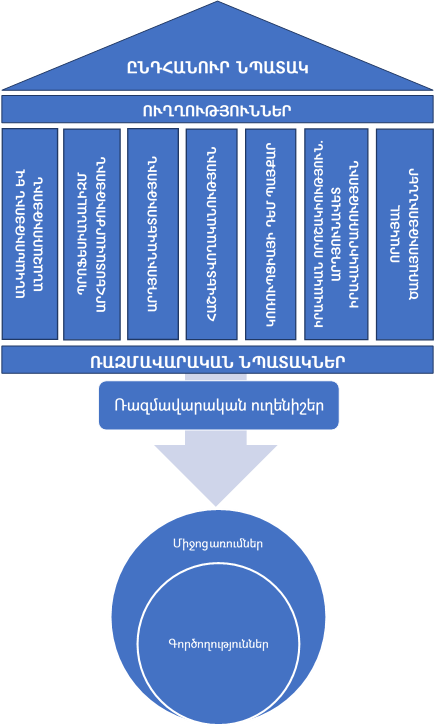 Հավելված N 2ՀՀ  կառավարության – թվականիN --Ն -------  որոշմանԳՈՐԾՈՂՈՒԹՅՈՒՆՆԵՐԻ ԾՐԱԳԻՐՀԱՅԱՍՏԱՆԻ ՀԱՆՐԱՊԵՏՈՒԹՅԱՆ ԴԱՏԱԿԱՆ ԵՎ ԻՐԱՎԱԿԱՆԲԱՐԵՓՈԽՈՒՄՆԵՐԻ 2018-2023 ԹՎԱԿԱՆՆԵՐԻ ՌԱԶՄԱՎԱՐՈՒԹՅԱՆՀԻՄՆԱՎՈՐՈՒՄ<<Հայաստանի Հանրապետության դատական և իրավական բարեփոխումների 2018-2023 թվականների ռազմավարությունը և դրանից բխող գործողությունների ծրագիրը հաստատելու մասին>> Հայաստանի Հանարապետության կառավարության որոշման ընդունման անհրաժեշտության վերաբերյալԸնթացիկ իրավիճակը և իրավական ակտի ընդունման անհրաժեշտությունըՀայաստանի Հանրապետության դատական իշխանությունը և իրավական համակարգը Հանրապետության անկախացումից ի վեր անցել են բարեփոխումների մի քանի փուլեր՝ հետևողականորեն արձագանքելով տարբեր ժամանակահատվածներում դատական և իրավական համակարգերի առջև ծառացած խնդիրներին ու մարտահրավերներին: Այդ բարեփոխումների ծրագրերն ըստ փուլերի պլանավորել և սահմանել են մի շարք համալիր միջոցառումներ ու գործողություններ՝ որպես վերջնանպատակ ունենալով աստիճանաբար հասնել անկախ, ինքնուրույն, արդար և արդյունավետ դատական իշխանության լիարժեք կայացմանը, իրավունքի գերակայության և ժամանակակից իրավական պետության չափանիշներին համապատասխանող իրավական համակարգի ամրապնդմանը:Դատաիրավական ոլորտի բարեփոխումների ռազմավարական պլանավորման և բարեփոխումների շարունականության ապահովման ձևավորված այս մշակույթը նոր որակ ստացավ ՀՀ Կառավարության 2017թ. հոկտեմբերի 5-ի թիվ 42 արձանագրային որոշման արդյունքում, երբ հստակեցվեցին և կատարելագործվեցին տարբեր մակարդակների ռազմավարական փաստաթղթերին ներկայացվող պահանջները և դրանց համակարգման ու հսկողության գործընթացի մանրամասները: Դրանով իսկ կարևորվեց, տվյալ դեպքում, դատաիրավական ոլորտի բարեփոխումների ռազմավարական պլանավորման, մշտադիտարկման, հաշվետվողականության և առաջընթացի պարբերական գնահատման անհրաժեշտությունը ոլորտի վերընթաց և կայուն զարգացման ապահովման համար:Բացի այդ, <<Հայաստանի Հանրապետության դատական և իրավական բարեփոխումների 2018-2023 թվականների ռազմավարությունը և դրանից բխող գործողությունների ծրագիրը հաստատելու մասին>> Հայաստանի Հանարապետության կառավարության որոշման ընդունման անհրաժեշտությունը պայմանավորված է որոշ այլ կարևոր հանգամանքներով ևս. Առաջին, 2015 թվականի դեկտեմբերի 6-ի փոփոխություններով Հայաստանի Հանրապետության Սահմանադրությամբ (այսուհետ՝ Սահմանադրություն) դատական իշխանությանը գործառութային, կառուցակարգային, նյութական և սոցիալական անհրաժեշտ ու բավարար անկախությամբ օժտելու նպատակով առանցքային փոփոխություններ կատարվեցին դատական իշխանությանը նվիրված գլխում: Ի թիվս այլ նորամուծությունների, փոփոխված Սահմանադրությամբ նախատեսվեց Բարձրագույն դատական խորհուրդը՝ որպես դատարանների և դատավորների անկախությունը երաշխավորող անկախ պետական մարմին, սահմանվեցին դրա կազմը, կազմավորման կարգն ու լիազորությունները, փոխվեցին դատավորների թեկնածուներին ներկայացվող պահանջները, դատավորների ընտրության և նշանակման կարգը, դատական իշխանության անկախության ապահովման մեխանիզմները: Այս ամենը հանգեցրեց ոլորտը կարգավորող հիմնական իրավական ակտերի Սահմանադրությանը համապատասխանացնելու գործընթացի մեկնարկին, այդ թվում՝ նոր Դատական օրենսգրքի նախագծի մշակմանը: Ուստի դատական իշխանությանը վերաբերող մասով անհրաժեշտ էր նախատեսել Դատական օրենսգրքի նոր իրավակարգավորումներով ամրագրված երաշխիքների գործնականում իրացվելիության կառուցակարգեր, որոնք տեղ են գտել Ռազմավարության և Գործողությունների ծրագրի համապատասխան բաժիններում: Բացի այդ, նախորդ բարեփոխումների արդյունքների վերլուծության հիման վրա անհրաժեշտ էր նախատեսել քրեական, քաղաքացիական և վարչական արդադարադության, ինչպես նաև քաղաքացիներին մատուցվող ծառայությունների ոլորտներում դեռևս առկա խնդիրների նոր արդյունավետ լուծումներ՝ ապահովելով ոլորտի շարունակական և կայուն զարգացումը: Երկրորդ, հատկանշական է, որ շարք հեղինակավոր կազմակերպությունների կողմից հետևողականորեն ընդգծվում է դատաիրավական ոլորտի բարեփոխումների և պետության սոցիալ-տնտեսական զարգացման ու լավ կառավարման գործընթացների միջև հստակ կապը: Արդյունավետ դատական և իրավական համակարգը նվազագույնը ենթադրում է իրավական, արդար օրենքներ և կանխատեսելի, արդյունավետ իրավակիրառություն, որն ուղեկցվում է ինստիտուցիոնալ բարելավման և կարողությունների զարգացման միջոցով, դրանով իսկ խրախուսելով ներդրումային միջավայրը և նպաստելով պետության տնտեսական աճին:  Վերոգրյալի հաշվառմամբ, իրավական և դատական բարեփոխումների թիրախային, նպատակային և ժամանակին ռազմավարական պլանավորման անհրաժեշտությունը հիմնավորված է, ինչը նաև տեսանելի ու կանխատեսելի է դարձնում ոլորտի զարգացումը՝ դրանով իսկ նպաստելով պետության ընդհանուր զարգացմանը:  Առաջարկվող կարգավորման բնույթըՌազմավարությամբ ոլորտի բարեփոխումները նախատեսվում է իրականացնել օրենսդրության և կարգավորիչ դաշտի ստեղծման կամ կատարելագործման, գործնականում դրանց կիրառումն ապահովող արդյունավետ մեխանիզմների ներդրման կամ զարգացման միջոցով, ինչպես նաև ոլորտի ինստիտուցիոնալ զարգացման, ենթակառուցվածքների բարելավման ու մասնագիտական ներուժի կատարելագործման միջոցով: Որպես  ռազմավարության  խնդիրներ առանձնացվել են՝ դատական իշխանության լիարժեք անկախության ապահովման, կոռուպցիոն երևույթների կանխարգելման, դատավորների կարգապահական պատասխանատվության ինստիտուտի կիրառման բարելավման խնդիրները, դատավորների և նրանց աշխատակազմի թվաքանակի և քննվող գործերի թվի հավասարակշռման, վեճերի լուծման այլընտրանքային միջոցների լիարժեք կիրառման խթանման, գործի քննության ողջամիտ ժամկետների պահպանման խնդիրները, իրավաբանական օգնության որակի և մատչելիության բարելավման, կալանքի՝ որպես խափանման միջոցի համաչափ և արդարացի կիրառման, անչափահասների արդարադատության, քրեական պատիժների համակարգի և վերասոցիալականացման խնդիրները, էլեկտրոնային արդարադատության լիարժեք ներդրման, քաղաքացիներին մատուցվող ծառայությունների որակի բարելավման խնդիրները, դատական իշխանության և արդարադատության ոլորտի այլ հաստատությունների նկատմամբ հանրության վստահության բարձրացման և այլ խնդիրներ: Հիշյալ խնդիրների լուծումը նախատեսվում է իրականացնել ռազմավարական յոթ ուղղություններով սահմանված ռազմավարական նպատակների, դրանց հասնելու ուղենիշերի և Գործողությունների ծրագրով հստակեցված միջոցառումների ու որոշակի գործողությունների միջոցով: Նախագծի մշակման գործընթացում ներգրավված ինստիտուտներըՆախագիծը մշակվել  է ՀՀ արդարադատության նախարարության  կողմից: Ակնկալվող արդյունքը Ռազմավարության և Գորողությունների ծրագրի ընդունման դեպքում  անկնալվում է ամրապնդել իրավական որոշակիությունը, իրավական համակարգի և արդարադատության կանխատեսելիությունը, արդարադատության մատչելիությունը և արդյունավետությունը, դատական իշխանության անկախությունը, անաչառությունը, որակյալ արդարադատությունը, հանրային հաշվետվողականությունը և թափանցիկության ապահովումը: Դրանով իսկ Հայաստանի Հանրապետությունում կամրապնդվի իրավունքի գերակայությունը, իրավական անվտանգության հետևողական հաստատումը և մարդու հիմնարար իրավունքների և ազատությունների պաշտպանությունը:Ռազմավարությամբ ակնկալվող վերջնարդյունքների հիմնական չափելի ցուցանիշներն են՝ դատական իշխանության և արդարադատության ոլորտի հաստատությունների գործունեության կամ դրա առանձին ասպեկտների վերաբերյալ հանրության վստահության մակարդակի աճը, մասնագիտական շրջանակների (իրավաբանների)՝ դատական իշխանության և արդարադատության հաստատությունների գործունեության նկատմամբ վստահության մակարդակը, տարբեր վերաբերելի գնահատման զեկույցներում Հայաստանի Հանրապետությունում արդարադատության ոլորտի հաստատությունների գործունեության կամ դրա առանձին ասպեկտեների վերաբերյալ բարելավված ցուցանիշները կամ Հայաստանի Հանրապետության վարկանիշի բարձրացումը: ՏԵՂԵԿԱՆՔ N 1<<ՀԱՅԱՍՏԱՆԻ ՀԱՆՐԱՊԵՏՈՒԹՅԱՆ ԴԱՏԱԿԱՆ ԵՎ ԻՐԱՎԱԿԱՆ ԲԱՐԵՓՈԽՈՒՄՆԵՐԻ 2018-2023 ԹՎԱԿԱՆՆԵՐԻ ՌԱԶՄԱՎԱՐՈՒԹՅՈՒՆԸ և ԴՐԱՆԻՑ ԲԽՈՂ ԳՈՐԾՈՂՈՒԹՅՈՒՆՆԵՐԻ ԾՐԱԳԻՐԸ ՀԱՍՏԱՏԵԼՈՒ ՄԱՍԻՆ>> ՀԱՅԱՍՏԱՆԻ ՀԱՆԱՐԱՊԵՏՈՒԹՅԱՆ ԿԱՌԱՎԱՐՈՒԹՅԱՆ ՈՐՈՇՄԱՆ ԸՆԴՈՒՆՄԱՆ ԿԱՊԱԿՑՈՒԹՅԱՄԲ ԱՅԼ ՆՈՐՄԱՏԻՎ ԻՐԱՎԱԿԱՆ ԱԿՏԵՐԻ ԸՆԴՈՒՆՄԱՆ  ԱՆՀՐԱԺԵՇՏՈՒԹՅԱՆ ՄԱՍԻՆ <<Հայաստանի Հանրապետության դատական և իրավական բարեփոխումների 2018-2023 թվականների ռազմավարությունը և դրանից բխող գործողությունների ծրագիրը հաստատելու մասին>> Հայաստանի Հանարապետության կառավարության որոշման ընդունման կապակցությամբ այլ նորմատիվ իրավական ակտերի ընդունման անհրաժեշտությունը չի առաջանում և այն համապատասխանում է միջազգային պայմանագրերով ստանձնած պարտավորություններին:ՏԵՂԵԿԱՆՔ N 2<<ՀԱՅԱՍՏԱՆԻ ՀԱՆՐԱՊԵՏՈՒԹՅԱՆ ԴԱՏԱԿԱՆ ԵՎ ԻՐԱՎԱԿԱՆ ԲԱՐԵՓՈԽՈՒՄՆԵՐԻ 2018-2023 ԹՎԱԿԱՆՆԵՐԻ ՌԱԶՄԱՎԱՐՈՒԹՅՈՒՆԸ և ԴՐԱՆԻՑ ԲԽՈՂ ԳՈՐԾՈՂՈՒԹՅՈՒՆՆԵՐԻ ԾՐԱԳԻՐԸ ՀԱՍՏԱՏԵԼՈՒ ՄԱՍԻՆ>> ՀԱՅԱՍՏԱՆԻ ՀԱՆԱՐԱՊԵՏՈՒԹՅԱՆ ԿԱՌԱՎԱՐՈՒԹՅԱՆ ՈՐՈՇՄԱՆ ԸՆԴՈՒՆՄԱՆ ԿԱՊԱԿՑՈՒԹՅԱՄԲ ՊԵՏԱԿԱՆ ԿԱՄ ՏԵՂԱԿԱՆ ԻՆՔՆԱԿԱՌԱՎԱՐՄԱՆ ՄԱՐՄՆԻ ԲՅՈՒՋԵՈՒՄ ԵԿԱՄՈՒՏՆԵՐԻ ԵՎ ԾԱԽՍԵՐԻ ԷԱԿԱՆ ԱՎԵԼԱՑՄԱՆ ԿԱՄ ՆՎԱԶԵՑՄԱՆ ՄԱՍԻՆ 	<<Հայաստանի Հանրապետության դատական և իրավական բարեփոխումների 2018-2023 թվականների ռազմավարությունը և դրանից բխող գործողությունների ծրագիրը հաստատելու մասին>> Հայաստանի Հանարապետության կառավարության որոշման ընդունման կապակցությամբ պետական կամ տեղական ինքնակառավարման մարմնի  2017թ. բյուջեում եկամուտների և ծախսերի ավելացում կամ նվազեցում չի նախատեսվում։NՌազմավարական ուղենիշ1.1.1.Ապահովել Բարձրագույն դատական խորհրդի գործունեության թափանցիկությունը:1.1.2.Զարգացնել Բարձրագույն դատական խորհրդի աշխատակազմի մասնագիտական ներուժը և ինստիտուցիոնալ  կարողությունները:1.1.3.Շարունակաբար բարելավել Բարձրագույն դատական խորհրդի գործունեության արդյունավետությունը:1.1.4.Բարելավել Դատավորների ընդհանուր ժողովի գործունեության թափանցիկությունը և արդյունավետությունը: NՌազմավարական ուղենիշ1.2.1.Ներդնել դատական իշխանության բյուջեի պլանավորման նորագույն  մեթոդներ և կատարելագործել դատական իշխանության բյուջետային և ֆինանսական կառավարման ոլորտի սուբյեկտների մասնագիտական ներուժն ու հմտությունները:1.2.2.Բարելավել դատական իշխանության բյուջեի պլանավորման և կատարման գործընթացների թափանցիկությունը:NՌազմավարական ուղենիշ1.3.1.Բարելավել դատական իշխանության գործունեությանն առնչվող օրենսդրական նախագծերի մշակմանը դատավորներին մասնակից դարձնելու և վերջիններիս իրազեկված մասնակցությունն այդ գործընթացում ապահովելու պրակտիկան:  NՌազմավարական ուղենիշ1.4.1.Բարելավել դատավորի թեկնածություների ցուցակում ընդգրկվելու հայտերի ներկայացման և ստուգման գործընթացի թափանցիկությունը:1.4.2.Բարելավել   դատավորների թեկնածությունների ցուցակում ընդգրկվելու համար որակավորման ստուգումների կազմակերպման և անցկացման գործընթացի թափանցիկությունը և բարձրացնել արդյունավետությունը:1.4.3.Բարելավել  դատավորների առաջխաղացման և թափուր տեղերի համալրման գործընթացի թափանցիկությունը:1.4.4.Բարձարցնել դատավորների նկատմամաբ իրականացվող կարգապահական վարույթների արդյունավետությունը և բարելավել կարգապահական պատասխանատվության ենթարկելու գործընթացի թափանցիկությունը:1.4.5.Բարելավել դատավորի` իր գործունեության միջամտության վերաբերյալ հաղորդում ներկայացնելու պրակտիկան:    NՌազմավարական ուղենիշ1.5.1.Բարելավել դատական իշխանություն-հանրություն համագործակցությունը:1.5.2.Բարելավել դատական իշխանության դերի, գործառույթների և իրավական համակարգի վերաբերյալ հասարակության իրազեկվածությունը և բարձրացնել իրավագիտակցության մակարդակը:NՌազմավարական ուղենիշ1.6.1.Բարելավել դատավորի կողմից վարքագծի և բարեվարքության կանոններին հետևելու  պրակիտիկան:NՌազմավարական ուղենիշ1.7.1.Բարձրացնել դատավորների միջև գործերի բաշխման, վերաբաշխման և դատական կազմերի ձևավորման գործընթացի արդյունավետությունը:1.7.2.Բարելավել դատական իշխանությունում շահերի բախման ինստիտուտի կիրառման պրակտիկան:NՌազմավարական ուղենիշ1.8.1.Ընդլայնել անվճար իրավաբանական օգնության շահառուների շրջանակը և բարելավել տրամադրվող իրավաբանական օգնության որակը: 1.8.2.Զարգացնել անվճար և մատչելի իրավաբանական օգնության տրամադրման կառուցակարգերը: NՌազմավարական ուղենիշ1.9.1.Բարելավել դատարանի որոշումների կանխատեսելիությունը:1.9.2.Բարելավել Մարդու իրավունքների եվրոպական կոնվենցիայի կիրառման պրակտիկան:1.9.3.Վերանայել դատական պրակտիկայի ամփոփման ինստիտուտի կիրառման նպատակայնությունը և զարգացման հնարավորությունները:    1.9.4.Բարելավել դատական ակտերի կազմման մեթոդաբանությունը և միասնականությունը:NՌազմավարական ուղենիշ1.10.1.Ներդնել և զարգացնել սահմանադրական դատարանի որոշումների լիարժեք կատարման համակարգ:NՌազմավարական ուղենիշ2.1.1.Արդիականացնել դատավորների և դատական ծառայողների վերապատրաստման ընթացակարգերն ու ծրագրերը:2.1.2.Բարձրացնել դատավորների և դատական ծառայողների վերապատրաստումների արդյունավետությունը:2.1.3.Կատարելագործել Արդարադատության ակադեմիայի կազմակերպման և գործունեության իրավական հիմքերը:2.1.4.Զարգացնել Արդարադատության ակադեմիայի ներուժն ու ինստիտուցիոնալ կարողությունները:NՌազմավարական ուղենիշ3.1.1.1.Ամրապնդել Երևան քաղաքի և սնանկության գործերով դատարանների բնականոն գործունեության ապահովման նախադրյալները:3.1.1.2.Կատարելագործել դատարանների անձնակազմի կառավարման մոդելը:3.1.1.3.Ներդնել դատարանի գործունեության գնահատման արդյունավետ գործիքներ:3.1.1.4.Արդիականացնել դատական վիճակագրության համակարգը և բարելավել վիճակագրական տվյալների վերլուծությունների որակը:NՌազմավարական ուղենիշ3.1.2.1.Որոշակի գործառույթների պատվիրակման միջոցով բեռնաթափել դատարանները:3.1.2.2. Ներդնել դատական գործերի քննության ժամկետների արդյունավետ կառավարման մեթոդներ:NՌազմավարական ուղենիշ3.1.3.1 Զարգացնել միջնորդ-հաշտարարների ինստիտուտը և նպաստել դրա լայնորեն կիրառմանը:3.1.3.2Զարգացնել առևտրային արբիտրաժի ինստիտուտը և նպաստել դրա լայնորեն կիրառմանը:3.1.3.3.Բարձրացնել վարչական ակտերի՝ վարչական կարգով բողոքարկման արդյունավետությունը:NՌազմավարական ուղենիշ3.1.4.1.Բարեկարգել դատարանների շենքերը:NՌազմավարական ուղենիշ3.2.1.1.Բարելավել փաստաբանների պալատի խորհրդի ներքին անկախությունը:3.2.1.2.Բարելավել փաստաբանի նկատմամբ կարգապահական վարույթի հարուցման, նախապատրաստման և վարույթի իրականացման ընթացակարգերը: 3.2.1.3Բարելավել փաստաբանի վարքագծի և բարեվարքության կանոնները:3.2.1.4.Արդիականացնել փաստաբանների վերապատրաստման ընթացակարգերն ու ծրագրերը:3.2.1.5.Ներդնել փաստաբանի սխալից ապահովագրության ինստիտուտը:NՌազմավարական ուղենիշ3.3.1.1.Ներդնել նոտարի լիազորությունների արդյունավետ իրականացման կառուցակարգեր:NՌազմավարական ուղենիշ3.4.1.1.Զարգացնել սնանկության կառավարիչների մասնագիտական ներուժն ու հմտությունները:3.4.1.2.Ապահովել սնանկության կառավարիչներին գործունեության իրականացման համար անհրաժեշտ տեղեկատվության՝  էլեկտրոնային եղանակով  հասանելիությունը:3.4.1.3Բարձրացնել սնանկության կառավարիչների հաշվետվողականությունը: 3.4.1.4Կատարելագործել սնանկության կառավարիչների կարգապահական պատասխանատվության վարույթը:NՌազմավարական ուղենիշ4.1.1Կատարելագործել դատարանների և դատական իշխանության ինքնակառավարման մարմինների հանարային հաշվետվողականության մեխանիզմները:4.1.2.Ներդնել դատական իշխանության գործունեության ներքին մշտադիտարկման համակարգ:NՌազմավարական ուղենիշ4.2.2.Ամբողջացնել դատավորների և դատական ծառայողների գործունեության գնահատման գործընթացի կազմակերպման իրավական հիմքերը և բարձրացնել գնահատման գործընթացի արդյունավետությունը:NՌազմավարական ուղենիշ5.1.1.Նվազեցնել դատական իշխանության համակարգում կոռուպցիոն ռիսկերը:5.1.2.Բարձրացնել դատական համակարգում հակակոռուպցիոն իրազեկվածությունը:NՌազմավարական ուղենիշ5.2.1.Զարգացնել կոռուպցիոն հանցագործությունների քննության արդյունավետ մեխանիզմներ:NՌազմավարական ուղենիշ6.1.1.1.Զարգացնել համապատասխան կառուցակարգեր նոր քրեական օրենսգրքի և նոր քրեական դատավարության օրենսգրքի կիրառման համար:6.1.1.2.Բարեփոխել կալանավորման՝ որպես խափանման միջոցի կիրառման ձևավորված պրակտիկան:6.1.1.3.Ամրապնդել խոշտանգումների համար անպատժելիության դեմ պայքարի իրավական հիմքերը:NՌազմավարական ուղենիշNՌազմավարական ուղենիշ6.1.3.1.Բարձրացնել իրավական փոխադարձ օգնության արդյունավետությունը:NՌազմավարական ուղենիշ6.2.1.1.Բարելավել անչափահասների արդարադատության որակը:NՌազմավարական ուղենիշ6.3.1.1.Բարելավել քրեական պատիժների համակարգի արդյունավետությունը և նպատակայնությունը:NՌազմավարական ուղենիշ6.3.2.1.Բարձրացնել վերականգնողական արդարադատության համակարգի արդյունավետությունը:NՌազմավարական ուղենիշ6.4.1.1.Զարգացնել օրենսդրության մշտադիտարկման կառուցակարգը և շարունակաբար բարելավել ոլորտային օրենսդրությունը: NՌազմավարական ուղենիշ6.5.1.1.Զարգացնել էլեկտրոնային գործիքների կիրառումը Դատական ակտերի հարկադիր կատարման ծառայությունում: 6.5.1.2.Ներդնել պարտապանի կողմից ակտերի կատարման խրախուսման գործիքակազմ:NՌազմավարական ուղենիշ6.6.1.1.Բարելավել նորմատիվ իրավական ակտերի նախագծերի իրավական փորձաքննության ընթացակարգերը և զարգացնել համապատասխան մասնագիտական ներուժը:NՌազմավարական ուղենիշ6.7.1.1.Անձնական տվյալների պաշտպանության ոլորտում հասարակության (անձնական տվյալներ մշակողների և անձնական տվյալների սուբյեկտների) տեղեկացվածության և գիտելիքների բարձրացում:NՌազմավարական ուղենիշ7.1.1.1.Զարգացնել դատարաններում էլեկտրոնային արդարադատության համապարփակ համակարգը:7.1.1.2.Զարգացնել էլեկտրոնային ժողովրդավարության և մասնակցային կառավարման էլեկտրոնային գործիքներ:NՌազմավարական ուղենիշ7.2.1.1.Ստեղծել ժամանակակից պահանջներին  համահունչ քաղաքացիական կացության ակտերի գրանցման համակարգ:NՌազմավարական ուղենիշ7.2.2.1.Բարելավել բիզնես միջավայրին աջակցությունը և ծառայությունների առավելագույնս հասանելիությունը:ՈՒՂՂՈՒԹՅՈՒՆ: ԴԱՏԱԿԱՆ ԻՇԽԱՆՈՒԹՅԱՆ ԱՆԿԱԽՈՒԹՅԱՆ ԵՎ ԱՆԱՉԱՌՈՒԹՅԱՆ ԱՊԱՀՈՎՈՒՄՈՒՂՂՈՒԹՅՈՒՆ: ԴԱՏԱԿԱՆ ԻՇԽԱՆՈՒԹՅԱՆ ԱՆԿԱԽՈՒԹՅԱՆ ԵՎ ԱՆԱՉԱՌՈՒԹՅԱՆ ԱՊԱՀՈՎՈՒՄՈՒՂՂՈՒԹՅՈՒՆ: ԴԱՏԱԿԱՆ ԻՇԽԱՆՈՒԹՅԱՆ ԱՆԿԱԽՈՒԹՅԱՆ ԵՎ ԱՆԱՉԱՌՈՒԹՅԱՆ ԱՊԱՀՈՎՈՒՄՈՒՂՂՈՒԹՅՈՒՆ: ԴԱՏԱԿԱՆ ԻՇԽԱՆՈՒԹՅԱՆ ԱՆԿԱԽՈՒԹՅԱՆ ԵՎ ԱՆԱՉԱՌՈՒԹՅԱՆ ԱՊԱՀՈՎՈՒՄՈՒՂՂՈՒԹՅՈՒՆ: ԴԱՏԱԿԱՆ ԻՇԽԱՆՈՒԹՅԱՆ ԱՆԿԱԽՈՒԹՅԱՆ ԵՎ ԱՆԱՉԱՌՈՒԹՅԱՆ ԱՊԱՀՈՎՈՒՄՈՒՂՂՈՒԹՅՈՒՆ: ԴԱՏԱԿԱՆ ԻՇԽԱՆՈՒԹՅԱՆ ԱՆԿԱԽՈՒԹՅԱՆ ԵՎ ԱՆԱՉԱՌՈՒԹՅԱՆ ԱՊԱՀՈՎՈՒՄՈՒՂՂՈՒԹՅՈՒՆ: ԴԱՏԱԿԱՆ ԻՇԽԱՆՈՒԹՅԱՆ ԱՆԿԱԽՈՒԹՅԱՆ ԵՎ ԱՆԱՉԱՌՈՒԹՅԱՆ ԱՊԱՀՈՎՈՒՄՈՒՂՂՈՒԹՅՈՒՆ: ԴԱՏԱԿԱՆ ԻՇԽԱՆՈՒԹՅԱՆ ԱՆԿԱԽՈՒԹՅԱՆ ԵՎ ԱՆԱՉԱՌՈՒԹՅԱՆ ԱՊԱՀՈՎՈՒՄՈՒՂՂՈՒԹՅՈՒՆ: ԴԱՏԱԿԱՆ ԻՇԽԱՆՈՒԹՅԱՆ ԱՆԿԱԽՈՒԹՅԱՆ ԵՎ ԱՆԱՉԱՌՈՒԹՅԱՆ ԱՊԱՀՈՎՈՒՄՈՒՂՂՈՒԹՅՈՒՆ: ԴԱՏԱԿԱՆ ԻՇԽԱՆՈՒԹՅԱՆ ԱՆԿԱԽՈՒԹՅԱՆ ԵՎ ԱՆԱՉԱՌՈՒԹՅԱՆ ԱՊԱՀՈՎՈՒՄՈՒՂՂՈՒԹՅՈՒՆ: ԴԱՏԱԿԱՆ ԻՇԽԱՆՈՒԹՅԱՆ ԱՆԿԱԽՈՒԹՅԱՆ ԵՎ ԱՆԱՉԱՌՈՒԹՅԱՆ ԱՊԱՀՈՎՈՒՄՈՒՂՂՈՒԹՅՈՒՆ: ԴԱՏԱԿԱՆ ԻՇԽԱՆՈՒԹՅԱՆ ԱՆԿԱԽՈՒԹՅԱՆ ԵՎ ԱՆԱՉԱՌՈՒԹՅԱՆ ԱՊԱՀՈՎՈՒՄՈՒՂՂՈՒԹՅՈՒՆ: ԴԱՏԱԿԱՆ ԻՇԽԱՆՈՒԹՅԱՆ ԱՆԿԱԽՈՒԹՅԱՆ ԵՎ ԱՆԱՉԱՌՈՒԹՅԱՆ ԱՊԱՀՈՎՈՒՄՈՒՂՂՈՒԹՅՈՒՆ: ԴԱՏԱԿԱՆ ԻՇԽԱՆՈՒԹՅԱՆ ԱՆԿԱԽՈՒԹՅԱՆ ԵՎ ԱՆԱՉԱՌՈՒԹՅԱՆ ԱՊԱՀՈՎՈՒՄՈՒՂՂՈՒԹՅՈՒՆ: ԴԱՏԱԿԱՆ ԻՇԽԱՆՈՒԹՅԱՆ ԱՆԿԱԽՈՒԹՅԱՆ ԵՎ ԱՆԱՉԱՌՈՒԹՅԱՆ ԱՊԱՀՈՎՈՒՄՌազմավարական նպատակ: Բարձրագույն դատական խորհրդի և Դատավորների ընդհանուր ժողովի  գործունեության թափանցիկության բարելավում և արդյունավետության բարձրացումՌազմավարական նպատակ: Բարձրագույն դատական խորհրդի և Դատավորների ընդհանուր ժողովի  գործունեության թափանցիկության բարելավում և արդյունավետության բարձրացումՌազմավարական նպատակ: Բարձրագույն դատական խորհրդի և Դատավորների ընդհանուր ժողովի  գործունեության թափանցիկության բարելավում և արդյունավետության բարձրացումՌազմավարական նպատակ: Բարձրագույն դատական խորհրդի և Դատավորների ընդհանուր ժողովի  գործունեության թափանցիկության բարելավում և արդյունավետության բարձրացումՌազմավարական նպատակ: Բարձրագույն դատական խորհրդի և Դատավորների ընդհանուր ժողովի  գործունեության թափանցիկության բարելավում և արդյունավետության բարձրացումՌազմավարական նպատակ: Բարձրագույն դատական խորհրդի և Դատավորների ընդհանուր ժողովի  գործունեության թափանցիկության բարելավում և արդյունավետության բարձրացումՌազմավարական նպատակ: Բարձրագույն դատական խորհրդի և Դատավորների ընդհանուր ժողովի  գործունեության թափանցիկության բարելավում և արդյունավետության բարձրացումՌազմավարական նպատակ: Բարձրագույն դատական խորհրդի և Դատավորների ընդհանուր ժողովի  գործունեության թափանցիկության բարելավում և արդյունավետության բարձրացումՌազմավարական նպատակ: Բարձրագույն դատական խորհրդի և Դատավորների ընդհանուր ժողովի  գործունեության թափանցիկության բարելավում և արդյունավետության բարձրացումՌազմավարական նպատակ: Բարձրագույն դատական խորհրդի և Դատավորների ընդհանուր ժողովի  գործունեության թափանցիկության բարելավում և արդյունավետության բարձրացումՌազմավարական նպատակ: Բարձրագույն դատական խորհրդի և Դատավորների ընդհանուր ժողովի  գործունեության թափանցիկության բարելավում և արդյունավետության բարձրացումՌազմավարական նպատակ: Բարձրագույն դատական խորհրդի և Դատավորների ընդհանուր ժողովի  գործունեության թափանցիկության բարելավում և արդյունավետության բարձրացումՌազմավարական նպատակ: Բարձրագույն դատական խորհրդի և Դատավորների ընդհանուր ժողովի  գործունեության թափանցիկության բարելավում և արդյունավետության բարձրացումՌազմավարական նպատակ: Բարձրագույն դատական խորհրդի և Դատավորների ընդհանուր ժողովի  գործունեության թափանցիկության բարելավում և արդյունավետության բարձրացումՌազմավարական նպատակ: Բարձրագույն դատական խորհրդի և Դատավորների ընդհանուր ժողովի  գործունեության թափանցիկության բարելավում և արդյունավետության բարձրացումՌազմավարական ուղենիշ: Ապահովել Բարձրագույն դատական խորհրդի գործունեության թափանցիկությունըՌազմավարական ուղենիշ: Ապահովել Բարձրագույն դատական խորհրդի գործունեության թափանցիկությունըՌազմավարական ուղենիշ: Ապահովել Բարձրագույն դատական խորհրդի գործունեության թափանցիկությունըՌազմավարական ուղենիշ: Ապահովել Բարձրագույն դատական խորհրդի գործունեության թափանցիկությունըՌազմավարական ուղենիշ: Ապահովել Բարձրագույն դատական խորհրդի գործունեության թափանցիկությունըՌազմավարական ուղենիշ: Ապահովել Բարձրագույն դատական խորհրդի գործունեության թափանցիկությունըՌազմավարական ուղենիշ: Ապահովել Բարձրագույն դատական խորհրդի գործունեության թափանցիկությունըՌազմավարական ուղենիշ: Ապահովել Բարձրագույն դատական խորհրդի գործունեության թափանցիկությունըՌազմավարական ուղենիշ: Ապահովել Բարձրագույն դատական խորհրդի գործունեության թափանցիկությունըՌազմավարական ուղենիշ: Ապահովել Բարձրագույն դատական խորհրդի գործունեության թափանցիկությունըՌազմավարական ուղենիշ: Ապահովել Բարձրագույն դատական խորհրդի գործունեության թափանցիկությունըՌազմավարական ուղենիշ: Ապահովել Բարձրագույն դատական խորհրդի գործունեության թափանցիկությունըՌազմավարական ուղենիշ: Ապահովել Բարձրագույն դատական խորհրդի գործունեության թափանցիկությունըՌազմավարական ուղենիշ: Ապահովել Բարձրագույն դատական խորհրդի գործունեության թափանցիկությունըՌազմավարական ուղենիշ: Ապահովել Բարձրագույն դատական խորհրդի գործունեության թափանցիկությունըԱկնկալվող արդյունքը և չափելի ցուցանիշըԲարելավվել է Բարձրագույն դատական խորհրդի գործունեության վերաբերյալ տեղեկատվության հասանելիությունը,  ամբողջականությունը, որակը և մատչելիությունը. (դատարանից օգտվողների բավարարվածության հարցման արդյունքներ. ելակետ 2018թ. - 0, թիրախ 2021թ.-  աճ):ԲԴԽ դռնբաց նիստերիը մատչելի են դարձել հանրությանը. (հեռարձակման դիտումների քանակը՝ տարեկան կտրվածքով. ելակետ 2018թ. - 0, թիրախ՝ 2021թ. – աճ):Բարելավվել է ԲԴԽ գործունեության թափանցիկությունը. (դատարանից օգտվողների բավարարվածության հարցման արդյունքներ. ելակետ 2018թ. - 0, թիրախ 2021թ.-  աճ):      Ակնկալվող արդյունքը և չափելի ցուցանիշըԲարելավվել է Բարձրագույն դատական խորհրդի գործունեության վերաբերյալ տեղեկատվության հասանելիությունը,  ամբողջականությունը, որակը և մատչելիությունը. (դատարանից օգտվողների բավարարվածության հարցման արդյունքներ. ելակետ 2018թ. - 0, թիրախ 2021թ.-  աճ):ԲԴԽ դռնբաց նիստերիը մատչելի են դարձել հանրությանը. (հեռարձակման դիտումների քանակը՝ տարեկան կտրվածքով. ելակետ 2018թ. - 0, թիրախ՝ 2021թ. – աճ):Բարելավվել է ԲԴԽ գործունեության թափանցիկությունը. (դատարանից օգտվողների բավարարվածության հարցման արդյունքներ. ելակետ 2018թ. - 0, թիրախ 2021թ.-  աճ):      Ակնկալվող արդյունքը և չափելի ցուցանիշըԲարելավվել է Բարձրագույն դատական խորհրդի գործունեության վերաբերյալ տեղեկատվության հասանելիությունը,  ամբողջականությունը, որակը և մատչելիությունը. (դատարանից օգտվողների բավարարվածության հարցման արդյունքներ. ելակետ 2018թ. - 0, թիրախ 2021թ.-  աճ):ԲԴԽ դռնբաց նիստերիը մատչելի են դարձել հանրությանը. (հեռարձակման դիտումների քանակը՝ տարեկան կտրվածքով. ելակետ 2018թ. - 0, թիրախ՝ 2021թ. – աճ):Բարելավվել է ԲԴԽ գործունեության թափանցիկությունը. (դատարանից օգտվողների բավարարվածության հարցման արդյունքներ. ելակետ 2018թ. - 0, թիրախ 2021թ.-  աճ):      Ակնկալվող արդյունքը և չափելի ցուցանիշըԲարելավվել է Բարձրագույն դատական խորհրդի գործունեության վերաբերյալ տեղեկատվության հասանելիությունը,  ամբողջականությունը, որակը և մատչելիությունը. (դատարանից օգտվողների բավարարվածության հարցման արդյունքներ. ելակետ 2018թ. - 0, թիրախ 2021թ.-  աճ):ԲԴԽ դռնբաց նիստերիը մատչելի են դարձել հանրությանը. (հեռարձակման դիտումների քանակը՝ տարեկան կտրվածքով. ելակետ 2018թ. - 0, թիրախ՝ 2021թ. – աճ):Բարելավվել է ԲԴԽ գործունեության թափանցիկությունը. (դատարանից օգտվողների բավարարվածության հարցման արդյունքներ. ելակետ 2018թ. - 0, թիրախ 2021թ.-  աճ):      Ակնկալվող արդյունքը և չափելի ցուցանիշըԲարելավվել է Բարձրագույն դատական խորհրդի գործունեության վերաբերյալ տեղեկատվության հասանելիությունը,  ամբողջականությունը, որակը և մատչելիությունը. (դատարանից օգտվողների բավարարվածության հարցման արդյունքներ. ելակետ 2018թ. - 0, թիրախ 2021թ.-  աճ):ԲԴԽ դռնբաց նիստերիը մատչելի են դարձել հանրությանը. (հեռարձակման դիտումների քանակը՝ տարեկան կտրվածքով. ելակետ 2018թ. - 0, թիրախ՝ 2021թ. – աճ):Բարելավվել է ԲԴԽ գործունեության թափանցիկությունը. (դատարանից օգտվողների բավարարվածության հարցման արդյունքներ. ելակետ 2018թ. - 0, թիրախ 2021թ.-  աճ):      Ակնկալվող արդյունքը և չափելի ցուցանիշըԲարելավվել է Բարձրագույն դատական խորհրդի գործունեության վերաբերյալ տեղեկատվության հասանելիությունը,  ամբողջականությունը, որակը և մատչելիությունը. (դատարանից օգտվողների բավարարվածության հարցման արդյունքներ. ելակետ 2018թ. - 0, թիրախ 2021թ.-  աճ):ԲԴԽ դռնբաց նիստերիը մատչելի են դարձել հանրությանը. (հեռարձակման դիտումների քանակը՝ տարեկան կտրվածքով. ելակետ 2018թ. - 0, թիրախ՝ 2021թ. – աճ):Բարելավվել է ԲԴԽ գործունեության թափանցիկությունը. (դատարանից օգտվողների բավարարվածության հարցման արդյունքներ. ելակետ 2018թ. - 0, թիրախ 2021թ.-  աճ):      Ակնկալվող արդյունքը և չափելի ցուցանիշըԲարելավվել է Բարձրագույն դատական խորհրդի գործունեության վերաբերյալ տեղեկատվության հասանելիությունը,  ամբողջականությունը, որակը և մատչելիությունը. (դատարանից օգտվողների բավարարվածության հարցման արդյունքներ. ելակետ 2018թ. - 0, թիրախ 2021թ.-  աճ):ԲԴԽ դռնբաց նիստերիը մատչելի են դարձել հանրությանը. (հեռարձակման դիտումների քանակը՝ տարեկան կտրվածքով. ելակետ 2018թ. - 0, թիրախ՝ 2021թ. – աճ):Բարելավվել է ԲԴԽ գործունեության թափանցիկությունը. (դատարանից օգտվողների բավարարվածության հարցման արդյունքներ. ելակետ 2018թ. - 0, թիրախ 2021թ.-  աճ):      Ակնկալվող արդյունքը և չափելի ցուցանիշըԲարելավվել է Բարձրագույն դատական խորհրդի գործունեության վերաբերյալ տեղեկատվության հասանելիությունը,  ամբողջականությունը, որակը և մատչելիությունը. (դատարանից օգտվողների բավարարվածության հարցման արդյունքներ. ելակետ 2018թ. - 0, թիրախ 2021թ.-  աճ):ԲԴԽ դռնբաց նիստերիը մատչելի են դարձել հանրությանը. (հեռարձակման դիտումների քանակը՝ տարեկան կտրվածքով. ելակետ 2018թ. - 0, թիրախ՝ 2021թ. – աճ):Բարելավվել է ԲԴԽ գործունեության թափանցիկությունը. (դատարանից օգտվողների բավարարվածության հարցման արդյունքներ. ելակետ 2018թ. - 0, թիրախ 2021թ.-  աճ):      Ակնկալվող արդյունքը և չափելի ցուցանիշըԲարելավվել է Բարձրագույն դատական խորհրդի գործունեության վերաբերյալ տեղեկատվության հասանելիությունը,  ամբողջականությունը, որակը և մատչելիությունը. (դատարանից օգտվողների բավարարվածության հարցման արդյունքներ. ելակետ 2018թ. - 0, թիրախ 2021թ.-  աճ):ԲԴԽ դռնբաց նիստերիը մատչելի են դարձել հանրությանը. (հեռարձակման դիտումների քանակը՝ տարեկան կտրվածքով. ելակետ 2018թ. - 0, թիրախ՝ 2021թ. – աճ):Բարելավվել է ԲԴԽ գործունեության թափանցիկությունը. (դատարանից օգտվողների բավարարվածության հարցման արդյունքներ. ելակետ 2018թ. - 0, թիրախ 2021թ.-  աճ):      Ակնկալվող արդյունքը և չափելի ցուցանիշըԲարելավվել է Բարձրագույն դատական խորհրդի գործունեության վերաբերյալ տեղեկատվության հասանելիությունը,  ամբողջականությունը, որակը և մատչելիությունը. (դատարանից օգտվողների բավարարվածության հարցման արդյունքներ. ելակետ 2018թ. - 0, թիրախ 2021թ.-  աճ):ԲԴԽ դռնբաց նիստերիը մատչելի են դարձել հանրությանը. (հեռարձակման դիտումների քանակը՝ տարեկան կտրվածքով. ելակետ 2018թ. - 0, թիրախ՝ 2021թ. – աճ):Բարելավվել է ԲԴԽ գործունեության թափանցիկությունը. (դատարանից օգտվողների բավարարվածության հարցման արդյունքներ. ելակետ 2018թ. - 0, թիրախ 2021թ.-  աճ):      Ակնկալվող արդյունքը և չափելի ցուցանիշըԲարելավվել է Բարձրագույն դատական խորհրդի գործունեության վերաբերյալ տեղեկատվության հասանելիությունը,  ամբողջականությունը, որակը և մատչելիությունը. (դատարանից օգտվողների բավարարվածության հարցման արդյունքներ. ելակետ 2018թ. - 0, թիրախ 2021թ.-  աճ):ԲԴԽ դռնբաց նիստերիը մատչելի են դարձել հանրությանը. (հեռարձակման դիտումների քանակը՝ տարեկան կտրվածքով. ելակետ 2018թ. - 0, թիրախ՝ 2021թ. – աճ):Բարելավվել է ԲԴԽ գործունեության թափանցիկությունը. (դատարանից օգտվողների բավարարվածության հարցման արդյունքներ. ելակետ 2018թ. - 0, թիրախ 2021թ.-  աճ):      Ակնկալվող արդյունքը և չափելի ցուցանիշըԲարելավվել է Բարձրագույն դատական խորհրդի գործունեության վերաբերյալ տեղեկատվության հասանելիությունը,  ամբողջականությունը, որակը և մատչելիությունը. (դատարանից օգտվողների բավարարվածության հարցման արդյունքներ. ելակետ 2018թ. - 0, թիրախ 2021թ.-  աճ):ԲԴԽ դռնբաց նիստերիը մատչելի են դարձել հանրությանը. (հեռարձակման դիտումների քանակը՝ տարեկան կտրվածքով. ելակետ 2018թ. - 0, թիրախ՝ 2021թ. – աճ):Բարելավվել է ԲԴԽ գործունեության թափանցիկությունը. (դատարանից օգտվողների բավարարվածության հարցման արդյունքներ. ելակետ 2018թ. - 0, թիրախ 2021թ.-  աճ):      Ակնկալվող արդյունքը և չափելի ցուցանիշըԲարելավվել է Բարձրագույն դատական խորհրդի գործունեության վերաբերյալ տեղեկատվության հասանելիությունը,  ամբողջականությունը, որակը և մատչելիությունը. (դատարանից օգտվողների բավարարվածության հարցման արդյունքներ. ելակետ 2018թ. - 0, թիրախ 2021թ.-  աճ):ԲԴԽ դռնբաց նիստերիը մատչելի են դարձել հանրությանը. (հեռարձակման դիտումների քանակը՝ տարեկան կտրվածքով. ելակետ 2018թ. - 0, թիրախ՝ 2021թ. – աճ):Բարելավվել է ԲԴԽ գործունեության թափանցիկությունը. (դատարանից օգտվողների բավարարվածության հարցման արդյունքներ. ելակետ 2018թ. - 0, թիրախ 2021թ.-  աճ):      Ակնկալվող արդյունքը և չափելի ցուցանիշըԲարելավվել է Բարձրագույն դատական խորհրդի գործունեության վերաբերյալ տեղեկատվության հասանելիությունը,  ամբողջականությունը, որակը և մատչելիությունը. (դատարանից օգտվողների բավարարվածության հարցման արդյունքներ. ելակետ 2018թ. - 0, թիրախ 2021թ.-  աճ):ԲԴԽ դռնբաց նիստերիը մատչելի են դարձել հանրությանը. (հեռարձակման դիտումների քանակը՝ տարեկան կտրվածքով. ելակետ 2018թ. - 0, թիրախ՝ 2021թ. – աճ):Բարելավվել է ԲԴԽ գործունեության թափանցիկությունը. (դատարանից օգտվողների բավարարվածության հարցման արդյունքներ. ելակետ 2018թ. - 0, թիրախ 2021թ.-  աճ):      Ակնկալվող արդյունքը և չափելի ցուցանիշըԲարելավվել է Բարձրագույն դատական խորհրդի գործունեության վերաբերյալ տեղեկատվության հասանելիությունը,  ամբողջականությունը, որակը և մատչելիությունը. (դատարանից օգտվողների բավարարվածության հարցման արդյունքներ. ելակետ 2018թ. - 0, թիրախ 2021թ.-  աճ):ԲԴԽ դռնբաց նիստերիը մատչելի են դարձել հանրությանը. (հեռարձակման դիտումների քանակը՝ տարեկան կտրվածքով. ելակետ 2018թ. - 0, թիրախ՝ 2021թ. – աճ):Բարելավվել է ԲԴԽ գործունեության թափանցիկությունը. (դատարանից օգտվողների բավարարվածության հարցման արդյունքներ. ելակետ 2018թ. - 0, թիրախ 2021թ.-  աճ):      NՄիջոցառումԳործողությունԳործողությունԳործողությունԳործողությունՄիջոցառման կատարման վերջնաժամկետՄիջոցառման կատարման վերջնաժամկետՖինանսավորման աղբյուրըՖինանսավորման աղբյուրըՖինանսավորման աղբյուրըՖինանսավորման աղբյուրըՊատասխանատու մարմինը և համակատարողներըՊատասխանատու մարմինը և համակատարողներըՊատասխանատու մարմինը և համակատարողները1.1.1.1.Բարձրագույն դատական խորհրդի գործունեության վերաբերյալ տեղեկատվության բարելավված հասանելիություն և մատչելիություն հանրության համարԱռաջադեմ փորձի ուսումնասիրության հիման վրա հստակ սահմանել Բարձրագույն դատական խորհրդի գործունեության վերաբերյալ հասանելի տեղեկատվության ցանկը: Դատական իշխանության պաշտոնական  կայքի զարգացման միջոցով ապահովել ԲԴԽ գործունեության մասին համապատասխան տեղեկատվության հասանելիությունը, դրա պարբերաբար թարմացումը և ամբողջականացումը:  Ներդնել քաղաքացիների հետ հետադարձ կապի և ԲԴԽ գործունեության մասին մասնագիտական  տեղեկատվության պարզաբանման մեխանիզմ՝ հաճախ տրվող հարցերի պատասխանների  և պարզաբանումների միջոցով:  Բարձրագույն դատական խորհրդի դռնբաց նիստերը մատչելի դարձնել հանրությանը՝ ստեղծելով դրանց առցանց կամ այլ կերպ ազատորեն հետևելու հնարավորություն: Առաջադեմ փորձի ուսումնասիրության հիման վրա հստակ սահմանել Բարձրագույն դատական խորհրդի գործունեության վերաբերյալ հասանելի տեղեկատվության ցանկը: Դատական իշխանության պաշտոնական  կայքի զարգացման միջոցով ապահովել ԲԴԽ գործունեության մասին համապատասխան տեղեկատվության հասանելիությունը, դրա պարբերաբար թարմացումը և ամբողջականացումը:  Ներդնել քաղաքացիների հետ հետադարձ կապի և ԲԴԽ գործունեության մասին մասնագիտական  տեղեկատվության պարզաբանման մեխանիզմ՝ հաճախ տրվող հարցերի պատասխանների  և պարզաբանումների միջոցով:  Բարձրագույն դատական խորհրդի դռնբաց նիստերը մատչելի դարձնել հանրությանը՝ ստեղծելով դրանց առցանց կամ այլ կերպ ազատորեն հետևելու հնարավորություն: Առաջադեմ փորձի ուսումնասիրության հիման վրա հստակ սահմանել Բարձրագույն դատական խորհրդի գործունեության վերաբերյալ հասանելի տեղեկատվության ցանկը: Դատական իշխանության պաշտոնական  կայքի զարգացման միջոցով ապահովել ԲԴԽ գործունեության մասին համապատասխան տեղեկատվության հասանելիությունը, դրա պարբերաբար թարմացումը և ամբողջականացումը:  Ներդնել քաղաքացիների հետ հետադարձ կապի և ԲԴԽ գործունեության մասին մասնագիտական  տեղեկատվության պարզաբանման մեխանիզմ՝ հաճախ տրվող հարցերի պատասխանների  և պարզաբանումների միջոցով:  Բարձրագույն դատական խորհրդի դռնբաց նիստերը մատչելի դարձնել հանրությանը՝ ստեղծելով դրանց առցանց կամ այլ կերպ ազատորեն հետևելու հնարավորություն: Առաջադեմ փորձի ուսումնասիրության հիման վրա հստակ սահմանել Բարձրագույն դատական խորհրդի գործունեության վերաբերյալ հասանելի տեղեկատվության ցանկը: Դատական իշխանության պաշտոնական  կայքի զարգացման միջոցով ապահովել ԲԴԽ գործունեության մասին համապատասխան տեղեկատվության հասանելիությունը, դրա պարբերաբար թարմացումը և ամբողջականացումը:  Ներդնել քաղաքացիների հետ հետադարձ կապի և ԲԴԽ գործունեության մասին մասնագիտական  տեղեկատվության պարզաբանման մեխանիզմ՝ հաճախ տրվող հարցերի պատասխանների  և պարզաբանումների միջոցով:  Բարձրագույն դատական խորհրդի դռնբաց նիստերը մատչելի դարձնել հանրությանը՝ ստեղծելով դրանց առցանց կամ այլ կերպ ազատորեն հետևելու հնարավորություն: 2018թ. 3-րդ եռամսյակ 2018թ.  4-րդ  եռամսյակ 2018թ. 4-րդ  եռամսյակ 2019թ. 2-րդ եռամսյակ2018թ. 3-րդ եռամսյակ 2018թ.  4-րդ  եռամսյակ 2018թ. 4-րդ  եռամսյակ 2019թ. 2-րդ եռամսյակԸնթացիկ ֆինանսավորումԸնթացիկ ֆինանսավորումԸնթացիկ ֆինանսավորումՊետական բյուջե կամ օրենքով չարգելված այլ միջոցներԸնթացիկ ֆինանսավորումԸնթացիկ ֆինանսավորումԸնթացիկ ֆինանսավորումՊետական բյուջե կամ օրենքով չարգելված այլ միջոցներԸնթացիկ ֆինանսավորումԸնթացիկ ֆինանսավորումԸնթացիկ ֆինանսավորումՊետական բյուջե կամ օրենքով չարգելված այլ միջոցներԸնթացիկ ֆինանսավորումԸնթացիկ ֆինանսավորումԸնթացիկ ֆինանսավորումՊետական բյուջե կամ օրենքով չարգելված այլ միջոցներԲԴԽԲԴԽաշխատակազմԲԴԽԲԴԽաշխատակազմԲԴԽԲԴԽաշխատակազմԳործողության կատարման վերստուգելի չափանիշըԲԴԽ  գործունեության թափանցիկութան վերաբերյալ առաջադեմ փորձը և վերաբերելի չափանիշներն ուսումնասիրված են, ուսումնասիրության արդյունքները ներկայացված են ԲԴԽ-ի քննարկմանը և քննարկման արդյունքն արձանագրված է: Արդյունքների հաշվառմամբ՝ համապատասխան տեղեկատվության ցանկի մասին ԲԴԽ-ի որոշումն ընդունված է և տեղադրված դատական իշխանության կայքում:Դատական իշխանության պաշտոնական կայքում տեղադրված է ԲԴԽ-ի գործունեության մասին համապատասխան տեղեկատվությունը: ԲԴԽ-ի աշխատակազմի համար մշակված և ընդունված են համապատասխան տեղեկատվության պարբերական թարմացման և լիարժեքության ապահովման կանոններ (կայքի վարման կանոնների շրջանակում):     ԲԴԽ-ի կայքէջում ծրագրային ֆունկցիոնալության ապահովմամբ նախատեսված է հաճախ տրվող հարցերի միջոցով քաղաքացիների հետ հետադարձ կապի և նրանց համար մասնագիտական տեղեկատվության պարզաբանման հնարավորություն: Քաղաքացիների հետ հետադարձ կապի այս մեխանիզմի գործողության արդյունքները վեցամսյա կտրվածքով ամփոփված և քննարկված են, բարելավման հետագա քայլերը՝ ձեռնարկված (այդ մասին արձանագրություն):       ԲԴԽ դռնբաց նիստերն ուղիղ հեռարձակմամբ հետևելու ծրագրային ապահովումը տեղադրված է և աշխատում է: Ծրագրի գործարկման արդյունքները տարեկան կտրվածքով ամփոփված և քննարկված են, բարելավման հետագա քայլերը՝ ձեռնարկված (այդ մասին արձանագրություն):        Գործողության կատարման վերստուգելի չափանիշըԲԴԽ  գործունեության թափանցիկութան վերաբերյալ առաջադեմ փորձը և վերաբերելի չափանիշներն ուսումնասիրված են, ուսումնասիրության արդյունքները ներկայացված են ԲԴԽ-ի քննարկմանը և քննարկման արդյունքն արձանագրված է: Արդյունքների հաշվառմամբ՝ համապատասխան տեղեկատվության ցանկի մասին ԲԴԽ-ի որոշումն ընդունված է և տեղադրված դատական իշխանության կայքում:Դատական իշխանության պաշտոնական կայքում տեղադրված է ԲԴԽ-ի գործունեության մասին համապատասխան տեղեկատվությունը: ԲԴԽ-ի աշխատակազմի համար մշակված և ընդունված են համապատասխան տեղեկատվության պարբերական թարմացման և լիարժեքության ապահովման կանոններ (կայքի վարման կանոնների շրջանակում):     ԲԴԽ-ի կայքէջում ծրագրային ֆունկցիոնալության ապահովմամբ նախատեսված է հաճախ տրվող հարցերի միջոցով քաղաքացիների հետ հետադարձ կապի և նրանց համար մասնագիտական տեղեկատվության պարզաբանման հնարավորություն: Քաղաքացիների հետ հետադարձ կապի այս մեխանիզմի գործողության արդյունքները վեցամսյա կտրվածքով ամփոփված և քննարկված են, բարելավման հետագա քայլերը՝ ձեռնարկված (այդ մասին արձանագրություն):       ԲԴԽ դռնբաց նիստերն ուղիղ հեռարձակմամբ հետևելու ծրագրային ապահովումը տեղադրված է և աշխատում է: Ծրագրի գործարկման արդյունքները տարեկան կտրվածքով ամփոփված և քննարկված են, բարելավման հետագա քայլերը՝ ձեռնարկված (այդ մասին արձանագրություն):        Գործողության կատարման վերստուգելի չափանիշըԲԴԽ  գործունեության թափանցիկութան վերաբերյալ առաջադեմ փորձը և վերաբերելի չափանիշներն ուսումնասիրված են, ուսումնասիրության արդյունքները ներկայացված են ԲԴԽ-ի քննարկմանը և քննարկման արդյունքն արձանագրված է: Արդյունքների հաշվառմամբ՝ համապատասխան տեղեկատվության ցանկի մասին ԲԴԽ-ի որոշումն ընդունված է և տեղադրված դատական իշխանության կայքում:Դատական իշխանության պաշտոնական կայքում տեղադրված է ԲԴԽ-ի գործունեության մասին համապատասխան տեղեկատվությունը: ԲԴԽ-ի աշխատակազմի համար մշակված և ընդունված են համապատասխան տեղեկատվության պարբերական թարմացման և լիարժեքության ապահովման կանոններ (կայքի վարման կանոնների շրջանակում):     ԲԴԽ-ի կայքէջում ծրագրային ֆունկցիոնալության ապահովմամբ նախատեսված է հաճախ տրվող հարցերի միջոցով քաղաքացիների հետ հետադարձ կապի և նրանց համար մասնագիտական տեղեկատվության պարզաբանման հնարավորություն: Քաղաքացիների հետ հետադարձ կապի այս մեխանիզմի գործողության արդյունքները վեցամսյա կտրվածքով ամփոփված և քննարկված են, բարելավման հետագա քայլերը՝ ձեռնարկված (այդ մասին արձանագրություն):       ԲԴԽ դռնբաց նիստերն ուղիղ հեռարձակմամբ հետևելու ծրագրային ապահովումը տեղադրված է և աշխատում է: Ծրագրի գործարկման արդյունքները տարեկան կտրվածքով ամփոփված և քննարկված են, բարելավման հետագա քայլերը՝ ձեռնարկված (այդ մասին արձանագրություն):        Գործողության կատարման վերստուգելի չափանիշըԲԴԽ  գործունեության թափանցիկութան վերաբերյալ առաջադեմ փորձը և վերաբերելի չափանիշներն ուսումնասիրված են, ուսումնասիրության արդյունքները ներկայացված են ԲԴԽ-ի քննարկմանը և քննարկման արդյունքն արձանագրված է: Արդյունքների հաշվառմամբ՝ համապատասխան տեղեկատվության ցանկի մասին ԲԴԽ-ի որոշումն ընդունված է և տեղադրված դատական իշխանության կայքում:Դատական իշխանության պաշտոնական կայքում տեղադրված է ԲԴԽ-ի գործունեության մասին համապատասխան տեղեկատվությունը: ԲԴԽ-ի աշխատակազմի համար մշակված և ընդունված են համապատասխան տեղեկատվության պարբերական թարմացման և լիարժեքության ապահովման կանոններ (կայքի վարման կանոնների շրջանակում):     ԲԴԽ-ի կայքէջում ծրագրային ֆունկցիոնալության ապահովմամբ նախատեսված է հաճախ տրվող հարցերի միջոցով քաղաքացիների հետ հետադարձ կապի և նրանց համար մասնագիտական տեղեկատվության պարզաբանման հնարավորություն: Քաղաքացիների հետ հետադարձ կապի այս մեխանիզմի գործողության արդյունքները վեցամսյա կտրվածքով ամփոփված և քննարկված են, բարելավման հետագա քայլերը՝ ձեռնարկված (այդ մասին արձանագրություն):       ԲԴԽ դռնբաց նիստերն ուղիղ հեռարձակմամբ հետևելու ծրագրային ապահովումը տեղադրված է և աշխատում է: Ծրագրի գործարկման արդյունքները տարեկան կտրվածքով ամփոփված և քննարկված են, բարելավման հետագա քայլերը՝ ձեռնարկված (այդ մասին արձանագրություն):        Գործողության կատարման վերստուգելի չափանիշըԲԴԽ  գործունեության թափանցիկութան վերաբերյալ առաջադեմ փորձը և վերաբերելի չափանիշներն ուսումնասիրված են, ուսումնասիրության արդյունքները ներկայացված են ԲԴԽ-ի քննարկմանը և քննարկման արդյունքն արձանագրված է: Արդյունքների հաշվառմամբ՝ համապատասխան տեղեկատվության ցանկի մասին ԲԴԽ-ի որոշումն ընդունված է և տեղադրված դատական իշխանության կայքում:Դատական իշխանության պաշտոնական կայքում տեղադրված է ԲԴԽ-ի գործունեության մասին համապատասխան տեղեկատվությունը: ԲԴԽ-ի աշխատակազմի համար մշակված և ընդունված են համապատասխան տեղեկատվության պարբերական թարմացման և լիարժեքության ապահովման կանոններ (կայքի վարման կանոնների շրջանակում):     ԲԴԽ-ի կայքէջում ծրագրային ֆունկցիոնալության ապահովմամբ նախատեսված է հաճախ տրվող հարցերի միջոցով քաղաքացիների հետ հետադարձ կապի և նրանց համար մասնագիտական տեղեկատվության պարզաբանման հնարավորություն: Քաղաքացիների հետ հետադարձ կապի այս մեխանիզմի գործողության արդյունքները վեցամսյա կտրվածքով ամփոփված և քննարկված են, բարելավման հետագա քայլերը՝ ձեռնարկված (այդ մասին արձանագրություն):       ԲԴԽ դռնբաց նիստերն ուղիղ հեռարձակմամբ հետևելու ծրագրային ապահովումը տեղադրված է և աշխատում է: Ծրագրի գործարկման արդյունքները տարեկան կտրվածքով ամփոփված և քննարկված են, բարելավման հետագա քայլերը՝ ձեռնարկված (այդ մասին արձանագրություն):        Գործողության կատարման վերստուգելի չափանիշըԲԴԽ  գործունեության թափանցիկութան վերաբերյալ առաջադեմ փորձը և վերաբերելի չափանիշներն ուսումնասիրված են, ուսումնասիրության արդյունքները ներկայացված են ԲԴԽ-ի քննարկմանը և քննարկման արդյունքն արձանագրված է: Արդյունքների հաշվառմամբ՝ համապատասխան տեղեկատվության ցանկի մասին ԲԴԽ-ի որոշումն ընդունված է և տեղադրված դատական իշխանության կայքում:Դատական իշխանության պաշտոնական կայքում տեղադրված է ԲԴԽ-ի գործունեության մասին համապատասխան տեղեկատվությունը: ԲԴԽ-ի աշխատակազմի համար մշակված և ընդունված են համապատասխան տեղեկատվության պարբերական թարմացման և լիարժեքության ապահովման կանոններ (կայքի վարման կանոնների շրջանակում):     ԲԴԽ-ի կայքէջում ծրագրային ֆունկցիոնալության ապահովմամբ նախատեսված է հաճախ տրվող հարցերի միջոցով քաղաքացիների հետ հետադարձ կապի և նրանց համար մասնագիտական տեղեկատվության պարզաբանման հնարավորություն: Քաղաքացիների հետ հետադարձ կապի այս մեխանիզմի գործողության արդյունքները վեցամսյա կտրվածքով ամփոփված և քննարկված են, բարելավման հետագա քայլերը՝ ձեռնարկված (այդ մասին արձանագրություն):       ԲԴԽ դռնբաց նիստերն ուղիղ հեռարձակմամբ հետևելու ծրագրային ապահովումը տեղադրված է և աշխատում է: Ծրագրի գործարկման արդյունքները տարեկան կտրվածքով ամփոփված և քննարկված են, բարելավման հետագա քայլերը՝ ձեռնարկված (այդ մասին արձանագրություն):        Գործողության կատարման վերստուգելի չափանիշըԲԴԽ  գործունեության թափանցիկութան վերաբերյալ առաջադեմ փորձը և վերաբերելի չափանիշներն ուսումնասիրված են, ուսումնասիրության արդյունքները ներկայացված են ԲԴԽ-ի քննարկմանը և քննարկման արդյունքն արձանագրված է: Արդյունքների հաշվառմամբ՝ համապատասխան տեղեկատվության ցանկի մասին ԲԴԽ-ի որոշումն ընդունված է և տեղադրված դատական իշխանության կայքում:Դատական իշխանության պաշտոնական կայքում տեղադրված է ԲԴԽ-ի գործունեության մասին համապատասխան տեղեկատվությունը: ԲԴԽ-ի աշխատակազմի համար մշակված և ընդունված են համապատասխան տեղեկատվության պարբերական թարմացման և լիարժեքության ապահովման կանոններ (կայքի վարման կանոնների շրջանակում):     ԲԴԽ-ի կայքէջում ծրագրային ֆունկցիոնալության ապահովմամբ նախատեսված է հաճախ տրվող հարցերի միջոցով քաղաքացիների հետ հետադարձ կապի և նրանց համար մասնագիտական տեղեկատվության պարզաբանման հնարավորություն: Քաղաքացիների հետ հետադարձ կապի այս մեխանիզմի գործողության արդյունքները վեցամսյա կտրվածքով ամփոփված և քննարկված են, բարելավման հետագա քայլերը՝ ձեռնարկված (այդ մասին արձանագրություն):       ԲԴԽ դռնբաց նիստերն ուղիղ հեռարձակմամբ հետևելու ծրագրային ապահովումը տեղադրված է և աշխատում է: Ծրագրի գործարկման արդյունքները տարեկան կտրվածքով ամփոփված և քննարկված են, բարելավման հետագա քայլերը՝ ձեռնարկված (այդ մասին արձանագրություն):        Գործողության կատարման վերստուգելի չափանիշըԲԴԽ  գործունեության թափանցիկութան վերաբերյալ առաջադեմ փորձը և վերաբերելի չափանիշներն ուսումնասիրված են, ուսումնասիրության արդյունքները ներկայացված են ԲԴԽ-ի քննարկմանը և քննարկման արդյունքն արձանագրված է: Արդյունքների հաշվառմամբ՝ համապատասխան տեղեկատվության ցանկի մասին ԲԴԽ-ի որոշումն ընդունված է և տեղադրված դատական իշխանության կայքում:Դատական իշխանության պաշտոնական կայքում տեղադրված է ԲԴԽ-ի գործունեության մասին համապատասխան տեղեկատվությունը: ԲԴԽ-ի աշխատակազմի համար մշակված և ընդունված են համապատասխան տեղեկատվության պարբերական թարմացման և լիարժեքության ապահովման կանոններ (կայքի վարման կանոնների շրջանակում):     ԲԴԽ-ի կայքէջում ծրագրային ֆունկցիոնալության ապահովմամբ նախատեսված է հաճախ տրվող հարցերի միջոցով քաղաքացիների հետ հետադարձ կապի և նրանց համար մասնագիտական տեղեկատվության պարզաբանման հնարավորություն: Քաղաքացիների հետ հետադարձ կապի այս մեխանիզմի գործողության արդյունքները վեցամսյա կտրվածքով ամփոփված և քննարկված են, բարելավման հետագա քայլերը՝ ձեռնարկված (այդ մասին արձանագրություն):       ԲԴԽ դռնբաց նիստերն ուղիղ հեռարձակմամբ հետևելու ծրագրային ապահովումը տեղադրված է և աշխատում է: Ծրագրի գործարկման արդյունքները տարեկան կտրվածքով ամփոփված և քննարկված են, բարելավման հետագա քայլերը՝ ձեռնարկված (այդ մասին արձանագրություն):        Գործողության կատարման վերստուգելի չափանիշըԲԴԽ  գործունեության թափանցիկութան վերաբերյալ առաջադեմ փորձը և վերաբերելի չափանիշներն ուսումնասիրված են, ուսումնասիրության արդյունքները ներկայացված են ԲԴԽ-ի քննարկմանը և քննարկման արդյունքն արձանագրված է: Արդյունքների հաշվառմամբ՝ համապատասխան տեղեկատվության ցանկի մասին ԲԴԽ-ի որոշումն ընդունված է և տեղադրված դատական իշխանության կայքում:Դատական իշխանության պաշտոնական կայքում տեղադրված է ԲԴԽ-ի գործունեության մասին համապատասխան տեղեկատվությունը: ԲԴԽ-ի աշխատակազմի համար մշակված և ընդունված են համապատասխան տեղեկատվության պարբերական թարմացման և լիարժեքության ապահովման կանոններ (կայքի վարման կանոնների շրջանակում):     ԲԴԽ-ի կայքէջում ծրագրային ֆունկցիոնալության ապահովմամբ նախատեսված է հաճախ տրվող հարցերի միջոցով քաղաքացիների հետ հետադարձ կապի և նրանց համար մասնագիտական տեղեկատվության պարզաբանման հնարավորություն: Քաղաքացիների հետ հետադարձ կապի այս մեխանիզմի գործողության արդյունքները վեցամսյա կտրվածքով ամփոփված և քննարկված են, բարելավման հետագա քայլերը՝ ձեռնարկված (այդ մասին արձանագրություն):       ԲԴԽ դռնբաց նիստերն ուղիղ հեռարձակմամբ հետևելու ծրագրային ապահովումը տեղադրված է և աշխատում է: Ծրագրի գործարկման արդյունքները տարեկան կտրվածքով ամփոփված և քննարկված են, բարելավման հետագա քայլերը՝ ձեռնարկված (այդ մասին արձանագրություն):        Գործողության կատարման վերստուգելի չափանիշըԲԴԽ  գործունեության թափանցիկութան վերաբերյալ առաջադեմ փորձը և վերաբերելի չափանիշներն ուսումնասիրված են, ուսումնասիրության արդյունքները ներկայացված են ԲԴԽ-ի քննարկմանը և քննարկման արդյունքն արձանագրված է: Արդյունքների հաշվառմամբ՝ համապատասխան տեղեկատվության ցանկի մասին ԲԴԽ-ի որոշումն ընդունված է և տեղադրված դատական իշխանության կայքում:Դատական իշխանության պաշտոնական կայքում տեղադրված է ԲԴԽ-ի գործունեության մասին համապատասխան տեղեկատվությունը: ԲԴԽ-ի աշխատակազմի համար մշակված և ընդունված են համապատասխան տեղեկատվության պարբերական թարմացման և լիարժեքության ապահովման կանոններ (կայքի վարման կանոնների շրջանակում):     ԲԴԽ-ի կայքէջում ծրագրային ֆունկցիոնալության ապահովմամբ նախատեսված է հաճախ տրվող հարցերի միջոցով քաղաքացիների հետ հետադարձ կապի և նրանց համար մասնագիտական տեղեկատվության պարզաբանման հնարավորություն: Քաղաքացիների հետ հետադարձ կապի այս մեխանիզմի գործողության արդյունքները վեցամսյա կտրվածքով ամփոփված և քննարկված են, բարելավման հետագա քայլերը՝ ձեռնարկված (այդ մասին արձանագրություն):       ԲԴԽ դռնբաց նիստերն ուղիղ հեռարձակմամբ հետևելու ծրագրային ապահովումը տեղադրված է և աշխատում է: Ծրագրի գործարկման արդյունքները տարեկան կտրվածքով ամփոփված և քննարկված են, բարելավման հետագա քայլերը՝ ձեռնարկված (այդ մասին արձանագրություն):        Գործողության կատարման վերստուգելի չափանիշըԲԴԽ  գործունեության թափանցիկութան վերաբերյալ առաջադեմ փորձը և վերաբերելի չափանիշներն ուսումնասիրված են, ուսումնասիրության արդյունքները ներկայացված են ԲԴԽ-ի քննարկմանը և քննարկման արդյունքն արձանագրված է: Արդյունքների հաշվառմամբ՝ համապատասխան տեղեկատվության ցանկի մասին ԲԴԽ-ի որոշումն ընդունված է և տեղադրված դատական իշխանության կայքում:Դատական իշխանության պաշտոնական կայքում տեղադրված է ԲԴԽ-ի գործունեության մասին համապատասխան տեղեկատվությունը: ԲԴԽ-ի աշխատակազմի համար մշակված և ընդունված են համապատասխան տեղեկատվության պարբերական թարմացման և լիարժեքության ապահովման կանոններ (կայքի վարման կանոնների շրջանակում):     ԲԴԽ-ի կայքէջում ծրագրային ֆունկցիոնալության ապահովմամբ նախատեսված է հաճախ տրվող հարցերի միջոցով քաղաքացիների հետ հետադարձ կապի և նրանց համար մասնագիտական տեղեկատվության պարզաբանման հնարավորություն: Քաղաքացիների հետ հետադարձ կապի այս մեխանիզմի գործողության արդյունքները վեցամսյա կտրվածքով ամփոփված և քննարկված են, բարելավման հետագա քայլերը՝ ձեռնարկված (այդ մասին արձանագրություն):       ԲԴԽ դռնբաց նիստերն ուղիղ հեռարձակմամբ հետևելու ծրագրային ապահովումը տեղադրված է և աշխատում է: Ծրագրի գործարկման արդյունքները տարեկան կտրվածքով ամփոփված և քննարկված են, բարելավման հետագա քայլերը՝ ձեռնարկված (այդ մասին արձանագրություն):        Գործողության կատարման վերստուգելի չափանիշըԲԴԽ  գործունեության թափանցիկութան վերաբերյալ առաջադեմ փորձը և վերաբերելի չափանիշներն ուսումնասիրված են, ուսումնասիրության արդյունքները ներկայացված են ԲԴԽ-ի քննարկմանը և քննարկման արդյունքն արձանագրված է: Արդյունքների հաշվառմամբ՝ համապատասխան տեղեկատվության ցանկի մասին ԲԴԽ-ի որոշումն ընդունված է և տեղադրված դատական իշխանության կայքում:Դատական իշխանության պաշտոնական կայքում տեղադրված է ԲԴԽ-ի գործունեության մասին համապատասխան տեղեկատվությունը: ԲԴԽ-ի աշխատակազմի համար մշակված և ընդունված են համապատասխան տեղեկատվության պարբերական թարմացման և լիարժեքության ապահովման կանոններ (կայքի վարման կանոնների շրջանակում):     ԲԴԽ-ի կայքէջում ծրագրային ֆունկցիոնալության ապահովմամբ նախատեսված է հաճախ տրվող հարցերի միջոցով քաղաքացիների հետ հետադարձ կապի և նրանց համար մասնագիտական տեղեկատվության պարզաբանման հնարավորություն: Քաղաքացիների հետ հետադարձ կապի այս մեխանիզմի գործողության արդյունքները վեցամսյա կտրվածքով ամփոփված և քննարկված են, բարելավման հետագա քայլերը՝ ձեռնարկված (այդ մասին արձանագրություն):       ԲԴԽ դռնբաց նիստերն ուղիղ հեռարձակմամբ հետևելու ծրագրային ապահովումը տեղադրված է և աշխատում է: Ծրագրի գործարկման արդյունքները տարեկան կտրվածքով ամփոփված և քննարկված են, բարելավման հետագա քայլերը՝ ձեռնարկված (այդ մասին արձանագրություն):        Գործողության կատարման վերստուգելի չափանիշըԲԴԽ  գործունեության թափանցիկութան վերաբերյալ առաջադեմ փորձը և վերաբերելի չափանիշներն ուսումնասիրված են, ուսումնասիրության արդյունքները ներկայացված են ԲԴԽ-ի քննարկմանը և քննարկման արդյունքն արձանագրված է: Արդյունքների հաշվառմամբ՝ համապատասխան տեղեկատվության ցանկի մասին ԲԴԽ-ի որոշումն ընդունված է և տեղադրված դատական իշխանության կայքում:Դատական իշխանության պաշտոնական կայքում տեղադրված է ԲԴԽ-ի գործունեության մասին համապատասխան տեղեկատվությունը: ԲԴԽ-ի աշխատակազմի համար մշակված և ընդունված են համապատասխան տեղեկատվության պարբերական թարմացման և լիարժեքության ապահովման կանոններ (կայքի վարման կանոնների շրջանակում):     ԲԴԽ-ի կայքէջում ծրագրային ֆունկցիոնալության ապահովմամբ նախատեսված է հաճախ տրվող հարցերի միջոցով քաղաքացիների հետ հետադարձ կապի և նրանց համար մասնագիտական տեղեկատվության պարզաբանման հնարավորություն: Քաղաքացիների հետ հետադարձ կապի այս մեխանիզմի գործողության արդյունքները վեցամսյա կտրվածքով ամփոփված և քննարկված են, բարելավման հետագա քայլերը՝ ձեռնարկված (այդ մասին արձանագրություն):       ԲԴԽ դռնբաց նիստերն ուղիղ հեռարձակմամբ հետևելու ծրագրային ապահովումը տեղադրված է և աշխատում է: Ծրագրի գործարկման արդյունքները տարեկան կտրվածքով ամփոփված և քննարկված են, բարելավման հետագա քայլերը՝ ձեռնարկված (այդ մասին արձանագրություն):        Գործողության կատարման վերստուգելի չափանիշըԲԴԽ  գործունեության թափանցիկութան վերաբերյալ առաջադեմ փորձը և վերաբերելի չափանիշներն ուսումնասիրված են, ուսումնասիրության արդյունքները ներկայացված են ԲԴԽ-ի քննարկմանը և քննարկման արդյունքն արձանագրված է: Արդյունքների հաշվառմամբ՝ համապատասխան տեղեկատվության ցանկի մասին ԲԴԽ-ի որոշումն ընդունված է և տեղադրված դատական իշխանության կայքում:Դատական իշխանության պաշտոնական կայքում տեղադրված է ԲԴԽ-ի գործունեության մասին համապատասխան տեղեկատվությունը: ԲԴԽ-ի աշխատակազմի համար մշակված և ընդունված են համապատասխան տեղեկատվության պարբերական թարմացման և լիարժեքության ապահովման կանոններ (կայքի վարման կանոնների շրջանակում):     ԲԴԽ-ի կայքէջում ծրագրային ֆունկցիոնալության ապահովմամբ նախատեսված է հաճախ տրվող հարցերի միջոցով քաղաքացիների հետ հետադարձ կապի և նրանց համար մասնագիտական տեղեկատվության պարզաբանման հնարավորություն: Քաղաքացիների հետ հետադարձ կապի այս մեխանիզմի գործողության արդյունքները վեցամսյա կտրվածքով ամփոփված և քննարկված են, բարելավման հետագա քայլերը՝ ձեռնարկված (այդ մասին արձանագրություն):       ԲԴԽ դռնբաց նիստերն ուղիղ հեռարձակմամբ հետևելու ծրագրային ապահովումը տեղադրված է և աշխատում է: Ծրագրի գործարկման արդյունքները տարեկան կտրվածքով ամփոփված և քննարկված են, բարելավման հետագա քայլերը՝ ձեռնարկված (այդ մասին արձանագրություն):        Գործողության կատարման վերստուգելի չափանիշըԲԴԽ  գործունեության թափանցիկութան վերաբերյալ առաջադեմ փորձը և վերաբերելի չափանիշներն ուսումնասիրված են, ուսումնասիրության արդյունքները ներկայացված են ԲԴԽ-ի քննարկմանը և քննարկման արդյունքն արձանագրված է: Արդյունքների հաշվառմամբ՝ համապատասխան տեղեկատվության ցանկի մասին ԲԴԽ-ի որոշումն ընդունված է և տեղադրված դատական իշխանության կայքում:Դատական իշխանության պաշտոնական կայքում տեղադրված է ԲԴԽ-ի գործունեության մասին համապատասխան տեղեկատվությունը: ԲԴԽ-ի աշխատակազմի համար մշակված և ընդունված են համապատասխան տեղեկատվության պարբերական թարմացման և լիարժեքության ապահովման կանոններ (կայքի վարման կանոնների շրջանակում):     ԲԴԽ-ի կայքէջում ծրագրային ֆունկցիոնալության ապահովմամբ նախատեսված է հաճախ տրվող հարցերի միջոցով քաղաքացիների հետ հետադարձ կապի և նրանց համար մասնագիտական տեղեկատվության պարզաբանման հնարավորություն: Քաղաքացիների հետ հետադարձ կապի այս մեխանիզմի գործողության արդյունքները վեցամսյա կտրվածքով ամփոփված և քննարկված են, բարելավման հետագա քայլերը՝ ձեռնարկված (այդ մասին արձանագրություն):       ԲԴԽ դռնբաց նիստերն ուղիղ հեռարձակմամբ հետևելու ծրագրային ապահովումը տեղադրված է և աշխատում է: Ծրագրի գործարկման արդյունքները տարեկան կտրվածքով ամփոփված և քննարկված են, բարելավման հետագա քայլերը՝ ձեռնարկված (այդ մասին արձանագրություն):        Ռազմավարական ուղենիշ:  Զարգացնել  Բարձրագույն դատական խորհրդի աշխատակազմի մասնագիտական ներուժը և ինստիտուցիոնալ  կարողություններըՌազմավարական ուղենիշ:  Զարգացնել  Բարձրագույն դատական խորհրդի աշխատակազմի մասնագիտական ներուժը և ինստիտուցիոնալ  կարողություններըՌազմավարական ուղենիշ:  Զարգացնել  Բարձրագույն դատական խորհրդի աշխատակազմի մասնագիտական ներուժը և ինստիտուցիոնալ  կարողություններըՌազմավարական ուղենիշ:  Զարգացնել  Բարձրագույն դատական խորհրդի աշխատակազմի մասնագիտական ներուժը և ինստիտուցիոնալ  կարողություններըՌազմավարական ուղենիշ:  Զարգացնել  Բարձրագույն դատական խորհրդի աշխատակազմի մասնագիտական ներուժը և ինստիտուցիոնալ  կարողություններըՌազմավարական ուղենիշ:  Զարգացնել  Բարձրագույն դատական խորհրդի աշխատակազմի մասնագիտական ներուժը և ինստիտուցիոնալ  կարողություններըՌազմավարական ուղենիշ:  Զարգացնել  Բարձրագույն դատական խորհրդի աշխատակազմի մասնագիտական ներուժը և ինստիտուցիոնալ  կարողություններըՌազմավարական ուղենիշ:  Զարգացնել  Բարձրագույն դատական խորհրդի աշխատակազմի մասնագիտական ներուժը և ինստիտուցիոնալ  կարողություններըՌազմավարական ուղենիշ:  Զարգացնել  Բարձրագույն դատական խորհրդի աշխատակազմի մասնագիտական ներուժը և ինստիտուցիոնալ  կարողություններըՌազմավարական ուղենիշ:  Զարգացնել  Բարձրագույն դատական խորհրդի աշխատակազմի մասնագիտական ներուժը և ինստիտուցիոնալ  կարողություններըՌազմավարական ուղենիշ:  Զարգացնել  Բարձրագույն դատական խորհրդի աշխատակազմի մասնագիտական ներուժը և ինստիտուցիոնալ  կարողություններըՌազմավարական ուղենիշ:  Զարգացնել  Բարձրագույն դատական խորհրդի աշխատակազմի մասնագիտական ներուժը և ինստիտուցիոնալ  կարողություններըՌազմավարական ուղենիշ:  Զարգացնել  Բարձրագույն դատական խորհրդի աշխատակազմի մասնագիտական ներուժը և ինստիտուցիոնալ  կարողություններըՌազմավարական ուղենիշ:  Զարգացնել  Բարձրագույն դատական խորհրդի աշխատակազմի մասնագիտական ներուժը և ինստիտուցիոնալ  կարողություններըՌազմավարական ուղենիշ:  Զարգացնել  Բարձրագույն դատական խորհրդի աշխատակազմի մասնագիտական ներուժը և ինստիտուցիոնալ  կարողություններըԱկնկալվող արդյունքը և չափելի ցուցանիշըԲարձրացել է ԲԴԽ ախատակազմի՝ ըստ իրավասության ոլորտների գործունեության արդյունավետությունը. (ներքին մոնիթորինգի արդյունքներ. դատարանից օգտվողների բավարարվածության հարցման արդյունքներ. ելակետ 2018թ. - 0, թիրախ 2021թ.-  աճ):Բարելավվել են ԲԴԽ ախատակազմի աշխատակիցների համապատասխան կարողությունները. (վերապատրաստման գնահատման արդյունքներ. աշխատակիցների գործունեության գնահատման արդյունքներ՝ համապատասխան կառուցակարգի կամ մեթոդաբանության միջոցով): Առաջադեմ չափանիշներին համապատասխան կատարելագործվել են ԲԴԽ աշխատակազմի պաշտոնների անձնագրերը (աշխատանքի նկարագրերը) և պաշտոնների անվանացանկը՝ ապահովելով ԲԴԽ գործառույթների արդյունավետ իրականացման հնարավորություն. (առաջադեմ փորձի ուսումնասիրության արդյունքների ամփոփման արձանագրություն):  Բարձրագույն դատական խորհուրդը ապահովվել է տարածքով և անհրաժեշտ նյութատեխնիկական պայմաններով:Ակնկալվող արդյունքը և չափելի ցուցանիշըԲարձրացել է ԲԴԽ ախատակազմի՝ ըստ իրավասության ոլորտների գործունեության արդյունավետությունը. (ներքին մոնիթորինգի արդյունքներ. դատարանից օգտվողների բավարարվածության հարցման արդյունքներ. ելակետ 2018թ. - 0, թիրախ 2021թ.-  աճ):Բարելավվել են ԲԴԽ ախատակազմի աշխատակիցների համապատասխան կարողությունները. (վերապատրաստման գնահատման արդյունքներ. աշխատակիցների գործունեության գնահատման արդյունքներ՝ համապատասխան կառուցակարգի կամ մեթոդաբանության միջոցով): Առաջադեմ չափանիշներին համապատասխան կատարելագործվել են ԲԴԽ աշխատակազմի պաշտոնների անձնագրերը (աշխատանքի նկարագրերը) և պաշտոնների անվանացանկը՝ ապահովելով ԲԴԽ գործառույթների արդյունավետ իրականացման հնարավորություն. (առաջադեմ փորձի ուսումնասիրության արդյունքների ամփոփման արձանագրություն):  Բարձրագույն դատական խորհուրդը ապահովվել է տարածքով և անհրաժեշտ նյութատեխնիկական պայմաններով:Ակնկալվող արդյունքը և չափելի ցուցանիշըԲարձրացել է ԲԴԽ ախատակազմի՝ ըստ իրավասության ոլորտների գործունեության արդյունավետությունը. (ներքին մոնիթորինգի արդյունքներ. դատարանից օգտվողների բավարարվածության հարցման արդյունքներ. ելակետ 2018թ. - 0, թիրախ 2021թ.-  աճ):Բարելավվել են ԲԴԽ ախատակազմի աշխատակիցների համապատասխան կարողությունները. (վերապատրաստման գնահատման արդյունքներ. աշխատակիցների գործունեության գնահատման արդյունքներ՝ համապատասխան կառուցակարգի կամ մեթոդաբանության միջոցով): Առաջադեմ չափանիշներին համապատասխան կատարելագործվել են ԲԴԽ աշխատակազմի պաշտոնների անձնագրերը (աշխատանքի նկարագրերը) և պաշտոնների անվանացանկը՝ ապահովելով ԲԴԽ գործառույթների արդյունավետ իրականացման հնարավորություն. (առաջադեմ փորձի ուսումնասիրության արդյունքների ամփոփման արձանագրություն):  Բարձրագույն դատական խորհուրդը ապահովվել է տարածքով և անհրաժեշտ նյութատեխնիկական պայմաններով:Ակնկալվող արդյունքը և չափելի ցուցանիշըԲարձրացել է ԲԴԽ ախատակազմի՝ ըստ իրավասության ոլորտների գործունեության արդյունավետությունը. (ներքին մոնիթորինգի արդյունքներ. դատարանից օգտվողների բավարարվածության հարցման արդյունքներ. ելակետ 2018թ. - 0, թիրախ 2021թ.-  աճ):Բարելավվել են ԲԴԽ ախատակազմի աշխատակիցների համապատասխան կարողությունները. (վերապատրաստման գնահատման արդյունքներ. աշխատակիցների գործունեության գնահատման արդյունքներ՝ համապատասխան կառուցակարգի կամ մեթոդաբանության միջոցով): Առաջադեմ չափանիշներին համապատասխան կատարելագործվել են ԲԴԽ աշխատակազմի պաշտոնների անձնագրերը (աշխատանքի նկարագրերը) և պաշտոնների անվանացանկը՝ ապահովելով ԲԴԽ գործառույթների արդյունավետ իրականացման հնարավորություն. (առաջադեմ փորձի ուսումնասիրության արդյունքների ամփոփման արձանագրություն):  Բարձրագույն դատական խորհուրդը ապահովվել է տարածքով և անհրաժեշտ նյութատեխնիկական պայմաններով:Ակնկալվող արդյունքը և չափելի ցուցանիշըԲարձրացել է ԲԴԽ ախատակազմի՝ ըստ իրավասության ոլորտների գործունեության արդյունավետությունը. (ներքին մոնիթորինգի արդյունքներ. դատարանից օգտվողների բավարարվածության հարցման արդյունքներ. ելակետ 2018թ. - 0, թիրախ 2021թ.-  աճ):Բարելավվել են ԲԴԽ ախատակազմի աշխատակիցների համապատասխան կարողությունները. (վերապատրաստման գնահատման արդյունքներ. աշխատակիցների գործունեության գնահատման արդյունքներ՝ համապատասխան կառուցակարգի կամ մեթոդաբանության միջոցով): Առաջադեմ չափանիշներին համապատասխան կատարելագործվել են ԲԴԽ աշխատակազմի պաշտոնների անձնագրերը (աշխատանքի նկարագրերը) և պաշտոնների անվանացանկը՝ ապահովելով ԲԴԽ գործառույթների արդյունավետ իրականացման հնարավորություն. (առաջադեմ փորձի ուսումնասիրության արդյունքների ամփոփման արձանագրություն):  Բարձրագույն դատական խորհուրդը ապահովվել է տարածքով և անհրաժեշտ նյութատեխնիկական պայմաններով:Ակնկալվող արդյունքը և չափելի ցուցանիշըԲարձրացել է ԲԴԽ ախատակազմի՝ ըստ իրավասության ոլորտների գործունեության արդյունավետությունը. (ներքին մոնիթորինգի արդյունքներ. դատարանից օգտվողների բավարարվածության հարցման արդյունքներ. ելակետ 2018թ. - 0, թիրախ 2021թ.-  աճ):Բարելավվել են ԲԴԽ ախատակազմի աշխատակիցների համապատասխան կարողությունները. (վերապատրաստման գնահատման արդյունքներ. աշխատակիցների գործունեության գնահատման արդյունքներ՝ համապատասխան կառուցակարգի կամ մեթոդաբանության միջոցով): Առաջադեմ չափանիշներին համապատասխան կատարելագործվել են ԲԴԽ աշխատակազմի պաշտոնների անձնագրերը (աշխատանքի նկարագրերը) և պաշտոնների անվանացանկը՝ ապահովելով ԲԴԽ գործառույթների արդյունավետ իրականացման հնարավորություն. (առաջադեմ փորձի ուսումնասիրության արդյունքների ամփոփման արձանագրություն):  Բարձրագույն դատական խորհուրդը ապահովվել է տարածքով և անհրաժեշտ նյութատեխնիկական պայմաններով:Ակնկալվող արդյունքը և չափելի ցուցանիշըԲարձրացել է ԲԴԽ ախատակազմի՝ ըստ իրավասության ոլորտների գործունեության արդյունավետությունը. (ներքին մոնիթորինգի արդյունքներ. դատարանից օգտվողների բավարարվածության հարցման արդյունքներ. ելակետ 2018թ. - 0, թիրախ 2021թ.-  աճ):Բարելավվել են ԲԴԽ ախատակազմի աշխատակիցների համապատասխան կարողությունները. (վերապատրաստման գնահատման արդյունքներ. աշխատակիցների գործունեության գնահատման արդյունքներ՝ համապատասխան կառուցակարգի կամ մեթոդաբանության միջոցով): Առաջադեմ չափանիշներին համապատասխան կատարելագործվել են ԲԴԽ աշխատակազմի պաշտոնների անձնագրերը (աշխատանքի նկարագրերը) և պաշտոնների անվանացանկը՝ ապահովելով ԲԴԽ գործառույթների արդյունավետ իրականացման հնարավորություն. (առաջադեմ փորձի ուսումնասիրության արդյունքների ամփոփման արձանագրություն):  Բարձրագույն դատական խորհուրդը ապահովվել է տարածքով և անհրաժեշտ նյութատեխնիկական պայմաններով:Ակնկալվող արդյունքը և չափելի ցուցանիշըԲարձրացել է ԲԴԽ ախատակազմի՝ ըստ իրավասության ոլորտների գործունեության արդյունավետությունը. (ներքին մոնիթորինգի արդյունքներ. դատարանից օգտվողների բավարարվածության հարցման արդյունքներ. ելակետ 2018թ. - 0, թիրախ 2021թ.-  աճ):Բարելավվել են ԲԴԽ ախատակազմի աշխատակիցների համապատասխան կարողությունները. (վերապատրաստման գնահատման արդյունքներ. աշխատակիցների գործունեության գնահատման արդյունքներ՝ համապատասխան կառուցակարգի կամ մեթոդաբանության միջոցով): Առաջադեմ չափանիշներին համապատասխան կատարելագործվել են ԲԴԽ աշխատակազմի պաշտոնների անձնագրերը (աշխատանքի նկարագրերը) և պաշտոնների անվանացանկը՝ ապահովելով ԲԴԽ գործառույթների արդյունավետ իրականացման հնարավորություն. (առաջադեմ փորձի ուսումնասիրության արդյունքների ամփոփման արձանագրություն):  Բարձրագույն դատական խորհուրդը ապահովվել է տարածքով և անհրաժեշտ նյութատեխնիկական պայմաններով:Ակնկալվող արդյունքը և չափելի ցուցանիշըԲարձրացել է ԲԴԽ ախատակազմի՝ ըստ իրավասության ոլորտների գործունեության արդյունավետությունը. (ներքին մոնիթորինգի արդյունքներ. դատարանից օգտվողների բավարարվածության հարցման արդյունքներ. ելակետ 2018թ. - 0, թիրախ 2021թ.-  աճ):Բարելավվել են ԲԴԽ ախատակազմի աշխատակիցների համապատասխան կարողությունները. (վերապատրաստման գնահատման արդյունքներ. աշխատակիցների գործունեության գնահատման արդյունքներ՝ համապատասխան կառուցակարգի կամ մեթոդաբանության միջոցով): Առաջադեմ չափանիշներին համապատասխան կատարելագործվել են ԲԴԽ աշխատակազմի պաշտոնների անձնագրերը (աշխատանքի նկարագրերը) և պաշտոնների անվանացանկը՝ ապահովելով ԲԴԽ գործառույթների արդյունավետ իրականացման հնարավորություն. (առաջադեմ փորձի ուսումնասիրության արդյունքների ամփոփման արձանագրություն):  Բարձրագույն դատական խորհուրդը ապահովվել է տարածքով և անհրաժեշտ նյութատեխնիկական պայմաններով:Ակնկալվող արդյունքը և չափելի ցուցանիշըԲարձրացել է ԲԴԽ ախատակազմի՝ ըստ իրավասության ոլորտների գործունեության արդյունավետությունը. (ներքին մոնիթորինգի արդյունքներ. դատարանից օգտվողների բավարարվածության հարցման արդյունքներ. ելակետ 2018թ. - 0, թիրախ 2021թ.-  աճ):Բարելավվել են ԲԴԽ ախատակազմի աշխատակիցների համապատասխան կարողությունները. (վերապատրաստման գնահատման արդյունքներ. աշխատակիցների գործունեության գնահատման արդյունքներ՝ համապատասխան կառուցակարգի կամ մեթոդաբանության միջոցով): Առաջադեմ չափանիշներին համապատասխան կատարելագործվել են ԲԴԽ աշխատակազմի պաշտոնների անձնագրերը (աշխատանքի նկարագրերը) և պաշտոնների անվանացանկը՝ ապահովելով ԲԴԽ գործառույթների արդյունավետ իրականացման հնարավորություն. (առաջադեմ փորձի ուսումնասիրության արդյունքների ամփոփման արձանագրություն):  Բարձրագույն դատական խորհուրդը ապահովվել է տարածքով և անհրաժեշտ նյութատեխնիկական պայմաններով:Ակնկալվող արդյունքը և չափելի ցուցանիշըԲարձրացել է ԲԴԽ ախատակազմի՝ ըստ իրավասության ոլորտների գործունեության արդյունավետությունը. (ներքին մոնիթորինգի արդյունքներ. դատարանից օգտվողների բավարարվածության հարցման արդյունքներ. ելակետ 2018թ. - 0, թիրախ 2021թ.-  աճ):Բարելավվել են ԲԴԽ ախատակազմի աշխատակիցների համապատասխան կարողությունները. (վերապատրաստման գնահատման արդյունքներ. աշխատակիցների գործունեության գնահատման արդյունքներ՝ համապատասխան կառուցակարգի կամ մեթոդաբանության միջոցով): Առաջադեմ չափանիշներին համապատասխան կատարելագործվել են ԲԴԽ աշխատակազմի պաշտոնների անձնագրերը (աշխատանքի նկարագրերը) և պաշտոնների անվանացանկը՝ ապահովելով ԲԴԽ գործառույթների արդյունավետ իրականացման հնարավորություն. (առաջադեմ փորձի ուսումնասիրության արդյունքների ամփոփման արձանագրություն):  Բարձրագույն դատական խորհուրդը ապահովվել է տարածքով և անհրաժեշտ նյութատեխնիկական պայմաններով:Ակնկալվող արդյունքը և չափելի ցուցանիշըԲարձրացել է ԲԴԽ ախատակազմի՝ ըստ իրավասության ոլորտների գործունեության արդյունավետությունը. (ներքին մոնիթորինգի արդյունքներ. դատարանից օգտվողների բավարարվածության հարցման արդյունքներ. ելակետ 2018թ. - 0, թիրախ 2021թ.-  աճ):Բարելավվել են ԲԴԽ ախատակազմի աշխատակիցների համապատասխան կարողությունները. (վերապատրաստման գնահատման արդյունքներ. աշխատակիցների գործունեության գնահատման արդյունքներ՝ համապատասխան կառուցակարգի կամ մեթոդաբանության միջոցով): Առաջադեմ չափանիշներին համապատասխան կատարելագործվել են ԲԴԽ աշխատակազմի պաշտոնների անձնագրերը (աշխատանքի նկարագրերը) և պաշտոնների անվանացանկը՝ ապահովելով ԲԴԽ գործառույթների արդյունավետ իրականացման հնարավորություն. (առաջադեմ փորձի ուսումնասիրության արդյունքների ամփոփման արձանագրություն):  Բարձրագույն դատական խորհուրդը ապահովվել է տարածքով և անհրաժեշտ նյութատեխնիկական պայմաններով:Ակնկալվող արդյունքը և չափելի ցուցանիշըԲարձրացել է ԲԴԽ ախատակազմի՝ ըստ իրավասության ոլորտների գործունեության արդյունավետությունը. (ներքին մոնիթորինգի արդյունքներ. դատարանից օգտվողների բավարարվածության հարցման արդյունքներ. ելակետ 2018թ. - 0, թիրախ 2021թ.-  աճ):Բարելավվել են ԲԴԽ ախատակազմի աշխատակիցների համապատասխան կարողությունները. (վերապատրաստման գնահատման արդյունքներ. աշխատակիցների գործունեության գնահատման արդյունքներ՝ համապատասխան կառուցակարգի կամ մեթոդաբանության միջոցով): Առաջադեմ չափանիշներին համապատասխան կատարելագործվել են ԲԴԽ աշխատակազմի պաշտոնների անձնագրերը (աշխատանքի նկարագրերը) և պաշտոնների անվանացանկը՝ ապահովելով ԲԴԽ գործառույթների արդյունավետ իրականացման հնարավորություն. (առաջադեմ փորձի ուսումնասիրության արդյունքների ամփոփման արձանագրություն):  Բարձրագույն դատական խորհուրդը ապահովվել է տարածքով և անհրաժեշտ նյութատեխնիկական պայմաններով:Ակնկալվող արդյունքը և չափելի ցուցանիշըԲարձրացել է ԲԴԽ ախատակազմի՝ ըստ իրավասության ոլորտների գործունեության արդյունավետությունը. (ներքին մոնիթորինգի արդյունքներ. դատարանից օգտվողների բավարարվածության հարցման արդյունքներ. ելակետ 2018թ. - 0, թիրախ 2021թ.-  աճ):Բարելավվել են ԲԴԽ ախատակազմի աշխատակիցների համապատասխան կարողությունները. (վերապատրաստման գնահատման արդյունքներ. աշխատակիցների գործունեության գնահատման արդյունքներ՝ համապատասխան կառուցակարգի կամ մեթոդաբանության միջոցով): Առաջադեմ չափանիշներին համապատասխան կատարելագործվել են ԲԴԽ աշխատակազմի պաշտոնների անձնագրերը (աշխատանքի նկարագրերը) և պաշտոնների անվանացանկը՝ ապահովելով ԲԴԽ գործառույթների արդյունավետ իրականացման հնարավորություն. (առաջադեմ փորձի ուսումնասիրության արդյունքների ամփոփման արձանագրություն):  Բարձրագույն դատական խորհուրդը ապահովվել է տարածքով և անհրաժեշտ նյութատեխնիկական պայմաններով:Ակնկալվող արդյունքը և չափելի ցուցանիշըԲարձրացել է ԲԴԽ ախատակազմի՝ ըստ իրավասության ոլորտների գործունեության արդյունավետությունը. (ներքին մոնիթորինգի արդյունքներ. դատարանից օգտվողների բավարարվածության հարցման արդյունքներ. ելակետ 2018թ. - 0, թիրախ 2021թ.-  աճ):Բարելավվել են ԲԴԽ ախատակազմի աշխատակիցների համապատասխան կարողությունները. (վերապատրաստման գնահատման արդյունքներ. աշխատակիցների գործունեության գնահատման արդյունքներ՝ համապատասխան կառուցակարգի կամ մեթոդաբանության միջոցով): Առաջադեմ չափանիշներին համապատասխան կատարելագործվել են ԲԴԽ աշխատակազմի պաշտոնների անձնագրերը (աշխատանքի նկարագրերը) և պաշտոնների անվանացանկը՝ ապահովելով ԲԴԽ գործառույթների արդյունավետ իրականացման հնարավորություն. (առաջադեմ փորձի ուսումնասիրության արդյունքների ամփոփման արձանագրություն):  Բարձրագույն դատական խորհուրդը ապահովվել է տարածքով և անհրաժեշտ նյութատեխնիկական պայմաններով:NՄիջոցառումՄիջոցառումԳործողությունԳործողությունԳործողությունՄիջոցառման կատարման վերջնաժամկետՄիջոցառման կատարման վերջնաժամկետՖինանսավորման աղբյուրըՖինանսավորման աղբյուրըՖինանսավորման աղբյուրըՖինանսավորման աղբյուրըՊատասխանատու մարմինը և համակատարողներըՊատասխանատու մարմինը և համակատարողներըՊատասխանատու մարմինը և համակատարողները1.1.2.1.ԲԴԽ աշխատակազմի բարելավված կազմակերպաիրավական հիմքեր և կատարելագործված մասնագիտական կարողություններ ԲԴԽ աշխատակազմի բարելավված կազմակերպաիրավական հիմքեր և կատարելագործված մասնագիտական կարողություններ Առաջադեմ փորձի ուսումնասիրության հիման վրա մշակել  ԲԴԽ աշխատակազմի աշխատանքի նկարագրերը և պաշտոնների անվանացանկը՝ հիմք ընդունելով ԲԴԽ-ի և աշխատակազմի գործառույթների արդյունավետ իրականացման ապահովման անհրաժեշտությունը:Ուսումնասիրել և վերհանել ԲԴԽ աշխատակազմի վերապատրաստման կարիքները: Վերհանված կարիքների հիման վրա կազմել վերապատրաստման դասընթացի ծրագրեր (յուրաքանչյուր ծրագրում նշելով դասընթացների թիվը, թեմաների քանակը, վերապատրաստման ֆորմատը, մասնակիցների շրջանակը և թվաքանակը)՝ ներառելով ռազմավարական պլանավորման, հաշվետվությունների կազմման, մարդկային ռեսուրսների կառավարման, վիճակագրության վերլուծության և տվյալների արդյունավետ օգտագործման հմտությունների, ԲԴԽ աշխատակազմի՝ Դատական օրենսգրքով սահմանված գործառույթների պատշաճ իրականացման համար անհրաժեշտ այլ հմտությունների զարգացման բաղադրիչներ:Իրականացնել ԲԴԽ աշխատակազմի աշխատակիցների վերապատրաստումներ և գնահատել վերապատրաստման արդյունավետությունն ու ըստ անհրաժեշտության քայլեր ձեռնարկել:Առաջադեմ փորձի ուսումնասիրության հիման վրա մշակել  ԲԴԽ աշխատակազմի աշխատանքի նկարագրերը և պաշտոնների անվանացանկը՝ հիմք ընդունելով ԲԴԽ-ի և աշխատակազմի գործառույթների արդյունավետ իրականացման ապահովման անհրաժեշտությունը:Ուսումնասիրել և վերհանել ԲԴԽ աշխատակազմի վերապատրաստման կարիքները: Վերհանված կարիքների հիման վրա կազմել վերապատրաստման դասընթացի ծրագրեր (յուրաքանչյուր ծրագրում նշելով դասընթացների թիվը, թեմաների քանակը, վերապատրաստման ֆորմատը, մասնակիցների շրջանակը և թվաքանակը)՝ ներառելով ռազմավարական պլանավորման, հաշվետվությունների կազմման, մարդկային ռեսուրսների կառավարման, վիճակագրության վերլուծության և տվյալների արդյունավետ օգտագործման հմտությունների, ԲԴԽ աշխատակազմի՝ Դատական օրենսգրքով սահմանված գործառույթների պատշաճ իրականացման համար անհրաժեշտ այլ հմտությունների զարգացման բաղադրիչներ:Իրականացնել ԲԴԽ աշխատակազմի աշխատակիցների վերապատրաստումներ և գնահատել վերապատրաստման արդյունավետությունն ու ըստ անհրաժեշտության քայլեր ձեռնարկել:Առաջադեմ փորձի ուսումնասիրության հիման վրա մշակել  ԲԴԽ աշխատակազմի աշխատանքի նկարագրերը և պաշտոնների անվանացանկը՝ հիմք ընդունելով ԲԴԽ-ի և աշխատակազմի գործառույթների արդյունավետ իրականացման ապահովման անհրաժեշտությունը:Ուսումնասիրել և վերհանել ԲԴԽ աշխատակազմի վերապատրաստման կարիքները: Վերհանված կարիքների հիման վրա կազմել վերապատրաստման դասընթացի ծրագրեր (յուրաքանչյուր ծրագրում նշելով դասընթացների թիվը, թեմաների քանակը, վերապատրաստման ֆորմատը, մասնակիցների շրջանակը և թվաքանակը)՝ ներառելով ռազմավարական պլանավորման, հաշվետվությունների կազմման, մարդկային ռեսուրսների կառավարման, վիճակագրության վերլուծության և տվյալների արդյունավետ օգտագործման հմտությունների, ԲԴԽ աշխատակազմի՝ Դատական օրենսգրքով սահմանված գործառույթների պատշաճ իրականացման համար անհրաժեշտ այլ հմտությունների զարգացման բաղադրիչներ:Իրականացնել ԲԴԽ աշխատակազմի աշխատակիցների վերապատրաստումներ և գնահատել վերապատրաստման արդյունավետությունն ու ըստ անհրաժեշտության քայլեր ձեռնարկել:2018թ. 2-րդ  եռամսյակ 2018թ. 3-րդ  եռամսյակ2018թ. 4-րդ  եռամսյակ2019թ. 2-րդ   եռամսյակ 2018թ. 2-րդ  եռամսյակ 2018թ. 3-րդ  եռամսյակ2018թ. 4-րդ  եռամսյակ2019թ. 2-րդ   եռամսյակ Ընթացիկ ֆինանսավորումԸնթացիկ ֆինանսավորումԸնթացիկ ֆինանսավորում կամ օրենքով չարգելված այլ միջոցներՊետական բյուջե կամ օրենքով չարգելված այլ միջոցներԸնթացիկ ֆինանսավորումԸնթացիկ ֆինանսավորումԸնթացիկ ֆինանսավորում կամ օրենքով չարգելված այլ միջոցներՊետական բյուջե կամ օրենքով չարգելված այլ միջոցներԸնթացիկ ֆինանսավորումԸնթացիկ ֆինանսավորումԸնթացիկ ֆինանսավորում կամ օրենքով չարգելված այլ միջոցներՊետական բյուջե կամ օրենքով չարգելված այլ միջոցներԸնթացիկ ֆինանսավորումԸնթացիկ ֆինանսավորումԸնթացիկ ֆինանսավորում կամ օրենքով չարգելված այլ միջոցներՊետական բյուջե կամ օրենքով չարգելված այլ միջոցներԲԴԽԲԴԽաշխատակազմԲԴԽԲԴԽաշխատակազմԲԴԽԲԴԽաշխատակազմԳործողության կատարման վերստուգելի չափանիշըԲԴԽ աշխատակազմի պաշտոնների անձնագրերի նկարագրերի վերաբերյալ առաջադեմ փորձը և չափանիշները ուսումնասիրված են, արդյունքները ներկայացված են ԲԴԽ-ի քննարկմանը և քնարկման արդյունքն արձանագրված է: Արդյունքների հաշվառմամբ՝ ԲԴԽ աշխատակազմի պաշտոնների անձնագրերի նկարագրերի հաստատման մասին ԲԴԽ-ի որոշումն ընդունված է: ԲԴԽ աշխատակազմի վերապատրաստման կարիքները գնահատված են՝ համապատասխան մեթոդաբանության հիման վրա: Գնահատման արդյունքները ներկայացված են ԲԴԽ-ի քննարկմանը և քննարկման արդյունքն արձանագրված է: Արդյունքների հաշվառմամբ՝ ԲԴԽ աշխատակազմի կողմից վերապատրաստման ծրագրերը մշակված և հաստատված են: Բարձրագույն դատական խորհրդի աշխատակազմի համապատասխան բոլոր աշխատակիցների՝ ըստ վերհանված կարիքի մշակված ամբողջական ծրագրով վերապատրաստումներն իրականացված են:Վերապատրաստման ավարտին համապատասխան հարցաշարերի միջոցով դասընթացի մասնակիցների թեստավորումն իրականացված է և արդյունքների հիման վրա բարելավման հետագա քայլերը ձեռնարկված են (այդ մասին արձանագրություն):  Գործողության կատարման վերստուգելի չափանիշըԲԴԽ աշխատակազմի պաշտոնների անձնագրերի նկարագրերի վերաբերյալ առաջադեմ փորձը և չափանիշները ուսումնասիրված են, արդյունքները ներկայացված են ԲԴԽ-ի քննարկմանը և քնարկման արդյունքն արձանագրված է: Արդյունքների հաշվառմամբ՝ ԲԴԽ աշխատակազմի պաշտոնների անձնագրերի նկարագրերի հաստատման մասին ԲԴԽ-ի որոշումն ընդունված է: ԲԴԽ աշխատակազմի վերապատրաստման կարիքները գնահատված են՝ համապատասխան մեթոդաբանության հիման վրա: Գնահատման արդյունքները ներկայացված են ԲԴԽ-ի քննարկմանը և քննարկման արդյունքն արձանագրված է: Արդյունքների հաշվառմամբ՝ ԲԴԽ աշխատակազմի կողմից վերապատրաստման ծրագրերը մշակված և հաստատված են: Բարձրագույն դատական խորհրդի աշխատակազմի համապատասխան բոլոր աշխատակիցների՝ ըստ վերհանված կարիքի մշակված ամբողջական ծրագրով վերապատրաստումներն իրականացված են:Վերապատրաստման ավարտին համապատասխան հարցաշարերի միջոցով դասընթացի մասնակիցների թեստավորումն իրականացված է և արդյունքների հիման վրա բարելավման հետագա քայլերը ձեռնարկված են (այդ մասին արձանագրություն):  Գործողության կատարման վերստուգելի չափանիշըԲԴԽ աշխատակազմի պաշտոնների անձնագրերի նկարագրերի վերաբերյալ առաջադեմ փորձը և չափանիշները ուսումնասիրված են, արդյունքները ներկայացված են ԲԴԽ-ի քննարկմանը և քնարկման արդյունքն արձանագրված է: Արդյունքների հաշվառմամբ՝ ԲԴԽ աշխատակազմի պաշտոնների անձնագրերի նկարագրերի հաստատման մասին ԲԴԽ-ի որոշումն ընդունված է: ԲԴԽ աշխատակազմի վերապատրաստման կարիքները գնահատված են՝ համապատասխան մեթոդաբանության հիման վրա: Գնահատման արդյունքները ներկայացված են ԲԴԽ-ի քննարկմանը և քննարկման արդյունքն արձանագրված է: Արդյունքների հաշվառմամբ՝ ԲԴԽ աշխատակազմի կողմից վերապատրաստման ծրագրերը մշակված և հաստատված են: Բարձրագույն դատական խորհրդի աշխատակազմի համապատասխան բոլոր աշխատակիցների՝ ըստ վերհանված կարիքի մշակված ամբողջական ծրագրով վերապատրաստումներն իրականացված են:Վերապատրաստման ավարտին համապատասխան հարցաշարերի միջոցով դասընթացի մասնակիցների թեստավորումն իրականացված է և արդյունքների հիման վրա բարելավման հետագա քայլերը ձեռնարկված են (այդ մասին արձանագրություն):  Գործողության կատարման վերստուգելի չափանիշըԲԴԽ աշխատակազմի պաշտոնների անձնագրերի նկարագրերի վերաբերյալ առաջադեմ փորձը և չափանիշները ուսումնասիրված են, արդյունքները ներկայացված են ԲԴԽ-ի քննարկմանը և քնարկման արդյունքն արձանագրված է: Արդյունքների հաշվառմամբ՝ ԲԴԽ աշխատակազմի պաշտոնների անձնագրերի նկարագրերի հաստատման մասին ԲԴԽ-ի որոշումն ընդունված է: ԲԴԽ աշխատակազմի վերապատրաստման կարիքները գնահատված են՝ համապատասխան մեթոդաբանության հիման վրա: Գնահատման արդյունքները ներկայացված են ԲԴԽ-ի քննարկմանը և քննարկման արդյունքն արձանագրված է: Արդյունքների հաշվառմամբ՝ ԲԴԽ աշխատակազմի կողմից վերապատրաստման ծրագրերը մշակված և հաստատված են: Բարձրագույն դատական խորհրդի աշխատակազմի համապատասխան բոլոր աշխատակիցների՝ ըստ վերհանված կարիքի մշակված ամբողջական ծրագրով վերապատրաստումներն իրականացված են:Վերապատրաստման ավարտին համապատասխան հարցաշարերի միջոցով դասընթացի մասնակիցների թեստավորումն իրականացված է և արդյունքների հիման վրա բարելավման հետագա քայլերը ձեռնարկված են (այդ մասին արձանագրություն):  Գործողության կատարման վերստուգելի չափանիշըԲԴԽ աշխատակազմի պաշտոնների անձնագրերի նկարագրերի վերաբերյալ առաջադեմ փորձը և չափանիշները ուսումնասիրված են, արդյունքները ներկայացված են ԲԴԽ-ի քննարկմանը և քնարկման արդյունքն արձանագրված է: Արդյունքների հաշվառմամբ՝ ԲԴԽ աշխատակազմի պաշտոնների անձնագրերի նկարագրերի հաստատման մասին ԲԴԽ-ի որոշումն ընդունված է: ԲԴԽ աշխատակազմի վերապատրաստման կարիքները գնահատված են՝ համապատասխան մեթոդաբանության հիման վրա: Գնահատման արդյունքները ներկայացված են ԲԴԽ-ի քննարկմանը և քննարկման արդյունքն արձանագրված է: Արդյունքների հաշվառմամբ՝ ԲԴԽ աշխատակազմի կողմից վերապատրաստման ծրագրերը մշակված և հաստատված են: Բարձրագույն դատական խորհրդի աշխատակազմի համապատասխան բոլոր աշխատակիցների՝ ըստ վերհանված կարիքի մշակված ամբողջական ծրագրով վերապատրաստումներն իրականացված են:Վերապատրաստման ավարտին համապատասխան հարցաշարերի միջոցով դասընթացի մասնակիցների թեստավորումն իրականացված է և արդյունքների հիման վրա բարելավման հետագա քայլերը ձեռնարկված են (այդ մասին արձանագրություն):  Գործողության կատարման վերստուգելի չափանիշըԲԴԽ աշխատակազմի պաշտոնների անձնագրերի նկարագրերի վերաբերյալ առաջադեմ փորձը և չափանիշները ուսումնասիրված են, արդյունքները ներկայացված են ԲԴԽ-ի քննարկմանը և քնարկման արդյունքն արձանագրված է: Արդյունքների հաշվառմամբ՝ ԲԴԽ աշխատակազմի պաշտոնների անձնագրերի նկարագրերի հաստատման մասին ԲԴԽ-ի որոշումն ընդունված է: ԲԴԽ աշխատակազմի վերապատրաստման կարիքները գնահատված են՝ համապատասխան մեթոդաբանության հիման վրա: Գնահատման արդյունքները ներկայացված են ԲԴԽ-ի քննարկմանը և քննարկման արդյունքն արձանագրված է: Արդյունքների հաշվառմամբ՝ ԲԴԽ աշխատակազմի կողմից վերապատրաստման ծրագրերը մշակված և հաստատված են: Բարձրագույն դատական խորհրդի աշխատակազմի համապատասխան բոլոր աշխատակիցների՝ ըստ վերհանված կարիքի մշակված ամբողջական ծրագրով վերապատրաստումներն իրականացված են:Վերապատրաստման ավարտին համապատասխան հարցաշարերի միջոցով դասընթացի մասնակիցների թեստավորումն իրականացված է և արդյունքների հիման վրա բարելավման հետագա քայլերը ձեռնարկված են (այդ մասին արձանագրություն):  Գործողության կատարման վերստուգելի չափանիշըԲԴԽ աշխատակազմի պաշտոնների անձնագրերի նկարագրերի վերաբերյալ առաջադեմ փորձը և չափանիշները ուսումնասիրված են, արդյունքները ներկայացված են ԲԴԽ-ի քննարկմանը և քնարկման արդյունքն արձանագրված է: Արդյունքների հաշվառմամբ՝ ԲԴԽ աշխատակազմի պաշտոնների անձնագրերի նկարագրերի հաստատման մասին ԲԴԽ-ի որոշումն ընդունված է: ԲԴԽ աշխատակազմի վերապատրաստման կարիքները գնահատված են՝ համապատասխան մեթոդաբանության հիման վրա: Գնահատման արդյունքները ներկայացված են ԲԴԽ-ի քննարկմանը և քննարկման արդյունքն արձանագրված է: Արդյունքների հաշվառմամբ՝ ԲԴԽ աշխատակազմի կողմից վերապատրաստման ծրագրերը մշակված և հաստատված են: Բարձրագույն դատական խորհրդի աշխատակազմի համապատասխան բոլոր աշխատակիցների՝ ըստ վերհանված կարիքի մշակված ամբողջական ծրագրով վերապատրաստումներն իրականացված են:Վերապատրաստման ավարտին համապատասխան հարցաշարերի միջոցով դասընթացի մասնակիցների թեստավորումն իրականացված է և արդյունքների հիման վրա բարելավման հետագա քայլերը ձեռնարկված են (այդ մասին արձանագրություն):  Գործողության կատարման վերստուգելի չափանիշըԲԴԽ աշխատակազմի պաշտոնների անձնագրերի նկարագրերի վերաբերյալ առաջադեմ փորձը և չափանիշները ուսումնասիրված են, արդյունքները ներկայացված են ԲԴԽ-ի քննարկմանը և քնարկման արդյունքն արձանագրված է: Արդյունքների հաշվառմամբ՝ ԲԴԽ աշխատակազմի պաշտոնների անձնագրերի նկարագրերի հաստատման մասին ԲԴԽ-ի որոշումն ընդունված է: ԲԴԽ աշխատակազմի վերապատրաստման կարիքները գնահատված են՝ համապատասխան մեթոդաբանության հիման վրա: Գնահատման արդյունքները ներկայացված են ԲԴԽ-ի քննարկմանը և քննարկման արդյունքն արձանագրված է: Արդյունքների հաշվառմամբ՝ ԲԴԽ աշխատակազմի կողմից վերապատրաստման ծրագրերը մշակված և հաստատված են: Բարձրագույն դատական խորհրդի աշխատակազմի համապատասխան բոլոր աշխատակիցների՝ ըստ վերհանված կարիքի մշակված ամբողջական ծրագրով վերապատրաստումներն իրականացված են:Վերապատրաստման ավարտին համապատասխան հարցաշարերի միջոցով դասընթացի մասնակիցների թեստավորումն իրականացված է և արդյունքների հիման վրա բարելավման հետագա քայլերը ձեռնարկված են (այդ մասին արձանագրություն):  Գործողության կատարման վերստուգելի չափանիշըԲԴԽ աշխատակազմի պաշտոնների անձնագրերի նկարագրերի վերաբերյալ առաջադեմ փորձը և չափանիշները ուսումնասիրված են, արդյունքները ներկայացված են ԲԴԽ-ի քննարկմանը և քնարկման արդյունքն արձանագրված է: Արդյունքների հաշվառմամբ՝ ԲԴԽ աշխատակազմի պաշտոնների անձնագրերի նկարագրերի հաստատման մասին ԲԴԽ-ի որոշումն ընդունված է: ԲԴԽ աշխատակազմի վերապատրաստման կարիքները գնահատված են՝ համապատասխան մեթոդաբանության հիման վրա: Գնահատման արդյունքները ներկայացված են ԲԴԽ-ի քննարկմանը և քննարկման արդյունքն արձանագրված է: Արդյունքների հաշվառմամբ՝ ԲԴԽ աշխատակազմի կողմից վերապատրաստման ծրագրերը մշակված և հաստատված են: Բարձրագույն դատական խորհրդի աշխատակազմի համապատասխան բոլոր աշխատակիցների՝ ըստ վերհանված կարիքի մշակված ամբողջական ծրագրով վերապատրաստումներն իրականացված են:Վերապատրաստման ավարտին համապատասխան հարցաշարերի միջոցով դասընթացի մասնակիցների թեստավորումն իրականացված է և արդյունքների հիման վրա բարելավման հետագա քայլերը ձեռնարկված են (այդ մասին արձանագրություն):  Գործողության կատարման վերստուգելի չափանիշըԲԴԽ աշխատակազմի պաշտոնների անձնագրերի նկարագրերի վերաբերյալ առաջադեմ փորձը և չափանիշները ուսումնասիրված են, արդյունքները ներկայացված են ԲԴԽ-ի քննարկմանը և քնարկման արդյունքն արձանագրված է: Արդյունքների հաշվառմամբ՝ ԲԴԽ աշխատակազմի պաշտոնների անձնագրերի նկարագրերի հաստատման մասին ԲԴԽ-ի որոշումն ընդունված է: ԲԴԽ աշխատակազմի վերապատրաստման կարիքները գնահատված են՝ համապատասխան մեթոդաբանության հիման վրա: Գնահատման արդյունքները ներկայացված են ԲԴԽ-ի քննարկմանը և քննարկման արդյունքն արձանագրված է: Արդյունքների հաշվառմամբ՝ ԲԴԽ աշխատակազմի կողմից վերապատրաստման ծրագրերը մշակված և հաստատված են: Բարձրագույն դատական խորհրդի աշխատակազմի համապատասխան բոլոր աշխատակիցների՝ ըստ վերհանված կարիքի մշակված ամբողջական ծրագրով վերապատրաստումներն իրականացված են:Վերապատրաստման ավարտին համապատասխան հարցաշարերի միջոցով դասընթացի մասնակիցների թեստավորումն իրականացված է և արդյունքների հիման վրա բարելավման հետագա քայլերը ձեռնարկված են (այդ մասին արձանագրություն):  Գործողության կատարման վերստուգելի չափանիշըԲԴԽ աշխատակազմի պաշտոնների անձնագրերի նկարագրերի վերաբերյալ առաջադեմ փորձը և չափանիշները ուսումնասիրված են, արդյունքները ներկայացված են ԲԴԽ-ի քննարկմանը և քնարկման արդյունքն արձանագրված է: Արդյունքների հաշվառմամբ՝ ԲԴԽ աշխատակազմի պաշտոնների անձնագրերի նկարագրերի հաստատման մասին ԲԴԽ-ի որոշումն ընդունված է: ԲԴԽ աշխատակազմի վերապատրաստման կարիքները գնահատված են՝ համապատասխան մեթոդաբանության հիման վրա: Գնահատման արդյունքները ներկայացված են ԲԴԽ-ի քննարկմանը և քննարկման արդյունքն արձանագրված է: Արդյունքների հաշվառմամբ՝ ԲԴԽ աշխատակազմի կողմից վերապատրաստման ծրագրերը մշակված և հաստատված են: Բարձրագույն դատական խորհրդի աշխատակազմի համապատասխան բոլոր աշխատակիցների՝ ըստ վերհանված կարիքի մշակված ամբողջական ծրագրով վերապատրաստումներն իրականացված են:Վերապատրաստման ավարտին համապատասխան հարցաշարերի միջոցով դասընթացի մասնակիցների թեստավորումն իրականացված է և արդյունքների հիման վրա բարելավման հետագա քայլերը ձեռնարկված են (այդ մասին արձանագրություն):  Գործողության կատարման վերստուգելի չափանիշըԲԴԽ աշխատակազմի պաշտոնների անձնագրերի նկարագրերի վերաբերյալ առաջադեմ փորձը և չափանիշները ուսումնասիրված են, արդյունքները ներկայացված են ԲԴԽ-ի քննարկմանը և քնարկման արդյունքն արձանագրված է: Արդյունքների հաշվառմամբ՝ ԲԴԽ աշխատակազմի պաշտոնների անձնագրերի նկարագրերի հաստատման մասին ԲԴԽ-ի որոշումն ընդունված է: ԲԴԽ աշխատակազմի վերապատրաստման կարիքները գնահատված են՝ համապատասխան մեթոդաբանության հիման վրա: Գնահատման արդյունքները ներկայացված են ԲԴԽ-ի քննարկմանը և քննարկման արդյունքն արձանագրված է: Արդյունքների հաշվառմամբ՝ ԲԴԽ աշխատակազմի կողմից վերապատրաստման ծրագրերը մշակված և հաստատված են: Բարձրագույն դատական խորհրդի աշխատակազմի համապատասխան բոլոր աշխատակիցների՝ ըստ վերհանված կարիքի մշակված ամբողջական ծրագրով վերապատրաստումներն իրականացված են:Վերապատրաստման ավարտին համապատասխան հարցաշարերի միջոցով դասընթացի մասնակիցների թեստավորումն իրականացված է և արդյունքների հիման վրա բարելավման հետագա քայլերը ձեռնարկված են (այդ մասին արձանագրություն):  Գործողության կատարման վերստուգելի չափանիշըԲԴԽ աշխատակազմի պաշտոնների անձնագրերի նկարագրերի վերաբերյալ առաջադեմ փորձը և չափանիշները ուսումնասիրված են, արդյունքները ներկայացված են ԲԴԽ-ի քննարկմանը և քնարկման արդյունքն արձանագրված է: Արդյունքների հաշվառմամբ՝ ԲԴԽ աշխատակազմի պաշտոնների անձնագրերի նկարագրերի հաստատման մասին ԲԴԽ-ի որոշումն ընդունված է: ԲԴԽ աշխատակազմի վերապատրաստման կարիքները գնահատված են՝ համապատասխան մեթոդաբանության հիման վրա: Գնահատման արդյունքները ներկայացված են ԲԴԽ-ի քննարկմանը և քննարկման արդյունքն արձանագրված է: Արդյունքների հաշվառմամբ՝ ԲԴԽ աշխատակազմի կողմից վերապատրաստման ծրագրերը մշակված և հաստատված են: Բարձրագույն դատական խորհրդի աշխատակազմի համապատասխան բոլոր աշխատակիցների՝ ըստ վերհանված կարիքի մշակված ամբողջական ծրագրով վերապատրաստումներն իրականացված են:Վերապատրաստման ավարտին համապատասխան հարցաշարերի միջոցով դասընթացի մասնակիցների թեստավորումն իրականացված է և արդյունքների հիման վրա բարելավման հետագա քայլերը ձեռնարկված են (այդ մասին արձանագրություն):  Գործողության կատարման վերստուգելի չափանիշըԲԴԽ աշխատակազմի պաշտոնների անձնագրերի նկարագրերի վերաբերյալ առաջադեմ փորձը և չափանիշները ուսումնասիրված են, արդյունքները ներկայացված են ԲԴԽ-ի քննարկմանը և քնարկման արդյունքն արձանագրված է: Արդյունքների հաշվառմամբ՝ ԲԴԽ աշխատակազմի պաշտոնների անձնագրերի նկարագրերի հաստատման մասին ԲԴԽ-ի որոշումն ընդունված է: ԲԴԽ աշխատակազմի վերապատրաստման կարիքները գնահատված են՝ համապատասխան մեթոդաբանության հիման վրա: Գնահատման արդյունքները ներկայացված են ԲԴԽ-ի քննարկմանը և քննարկման արդյունքն արձանագրված է: Արդյունքների հաշվառմամբ՝ ԲԴԽ աշխատակազմի կողմից վերապատրաստման ծրագրերը մշակված և հաստատված են: Բարձրագույն դատական խորհրդի աշխատակազմի համապատասխան բոլոր աշխատակիցների՝ ըստ վերհանված կարիքի մշակված ամբողջական ծրագրով վերապատրաստումներն իրականացված են:Վերապատրաստման ավարտին համապատասխան հարցաշարերի միջոցով դասընթացի մասնակիցների թեստավորումն իրականացված է և արդյունքների հիման վրա բարելավման հետագա քայլերը ձեռնարկված են (այդ մասին արձանագրություն):  Գործողության կատարման վերստուգելի չափանիշըԲԴԽ աշխատակազմի պաշտոնների անձնագրերի նկարագրերի վերաբերյալ առաջադեմ փորձը և չափանիշները ուսումնասիրված են, արդյունքները ներկայացված են ԲԴԽ-ի քննարկմանը և քնարկման արդյունքն արձանագրված է: Արդյունքների հաշվառմամբ՝ ԲԴԽ աշխատակազմի պաշտոնների անձնագրերի նկարագրերի հաստատման մասին ԲԴԽ-ի որոշումն ընդունված է: ԲԴԽ աշխատակազմի վերապատրաստման կարիքները գնահատված են՝ համապատասխան մեթոդաբանության հիման վրա: Գնահատման արդյունքները ներկայացված են ԲԴԽ-ի քննարկմանը և քննարկման արդյունքն արձանագրված է: Արդյունքների հաշվառմամբ՝ ԲԴԽ աշխատակազմի կողմից վերապատրաստման ծրագրերը մշակված և հաստատված են: Բարձրագույն դատական խորհրդի աշխատակազմի համապատասխան բոլոր աշխատակիցների՝ ըստ վերհանված կարիքի մշակված ամբողջական ծրագրով վերապատրաստումներն իրականացված են:Վերապատրաստման ավարտին համապատասխան հարցաշարերի միջոցով դասընթացի մասնակիցների թեստավորումն իրականացված է և արդյունքների հիման վրա բարելավման հետագա քայլերը ձեռնարկված են (այդ մասին արձանագրություն):  1.1.2.2.Բարձրագույն դատական խորհուրդն ապահովված է տարածքով և նյութատեխնիկական պայմաններով  Իրականացնել  Բարձրագույն դատական խորհրդի տարածքային և նյութատեխնիկական կարիքների գնահատում:Վերհանված կարիքներն արտացոլել  ԲԴԽ բյուջետային հայտում կամ  ֆինանսական համապատասխան փաստաթղթերում՝ հատկացում կատարելու համար:   Իրականացնել  Բարձրագույն դատական խորհրդի տարածքային և նյութատեխնիկական կարիքների գնահատում:Վերհանված կարիքներն արտացոլել  ԲԴԽ բյուջետային հայտում կամ  ֆինանսական համապատասխան փաստաթղթերում՝ հատկացում կատարելու համար:   Իրականացնել  Բարձրագույն դատական խորհրդի տարածքային և նյութատեխնիկական կարիքների գնահատում:Վերհանված կարիքներն արտացոլել  ԲԴԽ բյուջետային հայտում կամ  ֆինանսական համապատասխան փաստաթղթերում՝ հատկացում կատարելու համար:   Իրականացնել  Բարձրագույն դատական խորհրդի տարածքային և նյութատեխնիկական կարիքների գնահատում:Վերհանված կարիքներն արտացոլել  ԲԴԽ բյուջետային հայտում կամ  ֆինանսական համապատասխան փաստաթղթերում՝ հատկացում կատարելու համար:   2018թ. 1-ին եռամսյակ 2018թ. 1-ին եռամսյակ Պետական բյուջեՊետական բյուջեՊետական բյուջեՊետական բյուջեԲԴԽԲԴԽԲԴԽԳործողության կատարման վերստուգելի չափանիշը1.  ԲԴԽ համապատասխան տարածք և անհրաժեշտ գույք հատկացնելու մասին որոշում(ներ)ն ընդունված է, անհրաժեշտ իրավական ձևակերպումներն իրականացված են (Կառավարության որոշում/պայմանագիր): ԲԴԽ-ն ապահովված է տարածքով և անհրաժեշտ նյութատեխնիկական պայմաններով: Գործողության կատարման վերստուգելի չափանիշը1.  ԲԴԽ համապատասխան տարածք և անհրաժեշտ գույք հատկացնելու մասին որոշում(ներ)ն ընդունված է, անհրաժեշտ իրավական ձևակերպումներն իրականացված են (Կառավարության որոշում/պայմանագիր): ԲԴԽ-ն ապահովված է տարածքով և անհրաժեշտ նյութատեխնիկական պայմաններով: Գործողության կատարման վերստուգելի չափանիշը1.  ԲԴԽ համապատասխան տարածք և անհրաժեշտ գույք հատկացնելու մասին որոշում(ներ)ն ընդունված է, անհրաժեշտ իրավական ձևակերպումներն իրականացված են (Կառավարության որոշում/պայմանագիր): ԲԴԽ-ն ապահովված է տարածքով և անհրաժեշտ նյութատեխնիկական պայմաններով: Գործողության կատարման վերստուգելի չափանիշը1.  ԲԴԽ համապատասխան տարածք և անհրաժեշտ գույք հատկացնելու մասին որոշում(ներ)ն ընդունված է, անհրաժեշտ իրավական ձևակերպումներն իրականացված են (Կառավարության որոշում/պայմանագիր): ԲԴԽ-ն ապահովված է տարածքով և անհրաժեշտ նյութատեխնիկական պայմաններով: Գործողության կատարման վերստուգելի չափանիշը1.  ԲԴԽ համապատասխան տարածք և անհրաժեշտ գույք հատկացնելու մասին որոշում(ներ)ն ընդունված է, անհրաժեշտ իրավական ձևակերպումներն իրականացված են (Կառավարության որոշում/պայմանագիր): ԲԴԽ-ն ապահովված է տարածքով և անհրաժեշտ նյութատեխնիկական պայմաններով: Գործողության կատարման վերստուգելի չափանիշը1.  ԲԴԽ համապատասխան տարածք և անհրաժեշտ գույք հատկացնելու մասին որոշում(ներ)ն ընդունված է, անհրաժեշտ իրավական ձևակերպումներն իրականացված են (Կառավարության որոշում/պայմանագիր): ԲԴԽ-ն ապահովված է տարածքով և անհրաժեշտ նյութատեխնիկական պայմաններով: Գործողության կատարման վերստուգելի չափանիշը1.  ԲԴԽ համապատասխան տարածք և անհրաժեշտ գույք հատկացնելու մասին որոշում(ներ)ն ընդունված է, անհրաժեշտ իրավական ձևակերպումներն իրականացված են (Կառավարության որոշում/պայմանագիր): ԲԴԽ-ն ապահովված է տարածքով և անհրաժեշտ նյութատեխնիկական պայմաններով: Գործողության կատարման վերստուգելի չափանիշը1.  ԲԴԽ համապատասխան տարածք և անհրաժեշտ գույք հատկացնելու մասին որոշում(ներ)ն ընդունված է, անհրաժեշտ իրավական ձևակերպումներն իրականացված են (Կառավարության որոշում/պայմանագիր): ԲԴԽ-ն ապահովված է տարածքով և անհրաժեշտ նյութատեխնիկական պայմաններով: Գործողության կատարման վերստուգելի չափանիշը1.  ԲԴԽ համապատասխան տարածք և անհրաժեշտ գույք հատկացնելու մասին որոշում(ներ)ն ընդունված է, անհրաժեշտ իրավական ձևակերպումներն իրականացված են (Կառավարության որոշում/պայմանագիր): ԲԴԽ-ն ապահովված է տարածքով և անհրաժեշտ նյութատեխնիկական պայմաններով: Գործողության կատարման վերստուգելի չափանիշը1.  ԲԴԽ համապատասխան տարածք և անհրաժեշտ գույք հատկացնելու մասին որոշում(ներ)ն ընդունված է, անհրաժեշտ իրավական ձևակերպումներն իրականացված են (Կառավարության որոշում/պայմանագիր): ԲԴԽ-ն ապահովված է տարածքով և անհրաժեշտ նյութատեխնիկական պայմաններով: Գործողության կատարման վերստուգելի չափանիշը1.  ԲԴԽ համապատասխան տարածք և անհրաժեշտ գույք հատկացնելու մասին որոշում(ներ)ն ընդունված է, անհրաժեշտ իրավական ձևակերպումներն իրականացված են (Կառավարության որոշում/պայմանագիր): ԲԴԽ-ն ապահովված է տարածքով և անհրաժեշտ նյութատեխնիկական պայմաններով: Գործողության կատարման վերստուգելի չափանիշը1.  ԲԴԽ համապատասխան տարածք և անհրաժեշտ գույք հատկացնելու մասին որոշում(ներ)ն ընդունված է, անհրաժեշտ իրավական ձևակերպումներն իրականացված են (Կառավարության որոշում/պայմանագիր): ԲԴԽ-ն ապահովված է տարածքով և անհրաժեշտ նյութատեխնիկական պայմաններով: Գործողության կատարման վերստուգելի չափանիշը1.  ԲԴԽ համապատասխան տարածք և անհրաժեշտ գույք հատկացնելու մասին որոշում(ներ)ն ընդունված է, անհրաժեշտ իրավական ձևակերպումներն իրականացված են (Կառավարության որոշում/պայմանագիր): ԲԴԽ-ն ապահովված է տարածքով և անհրաժեշտ նյութատեխնիկական պայմաններով: Գործողության կատարման վերստուգելի չափանիշը1.  ԲԴԽ համապատասխան տարածք և անհրաժեշտ գույք հատկացնելու մասին որոշում(ներ)ն ընդունված է, անհրաժեշտ իրավական ձևակերպումներն իրականացված են (Կառավարության որոշում/պայմանագիր): ԲԴԽ-ն ապահովված է տարածքով և անհրաժեշտ նյութատեխնիկական պայմաններով: Գործողության կատարման վերստուգելի չափանիշը1.  ԲԴԽ համապատասխան տարածք և անհրաժեշտ գույք հատկացնելու մասին որոշում(ներ)ն ընդունված է, անհրաժեշտ իրավական ձևակերպումներն իրականացված են (Կառավարության որոշում/պայմանագիր): ԲԴԽ-ն ապահովված է տարածքով և անհրաժեշտ նյութատեխնիկական պայմաններով: Ռազմավարական ուղենիշ: Շարունակաբար բարելավել Բարձրագույն դատական խորհրդի գործունեության արդյունավետությունըՌազմավարական ուղենիշ: Շարունակաբար բարելավել Բարձրագույն դատական խորհրդի գործունեության արդյունավետությունըՌազմավարական ուղենիշ: Շարունակաբար բարելավել Բարձրագույն դատական խորհրդի գործունեության արդյունավետությունըՌազմավարական ուղենիշ: Շարունակաբար բարելավել Բարձրագույն դատական խորհրդի գործունեության արդյունավետությունըՌազմավարական ուղենիշ: Շարունակաբար բարելավել Բարձրագույն դատական խորհրդի գործունեության արդյունավետությունըՌազմավարական ուղենիշ: Շարունակաբար բարելավել Բարձրագույն դատական խորհրդի գործունեության արդյունավետությունըՌազմավարական ուղենիշ: Շարունակաբար բարելավել Բարձրագույն դատական խորհրդի գործունեության արդյունավետությունըՌազմավարական ուղենիշ: Շարունակաբար բարելավել Բարձրագույն դատական խորհրդի գործունեության արդյունավետությունըՌազմավարական ուղենիշ: Շարունակաբար բարելավել Բարձրագույն դատական խորհրդի գործունեության արդյունավետությունըՌազմավարական ուղենիշ: Շարունակաբար բարելավել Բարձրագույն դատական խորհրդի գործունեության արդյունավետությունըՌազմավարական ուղենիշ: Շարունակաբար բարելավել Բարձրագույն դատական խորհրդի գործունեության արդյունավետությունըՌազմավարական ուղենիշ: Շարունակաբար բարելավել Բարձրագույն դատական խորհրդի գործունեության արդյունավետությունըՌազմավարական ուղենիշ: Շարունակաբար բարելավել Բարձրագույն դատական խորհրդի գործունեության արդյունավետությունըՌազմավարական ուղենիշ: Շարունակաբար բարելավել Բարձրագույն դատական խորհրդի գործունեության արդյունավետությունըՌազմավարական ուղենիշ: Շարունակաբար բարելավել Բարձրագույն դատական խորհրդի գործունեության արդյունավետությունըԱկնկալվող արդյունքը և չափելի ցուցանիշըԳործում է ԲԴԽ գործունեության ներքին մոնիթորինգի արդյունավետ կառուցակարգը. (վերհանված խնդիրների քանակը և դրանց ուղղությամբ ձեռնարկված քայլերը մեկ տարվա կտրվածքով): Բարելավվել է ԲԴԽ-ի գործունեության արդյունավետությունը՝ ըստ առանձին ոլորտների վերհանված խնդրիների լուծման արդյունքում. (վերհանված խնդրի ուղղությամբ ձեռնարկված միջոցառումների քանակը և բովանդակությունը):Բարելավվել են ԲԴԽ ոչ դատավոր անդամի՝ որպես դատավոր հանդես գալու կարողությունները և հմտությունները. (կարգապահական պատասխանատվության ենթարկելու կամ մերժելու հիմնավորված որոշումներ՝ ըստ դրանց առկայության):    Ակնկալվող արդյունքը և չափելի ցուցանիշըԳործում է ԲԴԽ գործունեության ներքին մոնիթորինգի արդյունավետ կառուցակարգը. (վերհանված խնդիրների քանակը և դրանց ուղղությամբ ձեռնարկված քայլերը մեկ տարվա կտրվածքով): Բարելավվել է ԲԴԽ-ի գործունեության արդյունավետությունը՝ ըստ առանձին ոլորտների վերհանված խնդրիների լուծման արդյունքում. (վերհանված խնդրի ուղղությամբ ձեռնարկված միջոցառումների քանակը և բովանդակությունը):Բարելավվել են ԲԴԽ ոչ դատավոր անդամի՝ որպես դատավոր հանդես գալու կարողությունները և հմտությունները. (կարգապահական պատասխանատվության ենթարկելու կամ մերժելու հիմնավորված որոշումներ՝ ըստ դրանց առկայության):    Ակնկալվող արդյունքը և չափելի ցուցանիշըԳործում է ԲԴԽ գործունեության ներքին մոնիթորինգի արդյունավետ կառուցակարգը. (վերհանված խնդիրների քանակը և դրանց ուղղությամբ ձեռնարկված քայլերը մեկ տարվա կտրվածքով): Բարելավվել է ԲԴԽ-ի գործունեության արդյունավետությունը՝ ըստ առանձին ոլորտների վերհանված խնդրիների լուծման արդյունքում. (վերհանված խնդրի ուղղությամբ ձեռնարկված միջոցառումների քանակը և բովանդակությունը):Բարելավվել են ԲԴԽ ոչ դատավոր անդամի՝ որպես դատավոր հանդես գալու կարողությունները և հմտությունները. (կարգապահական պատասխանատվության ենթարկելու կամ մերժելու հիմնավորված որոշումներ՝ ըստ դրանց առկայության):    Ակնկալվող արդյունքը և չափելի ցուցանիշըԳործում է ԲԴԽ գործունեության ներքին մոնիթորինգի արդյունավետ կառուցակարգը. (վերհանված խնդիրների քանակը և դրանց ուղղությամբ ձեռնարկված քայլերը մեկ տարվա կտրվածքով): Բարելավվել է ԲԴԽ-ի գործունեության արդյունավետությունը՝ ըստ առանձին ոլորտների վերհանված խնդրիների լուծման արդյունքում. (վերհանված խնդրի ուղղությամբ ձեռնարկված միջոցառումների քանակը և բովանդակությունը):Բարելավվել են ԲԴԽ ոչ դատավոր անդամի՝ որպես դատավոր հանդես գալու կարողությունները և հմտությունները. (կարգապահական պատասխանատվության ենթարկելու կամ մերժելու հիմնավորված որոշումներ՝ ըստ դրանց առկայության):    Ակնկալվող արդյունքը և չափելի ցուցանիշըԳործում է ԲԴԽ գործունեության ներքին մոնիթորինգի արդյունավետ կառուցակարգը. (վերհանված խնդիրների քանակը և դրանց ուղղությամբ ձեռնարկված քայլերը մեկ տարվա կտրվածքով): Բարելավվել է ԲԴԽ-ի գործունեության արդյունավետությունը՝ ըստ առանձին ոլորտների վերհանված խնդրիների լուծման արդյունքում. (վերհանված խնդրի ուղղությամբ ձեռնարկված միջոցառումների քանակը և բովանդակությունը):Բարելավվել են ԲԴԽ ոչ դատավոր անդամի՝ որպես դատավոր հանդես գալու կարողությունները և հմտությունները. (կարգապահական պատասխանատվության ենթարկելու կամ մերժելու հիմնավորված որոշումներ՝ ըստ դրանց առկայության):    Ակնկալվող արդյունքը և չափելի ցուցանիշըԳործում է ԲԴԽ գործունեության ներքին մոնիթորինգի արդյունավետ կառուցակարգը. (վերհանված խնդիրների քանակը և դրանց ուղղությամբ ձեռնարկված քայլերը մեկ տարվա կտրվածքով): Բարելավվել է ԲԴԽ-ի գործունեության արդյունավետությունը՝ ըստ առանձին ոլորտների վերհանված խնդրիների լուծման արդյունքում. (վերհանված խնդրի ուղղությամբ ձեռնարկված միջոցառումների քանակը և բովանդակությունը):Բարելավվել են ԲԴԽ ոչ դատավոր անդամի՝ որպես դատավոր հանդես գալու կարողությունները և հմտությունները. (կարգապահական պատասխանատվության ենթարկելու կամ մերժելու հիմնավորված որոշումներ՝ ըստ դրանց առկայության):    Ակնկալվող արդյունքը և չափելի ցուցանիշըԳործում է ԲԴԽ գործունեության ներքին մոնիթորինգի արդյունավետ կառուցակարգը. (վերհանված խնդիրների քանակը և դրանց ուղղությամբ ձեռնարկված քայլերը մեկ տարվա կտրվածքով): Բարելավվել է ԲԴԽ-ի գործունեության արդյունավետությունը՝ ըստ առանձին ոլորտների վերհանված խնդրիների լուծման արդյունքում. (վերհանված խնդրի ուղղությամբ ձեռնարկված միջոցառումների քանակը և բովանդակությունը):Բարելավվել են ԲԴԽ ոչ դատավոր անդամի՝ որպես դատավոր հանդես գալու կարողությունները և հմտությունները. (կարգապահական պատասխանատվության ենթարկելու կամ մերժելու հիմնավորված որոշումներ՝ ըստ դրանց առկայության):    Ակնկալվող արդյունքը և չափելի ցուցանիշըԳործում է ԲԴԽ գործունեության ներքին մոնիթորինգի արդյունավետ կառուցակարգը. (վերհանված խնդիրների քանակը և դրանց ուղղությամբ ձեռնարկված քայլերը մեկ տարվա կտրվածքով): Բարելավվել է ԲԴԽ-ի գործունեության արդյունավետությունը՝ ըստ առանձին ոլորտների վերհանված խնդրիների լուծման արդյունքում. (վերհանված խնդրի ուղղությամբ ձեռնարկված միջոցառումների քանակը և բովանդակությունը):Բարելավվել են ԲԴԽ ոչ դատավոր անդամի՝ որպես դատավոր հանդես գալու կարողությունները և հմտությունները. (կարգապահական պատասխանատվության ենթարկելու կամ մերժելու հիմնավորված որոշումներ՝ ըստ դրանց առկայության):    Ակնկալվող արդյունքը և չափելի ցուցանիշըԳործում է ԲԴԽ գործունեության ներքին մոնիթորինգի արդյունավետ կառուցակարգը. (վերհանված խնդիրների քանակը և դրանց ուղղությամբ ձեռնարկված քայլերը մեկ տարվա կտրվածքով): Բարելավվել է ԲԴԽ-ի գործունեության արդյունավետությունը՝ ըստ առանձին ոլորտների վերհանված խնդրիների լուծման արդյունքում. (վերհանված խնդրի ուղղությամբ ձեռնարկված միջոցառումների քանակը և բովանդակությունը):Բարելավվել են ԲԴԽ ոչ դատավոր անդամի՝ որպես դատավոր հանդես գալու կարողությունները և հմտությունները. (կարգապահական պատասխանատվության ենթարկելու կամ մերժելու հիմնավորված որոշումներ՝ ըստ դրանց առկայության):    Ակնկալվող արդյունքը և չափելի ցուցանիշըԳործում է ԲԴԽ գործունեության ներքին մոնիթորինգի արդյունավետ կառուցակարգը. (վերհանված խնդիրների քանակը և դրանց ուղղությամբ ձեռնարկված քայլերը մեկ տարվա կտրվածքով): Բարելավվել է ԲԴԽ-ի գործունեության արդյունավետությունը՝ ըստ առանձին ոլորտների վերհանված խնդրիների լուծման արդյունքում. (վերհանված խնդրի ուղղությամբ ձեռնարկված միջոցառումների քանակը և բովանդակությունը):Բարելավվել են ԲԴԽ ոչ դատավոր անդամի՝ որպես դատավոր հանդես գալու կարողությունները և հմտությունները. (կարգապահական պատասխանատվության ենթարկելու կամ մերժելու հիմնավորված որոշումներ՝ ըստ դրանց առկայության):    Ակնկալվող արդյունքը և չափելի ցուցանիշըԳործում է ԲԴԽ գործունեության ներքին մոնիթորինգի արդյունավետ կառուցակարգը. (վերհանված խնդիրների քանակը և դրանց ուղղությամբ ձեռնարկված քայլերը մեկ տարվա կտրվածքով): Բարելավվել է ԲԴԽ-ի գործունեության արդյունավետությունը՝ ըստ առանձին ոլորտների վերհանված խնդրիների լուծման արդյունքում. (վերհանված խնդրի ուղղությամբ ձեռնարկված միջոցառումների քանակը և բովանդակությունը):Բարելավվել են ԲԴԽ ոչ դատավոր անդամի՝ որպես դատավոր հանդես գալու կարողությունները և հմտությունները. (կարգապահական պատասխանատվության ենթարկելու կամ մերժելու հիմնավորված որոշումներ՝ ըստ դրանց առկայության):    Ակնկալվող արդյունքը և չափելի ցուցանիշըԳործում է ԲԴԽ գործունեության ներքին մոնիթորինգի արդյունավետ կառուցակարգը. (վերհանված խնդիրների քանակը և դրանց ուղղությամբ ձեռնարկված քայլերը մեկ տարվա կտրվածքով): Բարելավվել է ԲԴԽ-ի գործունեության արդյունավետությունը՝ ըստ առանձին ոլորտների վերհանված խնդրիների լուծման արդյունքում. (վերհանված խնդրի ուղղությամբ ձեռնարկված միջոցառումների քանակը և բովանդակությունը):Բարելավվել են ԲԴԽ ոչ դատավոր անդամի՝ որպես դատավոր հանդես գալու կարողությունները և հմտությունները. (կարգապահական պատասխանատվության ենթարկելու կամ մերժելու հիմնավորված որոշումներ՝ ըստ դրանց առկայության):    Ակնկալվող արդյունքը և չափելի ցուցանիշըԳործում է ԲԴԽ գործունեության ներքին մոնիթորինգի արդյունավետ կառուցակարգը. (վերհանված խնդիրների քանակը և դրանց ուղղությամբ ձեռնարկված քայլերը մեկ տարվա կտրվածքով): Բարելավվել է ԲԴԽ-ի գործունեության արդյունավետությունը՝ ըստ առանձին ոլորտների վերհանված խնդրիների լուծման արդյունքում. (վերհանված խնդրի ուղղությամբ ձեռնարկված միջոցառումների քանակը և բովանդակությունը):Բարելավվել են ԲԴԽ ոչ դատավոր անդամի՝ որպես դատավոր հանդես գալու կարողությունները և հմտությունները. (կարգապահական պատասխանատվության ենթարկելու կամ մերժելու հիմնավորված որոշումներ՝ ըստ դրանց առկայության):    Ակնկալվող արդյունքը և չափելի ցուցանիշըԳործում է ԲԴԽ գործունեության ներքին մոնիթորինգի արդյունավետ կառուցակարգը. (վերհանված խնդիրների քանակը և դրանց ուղղությամբ ձեռնարկված քայլերը մեկ տարվա կտրվածքով): Բարելավվել է ԲԴԽ-ի գործունեության արդյունավետությունը՝ ըստ առանձին ոլորտների վերհանված խնդրիների լուծման արդյունքում. (վերհանված խնդրի ուղղությամբ ձեռնարկված միջոցառումների քանակը և բովանդակությունը):Բարելավվել են ԲԴԽ ոչ դատավոր անդամի՝ որպես դատավոր հանդես գալու կարողությունները և հմտությունները. (կարգապահական պատասխանատվության ենթարկելու կամ մերժելու հիմնավորված որոշումներ՝ ըստ դրանց առկայության):    Ակնկալվող արդյունքը և չափելի ցուցանիշըԳործում է ԲԴԽ գործունեության ներքին մոնիթորինգի արդյունավետ կառուցակարգը. (վերհանված խնդիրների քանակը և դրանց ուղղությամբ ձեռնարկված քայլերը մեկ տարվա կտրվածքով): Բարելավվել է ԲԴԽ-ի գործունեության արդյունավետությունը՝ ըստ առանձին ոլորտների վերհանված խնդրիների լուծման արդյունքում. (վերհանված խնդրի ուղղությամբ ձեռնարկված միջոցառումների քանակը և բովանդակությունը):Բարելավվել են ԲԴԽ ոչ դատավոր անդամի՝ որպես դատավոր հանդես գալու կարողությունները և հմտությունները. (կարգապահական պատասխանատվության ենթարկելու կամ մերժելու հիմնավորված որոշումներ՝ ըստ դրանց առկայության):    NՄիջոցառումԳործողությունԳործողությունԳործողությունԳործողությունՄիջոցառման կատարման վերջնաժամկետՄիջոցառման կատարման վերջնաժամկետՖինանսավորման աղբյուրըՖինանսավորման աղբյուրըՖինանսավորման աղբյուրըՖինանսավորման աղբյուրըՊատասխանատու մարմինը և համակատարողներըՊատասխանատու մարմինը և համակատարողներըՊատասխանատու մարմինը և համակատարողները1.1.3.1.Ներդրված է Բարձրագույն դատական խորհրդի գործունեության ներքին մոնիթորինգի արդյունավետ կառուցակարգԱռաջադեմ փորձի ուսումնասիրության հիման վրա մշակել և ներդնել Բարձրագույն դատական խորհրդի գործունեության ներքին մոնիթորինգի և խնդիրների ախտորոշման կառուցակարգ:  Բարձրագույն դատական խորհրդի գործունեության ընթացքում ուսումնասիրել ախտորոշված խնդիրները և դրանց հիման վրա նախաձեռնել միջոցառումներ:Առաջադեմ փորձի ուսումնասիրության հիման վրա մշակել և ներդնել Բարձրագույն դատական խորհրդի գործունեության ներքին մոնիթորինգի և խնդիրների ախտորոշման կառուցակարգ:  Բարձրագույն դատական խորհրդի գործունեության ընթացքում ուսումնասիրել ախտորոշված խնդիրները և դրանց հիման վրա նախաձեռնել միջոցառումներ:Առաջադեմ փորձի ուսումնասիրության հիման վրա մշակել և ներդնել Բարձրագույն դատական խորհրդի գործունեության ներքին մոնիթորինգի և խնդիրների ախտորոշման կառուցակարգ:  Բարձրագույն դատական խորհրդի գործունեության ընթացքում ուսումնասիրել ախտորոշված խնդիրները և դրանց հիման վրա նախաձեռնել միջոցառումներ:Առաջադեմ փորձի ուսումնասիրության հիման վրա մշակել և ներդնել Բարձրագույն դատական խորհրդի գործունեության ներքին մոնիթորինգի և խնդիրների ախտորոշման կառուցակարգ:  Բարձրագույն դատական խորհրդի գործունեության ընթացքում ուսումնասիրել ախտորոշված խնդիրները և դրանց հիման վրա նախաձեռնել միջոցառումներ:2020թ. 1-ին եռամսյակ 2020թ. 2-րդ եռամսյակից սկսած2020թ. 1-ին եռամսյակ 2020թ. 2-րդ եռամսյակից սկսածԸնթացիկ ֆինանսավորում կամ օրենքով չարգելված այլ միջոցներԸնթացիկ ֆինանսավորումԸնթացիկ ֆինանսավորում կամ օրենքով չարգելված այլ միջոցներԸնթացիկ ֆինանսավորումԸնթացիկ ֆինանսավորում կամ օրենքով չարգելված այլ միջոցներԸնթացիկ ֆինանսավորումԸնթացիկ ֆինանսավորում կամ օրենքով չարգելված այլ միջոցներԸնթացիկ ֆինանսավորումԲԴԽԲԴԽԲԴԽԳործողության կատարման վերստուգելի չափանիշըԲԴԽ գործունեության ներքին մոնիթորինգի կառուցակարգի վերաբերյալ առաջադեմ փորձը և չափանիշները ուսումնասիրված են, արդյունքները ներկայացված են ԲԴԽ-ի քննարկմանը և քննարկման արդյունքն արձանագրված է: Արդյունքների հաշվառմամբ՝ ԲԴԽ գործունեության ներքին մոնիթորինգի կառուցակարգը մշակված և ներդրված է: Մոնիթորինգի կարգը և մեթոդաբանությունն ընդունված են: Մոնիթորինգի արդյունքներն ամփոփված են ինքնագնահատման զեկույցում և հետագա քայլերը ձեռնարկված են (այդ մասին արձանագրություն. գործողությունների նախատեսում հաջորդ տարվա գործողությունների ծրագրով կամ հաջորդ ռազմավարությամբ և այլ):    Գործողության կատարման վերստուգելի չափանիշըԲԴԽ գործունեության ներքին մոնիթորինգի կառուցակարգի վերաբերյալ առաջադեմ փորձը և չափանիշները ուսումնասիրված են, արդյունքները ներկայացված են ԲԴԽ-ի քննարկմանը և քննարկման արդյունքն արձանագրված է: Արդյունքների հաշվառմամբ՝ ԲԴԽ գործունեության ներքին մոնիթորինգի կառուցակարգը մշակված և ներդրված է: Մոնիթորինգի կարգը և մեթոդաբանությունն ընդունված են: Մոնիթորինգի արդյունքներն ամփոփված են ինքնագնահատման զեկույցում և հետագա քայլերը ձեռնարկված են (այդ մասին արձանագրություն. գործողությունների նախատեսում հաջորդ տարվա գործողությունների ծրագրով կամ հաջորդ ռազմավարությամբ և այլ):    Գործողության կատարման վերստուգելի չափանիշըԲԴԽ գործունեության ներքին մոնիթորինգի կառուցակարգի վերաբերյալ առաջադեմ փորձը և չափանիշները ուսումնասիրված են, արդյունքները ներկայացված են ԲԴԽ-ի քննարկմանը և քննարկման արդյունքն արձանագրված է: Արդյունքների հաշվառմամբ՝ ԲԴԽ գործունեության ներքին մոնիթորինգի կառուցակարգը մշակված և ներդրված է: Մոնիթորինգի կարգը և մեթոդաբանությունն ընդունված են: Մոնիթորինգի արդյունքներն ամփոփված են ինքնագնահատման զեկույցում և հետագա քայլերը ձեռնարկված են (այդ մասին արձանագրություն. գործողությունների նախատեսում հաջորդ տարվա գործողությունների ծրագրով կամ հաջորդ ռազմավարությամբ և այլ):    Գործողության կատարման վերստուգելի չափանիշըԲԴԽ գործունեության ներքին մոնիթորինգի կառուցակարգի վերաբերյալ առաջադեմ փորձը և չափանիշները ուսումնասիրված են, արդյունքները ներկայացված են ԲԴԽ-ի քննարկմանը և քննարկման արդյունքն արձանագրված է: Արդյունքների հաշվառմամբ՝ ԲԴԽ գործունեության ներքին մոնիթորինգի կառուցակարգը մշակված և ներդրված է: Մոնիթորինգի կարգը և մեթոդաբանությունն ընդունված են: Մոնիթորինգի արդյունքներն ամփոփված են ինքնագնահատման զեկույցում և հետագա քայլերը ձեռնարկված են (այդ մասին արձանագրություն. գործողությունների նախատեսում հաջորդ տարվա գործողությունների ծրագրով կամ հաջորդ ռազմավարությամբ և այլ):    Գործողության կատարման վերստուգելի չափանիշըԲԴԽ գործունեության ներքին մոնիթորինգի կառուցակարգի վերաբերյալ առաջադեմ փորձը և չափանիշները ուսումնասիրված են, արդյունքները ներկայացված են ԲԴԽ-ի քննարկմանը և քննարկման արդյունքն արձանագրված է: Արդյունքների հաշվառմամբ՝ ԲԴԽ գործունեության ներքին մոնիթորինգի կառուցակարգը մշակված և ներդրված է: Մոնիթորինգի կարգը և մեթոդաբանությունն ընդունված են: Մոնիթորինգի արդյունքներն ամփոփված են ինքնագնահատման զեկույցում և հետագա քայլերը ձեռնարկված են (այդ մասին արձանագրություն. գործողությունների նախատեսում հաջորդ տարվա գործողությունների ծրագրով կամ հաջորդ ռազմավարությամբ և այլ):    Գործողության կատարման վերստուգելի չափանիշըԲԴԽ գործունեության ներքին մոնիթորինգի կառուցակարգի վերաբերյալ առաջադեմ փորձը և չափանիշները ուսումնասիրված են, արդյունքները ներկայացված են ԲԴԽ-ի քննարկմանը և քննարկման արդյունքն արձանագրված է: Արդյունքների հաշվառմամբ՝ ԲԴԽ գործունեության ներքին մոնիթորինգի կառուցակարգը մշակված և ներդրված է: Մոնիթորինգի կարգը և մեթոդաբանությունն ընդունված են: Մոնիթորինգի արդյունքներն ամփոփված են ինքնագնահատման զեկույցում և հետագա քայլերը ձեռնարկված են (այդ մասին արձանագրություն. գործողությունների նախատեսում հաջորդ տարվա գործողությունների ծրագրով կամ հաջորդ ռազմավարությամբ և այլ):    Գործողության կատարման վերստուգելի չափանիշըԲԴԽ գործունեության ներքին մոնիթորինգի կառուցակարգի վերաբերյալ առաջադեմ փորձը և չափանիշները ուսումնասիրված են, արդյունքները ներկայացված են ԲԴԽ-ի քննարկմանը և քննարկման արդյունքն արձանագրված է: Արդյունքների հաշվառմամբ՝ ԲԴԽ գործունեության ներքին մոնիթորինգի կառուցակարգը մշակված և ներդրված է: Մոնիթորինգի կարգը և մեթոդաբանությունն ընդունված են: Մոնիթորինգի արդյունքներն ամփոփված են ինքնագնահատման զեկույցում և հետագա քայլերը ձեռնարկված են (այդ մասին արձանագրություն. գործողությունների նախատեսում հաջորդ տարվա գործողությունների ծրագրով կամ հաջորդ ռազմավարությամբ և այլ):    Գործողության կատարման վերստուգելի չափանիշըԲԴԽ գործունեության ներքին մոնիթորինգի կառուցակարգի վերաբերյալ առաջադեմ փորձը և չափանիշները ուսումնասիրված են, արդյունքները ներկայացված են ԲԴԽ-ի քննարկմանը և քննարկման արդյունքն արձանագրված է: Արդյունքների հաշվառմամբ՝ ԲԴԽ գործունեության ներքին մոնիթորինգի կառուցակարգը մշակված և ներդրված է: Մոնիթորինգի կարգը և մեթոդաբանությունն ընդունված են: Մոնիթորինգի արդյունքներն ամփոփված են ինքնագնահատման զեկույցում և հետագա քայլերը ձեռնարկված են (այդ մասին արձանագրություն. գործողությունների նախատեսում հաջորդ տարվա գործողությունների ծրագրով կամ հաջորդ ռազմավարությամբ և այլ):    Գործողության կատարման վերստուգելի չափանիշըԲԴԽ գործունեության ներքին մոնիթորինգի կառուցակարգի վերաբերյալ առաջադեմ փորձը և չափանիշները ուսումնասիրված են, արդյունքները ներկայացված են ԲԴԽ-ի քննարկմանը և քննարկման արդյունքն արձանագրված է: Արդյունքների հաշվառմամբ՝ ԲԴԽ գործունեության ներքին մոնիթորինգի կառուցակարգը մշակված և ներդրված է: Մոնիթորինգի կարգը և մեթոդաբանությունն ընդունված են: Մոնիթորինգի արդյունքներն ամփոփված են ինքնագնահատման զեկույցում և հետագա քայլերը ձեռնարկված են (այդ մասին արձանագրություն. գործողությունների նախատեսում հաջորդ տարվա գործողությունների ծրագրով կամ հաջորդ ռազմավարությամբ և այլ):    Գործողության կատարման վերստուգելի չափանիշըԲԴԽ գործունեության ներքին մոնիթորինգի կառուցակարգի վերաբերյալ առաջադեմ փորձը և չափանիշները ուսումնասիրված են, արդյունքները ներկայացված են ԲԴԽ-ի քննարկմանը և քննարկման արդյունքն արձանագրված է: Արդյունքների հաշվառմամբ՝ ԲԴԽ գործունեության ներքին մոնիթորինգի կառուցակարգը մշակված և ներդրված է: Մոնիթորինգի կարգը և մեթոդաբանությունն ընդունված են: Մոնիթորինգի արդյունքներն ամփոփված են ինքնագնահատման զեկույցում և հետագա քայլերը ձեռնարկված են (այդ մասին արձանագրություն. գործողությունների նախատեսում հաջորդ տարվա գործողությունների ծրագրով կամ հաջորդ ռազմավարությամբ և այլ):    Գործողության կատարման վերստուգելի չափանիշըԲԴԽ գործունեության ներքին մոնիթորինգի կառուցակարգի վերաբերյալ առաջադեմ փորձը և չափանիշները ուսումնասիրված են, արդյունքները ներկայացված են ԲԴԽ-ի քննարկմանը և քննարկման արդյունքն արձանագրված է: Արդյունքների հաշվառմամբ՝ ԲԴԽ գործունեության ներքին մոնիթորինգի կառուցակարգը մշակված և ներդրված է: Մոնիթորինգի կարգը և մեթոդաբանությունն ընդունված են: Մոնիթորինգի արդյունքներն ամփոփված են ինքնագնահատման զեկույցում և հետագա քայլերը ձեռնարկված են (այդ մասին արձանագրություն. գործողությունների նախատեսում հաջորդ տարվա գործողությունների ծրագրով կամ հաջորդ ռազմավարությամբ և այլ):    Գործողության կատարման վերստուգելի չափանիշըԲԴԽ գործունեության ներքին մոնիթորինգի կառուցակարգի վերաբերյալ առաջադեմ փորձը և չափանիշները ուսումնասիրված են, արդյունքները ներկայացված են ԲԴԽ-ի քննարկմանը և քննարկման արդյունքն արձանագրված է: Արդյունքների հաշվառմամբ՝ ԲԴԽ գործունեության ներքին մոնիթորինգի կառուցակարգը մշակված և ներդրված է: Մոնիթորինգի կարգը և մեթոդաբանությունն ընդունված են: Մոնիթորինգի արդյունքներն ամփոփված են ինքնագնահատման զեկույցում և հետագա քայլերը ձեռնարկված են (այդ մասին արձանագրություն. գործողությունների նախատեսում հաջորդ տարվա գործողությունների ծրագրով կամ հաջորդ ռազմավարությամբ և այլ):    Գործողության կատարման վերստուգելի չափանիշըԲԴԽ գործունեության ներքին մոնիթորինգի կառուցակարգի վերաբերյալ առաջադեմ փորձը և չափանիշները ուսումնասիրված են, արդյունքները ներկայացված են ԲԴԽ-ի քննարկմանը և քննարկման արդյունքն արձանագրված է: Արդյունքների հաշվառմամբ՝ ԲԴԽ գործունեության ներքին մոնիթորինգի կառուցակարգը մշակված և ներդրված է: Մոնիթորինգի կարգը և մեթոդաբանությունն ընդունված են: Մոնիթորինգի արդյունքներն ամփոփված են ինքնագնահատման զեկույցում և հետագա քայլերը ձեռնարկված են (այդ մասին արձանագրություն. գործողությունների նախատեսում հաջորդ տարվա գործողությունների ծրագրով կամ հաջորդ ռազմավարությամբ և այլ):    Գործողության կատարման վերստուգելի չափանիշըԲԴԽ գործունեության ներքին մոնիթորինգի կառուցակարգի վերաբերյալ առաջադեմ փորձը և չափանիշները ուսումնասիրված են, արդյունքները ներկայացված են ԲԴԽ-ի քննարկմանը և քննարկման արդյունքն արձանագրված է: Արդյունքների հաշվառմամբ՝ ԲԴԽ գործունեության ներքին մոնիթորինգի կառուցակարգը մշակված և ներդրված է: Մոնիթորինգի կարգը և մեթոդաբանությունն ընդունված են: Մոնիթորինգի արդյունքներն ամփոփված են ինքնագնահատման զեկույցում և հետագա քայլերը ձեռնարկված են (այդ մասին արձանագրություն. գործողությունների նախատեսում հաջորդ տարվա գործողությունների ծրագրով կամ հաջորդ ռազմավարությամբ և այլ):    Գործողության կատարման վերստուգելի չափանիշըԲԴԽ գործունեության ներքին մոնիթորինգի կառուցակարգի վերաբերյալ առաջադեմ փորձը և չափանիշները ուսումնասիրված են, արդյունքները ներկայացված են ԲԴԽ-ի քննարկմանը և քննարկման արդյունքն արձանագրված է: Արդյունքների հաշվառմամբ՝ ԲԴԽ գործունեության ներքին մոնիթորինգի կառուցակարգը մշակված և ներդրված է: Մոնիթորինգի կարգը և մեթոդաբանությունն ընդունված են: Մոնիթորինգի արդյունքներն ամփոփված են ինքնագնահատման զեկույցում և հետագա քայլերը ձեռնարկված են (այդ մասին արձանագրություն. գործողությունների նախատեսում հաջորդ տարվա գործողությունների ծրագրով կամ հաջորդ ռազմավարությամբ և այլ):    1.1.3.2.Կարգապահական վարույթի գործերով որպես դատարան հանդես գալու ԲԴԽ ոչ դատավոր անդամի՝ կատարելագործված հմտություններ ու կարողություններ Ուսուցանել կամ վերապատրաստել ԲԴԽ ոչ դատավոր անդամներին՝ կարգապահական վարույթի գործերով հայկական փորձին և այլ՝ առնվազն երկու երկրների առաջադեմ փորձին:Ուսուցանել կամ վերապատրաստել ԲԴԽ ոչ դատավոր անդամներին՝ կարգապահական վարույթի գործերով հայկական փորձին և այլ՝ առնվազն երկու երկրների առաջադեմ փորձին:Ուսուցանել կամ վերապատրաստել ԲԴԽ ոչ դատավոր անդամներին՝ կարգապահական վարույթի գործերով հայկական փորձին և այլ՝ առնվազն երկու երկրների առաջադեմ փորձին:Ուսուցանել կամ վերապատրաստել ԲԴԽ ոչ դատավոր անդամներին՝ կարգապահական վարույթի գործերով հայկական փորձին և այլ՝ առնվազն երկու երկրների առաջադեմ փորձին:2018թ. 4-րդ եռամսյակ2018թ. 4-րդ եռամսյակԸնթացիկ ֆինանսավորումԸնթացիկ ֆինանսավորումԸնթացիկ ֆինանսավորումԸնթացիկ ֆինանսավորումԲԴԽԲԴԽԲԴԽԳործողության կատարման վերստուգելի չափանիշըԲԴԽ ոչ դատավոր անդամների համար կազմակերպված է վերապատրաստման դասընթաց. քննարկվել և տրամադրված են կարգապահական վարույթի գործերով հայկական և առնվազն 2 առաջադեմ երկրների համապատասխան փորձի ուսումնասիրություն. արդյունքները քննարկված են ԲԴԽ նիստում և արձանագրված են:  Գործողության կատարման վերստուգելի չափանիշըԲԴԽ ոչ դատավոր անդամների համար կազմակերպված է վերապատրաստման դասընթաց. քննարկվել և տրամադրված են կարգապահական վարույթի գործերով հայկական և առնվազն 2 առաջադեմ երկրների համապատասխան փորձի ուսումնասիրություն. արդյունքները քննարկված են ԲԴԽ նիստում և արձանագրված են:  Գործողության կատարման վերստուգելի չափանիշըԲԴԽ ոչ դատավոր անդամների համար կազմակերպված է վերապատրաստման դասընթաց. քննարկվել և տրամադրված են կարգապահական վարույթի գործերով հայկական և առնվազն 2 առաջադեմ երկրների համապատասխան փորձի ուսումնասիրություն. արդյունքները քննարկված են ԲԴԽ նիստում և արձանագրված են:  Գործողության կատարման վերստուգելի չափանիշըԲԴԽ ոչ դատավոր անդամների համար կազմակերպված է վերապատրաստման դասընթաց. քննարկվել և տրամադրված են կարգապահական վարույթի գործերով հայկական և առնվազն 2 առաջադեմ երկրների համապատասխան փորձի ուսումնասիրություն. արդյունքները քննարկված են ԲԴԽ նիստում և արձանագրված են:  Գործողության կատարման վերստուգելի չափանիշըԲԴԽ ոչ դատավոր անդամների համար կազմակերպված է վերապատրաստման դասընթաց. քննարկվել և տրամադրված են կարգապահական վարույթի գործերով հայկական և առնվազն 2 առաջադեմ երկրների համապատասխան փորձի ուսումնասիրություն. արդյունքները քննարկված են ԲԴԽ նիստում և արձանագրված են:  Գործողության կատարման վերստուգելի չափանիշըԲԴԽ ոչ դատավոր անդամների համար կազմակերպված է վերապատրաստման դասընթաց. քննարկվել և տրամադրված են կարգապահական վարույթի գործերով հայկական և առնվազն 2 առաջադեմ երկրների համապատասխան փորձի ուսումնասիրություն. արդյունքները քննարկված են ԲԴԽ նիստում և արձանագրված են:  Գործողության կատարման վերստուգելի չափանիշըԲԴԽ ոչ դատավոր անդամների համար կազմակերպված է վերապատրաստման դասընթաց. քննարկվել և տրամադրված են կարգապահական վարույթի գործերով հայկական և առնվազն 2 առաջադեմ երկրների համապատասխան փորձի ուսումնասիրություն. արդյունքները քննարկված են ԲԴԽ նիստում և արձանագրված են:  Գործողության կատարման վերստուգելի չափանիշըԲԴԽ ոչ դատավոր անդամների համար կազմակերպված է վերապատրաստման դասընթաց. քննարկվել և տրամադրված են կարգապահական վարույթի գործերով հայկական և առնվազն 2 առաջադեմ երկրների համապատասխան փորձի ուսումնասիրություն. արդյունքները քննարկված են ԲԴԽ նիստում և արձանագրված են:  Գործողության կատարման վերստուգելի չափանիշըԲԴԽ ոչ դատավոր անդամների համար կազմակերպված է վերապատրաստման դասընթաց. քննարկվել և տրամադրված են կարգապահական վարույթի գործերով հայկական և առնվազն 2 առաջադեմ երկրների համապատասխան փորձի ուսումնասիրություն. արդյունքները քննարկված են ԲԴԽ նիստում և արձանագրված են:  Գործողության կատարման վերստուգելի չափանիշըԲԴԽ ոչ դատավոր անդամների համար կազմակերպված է վերապատրաստման դասընթաց. քննարկվել և տրամադրված են կարգապահական վարույթի գործերով հայկական և առնվազն 2 առաջադեմ երկրների համապատասխան փորձի ուսումնասիրություն. արդյունքները քննարկված են ԲԴԽ նիստում և արձանագրված են:  Գործողության կատարման վերստուգելի չափանիշըԲԴԽ ոչ դատավոր անդամների համար կազմակերպված է վերապատրաստման դասընթաց. քննարկվել և տրամադրված են կարգապահական վարույթի գործերով հայկական և առնվազն 2 առաջադեմ երկրների համապատասխան փորձի ուսումնասիրություն. արդյունքները քննարկված են ԲԴԽ նիստում և արձանագրված են:  Գործողության կատարման վերստուգելի չափանիշըԲԴԽ ոչ դատավոր անդամների համար կազմակերպված է վերապատրաստման դասընթաց. քննարկվել և տրամադրված են կարգապահական վարույթի գործերով հայկական և առնվազն 2 առաջադեմ երկրների համապատասխան փորձի ուսումնասիրություն. արդյունքները քննարկված են ԲԴԽ նիստում և արձանագրված են:  Գործողության կատարման վերստուգելի չափանիշըԲԴԽ ոչ դատավոր անդամների համար կազմակերպված է վերապատրաստման դասընթաց. քննարկվել և տրամադրված են կարգապահական վարույթի գործերով հայկական և առնվազն 2 առաջադեմ երկրների համապատասխան փորձի ուսումնասիրություն. արդյունքները քննարկված են ԲԴԽ նիստում և արձանագրված են:  Գործողության կատարման վերստուգելի չափանիշըԲԴԽ ոչ դատավոր անդամների համար կազմակերպված է վերապատրաստման դասընթաց. քննարկվել և տրամադրված են կարգապահական վարույթի գործերով հայկական և առնվազն 2 առաջադեմ երկրների համապատասխան փորձի ուսումնասիրություն. արդյունքները քննարկված են ԲԴԽ նիստում և արձանագրված են:  Գործողության կատարման վերստուգելի չափանիշըԲԴԽ ոչ դատավոր անդամների համար կազմակերպված է վերապատրաստման դասընթաց. քննարկվել և տրամադրված են կարգապահական վարույթի գործերով հայկական և առնվազն 2 առաջադեմ երկրների համապատասխան փորձի ուսումնասիրություն. արդյունքները քննարկված են ԲԴԽ նիստում և արձանագրված են:  Ռազմավարական ուղենիշ: Բարելավել Դատավորների ընդհանուր ժողովի գործունեության թափանցիկությունը և արդյունավետությունըՌազմավարական ուղենիշ: Բարելավել Դատավորների ընդհանուր ժողովի գործունեության թափանցիկությունը և արդյունավետությունըՌազմավարական ուղենիշ: Բարելավել Դատավորների ընդհանուր ժողովի գործունեության թափանցիկությունը և արդյունավետությունըՌազմավարական ուղենիշ: Բարելավել Դատավորների ընդհանուր ժողովի գործունեության թափանցիկությունը և արդյունավետությունըՌազմավարական ուղենիշ: Բարելավել Դատավորների ընդհանուր ժողովի գործունեության թափանցիկությունը և արդյունավետությունըՌազմավարական ուղենիշ: Բարելավել Դատավորների ընդհանուր ժողովի գործունեության թափանցիկությունը և արդյունավետությունըՌազմավարական ուղենիշ: Բարելավել Դատավորների ընդհանուր ժողովի գործունեության թափանցիկությունը և արդյունավետությունըՌազմավարական ուղենիշ: Բարելավել Դատավորների ընդհանուր ժողովի գործունեության թափանցիկությունը և արդյունավետությունըՌազմավարական ուղենիշ: Բարելավել Դատավորների ընդհանուր ժողովի գործունեության թափանցիկությունը և արդյունավետությունըՌազմավարական ուղենիշ: Բարելավել Դատավորների ընդհանուր ժողովի գործունեության թափանցիկությունը և արդյունավետությունըՌազմավարական ուղենիշ: Բարելավել Դատավորների ընդհանուր ժողովի գործունեության թափանցիկությունը և արդյունավետությունըՌազմավարական ուղենիշ: Բարելավել Դատավորների ընդհանուր ժողովի գործունեության թափանցիկությունը և արդյունավետությունըՌազմավարական ուղենիշ: Բարելավել Դատավորների ընդհանուր ժողովի գործունեության թափանցիկությունը և արդյունավետությունըՌազմավարական ուղենիշ: Բարելավել Դատավորների ընդհանուր ժողովի գործունեության թափանցիկությունը և արդյունավետությունըՌազմավարական ուղենիշ: Բարելավել Դատավորների ընդհանուր ժողովի գործունեության թափանցիկությունը և արդյունավետությունըԱկնկալվող արդյունքը և չափելի ցուցանիշըԲարելավվել է Դատավորների ընդհանուր ժողովի (ԴԸԺ) և դրա հանձնաժողովների գործունեության վերաբերյալ տեղեկատվության հասանելիությունը և մատչելիությունը. (դատարանից օգտվողների բավարարվածության հարցման արդյունքներ. ելակետ 2018թ. - 0, թիրախ 2021թ.-  աճ):Բարելավվել են ԴԸԺ հանձնաժողովների անդամների՝ ըստ գնահատված կարիքների անհրաժեշտ հմտությունները և կարողությունները: Կարիքների գնահատման զեկույց. Ելակետ 2018թ. – 0, թիրախ 2021թ. վերապատրաստված անդամների թիվ ): Բարելավվել է ԴԸԺ գործունեության արդյունավետությունը. (ներքին մոնիթորինգի արդյունքներ. դատարանից օգտվողների բավարարվածության հարցման արդյունքներ ելակետ 2018թ. - 0, թիրախ՝ 2021թ.-  աճ):Ակնկալվող արդյունքը և չափելի ցուցանիշըԲարելավվել է Դատավորների ընդհանուր ժողովի (ԴԸԺ) և դրա հանձնաժողովների գործունեության վերաբերյալ տեղեկատվության հասանելիությունը և մատչելիությունը. (դատարանից օգտվողների բավարարվածության հարցման արդյունքներ. ելակետ 2018թ. - 0, թիրախ 2021թ.-  աճ):Բարելավվել են ԴԸԺ հանձնաժողովների անդամների՝ ըստ գնահատված կարիքների անհրաժեշտ հմտությունները և կարողությունները: Կարիքների գնահատման զեկույց. Ելակետ 2018թ. – 0, թիրախ 2021թ. վերապատրաստված անդամների թիվ ): Բարելավվել է ԴԸԺ գործունեության արդյունավետությունը. (ներքին մոնիթորինգի արդյունքներ. դատարանից օգտվողների բավարարվածության հարցման արդյունքներ ելակետ 2018թ. - 0, թիրախ՝ 2021թ.-  աճ):Ակնկալվող արդյունքը և չափելի ցուցանիշըԲարելավվել է Դատավորների ընդհանուր ժողովի (ԴԸԺ) և դրա հանձնաժողովների գործունեության վերաբերյալ տեղեկատվության հասանելիությունը և մատչելիությունը. (դատարանից օգտվողների բավարարվածության հարցման արդյունքներ. ելակետ 2018թ. - 0, թիրախ 2021թ.-  աճ):Բարելավվել են ԴԸԺ հանձնաժողովների անդամների՝ ըստ գնահատված կարիքների անհրաժեշտ հմտությունները և կարողությունները: Կարիքների գնահատման զեկույց. Ելակետ 2018թ. – 0, թիրախ 2021թ. վերապատրաստված անդամների թիվ ): Բարելավվել է ԴԸԺ գործունեության արդյունավետությունը. (ներքին մոնիթորինգի արդյունքներ. դատարանից օգտվողների բավարարվածության հարցման արդյունքներ ելակետ 2018թ. - 0, թիրախ՝ 2021թ.-  աճ):Ակնկալվող արդյունքը և չափելի ցուցանիշըԲարելավվել է Դատավորների ընդհանուր ժողովի (ԴԸԺ) և դրա հանձնաժողովների գործունեության վերաբերյալ տեղեկատվության հասանելիությունը և մատչելիությունը. (դատարանից օգտվողների բավարարվածության հարցման արդյունքներ. ելակետ 2018թ. - 0, թիրախ 2021թ.-  աճ):Բարելավվել են ԴԸԺ հանձնաժողովների անդամների՝ ըստ գնահատված կարիքների անհրաժեշտ հմտությունները և կարողությունները: Կարիքների գնահատման զեկույց. Ելակետ 2018թ. – 0, թիրախ 2021թ. վերապատրաստված անդամների թիվ ): Բարելավվել է ԴԸԺ գործունեության արդյունավետությունը. (ներքին մոնիթորինգի արդյունքներ. դատարանից օգտվողների բավարարվածության հարցման արդյունքներ ելակետ 2018թ. - 0, թիրախ՝ 2021թ.-  աճ):Ակնկալվող արդյունքը և չափելի ցուցանիշըԲարելավվել է Դատավորների ընդհանուր ժողովի (ԴԸԺ) և դրա հանձնաժողովների գործունեության վերաբերյալ տեղեկատվության հասանելիությունը և մատչելիությունը. (դատարանից օգտվողների բավարարվածության հարցման արդյունքներ. ելակետ 2018թ. - 0, թիրախ 2021թ.-  աճ):Բարելավվել են ԴԸԺ հանձնաժողովների անդամների՝ ըստ գնահատված կարիքների անհրաժեշտ հմտությունները և կարողությունները: Կարիքների գնահատման զեկույց. Ելակետ 2018թ. – 0, թիրախ 2021թ. վերապատրաստված անդամների թիվ ): Բարելավվել է ԴԸԺ գործունեության արդյունավետությունը. (ներքին մոնիթորինգի արդյունքներ. դատարանից օգտվողների բավարարվածության հարցման արդյունքներ ելակետ 2018թ. - 0, թիրախ՝ 2021թ.-  աճ):Ակնկալվող արդյունքը և չափելի ցուցանիշըԲարելավվել է Դատավորների ընդհանուր ժողովի (ԴԸԺ) և դրա հանձնաժողովների գործունեության վերաբերյալ տեղեկատվության հասանելիությունը և մատչելիությունը. (դատարանից օգտվողների բավարարվածության հարցման արդյունքներ. ելակետ 2018թ. - 0, թիրախ 2021թ.-  աճ):Բարելավվել են ԴԸԺ հանձնաժողովների անդամների՝ ըստ գնահատված կարիքների անհրաժեշտ հմտությունները և կարողությունները: Կարիքների գնահատման զեկույց. Ելակետ 2018թ. – 0, թիրախ 2021թ. վերապատրաստված անդամների թիվ ): Բարելավվել է ԴԸԺ գործունեության արդյունավետությունը. (ներքին մոնիթորինգի արդյունքներ. դատարանից օգտվողների բավարարվածության հարցման արդյունքներ ելակետ 2018թ. - 0, թիրախ՝ 2021թ.-  աճ):Ակնկալվող արդյունքը և չափելի ցուցանիշըԲարելավվել է Դատավորների ընդհանուր ժողովի (ԴԸԺ) և դրա հանձնաժողովների գործունեության վերաբերյալ տեղեկատվության հասանելիությունը և մատչելիությունը. (դատարանից օգտվողների բավարարվածության հարցման արդյունքներ. ելակետ 2018թ. - 0, թիրախ 2021թ.-  աճ):Բարելավվել են ԴԸԺ հանձնաժողովների անդամների՝ ըստ գնահատված կարիքների անհրաժեշտ հմտությունները և կարողությունները: Կարիքների գնահատման զեկույց. Ելակետ 2018թ. – 0, թիրախ 2021թ. վերապատրաստված անդամների թիվ ): Բարելավվել է ԴԸԺ գործունեության արդյունավետությունը. (ներքին մոնիթորինգի արդյունքներ. դատարանից օգտվողների բավարարվածության հարցման արդյունքներ ելակետ 2018թ. - 0, թիրախ՝ 2021թ.-  աճ):Ակնկալվող արդյունքը և չափելի ցուցանիշըԲարելավվել է Դատավորների ընդհանուր ժողովի (ԴԸԺ) և դրա հանձնաժողովների գործունեության վերաբերյալ տեղեկատվության հասանելիությունը և մատչելիությունը. (դատարանից օգտվողների բավարարվածության հարցման արդյունքներ. ելակետ 2018թ. - 0, թիրախ 2021թ.-  աճ):Բարելավվել են ԴԸԺ հանձնաժողովների անդամների՝ ըստ գնահատված կարիքների անհրաժեշտ հմտությունները և կարողությունները: Կարիքների գնահատման զեկույց. Ելակետ 2018թ. – 0, թիրախ 2021թ. վերապատրաստված անդամների թիվ ): Բարելավվել է ԴԸԺ գործունեության արդյունավետությունը. (ներքին մոնիթորինգի արդյունքներ. դատարանից օգտվողների բավարարվածության հարցման արդյունքներ ելակետ 2018թ. - 0, թիրախ՝ 2021թ.-  աճ):Ակնկալվող արդյունքը և չափելի ցուցանիշըԲարելավվել է Դատավորների ընդհանուր ժողովի (ԴԸԺ) և դրա հանձնաժողովների գործունեության վերաբերյալ տեղեկատվության հասանելիությունը և մատչելիությունը. (դատարանից օգտվողների բավարարվածության հարցման արդյունքներ. ելակետ 2018թ. - 0, թիրախ 2021թ.-  աճ):Բարելավվել են ԴԸԺ հանձնաժողովների անդամների՝ ըստ գնահատված կարիքների անհրաժեշտ հմտությունները և կարողությունները: Կարիքների գնահատման զեկույց. Ելակետ 2018թ. – 0, թիրախ 2021թ. վերապատրաստված անդամների թիվ ): Բարելավվել է ԴԸԺ գործունեության արդյունավետությունը. (ներքին մոնիթորինգի արդյունքներ. դատարանից օգտվողների բավարարվածության հարցման արդյունքներ ելակետ 2018թ. - 0, թիրախ՝ 2021թ.-  աճ):Ակնկալվող արդյունքը և չափելի ցուցանիշըԲարելավվել է Դատավորների ընդհանուր ժողովի (ԴԸԺ) և դրա հանձնաժողովների գործունեության վերաբերյալ տեղեկատվության հասանելիությունը և մատչելիությունը. (դատարանից օգտվողների բավարարվածության հարցման արդյունքներ. ելակետ 2018թ. - 0, թիրախ 2021թ.-  աճ):Բարելավվել են ԴԸԺ հանձնաժողովների անդամների՝ ըստ գնահատված կարիքների անհրաժեշտ հմտությունները և կարողությունները: Կարիքների գնահատման զեկույց. Ելակետ 2018թ. – 0, թիրախ 2021թ. վերապատրաստված անդամների թիվ ): Բարելավվել է ԴԸԺ գործունեության արդյունավետությունը. (ներքին մոնիթորինգի արդյունքներ. դատարանից օգտվողների բավարարվածության հարցման արդյունքներ ելակետ 2018թ. - 0, թիրախ՝ 2021թ.-  աճ):Ակնկալվող արդյունքը և չափելի ցուցանիշըԲարելավվել է Դատավորների ընդհանուր ժողովի (ԴԸԺ) և դրա հանձնաժողովների գործունեության վերաբերյալ տեղեկատվության հասանելիությունը և մատչելիությունը. (դատարանից օգտվողների բավարարվածության հարցման արդյունքներ. ելակետ 2018թ. - 0, թիրախ 2021թ.-  աճ):Բարելավվել են ԴԸԺ հանձնաժողովների անդամների՝ ըստ գնահատված կարիքների անհրաժեշտ հմտությունները և կարողությունները: Կարիքների գնահատման զեկույց. Ելակետ 2018թ. – 0, թիրախ 2021թ. վերապատրաստված անդամների թիվ ): Բարելավվել է ԴԸԺ գործունեության արդյունավետությունը. (ներքին մոնիթորինգի արդյունքներ. դատարանից օգտվողների բավարարվածության հարցման արդյունքներ ելակետ 2018թ. - 0, թիրախ՝ 2021թ.-  աճ):Ակնկալվող արդյունքը և չափելի ցուցանիշըԲարելավվել է Դատավորների ընդհանուր ժողովի (ԴԸԺ) և դրա հանձնաժողովների գործունեության վերաբերյալ տեղեկատվության հասանելիությունը և մատչելիությունը. (դատարանից օգտվողների բավարարվածության հարցման արդյունքներ. ելակետ 2018թ. - 0, թիրախ 2021թ.-  աճ):Բարելավվել են ԴԸԺ հանձնաժողովների անդամների՝ ըստ գնահատված կարիքների անհրաժեշտ հմտությունները և կարողությունները: Կարիքների գնահատման զեկույց. Ելակետ 2018թ. – 0, թիրախ 2021թ. վերապատրաստված անդամների թիվ ): Բարելավվել է ԴԸԺ գործունեության արդյունավետությունը. (ներքին մոնիթորինգի արդյունքներ. դատարանից օգտվողների բավարարվածության հարցման արդյունքներ ելակետ 2018թ. - 0, թիրախ՝ 2021թ.-  աճ):Ակնկալվող արդյունքը և չափելի ցուցանիշըԲարելավվել է Դատավորների ընդհանուր ժողովի (ԴԸԺ) և դրա հանձնաժողովների գործունեության վերաբերյալ տեղեկատվության հասանելիությունը և մատչելիությունը. (դատարանից օգտվողների բավարարվածության հարցման արդյունքներ. ելակետ 2018թ. - 0, թիրախ 2021թ.-  աճ):Բարելավվել են ԴԸԺ հանձնաժողովների անդամների՝ ըստ գնահատված կարիքների անհրաժեշտ հմտությունները և կարողությունները: Կարիքների գնահատման զեկույց. Ելակետ 2018թ. – 0, թիրախ 2021թ. վերապատրաստված անդամների թիվ ): Բարելավվել է ԴԸԺ գործունեության արդյունավետությունը. (ներքին մոնիթորինգի արդյունքներ. դատարանից օգտվողների բավարարվածության հարցման արդյունքներ ելակետ 2018թ. - 0, թիրախ՝ 2021թ.-  աճ):Ակնկալվող արդյունքը և չափելի ցուցանիշըԲարելավվել է Դատավորների ընդհանուր ժողովի (ԴԸԺ) և դրա հանձնաժողովների գործունեության վերաբերյալ տեղեկատվության հասանելիությունը և մատչելիությունը. (դատարանից օգտվողների բավարարվածության հարցման արդյունքներ. ելակետ 2018թ. - 0, թիրախ 2021թ.-  աճ):Բարելավվել են ԴԸԺ հանձնաժողովների անդամների՝ ըստ գնահատված կարիքների անհրաժեշտ հմտությունները և կարողությունները: Կարիքների գնահատման զեկույց. Ելակետ 2018թ. – 0, թիրախ 2021թ. վերապատրաստված անդամների թիվ ): Բարելավվել է ԴԸԺ գործունեության արդյունավետությունը. (ներքին մոնիթորինգի արդյունքներ. դատարանից օգտվողների բավարարվածության հարցման արդյունքներ ելակետ 2018թ. - 0, թիրախ՝ 2021թ.-  աճ):Ակնկալվող արդյունքը և չափելի ցուցանիշըԲարելավվել է Դատավորների ընդհանուր ժողովի (ԴԸԺ) և դրա հանձնաժողովների գործունեության վերաբերյալ տեղեկատվության հասանելիությունը և մատչելիությունը. (դատարանից օգտվողների բավարարվածության հարցման արդյունքներ. ելակետ 2018թ. - 0, թիրախ 2021թ.-  աճ):Բարելավվել են ԴԸԺ հանձնաժողովների անդամների՝ ըստ գնահատված կարիքների անհրաժեշտ հմտությունները և կարողությունները: Կարիքների գնահատման զեկույց. Ելակետ 2018թ. – 0, թիրախ 2021թ. վերապատրաստված անդամների թիվ ): Բարելավվել է ԴԸԺ գործունեության արդյունավետությունը. (ներքին մոնիթորինգի արդյունքներ. դատարանից օգտվողների բավարարվածության հարցման արդյունքներ ելակետ 2018թ. - 0, թիրախ՝ 2021թ.-  աճ):NՄիջոցառումԳործողությունԳործողությունԳործողությունԳործողությունՄիջոցառման կատարման վերջնաժամկետՄիջոցառման կատարման վերջնաժամկետՖինանսավորման աղբյուրըՖինանսավորման աղբյուրըՖինանսավորման աղբյուրըՖինանսավորման աղբյուրըՊատասխանատու մարմինը և համակատարողներըՊատասխանատու մարմինը և համակատարողներըՊատասխանատու մարմինը և համակատարողները1.1.4.1.Դատավորների ընդհանուր ժողովի և դրա հանձնաժողովների գործունեության վերաբերյալ տեղեկատվության՝ բարելավված  հասանելիությունԴատական իշխանության պաշտոնական կայքի զարգացման միջոցով ապահովել Դատավորների ընդհանուր ժողովի և դրա հանձնաժողովների  գործունեության վերաբերյալ համապատասխան տեղեկատվության հասանելիությունը:Ըստ անհրաժեշտության՝ ներդնել քաղաքացիների հետ հետադարձ կապի և նրանց համար Դատավորների ընդհանուր ժողովի կամ դրա հանձնաժողովների գործունեության վերաբերյալ մասնագիտական  տեղեկատվության պարզաբանման մեխանիզմ՝ հաճախ տրվող հարցերի պարզաբանումների միջոցով:  Դատական իշխանության պաշտոնական կայքի զարգացման միջոցով ապահովել Դատավորների ընդհանուր ժողովի և դրա հանձնաժողովների  գործունեության վերաբերյալ համապատասխան տեղեկատվության հասանելիությունը:Ըստ անհրաժեշտության՝ ներդնել քաղաքացիների հետ հետադարձ կապի և նրանց համար Դատավորների ընդհանուր ժողովի կամ դրա հանձնաժողովների գործունեության վերաբերյալ մասնագիտական  տեղեկատվության պարզաբանման մեխանիզմ՝ հաճախ տրվող հարցերի պարզաբանումների միջոցով:  Դատական իշխանության պաշտոնական կայքի զարգացման միջոցով ապահովել Դատավորների ընդհանուր ժողովի և դրա հանձնաժողովների  գործունեության վերաբերյալ համապատասխան տեղեկատվության հասանելիությունը:Ըստ անհրաժեշտության՝ ներդնել քաղաքացիների հետ հետադարձ կապի և նրանց համար Դատավորների ընդհանուր ժողովի կամ դրա հանձնաժողովների գործունեության վերաբերյալ մասնագիտական  տեղեկատվության պարզաբանման մեխանիզմ՝ հաճախ տրվող հարցերի պարզաբանումների միջոցով:  Դատական իշխանության պաշտոնական կայքի զարգացման միջոցով ապահովել Դատավորների ընդհանուր ժողովի և դրա հանձնաժողովների  գործունեության վերաբերյալ համապատասխան տեղեկատվության հասանելիությունը:Ըստ անհրաժեշտության՝ ներդնել քաղաքացիների հետ հետադարձ կապի և նրանց համար Դատավորների ընդհանուր ժողովի կամ դրա հանձնաժողովների գործունեության վերաբերյալ մասնագիտական  տեղեկատվության պարզաբանման մեխանիզմ՝ հաճախ տրվող հարցերի պարզաբանումների միջոցով:  2018թ. 4-րդ եռամսյակ2018թ. 4-րդ եռամսյակ2018թ. 4-րդ եռամսյակ2018թ. 4-րդ եռամսյակԸնթացիկ ֆինանսավորումԸնթացիկ ֆինանսավորումԸնթացիկ ֆինանսավորումԸնթացիկ ֆինանսավորումԸնթացիկ ֆինանսավորումԸնթացիկ ֆինանսավորումԸնթացիկ ֆինանսավորումԸնթացիկ ֆինանսավորումԲԴԽաշխատակազմԲԴԽաշխատակազմԲԴԽաշխատակազմԳործողության կատարման վերստուգելի չափանիշըԴատական իշխանության պաշտոնական կայքում տեղադրված է ԴԸԺ և դրա հանձնաժողովների մասին համապատասխան տեղեկատվությունը:Ըստ անհրաժեշտության, դատական իշխանության պաշտոնական կայքում ծրագրային ֆունկցիոնալության ապահովմամբ նախատեսված է հաճախ տրվող հարցերի միջոցով քաղաքացիների հետ հետադարձ կապի և մասնագիտական տեղեկատվության պարզաբանման հնարավորություն: Քաղաքացիների հետ հետադարձ կապի այս մեխանիզմի գործարկման արդյունքներն ամփոփված և քննարկված են, բարելավման հետագա քայլերը՝ ձեռնարկված (այդ մասին արձանագրություն):       Գործողության կատարման վերստուգելի չափանիշըԴատական իշխանության պաշտոնական կայքում տեղադրված է ԴԸԺ և դրա հանձնաժողովների մասին համապատասխան տեղեկատվությունը:Ըստ անհրաժեշտության, դատական իշխանության պաշտոնական կայքում ծրագրային ֆունկցիոնալության ապահովմամբ նախատեսված է հաճախ տրվող հարցերի միջոցով քաղաքացիների հետ հետադարձ կապի և մասնագիտական տեղեկատվության պարզաբանման հնարավորություն: Քաղաքացիների հետ հետադարձ կապի այս մեխանիզմի գործարկման արդյունքներն ամփոփված և քննարկված են, բարելավման հետագա քայլերը՝ ձեռնարկված (այդ մասին արձանագրություն):       Գործողության կատարման վերստուգելի չափանիշըԴատական իշխանության պաշտոնական կայքում տեղադրված է ԴԸԺ և դրա հանձնաժողովների մասին համապատասխան տեղեկատվությունը:Ըստ անհրաժեշտության, դատական իշխանության պաշտոնական կայքում ծրագրային ֆունկցիոնալության ապահովմամբ նախատեսված է հաճախ տրվող հարցերի միջոցով քաղաքացիների հետ հետադարձ կապի և մասնագիտական տեղեկատվության պարզաբանման հնարավորություն: Քաղաքացիների հետ հետադարձ կապի այս մեխանիզմի գործարկման արդյունքներն ամփոփված և քննարկված են, բարելավման հետագա քայլերը՝ ձեռնարկված (այդ մասին արձանագրություն):       Գործողության կատարման վերստուգելի չափանիշըԴատական իշխանության պաշտոնական կայքում տեղադրված է ԴԸԺ և դրա հանձնաժողովների մասին համապատասխան տեղեկատվությունը:Ըստ անհրաժեշտության, դատական իշխանության պաշտոնական կայքում ծրագրային ֆունկցիոնալության ապահովմամբ նախատեսված է հաճախ տրվող հարցերի միջոցով քաղաքացիների հետ հետադարձ կապի և մասնագիտական տեղեկատվության պարզաբանման հնարավորություն: Քաղաքացիների հետ հետադարձ կապի այս մեխանիզմի գործարկման արդյունքներն ամփոփված և քննարկված են, բարելավման հետագա քայլերը՝ ձեռնարկված (այդ մասին արձանագրություն):       Գործողության կատարման վերստուգելի չափանիշըԴատական իշխանության պաշտոնական կայքում տեղադրված է ԴԸԺ և դրա հանձնաժողովների մասին համապատասխան տեղեկատվությունը:Ըստ անհրաժեշտության, դատական իշխանության պաշտոնական կայքում ծրագրային ֆունկցիոնալության ապահովմամբ նախատեսված է հաճախ տրվող հարցերի միջոցով քաղաքացիների հետ հետադարձ կապի և մասնագիտական տեղեկատվության պարզաբանման հնարավորություն: Քաղաքացիների հետ հետադարձ կապի այս մեխանիզմի գործարկման արդյունքներն ամփոփված և քննարկված են, բարելավման հետագա քայլերը՝ ձեռնարկված (այդ մասին արձանագրություն):       Գործողության կատարման վերստուգելի չափանիշըԴատական իշխանության պաշտոնական կայքում տեղադրված է ԴԸԺ և դրա հանձնաժողովների մասին համապատասխան տեղեկատվությունը:Ըստ անհրաժեշտության, դատական իշխանության պաշտոնական կայքում ծրագրային ֆունկցիոնալության ապահովմամբ նախատեսված է հաճախ տրվող հարցերի միջոցով քաղաքացիների հետ հետադարձ կապի և մասնագիտական տեղեկատվության պարզաբանման հնարավորություն: Քաղաքացիների հետ հետադարձ կապի այս մեխանիզմի գործարկման արդյունքներն ամփոփված և քննարկված են, բարելավման հետագա քայլերը՝ ձեռնարկված (այդ մասին արձանագրություն):       Գործողության կատարման վերստուգելի չափանիշըԴատական իշխանության պաշտոնական կայքում տեղադրված է ԴԸԺ և դրա հանձնաժողովների մասին համապատասխան տեղեկատվությունը:Ըստ անհրաժեշտության, դատական իշխանության պաշտոնական կայքում ծրագրային ֆունկցիոնալության ապահովմամբ նախատեսված է հաճախ տրվող հարցերի միջոցով քաղաքացիների հետ հետադարձ կապի և մասնագիտական տեղեկատվության պարզաբանման հնարավորություն: Քաղաքացիների հետ հետադարձ կապի այս մեխանիզմի գործարկման արդյունքներն ամփոփված և քննարկված են, բարելավման հետագա քայլերը՝ ձեռնարկված (այդ մասին արձանագրություն):       Գործողության կատարման վերստուգելի չափանիշըԴատական իշխանության պաշտոնական կայքում տեղադրված է ԴԸԺ և դրա հանձնաժողովների մասին համապատասխան տեղեկատվությունը:Ըստ անհրաժեշտության, դատական իշխանության պաշտոնական կայքում ծրագրային ֆունկցիոնալության ապահովմամբ նախատեսված է հաճախ տրվող հարցերի միջոցով քաղաքացիների հետ հետադարձ կապի և մասնագիտական տեղեկատվության պարզաբանման հնարավորություն: Քաղաքացիների հետ հետադարձ կապի այս մեխանիզմի գործարկման արդյունքներն ամփոփված և քննարկված են, բարելավման հետագա քայլերը՝ ձեռնարկված (այդ մասին արձանագրություն):       Գործողության կատարման վերստուգելի չափանիշըԴատական իշխանության պաշտոնական կայքում տեղադրված է ԴԸԺ և դրա հանձնաժողովների մասին համապատասխան տեղեկատվությունը:Ըստ անհրաժեշտության, դատական իշխանության պաշտոնական կայքում ծրագրային ֆունկցիոնալության ապահովմամբ նախատեսված է հաճախ տրվող հարցերի միջոցով քաղաքացիների հետ հետադարձ կապի և մասնագիտական տեղեկատվության պարզաբանման հնարավորություն: Քաղաքացիների հետ հետադարձ կապի այս մեխանիզմի գործարկման արդյունքներն ամփոփված և քննարկված են, բարելավման հետագա քայլերը՝ ձեռնարկված (այդ մասին արձանագրություն):       Գործողության կատարման վերստուգելի չափանիշըԴատական իշխանության պաշտոնական կայքում տեղադրված է ԴԸԺ և դրա հանձնաժողովների մասին համապատասխան տեղեկատվությունը:Ըստ անհրաժեշտության, դատական իշխանության պաշտոնական կայքում ծրագրային ֆունկցիոնալության ապահովմամբ նախատեսված է հաճախ տրվող հարցերի միջոցով քաղաքացիների հետ հետադարձ կապի և մասնագիտական տեղեկատվության պարզաբանման հնարավորություն: Քաղաքացիների հետ հետադարձ կապի այս մեխանիզմի գործարկման արդյունքներն ամփոփված և քննարկված են, բարելավման հետագա քայլերը՝ ձեռնարկված (այդ մասին արձանագրություն):       Գործողության կատարման վերստուգելի չափանիշըԴատական իշխանության պաշտոնական կայքում տեղադրված է ԴԸԺ և դրա հանձնաժողովների մասին համապատասխան տեղեկատվությունը:Ըստ անհրաժեշտության, դատական իշխանության պաշտոնական կայքում ծրագրային ֆունկցիոնալության ապահովմամբ նախատեսված է հաճախ տրվող հարցերի միջոցով քաղաքացիների հետ հետադարձ կապի և մասնագիտական տեղեկատվության պարզաբանման հնարավորություն: Քաղաքացիների հետ հետադարձ կապի այս մեխանիզմի գործարկման արդյունքներն ամփոփված և քննարկված են, բարելավման հետագա քայլերը՝ ձեռնարկված (այդ մասին արձանագրություն):       Գործողության կատարման վերստուգելի չափանիշըԴատական իշխանության պաշտոնական կայքում տեղադրված է ԴԸԺ և դրա հանձնաժողովների մասին համապատասխան տեղեկատվությունը:Ըստ անհրաժեշտության, դատական իշխանության պաշտոնական կայքում ծրագրային ֆունկցիոնալության ապահովմամբ նախատեսված է հաճախ տրվող հարցերի միջոցով քաղաքացիների հետ հետադարձ կապի և մասնագիտական տեղեկատվության պարզաբանման հնարավորություն: Քաղաքացիների հետ հետադարձ կապի այս մեխանիզմի գործարկման արդյունքներն ամփոփված և քննարկված են, բարելավման հետագա քայլերը՝ ձեռնարկված (այդ մասին արձանագրություն):       Գործողության կատարման վերստուգելի չափանիշըԴատական իշխանության պաշտոնական կայքում տեղադրված է ԴԸԺ և դրա հանձնաժողովների մասին համապատասխան տեղեկատվությունը:Ըստ անհրաժեշտության, դատական իշխանության պաշտոնական կայքում ծրագրային ֆունկցիոնալության ապահովմամբ նախատեսված է հաճախ տրվող հարցերի միջոցով քաղաքացիների հետ հետադարձ կապի և մասնագիտական տեղեկատվության պարզաբանման հնարավորություն: Քաղաքացիների հետ հետադարձ կապի այս մեխանիզմի գործարկման արդյունքներն ամփոփված և քննարկված են, բարելավման հետագա քայլերը՝ ձեռնարկված (այդ մասին արձանագրություն):       Գործողության կատարման վերստուգելի չափանիշըԴատական իշխանության պաշտոնական կայքում տեղադրված է ԴԸԺ և դրա հանձնաժողովների մասին համապատասխան տեղեկատվությունը:Ըստ անհրաժեշտության, դատական իշխանության պաշտոնական կայքում ծրագրային ֆունկցիոնալության ապահովմամբ նախատեսված է հաճախ տրվող հարցերի միջոցով քաղաքացիների հետ հետադարձ կապի և մասնագիտական տեղեկատվության պարզաբանման հնարավորություն: Քաղաքացիների հետ հետադարձ կապի այս մեխանիզմի գործարկման արդյունքներն ամփոփված և քննարկված են, բարելավման հետագա քայլերը՝ ձեռնարկված (այդ մասին արձանագրություն):       Գործողության կատարման վերստուգելի չափանիշըԴատական իշխանության պաշտոնական կայքում տեղադրված է ԴԸԺ և դրա հանձնաժողովների մասին համապատասխան տեղեկատվությունը:Ըստ անհրաժեշտության, դատական իշխանության պաշտոնական կայքում ծրագրային ֆունկցիոնալության ապահովմամբ նախատեսված է հաճախ տրվող հարցերի միջոցով քաղաքացիների հետ հետադարձ կապի և մասնագիտական տեղեկատվության պարզաբանման հնարավորություն: Քաղաքացիների հետ հետադարձ կապի այս մեխանիզմի գործարկման արդյունքներն ամփոփված և քննարկված են, բարելավման հետագա քայլերը՝ ձեռնարկված (այդ մասին արձանագրություն):       NՄիջոցառումՄիջոցառումՄիջոցառումԳործողությունԳործողությունԳործողությունՄիջոցառման կատարման վերջնաժամկետՄիջոցառման կատարման վերջնաժամկետՄիջոցառման կատարման վերջնաժամկետՖինանսավորման աղբյուրըՖինանսավորման աղբյուրըՖինանսավորման աղբյուրըՖինանսավորման աղբյուրըՊատասխանատու մարմինը և համակատարողները1.1.4.2. Ընդհանուր ժողովի հանձնաժողովների անդամների զարգացած մասնագիտական կարողություններ  Ընդհանուր ժողովի հանձնաժողովների անդամների զարգացած մասնագիտական կարողություններ  Ընդհանուր ժողովի հանձնաժողովների անդամների զարգացած մասնագիտական կարողություններ Ուսումնասիրել և վերհանել Ընդհանուր ժողովի հանձնաժողովների վերապատրաստման կարիքները: Ըստ անհրաժեշտության՝ վերհանված կարիքների հիման վրա իրականացնել վերապատրաստումներ և գնահատել վերապատրաստման արդյունավետությունն ու բարելավման քայլեր ձեռնարկել:Ուսումնասիրել և վերհանել Ընդհանուր ժողովի հանձնաժողովների վերապատրաստման կարիքները: Ըստ անհրաժեշտության՝ վերհանված կարիքների հիման վրա իրականացնել վերապատրաստումներ և գնահատել վերապատրաստման արդյունավետությունն ու բարելավման քայլեր ձեռնարկել:Ուսումնասիրել և վերհանել Ընդհանուր ժողովի հանձնաժողովների վերապատրաստման կարիքները: Ըստ անհրաժեշտության՝ վերհանված կարիքների հիման վրա իրականացնել վերապատրաստումներ և գնահատել վերապատրաստման արդյունավետությունն ու բարելավման քայլեր ձեռնարկել:2019թ. 2-րդ  եռամսյակ2019թ. 3-րդ  եռամսյակ2019թ. 2-րդ  եռամսյակ2019թ. 3-րդ  եռամսյակ2019թ. 2-րդ  եռամսյակ2019թ. 3-րդ  եռամսյակԸնթացիկ ֆինանսավորումԸնթացիկ ֆինանսավորումԸնթացիկ ֆինանսավորումԸնթացիկ ֆինանսավորումԴԸԺԳործողության կատարման վերստուգելի չափանիշըԸնդհանուր ժողովի հանձնաժողովների վերապատրաստման կարիքները գնահատված են՝ համապատասխան մեթոդաբանության հիման վրա: Գնահատման արդյունքների հիման վրա, ըստ անհրաժեշտության վերապատրաստման ծրագրերը մշակված են և հանձնաժողովների անդամների վերապատրաստումներն իրականացված են: Վերապատրաստման արդյունքներն ամփոփված են և արդյունքների հիման վրա բարելավման հետագա քայլերը ձեռնարկված են: Արդյունքներն արձանագրված են:   Գործողության կատարման վերստուգելի չափանիշըԸնդհանուր ժողովի հանձնաժողովների վերապատրաստման կարիքները գնահատված են՝ համապատասխան մեթոդաբանության հիման վրա: Գնահատման արդյունքների հիման վրա, ըստ անհրաժեշտության վերապատրաստման ծրագրերը մշակված են և հանձնաժողովների անդամների վերապատրաստումներն իրականացված են: Վերապատրաստման արդյունքներն ամփոփված են և արդյունքների հիման վրա բարելավման հետագա քայլերը ձեռնարկված են: Արդյունքներն արձանագրված են:   Գործողության կատարման վերստուգելի չափանիշըԸնդհանուր ժողովի հանձնաժողովների վերապատրաստման կարիքները գնահատված են՝ համապատասխան մեթոդաբանության հիման վրա: Գնահատման արդյունքների հիման վրա, ըստ անհրաժեշտության վերապատրաստման ծրագրերը մշակված են և հանձնաժողովների անդամների վերապատրաստումներն իրականացված են: Վերապատրաստման արդյունքներն ամփոփված են և արդյունքների հիման վրա բարելավման հետագա քայլերը ձեռնարկված են: Արդյունքներն արձանագրված են:   Գործողության կատարման վերստուգելի չափանիշըԸնդհանուր ժողովի հանձնաժողովների վերապատրաստման կարիքները գնահատված են՝ համապատասխան մեթոդաբանության հիման վրա: Գնահատման արդյունքների հիման վրա, ըստ անհրաժեշտության վերապատրաստման ծրագրերը մշակված են և հանձնաժողովների անդամների վերապատրաստումներն իրականացված են: Վերապատրաստման արդյունքներն ամփոփված են և արդյունքների հիման վրա բարելավման հետագա քայլերը ձեռնարկված են: Արդյունքներն արձանագրված են:   Գործողության կատարման վերստուգելի չափանիշըԸնդհանուր ժողովի հանձնաժողովների վերապատրաստման կարիքները գնահատված են՝ համապատասխան մեթոդաբանության հիման վրա: Գնահատման արդյունքների հիման վրա, ըստ անհրաժեշտության վերապատրաստման ծրագրերը մշակված են և հանձնաժողովների անդամների վերապատրաստումներն իրականացված են: Վերապատրաստման արդյունքներն ամփոփված են և արդյունքների հիման վրա բարելավման հետագա քայլերը ձեռնարկված են: Արդյունքներն արձանագրված են:   Գործողության կատարման վերստուգելի չափանիշըԸնդհանուր ժողովի հանձնաժողովների վերապատրաստման կարիքները գնահատված են՝ համապատասխան մեթոդաբանության հիման վրա: Գնահատման արդյունքների հիման վրա, ըստ անհրաժեշտության վերապատրաստման ծրագրերը մշակված են և հանձնաժողովների անդամների վերապատրաստումներն իրականացված են: Վերապատրաստման արդյունքներն ամփոփված են և արդյունքների հիման վրա բարելավման հետագա քայլերը ձեռնարկված են: Արդյունքներն արձանագրված են:   Գործողության կատարման վերստուգելի չափանիշըԸնդհանուր ժողովի հանձնաժողովների վերապատրաստման կարիքները գնահատված են՝ համապատասխան մեթոդաբանության հիման վրա: Գնահատման արդյունքների հիման վրա, ըստ անհրաժեշտության վերապատրաստման ծրագրերը մշակված են և հանձնաժողովների անդամների վերապատրաստումներն իրականացված են: Վերապատրաստման արդյունքներն ամփոփված են և արդյունքների հիման վրա բարելավման հետագա քայլերը ձեռնարկված են: Արդյունքներն արձանագրված են:   Գործողության կատարման վերստուգելի չափանիշըԸնդհանուր ժողովի հանձնաժողովների վերապատրաստման կարիքները գնահատված են՝ համապատասխան մեթոդաբանության հիման վրա: Գնահատման արդյունքների հիման վրա, ըստ անհրաժեշտության վերապատրաստման ծրագրերը մշակված են և հանձնաժողովների անդամների վերապատրաստումներն իրականացված են: Վերապատրաստման արդյունքներն ամփոփված են և արդյունքների հիման վրա բարելավման հետագա քայլերը ձեռնարկված են: Արդյունքներն արձանագրված են:   Գործողության կատարման վերստուգելի չափանիշըԸնդհանուր ժողովի հանձնաժողովների վերապատրաստման կարիքները գնահատված են՝ համապատասխան մեթոդաբանության հիման վրա: Գնահատման արդյունքների հիման վրա, ըստ անհրաժեշտության վերապատրաստման ծրագրերը մշակված են և հանձնաժողովների անդամների վերապատրաստումներն իրականացված են: Վերապատրաստման արդյունքներն ամփոփված են և արդյունքների հիման վրա բարելավման հետագա քայլերը ձեռնարկված են: Արդյունքներն արձանագրված են:   Գործողության կատարման վերստուգելի չափանիշըԸնդհանուր ժողովի հանձնաժողովների վերապատրաստման կարիքները գնահատված են՝ համապատասխան մեթոդաբանության հիման վրա: Գնահատման արդյունքների հիման վրա, ըստ անհրաժեշտության վերապատրաստման ծրագրերը մշակված են և հանձնաժողովների անդամների վերապատրաստումներն իրականացված են: Վերապատրաստման արդյունքներն ամփոփված են և արդյունքների հիման վրա բարելավման հետագա քայլերը ձեռնարկված են: Արդյունքներն արձանագրված են:   Գործողության կատարման վերստուգելի չափանիշըԸնդհանուր ժողովի հանձնաժողովների վերապատրաստման կարիքները գնահատված են՝ համապատասխան մեթոդաբանության հիման վրա: Գնահատման արդյունքների հիման վրա, ըստ անհրաժեշտության վերապատրաստման ծրագրերը մշակված են և հանձնաժողովների անդամների վերապատրաստումներն իրականացված են: Վերապատրաստման արդյունքներն ամփոփված են և արդյունքների հիման վրա բարելավման հետագա քայլերը ձեռնարկված են: Արդյունքներն արձանագրված են:   Գործողության կատարման վերստուգելի չափանիշըԸնդհանուր ժողովի հանձնաժողովների վերապատրաստման կարիքները գնահատված են՝ համապատասխան մեթոդաբանության հիման վրա: Գնահատման արդյունքների հիման վրա, ըստ անհրաժեշտության վերապատրաստման ծրագրերը մշակված են և հանձնաժողովների անդամների վերապատրաստումներն իրականացված են: Վերապատրաստման արդյունքներն ամփոփված են և արդյունքների հիման վրա բարելավման հետագա քայլերը ձեռնարկված են: Արդյունքներն արձանագրված են:   Գործողության կատարման վերստուգելի չափանիշըԸնդհանուր ժողովի հանձնաժողովների վերապատրաստման կարիքները գնահատված են՝ համապատասխան մեթոդաբանության հիման վրա: Գնահատման արդյունքների հիման վրա, ըստ անհրաժեշտության վերապատրաստման ծրագրերը մշակված են և հանձնաժողովների անդամների վերապատրաստումներն իրականացված են: Վերապատրաստման արդյունքներն ամփոփված են և արդյունքների հիման վրա բարելավման հետագա քայլերը ձեռնարկված են: Արդյունքներն արձանագրված են:   Գործողության կատարման վերստուգելի չափանիշըԸնդհանուր ժողովի հանձնաժողովների վերապատրաստման կարիքները գնահատված են՝ համապատասխան մեթոդաբանության հիման վրա: Գնահատման արդյունքների հիման վրա, ըստ անհրաժեշտության վերապատրաստման ծրագրերը մշակված են և հանձնաժողովների անդամների վերապատրաստումներն իրականացված են: Վերապատրաստման արդյունքներն ամփոփված են և արդյունքների հիման վրա բարելավման հետագա քայլերը ձեռնարկված են: Արդյունքներն արձանագրված են:   Գործողության կատարման վերստուգելի չափանիշըԸնդհանուր ժողովի հանձնաժողովների վերապատրաստման կարիքները գնահատված են՝ համապատասխան մեթոդաբանության հիման վրա: Գնահատման արդյունքների հիման վրա, ըստ անհրաժեշտության վերապատրաստման ծրագրերը մշակված են և հանձնաժողովների անդամների վերապատրաստումներն իրականացված են: Վերապատրաստման արդյունքներն ամփոփված են և արդյունքների հիման վրա բարելավման հետագա քայլերը ձեռնարկված են: Արդյունքներն արձանագրված են:   Ռազմավարական նպատակ: Դատական իշխանության ֆինանսավորման մոդելի արդյունավետ կիրառումՌազմավարական նպատակ: Դատական իշխանության ֆինանսավորման մոդելի արդյունավետ կիրառումՌազմավարական նպատակ: Դատական իշխանության ֆինանսավորման մոդելի արդյունավետ կիրառումՌազմավարական նպատակ: Դատական իշխանության ֆինանսավորման մոդելի արդյունավետ կիրառումՌազմավարական նպատակ: Դատական իշխանության ֆինանսավորման մոդելի արդյունավետ կիրառումՌազմավարական նպատակ: Դատական իշխանության ֆինանսավորման մոդելի արդյունավետ կիրառումՌազմավարական նպատակ: Դատական իշխանության ֆինանսավորման մոդելի արդյունավետ կիրառումՌազմավարական նպատակ: Դատական իշխանության ֆինանսավորման մոդելի արդյունավետ կիրառումՌազմավարական նպատակ: Դատական իշխանության ֆինանսավորման մոդելի արդյունավետ կիրառումՌազմավարական նպատակ: Դատական իշխանության ֆինանսավորման մոդելի արդյունավետ կիրառումՌազմավարական նպատակ: Դատական իշխանության ֆինանսավորման մոդելի արդյունավետ կիրառումՌազմավարական նպատակ: Դատական իշխանության ֆինանսավորման մոդելի արդյունավետ կիրառումՌազմավարական նպատակ: Դատական իշխանության ֆինանսավորման մոդելի արդյունավետ կիրառումՌազմավարական նպատակ: Դատական իշխանության ֆինանսավորման մոդելի արդյունավետ կիրառումՌազմավարական նպատակ: Դատական իշխանության ֆինանսավորման մոդելի արդյունավետ կիրառումՌազմավարական ուղենիշ:  Ներդնել դատական իշխանության բյուջեի պլանավորման նորագույն  մեթոդներ և կատարելագործել դատական իշխանության բյուջետային և ֆինանսական կառավարման ոլորտի սուբյեկտների մասնագիտական ներուժն ու հմտությունները:Ռազմավարական ուղենիշ:  Ներդնել դատական իշխանության բյուջեի պլանավորման նորագույն  մեթոդներ և կատարելագործել դատական իշխանության բյուջետային և ֆինանսական կառավարման ոլորտի սուբյեկտների մասնագիտական ներուժն ու հմտությունները:Ռազմավարական ուղենիշ:  Ներդնել դատական իշխանության բյուջեի պլանավորման նորագույն  մեթոդներ և կատարելագործել դատական իշխանության բյուջետային և ֆինանսական կառավարման ոլորտի սուբյեկտների մասնագիտական ներուժն ու հմտությունները:Ռազմավարական ուղենիշ:  Ներդնել դատական իշխանության բյուջեի պլանավորման նորագույն  մեթոդներ և կատարելագործել դատական իշխանության բյուջետային և ֆինանսական կառավարման ոլորտի սուբյեկտների մասնագիտական ներուժն ու հմտությունները:Ռազմավարական ուղենիշ:  Ներդնել դատական իշխանության բյուջեի պլանավորման նորագույն  մեթոդներ և կատարելագործել դատական իշխանության բյուջետային և ֆինանսական կառավարման ոլորտի սուբյեկտների մասնագիտական ներուժն ու հմտությունները:Ռազմավարական ուղենիշ:  Ներդնել դատական իշխանության բյուջեի պլանավորման նորագույն  մեթոդներ և կատարելագործել դատական իշխանության բյուջետային և ֆինանսական կառավարման ոլորտի սուբյեկտների մասնագիտական ներուժն ու հմտությունները:Ռազմավարական ուղենիշ:  Ներդնել դատական իշխանության բյուջեի պլանավորման նորագույն  մեթոդներ և կատարելագործել դատական իշխանության բյուջետային և ֆինանսական կառավարման ոլորտի սուբյեկտների մասնագիտական ներուժն ու հմտությունները:Ռազմավարական ուղենիշ:  Ներդնել դատական իշխանության բյուջեի պլանավորման նորագույն  մեթոդներ և կատարելագործել դատական իշխանության բյուջետային և ֆինանսական կառավարման ոլորտի սուբյեկտների մասնագիտական ներուժն ու հմտությունները:Ռազմավարական ուղենիշ:  Ներդնել դատական իշխանության բյուջեի պլանավորման նորագույն  մեթոդներ և կատարելագործել դատական իշխանության բյուջետային և ֆինանսական կառավարման ոլորտի սուբյեկտների մասնագիտական ներուժն ու հմտությունները:Ռազմավարական ուղենիշ:  Ներդնել դատական իշխանության բյուջեի պլանավորման նորագույն  մեթոդներ և կատարելագործել դատական իշխանության բյուջետային և ֆինանսական կառավարման ոլորտի սուբյեկտների մասնագիտական ներուժն ու հմտությունները:Ռազմավարական ուղենիշ:  Ներդնել դատական իշխանության բյուջեի պլանավորման նորագույն  մեթոդներ և կատարելագործել դատական իշխանության բյուջետային և ֆինանսական կառավարման ոլորտի սուբյեկտների մասնագիտական ներուժն ու հմտությունները:Ռազմավարական ուղենիշ:  Ներդնել դատական իշխանության բյուջեի պլանավորման նորագույն  մեթոդներ և կատարելագործել դատական իշխանության բյուջետային և ֆինանսական կառավարման ոլորտի սուբյեկտների մասնագիտական ներուժն ու հմտությունները:Ռազմավարական ուղենիշ:  Ներդնել դատական իշխանության բյուջեի պլանավորման նորագույն  մեթոդներ և կատարելագործել դատական իշխանության բյուջետային և ֆինանսական կառավարման ոլորտի սուբյեկտների մասնագիտական ներուժն ու հմտությունները:Ռազմավարական ուղենիշ:  Ներդնել դատական իշխանության բյուջեի պլանավորման նորագույն  մեթոդներ և կատարելագործել դատական իշխանության բյուջետային և ֆինանսական կառավարման ոլորտի սուբյեկտների մասնագիտական ներուժն ու հմտությունները:Ռազմավարական ուղենիշ:  Ներդնել դատական իշխանության բյուջեի պլանավորման նորագույն  մեթոդներ և կատարելագործել դատական իշխանության բյուջետային և ֆինանսական կառավարման ոլորտի սուբյեկտների մասնագիտական ներուժն ու հմտությունները:Ակնկալվող արդյունքը և չափելի ցուցանիշըՆերդրվել և արդյունավետորեն կիրառվում են դատական իշխանության բյուջեի պլանավորման և կարիքների գնահատման նորագույն մեթոդները. (ներդրմանը հաջորդող տարիների բյուջեի կառուցվածք և հիմնավորումներ): Բարելավվել է դատական իշխանության բյուջետային հայտի բովանդակությունը և դրա հիմնավորվածության որակը, դրանում դատական իշխանության կարիքների արտացոլման մեթոդաբանությունը:   Նվազել է դատական իշխանության կողմից ներկայացված բյուջետային հայտի մասնակի մերժման կամ դրանում Կառավարության առաջարկած փոփոխությունների թիվը: Բարելավվել է դատաիրավական ոլորտի բարեփոխումների ռազմավարարական պլանավորման ֆինանսական գնահատման կանխատեսելիությունը և որակը: Բարելավվել են Բարձրագույն դատական խորհրդի աշխատակազմի և դրա կառուցվածքային և առանձնացված ստորաբաժանումների համապատասխան աշխատակիցների՝ դատական իշխանության կարիքների գնահատման, բյուջեի պլանավորման, բյուջետային հայտերի պատրաստման, բյուջեի կատարման և հաշվետվությունների ներկայացման հմտություններն ու կարողությունները: Վերապատրաստված աշխատողների թիվ, ելակետ 2018թ. -0, թիրախ 2021թ. –աճ:Ապահովվել է գործնականում դատական իշխանության բովանդակային և պրոֆեսիոնալ մասնակցությունը բյուջեի պլանավորման, կառավարման և կատարման գործընթացին (ներքին մոնիթորինգի արդյունքներ):  Ակնկալվող արդյունքը և չափելի ցուցանիշըՆերդրվել և արդյունավետորեն կիրառվում են դատական իշխանության բյուջեի պլանավորման և կարիքների գնահատման նորագույն մեթոդները. (ներդրմանը հաջորդող տարիների բյուջեի կառուցվածք և հիմնավորումներ): Բարելավվել է դատական իշխանության բյուջետային հայտի բովանդակությունը և դրա հիմնավորվածության որակը, դրանում դատական իշխանության կարիքների արտացոլման մեթոդաբանությունը:   Նվազել է դատական իշխանության կողմից ներկայացված բյուջետային հայտի մասնակի մերժման կամ դրանում Կառավարության առաջարկած փոփոխությունների թիվը: Բարելավվել է դատաիրավական ոլորտի բարեփոխումների ռազմավարարական պլանավորման ֆինանսական գնահատման կանխատեսելիությունը և որակը: Բարելավվել են Բարձրագույն դատական խորհրդի աշխատակազմի և դրա կառուցվածքային և առանձնացված ստորաբաժանումների համապատասխան աշխատակիցների՝ դատական իշխանության կարիքների գնահատման, բյուջեի պլանավորման, բյուջետային հայտերի պատրաստման, բյուջեի կատարման և հաշվետվությունների ներկայացման հմտություններն ու կարողությունները: Վերապատրաստված աշխատողների թիվ, ելակետ 2018թ. -0, թիրախ 2021թ. –աճ:Ապահովվել է գործնականում դատական իշխանության բովանդակային և պրոֆեսիոնալ մասնակցությունը բյուջեի պլանավորման, կառավարման և կատարման գործընթացին (ներքին մոնիթորինգի արդյունքներ):  Ակնկալվող արդյունքը և չափելի ցուցանիշըՆերդրվել և արդյունավետորեն կիրառվում են դատական իշխանության բյուջեի պլանավորման և կարիքների գնահատման նորագույն մեթոդները. (ներդրմանը հաջորդող տարիների բյուջեի կառուցվածք և հիմնավորումներ): Բարելավվել է դատական իշխանության բյուջետային հայտի բովանդակությունը և դրա հիմնավորվածության որակը, դրանում դատական իշխանության կարիքների արտացոլման մեթոդաբանությունը:   Նվազել է դատական իշխանության կողմից ներկայացված բյուջետային հայտի մասնակի մերժման կամ դրանում Կառավարության առաջարկած փոփոխությունների թիվը: Բարելավվել է դատաիրավական ոլորտի բարեփոխումների ռազմավարարական պլանավորման ֆինանսական գնահատման կանխատեսելիությունը և որակը: Բարելավվել են Բարձրագույն դատական խորհրդի աշխատակազմի և դրա կառուցվածքային և առանձնացված ստորաբաժանումների համապատասխան աշխատակիցների՝ դատական իշխանության կարիքների գնահատման, բյուջեի պլանավորման, բյուջետային հայտերի պատրաստման, բյուջեի կատարման և հաշվետվությունների ներկայացման հմտություններն ու կարողությունները: Վերապատրաստված աշխատողների թիվ, ելակետ 2018թ. -0, թիրախ 2021թ. –աճ:Ապահովվել է գործնականում դատական իշխանության բովանդակային և պրոֆեսիոնալ մասնակցությունը բյուջեի պլանավորման, կառավարման և կատարման գործընթացին (ներքին մոնիթորինգի արդյունքներ):  Ակնկալվող արդյունքը և չափելի ցուցանիշըՆերդրվել և արդյունավետորեն կիրառվում են դատական իշխանության բյուջեի պլանավորման և կարիքների գնահատման նորագույն մեթոդները. (ներդրմանը հաջորդող տարիների բյուջեի կառուցվածք և հիմնավորումներ): Բարելավվել է դատական իշխանության բյուջետային հայտի բովանդակությունը և դրա հիմնավորվածության որակը, դրանում դատական իշխանության կարիքների արտացոլման մեթոդաբանությունը:   Նվազել է դատական իշխանության կողմից ներկայացված բյուջետային հայտի մասնակի մերժման կամ դրանում Կառավարության առաջարկած փոփոխությունների թիվը: Բարելավվել է դատաիրավական ոլորտի բարեփոխումների ռազմավարարական պլանավորման ֆինանսական գնահատման կանխատեսելիությունը և որակը: Բարելավվել են Բարձրագույն դատական խորհրդի աշխատակազմի և դրա կառուցվածքային և առանձնացված ստորաբաժանումների համապատասխան աշխատակիցների՝ դատական իշխանության կարիքների գնահատման, բյուջեի պլանավորման, բյուջետային հայտերի պատրաստման, բյուջեի կատարման և հաշվետվությունների ներկայացման հմտություններն ու կարողությունները: Վերապատրաստված աշխատողների թիվ, ելակետ 2018թ. -0, թիրախ 2021թ. –աճ:Ապահովվել է գործնականում դատական իշխանության բովանդակային և պրոֆեսիոնալ մասնակցությունը բյուջեի պլանավորման, կառավարման և կատարման գործընթացին (ներքին մոնիթորինգի արդյունքներ):  Ակնկալվող արդյունքը և չափելի ցուցանիշըՆերդրվել և արդյունավետորեն կիրառվում են դատական իշխանության բյուջեի պլանավորման և կարիքների գնահատման նորագույն մեթոդները. (ներդրմանը հաջորդող տարիների բյուջեի կառուցվածք և հիմնավորումներ): Բարելավվել է դատական իշխանության բյուջետային հայտի բովանդակությունը և դրա հիմնավորվածության որակը, դրանում դատական իշխանության կարիքների արտացոլման մեթոդաբանությունը:   Նվազել է դատական իշխանության կողմից ներկայացված բյուջետային հայտի մասնակի մերժման կամ դրանում Կառավարության առաջարկած փոփոխությունների թիվը: Բարելավվել է դատաիրավական ոլորտի բարեփոխումների ռազմավարարական պլանավորման ֆինանսական գնահատման կանխատեսելիությունը և որակը: Բարելավվել են Բարձրագույն դատական խորհրդի աշխատակազմի և դրա կառուցվածքային և առանձնացված ստորաբաժանումների համապատասխան աշխատակիցների՝ դատական իշխանության կարիքների գնահատման, բյուջեի պլանավորման, բյուջետային հայտերի պատրաստման, բյուջեի կատարման և հաշվետվությունների ներկայացման հմտություններն ու կարողությունները: Վերապատրաստված աշխատողների թիվ, ելակետ 2018թ. -0, թիրախ 2021թ. –աճ:Ապահովվել է գործնականում դատական իշխանության բովանդակային և պրոֆեսիոնալ մասնակցությունը բյուջեի պլանավորման, կառավարման և կատարման գործընթացին (ներքին մոնիթորինգի արդյունքներ):  Ակնկալվող արդյունքը և չափելի ցուցանիշըՆերդրվել և արդյունավետորեն կիրառվում են դատական իշխանության բյուջեի պլանավորման և կարիքների գնահատման նորագույն մեթոդները. (ներդրմանը հաջորդող տարիների բյուջեի կառուցվածք և հիմնավորումներ): Բարելավվել է դատական իշխանության բյուջետային հայտի բովանդակությունը և դրա հիմնավորվածության որակը, դրանում դատական իշխանության կարիքների արտացոլման մեթոդաբանությունը:   Նվազել է դատական իշխանության կողմից ներկայացված բյուջետային հայտի մասնակի մերժման կամ դրանում Կառավարության առաջարկած փոփոխությունների թիվը: Բարելավվել է դատաիրավական ոլորտի բարեփոխումների ռազմավարարական պլանավորման ֆինանսական գնահատման կանխատեսելիությունը և որակը: Բարելավվել են Բարձրագույն դատական խորհրդի աշխատակազմի և դրա կառուցվածքային և առանձնացված ստորաբաժանումների համապատասխան աշխատակիցների՝ դատական իշխանության կարիքների գնահատման, բյուջեի պլանավորման, բյուջետային հայտերի պատրաստման, բյուջեի կատարման և հաշվետվությունների ներկայացման հմտություններն ու կարողությունները: Վերապատրաստված աշխատողների թիվ, ելակետ 2018թ. -0, թիրախ 2021թ. –աճ:Ապահովվել է գործնականում դատական իշխանության բովանդակային և պրոֆեսիոնալ մասնակցությունը բյուջեի պլանավորման, կառավարման և կատարման գործընթացին (ներքին մոնիթորինգի արդյունքներ):  Ակնկալվող արդյունքը և չափելի ցուցանիշըՆերդրվել և արդյունավետորեն կիրառվում են դատական իշխանության բյուջեի պլանավորման և կարիքների գնահատման նորագույն մեթոդները. (ներդրմանը հաջորդող տարիների բյուջեի կառուցվածք և հիմնավորումներ): Բարելավվել է դատական իշխանության բյուջետային հայտի բովանդակությունը և դրա հիմնավորվածության որակը, դրանում դատական իշխանության կարիքների արտացոլման մեթոդաբանությունը:   Նվազել է դատական իշխանության կողմից ներկայացված բյուջետային հայտի մասնակի մերժման կամ դրանում Կառավարության առաջարկած փոփոխությունների թիվը: Բարելավվել է դատաիրավական ոլորտի բարեփոխումների ռազմավարարական պլանավորման ֆինանսական գնահատման կանխատեսելիությունը և որակը: Բարելավվել են Բարձրագույն դատական խորհրդի աշխատակազմի և դրա կառուցվածքային և առանձնացված ստորաբաժանումների համապատասխան աշխատակիցների՝ դատական իշխանության կարիքների գնահատման, բյուջեի պլանավորման, բյուջետային հայտերի պատրաստման, բյուջեի կատարման և հաշվետվությունների ներկայացման հմտություններն ու կարողությունները: Վերապատրաստված աշխատողների թիվ, ելակետ 2018թ. -0, թիրախ 2021թ. –աճ:Ապահովվել է գործնականում դատական իշխանության բովանդակային և պրոֆեսիոնալ մասնակցությունը բյուջեի պլանավորման, կառավարման և կատարման գործընթացին (ներքին մոնիթորինգի արդյունքներ):  Ակնկալվող արդյունքը և չափելի ցուցանիշըՆերդրվել և արդյունավետորեն կիրառվում են դատական իշխանության բյուջեի պլանավորման և կարիքների գնահատման նորագույն մեթոդները. (ներդրմանը հաջորդող տարիների բյուջեի կառուցվածք և հիմնավորումներ): Բարելավվել է դատական իշխանության բյուջետային հայտի բովանդակությունը և դրա հիմնավորվածության որակը, դրանում դատական իշխանության կարիքների արտացոլման մեթոդաբանությունը:   Նվազել է դատական իշխանության կողմից ներկայացված բյուջետային հայտի մասնակի մերժման կամ դրանում Կառավարության առաջարկած փոփոխությունների թիվը: Բարելավվել է դատաիրավական ոլորտի բարեփոխումների ռազմավարարական պլանավորման ֆինանսական գնահատման կանխատեսելիությունը և որակը: Բարելավվել են Բարձրագույն դատական խորհրդի աշխատակազմի և դրա կառուցվածքային և առանձնացված ստորաբաժանումների համապատասխան աշխատակիցների՝ դատական իշխանության կարիքների գնահատման, բյուջեի պլանավորման, բյուջետային հայտերի պատրաստման, բյուջեի կատարման և հաշվետվությունների ներկայացման հմտություններն ու կարողությունները: Վերապատրաստված աշխատողների թիվ, ելակետ 2018թ. -0, թիրախ 2021թ. –աճ:Ապահովվել է գործնականում դատական իշխանության բովանդակային և պրոֆեսիոնալ մասնակցությունը բյուջեի պլանավորման, կառավարման և կատարման գործընթացին (ներքին մոնիթորինգի արդյունքներ):  Ակնկալվող արդյունքը և չափելի ցուցանիշըՆերդրվել և արդյունավետորեն կիրառվում են դատական իշխանության բյուջեի պլանավորման և կարիքների գնահատման նորագույն մեթոդները. (ներդրմանը հաջորդող տարիների բյուջեի կառուցվածք և հիմնավորումներ): Բարելավվել է դատական իշխանության բյուջետային հայտի բովանդակությունը և դրա հիմնավորվածության որակը, դրանում դատական իշխանության կարիքների արտացոլման մեթոդաբանությունը:   Նվազել է դատական իշխանության կողմից ներկայացված բյուջետային հայտի մասնակի մերժման կամ դրանում Կառավարության առաջարկած փոփոխությունների թիվը: Բարելավվել է դատաիրավական ոլորտի բարեփոխումների ռազմավարարական պլանավորման ֆինանսական գնահատման կանխատեսելիությունը և որակը: Բարելավվել են Բարձրագույն դատական խորհրդի աշխատակազմի և դրա կառուցվածքային և առանձնացված ստորաբաժանումների համապատասխան աշխատակիցների՝ դատական իշխանության կարիքների գնահատման, բյուջեի պլանավորման, բյուջետային հայտերի պատրաստման, բյուջեի կատարման և հաշվետվությունների ներկայացման հմտություններն ու կարողությունները: Վերապատրաստված աշխատողների թիվ, ելակետ 2018թ. -0, թիրախ 2021թ. –աճ:Ապահովվել է գործնականում դատական իշխանության բովանդակային և պրոֆեսիոնալ մասնակցությունը բյուջեի պլանավորման, կառավարման և կատարման գործընթացին (ներքին մոնիթորինգի արդյունքներ):  Ակնկալվող արդյունքը և չափելի ցուցանիշըՆերդրվել և արդյունավետորեն կիրառվում են դատական իշխանության բյուջեի պլանավորման և կարիքների գնահատման նորագույն մեթոդները. (ներդրմանը հաջորդող տարիների բյուջեի կառուցվածք և հիմնավորումներ): Բարելավվել է դատական իշխանության բյուջետային հայտի բովանդակությունը և դրա հիմնավորվածության որակը, դրանում դատական իշխանության կարիքների արտացոլման մեթոդաբանությունը:   Նվազել է դատական իշխանության կողմից ներկայացված բյուջետային հայտի մասնակի մերժման կամ դրանում Կառավարության առաջարկած փոփոխությունների թիվը: Բարելավվել է դատաիրավական ոլորտի բարեփոխումների ռազմավարարական պլանավորման ֆինանսական գնահատման կանխատեսելիությունը և որակը: Բարելավվել են Բարձրագույն դատական խորհրդի աշխատակազմի և դրա կառուցվածքային և առանձնացված ստորաբաժանումների համապատասխան աշխատակիցների՝ դատական իշխանության կարիքների գնահատման, բյուջեի պլանավորման, բյուջետային հայտերի պատրաստման, բյուջեի կատարման և հաշվետվությունների ներկայացման հմտություններն ու կարողությունները: Վերապատրաստված աշխատողների թիվ, ելակետ 2018թ. -0, թիրախ 2021թ. –աճ:Ապահովվել է գործնականում դատական իշխանության բովանդակային և պրոֆեսիոնալ մասնակցությունը բյուջեի պլանավորման, կառավարման և կատարման գործընթացին (ներքին մոնիթորինգի արդյունքներ):  Ակնկալվող արդյունքը և չափելի ցուցանիշըՆերդրվել և արդյունավետորեն կիրառվում են դատական իշխանության բյուջեի պլանավորման և կարիքների գնահատման նորագույն մեթոդները. (ներդրմանը հաջորդող տարիների բյուջեի կառուցվածք և հիմնավորումներ): Բարելավվել է դատական իշխանության բյուջետային հայտի բովանդակությունը և դրա հիմնավորվածության որակը, դրանում դատական իշխանության կարիքների արտացոլման մեթոդաբանությունը:   Նվազել է դատական իշխանության կողմից ներկայացված բյուջետային հայտի մասնակի մերժման կամ դրանում Կառավարության առաջարկած փոփոխությունների թիվը: Բարելավվել է դատաիրավական ոլորտի բարեփոխումների ռազմավարարական պլանավորման ֆինանսական գնահատման կանխատեսելիությունը և որակը: Բարելավվել են Բարձրագույն դատական խորհրդի աշխատակազմի և դրա կառուցվածքային և առանձնացված ստորաբաժանումների համապատասխան աշխատակիցների՝ դատական իշխանության կարիքների գնահատման, բյուջեի պլանավորման, բյուջետային հայտերի պատրաստման, բյուջեի կատարման և հաշվետվությունների ներկայացման հմտություններն ու կարողությունները: Վերապատրաստված աշխատողների թիվ, ելակետ 2018թ. -0, թիրախ 2021թ. –աճ:Ապահովվել է գործնականում դատական իշխանության բովանդակային և պրոֆեսիոնալ մասնակցությունը բյուջեի պլանավորման, կառավարման և կատարման գործընթացին (ներքին մոնիթորինգի արդյունքներ):  Ակնկալվող արդյունքը և չափելի ցուցանիշըՆերդրվել և արդյունավետորեն կիրառվում են դատական իշխանության բյուջեի պլանավորման և կարիքների գնահատման նորագույն մեթոդները. (ներդրմանը հաջորդող տարիների բյուջեի կառուցվածք և հիմնավորումներ): Բարելավվել է դատական իշխանության բյուջետային հայտի բովանդակությունը և դրա հիմնավորվածության որակը, դրանում դատական իշխանության կարիքների արտացոլման մեթոդաբանությունը:   Նվազել է դատական իշխանության կողմից ներկայացված բյուջետային հայտի մասնակի մերժման կամ դրանում Կառավարության առաջարկած փոփոխությունների թիվը: Բարելավվել է դատաիրավական ոլորտի բարեփոխումների ռազմավարարական պլանավորման ֆինանսական գնահատման կանխատեսելիությունը և որակը: Բարելավվել են Բարձրագույն դատական խորհրդի աշխատակազմի և դրա կառուցվածքային և առանձնացված ստորաբաժանումների համապատասխան աշխատակիցների՝ դատական իշխանության կարիքների գնահատման, բյուջեի պլանավորման, բյուջետային հայտերի պատրաստման, բյուջեի կատարման և հաշվետվությունների ներկայացման հմտություններն ու կարողությունները: Վերապատրաստված աշխատողների թիվ, ելակետ 2018թ. -0, թիրախ 2021թ. –աճ:Ապահովվել է գործնականում դատական իշխանության բովանդակային և պրոֆեսիոնալ մասնակցությունը բյուջեի պլանավորման, կառավարման և կատարման գործընթացին (ներքին մոնիթորինգի արդյունքներ):  Ակնկալվող արդյունքը և չափելի ցուցանիշըՆերդրվել և արդյունավետորեն կիրառվում են դատական իշխանության բյուջեի պլանավորման և կարիքների գնահատման նորագույն մեթոդները. (ներդրմանը հաջորդող տարիների բյուջեի կառուցվածք և հիմնավորումներ): Բարելավվել է դատական իշխանության բյուջետային հայտի բովանդակությունը և դրա հիմնավորվածության որակը, դրանում դատական իշխանության կարիքների արտացոլման մեթոդաբանությունը:   Նվազել է դատական իշխանության կողմից ներկայացված բյուջետային հայտի մասնակի մերժման կամ դրանում Կառավարության առաջարկած փոփոխությունների թիվը: Բարելավվել է դատաիրավական ոլորտի բարեփոխումների ռազմավարարական պլանավորման ֆինանսական գնահատման կանխատեսելիությունը և որակը: Բարելավվել են Բարձրագույն դատական խորհրդի աշխատակազմի և դրա կառուցվածքային և առանձնացված ստորաբաժանումների համապատասխան աշխատակիցների՝ դատական իշխանության կարիքների գնահատման, բյուջեի պլանավորման, բյուջետային հայտերի պատրաստման, բյուջեի կատարման և հաշվետվությունների ներկայացման հմտություններն ու կարողությունները: Վերապատրաստված աշխատողների թիվ, ելակետ 2018թ. -0, թիրախ 2021թ. –աճ:Ապահովվել է գործնականում դատական իշխանության բովանդակային և պրոֆեսիոնալ մասնակցությունը բյուջեի պլանավորման, կառավարման և կատարման գործընթացին (ներքին մոնիթորինգի արդյունքներ):  Ակնկալվող արդյունքը և չափելի ցուցանիշըՆերդրվել և արդյունավետորեն կիրառվում են դատական իշխանության բյուջեի պլանավորման և կարիքների գնահատման նորագույն մեթոդները. (ներդրմանը հաջորդող տարիների բյուջեի կառուցվածք և հիմնավորումներ): Բարելավվել է դատական իշխանության բյուջետային հայտի բովանդակությունը և դրա հիմնավորվածության որակը, դրանում դատական իշխանության կարիքների արտացոլման մեթոդաբանությունը:   Նվազել է դատական իշխանության կողմից ներկայացված բյուջետային հայտի մասնակի մերժման կամ դրանում Կառավարության առաջարկած փոփոխությունների թիվը: Բարելավվել է դատաիրավական ոլորտի բարեփոխումների ռազմավարարական պլանավորման ֆինանսական գնահատման կանխատեսելիությունը և որակը: Բարելավվել են Բարձրագույն դատական խորհրդի աշխատակազմի և դրա կառուցվածքային և առանձնացված ստորաբաժանումների համապատասխան աշխատակիցների՝ դատական իշխանության կարիքների գնահատման, բյուջեի պլանավորման, բյուջետային հայտերի պատրաստման, բյուջեի կատարման և հաշվետվությունների ներկայացման հմտություններն ու կարողությունները: Վերապատրաստված աշխատողների թիվ, ելակետ 2018թ. -0, թիրախ 2021թ. –աճ:Ապահովվել է գործնականում դատական իշխանության բովանդակային և պրոֆեսիոնալ մասնակցությունը բյուջեի պլանավորման, կառավարման և կատարման գործընթացին (ներքին մոնիթորինգի արդյունքներ):  Ակնկալվող արդյունքը և չափելի ցուցանիշըՆերդրվել և արդյունավետորեն կիրառվում են դատական իշխանության բյուջեի պլանավորման և կարիքների գնահատման նորագույն մեթոդները. (ներդրմանը հաջորդող տարիների բյուջեի կառուցվածք և հիմնավորումներ): Բարելավվել է դատական իշխանության բյուջետային հայտի բովանդակությունը և դրա հիմնավորվածության որակը, դրանում դատական իշխանության կարիքների արտացոլման մեթոդաբանությունը:   Նվազել է դատական իշխանության կողմից ներկայացված բյուջետային հայտի մասնակի մերժման կամ դրանում Կառավարության առաջարկած փոփոխությունների թիվը: Բարելավվել է դատաիրավական ոլորտի բարեփոխումների ռազմավարարական պլանավորման ֆինանսական գնահատման կանխատեսելիությունը և որակը: Բարելավվել են Բարձրագույն դատական խորհրդի աշխատակազմի և դրա կառուցվածքային և առանձնացված ստորաբաժանումների համապատասխան աշխատակիցների՝ դատական իշխանության կարիքների գնահատման, բյուջեի պլանավորման, բյուջետային հայտերի պատրաստման, բյուջեի կատարման և հաշվետվությունների ներկայացման հմտություններն ու կարողությունները: Վերապատրաստված աշխատողների թիվ, ելակետ 2018թ. -0, թիրախ 2021թ. –աճ:Ապահովվել է գործնականում դատական իշխանության բովանդակային և պրոֆեսիոնալ մասնակցությունը բյուջեի պլանավորման, կառավարման և կատարման գործընթացին (ներքին մոնիթորինգի արդյունքներ):  NՄիջոցառումՄիջոցառումՄիջոցառումԳործողությունԳործողությունԳործողությունՄիջոցառման կատարման վերջնաժամկետՄիջոցառման կատարման վերջնաժամկետՖինանսավորման աղբյուրըՖինանսավորման աղբյուրըՖինանսավորման աղբյուրըՖինանսավորման աղբյուրըՊատասխանատու մարմինը և համակատարողներըՊատասխանատու մարմինը և համակատարողները1.2.1.1.Ներդրված են դատական իշխանության բյուջեի պլանավորման և բյուջետային հայտերի կազմման ու կարիքների գնահատման լայնորեն կիրառվող նորագույն մեթոդները Ներդրված են դատական իշխանության բյուջեի պլանավորման և բյուջետային հայտերի կազմման ու կարիքների գնահատման լայնորեն կիրառվող նորագույն մեթոդները Ներդրված են դատական իշխանության բյուջեի պլանավորման և բյուջետային հայտերի կազմման ու կարիքների գնահատման լայնորեն կիրառվող նորագույն մեթոդները Առաջադեմ փորձի ուսումնասիրության հիման վրա մշակել և ներդնել դատական իշխանության բյուջեի պլանավորման և հայտերի կազմման նորագույն մեթոդներից մեկը կամ դրանց համակցված տարբերակներ (այդ թվում՝ as Zero-based Budgeting Model, Program-based Budgeting Model, Performance-based Budgeting Model, Operating and Functional Budget)՝ հաշվի առնելով ՀՀ բյուջետային համակարգի առանձնահատկությունները:Առաջադեմ փորձի ուսումնասիրության հիման վրա մշակել և ներդնել դատական իշխանության բյուջեի պլանավորման և հայտերի կազմման նորագույն մեթոդներից մեկը կամ դրանց համակցված տարբերակներ (այդ թվում՝ as Zero-based Budgeting Model, Program-based Budgeting Model, Performance-based Budgeting Model, Operating and Functional Budget)՝ հաշվի առնելով ՀՀ բյուջետային համակարգի առանձնահատկությունները:Առաջադեմ փորձի ուսումնասիրության հիման վրա մշակել և ներդնել դատական իշխանության բյուջեի պլանավորման և հայտերի կազմման նորագույն մեթոդներից մեկը կամ դրանց համակցված տարբերակներ (այդ թվում՝ as Zero-based Budgeting Model, Program-based Budgeting Model, Performance-based Budgeting Model, Operating and Functional Budget)՝ հաշվի առնելով ՀՀ բյուջետային համակարգի առանձնահատկությունները:2019թ. 1-ին եռամսյակ2019թ. 1-ին եռամսյակՊետական բյուջեկամ օրենքով չարգելված այլ միջոցներՊետական բյուջեկամ օրենքով չարգելված այլ միջոցներՊետական բյուջեկամ օրենքով չարգելված այլ միջոցներՊետական բյուջեկամ օրենքով չարգելված այլ միջոցներԲԴԽԲԴԽ աշխատակազմԲԴԽԲԴԽ աշխատակազմԳործողության կատարման վերստուգելի չափանիշըԴատական իշխանության բյուջեի պլանավորման նորագույն մեթոդների վերաբերյալ առաջադեմ փորձն ու չափանիշներն ուսումնասիրված են, արդյունքները ներկայացված են ԲԴԽ-ի քննարկմանը և քնարկման արդյունքն արձանագրված է: Արդյունքների հաշվառմամբ՝ բյուջեի կազմման համապատասխան մեթոդը(ներ) ներդրված են (համապատասխան որոշում) և գործում են հաջորդ տարվա (և հետագա տարիների) բյուջեի պլանավորման գործընթացում: Գործողության կատարման վերստուգելի չափանիշըԴատական իշխանության բյուջեի պլանավորման նորագույն մեթոդների վերաբերյալ առաջադեմ փորձն ու չափանիշներն ուսումնասիրված են, արդյունքները ներկայացված են ԲԴԽ-ի քննարկմանը և քնարկման արդյունքն արձանագրված է: Արդյունքների հաշվառմամբ՝ բյուջեի կազմման համապատասխան մեթոդը(ներ) ներդրված են (համապատասխան որոշում) և գործում են հաջորդ տարվա (և հետագա տարիների) բյուջեի պլանավորման գործընթացում: Գործողության կատարման վերստուգելի չափանիշըԴատական իշխանության բյուջեի պլանավորման նորագույն մեթոդների վերաբերյալ առաջադեմ փորձն ու չափանիշներն ուսումնասիրված են, արդյունքները ներկայացված են ԲԴԽ-ի քննարկմանը և քնարկման արդյունքն արձանագրված է: Արդյունքների հաշվառմամբ՝ բյուջեի կազմման համապատասխան մեթոդը(ներ) ներդրված են (համապատասխան որոշում) և գործում են հաջորդ տարվա (և հետագա տարիների) բյուջեի պլանավորման գործընթացում: Գործողության կատարման վերստուգելի չափանիշըԴատական իշխանության բյուջեի պլանավորման նորագույն մեթոդների վերաբերյալ առաջադեմ փորձն ու չափանիշներն ուսումնասիրված են, արդյունքները ներկայացված են ԲԴԽ-ի քննարկմանը և քնարկման արդյունքն արձանագրված է: Արդյունքների հաշվառմամբ՝ բյուջեի կազմման համապատասխան մեթոդը(ներ) ներդրված են (համապատասխան որոշում) և գործում են հաջորդ տարվա (և հետագա տարիների) բյուջեի պլանավորման գործընթացում: Գործողության կատարման վերստուգելի չափանիշըԴատական իշխանության բյուջեի պլանավորման նորագույն մեթոդների վերաբերյալ առաջադեմ փորձն ու չափանիշներն ուսումնասիրված են, արդյունքները ներկայացված են ԲԴԽ-ի քննարկմանը և քնարկման արդյունքն արձանագրված է: Արդյունքների հաշվառմամբ՝ բյուջեի կազմման համապատասխան մեթոդը(ներ) ներդրված են (համապատասխան որոշում) և գործում են հաջորդ տարվա (և հետագա տարիների) բյուջեի պլանավորման գործընթացում: Գործողության կատարման վերստուգելի չափանիշըԴատական իշխանության բյուջեի պլանավորման նորագույն մեթոդների վերաբերյալ առաջադեմ փորձն ու չափանիշներն ուսումնասիրված են, արդյունքները ներկայացված են ԲԴԽ-ի քննարկմանը և քնարկման արդյունքն արձանագրված է: Արդյունքների հաշվառմամբ՝ բյուջեի կազմման համապատասխան մեթոդը(ներ) ներդրված են (համապատասխան որոշում) և գործում են հաջորդ տարվա (և հետագա տարիների) բյուջեի պլանավորման գործընթացում: Գործողության կատարման վերստուգելի չափանիշըԴատական իշխանության բյուջեի պլանավորման նորագույն մեթոդների վերաբերյալ առաջադեմ փորձն ու չափանիշներն ուսումնասիրված են, արդյունքները ներկայացված են ԲԴԽ-ի քննարկմանը և քնարկման արդյունքն արձանագրված է: Արդյունքների հաշվառմամբ՝ բյուջեի կազմման համապատասխան մեթոդը(ներ) ներդրված են (համապատասխան որոշում) և գործում են հաջորդ տարվա (և հետագա տարիների) բյուջեի պլանավորման գործընթացում: Գործողության կատարման վերստուգելի չափանիշըԴատական իշխանության բյուջեի պլանավորման նորագույն մեթոդների վերաբերյալ առաջադեմ փորձն ու չափանիշներն ուսումնասիրված են, արդյունքները ներկայացված են ԲԴԽ-ի քննարկմանը և քնարկման արդյունքն արձանագրված է: Արդյունքների հաշվառմամբ՝ բյուջեի կազմման համապատասխան մեթոդը(ներ) ներդրված են (համապատասխան որոշում) և գործում են հաջորդ տարվա (և հետագա տարիների) բյուջեի պլանավորման գործընթացում: Գործողության կատարման վերստուգելի չափանիշըԴատական իշխանության բյուջեի պլանավորման նորագույն մեթոդների վերաբերյալ առաջադեմ փորձն ու չափանիշներն ուսումնասիրված են, արդյունքները ներկայացված են ԲԴԽ-ի քննարկմանը և քնարկման արդյունքն արձանագրված է: Արդյունքների հաշվառմամբ՝ բյուջեի կազմման համապատասխան մեթոդը(ներ) ներդրված են (համապատասխան որոշում) և գործում են հաջորդ տարվա (և հետագա տարիների) բյուջեի պլանավորման գործընթացում: Գործողության կատարման վերստուգելի չափանիշըԴատական իշխանության բյուջեի պլանավորման նորագույն մեթոդների վերաբերյալ առաջադեմ փորձն ու չափանիշներն ուսումնասիրված են, արդյունքները ներկայացված են ԲԴԽ-ի քննարկմանը և քնարկման արդյունքն արձանագրված է: Արդյունքների հաշվառմամբ՝ բյուջեի կազմման համապատասխան մեթոդը(ներ) ներդրված են (համապատասխան որոշում) և գործում են հաջորդ տարվա (և հետագա տարիների) բյուջեի պլանավորման գործընթացում: Գործողության կատարման վերստուգելի չափանիշըԴատական իշխանության բյուջեի պլանավորման նորագույն մեթոդների վերաբերյալ առաջադեմ փորձն ու չափանիշներն ուսումնասիրված են, արդյունքները ներկայացված են ԲԴԽ-ի քննարկմանը և քնարկման արդյունքն արձանագրված է: Արդյունքների հաշվառմամբ՝ բյուջեի կազմման համապատասխան մեթոդը(ներ) ներդրված են (համապատասխան որոշում) և գործում են հաջորդ տարվա (և հետագա տարիների) բյուջեի պլանավորման գործընթացում: Գործողության կատարման վերստուգելի չափանիշըԴատական իշխանության բյուջեի պլանավորման նորագույն մեթոդների վերաբերյալ առաջադեմ փորձն ու չափանիշներն ուսումնասիրված են, արդյունքները ներկայացված են ԲԴԽ-ի քննարկմանը և քնարկման արդյունքն արձանագրված է: Արդյունքների հաշվառմամբ՝ բյուջեի կազմման համապատասխան մեթոդը(ներ) ներդրված են (համապատասխան որոշում) և գործում են հաջորդ տարվա (և հետագա տարիների) բյուջեի պլանավորման գործընթացում: Գործողության կատարման վերստուգելի չափանիշըԴատական իշխանության բյուջեի պլանավորման նորագույն մեթոդների վերաբերյալ առաջադեմ փորձն ու չափանիշներն ուսումնասիրված են, արդյունքները ներկայացված են ԲԴԽ-ի քննարկմանը և քնարկման արդյունքն արձանագրված է: Արդյունքների հաշվառմամբ՝ բյուջեի կազմման համապատասխան մեթոդը(ներ) ներդրված են (համապատասխան որոշում) և գործում են հաջորդ տարվա (և հետագա տարիների) բյուջեի պլանավորման գործընթացում: Գործողության կատարման վերստուգելի չափանիշըԴատական իշխանության բյուջեի պլանավորման նորագույն մեթոդների վերաբերյալ առաջադեմ փորձն ու չափանիշներն ուսումնասիրված են, արդյունքները ներկայացված են ԲԴԽ-ի քննարկմանը և քնարկման արդյունքն արձանագրված է: Արդյունքների հաշվառմամբ՝ բյուջեի կազմման համապատասխան մեթոդը(ներ) ներդրված են (համապատասխան որոշում) և գործում են հաջորդ տարվա (և հետագա տարիների) բյուջեի պլանավորման գործընթացում: Գործողության կատարման վերստուգելի չափանիշըԴատական իշխանության բյուջեի պլանավորման նորագույն մեթոդների վերաբերյալ առաջադեմ փորձն ու չափանիշներն ուսումնասիրված են, արդյունքները ներկայացված են ԲԴԽ-ի քննարկմանը և քնարկման արդյունքն արձանագրված է: Արդյունքների հաշվառմամբ՝ բյուջեի կազմման համապատասխան մեթոդը(ներ) ներդրված են (համապատասխան որոշում) և գործում են հաջորդ տարվա (և հետագա տարիների) բյուջեի պլանավորման գործընթացում: ԲԴԽ աշխատակազմի և դրա կառուցվածքային ու առանձնացված ստորաբաժանումների (դատարանների աշխատակազմեր)՝ զարգացած կարողություններ՝ բյուջեի պլանավորման, նորագույն մեթոդների կիրառման, բյուջեի կատարման ոլորտում ԲԴԽ աշխատակազմի և դրա կառուցվածքային ու առանձնացված ստորաբաժանումների (դատարանների աշխատակազմեր)՝ զարգացած կարողություններ՝ բյուջեի պլանավորման, նորագույն մեթոդների կիրառման, բյուջեի կատարման ոլորտում ԲԴԽ աշխատակազմի և դրա կառուցվածքային ու առանձնացված ստորաբաժանումների (դատարանների աշխատակազմեր)՝ զարգացած կարողություններ՝ բյուջեի պլանավորման, նորագույն մեթոդների կիրառման, բյուջեի կատարման ոլորտում Ուսումնասիրել և վերհանել դատական իշխանության բյուջեի պլանավորման, կառավարման և կատարման գործընթացում ներգրավված անձանց վերապատրաստման կարիքները:Վերհանված կարիքների հիման վրա մշակել վերապատրաստման ծրագրեր (յուրաքանչյուր ծրագրում նշելով դաընթացների թիվը, թեմաների քանակը, վերապատրաստման ֆորմատը, մասնակիցների շրջանակը և թվաքանակը)՝ ներառելով  բյուջեի պլանավորան նորագույն մեթոդների կիրառման, դատական իշխանության ծախսերի կարիքների գնահատման, բյուջետային հայտերի պատրաստման, բյուջեի կատարման և հաշվետվության ներկայացման և ըստ կարիքի գնահատականի՝ այլ կարողությունների զարգացման բաղադրիչներ:Մշակած ծրագրի հիման վրա իրականացնել համապատասխան աշխատակիցների վերապատրաստումներ՝ գնահատել վերապատրաստման արդյունավետությունը և բարելավման քայլեր ձեռնարկել:  Ուսումնասիրել և վերհանել դատական իշխանության բյուջեի պլանավորման, կառավարման և կատարման գործընթացում ներգրավված անձանց վերապատրաստման կարիքները:Վերհանված կարիքների հիման վրա մշակել վերապատրաստման ծրագրեր (յուրաքանչյուր ծրագրում նշելով դաընթացների թիվը, թեմաների քանակը, վերապատրաստման ֆորմատը, մասնակիցների շրջանակը և թվաքանակը)՝ ներառելով  բյուջեի պլանավորան նորագույն մեթոդների կիրառման, դատական իշխանության ծախսերի կարիքների գնահատման, բյուջետային հայտերի պատրաստման, բյուջեի կատարման և հաշվետվության ներկայացման և ըստ կարիքի գնահատականի՝ այլ կարողությունների զարգացման բաղադրիչներ:Մշակած ծրագրի հիման վրա իրականացնել համապատասխան աշխատակիցների վերապատրաստումներ՝ գնահատել վերապատրաստման արդյունավետությունը և բարելավման քայլեր ձեռնարկել:  Ուսումնասիրել և վերհանել դատական իշխանության բյուջեի պլանավորման, կառավարման և կատարման գործընթացում ներգրավված անձանց վերապատրաստման կարիքները:Վերհանված կարիքների հիման վրա մշակել վերապատրաստման ծրագրեր (յուրաքանչյուր ծրագրում նշելով դաընթացների թիվը, թեմաների քանակը, վերապատրաստման ֆորմատը, մասնակիցների շրջանակը և թվաքանակը)՝ ներառելով  բյուջեի պլանավորան նորագույն մեթոդների կիրառման, դատական իշխանության ծախսերի կարիքների գնահատման, բյուջետային հայտերի պատրաստման, բյուջեի կատարման և հաշվետվության ներկայացման և ըստ կարիքի գնահատականի՝ այլ կարողությունների զարգացման բաղադրիչներ:Մշակած ծրագրի հիման վրա իրականացնել համապատասխան աշխատակիցների վերապատրաստումներ՝ գնահատել վերապատրաստման արդյունավետությունը և բարելավման քայլեր ձեռնարկել:  2019թ. 2-րդ  եռամսյակ2019թ. 3-րդ  եռամսյակ2019թ. 4-րդ եռամսյակ(շարունակական)2019թ. 2-րդ  եռամսյակ2019թ. 3-րդ  եռամսյակ2019թ. 4-րդ եռամսյակ(շարունակական)2019թ. 2-րդ  եռամսյակ2019թ. 3-րդ  եռամսյակ2019թ. 4-րդ եռամսյակ(շարունակական)2019թ. 2-րդ  եռամսյակ2019թ. 3-րդ  եռամսյակ2019թ. 4-րդ եռամսյակ(շարունակական)Ընթացիկ ֆինանսավորումՊետական բյուջե կամ օրենքով չարգելված այլ միջոցներՊետական բյուջե կամ օրենքով չարգելված այլ միջոցներԸնթացիկ ֆինանսավորումՊետական բյուջե կամ օրենքով չարգելված այլ միջոցներՊետական բյուջե կամ օրենքով չարգելված այլ միջոցներԲԴԽԲԴԽ աշխատակազմ ԲԴԽԲԴԽ աշխատակազմ Գործողության կատարման վերստուգելի չափանիշըԲԴԽ աշխատակազմի կառուցվածքային ու առանձնացված ստորաբաժանումների համապատասխան բոլոր աշխատակիցների վերապատրաստման կարիքները գնահատված են՝ որոշակի մեթոդաբանության հիման վրա: Գնահատման արդյունքները ներկայացված են ԲԴԽ-ի քննարկմանը և արձանագրված են: Արդյունքների հաշվառմամբ՝ բյուջետային պլանավորման և կառավարման ամբողջական ծրագրին համապատասխան՝ բոլոր համապատասխան աշխատակիցների վերապատրաստումներն իրականացված են:Վերապատրաստման արդյունքներն ամփոփված են և արդյունքների հիման վրա բարելավման հետագա քայլերը ձեռնարկված են (այդ մասին արձանագրություն):   Գործողության կատարման վերստուգելի չափանիշըԲԴԽ աշխատակազմի կառուցվածքային ու առանձնացված ստորաբաժանումների համապատասխան բոլոր աշխատակիցների վերապատրաստման կարիքները գնահատված են՝ որոշակի մեթոդաբանության հիման վրա: Գնահատման արդյունքները ներկայացված են ԲԴԽ-ի քննարկմանը և արձանագրված են: Արդյունքների հաշվառմամբ՝ բյուջետային պլանավորման և կառավարման ամբողջական ծրագրին համապատասխան՝ բոլոր համապատասխան աշխատակիցների վերապատրաստումներն իրականացված են:Վերապատրաստման արդյունքներն ամփոփված են և արդյունքների հիման վրա բարելավման հետագա քայլերը ձեռնարկված են (այդ մասին արձանագրություն):   Գործողության կատարման վերստուգելի չափանիշըԲԴԽ աշխատակազմի կառուցվածքային ու առանձնացված ստորաբաժանումների համապատասխան բոլոր աշխատակիցների վերապատրաստման կարիքները գնահատված են՝ որոշակի մեթոդաբանության հիման վրա: Գնահատման արդյունքները ներկայացված են ԲԴԽ-ի քննարկմանը և արձանագրված են: Արդյունքների հաշվառմամբ՝ բյուջետային պլանավորման և կառավարման ամբողջական ծրագրին համապատասխան՝ բոլոր համապատասխան աշխատակիցների վերապատրաստումներն իրականացված են:Վերապատրաստման արդյունքներն ամփոփված են և արդյունքների հիման վրա բարելավման հետագա քայլերը ձեռնարկված են (այդ մասին արձանագրություն):   Գործողության կատարման վերստուգելի չափանիշըԲԴԽ աշխատակազմի կառուցվածքային ու առանձնացված ստորաբաժանումների համապատասխան բոլոր աշխատակիցների վերապատրաստման կարիքները գնահատված են՝ որոշակի մեթոդաբանության հիման վրա: Գնահատման արդյունքները ներկայացված են ԲԴԽ-ի քննարկմանը և արձանագրված են: Արդյունքների հաշվառմամբ՝ բյուջետային պլանավորման և կառավարման ամբողջական ծրագրին համապատասխան՝ բոլոր համապատասխան աշխատակիցների վերապատրաստումներն իրականացված են:Վերապատրաստման արդյունքներն ամփոփված են և արդյունքների հիման վրա բարելավման հետագա քայլերը ձեռնարկված են (այդ մասին արձանագրություն):   Գործողության կատարման վերստուգելի չափանիշըԲԴԽ աշխատակազմի կառուցվածքային ու առանձնացված ստորաբաժանումների համապատասխան բոլոր աշխատակիցների վերապատրաստման կարիքները գնահատված են՝ որոշակի մեթոդաբանության հիման վրա: Գնահատման արդյունքները ներկայացված են ԲԴԽ-ի քննարկմանը և արձանագրված են: Արդյունքների հաշվառմամբ՝ բյուջետային պլանավորման և կառավարման ամբողջական ծրագրին համապատասխան՝ բոլոր համապատասխան աշխատակիցների վերապատրաստումներն իրականացված են:Վերապատրաստման արդյունքներն ամփոփված են և արդյունքների հիման վրա բարելավման հետագա քայլերը ձեռնարկված են (այդ մասին արձանագրություն):   Գործողության կատարման վերստուգելի չափանիշըԲԴԽ աշխատակազմի կառուցվածքային ու առանձնացված ստորաբաժանումների համապատասխան բոլոր աշխատակիցների վերապատրաստման կարիքները գնահատված են՝ որոշակի մեթոդաբանության հիման վրա: Գնահատման արդյունքները ներկայացված են ԲԴԽ-ի քննարկմանը և արձանագրված են: Արդյունքների հաշվառմամբ՝ բյուջետային պլանավորման և կառավարման ամբողջական ծրագրին համապատասխան՝ բոլոր համապատասխան աշխատակիցների վերապատրաստումներն իրականացված են:Վերապատրաստման արդյունքներն ամփոփված են և արդյունքների հիման վրա բարելավման հետագա քայլերը ձեռնարկված են (այդ մասին արձանագրություն):   Գործողության կատարման վերստուգելի չափանիշըԲԴԽ աշխատակազմի կառուցվածքային ու առանձնացված ստորաբաժանումների համապատասխան բոլոր աշխատակիցների վերապատրաստման կարիքները գնահատված են՝ որոշակի մեթոդաբանության հիման վրա: Գնահատման արդյունքները ներկայացված են ԲԴԽ-ի քննարկմանը և արձանագրված են: Արդյունքների հաշվառմամբ՝ բյուջետային պլանավորման և կառավարման ամբողջական ծրագրին համապատասխան՝ բոլոր համապատասխան աշխատակիցների վերապատրաստումներն իրականացված են:Վերապատրաստման արդյունքներն ամփոփված են և արդյունքների հիման վրա բարելավման հետագա քայլերը ձեռնարկված են (այդ մասին արձանագրություն):   Գործողության կատարման վերստուգելի չափանիշըԲԴԽ աշխատակազմի կառուցվածքային ու առանձնացված ստորաբաժանումների համապատասխան բոլոր աշխատակիցների վերապատրաստման կարիքները գնահատված են՝ որոշակի մեթոդաբանության հիման վրա: Գնահատման արդյունքները ներկայացված են ԲԴԽ-ի քննարկմանը և արձանագրված են: Արդյունքների հաշվառմամբ՝ բյուջետային պլանավորման և կառավարման ամբողջական ծրագրին համապատասխան՝ բոլոր համապատասխան աշխատակիցների վերապատրաստումներն իրականացված են:Վերապատրաստման արդյունքներն ամփոփված են և արդյունքների հիման վրա բարելավման հետագա քայլերը ձեռնարկված են (այդ մասին արձանագրություն):   Գործողության կատարման վերստուգելի չափանիշըԲԴԽ աշխատակազմի կառուցվածքային ու առանձնացված ստորաբաժանումների համապատասխան բոլոր աշխատակիցների վերապատրաստման կարիքները գնահատված են՝ որոշակի մեթոդաբանության հիման վրա: Գնահատման արդյունքները ներկայացված են ԲԴԽ-ի քննարկմանը և արձանագրված են: Արդյունքների հաշվառմամբ՝ բյուջետային պլանավորման և կառավարման ամբողջական ծրագրին համապատասխան՝ բոլոր համապատասխան աշխատակիցների վերապատրաստումներն իրականացված են:Վերապատրաստման արդյունքներն ամփոփված են և արդյունքների հիման վրա բարելավման հետագա քայլերը ձեռնարկված են (այդ մասին արձանագրություն):   Գործողության կատարման վերստուգելի չափանիշըԲԴԽ աշխատակազմի կառուցվածքային ու առանձնացված ստորաբաժանումների համապատասխան բոլոր աշխատակիցների վերապատրաստման կարիքները գնահատված են՝ որոշակի մեթոդաբանության հիման վրա: Գնահատման արդյունքները ներկայացված են ԲԴԽ-ի քննարկմանը և արձանագրված են: Արդյունքների հաշվառմամբ՝ բյուջետային պլանավորման և կառավարման ամբողջական ծրագրին համապատասխան՝ բոլոր համապատասխան աշխատակիցների վերապատրաստումներն իրականացված են:Վերապատրաստման արդյունքներն ամփոփված են և արդյունքների հիման վրա բարելավման հետագա քայլերը ձեռնարկված են (այդ մասին արձանագրություն):   Գործողության կատարման վերստուգելի չափանիշըԲԴԽ աշխատակազմի կառուցվածքային ու առանձնացված ստորաբաժանումների համապատասխան բոլոր աշխատակիցների վերապատրաստման կարիքները գնահատված են՝ որոշակի մեթոդաբանության հիման վրա: Գնահատման արդյունքները ներկայացված են ԲԴԽ-ի քննարկմանը և արձանագրված են: Արդյունքների հաշվառմամբ՝ բյուջետային պլանավորման և կառավարման ամբողջական ծրագրին համապատասխան՝ բոլոր համապատասխան աշխատակիցների վերապատրաստումներն իրականացված են:Վերապատրաստման արդյունքներն ամփոփված են և արդյունքների հիման վրա բարելավման հետագա քայլերը ձեռնարկված են (այդ մասին արձանագրություն):   Գործողության կատարման վերստուգելի չափանիշըԲԴԽ աշխատակազմի կառուցվածքային ու առանձնացված ստորաբաժանումների համապատասխան բոլոր աշխատակիցների վերապատրաստման կարիքները գնահատված են՝ որոշակի մեթոդաբանության հիման վրա: Գնահատման արդյունքները ներկայացված են ԲԴԽ-ի քննարկմանը և արձանագրված են: Արդյունքների հաշվառմամբ՝ բյուջետային պլանավորման և կառավարման ամբողջական ծրագրին համապատասխան՝ բոլոր համապատասխան աշխատակիցների վերապատրաստումներն իրականացված են:Վերապատրաստման արդյունքներն ամփոփված են և արդյունքների հիման վրա բարելավման հետագա քայլերը ձեռնարկված են (այդ մասին արձանագրություն):   Գործողության կատարման վերստուգելի չափանիշըԲԴԽ աշխատակազմի կառուցվածքային ու առանձնացված ստորաբաժանումների համապատասխան բոլոր աշխատակիցների վերապատրաստման կարիքները գնահատված են՝ որոշակի մեթոդաբանության հիման վրա: Գնահատման արդյունքները ներկայացված են ԲԴԽ-ի քննարկմանը և արձանագրված են: Արդյունքների հաշվառմամբ՝ բյուջետային պլանավորման և կառավարման ամբողջական ծրագրին համապատասխան՝ բոլոր համապատասխան աշխատակիցների վերապատրաստումներն իրականացված են:Վերապատրաստման արդյունքներն ամփոփված են և արդյունքների հիման վրա բարելավման հետագա քայլերը ձեռնարկված են (այդ մասին արձանագրություն):   Գործողության կատարման վերստուգելի չափանիշըԲԴԽ աշխատակազմի կառուցվածքային ու առանձնացված ստորաբաժանումների համապատասխան բոլոր աշխատակիցների վերապատրաստման կարիքները գնահատված են՝ որոշակի մեթոդաբանության հիման վրա: Գնահատման արդյունքները ներկայացված են ԲԴԽ-ի քննարկմանը և արձանագրված են: Արդյունքների հաշվառմամբ՝ բյուջետային պլանավորման և կառավարման ամբողջական ծրագրին համապատասխան՝ բոլոր համապատասխան աշխատակիցների վերապատրաստումներն իրականացված են:Վերապատրաստման արդյունքներն ամփոփված են և արդյունքների հիման վրա բարելավման հետագա քայլերը ձեռնարկված են (այդ մասին արձանագրություն):   Գործողության կատարման վերստուգելի չափանիշըԲԴԽ աշխատակազմի կառուցվածքային ու առանձնացված ստորաբաժանումների համապատասխան բոլոր աշխատակիցների վերապատրաստման կարիքները գնահատված են՝ որոշակի մեթոդաբանության հիման վրա: Գնահատման արդյունքները ներկայացված են ԲԴԽ-ի քննարկմանը և արձանագրված են: Արդյունքների հաշվառմամբ՝ բյուջետային պլանավորման և կառավարման ամբողջական ծրագրին համապատասխան՝ բոլոր համապատասխան աշխատակիցների վերապատրաստումներն իրականացված են:Վերապատրաստման արդյունքներն ամփոփված են և արդյունքների հիման վրա բարելավման հետագա քայլերը ձեռնարկված են (այդ մասին արձանագրություն):   Ռազմավարական ուղենիշ:  Բարելավել դատական իշխանության բյուջեի պլանավորման և կատարման գործընթացների թափանցիկությունըՌազմավարական ուղենիշ:  Բարելավել դատական իշխանության բյուջեի պլանավորման և կատարման գործընթացների թափանցիկությունըՌազմավարական ուղենիշ:  Բարելավել դատական իշխանության բյուջեի պլանավորման և կատարման գործընթացների թափանցիկությունըՌազմավարական ուղենիշ:  Բարելավել դատական իշխանության բյուջեի պլանավորման և կատարման գործընթացների թափանցիկությունըՌազմավարական ուղենիշ:  Բարելավել դատական իշխանության բյուջեի պլանավորման և կատարման գործընթացների թափանցիկությունըՌազմավարական ուղենիշ:  Բարելավել դատական իշխանության բյուջեի պլանավորման և կատարման գործընթացների թափանցիկությունըՌազմավարական ուղենիշ:  Բարելավել դատական իշխանության բյուջեի պլանավորման և կատարման գործընթացների թափանցիկությունըՌազմավարական ուղենիշ:  Բարելավել դատական իշխանության բյուջեի պլանավորման և կատարման գործընթացների թափանցիկությունըՌազմավարական ուղենիշ:  Բարելավել դատական իշխանության բյուջեի պլանավորման և կատարման գործընթացների թափանցիկությունըՌազմավարական ուղենիշ:  Բարելավել դատական իշխանության բյուջեի պլանավորման և կատարման գործընթացների թափանցիկությունըՌազմավարական ուղենիշ:  Բարելավել դատական իշխանության բյուջեի պլանավորման և կատարման գործընթացների թափանցիկությունըՌազմավարական ուղենիշ:  Բարելավել դատական իշխանության բյուջեի պլանավորման և կատարման գործընթացների թափանցիկությունըՌազմավարական ուղենիշ:  Բարելավել դատական իշխանության բյուջեի պլանավորման և կատարման գործընթացների թափանցիկությունըՌազմավարական ուղենիշ:  Բարելավել դատական իշխանության բյուջեի պլանավորման և կատարման գործընթացների թափանցիկությունըՌազմավարական ուղենիշ:  Բարելավել դատական իշխանության բյուջեի պլանավորման և կատարման գործընթացների թափանցիկությունըԱկնկալվող արդյունքը և չափելի ցուցանիշըԲարելավվել է դատական իշխանության բյուջեի պլանավորման և կատարման վերաբերյալ համապատասխան տեղեկատվության հանրային հասանելիությունը և մատչելիությունը. (դատարանից օգտվողների բավարարվածության հարցման արդյունքներ. ելակետ 2020թ. - 0, թիրախ 2023թ.-  աճ):  Բարձրացել է դատական իշխանության բյուջեի պլանավորման և կատարման գործընթացի թափանցիկությունը. (դատարանից օգտվողների բավարարվածության հարցման արդյունքներ. ելակետ 2020թ. - 0, թիրախ 2023թ.-  աճ):Ակնկալվող արդյունքը և չափելի ցուցանիշըԲարելավվել է դատական իշխանության բյուջեի պլանավորման և կատարման վերաբերյալ համապատասխան տեղեկատվության հանրային հասանելիությունը և մատչելիությունը. (դատարանից օգտվողների բավարարվածության հարցման արդյունքներ. ելակետ 2020թ. - 0, թիրախ 2023թ.-  աճ):  Բարձրացել է դատական իշխանության բյուջեի պլանավորման և կատարման գործընթացի թափանցիկությունը. (դատարանից օգտվողների բավարարվածության հարցման արդյունքներ. ելակետ 2020թ. - 0, թիրախ 2023թ.-  աճ):Ակնկալվող արդյունքը և չափելի ցուցանիշըԲարելավվել է դատական իշխանության բյուջեի պլանավորման և կատարման վերաբերյալ համապատասխան տեղեկատվության հանրային հասանելիությունը և մատչելիությունը. (դատարանից օգտվողների բավարարվածության հարցման արդյունքներ. ելակետ 2020թ. - 0, թիրախ 2023թ.-  աճ):  Բարձրացել է դատական իշխանության բյուջեի պլանավորման և կատարման գործընթացի թափանցիկությունը. (դատարանից օգտվողների բավարարվածության հարցման արդյունքներ. ելակետ 2020թ. - 0, թիրախ 2023թ.-  աճ):Ակնկալվող արդյունքը և չափելի ցուցանիշըԲարելավվել է դատական իշխանության բյուջեի պլանավորման և կատարման վերաբերյալ համապատասխան տեղեկատվության հանրային հասանելիությունը և մատչելիությունը. (դատարանից օգտվողների բավարարվածության հարցման արդյունքներ. ելակետ 2020թ. - 0, թիրախ 2023թ.-  աճ):  Բարձրացել է դատական իշխանության բյուջեի պլանավորման և կատարման գործընթացի թափանցիկությունը. (դատարանից օգտվողների բավարարվածության հարցման արդյունքներ. ելակետ 2020թ. - 0, թիրախ 2023թ.-  աճ):Ակնկալվող արդյունքը և չափելի ցուցանիշըԲարելավվել է դատական իշխանության բյուջեի պլանավորման և կատարման վերաբերյալ համապատասխան տեղեկատվության հանրային հասանելիությունը և մատչելիությունը. (դատարանից օգտվողների բավարարվածության հարցման արդյունքներ. ելակետ 2020թ. - 0, թիրախ 2023թ.-  աճ):  Բարձրացել է դատական իշխանության բյուջեի պլանավորման և կատարման գործընթացի թափանցիկությունը. (դատարանից օգտվողների բավարարվածության հարցման արդյունքներ. ելակետ 2020թ. - 0, թիրախ 2023թ.-  աճ):Ակնկալվող արդյունքը և չափելի ցուցանիշըԲարելավվել է դատական իշխանության բյուջեի պլանավորման և կատարման վերաբերյալ համապատասխան տեղեկատվության հանրային հասանելիությունը և մատչելիությունը. (դատարանից օգտվողների բավարարվածության հարցման արդյունքներ. ելակետ 2020թ. - 0, թիրախ 2023թ.-  աճ):  Բարձրացել է դատական իշխանության բյուջեի պլանավորման և կատարման գործընթացի թափանցիկությունը. (դատարանից օգտվողների բավարարվածության հարցման արդյունքներ. ելակետ 2020թ. - 0, թիրախ 2023թ.-  աճ):Ակնկալվող արդյունքը և չափելի ցուցանիշըԲարելավվել է դատական իշխանության բյուջեի պլանավորման և կատարման վերաբերյալ համապատասխան տեղեկատվության հանրային հասանելիությունը և մատչելիությունը. (դատարանից օգտվողների բավարարվածության հարցման արդյունքներ. ելակետ 2020թ. - 0, թիրախ 2023թ.-  աճ):  Բարձրացել է դատական իշխանության բյուջեի պլանավորման և կատարման գործընթացի թափանցիկությունը. (դատարանից օգտվողների բավարարվածության հարցման արդյունքներ. ելակետ 2020թ. - 0, թիրախ 2023թ.-  աճ):Ակնկալվող արդյունքը և չափելի ցուցանիշըԲարելավվել է դատական իշխանության բյուջեի պլանավորման և կատարման վերաբերյալ համապատասխան տեղեկատվության հանրային հասանելիությունը և մատչելիությունը. (դատարանից օգտվողների բավարարվածության հարցման արդյունքներ. ելակետ 2020թ. - 0, թիրախ 2023թ.-  աճ):  Բարձրացել է դատական իշխանության բյուջեի պլանավորման և կատարման գործընթացի թափանցիկությունը. (դատարանից օգտվողների բավարարվածության հարցման արդյունքներ. ելակետ 2020թ. - 0, թիրախ 2023թ.-  աճ):Ակնկալվող արդյունքը և չափելի ցուցանիշըԲարելավվել է դատական իշխանության բյուջեի պլանավորման և կատարման վերաբերյալ համապատասխան տեղեկատվության հանրային հասանելիությունը և մատչելիությունը. (դատարանից օգտվողների բավարարվածության հարցման արդյունքներ. ելակետ 2020թ. - 0, թիրախ 2023թ.-  աճ):  Բարձրացել է դատական իշխանության բյուջեի պլանավորման և կատարման գործընթացի թափանցիկությունը. (դատարանից օգտվողների բավարարվածության հարցման արդյունքներ. ելակետ 2020թ. - 0, թիրախ 2023թ.-  աճ):Ակնկալվող արդյունքը և չափելի ցուցանիշըԲարելավվել է դատական իշխանության բյուջեի պլանավորման և կատարման վերաբերյալ համապատասխան տեղեկատվության հանրային հասանելիությունը և մատչելիությունը. (դատարանից օգտվողների բավարարվածության հարցման արդյունքներ. ելակետ 2020թ. - 0, թիրախ 2023թ.-  աճ):  Բարձրացել է դատական իշխանության բյուջեի պլանավորման և կատարման գործընթացի թափանցիկությունը. (դատարանից օգտվողների բավարարվածության հարցման արդյունքներ. ելակետ 2020թ. - 0, թիրախ 2023թ.-  աճ):Ակնկալվող արդյունքը և չափելի ցուցանիշըԲարելավվել է դատական իշխանության բյուջեի պլանավորման և կատարման վերաբերյալ համապատասխան տեղեկատվության հանրային հասանելիությունը և մատչելիությունը. (դատարանից օգտվողների բավարարվածության հարցման արդյունքներ. ելակետ 2020թ. - 0, թիրախ 2023թ.-  աճ):  Բարձրացել է դատական իշխանության բյուջեի պլանավորման և կատարման գործընթացի թափանցիկությունը. (դատարանից օգտվողների բավարարվածության հարցման արդյունքներ. ելակետ 2020թ. - 0, թիրախ 2023թ.-  աճ):Ակնկալվող արդյունքը և չափելի ցուցանիշըԲարելավվել է դատական իշխանության բյուջեի պլանավորման և կատարման վերաբերյալ համապատասխան տեղեկատվության հանրային հասանելիությունը և մատչելիությունը. (դատարանից օգտվողների բավարարվածության հարցման արդյունքներ. ելակետ 2020թ. - 0, թիրախ 2023թ.-  աճ):  Բարձրացել է դատական իշխանության բյուջեի պլանավորման և կատարման գործընթացի թափանցիկությունը. (դատարանից օգտվողների բավարարվածության հարցման արդյունքներ. ելակետ 2020թ. - 0, թիրախ 2023թ.-  աճ):Ակնկալվող արդյունքը և չափելի ցուցանիշըԲարելավվել է դատական իշխանության բյուջեի պլանավորման և կատարման վերաբերյալ համապատասխան տեղեկատվության հանրային հասանելիությունը և մատչելիությունը. (դատարանից օգտվողների բավարարվածության հարցման արդյունքներ. ելակետ 2020թ. - 0, թիրախ 2023թ.-  աճ):  Բարձրացել է դատական իշխանության բյուջեի պլանավորման և կատարման գործընթացի թափանցիկությունը. (դատարանից օգտվողների բավարարվածության հարցման արդյունքներ. ելակետ 2020թ. - 0, թիրախ 2023թ.-  աճ):Ակնկալվող արդյունքը և չափելի ցուցանիշըԲարելավվել է դատական իշխանության բյուջեի պլանավորման և կատարման վերաբերյալ համապատասխան տեղեկատվության հանրային հասանելիությունը և մատչելիությունը. (դատարանից օգտվողների բավարարվածության հարցման արդյունքներ. ելակետ 2020թ. - 0, թիրախ 2023թ.-  աճ):  Բարձրացել է դատական իշխանության բյուջեի պլանավորման և կատարման գործընթացի թափանցիկությունը. (դատարանից օգտվողների բավարարվածության հարցման արդյունքներ. ելակետ 2020թ. - 0, թիրախ 2023թ.-  աճ):Ակնկալվող արդյունքը և չափելի ցուցանիշըԲարելավվել է դատական իշխանության բյուջեի պլանավորման և կատարման վերաբերյալ համապատասխան տեղեկատվության հանրային հասանելիությունը և մատչելիությունը. (դատարանից օգտվողների բավարարվածության հարցման արդյունքներ. ելակետ 2020թ. - 0, թիրախ 2023թ.-  աճ):  Բարձրացել է դատական իշխանության բյուջեի պլանավորման և կատարման գործընթացի թափանցիկությունը. (դատարանից օգտվողների բավարարվածության հարցման արդյունքներ. ելակետ 2020թ. - 0, թիրախ 2023թ.-  աճ):NՄիջոցառումՄիջոցառումՄիջոցառումԳործողությունԳործողությունԳործողությունՄիջոցառման կատարման վերջնաժամկետՄիջոցառման կատարման վերջնաժամկետՄիջոցառման կատարման վերջնաժամկետՖինանսավորման աղբյուրըՖինանսավորման աղբյուրըՖինանսավորման աղբյուրըՖինանսավորման աղբյուրըՊատասխանատու մարմինը և համակատարողները1.2.2.1.Դատական իշխանության բյուջեի պլանավորման և կատարման թափանցիկ գործընթացներ և հասանելի տեղեկատվություն Դատական իշխանության բյուջեի պլանավորման և կատարման թափանցիկ գործընթացներ և հասանելի տեղեկատվություն Դատական իշխանության բյուջեի պլանավորման և կատարման թափանցիկ գործընթացներ և հասանելի տեղեկատվություն Դատական իշխանության պաշտոնական կայքի զարգացման միջոցով ապահովել դատական իշխանության բյուջեի պլանավորման և կատարման գործընթացների վերաբերյալ համապատասխան տեղեկատվության հանրային հասանելիությունը և հետադարձ կապի մեխանիզմը՝ հաճախ տրվող մասնագիտական պարզաբանում պահանջող հարցերին պատասխանելու միջոցով: Ուսումնասիրել և ըստ անհրաեշտության ներդնել դատական իշխանության բյուջեի պլանավորման և կատարման գործընթացների մոնիթորինգի և հսկողության նորագույն մեթոդներ: Դատական իշխանության պաշտոնական կայքի զարգացման միջոցով ապահովել դատական իշխանության բյուջեի պլանավորման և կատարման գործընթացների վերաբերյալ համապատասխան տեղեկատվության հանրային հասանելիությունը և հետադարձ կապի մեխանիզմը՝ հաճախ տրվող մասնագիտական պարզաբանում պահանջող հարցերին պատասխանելու միջոցով: Ուսումնասիրել և ըստ անհրաեշտության ներդնել դատական իշխանության բյուջեի պլանավորման և կատարման գործընթացների մոնիթորինգի և հսկողության նորագույն մեթոդներ: Դատական իշխանության պաշտոնական կայքի զարգացման միջոցով ապահովել դատական իշխանության բյուջեի պլանավորման և կատարման գործընթացների վերաբերյալ համապատասխան տեղեկատվության հանրային հասանելիությունը և հետադարձ կապի մեխանիզմը՝ հաճախ տրվող մասնագիտական պարզաբանում պահանջող հարցերին պատասխանելու միջոցով: Ուսումնասիրել և ըստ անհրաեշտության ներդնել դատական իշխանության բյուջեի պլանավորման և կատարման գործընթացների մոնիթորինգի և հսկողության նորագույն մեթոդներ: 2020թ. 2-րդ  եռամսյակ2021թ. 2-րդ  եռամսյակ2020թ. 2-րդ  եռամսյակ2021թ. 2-րդ  եռամսյակ2020թ. 2-րդ  եռամսյակ2021թ. 2-րդ  եռամսյակԸնթացիկ ֆինանսավորում կամօրենքով չարգելված այլ միջոցներԸնթացիկ ֆինանսավորում կամօրենքով չարգելված այլ միջոցներԸնթացիկ ֆինանսավորում կամօրենքով չարգելված այլ միջոցներԸնթացիկ ֆինանսավորում կամօրենքով չարգելված այլ միջոցներԲԴԽԳործողության կատարման վերստուգելի չափանիշը Դատական իշխանության պաշտոնական կայքում տեղադրված է բյուջեի պլանավորման, կառավարման և կատարման վերաբերյալ համապատասխան տեղեկատվությունը, այդ թվում՝ վերաբերելի հաշվետվությունները: Ընդունված է այդ տեղեկատվության որակի և բովանդակության պարբերաբար թարմացման և լիարժեքության ապահովման մեթոդաբանությունը: Դատական իշխանության բյուջեի պլանավորման և կատարման գործընթացների մոնիթորինգի և հսկողության նորագույն մեթոդների վերաբերյալ առաջադեմ փորձն ու չափանիշներն ուսումնասիրված են, արդյունքները ներկայացված են ԲԴԽ-ի քննարկմանը և քնարկման արդյունքն արձանագրված է: Արդյունքների հաշվառմամբ՝ բյուջեի պլանավորման և կատարման գործընթացների մոնիթորինգի և հսկողության նորագույն մեթոդների ներդրման հետագա քայլերը ձեռնարկված են (արձանագրություն այդ մասին): Գործողության կատարման վերստուգելի չափանիշը Դատական իշխանության պաշտոնական կայքում տեղադրված է բյուջեի պլանավորման, կառավարման և կատարման վերաբերյալ համապատասխան տեղեկատվությունը, այդ թվում՝ վերաբերելի հաշվետվությունները: Ընդունված է այդ տեղեկատվության որակի և բովանդակության պարբերաբար թարմացման և լիարժեքության ապահովման մեթոդաբանությունը: Դատական իշխանության բյուջեի պլանավորման և կատարման գործընթացների մոնիթորինգի և հսկողության նորագույն մեթոդների վերաբերյալ առաջադեմ փորձն ու չափանիշներն ուսումնասիրված են, արդյունքները ներկայացված են ԲԴԽ-ի քննարկմանը և քնարկման արդյունքն արձանագրված է: Արդյունքների հաշվառմամբ՝ բյուջեի պլանավորման և կատարման գործընթացների մոնիթորինգի և հսկողության նորագույն մեթոդների ներդրման հետագա քայլերը ձեռնարկված են (արձանագրություն այդ մասին): Գործողության կատարման վերստուգելի չափանիշը Դատական իշխանության պաշտոնական կայքում տեղադրված է բյուջեի պլանավորման, կառավարման և կատարման վերաբերյալ համապատասխան տեղեկատվությունը, այդ թվում՝ վերաբերելի հաշվետվությունները: Ընդունված է այդ տեղեկատվության որակի և բովանդակության պարբերաբար թարմացման և լիարժեքության ապահովման մեթոդաբանությունը: Դատական իշխանության բյուջեի պլանավորման և կատարման գործընթացների մոնիթորինգի և հսկողության նորագույն մեթոդների վերաբերյալ առաջադեմ փորձն ու չափանիշներն ուսումնասիրված են, արդյունքները ներկայացված են ԲԴԽ-ի քննարկմանը և քնարկման արդյունքն արձանագրված է: Արդյունքների հաշվառմամբ՝ բյուջեի պլանավորման և կատարման գործընթացների մոնիթորինգի և հսկողության նորագույն մեթոդների ներդրման հետագա քայլերը ձեռնարկված են (արձանագրություն այդ մասին): Գործողության կատարման վերստուգելի չափանիշը Դատական իշխանության պաշտոնական կայքում տեղադրված է բյուջեի պլանավորման, կառավարման և կատարման վերաբերյալ համապատասխան տեղեկատվությունը, այդ թվում՝ վերաբերելի հաշվետվությունները: Ընդունված է այդ տեղեկատվության որակի և բովանդակության պարբերաբար թարմացման և լիարժեքության ապահովման մեթոդաբանությունը: Դատական իշխանության բյուջեի պլանավորման և կատարման գործընթացների մոնիթորինգի և հսկողության նորագույն մեթոդների վերաբերյալ առաջադեմ փորձն ու չափանիշներն ուսումնասիրված են, արդյունքները ներկայացված են ԲԴԽ-ի քննարկմանը և քնարկման արդյունքն արձանագրված է: Արդյունքների հաշվառմամբ՝ բյուջեի պլանավորման և կատարման գործընթացների մոնիթորինգի և հսկողության նորագույն մեթոդների ներդրման հետագա քայլերը ձեռնարկված են (արձանագրություն այդ մասին): Գործողության կատարման վերստուգելի չափանիշը Դատական իշխանության պաշտոնական կայքում տեղադրված է բյուջեի պլանավորման, կառավարման և կատարման վերաբերյալ համապատասխան տեղեկատվությունը, այդ թվում՝ վերաբերելի հաշվետվությունները: Ընդունված է այդ տեղեկատվության որակի և բովանդակության պարբերաբար թարմացման և լիարժեքության ապահովման մեթոդաբանությունը: Դատական իշխանության բյուջեի պլանավորման և կատարման գործընթացների մոնիթորինգի և հսկողության նորագույն մեթոդների վերաբերյալ առաջադեմ փորձն ու չափանիշներն ուսումնասիրված են, արդյունքները ներկայացված են ԲԴԽ-ի քննարկմանը և քնարկման արդյունքն արձանագրված է: Արդյունքների հաշվառմամբ՝ բյուջեի պլանավորման և կատարման գործընթացների մոնիթորինգի և հսկողության նորագույն մեթոդների ներդրման հետագա քայլերը ձեռնարկված են (արձանագրություն այդ մասին): Գործողության կատարման վերստուգելի չափանիշը Դատական իշխանության պաշտոնական կայքում տեղադրված է բյուջեի պլանավորման, կառավարման և կատարման վերաբերյալ համապատասխան տեղեկատվությունը, այդ թվում՝ վերաբերելի հաշվետվությունները: Ընդունված է այդ տեղեկատվության որակի և բովանդակության պարբերաբար թարմացման և լիարժեքության ապահովման մեթոդաբանությունը: Դատական իշխանության բյուջեի պլանավորման և կատարման գործընթացների մոնիթորինգի և հսկողության նորագույն մեթոդների վերաբերյալ առաջադեմ փորձն ու չափանիշներն ուսումնասիրված են, արդյունքները ներկայացված են ԲԴԽ-ի քննարկմանը և քնարկման արդյունքն արձանագրված է: Արդյունքների հաշվառմամբ՝ բյուջեի պլանավորման և կատարման գործընթացների մոնիթորինգի և հսկողության նորագույն մեթոդների ներդրման հետագա քայլերը ձեռնարկված են (արձանագրություն այդ մասին): Գործողության կատարման վերստուգելի չափանիշը Դատական իշխանության պաշտոնական կայքում տեղադրված է բյուջեի պլանավորման, կառավարման և կատարման վերաբերյալ համապատասխան տեղեկատվությունը, այդ թվում՝ վերաբերելի հաշվետվությունները: Ընդունված է այդ տեղեկատվության որակի և բովանդակության պարբերաբար թարմացման և լիարժեքության ապահովման մեթոդաբանությունը: Դատական իշխանության բյուջեի պլանավորման և կատարման գործընթացների մոնիթորինգի և հսկողության նորագույն մեթոդների վերաբերյալ առաջադեմ փորձն ու չափանիշներն ուսումնասիրված են, արդյունքները ներկայացված են ԲԴԽ-ի քննարկմանը և քնարկման արդյունքն արձանագրված է: Արդյունքների հաշվառմամբ՝ բյուջեի պլանավորման և կատարման գործընթացների մոնիթորինգի և հսկողության նորագույն մեթոդների ներդրման հետագա քայլերը ձեռնարկված են (արձանագրություն այդ մասին): Գործողության կատարման վերստուգելի չափանիշը Դատական իշխանության պաշտոնական կայքում տեղադրված է բյուջեի պլանավորման, կառավարման և կատարման վերաբերյալ համապատասխան տեղեկատվությունը, այդ թվում՝ վերաբերելի հաշվետվությունները: Ընդունված է այդ տեղեկատվության որակի և բովանդակության պարբերաբար թարմացման և լիարժեքության ապահովման մեթոդաբանությունը: Դատական իշխանության բյուջեի պլանավորման և կատարման գործընթացների մոնիթորինգի և հսկողության նորագույն մեթոդների վերաբերյալ առաջադեմ փորձն ու չափանիշներն ուսումնասիրված են, արդյունքները ներկայացված են ԲԴԽ-ի քննարկմանը և քնարկման արդյունքն արձանագրված է: Արդյունքների հաշվառմամբ՝ բյուջեի պլանավորման և կատարման գործընթացների մոնիթորինգի և հսկողության նորագույն մեթոդների ներդրման հետագա քայլերը ձեռնարկված են (արձանագրություն այդ մասին): Գործողության կատարման վերստուգելի չափանիշը Դատական իշխանության պաշտոնական կայքում տեղադրված է բյուջեի պլանավորման, կառավարման և կատարման վերաբերյալ համապատասխան տեղեկատվությունը, այդ թվում՝ վերաբերելի հաշվետվությունները: Ընդունված է այդ տեղեկատվության որակի և բովանդակության պարբերաբար թարմացման և լիարժեքության ապահովման մեթոդաբանությունը: Դատական իշխանության բյուջեի պլանավորման և կատարման գործընթացների մոնիթորինգի և հսկողության նորագույն մեթոդների վերաբերյալ առաջադեմ փորձն ու չափանիշներն ուսումնասիրված են, արդյունքները ներկայացված են ԲԴԽ-ի քննարկմանը և քնարկման արդյունքն արձանագրված է: Արդյունքների հաշվառմամբ՝ բյուջեի պլանավորման և կատարման գործընթացների մոնիթորինգի և հսկողության նորագույն մեթոդների ներդրման հետագա քայլերը ձեռնարկված են (արձանագրություն այդ մասին): Գործողության կատարման վերստուգելի չափանիշը Դատական իշխանության պաշտոնական կայքում տեղադրված է բյուջեի պլանավորման, կառավարման և կատարման վերաբերյալ համապատասխան տեղեկատվությունը, այդ թվում՝ վերաբերելի հաշվետվությունները: Ընդունված է այդ տեղեկատվության որակի և բովանդակության պարբերաբար թարմացման և լիարժեքության ապահովման մեթոդաբանությունը: Դատական իշխանության բյուջեի պլանավորման և կատարման գործընթացների մոնիթորինգի և հսկողության նորագույն մեթոդների վերաբերյալ առաջադեմ փորձն ու չափանիշներն ուսումնասիրված են, արդյունքները ներկայացված են ԲԴԽ-ի քննարկմանը և քնարկման արդյունքն արձանագրված է: Արդյունքների հաշվառմամբ՝ բյուջեի պլանավորման և կատարման գործընթացների մոնիթորինգի և հսկողության նորագույն մեթոդների ներդրման հետագա քայլերը ձեռնարկված են (արձանագրություն այդ մասին): Գործողության կատարման վերստուգելի չափանիշը Դատական իշխանության պաշտոնական կայքում տեղադրված է բյուջեի պլանավորման, կառավարման և կատարման վերաբերյալ համապատասխան տեղեկատվությունը, այդ թվում՝ վերաբերելի հաշվետվությունները: Ընդունված է այդ տեղեկատվության որակի և բովանդակության պարբերաբար թարմացման և լիարժեքության ապահովման մեթոդաբանությունը: Դատական իշխանության բյուջեի պլանավորման և կատարման գործընթացների մոնիթորինգի և հսկողության նորագույն մեթոդների վերաբերյալ առաջադեմ փորձն ու չափանիշներն ուսումնասիրված են, արդյունքները ներկայացված են ԲԴԽ-ի քննարկմանը և քնարկման արդյունքն արձանագրված է: Արդյունքների հաշվառմամբ՝ բյուջեի պլանավորման և կատարման գործընթացների մոնիթորինգի և հսկողության նորագույն մեթոդների ներդրման հետագա քայլերը ձեռնարկված են (արձանագրություն այդ մասին): Գործողության կատարման վերստուգելի չափանիշը Դատական իշխանության պաշտոնական կայքում տեղադրված է բյուջեի պլանավորման, կառավարման և կատարման վերաբերյալ համապատասխան տեղեկատվությունը, այդ թվում՝ վերաբերելի հաշվետվությունները: Ընդունված է այդ տեղեկատվության որակի և բովանդակության պարբերաբար թարմացման և լիարժեքության ապահովման մեթոդաբանությունը: Դատական իշխանության բյուջեի պլանավորման և կատարման գործընթացների մոնիթորինգի և հսկողության նորագույն մեթոդների վերաբերյալ առաջադեմ փորձն ու չափանիշներն ուսումնասիրված են, արդյունքները ներկայացված են ԲԴԽ-ի քննարկմանը և քնարկման արդյունքն արձանագրված է: Արդյունքների հաշվառմամբ՝ բյուջեի պլանավորման և կատարման գործընթացների մոնիթորինգի և հսկողության նորագույն մեթոդների ներդրման հետագա քայլերը ձեռնարկված են (արձանագրություն այդ մասին): Գործողության կատարման վերստուգելի չափանիշը Դատական իշխանության պաշտոնական կայքում տեղադրված է բյուջեի պլանավորման, կառավարման և կատարման վերաբերյալ համապատասխան տեղեկատվությունը, այդ թվում՝ վերաբերելի հաշվետվությունները: Ընդունված է այդ տեղեկատվության որակի և բովանդակության պարբերաբար թարմացման և լիարժեքության ապահովման մեթոդաբանությունը: Դատական իշխանության բյուջեի պլանավորման և կատարման գործընթացների մոնիթորինգի և հսկողության նորագույն մեթոդների վերաբերյալ առաջադեմ փորձն ու չափանիշներն ուսումնասիրված են, արդյունքները ներկայացված են ԲԴԽ-ի քննարկմանը և քնարկման արդյունքն արձանագրված է: Արդյունքների հաշվառմամբ՝ բյուջեի պլանավորման և կատարման գործընթացների մոնիթորինգի և հսկողության նորագույն մեթոդների ներդրման հետագա քայլերը ձեռնարկված են (արձանագրություն այդ մասին): Գործողության կատարման վերստուգելի չափանիշը Դատական իշխանության պաշտոնական կայքում տեղադրված է բյուջեի պլանավորման, կառավարման և կատարման վերաբերյալ համապատասխան տեղեկատվությունը, այդ թվում՝ վերաբերելի հաշվետվությունները: Ընդունված է այդ տեղեկատվության որակի և բովանդակության պարբերաբար թարմացման և լիարժեքության ապահովման մեթոդաբանությունը: Դատական իշխանության բյուջեի պլանավորման և կատարման գործընթացների մոնիթորինգի և հսկողության նորագույն մեթոդների վերաբերյալ առաջադեմ փորձն ու չափանիշներն ուսումնասիրված են, արդյունքները ներկայացված են ԲԴԽ-ի քննարկմանը և քնարկման արդյունքն արձանագրված է: Արդյունքների հաշվառմամբ՝ բյուջեի պլանավորման և կատարման գործընթացների մոնիթորինգի և հսկողության նորագույն մեթոդների ներդրման հետագա քայլերը ձեռնարկված են (արձանագրություն այդ մասին): Գործողության կատարման վերստուգելի չափանիշը Դատական իշխանության պաշտոնական կայքում տեղադրված է բյուջեի պլանավորման, կառավարման և կատարման վերաբերյալ համապատասխան տեղեկատվությունը, այդ թվում՝ վերաբերելի հաշվետվությունները: Ընդունված է այդ տեղեկատվության որակի և բովանդակության պարբերաբար թարմացման և լիարժեքության ապահովման մեթոդաբանությունը: Դատական իշխանության բյուջեի պլանավորման և կատարման գործընթացների մոնիթորինգի և հսկողության նորագույն մեթոդների վերաբերյալ առաջադեմ փորձն ու չափանիշներն ուսումնասիրված են, արդյունքները ներկայացված են ԲԴԽ-ի քննարկմանը և քնարկման արդյունքն արձանագրված է: Արդյունքների հաշվառմամբ՝ բյուջեի պլանավորման և կատարման գործընթացների մոնիթորինգի և հսկողության նորագույն մեթոդների ներդրման հետագա քայլերը ձեռնարկված են (արձանագրություն այդ մասին): Ռազմավարական նպատակ: Դատական իշխանությանը վերաբերող օրենքների և այլ նորմատիվ իրավական ակտերի մշակման գործընթացին դատական իշխանության մասնակցության ամրապնդումՌազմավարական նպատակ: Դատական իշխանությանը վերաբերող օրենքների և այլ նորմատիվ իրավական ակտերի մշակման գործընթացին դատական իշխանության մասնակցության ամրապնդումՌազմավարական նպատակ: Դատական իշխանությանը վերաբերող օրենքների և այլ նորմատիվ իրավական ակտերի մշակման գործընթացին դատական իշխանության մասնակցության ամրապնդումՌազմավարական նպատակ: Դատական իշխանությանը վերաբերող օրենքների և այլ նորմատիվ իրավական ակտերի մշակման գործընթացին դատական իշխանության մասնակցության ամրապնդումՌազմավարական նպատակ: Դատական իշխանությանը վերաբերող օրենքների և այլ նորմատիվ իրավական ակտերի մշակման գործընթացին դատական իշխանության մասնակցության ամրապնդումՌազմավարական նպատակ: Դատական իշխանությանը վերաբերող օրենքների և այլ նորմատիվ իրավական ակտերի մշակման գործընթացին դատական իշխանության մասնակցության ամրապնդումՌազմավարական նպատակ: Դատական իշխանությանը վերաբերող օրենքների և այլ նորմատիվ իրավական ակտերի մշակման գործընթացին դատական իշխանության մասնակցության ամրապնդումՌազմավարական նպատակ: Դատական իշխանությանը վերաբերող օրենքների և այլ նորմատիվ իրավական ակտերի մշակման գործընթացին դատական իշխանության մասնակցության ամրապնդումՌազմավարական նպատակ: Դատական իշխանությանը վերաբերող օրենքների և այլ նորմատիվ իրավական ակտերի մշակման գործընթացին դատական իշխանության մասնակցության ամրապնդումՌազմավարական նպատակ: Դատական իշխանությանը վերաբերող օրենքների և այլ նորմատիվ իրավական ակտերի մշակման գործընթացին դատական իշխանության մասնակցության ամրապնդումՌազմավարական նպատակ: Դատական իշխանությանը վերաբերող օրենքների և այլ նորմատիվ իրավական ակտերի մշակման գործընթացին դատական իշխանության մասնակցության ամրապնդումՌազմավարական նպատակ: Դատական իշխանությանը վերաբերող օրենքների և այլ նորմատիվ իրավական ակտերի մշակման գործընթացին դատական իշխանության մասնակցության ամրապնդումՌազմավարական նպատակ: Դատական իշխանությանը վերաբերող օրենքների և այլ նորմատիվ իրավական ակտերի մշակման գործընթացին դատական իշխանության մասնակցության ամրապնդումՌազմավարական նպատակ: Դատական իշխանությանը վերաբերող օրենքների և այլ նորմատիվ իրավական ակտերի մշակման գործընթացին դատական իշխանության մասնակցության ամրապնդումՌազմավարական նպատակ: Դատական իշխանությանը վերաբերող օրենքների և այլ նորմատիվ իրավական ակտերի մշակման գործընթացին դատական իշխանության մասնակցության ամրապնդումՌազմավարական ուղենիշ: Բարելավել դատական իշխանության գործունեությանն առնչվող օրենսդրական նախագծերի մշակմանը դատավորներին մասնակից դարձնելու և վերջիններիս իրազեկված մասնակցությունը այդ գործընթացում ապահովելու պրակտիկանՌազմավարական ուղենիշ: Բարելավել դատական իշխանության գործունեությանն առնչվող օրենսդրական նախագծերի մշակմանը դատավորներին մասնակից դարձնելու և վերջիններիս իրազեկված մասնակցությունը այդ գործընթացում ապահովելու պրակտիկանՌազմավարական ուղենիշ: Բարելավել դատական իշխանության գործունեությանն առնչվող օրենսդրական նախագծերի մշակմանը դատավորներին մասնակից դարձնելու և վերջիններիս իրազեկված մասնակցությունը այդ գործընթացում ապահովելու պրակտիկանՌազմավարական ուղենիշ: Բարելավել դատական իշխանության գործունեությանն առնչվող օրենսդրական նախագծերի մշակմանը դատավորներին մասնակից դարձնելու և վերջիններիս իրազեկված մասնակցությունը այդ գործընթացում ապահովելու պրակտիկանՌազմավարական ուղենիշ: Բարելավել դատական իշխանության գործունեությանն առնչվող օրենսդրական նախագծերի մշակմանը դատավորներին մասնակից դարձնելու և վերջիններիս իրազեկված մասնակցությունը այդ գործընթացում ապահովելու պրակտիկանՌազմավարական ուղենիշ: Բարելավել դատական իշխանության գործունեությանն առնչվող օրենսդրական նախագծերի մշակմանը դատավորներին մասնակից դարձնելու և վերջիններիս իրազեկված մասնակցությունը այդ գործընթացում ապահովելու պրակտիկանՌազմավարական ուղենիշ: Բարելավել դատական իշխանության գործունեությանն առնչվող օրենսդրական նախագծերի մշակմանը դատավորներին մասնակից դարձնելու և վերջիններիս իրազեկված մասնակցությունը այդ գործընթացում ապահովելու պրակտիկանՌազմավարական ուղենիշ: Բարելավել դատական իշխանության գործունեությանն առնչվող օրենսդրական նախագծերի մշակմանը դատավորներին մասնակից դարձնելու և վերջիններիս իրազեկված մասնակցությունը այդ գործընթացում ապահովելու պրակտիկանՌազմավարական ուղենիշ: Բարելավել դատական իշխանության գործունեությանն առնչվող օրենսդրական նախագծերի մշակմանը դատավորներին մասնակից դարձնելու և վերջիններիս իրազեկված մասնակցությունը այդ գործընթացում ապահովելու պրակտիկանՌազմավարական ուղենիշ: Բարելավել դատական իշխանության գործունեությանն առնչվող օրենսդրական նախագծերի մշակմանը դատավորներին մասնակից դարձնելու և վերջիններիս իրազեկված մասնակցությունը այդ գործընթացում ապահովելու պրակտիկանՌազմավարական ուղենիշ: Բարելավել դատական իշխանության գործունեությանն առնչվող օրենսդրական նախագծերի մշակմանը դատավորներին մասնակից դարձնելու և վերջիններիս իրազեկված մասնակցությունը այդ գործընթացում ապահովելու պրակտիկանՌազմավարական ուղենիշ: Բարելավել դատական իշխանության գործունեությանն առնչվող օրենսդրական նախագծերի մշակմանը դատավորներին մասնակից դարձնելու և վերջիններիս իրազեկված մասնակցությունը այդ գործընթացում ապահովելու պրակտիկանՌազմավարական ուղենիշ: Բարելավել դատական իշխանության գործունեությանն առնչվող օրենսդրական նախագծերի մշակմանը դատավորներին մասնակից դարձնելու և վերջիններիս իրազեկված մասնակցությունը այդ գործընթացում ապահովելու պրակտիկանՌազմավարական ուղենիշ: Բարելավել դատական իշխանության գործունեությանն առնչվող օրենսդրական նախագծերի մշակմանը դատավորներին մասնակից դարձնելու և վերջիններիս իրազեկված մասնակցությունը այդ գործընթացում ապահովելու պրակտիկանՌազմավարական ուղենիշ: Բարելավել դատական իշխանության գործունեությանն առնչվող օրենսդրական նախագծերի մշակմանը դատավորներին մասնակից դարձնելու և վերջիններիս իրազեկված մասնակցությունը այդ գործընթացում ապահովելու պրակտիկանԱկնկալվող արդյունքը և չափելի ցուցանիշըՆերդրվել և գործում է վերաբերելի օրենսդրության վերլուծության և արդյունքների ամփոփման արդյունավետ համակարգ. (համակարգի գործողության վերաբերյալ դատավորների հարցման տվյալներ): Դատական իշխանության կողմից իրավասու մարմիններին ներկայացված օրենսդրական առաջարկությունների թիվը աճել է (ելակետ՝ 2020թ.-0, թիրախ՝ 2023թ. – աճ, առաջարկությունների ամփոփման տվյալներ): Բարելավվել է դատական իշխանությանը վերաբերող նորմատիվ ակտերի կապակցությամբ ԲԴԽ հավաքական կարծիքի պատրաստման պրակտիկան, աճել է կարծիքի պատրաստմանը ներդրում ունեցած կամ գործընթացին իրազեկված դատավորների թիվը (ելակետ՝ 2020թ.-0, թիրախ՝ 2023թ. – աճ, դատավորների հարցումներ և ներքին էլեկտրոնային պլատֆորմի գործունեության տվյալներ): Բարելավվել է դատական իշխանությանը վերաբերող օրենքների և այլ նորմատիվ իրավական ակտերի մշակման գործընթացին դատական իշխանության մասնակցությունը. աճել է կարծիքի ներկայացված օրինագծերի թիվը (համապատասխան վիճակագրություն): Ակնկալվող արդյունքը և չափելի ցուցանիշըՆերդրվել և գործում է վերաբերելի օրենսդրության վերլուծության և արդյունքների ամփոփման արդյունավետ համակարգ. (համակարգի գործողության վերաբերյալ դատավորների հարցման տվյալներ): Դատական իշխանության կողմից իրավասու մարմիններին ներկայացված օրենսդրական առաջարկությունների թիվը աճել է (ելակետ՝ 2020թ.-0, թիրախ՝ 2023թ. – աճ, առաջարկությունների ամփոփման տվյալներ): Բարելավվել է դատական իշխանությանը վերաբերող նորմատիվ ակտերի կապակցությամբ ԲԴԽ հավաքական կարծիքի պատրաստման պրակտիկան, աճել է կարծիքի պատրաստմանը ներդրում ունեցած կամ գործընթացին իրազեկված դատավորների թիվը (ելակետ՝ 2020թ.-0, թիրախ՝ 2023թ. – աճ, դատավորների հարցումներ և ներքին էլեկտրոնային պլատֆորմի գործունեության տվյալներ): Բարելավվել է դատական իշխանությանը վերաբերող օրենքների և այլ նորմատիվ իրավական ակտերի մշակման գործընթացին դատական իշխանության մասնակցությունը. աճել է կարծիքի ներկայացված օրինագծերի թիվը (համապատասխան վիճակագրություն): Ակնկալվող արդյունքը և չափելի ցուցանիշըՆերդրվել և գործում է վերաբերելի օրենսդրության վերլուծության և արդյունքների ամփոփման արդյունավետ համակարգ. (համակարգի գործողության վերաբերյալ դատավորների հարցման տվյալներ): Դատական իշխանության կողմից իրավասու մարմիններին ներկայացված օրենսդրական առաջարկությունների թիվը աճել է (ելակետ՝ 2020թ.-0, թիրախ՝ 2023թ. – աճ, առաջարկությունների ամփոփման տվյալներ): Բարելավվել է դատական իշխանությանը վերաբերող նորմատիվ ակտերի կապակցությամբ ԲԴԽ հավաքական կարծիքի պատրաստման պրակտիկան, աճել է կարծիքի պատրաստմանը ներդրում ունեցած կամ գործընթացին իրազեկված դատավորների թիվը (ելակետ՝ 2020թ.-0, թիրախ՝ 2023թ. – աճ, դատավորների հարցումներ և ներքին էլեկտրոնային պլատֆորմի գործունեության տվյալներ): Բարելավվել է դատական իշխանությանը վերաբերող օրենքների և այլ նորմատիվ իրավական ակտերի մշակման գործընթացին դատական իշխանության մասնակցությունը. աճել է կարծիքի ներկայացված օրինագծերի թիվը (համապատասխան վիճակագրություն): Ակնկալվող արդյունքը և չափելի ցուցանիշըՆերդրվել և գործում է վերաբերելի օրենսդրության վերլուծության և արդյունքների ամփոփման արդյունավետ համակարգ. (համակարգի գործողության վերաբերյալ դատավորների հարցման տվյալներ): Դատական իշխանության կողմից իրավասու մարմիններին ներկայացված օրենսդրական առաջարկությունների թիվը աճել է (ելակետ՝ 2020թ.-0, թիրախ՝ 2023թ. – աճ, առաջարկությունների ամփոփման տվյալներ): Բարելավվել է դատական իշխանությանը վերաբերող նորմատիվ ակտերի կապակցությամբ ԲԴԽ հավաքական կարծիքի պատրաստման պրակտիկան, աճել է կարծիքի պատրաստմանը ներդրում ունեցած կամ գործընթացին իրազեկված դատավորների թիվը (ելակետ՝ 2020թ.-0, թիրախ՝ 2023թ. – աճ, դատավորների հարցումներ և ներքին էլեկտրոնային պլատֆորմի գործունեության տվյալներ): Բարելավվել է դատական իշխանությանը վերաբերող օրենքների և այլ նորմատիվ իրավական ակտերի մշակման գործընթացին դատական իշխանության մասնակցությունը. աճել է կարծիքի ներկայացված օրինագծերի թիվը (համապատասխան վիճակագրություն): Ակնկալվող արդյունքը և չափելի ցուցանիշըՆերդրվել և գործում է վերաբերելի օրենսդրության վերլուծության և արդյունքների ամփոփման արդյունավետ համակարգ. (համակարգի գործողության վերաբերյալ դատավորների հարցման տվյալներ): Դատական իշխանության կողմից իրավասու մարմիններին ներկայացված օրենսդրական առաջարկությունների թիվը աճել է (ելակետ՝ 2020թ.-0, թիրախ՝ 2023թ. – աճ, առաջարկությունների ամփոփման տվյալներ): Բարելավվել է դատական իշխանությանը վերաբերող նորմատիվ ակտերի կապակցությամբ ԲԴԽ հավաքական կարծիքի պատրաստման պրակտիկան, աճել է կարծիքի պատրաստմանը ներդրում ունեցած կամ գործընթացին իրազեկված դատավորների թիվը (ելակետ՝ 2020թ.-0, թիրախ՝ 2023թ. – աճ, դատավորների հարցումներ և ներքին էլեկտրոնային պլատֆորմի գործունեության տվյալներ): Բարելավվել է դատական իշխանությանը վերաբերող օրենքների և այլ նորմատիվ իրավական ակտերի մշակման գործընթացին դատական իշխանության մասնակցությունը. աճել է կարծիքի ներկայացված օրինագծերի թիվը (համապատասխան վիճակագրություն): Ակնկալվող արդյունքը և չափելի ցուցանիշըՆերդրվել և գործում է վերաբերելի օրենսդրության վերլուծության և արդյունքների ամփոփման արդյունավետ համակարգ. (համակարգի գործողության վերաբերյալ դատավորների հարցման տվյալներ): Դատական իշխանության կողմից իրավասու մարմիններին ներկայացված օրենսդրական առաջարկությունների թիվը աճել է (ելակետ՝ 2020թ.-0, թիրախ՝ 2023թ. – աճ, առաջարկությունների ամփոփման տվյալներ): Բարելավվել է դատական իշխանությանը վերաբերող նորմատիվ ակտերի կապակցությամբ ԲԴԽ հավաքական կարծիքի պատրաստման պրակտիկան, աճել է կարծիքի պատրաստմանը ներդրում ունեցած կամ գործընթացին իրազեկված դատավորների թիվը (ելակետ՝ 2020թ.-0, թիրախ՝ 2023թ. – աճ, դատավորների հարցումներ և ներքին էլեկտրոնային պլատֆորմի գործունեության տվյալներ): Բարելավվել է դատական իշխանությանը վերաբերող օրենքների և այլ նորմատիվ իրավական ակտերի մշակման գործընթացին դատական իշխանության մասնակցությունը. աճել է կարծիքի ներկայացված օրինագծերի թիվը (համապատասխան վիճակագրություն): Ակնկալվող արդյունքը և չափելի ցուցանիշըՆերդրվել և գործում է վերաբերելի օրենսդրության վերլուծության և արդյունքների ամփոփման արդյունավետ համակարգ. (համակարգի գործողության վերաբերյալ դատավորների հարցման տվյալներ): Դատական իշխանության կողմից իրավասու մարմիններին ներկայացված օրենսդրական առաջարկությունների թիվը աճել է (ելակետ՝ 2020թ.-0, թիրախ՝ 2023թ. – աճ, առաջարկությունների ամփոփման տվյալներ): Բարելավվել է դատական իշխանությանը վերաբերող նորմատիվ ակտերի կապակցությամբ ԲԴԽ հավաքական կարծիքի պատրաստման պրակտիկան, աճել է կարծիքի պատրաստմանը ներդրում ունեցած կամ գործընթացին իրազեկված դատավորների թիվը (ելակետ՝ 2020թ.-0, թիրախ՝ 2023թ. – աճ, դատավորների հարցումներ և ներքին էլեկտրոնային պլատֆորմի գործունեության տվյալներ): Բարելավվել է դատական իշխանությանը վերաբերող օրենքների և այլ նորմատիվ իրավական ակտերի մշակման գործընթացին դատական իշխանության մասնակցությունը. աճել է կարծիքի ներկայացված օրինագծերի թիվը (համապատասխան վիճակագրություն): Ակնկալվող արդյունքը և չափելի ցուցանիշըՆերդրվել և գործում է վերաբերելի օրենսդրության վերլուծության և արդյունքների ամփոփման արդյունավետ համակարգ. (համակարգի գործողության վերաբերյալ դատավորների հարցման տվյալներ): Դատական իշխանության կողմից իրավասու մարմիններին ներկայացված օրենսդրական առաջարկությունների թիվը աճել է (ելակետ՝ 2020թ.-0, թիրախ՝ 2023թ. – աճ, առաջարկությունների ամփոփման տվյալներ): Բարելավվել է դատական իշխանությանը վերաբերող նորմատիվ ակտերի կապակցությամբ ԲԴԽ հավաքական կարծիքի պատրաստման պրակտիկան, աճել է կարծիքի պատրաստմանը ներդրում ունեցած կամ գործընթացին իրազեկված դատավորների թիվը (ելակետ՝ 2020թ.-0, թիրախ՝ 2023թ. – աճ, դատավորների հարցումներ և ներքին էլեկտրոնային պլատֆորմի գործունեության տվյալներ): Բարելավվել է դատական իշխանությանը վերաբերող օրենքների և այլ նորմատիվ իրավական ակտերի մշակման գործընթացին դատական իշխանության մասնակցությունը. աճել է կարծիքի ներկայացված օրինագծերի թիվը (համապատասխան վիճակագրություն): Ակնկալվող արդյունքը և չափելի ցուցանիշըՆերդրվել և գործում է վերաբերելի օրենսդրության վերլուծության և արդյունքների ամփոփման արդյունավետ համակարգ. (համակարգի գործողության վերաբերյալ դատավորների հարցման տվյալներ): Դատական իշխանության կողմից իրավասու մարմիններին ներկայացված օրենսդրական առաջարկությունների թիվը աճել է (ելակետ՝ 2020թ.-0, թիրախ՝ 2023թ. – աճ, առաջարկությունների ամփոփման տվյալներ): Բարելավվել է դատական իշխանությանը վերաբերող նորմատիվ ակտերի կապակցությամբ ԲԴԽ հավաքական կարծիքի պատրաստման պրակտիկան, աճել է կարծիքի պատրաստմանը ներդրում ունեցած կամ գործընթացին իրազեկված դատավորների թիվը (ելակետ՝ 2020թ.-0, թիրախ՝ 2023թ. – աճ, դատավորների հարցումներ և ներքին էլեկտրոնային պլատֆորմի գործունեության տվյալներ): Բարելավվել է դատական իշխանությանը վերաբերող օրենքների և այլ նորմատիվ իրավական ակտերի մշակման գործընթացին դատական իշխանության մասնակցությունը. աճել է կարծիքի ներկայացված օրինագծերի թիվը (համապատասխան վիճակագրություն): Ակնկալվող արդյունքը և չափելի ցուցանիշըՆերդրվել և գործում է վերաբերելի օրենսդրության վերլուծության և արդյունքների ամփոփման արդյունավետ համակարգ. (համակարգի գործողության վերաբերյալ դատավորների հարցման տվյալներ): Դատական իշխանության կողմից իրավասու մարմիններին ներկայացված օրենսդրական առաջարկությունների թիվը աճել է (ելակետ՝ 2020թ.-0, թիրախ՝ 2023թ. – աճ, առաջարկությունների ամփոփման տվյալներ): Բարելավվել է դատական իշխանությանը վերաբերող նորմատիվ ակտերի կապակցությամբ ԲԴԽ հավաքական կարծիքի պատրաստման պրակտիկան, աճել է կարծիքի պատրաստմանը ներդրում ունեցած կամ գործընթացին իրազեկված դատավորների թիվը (ելակետ՝ 2020թ.-0, թիրախ՝ 2023թ. – աճ, դատավորների հարցումներ և ներքին էլեկտրոնային պլատֆորմի գործունեության տվյալներ): Բարելավվել է դատական իշխանությանը վերաբերող օրենքների և այլ նորմատիվ իրավական ակտերի մշակման գործընթացին դատական իշխանության մասնակցությունը. աճել է կարծիքի ներկայացված օրինագծերի թիվը (համապատասխան վիճակագրություն): Ակնկալվող արդյունքը և չափելի ցուցանիշըՆերդրվել և գործում է վերաբերելի օրենսդրության վերլուծության և արդյունքների ամփոփման արդյունավետ համակարգ. (համակարգի գործողության վերաբերյալ դատավորների հարցման տվյալներ): Դատական իշխանության կողմից իրավասու մարմիններին ներկայացված օրենսդրական առաջարկությունների թիվը աճել է (ելակետ՝ 2020թ.-0, թիրախ՝ 2023թ. – աճ, առաջարկությունների ամփոփման տվյալներ): Բարելավվել է դատական իշխանությանը վերաբերող նորմատիվ ակտերի կապակցությամբ ԲԴԽ հավաքական կարծիքի պատրաստման պրակտիկան, աճել է կարծիքի պատրաստմանը ներդրում ունեցած կամ գործընթացին իրազեկված դատավորների թիվը (ելակետ՝ 2020թ.-0, թիրախ՝ 2023թ. – աճ, դատավորների հարցումներ և ներքին էլեկտրոնային պլատֆորմի գործունեության տվյալներ): Բարելավվել է դատական իշխանությանը վերաբերող օրենքների և այլ նորմատիվ իրավական ակտերի մշակման գործընթացին դատական իշխանության մասնակցությունը. աճել է կարծիքի ներկայացված օրինագծերի թիվը (համապատասխան վիճակագրություն): Ակնկալվող արդյունքը և չափելի ցուցանիշըՆերդրվել և գործում է վերաբերելի օրենսդրության վերլուծության և արդյունքների ամփոփման արդյունավետ համակարգ. (համակարգի գործողության վերաբերյալ դատավորների հարցման տվյալներ): Դատական իշխանության կողմից իրավասու մարմիններին ներկայացված օրենսդրական առաջարկությունների թիվը աճել է (ելակետ՝ 2020թ.-0, թիրախ՝ 2023թ. – աճ, առաջարկությունների ամփոփման տվյալներ): Բարելավվել է դատական իշխանությանը վերաբերող նորմատիվ ակտերի կապակցությամբ ԲԴԽ հավաքական կարծիքի պատրաստման պրակտիկան, աճել է կարծիքի պատրաստմանը ներդրում ունեցած կամ գործընթացին իրազեկված դատավորների թիվը (ելակետ՝ 2020թ.-0, թիրախ՝ 2023թ. – աճ, դատավորների հարցումներ և ներքին էլեկտրոնային պլատֆորմի գործունեության տվյալներ): Բարելավվել է դատական իշխանությանը վերաբերող օրենքների և այլ նորմատիվ իրավական ակտերի մշակման գործընթացին դատական իշխանության մասնակցությունը. աճել է կարծիքի ներկայացված օրինագծերի թիվը (համապատասխան վիճակագրություն): Ակնկալվող արդյունքը և չափելի ցուցանիշըՆերդրվել և գործում է վերաբերելի օրենսդրության վերլուծության և արդյունքների ամփոփման արդյունավետ համակարգ. (համակարգի գործողության վերաբերյալ դատավորների հարցման տվյալներ): Դատական իշխանության կողմից իրավասու մարմիններին ներկայացված օրենսդրական առաջարկությունների թիվը աճել է (ելակետ՝ 2020թ.-0, թիրախ՝ 2023թ. – աճ, առաջարկությունների ամփոփման տվյալներ): Բարելավվել է դատական իշխանությանը վերաբերող նորմատիվ ակտերի կապակցությամբ ԲԴԽ հավաքական կարծիքի պատրաստման պրակտիկան, աճել է կարծիքի պատրաստմանը ներդրում ունեցած կամ գործընթացին իրազեկված դատավորների թիվը (ելակետ՝ 2020թ.-0, թիրախ՝ 2023թ. – աճ, դատավորների հարցումներ և ներքին էլեկտրոնային պլատֆորմի գործունեության տվյալներ): Բարելավվել է դատական իշխանությանը վերաբերող օրենքների և այլ նորմատիվ իրավական ակտերի մշակման գործընթացին դատական իշխանության մասնակցությունը. աճել է կարծիքի ներկայացված օրինագծերի թիվը (համապատասխան վիճակագրություն): Ակնկալվող արդյունքը և չափելի ցուցանիշըՆերդրվել և գործում է վերաբերելի օրենսդրության վերլուծության և արդյունքների ամփոփման արդյունավետ համակարգ. (համակարգի գործողության վերաբերյալ դատավորների հարցման տվյալներ): Դատական իշխանության կողմից իրավասու մարմիններին ներկայացված օրենսդրական առաջարկությունների թիվը աճել է (ելակետ՝ 2020թ.-0, թիրախ՝ 2023թ. – աճ, առաջարկությունների ամփոփման տվյալներ): Բարելավվել է դատական իշխանությանը վերաբերող նորմատիվ ակտերի կապակցությամբ ԲԴԽ հավաքական կարծիքի պատրաստման պրակտիկան, աճել է կարծիքի պատրաստմանը ներդրում ունեցած կամ գործընթացին իրազեկված դատավորների թիվը (ելակետ՝ 2020թ.-0, թիրախ՝ 2023թ. – աճ, դատավորների հարցումներ և ներքին էլեկտրոնային պլատֆորմի գործունեության տվյալներ): Բարելավվել է դատական իշխանությանը վերաբերող օրենքների և այլ նորմատիվ իրավական ակտերի մշակման գործընթացին դատական իշխանության մասնակցությունը. աճել է կարծիքի ներկայացված օրինագծերի թիվը (համապատասխան վիճակագրություն): Ակնկալվող արդյունքը և չափելի ցուցանիշըՆերդրվել և գործում է վերաբերելի օրենսդրության վերլուծության և արդյունքների ամփոփման արդյունավետ համակարգ. (համակարգի գործողության վերաբերյալ դատավորների հարցման տվյալներ): Դատական իշխանության կողմից իրավասու մարմիններին ներկայացված օրենսդրական առաջարկությունների թիվը աճել է (ելակետ՝ 2020թ.-0, թիրախ՝ 2023թ. – աճ, առաջարկությունների ամփոփման տվյալներ): Բարելավվել է դատական իշխանությանը վերաբերող նորմատիվ ակտերի կապակցությամբ ԲԴԽ հավաքական կարծիքի պատրաստման պրակտիկան, աճել է կարծիքի պատրաստմանը ներդրում ունեցած կամ գործընթացին իրազեկված դատավորների թիվը (ելակետ՝ 2020թ.-0, թիրախ՝ 2023թ. – աճ, դատավորների հարցումներ և ներքին էլեկտրոնային պլատֆորմի գործունեության տվյալներ): Բարելավվել է դատական իշխանությանը վերաբերող օրենքների և այլ նորմատիվ իրավական ակտերի մշակման գործընթացին դատական իշխանության մասնակցությունը. աճել է կարծիքի ներկայացված օրինագծերի թիվը (համապատասխան վիճակագրություն): NՄիջոցառումՄիջոցառումՄիջոցառումԳործողությունԳործողությունԳործողությունՄիջոցառման կատարման վերջնաժամկետՄիջոցառման կատարման վերջնաժամկետՄիջոցառման կատարման վերջնաժամկետՖինանսավորման աղբյուրըՖինանսավորման աղբյուրըՖինանսավորման աղբյուրըՖինանսավորման աղբյուրըՊատասխանատու մարմինը և համակատարողները1.3.1.1.Ներդրված է դատական իշխանության կողմից վերաբերելի օրենսդրության մոնիթորինգի և առաջարկությունների ներկայացման կառուցակարգՆերդրված է դատական իշխանության կողմից վերաբերելի օրենսդրության մոնիթորինգի և առաջարկությունների ներկայացման կառուցակարգՆերդրված է դատական իշխանության կողմից վերաբերելի օրենսդրության մոնիթորինգի և առաջարկությունների ներկայացման կառուցակարգԱռաջադեմ փորձի ուսումնասիրության հիման վրա մշակել և Բարձրագույն դատական խորհրդի աշխատակազմում ներդնել մոնիթորինգի և տվյալների հավաքագրման համակարգ՝ ոլորտին առնչվող օրենսդրության կիրառման արդյունքների վերլուծության և իրավասու մարմիններին համապատասխան առաջարկությունների ներկայացման համար:Մշակել և ընդունել մոնիթորինգի իրականացման և դրա արդյունքում ձևավորված առաջարկությունների՝ իրավասու մարմիններին  ներկայացնելու և քննարկելու մեթոդաբանությունը:Առաջադեմ փորձի ուսումնասիրության հիման վրա մշակել և Բարձրագույն դատական խորհրդի աշխատակազմում ներդնել մոնիթորինգի և տվյալների հավաքագրման համակարգ՝ ոլորտին առնչվող օրենսդրության կիրառման արդյունքների վերլուծության և իրավասու մարմիններին համապատասխան առաջարկությունների ներկայացման համար:Մշակել և ընդունել մոնիթորինգի իրականացման և դրա արդյունքում ձևավորված առաջարկությունների՝ իրավասու մարմիններին  ներկայացնելու և քննարկելու մեթոդաբանությունը:Առաջադեմ փորձի ուսումնասիրության հիման վրա մշակել և Բարձրագույն դատական խորհրդի աշխատակազմում ներդնել մոնիթորինգի և տվյալների հավաքագրման համակարգ՝ ոլորտին առնչվող օրենսդրության կիրառման արդյունքների վերլուծության և իրավասու մարմիններին համապատասխան առաջարկությունների ներկայացման համար:Մշակել և ընդունել մոնիթորինգի իրականացման և դրա արդյունքում ձևավորված առաջարկությունների՝ իրավասու մարմիններին  ներկայացնելու և քննարկելու մեթոդաբանությունը:2020թ.  1-ին  եռամսյակ2020թ. 2-րդ  եռամսյակ2020թ.  1-ին  եռամսյակ2020թ. 2-րդ  եռամսյակ2020թ.  1-ին  եռամսյակ2020թ. 2-րդ  եռամսյակՊետական բյուջեօրենքով չարգելված այլ միջոցներՊետական բյուջեօրենքով չարգելված այլ միջոցներՊետական բյուջեօրենքով չարգելված այլ միջոցներՊետական բյուջեօրենքով չարգելված այլ միջոցներՊետական բյուջեօրենքով չարգելված այլ միջոցներՊետական բյուջեօրենքով չարգելված այլ միջոցներՊետական բյուջեօրենքով չարգելված այլ միջոցներՊետական բյուջեօրենքով չարգելված այլ միջոցներԲԴԽԳործողության կատարման վերստուգելի չափանիշը Վերաբերելի օրենսդրության վերլուծության և արդյունքների ամփոփման համակարգի վերաբերյալ առաջադեմ փորձը և չափանիշներն ուսումնասիրված են, արդյունքները ներկայացված են ԲԴԽ-ի քննարկմանը և քնարկման արդյունքն արձանագրված է: Արդյունքների հաշվառմամբ, ԲԴԽ աշխատակազմում համապատասխան մոնիթորինգի և տվյալների համակարգը ներդրված է և գործում է: Համակարգի գործունեության  և արդյունքների պարբերական ամփոփման մեթոդաբանությունը մշակված է:  Իրավասու մարմինների քննարկմանը առաջարկությունները ներկայացնելու մեթոդաբանության վերաբերյալ առաջադեմ փորձն ուսումնասիրված է. արդյունքները ներկայացված են ԲԴԽ-ի քննարկմանը և քննարկման արդյունքն արձանագրված է: Արդյունքների հաշվառմամբ, համապատասխան մեթոդաբանությունն ընդունված է: Գործողության կատարման վերստուգելի չափանիշը Վերաբերելի օրենսդրության վերլուծության և արդյունքների ամփոփման համակարգի վերաբերյալ առաջադեմ փորձը և չափանիշներն ուսումնասիրված են, արդյունքները ներկայացված են ԲԴԽ-ի քննարկմանը և քնարկման արդյունքն արձանագրված է: Արդյունքների հաշվառմամբ, ԲԴԽ աշխատակազմում համապատասխան մոնիթորինգի և տվյալների համակարգը ներդրված է և գործում է: Համակարգի գործունեության  և արդյունքների պարբերական ամփոփման մեթոդաբանությունը մշակված է:  Իրավասու մարմինների քննարկմանը առաջարկությունները ներկայացնելու մեթոդաբանության վերաբերյալ առաջադեմ փորձն ուսումնասիրված է. արդյունքները ներկայացված են ԲԴԽ-ի քննարկմանը և քննարկման արդյունքն արձանագրված է: Արդյունքների հաշվառմամբ, համապատասխան մեթոդաբանությունն ընդունված է: Գործողության կատարման վերստուգելի չափանիշը Վերաբերելի օրենսդրության վերլուծության և արդյունքների ամփոփման համակարգի վերաբերյալ առաջադեմ փորձը և չափանիշներն ուսումնասիրված են, արդյունքները ներկայացված են ԲԴԽ-ի քննարկմանը և քնարկման արդյունքն արձանագրված է: Արդյունքների հաշվառմամբ, ԲԴԽ աշխատակազմում համապատասխան մոնիթորինգի և տվյալների համակարգը ներդրված է և գործում է: Համակարգի գործունեության  և արդյունքների պարբերական ամփոփման մեթոդաբանությունը մշակված է:  Իրավասու մարմինների քննարկմանը առաջարկությունները ներկայացնելու մեթոդաբանության վերաբերյալ առաջադեմ փորձն ուսումնասիրված է. արդյունքները ներկայացված են ԲԴԽ-ի քննարկմանը և քննարկման արդյունքն արձանագրված է: Արդյունքների հաշվառմամբ, համապատասխան մեթոդաբանությունն ընդունված է: Գործողության կատարման վերստուգելի չափանիշը Վերաբերելի օրենսդրության վերլուծության և արդյունքների ամփոփման համակարգի վերաբերյալ առաջադեմ փորձը և չափանիշներն ուսումնասիրված են, արդյունքները ներկայացված են ԲԴԽ-ի քննարկմանը և քնարկման արդյունքն արձանագրված է: Արդյունքների հաշվառմամբ, ԲԴԽ աշխատակազմում համապատասխան մոնիթորինգի և տվյալների համակարգը ներդրված է և գործում է: Համակարգի գործունեության  և արդյունքների պարբերական ամփոփման մեթոդաբանությունը մշակված է:  Իրավասու մարմինների քննարկմանը առաջարկությունները ներկայացնելու մեթոդաբանության վերաբերյալ առաջադեմ փորձն ուսումնասիրված է. արդյունքները ներկայացված են ԲԴԽ-ի քննարկմանը և քննարկման արդյունքն արձանագրված է: Արդյունքների հաշվառմամբ, համապատասխան մեթոդաբանությունն ընդունված է: Գործողության կատարման վերստուգելի չափանիշը Վերաբերելի օրենսդրության վերլուծության և արդյունքների ամփոփման համակարգի վերաբերյալ առաջադեմ փորձը և չափանիշներն ուսումնասիրված են, արդյունքները ներկայացված են ԲԴԽ-ի քննարկմանը և քնարկման արդյունքն արձանագրված է: Արդյունքների հաշվառմամբ, ԲԴԽ աշխատակազմում համապատասխան մոնիթորինգի և տվյալների համակարգը ներդրված է և գործում է: Համակարգի գործունեության  և արդյունքների պարբերական ամփոփման մեթոդաբանությունը մշակված է:  Իրավասու մարմինների քննարկմանը առաջարկությունները ներկայացնելու մեթոդաբանության վերաբերյալ առաջադեմ փորձն ուսումնասիրված է. արդյունքները ներկայացված են ԲԴԽ-ի քննարկմանը և քննարկման արդյունքն արձանագրված է: Արդյունքների հաշվառմամբ, համապատասխան մեթոդաբանությունն ընդունված է: Գործողության կատարման վերստուգելի չափանիշը Վերաբերելի օրենսդրության վերլուծության և արդյունքների ամփոփման համակարգի վերաբերյալ առաջադեմ փորձը և չափանիշներն ուսումնասիրված են, արդյունքները ներկայացված են ԲԴԽ-ի քննարկմանը և քնարկման արդյունքն արձանագրված է: Արդյունքների հաշվառմամբ, ԲԴԽ աշխատակազմում համապատասխան մոնիթորինգի և տվյալների համակարգը ներդրված է և գործում է: Համակարգի գործունեության  և արդյունքների պարբերական ամփոփման մեթոդաբանությունը մշակված է:  Իրավասու մարմինների քննարկմանը առաջարկությունները ներկայացնելու մեթոդաբանության վերաբերյալ առաջադեմ փորձն ուսումնասիրված է. արդյունքները ներկայացված են ԲԴԽ-ի քննարկմանը և քննարկման արդյունքն արձանագրված է: Արդյունքների հաշվառմամբ, համապատասխան մեթոդաբանությունն ընդունված է: Գործողության կատարման վերստուգելի չափանիշը Վերաբերելի օրենսդրության վերլուծության և արդյունքների ամփոփման համակարգի վերաբերյալ առաջադեմ փորձը և չափանիշներն ուսումնասիրված են, արդյունքները ներկայացված են ԲԴԽ-ի քննարկմանը և քնարկման արդյունքն արձանագրված է: Արդյունքների հաշվառմամբ, ԲԴԽ աշխատակազմում համապատասխան մոնիթորինգի և տվյալների համակարգը ներդրված է և գործում է: Համակարգի գործունեության  և արդյունքների պարբերական ամփոփման մեթոդաբանությունը մշակված է:  Իրավասու մարմինների քննարկմանը առաջարկությունները ներկայացնելու մեթոդաբանության վերաբերյալ առաջադեմ փորձն ուսումնասիրված է. արդյունքները ներկայացված են ԲԴԽ-ի քննարկմանը և քննարկման արդյունքն արձանագրված է: Արդյունքների հաշվառմամբ, համապատասխան մեթոդաբանությունն ընդունված է: Գործողության կատարման վերստուգելի չափանիշը Վերաբերելի օրենսդրության վերլուծության և արդյունքների ամփոփման համակարգի վերաբերյալ առաջադեմ փորձը և չափանիշներն ուսումնասիրված են, արդյունքները ներկայացված են ԲԴԽ-ի քննարկմանը և քնարկման արդյունքն արձանագրված է: Արդյունքների հաշվառմամբ, ԲԴԽ աշխատակազմում համապատասխան մոնիթորինգի և տվյալների համակարգը ներդրված է և գործում է: Համակարգի գործունեության  և արդյունքների պարբերական ամփոփման մեթոդաբանությունը մշակված է:  Իրավասու մարմինների քննարկմանը առաջարկությունները ներկայացնելու մեթոդաբանության վերաբերյալ առաջադեմ փորձն ուսումնասիրված է. արդյունքները ներկայացված են ԲԴԽ-ի քննարկմանը և քննարկման արդյունքն արձանագրված է: Արդյունքների հաշվառմամբ, համապատասխան մեթոդաբանությունն ընդունված է: Գործողության կատարման վերստուգելի չափանիշը Վերաբերելի օրենսդրության վերլուծության և արդյունքների ամփոփման համակարգի վերաբերյալ առաջադեմ փորձը և չափանիշներն ուսումնասիրված են, արդյունքները ներկայացված են ԲԴԽ-ի քննարկմանը և քնարկման արդյունքն արձանագրված է: Արդյունքների հաշվառմամբ, ԲԴԽ աշխատակազմում համապատասխան մոնիթորինգի և տվյալների համակարգը ներդրված է և գործում է: Համակարգի գործունեության  և արդյունքների պարբերական ամփոփման մեթոդաբանությունը մշակված է:  Իրավասու մարմինների քննարկմանը առաջարկությունները ներկայացնելու մեթոդաբանության վերաբերյալ առաջադեմ փորձն ուսումնասիրված է. արդյունքները ներկայացված են ԲԴԽ-ի քննարկմանը և քննարկման արդյունքն արձանագրված է: Արդյունքների հաշվառմամբ, համապատասխան մեթոդաբանությունն ընդունված է: Գործողության կատարման վերստուգելի չափանիշը Վերաբերելի օրենսդրության վերլուծության և արդյունքների ամփոփման համակարգի վերաբերյալ առաջադեմ փորձը և չափանիշներն ուսումնասիրված են, արդյունքները ներկայացված են ԲԴԽ-ի քննարկմանը և քնարկման արդյունքն արձանագրված է: Արդյունքների հաշվառմամբ, ԲԴԽ աշխատակազմում համապատասխան մոնիթորինգի և տվյալների համակարգը ներդրված է և գործում է: Համակարգի գործունեության  և արդյունքների պարբերական ամփոփման մեթոդաբանությունը մշակված է:  Իրավասու մարմինների քննարկմանը առաջարկությունները ներկայացնելու մեթոդաբանության վերաբերյալ առաջադեմ փորձն ուսումնասիրված է. արդյունքները ներկայացված են ԲԴԽ-ի քննարկմանը և քննարկման արդյունքն արձանագրված է: Արդյունքների հաշվառմամբ, համապատասխան մեթոդաբանությունն ընդունված է: Գործողության կատարման վերստուգելի չափանիշը Վերաբերելի օրենսդրության վերլուծության և արդյունքների ամփոփման համակարգի վերաբերյալ առաջադեմ փորձը և չափանիշներն ուսումնասիրված են, արդյունքները ներկայացված են ԲԴԽ-ի քննարկմանը և քնարկման արդյունքն արձանագրված է: Արդյունքների հաշվառմամբ, ԲԴԽ աշխատակազմում համապատասխան մոնիթորինգի և տվյալների համակարգը ներդրված է և գործում է: Համակարգի գործունեության  և արդյունքների պարբերական ամփոփման մեթոդաբանությունը մշակված է:  Իրավասու մարմինների քննարկմանը առաջարկությունները ներկայացնելու մեթոդաբանության վերաբերյալ առաջադեմ փորձն ուսումնասիրված է. արդյունքները ներկայացված են ԲԴԽ-ի քննարկմանը և քննարկման արդյունքն արձանագրված է: Արդյունքների հաշվառմամբ, համապատասխան մեթոդաբանությունն ընդունված է: Գործողության կատարման վերստուգելի չափանիշը Վերաբերելի օրենսդրության վերլուծության և արդյունքների ամփոփման համակարգի վերաբերյալ առաջադեմ փորձը և չափանիշներն ուսումնասիրված են, արդյունքները ներկայացված են ԲԴԽ-ի քննարկմանը և քնարկման արդյունքն արձանագրված է: Արդյունքների հաշվառմամբ, ԲԴԽ աշխատակազմում համապատասխան մոնիթորինգի և տվյալների համակարգը ներդրված է և գործում է: Համակարգի գործունեության  և արդյունքների պարբերական ամփոփման մեթոդաբանությունը մշակված է:  Իրավասու մարմինների քննարկմանը առաջարկությունները ներկայացնելու մեթոդաբանության վերաբերյալ առաջադեմ փորձն ուսումնասիրված է. արդյունքները ներկայացված են ԲԴԽ-ի քննարկմանը և քննարկման արդյունքն արձանագրված է: Արդյունքների հաշվառմամբ, համապատասխան մեթոդաբանությունն ընդունված է: Գործողության կատարման վերստուգելի չափանիշը Վերաբերելի օրենսդրության վերլուծության և արդյունքների ամփոփման համակարգի վերաբերյալ առաջադեմ փորձը և չափանիշներն ուսումնասիրված են, արդյունքները ներկայացված են ԲԴԽ-ի քննարկմանը և քնարկման արդյունքն արձանագրված է: Արդյունքների հաշվառմամբ, ԲԴԽ աշխատակազմում համապատասխան մոնիթորինգի և տվյալների համակարգը ներդրված է և գործում է: Համակարգի գործունեության  և արդյունքների պարբերական ամփոփման մեթոդաբանությունը մշակված է:  Իրավասու մարմինների քննարկմանը առաջարկությունները ներկայացնելու մեթոդաբանության վերաբերյալ առաջադեմ փորձն ուսումնասիրված է. արդյունքները ներկայացված են ԲԴԽ-ի քննարկմանը և քննարկման արդյունքն արձանագրված է: Արդյունքների հաշվառմամբ, համապատասխան մեթոդաբանությունն ընդունված է: Գործողության կատարման վերստուգելի չափանիշը Վերաբերելի օրենսդրության վերլուծության և արդյունքների ամփոփման համակարգի վերաբերյալ առաջադեմ փորձը և չափանիշներն ուսումնասիրված են, արդյունքները ներկայացված են ԲԴԽ-ի քննարկմանը և քնարկման արդյունքն արձանագրված է: Արդյունքների հաշվառմամբ, ԲԴԽ աշխատակազմում համապատասխան մոնիթորինգի և տվյալների համակարգը ներդրված է և գործում է: Համակարգի գործունեության  և արդյունքների պարբերական ամփոփման մեթոդաբանությունը մշակված է:  Իրավասու մարմինների քննարկմանը առաջարկությունները ներկայացնելու մեթոդաբանության վերաբերյալ առաջադեմ փորձն ուսումնասիրված է. արդյունքները ներկայացված են ԲԴԽ-ի քննարկմանը և քննարկման արդյունքն արձանագրված է: Արդյունքների հաշվառմամբ, համապատասխան մեթոդաբանությունն ընդունված է: Գործողության կատարման վերստուգելի չափանիշը Վերաբերելի օրենսդրության վերլուծության և արդյունքների ամփոփման համակարգի վերաբերյալ առաջադեմ փորձը և չափանիշներն ուսումնասիրված են, արդյունքները ներկայացված են ԲԴԽ-ի քննարկմանը և քնարկման արդյունքն արձանագրված է: Արդյունքների հաշվառմամբ, ԲԴԽ աշխատակազմում համապատասխան մոնիթորինգի և տվյալների համակարգը ներդրված է և գործում է: Համակարգի գործունեության  և արդյունքների պարբերական ամփոփման մեթոդաբանությունը մշակված է:  Իրավասու մարմինների քննարկմանը առաջարկությունները ներկայացնելու մեթոդաբանության վերաբերյալ առաջադեմ փորձն ուսումնասիրված է. արդյունքները ներկայացված են ԲԴԽ-ի քննարկմանը և քննարկման արդյունքն արձանագրված է: Արդյունքների հաշվառմամբ, համապատասխան մեթոդաբանությունն ընդունված է: 1.3.1.2.Ներդրված է վերաբերելի նորմատիվ ակտերի վերաբերյալ ԲԴԽ կարծիքի պատրաստմանը դատավորների լիարժեք մասնակցության ապահովման մեխանիզմ Ներդրված է վերաբերելի նորմատիվ ակտերի վերաբերյալ ԲԴԽ կարծիքի պատրաստմանը դատավորների լիարժեք մասնակցության ապահովման մեխանիզմ Ներդրված է վերաբերելի նորմատիվ ակտերի վերաբերյալ ԲԴԽ կարծիքի պատրաստմանը դատավորների լիարժեք մասնակցության ապահովման մեխանիզմ Առաջադեմ փորձի ուսումնասիրության հիման վրա մշակել և ներդնել ԲԴԽ կարծիքի պատրաստմանը դատավորների լիարժեք մասնակցության ապահովման կառուցակարգ՝ այդ թվում՝ ներքին էլեկտրոնային ցանցի միջոցով ապահովելով բոլոր ներկայացված կարծիքների տեսանելիությունը բոլորի համար, դրանց հավաքագրման և վերջնական կարծիքի ձևավորման գործընթացի հասանելիությունը և թափանցիկությունը: Առաջադեմ փորձի ուսումնասիրության հիման վրա մշակել և ներդնել ԲԴԽ կարծիքի պատրաստմանը դատավորների լիարժեք մասնակցության ապահովման կառուցակարգ՝ այդ թվում՝ ներքին էլեկտրոնային ցանցի միջոցով ապահովելով բոլոր ներկայացված կարծիքների տեսանելիությունը բոլորի համար, դրանց հավաքագրման և վերջնական կարծիքի ձևավորման գործընթացի հասանելիությունը և թափանցիկությունը: Առաջադեմ փորձի ուսումնասիրության հիման վրա մշակել և ներդնել ԲԴԽ կարծիքի պատրաստմանը դատավորների լիարժեք մասնակցության ապահովման կառուցակարգ՝ այդ թվում՝ ներքին էլեկտրոնային ցանցի միջոցով ապահովելով բոլոր ներկայացված կարծիքների տեսանելիությունը բոլորի համար, դրանց հավաքագրման և վերջնական կարծիքի ձևավորման գործընթացի հասանելիությունը և թափանցիկությունը: 2019թ. 2-րդ եռամսյակ2019թ. 2-րդ եռամսյակ2019թ. 2-րդ եռամսյակՊետական բյուջեկամ օրենքով չարգելված այլ միջոցներՊետական բյուջեկամ օրենքով չարգելված այլ միջոցներՊետական բյուջեկամ օրենքով չարգելված այլ միջոցներՊետական բյուջեկամ օրենքով չարգելված այլ միջոցներԲԴԽԳործողության կատարման վերստուգելի չափանիշը Բարձրագույն դատական խորհրդի կարծիքի պատրաստմանը դատավորների մասնակցության արդյունավետ մեխանիզմների վերաբերյալ առաջադեմ փորձը և չափանիշներն ուսումնասիրված են, արդյունքները ներկայացված են ԲԴԽ-ի քննարկմանը և քննարկման արդյունքն արձանագրված է: Արդյունքների հաշվառմամբ՝ ԲԴԽ աշխատակազմում ներդրված է ներքին էլեկտրոնային ցանց՝ պլատֆորմ, որի միջոցով կարծիքի ներկայացված նախագծերի մասին տեղեկատվությունն ու փաթեթն անմիջապես ուղարկվում է բոլոր դատավորներին՝ տրամադրելով որոշակի ժամկետ մեկնաբանությունների համար: Ցանցում ապահովված է յուրաքանչյուր դատավորի կարծիքի կամ մեկնաբանությունների ներքին առցանց տեսանելիությունը բոլորի համար, ապահովված է վերջնական կարծիքի ձևավորման գործընթացի թափանցիկությունը և վերջնական կարծիքը բոլոր դատավորների համար ցանցում տեսանելի և հասանելի լինելու հնարավորությունը:Գործողության կատարման վերստուգելի չափանիշը Բարձրագույն դատական խորհրդի կարծիքի պատրաստմանը դատավորների մասնակցության արդյունավետ մեխանիզմների վերաբերյալ առաջադեմ փորձը և չափանիշներն ուսումնասիրված են, արդյունքները ներկայացված են ԲԴԽ-ի քննարկմանը և քննարկման արդյունքն արձանագրված է: Արդյունքների հաշվառմամբ՝ ԲԴԽ աշխատակազմում ներդրված է ներքին էլեկտրոնային ցանց՝ պլատֆորմ, որի միջոցով կարծիքի ներկայացված նախագծերի մասին տեղեկատվությունն ու փաթեթն անմիջապես ուղարկվում է բոլոր դատավորներին՝ տրամադրելով որոշակի ժամկետ մեկնաբանությունների համար: Ցանցում ապահովված է յուրաքանչյուր դատավորի կարծիքի կամ մեկնաբանությունների ներքին առցանց տեսանելիությունը բոլորի համար, ապահովված է վերջնական կարծիքի ձևավորման գործընթացի թափանցիկությունը և վերջնական կարծիքը բոլոր դատավորների համար ցանցում տեսանելի և հասանելի լինելու հնարավորությունը:Գործողության կատարման վերստուգելի չափանիշը Բարձրագույն դատական խորհրդի կարծիքի պատրաստմանը դատավորների մասնակցության արդյունավետ մեխանիզմների վերաբերյալ առաջադեմ փորձը և չափանիշներն ուսումնասիրված են, արդյունքները ներկայացված են ԲԴԽ-ի քննարկմանը և քննարկման արդյունքն արձանագրված է: Արդյունքների հաշվառմամբ՝ ԲԴԽ աշխատակազմում ներդրված է ներքին էլեկտրոնային ցանց՝ պլատֆորմ, որի միջոցով կարծիքի ներկայացված նախագծերի մասին տեղեկատվությունն ու փաթեթն անմիջապես ուղարկվում է բոլոր դատավորներին՝ տրամադրելով որոշակի ժամկետ մեկնաբանությունների համար: Ցանցում ապահովված է յուրաքանչյուր դատավորի կարծիքի կամ մեկնաբանությունների ներքին առցանց տեսանելիությունը բոլորի համար, ապահովված է վերջնական կարծիքի ձևավորման գործընթացի թափանցիկությունը և վերջնական կարծիքը բոլոր դատավորների համար ցանցում տեսանելի և հասանելի լինելու հնարավորությունը:Գործողության կատարման վերստուգելի չափանիշը Բարձրագույն դատական խորհրդի կարծիքի պատրաստմանը դատավորների մասնակցության արդյունավետ մեխանիզմների վերաբերյալ առաջադեմ փորձը և չափանիշներն ուսումնասիրված են, արդյունքները ներկայացված են ԲԴԽ-ի քննարկմանը և քննարկման արդյունքն արձանագրված է: Արդյունքների հաշվառմամբ՝ ԲԴԽ աշխատակազմում ներդրված է ներքին էլեկտրոնային ցանց՝ պլատֆորմ, որի միջոցով կարծիքի ներկայացված նախագծերի մասին տեղեկատվությունն ու փաթեթն անմիջապես ուղարկվում է բոլոր դատավորներին՝ տրամադրելով որոշակի ժամկետ մեկնաբանությունների համար: Ցանցում ապահովված է յուրաքանչյուր դատավորի կարծիքի կամ մեկնաբանությունների ներքին առցանց տեսանելիությունը բոլորի համար, ապահովված է վերջնական կարծիքի ձևավորման գործընթացի թափանցիկությունը և վերջնական կարծիքը բոլոր դատավորների համար ցանցում տեսանելի և հասանելի լինելու հնարավորությունը:Գործողության կատարման վերստուգելի չափանիշը Բարձրագույն դատական խորհրդի կարծիքի պատրաստմանը դատավորների մասնակցության արդյունավետ մեխանիզմների վերաբերյալ առաջադեմ փորձը և չափանիշներն ուսումնասիրված են, արդյունքները ներկայացված են ԲԴԽ-ի քննարկմանը և քննարկման արդյունքն արձանագրված է: Արդյունքների հաշվառմամբ՝ ԲԴԽ աշխատակազմում ներդրված է ներքին էլեկտրոնային ցանց՝ պլատֆորմ, որի միջոցով կարծիքի ներկայացված նախագծերի մասին տեղեկատվությունն ու փաթեթն անմիջապես ուղարկվում է բոլոր դատավորներին՝ տրամադրելով որոշակի ժամկետ մեկնաբանությունների համար: Ցանցում ապահովված է յուրաքանչյուր դատավորի կարծիքի կամ մեկնաբանությունների ներքին առցանց տեսանելիությունը բոլորի համար, ապահովված է վերջնական կարծիքի ձևավորման գործընթացի թափանցիկությունը և վերջնական կարծիքը բոլոր դատավորների համար ցանցում տեսանելի և հասանելի լինելու հնարավորությունը:Գործողության կատարման վերստուգելի չափանիշը Բարձրագույն դատական խորհրդի կարծիքի պատրաստմանը դատավորների մասնակցության արդյունավետ մեխանիզմների վերաբերյալ առաջադեմ փորձը և չափանիշներն ուսումնասիրված են, արդյունքները ներկայացված են ԲԴԽ-ի քննարկմանը և քննարկման արդյունքն արձանագրված է: Արդյունքների հաշվառմամբ՝ ԲԴԽ աշխատակազմում ներդրված է ներքին էլեկտրոնային ցանց՝ պլատֆորմ, որի միջոցով կարծիքի ներկայացված նախագծերի մասին տեղեկատվությունն ու փաթեթն անմիջապես ուղարկվում է բոլոր դատավորներին՝ տրամադրելով որոշակի ժամկետ մեկնաբանությունների համար: Ցանցում ապահովված է յուրաքանչյուր դատավորի կարծիքի կամ մեկնաբանությունների ներքին առցանց տեսանելիությունը բոլորի համար, ապահովված է վերջնական կարծիքի ձևավորման գործընթացի թափանցիկությունը և վերջնական կարծիքը բոլոր դատավորների համար ցանցում տեսանելի և հասանելի լինելու հնարավորությունը:Գործողության կատարման վերստուգելի չափանիշը Բարձրագույն դատական խորհրդի կարծիքի պատրաստմանը դատավորների մասնակցության արդյունավետ մեխանիզմների վերաբերյալ առաջադեմ փորձը և չափանիշներն ուսումնասիրված են, արդյունքները ներկայացված են ԲԴԽ-ի քննարկմանը և քննարկման արդյունքն արձանագրված է: Արդյունքների հաշվառմամբ՝ ԲԴԽ աշխատակազմում ներդրված է ներքին էլեկտրոնային ցանց՝ պլատֆորմ, որի միջոցով կարծիքի ներկայացված նախագծերի մասին տեղեկատվությունն ու փաթեթն անմիջապես ուղարկվում է բոլոր դատավորներին՝ տրամադրելով որոշակի ժամկետ մեկնաբանությունների համար: Ցանցում ապահովված է յուրաքանչյուր դատավորի կարծիքի կամ մեկնաբանությունների ներքին առցանց տեսանելիությունը բոլորի համար, ապահովված է վերջնական կարծիքի ձևավորման գործընթացի թափանցիկությունը և վերջնական կարծիքը բոլոր դատավորների համար ցանցում տեսանելի և հասանելի լինելու հնարավորությունը:Գործողության կատարման վերստուգելի չափանիշը Բարձրագույն դատական խորհրդի կարծիքի պատրաստմանը դատավորների մասնակցության արդյունավետ մեխանիզմների վերաբերյալ առաջադեմ փորձը և չափանիշներն ուսումնասիրված են, արդյունքները ներկայացված են ԲԴԽ-ի քննարկմանը և քննարկման արդյունքն արձանագրված է: Արդյունքների հաշվառմամբ՝ ԲԴԽ աշխատակազմում ներդրված է ներքին էլեկտրոնային ցանց՝ պլատֆորմ, որի միջոցով կարծիքի ներկայացված նախագծերի մասին տեղեկատվությունն ու փաթեթն անմիջապես ուղարկվում է բոլոր դատավորներին՝ տրամադրելով որոշակի ժամկետ մեկնաբանությունների համար: Ցանցում ապահովված է յուրաքանչյուր դատավորի կարծիքի կամ մեկնաբանությունների ներքին առցանց տեսանելիությունը բոլորի համար, ապահովված է վերջնական կարծիքի ձևավորման գործընթացի թափանցիկությունը և վերջնական կարծիքը բոլոր դատավորների համար ցանցում տեսանելի և հասանելի լինելու հնարավորությունը:Գործողության կատարման վերստուգելի չափանիշը Բարձրագույն դատական խորհրդի կարծիքի պատրաստմանը դատավորների մասնակցության արդյունավետ մեխանիզմների վերաբերյալ առաջադեմ փորձը և չափանիշներն ուսումնասիրված են, արդյունքները ներկայացված են ԲԴԽ-ի քննարկմանը և քննարկման արդյունքն արձանագրված է: Արդյունքների հաշվառմամբ՝ ԲԴԽ աշխատակազմում ներդրված է ներքին էլեկտրոնային ցանց՝ պլատֆորմ, որի միջոցով կարծիքի ներկայացված նախագծերի մասին տեղեկատվությունն ու փաթեթն անմիջապես ուղարկվում է բոլոր դատավորներին՝ տրամադրելով որոշակի ժամկետ մեկնաբանությունների համար: Ցանցում ապահովված է յուրաքանչյուր դատավորի կարծիքի կամ մեկնաբանությունների ներքին առցանց տեսանելիությունը բոլորի համար, ապահովված է վերջնական կարծիքի ձևավորման գործընթացի թափանցիկությունը և վերջնական կարծիքը բոլոր դատավորների համար ցանցում տեսանելի և հասանելի լինելու հնարավորությունը:Գործողության կատարման վերստուգելի չափանիշը Բարձրագույն դատական խորհրդի կարծիքի պատրաստմանը դատավորների մասնակցության արդյունավետ մեխանիզմների վերաբերյալ առաջադեմ փորձը և չափանիշներն ուսումնասիրված են, արդյունքները ներկայացված են ԲԴԽ-ի քննարկմանը և քննարկման արդյունքն արձանագրված է: Արդյունքների հաշվառմամբ՝ ԲԴԽ աշխատակազմում ներդրված է ներքին էլեկտրոնային ցանց՝ պլատֆորմ, որի միջոցով կարծիքի ներկայացված նախագծերի մասին տեղեկատվությունն ու փաթեթն անմիջապես ուղարկվում է բոլոր դատավորներին՝ տրամադրելով որոշակի ժամկետ մեկնաբանությունների համար: Ցանցում ապահովված է յուրաքանչյուր դատավորի կարծիքի կամ մեկնաբանությունների ներքին առցանց տեսանելիությունը բոլորի համար, ապահովված է վերջնական կարծիքի ձևավորման գործընթացի թափանցիկությունը և վերջնական կարծիքը բոլոր դատավորների համար ցանցում տեսանելի և հասանելի լինելու հնարավորությունը:Գործողության կատարման վերստուգելի չափանիշը Բարձրագույն դատական խորհրդի կարծիքի պատրաստմանը դատավորների մասնակցության արդյունավետ մեխանիզմների վերաբերյալ առաջադեմ փորձը և չափանիշներն ուսումնասիրված են, արդյունքները ներկայացված են ԲԴԽ-ի քննարկմանը և քննարկման արդյունքն արձանագրված է: Արդյունքների հաշվառմամբ՝ ԲԴԽ աշխատակազմում ներդրված է ներքին էլեկտրոնային ցանց՝ պլատֆորմ, որի միջոցով կարծիքի ներկայացված նախագծերի մասին տեղեկատվությունն ու փաթեթն անմիջապես ուղարկվում է բոլոր դատավորներին՝ տրամադրելով որոշակի ժամկետ մեկնաբանությունների համար: Ցանցում ապահովված է յուրաքանչյուր դատավորի կարծիքի կամ մեկնաբանությունների ներքին առցանց տեսանելիությունը բոլորի համար, ապահովված է վերջնական կարծիքի ձևավորման գործընթացի թափանցիկությունը և վերջնական կարծիքը բոլոր դատավորների համար ցանցում տեսանելի և հասանելի լինելու հնարավորությունը:Գործողության կատարման վերստուգելի չափանիշը Բարձրագույն դատական խորհրդի կարծիքի պատրաստմանը դատավորների մասնակցության արդյունավետ մեխանիզմների վերաբերյալ առաջադեմ փորձը և չափանիշներն ուսումնասիրված են, արդյունքները ներկայացված են ԲԴԽ-ի քննարկմանը և քննարկման արդյունքն արձանագրված է: Արդյունքների հաշվառմամբ՝ ԲԴԽ աշխատակազմում ներդրված է ներքին էլեկտրոնային ցանց՝ պլատֆորմ, որի միջոցով կարծիքի ներկայացված նախագծերի մասին տեղեկատվությունն ու փաթեթն անմիջապես ուղարկվում է բոլոր դատավորներին՝ տրամադրելով որոշակի ժամկետ մեկնաբանությունների համար: Ցանցում ապահովված է յուրաքանչյուր դատավորի կարծիքի կամ մեկնաբանությունների ներքին առցանց տեսանելիությունը բոլորի համար, ապահովված է վերջնական կարծիքի ձևավորման գործընթացի թափանցիկությունը և վերջնական կարծիքը բոլոր դատավորների համար ցանցում տեսանելի և հասանելի լինելու հնարավորությունը:Գործողության կատարման վերստուգելի չափանիշը Բարձրագույն դատական խորհրդի կարծիքի պատրաստմանը դատավորների մասնակցության արդյունավետ մեխանիզմների վերաբերյալ առաջադեմ փորձը և չափանիշներն ուսումնասիրված են, արդյունքները ներկայացված են ԲԴԽ-ի քննարկմանը և քննարկման արդյունքն արձանագրված է: Արդյունքների հաշվառմամբ՝ ԲԴԽ աշխատակազմում ներդրված է ներքին էլեկտրոնային ցանց՝ պլատֆորմ, որի միջոցով կարծիքի ներկայացված նախագծերի մասին տեղեկատվությունն ու փաթեթն անմիջապես ուղարկվում է բոլոր դատավորներին՝ տրամադրելով որոշակի ժամկետ մեկնաբանությունների համար: Ցանցում ապահովված է յուրաքանչյուր դատավորի կարծիքի կամ մեկնաբանությունների ներքին առցանց տեսանելիությունը բոլորի համար, ապահովված է վերջնական կարծիքի ձևավորման գործընթացի թափանցիկությունը և վերջնական կարծիքը բոլոր դատավորների համար ցանցում տեսանելի և հասանելի լինելու հնարավորությունը:Գործողության կատարման վերստուգելի չափանիշը Բարձրագույն դատական խորհրդի կարծիքի պատրաստմանը դատավորների մասնակցության արդյունավետ մեխանիզմների վերաբերյալ առաջադեմ փորձը և չափանիշներն ուսումնասիրված են, արդյունքները ներկայացված են ԲԴԽ-ի քննարկմանը և քննարկման արդյունքն արձանագրված է: Արդյունքների հաշվառմամբ՝ ԲԴԽ աշխատակազմում ներդրված է ներքին էլեկտրոնային ցանց՝ պլատֆորմ, որի միջոցով կարծիքի ներկայացված նախագծերի մասին տեղեկատվությունն ու փաթեթն անմիջապես ուղարկվում է բոլոր դատավորներին՝ տրամադրելով որոշակի ժամկետ մեկնաբանությունների համար: Ցանցում ապահովված է յուրաքանչյուր դատավորի կարծիքի կամ մեկնաբանությունների ներքին առցանց տեսանելիությունը բոլորի համար, ապահովված է վերջնական կարծիքի ձևավորման գործընթացի թափանցիկությունը և վերջնական կարծիքը բոլոր դատավորների համար ցանցում տեսանելի և հասանելի լինելու հնարավորությունը:Գործողության կատարման վերստուգելի չափանիշը Բարձրագույն դատական խորհրդի կարծիքի պատրաստմանը դատավորների մասնակցության արդյունավետ մեխանիզմների վերաբերյալ առաջադեմ փորձը և չափանիշներն ուսումնասիրված են, արդյունքները ներկայացված են ԲԴԽ-ի քննարկմանը և քննարկման արդյունքն արձանագրված է: Արդյունքների հաշվառմամբ՝ ԲԴԽ աշխատակազմում ներդրված է ներքին էլեկտրոնային ցանց՝ պլատֆորմ, որի միջոցով կարծիքի ներկայացված նախագծերի մասին տեղեկատվությունն ու փաթեթն անմիջապես ուղարկվում է բոլոր դատավորներին՝ տրամադրելով որոշակի ժամկետ մեկնաբանությունների համար: Ցանցում ապահովված է յուրաքանչյուր դատավորի կարծիքի կամ մեկնաբանությունների ներքին առցանց տեսանելիությունը բոլորի համար, ապահովված է վերջնական կարծիքի ձևավորման գործընթացի թափանցիկությունը և վերջնական կարծիքը բոլոր դատավորների համար ցանցում տեսանելի և հասանելի լինելու հնարավորությունը:Ռազմավարական նպատակ: Դատավորների նշանակման, առաջխաղացման, կարգապահական պատասխանատվության ենթարկելու և լիազորությունների դադարման վերաբերյալ նոր սահմանադրաիրավական կարգավորումներին ու միջազգային չափանիշներին համապատասխան ամրագրված չափանիշների ու ընթացակարգերի արդյունավետ կիրառումՌազմավարական նպատակ: Դատավորների նշանակման, առաջխաղացման, կարգապահական պատասխանատվության ենթարկելու և լիազորությունների դադարման վերաբերյալ նոր սահմանադրաիրավական կարգավորումներին ու միջազգային չափանիշներին համապատասխան ամրագրված չափանիշների ու ընթացակարգերի արդյունավետ կիրառումՌազմավարական նպատակ: Դատավորների նշանակման, առաջխաղացման, կարգապահական պատասխանատվության ենթարկելու և լիազորությունների դադարման վերաբերյալ նոր սահմանադրաիրավական կարգավորումներին ու միջազգային չափանիշներին համապատասխան ամրագրված չափանիշների ու ընթացակարգերի արդյունավետ կիրառումՌազմավարական նպատակ: Դատավորների նշանակման, առաջխաղացման, կարգապահական պատասխանատվության ենթարկելու և լիազորությունների դադարման վերաբերյալ նոր սահմանադրաիրավական կարգավորումներին ու միջազգային չափանիշներին համապատասխան ամրագրված չափանիշների ու ընթացակարգերի արդյունավետ կիրառումՌազմավարական նպատակ: Դատավորների նշանակման, առաջխաղացման, կարգապահական պատասխանատվության ենթարկելու և լիազորությունների դադարման վերաբերյալ նոր սահմանադրաիրավական կարգավորումներին ու միջազգային չափանիշներին համապատասխան ամրագրված չափանիշների ու ընթացակարգերի արդյունավետ կիրառումՌազմավարական նպատակ: Դատավորների նշանակման, առաջխաղացման, կարգապահական պատասխանատվության ենթարկելու և լիազորությունների դադարման վերաբերյալ նոր սահմանադրաիրավական կարգավորումներին ու միջազգային չափանիշներին համապատասխան ամրագրված չափանիշների ու ընթացակարգերի արդյունավետ կիրառումՌազմավարական նպատակ: Դատավորների նշանակման, առաջխաղացման, կարգապահական պատասխանատվության ենթարկելու և լիազորությունների դադարման վերաբերյալ նոր սահմանադրաիրավական կարգավորումներին ու միջազգային չափանիշներին համապատասխան ամրագրված չափանիշների ու ընթացակարգերի արդյունավետ կիրառումՌազմավարական նպատակ: Դատավորների նշանակման, առաջխաղացման, կարգապահական պատասխանատվության ենթարկելու և լիազորությունների դադարման վերաբերյալ նոր սահմանադրաիրավական կարգավորումներին ու միջազգային չափանիշներին համապատասխան ամրագրված չափանիշների ու ընթացակարգերի արդյունավետ կիրառումՌազմավարական նպատակ: Դատավորների նշանակման, առաջխաղացման, կարգապահական պատասխանատվության ենթարկելու և լիազորությունների դադարման վերաբերյալ նոր սահմանադրաիրավական կարգավորումներին ու միջազգային չափանիշներին համապատասխան ամրագրված չափանիշների ու ընթացակարգերի արդյունավետ կիրառումՌազմավարական նպատակ: Դատավորների նշանակման, առաջխաղացման, կարգապահական պատասխանատվության ենթարկելու և լիազորությունների դադարման վերաբերյալ նոր սահմանադրաիրավական կարգավորումներին ու միջազգային չափանիշներին համապատասխան ամրագրված չափանիշների ու ընթացակարգերի արդյունավետ կիրառումՌազմավարական նպատակ: Դատավորների նշանակման, առաջխաղացման, կարգապահական պատասխանատվության ենթարկելու և լիազորությունների դադարման վերաբերյալ նոր սահմանադրաիրավական կարգավորումներին ու միջազգային չափանիշներին համապատասխան ամրագրված չափանիշների ու ընթացակարգերի արդյունավետ կիրառումՌազմավարական նպատակ: Դատավորների նշանակման, առաջխաղացման, կարգապահական պատասխանատվության ենթարկելու և լիազորությունների դադարման վերաբերյալ նոր սահմանադրաիրավական կարգավորումներին ու միջազգային չափանիշներին համապատասխան ամրագրված չափանիշների ու ընթացակարգերի արդյունավետ կիրառումՌազմավարական նպատակ: Դատավորների նշանակման, առաջխաղացման, կարգապահական պատասխանատվության ենթարկելու և լիազորությունների դադարման վերաբերյալ նոր սահմանադրաիրավական կարգավորումներին ու միջազգային չափանիշներին համապատասխան ամրագրված չափանիշների ու ընթացակարգերի արդյունավետ կիրառումՌազմավարական նպատակ: Դատավորների նշանակման, առաջխաղացման, կարգապահական պատասխանատվության ենթարկելու և լիազորությունների դադարման վերաբերյալ նոր սահմանադրաիրավական կարգավորումներին ու միջազգային չափանիշներին համապատասխան ամրագրված չափանիշների ու ընթացակարգերի արդյունավետ կիրառումՌազմավարական նպատակ: Դատավորների նշանակման, առաջխաղացման, կարգապահական պատասխանատվության ենթարկելու և լիազորությունների դադարման վերաբերյալ նոր սահմանադրաիրավական կարգավորումներին ու միջազգային չափանիշներին համապատասխան ամրագրված չափանիշների ու ընթացակարգերի արդյունավետ կիրառումՌազմավարական ուղենիշ: Բարելավել դատավորի թեկնածությունների ցուցակում ընդգրկվելու հայտերի ներկայացման և ստուգման գործընթացի թափանցիկությունըՌազմավարական ուղենիշ: Բարելավել դատավորի թեկնածությունների ցուցակում ընդգրկվելու հայտերի ներկայացման և ստուգման գործընթացի թափանցիկությունըՌազմավարական ուղենիշ: Բարելավել դատավորի թեկնածությունների ցուցակում ընդգրկվելու հայտերի ներկայացման և ստուգման գործընթացի թափանցիկությունըՌազմավարական ուղենիշ: Բարելավել դատավորի թեկնածությունների ցուցակում ընդգրկվելու հայտերի ներկայացման և ստուգման գործընթացի թափանցիկությունըՌազմավարական ուղենիշ: Բարելավել դատավորի թեկնածությունների ցուցակում ընդգրկվելու հայտերի ներկայացման և ստուգման գործընթացի թափանցիկությունըՌազմավարական ուղենիշ: Բարելավել դատավորի թեկնածությունների ցուցակում ընդգրկվելու հայտերի ներկայացման և ստուգման գործընթացի թափանցիկությունըՌազմավարական ուղենիշ: Բարելավել դատավորի թեկնածությունների ցուցակում ընդգրկվելու հայտերի ներկայացման և ստուգման գործընթացի թափանցիկությունըՌազմավարական ուղենիշ: Բարելավել դատավորի թեկնածությունների ցուցակում ընդգրկվելու հայտերի ներկայացման և ստուգման գործընթացի թափանցիկությունըՌազմավարական ուղենիշ: Բարելավել դատավորի թեկնածությունների ցուցակում ընդգրկվելու հայտերի ներկայացման և ստուգման գործընթացի թափանցիկությունըՌազմավարական ուղենիշ: Բարելավել դատավորի թեկնածությունների ցուցակում ընդգրկվելու հայտերի ներկայացման և ստուգման գործընթացի թափանցիկությունըՌազմավարական ուղենիշ: Բարելավել դատավորի թեկնածությունների ցուցակում ընդգրկվելու հայտերի ներկայացման և ստուգման գործընթացի թափանցիկությունըՌազմավարական ուղենիշ: Բարելավել դատավորի թեկնածությունների ցուցակում ընդգրկվելու հայտերի ներկայացման և ստուգման գործընթացի թափանցիկությունըՌազմավարական ուղենիշ: Բարելավել դատավորի թեկնածությունների ցուցակում ընդգրկվելու հայտերի ներկայացման և ստուգման գործընթացի թափանցիկությունըՌազմավարական ուղենիշ: Բարելավել դատավորի թեկնածությունների ցուցակում ընդգրկվելու հայտերի ներկայացման և ստուգման գործընթացի թափանցիկությունըՌազմավարական ուղենիշ: Բարելավել դատավորի թեկնածությունների ցուցակում ընդգրկվելու հայտերի ներկայացման և ստուգման գործընթացի թափանցիկությունըԱկնկալվող արդյունքը և չափելի ցուցանիշըԲարելավվել է դատավորի թեկնածուների ցուցակում ընդգրկվելու համար հայտերի ներկայացման և ստուգման գործընթացի վերաբերյալ տեղեկատվության հասանելիությունը և մատչելիությունը. (դատարանից օգտվողների/հանրության բավարարվածության հարցման արդյունքներ. ելակետ 2019թ. - 0, թիրախ՝ 2021թ.-  աճ):  Ակնկալվող արդյունքը և չափելի ցուցանիշըԲարելավվել է դատավորի թեկնածուների ցուցակում ընդգրկվելու համար հայտերի ներկայացման և ստուգման գործընթացի վերաբերյալ տեղեկատվության հասանելիությունը և մատչելիությունը. (դատարանից օգտվողների/հանրության բավարարվածության հարցման արդյունքներ. ելակետ 2019թ. - 0, թիրախ՝ 2021թ.-  աճ):  Ակնկալվող արդյունքը և չափելի ցուցանիշըԲարելավվել է դատավորի թեկնածուների ցուցակում ընդգրկվելու համար հայտերի ներկայացման և ստուգման գործընթացի վերաբերյալ տեղեկատվության հասանելիությունը և մատչելիությունը. (դատարանից օգտվողների/հանրության բավարարվածության հարցման արդյունքներ. ելակետ 2019թ. - 0, թիրախ՝ 2021թ.-  աճ):  Ակնկալվող արդյունքը և չափելի ցուցանիշըԲարելավվել է դատավորի թեկնածուների ցուցակում ընդգրկվելու համար հայտերի ներկայացման և ստուգման գործընթացի վերաբերյալ տեղեկատվության հասանելիությունը և մատչելիությունը. (դատարանից օգտվողների/հանրության բավարարվածության հարցման արդյունքներ. ելակետ 2019թ. - 0, թիրախ՝ 2021թ.-  աճ):  Ակնկալվող արդյունքը և չափելի ցուցանիշըԲարելավվել է դատավորի թեկնածուների ցուցակում ընդգրկվելու համար հայտերի ներկայացման և ստուգման գործընթացի վերաբերյալ տեղեկատվության հասանելիությունը և մատչելիությունը. (դատարանից օգտվողների/հանրության բավարարվածության հարցման արդյունքներ. ելակետ 2019թ. - 0, թիրախ՝ 2021թ.-  աճ):  Ակնկալվող արդյունքը և չափելի ցուցանիշըԲարելավվել է դատավորի թեկնածուների ցուցակում ընդգրկվելու համար հայտերի ներկայացման և ստուգման գործընթացի վերաբերյալ տեղեկատվության հասանելիությունը և մատչելիությունը. (դատարանից օգտվողների/հանրության բավարարվածության հարցման արդյունքներ. ելակետ 2019թ. - 0, թիրախ՝ 2021թ.-  աճ):  Ակնկալվող արդյունքը և չափելի ցուցանիշըԲարելավվել է դատավորի թեկնածուների ցուցակում ընդգրկվելու համար հայտերի ներկայացման և ստուգման գործընթացի վերաբերյալ տեղեկատվության հասանելիությունը և մատչելիությունը. (դատարանից օգտվողների/հանրության բավարարվածության հարցման արդյունքներ. ելակետ 2019թ. - 0, թիրախ՝ 2021թ.-  աճ):  Ակնկալվող արդյունքը և չափելի ցուցանիշըԲարելավվել է դատավորի թեկնածուների ցուցակում ընդգրկվելու համար հայտերի ներկայացման և ստուգման գործընթացի վերաբերյալ տեղեկատվության հասանելիությունը և մատչելիությունը. (դատարանից օգտվողների/հանրության բավարարվածության հարցման արդյունքներ. ելակետ 2019թ. - 0, թիրախ՝ 2021թ.-  աճ):  Ակնկալվող արդյունքը և չափելի ցուցանիշըԲարելավվել է դատավորի թեկնածուների ցուցակում ընդգրկվելու համար հայտերի ներկայացման և ստուգման գործընթացի վերաբերյալ տեղեկատվության հասանելիությունը և մատչելիությունը. (դատարանից օգտվողների/հանրության բավարարվածության հարցման արդյունքներ. ելակետ 2019թ. - 0, թիրախ՝ 2021թ.-  աճ):  Ակնկալվող արդյունքը և չափելի ցուցանիշըԲարելավվել է դատավորի թեկնածուների ցուցակում ընդգրկվելու համար հայտերի ներկայացման և ստուգման գործընթացի վերաբերյալ տեղեկատվության հասանելիությունը և մատչելիությունը. (դատարանից օգտվողների/հանրության բավարարվածության հարցման արդյունքներ. ելակետ 2019թ. - 0, թիրախ՝ 2021թ.-  աճ):  Ակնկալվող արդյունքը և չափելի ցուցանիշըԲարելավվել է դատավորի թեկնածուների ցուցակում ընդգրկվելու համար հայտերի ներկայացման և ստուգման գործընթացի վերաբերյալ տեղեկատվության հասանելիությունը և մատչելիությունը. (դատարանից օգտվողների/հանրության բավարարվածության հարցման արդյունքներ. ելակետ 2019թ. - 0, թիրախ՝ 2021թ.-  աճ):  Ակնկալվող արդյունքը և չափելի ցուցանիշըԲարելավվել է դատավորի թեկնածուների ցուցակում ընդգրկվելու համար հայտերի ներկայացման և ստուգման գործընթացի վերաբերյալ տեղեկատվության հասանելիությունը և մատչելիությունը. (դատարանից օգտվողների/հանրության բավարարվածության հարցման արդյունքներ. ելակետ 2019թ. - 0, թիրախ՝ 2021թ.-  աճ):  Ակնկալվող արդյունքը և չափելի ցուցանիշըԲարելավվել է դատավորի թեկնածուների ցուցակում ընդգրկվելու համար հայտերի ներկայացման և ստուգման գործընթացի վերաբերյալ տեղեկատվության հասանելիությունը և մատչելիությունը. (դատարանից օգտվողների/հանրության բավարարվածության հարցման արդյունքներ. ելակետ 2019թ. - 0, թիրախ՝ 2021թ.-  աճ):  Ակնկալվող արդյունքը և չափելի ցուցանիշըԲարելավվել է դատավորի թեկնածուների ցուցակում ընդգրկվելու համար հայտերի ներկայացման և ստուգման գործընթացի վերաբերյալ տեղեկատվության հասանելիությունը և մատչելիությունը. (դատարանից օգտվողների/հանրության բավարարվածության հարցման արդյունքներ. ելակետ 2019թ. - 0, թիրախ՝ 2021թ.-  աճ):  Ակնկալվող արդյունքը և չափելի ցուցանիշըԲարելավվել է դատավորի թեկնածուների ցուցակում ընդգրկվելու համար հայտերի ներկայացման և ստուգման գործընթացի վերաբերյալ տեղեկատվության հասանելիությունը և մատչելիությունը. (դատարանից օգտվողների/հանրության բավարարվածության հարցման արդյունքներ. ելակետ 2019թ. - 0, թիրախ՝ 2021թ.-  աճ):  NՄիջոցառումՄիջոցառումՄիջոցառումԳործողությունԳործողությունԳործողությունՄիջոցառման կատարման վերջնաժամկետՄիջոցառման կատարման վերջնաժամկետՄիջոցառման կատարման վերջնաժամկետՖինանսավորման աղբյուրըՖինանսավորման աղբյուրըՖինանսավորման աղբյուրըՖինանսավորման աղբյուրըՊատասխանատու մարմինը և համակատարողները1.4.1.1.Դատավորի թեկնածուների ցուցակում ընդգրկվելու համար հայտերի ներկայացման և ստուգման գործընթացի վերաբերյալ տեղեկատվության՝ բարելավված հասանելիություն Դատավորի թեկնածուների ցուցակում ընդգրկվելու համար հայտերի ներկայացման և ստուգման գործընթացի վերաբերյալ տեղեկատվության՝ բարելավված հասանելիություն Դատավորի թեկնածուների ցուցակում ընդգրկվելու համար հայտերի ներկայացման և ստուգման գործընթացի վերաբերյալ տեղեկատվության՝ բարելավված հասանելիություն Դատական իշխանության պաշտոնական կայքի զարգացման միջոցով ապահովել ԲԴԽ աշխատակազմի կողմից դատավորի թեկնածուների ցուցակում ընդգրկվելու համար հայտերի ներկայացման և ստուգման գործընթացի վերաբերյալ անհրաժեշտ տեղեկատվության ամբողջականությունը և հասանելիությունը և քաղաքացիների հետ հետադարձ կապի մեխանիզմը՝ հաճախ տրվող հարցերի պարզաբանումների ձևով:    Դատական իշխանության պաշտոնական կայքի զարգացման միջոցով ապահովել ԲԴԽ աշխատակազմի կողմից դատավորի թեկնածուների ցուցակում ընդգրկվելու համար հայտերի ներկայացման և ստուգման գործընթացի վերաբերյալ անհրաժեշտ տեղեկատվության ամբողջականությունը և հասանելիությունը և քաղաքացիների հետ հետադարձ կապի մեխանիզմը՝ հաճախ տրվող հարցերի պարզաբանումների ձևով:    Դատական իշխանության պաշտոնական կայքի զարգացման միջոցով ապահովել ԲԴԽ աշխատակազմի կողմից դատավորի թեկնածուների ցուցակում ընդգրկվելու համար հայտերի ներկայացման և ստուգման գործընթացի վերաբերյալ անհրաժեշտ տեղեկատվության ամբողջականությունը և հասանելիությունը և քաղաքացիների հետ հետադարձ կապի մեխանիզմը՝ հաճախ տրվող հարցերի պարզաբանումների ձևով:    2019թ. 2-րդ եռամսյակ2019թ. 2-րդ եռամսյակ2019թ. 2-րդ եռամսյակԸնթացիկ ֆինանսավորումԸնթացիկ ֆինանսավորումԸնթացիկ ֆինանսավորումԸնթացիկ ֆինանսավորումԲԴԽաշխատակազմԳործողության կատարման վերստուգելի չափանիշը Դատական իշխանության պաշտոնական կայքում տեղադրված է դատավորի թեկնածուների ցուցակում ընդգրկվելու համար հայտերի ներկայացման և ստուգման գործընթացի վերաբերյալ անհրաժեշտ տեղեկատվությունը: ԲԴԽ աշխատակազմի կողմից ընդունված են այդ տեղեկատվության որակի և բովանդակության պարբերաբար թարմացման և ամբողջացման կանոնները (կայքէջի տեղեկատվության վարման ընդհանուր կանոնների շրջանակում): Քաղաքացիների հետ հետադարձ կապի ծրագրային ֆունկցիոնալությունն ապահովված է և գործում է: Այդ մասին տվյալները տարվա կտրվածքով ամփոփված են և քննարկված, ըստ անհրաժեշտության, բարելավման հետագա քայլերը՝ ձեռնարկված (արձանագրություն այդ մասին):       Գործողության կատարման վերստուգելի չափանիշը Դատական իշխանության պաշտոնական կայքում տեղադրված է դատավորի թեկնածուների ցուցակում ընդգրկվելու համար հայտերի ներկայացման և ստուգման գործընթացի վերաբերյալ անհրաժեշտ տեղեկատվությունը: ԲԴԽ աշխատակազմի կողմից ընդունված են այդ տեղեկատվության որակի և բովանդակության պարբերաբար թարմացման և ամբողջացման կանոնները (կայքէջի տեղեկատվության վարման ընդհանուր կանոնների շրջանակում): Քաղաքացիների հետ հետադարձ կապի ծրագրային ֆունկցիոնալությունն ապահովված է և գործում է: Այդ մասին տվյալները տարվա կտրվածքով ամփոփված են և քննարկված, ըստ անհրաժեշտության, բարելավման հետագա քայլերը՝ ձեռնարկված (արձանագրություն այդ մասին):       Գործողության կատարման վերստուգելի չափանիշը Դատական իշխանության պաշտոնական կայքում տեղադրված է դատավորի թեկնածուների ցուցակում ընդգրկվելու համար հայտերի ներկայացման և ստուգման գործընթացի վերաբերյալ անհրաժեշտ տեղեկատվությունը: ԲԴԽ աշխատակազմի կողմից ընդունված են այդ տեղեկատվության որակի և բովանդակության պարբերաբար թարմացման և ամբողջացման կանոնները (կայքէջի տեղեկատվության վարման ընդհանուր կանոնների շրջանակում): Քաղաքացիների հետ հետադարձ կապի ծրագրային ֆունկցիոնալությունն ապահովված է և գործում է: Այդ մասին տվյալները տարվա կտրվածքով ամփոփված են և քննարկված, ըստ անհրաժեշտության, բարելավման հետագա քայլերը՝ ձեռնարկված (արձանագրություն այդ մասին):       Գործողության կատարման վերստուգելի չափանիշը Դատական իշխանության պաշտոնական կայքում տեղադրված է դատավորի թեկնածուների ցուցակում ընդգրկվելու համար հայտերի ներկայացման և ստուգման գործընթացի վերաբերյալ անհրաժեշտ տեղեկատվությունը: ԲԴԽ աշխատակազմի կողմից ընդունված են այդ տեղեկատվության որակի և բովանդակության պարբերաբար թարմացման և ամբողջացման կանոնները (կայքէջի տեղեկատվության վարման ընդհանուր կանոնների շրջանակում): Քաղաքացիների հետ հետադարձ կապի ծրագրային ֆունկցիոնալությունն ապահովված է և գործում է: Այդ մասին տվյալները տարվա կտրվածքով ամփոփված են և քննարկված, ըստ անհրաժեշտության, բարելավման հետագա քայլերը՝ ձեռնարկված (արձանագրություն այդ մասին):       Գործողության կատարման վերստուգելի չափանիշը Դատական իշխանության պաշտոնական կայքում տեղադրված է դատավորի թեկնածուների ցուցակում ընդգրկվելու համար հայտերի ներկայացման և ստուգման գործընթացի վերաբերյալ անհրաժեշտ տեղեկատվությունը: ԲԴԽ աշխատակազմի կողմից ընդունված են այդ տեղեկատվության որակի և բովանդակության պարբերաբար թարմացման և ամբողջացման կանոնները (կայքէջի տեղեկատվության վարման ընդհանուր կանոնների շրջանակում): Քաղաքացիների հետ հետադարձ կապի ծրագրային ֆունկցիոնալությունն ապահովված է և գործում է: Այդ մասին տվյալները տարվա կտրվածքով ամփոփված են և քննարկված, ըստ անհրաժեշտության, բարելավման հետագա քայլերը՝ ձեռնարկված (արձանագրություն այդ մասին):       Գործողության կատարման վերստուգելի չափանիշը Դատական իշխանության պաշտոնական կայքում տեղադրված է դատավորի թեկնածուների ցուցակում ընդգրկվելու համար հայտերի ներկայացման և ստուգման գործընթացի վերաբերյալ անհրաժեշտ տեղեկատվությունը: ԲԴԽ աշխատակազմի կողմից ընդունված են այդ տեղեկատվության որակի և բովանդակության պարբերաբար թարմացման և ամբողջացման կանոնները (կայքէջի տեղեկատվության վարման ընդհանուր կանոնների շրջանակում): Քաղաքացիների հետ հետադարձ կապի ծրագրային ֆունկցիոնալությունն ապահովված է և գործում է: Այդ մասին տվյալները տարվա կտրվածքով ամփոփված են և քննարկված, ըստ անհրաժեշտության, բարելավման հետագա քայլերը՝ ձեռնարկված (արձանագրություն այդ մասին):       Գործողության կատարման վերստուգելի չափանիշը Դատական իշխանության պաշտոնական կայքում տեղադրված է դատավորի թեկնածուների ցուցակում ընդգրկվելու համար հայտերի ներկայացման և ստուգման գործընթացի վերաբերյալ անհրաժեշտ տեղեկատվությունը: ԲԴԽ աշխատակազմի կողմից ընդունված են այդ տեղեկատվության որակի և բովանդակության պարբերաբար թարմացման և ամբողջացման կանոնները (կայքէջի տեղեկատվության վարման ընդհանուր կանոնների շրջանակում): Քաղաքացիների հետ հետադարձ կապի ծրագրային ֆունկցիոնալությունն ապահովված է և գործում է: Այդ մասին տվյալները տարվա կտրվածքով ամփոփված են և քննարկված, ըստ անհրաժեշտության, բարելավման հետագա քայլերը՝ ձեռնարկված (արձանագրություն այդ մասին):       Գործողության կատարման վերստուգելի չափանիշը Դատական իշխանության պաշտոնական կայքում տեղադրված է դատավորի թեկնածուների ցուցակում ընդգրկվելու համար հայտերի ներկայացման և ստուգման գործընթացի վերաբերյալ անհրաժեշտ տեղեկատվությունը: ԲԴԽ աշխատակազմի կողմից ընդունված են այդ տեղեկատվության որակի և բովանդակության պարբերաբար թարմացման և ամբողջացման կանոնները (կայքէջի տեղեկատվության վարման ընդհանուր կանոնների շրջանակում): Քաղաքացիների հետ հետադարձ կապի ծրագրային ֆունկցիոնալությունն ապահովված է և գործում է: Այդ մասին տվյալները տարվա կտրվածքով ամփոփված են և քննարկված, ըստ անհրաժեշտության, բարելավման հետագա քայլերը՝ ձեռնարկված (արձանագրություն այդ մասին):       Գործողության կատարման վերստուգելի չափանիշը Դատական իշխանության պաշտոնական կայքում տեղադրված է դատավորի թեկնածուների ցուցակում ընդգրկվելու համար հայտերի ներկայացման և ստուգման գործընթացի վերաբերյալ անհրաժեշտ տեղեկատվությունը: ԲԴԽ աշխատակազմի կողմից ընդունված են այդ տեղեկատվության որակի և բովանդակության պարբերաբար թարմացման և ամբողջացման կանոնները (կայքէջի տեղեկատվության վարման ընդհանուր կանոնների շրջանակում): Քաղաքացիների հետ հետադարձ կապի ծրագրային ֆունկցիոնալությունն ապահովված է և գործում է: Այդ մասին տվյալները տարվա կտրվածքով ամփոփված են և քննարկված, ըստ անհրաժեշտության, բարելավման հետագա քայլերը՝ ձեռնարկված (արձանագրություն այդ մասին):       Գործողության կատարման վերստուգելի չափանիշը Դատական իշխանության պաշտոնական կայքում տեղադրված է դատավորի թեկնածուների ցուցակում ընդգրկվելու համար հայտերի ներկայացման և ստուգման գործընթացի վերաբերյալ անհրաժեշտ տեղեկատվությունը: ԲԴԽ աշխատակազմի կողմից ընդունված են այդ տեղեկատվության որակի և բովանդակության պարբերաբար թարմացման և ամբողջացման կանոնները (կայքէջի տեղեկատվության վարման ընդհանուր կանոնների շրջանակում): Քաղաքացիների հետ հետադարձ կապի ծրագրային ֆունկցիոնալությունն ապահովված է և գործում է: Այդ մասին տվյալները տարվա կտրվածքով ամփոփված են և քննարկված, ըստ անհրաժեշտության, բարելավման հետագա քայլերը՝ ձեռնարկված (արձանագրություն այդ մասին):       Գործողության կատարման վերստուգելի չափանիշը Դատական իշխանության պաշտոնական կայքում տեղադրված է դատավորի թեկնածուների ցուցակում ընդգրկվելու համար հայտերի ներկայացման և ստուգման գործընթացի վերաբերյալ անհրաժեշտ տեղեկատվությունը: ԲԴԽ աշխատակազմի կողմից ընդունված են այդ տեղեկատվության որակի և բովանդակության պարբերաբար թարմացման և ամբողջացման կանոնները (կայքէջի տեղեկատվության վարման ընդհանուր կանոնների շրջանակում): Քաղաքացիների հետ հետադարձ կապի ծրագրային ֆունկցիոնալությունն ապահովված է և գործում է: Այդ մասին տվյալները տարվա կտրվածքով ամփոփված են և քննարկված, ըստ անհրաժեշտության, բարելավման հետագա քայլերը՝ ձեռնարկված (արձանագրություն այդ մասին):       Գործողության կատարման վերստուգելի չափանիշը Դատական իշխանության պաշտոնական կայքում տեղադրված է դատավորի թեկնածուների ցուցակում ընդգրկվելու համար հայտերի ներկայացման և ստուգման գործընթացի վերաբերյալ անհրաժեշտ տեղեկատվությունը: ԲԴԽ աշխատակազմի կողմից ընդունված են այդ տեղեկատվության որակի և բովանդակության պարբերաբար թարմացման և ամբողջացման կանոնները (կայքէջի տեղեկատվության վարման ընդհանուր կանոնների շրջանակում): Քաղաքացիների հետ հետադարձ կապի ծրագրային ֆունկցիոնալությունն ապահովված է և գործում է: Այդ մասին տվյալները տարվա կտրվածքով ամփոփված են և քննարկված, ըստ անհրաժեշտության, բարելավման հետագա քայլերը՝ ձեռնարկված (արձանագրություն այդ մասին):       Գործողության կատարման վերստուգելի չափանիշը Դատական իշխանության պաշտոնական կայքում տեղադրված է դատավորի թեկնածուների ցուցակում ընդգրկվելու համար հայտերի ներկայացման և ստուգման գործընթացի վերաբերյալ անհրաժեշտ տեղեկատվությունը: ԲԴԽ աշխատակազմի կողմից ընդունված են այդ տեղեկատվության որակի և բովանդակության պարբերաբար թարմացման և ամբողջացման կանոնները (կայքէջի տեղեկատվության վարման ընդհանուր կանոնների շրջանակում): Քաղաքացիների հետ հետադարձ կապի ծրագրային ֆունկցիոնալությունն ապահովված է և գործում է: Այդ մասին տվյալները տարվա կտրվածքով ամփոփված են և քննարկված, ըստ անհրաժեշտության, բարելավման հետագա քայլերը՝ ձեռնարկված (արձանագրություն այդ մասին):       Գործողության կատարման վերստուգելի չափանիշը Դատական իշխանության պաշտոնական կայքում տեղադրված է դատավորի թեկնածուների ցուցակում ընդգրկվելու համար հայտերի ներկայացման և ստուգման գործընթացի վերաբերյալ անհրաժեշտ տեղեկատվությունը: ԲԴԽ աշխատակազմի կողմից ընդունված են այդ տեղեկատվության որակի և բովանդակության պարբերաբար թարմացման և ամբողջացման կանոնները (կայքէջի տեղեկատվության վարման ընդհանուր կանոնների շրջանակում): Քաղաքացիների հետ հետադարձ կապի ծրագրային ֆունկցիոնալությունն ապահովված է և գործում է: Այդ մասին տվյալները տարվա կտրվածքով ամփոփված են և քննարկված, ըստ անհրաժեշտության, բարելավման հետագա քայլերը՝ ձեռնարկված (արձանագրություն այդ մասին):       Գործողության կատարման վերստուգելի չափանիշը Դատական իշխանության պաշտոնական կայքում տեղադրված է դատավորի թեկնածուների ցուցակում ընդգրկվելու համար հայտերի ներկայացման և ստուգման գործընթացի վերաբերյալ անհրաժեշտ տեղեկատվությունը: ԲԴԽ աշխատակազմի կողմից ընդունված են այդ տեղեկատվության որակի և բովանդակության պարբերաբար թարմացման և ամբողջացման կանոնները (կայքէջի տեղեկատվության վարման ընդհանուր կանոնների շրջանակում): Քաղաքացիների հետ հետադարձ կապի ծրագրային ֆունկցիոնալությունն ապահովված է և գործում է: Այդ մասին տվյալները տարվա կտրվածքով ամփոփված են և քննարկված, ըստ անհրաժեշտության, բարելավման հետագա քայլերը՝ ձեռնարկված (արձանագրություն այդ մասին):       Ռազմավարական ուղենիշ: Բարելավել   դատավորների թեկնածությունների ցուցակում ընդգրկվելու համար որակավորման ստուգումների    կազմակերպման և անցկացման գործընթացի թափանցիկությունը և բարձրացնել արդյունավետությունը Ռազմավարական ուղենիշ: Բարելավել   դատավորների թեկնածությունների ցուցակում ընդգրկվելու համար որակավորման ստուգումների    կազմակերպման և անցկացման գործընթացի թափանցիկությունը և բարձրացնել արդյունավետությունը Ռազմավարական ուղենիշ: Բարելավել   դատավորների թեկնածությունների ցուցակում ընդգրկվելու համար որակավորման ստուգումների    կազմակերպման և անցկացման գործընթացի թափանցիկությունը և բարձրացնել արդյունավետությունը Ռազմավարական ուղենիշ: Բարելավել   դատավորների թեկնածությունների ցուցակում ընդգրկվելու համար որակավորման ստուգումների    կազմակերպման և անցկացման գործընթացի թափանցիկությունը և բարձրացնել արդյունավետությունը Ռազմավարական ուղենիշ: Բարելավել   դատավորների թեկնածությունների ցուցակում ընդգրկվելու համար որակավորման ստուգումների    կազմակերպման և անցկացման գործընթացի թափանցիկությունը և բարձրացնել արդյունավետությունը Ռազմավարական ուղենիշ: Բարելավել   դատավորների թեկնածությունների ցուցակում ընդգրկվելու համար որակավորման ստուգումների    կազմակերպման և անցկացման գործընթացի թափանցիկությունը և բարձրացնել արդյունավետությունը Ռազմավարական ուղենիշ: Բարելավել   դատավորների թեկնածությունների ցուցակում ընդգրկվելու համար որակավորման ստուգումների    կազմակերպման և անցկացման գործընթացի թափանցիկությունը և բարձրացնել արդյունավետությունը Ռազմավարական ուղենիշ: Բարելավել   դատավորների թեկնածությունների ցուցակում ընդգրկվելու համար որակավորման ստուգումների    կազմակերպման և անցկացման գործընթացի թափանցիկությունը և բարձրացնել արդյունավետությունը Ռազմավարական ուղենիշ: Բարելավել   դատավորների թեկնածությունների ցուցակում ընդգրկվելու համար որակավորման ստուգումների    կազմակերպման և անցկացման գործընթացի թափանցիկությունը և բարձրացնել արդյունավետությունը Ռազմավարական ուղենիշ: Բարելավել   դատավորների թեկնածությունների ցուցակում ընդգրկվելու համար որակավորման ստուգումների    կազմակերպման և անցկացման գործընթացի թափանցիկությունը և բարձրացնել արդյունավետությունը Ռազմավարական ուղենիշ: Բարելավել   դատավորների թեկնածությունների ցուցակում ընդգրկվելու համար որակավորման ստուգումների    կազմակերպման և անցկացման գործընթացի թափանցիկությունը և բարձրացնել արդյունավետությունը Ռազմավարական ուղենիշ: Բարելավել   դատավորների թեկնածությունների ցուցակում ընդգրկվելու համար որակավորման ստուգումների    կազմակերպման և անցկացման գործընթացի թափանցիկությունը և բարձրացնել արդյունավետությունը Ռազմավարական ուղենիշ: Բարելավել   դատավորների թեկնածությունների ցուցակում ընդգրկվելու համար որակավորման ստուգումների    կազմակերպման և անցկացման գործընթացի թափանցիկությունը և բարձրացնել արդյունավետությունը Ռազմավարական ուղենիշ: Բարելավել   դատավորների թեկնածությունների ցուցակում ընդգրկվելու համար որակավորման ստուգումների    կազմակերպման և անցկացման գործընթացի թափանցիկությունը և բարձրացնել արդյունավետությունը Ռազմավարական ուղենիշ: Բարելավել   դատավորների թեկնածությունների ցուցակում ընդգրկվելու համար որակավորման ստուգումների    կազմակերպման և անցկացման գործընթացի թափանցիկությունը և բարձրացնել արդյունավետությունը Ակնկալվող արդյունքը և չափելի ցուցանիշըԲարելավվել է դատավորի թեկնածուների ցուցակում ընդգրկվելու համար որակավորման ստուգումների կազմակերպման և անցկացման գործընթացի վերաբերյալ տեղեկատվության հասանելիությունը և մատչելիությունը. (դատարանից օգտվողների/հանրության բավարարվածության հարցման արդյունքներ. ելակետ 2019թ. - 0, թիրախ 2021թ.-  աճ):  Բարելավվել է հանրության իրազեկվածությունը և բարձրացել է վստահությունը դատավորի նշանակման գործընթացի նկատմամբ (տեսահոլովակի դիտումների քանակ տարեկան կտրվածքով. դատարանից օգտվողների/հանրության բավարարվածության հարցման արդյունքներ. ելակետ 2019թ. - 0, թիրախ 2021թ.-  աճ). Ընդունվել և կիրառվում են առաջադեմ չափանիշներին համապատասխան որակավորման ստուգումների կազմակերպման և անցկացման համար անհրաժեշտ ակտերն ու ընթացակարգերը:    Բարելավվել է ԲԴԽ և  աշխատակազմի համապատասխան աշխատակիցների՝ որակավորման ստուգումների կազմակերպման և անցկացման գործընթացում իրավասությունների իրականացման համար անհրաժեշտ հմտությունները: Ակնկալվող արդյունքը և չափելի ցուցանիշըԲարելավվել է դատավորի թեկնածուների ցուցակում ընդգրկվելու համար որակավորման ստուգումների կազմակերպման և անցկացման գործընթացի վերաբերյալ տեղեկատվության հասանելիությունը և մատչելիությունը. (դատարանից օգտվողների/հանրության բավարարվածության հարցման արդյունքներ. ելակետ 2019թ. - 0, թիրախ 2021թ.-  աճ):  Բարելավվել է հանրության իրազեկվածությունը և բարձրացել է վստահությունը դատավորի նշանակման գործընթացի նկատմամբ (տեսահոլովակի դիտումների քանակ տարեկան կտրվածքով. դատարանից օգտվողների/հանրության բավարարվածության հարցման արդյունքներ. ելակետ 2019թ. - 0, թիրախ 2021թ.-  աճ). Ընդունվել և կիրառվում են առաջադեմ չափանիշներին համապատասխան որակավորման ստուգումների կազմակերպման և անցկացման համար անհրաժեշտ ակտերն ու ընթացակարգերը:    Բարելավվել է ԲԴԽ և  աշխատակազմի համապատասխան աշխատակիցների՝ որակավորման ստուգումների կազմակերպման և անցկացման գործընթացում իրավասությունների իրականացման համար անհրաժեշտ հմտությունները: Ակնկալվող արդյունքը և չափելի ցուցանիշըԲարելավվել է դատավորի թեկնածուների ցուցակում ընդգրկվելու համար որակավորման ստուգումների կազմակերպման և անցկացման գործընթացի վերաբերյալ տեղեկատվության հասանելիությունը և մատչելիությունը. (դատարանից օգտվողների/հանրության բավարարվածության հարցման արդյունքներ. ելակետ 2019թ. - 0, թիրախ 2021թ.-  աճ):  Բարելավվել է հանրության իրազեկվածությունը և բարձրացել է վստահությունը դատավորի նշանակման գործընթացի նկատմամբ (տեսահոլովակի դիտումների քանակ տարեկան կտրվածքով. դատարանից օգտվողների/հանրության բավարարվածության հարցման արդյունքներ. ելակետ 2019թ. - 0, թիրախ 2021թ.-  աճ). Ընդունվել և կիրառվում են առաջադեմ չափանիշներին համապատասխան որակավորման ստուգումների կազմակերպման և անցկացման համար անհրաժեշտ ակտերն ու ընթացակարգերը:    Բարելավվել է ԲԴԽ և  աշխատակազմի համապատասխան աշխատակիցների՝ որակավորման ստուգումների կազմակերպման և անցկացման գործընթացում իրավասությունների իրականացման համար անհրաժեշտ հմտությունները: Ակնկալվող արդյունքը և չափելի ցուցանիշըԲարելավվել է դատավորի թեկնածուների ցուցակում ընդգրկվելու համար որակավորման ստուգումների կազմակերպման և անցկացման գործընթացի վերաբերյալ տեղեկատվության հասանելիությունը և մատչելիությունը. (դատարանից օգտվողների/հանրության բավարարվածության հարցման արդյունքներ. ելակետ 2019թ. - 0, թիրախ 2021թ.-  աճ):  Բարելավվել է հանրության իրազեկվածությունը և բարձրացել է վստահությունը դատավորի նշանակման գործընթացի նկատմամբ (տեսահոլովակի դիտումների քանակ տարեկան կտրվածքով. դատարանից օգտվողների/հանրության բավարարվածության հարցման արդյունքներ. ելակետ 2019թ. - 0, թիրախ 2021թ.-  աճ). Ընդունվել և կիրառվում են առաջադեմ չափանիշներին համապատասխան որակավորման ստուգումների կազմակերպման և անցկացման համար անհրաժեշտ ակտերն ու ընթացակարգերը:    Բարելավվել է ԲԴԽ և  աշխատակազմի համապատասխան աշխատակիցների՝ որակավորման ստուգումների կազմակերպման և անցկացման գործընթացում իրավասությունների իրականացման համար անհրաժեշտ հմտությունները: Ակնկալվող արդյունքը և չափելի ցուցանիշըԲարելավվել է դատավորի թեկնածուների ցուցակում ընդգրկվելու համար որակավորման ստուգումների կազմակերպման և անցկացման գործընթացի վերաբերյալ տեղեկատվության հասանելիությունը և մատչելիությունը. (դատարանից օգտվողների/հանրության բավարարվածության հարցման արդյունքներ. ելակետ 2019թ. - 0, թիրախ 2021թ.-  աճ):  Բարելավվել է հանրության իրազեկվածությունը և բարձրացել է վստահությունը դատավորի նշանակման գործընթացի նկատմամբ (տեսահոլովակի դիտումների քանակ տարեկան կտրվածքով. դատարանից օգտվողների/հանրության բավարարվածության հարցման արդյունքներ. ելակետ 2019թ. - 0, թիրախ 2021թ.-  աճ). Ընդունվել և կիրառվում են առաջադեմ չափանիշներին համապատասխան որակավորման ստուգումների կազմակերպման և անցկացման համար անհրաժեշտ ակտերն ու ընթացակարգերը:    Բարելավվել է ԲԴԽ և  աշխատակազմի համապատասխան աշխատակիցների՝ որակավորման ստուգումների կազմակերպման և անցկացման գործընթացում իրավասությունների իրականացման համար անհրաժեշտ հմտությունները: Ակնկալվող արդյունքը և չափելի ցուցանիշըԲարելավվել է դատավորի թեկնածուների ցուցակում ընդգրկվելու համար որակավորման ստուգումների կազմակերպման և անցկացման գործընթացի վերաբերյալ տեղեկատվության հասանելիությունը և մատչելիությունը. (դատարանից օգտվողների/հանրության բավարարվածության հարցման արդյունքներ. ելակետ 2019թ. - 0, թիրախ 2021թ.-  աճ):  Բարելավվել է հանրության իրազեկվածությունը և բարձրացել է վստահությունը դատավորի նշանակման գործընթացի նկատմամբ (տեսահոլովակի դիտումների քանակ տարեկան կտրվածքով. դատարանից օգտվողների/հանրության բավարարվածության հարցման արդյունքներ. ելակետ 2019թ. - 0, թիրախ 2021թ.-  աճ). Ընդունվել և կիրառվում են առաջադեմ չափանիշներին համապատասխան որակավորման ստուգումների կազմակերպման և անցկացման համար անհրաժեշտ ակտերն ու ընթացակարգերը:    Բարելավվել է ԲԴԽ և  աշխատակազմի համապատասխան աշխատակիցների՝ որակավորման ստուգումների կազմակերպման և անցկացման գործընթացում իրավասությունների իրականացման համար անհրաժեշտ հմտությունները: Ակնկալվող արդյունքը և չափելի ցուցանիշըԲարելավվել է դատավորի թեկնածուների ցուցակում ընդգրկվելու համար որակավորման ստուգումների կազմակերպման և անցկացման գործընթացի վերաբերյալ տեղեկատվության հասանելիությունը և մատչելիությունը. (դատարանից օգտվողների/հանրության բավարարվածության հարցման արդյունքներ. ելակետ 2019թ. - 0, թիրախ 2021թ.-  աճ):  Բարելավվել է հանրության իրազեկվածությունը և բարձրացել է վստահությունը դատավորի նշանակման գործընթացի նկատմամբ (տեսահոլովակի դիտումների քանակ տարեկան կտրվածքով. դատարանից օգտվողների/հանրության բավարարվածության հարցման արդյունքներ. ելակետ 2019թ. - 0, թիրախ 2021թ.-  աճ). Ընդունվել և կիրառվում են առաջադեմ չափանիշներին համապատասխան որակավորման ստուգումների կազմակերպման և անցկացման համար անհրաժեշտ ակտերն ու ընթացակարգերը:    Բարելավվել է ԲԴԽ և  աշխատակազմի համապատասխան աշխատակիցների՝ որակավորման ստուգումների կազմակերպման և անցկացման գործընթացում իրավասությունների իրականացման համար անհրաժեշտ հմտությունները: Ակնկալվող արդյունքը և չափելի ցուցանիշըԲարելավվել է դատավորի թեկնածուների ցուցակում ընդգրկվելու համար որակավորման ստուգումների կազմակերպման և անցկացման գործընթացի վերաբերյալ տեղեկատվության հասանելիությունը և մատչելիությունը. (դատարանից օգտվողների/հանրության բավարարվածության հարցման արդյունքներ. ելակետ 2019թ. - 0, թիրախ 2021թ.-  աճ):  Բարելավվել է հանրության իրազեկվածությունը և բարձրացել է վստահությունը դատավորի նշանակման գործընթացի նկատմամբ (տեսահոլովակի դիտումների քանակ տարեկան կտրվածքով. դատարանից օգտվողների/հանրության բավարարվածության հարցման արդյունքներ. ելակետ 2019թ. - 0, թիրախ 2021թ.-  աճ). Ընդունվել և կիրառվում են առաջադեմ չափանիշներին համապատասխան որակավորման ստուգումների կազմակերպման և անցկացման համար անհրաժեշտ ակտերն ու ընթացակարգերը:    Բարելավվել է ԲԴԽ և  աշխատակազմի համապատասխան աշխատակիցների՝ որակավորման ստուգումների կազմակերպման և անցկացման գործընթացում իրավասությունների իրականացման համար անհրաժեշտ հմտությունները: Ակնկալվող արդյունքը և չափելի ցուցանիշըԲարելավվել է դատավորի թեկնածուների ցուցակում ընդգրկվելու համար որակավորման ստուգումների կազմակերպման և անցկացման գործընթացի վերաբերյալ տեղեկատվության հասանելիությունը և մատչելիությունը. (դատարանից օգտվողների/հանրության բավարարվածության հարցման արդյունքներ. ելակետ 2019թ. - 0, թիրախ 2021թ.-  աճ):  Բարելավվել է հանրության իրազեկվածությունը և բարձրացել է վստահությունը դատավորի նշանակման գործընթացի նկատմամբ (տեսահոլովակի դիտումների քանակ տարեկան կտրվածքով. դատարանից օգտվողների/հանրության բավարարվածության հարցման արդյունքներ. ելակետ 2019թ. - 0, թիրախ 2021թ.-  աճ). Ընդունվել և կիրառվում են առաջադեմ չափանիշներին համապատասխան որակավորման ստուգումների կազմակերպման և անցկացման համար անհրաժեշտ ակտերն ու ընթացակարգերը:    Բարելավվել է ԲԴԽ և  աշխատակազմի համապատասխան աշխատակիցների՝ որակավորման ստուգումների կազմակերպման և անցկացման գործընթացում իրավասությունների իրականացման համար անհրաժեշտ հմտությունները: Ակնկալվող արդյունքը և չափելի ցուցանիշըԲարելավվել է դատավորի թեկնածուների ցուցակում ընդգրկվելու համար որակավորման ստուգումների կազմակերպման և անցկացման գործընթացի վերաբերյալ տեղեկատվության հասանելիությունը և մատչելիությունը. (դատարանից օգտվողների/հանրության բավարարվածության հարցման արդյունքներ. ելակետ 2019թ. - 0, թիրախ 2021թ.-  աճ):  Բարելավվել է հանրության իրազեկվածությունը և բարձրացել է վստահությունը դատավորի նշանակման գործընթացի նկատմամբ (տեսահոլովակի դիտումների քանակ տարեկան կտրվածքով. դատարանից օգտվողների/հանրության բավարարվածության հարցման արդյունքներ. ելակետ 2019թ. - 0, թիրախ 2021թ.-  աճ). Ընդունվել և կիրառվում են առաջադեմ չափանիշներին համապատասխան որակավորման ստուգումների կազմակերպման և անցկացման համար անհրաժեշտ ակտերն ու ընթացակարգերը:    Բարելավվել է ԲԴԽ և  աշխատակազմի համապատասխան աշխատակիցների՝ որակավորման ստուգումների կազմակերպման և անցկացման գործընթացում իրավասությունների իրականացման համար անհրաժեշտ հմտությունները: Ակնկալվող արդյունքը և չափելի ցուցանիշըԲարելավվել է դատավորի թեկնածուների ցուցակում ընդգրկվելու համար որակավորման ստուգումների կազմակերպման և անցկացման գործընթացի վերաբերյալ տեղեկատվության հասանելիությունը և մատչելիությունը. (դատարանից օգտվողների/հանրության բավարարվածության հարցման արդյունքներ. ելակետ 2019թ. - 0, թիրախ 2021թ.-  աճ):  Բարելավվել է հանրության իրազեկվածությունը և բարձրացել է վստահությունը դատավորի նշանակման գործընթացի նկատմամբ (տեսահոլովակի դիտումների քանակ տարեկան կտրվածքով. դատարանից օգտվողների/հանրության բավարարվածության հարցման արդյունքներ. ելակետ 2019թ. - 0, թիրախ 2021թ.-  աճ). Ընդունվել և կիրառվում են առաջադեմ չափանիշներին համապատասխան որակավորման ստուգումների կազմակերպման և անցկացման համար անհրաժեշտ ակտերն ու ընթացակարգերը:    Բարելավվել է ԲԴԽ և  աշխատակազմի համապատասխան աշխատակիցների՝ որակավորման ստուգումների կազմակերպման և անցկացման գործընթացում իրավասությունների իրականացման համար անհրաժեշտ հմտությունները: Ակնկալվող արդյունքը և չափելի ցուցանիշըԲարելավվել է դատավորի թեկնածուների ցուցակում ընդգրկվելու համար որակավորման ստուգումների կազմակերպման և անցկացման գործընթացի վերաբերյալ տեղեկատվության հասանելիությունը և մատչելիությունը. (դատարանից օգտվողների/հանրության բավարարվածության հարցման արդյունքներ. ելակետ 2019թ. - 0, թիրախ 2021թ.-  աճ):  Բարելավվել է հանրության իրազեկվածությունը և բարձրացել է վստահությունը դատավորի նշանակման գործընթացի նկատմամբ (տեսահոլովակի դիտումների քանակ տարեկան կտրվածքով. դատարանից օգտվողների/հանրության բավարարվածության հարցման արդյունքներ. ելակետ 2019թ. - 0, թիրախ 2021թ.-  աճ). Ընդունվել և կիրառվում են առաջադեմ չափանիշներին համապատասխան որակավորման ստուգումների կազմակերպման և անցկացման համար անհրաժեշտ ակտերն ու ընթացակարգերը:    Բարելավվել է ԲԴԽ և  աշխատակազմի համապատասխան աշխատակիցների՝ որակավորման ստուգումների կազմակերպման և անցկացման գործընթացում իրավասությունների իրականացման համար անհրաժեշտ հմտությունները: Ակնկալվող արդյունքը և չափելի ցուցանիշըԲարելավվել է դատավորի թեկնածուների ցուցակում ընդգրկվելու համար որակավորման ստուգումների կազմակերպման և անցկացման գործընթացի վերաբերյալ տեղեկատվության հասանելիությունը և մատչելիությունը. (դատարանից օգտվողների/հանրության բավարարվածության հարցման արդյունքներ. ելակետ 2019թ. - 0, թիրախ 2021թ.-  աճ):  Բարելավվել է հանրության իրազեկվածությունը և բարձրացել է վստահությունը դատավորի նշանակման գործընթացի նկատմամբ (տեսահոլովակի դիտումների քանակ տարեկան կտրվածքով. դատարանից օգտվողների/հանրության բավարարվածության հարցման արդյունքներ. ելակետ 2019թ. - 0, թիրախ 2021թ.-  աճ). Ընդունվել և կիրառվում են առաջադեմ չափանիշներին համապատասխան որակավորման ստուգումների կազմակերպման և անցկացման համար անհրաժեշտ ակտերն ու ընթացակարգերը:    Բարելավվել է ԲԴԽ և  աշխատակազմի համապատասխան աշխատակիցների՝ որակավորման ստուգումների կազմակերպման և անցկացման գործընթացում իրավասությունների իրականացման համար անհրաժեշտ հմտությունները: Ակնկալվող արդյունքը և չափելի ցուցանիշըԲարելավվել է դատավորի թեկնածուների ցուցակում ընդգրկվելու համար որակավորման ստուգումների կազմակերպման և անցկացման գործընթացի վերաբերյալ տեղեկատվության հասանելիությունը և մատչելիությունը. (դատարանից օգտվողների/հանրության բավարարվածության հարցման արդյունքներ. ելակետ 2019թ. - 0, թիրախ 2021թ.-  աճ):  Բարելավվել է հանրության իրազեկվածությունը և բարձրացել է վստահությունը դատավորի նշանակման գործընթացի նկատմամբ (տեսահոլովակի դիտումների քանակ տարեկան կտրվածքով. դատարանից օգտվողների/հանրության բավարարվածության հարցման արդյունքներ. ելակետ 2019թ. - 0, թիրախ 2021թ.-  աճ). Ընդունվել և կիրառվում են առաջադեմ չափանիշներին համապատասխան որակավորման ստուգումների կազմակերպման և անցկացման համար անհրաժեշտ ակտերն ու ընթացակարգերը:    Բարելավվել է ԲԴԽ և  աշխատակազմի համապատասխան աշխատակիցների՝ որակավորման ստուգումների կազմակերպման և անցկացման գործընթացում իրավասությունների իրականացման համար անհրաժեշտ հմտությունները: Ակնկալվող արդյունքը և չափելի ցուցանիշըԲարելավվել է դատավորի թեկնածուների ցուցակում ընդգրկվելու համար որակավորման ստուգումների կազմակերպման և անցկացման գործընթացի վերաբերյալ տեղեկատվության հասանելիությունը և մատչելիությունը. (դատարանից օգտվողների/հանրության բավարարվածության հարցման արդյունքներ. ելակետ 2019թ. - 0, թիրախ 2021թ.-  աճ):  Բարելավվել է հանրության իրազեկվածությունը և բարձրացել է վստահությունը դատավորի նշանակման գործընթացի նկատմամբ (տեսահոլովակի դիտումների քանակ տարեկան կտրվածքով. դատարանից օգտվողների/հանրության բավարարվածության հարցման արդյունքներ. ելակետ 2019թ. - 0, թիրախ 2021թ.-  աճ). Ընդունվել և կիրառվում են առաջադեմ չափանիշներին համապատասխան որակավորման ստուգումների կազմակերպման և անցկացման համար անհրաժեշտ ակտերն ու ընթացակարգերը:    Բարելավվել է ԲԴԽ և  աշխատակազմի համապատասխան աշխատակիցների՝ որակավորման ստուգումների կազմակերպման և անցկացման գործընթացում իրավասությունների իրականացման համար անհրաժեշտ հմտությունները: NՄիջոցառումՄիջոցառումՄիջոցառումԳործողությունԳործողությունԳործողությունՄիջոցառման կատարման վերջնաժամկետՄիջոցառման կատարման վերջնաժամկետՄիջոցառման կատարման վերջնաժամկետՖինանսավորման աղբյուրըՖինանսավորման աղբյուրըՖինանսավորման աղբյուրըՖինանսավորման աղբյուրըՊատասխանատու մարմինը և համակատարողները1.4.2.1.Որակավորման ստուգումների կազմակերպման և անցկացման գործընթացի վերաբերյալ տեղեկատվության՝ բարելավված հասանելիություն հանրության համարՈրակավորման ստուգումների կազմակերպման և անցկացման գործընթացի վերաբերյալ տեղեկատվության՝ բարելավված հասանելիություն հանրության համարՈրակավորման ստուգումների կազմակերպման և անցկացման գործընթացի վերաբերյալ տեղեկատվության՝ բարելավված հասանելիություն հանրության համարԴատական իշխանության պաշտոնական  կայքի զարգացման կամ այլ միջոցներով ապահովել որակավորման ստուգումների կազմակերպման և անցկացման գործընթացի վերաբերյալ համապատասխան տեղեկատվության հասանելիությունը և ապահովել քաղաքացիների հետ հետադարձ կապի և նրանց համար մասնագիտական տեղեկատվության պարզաբանման հնարավորությունը:Պատրաստել և լայնորեն տարածել տեսահոլովակ(ներ)՝ արդեն իսկ դատավորի թեկնածության ցուցակում ընդգրկված կամ նոր նշանակված դատավորի (ըստ նպատակահարմարության կամ այլ անձի) կողմից հանրությանը մատչելի կերպով ներկայացնելով դատավորի նշանակման ողջ գործընթացը (այդ թվում՝ հանրության վստահությունը նվազեցնող հարցերը և դրանց պատասխաններ ներկայացնելով): Դատական իշխանության պաշտոնական  կայքի զարգացման կամ այլ միջոցներով ապահովել որակավորման ստուգումների կազմակերպման և անցկացման գործընթացի վերաբերյալ համապատասխան տեղեկատվության հասանելիությունը և ապահովել քաղաքացիների հետ հետադարձ կապի և նրանց համար մասնագիտական տեղեկատվության պարզաբանման հնարավորությունը:Պատրաստել և լայնորեն տարածել տեսահոլովակ(ներ)՝ արդեն իսկ դատավորի թեկնածության ցուցակում ընդգրկված կամ նոր նշանակված դատավորի (ըստ նպատակահարմարության կամ այլ անձի) կողմից հանրությանը մատչելի կերպով ներկայացնելով դատավորի նշանակման ողջ գործընթացը (այդ թվում՝ հանրության վստահությունը նվազեցնող հարցերը և դրանց պատասխաններ ներկայացնելով): Դատական իշխանության պաշտոնական  կայքի զարգացման կամ այլ միջոցներով ապահովել որակավորման ստուգումների կազմակերպման և անցկացման գործընթացի վերաբերյալ համապատասխան տեղեկատվության հասանելիությունը և ապահովել քաղաքացիների հետ հետադարձ կապի և նրանց համար մասնագիտական տեղեկատվության պարզաբանման հնարավորությունը:Պատրաստել և լայնորեն տարածել տեսահոլովակ(ներ)՝ արդեն իսկ դատավորի թեկնածության ցուցակում ընդգրկված կամ նոր նշանակված դատավորի (ըստ նպատակահարմարության կամ այլ անձի) կողմից հանրությանը մատչելի կերպով ներկայացնելով դատավորի նշանակման ողջ գործընթացը (այդ թվում՝ հանրության վստահությունը նվազեցնող հարցերը և դրանց պատասխաններ ներկայացնելով): 2019թ. 3-րդ եռամսյակ 2020թ. 1-ին եռամսյակ(շարունակական)2019թ. 3-րդ եռամսյակ 2020թ. 1-ին եռամսյակ(շարունակական)2019թ. 3-րդ եռամսյակ 2020թ. 1-ին եռամսյակ(շարունակական)Ընթացիկ ֆինանսավորում Պետական բյուջեկամ օրենքով չարգելված այլ միջոցներԸնթացիկ ֆինանսավորում Պետական բյուջեկամ օրենքով չարգելված այլ միջոցներԸնթացիկ ֆինանսավորում Պետական բյուջեկամ օրենքով չարգելված այլ միջոցներԸնթացիկ ֆինանսավորում Պետական բյուջեկամ օրենքով չարգելված այլ միջոցներԲԴԽԱՆԳործողության կատարման վերստուգելի չափանիշը Դատական իշխանության պաշտոնական կայքում տեղադրված է որակավորման ստուգումների կազմակերպման և անցկացման գործընթացի վերաբերյալ համապատասխան տեղեկատվությունը: Ընդունված է այդ տեղեկատվության պարբերաբար թարմացման և ամբողջացման կարգը և մեթոդաբանությունը: Քաղաքացիների հետ հետադարձ կապի ծրագրային ֆունկցիոնալությունն ապահովված է և գործում է: Այդ մասին տվյալները տարվա կտրվածքով ամփոփված են և քննարկված, ըստ անհրաժեշտության, բարելավման հետագա քայլերը՝ ձեռնարկված (արձանագրություն այդ մասին):       Դատավորի նշանակման գործընթացի վերաբերյալ առնվազն մեկ տեսահոլովակ պատրաստված է, հաստատված է ԲԴԽ-ի կողմից և երաշխավորված է տարածման հանրության շրջանում և տարածված է: Գործողության կատարման վերստուգելի չափանիշը Դատական իշխանության պաշտոնական կայքում տեղադրված է որակավորման ստուգումների կազմակերպման և անցկացման գործընթացի վերաբերյալ համապատասխան տեղեկատվությունը: Ընդունված է այդ տեղեկատվության պարբերաբար թարմացման և ամբողջացման կարգը և մեթոդաբանությունը: Քաղաքացիների հետ հետադարձ կապի ծրագրային ֆունկցիոնալությունն ապահովված է և գործում է: Այդ մասին տվյալները տարվա կտրվածքով ամփոփված են և քննարկված, ըստ անհրաժեշտության, բարելավման հետագա քայլերը՝ ձեռնարկված (արձանագրություն այդ մասին):       Դատավորի նշանակման գործընթացի վերաբերյալ առնվազն մեկ տեսահոլովակ պատրաստված է, հաստատված է ԲԴԽ-ի կողմից և երաշխավորված է տարածման հանրության շրջանում և տարածված է: Գործողության կատարման վերստուգելի չափանիշը Դատական իշխանության պաշտոնական կայքում տեղադրված է որակավորման ստուգումների կազմակերպման և անցկացման գործընթացի վերաբերյալ համապատասխան տեղեկատվությունը: Ընդունված է այդ տեղեկատվության պարբերաբար թարմացման և ամբողջացման կարգը և մեթոդաբանությունը: Քաղաքացիների հետ հետադարձ կապի ծրագրային ֆունկցիոնալությունն ապահովված է և գործում է: Այդ մասին տվյալները տարվա կտրվածքով ամփոփված են և քննարկված, ըստ անհրաժեշտության, բարելավման հետագա քայլերը՝ ձեռնարկված (արձանագրություն այդ մասին):       Դատավորի նշանակման գործընթացի վերաբերյալ առնվազն մեկ տեսահոլովակ պատրաստված է, հաստատված է ԲԴԽ-ի կողմից և երաշխավորված է տարածման հանրության շրջանում և տարածված է: Գործողության կատարման վերստուգելի չափանիշը Դատական իշխանության պաշտոնական կայքում տեղադրված է որակավորման ստուգումների կազմակերպման և անցկացման գործընթացի վերաբերյալ համապատասխան տեղեկատվությունը: Ընդունված է այդ տեղեկատվության պարբերաբար թարմացման և ամբողջացման կարգը և մեթոդաբանությունը: Քաղաքացիների հետ հետադարձ կապի ծրագրային ֆունկցիոնալությունն ապահովված է և գործում է: Այդ մասին տվյալները տարվա կտրվածքով ամփոփված են և քննարկված, ըստ անհրաժեշտության, բարելավման հետագա քայլերը՝ ձեռնարկված (արձանագրություն այդ մասին):       Դատավորի նշանակման գործընթացի վերաբերյալ առնվազն մեկ տեսահոլովակ պատրաստված է, հաստատված է ԲԴԽ-ի կողմից և երաշխավորված է տարածման հանրության շրջանում և տարածված է: Գործողության կատարման վերստուգելի չափանիշը Դատական իշխանության պաշտոնական կայքում տեղադրված է որակավորման ստուգումների կազմակերպման և անցկացման գործընթացի վերաբերյալ համապատասխան տեղեկատվությունը: Ընդունված է այդ տեղեկատվության պարբերաբար թարմացման և ամբողջացման կարգը և մեթոդաբանությունը: Քաղաքացիների հետ հետադարձ կապի ծրագրային ֆունկցիոնալությունն ապահովված է և գործում է: Այդ մասին տվյալները տարվա կտրվածքով ամփոփված են և քննարկված, ըստ անհրաժեշտության, բարելավման հետագա քայլերը՝ ձեռնարկված (արձանագրություն այդ մասին):       Դատավորի նշանակման գործընթացի վերաբերյալ առնվազն մեկ տեսահոլովակ պատրաստված է, հաստատված է ԲԴԽ-ի կողմից և երաշխավորված է տարածման հանրության շրջանում և տարածված է: Գործողության կատարման վերստուգելի չափանիշը Դատական իշխանության պաշտոնական կայքում տեղադրված է որակավորման ստուգումների կազմակերպման և անցկացման գործընթացի վերաբերյալ համապատասխան տեղեկատվությունը: Ընդունված է այդ տեղեկատվության պարբերաբար թարմացման և ամբողջացման կարգը և մեթոդաբանությունը: Քաղաքացիների հետ հետադարձ կապի ծրագրային ֆունկցիոնալությունն ապահովված է և գործում է: Այդ մասին տվյալները տարվա կտրվածքով ամփոփված են և քննարկված, ըստ անհրաժեշտության, բարելավման հետագա քայլերը՝ ձեռնարկված (արձանագրություն այդ մասին):       Դատավորի նշանակման գործընթացի վերաբերյալ առնվազն մեկ տեսահոլովակ պատրաստված է, հաստատված է ԲԴԽ-ի կողմից և երաշխավորված է տարածման հանրության շրջանում և տարածված է: Գործողության կատարման վերստուգելի չափանիշը Դատական իշխանության պաշտոնական կայքում տեղադրված է որակավորման ստուգումների կազմակերպման և անցկացման գործընթացի վերաբերյալ համապատասխան տեղեկատվությունը: Ընդունված է այդ տեղեկատվության պարբերաբար թարմացման և ամբողջացման կարգը և մեթոդաբանությունը: Քաղաքացիների հետ հետադարձ կապի ծրագրային ֆունկցիոնալությունն ապահովված է և գործում է: Այդ մասին տվյալները տարվա կտրվածքով ամփոփված են և քննարկված, ըստ անհրաժեշտության, բարելավման հետագա քայլերը՝ ձեռնարկված (արձանագրություն այդ մասին):       Դատավորի նշանակման գործընթացի վերաբերյալ առնվազն մեկ տեսահոլովակ պատրաստված է, հաստատված է ԲԴԽ-ի կողմից և երաշխավորված է տարածման հանրության շրջանում և տարածված է: Գործողության կատարման վերստուգելի չափանիշը Դատական իշխանության պաշտոնական կայքում տեղադրված է որակավորման ստուգումների կազմակերպման և անցկացման գործընթացի վերաբերյալ համապատասխան տեղեկատվությունը: Ընդունված է այդ տեղեկատվության պարբերաբար թարմացման և ամբողջացման կարգը և մեթոդաբանությունը: Քաղաքացիների հետ հետադարձ կապի ծրագրային ֆունկցիոնալությունն ապահովված է և գործում է: Այդ մասին տվյալները տարվա կտրվածքով ամփոփված են և քննարկված, ըստ անհրաժեշտության, բարելավման հետագա քայլերը՝ ձեռնարկված (արձանագրություն այդ մասին):       Դատավորի նշանակման գործընթացի վերաբերյալ առնվազն մեկ տեսահոլովակ պատրաստված է, հաստատված է ԲԴԽ-ի կողմից և երաշխավորված է տարածման հանրության շրջանում և տարածված է: Գործողության կատարման վերստուգելի չափանիշը Դատական իշխանության պաշտոնական կայքում տեղադրված է որակավորման ստուգումների կազմակերպման և անցկացման գործընթացի վերաբերյալ համապատասխան տեղեկատվությունը: Ընդունված է այդ տեղեկատվության պարբերաբար թարմացման և ամբողջացման կարգը և մեթոդաբանությունը: Քաղաքացիների հետ հետադարձ կապի ծրագրային ֆունկցիոնալությունն ապահովված է և գործում է: Այդ մասին տվյալները տարվա կտրվածքով ամփոփված են և քննարկված, ըստ անհրաժեշտության, բարելավման հետագա քայլերը՝ ձեռնարկված (արձանագրություն այդ մասին):       Դատավորի նշանակման գործընթացի վերաբերյալ առնվազն մեկ տեսահոլովակ պատրաստված է, հաստատված է ԲԴԽ-ի կողմից և երաշխավորված է տարածման հանրության շրջանում և տարածված է: Գործողության կատարման վերստուգելի չափանիշը Դատական իշխանության պաշտոնական կայքում տեղադրված է որակավորման ստուգումների կազմակերպման և անցկացման գործընթացի վերաբերյալ համապատասխան տեղեկատվությունը: Ընդունված է այդ տեղեկատվության պարբերաբար թարմացման և ամբողջացման կարգը և մեթոդաբանությունը: Քաղաքացիների հետ հետադարձ կապի ծրագրային ֆունկցիոնալությունն ապահովված է և գործում է: Այդ մասին տվյալները տարվա կտրվածքով ամփոփված են և քննարկված, ըստ անհրաժեշտության, բարելավման հետագա քայլերը՝ ձեռնարկված (արձանագրություն այդ մասին):       Դատավորի նշանակման գործընթացի վերաբերյալ առնվազն մեկ տեսահոլովակ պատրաստված է, հաստատված է ԲԴԽ-ի կողմից և երաշխավորված է տարածման հանրության շրջանում և տարածված է: Գործողության կատարման վերստուգելի չափանիշը Դատական իշխանության պաշտոնական կայքում տեղադրված է որակավորման ստուգումների կազմակերպման և անցկացման գործընթացի վերաբերյալ համապատասխան տեղեկատվությունը: Ընդունված է այդ տեղեկատվության պարբերաբար թարմացման և ամբողջացման կարգը և մեթոդաբանությունը: Քաղաքացիների հետ հետադարձ կապի ծրագրային ֆունկցիոնալությունն ապահովված է և գործում է: Այդ մասին տվյալները տարվա կտրվածքով ամփոփված են և քննարկված, ըստ անհրաժեշտության, բարելավման հետագա քայլերը՝ ձեռնարկված (արձանագրություն այդ մասին):       Դատավորի նշանակման գործընթացի վերաբերյալ առնվազն մեկ տեսահոլովակ պատրաստված է, հաստատված է ԲԴԽ-ի կողմից և երաշխավորված է տարածման հանրության շրջանում և տարածված է: Գործողության կատարման վերստուգելի չափանիշը Դատական իշխանության պաշտոնական կայքում տեղադրված է որակավորման ստուգումների կազմակերպման և անցկացման գործընթացի վերաբերյալ համապատասխան տեղեկատվությունը: Ընդունված է այդ տեղեկատվության պարբերաբար թարմացման և ամբողջացման կարգը և մեթոդաբանությունը: Քաղաքացիների հետ հետադարձ կապի ծրագրային ֆունկցիոնալությունն ապահովված է և գործում է: Այդ մասին տվյալները տարվա կտրվածքով ամփոփված են և քննարկված, ըստ անհրաժեշտության, բարելավման հետագա քայլերը՝ ձեռնարկված (արձանագրություն այդ մասին):       Դատավորի նշանակման գործընթացի վերաբերյալ առնվազն մեկ տեսահոլովակ պատրաստված է, հաստատված է ԲԴԽ-ի կողմից և երաշխավորված է տարածման հանրության շրջանում և տարածված է: Գործողության կատարման վերստուգելի չափանիշը Դատական իշխանության պաշտոնական կայքում տեղադրված է որակավորման ստուգումների կազմակերպման և անցկացման գործընթացի վերաբերյալ համապատասխան տեղեկատվությունը: Ընդունված է այդ տեղեկատվության պարբերաբար թարմացման և ամբողջացման կարգը և մեթոդաբանությունը: Քաղաքացիների հետ հետադարձ կապի ծրագրային ֆունկցիոնալությունն ապահովված է և գործում է: Այդ մասին տվյալները տարվա կտրվածքով ամփոփված են և քննարկված, ըստ անհրաժեշտության, բարելավման հետագա քայլերը՝ ձեռնարկված (արձանագրություն այդ մասին):       Դատավորի նշանակման գործընթացի վերաբերյալ առնվազն մեկ տեսահոլովակ պատրաստված է, հաստատված է ԲԴԽ-ի կողմից և երաշխավորված է տարածման հանրության շրջանում և տարածված է: Գործողության կատարման վերստուգելի չափանիշը Դատական իշխանության պաշտոնական կայքում տեղադրված է որակավորման ստուգումների կազմակերպման և անցկացման գործընթացի վերաբերյալ համապատասխան տեղեկատվությունը: Ընդունված է այդ տեղեկատվության պարբերաբար թարմացման և ամբողջացման կարգը և մեթոդաբանությունը: Քաղաքացիների հետ հետադարձ կապի ծրագրային ֆունկցիոնալությունն ապահովված է և գործում է: Այդ մասին տվյալները տարվա կտրվածքով ամփոփված են և քննարկված, ըստ անհրաժեշտության, բարելավման հետագա քայլերը՝ ձեռնարկված (արձանագրություն այդ մասին):       Դատավորի նշանակման գործընթացի վերաբերյալ առնվազն մեկ տեսահոլովակ պատրաստված է, հաստատված է ԲԴԽ-ի կողմից և երաշխավորված է տարածման հանրության շրջանում և տարածված է: Գործողության կատարման վերստուգելի չափանիշը Դատական իշխանության պաշտոնական կայքում տեղադրված է որակավորման ստուգումների կազմակերպման և անցկացման գործընթացի վերաբերյալ համապատասխան տեղեկատվությունը: Ընդունված է այդ տեղեկատվության պարբերաբար թարմացման և ամբողջացման կարգը և մեթոդաբանությունը: Քաղաքացիների հետ հետադարձ կապի ծրագրային ֆունկցիոնալությունն ապահովված է և գործում է: Այդ մասին տվյալները տարվա կտրվածքով ամփոփված են և քննարկված, ըստ անհրաժեշտության, բարելավման հետագա քայլերը՝ ձեռնարկված (արձանագրություն այդ մասին):       Դատավորի նշանակման գործընթացի վերաբերյալ առնվազն մեկ տեսահոլովակ պատրաստված է, հաստատված է ԲԴԽ-ի կողմից և երաշխավորված է տարածման հանրության շրջանում և տարածված է: 1.4.2.2.Որակավորման ստուգումների կազմակերպման և անցկացման համար ընդունված ակտեր ու ընթացակարգեր Որակավորման ստուգումների կազմակերպման և անցկացման համար ընդունված ակտեր ու ընթացակարգեր Որակավորման ստուգումների կազմակերպման և անցկացման համար ընդունված ակտեր ու ընթացակարգեր Առաջադեմ փորձի ուսումնասիրության հիման վրա մշակել և ընդունել որակավորման ստուգումների կազմակերպման և անցկացման համար անհրաժեշտ ակտերը և ընթացակարգերը, այդ թվում՝ գրավոր քննության ձևի, բովանդակության նվազագույն պահանջների, գրավոր քննության և հարցազրույցի կազմակերպման, անցկացման և գնահատման կարգի վերաբերյալ: Առաջադեմ փորձի ուսումնասիրության հիման վրա մշակել և ընդունել որակավորման ստուգումների կազմակերպման և անցկացման համար անհրաժեշտ ակտերը և ընթացակարգերը, այդ թվում՝ գրավոր քննության ձևի, բովանդակության նվազագույն պահանջների, գրավոր քննության և հարցազրույցի կազմակերպման, անցկացման և գնահատման կարգի վերաբերյալ: Առաջադեմ փորձի ուսումնասիրության հիման վրա մշակել և ընդունել որակավորման ստուգումների կազմակերպման և անցկացման համար անհրաժեշտ ակտերը և ընթացակարգերը, այդ թվում՝ գրավոր քննության ձևի, բովանդակության նվազագույն պահանջների, գրավոր քննության և հարցազրույցի կազմակերպման, անցկացման և գնահատման կարգի վերաբերյալ: 2019թ. 1-ին եռամսյակ 2019թ. 1-ին եռամսյակ 2019թ. 1-ին եռամսյակ Պետական բյուջեկամ օրենքով չարգելված այլ միջոցներՊետական բյուջեկամ օրենքով չարգելված այլ միջոցներՊետական բյուջեկամ օրենքով չարգելված այլ միջոցներՊետական բյուջեկամ օրենքով չարգելված այլ միջոցներԲԴԽԱՆԳործողության կատարման վերստուգելի չափանիշը Որակավորման ստուգումների ձևի և բովանդակության, քննությունների և հարցազրույցի անցկացման վերաբերյալ առաջադեմ փորձը և չափանիշներն ուսումնասիրված են, արդյունքները ներկայացված են ԲԴԽ-ի քննարկմանը և քնարկման արդյունքն արձանագրված է: Արդյունքների հաշվառմամբ՝ որակավորման գրավոր քննության ձևի, բովանդակության նվազագույն պահանջների, գրավոր քննության և հարցազրույցի կազմակերպման, անցկացման և գնահատման կարգերը ԲԴԽ կողմից ընդունված են: Գործողության կատարման վերստուգելի չափանիշը Որակավորման ստուգումների ձևի և բովանդակության, քննությունների և հարցազրույցի անցկացման վերաբերյալ առաջադեմ փորձը և չափանիշներն ուսումնասիրված են, արդյունքները ներկայացված են ԲԴԽ-ի քննարկմանը և քնարկման արդյունքն արձանագրված է: Արդյունքների հաշվառմամբ՝ որակավորման գրավոր քննության ձևի, բովանդակության նվազագույն պահանջների, գրավոր քննության և հարցազրույցի կազմակերպման, անցկացման և գնահատման կարգերը ԲԴԽ կողմից ընդունված են: Գործողության կատարման վերստուգելի չափանիշը Որակավորման ստուգումների ձևի և բովանդակության, քննությունների և հարցազրույցի անցկացման վերաբերյալ առաջադեմ փորձը և չափանիշներն ուսումնասիրված են, արդյունքները ներկայացված են ԲԴԽ-ի քննարկմանը և քնարկման արդյունքն արձանագրված է: Արդյունքների հաշվառմամբ՝ որակավորման գրավոր քննության ձևի, բովանդակության նվազագույն պահանջների, գրավոր քննության և հարցազրույցի կազմակերպման, անցկացման և գնահատման կարգերը ԲԴԽ կողմից ընդունված են: Գործողության կատարման վերստուգելի չափանիշը Որակավորման ստուգումների ձևի և բովանդակության, քննությունների և հարցազրույցի անցկացման վերաբերյալ առաջադեմ փորձը և չափանիշներն ուսումնասիրված են, արդյունքները ներկայացված են ԲԴԽ-ի քննարկմանը և քնարկման արդյունքն արձանագրված է: Արդյունքների հաշվառմամբ՝ որակավորման գրավոր քննության ձևի, բովանդակության նվազագույն պահանջների, գրավոր քննության և հարցազրույցի կազմակերպման, անցկացման և գնահատման կարգերը ԲԴԽ կողմից ընդունված են: Գործողության կատարման վերստուգելի չափանիշը Որակավորման ստուգումների ձևի և բովանդակության, քննությունների և հարցազրույցի անցկացման վերաբերյալ առաջադեմ փորձը և չափանիշներն ուսումնասիրված են, արդյունքները ներկայացված են ԲԴԽ-ի քննարկմանը և քնարկման արդյունքն արձանագրված է: Արդյունքների հաշվառմամբ՝ որակավորման գրավոր քննության ձևի, բովանդակության նվազագույն պահանջների, գրավոր քննության և հարցազրույցի կազմակերպման, անցկացման և գնահատման կարգերը ԲԴԽ կողմից ընդունված են: Գործողության կատարման վերստուգելի չափանիշը Որակավորման ստուգումների ձևի և բովանդակության, քննությունների և հարցազրույցի անցկացման վերաբերյալ առաջադեմ փորձը և չափանիշներն ուսումնասիրված են, արդյունքները ներկայացված են ԲԴԽ-ի քննարկմանը և քնարկման արդյունքն արձանագրված է: Արդյունքների հաշվառմամբ՝ որակավորման գրավոր քննության ձևի, բովանդակության նվազագույն պահանջների, գրավոր քննության և հարցազրույցի կազմակերպման, անցկացման և գնահատման կարգերը ԲԴԽ կողմից ընդունված են: Գործողության կատարման վերստուգելի չափանիշը Որակավորման ստուգումների ձևի և բովանդակության, քննությունների և հարցազրույցի անցկացման վերաբերյալ առաջադեմ փորձը և չափանիշներն ուսումնասիրված են, արդյունքները ներկայացված են ԲԴԽ-ի քննարկմանը և քնարկման արդյունքն արձանագրված է: Արդյունքների հաշվառմամբ՝ որակավորման գրավոր քննության ձևի, բովանդակության նվազագույն պահանջների, գրավոր քննության և հարցազրույցի կազմակերպման, անցկացման և գնահատման կարգերը ԲԴԽ կողմից ընդունված են: Գործողության կատարման վերստուգելի չափանիշը Որակավորման ստուգումների ձևի և բովանդակության, քննությունների և հարցազրույցի անցկացման վերաբերյալ առաջադեմ փորձը և չափանիշներն ուսումնասիրված են, արդյունքները ներկայացված են ԲԴԽ-ի քննարկմանը և քնարկման արդյունքն արձանագրված է: Արդյունքների հաշվառմամբ՝ որակավորման գրավոր քննության ձևի, բովանդակության նվազագույն պահանջների, գրավոր քննության և հարցազրույցի կազմակերպման, անցկացման և գնահատման կարգերը ԲԴԽ կողմից ընդունված են: Գործողության կատարման վերստուգելի չափանիշը Որակավորման ստուգումների ձևի և բովանդակության, քննությունների և հարցազրույցի անցկացման վերաբերյալ առաջադեմ փորձը և չափանիշներն ուսումնասիրված են, արդյունքները ներկայացված են ԲԴԽ-ի քննարկմանը և քնարկման արդյունքն արձանագրված է: Արդյունքների հաշվառմամբ՝ որակավորման գրավոր քննության ձևի, բովանդակության նվազագույն պահանջների, գրավոր քննության և հարցազրույցի կազմակերպման, անցկացման և գնահատման կարգերը ԲԴԽ կողմից ընդունված են: Գործողության կատարման վերստուգելի չափանիշը Որակավորման ստուգումների ձևի և բովանդակության, քննությունների և հարցազրույցի անցկացման վերաբերյալ առաջադեմ փորձը և չափանիշներն ուսումնասիրված են, արդյունքները ներկայացված են ԲԴԽ-ի քննարկմանը և քնարկման արդյունքն արձանագրված է: Արդյունքների հաշվառմամբ՝ որակավորման գրավոր քննության ձևի, բովանդակության նվազագույն պահանջների, գրավոր քննության և հարցազրույցի կազմակերպման, անցկացման և գնահատման կարգերը ԲԴԽ կողմից ընդունված են: Գործողության կատարման վերստուգելի չափանիշը Որակավորման ստուգումների ձևի և բովանդակության, քննությունների և հարցազրույցի անցկացման վերաբերյալ առաջադեմ փորձը և չափանիշներն ուսումնասիրված են, արդյունքները ներկայացված են ԲԴԽ-ի քննարկմանը և քնարկման արդյունքն արձանագրված է: Արդյունքների հաշվառմամբ՝ որակավորման գրավոր քննության ձևի, բովանդակության նվազագույն պահանջների, գրավոր քննության և հարցազրույցի կազմակերպման, անցկացման և գնահատման կարգերը ԲԴԽ կողմից ընդունված են: Գործողության կատարման վերստուգելի չափանիշը Որակավորման ստուգումների ձևի և բովանդակության, քննությունների և հարցազրույցի անցկացման վերաբերյալ առաջադեմ փորձը և չափանիշներն ուսումնասիրված են, արդյունքները ներկայացված են ԲԴԽ-ի քննարկմանը և քնարկման արդյունքն արձանագրված է: Արդյունքների հաշվառմամբ՝ որակավորման գրավոր քննության ձևի, բովանդակության նվազագույն պահանջների, գրավոր քննության և հարցազրույցի կազմակերպման, անցկացման և գնահատման կարգերը ԲԴԽ կողմից ընդունված են: Գործողության կատարման վերստուգելի չափանիշը Որակավորման ստուգումների ձևի և բովանդակության, քննությունների և հարցազրույցի անցկացման վերաբերյալ առաջադեմ փորձը և չափանիշներն ուսումնասիրված են, արդյունքները ներկայացված են ԲԴԽ-ի քննարկմանը և քնարկման արդյունքն արձանագրված է: Արդյունքների հաշվառմամբ՝ որակավորման գրավոր քննության ձևի, բովանդակության նվազագույն պահանջների, գրավոր քննության և հարցազրույցի կազմակերպման, անցկացման և գնահատման կարգերը ԲԴԽ կողմից ընդունված են: Գործողության կատարման վերստուգելի չափանիշը Որակավորման ստուգումների ձևի և բովանդակության, քննությունների և հարցազրույցի անցկացման վերաբերյալ առաջադեմ փորձը և չափանիշներն ուսումնասիրված են, արդյունքները ներկայացված են ԲԴԽ-ի քննարկմանը և քնարկման արդյունքն արձանագրված է: Արդյունքների հաշվառմամբ՝ որակավորման գրավոր քննության ձևի, բովանդակության նվազագույն պահանջների, գրավոր քննության և հարցազրույցի կազմակերպման, անցկացման և գնահատման կարգերը ԲԴԽ կողմից ընդունված են: Գործողության կատարման վերստուգելի չափանիշը Որակավորման ստուգումների ձևի և բովանդակության, քննությունների և հարցազրույցի անցկացման վերաբերյալ առաջադեմ փորձը և չափանիշներն ուսումնասիրված են, արդյունքները ներկայացված են ԲԴԽ-ի քննարկմանը և քնարկման արդյունքն արձանագրված է: Արդյունքների հաշվառմամբ՝ որակավորման գրավոր քննության ձևի, բովանդակության նվազագույն պահանջների, գրավոր քննության և հարցազրույցի կազմակերպման, անցկացման և գնահատման կարգերը ԲԴԽ կողմից ընդունված են: 1.4.2.3.Բարձրագույն դատական խորհրդի և ԲԴԽ աշխատակազմի աշծատակիցների զարգացած մասնագիտական  կարողություններ և հմտություններ որակավորման քննությունների արդյունավետ կազմակերպման և անցկացման գործընթացումԲարձրագույն դատական խորհրդի և ԲԴԽ աշխատակազմի աշծատակիցների զարգացած մասնագիտական  կարողություններ և հմտություններ որակավորման քննությունների արդյունավետ կազմակերպման և անցկացման գործընթացումԲարձրագույն դատական խորհրդի և ԲԴԽ աշխատակազմի աշծատակիցների զարգացած մասնագիտական  կարողություններ և հմտություններ որակավորման քննությունների արդյունավետ կազմակերպման և անցկացման գործընթացումՈւսումնասիրել և վերհանել ԲԴԽ և դրա աշխատակազմի՝ նոր իրավակարգավորումներին համապատասխան դատավորների որակավորման քննությունների անցկացման և կազմակերպման ոլորտում  վերապատրաստման կարիքները: Ըստ անհրաժեշտության, վերհանված կարիքների հիման վրա կազմել վերապատրաստման դասընթացի ծրագրեր (յուրաքանչյուր ծրագրում որոշելով դաընթացների թիվը, թեմաների քանակը, վերապատրաստման ֆորմատը, մասնակիցների շրջանակը և թվաքանակը) և իրականացնել վերապատրաստումներ և գնահատել վերապատրաստման արդյունավետությունը: Ուսումնասիրել և վերհանել ԲԴԽ և դրա աշխատակազմի՝ նոր իրավակարգավորումներին համապատասխան դատավորների որակավորման քննությունների անցկացման և կազմակերպման ոլորտում  վերապատրաստման կարիքները: Ըստ անհրաժեշտության, վերհանված կարիքների հիման վրա կազմել վերապատրաստման դասընթացի ծրագրեր (յուրաքանչյուր ծրագրում որոշելով դաընթացների թիվը, թեմաների քանակը, վերապատրաստման ֆորմատը, մասնակիցների շրջանակը և թվաքանակը) և իրականացնել վերապատրաստումներ և գնահատել վերապատրաստման արդյունավետությունը: Ուսումնասիրել և վերհանել ԲԴԽ և դրա աշխատակազմի՝ նոր իրավակարգավորումներին համապատասխան դատավորների որակավորման քննությունների անցկացման և կազմակերպման ոլորտում  վերապատրաստման կարիքները: Ըստ անհրաժեշտության, վերհանված կարիքների հիման վրա կազմել վերապատրաստման դասընթացի ծրագրեր (յուրաքանչյուր ծրագրում որոշելով դաընթացների թիվը, թեմաների քանակը, վերապատրաստման ֆորմատը, մասնակիցների շրջանակը և թվաքանակը) և իրականացնել վերապատրաստումներ և գնահատել վերապատրաստման արդյունավետությունը: 2019թ. 2-րդ եռամսյակ2019թ. 2-րդ եռամսյակ2019թ. 2-րդ եռամսյակՊետական բյուջեկամ օրենքով չարգելված այլ միջոցներՊետական բյուջեկամ օրենքով չարգելված այլ միջոցներՊետական բյուջեկամ օրենքով չարգելված այլ միջոցներՊետական բյուջեկամ օրենքով չարգելված այլ միջոցներԲԴԽԱՆԳործողության կատարման վերստուգելի չափանիշը Բարձրագույն դատական խորհրդի աշխատակազմի համապատասխան աշխատակիցների և ըստ անհրաժեշտության ԲԴԽ անդամների վերապատրաստման դասընթացներն իրականացված են: ԲԴԽ աշխատակազմի համապատասխան աշխատակիցների վերապատրաստման ավարտին համապատասխան հարցաշարերի միջոցով դասընթացի մասնակիցների թեստավորումն իրականացված է և արդյունքների հիման վրա բարելավման հետագա քայլերը ձեռնարկված են:   Գործողության կատարման վերստուգելի չափանիշը Բարձրագույն դատական խորհրդի աշխատակազմի համապատասխան աշխատակիցների և ըստ անհրաժեշտության ԲԴԽ անդամների վերապատրաստման դասընթացներն իրականացված են: ԲԴԽ աշխատակազմի համապատասխան աշխատակիցների վերապատրաստման ավարտին համապատասխան հարցաշարերի միջոցով դասընթացի մասնակիցների թեստավորումն իրականացված է և արդյունքների հիման վրա բարելավման հետագա քայլերը ձեռնարկված են:   Գործողության կատարման վերստուգելի չափանիշը Բարձրագույն դատական խորհրդի աշխատակազմի համապատասխան աշխատակիցների և ըստ անհրաժեշտության ԲԴԽ անդամների վերապատրաստման դասընթացներն իրականացված են: ԲԴԽ աշխատակազմի համապատասխան աշխատակիցների վերապատրաստման ավարտին համապատասխան հարցաշարերի միջոցով դասընթացի մասնակիցների թեստավորումն իրականացված է և արդյունքների հիման վրա բարելավման հետագա քայլերը ձեռնարկված են:   Գործողության կատարման վերստուգելի չափանիշը Բարձրագույն դատական խորհրդի աշխատակազմի համապատասխան աշխատակիցների և ըստ անհրաժեշտության ԲԴԽ անդամների վերապատրաստման դասընթացներն իրականացված են: ԲԴԽ աշխատակազմի համապատասխան աշխատակիցների վերապատրաստման ավարտին համապատասխան հարցաշարերի միջոցով դասընթացի մասնակիցների թեստավորումն իրականացված է և արդյունքների հիման վրա բարելավման հետագա քայլերը ձեռնարկված են:   Գործողության կատարման վերստուգելի չափանիշը Բարձրագույն դատական խորհրդի աշխատակազմի համապատասխան աշխատակիցների և ըստ անհրաժեշտության ԲԴԽ անդամների վերապատրաստման դասընթացներն իրականացված են: ԲԴԽ աշխատակազմի համապատասխան աշխատակիցների վերապատրաստման ավարտին համապատասխան հարցաշարերի միջոցով դասընթացի մասնակիցների թեստավորումն իրականացված է և արդյունքների հիման վրա բարելավման հետագա քայլերը ձեռնարկված են:   Գործողության կատարման վերստուգելի չափանիշը Բարձրագույն դատական խորհրդի աշխատակազմի համապատասխան աշխատակիցների և ըստ անհրաժեշտության ԲԴԽ անդամների վերապատրաստման դասընթացներն իրականացված են: ԲԴԽ աշխատակազմի համապատասխան աշխատակիցների վերապատրաստման ավարտին համապատասխան հարցաշարերի միջոցով դասընթացի մասնակիցների թեստավորումն իրականացված է և արդյունքների հիման վրա բարելավման հետագա քայլերը ձեռնարկված են:   Գործողության կատարման վերստուգելի չափանիշը Բարձրագույն դատական խորհրդի աշխատակազմի համապատասխան աշխատակիցների և ըստ անհրաժեշտության ԲԴԽ անդամների վերապատրաստման դասընթացներն իրականացված են: ԲԴԽ աշխատակազմի համապատասխան աշխատակիցների վերապատրաստման ավարտին համապատասխան հարցաշարերի միջոցով դասընթացի մասնակիցների թեստավորումն իրականացված է և արդյունքների հիման վրա բարելավման հետագա քայլերը ձեռնարկված են:   Գործողության կատարման վերստուգելի չափանիշը Բարձրագույն դատական խորհրդի աշխատակազմի համապատասխան աշխատակիցների և ըստ անհրաժեշտության ԲԴԽ անդամների վերապատրաստման դասընթացներն իրականացված են: ԲԴԽ աշխատակազմի համապատասխան աշխատակիցների վերապատրաստման ավարտին համապատասխան հարցաշարերի միջոցով դասընթացի մասնակիցների թեստավորումն իրականացված է և արդյունքների հիման վրա բարելավման հետագա քայլերը ձեռնարկված են:   Գործողության կատարման վերստուգելի չափանիշը Բարձրագույն դատական խորհրդի աշխատակազմի համապատասխան աշխատակիցների և ըստ անհրաժեշտության ԲԴԽ անդամների վերապատրաստման դասընթացներն իրականացված են: ԲԴԽ աշխատակազմի համապատասխան աշխատակիցների վերապատրաստման ավարտին համապատասխան հարցաշարերի միջոցով դասընթացի մասնակիցների թեստավորումն իրականացված է և արդյունքների հիման վրա բարելավման հետագա քայլերը ձեռնարկված են:   Գործողության կատարման վերստուգելի չափանիշը Բարձրագույն դատական խորհրդի աշխատակազմի համապատասխան աշխատակիցների և ըստ անհրաժեշտության ԲԴԽ անդամների վերապատրաստման դասընթացներն իրականացված են: ԲԴԽ աշխատակազմի համապատասխան աշխատակիցների վերապատրաստման ավարտին համապատասխան հարցաշարերի միջոցով դասընթացի մասնակիցների թեստավորումն իրականացված է և արդյունքների հիման վրա բարելավման հետագա քայլերը ձեռնարկված են:   Գործողության կատարման վերստուգելի չափանիշը Բարձրագույն դատական խորհրդի աշխատակազմի համապատասխան աշխատակիցների և ըստ անհրաժեշտության ԲԴԽ անդամների վերապատրաստման դասընթացներն իրականացված են: ԲԴԽ աշխատակազմի համապատասխան աշխատակիցների վերապատրաստման ավարտին համապատասխան հարցաշարերի միջոցով դասընթացի մասնակիցների թեստավորումն իրականացված է և արդյունքների հիման վրա բարելավման հետագա քայլերը ձեռնարկված են:   Գործողության կատարման վերստուգելի չափանիշը Բարձրագույն դատական խորհրդի աշխատակազմի համապատասխան աշխատակիցների և ըստ անհրաժեշտության ԲԴԽ անդամների վերապատրաստման դասընթացներն իրականացված են: ԲԴԽ աշխատակազմի համապատասխան աշխատակիցների վերապատրաստման ավարտին համապատասխան հարցաշարերի միջոցով դասընթացի մասնակիցների թեստավորումն իրականացված է և արդյունքների հիման վրա բարելավման հետագա քայլերը ձեռնարկված են:   Գործողության կատարման վերստուգելի չափանիշը Բարձրագույն դատական խորհրդի աշխատակազմի համապատասխան աշխատակիցների և ըստ անհրաժեշտության ԲԴԽ անդամների վերապատրաստման դասընթացներն իրականացված են: ԲԴԽ աշխատակազմի համապատասխան աշխատակիցների վերապատրաստման ավարտին համապատասխան հարցաշարերի միջոցով դասընթացի մասնակիցների թեստավորումն իրականացված է և արդյունքների հիման վրա բարելավման հետագա քայլերը ձեռնարկված են:   Գործողության կատարման վերստուգելի չափանիշը Բարձրագույն դատական խորհրդի աշխատակազմի համապատասխան աշխատակիցների և ըստ անհրաժեշտության ԲԴԽ անդամների վերապատրաստման դասընթացներն իրականացված են: ԲԴԽ աշխատակազմի համապատասխան աշխատակիցների վերապատրաստման ավարտին համապատասխան հարցաշարերի միջոցով դասընթացի մասնակիցների թեստավորումն իրականացված է և արդյունքների հիման վրա բարելավման հետագա քայլերը ձեռնարկված են:   Գործողության կատարման վերստուգելի չափանիշը Բարձրագույն դատական խորհրդի աշխատակազմի համապատասխան աշխատակիցների և ըստ անհրաժեշտության ԲԴԽ անդամների վերապատրաստման դասընթացներն իրականացված են: ԲԴԽ աշխատակազմի համապատասխան աշխատակիցների վերապատրաստման ավարտին համապատասխան հարցաշարերի միջոցով դասընթացի մասնակիցների թեստավորումն իրականացված է և արդյունքների հիման վրա բարելավման հետագա քայլերը ձեռնարկված են:   Ռազմավարական ուղենիշ: Բարելավել  դատավորների առաջխաղացման և թափուր տեղերի համալրման գործընթացի թափանցիկությունըՌազմավարական ուղենիշ: Բարելավել  դատավորների առաջխաղացման և թափուր տեղերի համալրման գործընթացի թափանցիկությունըՌազմավարական ուղենիշ: Բարելավել  դատավորների առաջխաղացման և թափուր տեղերի համալրման գործընթացի թափանցիկությունըՌազմավարական ուղենիշ: Բարելավել  դատավորների առաջխաղացման և թափուր տեղերի համալրման գործընթացի թափանցիկությունըՌազմավարական ուղենիշ: Բարելավել  դատավորների առաջխաղացման և թափուր տեղերի համալրման գործընթացի թափանցիկությունըՌազմավարական ուղենիշ: Բարելավել  դատավորների առաջխաղացման և թափուր տեղերի համալրման գործընթացի թափանցիկությունըՌազմավարական ուղենիշ: Բարելավել  դատավորների առաջխաղացման և թափուր տեղերի համալրման գործընթացի թափանցիկությունըՌազմավարական ուղենիշ: Բարելավել  դատավորների առաջխաղացման և թափուր տեղերի համալրման գործընթացի թափանցիկությունըՌազմավարական ուղենիշ: Բարելավել  դատավորների առաջխաղացման և թափուր տեղերի համալրման գործընթացի թափանցիկությունըՌազմավարական ուղենիշ: Բարելավել  դատավորների առաջխաղացման և թափուր տեղերի համալրման գործընթացի թափանցիկությունըՌազմավարական ուղենիշ: Բարելավել  դատավորների առաջխաղացման և թափուր տեղերի համալրման գործընթացի թափանցիկությունըՌազմավարական ուղենիշ: Բարելավել  դատավորների առաջխաղացման և թափուր տեղերի համալրման գործընթացի թափանցիկությունըՌազմավարական ուղենիշ: Բարելավել  դատավորների առաջխաղացման և թափուր տեղերի համալրման գործընթացի թափանցիկությունըՌազմավարական ուղենիշ: Բարելավել  դատավորների առաջխաղացման և թափուր տեղերի համալրման գործընթացի թափանցիկությունըՌազմավարական ուղենիշ: Բարելավել  դատավորների առաջխաղացման և թափուր տեղերի համալրման գործընթացի թափանցիկությունըԱկնկալվող արդյունքը և չափելի ցուցանիշըըԲարելավվել է դատավորի առաջխաղացման և թափուր տեղերի համալրման գործընթացի վերաբերյալ ամբողջական տեղեկատվության հասանելիությունը և մատչելիությունը. բարձրացել է հանրության վստահությունը այդ գործընթացի նկատմամբ. (դատարանից օգտվողների բավարարվածության հարցման արդյունքներ. ելակետ 2019թ. - 0, թիրախ 2021թ.-  աճ):  Բարձրացել է հանրության իրազեկվածությունը դատավորի առաջխաղացման և թափուր տեղերի համալրման գործընթացի վերաբերյալ (տեսահոլովակի դիտումների քանակ տարեկան կտրվածքով. ելակետ 2019թ., թիրախ 2021թ. - աճ):Ակնկալվող արդյունքը և չափելի ցուցանիշըըԲարելավվել է դատավորի առաջխաղացման և թափուր տեղերի համալրման գործընթացի վերաբերյալ ամբողջական տեղեկատվության հասանելիությունը և մատչելիությունը. բարձրացել է հանրության վստահությունը այդ գործընթացի նկատմամբ. (դատարանից օգտվողների բավարարվածության հարցման արդյունքներ. ելակետ 2019թ. - 0, թիրախ 2021թ.-  աճ):  Բարձրացել է հանրության իրազեկվածությունը դատավորի առաջխաղացման և թափուր տեղերի համալրման գործընթացի վերաբերյալ (տեսահոլովակի դիտումների քանակ տարեկան կտրվածքով. ելակետ 2019թ., թիրախ 2021թ. - աճ):Ակնկալվող արդյունքը և չափելի ցուցանիշըըԲարելավվել է դատավորի առաջխաղացման և թափուր տեղերի համալրման գործընթացի վերաբերյալ ամբողջական տեղեկատվության հասանելիությունը և մատչելիությունը. բարձրացել է հանրության վստահությունը այդ գործընթացի նկատմամբ. (դատարանից օգտվողների բավարարվածության հարցման արդյունքներ. ելակետ 2019թ. - 0, թիրախ 2021թ.-  աճ):  Բարձրացել է հանրության իրազեկվածությունը դատավորի առաջխաղացման և թափուր տեղերի համալրման գործընթացի վերաբերյալ (տեսահոլովակի դիտումների քանակ տարեկան կտրվածքով. ելակետ 2019թ., թիրախ 2021թ. - աճ):Ակնկալվող արդյունքը և չափելի ցուցանիշըըԲարելավվել է դատավորի առաջխաղացման և թափուր տեղերի համալրման գործընթացի վերաբերյալ ամբողջական տեղեկատվության հասանելիությունը և մատչելիությունը. բարձրացել է հանրության վստահությունը այդ գործընթացի նկատմամբ. (դատարանից օգտվողների բավարարվածության հարցման արդյունքներ. ելակետ 2019թ. - 0, թիրախ 2021թ.-  աճ):  Բարձրացել է հանրության իրազեկվածությունը դատավորի առաջխաղացման և թափուր տեղերի համալրման գործընթացի վերաբերյալ (տեսահոլովակի դիտումների քանակ տարեկան կտրվածքով. ելակետ 2019թ., թիրախ 2021թ. - աճ):Ակնկալվող արդյունքը և չափելի ցուցանիշըըԲարելավվել է դատավորի առաջխաղացման և թափուր տեղերի համալրման գործընթացի վերաբերյալ ամբողջական տեղեկատվության հասանելիությունը և մատչելիությունը. բարձրացել է հանրության վստահությունը այդ գործընթացի նկատմամբ. (դատարանից օգտվողների բավարարվածության հարցման արդյունքներ. ելակետ 2019թ. - 0, թիրախ 2021թ.-  աճ):  Բարձրացել է հանրության իրազեկվածությունը դատավորի առաջխաղացման և թափուր տեղերի համալրման գործընթացի վերաբերյալ (տեսահոլովակի դիտումների քանակ տարեկան կտրվածքով. ելակետ 2019թ., թիրախ 2021թ. - աճ):Ակնկալվող արդյունքը և չափելի ցուցանիշըըԲարելավվել է դատավորի առաջխաղացման և թափուր տեղերի համալրման գործընթացի վերաբերյալ ամբողջական տեղեկատվության հասանելիությունը և մատչելիությունը. բարձրացել է հանրության վստահությունը այդ գործընթացի նկատմամբ. (դատարանից օգտվողների բավարարվածության հարցման արդյունքներ. ելակետ 2019թ. - 0, թիրախ 2021թ.-  աճ):  Բարձրացել է հանրության իրազեկվածությունը դատավորի առաջխաղացման և թափուր տեղերի համալրման գործընթացի վերաբերյալ (տեսահոլովակի դիտումների քանակ տարեկան կտրվածքով. ելակետ 2019թ., թիրախ 2021թ. - աճ):Ակնկալվող արդյունքը և չափելի ցուցանիշըըԲարելավվել է դատավորի առաջխաղացման և թափուր տեղերի համալրման գործընթացի վերաբերյալ ամբողջական տեղեկատվության հասանելիությունը և մատչելիությունը. բարձրացել է հանրության վստահությունը այդ գործընթացի նկատմամբ. (դատարանից օգտվողների բավարարվածության հարցման արդյունքներ. ելակետ 2019թ. - 0, թիրախ 2021թ.-  աճ):  Բարձրացել է հանրության իրազեկվածությունը դատավորի առաջխաղացման և թափուր տեղերի համալրման գործընթացի վերաբերյալ (տեսահոլովակի դիտումների քանակ տարեկան կտրվածքով. ելակետ 2019թ., թիրախ 2021թ. - աճ):Ակնկալվող արդյունքը և չափելի ցուցանիշըըԲարելավվել է դատավորի առաջխաղացման և թափուր տեղերի համալրման գործընթացի վերաբերյալ ամբողջական տեղեկատվության հասանելիությունը և մատչելիությունը. բարձրացել է հանրության վստահությունը այդ գործընթացի նկատմամբ. (դատարանից օգտվողների բավարարվածության հարցման արդյունքներ. ելակետ 2019թ. - 0, թիրախ 2021թ.-  աճ):  Բարձրացել է հանրության իրազեկվածությունը դատավորի առաջխաղացման և թափուր տեղերի համալրման գործընթացի վերաբերյալ (տեսահոլովակի դիտումների քանակ տարեկան կտրվածքով. ելակետ 2019թ., թիրախ 2021թ. - աճ):Ակնկալվող արդյունքը և չափելի ցուցանիշըըԲարելավվել է դատավորի առաջխաղացման և թափուր տեղերի համալրման գործընթացի վերաբերյալ ամբողջական տեղեկատվության հասանելիությունը և մատչելիությունը. բարձրացել է հանրության վստահությունը այդ գործընթացի նկատմամբ. (դատարանից օգտվողների բավարարվածության հարցման արդյունքներ. ելակետ 2019թ. - 0, թիրախ 2021թ.-  աճ):  Բարձրացել է հանրության իրազեկվածությունը դատավորի առաջխաղացման և թափուր տեղերի համալրման գործընթացի վերաբերյալ (տեսահոլովակի դիտումների քանակ տարեկան կտրվածքով. ելակետ 2019թ., թիրախ 2021թ. - աճ):Ակնկալվող արդյունքը և չափելի ցուցանիշըըԲարելավվել է դատավորի առաջխաղացման և թափուր տեղերի համալրման գործընթացի վերաբերյալ ամբողջական տեղեկատվության հասանելիությունը և մատչելիությունը. բարձրացել է հանրության վստահությունը այդ գործընթացի նկատմամբ. (դատարանից օգտվողների բավարարվածության հարցման արդյունքներ. ելակետ 2019թ. - 0, թիրախ 2021թ.-  աճ):  Բարձրացել է հանրության իրազեկվածությունը դատավորի առաջխաղացման և թափուր տեղերի համալրման գործընթացի վերաբերյալ (տեսահոլովակի դիտումների քանակ տարեկան կտրվածքով. ելակետ 2019թ., թիրախ 2021թ. - աճ):Ակնկալվող արդյունքը և չափելի ցուցանիշըըԲարելավվել է դատավորի առաջխաղացման և թափուր տեղերի համալրման գործընթացի վերաբերյալ ամբողջական տեղեկատվության հասանելիությունը և մատչելիությունը. բարձրացել է հանրության վստահությունը այդ գործընթացի նկատմամբ. (դատարանից օգտվողների բավարարվածության հարցման արդյունքներ. ելակետ 2019թ. - 0, թիրախ 2021թ.-  աճ):  Բարձրացել է հանրության իրազեկվածությունը դատավորի առաջխաղացման և թափուր տեղերի համալրման գործընթացի վերաբերյալ (տեսահոլովակի դիտումների քանակ տարեկան կտրվածքով. ելակետ 2019թ., թիրախ 2021թ. - աճ):Ակնկալվող արդյունքը և չափելի ցուցանիշըըԲարելավվել է դատավորի առաջխաղացման և թափուր տեղերի համալրման գործընթացի վերաբերյալ ամբողջական տեղեկատվության հասանելիությունը և մատչելիությունը. բարձրացել է հանրության վստահությունը այդ գործընթացի նկատմամբ. (դատարանից օգտվողների բավարարվածության հարցման արդյունքներ. ելակետ 2019թ. - 0, թիրախ 2021թ.-  աճ):  Բարձրացել է հանրության իրազեկվածությունը դատավորի առաջխաղացման և թափուր տեղերի համալրման գործընթացի վերաբերյալ (տեսահոլովակի դիտումների քանակ տարեկան կտրվածքով. ելակետ 2019թ., թիրախ 2021թ. - աճ):Ակնկալվող արդյունքը և չափելի ցուցանիշըըԲարելավվել է դատավորի առաջխաղացման և թափուր տեղերի համալրման գործընթացի վերաբերյալ ամբողջական տեղեկատվության հասանելիությունը և մատչելիությունը. բարձրացել է հանրության վստահությունը այդ գործընթացի նկատմամբ. (դատարանից օգտվողների բավարարվածության հարցման արդյունքներ. ելակետ 2019թ. - 0, թիրախ 2021թ.-  աճ):  Բարձրացել է հանրության իրազեկվածությունը դատավորի առաջխաղացման և թափուր տեղերի համալրման գործընթացի վերաբերյալ (տեսահոլովակի դիտումների քանակ տարեկան կտրվածքով. ելակետ 2019թ., թիրախ 2021թ. - աճ):Ակնկալվող արդյունքը և չափելի ցուցանիշըըԲարելավվել է դատավորի առաջխաղացման և թափուր տեղերի համալրման գործընթացի վերաբերյալ ամբողջական տեղեկատվության հասանելիությունը և մատչելիությունը. բարձրացել է հանրության վստահությունը այդ գործընթացի նկատմամբ. (դատարանից օգտվողների բավարարվածության հարցման արդյունքներ. ելակետ 2019թ. - 0, թիրախ 2021թ.-  աճ):  Բարձրացել է հանրության իրազեկվածությունը դատավորի առաջխաղացման և թափուր տեղերի համալրման գործընթացի վերաբերյալ (տեսահոլովակի դիտումների քանակ տարեկան կտրվածքով. ելակետ 2019թ., թիրախ 2021թ. - աճ):Ակնկալվող արդյունքը և չափելի ցուցանիշըըԲարելավվել է դատավորի առաջխաղացման և թափուր տեղերի համալրման գործընթացի վերաբերյալ ամբողջական տեղեկատվության հասանելիությունը և մատչելիությունը. բարձրացել է հանրության վստահությունը այդ գործընթացի նկատմամբ. (դատարանից օգտվողների բավարարվածության հարցման արդյունքներ. ելակետ 2019թ. - 0, թիրախ 2021թ.-  աճ):  Բարձրացել է հանրության իրազեկվածությունը դատավորի առաջխաղացման և թափուր տեղերի համալրման գործընթացի վերաբերյալ (տեսահոլովակի դիտումների քանակ տարեկան կտրվածքով. ելակետ 2019թ., թիրախ 2021թ. - աճ):NՄիջոցառումՄիջոցառումՄիջոցառումԳործողությունԳործողությունԳործողությունՄիջոցառման կատարման վերջնաժամկետՄիջոցառման կատարման վերջնաժամկետՄիջոցառման կատարման վերջնաժամկետՖինանսավորման աղբյուրըՖինանսավորման աղբյուրըՖինանսավորման աղբյուրըՖինանսավորման աղբյուրըՊատասխանատու մարմինը և համակատարողները1.4.3.1.Դատավորների առաջխաղացման և թափուր տեղերի համալրման գործընթացի վերաբերյալ տեղեկատվության՝ բարելավված հասանելիություն և մատչելիություն Դատավորների առաջխաղացման և թափուր տեղերի համալրման գործընթացի վերաբերյալ տեղեկատվության՝ բարելավված հասանելիություն և մատչելիություն Դատավորների առաջխաղացման և թափուր տեղերի համալրման գործընթացի վերաբերյալ տեղեկատվության՝ բարելավված հասանելիություն և մատչելիություն Դատական իշխանության պաշտոնական կայքի զարգացման միջոցով ապահովել առաջխաղացման և թափուր տեղերի համալրման գործընթացի վերաբերյալ անհրաժեշտ ամբողջական տեղեկատվության հասանելիությունը՝ ապահովելով հաճախ տրվող հարցերի միջոցով մասնագիտական տեղեկատվության պարզաբանման քաղաքացիների հետ հետադարձ կապի հնարավորությունը:    Պատրաստել և լայնորեն տարածել տեսահոլովակ(ներ)՝ առաջխաղացման կարգով կամ թափուր տեղի համալրման միջոցով արդեն իսկ նշանակված դատավորի (կամ այլ անձի) կողմից մատչելի կերպով հանրությանը ներկայացնելով այդ գործընթացը: Դատական իշխանության պաշտոնական կայքի զարգացման միջոցով ապահովել առաջխաղացման և թափուր տեղերի համալրման գործընթացի վերաբերյալ անհրաժեշտ ամբողջական տեղեկատվության հասանելիությունը՝ ապահովելով հաճախ տրվող հարցերի միջոցով մասնագիտական տեղեկատվության պարզաբանման քաղաքացիների հետ հետադարձ կապի հնարավորությունը:    Պատրաստել և լայնորեն տարածել տեսահոլովակ(ներ)՝ առաջխաղացման կարգով կամ թափուր տեղի համալրման միջոցով արդեն իսկ նշանակված դատավորի (կամ այլ անձի) կողմից մատչելի կերպով հանրությանը ներկայացնելով այդ գործընթացը: Դատական իշխանության պաշտոնական կայքի զարգացման միջոցով ապահովել առաջխաղացման և թափուր տեղերի համալրման գործընթացի վերաբերյալ անհրաժեշտ ամբողջական տեղեկատվության հասանելիությունը՝ ապահովելով հաճախ տրվող հարցերի միջոցով մասնագիտական տեղեկատվության պարզաբանման քաղաքացիների հետ հետադարձ կապի հնարավորությունը:    Պատրաստել և լայնորեն տարածել տեսահոլովակ(ներ)՝ առաջխաղացման կարգով կամ թափուր տեղի համալրման միջոցով արդեն իսկ նշանակված դատավորի (կամ այլ անձի) կողմից մատչելի կերպով հանրությանը ներկայացնելով այդ գործընթացը: 2019թ. 4-րդ եռամսյակ 2020թ. 1-ին եռամսյակ2019թ. 4-րդ եռամսյակ 2020թ. 1-ին եռամսյակ2019թ. 4-րդ եռամսյակ 2020թ. 1-ին եռամսյակԸնթացիկ ֆինանսավորումՊետական բյուջեկամ օրենքով չարգելված այլ միջոցներԸնթացիկ ֆինանսավորումՊետական բյուջեկամ օրենքով չարգելված այլ միջոցներԸնթացիկ ֆինանսավորումՊետական բյուջեկամ օրենքով չարգելված այլ միջոցներԸնթացիկ ֆինանսավորումՊետական բյուջեկամ օրենքով չարգելված այլ միջոցներԲԴԽԱՆԳործողության կատարման վերստուգելի չափանիշըԴատական իշխանության պաշտոնական  կայքում տեղադրված է դատավորի առաջխաղացման և թափուր տեղերի համալրման գործընթացի վերաբերյալ անհրաժեշտ տեղեկատվությունը: ԲԴԽ-ի աշխատակազմի համար մշակված և ընդունված են համապատասխան տեղեկատվության պարբերական թարմացման և ամբողջականացման ապահովման կանոններ (կայքէջի վարման կանոնների շրջանակում):     Ծրագրային ֆունկցիոնալության ապահովմամբ նախատեսված է հաճախ տրվող հարցերի միջոցով քաղաքացիների հետ հետադարձ կապի և մասնագիտական տեղեկատվության պարզաբանման հնարավորություն: Դատավորի առաջխաղացման և թափուր տեղերի համալրման գործընթացի վերաբերյալ առնվազն մեկ տեսահոլովակ պատրաստված է, հաստատված են ԲԴԽ-ի կողմից և երաշխավորված է տարածման հանրության շրջանում և տարածված է: Գործողության կատարման վերստուգելի չափանիշըԴատական իշխանության պաշտոնական  կայքում տեղադրված է դատավորի առաջխաղացման և թափուր տեղերի համալրման գործընթացի վերաբերյալ անհրաժեշտ տեղեկատվությունը: ԲԴԽ-ի աշխատակազմի համար մշակված և ընդունված են համապատասխան տեղեկատվության պարբերական թարմացման և ամբողջականացման ապահովման կանոններ (կայքէջի վարման կանոնների շրջանակում):     Ծրագրային ֆունկցիոնալության ապահովմամբ նախատեսված է հաճախ տրվող հարցերի միջոցով քաղաքացիների հետ հետադարձ կապի և մասնագիտական տեղեկատվության պարզաբանման հնարավորություն: Դատավորի առաջխաղացման և թափուր տեղերի համալրման գործընթացի վերաբերյալ առնվազն մեկ տեսահոլովակ պատրաստված է, հաստատված են ԲԴԽ-ի կողմից և երաշխավորված է տարածման հանրության շրջանում և տարածված է: Գործողության կատարման վերստուգելի չափանիշըԴատական իշխանության պաշտոնական  կայքում տեղադրված է դատավորի առաջխաղացման և թափուր տեղերի համալրման գործընթացի վերաբերյալ անհրաժեշտ տեղեկատվությունը: ԲԴԽ-ի աշխատակազմի համար մշակված և ընդունված են համապատասխան տեղեկատվության պարբերական թարմացման և ամբողջականացման ապահովման կանոններ (կայքէջի վարման կանոնների շրջանակում):     Ծրագրային ֆունկցիոնալության ապահովմամբ նախատեսված է հաճախ տրվող հարցերի միջոցով քաղաքացիների հետ հետադարձ կապի և մասնագիտական տեղեկատվության պարզաբանման հնարավորություն: Դատավորի առաջխաղացման և թափուր տեղերի համալրման գործընթացի վերաբերյալ առնվազն մեկ տեսահոլովակ պատրաստված է, հաստատված են ԲԴԽ-ի կողմից և երաշխավորված է տարածման հանրության շրջանում և տարածված է: Գործողության կատարման վերստուգելի չափանիշըԴատական իշխանության պաշտոնական  կայքում տեղադրված է դատավորի առաջխաղացման և թափուր տեղերի համալրման գործընթացի վերաբերյալ անհրաժեշտ տեղեկատվությունը: ԲԴԽ-ի աշխատակազմի համար մշակված և ընդունված են համապատասխան տեղեկատվության պարբերական թարմացման և ամբողջականացման ապահովման կանոններ (կայքէջի վարման կանոնների շրջանակում):     Ծրագրային ֆունկցիոնալության ապահովմամբ նախատեսված է հաճախ տրվող հարցերի միջոցով քաղաքացիների հետ հետադարձ կապի և մասնագիտական տեղեկատվության պարզաբանման հնարավորություն: Դատավորի առաջխաղացման և թափուր տեղերի համալրման գործընթացի վերաբերյալ առնվազն մեկ տեսահոլովակ պատրաստված է, հաստատված են ԲԴԽ-ի կողմից և երաշխավորված է տարածման հանրության շրջանում և տարածված է: Գործողության կատարման վերստուգելի չափանիշըԴատական իշխանության պաշտոնական  կայքում տեղադրված է դատավորի առաջխաղացման և թափուր տեղերի համալրման գործընթացի վերաբերյալ անհրաժեշտ տեղեկատվությունը: ԲԴԽ-ի աշխատակազմի համար մշակված և ընդունված են համապատասխան տեղեկատվության պարբերական թարմացման և ամբողջականացման ապահովման կանոններ (կայքէջի վարման կանոնների շրջանակում):     Ծրագրային ֆունկցիոնալության ապահովմամբ նախատեսված է հաճախ տրվող հարցերի միջոցով քաղաքացիների հետ հետադարձ կապի և մասնագիտական տեղեկատվության պարզաբանման հնարավորություն: Դատավորի առաջխաղացման և թափուր տեղերի համալրման գործընթացի վերաբերյալ առնվազն մեկ տեսահոլովակ պատրաստված է, հաստատված են ԲԴԽ-ի կողմից և երաշխավորված է տարածման հանրության շրջանում և տարածված է: Գործողության կատարման վերստուգելի չափանիշըԴատական իշխանության պաշտոնական  կայքում տեղադրված է դատավորի առաջխաղացման և թափուր տեղերի համալրման գործընթացի վերաբերյալ անհրաժեշտ տեղեկատվությունը: ԲԴԽ-ի աշխատակազմի համար մշակված և ընդունված են համապատասխան տեղեկատվության պարբերական թարմացման և ամբողջականացման ապահովման կանոններ (կայքէջի վարման կանոնների շրջանակում):     Ծրագրային ֆունկցիոնալության ապահովմամբ նախատեսված է հաճախ տրվող հարցերի միջոցով քաղաքացիների հետ հետադարձ կապի և մասնագիտական տեղեկատվության պարզաբանման հնարավորություն: Դատավորի առաջխաղացման և թափուր տեղերի համալրման գործընթացի վերաբերյալ առնվազն մեկ տեսահոլովակ պատրաստված է, հաստատված են ԲԴԽ-ի կողմից և երաշխավորված է տարածման հանրության շրջանում և տարածված է: Գործողության կատարման վերստուգելի չափանիշըԴատական իշխանության պաշտոնական  կայքում տեղադրված է դատավորի առաջխաղացման և թափուր տեղերի համալրման գործընթացի վերաբերյալ անհրաժեշտ տեղեկատվությունը: ԲԴԽ-ի աշխատակազմի համար մշակված և ընդունված են համապատասխան տեղեկատվության պարբերական թարմացման և ամբողջականացման ապահովման կանոններ (կայքէջի վարման կանոնների շրջանակում):     Ծրագրային ֆունկցիոնալության ապահովմամբ նախատեսված է հաճախ տրվող հարցերի միջոցով քաղաքացիների հետ հետադարձ կապի և մասնագիտական տեղեկատվության պարզաբանման հնարավորություն: Դատավորի առաջխաղացման և թափուր տեղերի համալրման գործընթացի վերաբերյալ առնվազն մեկ տեսահոլովակ պատրաստված է, հաստատված են ԲԴԽ-ի կողմից և երաշխավորված է տարածման հանրության շրջանում և տարածված է: Գործողության կատարման վերստուգելի չափանիշըԴատական իշխանության պաշտոնական  կայքում տեղադրված է դատավորի առաջխաղացման և թափուր տեղերի համալրման գործընթացի վերաբերյալ անհրաժեշտ տեղեկատվությունը: ԲԴԽ-ի աշխատակազմի համար մշակված և ընդունված են համապատասխան տեղեկատվության պարբերական թարմացման և ամբողջականացման ապահովման կանոններ (կայքէջի վարման կանոնների շրջանակում):     Ծրագրային ֆունկցիոնալության ապահովմամբ նախատեսված է հաճախ տրվող հարցերի միջոցով քաղաքացիների հետ հետադարձ կապի և մասնագիտական տեղեկատվության պարզաբանման հնարավորություն: Դատավորի առաջխաղացման և թափուր տեղերի համալրման գործընթացի վերաբերյալ առնվազն մեկ տեսահոլովակ պատրաստված է, հաստատված են ԲԴԽ-ի կողմից և երաշխավորված է տարածման հանրության շրջանում և տարածված է: Գործողության կատարման վերստուգելի չափանիշըԴատական իշխանության պաշտոնական  կայքում տեղադրված է դատավորի առաջխաղացման և թափուր տեղերի համալրման գործընթացի վերաբերյալ անհրաժեշտ տեղեկատվությունը: ԲԴԽ-ի աշխատակազմի համար մշակված և ընդունված են համապատասխան տեղեկատվության պարբերական թարմացման և ամբողջականացման ապահովման կանոններ (կայքէջի վարման կանոնների շրջանակում):     Ծրագրային ֆունկցիոնալության ապահովմամբ նախատեսված է հաճախ տրվող հարցերի միջոցով քաղաքացիների հետ հետադարձ կապի և մասնագիտական տեղեկատվության պարզաբանման հնարավորություն: Դատավորի առաջխաղացման և թափուր տեղերի համալրման գործընթացի վերաբերյալ առնվազն մեկ տեսահոլովակ պատրաստված է, հաստատված են ԲԴԽ-ի կողմից և երաշխավորված է տարածման հանրության շրջանում և տարածված է: Գործողության կատարման վերստուգելի չափանիշըԴատական իշխանության պաշտոնական  կայքում տեղադրված է դատավորի առաջխաղացման և թափուր տեղերի համալրման գործընթացի վերաբերյալ անհրաժեշտ տեղեկատվությունը: ԲԴԽ-ի աշխատակազմի համար մշակված և ընդունված են համապատասխան տեղեկատվության պարբերական թարմացման և ամբողջականացման ապահովման կանոններ (կայքէջի վարման կանոնների շրջանակում):     Ծրագրային ֆունկցիոնալության ապահովմամբ նախատեսված է հաճախ տրվող հարցերի միջոցով քաղաքացիների հետ հետադարձ կապի և մասնագիտական տեղեկատվության պարզաբանման հնարավորություն: Դատավորի առաջխաղացման և թափուր տեղերի համալրման գործընթացի վերաբերյալ առնվազն մեկ տեսահոլովակ պատրաստված է, հաստատված են ԲԴԽ-ի կողմից և երաշխավորված է տարածման հանրության շրջանում և տարածված է: Գործողության կատարման վերստուգելի չափանիշըԴատական իշխանության պաշտոնական  կայքում տեղադրված է դատավորի առաջխաղացման և թափուր տեղերի համալրման գործընթացի վերաբերյալ անհրաժեշտ տեղեկատվությունը: ԲԴԽ-ի աշխատակազմի համար մշակված և ընդունված են համապատասխան տեղեկատվության պարբերական թարմացման և ամբողջականացման ապահովման կանոններ (կայքէջի վարման կանոնների շրջանակում):     Ծրագրային ֆունկցիոնալության ապահովմամբ նախատեսված է հաճախ տրվող հարցերի միջոցով քաղաքացիների հետ հետադարձ կապի և մասնագիտական տեղեկատվության պարզաբանման հնարավորություն: Դատավորի առաջխաղացման և թափուր տեղերի համալրման գործընթացի վերաբերյալ առնվազն մեկ տեսահոլովակ պատրաստված է, հաստատված են ԲԴԽ-ի կողմից և երաշխավորված է տարածման հանրության շրջանում և տարածված է: Գործողության կատարման վերստուգելի չափանիշըԴատական իշխանության պաշտոնական  կայքում տեղադրված է դատավորի առաջխաղացման և թափուր տեղերի համալրման գործընթացի վերաբերյալ անհրաժեշտ տեղեկատվությունը: ԲԴԽ-ի աշխատակազմի համար մշակված և ընդունված են համապատասխան տեղեկատվության պարբերական թարմացման և ամբողջականացման ապահովման կանոններ (կայքէջի վարման կանոնների շրջանակում):     Ծրագրային ֆունկցիոնալության ապահովմամբ նախատեսված է հաճախ տրվող հարցերի միջոցով քաղաքացիների հետ հետադարձ կապի և մասնագիտական տեղեկատվության պարզաբանման հնարավորություն: Դատավորի առաջխաղացման և թափուր տեղերի համալրման գործընթացի վերաբերյալ առնվազն մեկ տեսահոլովակ պատրաստված է, հաստատված են ԲԴԽ-ի կողմից և երաշխավորված է տարածման հանրության շրջանում և տարածված է: Գործողության կատարման վերստուգելի չափանիշըԴատական իշխանության պաշտոնական  կայքում տեղադրված է դատավորի առաջխաղացման և թափուր տեղերի համալրման գործընթացի վերաբերյալ անհրաժեշտ տեղեկատվությունը: ԲԴԽ-ի աշխատակազմի համար մշակված և ընդունված են համապատասխան տեղեկատվության պարբերական թարմացման և ամբողջականացման ապահովման կանոններ (կայքէջի վարման կանոնների շրջանակում):     Ծրագրային ֆունկցիոնալության ապահովմամբ նախատեսված է հաճախ տրվող հարցերի միջոցով քաղաքացիների հետ հետադարձ կապի և մասնագիտական տեղեկատվության պարզաբանման հնարավորություն: Դատավորի առաջխաղացման և թափուր տեղերի համալրման գործընթացի վերաբերյալ առնվազն մեկ տեսահոլովակ պատրաստված է, հաստատված են ԲԴԽ-ի կողմից և երաշխավորված է տարածման հանրության շրջանում և տարածված է: Գործողության կատարման վերստուգելի չափանիշըԴատական իշխանության պաշտոնական  կայքում տեղադրված է դատավորի առաջխաղացման և թափուր տեղերի համալրման գործընթացի վերաբերյալ անհրաժեշտ տեղեկատվությունը: ԲԴԽ-ի աշխատակազմի համար մշակված և ընդունված են համապատասխան տեղեկատվության պարբերական թարմացման և ամբողջականացման ապահովման կանոններ (կայքէջի վարման կանոնների շրջանակում):     Ծրագրային ֆունկցիոնալության ապահովմամբ նախատեսված է հաճախ տրվող հարցերի միջոցով քաղաքացիների հետ հետադարձ կապի և մասնագիտական տեղեկատվության պարզաբանման հնարավորություն: Դատավորի առաջխաղացման և թափուր տեղերի համալրման գործընթացի վերաբերյալ առնվազն մեկ տեսահոլովակ պատրաստված է, հաստատված են ԲԴԽ-ի կողմից և երաշխավորված է տարածման հանրության շրջանում և տարածված է: Գործողության կատարման վերստուգելի չափանիշըԴատական իշխանության պաշտոնական  կայքում տեղադրված է դատավորի առաջխաղացման և թափուր տեղերի համալրման գործընթացի վերաբերյալ անհրաժեշտ տեղեկատվությունը: ԲԴԽ-ի աշխատակազմի համար մշակված և ընդունված են համապատասխան տեղեկատվության պարբերական թարմացման և ամբողջականացման ապահովման կանոններ (կայքէջի վարման կանոնների շրջանակում):     Ծրագրային ֆունկցիոնալության ապահովմամբ նախատեսված է հաճախ տրվող հարցերի միջոցով քաղաքացիների հետ հետադարձ կապի և մասնագիտական տեղեկատվության պարզաբանման հնարավորություն: Դատավորի առաջխաղացման և թափուր տեղերի համալրման գործընթացի վերաբերյալ առնվազն մեկ տեսահոլովակ պատրաստված է, հաստատված են ԲԴԽ-ի կողմից և երաշխավորված է տարածման հանրության շրջանում և տարածված է: Ռազմավարական ուղենիշ: Բարձարցնել դատավորների նկատմամաբ իրականացվող կարգապահական վարույթների արդյունավետությունը և բարելավել կարգապահական պատասխանատվության ենթարկելու գործընթացի թափանցիկությունըՌազմավարական ուղենիշ: Բարձարցնել դատավորների նկատմամաբ իրականացվող կարգապահական վարույթների արդյունավետությունը և բարելավել կարգապահական պատասխանատվության ենթարկելու գործընթացի թափանցիկությունըՌազմավարական ուղենիշ: Բարձարցնել դատավորների նկատմամաբ իրականացվող կարգապահական վարույթների արդյունավետությունը և բարելավել կարգապահական պատասխանատվության ենթարկելու գործընթացի թափանցիկությունըՌազմավարական ուղենիշ: Բարձարցնել դատավորների նկատմամաբ իրականացվող կարգապահական վարույթների արդյունավետությունը և բարելավել կարգապահական պատասխանատվության ենթարկելու գործընթացի թափանցիկությունըՌազմավարական ուղենիշ: Բարձարցնել դատավորների նկատմամաբ իրականացվող կարգապահական վարույթների արդյունավետությունը և բարելավել կարգապահական պատասխանատվության ենթարկելու գործընթացի թափանցիկությունըՌազմավարական ուղենիշ: Բարձարցնել դատավորների նկատմամաբ իրականացվող կարգապահական վարույթների արդյունավետությունը և բարելավել կարգապահական պատասխանատվության ենթարկելու գործընթացի թափանցիկությունըՌազմավարական ուղենիշ: Բարձարցնել դատավորների նկատմամաբ իրականացվող կարգապահական վարույթների արդյունավետությունը և բարելավել կարգապահական պատասխանատվության ենթարկելու գործընթացի թափանցիկությունըՌազմավարական ուղենիշ: Բարձարցնել դատավորների նկատմամաբ իրականացվող կարգապահական վարույթների արդյունավետությունը և բարելավել կարգապահական պատասխանատվության ենթարկելու գործընթացի թափանցիկությունըՌազմավարական ուղենիշ: Բարձարցնել դատավորների նկատմամաբ իրականացվող կարգապահական վարույթների արդյունավետությունը և բարելավել կարգապահական պատասխանատվության ենթարկելու գործընթացի թափանցիկությունըՌազմավարական ուղենիշ: Բարձարցնել դատավորների նկատմամաբ իրականացվող կարգապահական վարույթների արդյունավետությունը և բարելավել կարգապահական պատասխանատվության ենթարկելու գործընթացի թափանցիկությունըՌազմավարական ուղենիշ: Բարձարցնել դատավորների նկատմամաբ իրականացվող կարգապահական վարույթների արդյունավետությունը և բարելավել կարգապահական պատասխանատվության ենթարկելու գործընթացի թափանցիկությունըՌազմավարական ուղենիշ: Բարձարցնել դատավորների նկատմամաբ իրականացվող կարգապահական վարույթների արդյունավետությունը և բարելավել կարգապահական պատասխանատվության ենթարկելու գործընթացի թափանցիկությունըՌազմավարական ուղենիշ: Բարձարցնել դատավորների նկատմամաբ իրականացվող կարգապահական վարույթների արդյունավետությունը և բարելավել կարգապահական պատասխանատվության ենթարկելու գործընթացի թափանցիկությունըՌազմավարական ուղենիշ: Բարձարցնել դատավորների նկատմամաբ իրականացվող կարգապահական վարույթների արդյունավետությունը և բարելավել կարգապահական պատասխանատվության ենթարկելու գործընթացի թափանցիկությունըՌազմավարական ուղենիշ: Բարձարցնել դատավորների նկատմամաբ իրականացվող կարգապահական վարույթների արդյունավետությունը և բարելավել կարգապահական պատասխանատվության ենթարկելու գործընթացի թափանցիկությունըԱկնկալվող արդյունքը և չափելի ցուցանիշըԲարելավվել է դատավորին կարգապահական պատասխանատվության ենթարկելու գործընթացի վերաբերյալ համապատասխան ամբողջական տեղեկատվության հասանելիությունը և մատչելիությունը. (դատարանից օգտվողների հարցման արդյունքներ. ելակետ 2019թ. - 0, թիրախ 2021թ.-  աճ):  Ներդրվել և գործում է կարգապահական պատասխանատվության վարույթների քննության արդյունքների ամփոփման և վիճակագրության հրապարակման արդյունավետ կառուցակարգ: (Ներքին մոնիթորինգի հարցումներ (ինքնագնահատում) և (դատարանից օգտվողների բավարարվածության հարցման արդյունքներ. ելակետ 2019թ. - 0, թիրախ՝ 2021թ.-  աճ): Ամփոփված արդյունքների հիման վրա դատավորի վերապատրաստման ծրագրերում ներառված թեմաների քանակը:  Բարձրացել է հանրության իրազեկվածությունը դատավորին կարգապահական պատասխանատվության ենթարկելու գործընթացի վերաբերյալ (տեսահոլովակի դիտումների քանակ տարեկան կտրվածքով. ելակետ 2019թ., թիրախ 2021թ. - աճ):Բարելավվել է հանրության վստահությունը դատավորին կարգապահական պատասխանատվության ենթարկելու գործընթացի արդարացիության և արդյունավետության վերաբերյալ. (դատարանից օգտվողների բավարարվածության հարցման արդյունքներ. ելակետ 2018թ. - 0, թիրախ 2021թ.-  աճ):    Ակնկալվող արդյունքը և չափելի ցուցանիշըԲարելավվել է դատավորին կարգապահական պատասխանատվության ենթարկելու գործընթացի վերաբերյալ համապատասխան ամբողջական տեղեկատվության հասանելիությունը և մատչելիությունը. (դատարանից օգտվողների հարցման արդյունքներ. ելակետ 2019թ. - 0, թիրախ 2021թ.-  աճ):  Ներդրվել և գործում է կարգապահական պատասխանատվության վարույթների քննության արդյունքների ամփոփման և վիճակագրության հրապարակման արդյունավետ կառուցակարգ: (Ներքին մոնիթորինգի հարցումներ (ինքնագնահատում) և (դատարանից օգտվողների բավարարվածության հարցման արդյունքներ. ելակետ 2019թ. - 0, թիրախ՝ 2021թ.-  աճ): Ամփոփված արդյունքների հիման վրա դատավորի վերապատրաստման ծրագրերում ներառված թեմաների քանակը:  Բարձրացել է հանրության իրազեկվածությունը դատավորին կարգապահական պատասխանատվության ենթարկելու գործընթացի վերաբերյալ (տեսահոլովակի դիտումների քանակ տարեկան կտրվածքով. ելակետ 2019թ., թիրախ 2021թ. - աճ):Բարելավվել է հանրության վստահությունը դատավորին կարգապահական պատասխանատվության ենթարկելու գործընթացի արդարացիության և արդյունավետության վերաբերյալ. (դատարանից օգտվողների բավարարվածության հարցման արդյունքներ. ելակետ 2018թ. - 0, թիրախ 2021թ.-  աճ):    Ակնկալվող արդյունքը և չափելի ցուցանիշըԲարելավվել է դատավորին կարգապահական պատասխանատվության ենթարկելու գործընթացի վերաբերյալ համապատասխան ամբողջական տեղեկատվության հասանելիությունը և մատչելիությունը. (դատարանից օգտվողների հարցման արդյունքներ. ելակետ 2019թ. - 0, թիրախ 2021թ.-  աճ):  Ներդրվել և գործում է կարգապահական պատասխանատվության վարույթների քննության արդյունքների ամփոփման և վիճակագրության հրապարակման արդյունավետ կառուցակարգ: (Ներքին մոնիթորինգի հարցումներ (ինքնագնահատում) և (դատարանից օգտվողների բավարարվածության հարցման արդյունքներ. ելակետ 2019թ. - 0, թիրախ՝ 2021թ.-  աճ): Ամփոփված արդյունքների հիման վրա դատավորի վերապատրաստման ծրագրերում ներառված թեմաների քանակը:  Բարձրացել է հանրության իրազեկվածությունը դատավորին կարգապահական պատասխանատվության ենթարկելու գործընթացի վերաբերյալ (տեսահոլովակի դիտումների քանակ տարեկան կտրվածքով. ելակետ 2019թ., թիրախ 2021թ. - աճ):Բարելավվել է հանրության վստահությունը դատավորին կարգապահական պատասխանատվության ենթարկելու գործընթացի արդարացիության և արդյունավետության վերաբերյալ. (դատարանից օգտվողների բավարարվածության հարցման արդյունքներ. ելակետ 2018թ. - 0, թիրախ 2021թ.-  աճ):    Ակնկալվող արդյունքը և չափելի ցուցանիշըԲարելավվել է դատավորին կարգապահական պատասխանատվության ենթարկելու գործընթացի վերաբերյալ համապատասխան ամբողջական տեղեկատվության հասանելիությունը և մատչելիությունը. (դատարանից օգտվողների հարցման արդյունքներ. ելակետ 2019թ. - 0, թիրախ 2021թ.-  աճ):  Ներդրվել և գործում է կարգապահական պատասխանատվության վարույթների քննության արդյունքների ամփոփման և վիճակագրության հրապարակման արդյունավետ կառուցակարգ: (Ներքին մոնիթորինգի հարցումներ (ինքնագնահատում) և (դատարանից օգտվողների բավարարվածության հարցման արդյունքներ. ելակետ 2019թ. - 0, թիրախ՝ 2021թ.-  աճ): Ամփոփված արդյունքների հիման վրա դատավորի վերապատրաստման ծրագրերում ներառված թեմաների քանակը:  Բարձրացել է հանրության իրազեկվածությունը դատավորին կարգապահական պատասխանատվության ենթարկելու գործընթացի վերաբերյալ (տեսահոլովակի դիտումների քանակ տարեկան կտրվածքով. ելակետ 2019թ., թիրախ 2021թ. - աճ):Բարելավվել է հանրության վստահությունը դատավորին կարգապահական պատասխանատվության ենթարկելու գործընթացի արդարացիության և արդյունավետության վերաբերյալ. (դատարանից օգտվողների բավարարվածության հարցման արդյունքներ. ելակետ 2018թ. - 0, թիրախ 2021թ.-  աճ):    Ակնկալվող արդյունքը և չափելի ցուցանիշըԲարելավվել է դատավորին կարգապահական պատասխանատվության ենթարկելու գործընթացի վերաբերյալ համապատասխան ամբողջական տեղեկատվության հասանելիությունը և մատչելիությունը. (դատարանից օգտվողների հարցման արդյունքներ. ելակետ 2019թ. - 0, թիրախ 2021թ.-  աճ):  Ներդրվել և գործում է կարգապահական պատասխանատվության վարույթների քննության արդյունքների ամփոփման և վիճակագրության հրապարակման արդյունավետ կառուցակարգ: (Ներքին մոնիթորինգի հարցումներ (ինքնագնահատում) և (դատարանից օգտվողների բավարարվածության հարցման արդյունքներ. ելակետ 2019թ. - 0, թիրախ՝ 2021թ.-  աճ): Ամփոփված արդյունքների հիման վրա դատավորի վերապատրաստման ծրագրերում ներառված թեմաների քանակը:  Բարձրացել է հանրության իրազեկվածությունը դատավորին կարգապահական պատասխանատվության ենթարկելու գործընթացի վերաբերյալ (տեսահոլովակի դիտումների քանակ տարեկան կտրվածքով. ելակետ 2019թ., թիրախ 2021թ. - աճ):Բարելավվել է հանրության վստահությունը դատավորին կարգապահական պատասխանատվության ենթարկելու գործընթացի արդարացիության և արդյունավետության վերաբերյալ. (դատարանից օգտվողների բավարարվածության հարցման արդյունքներ. ելակետ 2018թ. - 0, թիրախ 2021թ.-  աճ):    Ակնկալվող արդյունքը և չափելի ցուցանիշըԲարելավվել է դատավորին կարգապահական պատասխանատվության ենթարկելու գործընթացի վերաբերյալ համապատասխան ամբողջական տեղեկատվության հասանելիությունը և մատչելիությունը. (դատարանից օգտվողների հարցման արդյունքներ. ելակետ 2019թ. - 0, թիրախ 2021թ.-  աճ):  Ներդրվել և գործում է կարգապահական պատասխանատվության վարույթների քննության արդյունքների ամփոփման և վիճակագրության հրապարակման արդյունավետ կառուցակարգ: (Ներքին մոնիթորինգի հարցումներ (ինքնագնահատում) և (դատարանից օգտվողների բավարարվածության հարցման արդյունքներ. ելակետ 2019թ. - 0, թիրախ՝ 2021թ.-  աճ): Ամփոփված արդյունքների հիման վրա դատավորի վերապատրաստման ծրագրերում ներառված թեմաների քանակը:  Բարձրացել է հանրության իրազեկվածությունը դատավորին կարգապահական պատասխանատվության ենթարկելու գործընթացի վերաբերյալ (տեսահոլովակի դիտումների քանակ տարեկան կտրվածքով. ելակետ 2019թ., թիրախ 2021թ. - աճ):Բարելավվել է հանրության վստահությունը դատավորին կարգապահական պատասխանատվության ենթարկելու գործընթացի արդարացիության և արդյունավետության վերաբերյալ. (դատարանից օգտվողների բավարարվածության հարցման արդյունքներ. ելակետ 2018թ. - 0, թիրախ 2021թ.-  աճ):    Ակնկալվող արդյունքը և չափելի ցուցանիշըԲարելավվել է դատավորին կարգապահական պատասխանատվության ենթարկելու գործընթացի վերաբերյալ համապատասխան ամբողջական տեղեկատվության հասանելիությունը և մատչելիությունը. (դատարանից օգտվողների հարցման արդյունքներ. ելակետ 2019թ. - 0, թիրախ 2021թ.-  աճ):  Ներդրվել և գործում է կարգապահական պատասխանատվության վարույթների քննության արդյունքների ամփոփման և վիճակագրության հրապարակման արդյունավետ կառուցակարգ: (Ներքին մոնիթորինգի հարցումներ (ինքնագնահատում) և (դատարանից օգտվողների բավարարվածության հարցման արդյունքներ. ելակետ 2019թ. - 0, թիրախ՝ 2021թ.-  աճ): Ամփոփված արդյունքների հիման վրա դատավորի վերապատրաստման ծրագրերում ներառված թեմաների քանակը:  Բարձրացել է հանրության իրազեկվածությունը դատավորին կարգապահական պատասխանատվության ենթարկելու գործընթացի վերաբերյալ (տեսահոլովակի դիտումների քանակ տարեկան կտրվածքով. ելակետ 2019թ., թիրախ 2021թ. - աճ):Բարելավվել է հանրության վստահությունը դատավորին կարգապահական պատասխանատվության ենթարկելու գործընթացի արդարացիության և արդյունավետության վերաբերյալ. (դատարանից օգտվողների բավարարվածության հարցման արդյունքներ. ելակետ 2018թ. - 0, թիրախ 2021թ.-  աճ):    Ակնկալվող արդյունքը և չափելի ցուցանիշըԲարելավվել է դատավորին կարգապահական պատասխանատվության ենթարկելու գործընթացի վերաբերյալ համապատասխան ամբողջական տեղեկատվության հասանելիությունը և մատչելիությունը. (դատարանից օգտվողների հարցման արդյունքներ. ելակետ 2019թ. - 0, թիրախ 2021թ.-  աճ):  Ներդրվել և գործում է կարգապահական պատասխանատվության վարույթների քննության արդյունքների ամփոփման և վիճակագրության հրապարակման արդյունավետ կառուցակարգ: (Ներքին մոնիթորինգի հարցումներ (ինքնագնահատում) և (դատարանից օգտվողների բավարարվածության հարցման արդյունքներ. ելակետ 2019թ. - 0, թիրախ՝ 2021թ.-  աճ): Ամփոփված արդյունքների հիման վրա դատավորի վերապատրաստման ծրագրերում ներառված թեմաների քանակը:  Բարձրացել է հանրության իրազեկվածությունը դատավորին կարգապահական պատասխանատվության ենթարկելու գործընթացի վերաբերյալ (տեսահոլովակի դիտումների քանակ տարեկան կտրվածքով. ելակետ 2019թ., թիրախ 2021թ. - աճ):Բարելավվել է հանրության վստահությունը դատավորին կարգապահական պատասխանատվության ենթարկելու գործընթացի արդարացիության և արդյունավետության վերաբերյալ. (դատարանից օգտվողների բավարարվածության հարցման արդյունքներ. ելակետ 2018թ. - 0, թիրախ 2021թ.-  աճ):    Ակնկալվող արդյունքը և չափելի ցուցանիշըԲարելավվել է դատավորին կարգապահական պատասխանատվության ենթարկելու գործընթացի վերաբերյալ համապատասխան ամբողջական տեղեկատվության հասանելիությունը և մատչելիությունը. (դատարանից օգտվողների հարցման արդյունքներ. ելակետ 2019թ. - 0, թիրախ 2021թ.-  աճ):  Ներդրվել և գործում է կարգապահական պատասխանատվության վարույթների քննության արդյունքների ամփոփման և վիճակագրության հրապարակման արդյունավետ կառուցակարգ: (Ներքին մոնիթորինգի հարցումներ (ինքնագնահատում) և (դատարանից օգտվողների բավարարվածության հարցման արդյունքներ. ելակետ 2019թ. - 0, թիրախ՝ 2021թ.-  աճ): Ամփոփված արդյունքների հիման վրա դատավորի վերապատրաստման ծրագրերում ներառված թեմաների քանակը:  Բարձրացել է հանրության իրազեկվածությունը դատավորին կարգապահական պատասխանատվության ենթարկելու գործընթացի վերաբերյալ (տեսահոլովակի դիտումների քանակ տարեկան կտրվածքով. ելակետ 2019թ., թիրախ 2021թ. - աճ):Բարելավվել է հանրության վստահությունը դատավորին կարգապահական պատասխանատվության ենթարկելու գործընթացի արդարացիության և արդյունավետության վերաբերյալ. (դատարանից օգտվողների բավարարվածության հարցման արդյունքներ. ելակետ 2018թ. - 0, թիրախ 2021թ.-  աճ):    Ակնկալվող արդյունքը և չափելի ցուցանիշըԲարելավվել է դատավորին կարգապահական պատասխանատվության ենթարկելու գործընթացի վերաբերյալ համապատասխան ամբողջական տեղեկատվության հասանելիությունը և մատչելիությունը. (դատարանից օգտվողների հարցման արդյունքներ. ելակետ 2019թ. - 0, թիրախ 2021թ.-  աճ):  Ներդրվել և գործում է կարգապահական պատասխանատվության վարույթների քննության արդյունքների ամփոփման և վիճակագրության հրապարակման արդյունավետ կառուցակարգ: (Ներքին մոնիթորինգի հարցումներ (ինքնագնահատում) և (դատարանից օգտվողների բավարարվածության հարցման արդյունքներ. ելակետ 2019թ. - 0, թիրախ՝ 2021թ.-  աճ): Ամփոփված արդյունքների հիման վրա դատավորի վերապատրաստման ծրագրերում ներառված թեմաների քանակը:  Բարձրացել է հանրության իրազեկվածությունը դատավորին կարգապահական պատասխանատվության ենթարկելու գործընթացի վերաբերյալ (տեսահոլովակի դիտումների քանակ տարեկան կտրվածքով. ելակետ 2019թ., թիրախ 2021թ. - աճ):Բարելավվել է հանրության վստահությունը դատավորին կարգապահական պատասխանատվության ենթարկելու գործընթացի արդարացիության և արդյունավետության վերաբերյալ. (դատարանից օգտվողների բավարարվածության հարցման արդյունքներ. ելակետ 2018թ. - 0, թիրախ 2021թ.-  աճ):    Ակնկալվող արդյունքը և չափելի ցուցանիշըԲարելավվել է դատավորին կարգապահական պատասխանատվության ենթարկելու գործընթացի վերաբերյալ համապատասխան ամբողջական տեղեկատվության հասանելիությունը և մատչելիությունը. (դատարանից օգտվողների հարցման արդյունքներ. ելակետ 2019թ. - 0, թիրախ 2021թ.-  աճ):  Ներդրվել և գործում է կարգապահական պատասխանատվության վարույթների քննության արդյունքների ամփոփման և վիճակագրության հրապարակման արդյունավետ կառուցակարգ: (Ներքին մոնիթորինգի հարցումներ (ինքնագնահատում) և (դատարանից օգտվողների բավարարվածության հարցման արդյունքներ. ելակետ 2019թ. - 0, թիրախ՝ 2021թ.-  աճ): Ամփոփված արդյունքների հիման վրա դատավորի վերապատրաստման ծրագրերում ներառված թեմաների քանակը:  Բարձրացել է հանրության իրազեկվածությունը դատավորին կարգապահական պատասխանատվության ենթարկելու գործընթացի վերաբերյալ (տեսահոլովակի դիտումների քանակ տարեկան կտրվածքով. ելակետ 2019թ., թիրախ 2021թ. - աճ):Բարելավվել է հանրության վստահությունը դատավորին կարգապահական պատասխանատվության ենթարկելու գործընթացի արդարացիության և արդյունավետության վերաբերյալ. (դատարանից օգտվողների բավարարվածության հարցման արդյունքներ. ելակետ 2018թ. - 0, թիրախ 2021թ.-  աճ):    Ակնկալվող արդյունքը և չափելի ցուցանիշըԲարելավվել է դատավորին կարգապահական պատասխանատվության ենթարկելու գործընթացի վերաբերյալ համապատասխան ամբողջական տեղեկատվության հասանելիությունը և մատչելիությունը. (դատարանից օգտվողների հարցման արդյունքներ. ելակետ 2019թ. - 0, թիրախ 2021թ.-  աճ):  Ներդրվել և գործում է կարգապահական պատասխանատվության վարույթների քննության արդյունքների ամփոփման և վիճակագրության հրապարակման արդյունավետ կառուցակարգ: (Ներքին մոնիթորինգի հարցումներ (ինքնագնահատում) և (դատարանից օգտվողների բավարարվածության հարցման արդյունքներ. ելակետ 2019թ. - 0, թիրախ՝ 2021թ.-  աճ): Ամփոփված արդյունքների հիման վրա դատավորի վերապատրաստման ծրագրերում ներառված թեմաների քանակը:  Բարձրացել է հանրության իրազեկվածությունը դատավորին կարգապահական պատասխանատվության ենթարկելու գործընթացի վերաբերյալ (տեսահոլովակի դիտումների քանակ տարեկան կտրվածքով. ելակետ 2019թ., թիրախ 2021թ. - աճ):Բարելավվել է հանրության վստահությունը դատավորին կարգապահական պատասխանատվության ենթարկելու գործընթացի արդարացիության և արդյունավետության վերաբերյալ. (դատարանից օգտվողների բավարարվածության հարցման արդյունքներ. ելակետ 2018թ. - 0, թիրախ 2021թ.-  աճ):    Ակնկալվող արդյունքը և չափելի ցուցանիշըԲարելավվել է դատավորին կարգապահական պատասխանատվության ենթարկելու գործընթացի վերաբերյալ համապատասխան ամբողջական տեղեկատվության հասանելիությունը և մատչելիությունը. (դատարանից օգտվողների հարցման արդյունքներ. ելակետ 2019թ. - 0, թիրախ 2021թ.-  աճ):  Ներդրվել և գործում է կարգապահական պատասխանատվության վարույթների քննության արդյունքների ամփոփման և վիճակագրության հրապարակման արդյունավետ կառուցակարգ: (Ներքին մոնիթորինգի հարցումներ (ինքնագնահատում) և (դատարանից օգտվողների բավարարվածության հարցման արդյունքներ. ելակետ 2019թ. - 0, թիրախ՝ 2021թ.-  աճ): Ամփոփված արդյունքների հիման վրա դատավորի վերապատրաստման ծրագրերում ներառված թեմաների քանակը:  Բարձրացել է հանրության իրազեկվածությունը դատավորին կարգապահական պատասխանատվության ենթարկելու գործընթացի վերաբերյալ (տեսահոլովակի դիտումների քանակ տարեկան կտրվածքով. ելակետ 2019թ., թիրախ 2021թ. - աճ):Բարելավվել է հանրության վստահությունը դատավորին կարգապահական պատասխանատվության ենթարկելու գործընթացի արդարացիության և արդյունավետության վերաբերյալ. (դատարանից օգտվողների բավարարվածության հարցման արդյունքներ. ելակետ 2018թ. - 0, թիրախ 2021թ.-  աճ):    Ակնկալվող արդյունքը և չափելի ցուցանիշըԲարելավվել է դատավորին կարգապահական պատասխանատվության ենթարկելու գործընթացի վերաբերյալ համապատասխան ամբողջական տեղեկատվության հասանելիությունը և մատչելիությունը. (դատարանից օգտվողների հարցման արդյունքներ. ելակետ 2019թ. - 0, թիրախ 2021թ.-  աճ):  Ներդրվել և գործում է կարգապահական պատասխանատվության վարույթների քննության արդյունքների ամփոփման և վիճակագրության հրապարակման արդյունավետ կառուցակարգ: (Ներքին մոնիթորինգի հարցումներ (ինքնագնահատում) և (դատարանից օգտվողների բավարարվածության հարցման արդյունքներ. ելակետ 2019թ. - 0, թիրախ՝ 2021թ.-  աճ): Ամփոփված արդյունքների հիման վրա դատավորի վերապատրաստման ծրագրերում ներառված թեմաների քանակը:  Բարձրացել է հանրության իրազեկվածությունը դատավորին կարգապահական պատասխանատվության ենթարկելու գործընթացի վերաբերյալ (տեսահոլովակի դիտումների քանակ տարեկան կտրվածքով. ելակետ 2019թ., թիրախ 2021թ. - աճ):Բարելավվել է հանրության վստահությունը դատավորին կարգապահական պատասխանատվության ենթարկելու գործընթացի արդարացիության և արդյունավետության վերաբերյալ. (դատարանից օգտվողների բավարարվածության հարցման արդյունքներ. ելակետ 2018թ. - 0, թիրախ 2021թ.-  աճ):    Ակնկալվող արդյունքը և չափելի ցուցանիշըԲարելավվել է դատավորին կարգապահական պատասխանատվության ենթարկելու գործընթացի վերաբերյալ համապատասխան ամբողջական տեղեկատվության հասանելիությունը և մատչելիությունը. (դատարանից օգտվողների հարցման արդյունքներ. ելակետ 2019թ. - 0, թիրախ 2021թ.-  աճ):  Ներդրվել և գործում է կարգապահական պատասխանատվության վարույթների քննության արդյունքների ամփոփման և վիճակագրության հրապարակման արդյունավետ կառուցակարգ: (Ներքին մոնիթորինգի հարցումներ (ինքնագնահատում) և (դատարանից օգտվողների բավարարվածության հարցման արդյունքներ. ելակետ 2019թ. - 0, թիրախ՝ 2021թ.-  աճ): Ամփոփված արդյունքների հիման վրա դատավորի վերապատրաստման ծրագրերում ներառված թեմաների քանակը:  Բարձրացել է հանրության իրազեկվածությունը դատավորին կարգապահական պատասխանատվության ենթարկելու գործընթացի վերաբերյալ (տեսահոլովակի դիտումների քանակ տարեկան կտրվածքով. ելակետ 2019թ., թիրախ 2021թ. - աճ):Բարելավվել է հանրության վստահությունը դատավորին կարգապահական պատասխանատվության ենթարկելու գործընթացի արդարացիության և արդյունավետության վերաբերյալ. (դատարանից օգտվողների բավարարվածության հարցման արդյունքներ. ելակետ 2018թ. - 0, թիրախ 2021թ.-  աճ):    NՄիջոցառումՄիջոցառումՄիջոցառումԳործողությունԳործողությունԳործողությունՄիջոցառման կատարման վերջնաժամկետՄիջոցառման կատարման վերջնաժամկետՄիջոցառման կատարման վերջնաժամկետՖինանսավորման աղբյուրըՖինանսավորման աղբյուրըՖինանսավորման աղբյուրըՖինանսավորման աղբյուրըՊատասխանատու մարմինը և համակատարողները1.4.4.1.Դատավորների կարգապահական պատասխանատվության ենթարկելու գործընթացի տեղեկատվության՝ բարելավված հասանելիություն և մատչելիություն  Դատավորների կարգապահական պատասխանատվության ենթարկելու գործընթացի տեղեկատվության՝ բարելավված հասանելիություն և մատչելիություն  Դատավորների կարգապահական պատասխանատվության ենթարկելու գործընթացի տեղեկատվության՝ բարելավված հասանելիություն և մատչելիություն  Դատական իշխանության պաշտոնական կայքի զարգացման կամ այլ միջոցներով ապահովել կարգապահական պատասխանատվության գործընթացի, այդ թվում՝ վարույթի հարուցման/քննության կամ արդյունքների վերաբերյալ համապատասխան տեղեկատվության հասանելիությունը և ապահովել հաճախ տրվող հարցերի մասնագիտական պարզաբանման մեխանիզմի միջոցով քաղաքացիների հետ հետադարձ կապի հնարավորությունը:    Առաջադեմ փորձի ուսումնասիրության հիման վրա մշակել և ներդնել ավարտված կարգապահական վարույթների արդյունքների ամփոփման և վիճակագրության հրապարակման ընթացակարգ:Ամփոփված արդյունքների հիման վրա, ըստ անհրաժեշտության, համապատասխան վերապատրաստման թեմաներ առաջարկել ներառելու դատավորների վերապատրաստման ծրագրերում: Պատրաստել տեսահոլովակ(ներ) դատավորի կարգապահական պատասխանատվության ենթարկելու ամբողջական գործընթացը հանրությանը մատչելի կերպով ներկայացնելու համար և լայնորեն տարածել այն: Դատական իշխանության պաշտոնական կայքի զարգացման կամ այլ միջոցներով ապահովել կարգապահական պատասխանատվության գործընթացի, այդ թվում՝ վարույթի հարուցման/քննության կամ արդյունքների վերաբերյալ համապատասխան տեղեկատվության հասանելիությունը և ապահովել հաճախ տրվող հարցերի մասնագիտական պարզաբանման մեխանիզմի միջոցով քաղաքացիների հետ հետադարձ կապի հնարավորությունը:    Առաջադեմ փորձի ուսումնասիրության հիման վրա մշակել և ներդնել ավարտված կարգապահական վարույթների արդյունքների ամփոփման և վիճակագրության հրապարակման ընթացակարգ:Ամփոփված արդյունքների հիման վրա, ըստ անհրաժեշտության, համապատասխան վերապատրաստման թեմաներ առաջարկել ներառելու դատավորների վերապատրաստման ծրագրերում: Պատրաստել տեսահոլովակ(ներ) դատավորի կարգապահական պատասխանատվության ենթարկելու ամբողջական գործընթացը հանրությանը մատչելի կերպով ներկայացնելու համար և լայնորեն տարածել այն: Դատական իշխանության պաշտոնական կայքի զարգացման կամ այլ միջոցներով ապահովել կարգապահական պատասխանատվության գործընթացի, այդ թվում՝ վարույթի հարուցման/քննության կամ արդյունքների վերաբերյալ համապատասխան տեղեկատվության հասանելիությունը և ապահովել հաճախ տրվող հարցերի մասնագիտական պարզաբանման մեխանիզմի միջոցով քաղաքացիների հետ հետադարձ կապի հնարավորությունը:    Առաջադեմ փորձի ուսումնասիրության հիման վրա մշակել և ներդնել ավարտված կարգապահական վարույթների արդյունքների ամփոփման և վիճակագրության հրապարակման ընթացակարգ:Ամփոփված արդյունքների հիման վրա, ըստ անհրաժեշտության, համապատասխան վերապատրաստման թեմաներ առաջարկել ներառելու դատավորների վերապատրաստման ծրագրերում: Պատրաստել տեսահոլովակ(ներ) դատավորի կարգապահական պատասխանատվության ենթարկելու ամբողջական գործընթացը հանրությանը մատչելի կերպով ներկայացնելու համար և լայնորեն տարածել այն: 2019թ. 3-րդ եռամսյակ 2020թ. 1-ին եռամսյակ2020թ. 2-րդ եռամսյակ (շարունակական)2020թ. 1-ին եռամսյակ2019թ. 3-րդ եռամսյակ 2020թ. 1-ին եռամսյակ2020թ. 2-րդ եռամսյակ (շարունակական)2020թ. 1-ին եռամսյակ2019թ. 3-րդ եռամսյակ 2020թ. 1-ին եռամսյակ2020թ. 2-րդ եռամսյակ (շարունակական)2020թ. 1-ին եռամսյակԸնթացիկ ֆինանսավորումԸնթացիկ ֆինանսավորումԸնթացիկ ֆինանսավորումՊետական բյուջեկամ օրենքով չարգելված այլ միջոցներԸնթացիկ ֆինանսավորումԸնթացիկ ֆինանսավորումԸնթացիկ ֆինանսավորումՊետական բյուջեկամ օրենքով չարգելված այլ միջոցներԸնթացիկ ֆինանսավորումԸնթացիկ ֆինանսավորումԸնթացիկ ֆինանսավորումՊետական բյուջեկամ օրենքով չարգելված այլ միջոցներԸնթացիկ ֆինանսավորումԸնթացիկ ֆինանսավորումԸնթացիկ ֆինանսավորումՊետական բյուջեկամ օրենքով չարգելված այլ միջոցներԲԴԽԱՆԳործողության կատարման վերստուգելի չափանիշը Դատական իշխանության պաշտոնական կայքում տեղադրված է դատավորի կարգապահական պատասխանատվության գործընթացի վերաբերյալ համապատասխան տեղեկատվությունը: Ընդունված է այդ տեղեկատվության պարբերաբար թարմացման և ամբողջացման կարգը և մեթոդաբանությունը: Ծրագրային ֆունկցիոնալության ապահովմամբ նախատեսված է հաճախ տրվող հարցերի միջոցով քաղաքացիների հետ հետադարձ կապի և մասնագիտական տեղեկատվության պարզաբանման հնարավորություն: Ծրագիրը տեղադրված է և գործում է: Գործողության արդյունքները տարեկան կտրվածքով ամփոփված են և քննարկված, ըստ անհրաժեշտության, բարելավման հետագա քայլերը՝ ձեռնարկված (այդ մասին արձանագրություն):   Կարգապահական վարույթների տարեկան կտրվածքով ամփոփված արդյունքների հիման վրա համապատասխան վերապատրաստման թեմաներն առաջարկված են Արդարադատության ակադեմիային՝ ներառելու դատավորների վերապատրաստման ծրագրերում: Դատավորի կարգապահական պատասխանատվության վարույթների քննության արդյունքների ամփոփման և վիճակագրության հրապարակման մեխանիզմի վերաբերյալ առաջադեմ փորձը և չափանիշներն ուսումնասիրված են, արդյունքները ներկայացված են ԲԴԽ-ի քննարկմանը և քննարկման արդյունքն արձանագրված է: Արդյունքների հաշվառմամբ, վիճակագրության հրապարակման մեխանիզմը էլեկտրոնային ծրագրային ապահովման միջոցով ներդրված է և գործում է: Ծրագրի գործարկման արդյունքները տարեկան կտրվածքով ամփոփված են և քննարկված, ըստ անհրաժեշտության, բարելավման հետագա քայլերը՝ ձեռնարկված (այդ մասին արձանագրություն):   Դատավորի կարգապահական պատասխանատվության գործընթացի վերաբերյալ առնվազն մեկ տեսահոլովակ պատրաստված է, հաստատված ԲԴԽ-ի կողմից և երաշխավորված՝ հանրության շրջանում տարածման և տարածված է: Գործողության կատարման վերստուգելի չափանիշը Դատական իշխանության պաշտոնական կայքում տեղադրված է դատավորի կարգապահական պատասխանատվության գործընթացի վերաբերյալ համապատասխան տեղեկատվությունը: Ընդունված է այդ տեղեկատվության պարբերաբար թարմացման և ամբողջացման կարգը և մեթոդաբանությունը: Ծրագրային ֆունկցիոնալության ապահովմամբ նախատեսված է հաճախ տրվող հարցերի միջոցով քաղաքացիների հետ հետադարձ կապի և մասնագիտական տեղեկատվության պարզաբանման հնարավորություն: Ծրագիրը տեղադրված է և գործում է: Գործողության արդյունքները տարեկան կտրվածքով ամփոփված են և քննարկված, ըստ անհրաժեշտության, բարելավման հետագա քայլերը՝ ձեռնարկված (այդ մասին արձանագրություն):   Կարգապահական վարույթների տարեկան կտրվածքով ամփոփված արդյունքների հիման վրա համապատասխան վերապատրաստման թեմաներն առաջարկված են Արդարադատության ակադեմիային՝ ներառելու դատավորների վերապատրաստման ծրագրերում: Դատավորի կարգապահական պատասխանատվության վարույթների քննության արդյունքների ամփոփման և վիճակագրության հրապարակման մեխանիզմի վերաբերյալ առաջադեմ փորձը և չափանիշներն ուսումնասիրված են, արդյունքները ներկայացված են ԲԴԽ-ի քննարկմանը և քննարկման արդյունքն արձանագրված է: Արդյունքների հաշվառմամբ, վիճակագրության հրապարակման մեխանիզմը էլեկտրոնային ծրագրային ապահովման միջոցով ներդրված է և գործում է: Ծրագրի գործարկման արդյունքները տարեկան կտրվածքով ամփոփված են և քննարկված, ըստ անհրաժեշտության, բարելավման հետագա քայլերը՝ ձեռնարկված (այդ մասին արձանագրություն):   Դատավորի կարգապահական պատասխանատվության գործընթացի վերաբերյալ առնվազն մեկ տեսահոլովակ պատրաստված է, հաստատված ԲԴԽ-ի կողմից և երաշխավորված՝ հանրության շրջանում տարածման և տարածված է: Գործողության կատարման վերստուգելի չափանիշը Դատական իշխանության պաշտոնական կայքում տեղադրված է դատավորի կարգապահական պատասխանատվության գործընթացի վերաբերյալ համապատասխան տեղեկատվությունը: Ընդունված է այդ տեղեկատվության պարբերաբար թարմացման և ամբողջացման կարգը և մեթոդաբանությունը: Ծրագրային ֆունկցիոնալության ապահովմամբ նախատեսված է հաճախ տրվող հարցերի միջոցով քաղաքացիների հետ հետադարձ կապի և մասնագիտական տեղեկատվության պարզաբանման հնարավորություն: Ծրագիրը տեղադրված է և գործում է: Գործողության արդյունքները տարեկան կտրվածքով ամփոփված են և քննարկված, ըստ անհրաժեշտության, բարելավման հետագա քայլերը՝ ձեռնարկված (այդ մասին արձանագրություն):   Կարգապահական վարույթների տարեկան կտրվածքով ամփոփված արդյունքների հիման վրա համապատասխան վերապատրաստման թեմաներն առաջարկված են Արդարադատության ակադեմիային՝ ներառելու դատավորների վերապատրաստման ծրագրերում: Դատավորի կարգապահական պատասխանատվության վարույթների քննության արդյունքների ամփոփման և վիճակագրության հրապարակման մեխանիզմի վերաբերյալ առաջադեմ փորձը և չափանիշներն ուսումնասիրված են, արդյունքները ներկայացված են ԲԴԽ-ի քննարկմանը և քննարկման արդյունքն արձանագրված է: Արդյունքների հաշվառմամբ, վիճակագրության հրապարակման մեխանիզմը էլեկտրոնային ծրագրային ապահովման միջոցով ներդրված է և գործում է: Ծրագրի գործարկման արդյունքները տարեկան կտրվածքով ամփոփված են և քննարկված, ըստ անհրաժեշտության, բարելավման հետագա քայլերը՝ ձեռնարկված (այդ մասին արձանագրություն):   Դատավորի կարգապահական պատասխանատվության գործընթացի վերաբերյալ առնվազն մեկ տեսահոլովակ պատրաստված է, հաստատված ԲԴԽ-ի կողմից և երաշխավորված՝ հանրության շրջանում տարածման և տարածված է: Գործողության կատարման վերստուգելի չափանիշը Դատական իշխանության պաշտոնական կայքում տեղադրված է դատավորի կարգապահական պատասխանատվության գործընթացի վերաբերյալ համապատասխան տեղեկատվությունը: Ընդունված է այդ տեղեկատվության պարբերաբար թարմացման և ամբողջացման կարգը և մեթոդաբանությունը: Ծրագրային ֆունկցիոնալության ապահովմամբ նախատեսված է հաճախ տրվող հարցերի միջոցով քաղաքացիների հետ հետադարձ կապի և մասնագիտական տեղեկատվության պարզաբանման հնարավորություն: Ծրագիրը տեղադրված է և գործում է: Գործողության արդյունքները տարեկան կտրվածքով ամփոփված են և քննարկված, ըստ անհրաժեշտության, բարելավման հետագա քայլերը՝ ձեռնարկված (այդ մասին արձանագրություն):   Կարգապահական վարույթների տարեկան կտրվածքով ամփոփված արդյունքների հիման վրա համապատասխան վերապատրաստման թեմաներն առաջարկված են Արդարադատության ակադեմիային՝ ներառելու դատավորների վերապատրաստման ծրագրերում: Դատավորի կարգապահական պատասխանատվության վարույթների քննության արդյունքների ամփոփման և վիճակագրության հրապարակման մեխանիզմի վերաբերյալ առաջադեմ փորձը և չափանիշներն ուսումնասիրված են, արդյունքները ներկայացված են ԲԴԽ-ի քննարկմանը և քննարկման արդյունքն արձանագրված է: Արդյունքների հաշվառմամբ, վիճակագրության հրապարակման մեխանիզմը էլեկտրոնային ծրագրային ապահովման միջոցով ներդրված է և գործում է: Ծրագրի գործարկման արդյունքները տարեկան կտրվածքով ամփոփված են և քննարկված, ըստ անհրաժեշտության, բարելավման հետագա քայլերը՝ ձեռնարկված (այդ մասին արձանագրություն):   Դատավորի կարգապահական պատասխանատվության գործընթացի վերաբերյալ առնվազն մեկ տեսահոլովակ պատրաստված է, հաստատված ԲԴԽ-ի կողմից և երաշխավորված՝ հանրության շրջանում տարածման և տարածված է: Գործողության կատարման վերստուգելի չափանիշը Դատական իշխանության պաշտոնական կայքում տեղադրված է դատավորի կարգապահական պատասխանատվության գործընթացի վերաբերյալ համապատասխան տեղեկատվությունը: Ընդունված է այդ տեղեկատվության պարբերաբար թարմացման և ամբողջացման կարգը և մեթոդաբանությունը: Ծրագրային ֆունկցիոնալության ապահովմամբ նախատեսված է հաճախ տրվող հարցերի միջոցով քաղաքացիների հետ հետադարձ կապի և մասնագիտական տեղեկատվության պարզաբանման հնարավորություն: Ծրագիրը տեղադրված է և գործում է: Գործողության արդյունքները տարեկան կտրվածքով ամփոփված են և քննարկված, ըստ անհրաժեշտության, բարելավման հետագա քայլերը՝ ձեռնարկված (այդ մասին արձանագրություն):   Կարգապահական վարույթների տարեկան կտրվածքով ամփոփված արդյունքների հիման վրա համապատասխան վերապատրաստման թեմաներն առաջարկված են Արդարադատության ակադեմիային՝ ներառելու դատավորների վերապատրաստման ծրագրերում: Դատավորի կարգապահական պատասխանատվության վարույթների քննության արդյունքների ամփոփման և վիճակագրության հրապարակման մեխանիզմի վերաբերյալ առաջադեմ փորձը և չափանիշներն ուսումնասիրված են, արդյունքները ներկայացված են ԲԴԽ-ի քննարկմանը և քննարկման արդյունքն արձանագրված է: Արդյունքների հաշվառմամբ, վիճակագրության հրապարակման մեխանիզմը էլեկտրոնային ծրագրային ապահովման միջոցով ներդրված է և գործում է: Ծրագրի գործարկման արդյունքները տարեկան կտրվածքով ամփոփված են և քննարկված, ըստ անհրաժեշտության, բարելավման հետագա քայլերը՝ ձեռնարկված (այդ մասին արձանագրություն):   Դատավորի կարգապահական պատասխանատվության գործընթացի վերաբերյալ առնվազն մեկ տեսահոլովակ պատրաստված է, հաստատված ԲԴԽ-ի կողմից և երաշխավորված՝ հանրության շրջանում տարածման և տարածված է: Գործողության կատարման վերստուգելի չափանիշը Դատական իշխանության պաշտոնական կայքում տեղադրված է դատավորի կարգապահական պատասխանատվության գործընթացի վերաբերյալ համապատասխան տեղեկատվությունը: Ընդունված է այդ տեղեկատվության պարբերաբար թարմացման և ամբողջացման կարգը և մեթոդաբանությունը: Ծրագրային ֆունկցիոնալության ապահովմամբ նախատեսված է հաճախ տրվող հարցերի միջոցով քաղաքացիների հետ հետադարձ կապի և մասնագիտական տեղեկատվության պարզաբանման հնարավորություն: Ծրագիրը տեղադրված է և գործում է: Գործողության արդյունքները տարեկան կտրվածքով ամփոփված են և քննարկված, ըստ անհրաժեշտության, բարելավման հետագա քայլերը՝ ձեռնարկված (այդ մասին արձանագրություն):   Կարգապահական վարույթների տարեկան կտրվածքով ամփոփված արդյունքների հիման վրա համապատասխան վերապատրաստման թեմաներն առաջարկված են Արդարադատության ակադեմիային՝ ներառելու դատավորների վերապատրաստման ծրագրերում: Դատավորի կարգապահական պատասխանատվության վարույթների քննության արդյունքների ամփոփման և վիճակագրության հրապարակման մեխանիզմի վերաբերյալ առաջադեմ փորձը և չափանիշներն ուսումնասիրված են, արդյունքները ներկայացված են ԲԴԽ-ի քննարկմանը և քննարկման արդյունքն արձանագրված է: Արդյունքների հաշվառմամբ, վիճակագրության հրապարակման մեխանիզմը էլեկտրոնային ծրագրային ապահովման միջոցով ներդրված է և գործում է: Ծրագրի գործարկման արդյունքները տարեկան կտրվածքով ամփոփված են և քննարկված, ըստ անհրաժեշտության, բարելավման հետագա քայլերը՝ ձեռնարկված (այդ մասին արձանագրություն):   Դատավորի կարգապահական պատասխանատվության գործընթացի վերաբերյալ առնվազն մեկ տեսահոլովակ պատրաստված է, հաստատված ԲԴԽ-ի կողմից և երաշխավորված՝ հանրության շրջանում տարածման և տարածված է: Գործողության կատարման վերստուգելի չափանիշը Դատական իշխանության պաշտոնական կայքում տեղադրված է դատավորի կարգապահական պատասխանատվության գործընթացի վերաբերյալ համապատասխան տեղեկատվությունը: Ընդունված է այդ տեղեկատվության պարբերաբար թարմացման և ամբողջացման կարգը և մեթոդաբանությունը: Ծրագրային ֆունկցիոնալության ապահովմամբ նախատեսված է հաճախ տրվող հարցերի միջոցով քաղաքացիների հետ հետադարձ կապի և մասնագիտական տեղեկատվության պարզաբանման հնարավորություն: Ծրագիրը տեղադրված է և գործում է: Գործողության արդյունքները տարեկան կտրվածքով ամփոփված են և քննարկված, ըստ անհրաժեշտության, բարելավման հետագա քայլերը՝ ձեռնարկված (այդ մասին արձանագրություն):   Կարգապահական վարույթների տարեկան կտրվածքով ամփոփված արդյունքների հիման վրա համապատասխան վերապատրաստման թեմաներն առաջարկված են Արդարադատության ակադեմիային՝ ներառելու դատավորների վերապատրաստման ծրագրերում: Դատավորի կարգապահական պատասխանատվության վարույթների քննության արդյունքների ամփոփման և վիճակագրության հրապարակման մեխանիզմի վերաբերյալ առաջադեմ փորձը և չափանիշներն ուսումնասիրված են, արդյունքները ներկայացված են ԲԴԽ-ի քննարկմանը և քննարկման արդյունքն արձանագրված է: Արդյունքների հաշվառմամբ, վիճակագրության հրապարակման մեխանիզմը էլեկտրոնային ծրագրային ապահովման միջոցով ներդրված է և գործում է: Ծրագրի գործարկման արդյունքները տարեկան կտրվածքով ամփոփված են և քննարկված, ըստ անհրաժեշտության, բարելավման հետագա քայլերը՝ ձեռնարկված (այդ մասին արձանագրություն):   Դատավորի կարգապահական պատասխանատվության գործընթացի վերաբերյալ առնվազն մեկ տեսահոլովակ պատրաստված է, հաստատված ԲԴԽ-ի կողմից և երաշխավորված՝ հանրության շրջանում տարածման և տարածված է: Գործողության կատարման վերստուգելի չափանիշը Դատական իշխանության պաշտոնական կայքում տեղադրված է դատավորի կարգապահական պատասխանատվության գործընթացի վերաբերյալ համապատասխան տեղեկատվությունը: Ընդունված է այդ տեղեկատվության պարբերաբար թարմացման և ամբողջացման կարգը և մեթոդաբանությունը: Ծրագրային ֆունկցիոնալության ապահովմամբ նախատեսված է հաճախ տրվող հարցերի միջոցով քաղաքացիների հետ հետադարձ կապի և մասնագիտական տեղեկատվության պարզաբանման հնարավորություն: Ծրագիրը տեղադրված է և գործում է: Գործողության արդյունքները տարեկան կտրվածքով ամփոփված են և քննարկված, ըստ անհրաժեշտության, բարելավման հետագա քայլերը՝ ձեռնարկված (այդ մասին արձանագրություն):   Կարգապահական վարույթների տարեկան կտրվածքով ամփոփված արդյունքների հիման վրա համապատասխան վերապատրաստման թեմաներն առաջարկված են Արդարադատության ակադեմիային՝ ներառելու դատավորների վերապատրաստման ծրագրերում: Դատավորի կարգապահական պատասխանատվության վարույթների քննության արդյունքների ամփոփման և վիճակագրության հրապարակման մեխանիզմի վերաբերյալ առաջադեմ փորձը և չափանիշներն ուսումնասիրված են, արդյունքները ներկայացված են ԲԴԽ-ի քննարկմանը և քննարկման արդյունքն արձանագրված է: Արդյունքների հաշվառմամբ, վիճակագրության հրապարակման մեխանիզմը էլեկտրոնային ծրագրային ապահովման միջոցով ներդրված է և գործում է: Ծրագրի գործարկման արդյունքները տարեկան կտրվածքով ամփոփված են և քննարկված, ըստ անհրաժեշտության, բարելավման հետագա քայլերը՝ ձեռնարկված (այդ մասին արձանագրություն):   Դատավորի կարգապահական պատասխանատվության գործընթացի վերաբերյալ առնվազն մեկ տեսահոլովակ պատրաստված է, հաստատված ԲԴԽ-ի կողմից և երաշխավորված՝ հանրության շրջանում տարածման և տարածված է: Գործողության կատարման վերստուգելի չափանիշը Դատական իշխանության պաշտոնական կայքում տեղադրված է դատավորի կարգապահական պատասխանատվության գործընթացի վերաբերյալ համապատասխան տեղեկատվությունը: Ընդունված է այդ տեղեկատվության պարբերաբար թարմացման և ամբողջացման կարգը և մեթոդաբանությունը: Ծրագրային ֆունկցիոնալության ապահովմամբ նախատեսված է հաճախ տրվող հարցերի միջոցով քաղաքացիների հետ հետադարձ կապի և մասնագիտական տեղեկատվության պարզաբանման հնարավորություն: Ծրագիրը տեղադրված է և գործում է: Գործողության արդյունքները տարեկան կտրվածքով ամփոփված են և քննարկված, ըստ անհրաժեշտության, բարելավման հետագա քայլերը՝ ձեռնարկված (այդ մասին արձանագրություն):   Կարգապահական վարույթների տարեկան կտրվածքով ամփոփված արդյունքների հիման վրա համապատասխան վերապատրաստման թեմաներն առաջարկված են Արդարադատության ակադեմիային՝ ներառելու դատավորների վերապատրաստման ծրագրերում: Դատավորի կարգապահական պատասխանատվության վարույթների քննության արդյունքների ամփոփման և վիճակագրության հրապարակման մեխանիզմի վերաբերյալ առաջադեմ փորձը և չափանիշներն ուսումնասիրված են, արդյունքները ներկայացված են ԲԴԽ-ի քննարկմանը և քննարկման արդյունքն արձանագրված է: Արդյունքների հաշվառմամբ, վիճակագրության հրապարակման մեխանիզմը էլեկտրոնային ծրագրային ապահովման միջոցով ներդրված է և գործում է: Ծրագրի գործարկման արդյունքները տարեկան կտրվածքով ամփոփված են և քննարկված, ըստ անհրաժեշտության, բարելավման հետագա քայլերը՝ ձեռնարկված (այդ մասին արձանագրություն):   Դատավորի կարգապահական պատասխանատվության գործընթացի վերաբերյալ առնվազն մեկ տեսահոլովակ պատրաստված է, հաստատված ԲԴԽ-ի կողմից և երաշխավորված՝ հանրության շրջանում տարածման և տարածված է: Գործողության կատարման վերստուգելի չափանիշը Դատական իշխանության պաշտոնական կայքում տեղադրված է դատավորի կարգապահական պատասխանատվության գործընթացի վերաբերյալ համապատասխան տեղեկատվությունը: Ընդունված է այդ տեղեկատվության պարբերաբար թարմացման և ամբողջացման կարգը և մեթոդաբանությունը: Ծրագրային ֆունկցիոնալության ապահովմամբ նախատեսված է հաճախ տրվող հարցերի միջոցով քաղաքացիների հետ հետադարձ կապի և մասնագիտական տեղեկատվության պարզաբանման հնարավորություն: Ծրագիրը տեղադրված է և գործում է: Գործողության արդյունքները տարեկան կտրվածքով ամփոփված են և քննարկված, ըստ անհրաժեշտության, բարելավման հետագա քայլերը՝ ձեռնարկված (այդ մասին արձանագրություն):   Կարգապահական վարույթների տարեկան կտրվածքով ամփոփված արդյունքների հիման վրա համապատասխան վերապատրաստման թեմաներն առաջարկված են Արդարադատության ակադեմիային՝ ներառելու դատավորների վերապատրաստման ծրագրերում: Դատավորի կարգապահական պատասխանատվության վարույթների քննության արդյունքների ամփոփման և վիճակագրության հրապարակման մեխանիզմի վերաբերյալ առաջադեմ փորձը և չափանիշներն ուսումնասիրված են, արդյունքները ներկայացված են ԲԴԽ-ի քննարկմանը և քննարկման արդյունքն արձանագրված է: Արդյունքների հաշվառմամբ, վիճակագրության հրապարակման մեխանիզմը էլեկտրոնային ծրագրային ապահովման միջոցով ներդրված է և գործում է: Ծրագրի գործարկման արդյունքները տարեկան կտրվածքով ամփոփված են և քննարկված, ըստ անհրաժեշտության, բարելավման հետագա քայլերը՝ ձեռնարկված (այդ մասին արձանագրություն):   Դատավորի կարգապահական պատասխանատվության գործընթացի վերաբերյալ առնվազն մեկ տեսահոլովակ պատրաստված է, հաստատված ԲԴԽ-ի կողմից և երաշխավորված՝ հանրության շրջանում տարածման և տարածված է: Գործողության կատարման վերստուգելի չափանիշը Դատական իշխանության պաշտոնական կայքում տեղադրված է դատավորի կարգապահական պատասխանատվության գործընթացի վերաբերյալ համապատասխան տեղեկատվությունը: Ընդունված է այդ տեղեկատվության պարբերաբար թարմացման և ամբողջացման կարգը և մեթոդաբանությունը: Ծրագրային ֆունկցիոնալության ապահովմամբ նախատեսված է հաճախ տրվող հարցերի միջոցով քաղաքացիների հետ հետադարձ կապի և մասնագիտական տեղեկատվության պարզաբանման հնարավորություն: Ծրագիրը տեղադրված է և գործում է: Գործողության արդյունքները տարեկան կտրվածքով ամփոփված են և քննարկված, ըստ անհրաժեշտության, բարելավման հետագա քայլերը՝ ձեռնարկված (այդ մասին արձանագրություն):   Կարգապահական վարույթների տարեկան կտրվածքով ամփոփված արդյունքների հիման վրա համապատասխան վերապատրաստման թեմաներն առաջարկված են Արդարադատության ակադեմիային՝ ներառելու դատավորների վերապատրաստման ծրագրերում: Դատավորի կարգապահական պատասխանատվության վարույթների քննության արդյունքների ամփոփման և վիճակագրության հրապարակման մեխանիզմի վերաբերյալ առաջադեմ փորձը և չափանիշներն ուսումնասիրված են, արդյունքները ներկայացված են ԲԴԽ-ի քննարկմանը և քննարկման արդյունքն արձանագրված է: Արդյունքների հաշվառմամբ, վիճակագրության հրապարակման մեխանիզմը էլեկտրոնային ծրագրային ապահովման միջոցով ներդրված է և գործում է: Ծրագրի գործարկման արդյունքները տարեկան կտրվածքով ամփոփված են և քննարկված, ըստ անհրաժեշտության, բարելավման հետագա քայլերը՝ ձեռնարկված (այդ մասին արձանագրություն):   Դատավորի կարգապահական պատասխանատվության գործընթացի վերաբերյալ առնվազն մեկ տեսահոլովակ պատրաստված է, հաստատված ԲԴԽ-ի կողմից և երաշխավորված՝ հանրության շրջանում տարածման և տարածված է: Գործողության կատարման վերստուգելի չափանիշը Դատական իշխանության պաշտոնական կայքում տեղադրված է դատավորի կարգապահական պատասխանատվության գործընթացի վերաբերյալ համապատասխան տեղեկատվությունը: Ընդունված է այդ տեղեկատվության պարբերաբար թարմացման և ամբողջացման կարգը և մեթոդաբանությունը: Ծրագրային ֆունկցիոնալության ապահովմամբ նախատեսված է հաճախ տրվող հարցերի միջոցով քաղաքացիների հետ հետադարձ կապի և մասնագիտական տեղեկատվության պարզաբանման հնարավորություն: Ծրագիրը տեղադրված է և գործում է: Գործողության արդյունքները տարեկան կտրվածքով ամփոփված են և քննարկված, ըստ անհրաժեշտության, բարելավման հետագա քայլերը՝ ձեռնարկված (այդ մասին արձանագրություն):   Կարգապահական վարույթների տարեկան կտրվածքով ամփոփված արդյունքների հիման վրա համապատասխան վերապատրաստման թեմաներն առաջարկված են Արդարադատության ակադեմիային՝ ներառելու դատավորների վերապատրաստման ծրագրերում: Դատավորի կարգապահական պատասխանատվության վարույթների քննության արդյունքների ամփոփման և վիճակագրության հրապարակման մեխանիզմի վերաբերյալ առաջադեմ փորձը և չափանիշներն ուսումնասիրված են, արդյունքները ներկայացված են ԲԴԽ-ի քննարկմանը և քննարկման արդյունքն արձանագրված է: Արդյունքների հաշվառմամբ, վիճակագրության հրապարակման մեխանիզմը էլեկտրոնային ծրագրային ապահովման միջոցով ներդրված է և գործում է: Ծրագրի գործարկման արդյունքները տարեկան կտրվածքով ամփոփված են և քննարկված, ըստ անհրաժեշտության, բարելավման հետագա քայլերը՝ ձեռնարկված (այդ մասին արձանագրություն):   Դատավորի կարգապահական պատասխանատվության գործընթացի վերաբերյալ առնվազն մեկ տեսահոլովակ պատրաստված է, հաստատված ԲԴԽ-ի կողմից և երաշխավորված՝ հանրության շրջանում տարածման և տարածված է: Գործողության կատարման վերստուգելի չափանիշը Դատական իշխանության պաշտոնական կայքում տեղադրված է դատավորի կարգապահական պատասխանատվության գործընթացի վերաբերյալ համապատասխան տեղեկատվությունը: Ընդունված է այդ տեղեկատվության պարբերաբար թարմացման և ամբողջացման կարգը և մեթոդաբանությունը: Ծրագրային ֆունկցիոնալության ապահովմամբ նախատեսված է հաճախ տրվող հարցերի միջոցով քաղաքացիների հետ հետադարձ կապի և մասնագիտական տեղեկատվության պարզաբանման հնարավորություն: Ծրագիրը տեղադրված է և գործում է: Գործողության արդյունքները տարեկան կտրվածքով ամփոփված են և քննարկված, ըստ անհրաժեշտության, բարելավման հետագա քայլերը՝ ձեռնարկված (այդ մասին արձանագրություն):   Կարգապահական վարույթների տարեկան կտրվածքով ամփոփված արդյունքների հիման վրա համապատասխան վերապատրաստման թեմաներն առաջարկված են Արդարադատության ակադեմիային՝ ներառելու դատավորների վերապատրաստման ծրագրերում: Դատավորի կարգապահական պատասխանատվության վարույթների քննության արդյունքների ամփոփման և վիճակագրության հրապարակման մեխանիզմի վերաբերյալ առաջադեմ փորձը և չափանիշներն ուսումնասիրված են, արդյունքները ներկայացված են ԲԴԽ-ի քննարկմանը և քննարկման արդյունքն արձանագրված է: Արդյունքների հաշվառմամբ, վիճակագրության հրապարակման մեխանիզմը էլեկտրոնային ծրագրային ապահովման միջոցով ներդրված է և գործում է: Ծրագրի գործարկման արդյունքները տարեկան կտրվածքով ամփոփված են և քննարկված, ըստ անհրաժեշտության, բարելավման հետագա քայլերը՝ ձեռնարկված (այդ մասին արձանագրություն):   Դատավորի կարգապահական պատասխանատվության գործընթացի վերաբերյալ առնվազն մեկ տեսահոլովակ պատրաստված է, հաստատված ԲԴԽ-ի կողմից և երաշխավորված՝ հանրության շրջանում տարածման և տարածված է: Գործողության կատարման վերստուգելի չափանիշը Դատական իշխանության պաշտոնական կայքում տեղադրված է դատավորի կարգապահական պատասխանատվության գործընթացի վերաբերյալ համապատասխան տեղեկատվությունը: Ընդունված է այդ տեղեկատվության պարբերաբար թարմացման և ամբողջացման կարգը և մեթոդաբանությունը: Ծրագրային ֆունկցիոնալության ապահովմամբ նախատեսված է հաճախ տրվող հարցերի միջոցով քաղաքացիների հետ հետադարձ կապի և մասնագիտական տեղեկատվության պարզաբանման հնարավորություն: Ծրագիրը տեղադրված է և գործում է: Գործողության արդյունքները տարեկան կտրվածքով ամփոփված են և քննարկված, ըստ անհրաժեշտության, բարելավման հետագա քայլերը՝ ձեռնարկված (այդ մասին արձանագրություն):   Կարգապահական վարույթների տարեկան կտրվածքով ամփոփված արդյունքների հիման վրա համապատասխան վերապատրաստման թեմաներն առաջարկված են Արդարադատության ակադեմիային՝ ներառելու դատավորների վերապատրաստման ծրագրերում: Դատավորի կարգապահական պատասխանատվության վարույթների քննության արդյունքների ամփոփման և վիճակագրության հրապարակման մեխանիզմի վերաբերյալ առաջադեմ փորձը և չափանիշներն ուսումնասիրված են, արդյունքները ներկայացված են ԲԴԽ-ի քննարկմանը և քննարկման արդյունքն արձանագրված է: Արդյունքների հաշվառմամբ, վիճակագրության հրապարակման մեխանիզմը էլեկտրոնային ծրագրային ապահովման միջոցով ներդրված է և գործում է: Ծրագրի գործարկման արդյունքները տարեկան կտրվածքով ամփոփված են և քննարկված, ըստ անհրաժեշտության, բարելավման հետագա քայլերը՝ ձեռնարկված (այդ մասին արձանագրություն):   Դատավորի կարգապահական պատասխանատվության գործընթացի վերաբերյալ առնվազն մեկ տեսահոլովակ պատրաստված է, հաստատված ԲԴԽ-ի կողմից և երաշխավորված՝ հանրության շրջանում տարածման և տարածված է: Գործողության կատարման վերստուգելի չափանիշը Դատական իշխանության պաշտոնական կայքում տեղադրված է դատավորի կարգապահական պատասխանատվության գործընթացի վերաբերյալ համապատասխան տեղեկատվությունը: Ընդունված է այդ տեղեկատվության պարբերաբար թարմացման և ամբողջացման կարգը և մեթոդաբանությունը: Ծրագրային ֆունկցիոնալության ապահովմամբ նախատեսված է հաճախ տրվող հարցերի միջոցով քաղաքացիների հետ հետադարձ կապի և մասնագիտական տեղեկատվության պարզաբանման հնարավորություն: Ծրագիրը տեղադրված է և գործում է: Գործողության արդյունքները տարեկան կտրվածքով ամփոփված են և քննարկված, ըստ անհրաժեշտության, բարելավման հետագա քայլերը՝ ձեռնարկված (այդ մասին արձանագրություն):   Կարգապահական վարույթների տարեկան կտրվածքով ամփոփված արդյունքների հիման վրա համապատասխան վերապատրաստման թեմաներն առաջարկված են Արդարադատության ակադեմիային՝ ներառելու դատավորների վերապատրաստման ծրագրերում: Դատավորի կարգապահական պատասխանատվության վարույթների քննության արդյունքների ամփոփման և վիճակագրության հրապարակման մեխանիզմի վերաբերյալ առաջադեմ փորձը և չափանիշներն ուսումնասիրված են, արդյունքները ներկայացված են ԲԴԽ-ի քննարկմանը և քննարկման արդյունքն արձանագրված է: Արդյունքների հաշվառմամբ, վիճակագրության հրապարակման մեխանիզմը էլեկտրոնային ծրագրային ապահովման միջոցով ներդրված է և գործում է: Ծրագրի գործարկման արդյունքները տարեկան կտրվածքով ամփոփված են և քննարկված, ըստ անհրաժեշտության, բարելավման հետագա քայլերը՝ ձեռնարկված (այդ մասին արձանագրություն):   Դատավորի կարգապահական պատասխանատվության գործընթացի վերաբերյալ առնվազն մեկ տեսահոլովակ պատրաստված է, հաստատված ԲԴԽ-ի կողմից և երաշխավորված՝ հանրության շրջանում տարածման և տարածված է: Ռազմավարական ուղենիշ: Բարելավել դատավորի` իր գործունեության միջամտության վերաբերյալ հաղորդում ներկայացնելու պրակտիկանՌազմավարական ուղենիշ: Բարելավել դատավորի` իր գործունեության միջամտության վերաբերյալ հաղորդում ներկայացնելու պրակտիկանՌազմավարական ուղենիշ: Բարելավել դատավորի` իր գործունեության միջամտության վերաբերյալ հաղորդում ներկայացնելու պրակտիկանՌազմավարական ուղենիշ: Բարելավել դատավորի` իր գործունեության միջամտության վերաբերյալ հաղորդում ներկայացնելու պրակտիկանՌազմավարական ուղենիշ: Բարելավել դատավորի` իր գործունեության միջամտության վերաբերյալ հաղորդում ներկայացնելու պրակտիկանՌազմավարական ուղենիշ: Բարելավել դատավորի` իր գործունեության միջամտության վերաբերյալ հաղորդում ներկայացնելու պրակտիկանՌազմավարական ուղենիշ: Բարելավել դատավորի` իր գործունեության միջամտության վերաբերյալ հաղորդում ներկայացնելու պրակտիկանՌազմավարական ուղենիշ: Բարելավել դատավորի` իր գործունեության միջամտության վերաբերյալ հաղորդում ներկայացնելու պրակտիկանՌազմավարական ուղենիշ: Բարելավել դատավորի` իր գործունեության միջամտության վերաբերյալ հաղորդում ներկայացնելու պրակտիկանՌազմավարական ուղենիշ: Բարելավել դատավորի` իր գործունեության միջամտության վերաբերյալ հաղորդում ներկայացնելու պրակտիկանՌազմավարական ուղենիշ: Բարելավել դատավորի` իր գործունեության միջամտության վերաբերյալ հաղորդում ներկայացնելու պրակտիկանՌազմավարական ուղենիշ: Բարելավել դատավորի` իր գործունեության միջամտության վերաբերյալ հաղորդում ներկայացնելու պրակտիկանՌազմավարական ուղենիշ: Բարելավել դատավորի` իր գործունեության միջամտության վերաբերյալ հաղորդում ներկայացնելու պրակտիկանՌազմավարական ուղենիշ: Բարելավել դատավորի` իր գործունեության միջամտության վերաբերյալ հաղորդում ներկայացնելու պրակտիկանՌազմավարական ուղենիշ: Բարելավել դատավորի` իր գործունեության միջամտության վերաբերյալ հաղորդում ներկայացնելու պրակտիկանԱկնկալվող արդյունքը և չափելի ցուցանիշըՆվազել է դատավորի գործունեության միջամտության դեպքերի թիվը. (վիճակագրություն. ելակետ 2019թ. -0, թիրախ 2021թ. նվազում): Ներդրվել և գործում է նման դեպքերով պարբերական հաշվետվությունների և վիճակագրության ներկայացման և ամփոփման արդյունավետ ընթացակարգ: Բարելավվել է դատավորի գործունեության միջամտության դեպքերի բացահայտման, կանխարգելման և վերացման պրակտիկան. (ԲԴԽ վիճակագրություն նման դեպքերով տարեկան կտրվածքով): Բարձրացել է հանրության վստահությունը դատավորի անկախության և նրա գործունեության միջամտության արգելքների գործնականում կիրառման նկատմամբ. (դատարանից օգտվողների բավարարվածության հարցման արդյունքներ. ելակետ 2019թ. - 0, թիրախ 2021թ.-  աճ):    Ակնկալվող արդյունքը և չափելի ցուցանիշըՆվազել է դատավորի գործունեության միջամտության դեպքերի թիվը. (վիճակագրություն. ելակետ 2019թ. -0, թիրախ 2021թ. նվազում): Ներդրվել և գործում է նման դեպքերով պարբերական հաշվետվությունների և վիճակագրության ներկայացման և ամփոփման արդյունավետ ընթացակարգ: Բարելավվել է դատավորի գործունեության միջամտության դեպքերի բացահայտման, կանխարգելման և վերացման պրակտիկան. (ԲԴԽ վիճակագրություն նման դեպքերով տարեկան կտրվածքով): Բարձրացել է հանրության վստահությունը դատավորի անկախության և նրա գործունեության միջամտության արգելքների գործնականում կիրառման նկատմամբ. (դատարանից օգտվողների բավարարվածության հարցման արդյունքներ. ելակետ 2019թ. - 0, թիրախ 2021թ.-  աճ):    Ակնկալվող արդյունքը և չափելի ցուցանիշըՆվազել է դատավորի գործունեության միջամտության դեպքերի թիվը. (վիճակագրություն. ելակետ 2019թ. -0, թիրախ 2021թ. նվազում): Ներդրվել և գործում է նման դեպքերով պարբերական հաշվետվությունների և վիճակագրության ներկայացման և ամփոփման արդյունավետ ընթացակարգ: Բարելավվել է դատավորի գործունեության միջամտության դեպքերի բացահայտման, կանխարգելման և վերացման պրակտիկան. (ԲԴԽ վիճակագրություն նման դեպքերով տարեկան կտրվածքով): Բարձրացել է հանրության վստահությունը դատավորի անկախության և նրա գործունեության միջամտության արգելքների գործնականում կիրառման նկատմամբ. (դատարանից օգտվողների բավարարվածության հարցման արդյունքներ. ելակետ 2019թ. - 0, թիրախ 2021թ.-  աճ):    Ակնկալվող արդյունքը և չափելի ցուցանիշըՆվազել է դատավորի գործունեության միջամտության դեպքերի թիվը. (վիճակագրություն. ելակետ 2019թ. -0, թիրախ 2021թ. նվազում): Ներդրվել և գործում է նման դեպքերով պարբերական հաշվետվությունների և վիճակագրության ներկայացման և ամփոփման արդյունավետ ընթացակարգ: Բարելավվել է դատավորի գործունեության միջամտության դեպքերի բացահայտման, կանխարգելման և վերացման պրակտիկան. (ԲԴԽ վիճակագրություն նման դեպքերով տարեկան կտրվածքով): Բարձրացել է հանրության վստահությունը դատավորի անկախության և նրա գործունեության միջամտության արգելքների գործնականում կիրառման նկատմամբ. (դատարանից օգտվողների բավարարվածության հարցման արդյունքներ. ելակետ 2019թ. - 0, թիրախ 2021թ.-  աճ):    Ակնկալվող արդյունքը և չափելի ցուցանիշըՆվազել է դատավորի գործունեության միջամտության դեպքերի թիվը. (վիճակագրություն. ելակետ 2019թ. -0, թիրախ 2021թ. նվազում): Ներդրվել և գործում է նման դեպքերով պարբերական հաշվետվությունների և վիճակագրության ներկայացման և ամփոփման արդյունավետ ընթացակարգ: Բարելավվել է դատավորի գործունեության միջամտության դեպքերի բացահայտման, կանխարգելման և վերացման պրակտիկան. (ԲԴԽ վիճակագրություն նման դեպքերով տարեկան կտրվածքով): Բարձրացել է հանրության վստահությունը դատավորի անկախության և նրա գործունեության միջամտության արգելքների գործնականում կիրառման նկատմամբ. (դատարանից օգտվողների բավարարվածության հարցման արդյունքներ. ելակետ 2019թ. - 0, թիրախ 2021թ.-  աճ):    Ակնկալվող արդյունքը և չափելի ցուցանիշըՆվազել է դատավորի գործունեության միջամտության դեպքերի թիվը. (վիճակագրություն. ելակետ 2019թ. -0, թիրախ 2021թ. նվազում): Ներդրվել և գործում է նման դեպքերով պարբերական հաշվետվությունների և վիճակագրության ներկայացման և ամփոփման արդյունավետ ընթացակարգ: Բարելավվել է դատավորի գործունեության միջամտության դեպքերի բացահայտման, կանխարգելման և վերացման պրակտիկան. (ԲԴԽ վիճակագրություն նման դեպքերով տարեկան կտրվածքով): Բարձրացել է հանրության վստահությունը դատավորի անկախության և նրա գործունեության միջամտության արգելքների գործնականում կիրառման նկատմամբ. (դատարանից օգտվողների բավարարվածության հարցման արդյունքներ. ելակետ 2019թ. - 0, թիրախ 2021թ.-  աճ):    Ակնկալվող արդյունքը և չափելի ցուցանիշըՆվազել է դատավորի գործունեության միջամտության դեպքերի թիվը. (վիճակագրություն. ելակետ 2019թ. -0, թիրախ 2021թ. նվազում): Ներդրվել և գործում է նման դեպքերով պարբերական հաշվետվությունների և վիճակագրության ներկայացման և ամփոփման արդյունավետ ընթացակարգ: Բարելավվել է դատավորի գործունեության միջամտության դեպքերի բացահայտման, կանխարգելման և վերացման պրակտիկան. (ԲԴԽ վիճակագրություն նման դեպքերով տարեկան կտրվածքով): Բարձրացել է հանրության վստահությունը դատավորի անկախության և նրա գործունեության միջամտության արգելքների գործնականում կիրառման նկատմամբ. (դատարանից օգտվողների բավարարվածության հարցման արդյունքներ. ելակետ 2019թ. - 0, թիրախ 2021թ.-  աճ):    Ակնկալվող արդյունքը և չափելի ցուցանիշըՆվազել է դատավորի գործունեության միջամտության դեպքերի թիվը. (վիճակագրություն. ելակետ 2019թ. -0, թիրախ 2021թ. նվազում): Ներդրվել և գործում է նման դեպքերով պարբերական հաշվետվությունների և վիճակագրության ներկայացման և ամփոփման արդյունավետ ընթացակարգ: Բարելավվել է դատավորի գործունեության միջամտության դեպքերի բացահայտման, կանխարգելման և վերացման պրակտիկան. (ԲԴԽ վիճակագրություն նման դեպքերով տարեկան կտրվածքով): Բարձրացել է հանրության վստահությունը դատավորի անկախության և նրա գործունեության միջամտության արգելքների գործնականում կիրառման նկատմամբ. (դատարանից օգտվողների բավարարվածության հարցման արդյունքներ. ելակետ 2019թ. - 0, թիրախ 2021թ.-  աճ):    Ակնկալվող արդյունքը և չափելի ցուցանիշըՆվազել է դատավորի գործունեության միջամտության դեպքերի թիվը. (վիճակագրություն. ելակետ 2019թ. -0, թիրախ 2021թ. նվազում): Ներդրվել և գործում է նման դեպքերով պարբերական հաշվետվությունների և վիճակագրության ներկայացման և ամփոփման արդյունավետ ընթացակարգ: Բարելավվել է դատավորի գործունեության միջամտության դեպքերի բացահայտման, կանխարգելման և վերացման պրակտիկան. (ԲԴԽ վիճակագրություն նման դեպքերով տարեկան կտրվածքով): Բարձրացել է հանրության վստահությունը դատավորի անկախության և նրա գործունեության միջամտության արգելքների գործնականում կիրառման նկատմամբ. (դատարանից օգտվողների բավարարվածության հարցման արդյունքներ. ելակետ 2019թ. - 0, թիրախ 2021թ.-  աճ):    Ակնկալվող արդյունքը և չափելի ցուցանիշըՆվազել է դատավորի գործունեության միջամտության դեպքերի թիվը. (վիճակագրություն. ելակետ 2019թ. -0, թիրախ 2021թ. նվազում): Ներդրվել և գործում է նման դեպքերով պարբերական հաշվետվությունների և վիճակագրության ներկայացման և ամփոփման արդյունավետ ընթացակարգ: Բարելավվել է դատավորի գործունեության միջամտության դեպքերի բացահայտման, կանխարգելման և վերացման պրակտիկան. (ԲԴԽ վիճակագրություն նման դեպքերով տարեկան կտրվածքով): Բարձրացել է հանրության վստահությունը դատավորի անկախության և նրա գործունեության միջամտության արգելքների գործնականում կիրառման նկատմամբ. (դատարանից օգտվողների բավարարվածության հարցման արդյունքներ. ելակետ 2019թ. - 0, թիրախ 2021թ.-  աճ):    Ակնկալվող արդյունքը և չափելի ցուցանիշըՆվազել է դատավորի գործունեության միջամտության դեպքերի թիվը. (վիճակագրություն. ելակետ 2019թ. -0, թիրախ 2021թ. նվազում): Ներդրվել և գործում է նման դեպքերով պարբերական հաշվետվությունների և վիճակագրության ներկայացման և ամփոփման արդյունավետ ընթացակարգ: Բարելավվել է դատավորի գործունեության միջամտության դեպքերի բացահայտման, կանխարգելման և վերացման պրակտիկան. (ԲԴԽ վիճակագրություն նման դեպքերով տարեկան կտրվածքով): Բարձրացել է հանրության վստահությունը դատավորի անկախության և նրա գործունեության միջամտության արգելքների գործնականում կիրառման նկատմամբ. (դատարանից օգտվողների բավարարվածության հարցման արդյունքներ. ելակետ 2019թ. - 0, թիրախ 2021թ.-  աճ):    Ակնկալվող արդյունքը և չափելի ցուցանիշըՆվազել է դատավորի գործունեության միջամտության դեպքերի թիվը. (վիճակագրություն. ելակետ 2019թ. -0, թիրախ 2021թ. նվազում): Ներդրվել և գործում է նման դեպքերով պարբերական հաշվետվությունների և վիճակագրության ներկայացման և ամփոփման արդյունավետ ընթացակարգ: Բարելավվել է դատավորի գործունեության միջամտության դեպքերի բացահայտման, կանխարգելման և վերացման պրակտիկան. (ԲԴԽ վիճակագրություն նման դեպքերով տարեկան կտրվածքով): Բարձրացել է հանրության վստահությունը դատավորի անկախության և նրա գործունեության միջամտության արգելքների գործնականում կիրառման նկատմամբ. (դատարանից օգտվողների բավարարվածության հարցման արդյունքներ. ելակետ 2019թ. - 0, թիրախ 2021թ.-  աճ):    Ակնկալվող արդյունքը և չափելի ցուցանիշըՆվազել է դատավորի գործունեության միջամտության դեպքերի թիվը. (վիճակագրություն. ելակետ 2019թ. -0, թիրախ 2021թ. նվազում): Ներդրվել և գործում է նման դեպքերով պարբերական հաշվետվությունների և վիճակագրության ներկայացման և ամփոփման արդյունավետ ընթացակարգ: Բարելավվել է դատավորի գործունեության միջամտության դեպքերի բացահայտման, կանխարգելման և վերացման պրակտիկան. (ԲԴԽ վիճակագրություն նման դեպքերով տարեկան կտրվածքով): Բարձրացել է հանրության վստահությունը դատավորի անկախության և նրա գործունեության միջամտության արգելքների գործնականում կիրառման նկատմամբ. (դատարանից օգտվողների բավարարվածության հարցման արդյունքներ. ելակետ 2019թ. - 0, թիրախ 2021թ.-  աճ):    Ակնկալվող արդյունքը և չափելի ցուցանիշըՆվազել է դատավորի գործունեության միջամտության դեպքերի թիվը. (վիճակագրություն. ելակետ 2019թ. -0, թիրախ 2021թ. նվազում): Ներդրվել և գործում է նման դեպքերով պարբերական հաշվետվությունների և վիճակագրության ներկայացման և ամփոփման արդյունավետ ընթացակարգ: Բարելավվել է դատավորի գործունեության միջամտության դեպքերի բացահայտման, կանխարգելման և վերացման պրակտիկան. (ԲԴԽ վիճակագրություն նման դեպքերով տարեկան կտրվածքով): Բարձրացել է հանրության վստահությունը դատավորի անկախության և նրա գործունեության միջամտության արգելքների գործնականում կիրառման նկատմամբ. (դատարանից օգտվողների բավարարվածության հարցման արդյունքներ. ելակետ 2019թ. - 0, թիրախ 2021թ.-  աճ):    Ակնկալվող արդյունքը և չափելի ցուցանիշըՆվազել է դատավորի գործունեության միջամտության դեպքերի թիվը. (վիճակագրություն. ելակետ 2019թ. -0, թիրախ 2021թ. նվազում): Ներդրվել և գործում է նման դեպքերով պարբերական հաշվետվությունների և վիճակագրության ներկայացման և ամփոփման արդյունավետ ընթացակարգ: Բարելավվել է դատավորի գործունեության միջամտության դեպքերի բացահայտման, կանխարգելման և վերացման պրակտիկան. (ԲԴԽ վիճակագրություն նման դեպքերով տարեկան կտրվածքով): Բարձրացել է հանրության վստահությունը դատավորի անկախության և նրա գործունեության միջամտության արգելքների գործնականում կիրառման նկատմամբ. (դատարանից օգտվողների բավարարվածության հարցման արդյունքներ. ելակետ 2019թ. - 0, թիրախ 2021թ.-  աճ):    NՄիջոցառումՄիջոցառումՄիջոցառումԳործողությունԳործողությունԳործողությունՄիջոցառման կատարման վերջնաժամկետՄիջոցառման կատարման վերջնաժամկետՄիջոցառման կատարման վերջնաժամկետՖինանսավորման աղբյուրըՖինանսավորման աղբյուրըՖինանսավորման աղբյուրըՖինանսավորման աղբյուրըՊատասխանատու մարմինը և համակատարողները1.4.5.1.Ներդված են իր գործունեությանը ցանկացած միջամտության դեպքերի վերաբերյալ դատավորի կողմից հաղորդում ներկայացնելու խթանման մեխանիզմներՆերդված են իր գործունեությանը ցանկացած միջամտության դեպքերի վերաբերյալ դատավորի կողմից հաղորդում ներկայացնելու խթանման մեխանիզմներՆերդված են իր գործունեությանը ցանկացած միջամտության դեպքերի վերաբերյալ դատավորի կողմից հաղորդում ներկայացնելու խթանման մեխանիզմներԱռաջադեմ փորձի ուսումնասիրության հիման վրա մշակել և ըստ արդյունքների արդյունավետության՝ ներդնել իր գործունեության միջամտության դեպքերի վերաբերյալ վերաբերյալ դատավորի կողմից հաղորդում ներկայացնելուն նպաստող կառուցակարգեր:Առաջադեմ փորձի ուսումնասիրության հիման վրա մշակել և ըստ արդյունքների արդյունավետության՝ ներդնել իր գործունեության միջամտության դեպքերի վերաբերյալ վերաբերյալ դատավորի կողմից հաղորդում ներկայացնելուն նպաստող կառուցակարգեր:Առաջադեմ փորձի ուսումնասիրության հիման վրա մշակել և ըստ արդյունքների արդյունավետության՝ ներդնել իր գործունեության միջամտության դեպքերի վերաբերյալ վերաբերյալ դատավորի կողմից հաղորդում ներկայացնելուն նպաստող կառուցակարգեր:2019թ. 1-ին եռամսյակ2019թ. 1-ին եռամսյակ2019թ. 1-ին եռամսյակԸնթացիկ ֆինանսավորում կամ օրենքով չարգելված այլ միջոցներԸնթացիկ ֆինանսավորում կամ օրենքով չարգելված այլ միջոցներԸնթացիկ ֆինանսավորում կամ օրենքով չարգելված այլ միջոցներԸնթացիկ ֆինանսավորում կամ օրենքով չարգելված այլ միջոցներԲԴԽ Գործողության կատարման վերստուգելի չափանիշըԴատավորի գործունեության ցանկացած միջամտության վերաբերյալ հաղորդում ներկայացնելու խթանման առաջադեմ փորձն ու միջոցներն ուսումնասիրված են, արդյունքները ներկայացված են ԲԴԽ-ի քննարկմանը և քնարկման արդյունքն արձանագրված է: Արդյունքների հաշվառմամբ, որոշված է դրանց ներդնելու հետագա քայլերը ձեռնարկված են (արձանագրություն այդ մասին): Գործողության կատարման վերստուգելի չափանիշըԴատավորի գործունեության ցանկացած միջամտության վերաբերյալ հաղորդում ներկայացնելու խթանման առաջադեմ փորձն ու միջոցներն ուսումնասիրված են, արդյունքները ներկայացված են ԲԴԽ-ի քննարկմանը և քնարկման արդյունքն արձանագրված է: Արդյունքների հաշվառմամբ, որոշված է դրանց ներդնելու հետագա քայլերը ձեռնարկված են (արձանագրություն այդ մասին): Գործողության կատարման վերստուգելի չափանիշըԴատավորի գործունեության ցանկացած միջամտության վերաբերյալ հաղորդում ներկայացնելու խթանման առաջադեմ փորձն ու միջոցներն ուսումնասիրված են, արդյունքները ներկայացված են ԲԴԽ-ի քննարկմանը և քնարկման արդյունքն արձանագրված է: Արդյունքների հաշվառմամբ, որոշված է դրանց ներդնելու հետագա քայլերը ձեռնարկված են (արձանագրություն այդ մասին): Գործողության կատարման վերստուգելի չափանիշըԴատավորի գործունեության ցանկացած միջամտության վերաբերյալ հաղորդում ներկայացնելու խթանման առաջադեմ փորձն ու միջոցներն ուսումնասիրված են, արդյունքները ներկայացված են ԲԴԽ-ի քննարկմանը և քնարկման արդյունքն արձանագրված է: Արդյունքների հաշվառմամբ, որոշված է դրանց ներդնելու հետագա քայլերը ձեռնարկված են (արձանագրություն այդ մասին): Գործողության կատարման վերստուգելի չափանիշըԴատավորի գործունեության ցանկացած միջամտության վերաբերյալ հաղորդում ներկայացնելու խթանման առաջադեմ փորձն ու միջոցներն ուսումնասիրված են, արդյունքները ներկայացված են ԲԴԽ-ի քննարկմանը և քնարկման արդյունքն արձանագրված է: Արդյունքների հաշվառմամբ, որոշված է դրանց ներդնելու հետագա քայլերը ձեռնարկված են (արձանագրություն այդ մասին): Գործողության կատարման վերստուգելի չափանիշըԴատավորի գործունեության ցանկացած միջամտության վերաբերյալ հաղորդում ներկայացնելու խթանման առաջադեմ փորձն ու միջոցներն ուսումնասիրված են, արդյունքները ներկայացված են ԲԴԽ-ի քննարկմանը և քնարկման արդյունքն արձանագրված է: Արդյունքների հաշվառմամբ, որոշված է դրանց ներդնելու հետագա քայլերը ձեռնարկված են (արձանագրություն այդ մասին): Գործողության կատարման վերստուգելի չափանիշըԴատավորի գործունեության ցանկացած միջամտության վերաբերյալ հաղորդում ներկայացնելու խթանման առաջադեմ փորձն ու միջոցներն ուսումնասիրված են, արդյունքները ներկայացված են ԲԴԽ-ի քննարկմանը և քնարկման արդյունքն արձանագրված է: Արդյունքների հաշվառմամբ, որոշված է դրանց ներդնելու հետագա քայլերը ձեռնարկված են (արձանագրություն այդ մասին): Գործողության կատարման վերստուգելի չափանիշըԴատավորի գործունեության ցանկացած միջամտության վերաբերյալ հաղորդում ներկայացնելու խթանման առաջադեմ փորձն ու միջոցներն ուսումնասիրված են, արդյունքները ներկայացված են ԲԴԽ-ի քննարկմանը և քնարկման արդյունքն արձանագրված է: Արդյունքների հաշվառմամբ, որոշված է դրանց ներդնելու հետագա քայլերը ձեռնարկված են (արձանագրություն այդ մասին): Գործողության կատարման վերստուգելի չափանիշըԴատավորի գործունեության ցանկացած միջամտության վերաբերյալ հաղորդում ներկայացնելու խթանման առաջադեմ փորձն ու միջոցներն ուսումնասիրված են, արդյունքները ներկայացված են ԲԴԽ-ի քննարկմանը և քնարկման արդյունքն արձանագրված է: Արդյունքների հաշվառմամբ, որոշված է դրանց ներդնելու հետագա քայլերը ձեռնարկված են (արձանագրություն այդ մասին): Գործողության կատարման վերստուգելի չափանիշըԴատավորի գործունեության ցանկացած միջամտության վերաբերյալ հաղորդում ներկայացնելու խթանման առաջադեմ փորձն ու միջոցներն ուսումնասիրված են, արդյունքները ներկայացված են ԲԴԽ-ի քննարկմանը և քնարկման արդյունքն արձանագրված է: Արդյունքների հաշվառմամբ, որոշված է դրանց ներդնելու հետագա քայլերը ձեռնարկված են (արձանագրություն այդ մասին): Գործողության կատարման վերստուգելի չափանիշըԴատավորի գործունեության ցանկացած միջամտության վերաբերյալ հաղորդում ներկայացնելու խթանման առաջադեմ փորձն ու միջոցներն ուսումնասիրված են, արդյունքները ներկայացված են ԲԴԽ-ի քննարկմանը և քնարկման արդյունքն արձանագրված է: Արդյունքների հաշվառմամբ, որոշված է դրանց ներդնելու հետագա քայլերը ձեռնարկված են (արձանագրություն այդ մասին): Գործողության կատարման վերստուգելի չափանիշըԴատավորի գործունեության ցանկացած միջամտության վերաբերյալ հաղորդում ներկայացնելու խթանման առաջադեմ փորձն ու միջոցներն ուսումնասիրված են, արդյունքները ներկայացված են ԲԴԽ-ի քննարկմանը և քնարկման արդյունքն արձանագրված է: Արդյունքների հաշվառմամբ, որոշված է դրանց ներդնելու հետագա քայլերը ձեռնարկված են (արձանագրություն այդ մասին): Գործողության կատարման վերստուգելի չափանիշըԴատավորի գործունեության ցանկացած միջամտության վերաբերյալ հաղորդում ներկայացնելու խթանման առաջադեմ փորձն ու միջոցներն ուսումնասիրված են, արդյունքները ներկայացված են ԲԴԽ-ի քննարկմանը և քնարկման արդյունքն արձանագրված է: Արդյունքների հաշվառմամբ, որոշված է դրանց ներդնելու հետագա քայլերը ձեռնարկված են (արձանագրություն այդ մասին): Գործողության կատարման վերստուգելի չափանիշըԴատավորի գործունեության ցանկացած միջամտության վերաբերյալ հաղորդում ներկայացնելու խթանման առաջադեմ փորձն ու միջոցներն ուսումնասիրված են, արդյունքները ներկայացված են ԲԴԽ-ի քննարկմանը և քնարկման արդյունքն արձանագրված է: Արդյունքների հաշվառմամբ, որոշված է դրանց ներդնելու հետագա քայլերը ձեռնարկված են (արձանագրություն այդ մասին): Գործողության կատարման վերստուգելի չափանիշըԴատավորի գործունեության ցանկացած միջամտության վերաբերյալ հաղորդում ներկայացնելու խթանման առաջադեմ փորձն ու միջոցներն ուսումնասիրված են, արդյունքները ներկայացված են ԲԴԽ-ի քննարկմանը և քնարկման արդյունքն արձանագրված է: Արդյունքների հաշվառմամբ, որոշված է դրանց ներդնելու հետագա քայլերը ձեռնարկված են (արձանագրություն այդ մասին): 1.4.5.2.Բարձրագույն դատական խորհրդի կողմից դատավորի գործունեության միջամտության դեպքերի ուսումնասիրության գործընթացի՝ բարելավված թափանցիկությունԲարձրագույն դատական խորհրդի կողմից դատավորի գործունեության միջամտության դեպքերի ուսումնասիրության գործընթացի՝ բարելավված թափանցիկությունԲարձրագույն դատական խորհրդի կողմից դատավորի գործունեության միջամտության դեպքերի ուսումնասիրության գործընթացի՝ բարելավված թափանցիկությունՄշակել և ներդնել դատավորի գործունեությանը միջամտության դեպքերով պարբերական հաշվետվությունների ներկայացման ընթացակարգ և ապահովել տեղեկատվության հասանելիությունը պաշտոնական կայքում տեղադրելու կամ այլ կարպ հանրությանը հասանելի դարձնելու միջոցով: Մշակել և ներդնել դատավորի գործունեությանը միջամտության դեպքերով պարբերական հաշվետվությունների ներկայացման ընթացակարգ և ապահովել տեղեկատվության հասանելիությունը պաշտոնական կայքում տեղադրելու կամ այլ կարպ հանրությանը հասանելի դարձնելու միջոցով: Մշակել և ներդնել դատավորի գործունեությանը միջամտության դեպքերով պարբերական հաշվետվությունների ներկայացման ընթացակարգ և ապահովել տեղեկատվության հասանելիությունը պաշտոնական կայքում տեղադրելու կամ այլ կարպ հանրությանը հասանելի դարձնելու միջոցով: 2019թ. 3-րդ եռամսյակ 2019թ. 3-րդ եռամսյակ 2019թ. 3-րդ եռամսյակ Ընթացիկ ֆինանսավորումՕրենքով չարգելված այլ միջոցներԸնթացիկ ֆինանսավորումՕրենքով չարգելված այլ միջոցներԸնթացիկ ֆինանսավորումՕրենքով չարգելված այլ միջոցներԸնթացիկ ֆինանսավորումՕրենքով չարգելված այլ միջոցներԲԴԽԳործողության կատարման վերստուգելի չափանիշը Մշակված և ներդրված է արդարադատության իրականացմանը միջամտության դեպքերի՝ ԲԴԽ-ի կողմից քննության արդյունքների վերաբերյալ պարբերաբար հաշվետվությունների և վիճակագրության ներկայացման ընթացակարգը: Դրա կիրառման արդյունքների հիման վրա հաշվետվությունների և վիճակագրության բովանդակության և որակի բարելավման հետագա քայլերը ձեռնարկված են /այս մասին արձանագրություն/: Գործողության կատարման վերստուգելի չափանիշը Մշակված և ներդրված է արդարադատության իրականացմանը միջամտության դեպքերի՝ ԲԴԽ-ի կողմից քննության արդյունքների վերաբերյալ պարբերաբար հաշվետվությունների և վիճակագրության ներկայացման ընթացակարգը: Դրա կիրառման արդյունքների հիման վրա հաշվետվությունների և վիճակագրության բովանդակության և որակի բարելավման հետագա քայլերը ձեռնարկված են /այս մասին արձանագրություն/: Գործողության կատարման վերստուգելի չափանիշը Մշակված և ներդրված է արդարադատության իրականացմանը միջամտության դեպքերի՝ ԲԴԽ-ի կողմից քննության արդյունքների վերաբերյալ պարբերաբար հաշվետվությունների և վիճակագրության ներկայացման ընթացակարգը: Դրա կիրառման արդյունքների հիման վրա հաշվետվությունների և վիճակագրության բովանդակության և որակի բարելավման հետագա քայլերը ձեռնարկված են /այս մասին արձանագրություն/: Գործողության կատարման վերստուգելի չափանիշը Մշակված և ներդրված է արդարադատության իրականացմանը միջամտության դեպքերի՝ ԲԴԽ-ի կողմից քննության արդյունքների վերաբերյալ պարբերաբար հաշվետվությունների և վիճակագրության ներկայացման ընթացակարգը: Դրա կիրառման արդյունքների հիման վրա հաշվետվությունների և վիճակագրության բովանդակության և որակի բարելավման հետագա քայլերը ձեռնարկված են /այս մասին արձանագրություն/: Գործողության կատարման վերստուգելի չափանիշը Մշակված և ներդրված է արդարադատության իրականացմանը միջամտության դեպքերի՝ ԲԴԽ-ի կողմից քննության արդյունքների վերաբերյալ պարբերաբար հաշվետվությունների և վիճակագրության ներկայացման ընթացակարգը: Դրա կիրառման արդյունքների հիման վրա հաշվետվությունների և վիճակագրության բովանդակության և որակի բարելավման հետագա քայլերը ձեռնարկված են /այս մասին արձանագրություն/: Գործողության կատարման վերստուգելի չափանիշը Մշակված և ներդրված է արդարադատության իրականացմանը միջամտության դեպքերի՝ ԲԴԽ-ի կողմից քննության արդյունքների վերաբերյալ պարբերաբար հաշվետվությունների և վիճակագրության ներկայացման ընթացակարգը: Դրա կիրառման արդյունքների հիման վրա հաշվետվությունների և վիճակագրության բովանդակության և որակի բարելավման հետագա քայլերը ձեռնարկված են /այս մասին արձանագրություն/: Գործողության կատարման վերստուգելի չափանիշը Մշակված և ներդրված է արդարադատության իրականացմանը միջամտության դեպքերի՝ ԲԴԽ-ի կողմից քննության արդյունքների վերաբերյալ պարբերաբար հաշվետվությունների և վիճակագրության ներկայացման ընթացակարգը: Դրա կիրառման արդյունքների հիման վրա հաշվետվությունների և վիճակագրության բովանդակության և որակի բարելավման հետագա քայլերը ձեռնարկված են /այս մասին արձանագրություն/: Գործողության կատարման վերստուգելի չափանիշը Մշակված և ներդրված է արդարադատության իրականացմանը միջամտության դեպքերի՝ ԲԴԽ-ի կողմից քննության արդյունքների վերաբերյալ պարբերաբար հաշվետվությունների և վիճակագրության ներկայացման ընթացակարգը: Դրա կիրառման արդյունքների հիման վրա հաշվետվությունների և վիճակագրության բովանդակության և որակի բարելավման հետագա քայլերը ձեռնարկված են /այս մասին արձանագրություն/: Գործողության կատարման վերստուգելի չափանիշը Մշակված և ներդրված է արդարադատության իրականացմանը միջամտության դեպքերի՝ ԲԴԽ-ի կողմից քննության արդյունքների վերաբերյալ պարբերաբար հաշվետվությունների և վիճակագրության ներկայացման ընթացակարգը: Դրա կիրառման արդյունքների հիման վրա հաշվետվությունների և վիճակագրության բովանդակության և որակի բարելավման հետագա քայլերը ձեռնարկված են /այս մասին արձանագրություն/: Գործողության կատարման վերստուգելի չափանիշը Մշակված և ներդրված է արդարադատության իրականացմանը միջամտության դեպքերի՝ ԲԴԽ-ի կողմից քննության արդյունքների վերաբերյալ պարբերաբար հաշվետվությունների և վիճակագրության ներկայացման ընթացակարգը: Դրա կիրառման արդյունքների հիման վրա հաշվետվությունների և վիճակագրության բովանդակության և որակի բարելավման հետագա քայլերը ձեռնարկված են /այս մասին արձանագրություն/: Գործողության կատարման վերստուգելի չափանիշը Մշակված և ներդրված է արդարադատության իրականացմանը միջամտության դեպքերի՝ ԲԴԽ-ի կողմից քննության արդյունքների վերաբերյալ պարբերաբար հաշվետվությունների և վիճակագրության ներկայացման ընթացակարգը: Դրա կիրառման արդյունքների հիման վրա հաշվետվությունների և վիճակագրության բովանդակության և որակի բարելավման հետագա քայլերը ձեռնարկված են /այս մասին արձանագրություն/: Գործողության կատարման վերստուգելի չափանիշը Մշակված և ներդրված է արդարադատության իրականացմանը միջամտության դեպքերի՝ ԲԴԽ-ի կողմից քննության արդյունքների վերաբերյալ պարբերաբար հաշվետվությունների և վիճակագրության ներկայացման ընթացակարգը: Դրա կիրառման արդյունքների հիման վրա հաշվետվությունների և վիճակագրության բովանդակության և որակի բարելավման հետագա քայլերը ձեռնարկված են /այս մասին արձանագրություն/: Գործողության կատարման վերստուգելի չափանիշը Մշակված և ներդրված է արդարադատության իրականացմանը միջամտության դեպքերի՝ ԲԴԽ-ի կողմից քննության արդյունքների վերաբերյալ պարբերաբար հաշվետվությունների և վիճակագրության ներկայացման ընթացակարգը: Դրա կիրառման արդյունքների հիման վրա հաշվետվությունների և վիճակագրության բովանդակության և որակի բարելավման հետագա քայլերը ձեռնարկված են /այս մասին արձանագրություն/: Գործողության կատարման վերստուգելի չափանիշը Մշակված և ներդրված է արդարադատության իրականացմանը միջամտության դեպքերի՝ ԲԴԽ-ի կողմից քննության արդյունքների վերաբերյալ պարբերաբար հաշվետվությունների և վիճակագրության ներկայացման ընթացակարգը: Դրա կիրառման արդյունքների հիման վրա հաշվետվությունների և վիճակագրության բովանդակության և որակի բարելավման հետագա քայլերը ձեռնարկված են /այս մասին արձանագրություն/: Գործողության կատարման վերստուգելի չափանիշը Մշակված և ներդրված է արդարադատության իրականացմանը միջամտության դեպքերի՝ ԲԴԽ-ի կողմից քննության արդյունքների վերաբերյալ պարբերաբար հաշվետվությունների և վիճակագրության ներկայացման ընթացակարգը: Դրա կիրառման արդյունքների հիման վրա հաշվետվությունների և վիճակագրության բովանդակության և որակի բարելավման հետագա քայլերը ձեռնարկված են /այս մասին արձանագրություն/: Ռազմավարական նպատակ: Հանրության մոտ դատական իշխանության դերի ընկալման և դրա նկատմամբ հավատի ու վստահության բարձրացումՌազմավարական նպատակ: Հանրության մոտ դատական իշխանության դերի ընկալման և դրա նկատմամբ հավատի ու վստահության բարձրացումՌազմավարական նպատակ: Հանրության մոտ դատական իշխանության դերի ընկալման և դրա նկատմամբ հավատի ու վստահության բարձրացումՌազմավարական նպատակ: Հանրության մոտ դատական իշխանության դերի ընկալման և դրա նկատմամբ հավատի ու վստահության բարձրացումՌազմավարական նպատակ: Հանրության մոտ դատական իշխանության դերի ընկալման և դրա նկատմամբ հավատի ու վստահության բարձրացումՌազմավարական նպատակ: Հանրության մոտ դատական իշխանության դերի ընկալման և դրա նկատմամբ հավատի ու վստահության բարձրացումՌազմավարական նպատակ: Հանրության մոտ դատական իշխանության դերի ընկալման և դրա նկատմամբ հավատի ու վստահության բարձրացումՌազմավարական նպատակ: Հանրության մոտ դատական իշխանության դերի ընկալման և դրա նկատմամբ հավատի ու վստահության բարձրացումՌազմավարական նպատակ: Հանրության մոտ դատական իշխանության դերի ընկալման և դրա նկատմամբ հավատի ու վստահության բարձրացումՌազմավարական նպատակ: Հանրության մոտ դատական իշխանության դերի ընկալման և դրա նկատմամբ հավատի ու վստահության բարձրացումՌազմավարական նպատակ: Հանրության մոտ դատական իշխանության դերի ընկալման և դրա նկատմամբ հավատի ու վստահության բարձրացումՌազմավարական նպատակ: Հանրության մոտ դատական իշխանության դերի ընկալման և դրա նկատմամբ հավատի ու վստահության բարձրացումՌազմավարական նպատակ: Հանրության մոտ դատական իշխանության դերի ընկալման և դրա նկատմամբ հավատի ու վստահության բարձրացումՌազմավարական նպատակ: Հանրության մոտ դատական իշխանության դերի ընկալման և դրա նկատմամբ հավատի ու վստահության բարձրացումՌազմավարական նպատակ: Հանրության մոտ դատական իշխանության դերի ընկալման և դրա նկատմամբ հավատի ու վստահության բարձրացումՌազմավարական ուղենիշ: Բարելավել դատական իշխանություն-հանրություն համագործակցությունըՌազմավարական ուղենիշ: Բարելավել դատական իշխանություն-հանրություն համագործակցությունըՌազմավարական ուղենիշ: Բարելավել դատական իշխանություն-հանրություն համագործակցությունըՌազմավարական ուղենիշ: Բարելավել դատական իշխանություն-հանրություն համագործակցությունըՌազմավարական ուղենիշ: Բարելավել դատական իշխանություն-հանրություն համագործակցությունըՌազմավարական ուղենիշ: Բարելավել դատական իշխանություն-հանրություն համագործակցությունըՌազմավարական ուղենիշ: Բարելավել դատական իշխանություն-հանրություն համագործակցությունըՌազմավարական ուղենիշ: Բարելավել դատական իշխանություն-հանրություն համագործակցությունըՌազմավարական ուղենիշ: Բարելավել դատական իշխանություն-հանրություն համագործակցությունըՌազմավարական ուղենիշ: Բարելավել դատական իշխանություն-հանրություն համագործակցությունըՌազմավարական ուղենիշ: Բարելավել դատական իշխանություն-հանրություն համագործակցությունըՌազմավարական ուղենիշ: Բարելավել դատական իշխանություն-հանրություն համագործակցությունըՌազմավարական ուղենիշ: Բարելավել դատական իշխանություն-հանրություն համագործակցությունըՌազմավարական ուղենիշ: Բարելավել դատական իշխանություն-հանրություն համագործակցությունըՌազմավարական ուղենիշ: Բարելավել դատական իշխանություն-հանրություն համագործակցությունըԱկնկալվող արդյունքը և չափելի ցուցանիշըՄեծացել է ԲԴԽ-ի և դատական իշխանության գործունեության վերաբերյալ ԶԼՄ-ների դրական մեկնաբանությունների և լուսաբանումների քանակը. բարելավվել է դատական իշխանության գործունեության վերաբերյալ լուսաբանումների որակն ու բովանդակությունը. (ԶԼՄ վիճակագրության վերլուծության արդյունքներ. ելակետ 2019թ.-ճ, թիրախ՝ 2021թ.-աճ):Բարելավվել է դատական իշխանություն-հանրություն համագործակցությունը. (ԶԼՄ-ների և դատական իշխանության բավարարվածության հարցումների արդյունքներ. ելակետ 2019 -0, թիրախ՝ 2021թ. աճ):    Բարելավվել են ԲԴԽ աշխատակազմի` ԶԼՄ-ների հետ համագործակցության համար պատասխանատու աշխատակիցների հմտություններն ու կարողությունները: Բարձրացել է ոլորտի բարեփոխումների ու առաջընթացի վերաբերյալ հանրության իրազեկվածությունը. (դատական իշխանության վերաբերյալ էլեկտրոնային ԶԼՄ-ների լուսաբանումների դիտումների քանակ. դատարանից օգտվողների բավարարվածության հարցման արդյունքներ. ելակետ 2019թ. - 0, թիրախ 2021թ.-  աճ):      Ակնկալվող արդյունքը և չափելի ցուցանիշըՄեծացել է ԲԴԽ-ի և դատական իշխանության գործունեության վերաբերյալ ԶԼՄ-ների դրական մեկնաբանությունների և լուսաբանումների քանակը. բարելավվել է դատական իշխանության գործունեության վերաբերյալ լուսաբանումների որակն ու բովանդակությունը. (ԶԼՄ վիճակագրության վերլուծության արդյունքներ. ելակետ 2019թ.-ճ, թիրախ՝ 2021թ.-աճ):Բարելավվել է դատական իշխանություն-հանրություն համագործակցությունը. (ԶԼՄ-ների և դատական իշխանության բավարարվածության հարցումների արդյունքներ. ելակետ 2019 -0, թիրախ՝ 2021թ. աճ):    Բարելավվել են ԲԴԽ աշխատակազմի` ԶԼՄ-ների հետ համագործակցության համար պատասխանատու աշխատակիցների հմտություններն ու կարողությունները: Բարձրացել է ոլորտի բարեփոխումների ու առաջընթացի վերաբերյալ հանրության իրազեկվածությունը. (դատական իշխանության վերաբերյալ էլեկտրոնային ԶԼՄ-ների լուսաբանումների դիտումների քանակ. դատարանից օգտվողների բավարարվածության հարցման արդյունքներ. ելակետ 2019թ. - 0, թիրախ 2021թ.-  աճ):      Ակնկալվող արդյունքը և չափելի ցուցանիշըՄեծացել է ԲԴԽ-ի և դատական իշխանության գործունեության վերաբերյալ ԶԼՄ-ների դրական մեկնաբանությունների և լուսաբանումների քանակը. բարելավվել է դատական իշխանության գործունեության վերաբերյալ լուսաբանումների որակն ու բովանդակությունը. (ԶԼՄ վիճակագրության վերլուծության արդյունքներ. ելակետ 2019թ.-ճ, թիրախ՝ 2021թ.-աճ):Բարելավվել է դատական իշխանություն-հանրություն համագործակցությունը. (ԶԼՄ-ների և դատական իշխանության բավարարվածության հարցումների արդյունքներ. ելակետ 2019 -0, թիրախ՝ 2021թ. աճ):    Բարելավվել են ԲԴԽ աշխատակազմի` ԶԼՄ-ների հետ համագործակցության համար պատասխանատու աշխատակիցների հմտություններն ու կարողությունները: Բարձրացել է ոլորտի բարեփոխումների ու առաջընթացի վերաբերյալ հանրության իրազեկվածությունը. (դատական իշխանության վերաբերյալ էլեկտրոնային ԶԼՄ-ների լուսաբանումների դիտումների քանակ. դատարանից օգտվողների բավարարվածության հարցման արդյունքներ. ելակետ 2019թ. - 0, թիրախ 2021թ.-  աճ):      Ակնկալվող արդյունքը և չափելի ցուցանիշըՄեծացել է ԲԴԽ-ի և դատական իշխանության գործունեության վերաբերյալ ԶԼՄ-ների դրական մեկնաբանությունների և լուսաբանումների քանակը. բարելավվել է դատական իշխանության գործունեության վերաբերյալ լուսաբանումների որակն ու բովանդակությունը. (ԶԼՄ վիճակագրության վերլուծության արդյունքներ. ելակետ 2019թ.-ճ, թիրախ՝ 2021թ.-աճ):Բարելավվել է դատական իշխանություն-հանրություն համագործակցությունը. (ԶԼՄ-ների և դատական իշխանության բավարարվածության հարցումների արդյունքներ. ելակետ 2019 -0, թիրախ՝ 2021թ. աճ):    Բարելավվել են ԲԴԽ աշխատակազմի` ԶԼՄ-ների հետ համագործակցության համար պատասխանատու աշխատակիցների հմտություններն ու կարողությունները: Բարձրացել է ոլորտի բարեփոխումների ու առաջընթացի վերաբերյալ հանրության իրազեկվածությունը. (դատական իշխանության վերաբերյալ էլեկտրոնային ԶԼՄ-ների լուսաբանումների դիտումների քանակ. դատարանից օգտվողների բավարարվածության հարցման արդյունքներ. ելակետ 2019թ. - 0, թիրախ 2021թ.-  աճ):      Ակնկալվող արդյունքը և չափելի ցուցանիշըՄեծացել է ԲԴԽ-ի և դատական իշխանության գործունեության վերաբերյալ ԶԼՄ-ների դրական մեկնաբանությունների և լուսաբանումների քանակը. բարելավվել է դատական իշխանության գործունեության վերաբերյալ լուսաբանումների որակն ու բովանդակությունը. (ԶԼՄ վիճակագրության վերլուծության արդյունքներ. ելակետ 2019թ.-ճ, թիրախ՝ 2021թ.-աճ):Բարելավվել է դատական իշխանություն-հանրություն համագործակցությունը. (ԶԼՄ-ների և դատական իշխանության բավարարվածության հարցումների արդյունքներ. ելակետ 2019 -0, թիրախ՝ 2021թ. աճ):    Բարելավվել են ԲԴԽ աշխատակազմի` ԶԼՄ-ների հետ համագործակցության համար պատասխանատու աշխատակիցների հմտություններն ու կարողությունները: Բարձրացել է ոլորտի բարեփոխումների ու առաջընթացի վերաբերյալ հանրության իրազեկվածությունը. (դատական իշխանության վերաբերյալ էլեկտրոնային ԶԼՄ-ների լուսաբանումների դիտումների քանակ. դատարանից օգտվողների բավարարվածության հարցման արդյունքներ. ելակետ 2019թ. - 0, թիրախ 2021թ.-  աճ):      Ակնկալվող արդյունքը և չափելի ցուցանիշըՄեծացել է ԲԴԽ-ի և դատական իշխանության գործունեության վերաբերյալ ԶԼՄ-ների դրական մեկնաբանությունների և լուսաբանումների քանակը. բարելավվել է դատական իշխանության գործունեության վերաբերյալ լուսաբանումների որակն ու բովանդակությունը. (ԶԼՄ վիճակագրության վերլուծության արդյունքներ. ելակետ 2019թ.-ճ, թիրախ՝ 2021թ.-աճ):Բարելավվել է դատական իշխանություն-հանրություն համագործակցությունը. (ԶԼՄ-ների և դատական իշխանության բավարարվածության հարցումների արդյունքներ. ելակետ 2019 -0, թիրախ՝ 2021թ. աճ):    Բարելավվել են ԲԴԽ աշխատակազմի` ԶԼՄ-ների հետ համագործակցության համար պատասխանատու աշխատակիցների հմտություններն ու կարողությունները: Բարձրացել է ոլորտի բարեփոխումների ու առաջընթացի վերաբերյալ հանրության իրազեկվածությունը. (դատական իշխանության վերաբերյալ էլեկտրոնային ԶԼՄ-ների լուսաբանումների դիտումների քանակ. դատարանից օգտվողների բավարարվածության հարցման արդյունքներ. ելակետ 2019թ. - 0, թիրախ 2021թ.-  աճ):      Ակնկալվող արդյունքը և չափելի ցուցանիշըՄեծացել է ԲԴԽ-ի և դատական իշխանության գործունեության վերաբերյալ ԶԼՄ-ների դրական մեկնաբանությունների և լուսաբանումների քանակը. բարելավվել է դատական իշխանության գործունեության վերաբերյալ լուսաբանումների որակն ու բովանդակությունը. (ԶԼՄ վիճակագրության վերլուծության արդյունքներ. ելակետ 2019թ.-ճ, թիրախ՝ 2021թ.-աճ):Բարելավվել է դատական իշխանություն-հանրություն համագործակցությունը. (ԶԼՄ-ների և դատական իշխանության բավարարվածության հարցումների արդյունքներ. ելակետ 2019 -0, թիրախ՝ 2021թ. աճ):    Բարելավվել են ԲԴԽ աշխատակազմի` ԶԼՄ-ների հետ համագործակցության համար պատասխանատու աշխատակիցների հմտություններն ու կարողությունները: Բարձրացել է ոլորտի բարեփոխումների ու առաջընթացի վերաբերյալ հանրության իրազեկվածությունը. (դատական իշխանության վերաբերյալ էլեկտրոնային ԶԼՄ-ների լուսաբանումների դիտումների քանակ. դատարանից օգտվողների բավարարվածության հարցման արդյունքներ. ելակետ 2019թ. - 0, թիրախ 2021թ.-  աճ):      Ակնկալվող արդյունքը և չափելի ցուցանիշըՄեծացել է ԲԴԽ-ի և դատական իշխանության գործունեության վերաբերյալ ԶԼՄ-ների դրական մեկնաբանությունների և լուսաբանումների քանակը. բարելավվել է դատական իշխանության գործունեության վերաբերյալ լուսաբանումների որակն ու բովանդակությունը. (ԶԼՄ վիճակագրության վերլուծության արդյունքներ. ելակետ 2019թ.-ճ, թիրախ՝ 2021թ.-աճ):Բարելավվել է դատական իշխանություն-հանրություն համագործակցությունը. (ԶԼՄ-ների և դատական իշխանության բավարարվածության հարցումների արդյունքներ. ելակետ 2019 -0, թիրախ՝ 2021թ. աճ):    Բարելավվել են ԲԴԽ աշխատակազմի` ԶԼՄ-ների հետ համագործակցության համար պատասխանատու աշխատակիցների հմտություններն ու կարողությունները: Բարձրացել է ոլորտի բարեփոխումների ու առաջընթացի վերաբերյալ հանրության իրազեկվածությունը. (դատական իշխանության վերաբերյալ էլեկտրոնային ԶԼՄ-ների լուսաբանումների դիտումների քանակ. դատարանից օգտվողների բավարարվածության հարցման արդյունքներ. ելակետ 2019թ. - 0, թիրախ 2021թ.-  աճ):      Ակնկալվող արդյունքը և չափելի ցուցանիշըՄեծացել է ԲԴԽ-ի և դատական իշխանության գործունեության վերաբերյալ ԶԼՄ-ների դրական մեկնաբանությունների և լուսաբանումների քանակը. բարելավվել է դատական իշխանության գործունեության վերաբերյալ լուսաբանումների որակն ու բովանդակությունը. (ԶԼՄ վիճակագրության վերլուծության արդյունքներ. ելակետ 2019թ.-ճ, թիրախ՝ 2021թ.-աճ):Բարելավվել է դատական իշխանություն-հանրություն համագործակցությունը. (ԶԼՄ-ների և դատական իշխանության բավարարվածության հարցումների արդյունքներ. ելակետ 2019 -0, թիրախ՝ 2021թ. աճ):    Բարելավվել են ԲԴԽ աշխատակազմի` ԶԼՄ-ների հետ համագործակցության համար պատասխանատու աշխատակիցների հմտություններն ու կարողությունները: Բարձրացել է ոլորտի բարեփոխումների ու առաջընթացի վերաբերյալ հանրության իրազեկվածությունը. (դատական իշխանության վերաբերյալ էլեկտրոնային ԶԼՄ-ների լուսաբանումների դիտումների քանակ. դատարանից օգտվողների բավարարվածության հարցման արդյունքներ. ելակետ 2019թ. - 0, թիրախ 2021թ.-  աճ):      Ակնկալվող արդյունքը և չափելի ցուցանիշըՄեծացել է ԲԴԽ-ի և դատական իշխանության գործունեության վերաբերյալ ԶԼՄ-ների դրական մեկնաբանությունների և լուսաբանումների քանակը. բարելավվել է դատական իշխանության գործունեության վերաբերյալ լուսաբանումների որակն ու բովանդակությունը. (ԶԼՄ վիճակագրության վերլուծության արդյունքներ. ելակետ 2019թ.-ճ, թիրախ՝ 2021թ.-աճ):Բարելավվել է դատական իշխանություն-հանրություն համագործակցությունը. (ԶԼՄ-ների և դատական իշխանության բավարարվածության հարցումների արդյունքներ. ելակետ 2019 -0, թիրախ՝ 2021թ. աճ):    Բարելավվել են ԲԴԽ աշխատակազմի` ԶԼՄ-ների հետ համագործակցության համար պատասխանատու աշխատակիցների հմտություններն ու կարողությունները: Բարձրացել է ոլորտի բարեփոխումների ու առաջընթացի վերաբերյալ հանրության իրազեկվածությունը. (դատական իշխանության վերաբերյալ էլեկտրոնային ԶԼՄ-ների լուսաբանումների դիտումների քանակ. դատարանից օգտվողների բավարարվածության հարցման արդյունքներ. ելակետ 2019թ. - 0, թիրախ 2021թ.-  աճ):      Ակնկալվող արդյունքը և չափելի ցուցանիշըՄեծացել է ԲԴԽ-ի և դատական իշխանության գործունեության վերաբերյալ ԶԼՄ-ների դրական մեկնաբանությունների և լուսաբանումների քանակը. բարելավվել է դատական իշխանության գործունեության վերաբերյալ լուսաբանումների որակն ու բովանդակությունը. (ԶԼՄ վիճակագրության վերլուծության արդյունքներ. ելակետ 2019թ.-ճ, թիրախ՝ 2021թ.-աճ):Բարելավվել է դատական իշխանություն-հանրություն համագործակցությունը. (ԶԼՄ-ների և դատական իշխանության բավարարվածության հարցումների արդյունքներ. ելակետ 2019 -0, թիրախ՝ 2021թ. աճ):    Բարելավվել են ԲԴԽ աշխատակազմի` ԶԼՄ-ների հետ համագործակցության համար պատասխանատու աշխատակիցների հմտություններն ու կարողությունները: Բարձրացել է ոլորտի բարեփոխումների ու առաջընթացի վերաբերյալ հանրության իրազեկվածությունը. (դատական իշխանության վերաբերյալ էլեկտրոնային ԶԼՄ-ների լուսաբանումների դիտումների քանակ. դատարանից օգտվողների բավարարվածության հարցման արդյունքներ. ելակետ 2019թ. - 0, թիրախ 2021թ.-  աճ):      Ակնկալվող արդյունքը և չափելի ցուցանիշըՄեծացել է ԲԴԽ-ի և դատական իշխանության գործունեության վերաբերյալ ԶԼՄ-ների դրական մեկնաբանությունների և լուսաբանումների քանակը. բարելավվել է դատական իշխանության գործունեության վերաբերյալ լուսաբանումների որակն ու բովանդակությունը. (ԶԼՄ վիճակագրության վերլուծության արդյունքներ. ելակետ 2019թ.-ճ, թիրախ՝ 2021թ.-աճ):Բարելավվել է դատական իշխանություն-հանրություն համագործակցությունը. (ԶԼՄ-ների և դատական իշխանության բավարարվածության հարցումների արդյունքներ. ելակետ 2019 -0, թիրախ՝ 2021թ. աճ):    Բարելավվել են ԲԴԽ աշխատակազմի` ԶԼՄ-ների հետ համագործակցության համար պատասխանատու աշխատակիցների հմտություններն ու կարողությունները: Բարձրացել է ոլորտի բարեփոխումների ու առաջընթացի վերաբերյալ հանրության իրազեկվածությունը. (դատական իշխանության վերաբերյալ էլեկտրոնային ԶԼՄ-ների լուսաբանումների դիտումների քանակ. դատարանից օգտվողների բավարարվածության հարցման արդյունքներ. ելակետ 2019թ. - 0, թիրախ 2021թ.-  աճ):      Ակնկալվող արդյունքը և չափելի ցուցանիշըՄեծացել է ԲԴԽ-ի և դատական իշխանության գործունեության վերաբերյալ ԶԼՄ-ների դրական մեկնաբանությունների և լուսաբանումների քանակը. բարելավվել է դատական իշխանության գործունեության վերաբերյալ լուսաբանումների որակն ու բովանդակությունը. (ԶԼՄ վիճակագրության վերլուծության արդյունքներ. ելակետ 2019թ.-ճ, թիրախ՝ 2021թ.-աճ):Բարելավվել է դատական իշխանություն-հանրություն համագործակցությունը. (ԶԼՄ-ների և դատական իշխանության բավարարվածության հարցումների արդյունքներ. ելակետ 2019 -0, թիրախ՝ 2021թ. աճ):    Բարելավվել են ԲԴԽ աշխատակազմի` ԶԼՄ-ների հետ համագործակցության համար պատասխանատու աշխատակիցների հմտություններն ու կարողությունները: Բարձրացել է ոլորտի բարեփոխումների ու առաջընթացի վերաբերյալ հանրության իրազեկվածությունը. (դատական իշխանության վերաբերյալ էլեկտրոնային ԶԼՄ-ների լուսաբանումների դիտումների քանակ. դատարանից օգտվողների բավարարվածության հարցման արդյունքներ. ելակետ 2019թ. - 0, թիրախ 2021թ.-  աճ):      Ակնկալվող արդյունքը և չափելի ցուցանիշըՄեծացել է ԲԴԽ-ի և դատական իշխանության գործունեության վերաբերյալ ԶԼՄ-ների դրական մեկնաբանությունների և լուսաբանումների քանակը. բարելավվել է դատական իշխանության գործունեության վերաբերյալ լուսաբանումների որակն ու բովանդակությունը. (ԶԼՄ վիճակագրության վերլուծության արդյունքներ. ելակետ 2019թ.-ճ, թիրախ՝ 2021թ.-աճ):Բարելավվել է դատական իշխանություն-հանրություն համագործակցությունը. (ԶԼՄ-ների և դատական իշխանության բավարարվածության հարցումների արդյունքներ. ելակետ 2019 -0, թիրախ՝ 2021թ. աճ):    Բարելավվել են ԲԴԽ աշխատակազմի` ԶԼՄ-ների հետ համագործակցության համար պատասխանատու աշխատակիցների հմտություններն ու կարողությունները: Բարձրացել է ոլորտի բարեփոխումների ու առաջընթացի վերաբերյալ հանրության իրազեկվածությունը. (դատական իշխանության վերաբերյալ էլեկտրոնային ԶԼՄ-ների լուսաբանումների դիտումների քանակ. դատարանից օգտվողների բավարարվածության հարցման արդյունքներ. ելակետ 2019թ. - 0, թիրախ 2021թ.-  աճ):      Ակնկալվող արդյունքը և չափելի ցուցանիշըՄեծացել է ԲԴԽ-ի և դատական իշխանության գործունեության վերաբերյալ ԶԼՄ-ների դրական մեկնաբանությունների և լուսաբանումների քանակը. բարելավվել է դատական իշխանության գործունեության վերաբերյալ լուսաբանումների որակն ու բովանդակությունը. (ԶԼՄ վիճակագրության վերլուծության արդյունքներ. ելակետ 2019թ.-ճ, թիրախ՝ 2021թ.-աճ):Բարելավվել է դատական իշխանություն-հանրություն համագործակցությունը. (ԶԼՄ-ների և դատական իշխանության բավարարվածության հարցումների արդյունքներ. ելակետ 2019 -0, թիրախ՝ 2021թ. աճ):    Բարելավվել են ԲԴԽ աշխատակազմի` ԶԼՄ-ների հետ համագործակցության համար պատասխանատու աշխատակիցների հմտություններն ու կարողությունները: Բարձրացել է ոլորտի բարեփոխումների ու առաջընթացի վերաբերյալ հանրության իրազեկվածությունը. (դատական իշխանության վերաբերյալ էլեկտրոնային ԶԼՄ-ների լուսաբանումների դիտումների քանակ. դատարանից օգտվողների բավարարվածության հարցման արդյունքներ. ելակետ 2019թ. - 0, թիրախ 2021թ.-  աճ):      NՄիջոցառումՄիջոցառումՄիջոցառումԳործողությունԳործողությունԳործողությունՄիջոցառման կատարման վերջնաժամկետՄիջոցառման կատարման վերջնաժամկետՄիջոցառման կատարման վերջնաժամկետՊատասխանատու մարմինը և համակատարողներըՊատասխանատու մարմինը և համակատարողներըՊատասխանատու մարմինը և համակատարողներըՊատասխանատու մարմինը և համակատարողներըՖինանսավորման աղբյուրը1.5.1.1.ԶԼՄ հետ դատական իշխանության բարելավված համագործակցությունԶԼՄ հետ դատական իշխանության բարելավված համագործակցությունԶԼՄ հետ դատական իշխանության բարելավված համագործակցությունԱռաջադեմ փորձի ուսումնասիրության հիման վրա՝ մշակել և ընդունել զանգվածային լրատվության միջոցների հետ դատական իշխանության համագործակցության կանոնները. մշակել ԶԼՄ-ների հետ արդյունավետ աշխատանքի ուղեցույց (վերաբերելի միջազգային չափանիշների հաշվառմամբ), դատական իշխանության և հանրության հետ կապերի զարգացման ու այդ հարցում տեղեկատվական նորագույն տեխնոլոգիաների օգտագործման վերաբերյալ նյութեր:Մշակված կանոնների և նյութերի հիման վրա իրականացնել ԲԴԽ աշխատակազմի համապատասխան աշխատակիցների վերապատրաստումներ և գնահատել վերապատրաստման արդյունավետությունն ու ըստ անհրաժեշտության քայլեր ձեռնարկել:Ուսումնասիրել առաջադեմ փորձը և ներդնել լրատվամիջոցների հետ դատական իշխանության և դատավորի բարձր դերի կարևորման և ոլորտի բարեփոխումների ու այլ առաջընթաց զարգացումների վերաբերյալ թեմատիկ լուսաբանման աշխատանքների պրակտիկա՝ համագործակցելով ԶԼՄ-ների հետ: Առաջադեմ փորձի ուսումնասիրության հիման վրա՝ մշակել և ընդունել զանգվածային լրատվության միջոցների հետ դատական իշխանության համագործակցության կանոնները. մշակել ԶԼՄ-ների հետ արդյունավետ աշխատանքի ուղեցույց (վերաբերելի միջազգային չափանիշների հաշվառմամբ), դատական իշխանության և հանրության հետ կապերի զարգացման ու այդ հարցում տեղեկատվական նորագույն տեխնոլոգիաների օգտագործման վերաբերյալ նյութեր:Մշակված կանոնների և նյութերի հիման վրա իրականացնել ԲԴԽ աշխատակազմի համապատասխան աշխատակիցների վերապատրաստումներ և գնահատել վերապատրաստման արդյունավետությունն ու ըստ անհրաժեշտության քայլեր ձեռնարկել:Ուսումնասիրել առաջադեմ փորձը և ներդնել լրատվամիջոցների հետ դատական իշխանության և դատավորի բարձր դերի կարևորման և ոլորտի բարեփոխումների ու այլ առաջընթաց զարգացումների վերաբերյալ թեմատիկ լուսաբանման աշխատանքների պրակտիկա՝ համագործակցելով ԶԼՄ-ների հետ: Առաջադեմ փորձի ուսումնասիրության հիման վրա՝ մշակել և ընդունել զանգվածային լրատվության միջոցների հետ դատական իշխանության համագործակցության կանոնները. մշակել ԶԼՄ-ների հետ արդյունավետ աշխատանքի ուղեցույց (վերաբերելի միջազգային չափանիշների հաշվառմամբ), դատական իշխանության և հանրության հետ կապերի զարգացման ու այդ հարցում տեղեկատվական նորագույն տեխնոլոգիաների օգտագործման վերաբերյալ նյութեր:Մշակված կանոնների և նյութերի հիման վրա իրականացնել ԲԴԽ աշխատակազմի համապատասխան աշխատակիցների վերապատրաստումներ և գնահատել վերապատրաստման արդյունավետությունն ու ըստ անհրաժեշտության քայլեր ձեռնարկել:Ուսումնասիրել առաջադեմ փորձը և ներդնել լրատվամիջոցների հետ դատական իշխանության և դատավորի բարձր դերի կարևորման և ոլորտի բարեփոխումների ու այլ առաջընթաց զարգացումների վերաբերյալ թեմատիկ լուսաբանման աշխատանքների պրակտիկա՝ համագործակցելով ԶԼՄ-ների հետ: 2018թ. 4-րդ եռամսյակ 2019թ. 1-ին եռամսյակ 2019թ. 2-րդ եռամսյակ2020թ. 2-րդ եռամսյակ2018թ. 4-րդ եռամսյակ 2019թ. 1-ին եռամսյակ 2019թ. 2-րդ եռամսյակ2020թ. 2-րդ եռամսյակ2018թ. 4-րդ եռամսյակ 2019թ. 1-ին եռամսյակ 2019թ. 2-րդ եռամսյակ2020թ. 2-րդ եռամսյակԸնթացիկ ֆինանսավորումԸնթացիկ ֆինանսավորում կամ օրենքով չարգելված այլ միջոցներՊետական բյուջե կամ օրենքով չարգելված այլ միջոցներԸնթացիկ ֆինանսավորում  կամ օրենքով չարգելված այլ միջոցներԸնթացիկ ֆինանսավորումԸնթացիկ ֆինանսավորում կամ օրենքով չարգելված այլ միջոցներՊետական բյուջե կամ օրենքով չարգելված այլ միջոցներԸնթացիկ ֆինանսավորում  կամ օրենքով չարգելված այլ միջոցներԸնթացիկ ֆինանսավորումԸնթացիկ ֆինանսավորում կամ օրենքով չարգելված այլ միջոցներՊետական բյուջե կամ օրենքով չարգելված այլ միջոցներԸնթացիկ ֆինանսավորում  կամ օրենքով չարգելված այլ միջոցներԸնթացիկ ֆինանսավորումԸնթացիկ ֆինանսավորում կամ օրենքով չարգելված այլ միջոցներՊետական բյուջե կամ օրենքով չարգելված այլ միջոցներԸնթացիկ ֆինանսավորում  կամ օրենքով չարգելված այլ միջոցներԲԴԽԱՆԳործողության կատարման վերստուգելի չափանիշը Զանգվածային լրատվության միջոցների հետ համագործակցության վերաբերյալ առաջադեմ փորձը և չափանիշներն ուսումնասիրված են, արդյունքները ներկայացված են ԲԴԽ-ի քննարկմանը և քննարկման արդյունքն արձանագրված է: Արդյունքների հաշվառմամբ՝ զանգվածային լրատվության միջոցների հետ համագործակցության կանոնների մասին ԲԴԽ-ի որոշումն ընդունված է և տեղադրված է ԲԴԽ-ի պաշտոնական կայքում:    ԶԼՄ-ների հետ արդյունավետ աշխատանքի առաջադեմ փորձը և չափանիշները ուսումնասիրված են, արդյունքները ներկայացված են ԲԴԽ-ի քննարկմանը և քննարկման արդյունքն արձանագրված է: Արդյունքների հաշվառմամբ՝ մշակված է առնվազն մեկ ուղեցույց կամ օժանդակ նյութ՝ հանրության հետ կապերի զարգացման և այդ հարցում տեղեկատվական նորագույն տեխնոլոգիաներից օգտվելու առաջադեմ պրակտիկայի վերաբերյալ: Մշակված կանոնների և նյութերի հիման վրա ԲԴԽ աշխատակազմի համապատասխան աշխատակիցների վերապատրաստման ծրագրերը մշակված և հաստատված են ԲԴԽ աշխատակազմի կողմից: ԲԴԽ աշխատակազմի համապատասխան բոլոր աշխատակիցների հաստատված ամբողջական ծրագրով վերապատրաստումներն իրականացված են: Վերապատրաստման ավարտին դասընթացի մասնակիցների թեստավորումն իրականացված է և արդյունքների հիման վրա բարելավման հետագա քայլերը ձեռնարկված են (այդ մասին արձանագրություն):Զանգվածային լրատվամիջոցների հետ դատական իշխանության կազմակերպման և գործունեության թիրախային և թեմատիկ լուսամանման աշխատանքների ծրագրերը մշակված և հաստատված են: Արդյունքների հիման վրա, ԶԼՄ-ներին առաջարկված է պարբերաբար լուսաբանել դատական իշխանության գործունեությունը՝ ըստ այդ թեմաների: Լուսաբանման արդյունավետության գնահատումն իրականացված է և դրա հիման  վրա բարելավման հետագա քայլերը ձեռնարկված են /այս մասին արձանագրություն/:       Գործողության կատարման վերստուգելի չափանիշը Զանգվածային լրատվության միջոցների հետ համագործակցության վերաբերյալ առաջադեմ փորձը և չափանիշներն ուսումնասիրված են, արդյունքները ներկայացված են ԲԴԽ-ի քննարկմանը և քննարկման արդյունքն արձանագրված է: Արդյունքների հաշվառմամբ՝ զանգվածային լրատվության միջոցների հետ համագործակցության կանոնների մասին ԲԴԽ-ի որոշումն ընդունված է և տեղադրված է ԲԴԽ-ի պաշտոնական կայքում:    ԶԼՄ-ների հետ արդյունավետ աշխատանքի առաջադեմ փորձը և չափանիշները ուսումնասիրված են, արդյունքները ներկայացված են ԲԴԽ-ի քննարկմանը և քննարկման արդյունքն արձանագրված է: Արդյունքների հաշվառմամբ՝ մշակված է առնվազն մեկ ուղեցույց կամ օժանդակ նյութ՝ հանրության հետ կապերի զարգացման և այդ հարցում տեղեկատվական նորագույն տեխնոլոգիաներից օգտվելու առաջադեմ պրակտիկայի վերաբերյալ: Մշակված կանոնների և նյութերի հիման վրա ԲԴԽ աշխատակազմի համապատասխան աշխատակիցների վերապատրաստման ծրագրերը մշակված և հաստատված են ԲԴԽ աշխատակազմի կողմից: ԲԴԽ աշխատակազմի համապատասխան բոլոր աշխատակիցների հաստատված ամբողջական ծրագրով վերապատրաստումներն իրականացված են: Վերապատրաստման ավարտին դասընթացի մասնակիցների թեստավորումն իրականացված է և արդյունքների հիման վրա բարելավման հետագա քայլերը ձեռնարկված են (այդ մասին արձանագրություն):Զանգվածային լրատվամիջոցների հետ դատական իշխանության կազմակերպման և գործունեության թիրախային և թեմատիկ լուսամանման աշխատանքների ծրագրերը մշակված և հաստատված են: Արդյունքների հիման վրա, ԶԼՄ-ներին առաջարկված է պարբերաբար լուսաբանել դատական իշխանության գործունեությունը՝ ըստ այդ թեմաների: Լուսաբանման արդյունավետության գնահատումն իրականացված է և դրա հիման  վրա բարելավման հետագա քայլերը ձեռնարկված են /այս մասին արձանագրություն/:       Գործողության կատարման վերստուգելի չափանիշը Զանգվածային լրատվության միջոցների հետ համագործակցության վերաբերյալ առաջադեմ փորձը և չափանիշներն ուսումնասիրված են, արդյունքները ներկայացված են ԲԴԽ-ի քննարկմանը և քննարկման արդյունքն արձանագրված է: Արդյունքների հաշվառմամբ՝ զանգվածային լրատվության միջոցների հետ համագործակցության կանոնների մասին ԲԴԽ-ի որոշումն ընդունված է և տեղադրված է ԲԴԽ-ի պաշտոնական կայքում:    ԶԼՄ-ների հետ արդյունավետ աշխատանքի առաջադեմ փորձը և չափանիշները ուսումնասիրված են, արդյունքները ներկայացված են ԲԴԽ-ի քննարկմանը և քննարկման արդյունքն արձանագրված է: Արդյունքների հաշվառմամբ՝ մշակված է առնվազն մեկ ուղեցույց կամ օժանդակ նյութ՝ հանրության հետ կապերի զարգացման և այդ հարցում տեղեկատվական նորագույն տեխնոլոգիաներից օգտվելու առաջադեմ պրակտիկայի վերաբերյալ: Մշակված կանոնների և նյութերի հիման վրա ԲԴԽ աշխատակազմի համապատասխան աշխատակիցների վերապատրաստման ծրագրերը մշակված և հաստատված են ԲԴԽ աշխատակազմի կողմից: ԲԴԽ աշխատակազմի համապատասխան բոլոր աշխատակիցների հաստատված ամբողջական ծրագրով վերապատրաստումներն իրականացված են: Վերապատրաստման ավարտին դասընթացի մասնակիցների թեստավորումն իրականացված է և արդյունքների հիման վրա բարելավման հետագա քայլերը ձեռնարկված են (այդ մասին արձանագրություն):Զանգվածային լրատվամիջոցների հետ դատական իշխանության կազմակերպման և գործունեության թիրախային և թեմատիկ լուսամանման աշխատանքների ծրագրերը մշակված և հաստատված են: Արդյունքների հիման վրա, ԶԼՄ-ներին առաջարկված է պարբերաբար լուսաբանել դատական իշխանության գործունեությունը՝ ըստ այդ թեմաների: Լուսաբանման արդյունավետության գնահատումն իրականացված է և դրա հիման  վրա բարելավման հետագա քայլերը ձեռնարկված են /այս մասին արձանագրություն/:       Գործողության կատարման վերստուգելի չափանիշը Զանգվածային լրատվության միջոցների հետ համագործակցության վերաբերյալ առաջադեմ փորձը և չափանիշներն ուսումնասիրված են, արդյունքները ներկայացված են ԲԴԽ-ի քննարկմանը և քննարկման արդյունքն արձանագրված է: Արդյունքների հաշվառմամբ՝ զանգվածային լրատվության միջոցների հետ համագործակցության կանոնների մասին ԲԴԽ-ի որոշումն ընդունված է և տեղադրված է ԲԴԽ-ի պաշտոնական կայքում:    ԶԼՄ-ների հետ արդյունավետ աշխատանքի առաջադեմ փորձը և չափանիշները ուսումնասիրված են, արդյունքները ներկայացված են ԲԴԽ-ի քննարկմանը և քննարկման արդյունքն արձանագրված է: Արդյունքների հաշվառմամբ՝ մշակված է առնվազն մեկ ուղեցույց կամ օժանդակ նյութ՝ հանրության հետ կապերի զարգացման և այդ հարցում տեղեկատվական նորագույն տեխնոլոգիաներից օգտվելու առաջադեմ պրակտիկայի վերաբերյալ: Մշակված կանոնների և նյութերի հիման վրա ԲԴԽ աշխատակազմի համապատասխան աշխատակիցների վերապատրաստման ծրագրերը մշակված և հաստատված են ԲԴԽ աշխատակազմի կողմից: ԲԴԽ աշխատակազմի համապատասխան բոլոր աշխատակիցների հաստատված ամբողջական ծրագրով վերապատրաստումներն իրականացված են: Վերապատրաստման ավարտին դասընթացի մասնակիցների թեստավորումն իրականացված է և արդյունքների հիման վրա բարելավման հետագա քայլերը ձեռնարկված են (այդ մասին արձանագրություն):Զանգվածային լրատվամիջոցների հետ դատական իշխանության կազմակերպման և գործունեության թիրախային և թեմատիկ լուսամանման աշխատանքների ծրագրերը մշակված և հաստատված են: Արդյունքների հիման վրա, ԶԼՄ-ներին առաջարկված է պարբերաբար լուսաբանել դատական իշխանության գործունեությունը՝ ըստ այդ թեմաների: Լուսաբանման արդյունավետության գնահատումն իրականացված է և դրա հիման  վրա բարելավման հետագա քայլերը ձեռնարկված են /այս մասին արձանագրություն/:       Գործողության կատարման վերստուգելի չափանիշը Զանգվածային լրատվության միջոցների հետ համագործակցության վերաբերյալ առաջադեմ փորձը և չափանիշներն ուսումնասիրված են, արդյունքները ներկայացված են ԲԴԽ-ի քննարկմանը և քննարկման արդյունքն արձանագրված է: Արդյունքների հաշվառմամբ՝ զանգվածային լրատվության միջոցների հետ համագործակցության կանոնների մասին ԲԴԽ-ի որոշումն ընդունված է և տեղադրված է ԲԴԽ-ի պաշտոնական կայքում:    ԶԼՄ-ների հետ արդյունավետ աշխատանքի առաջադեմ փորձը և չափանիշները ուսումնասիրված են, արդյունքները ներկայացված են ԲԴԽ-ի քննարկմանը և քննարկման արդյունքն արձանագրված է: Արդյունքների հաշվառմամբ՝ մշակված է առնվազն մեկ ուղեցույց կամ օժանդակ նյութ՝ հանրության հետ կապերի զարգացման և այդ հարցում տեղեկատվական նորագույն տեխնոլոգիաներից օգտվելու առաջադեմ պրակտիկայի վերաբերյալ: Մշակված կանոնների և նյութերի հիման վրա ԲԴԽ աշխատակազմի համապատասխան աշխատակիցների վերապատրաստման ծրագրերը մշակված և հաստատված են ԲԴԽ աշխատակազմի կողմից: ԲԴԽ աշխատակազմի համապատասխան բոլոր աշխատակիցների հաստատված ամբողջական ծրագրով վերապատրաստումներն իրականացված են: Վերապատրաստման ավարտին դասընթացի մասնակիցների թեստավորումն իրականացված է և արդյունքների հիման վրա բարելավման հետագա քայլերը ձեռնարկված են (այդ մասին արձանագրություն):Զանգվածային լրատվամիջոցների հետ դատական իշխանության կազմակերպման և գործունեության թիրախային և թեմատիկ լուսամանման աշխատանքների ծրագրերը մշակված և հաստատված են: Արդյունքների հիման վրա, ԶԼՄ-ներին առաջարկված է պարբերաբար լուսաբանել դատական իշխանության գործունեությունը՝ ըստ այդ թեմաների: Լուսաբանման արդյունավետության գնահատումն իրականացված է և դրա հիման  վրա բարելավման հետագա քայլերը ձեռնարկված են /այս մասին արձանագրություն/:       Գործողության կատարման վերստուգելի չափանիշը Զանգվածային լրատվության միջոցների հետ համագործակցության վերաբերյալ առաջադեմ փորձը և չափանիշներն ուսումնասիրված են, արդյունքները ներկայացված են ԲԴԽ-ի քննարկմանը և քննարկման արդյունքն արձանագրված է: Արդյունքների հաշվառմամբ՝ զանգվածային լրատվության միջոցների հետ համագործակցության կանոնների մասին ԲԴԽ-ի որոշումն ընդունված է և տեղադրված է ԲԴԽ-ի պաշտոնական կայքում:    ԶԼՄ-ների հետ արդյունավետ աշխատանքի առաջադեմ փորձը և չափանիշները ուսումնասիրված են, արդյունքները ներկայացված են ԲԴԽ-ի քննարկմանը և քննարկման արդյունքն արձանագրված է: Արդյունքների հաշվառմամբ՝ մշակված է առնվազն մեկ ուղեցույց կամ օժանդակ նյութ՝ հանրության հետ կապերի զարգացման և այդ հարցում տեղեկատվական նորագույն տեխնոլոգիաներից օգտվելու առաջադեմ պրակտիկայի վերաբերյալ: Մշակված կանոնների և նյութերի հիման վրա ԲԴԽ աշխատակազմի համապատասխան աշխատակիցների վերապատրաստման ծրագրերը մշակված և հաստատված են ԲԴԽ աշխատակազմի կողմից: ԲԴԽ աշխատակազմի համապատասխան բոլոր աշխատակիցների հաստատված ամբողջական ծրագրով վերապատրաստումներն իրականացված են: Վերապատրաստման ավարտին դասընթացի մասնակիցների թեստավորումն իրականացված է և արդյունքների հիման վրա բարելավման հետագա քայլերը ձեռնարկված են (այդ մասին արձանագրություն):Զանգվածային լրատվամիջոցների հետ դատական իշխանության կազմակերպման և գործունեության թիրախային և թեմատիկ լուսամանման աշխատանքների ծրագրերը մշակված և հաստատված են: Արդյունքների հիման վրա, ԶԼՄ-ներին առաջարկված է պարբերաբար լուսաբանել դատական իշխանության գործունեությունը՝ ըստ այդ թեմաների: Լուսաբանման արդյունավետության գնահատումն իրականացված է և դրա հիման  վրա բարելավման հետագա քայլերը ձեռնարկված են /այս մասին արձանագրություն/:       Գործողության կատարման վերստուգելի չափանիշը Զանգվածային լրատվության միջոցների հետ համագործակցության վերաբերյալ առաջադեմ փորձը և չափանիշներն ուսումնասիրված են, արդյունքները ներկայացված են ԲԴԽ-ի քննարկմանը և քննարկման արդյունքն արձանագրված է: Արդյունքների հաշվառմամբ՝ զանգվածային լրատվության միջոցների հետ համագործակցության կանոնների մասին ԲԴԽ-ի որոշումն ընդունված է և տեղադրված է ԲԴԽ-ի պաշտոնական կայքում:    ԶԼՄ-ների հետ արդյունավետ աշխատանքի առաջադեմ փորձը և չափանիշները ուսումնասիրված են, արդյունքները ներկայացված են ԲԴԽ-ի քննարկմանը և քննարկման արդյունքն արձանագրված է: Արդյունքների հաշվառմամբ՝ մշակված է առնվազն մեկ ուղեցույց կամ օժանդակ նյութ՝ հանրության հետ կապերի զարգացման և այդ հարցում տեղեկատվական նորագույն տեխնոլոգիաներից օգտվելու առաջադեմ պրակտիկայի վերաբերյալ: Մշակված կանոնների և նյութերի հիման վրա ԲԴԽ աշխատակազմի համապատասխան աշխատակիցների վերապատրաստման ծրագրերը մշակված և հաստատված են ԲԴԽ աշխատակազմի կողմից: ԲԴԽ աշխատակազմի համապատասխան բոլոր աշխատակիցների հաստատված ամբողջական ծրագրով վերապատրաստումներն իրականացված են: Վերապատրաստման ավարտին դասընթացի մասնակիցների թեստավորումն իրականացված է և արդյունքների հիման վրա բարելավման հետագա քայլերը ձեռնարկված են (այդ մասին արձանագրություն):Զանգվածային լրատվամիջոցների հետ դատական իշխանության կազմակերպման և գործունեության թիրախային և թեմատիկ լուսամանման աշխատանքների ծրագրերը մշակված և հաստատված են: Արդյունքների հիման վրա, ԶԼՄ-ներին առաջարկված է պարբերաբար լուսաբանել դատական իշխանության գործունեությունը՝ ըստ այդ թեմաների: Լուսաբանման արդյունավետության գնահատումն իրականացված է և դրա հիման  վրա բարելավման հետագա քայլերը ձեռնարկված են /այս մասին արձանագրություն/:       Գործողության կատարման վերստուգելի չափանիշը Զանգվածային լրատվության միջոցների հետ համագործակցության վերաբերյալ առաջադեմ փորձը և չափանիշներն ուսումնասիրված են, արդյունքները ներկայացված են ԲԴԽ-ի քննարկմանը և քննարկման արդյունքն արձանագրված է: Արդյունքների հաշվառմամբ՝ զանգվածային լրատվության միջոցների հետ համագործակցության կանոնների մասին ԲԴԽ-ի որոշումն ընդունված է և տեղադրված է ԲԴԽ-ի պաշտոնական կայքում:    ԶԼՄ-ների հետ արդյունավետ աշխատանքի առաջադեմ փորձը և չափանիշները ուսումնասիրված են, արդյունքները ներկայացված են ԲԴԽ-ի քննարկմանը և քննարկման արդյունքն արձանագրված է: Արդյունքների հաշվառմամբ՝ մշակված է առնվազն մեկ ուղեցույց կամ օժանդակ նյութ՝ հանրության հետ կապերի զարգացման և այդ հարցում տեղեկատվական նորագույն տեխնոլոգիաներից օգտվելու առաջադեմ պրակտիկայի վերաբերյալ: Մշակված կանոնների և նյութերի հիման վրա ԲԴԽ աշխատակազմի համապատասխան աշխատակիցների վերապատրաստման ծրագրերը մշակված և հաստատված են ԲԴԽ աշխատակազմի կողմից: ԲԴԽ աշխատակազմի համապատասխան բոլոր աշխատակիցների հաստատված ամբողջական ծրագրով վերապատրաստումներն իրականացված են: Վերապատրաստման ավարտին դասընթացի մասնակիցների թեստավորումն իրականացված է և արդյունքների հիման վրա բարելավման հետագա քայլերը ձեռնարկված են (այդ մասին արձանագրություն):Զանգվածային լրատվամիջոցների հետ դատական իշխանության կազմակերպման և գործունեության թիրախային և թեմատիկ լուսամանման աշխատանքների ծրագրերը մշակված և հաստատված են: Արդյունքների հիման վրա, ԶԼՄ-ներին առաջարկված է պարբերաբար լուսաբանել դատական իշխանության գործունեությունը՝ ըստ այդ թեմաների: Լուսաբանման արդյունավետության գնահատումն իրականացված է և դրա հիման  վրա բարելավման հետագա քայլերը ձեռնարկված են /այս մասին արձանագրություն/:       Գործողության կատարման վերստուգելի չափանիշը Զանգվածային լրատվության միջոցների հետ համագործակցության վերաբերյալ առաջադեմ փորձը և չափանիշներն ուսումնասիրված են, արդյունքները ներկայացված են ԲԴԽ-ի քննարկմանը և քննարկման արդյունքն արձանագրված է: Արդյունքների հաշվառմամբ՝ զանգվածային լրատվության միջոցների հետ համագործակցության կանոնների մասին ԲԴԽ-ի որոշումն ընդունված է և տեղադրված է ԲԴԽ-ի պաշտոնական կայքում:    ԶԼՄ-ների հետ արդյունավետ աշխատանքի առաջադեմ փորձը և չափանիշները ուսումնասիրված են, արդյունքները ներկայացված են ԲԴԽ-ի քննարկմանը և քննարկման արդյունքն արձանագրված է: Արդյունքների հաշվառմամբ՝ մշակված է առնվազն մեկ ուղեցույց կամ օժանդակ նյութ՝ հանրության հետ կապերի զարգացման և այդ հարցում տեղեկատվական նորագույն տեխնոլոգիաներից օգտվելու առաջադեմ պրակտիկայի վերաբերյալ: Մշակված կանոնների և նյութերի հիման վրա ԲԴԽ աշխատակազմի համապատասխան աշխատակիցների վերապատրաստման ծրագրերը մշակված և հաստատված են ԲԴԽ աշխատակազմի կողմից: ԲԴԽ աշխատակազմի համապատասխան բոլոր աշխատակիցների հաստատված ամբողջական ծրագրով վերապատրաստումներն իրականացված են: Վերապատրաստման ավարտին դասընթացի մասնակիցների թեստավորումն իրականացված է և արդյունքների հիման վրա բարելավման հետագա քայլերը ձեռնարկված են (այդ մասին արձանագրություն):Զանգվածային լրատվամիջոցների հետ դատական իշխանության կազմակերպման և գործունեության թիրախային և թեմատիկ լուսամանման աշխատանքների ծրագրերը մշակված և հաստատված են: Արդյունքների հիման վրա, ԶԼՄ-ներին առաջարկված է պարբերաբար լուսաբանել դատական իշխանության գործունեությունը՝ ըստ այդ թեմաների: Լուսաբանման արդյունավետության գնահատումն իրականացված է և դրա հիման  վրա բարելավման հետագա քայլերը ձեռնարկված են /այս մասին արձանագրություն/:       Գործողության կատարման վերստուգելի չափանիշը Զանգվածային լրատվության միջոցների հետ համագործակցության վերաբերյալ առաջադեմ փորձը և չափանիշներն ուսումնասիրված են, արդյունքները ներկայացված են ԲԴԽ-ի քննարկմանը և քննարկման արդյունքն արձանագրված է: Արդյունքների հաշվառմամբ՝ զանգվածային լրատվության միջոցների հետ համագործակցության կանոնների մասին ԲԴԽ-ի որոշումն ընդունված է և տեղադրված է ԲԴԽ-ի պաշտոնական կայքում:    ԶԼՄ-ների հետ արդյունավետ աշխատանքի առաջադեմ փորձը և չափանիշները ուսումնասիրված են, արդյունքները ներկայացված են ԲԴԽ-ի քննարկմանը և քննարկման արդյունքն արձանագրված է: Արդյունքների հաշվառմամբ՝ մշակված է առնվազն մեկ ուղեցույց կամ օժանդակ նյութ՝ հանրության հետ կապերի զարգացման և այդ հարցում տեղեկատվական նորագույն տեխնոլոգիաներից օգտվելու առաջադեմ պրակտիկայի վերաբերյալ: Մշակված կանոնների և նյութերի հիման վրա ԲԴԽ աշխատակազմի համապատասխան աշխատակիցների վերապատրաստման ծրագրերը մշակված և հաստատված են ԲԴԽ աշխատակազմի կողմից: ԲԴԽ աշխատակազմի համապատասխան բոլոր աշխատակիցների հաստատված ամբողջական ծրագրով վերապատրաստումներն իրականացված են: Վերապատրաստման ավարտին դասընթացի մասնակիցների թեստավորումն իրականացված է և արդյունքների հիման վրա բարելավման հետագա քայլերը ձեռնարկված են (այդ մասին արձանագրություն):Զանգվածային լրատվամիջոցների հետ դատական իշխանության կազմակերպման և գործունեության թիրախային և թեմատիկ լուսամանման աշխատանքների ծրագրերը մշակված և հաստատված են: Արդյունքների հիման վրա, ԶԼՄ-ներին առաջարկված է պարբերաբար լուսաբանել դատական իշխանության գործունեությունը՝ ըստ այդ թեմաների: Լուսաբանման արդյունավետության գնահատումն իրականացված է և դրա հիման  վրա բարելավման հետագա քայլերը ձեռնարկված են /այս մասին արձանագրություն/:       Գործողության կատարման վերստուգելի չափանիշը Զանգվածային լրատվության միջոցների հետ համագործակցության վերաբերյալ առաջադեմ փորձը և չափանիշներն ուսումնասիրված են, արդյունքները ներկայացված են ԲԴԽ-ի քննարկմանը և քննարկման արդյունքն արձանագրված է: Արդյունքների հաշվառմամբ՝ զանգվածային լրատվության միջոցների հետ համագործակցության կանոնների մասին ԲԴԽ-ի որոշումն ընդունված է և տեղադրված է ԲԴԽ-ի պաշտոնական կայքում:    ԶԼՄ-ների հետ արդյունավետ աշխատանքի առաջադեմ փորձը և չափանիշները ուսումնասիրված են, արդյունքները ներկայացված են ԲԴԽ-ի քննարկմանը և քննարկման արդյունքն արձանագրված է: Արդյունքների հաշվառմամբ՝ մշակված է առնվազն մեկ ուղեցույց կամ օժանդակ նյութ՝ հանրության հետ կապերի զարգացման և այդ հարցում տեղեկատվական նորագույն տեխնոլոգիաներից օգտվելու առաջադեմ պրակտիկայի վերաբերյալ: Մշակված կանոնների և նյութերի հիման վրա ԲԴԽ աշխատակազմի համապատասխան աշխատակիցների վերապատրաստման ծրագրերը մշակված և հաստատված են ԲԴԽ աշխատակազմի կողմից: ԲԴԽ աշխատակազմի համապատասխան բոլոր աշխատակիցների հաստատված ամբողջական ծրագրով վերապատրաստումներն իրականացված են: Վերապատրաստման ավարտին դասընթացի մասնակիցների թեստավորումն իրականացված է և արդյունքների հիման վրա բարելավման հետագա քայլերը ձեռնարկված են (այդ մասին արձանագրություն):Զանգվածային լրատվամիջոցների հետ դատական իշխանության կազմակերպման և գործունեության թիրախային և թեմատիկ լուսամանման աշխատանքների ծրագրերը մշակված և հաստատված են: Արդյունքների հիման վրա, ԶԼՄ-ներին առաջարկված է պարբերաբար լուսաբանել դատական իշխանության գործունեությունը՝ ըստ այդ թեմաների: Լուսաբանման արդյունավետության գնահատումն իրականացված է և դրա հիման  վրա բարելավման հետագա քայլերը ձեռնարկված են /այս մասին արձանագրություն/:       Գործողության կատարման վերստուգելի չափանիշը Զանգվածային լրատվության միջոցների հետ համագործակցության վերաբերյալ առաջադեմ փորձը և չափանիշներն ուսումնասիրված են, արդյունքները ներկայացված են ԲԴԽ-ի քննարկմանը և քննարկման արդյունքն արձանագրված է: Արդյունքների հաշվառմամբ՝ զանգվածային լրատվության միջոցների հետ համագործակցության կանոնների մասին ԲԴԽ-ի որոշումն ընդունված է և տեղադրված է ԲԴԽ-ի պաշտոնական կայքում:    ԶԼՄ-ների հետ արդյունավետ աշխատանքի առաջադեմ փորձը և չափանիշները ուսումնասիրված են, արդյունքները ներկայացված են ԲԴԽ-ի քննարկմանը և քննարկման արդյունքն արձանագրված է: Արդյունքների հաշվառմամբ՝ մշակված է առնվազն մեկ ուղեցույց կամ օժանդակ նյութ՝ հանրության հետ կապերի զարգացման և այդ հարցում տեղեկատվական նորագույն տեխնոլոգիաներից օգտվելու առաջադեմ պրակտիկայի վերաբերյալ: Մշակված կանոնների և նյութերի հիման վրա ԲԴԽ աշխատակազմի համապատասխան աշխատակիցների վերապատրաստման ծրագրերը մշակված և հաստատված են ԲԴԽ աշխատակազմի կողմից: ԲԴԽ աշխատակազմի համապատասխան բոլոր աշխատակիցների հաստատված ամբողջական ծրագրով վերապատրաստումներն իրականացված են: Վերապատրաստման ավարտին դասընթացի մասնակիցների թեստավորումն իրականացված է և արդյունքների հիման վրա բարելավման հետագա քայլերը ձեռնարկված են (այդ մասին արձանագրություն):Զանգվածային լրատվամիջոցների հետ դատական իշխանության կազմակերպման և գործունեության թիրախային և թեմատիկ լուսամանման աշխատանքների ծրագրերը մշակված և հաստատված են: Արդյունքների հիման վրա, ԶԼՄ-ներին առաջարկված է պարբերաբար լուսաբանել դատական իշխանության գործունեությունը՝ ըստ այդ թեմաների: Լուսաբանման արդյունավետության գնահատումն իրականացված է և դրա հիման  վրա բարելավման հետագա քայլերը ձեռնարկված են /այս մասին արձանագրություն/:       Գործողության կատարման վերստուգելի չափանիշը Զանգվածային լրատվության միջոցների հետ համագործակցության վերաբերյալ առաջադեմ փորձը և չափանիշներն ուսումնասիրված են, արդյունքները ներկայացված են ԲԴԽ-ի քննարկմանը և քննարկման արդյունքն արձանագրված է: Արդյունքների հաշվառմամբ՝ զանգվածային լրատվության միջոցների հետ համագործակցության կանոնների մասին ԲԴԽ-ի որոշումն ընդունված է և տեղադրված է ԲԴԽ-ի պաշտոնական կայքում:    ԶԼՄ-ների հետ արդյունավետ աշխատանքի առաջադեմ փորձը և չափանիշները ուսումնասիրված են, արդյունքները ներկայացված են ԲԴԽ-ի քննարկմանը և քննարկման արդյունքն արձանագրված է: Արդյունքների հաշվառմամբ՝ մշակված է առնվազն մեկ ուղեցույց կամ օժանդակ նյութ՝ հանրության հետ կապերի զարգացման և այդ հարցում տեղեկատվական նորագույն տեխնոլոգիաներից օգտվելու առաջադեմ պրակտիկայի վերաբերյալ: Մշակված կանոնների և նյութերի հիման վրա ԲԴԽ աշխատակազմի համապատասխան աշխատակիցների վերապատրաստման ծրագրերը մշակված և հաստատված են ԲԴԽ աշխատակազմի կողմից: ԲԴԽ աշխատակազմի համապատասխան բոլոր աշխատակիցների հաստատված ամբողջական ծրագրով վերապատրաստումներն իրականացված են: Վերապատրաստման ավարտին դասընթացի մասնակիցների թեստավորումն իրականացված է և արդյունքների հիման վրա բարելավման հետագա քայլերը ձեռնարկված են (այդ մասին արձանագրություն):Զանգվածային լրատվամիջոցների հետ դատական իշխանության կազմակերպման և գործունեության թիրախային և թեմատիկ լուսամանման աշխատանքների ծրագրերը մշակված և հաստատված են: Արդյունքների հիման վրա, ԶԼՄ-ներին առաջարկված է պարբերաբար լուսաբանել դատական իշխանության գործունեությունը՝ ըստ այդ թեմաների: Լուսաբանման արդյունավետության գնահատումն իրականացված է և դրա հիման  վրա բարելավման հետագա քայլերը ձեռնարկված են /այս մասին արձանագրություն/:       Գործողության կատարման վերստուգելի չափանիշը Զանգվածային լրատվության միջոցների հետ համագործակցության վերաբերյալ առաջադեմ փորձը և չափանիշներն ուսումնասիրված են, արդյունքները ներկայացված են ԲԴԽ-ի քննարկմանը և քննարկման արդյունքն արձանագրված է: Արդյունքների հաշվառմամբ՝ զանգվածային լրատվության միջոցների հետ համագործակցության կանոնների մասին ԲԴԽ-ի որոշումն ընդունված է և տեղադրված է ԲԴԽ-ի պաշտոնական կայքում:    ԶԼՄ-ների հետ արդյունավետ աշխատանքի առաջադեմ փորձը և չափանիշները ուսումնասիրված են, արդյունքները ներկայացված են ԲԴԽ-ի քննարկմանը և քննարկման արդյունքն արձանագրված է: Արդյունքների հաշվառմամբ՝ մշակված է առնվազն մեկ ուղեցույց կամ օժանդակ նյութ՝ հանրության հետ կապերի զարգացման և այդ հարցում տեղեկատվական նորագույն տեխնոլոգիաներից օգտվելու առաջադեմ պրակտիկայի վերաբերյալ: Մշակված կանոնների և նյութերի հիման վրա ԲԴԽ աշխատակազմի համապատասխան աշխատակիցների վերապատրաստման ծրագրերը մշակված և հաստատված են ԲԴԽ աշխատակազմի կողմից: ԲԴԽ աշխատակազմի համապատասխան բոլոր աշխատակիցների հաստատված ամբողջական ծրագրով վերապատրաստումներն իրականացված են: Վերապատրաստման ավարտին դասընթացի մասնակիցների թեստավորումն իրականացված է և արդյունքների հիման վրա բարելավման հետագա քայլերը ձեռնարկված են (այդ մասին արձանագրություն):Զանգվածային լրատվամիջոցների հետ դատական իշխանության կազմակերպման և գործունեության թիրախային և թեմատիկ լուսամանման աշխատանքների ծրագրերը մշակված և հաստատված են: Արդյունքների հիման վրա, ԶԼՄ-ներին առաջարկված է պարբերաբար լուսաբանել դատական իշխանության գործունեությունը՝ ըստ այդ թեմաների: Լուսաբանման արդյունավետության գնահատումն իրականացված է և դրա հիման  վրա բարելավման հետագա քայլերը ձեռնարկված են /այս մասին արձանագրություն/:       Գործողության կատարման վերստուգելի չափանիշը Զանգվածային լրատվության միջոցների հետ համագործակցության վերաբերյալ առաջադեմ փորձը և չափանիշներն ուսումնասիրված են, արդյունքները ներկայացված են ԲԴԽ-ի քննարկմանը և քննարկման արդյունքն արձանագրված է: Արդյունքների հաշվառմամբ՝ զանգվածային լրատվության միջոցների հետ համագործակցության կանոնների մասին ԲԴԽ-ի որոշումն ընդունված է և տեղադրված է ԲԴԽ-ի պաշտոնական կայքում:    ԶԼՄ-ների հետ արդյունավետ աշխատանքի առաջադեմ փորձը և չափանիշները ուսումնասիրված են, արդյունքները ներկայացված են ԲԴԽ-ի քննարկմանը և քննարկման արդյունքն արձանագրված է: Արդյունքների հաշվառմամբ՝ մշակված է առնվազն մեկ ուղեցույց կամ օժանդակ նյութ՝ հանրության հետ կապերի զարգացման և այդ հարցում տեղեկատվական նորագույն տեխնոլոգիաներից օգտվելու առաջադեմ պրակտիկայի վերաբերյալ: Մշակված կանոնների և նյութերի հիման վրա ԲԴԽ աշխատակազմի համապատասխան աշխատակիցների վերապատրաստման ծրագրերը մշակված և հաստատված են ԲԴԽ աշխատակազմի կողմից: ԲԴԽ աշխատակազմի համապատասխան բոլոր աշխատակիցների հաստատված ամբողջական ծրագրով վերապատրաստումներն իրականացված են: Վերապատրաստման ավարտին դասընթացի մասնակիցների թեստավորումն իրականացված է և արդյունքների հիման վրա բարելավման հետագա քայլերը ձեռնարկված են (այդ մասին արձանագրություն):Զանգվածային լրատվամիջոցների հետ դատական իշխանության կազմակերպման և գործունեության թիրախային և թեմատիկ լուսամանման աշխատանքների ծրագրերը մշակված և հաստատված են: Արդյունքների հիման վրա, ԶԼՄ-ներին առաջարկված է պարբերաբար լուսաբանել դատական իշխանության գործունեությունը՝ ըստ այդ թեմաների: Լուսաբանման արդյունավետության գնահատումն իրականացված է և դրա հիման  վրա բարելավման հետագա քայլերը ձեռնարկված են /այս մասին արձանագրություն/:       Ռազմավարական ուղենիշ: Բարելավել դատական իշխանության դերի,  գործառույթների և իրավական համակարգի վերաբերյալ հասարակության իրազեկվածությունը և բարձրացնել իրավագիտակցության մակարդակըՌազմավարական ուղենիշ: Բարելավել դատական իշխանության դերի,  գործառույթների և իրավական համակարգի վերաբերյալ հասարակության իրազեկվածությունը և բարձրացնել իրավագիտակցության մակարդակըՌազմավարական ուղենիշ: Բարելավել դատական իշխանության դերի,  գործառույթների և իրավական համակարգի վերաբերյալ հասարակության իրազեկվածությունը և բարձրացնել իրավագիտակցության մակարդակըՌազմավարական ուղենիշ: Բարելավել դատական իշխանության դերի,  գործառույթների և իրավական համակարգի վերաբերյալ հասարակության իրազեկվածությունը և բարձրացնել իրավագիտակցության մակարդակըՌազմավարական ուղենիշ: Բարելավել դատական իշխանության դերի,  գործառույթների և իրավական համակարգի վերաբերյալ հասարակության իրազեկվածությունը և բարձրացնել իրավագիտակցության մակարդակըՌազմավարական ուղենիշ: Բարելավել դատական իշխանության դերի,  գործառույթների և իրավական համակարգի վերաբերյալ հասարակության իրազեկվածությունը և բարձրացնել իրավագիտակցության մակարդակըՌազմավարական ուղենիշ: Բարելավել դատական իշխանության դերի,  գործառույթների և իրավական համակարգի վերաբերյալ հասարակության իրազեկվածությունը և բարձրացնել իրավագիտակցության մակարդակըՌազմավարական ուղենիշ: Բարելավել դատական իշխանության դերի,  գործառույթների և իրավական համակարգի վերաբերյալ հասարակության իրազեկվածությունը և բարձրացնել իրավագիտակցության մակարդակըՌազմավարական ուղենիշ: Բարելավել դատական իշխանության դերի,  գործառույթների և իրավական համակարգի վերաբերյալ հասարակության իրազեկվածությունը և բարձրացնել իրավագիտակցության մակարդակըՌազմավարական ուղենիշ: Բարելավել դատական իշխանության դերի,  գործառույթների և իրավական համակարգի վերաբերյալ հասարակության իրազեկվածությունը և բարձրացնել իրավագիտակցության մակարդակըՌազմավարական ուղենիշ: Բարելավել դատական իշխանության դերի,  գործառույթների և իրավական համակարգի վերաբերյալ հասարակության իրազեկվածությունը և բարձրացնել իրավագիտակցության մակարդակըՌազմավարական ուղենիշ: Բարելավել դատական իշխանության դերի,  գործառույթների և իրավական համակարգի վերաբերյալ հասարակության իրազեկվածությունը և բարձրացնել իրավագիտակցության մակարդակըՌազմավարական ուղենիշ: Բարելավել դատական իշխանության դերի,  գործառույթների և իրավական համակարգի վերաբերյալ հասարակության իրազեկվածությունը և բարձրացնել իրավագիտակցության մակարդակըՌազմավարական ուղենիշ: Բարելավել դատական իշխանության դերի,  գործառույթների և իրավական համակարգի վերաբերյալ հասարակության իրազեկվածությունը և բարձրացնել իրավագիտակցության մակարդակըՌազմավարական ուղենիշ: Բարելավել դատական իշխանության դերի,  գործառույթների և իրավական համակարգի վերաբերյալ հասարակության իրազեկվածությունը և բարձրացնել իրավագիտակցության մակարդակըԱկնկալվող արդյունքը և չափելի ցուցանիշըԲարձրացել է դատական իշխանության դերի, գործառույթների և իրավական համակարգի վերաբերյալ քաղաքացիների իրավագիտակցության մակարդակը. (դատարանից օգտվողների բավարարվածության հարցման արդյունքներ. ելակետ 2019թ. - 0, թիրախ 2023թ. -  աճ):      Բարելավվել է դատաիրավական ոլորտի բարեփոխումների վերաբերյալ հանրության իրազեկվածությունը. (դատարանից օգտվողների բավարարվածության հարցման արդյունքներ. ելակետ 2019թ. - 0, թիրախ 2023թ.-  աճ):      Ակնկալվող արդյունքը և չափելի ցուցանիշըԲարձրացել է դատական իշխանության դերի, գործառույթների և իրավական համակարգի վերաբերյալ քաղաքացիների իրավագիտակցության մակարդակը. (դատարանից օգտվողների բավարարվածության հարցման արդյունքներ. ելակետ 2019թ. - 0, թիրախ 2023թ. -  աճ):      Բարելավվել է դատաիրավական ոլորտի բարեփոխումների վերաբերյալ հանրության իրազեկվածությունը. (դատարանից օգտվողների բավարարվածության հարցման արդյունքներ. ելակետ 2019թ. - 0, թիրախ 2023թ.-  աճ):      Ակնկալվող արդյունքը և չափելի ցուցանիշըԲարձրացել է դատական իշխանության դերի, գործառույթների և իրավական համակարգի վերաբերյալ քաղաքացիների իրավագիտակցության մակարդակը. (դատարանից օգտվողների բավարարվածության հարցման արդյունքներ. ելակետ 2019թ. - 0, թիրախ 2023թ. -  աճ):      Բարելավվել է դատաիրավական ոլորտի բարեփոխումների վերաբերյալ հանրության իրազեկվածությունը. (դատարանից օգտվողների բավարարվածության հարցման արդյունքներ. ելակետ 2019թ. - 0, թիրախ 2023թ.-  աճ):      Ակնկալվող արդյունքը և չափելի ցուցանիշըԲարձրացել է դատական իշխանության դերի, գործառույթների և իրավական համակարգի վերաբերյալ քաղաքացիների իրավագիտակցության մակարդակը. (դատարանից օգտվողների բավարարվածության հարցման արդյունքներ. ելակետ 2019թ. - 0, թիրախ 2023թ. -  աճ):      Բարելավվել է դատաիրավական ոլորտի բարեփոխումների վերաբերյալ հանրության իրազեկվածությունը. (դատարանից օգտվողների բավարարվածության հարցման արդյունքներ. ելակետ 2019թ. - 0, թիրախ 2023թ.-  աճ):      Ակնկալվող արդյունքը և չափելի ցուցանիշըԲարձրացել է դատական իշխանության դերի, գործառույթների և իրավական համակարգի վերաբերյալ քաղաքացիների իրավագիտակցության մակարդակը. (դատարանից օգտվողների բավարարվածության հարցման արդյունքներ. ելակետ 2019թ. - 0, թիրախ 2023թ. -  աճ):      Բարելավվել է դատաիրավական ոլորտի բարեփոխումների վերաբերյալ հանրության իրազեկվածությունը. (դատարանից օգտվողների բավարարվածության հարցման արդյունքներ. ելակետ 2019թ. - 0, թիրախ 2023թ.-  աճ):      Ակնկալվող արդյունքը և չափելի ցուցանիշըԲարձրացել է դատական իշխանության դերի, գործառույթների և իրավական համակարգի վերաբերյալ քաղաքացիների իրավագիտակցության մակարդակը. (դատարանից օգտվողների բավարարվածության հարցման արդյունքներ. ելակետ 2019թ. - 0, թիրախ 2023թ. -  աճ):      Բարելավվել է դատաիրավական ոլորտի բարեփոխումների վերաբերյալ հանրության իրազեկվածությունը. (դատարանից օգտվողների բավարարվածության հարցման արդյունքներ. ելակետ 2019թ. - 0, թիրախ 2023թ.-  աճ):      Ակնկալվող արդյունքը և չափելի ցուցանիշըԲարձրացել է դատական իշխանության դերի, գործառույթների և իրավական համակարգի վերաբերյալ քաղաքացիների իրավագիտակցության մակարդակը. (դատարանից օգտվողների բավարարվածության հարցման արդյունքներ. ելակետ 2019թ. - 0, թիրախ 2023թ. -  աճ):      Բարելավվել է դատաիրավական ոլորտի բարեփոխումների վերաբերյալ հանրության իրազեկվածությունը. (դատարանից օգտվողների բավարարվածության հարցման արդյունքներ. ելակետ 2019թ. - 0, թիրախ 2023թ.-  աճ):      Ակնկալվող արդյունքը և չափելի ցուցանիշըԲարձրացել է դատական իշխանության դերի, գործառույթների և իրավական համակարգի վերաբերյալ քաղաքացիների իրավագիտակցության մակարդակը. (դատարանից օգտվողների բավարարվածության հարցման արդյունքներ. ելակետ 2019թ. - 0, թիրախ 2023թ. -  աճ):      Բարելավվել է դատաիրավական ոլորտի բարեփոխումների վերաբերյալ հանրության իրազեկվածությունը. (դատարանից օգտվողների բավարարվածության հարցման արդյունքներ. ելակետ 2019թ. - 0, թիրախ 2023թ.-  աճ):      Ակնկալվող արդյունքը և չափելի ցուցանիշըԲարձրացել է դատական իշխանության դերի, գործառույթների և իրավական համակարգի վերաբերյալ քաղաքացիների իրավագիտակցության մակարդակը. (դատարանից օգտվողների բավարարվածության հարցման արդյունքներ. ելակետ 2019թ. - 0, թիրախ 2023թ. -  աճ):      Բարելավվել է դատաիրավական ոլորտի բարեփոխումների վերաբերյալ հանրության իրազեկվածությունը. (դատարանից օգտվողների բավարարվածության հարցման արդյունքներ. ելակետ 2019թ. - 0, թիրախ 2023թ.-  աճ):      Ակնկալվող արդյունքը և չափելի ցուցանիշըԲարձրացել է դատական իշխանության դերի, գործառույթների և իրավական համակարգի վերաբերյալ քաղաքացիների իրավագիտակցության մակարդակը. (դատարանից օգտվողների բավարարվածության հարցման արդյունքներ. ելակետ 2019թ. - 0, թիրախ 2023թ. -  աճ):      Բարելավվել է դատաիրավական ոլորտի բարեփոխումների վերաբերյալ հանրության իրազեկվածությունը. (դատարանից օգտվողների բավարարվածության հարցման արդյունքներ. ելակետ 2019թ. - 0, թիրախ 2023թ.-  աճ):      Ակնկալվող արդյունքը և չափելի ցուցանիշըԲարձրացել է դատական իշխանության դերի, գործառույթների և իրավական համակարգի վերաբերյալ քաղաքացիների իրավագիտակցության մակարդակը. (դատարանից օգտվողների բավարարվածության հարցման արդյունքներ. ելակետ 2019թ. - 0, թիրախ 2023թ. -  աճ):      Բարելավվել է դատաիրավական ոլորտի բարեփոխումների վերաբերյալ հանրության իրազեկվածությունը. (դատարանից օգտվողների բավարարվածության հարցման արդյունքներ. ելակետ 2019թ. - 0, թիրախ 2023թ.-  աճ):      Ակնկալվող արդյունքը և չափելի ցուցանիշըԲարձրացել է դատական իշխանության դերի, գործառույթների և իրավական համակարգի վերաբերյալ քաղաքացիների իրավագիտակցության մակարդակը. (դատարանից օգտվողների բավարարվածության հարցման արդյունքներ. ելակետ 2019թ. - 0, թիրախ 2023թ. -  աճ):      Բարելավվել է դատաիրավական ոլորտի բարեփոխումների վերաբերյալ հանրության իրազեկվածությունը. (դատարանից օգտվողների բավարարվածության հարցման արդյունքներ. ելակետ 2019թ. - 0, թիրախ 2023թ.-  աճ):      Ակնկալվող արդյունքը և չափելի ցուցանիշըԲարձրացել է դատական իշխանության դերի, գործառույթների և իրավական համակարգի վերաբերյալ քաղաքացիների իրավագիտակցության մակարդակը. (դատարանից օգտվողների բավարարվածության հարցման արդյունքներ. ելակետ 2019թ. - 0, թիրախ 2023թ. -  աճ):      Բարելավվել է դատաիրավական ոլորտի բարեփոխումների վերաբերյալ հանրության իրազեկվածությունը. (դատարանից օգտվողների բավարարվածության հարցման արդյունքներ. ելակետ 2019թ. - 0, թիրախ 2023թ.-  աճ):      Ակնկալվող արդյունքը և չափելի ցուցանիշըԲարձրացել է դատական իշխանության դերի, գործառույթների և իրավական համակարգի վերաբերյալ քաղաքացիների իրավագիտակցության մակարդակը. (դատարանից օգտվողների բավարարվածության հարցման արդյունքներ. ելակետ 2019թ. - 0, թիրախ 2023թ. -  աճ):      Բարելավվել է դատաիրավական ոլորտի բարեփոխումների վերաբերյալ հանրության իրազեկվածությունը. (դատարանից օգտվողների բավարարվածության հարցման արդյունքներ. ելակետ 2019թ. - 0, թիրախ 2023թ.-  աճ):      Ակնկալվող արդյունքը և չափելի ցուցանիշըԲարձրացել է դատական իշխանության դերի, գործառույթների և իրավական համակարգի վերաբերյալ քաղաքացիների իրավագիտակցության մակարդակը. (դատարանից օգտվողների բավարարվածության հարցման արդյունքներ. ելակետ 2019թ. - 0, թիրախ 2023թ. -  աճ):      Բարելավվել է դատաիրավական ոլորտի բարեփոխումների վերաբերյալ հանրության իրազեկվածությունը. (դատարանից օգտվողների բավարարվածության հարցման արդյունքներ. ելակետ 2019թ. - 0, թիրախ 2023թ.-  աճ):      NՄիջոցառումՄիջոցառումՄիջոցառումԳործողությունԳործողությունԳործողությունՄիջոցառման կատարման վերջնաժամկետՄիջոցառման կատարման վերջնաժամկետՄիջոցառման կատարման վերջնաժամկետՖինանսավորման աղբյուրըՖինանսավորման աղբյուրըՖինանսավորման աղբյուրըՖինանսավորման աղբյուրըՊատասխանատու մարմինը և համակատարողները1.5.2.1.Դատական իշխանության դերի ու գործառույթների և դատաիրավական ոլորտի բարեփոխումների վերաբերյալ արդյունավետ հանրային իրազեկումԴատական իշխանության դերի ու գործառույթների և դատաիրավական ոլորտի բարեփոխումների վերաբերյալ արդյունավետ հանրային իրազեկումԴատական իշխանության դերի ու գործառույթների և դատաիրավական ոլորտի բարեփոխումների վերաբերյալ արդյունավետ հանրային իրազեկումՊատրաստել և տարածել սոցիալական տեսահոլովակներ, որոնք մատչելի և հասանելի եղանակով կներկայացնեն մարդու հիմնական իրավունքները և դրանց դատական պաշտպանությունը, դատական իշխանության գործառույթները, իրավական համակարգի կառուցվածքն ու գործառույթները և այլն:Ըստ անհրաժեշտության պատրաստել ֆիլմեր, որտեղ շոշափվում են դատաիրավական ոլորտի խնդիրներ և դրանց միջոցով նպաստել իրավագիտակցության մակարդակի աճին:Պատրաստել իրավաբանական հաղորդաշար, որտեղ կներկայացվեն այն դատական գործերը, որտեղ առկա են եղել դատավարական կամ նյութական սխալներ, ինչպես նաև կներկայացվեն արդարացման դատավճռով քրեական գործերը և այլն:  Իրականացնել հանրության իրազեկման ծրագրեր դատաիրավական ոլորտի բարեփոխումների և առաջընթացի մասին՝ ԶԼՄ-ների (այդ թվում՝ առանձին հաղորդաշարով) կամ տեսահոլովակի պատրաստման միջոցով մատչելի եղանակով ներկայացնելով խնդիրները և դրանց լուծումները:  Պատրաստել և տարածել սոցիալական տեսահոլովակներ, որոնք մատչելի և հասանելի եղանակով կներկայացնեն մարդու հիմնական իրավունքները և դրանց դատական պաշտպանությունը, դատական իշխանության գործառույթները, իրավական համակարգի կառուցվածքն ու գործառույթները և այլն:Ըստ անհրաժեշտության պատրաստել ֆիլմեր, որտեղ շոշափվում են դատաիրավական ոլորտի խնդիրներ և դրանց միջոցով նպաստել իրավագիտակցության մակարդակի աճին:Պատրաստել իրավաբանական հաղորդաշար, որտեղ կներկայացվեն այն դատական գործերը, որտեղ առկա են եղել դատավարական կամ նյութական սխալներ, ինչպես նաև կներկայացվեն արդարացման դատավճռով քրեական գործերը և այլն:  Իրականացնել հանրության իրազեկման ծրագրեր դատաիրավական ոլորտի բարեփոխումների և առաջընթացի մասին՝ ԶԼՄ-ների (այդ թվում՝ առանձին հաղորդաշարով) կամ տեսահոլովակի պատրաստման միջոցով մատչելի եղանակով ներկայացնելով խնդիրները և դրանց լուծումները:  Պատրաստել և տարածել սոցիալական տեսահոլովակներ, որոնք մատչելի և հասանելի եղանակով կներկայացնեն մարդու հիմնական իրավունքները և դրանց դատական պաշտպանությունը, դատական իշխանության գործառույթները, իրավական համակարգի կառուցվածքն ու գործառույթները և այլն:Ըստ անհրաժեշտության պատրաստել ֆիլմեր, որտեղ շոշափվում են դատաիրավական ոլորտի խնդիրներ և դրանց միջոցով նպաստել իրավագիտակցության մակարդակի աճին:Պատրաստել իրավաբանական հաղորդաշար, որտեղ կներկայացվեն այն դատական գործերը, որտեղ առկա են եղել դատավարական կամ նյութական սխալներ, ինչպես նաև կներկայացվեն արդարացման դատավճռով քրեական գործերը և այլն:  Իրականացնել հանրության իրազեկման ծրագրեր դատաիրավական ոլորտի բարեփոխումների և առաջընթացի մասին՝ ԶԼՄ-ների (այդ թվում՝ առանձին հաղորդաշարով) կամ տեսահոլովակի պատրաստման միջոցով մատչելի եղանակով ներկայացնելով խնդիրները և դրանց լուծումները:  2019թ. 4-րդ  եռամսյակ 2022թ. 2-րդ եռամսյակ2020թ. 1-ին եռամսյակ2020թ. 2-րդ եռամսյակից սկսած՝ շարունակական2019թ. 4-րդ  եռամսյակ 2022թ. 2-րդ եռամսյակ2020թ. 1-ին եռամսյակ2020թ. 2-րդ եռամսյակից սկսած՝ շարունակական2019թ. 4-րդ  եռամսյակ 2022թ. 2-րդ եռամսյակ2020թ. 1-ին եռամսյակ2020թ. 2-րդ եռամսյակից սկսած՝ շարունակականՊետական բյուջեօրենքով չարգելված այլ միջոցներՕրենքով չարգելված այլ միջոցներՊետական բյուջեկամ օրենքով չարգելված այլ միջոցներՊետական բյուջեկամ օրենքով չարգելված այլ միջոցներՊետական բյուջեօրենքով չարգելված այլ միջոցներՕրենքով չարգելված այլ միջոցներՊետական բյուջեկամ օրենքով չարգելված այլ միջոցներՊետական բյուջեկամ օրենքով չարգելված այլ միջոցներՊետական բյուջեօրենքով չարգելված այլ միջոցներՕրենքով չարգելված այլ միջոցներՊետական բյուջեկամ օրենքով չարգելված այլ միջոցներՊետական բյուջեկամ օրենքով չարգելված այլ միջոցներՊետական բյուջեօրենքով չարգելված այլ միջոցներՕրենքով չարգելված այլ միջոցներՊետական բյուջեկամ օրենքով չարգելված այլ միջոցներՊետական բյուջեկամ օրենքով չարգելված այլ միջոցներԲԴԽԱՆԳործողության կատարման վերստուգելի չափանիշը Սոցիալական տեսահոլովակների բովանդակությունը, հերթականությունը և թեմատիկան մշակված է և ներկայացված է ԲԴԽ քննարկմանը և հաստատմանը: Արդյունքների հիման վրա որոշված քանակով տեսահոլովակներ պատրաստված են և երաշխավորված են ԲԴԽ կողմից հանրության շրջանում տարածման և տարածված են: Արդյունքի արդյունավետության գնահատման հարցումներն անցկացված են և դրանց հիման վրա բարելավման քայլերը ձեռնարկված են (արձանագրություն այդ մասին):  Իրավաբանական հաղորդաշարի թեմատիկան մշակված և հաստատված է և հեռարձակվում է հեռուստա/ռադիո կամ առցանց: Արդյունքի արդյունավետության գնահատման հարցումներն անցկացված են և դրանց հիման վրա բարելավման քայլերը ձեռնարկված են (արձանագրություն այդ մասին – պլանավորում հետագա ռազմավարությունում և այլն):   Համապատասխան ֆիլմերը պատրաստված են և ցուցադրվում են: Դատաիրավական ոլորտի բարեփոխումների վերաբերյալ իրազեկման նյութերը պատրաստված են, դրանց տարածման ձևաչափը, թեմատիկան, հերթականությունը որոշված է և համապատասխան ծրագիրը մշակված և հաստատված է:Գործողության կատարման վերստուգելի չափանիշը Սոցիալական տեսահոլովակների բովանդակությունը, հերթականությունը և թեմատիկան մշակված է և ներկայացված է ԲԴԽ քննարկմանը և հաստատմանը: Արդյունքների հիման վրա որոշված քանակով տեսահոլովակներ պատրաստված են և երաշխավորված են ԲԴԽ կողմից հանրության շրջանում տարածման և տարածված են: Արդյունքի արդյունավետության գնահատման հարցումներն անցկացված են և դրանց հիման վրա բարելավման քայլերը ձեռնարկված են (արձանագրություն այդ մասին):  Իրավաբանական հաղորդաշարի թեմատիկան մշակված և հաստատված է և հեռարձակվում է հեռուստա/ռադիո կամ առցանց: Արդյունքի արդյունավետության գնահատման հարցումներն անցկացված են և դրանց հիման վրա բարելավման քայլերը ձեռնարկված են (արձանագրություն այդ մասին – պլանավորում հետագա ռազմավարությունում և այլն):   Համապատասխան ֆիլմերը պատրաստված են և ցուցադրվում են: Դատաիրավական ոլորտի բարեփոխումների վերաբերյալ իրազեկման նյութերը պատրաստված են, դրանց տարածման ձևաչափը, թեմատիկան, հերթականությունը որոշված է և համապատասխան ծրագիրը մշակված և հաստատված է:Գործողության կատարման վերստուգելի չափանիշը Սոցիալական տեսահոլովակների բովանդակությունը, հերթականությունը և թեմատիկան մշակված է և ներկայացված է ԲԴԽ քննարկմանը և հաստատմանը: Արդյունքների հիման վրա որոշված քանակով տեսահոլովակներ պատրաստված են և երաշխավորված են ԲԴԽ կողմից հանրության շրջանում տարածման և տարածված են: Արդյունքի արդյունավետության գնահատման հարցումներն անցկացված են և դրանց հիման վրա բարելավման քայլերը ձեռնարկված են (արձանագրություն այդ մասին):  Իրավաբանական հաղորդաշարի թեմատիկան մշակված և հաստատված է և հեռարձակվում է հեռուստա/ռադիո կամ առցանց: Արդյունքի արդյունավետության գնահատման հարցումներն անցկացված են և դրանց հիման վրա բարելավման քայլերը ձեռնարկված են (արձանագրություն այդ մասին – պլանավորում հետագա ռազմավարությունում և այլն):   Համապատասխան ֆիլմերը պատրաստված են և ցուցադրվում են: Դատաիրավական ոլորտի բարեփոխումների վերաբերյալ իրազեկման նյութերը պատրաստված են, դրանց տարածման ձևաչափը, թեմատիկան, հերթականությունը որոշված է և համապատասխան ծրագիրը մշակված և հաստատված է:Գործողության կատարման վերստուգելի չափանիշը Սոցիալական տեսահոլովակների բովանդակությունը, հերթականությունը և թեմատիկան մշակված է և ներկայացված է ԲԴԽ քննարկմանը և հաստատմանը: Արդյունքների հիման վրա որոշված քանակով տեսահոլովակներ պատրաստված են և երաշխավորված են ԲԴԽ կողմից հանրության շրջանում տարածման և տարածված են: Արդյունքի արդյունավետության գնահատման հարցումներն անցկացված են և դրանց հիման վրա բարելավման քայլերը ձեռնարկված են (արձանագրություն այդ մասին):  Իրավաբանական հաղորդաշարի թեմատիկան մշակված և հաստատված է և հեռարձակվում է հեռուստա/ռադիո կամ առցանց: Արդյունքի արդյունավետության գնահատման հարցումներն անցկացված են և դրանց հիման վրա բարելավման քայլերը ձեռնարկված են (արձանագրություն այդ մասին – պլանավորում հետագա ռազմավարությունում և այլն):   Համապատասխան ֆիլմերը պատրաստված են և ցուցադրվում են: Դատաիրավական ոլորտի բարեփոխումների վերաբերյալ իրազեկման նյութերը պատրաստված են, դրանց տարածման ձևաչափը, թեմատիկան, հերթականությունը որոշված է և համապատասխան ծրագիրը մշակված և հաստատված է:Գործողության կատարման վերստուգելի չափանիշը Սոցիալական տեսահոլովակների բովանդակությունը, հերթականությունը և թեմատիկան մշակված է և ներկայացված է ԲԴԽ քննարկմանը և հաստատմանը: Արդյունքների հիման վրա որոշված քանակով տեսահոլովակներ պատրաստված են և երաշխավորված են ԲԴԽ կողմից հանրության շրջանում տարածման և տարածված են: Արդյունքի արդյունավետության գնահատման հարցումներն անցկացված են և դրանց հիման վրա բարելավման քայլերը ձեռնարկված են (արձանագրություն այդ մասին):  Իրավաբանական հաղորդաշարի թեմատիկան մշակված և հաստատված է և հեռարձակվում է հեռուստա/ռադիո կամ առցանց: Արդյունքի արդյունավետության գնահատման հարցումներն անցկացված են և դրանց հիման վրա բարելավման քայլերը ձեռնարկված են (արձանագրություն այդ մասին – պլանավորում հետագա ռազմավարությունում և այլն):   Համապատասխան ֆիլմերը պատրաստված են և ցուցադրվում են: Դատաիրավական ոլորտի բարեփոխումների վերաբերյալ իրազեկման նյութերը պատրաստված են, դրանց տարածման ձևաչափը, թեմատիկան, հերթականությունը որոշված է և համապատասխան ծրագիրը մշակված և հաստատված է:Գործողության կատարման վերստուգելի չափանիշը Սոցիալական տեսահոլովակների բովանդակությունը, հերթականությունը և թեմատիկան մշակված է և ներկայացված է ԲԴԽ քննարկմանը և հաստատմանը: Արդյունքների հիման վրա որոշված քանակով տեսահոլովակներ պատրաստված են և երաշխավորված են ԲԴԽ կողմից հանրության շրջանում տարածման և տարածված են: Արդյունքի արդյունավետության գնահատման հարցումներն անցկացված են և դրանց հիման վրա բարելավման քայլերը ձեռնարկված են (արձանագրություն այդ մասին):  Իրավաբանական հաղորդաշարի թեմատիկան մշակված և հաստատված է և հեռարձակվում է հեռուստա/ռադիո կամ առցանց: Արդյունքի արդյունավետության գնահատման հարցումներն անցկացված են և դրանց հիման վրա բարելավման քայլերը ձեռնարկված են (արձանագրություն այդ մասին – պլանավորում հետագա ռազմավարությունում և այլն):   Համապատասխան ֆիլմերը պատրաստված են և ցուցադրվում են: Դատաիրավական ոլորտի բարեփոխումների վերաբերյալ իրազեկման նյութերը պատրաստված են, դրանց տարածման ձևաչափը, թեմատիկան, հերթականությունը որոշված է և համապատասխան ծրագիրը մշակված և հաստատված է:Գործողության կատարման վերստուգելի չափանիշը Սոցիալական տեսահոլովակների բովանդակությունը, հերթականությունը և թեմատիկան մշակված է և ներկայացված է ԲԴԽ քննարկմանը և հաստատմանը: Արդյունքների հիման վրա որոշված քանակով տեսահոլովակներ պատրաստված են և երաշխավորված են ԲԴԽ կողմից հանրության շրջանում տարածման և տարածված են: Արդյունքի արդյունավետության գնահատման հարցումներն անցկացված են և դրանց հիման վրա բարելավման քայլերը ձեռնարկված են (արձանագրություն այդ մասին):  Իրավաբանական հաղորդաշարի թեմատիկան մշակված և հաստատված է և հեռարձակվում է հեռուստա/ռադիո կամ առցանց: Արդյունքի արդյունավետության գնահատման հարցումներն անցկացված են և դրանց հիման վրա բարելավման քայլերը ձեռնարկված են (արձանագրություն այդ մասին – պլանավորում հետագա ռազմավարությունում և այլն):   Համապատասխան ֆիլմերը պատրաստված են և ցուցադրվում են: Դատաիրավական ոլորտի բարեփոխումների վերաբերյալ իրազեկման նյութերը պատրաստված են, դրանց տարածման ձևաչափը, թեմատիկան, հերթականությունը որոշված է և համապատասխան ծրագիրը մշակված և հաստատված է:Գործողության կատարման վերստուգելի չափանիշը Սոցիալական տեսահոլովակների բովանդակությունը, հերթականությունը և թեմատիկան մշակված է և ներկայացված է ԲԴԽ քննարկմանը և հաստատմանը: Արդյունքների հիման վրա որոշված քանակով տեսահոլովակներ պատրաստված են և երաշխավորված են ԲԴԽ կողմից հանրության շրջանում տարածման և տարածված են: Արդյունքի արդյունավետության գնահատման հարցումներն անցկացված են և դրանց հիման վրա բարելավման քայլերը ձեռնարկված են (արձանագրություն այդ մասին):  Իրավաբանական հաղորդաշարի թեմատիկան մշակված և հաստատված է և հեռարձակվում է հեռուստա/ռադիո կամ առցանց: Արդյունքի արդյունավետության գնահատման հարցումներն անցկացված են և դրանց հիման վրա բարելավման քայլերը ձեռնարկված են (արձանագրություն այդ մասին – պլանավորում հետագա ռազմավարությունում և այլն):   Համապատասխան ֆիլմերը պատրաստված են և ցուցադրվում են: Դատաիրավական ոլորտի բարեփոխումների վերաբերյալ իրազեկման նյութերը պատրաստված են, դրանց տարածման ձևաչափը, թեմատիկան, հերթականությունը որոշված է և համապատասխան ծրագիրը մշակված և հաստատված է:Գործողության կատարման վերստուգելի չափանիշը Սոցիալական տեսահոլովակների բովանդակությունը, հերթականությունը և թեմատիկան մշակված է և ներկայացված է ԲԴԽ քննարկմանը և հաստատմանը: Արդյունքների հիման վրա որոշված քանակով տեսահոլովակներ պատրաստված են և երաշխավորված են ԲԴԽ կողմից հանրության շրջանում տարածման և տարածված են: Արդյունքի արդյունավետության գնահատման հարցումներն անցկացված են և դրանց հիման վրա բարելավման քայլերը ձեռնարկված են (արձանագրություն այդ մասին):  Իրավաբանական հաղորդաշարի թեմատիկան մշակված և հաստատված է և հեռարձակվում է հեռուստա/ռադիո կամ առցանց: Արդյունքի արդյունավետության գնահատման հարցումներն անցկացված են և դրանց հիման վրա բարելավման քայլերը ձեռնարկված են (արձանագրություն այդ մասին – պլանավորում հետագա ռազմավարությունում և այլն):   Համապատասխան ֆիլմերը պատրաստված են և ցուցադրվում են: Դատաիրավական ոլորտի բարեփոխումների վերաբերյալ իրազեկման նյութերը պատրաստված են, դրանց տարածման ձևաչափը, թեմատիկան, հերթականությունը որոշված է և համապատասխան ծրագիրը մշակված և հաստատված է:Գործողության կատարման վերստուգելի չափանիշը Սոցիալական տեսահոլովակների բովանդակությունը, հերթականությունը և թեմատիկան մշակված է և ներկայացված է ԲԴԽ քննարկմանը և հաստատմանը: Արդյունքների հիման վրա որոշված քանակով տեսահոլովակներ պատրաստված են և երաշխավորված են ԲԴԽ կողմից հանրության շրջանում տարածման և տարածված են: Արդյունքի արդյունավետության գնահատման հարցումներն անցկացված են և դրանց հիման վրա բարելավման քայլերը ձեռնարկված են (արձանագրություն այդ մասին):  Իրավաբանական հաղորդաշարի թեմատիկան մշակված և հաստատված է և հեռարձակվում է հեռուստա/ռադիո կամ առցանց: Արդյունքի արդյունավետության գնահատման հարցումներն անցկացված են և դրանց հիման վրա բարելավման քայլերը ձեռնարկված են (արձանագրություն այդ մասին – պլանավորում հետագա ռազմավարությունում և այլն):   Համապատասխան ֆիլմերը պատրաստված են և ցուցադրվում են: Դատաիրավական ոլորտի բարեփոխումների վերաբերյալ իրազեկման նյութերը պատրաստված են, դրանց տարածման ձևաչափը, թեմատիկան, հերթականությունը որոշված է և համապատասխան ծրագիրը մշակված և հաստատված է:Գործողության կատարման վերստուգելի չափանիշը Սոցիալական տեսահոլովակների բովանդակությունը, հերթականությունը և թեմատիկան մշակված է և ներկայացված է ԲԴԽ քննարկմանը և հաստատմանը: Արդյունքների հիման վրա որոշված քանակով տեսահոլովակներ պատրաստված են և երաշխավորված են ԲԴԽ կողմից հանրության շրջանում տարածման և տարածված են: Արդյունքի արդյունավետության գնահատման հարցումներն անցկացված են և դրանց հիման վրա բարելավման քայլերը ձեռնարկված են (արձանագրություն այդ մասին):  Իրավաբանական հաղորդաշարի թեմատիկան մշակված և հաստատված է և հեռարձակվում է հեռուստա/ռադիո կամ առցանց: Արդյունքի արդյունավետության գնահատման հարցումներն անցկացված են և դրանց հիման վրա բարելավման քայլերը ձեռնարկված են (արձանագրություն այդ մասին – պլանավորում հետագա ռազմավարությունում և այլն):   Համապատասխան ֆիլմերը պատրաստված են և ցուցադրվում են: Դատաիրավական ոլորտի բարեփոխումների վերաբերյալ իրազեկման նյութերը պատրաստված են, դրանց տարածման ձևաչափը, թեմատիկան, հերթականությունը որոշված է և համապատասխան ծրագիրը մշակված և հաստատված է:Գործողության կատարման վերստուգելի չափանիշը Սոցիալական տեսահոլովակների բովանդակությունը, հերթականությունը և թեմատիկան մշակված է և ներկայացված է ԲԴԽ քննարկմանը և հաստատմանը: Արդյունքների հիման վրա որոշված քանակով տեսահոլովակներ պատրաստված են և երաշխավորված են ԲԴԽ կողմից հանրության շրջանում տարածման և տարածված են: Արդյունքի արդյունավետության գնահատման հարցումներն անցկացված են և դրանց հիման վրա բարելավման քայլերը ձեռնարկված են (արձանագրություն այդ մասին):  Իրավաբանական հաղորդաշարի թեմատիկան մշակված և հաստատված է և հեռարձակվում է հեռուստա/ռադիո կամ առցանց: Արդյունքի արդյունավետության գնահատման հարցումներն անցկացված են և դրանց հիման վրա բարելավման քայլերը ձեռնարկված են (արձանագրություն այդ մասին – պլանավորում հետագա ռազմավարությունում և այլն):   Համապատասխան ֆիլմերը պատրաստված են և ցուցադրվում են: Դատաիրավական ոլորտի բարեփոխումների վերաբերյալ իրազեկման նյութերը պատրաստված են, դրանց տարածման ձևաչափը, թեմատիկան, հերթականությունը որոշված է և համապատասխան ծրագիրը մշակված և հաստատված է:Գործողության կատարման վերստուգելի չափանիշը Սոցիալական տեսահոլովակների բովանդակությունը, հերթականությունը և թեմատիկան մշակված է և ներկայացված է ԲԴԽ քննարկմանը և հաստատմանը: Արդյունքների հիման վրա որոշված քանակով տեսահոլովակներ պատրաստված են և երաշխավորված են ԲԴԽ կողմից հանրության շրջանում տարածման և տարածված են: Արդյունքի արդյունավետության գնահատման հարցումներն անցկացված են և դրանց հիման վրա բարելավման քայլերը ձեռնարկված են (արձանագրություն այդ մասին):  Իրավաբանական հաղորդաշարի թեմատիկան մշակված և հաստատված է և հեռարձակվում է հեռուստա/ռադիո կամ առցանց: Արդյունքի արդյունավետության գնահատման հարցումներն անցկացված են և դրանց հիման վրա բարելավման քայլերը ձեռնարկված են (արձանագրություն այդ մասին – պլանավորում հետագա ռազմավարությունում և այլն):   Համապատասխան ֆիլմերը պատրաստված են և ցուցադրվում են: Դատաիրավական ոլորտի բարեփոխումների վերաբերյալ իրազեկման նյութերը պատրաստված են, դրանց տարածման ձևաչափը, թեմատիկան, հերթականությունը որոշված է և համապատասխան ծրագիրը մշակված և հաստատված է:Գործողության կատարման վերստուգելի չափանիշը Սոցիալական տեսահոլովակների բովանդակությունը, հերթականությունը և թեմատիկան մշակված է և ներկայացված է ԲԴԽ քննարկմանը և հաստատմանը: Արդյունքների հիման վրա որոշված քանակով տեսահոլովակներ պատրաստված են և երաշխավորված են ԲԴԽ կողմից հանրության շրջանում տարածման և տարածված են: Արդյունքի արդյունավետության գնահատման հարցումներն անցկացված են և դրանց հիման վրա բարելավման քայլերը ձեռնարկված են (արձանագրություն այդ մասին):  Իրավաբանական հաղորդաշարի թեմատիկան մշակված և հաստատված է և հեռարձակվում է հեռուստա/ռադիո կամ առցանց: Արդյունքի արդյունավետության գնահատման հարցումներն անցկացված են և դրանց հիման վրա բարելավման քայլերը ձեռնարկված են (արձանագրություն այդ մասին – պլանավորում հետագա ռազմավարությունում և այլն):   Համապատասխան ֆիլմերը պատրաստված են և ցուցադրվում են: Դատաիրավական ոլորտի բարեփոխումների վերաբերյալ իրազեկման նյութերը պատրաստված են, դրանց տարածման ձևաչափը, թեմատիկան, հերթականությունը որոշված է և համապատասխան ծրագիրը մշակված և հաստատված է:Գործողության կատարման վերստուգելի չափանիշը Սոցիալական տեսահոլովակների բովանդակությունը, հերթականությունը և թեմատիկան մշակված է և ներկայացված է ԲԴԽ քննարկմանը և հաստատմանը: Արդյունքների հիման վրա որոշված քանակով տեսահոլովակներ պատրաստված են և երաշխավորված են ԲԴԽ կողմից հանրության շրջանում տարածման և տարածված են: Արդյունքի արդյունավետության գնահատման հարցումներն անցկացված են և դրանց հիման վրա բարելավման քայլերը ձեռնարկված են (արձանագրություն այդ մասին):  Իրավաբանական հաղորդաշարի թեմատիկան մշակված և հաստատված է և հեռարձակվում է հեռուստա/ռադիո կամ առցանց: Արդյունքի արդյունավետության գնահատման հարցումներն անցկացված են և դրանց հիման վրա բարելավման քայլերը ձեռնարկված են (արձանագրություն այդ մասին – պլանավորում հետագա ռազմավարությունում և այլն):   Համապատասխան ֆիլմերը պատրաստված են և ցուցադրվում են: Դատաիրավական ոլորտի բարեփոխումների վերաբերյալ իրազեկման նյութերը պատրաստված են, դրանց տարածման ձևաչափը, թեմատիկան, հերթականությունը որոշված է և համապատասխան ծրագիրը մշակված և հաստատված է:Ռազմավարական նպատակ: Դատավորի  կողմից վարքագծի և բարեվարքության կանոնների արդյունավետ պահպանում և կիրառումՌազմավարական նպատակ: Դատավորի  կողմից վարքագծի և բարեվարքության կանոնների արդյունավետ պահպանում և կիրառումՌազմավարական նպատակ: Դատավորի  կողմից վարքագծի և բարեվարքության կանոնների արդյունավետ պահպանում և կիրառումՌազմավարական նպատակ: Դատավորի  կողմից վարքագծի և բարեվարքության կանոնների արդյունավետ պահպանում և կիրառումՌազմավարական նպատակ: Դատավորի  կողմից վարքագծի և բարեվարքության կանոնների արդյունավետ պահպանում և կիրառումՌազմավարական նպատակ: Դատավորի  կողմից վարքագծի և բարեվարքության կանոնների արդյունավետ պահպանում և կիրառումՌազմավարական նպատակ: Դատավորի  կողմից վարքագծի և բարեվարքության կանոնների արդյունավետ պահպանում և կիրառումՌազմավարական նպատակ: Դատավորի  կողմից վարքագծի և բարեվարքության կանոնների արդյունավետ պահպանում և կիրառումՌազմավարական նպատակ: Դատավորի  կողմից վարքագծի և բարեվարքության կանոնների արդյունավետ պահպանում և կիրառումՌազմավարական նպատակ: Դատավորի  կողմից վարքագծի և բարեվարքության կանոնների արդյունավետ պահպանում և կիրառումՌազմավարական նպատակ: Դատավորի  կողմից վարքագծի և բարեվարքության կանոնների արդյունավետ պահպանում և կիրառումՌազմավարական նպատակ: Դատավորի  կողմից վարքագծի և բարեվարքության կանոնների արդյունավետ պահպանում և կիրառումՌազմավարական նպատակ: Դատավորի  կողմից վարքագծի և բարեվարքության կանոնների արդյունավետ պահպանում և կիրառումՌազմավարական նպատակ: Դատավորի  կողմից վարքագծի և բարեվարքության կանոնների արդյունավետ պահպանում և կիրառումՌազմավարական նպատակ: Դատավորի  կողմից վարքագծի և բարեվարքության կանոնների արդյունավետ պահպանում և կիրառումՌազմավարական ուղենիշ: Բարելավել դատավորի կողմից վարքագծի և բարեվարքության կանոններին հետևելու պրակիտիկանՌազմավարական ուղենիշ: Բարելավել դատավորի կողմից վարքագծի և բարեվարքության կանոններին հետևելու պրակիտիկանՌազմավարական ուղենիշ: Բարելավել դատավորի կողմից վարքագծի և բարեվարքության կանոններին հետևելու պրակիտիկանՌազմավարական ուղենիշ: Բարելավել դատավորի կողմից վարքագծի և բարեվարքության կանոններին հետևելու պրակիտիկանՌազմավարական ուղենիշ: Բարելավել դատավորի կողմից վարքագծի և բարեվարքության կանոններին հետևելու պրակիտիկանՌազմավարական ուղենիշ: Բարելավել դատավորի կողմից վարքագծի և բարեվարքության կանոններին հետևելու պրակիտիկանՌազմավարական ուղենիշ: Բարելավել դատավորի կողմից վարքագծի և բարեվարքության կանոններին հետևելու պրակիտիկանՌազմավարական ուղենիշ: Բարելավել դատավորի կողմից վարքագծի և բարեվարքության կանոններին հետևելու պրակիտիկանՌազմավարական ուղենիշ: Բարելավել դատավորի կողմից վարքագծի և բարեվարքության կանոններին հետևելու պրակիտիկանՌազմավարական ուղենիշ: Բարելավել դատավորի կողմից վարքագծի և բարեվարքության կանոններին հետևելու պրակիտիկանՌազմավարական ուղենիշ: Բարելավել դատավորի կողմից վարքագծի և բարեվարքության կանոններին հետևելու պրակիտիկանՌազմավարական ուղենիշ: Բարելավել դատավորի կողմից վարքագծի և բարեվարքության կանոններին հետևելու պրակիտիկանՌազմավարական ուղենիշ: Բարելավել դատավորի կողմից վարքագծի և բարեվարքության կանոններին հետևելու պրակիտիկանՌազմավարական ուղենիշ: Բարելավել դատավորի կողմից վարքագծի և բարեվարքության կանոններին հետևելու պրակիտիկանՌազմավարական ուղենիշ: Բարելավել դատավորի կողմից վարքագծի և բարեվարքության կանոններին հետևելու պրակիտիկանԱկնկալվող արդյունքը և չափելի ցուցանիշըՆվազել են վարքագծի կանոնների խախտման դեպքերը դատավորի կամ դատական ծառայողների կողմից, ում վրա տարածվում են վարքագծի կանոնները (համապատասխան վիճակագրություն. ելակետ 2019թ. -0, թիրախ՝ 2023թ.-նվազում): Բարձրացել է դատավորի վարքագծի կանոնների և դրանց կիրառման մեկնաբանությունների վերաբերյալ դատավորների և դատական ծառայողների իրազեկվածությունն  ու բարելավվել դրանք պատշաճ կիրառելու նրանց կարողությունները (վերապատրաստումների քանակը և վերապատրաստման արդյունավետության գնահատման արդյունքները):Բարելավվել է վարքագծի կանոններին հետևելու պրակտիկան (մեկնաբանությունների և պարզաբանումների համար համապատախան խորհրդատվական մարմնին դիմումների/խորհրդատվությունների քանակը): Բարձրացել է դատավորի վարքագծի կանոնների վերաբերյալ հանրային իրազեկվածության մակարդակը (հանրային հարցումներ. ելակետ. 2019թ. -0, թիրախ՝ 2023թ.- աճ ): Ընդունվել են առաջադեմ փորձին և չափանիշներին համահունչ դատավորի բարեվարքության կանոնները:Բարելավվել է դատավորների և դատական ծառայողների գիտելիքներն ու իրազեկվածությունը բարեվարքության կանոնների վերաբերյալ:   Ակնկալվող արդյունքը և չափելի ցուցանիշըՆվազել են վարքագծի կանոնների խախտման դեպքերը դատավորի կամ դատական ծառայողների կողմից, ում վրա տարածվում են վարքագծի կանոնները (համապատասխան վիճակագրություն. ելակետ 2019թ. -0, թիրախ՝ 2023թ.-նվազում): Բարձրացել է դատավորի վարքագծի կանոնների և դրանց կիրառման մեկնաբանությունների վերաբերյալ դատավորների և դատական ծառայողների իրազեկվածությունն  ու բարելավվել դրանք պատշաճ կիրառելու նրանց կարողությունները (վերապատրաստումների քանակը և վերապատրաստման արդյունավետության գնահատման արդյունքները):Բարելավվել է վարքագծի կանոններին հետևելու պրակտիկան (մեկնաբանությունների և պարզաբանումների համար համապատախան խորհրդատվական մարմնին դիմումների/խորհրդատվությունների քանակը): Բարձրացել է դատավորի վարքագծի կանոնների վերաբերյալ հանրային իրազեկվածության մակարդակը (հանրային հարցումներ. ելակետ. 2019թ. -0, թիրախ՝ 2023թ.- աճ ): Ընդունվել են առաջադեմ փորձին և չափանիշներին համահունչ դատավորի բարեվարքության կանոնները:Բարելավվել է դատավորների և դատական ծառայողների գիտելիքներն ու իրազեկվածությունը բարեվարքության կանոնների վերաբերյալ:   Ակնկալվող արդյունքը և չափելի ցուցանիշըՆվազել են վարքագծի կանոնների խախտման դեպքերը դատավորի կամ դատական ծառայողների կողմից, ում վրա տարածվում են վարքագծի կանոնները (համապատասխան վիճակագրություն. ելակետ 2019թ. -0, թիրախ՝ 2023թ.-նվազում): Բարձրացել է դատավորի վարքագծի կանոնների և դրանց կիրառման մեկնաբանությունների վերաբերյալ դատավորների և դատական ծառայողների իրազեկվածությունն  ու բարելավվել դրանք պատշաճ կիրառելու նրանց կարողությունները (վերապատրաստումների քանակը և վերապատրաստման արդյունավետության գնահատման արդյունքները):Բարելավվել է վարքագծի կանոններին հետևելու պրակտիկան (մեկնաբանությունների և պարզաբանումների համար համապատախան խորհրդատվական մարմնին դիմումների/խորհրդատվությունների քանակը): Բարձրացել է դատավորի վարքագծի կանոնների վերաբերյալ հանրային իրազեկվածության մակարդակը (հանրային հարցումներ. ելակետ. 2019թ. -0, թիրախ՝ 2023թ.- աճ ): Ընդունվել են առաջադեմ փորձին և չափանիշներին համահունչ դատավորի բարեվարքության կանոնները:Բարելավվել է դատավորների և դատական ծառայողների գիտելիքներն ու իրազեկվածությունը բարեվարքության կանոնների վերաբերյալ:   Ակնկալվող արդյունքը և չափելի ցուցանիշըՆվազել են վարքագծի կանոնների խախտման դեպքերը դատավորի կամ դատական ծառայողների կողմից, ում վրա տարածվում են վարքագծի կանոնները (համապատասխան վիճակագրություն. ելակետ 2019թ. -0, թիրախ՝ 2023թ.-նվազում): Բարձրացել է դատավորի վարքագծի կանոնների և դրանց կիրառման մեկնաբանությունների վերաբերյալ դատավորների և դատական ծառայողների իրազեկվածությունն  ու բարելավվել դրանք պատշաճ կիրառելու նրանց կարողությունները (վերապատրաստումների քանակը և վերապատրաստման արդյունավետության գնահատման արդյունքները):Բարելավվել է վարքագծի կանոններին հետևելու պրակտիկան (մեկնաբանությունների և պարզաբանումների համար համապատախան խորհրդատվական մարմնին դիմումների/խորհրդատվությունների քանակը): Բարձրացել է դատավորի վարքագծի կանոնների վերաբերյալ հանրային իրազեկվածության մակարդակը (հանրային հարցումներ. ելակետ. 2019թ. -0, թիրախ՝ 2023թ.- աճ ): Ընդունվել են առաջադեմ փորձին և չափանիշներին համահունչ դատավորի բարեվարքության կանոնները:Բարելավվել է դատավորների և դատական ծառայողների գիտելիքներն ու իրազեկվածությունը բարեվարքության կանոնների վերաբերյալ:   Ակնկալվող արդյունքը և չափելի ցուցանիշըՆվազել են վարքագծի կանոնների խախտման դեպքերը դատավորի կամ դատական ծառայողների կողմից, ում վրա տարածվում են վարքագծի կանոնները (համապատասխան վիճակագրություն. ելակետ 2019թ. -0, թիրախ՝ 2023թ.-նվազում): Բարձրացել է դատավորի վարքագծի կանոնների և դրանց կիրառման մեկնաբանությունների վերաբերյալ դատավորների և դատական ծառայողների իրազեկվածությունն  ու բարելավվել դրանք պատշաճ կիրառելու նրանց կարողությունները (վերապատրաստումների քանակը և վերապատրաստման արդյունավետության գնահատման արդյունքները):Բարելավվել է վարքագծի կանոններին հետևելու պրակտիկան (մեկնաբանությունների և պարզաբանումների համար համապատախան խորհրդատվական մարմնին դիմումների/խորհրդատվությունների քանակը): Բարձրացել է դատավորի վարքագծի կանոնների վերաբերյալ հանրային իրազեկվածության մակարդակը (հանրային հարցումներ. ելակետ. 2019թ. -0, թիրախ՝ 2023թ.- աճ ): Ընդունվել են առաջադեմ փորձին և չափանիշներին համահունչ դատավորի բարեվարքության կանոնները:Բարելավվել է դատավորների և դատական ծառայողների գիտելիքներն ու իրազեկվածությունը բարեվարքության կանոնների վերաբերյալ:   Ակնկալվող արդյունքը և չափելի ցուցանիշըՆվազել են վարքագծի կանոնների խախտման դեպքերը դատավորի կամ դատական ծառայողների կողմից, ում վրա տարածվում են վարքագծի կանոնները (համապատասխան վիճակագրություն. ելակետ 2019թ. -0, թիրախ՝ 2023թ.-նվազում): Բարձրացել է դատավորի վարքագծի կանոնների և դրանց կիրառման մեկնաբանությունների վերաբերյալ դատավորների և դատական ծառայողների իրազեկվածությունն  ու բարելավվել դրանք պատշաճ կիրառելու նրանց կարողությունները (վերապատրաստումների քանակը և վերապատրաստման արդյունավետության գնահատման արդյունքները):Բարելավվել է վարքագծի կանոններին հետևելու պրակտիկան (մեկնաբանությունների և պարզաբանումների համար համապատախան խորհրդատվական մարմնին դիմումների/խորհրդատվությունների քանակը): Բարձրացել է դատավորի վարքագծի կանոնների վերաբերյալ հանրային իրազեկվածության մակարդակը (հանրային հարցումներ. ելակետ. 2019թ. -0, թիրախ՝ 2023թ.- աճ ): Ընդունվել են առաջադեմ փորձին և չափանիշներին համահունչ դատավորի բարեվարքության կանոնները:Բարելավվել է դատավորների և դատական ծառայողների գիտելիքներն ու իրազեկվածությունը բարեվարքության կանոնների վերաբերյալ:   Ակնկալվող արդյունքը և չափելի ցուցանիշըՆվազել են վարքագծի կանոնների խախտման դեպքերը դատավորի կամ դատական ծառայողների կողմից, ում վրա տարածվում են վարքագծի կանոնները (համապատասխան վիճակագրություն. ելակետ 2019թ. -0, թիրախ՝ 2023թ.-նվազում): Բարձրացել է դատավորի վարքագծի կանոնների և դրանց կիրառման մեկնաբանությունների վերաբերյալ դատավորների և դատական ծառայողների իրազեկվածությունն  ու բարելավվել դրանք պատշաճ կիրառելու նրանց կարողությունները (վերապատրաստումների քանակը և վերապատրաստման արդյունավետության գնահատման արդյունքները):Բարելավվել է վարքագծի կանոններին հետևելու պրակտիկան (մեկնաբանությունների և պարզաբանումների համար համապատախան խորհրդատվական մարմնին դիմումների/խորհրդատվությունների քանակը): Բարձրացել է դատավորի վարքագծի կանոնների վերաբերյալ հանրային իրազեկվածության մակարդակը (հանրային հարցումներ. ելակետ. 2019թ. -0, թիրախ՝ 2023թ.- աճ ): Ընդունվել են առաջադեմ փորձին և չափանիշներին համահունչ դատավորի բարեվարքության կանոնները:Բարելավվել է դատավորների և դատական ծառայողների գիտելիքներն ու իրազեկվածությունը բարեվարքության կանոնների վերաբերյալ:   Ակնկալվող արդյունքը և չափելի ցուցանիշըՆվազել են վարքագծի կանոնների խախտման դեպքերը դատավորի կամ դատական ծառայողների կողմից, ում վրա տարածվում են վարքագծի կանոնները (համապատասխան վիճակագրություն. ելակետ 2019թ. -0, թիրախ՝ 2023թ.-նվազում): Բարձրացել է դատավորի վարքագծի կանոնների և դրանց կիրառման մեկնաբանությունների վերաբերյալ դատավորների և դատական ծառայողների իրազեկվածությունն  ու բարելավվել դրանք պատշաճ կիրառելու նրանց կարողությունները (վերապատրաստումների քանակը և վերապատրաստման արդյունավետության գնահատման արդյունքները):Բարելավվել է վարքագծի կանոններին հետևելու պրակտիկան (մեկնաբանությունների և պարզաբանումների համար համապատախան խորհրդատվական մարմնին դիմումների/խորհրդատվությունների քանակը): Բարձրացել է դատավորի վարքագծի կանոնների վերաբերյալ հանրային իրազեկվածության մակարդակը (հանրային հարցումներ. ելակետ. 2019թ. -0, թիրախ՝ 2023թ.- աճ ): Ընդունվել են առաջադեմ փորձին և չափանիշներին համահունչ դատավորի բարեվարքության կանոնները:Բարելավվել է դատավորների և դատական ծառայողների գիտելիքներն ու իրազեկվածությունը բարեվարքության կանոնների վերաբերյալ:   Ակնկալվող արդյունքը և չափելի ցուցանիշըՆվազել են վարքագծի կանոնների խախտման դեպքերը դատավորի կամ դատական ծառայողների կողմից, ում վրա տարածվում են վարքագծի կանոնները (համապատասխան վիճակագրություն. ելակետ 2019թ. -0, թիրախ՝ 2023թ.-նվազում): Բարձրացել է դատավորի վարքագծի կանոնների և դրանց կիրառման մեկնաբանությունների վերաբերյալ դատավորների և դատական ծառայողների իրազեկվածությունն  ու բարելավվել դրանք պատշաճ կիրառելու նրանց կարողությունները (վերապատրաստումների քանակը և վերապատրաստման արդյունավետության գնահատման արդյունքները):Բարելավվել է վարքագծի կանոններին հետևելու պրակտիկան (մեկնաբանությունների և պարզաբանումների համար համապատախան խորհրդատվական մարմնին դիմումների/խորհրդատվությունների քանակը): Բարձրացել է դատավորի վարքագծի կանոնների վերաբերյալ հանրային իրազեկվածության մակարդակը (հանրային հարցումներ. ելակետ. 2019թ. -0, թիրախ՝ 2023թ.- աճ ): Ընդունվել են առաջադեմ փորձին և չափանիշներին համահունչ դատավորի բարեվարքության կանոնները:Բարելավվել է դատավորների և դատական ծառայողների գիտելիքներն ու իրազեկվածությունը բարեվարքության կանոնների վերաբերյալ:   Ակնկալվող արդյունքը և չափելի ցուցանիշըՆվազել են վարքագծի կանոնների խախտման դեպքերը դատավորի կամ դատական ծառայողների կողմից, ում վրա տարածվում են վարքագծի կանոնները (համապատասխան վիճակագրություն. ելակետ 2019թ. -0, թիրախ՝ 2023թ.-նվազում): Բարձրացել է դատավորի վարքագծի կանոնների և դրանց կիրառման մեկնաբանությունների վերաբերյալ դատավորների և դատական ծառայողների իրազեկվածությունն  ու բարելավվել դրանք պատշաճ կիրառելու նրանց կարողությունները (վերապատրաստումների քանակը և վերապատրաստման արդյունավետության գնահատման արդյունքները):Բարելավվել է վարքագծի կանոններին հետևելու պրակտիկան (մեկնաբանությունների և պարզաբանումների համար համապատախան խորհրդատվական մարմնին դիմումների/խորհրդատվությունների քանակը): Բարձրացել է դատավորի վարքագծի կանոնների վերաբերյալ հանրային իրազեկվածության մակարդակը (հանրային հարցումներ. ելակետ. 2019թ. -0, թիրախ՝ 2023թ.- աճ ): Ընդունվել են առաջադեմ փորձին և չափանիշներին համահունչ դատավորի բարեվարքության կանոնները:Բարելավվել է դատավորների և դատական ծառայողների գիտելիքներն ու իրազեկվածությունը բարեվարքության կանոնների վերաբերյալ:   Ակնկալվող արդյունքը և չափելի ցուցանիշըՆվազել են վարքագծի կանոնների խախտման դեպքերը դատավորի կամ դատական ծառայողների կողմից, ում վրա տարածվում են վարքագծի կանոնները (համապատասխան վիճակագրություն. ելակետ 2019թ. -0, թիրախ՝ 2023թ.-նվազում): Բարձրացել է դատավորի վարքագծի կանոնների և դրանց կիրառման մեկնաբանությունների վերաբերյալ դատավորների և դատական ծառայողների իրազեկվածությունն  ու բարելավվել դրանք պատշաճ կիրառելու նրանց կարողությունները (վերապատրաստումների քանակը և վերապատրաստման արդյունավետության գնահատման արդյունքները):Բարելավվել է վարքագծի կանոններին հետևելու պրակտիկան (մեկնաբանությունների և պարզաբանումների համար համապատախան խորհրդատվական մարմնին դիմումների/խորհրդատվությունների քանակը): Բարձրացել է դատավորի վարքագծի կանոնների վերաբերյալ հանրային իրազեկվածության մակարդակը (հանրային հարցումներ. ելակետ. 2019թ. -0, թիրախ՝ 2023թ.- աճ ): Ընդունվել են առաջադեմ փորձին և չափանիշներին համահունչ դատավորի բարեվարքության կանոնները:Բարելավվել է դատավորների և դատական ծառայողների գիտելիքներն ու իրազեկվածությունը բարեվարքության կանոնների վերաբերյալ:   Ակնկալվող արդյունքը և չափելի ցուցանիշըՆվազել են վարքագծի կանոնների խախտման դեպքերը դատավորի կամ դատական ծառայողների կողմից, ում վրա տարածվում են վարքագծի կանոնները (համապատասխան վիճակագրություն. ելակետ 2019թ. -0, թիրախ՝ 2023թ.-նվազում): Բարձրացել է դատավորի վարքագծի կանոնների և դրանց կիրառման մեկնաբանությունների վերաբերյալ դատավորների և դատական ծառայողների իրազեկվածությունն  ու բարելավվել դրանք պատշաճ կիրառելու նրանց կարողությունները (վերապատրաստումների քանակը և վերապատրաստման արդյունավետության գնահատման արդյունքները):Բարելավվել է վարքագծի կանոններին հետևելու պրակտիկան (մեկնաբանությունների և պարզաբանումների համար համապատախան խորհրդատվական մարմնին դիմումների/խորհրդատվությունների քանակը): Բարձրացել է դատավորի վարքագծի կանոնների վերաբերյալ հանրային իրազեկվածության մակարդակը (հանրային հարցումներ. ելակետ. 2019թ. -0, թիրախ՝ 2023թ.- աճ ): Ընդունվել են առաջադեմ փորձին և չափանիշներին համահունչ դատավորի բարեվարքության կանոնները:Բարելավվել է դատավորների և դատական ծառայողների գիտելիքներն ու իրազեկվածությունը բարեվարքության կանոնների վերաբերյալ:   Ակնկալվող արդյունքը և չափելի ցուցանիշըՆվազել են վարքագծի կանոնների խախտման դեպքերը դատավորի կամ դատական ծառայողների կողմից, ում վրա տարածվում են վարքագծի կանոնները (համապատասխան վիճակագրություն. ելակետ 2019թ. -0, թիրախ՝ 2023թ.-նվազում): Բարձրացել է դատավորի վարքագծի կանոնների և դրանց կիրառման մեկնաբանությունների վերաբերյալ դատավորների և դատական ծառայողների իրազեկվածությունն  ու բարելավվել դրանք պատշաճ կիրառելու նրանց կարողությունները (վերապատրաստումների քանակը և վերապատրաստման արդյունավետության գնահատման արդյունքները):Բարելավվել է վարքագծի կանոններին հետևելու պրակտիկան (մեկնաբանությունների և պարզաբանումների համար համապատախան խորհրդատվական մարմնին դիմումների/խորհրդատվությունների քանակը): Բարձրացել է դատավորի վարքագծի կանոնների վերաբերյալ հանրային իրազեկվածության մակարդակը (հանրային հարցումներ. ելակետ. 2019թ. -0, թիրախ՝ 2023թ.- աճ ): Ընդունվել են առաջադեմ փորձին և չափանիշներին համահունչ դատավորի բարեվարքության կանոնները:Բարելավվել է դատավորների և դատական ծառայողների գիտելիքներն ու իրազեկվածությունը բարեվարքության կանոնների վերաբերյալ:   Ակնկալվող արդյունքը և չափելի ցուցանիշըՆվազել են վարքագծի կանոնների խախտման դեպքերը դատավորի կամ դատական ծառայողների կողմից, ում վրա տարածվում են վարքագծի կանոնները (համապատասխան վիճակագրություն. ելակետ 2019թ. -0, թիրախ՝ 2023թ.-նվազում): Բարձրացել է դատավորի վարքագծի կանոնների և դրանց կիրառման մեկնաբանությունների վերաբերյալ դատավորների և դատական ծառայողների իրազեկվածությունն  ու բարելավվել դրանք պատշաճ կիրառելու նրանց կարողությունները (վերապատրաստումների քանակը և վերապատրաստման արդյունավետության գնահատման արդյունքները):Բարելավվել է վարքագծի կանոններին հետևելու պրակտիկան (մեկնաբանությունների և պարզաբանումների համար համապատախան խորհրդատվական մարմնին դիմումների/խորհրդատվությունների քանակը): Բարձրացել է դատավորի վարքագծի կանոնների վերաբերյալ հանրային իրազեկվածության մակարդակը (հանրային հարցումներ. ելակետ. 2019թ. -0, թիրախ՝ 2023թ.- աճ ): Ընդունվել են առաջադեմ փորձին և չափանիշներին համահունչ դատավորի բարեվարքության կանոնները:Բարելավվել է դատավորների և դատական ծառայողների գիտելիքներն ու իրազեկվածությունը բարեվարքության կանոնների վերաբերյալ:   Ակնկալվող արդյունքը և չափելի ցուցանիշըՆվազել են վարքագծի կանոնների խախտման դեպքերը դատավորի կամ դատական ծառայողների կողմից, ում վրա տարածվում են վարքագծի կանոնները (համապատասխան վիճակագրություն. ելակետ 2019թ. -0, թիրախ՝ 2023թ.-նվազում): Բարձրացել է դատավորի վարքագծի կանոնների և դրանց կիրառման մեկնաբանությունների վերաբերյալ դատավորների և դատական ծառայողների իրազեկվածությունն  ու բարելավվել դրանք պատշաճ կիրառելու նրանց կարողությունները (վերապատրաստումների քանակը և վերապատրաստման արդյունավետության գնահատման արդյունքները):Բարելավվել է վարքագծի կանոններին հետևելու պրակտիկան (մեկնաբանությունների և պարզաբանումների համար համապատախան խորհրդատվական մարմնին դիմումների/խորհրդատվությունների քանակը): Բարձրացել է դատավորի վարքագծի կանոնների վերաբերյալ հանրային իրազեկվածության մակարդակը (հանրային հարցումներ. ելակետ. 2019թ. -0, թիրախ՝ 2023թ.- աճ ): Ընդունվել են առաջադեմ փորձին և չափանիշներին համահունչ դատավորի բարեվարքության կանոնները:Բարելավվել է դատավորների և դատական ծառայողների գիտելիքներն ու իրազեկվածությունը բարեվարքության կանոնների վերաբերյալ:   NՄիջոցառումՄիջոցառումՄիջոցառումԳործողությունԳործողությունԳործողությունՄիջոցառման կատարման վերջնաժամկետՄիջոցառման կատարման վերջնաժամկետՄիջոցառման կատարման վերջնաժամկետՖինանսավորման աղբյուրըՖինանսավորման աղբյուրըՖինանսավորման աղբյուրըՖինանսավորման աղբյուրըՊատասխանատու մարմինը և համակատարողները1.6.1.1.Դատավորի կողմից վարքագծի կանոնները պահպանելու բարելավված պրակտիկա   Դատավորի կողմից վարքագծի կանոնները պահպանելու բարելավված պրակտիկա   Դատավորի կողմից վարքագծի կանոնները պահպանելու բարելավված պրակտիկա   Առաջադեմ փորձի ուսումնասիրության հիման վրա և Դատական օրենսգրքի դրույթներին համապատասխան՝ մշակել և ընդունել դատավորի վարքագծի կանոնների մեկնաբանություններ: Վարքագծի կանոնների և դրանց մեկնաբանությունների հիման վրա մշակել  թեմատիկ վերապատրաստման ծրագրեր (որում որոշված է դասընթացների թիվը, ֆորմատը, մասնակիցների շրջանակը և թվաքանակը) և դրանց հիման վրա իրականացնել դատավորիների և այլ անձանց վերպատրաստումներ ու գնահատել դրա արդյունավետությունը:   Առաջադեմ փորձի ուսումնասիրության հիման վրա և Դատական օրենսգրքի դրույթներին համապատասխան՝ մշակել և ընդունել դատավորի վարքագծի կանոնների մեկնաբանություններ: Վարքագծի կանոնների և դրանց մեկնաբանությունների հիման վրա մշակել  թեմատիկ վերապատրաստման ծրագրեր (որում որոշված է դասընթացների թիվը, ֆորմատը, մասնակիցների շրջանակը և թվաքանակը) և դրանց հիման վրա իրականացնել դատավորիների և այլ անձանց վերպատրաստումներ ու գնահատել դրա արդյունավետությունը:   Առաջադեմ փորձի ուսումնասիրության հիման վրա և Դատական օրենսգրքի դրույթներին համապատասխան՝ մշակել և ընդունել դատավորի վարքագծի կանոնների մեկնաբանություններ: Վարքագծի կանոնների և դրանց մեկնաբանությունների հիման վրա մշակել  թեմատիկ վերապատրաստման ծրագրեր (որում որոշված է դասընթացների թիվը, ֆորմատը, մասնակիցների շրջանակը և թվաքանակը) և դրանց հիման վրա իրականացնել դատավորիների և այլ անձանց վերպատրաստումներ ու գնահատել դրա արդյունավետությունը:   2019թ. 3-րդ եռամսյակ2019թ. 4-րդ եռամսյակ (շարունակական)2019թ. 3-րդ եռամսյակ2019թ. 4-րդ եռամսյակ (շարունակական)2019թ. 3-րդ եռամսյակ2019թ. 4-րդ եռամսյակ (շարունակական)Պետական բյուջեկամ օրենքով չարգելված այլ միջոցներՊետական բյուջեկամ օրենքով չարգելված այլ միջոցներՊետական բյուջեկամ օրենքով չարգելված այլ միջոցներՊետական բյուջեկամ օրենքով չարգելված այլ միջոցներՊետական բյուջեկամ օրենքով չարգելված այլ միջոցներՊետական բյուջեկամ օրենքով չարգելված այլ միջոցներՊետական բյուջեկամ օրենքով չարգելված այլ միջոցներՊետական բյուջեկամ օրենքով չարգելված այլ միջոցներԲԴԽԱԱԳործողության կատարման վերստուգելի չափանիշըԴատավորի վարքագծի կանոնների մեկնաբանությունների վերաբերյալ առաջադեմ փորձն ուսումնասիրված է, արդյունքները ներկայացված են ԲԴԽ-ի քննարկմանը և քննարկման արդյունքն արձանագրված է: Արդյունքների հաշվառմամբ, դատավորի վարքագծի կանոնների մեկնաբանություններն ընդունված են: Դրանց կիրառման արդյունքների մոնիթորինգի հիման վրա դրա արդյունավետության գնահատումն իրականացված է և հետագա բալերավման քայլերը ձեռնարկված են (այս մասին արձանագրություն): Դատավորի վարքագծի կանոնների և դրանց մեկնաբանությունների կիրառման վերաբերյալ վերապատրաստման ծրագրերը մշակված են և դատավորների և դատական ծառայողների վերապատրաստումները ամբողջական ծրագրով իրականացված են: Վերապատրաստման ավարտին համապատասխան հարցաշարերի միջոցով դասընթացի մասնակիցների թեստավորումն իրականացված է և արդյունքների հիման վրա բարելավման հետագա քայլերը ձեռնարկված են (այդ մասին արձանագրություն): Գործողության կատարման վերստուգելի չափանիշըԴատավորի վարքագծի կանոնների մեկնաբանությունների վերաբերյալ առաջադեմ փորձն ուսումնասիրված է, արդյունքները ներկայացված են ԲԴԽ-ի քննարկմանը և քննարկման արդյունքն արձանագրված է: Արդյունքների հաշվառմամբ, դատավորի վարքագծի կանոնների մեկնաբանություններն ընդունված են: Դրանց կիրառման արդյունքների մոնիթորինգի հիման վրա դրա արդյունավետության գնահատումն իրականացված է և հետագա բալերավման քայլերը ձեռնարկված են (այս մասին արձանագրություն): Դատավորի վարքագծի կանոնների և դրանց մեկնաբանությունների կիրառման վերաբերյալ վերապատրաստման ծրագրերը մշակված են և դատավորների և դատական ծառայողների վերապատրաստումները ամբողջական ծրագրով իրականացված են: Վերապատրաստման ավարտին համապատասխան հարցաշարերի միջոցով դասընթացի մասնակիցների թեստավորումն իրականացված է և արդյունքների հիման վրա բարելավման հետագա քայլերը ձեռնարկված են (այդ մասին արձանագրություն): Գործողության կատարման վերստուգելի չափանիշըԴատավորի վարքագծի կանոնների մեկնաբանությունների վերաբերյալ առաջադեմ փորձն ուսումնասիրված է, արդյունքները ներկայացված են ԲԴԽ-ի քննարկմանը և քննարկման արդյունքն արձանագրված է: Արդյունքների հաշվառմամբ, դատավորի վարքագծի կանոնների մեկնաբանություններն ընդունված են: Դրանց կիրառման արդյունքների մոնիթորինգի հիման վրա դրա արդյունավետության գնահատումն իրականացված է և հետագա բալերավման քայլերը ձեռնարկված են (այս մասին արձանագրություն): Դատավորի վարքագծի կանոնների և դրանց մեկնաբանությունների կիրառման վերաբերյալ վերապատրաստման ծրագրերը մշակված են և դատավորների և դատական ծառայողների վերապատրաստումները ամբողջական ծրագրով իրականացված են: Վերապատրաստման ավարտին համապատասխան հարցաշարերի միջոցով դասընթացի մասնակիցների թեստավորումն իրականացված է և արդյունքների հիման վրա բարելավման հետագա քայլերը ձեռնարկված են (այդ մասին արձանագրություն): Գործողության կատարման վերստուգելի չափանիշըԴատավորի վարքագծի կանոնների մեկնաբանությունների վերաբերյալ առաջադեմ փորձն ուսումնասիրված է, արդյունքները ներկայացված են ԲԴԽ-ի քննարկմանը և քննարկման արդյունքն արձանագրված է: Արդյունքների հաշվառմամբ, դատավորի վարքագծի կանոնների մեկնաբանություններն ընդունված են: Դրանց կիրառման արդյունքների մոնիթորինգի հիման վրա դրա արդյունավետության գնահատումն իրականացված է և հետագա բալերավման քայլերը ձեռնարկված են (այս մասին արձանագրություն): Դատավորի վարքագծի կանոնների և դրանց մեկնաբանությունների կիրառման վերաբերյալ վերապատրաստման ծրագրերը մշակված են և դատավորների և դատական ծառայողների վերապատրաստումները ամբողջական ծրագրով իրականացված են: Վերապատրաստման ավարտին համապատասխան հարցաշարերի միջոցով դասընթացի մասնակիցների թեստավորումն իրականացված է և արդյունքների հիման վրա բարելավման հետագա քայլերը ձեռնարկված են (այդ մասին արձանագրություն): Գործողության կատարման վերստուգելի չափանիշըԴատավորի վարքագծի կանոնների մեկնաբանությունների վերաբերյալ առաջադեմ փորձն ուսումնասիրված է, արդյունքները ներկայացված են ԲԴԽ-ի քննարկմանը և քննարկման արդյունքն արձանագրված է: Արդյունքների հաշվառմամբ, դատավորի վարքագծի կանոնների մեկնաբանություններն ընդունված են: Դրանց կիրառման արդյունքների մոնիթորինգի հիման վրա դրա արդյունավետության գնահատումն իրականացված է և հետագա բալերավման քայլերը ձեռնարկված են (այս մասին արձանագրություն): Դատավորի վարքագծի կանոնների և դրանց մեկնաբանությունների կիրառման վերաբերյալ վերապատրաստման ծրագրերը մշակված են և դատավորների և դատական ծառայողների վերապատրաստումները ամբողջական ծրագրով իրականացված են: Վերապատրաստման ավարտին համապատասխան հարցաշարերի միջոցով դասընթացի մասնակիցների թեստավորումն իրականացված է և արդյունքների հիման վրա բարելավման հետագա քայլերը ձեռնարկված են (այդ մասին արձանագրություն): Գործողության կատարման վերստուգելի չափանիշըԴատավորի վարքագծի կանոնների մեկնաբանությունների վերաբերյալ առաջադեմ փորձն ուսումնասիրված է, արդյունքները ներկայացված են ԲԴԽ-ի քննարկմանը և քննարկման արդյունքն արձանագրված է: Արդյունքների հաշվառմամբ, դատավորի վարքագծի կանոնների մեկնաբանություններն ընդունված են: Դրանց կիրառման արդյունքների մոնիթորինգի հիման վրա դրա արդյունավետության գնահատումն իրականացված է և հետագա բալերավման քայլերը ձեռնարկված են (այս մասին արձանագրություն): Դատավորի վարքագծի կանոնների և դրանց մեկնաբանությունների կիրառման վերաբերյալ վերապատրաստման ծրագրերը մշակված են և դատավորների և դատական ծառայողների վերապատրաստումները ամբողջական ծրագրով իրականացված են: Վերապատրաստման ավարտին համապատասխան հարցաշարերի միջոցով դասընթացի մասնակիցների թեստավորումն իրականացված է և արդյունքների հիման վրա բարելավման հետագա քայլերը ձեռնարկված են (այդ մասին արձանագրություն): Գործողության կատարման վերստուգելի չափանիշըԴատավորի վարքագծի կանոնների մեկնաբանությունների վերաբերյալ առաջադեմ փորձն ուսումնասիրված է, արդյունքները ներկայացված են ԲԴԽ-ի քննարկմանը և քննարկման արդյունքն արձանագրված է: Արդյունքների հաշվառմամբ, դատավորի վարքագծի կանոնների մեկնաբանություններն ընդունված են: Դրանց կիրառման արդյունքների մոնիթորինգի հիման վրա դրա արդյունավետության գնահատումն իրականացված է և հետագա բալերավման քայլերը ձեռնարկված են (այս մասին արձանագրություն): Դատավորի վարքագծի կանոնների և դրանց մեկնաբանությունների կիրառման վերաբերյալ վերապատրաստման ծրագրերը մշակված են և դատավորների և դատական ծառայողների վերապատրաստումները ամբողջական ծրագրով իրականացված են: Վերապատրաստման ավարտին համապատասխան հարցաշարերի միջոցով դասընթացի մասնակիցների թեստավորումն իրականացված է և արդյունքների հիման վրա բարելավման հետագա քայլերը ձեռնարկված են (այդ մասին արձանագրություն): Գործողության կատարման վերստուգելի չափանիշըԴատավորի վարքագծի կանոնների մեկնաբանությունների վերաբերյալ առաջադեմ փորձն ուսումնասիրված է, արդյունքները ներկայացված են ԲԴԽ-ի քննարկմանը և քննարկման արդյունքն արձանագրված է: Արդյունքների հաշվառմամբ, դատավորի վարքագծի կանոնների մեկնաբանություններն ընդունված են: Դրանց կիրառման արդյունքների մոնիթորինգի հիման վրա դրա արդյունավետության գնահատումն իրականացված է և հետագա բալերավման քայլերը ձեռնարկված են (այս մասին արձանագրություն): Դատավորի վարքագծի կանոնների և դրանց մեկնաբանությունների կիրառման վերաբերյալ վերապատրաստման ծրագրերը մշակված են և դատավորների և դատական ծառայողների վերապատրաստումները ամբողջական ծրագրով իրականացված են: Վերապատրաստման ավարտին համապատասխան հարցաշարերի միջոցով դասընթացի մասնակիցների թեստավորումն իրականացված է և արդյունքների հիման վրա բարելավման հետագա քայլերը ձեռնարկված են (այդ մասին արձանագրություն): Գործողության կատարման վերստուգելի չափանիշըԴատավորի վարքագծի կանոնների մեկնաբանությունների վերաբերյալ առաջադեմ փորձն ուսումնասիրված է, արդյունքները ներկայացված են ԲԴԽ-ի քննարկմանը և քննարկման արդյունքն արձանագրված է: Արդյունքների հաշվառմամբ, դատավորի վարքագծի կանոնների մեկնաբանություններն ընդունված են: Դրանց կիրառման արդյունքների մոնիթորինգի հիման վրա դրա արդյունավետության գնահատումն իրականացված է և հետագա բալերավման քայլերը ձեռնարկված են (այս մասին արձանագրություն): Դատավորի վարքագծի կանոնների և դրանց մեկնաբանությունների կիրառման վերաբերյալ վերապատրաստման ծրագրերը մշակված են և դատավորների և դատական ծառայողների վերապատրաստումները ամբողջական ծրագրով իրականացված են: Վերապատրաստման ավարտին համապատասխան հարցաշարերի միջոցով դասընթացի մասնակիցների թեստավորումն իրականացված է և արդյունքների հիման վրա բարելավման հետագա քայլերը ձեռնարկված են (այդ մասին արձանագրություն): Գործողության կատարման վերստուգելի չափանիշըԴատավորի վարքագծի կանոնների մեկնաբանությունների վերաբերյալ առաջադեմ փորձն ուսումնասիրված է, արդյունքները ներկայացված են ԲԴԽ-ի քննարկմանը և քննարկման արդյունքն արձանագրված է: Արդյունքների հաշվառմամբ, դատավորի վարքագծի կանոնների մեկնաբանություններն ընդունված են: Դրանց կիրառման արդյունքների մոնիթորինգի հիման վրա դրա արդյունավետության գնահատումն իրականացված է և հետագա բալերավման քայլերը ձեռնարկված են (այս մասին արձանագրություն): Դատավորի վարքագծի կանոնների և դրանց մեկնաբանությունների կիրառման վերաբերյալ վերապատրաստման ծրագրերը մշակված են և դատավորների և դատական ծառայողների վերապատրաստումները ամբողջական ծրագրով իրականացված են: Վերապատրաստման ավարտին համապատասխան հարցաշարերի միջոցով դասընթացի մասնակիցների թեստավորումն իրականացված է և արդյունքների հիման վրա բարելավման հետագա քայլերը ձեռնարկված են (այդ մասին արձանագրություն): Գործողության կատարման վերստուգելի չափանիշըԴատավորի վարքագծի կանոնների մեկնաբանությունների վերաբերյալ առաջադեմ փորձն ուսումնասիրված է, արդյունքները ներկայացված են ԲԴԽ-ի քննարկմանը և քննարկման արդյունքն արձանագրված է: Արդյունքների հաշվառմամբ, դատավորի վարքագծի կանոնների մեկնաբանություններն ընդունված են: Դրանց կիրառման արդյունքների մոնիթորինգի հիման վրա դրա արդյունավետության գնահատումն իրականացված է և հետագա բալերավման քայլերը ձեռնարկված են (այս մասին արձանագրություն): Դատավորի վարքագծի կանոնների և դրանց մեկնաբանությունների կիրառման վերաբերյալ վերապատրաստման ծրագրերը մշակված են և դատավորների և դատական ծառայողների վերապատրաստումները ամբողջական ծրագրով իրականացված են: Վերապատրաստման ավարտին համապատասխան հարցաշարերի միջոցով դասընթացի մասնակիցների թեստավորումն իրականացված է և արդյունքների հիման վրա բարելավման հետագա քայլերը ձեռնարկված են (այդ մասին արձանագրություն): Գործողության կատարման վերստուգելի չափանիշըԴատավորի վարքագծի կանոնների մեկնաբանությունների վերաբերյալ առաջադեմ փորձն ուսումնասիրված է, արդյունքները ներկայացված են ԲԴԽ-ի քննարկմանը և քննարկման արդյունքն արձանագրված է: Արդյունքների հաշվառմամբ, դատավորի վարքագծի կանոնների մեկնաբանություններն ընդունված են: Դրանց կիրառման արդյունքների մոնիթորինգի հիման վրա դրա արդյունավետության գնահատումն իրականացված է և հետագա բալերավման քայլերը ձեռնարկված են (այս մասին արձանագրություն): Դատավորի վարքագծի կանոնների և դրանց մեկնաբանությունների կիրառման վերաբերյալ վերապատրաստման ծրագրերը մշակված են և դատավորների և դատական ծառայողների վերապատրաստումները ամբողջական ծրագրով իրականացված են: Վերապատրաստման ավարտին համապատասխան հարցաշարերի միջոցով դասընթացի մասնակիցների թեստավորումն իրականացված է և արդյունքների հիման վրա բարելավման հետագա քայլերը ձեռնարկված են (այդ մասին արձանագրություն): Գործողության կատարման վերստուգելի չափանիշըԴատավորի վարքագծի կանոնների մեկնաբանությունների վերաբերյալ առաջադեմ փորձն ուսումնասիրված է, արդյունքները ներկայացված են ԲԴԽ-ի քննարկմանը և քննարկման արդյունքն արձանագրված է: Արդյունքների հաշվառմամբ, դատավորի վարքագծի կանոնների մեկնաբանություններն ընդունված են: Դրանց կիրառման արդյունքների մոնիթորինգի հիման վրա դրա արդյունավետության գնահատումն իրականացված է և հետագա բալերավման քայլերը ձեռնարկված են (այս մասին արձանագրություն): Դատավորի վարքագծի կանոնների և դրանց մեկնաբանությունների կիրառման վերաբերյալ վերապատրաստման ծրագրերը մշակված են և դատավորների և դատական ծառայողների վերապատրաստումները ամբողջական ծրագրով իրականացված են: Վերապատրաստման ավարտին համապատասխան հարցաշարերի միջոցով դասընթացի մասնակիցների թեստավորումն իրականացված է և արդյունքների հիման վրա բարելավման հետագա քայլերը ձեռնարկված են (այդ մասին արձանագրություն): Գործողության կատարման վերստուգելի չափանիշըԴատավորի վարքագծի կանոնների մեկնաբանությունների վերաբերյալ առաջադեմ փորձն ուսումնասիրված է, արդյունքները ներկայացված են ԲԴԽ-ի քննարկմանը և քննարկման արդյունքն արձանագրված է: Արդյունքների հաշվառմամբ, դատավորի վարքագծի կանոնների մեկնաբանություններն ընդունված են: Դրանց կիրառման արդյունքների մոնիթորինգի հիման վրա դրա արդյունավետության գնահատումն իրականացված է և հետագա բալերավման քայլերը ձեռնարկված են (այս մասին արձանագրություն): Դատավորի վարքագծի կանոնների և դրանց մեկնաբանությունների կիրառման վերաբերյալ վերապատրաստման ծրագրերը մշակված են և դատավորների և դատական ծառայողների վերապատրաստումները ամբողջական ծրագրով իրականացված են: Վերապատրաստման ավարտին համապատասխան հարցաշարերի միջոցով դասընթացի մասնակիցների թեստավորումն իրականացված է և արդյունքների հիման վրա բարելավման հետագա քայլերը ձեռնարկված են (այդ մասին արձանագրություն): Գործողության կատարման վերստուգելի չափանիշըԴատավորի վարքագծի կանոնների մեկնաբանությունների վերաբերյալ առաջադեմ փորձն ուսումնասիրված է, արդյունքները ներկայացված են ԲԴԽ-ի քննարկմանը և քննարկման արդյունքն արձանագրված է: Արդյունքների հաշվառմամբ, դատավորի վարքագծի կանոնների մեկնաբանություններն ընդունված են: Դրանց կիրառման արդյունքների մոնիթորինգի հիման վրա դրա արդյունավետության գնահատումն իրականացված է և հետագա բալերավման քայլերը ձեռնարկված են (այս մասին արձանագրություն): Դատավորի վարքագծի կանոնների և դրանց մեկնաբանությունների կիրառման վերաբերյալ վերապատրաստման ծրագրերը մշակված են և դատավորների և դատական ծառայողների վերապատրաստումները ամբողջական ծրագրով իրականացված են: Վերապատրաստման ավարտին համապատասխան հարցաշարերի միջոցով դասընթացի մասնակիցների թեստավորումն իրականացված է և արդյունքների հիման վրա բարելավման հետագա քայլերը ձեռնարկված են (այդ մասին արձանագրություն): 1.6.1.2.Դատավորի վարքագծի կանոնների վերաբերյալ բարելավված հանրային իրազեկում  Դատավորի վարքագծի կանոնների վերաբերյալ բարելավված հանրային իրազեկում  Դատավորի վարքագծի կանոնների վերաբերյալ բարելավված հանրային իրազեկում  Առաջադեմ փորձի ուսումնասիրության հիման վրա մշակել դատավորի վարքագծի կանոնների վերաբերյալ հանրային իրազեկման ուղեցույցեր կամ այլ նյութեր և տեղադրել դատարաններում՝ քաղաքացիների ծանոթացման համար:Ըստ անհրաժեշտության՝ պատրաստել սոցիալական տեսահոլովակ(ներ)՝ վարքագծի կանոնների վերաբերյալ և տարածել հանրության շրջանում: Առաջադեմ փորձի ուսումնասիրության հիման վրա մշակել դատավորի վարքագծի կանոնների վերաբերյալ հանրային իրազեկման ուղեցույցեր կամ այլ նյութեր և տեղադրել դատարաններում՝ քաղաքացիների ծանոթացման համար:Ըստ անհրաժեշտության՝ պատրաստել սոցիալական տեսահոլովակ(ներ)՝ վարքագծի կանոնների վերաբերյալ և տարածել հանրության շրջանում: Առաջադեմ փորձի ուսումնասիրության հիման վրա մշակել դատավորի վարքագծի կանոնների վերաբերյալ հանրային իրազեկման ուղեցույցեր կամ այլ նյութեր և տեղադրել դատարաններում՝ քաղաքացիների ծանոթացման համար:Ըստ անհրաժեշտության՝ պատրաստել սոցիալական տեսահոլովակ(ներ)՝ վարքագծի կանոնների վերաբերյալ և տարածել հանրության շրջանում: 2020թ. 2-րդ եռամսյակ2020թ. 3-րդ եռամսյակ2020թ. 2-րդ եռամսյակ2020թ. 3-րդ եռամսյակ2020թ. 2-րդ եռամսյակ2020թ. 3-րդ եռամսյակՊետական բյուջեկամ օրենքով չարգելված այլ միջոցներՊետական բյուջեկամ օրենքով չարգելված այլ միջոցներՊետական բյուջեկամ օրենքով չարգելված այլ միջոցներՊետական բյուջեկամ օրենքով չարգելված այլ միջոցներԲԴԽԳործողության կատարման վերստուգելի չափանիշըԴատավորի վարքագծի կանոնների վերաբերյալ հանրային իրազեկման առնվազն մեկ ուղեցույց կամ այլ նյութ մշակված է և դրա օրինակները տեղադրված են դատարաններում քաղաքացիների համար տեսանելի և հասանելի վայրում: Հանրային իրազեկման տեսահոլովակը, ըստ անհրաժեշտության, պատրաստված է և երաշխավորված ԲԴԽ-ի կողմից հանրության շրջանում տարածման: Հանրային իրազեկման արդյունավետության արդյունքներն ամփոփված են /հարցումների միջոցով/ և դրա հիման վրա հետագա բարելավման քայլերը ձեռնարկված են (այդ մասին արձանագրություն):Գործողության կատարման վերստուգելի չափանիշըԴատավորի վարքագծի կանոնների վերաբերյալ հանրային իրազեկման առնվազն մեկ ուղեցույց կամ այլ նյութ մշակված է և դրա օրինակները տեղադրված են դատարաններում քաղաքացիների համար տեսանելի և հասանելի վայրում: Հանրային իրազեկման տեսահոլովակը, ըստ անհրաժեշտության, պատրաստված է և երաշխավորված ԲԴԽ-ի կողմից հանրության շրջանում տարածման: Հանրային իրազեկման արդյունավետության արդյունքներն ամփոփված են /հարցումների միջոցով/ և դրա հիման վրա հետագա բարելավման քայլերը ձեռնարկված են (այդ մասին արձանագրություն):Գործողության կատարման վերստուգելի չափանիշըԴատավորի վարքագծի կանոնների վերաբերյալ հանրային իրազեկման առնվազն մեկ ուղեցույց կամ այլ նյութ մշակված է և դրա օրինակները տեղադրված են դատարաններում քաղաքացիների համար տեսանելի և հասանելի վայրում: Հանրային իրազեկման տեսահոլովակը, ըստ անհրաժեշտության, պատրաստված է և երաշխավորված ԲԴԽ-ի կողմից հանրության շրջանում տարածման: Հանրային իրազեկման արդյունավետության արդյունքներն ամփոփված են /հարցումների միջոցով/ և դրա հիման վրա հետագա բարելավման քայլերը ձեռնարկված են (այդ մասին արձանագրություն):Գործողության կատարման վերստուգելի չափանիշըԴատավորի վարքագծի կանոնների վերաբերյալ հանրային իրազեկման առնվազն մեկ ուղեցույց կամ այլ նյութ մշակված է և դրա օրինակները տեղադրված են դատարաններում քաղաքացիների համար տեսանելի և հասանելի վայրում: Հանրային իրազեկման տեսահոլովակը, ըստ անհրաժեշտության, պատրաստված է և երաշխավորված ԲԴԽ-ի կողմից հանրության շրջանում տարածման: Հանրային իրազեկման արդյունավետության արդյունքներն ամփոփված են /հարցումների միջոցով/ և դրա հիման վրա հետագա բարելավման քայլերը ձեռնարկված են (այդ մասին արձանագրություն):Գործողության կատարման վերստուգելի չափանիշըԴատավորի վարքագծի կանոնների վերաբերյալ հանրային իրազեկման առնվազն մեկ ուղեցույց կամ այլ նյութ մշակված է և դրա օրինակները տեղադրված են դատարաններում քաղաքացիների համար տեսանելի և հասանելի վայրում: Հանրային իրազեկման տեսահոլովակը, ըստ անհրաժեշտության, պատրաստված է և երաշխավորված ԲԴԽ-ի կողմից հանրության շրջանում տարածման: Հանրային իրազեկման արդյունավետության արդյունքներն ամփոփված են /հարցումների միջոցով/ և դրա հիման վրա հետագա բարելավման քայլերը ձեռնարկված են (այդ մասին արձանագրություն):Գործողության կատարման վերստուգելի չափանիշըԴատավորի վարքագծի կանոնների վերաբերյալ հանրային իրազեկման առնվազն մեկ ուղեցույց կամ այլ նյութ մշակված է և դրա օրինակները տեղադրված են դատարաններում քաղաքացիների համար տեսանելի և հասանելի վայրում: Հանրային իրազեկման տեսահոլովակը, ըստ անհրաժեշտության, պատրաստված է և երաշխավորված ԲԴԽ-ի կողմից հանրության շրջանում տարածման: Հանրային իրազեկման արդյունավետության արդյունքներն ամփոփված են /հարցումների միջոցով/ և դրա հիման վրա հետագա բարելավման քայլերը ձեռնարկված են (այդ մասին արձանագրություն):Գործողության կատարման վերստուգելի չափանիշըԴատավորի վարքագծի կանոնների վերաբերյալ հանրային իրազեկման առնվազն մեկ ուղեցույց կամ այլ նյութ մշակված է և դրա օրինակները տեղադրված են դատարաններում քաղաքացիների համար տեսանելի և հասանելի վայրում: Հանրային իրազեկման տեսահոլովակը, ըստ անհրաժեշտության, պատրաստված է և երաշխավորված ԲԴԽ-ի կողմից հանրության շրջանում տարածման: Հանրային իրազեկման արդյունավետության արդյունքներն ամփոփված են /հարցումների միջոցով/ և դրա հիման վրա հետագա բարելավման քայլերը ձեռնարկված են (այդ մասին արձանագրություն):Գործողության կատարման վերստուգելի չափանիշըԴատավորի վարքագծի կանոնների վերաբերյալ հանրային իրազեկման առնվազն մեկ ուղեցույց կամ այլ նյութ մշակված է և դրա օրինակները տեղադրված են դատարաններում քաղաքացիների համար տեսանելի և հասանելի վայրում: Հանրային իրազեկման տեսահոլովակը, ըստ անհրաժեշտության, պատրաստված է և երաշխավորված ԲԴԽ-ի կողմից հանրության շրջանում տարածման: Հանրային իրազեկման արդյունավետության արդյունքներն ամփոփված են /հարցումների միջոցով/ և դրա հիման վրա հետագա բարելավման քայլերը ձեռնարկված են (այդ մասին արձանագրություն):Գործողության կատարման վերստուգելի չափանիշըԴատավորի վարքագծի կանոնների վերաբերյալ հանրային իրազեկման առնվազն մեկ ուղեցույց կամ այլ նյութ մշակված է և դրա օրինակները տեղադրված են դատարաններում քաղաքացիների համար տեսանելի և հասանելի վայրում: Հանրային իրազեկման տեսահոլովակը, ըստ անհրաժեշտության, պատրաստված է և երաշխավորված ԲԴԽ-ի կողմից հանրության շրջանում տարածման: Հանրային իրազեկման արդյունավետության արդյունքներն ամփոփված են /հարցումների միջոցով/ և դրա հիման վրա հետագա բարելավման քայլերը ձեռնարկված են (այդ մասին արձանագրություն):Գործողության կատարման վերստուգելի չափանիշըԴատավորի վարքագծի կանոնների վերաբերյալ հանրային իրազեկման առնվազն մեկ ուղեցույց կամ այլ նյութ մշակված է և դրա օրինակները տեղադրված են դատարաններում քաղաքացիների համար տեսանելի և հասանելի վայրում: Հանրային իրազեկման տեսահոլովակը, ըստ անհրաժեշտության, պատրաստված է և երաշխավորված ԲԴԽ-ի կողմից հանրության շրջանում տարածման: Հանրային իրազեկման արդյունավետության արդյունքներն ամփոփված են /հարցումների միջոցով/ և դրա հիման վրա հետագա բարելավման քայլերը ձեռնարկված են (այդ մասին արձանագրություն):Գործողության կատարման վերստուգելի չափանիշըԴատավորի վարքագծի կանոնների վերաբերյալ հանրային իրազեկման առնվազն մեկ ուղեցույց կամ այլ նյութ մշակված է և դրա օրինակները տեղադրված են դատարաններում քաղաքացիների համար տեսանելի և հասանելի վայրում: Հանրային իրազեկման տեսահոլովակը, ըստ անհրաժեշտության, պատրաստված է և երաշխավորված ԲԴԽ-ի կողմից հանրության շրջանում տարածման: Հանրային իրազեկման արդյունավետության արդյունքներն ամփոփված են /հարցումների միջոցով/ և դրա հիման վրա հետագա բարելավման քայլերը ձեռնարկված են (այդ մասին արձանագրություն):Գործողության կատարման վերստուգելի չափանիշըԴատավորի վարքագծի կանոնների վերաբերյալ հանրային իրազեկման առնվազն մեկ ուղեցույց կամ այլ նյութ մշակված է և դրա օրինակները տեղադրված են դատարաններում քաղաքացիների համար տեսանելի և հասանելի վայրում: Հանրային իրազեկման տեսահոլովակը, ըստ անհրաժեշտության, պատրաստված է և երաշխավորված ԲԴԽ-ի կողմից հանրության շրջանում տարածման: Հանրային իրազեկման արդյունավետության արդյունքներն ամփոփված են /հարցումների միջոցով/ և դրա հիման վրա հետագա բարելավման քայլերը ձեռնարկված են (այդ մասին արձանագրություն):Գործողության կատարման վերստուգելի չափանիշըԴատավորի վարքագծի կանոնների վերաբերյալ հանրային իրազեկման առնվազն մեկ ուղեցույց կամ այլ նյութ մշակված է և դրա օրինակները տեղադրված են դատարաններում քաղաքացիների համար տեսանելի և հասանելի վայրում: Հանրային իրազեկման տեսահոլովակը, ըստ անհրաժեշտության, պատրաստված է և երաշխավորված ԲԴԽ-ի կողմից հանրության շրջանում տարածման: Հանրային իրազեկման արդյունավետության արդյունքներն ամփոփված են /հարցումների միջոցով/ և դրա հիման վրա հետագա բարելավման քայլերը ձեռնարկված են (այդ մասին արձանագրություն):Գործողության կատարման վերստուգելի չափանիշըԴատավորի վարքագծի կանոնների վերաբերյալ հանրային իրազեկման առնվազն մեկ ուղեցույց կամ այլ նյութ մշակված է և դրա օրինակները տեղադրված են դատարաններում քաղաքացիների համար տեսանելի և հասանելի վայրում: Հանրային իրազեկման տեսահոլովակը, ըստ անհրաժեշտության, պատրաստված է և երաշխավորված ԲԴԽ-ի կողմից հանրության շրջանում տարածման: Հանրային իրազեկման արդյունավետության արդյունքներն ամփոփված են /հարցումների միջոցով/ և դրա հիման վրա հետագա բարելավման քայլերը ձեռնարկված են (այդ մասին արձանագրություն):Գործողության կատարման վերստուգելի չափանիշըԴատավորի վարքագծի կանոնների վերաբերյալ հանրային իրազեկման առնվազն մեկ ուղեցույց կամ այլ նյութ մշակված է և դրա օրինակները տեղադրված են դատարաններում քաղաքացիների համար տեսանելի և հասանելի վայրում: Հանրային իրազեկման տեսահոլովակը, ըստ անհրաժեշտության, պատրաստված է և երաշխավորված ԲԴԽ-ի կողմից հանրության շրջանում տարածման: Հանրային իրազեկման արդյունավետության արդյունքներն ամփոփված են /հարցումների միջոցով/ և դրա հիման վրա հետագա բարելավման քայլերը ձեռնարկված են (այդ մասին արձանագրություն):1.6.1.3.Ներդրված են  դատավորների՝ բարեվարքության  կանոններին հետևելու  արդյունավետ մեխանիզմներՆերդրված են  դատավորների՝ բարեվարքության  կանոններին հետևելու  արդյունավետ մեխանիզմներՆերդրված են  դատավորների՝ բարեվարքության  կանոններին հետևելու  արդյունավետ մեխանիզմներԱպահովել Դատավորների ընդհանուր ժողովի կողմից միջազգային չափանիշներին համահունչ բարեվարքության կանոնների ընդունումը:Բարեվարքության կանոնները ներառել դատավորների և դատական ծառայողների վերապատրաստման ծրագրերում և կազմակերպել վերապատրաստումներ: Ապահովել Դատավորների ընդհանուր ժողովի կողմից միջազգային չափանիշներին համահունչ բարեվարքության կանոնների ընդունումը:Բարեվարքության կանոնները ներառել դատավորների և դատական ծառայողների վերապատրաստման ծրագրերում և կազմակերպել վերապատրաստումներ: Ապահովել Դատավորների ընդհանուր ժողովի կողմից միջազգային չափանիշներին համահունչ բարեվարքության կանոնների ընդունումը:Բարեվարքության կանոնները ներառել դատավորների և դատական ծառայողների վերապատրաստման ծրագրերում և կազմակերպել վերապատրաստումներ: 2019թ. 4-րդ եռամսյակ2020թ. 1-ին եռամսյակ 2019թ. 4-րդ եռամսյակ2020թ. 1-ին եռամսյակ 2019թ. 4-րդ եռամսյակ2020թ. 1-ին եռամսյակ  Պետական բյուջեկամ օրենքով չարգելված այլ միջոցներ Պետական բյուջեկամ օրենքով չարգելված այլ միջոցներ Պետական բյուջեկամ օրենքով չարգելված այլ միջոցներ Պետական բյուջեկամ օրենքով չարգելված այլ միջոցներԴԸԺԱԱԳործողության կատարման վերստուգելի չափանիշըԴատավորի բարեվարքության կանոնների վերաբերյալ առաջադեմ փորձն ու չափանիշները ուսումնասիրված են, արդյունքները ներկայացված են Դատավորների ընդհանուր ժողովի քննարկմանը և քննարկման արդյունքն արձանագրված է: Արդյունքների հաշվառմամբ, դատավորի բարեվարքության կանոններն ընդունված են ԴԸԺ որոշմամբ: Դատավորի բարեվարքության կանոնները ներառված են վերապատրաստման ծրագրերում: Համապատասխան վերապատրաստման ամբողջական ծրագրով (որում որոշված է դաընթացների թիվը, ֆորմատը, մասնակիցների շրջանակը և թվաքանակը) վերապատրաստումներն իրականացված են: Վերապատրաստման ավարտին համապատասխան հարցաշարերի միջոցով դասընթացի մասնակիցների թեստավորումն իրականացված է և արդյունքների հիման վրա բարելավման հետագա քայլերը ձեռնարկված են (այդ մասին արձանագրություն):Գործողության կատարման վերստուգելի չափանիշըԴատավորի բարեվարքության կանոնների վերաբերյալ առաջադեմ փորձն ու չափանիշները ուսումնասիրված են, արդյունքները ներկայացված են Դատավորների ընդհանուր ժողովի քննարկմանը և քննարկման արդյունքն արձանագրված է: Արդյունքների հաշվառմամբ, դատավորի բարեվարքության կանոններն ընդունված են ԴԸԺ որոշմամբ: Դատավորի բարեվարքության կանոնները ներառված են վերապատրաստման ծրագրերում: Համապատասխան վերապատրաստման ամբողջական ծրագրով (որում որոշված է դաընթացների թիվը, ֆորմատը, մասնակիցների շրջանակը և թվաքանակը) վերապատրաստումներն իրականացված են: Վերապատրաստման ավարտին համապատասխան հարցաշարերի միջոցով դասընթացի մասնակիցների թեստավորումն իրականացված է և արդյունքների հիման վրա բարելավման հետագա քայլերը ձեռնարկված են (այդ մասին արձանագրություն):Գործողության կատարման վերստուգելի չափանիշըԴատավորի բարեվարքության կանոնների վերաբերյալ առաջադեմ փորձն ու չափանիշները ուսումնասիրված են, արդյունքները ներկայացված են Դատավորների ընդհանուր ժողովի քննարկմանը և քննարկման արդյունքն արձանագրված է: Արդյունքների հաշվառմամբ, դատավորի բարեվարքության կանոններն ընդունված են ԴԸԺ որոշմամբ: Դատավորի բարեվարքության կանոնները ներառված են վերապատրաստման ծրագրերում: Համապատասխան վերապատրաստման ամբողջական ծրագրով (որում որոշված է դաընթացների թիվը, ֆորմատը, մասնակիցների շրջանակը և թվաքանակը) վերապատրաստումներն իրականացված են: Վերապատրաստման ավարտին համապատասխան հարցաշարերի միջոցով դասընթացի մասնակիցների թեստավորումն իրականացված է և արդյունքների հիման վրա բարելավման հետագա քայլերը ձեռնարկված են (այդ մասին արձանագրություն):Գործողության կատարման վերստուգելի չափանիշըԴատավորի բարեվարքության կանոնների վերաբերյալ առաջադեմ փորձն ու չափանիշները ուսումնասիրված են, արդյունքները ներկայացված են Դատավորների ընդհանուր ժողովի քննարկմանը և քննարկման արդյունքն արձանագրված է: Արդյունքների հաշվառմամբ, դատավորի բարեվարքության կանոններն ընդունված են ԴԸԺ որոշմամբ: Դատավորի բարեվարքության կանոնները ներառված են վերապատրաստման ծրագրերում: Համապատասխան վերապատրաստման ամբողջական ծրագրով (որում որոշված է դաընթացների թիվը, ֆորմատը, մասնակիցների շրջանակը և թվաքանակը) վերապատրաստումներն իրականացված են: Վերապատրաստման ավարտին համապատասխան հարցաշարերի միջոցով դասընթացի մասնակիցների թեստավորումն իրականացված է և արդյունքների հիման վրա բարելավման հետագա քայլերը ձեռնարկված են (այդ մասին արձանագրություն):Գործողության կատարման վերստուգելի չափանիշըԴատավորի բարեվարքության կանոնների վերաբերյալ առաջադեմ փորձն ու չափանիշները ուսումնասիրված են, արդյունքները ներկայացված են Դատավորների ընդհանուր ժողովի քննարկմանը և քննարկման արդյունքն արձանագրված է: Արդյունքների հաշվառմամբ, դատավորի բարեվարքության կանոններն ընդունված են ԴԸԺ որոշմամբ: Դատավորի բարեվարքության կանոնները ներառված են վերապատրաստման ծրագրերում: Համապատասխան վերապատրաստման ամբողջական ծրագրով (որում որոշված է դաընթացների թիվը, ֆորմատը, մասնակիցների շրջանակը և թվաքանակը) վերապատրաստումներն իրականացված են: Վերապատրաստման ավարտին համապատասխան հարցաշարերի միջոցով դասընթացի մասնակիցների թեստավորումն իրականացված է և արդյունքների հիման վրա բարելավման հետագա քայլերը ձեռնարկված են (այդ մասին արձանագրություն):Գործողության կատարման վերստուգելի չափանիշըԴատավորի բարեվարքության կանոնների վերաբերյալ առաջադեմ փորձն ու չափանիշները ուսումնասիրված են, արդյունքները ներկայացված են Դատավորների ընդհանուր ժողովի քննարկմանը և քննարկման արդյունքն արձանագրված է: Արդյունքների հաշվառմամբ, դատավորի բարեվարքության կանոններն ընդունված են ԴԸԺ որոշմամբ: Դատավորի բարեվարքության կանոնները ներառված են վերապատրաստման ծրագրերում: Համապատասխան վերապատրաստման ամբողջական ծրագրով (որում որոշված է դաընթացների թիվը, ֆորմատը, մասնակիցների շրջանակը և թվաքանակը) վերապատրաստումներն իրականացված են: Վերապատրաստման ավարտին համապատասխան հարցաշարերի միջոցով դասընթացի մասնակիցների թեստավորումն իրականացված է և արդյունքների հիման վրա բարելավման հետագա քայլերը ձեռնարկված են (այդ մասին արձանագրություն):Գործողության կատարման վերստուգելի չափանիշըԴատավորի բարեվարքության կանոնների վերաբերյալ առաջադեմ փորձն ու չափանիշները ուսումնասիրված են, արդյունքները ներկայացված են Դատավորների ընդհանուր ժողովի քննարկմանը և քննարկման արդյունքն արձանագրված է: Արդյունքների հաշվառմամբ, դատավորի բարեվարքության կանոններն ընդունված են ԴԸԺ որոշմամբ: Դատավորի բարեվարքության կանոնները ներառված են վերապատրաստման ծրագրերում: Համապատասխան վերապատրաստման ամբողջական ծրագրով (որում որոշված է դաընթացների թիվը, ֆորմատը, մասնակիցների շրջանակը և թվաքանակը) վերապատրաստումներն իրականացված են: Վերապատրաստման ավարտին համապատասխան հարցաշարերի միջոցով դասընթացի մասնակիցների թեստավորումն իրականացված է և արդյունքների հիման վրա բարելավման հետագա քայլերը ձեռնարկված են (այդ մասին արձանագրություն):Գործողության կատարման վերստուգելի չափանիշըԴատավորի բարեվարքության կանոնների վերաբերյալ առաջադեմ փորձն ու չափանիշները ուսումնասիրված են, արդյունքները ներկայացված են Դատավորների ընդհանուր ժողովի քննարկմանը և քննարկման արդյունքն արձանագրված է: Արդյունքների հաշվառմամբ, դատավորի բարեվարքության կանոններն ընդունված են ԴԸԺ որոշմամբ: Դատավորի բարեվարքության կանոնները ներառված են վերապատրաստման ծրագրերում: Համապատասխան վերապատրաստման ամբողջական ծրագրով (որում որոշված է դաընթացների թիվը, ֆորմատը, մասնակիցների շրջանակը և թվաքանակը) վերապատրաստումներն իրականացված են: Վերապատրաստման ավարտին համապատասխան հարցաշարերի միջոցով դասընթացի մասնակիցների թեստավորումն իրականացված է և արդյունքների հիման վրա բարելավման հետագա քայլերը ձեռնարկված են (այդ մասին արձանագրություն):Գործողության կատարման վերստուգելի չափանիշըԴատավորի բարեվարքության կանոնների վերաբերյալ առաջադեմ փորձն ու չափանիշները ուսումնասիրված են, արդյունքները ներկայացված են Դատավորների ընդհանուր ժողովի քննարկմանը և քննարկման արդյունքն արձանագրված է: Արդյունքների հաշվառմամբ, դատավորի բարեվարքության կանոններն ընդունված են ԴԸԺ որոշմամբ: Դատավորի բարեվարքության կանոնները ներառված են վերապատրաստման ծրագրերում: Համապատասխան վերապատրաստման ամբողջական ծրագրով (որում որոշված է դաընթացների թիվը, ֆորմատը, մասնակիցների շրջանակը և թվաքանակը) վերապատրաստումներն իրականացված են: Վերապատրաստման ավարտին համապատասխան հարցաշարերի միջոցով դասընթացի մասնակիցների թեստավորումն իրականացված է և արդյունքների հիման վրա բարելավման հետագա քայլերը ձեռնարկված են (այդ մասին արձանագրություն):Գործողության կատարման վերստուգելի չափանիշըԴատավորի բարեվարքության կանոնների վերաբերյալ առաջադեմ փորձն ու չափանիշները ուսումնասիրված են, արդյունքները ներկայացված են Դատավորների ընդհանուր ժողովի քննարկմանը և քննարկման արդյունքն արձանագրված է: Արդյունքների հաշվառմամբ, դատավորի բարեվարքության կանոններն ընդունված են ԴԸԺ որոշմամբ: Դատավորի բարեվարքության կանոնները ներառված են վերապատրաստման ծրագրերում: Համապատասխան վերապատրաստման ամբողջական ծրագրով (որում որոշված է դաընթացների թիվը, ֆորմատը, մասնակիցների շրջանակը և թվաքանակը) վերապատրաստումներն իրականացված են: Վերապատրաստման ավարտին համապատասխան հարցաշարերի միջոցով դասընթացի մասնակիցների թեստավորումն իրականացված է և արդյունքների հիման վրա բարելավման հետագա քայլերը ձեռնարկված են (այդ մասին արձանագրություն):Գործողության կատարման վերստուգելի չափանիշըԴատավորի բարեվարքության կանոնների վերաբերյալ առաջադեմ փորձն ու չափանիշները ուսումնասիրված են, արդյունքները ներկայացված են Դատավորների ընդհանուր ժողովի քննարկմանը և քննարկման արդյունքն արձանագրված է: Արդյունքների հաշվառմամբ, դատավորի բարեվարքության կանոններն ընդունված են ԴԸԺ որոշմամբ: Դատավորի բարեվարքության կանոնները ներառված են վերապատրաստման ծրագրերում: Համապատասխան վերապատրաստման ամբողջական ծրագրով (որում որոշված է դաընթացների թիվը, ֆորմատը, մասնակիցների շրջանակը և թվաքանակը) վերապատրաստումներն իրականացված են: Վերապատրաստման ավարտին համապատասխան հարցաշարերի միջոցով դասընթացի մասնակիցների թեստավորումն իրականացված է և արդյունքների հիման վրա բարելավման հետագա քայլերը ձեռնարկված են (այդ մասին արձանագրություն):Գործողության կատարման վերստուգելի չափանիշըԴատավորի բարեվարքության կանոնների վերաբերյալ առաջադեմ փորձն ու չափանիշները ուսումնասիրված են, արդյունքները ներկայացված են Դատավորների ընդհանուր ժողովի քննարկմանը և քննարկման արդյունքն արձանագրված է: Արդյունքների հաշվառմամբ, դատավորի բարեվարքության կանոններն ընդունված են ԴԸԺ որոշմամբ: Դատավորի բարեվարքության կանոնները ներառված են վերապատրաստման ծրագրերում: Համապատասխան վերապատրաստման ամբողջական ծրագրով (որում որոշված է դաընթացների թիվը, ֆորմատը, մասնակիցների շրջանակը և թվաքանակը) վերապատրաստումներն իրականացված են: Վերապատրաստման ավարտին համապատասխան հարցաշարերի միջոցով դասընթացի մասնակիցների թեստավորումն իրականացված է և արդյունքների հիման վրա բարելավման հետագա քայլերը ձեռնարկված են (այդ մասին արձանագրություն):Գործողության կատարման վերստուգելի չափանիշըԴատավորի բարեվարքության կանոնների վերաբերյալ առաջադեմ փորձն ու չափանիշները ուսումնասիրված են, արդյունքները ներկայացված են Դատավորների ընդհանուր ժողովի քննարկմանը և քննարկման արդյունքն արձանագրված է: Արդյունքների հաշվառմամբ, դատավորի բարեվարքության կանոններն ընդունված են ԴԸԺ որոշմամբ: Դատավորի բարեվարքության կանոնները ներառված են վերապատրաստման ծրագրերում: Համապատասխան վերապատրաստման ամբողջական ծրագրով (որում որոշված է դաընթացների թիվը, ֆորմատը, մասնակիցների շրջանակը և թվաքանակը) վերապատրաստումներն իրականացված են: Վերապատրաստման ավարտին համապատասխան հարցաշարերի միջոցով դասընթացի մասնակիցների թեստավորումն իրականացված է և արդյունքների հիման վրա բարելավման հետագա քայլերը ձեռնարկված են (այդ մասին արձանագրություն):Գործողության կատարման վերստուգելի չափանիշըԴատավորի բարեվարքության կանոնների վերաբերյալ առաջադեմ փորձն ու չափանիշները ուսումնասիրված են, արդյունքները ներկայացված են Դատավորների ընդհանուր ժողովի քննարկմանը և քննարկման արդյունքն արձանագրված է: Արդյունքների հաշվառմամբ, դատավորի բարեվարքության կանոններն ընդունված են ԴԸԺ որոշմամբ: Դատավորի բարեվարքության կանոնները ներառված են վերապատրաստման ծրագրերում: Համապատասխան վերապատրաստման ամբողջական ծրագրով (որում որոշված է դաընթացների թիվը, ֆորմատը, մասնակիցների շրջանակը և թվաքանակը) վերապատրաստումներն իրականացված են: Վերապատրաստման ավարտին համապատասխան հարցաշարերի միջոցով դասընթացի մասնակիցների թեստավորումն իրականացված է և արդյունքների հիման վրա բարելավման հետագա քայլերը ձեռնարկված են (այդ մասին արձանագրություն):Գործողության կատարման վերստուգելի չափանիշըԴատավորի բարեվարքության կանոնների վերաբերյալ առաջադեմ փորձն ու չափանիշները ուսումնասիրված են, արդյունքները ներկայացված են Դատավորների ընդհանուր ժողովի քննարկմանը և քննարկման արդյունքն արձանագրված է: Արդյունքների հաշվառմամբ, դատավորի բարեվարքության կանոններն ընդունված են ԴԸԺ որոշմամբ: Դատավորի բարեվարքության կանոնները ներառված են վերապատրաստման ծրագրերում: Համապատասխան վերապատրաստման ամբողջական ծրագրով (որում որոշված է դաընթացների թիվը, ֆորմատը, մասնակիցների շրջանակը և թվաքանակը) վերապատրաստումներն իրականացված են: Վերապատրաստման ավարտին համապատասխան հարցաշարերի միջոցով դասընթացի մասնակիցների թեստավորումն իրականացված է և արդյունքների հիման վրա բարելավման հետագա քայլերը ձեռնարկված են (այդ մասին արձանագրություն):Ռազմավարական նպատակ: Անաչառ դատարանի կողմից գործը լսելու իրավունքի արդյունավետ իրացումՌազմավարական նպատակ: Անաչառ դատարանի կողմից գործը լսելու իրավունքի արդյունավետ իրացումՌազմավարական նպատակ: Անաչառ դատարանի կողմից գործը լսելու իրավունքի արդյունավետ իրացումՌազմավարական նպատակ: Անաչառ դատարանի կողմից գործը լսելու իրավունքի արդյունավետ իրացումՌազմավարական նպատակ: Անաչառ դատարանի կողմից գործը լսելու իրավունքի արդյունավետ իրացումՌազմավարական նպատակ: Անաչառ դատարանի կողմից գործը լսելու իրավունքի արդյունավետ իրացումՌազմավարական նպատակ: Անաչառ դատարանի կողմից գործը լսելու իրավունքի արդյունավետ իրացումՌազմավարական նպատակ: Անաչառ դատարանի կողմից գործը լսելու իրավունքի արդյունավետ իրացումՌազմավարական նպատակ: Անաչառ դատարանի կողմից գործը լսելու իրավունքի արդյունավետ իրացումՌազմավարական նպատակ: Անաչառ դատարանի կողմից գործը լսելու իրավունքի արդյունավետ իրացումՌազմավարական նպատակ: Անաչառ դատարանի կողմից գործը լսելու իրավունքի արդյունավետ իրացումՌազմավարական նպատակ: Անաչառ դատարանի կողմից գործը լսելու իրավունքի արդյունավետ իրացումՌազմավարական նպատակ: Անաչառ դատարանի կողմից գործը լսելու իրավունքի արդյունավետ իրացումՌազմավարական նպատակ: Անաչառ դատարանի կողմից գործը լսելու իրավունքի արդյունավետ իրացումՌազմավարական նպատակ: Անաչառ դատարանի կողմից գործը լսելու իրավունքի արդյունավետ իրացումՌազմավարական ուղենիշ: Բարձրացնել դատավորների միջև գործերի բաշխման, վերաբաշխման և դատական կազմերի ձևավորման գործընթացի արդյունավետությունըՌազմավարական ուղենիշ: Բարձրացնել դատավորների միջև գործերի բաշխման, վերաբաշխման և դատական կազմերի ձևավորման գործընթացի արդյունավետությունըՌազմավարական ուղենիշ: Բարձրացնել դատավորների միջև գործերի բաշխման, վերաբաշխման և դատական կազմերի ձևավորման գործընթացի արդյունավետությունըՌազմավարական ուղենիշ: Բարձրացնել դատավորների միջև գործերի բաշխման, վերաբաշխման և դատական կազմերի ձևավորման գործընթացի արդյունավետությունըՌազմավարական ուղենիշ: Բարձրացնել դատավորների միջև գործերի բաշխման, վերաբաշխման և դատական կազմերի ձևավորման գործընթացի արդյունավետությունըՌազմավարական ուղենիշ: Բարձրացնել դատավորների միջև գործերի բաշխման, վերաբաշխման և դատական կազմերի ձևավորման գործընթացի արդյունավետությունըՌազմավարական ուղենիշ: Բարձրացնել դատավորների միջև գործերի բաշխման, վերաբաշխման և դատական կազմերի ձևավորման գործընթացի արդյունավետությունըՌազմավարական ուղենիշ: Բարձրացնել դատավորների միջև գործերի բաշխման, վերաբաշխման և դատական կազմերի ձևավորման գործընթացի արդյունավետությունըՌազմավարական ուղենիշ: Բարձրացնել դատավորների միջև գործերի բաշխման, վերաբաշխման և դատական կազմերի ձևավորման գործընթացի արդյունավետությունըՌազմավարական ուղենիշ: Բարձրացնել դատավորների միջև գործերի բաշխման, վերաբաշխման և դատական կազմերի ձևավորման գործընթացի արդյունավետությունըՌազմավարական ուղենիշ: Բարձրացնել դատավորների միջև գործերի բաշխման, վերաբաշխման և դատական կազմերի ձևավորման գործընթացի արդյունավետությունըՌազմավարական ուղենիշ: Բարձրացնել դատավորների միջև գործերի բաշխման, վերաբաշխման և դատական կազմերի ձևավորման գործընթացի արդյունավետությունըՌազմավարական ուղենիշ: Բարձրացնել դատավորների միջև գործերի բաշխման, վերաբաշխման և դատական կազմերի ձևավորման գործընթացի արդյունավետությունըՌազմավարական ուղենիշ: Բարձրացնել դատավորների միջև գործերի բաշխման, վերաբաշխման և դատական կազմերի ձևավորման գործընթացի արդյունավետությունըՌազմավարական ուղենիշ: Բարձրացնել դատավորների միջև գործերի բաշխման, վերաբաշխման և դատական կազմերի ձևավորման գործընթացի արդյունավետությունըԱկնկալվող արդյունքը և չափելի ցուցանիշըԲարելավվել է դատարանի անաչառության վերաբերյալ հանրության վստահությունը (դատարանից օգտվողների բավարարվածության հարցման արդյունքներ. ելակետ 2018թ. - 0, թիրախ 2021թ.-  աճ):        Կատարելագործվել և ամբողջացվել  են գործերի բաշխման և վերաբաշխման իրավական հիմքերը:Բարձրացել է գործերի պատահական բաշխման գործընթացի արդյունավետությունը. (անխափան աշխատանքի կայունություն, խափանումների քանակի նվազում տարեկան կտրվածքով): Ակնկալվող արդյունքը և չափելի ցուցանիշըԲարելավվել է դատարանի անաչառության վերաբերյալ հանրության վստահությունը (դատարանից օգտվողների բավարարվածության հարցման արդյունքներ. ելակետ 2018թ. - 0, թիրախ 2021թ.-  աճ):        Կատարելագործվել և ամբողջացվել  են գործերի բաշխման և վերաբաշխման իրավական հիմքերը:Բարձրացել է գործերի պատահական բաշխման գործընթացի արդյունավետությունը. (անխափան աշխատանքի կայունություն, խափանումների քանակի նվազում տարեկան կտրվածքով): Ակնկալվող արդյունքը և չափելի ցուցանիշըԲարելավվել է դատարանի անաչառության վերաբերյալ հանրության վստահությունը (դատարանից օգտվողների բավարարվածության հարցման արդյունքներ. ելակետ 2018թ. - 0, թիրախ 2021թ.-  աճ):        Կատարելագործվել և ամբողջացվել  են գործերի բաշխման և վերաբաշխման իրավական հիմքերը:Բարձրացել է գործերի պատահական բաշխման գործընթացի արդյունավետությունը. (անխափան աշխատանքի կայունություն, խափանումների քանակի նվազում տարեկան կտրվածքով): Ակնկալվող արդյունքը և չափելի ցուցանիշըԲարելավվել է դատարանի անաչառության վերաբերյալ հանրության վստահությունը (դատարանից օգտվողների բավարարվածության հարցման արդյունքներ. ելակետ 2018թ. - 0, թիրախ 2021թ.-  աճ):        Կատարելագործվել և ամբողջացվել  են գործերի բաշխման և վերաբաշխման իրավական հիմքերը:Բարձրացել է գործերի պատահական բաշխման գործընթացի արդյունավետությունը. (անխափան աշխատանքի կայունություն, խափանումների քանակի նվազում տարեկան կտրվածքով): Ակնկալվող արդյունքը և չափելի ցուցանիշըԲարելավվել է դատարանի անաչառության վերաբերյալ հանրության վստահությունը (դատարանից օգտվողների բավարարվածության հարցման արդյունքներ. ելակետ 2018թ. - 0, թիրախ 2021թ.-  աճ):        Կատարելագործվել և ամբողջացվել  են գործերի բաշխման և վերաբաշխման իրավական հիմքերը:Բարձրացել է գործերի պատահական բաշխման գործընթացի արդյունավետությունը. (անխափան աշխատանքի կայունություն, խափանումների քանակի նվազում տարեկան կտրվածքով): Ակնկալվող արդյունքը և չափելի ցուցանիշըԲարելավվել է դատարանի անաչառության վերաբերյալ հանրության վստահությունը (դատարանից օգտվողների բավարարվածության հարցման արդյունքներ. ելակետ 2018թ. - 0, թիրախ 2021թ.-  աճ):        Կատարելագործվել և ամբողջացվել  են գործերի բաշխման և վերաբաշխման իրավական հիմքերը:Բարձրացել է գործերի պատահական բաշխման գործընթացի արդյունավետությունը. (անխափան աշխատանքի կայունություն, խափանումների քանակի նվազում տարեկան կտրվածքով): Ակնկալվող արդյունքը և չափելի ցուցանիշըԲարելավվել է դատարանի անաչառության վերաբերյալ հանրության վստահությունը (դատարանից օգտվողների բավարարվածության հարցման արդյունքներ. ելակետ 2018թ. - 0, թիրախ 2021թ.-  աճ):        Կատարելագործվել և ամբողջացվել  են գործերի բաշխման և վերաբաշխման իրավական հիմքերը:Բարձրացել է գործերի պատահական բաշխման գործընթացի արդյունավետությունը. (անխափան աշխատանքի կայունություն, խափանումների քանակի նվազում տարեկան կտրվածքով): Ակնկալվող արդյունքը և չափելի ցուցանիշըԲարելավվել է դատարանի անաչառության վերաբերյալ հանրության վստահությունը (դատարանից օգտվողների բավարարվածության հարցման արդյունքներ. ելակետ 2018թ. - 0, թիրախ 2021թ.-  աճ):        Կատարելագործվել և ամբողջացվել  են գործերի բաշխման և վերաբաշխման իրավական հիմքերը:Բարձրացել է գործերի պատահական բաշխման գործընթացի արդյունավետությունը. (անխափան աշխատանքի կայունություն, խափանումների քանակի նվազում տարեկան կտրվածքով): Ակնկալվող արդյունքը և չափելի ցուցանիշըԲարելավվել է դատարանի անաչառության վերաբերյալ հանրության վստահությունը (դատարանից օգտվողների բավարարվածության հարցման արդյունքներ. ելակետ 2018թ. - 0, թիրախ 2021թ.-  աճ):        Կատարելագործվել և ամբողջացվել  են գործերի բաշխման և վերաբաշխման իրավական հիմքերը:Բարձրացել է գործերի պատահական բաշխման գործընթացի արդյունավետությունը. (անխափան աշխատանքի կայունություն, խափանումների քանակի նվազում տարեկան կտրվածքով): Ակնկալվող արդյունքը և չափելի ցուցանիշըԲարելավվել է դատարանի անաչառության վերաբերյալ հանրության վստահությունը (դատարանից օգտվողների բավարարվածության հարցման արդյունքներ. ելակետ 2018թ. - 0, թիրախ 2021թ.-  աճ):        Կատարելագործվել և ամբողջացվել  են գործերի բաշխման և վերաբաշխման իրավական հիմքերը:Բարձրացել է գործերի պատահական բաշխման գործընթացի արդյունավետությունը. (անխափան աշխատանքի կայունություն, խափանումների քանակի նվազում տարեկան կտրվածքով): Ակնկալվող արդյունքը և չափելի ցուցանիշըԲարելավվել է դատարանի անաչառության վերաբերյալ հանրության վստահությունը (դատարանից օգտվողների բավարարվածության հարցման արդյունքներ. ելակետ 2018թ. - 0, թիրախ 2021թ.-  աճ):        Կատարելագործվել և ամբողջացվել  են գործերի բաշխման և վերաբաշխման իրավական հիմքերը:Բարձրացել է գործերի պատահական բաշխման գործընթացի արդյունավետությունը. (անխափան աշխատանքի կայունություն, խափանումների քանակի նվազում տարեկան կտրվածքով): Ակնկալվող արդյունքը և չափելի ցուցանիշըԲարելավվել է դատարանի անաչառության վերաբերյալ հանրության վստահությունը (դատարանից օգտվողների բավարարվածության հարցման արդյունքներ. ելակետ 2018թ. - 0, թիրախ 2021թ.-  աճ):        Կատարելագործվել և ամբողջացվել  են գործերի բաշխման և վերաբաշխման իրավական հիմքերը:Բարձրացել է գործերի պատահական բաշխման գործընթացի արդյունավետությունը. (անխափան աշխատանքի կայունություն, խափանումների քանակի նվազում տարեկան կտրվածքով): Ակնկալվող արդյունքը և չափելի ցուցանիշըԲարելավվել է դատարանի անաչառության վերաբերյալ հանրության վստահությունը (դատարանից օգտվողների բավարարվածության հարցման արդյունքներ. ելակետ 2018թ. - 0, թիրախ 2021թ.-  աճ):        Կատարելագործվել և ամբողջացվել  են գործերի բաշխման և վերաբաշխման իրավական հիմքերը:Բարձրացել է գործերի պատահական բաշխման գործընթացի արդյունավետությունը. (անխափան աշխատանքի կայունություն, խափանումների քանակի նվազում տարեկան կտրվածքով): Ակնկալվող արդյունքը և չափելի ցուցանիշըԲարելավվել է դատարանի անաչառության վերաբերյալ հանրության վստահությունը (դատարանից օգտվողների բավարարվածության հարցման արդյունքներ. ելակետ 2018թ. - 0, թիրախ 2021թ.-  աճ):        Կատարելագործվել և ամբողջացվել  են գործերի բաշխման և վերաբաշխման իրավական հիմքերը:Բարձրացել է գործերի պատահական բաշխման գործընթացի արդյունավետությունը. (անխափան աշխատանքի կայունություն, խափանումների քանակի նվազում տարեկան կտրվածքով): Ակնկալվող արդյունքը և չափելի ցուցանիշըԲարելավվել է դատարանի անաչառության վերաբերյալ հանրության վստահությունը (դատարանից օգտվողների բավարարվածության հարցման արդյունքներ. ելակետ 2018թ. - 0, թիրախ 2021թ.-  աճ):        Կատարելագործվել և ամբողջացվել  են գործերի բաշխման և վերաբաշխման իրավական հիմքերը:Բարձրացել է գործերի պատահական բաշխման գործընթացի արդյունավետությունը. (անխափան աշխատանքի կայունություն, խափանումների քանակի նվազում տարեկան կտրվածքով): NՄիջոցառումՄիջոցառումՄիջոցառումԳործողությունԳործողությունԳործողությունՄիջոցառման կատարման վերջնաժամկետՄիջոցառման կատարման վերջնաժամկետՄիջոցառման կատարման վերջնաժամկետՖինանսավորման աղբյուրըՖինանսավորման աղբյուրըՖինանսավորման աղբյուրըՖինանսավորման աղբյուրըՊատասխանատու մարմինը և համակատարողները1.7.1.1.Գործերի բաշխման և վերաբաշխման կատարելագործված ընթացակարգերԳործերի բաշխման և վերաբաշխման կատարելագործված ընթացակարգերԳործերի բաշխման և վերաբաշխման կատարելագործված ընթացակարգերԱռաջադեմ փորձի ուսումնասիրության հիման վրա և Դատական օրենսգրքի դրույթներին համապատասխան մշակել և ընդունել ԲԴԽ-ի կողմից գործերի բաշխման և վերաբաշխման կարգերը:Ուսումնասիրել և վերհանել գործերի ավտոմատացված բաշխման  համակարգչային ծրագրի բացերն ու թերությունները և վերացնել դրանք:Առաջադեմ փորձի ուսումնասիրության հիման վրա և Դատական օրենսգրքի դրույթներին համապատասխան մշակել և ընդունել ԲԴԽ-ի կողմից գործերի բաշխման և վերաբաշխման կարգերը:Ուսումնասիրել և վերհանել գործերի ավտոմատացված բաշխման  համակարգչային ծրագրի բացերն ու թերությունները և վերացնել դրանք:Առաջադեմ փորձի ուսումնասիրության հիման վրա և Դատական օրենսգրքի դրույթներին համապատասխան մշակել և ընդունել ԲԴԽ-ի կողմից գործերի բաշխման և վերաբաշխման կարգերը:Ուսումնասիրել և վերհանել գործերի ավտոմատացված բաշխման  համակարգչային ծրագրի բացերն ու թերությունները և վերացնել դրանք:2018թ. 4-րդ եռամսյակ2019թ. 1-ին  եռամսյակ2018թ. 4-րդ եռամսյակ2019թ. 1-ին  եռամսյակ2018թ. 4-րդ եռամսյակ2019թ. 1-ին  եռամսյակՊետական բյուջեկամ օրենքով չարգելված այլ միջոցներՊետական բյուջեկամ օրենքով չարգելված այլ միջոցներՊետական բյուջեկամ օրենքով չարգելված այլ միջոցներՊետական բյուջեկամ օրենքով չարգելված այլ միջոցներԲԴԽ Գործողության կատարման վերստուգելի չափանիշըԳործերի բաշխման և վերաբաշխման վերաբերյալ առաջադեմ փորձն ու չափանիշները ուսումնասիրված են, արդյունքները ներկայացված են ԲԴԽ քննարկմանը և քննարկման արդյունքն արձանագրված է: Արդյունքների հաշվառմամբ, ԲԴԽ որոշմամբ գործերի բաշխման և վերաբաշխման կարգերն ընդունված են: Գործերի ավտոմատացված բաշխման համակարգչային ծրագրի թերությունները բացահայտված են, դրանք վերացնելու ու ծրագիրն արդիականացնելու տեխնիկական լուծումները տրված են, ծրագիրն արդիականացված է և անխափան աշխատում է: Գործողության կատարման վերստուգելի չափանիշըԳործերի բաշխման և վերաբաշխման վերաբերյալ առաջադեմ փորձն ու չափանիշները ուսումնասիրված են, արդյունքները ներկայացված են ԲԴԽ քննարկմանը և քննարկման արդյունքն արձանագրված է: Արդյունքների հաշվառմամբ, ԲԴԽ որոշմամբ գործերի բաշխման և վերաբաշխման կարգերն ընդունված են: Գործերի ավտոմատացված բաշխման համակարգչային ծրագրի թերությունները բացահայտված են, դրանք վերացնելու ու ծրագիրն արդիականացնելու տեխնիկական լուծումները տրված են, ծրագիրն արդիականացված է և անխափան աշխատում է: Գործողության կատարման վերստուգելի չափանիշըԳործերի բաշխման և վերաբաշխման վերաբերյալ առաջադեմ փորձն ու չափանիշները ուսումնասիրված են, արդյունքները ներկայացված են ԲԴԽ քննարկմանը և քննարկման արդյունքն արձանագրված է: Արդյունքների հաշվառմամբ, ԲԴԽ որոշմամբ գործերի բաշխման և վերաբաշխման կարգերն ընդունված են: Գործերի ավտոմատացված բաշխման համակարգչային ծրագրի թերությունները բացահայտված են, դրանք վերացնելու ու ծրագիրն արդիականացնելու տեխնիկական լուծումները տրված են, ծրագիրն արդիականացված է և անխափան աշխատում է: Գործողության կատարման վերստուգելի չափանիշըԳործերի բաշխման և վերաբաշխման վերաբերյալ առաջադեմ փորձն ու չափանիշները ուսումնասիրված են, արդյունքները ներկայացված են ԲԴԽ քննարկմանը և քննարկման արդյունքն արձանագրված է: Արդյունքների հաշվառմամբ, ԲԴԽ որոշմամբ գործերի բաշխման և վերաբաշխման կարգերն ընդունված են: Գործերի ավտոմատացված բաշխման համակարգչային ծրագրի թերությունները բացահայտված են, դրանք վերացնելու ու ծրագիրն արդիականացնելու տեխնիկական լուծումները տրված են, ծրագիրն արդիականացված է և անխափան աշխատում է: Գործողության կատարման վերստուգելի չափանիշըԳործերի բաշխման և վերաբաշխման վերաբերյալ առաջադեմ փորձն ու չափանիշները ուսումնասիրված են, արդյունքները ներկայացված են ԲԴԽ քննարկմանը և քննարկման արդյունքն արձանագրված է: Արդյունքների հաշվառմամբ, ԲԴԽ որոշմամբ գործերի բաշխման և վերաբաշխման կարգերն ընդունված են: Գործերի ավտոմատացված բաշխման համակարգչային ծրագրի թերությունները բացահայտված են, դրանք վերացնելու ու ծրագիրն արդիականացնելու տեխնիկական լուծումները տրված են, ծրագիրն արդիականացված է և անխափան աշխատում է: Գործողության կատարման վերստուգելի չափանիշըԳործերի բաշխման և վերաբաշխման վերաբերյալ առաջադեմ փորձն ու չափանիշները ուսումնասիրված են, արդյունքները ներկայացված են ԲԴԽ քննարկմանը և քննարկման արդյունքն արձանագրված է: Արդյունքների հաշվառմամբ, ԲԴԽ որոշմամբ գործերի բաշխման և վերաբաշխման կարգերն ընդունված են: Գործերի ավտոմատացված բաշխման համակարգչային ծրագրի թերությունները բացահայտված են, դրանք վերացնելու ու ծրագիրն արդիականացնելու տեխնիկական լուծումները տրված են, ծրագիրն արդիականացված է և անխափան աշխատում է: Գործողության կատարման վերստուգելի չափանիշըԳործերի բաշխման և վերաբաշխման վերաբերյալ առաջադեմ փորձն ու չափանիշները ուսումնասիրված են, արդյունքները ներկայացված են ԲԴԽ քննարկմանը և քննարկման արդյունքն արձանագրված է: Արդյունքների հաշվառմամբ, ԲԴԽ որոշմամբ գործերի բաշխման և վերաբաշխման կարգերն ընդունված են: Գործերի ավտոմատացված բաշխման համակարգչային ծրագրի թերությունները բացահայտված են, դրանք վերացնելու ու ծրագիրն արդիականացնելու տեխնիկական լուծումները տրված են, ծրագիրն արդիականացված է և անխափան աշխատում է: Գործողության կատարման վերստուգելի չափանիշըԳործերի բաշխման և վերաբաշխման վերաբերյալ առաջադեմ փորձն ու չափանիշները ուսումնասիրված են, արդյունքները ներկայացված են ԲԴԽ քննարկմանը և քննարկման արդյունքն արձանագրված է: Արդյունքների հաշվառմամբ, ԲԴԽ որոշմամբ գործերի բաշխման և վերաբաշխման կարգերն ընդունված են: Գործերի ավտոմատացված բաշխման համակարգչային ծրագրի թերությունները բացահայտված են, դրանք վերացնելու ու ծրագիրն արդիականացնելու տեխնիկական լուծումները տրված են, ծրագիրն արդիականացված է և անխափան աշխատում է: Գործողության կատարման վերստուգելի չափանիշըԳործերի բաշխման և վերաբաշխման վերաբերյալ առաջադեմ փորձն ու չափանիշները ուսումնասիրված են, արդյունքները ներկայացված են ԲԴԽ քննարկմանը և քննարկման արդյունքն արձանագրված է: Արդյունքների հաշվառմամբ, ԲԴԽ որոշմամբ գործերի բաշխման և վերաբաշխման կարգերն ընդունված են: Գործերի ավտոմատացված բաշխման համակարգչային ծրագրի թերությունները բացահայտված են, դրանք վերացնելու ու ծրագիրն արդիականացնելու տեխնիկական լուծումները տրված են, ծրագիրն արդիականացված է և անխափան աշխատում է: Գործողության կատարման վերստուգելի չափանիշըԳործերի բաշխման և վերաբաշխման վերաբերյալ առաջադեմ փորձն ու չափանիշները ուսումնասիրված են, արդյունքները ներկայացված են ԲԴԽ քննարկմանը և քննարկման արդյունքն արձանագրված է: Արդյունքների հաշվառմամբ, ԲԴԽ որոշմամբ գործերի բաշխման և վերաբաշխման կարգերն ընդունված են: Գործերի ավտոմատացված բաշխման համակարգչային ծրագրի թերությունները բացահայտված են, դրանք վերացնելու ու ծրագիրն արդիականացնելու տեխնիկական լուծումները տրված են, ծրագիրն արդիականացված է և անխափան աշխատում է: Գործողության կատարման վերստուգելի չափանիշըԳործերի բաշխման և վերաբաշխման վերաբերյալ առաջադեմ փորձն ու չափանիշները ուսումնասիրված են, արդյունքները ներկայացված են ԲԴԽ քննարկմանը և քննարկման արդյունքն արձանագրված է: Արդյունքների հաշվառմամբ, ԲԴԽ որոշմամբ գործերի բաշխման և վերաբաշխման կարգերն ընդունված են: Գործերի ավտոմատացված բաշխման համակարգչային ծրագրի թերությունները բացահայտված են, դրանք վերացնելու ու ծրագիրն արդիականացնելու տեխնիկական լուծումները տրված են, ծրագիրն արդիականացված է և անխափան աշխատում է: Գործողության կատարման վերստուգելի չափանիշըԳործերի բաշխման և վերաբաշխման վերաբերյալ առաջադեմ փորձն ու չափանիշները ուսումնասիրված են, արդյունքները ներկայացված են ԲԴԽ քննարկմանը և քննարկման արդյունքն արձանագրված է: Արդյունքների հաշվառմամբ, ԲԴԽ որոշմամբ գործերի բաշխման և վերաբաշխման կարգերն ընդունված են: Գործերի ավտոմատացված բաշխման համակարգչային ծրագրի թերությունները բացահայտված են, դրանք վերացնելու ու ծրագիրն արդիականացնելու տեխնիկական լուծումները տրված են, ծրագիրն արդիականացված է և անխափան աշխատում է: Գործողության կատարման վերստուգելի չափանիշըԳործերի բաշխման և վերաբաշխման վերաբերյալ առաջադեմ փորձն ու չափանիշները ուսումնասիրված են, արդյունքները ներկայացված են ԲԴԽ քննարկմանը և քննարկման արդյունքն արձանագրված է: Արդյունքների հաշվառմամբ, ԲԴԽ որոշմամբ գործերի բաշխման և վերաբաշխման կարգերն ընդունված են: Գործերի ավտոմատացված բաշխման համակարգչային ծրագրի թերությունները բացահայտված են, դրանք վերացնելու ու ծրագիրն արդիականացնելու տեխնիկական լուծումները տրված են, ծրագիրն արդիականացված է և անխափան աշխատում է: Գործողության կատարման վերստուգելի չափանիշըԳործերի բաշխման և վերաբաշխման վերաբերյալ առաջադեմ փորձն ու չափանիշները ուսումնասիրված են, արդյունքները ներկայացված են ԲԴԽ քննարկմանը և քննարկման արդյունքն արձանագրված է: Արդյունքների հաշվառմամբ, ԲԴԽ որոշմամբ գործերի բաշխման և վերաբաշխման կարգերն ընդունված են: Գործերի ավտոմատացված բաշխման համակարգչային ծրագրի թերությունները բացահայտված են, դրանք վերացնելու ու ծրագիրն արդիականացնելու տեխնիկական լուծումները տրված են, ծրագիրն արդիականացված է և անխափան աշխատում է: Գործողության կատարման վերստուգելի չափանիշըԳործերի բաշխման և վերաբաշխման վերաբերյալ առաջադեմ փորձն ու չափանիշները ուսումնասիրված են, արդյունքները ներկայացված են ԲԴԽ քննարկմանը և քննարկման արդյունքն արձանագրված է: Արդյունքների հաշվառմամբ, ԲԴԽ որոշմամբ գործերի բաշխման և վերաբաշխման կարգերն ընդունված են: Գործերի ավտոմատացված բաշխման համակարգչային ծրագրի թերությունները բացահայտված են, դրանք վերացնելու ու ծրագիրն արդիականացնելու տեխնիկական լուծումները տրված են, ծրագիրն արդիականացված է և անխափան աշխատում է: Ռազմավարական ուղենիշ. Բարելավել դատական իշխանությունում շահերի բախման ինստիտուտի կիրառման պրակտիկանՌազմավարական ուղենիշ. Բարելավել դատական իշխանությունում շահերի բախման ինստիտուտի կիրառման պրակտիկանՌազմավարական ուղենիշ. Բարելավել դատական իշխանությունում շահերի բախման ինստիտուտի կիրառման պրակտիկանՌազմավարական ուղենիշ. Բարելավել դատական իշխանությունում շահերի բախման ինստիտուտի կիրառման պրակտիկանՌազմավարական ուղենիշ. Բարելավել դատական իշխանությունում շահերի բախման ինստիտուտի կիրառման պրակտիկանՌազմավարական ուղենիշ. Բարելավել դատական իշխանությունում շահերի բախման ինստիտուտի կիրառման պրակտիկանՌազմավարական ուղենիշ. Բարելավել դատական իշխանությունում շահերի բախման ինստիտուտի կիրառման պրակտիկանՌազմավարական ուղենիշ. Բարելավել դատական իշխանությունում շահերի բախման ինստիտուտի կիրառման պրակտիկանՌազմավարական ուղենիշ. Բարելավել դատական իշխանությունում շահերի բախման ինստիտուտի կիրառման պրակտիկանՌազմավարական ուղենիշ. Բարելավել դատական իշխանությունում շահերի բախման ինստիտուտի կիրառման պրակտիկանՌազմավարական ուղենիշ. Բարելավել դատական իշխանությունում շահերի բախման ինստիտուտի կիրառման պրակտիկանՌազմավարական ուղենիշ. Բարելավել դատական իշխանությունում շահերի բախման ինստիտուտի կիրառման պրակտիկանՌազմավարական ուղենիշ. Բարելավել դատական իշխանությունում շահերի բախման ինստիտուտի կիրառման պրակտիկանՌազմավարական ուղենիշ. Բարելավել դատական իշխանությունում շահերի բախման ինստիտուտի կիրառման պրակտիկանՌազմավարական ուղենիշ. Բարելավել դատական իշխանությունում շահերի բախման ինստիտուտի կիրառման պրակտիկանԱկնկալվող արդյունքը և չափելի ցուցանիշըՄեծացել է գործն անաչառ դատավորի կողմից քննելու հնարավորությունը և դրա նկատմամբ հանրային վստահությունը. Բարելավվել է դատավորի կողմից ինքնաբացարկի կանոնների պահպանման պրակտիկան:Կատարելագործվել են դատավորների գիտելիքները ինքնաբացարկի հիմքերի բացահայտման և դրանց կանխման միջոցներ ձեռնարկելու վերաբերյալ: Ակնկալվող արդյունքը և չափելի ցուցանիշըՄեծացել է գործն անաչառ դատավորի կողմից քննելու հնարավորությունը և դրա նկատմամբ հանրային վստահությունը. Բարելավվել է դատավորի կողմից ինքնաբացարկի կանոնների պահպանման պրակտիկան:Կատարելագործվել են դատավորների գիտելիքները ինքնաբացարկի հիմքերի բացահայտման և դրանց կանխման միջոցներ ձեռնարկելու վերաբերյալ: Ակնկալվող արդյունքը և չափելի ցուցանիշըՄեծացել է գործն անաչառ դատավորի կողմից քննելու հնարավորությունը և դրա նկատմամբ հանրային վստահությունը. Բարելավվել է դատավորի կողմից ինքնաբացարկի կանոնների պահպանման պրակտիկան:Կատարելագործվել են դատավորների գիտելիքները ինքնաբացարկի հիմքերի բացահայտման և դրանց կանխման միջոցներ ձեռնարկելու վերաբերյալ: Ակնկալվող արդյունքը և չափելի ցուցանիշըՄեծացել է գործն անաչառ դատավորի կողմից քննելու հնարավորությունը և դրա նկատմամբ հանրային վստահությունը. Բարելավվել է դատավորի կողմից ինքնաբացարկի կանոնների պահպանման պրակտիկան:Կատարելագործվել են դատավորների գիտելիքները ինքնաբացարկի հիմքերի բացահայտման և դրանց կանխման միջոցներ ձեռնարկելու վերաբերյալ: Ակնկալվող արդյունքը և չափելի ցուցանիշըՄեծացել է գործն անաչառ դատավորի կողմից քննելու հնարավորությունը և դրա նկատմամբ հանրային վստահությունը. Բարելավվել է դատավորի կողմից ինքնաբացարկի կանոնների պահպանման պրակտիկան:Կատարելագործվել են դատավորների գիտելիքները ինքնաբացարկի հիմքերի բացահայտման և դրանց կանխման միջոցներ ձեռնարկելու վերաբերյալ: Ակնկալվող արդյունքը և չափելի ցուցանիշըՄեծացել է գործն անաչառ դատավորի կողմից քննելու հնարավորությունը և դրա նկատմամբ հանրային վստահությունը. Բարելավվել է դատավորի կողմից ինքնաբացարկի կանոնների պահպանման պրակտիկան:Կատարելագործվել են դատավորների գիտելիքները ինքնաբացարկի հիմքերի բացահայտման և դրանց կանխման միջոցներ ձեռնարկելու վերաբերյալ: Ակնկալվող արդյունքը և չափելի ցուցանիշըՄեծացել է գործն անաչառ դատավորի կողմից քննելու հնարավորությունը և դրա նկատմամբ հանրային վստահությունը. Բարելավվել է դատավորի կողմից ինքնաբացարկի կանոնների պահպանման պրակտիկան:Կատարելագործվել են դատավորների գիտելիքները ինքնաբացարկի հիմքերի բացահայտման և դրանց կանխման միջոցներ ձեռնարկելու վերաբերյալ: Ակնկալվող արդյունքը և չափելի ցուցանիշըՄեծացել է գործն անաչառ դատավորի կողմից քննելու հնարավորությունը և դրա նկատմամբ հանրային վստահությունը. Բարելավվել է դատավորի կողմից ինքնաբացարկի կանոնների պահպանման պրակտիկան:Կատարելագործվել են դատավորների գիտելիքները ինքնաբացարկի հիմքերի բացահայտման և դրանց կանխման միջոցներ ձեռնարկելու վերաբերյալ: Ակնկալվող արդյունքը և չափելի ցուցանիշըՄեծացել է գործն անաչառ դատավորի կողմից քննելու հնարավորությունը և դրա նկատմամբ հանրային վստահությունը. Բարելավվել է դատավորի կողմից ինքնաբացարկի կանոնների պահպանման պրակտիկան:Կատարելագործվել են դատավորների գիտելիքները ինքնաբացարկի հիմքերի բացահայտման և դրանց կանխման միջոցներ ձեռնարկելու վերաբերյալ: Ակնկալվող արդյունքը և չափելի ցուցանիշըՄեծացել է գործն անաչառ դատավորի կողմից քննելու հնարավորությունը և դրա նկատմամբ հանրային վստահությունը. Բարելավվել է դատավորի կողմից ինքնաբացարկի կանոնների պահպանման պրակտիկան:Կատարելագործվել են դատավորների գիտելիքները ինքնաբացարկի հիմքերի բացահայտման և դրանց կանխման միջոցներ ձեռնարկելու վերաբերյալ: Ակնկալվող արդյունքը և չափելի ցուցանիշըՄեծացել է գործն անաչառ դատավորի կողմից քննելու հնարավորությունը և դրա նկատմամբ հանրային վստահությունը. Բարելավվել է դատավորի կողմից ինքնաբացարկի կանոնների պահպանման պրակտիկան:Կատարելագործվել են դատավորների գիտելիքները ինքնաբացարկի հիմքերի բացահայտման և դրանց կանխման միջոցներ ձեռնարկելու վերաբերյալ: Ակնկալվող արդյունքը և չափելի ցուցանիշըՄեծացել է գործն անաչառ դատավորի կողմից քննելու հնարավորությունը և դրա նկատմամբ հանրային վստահությունը. Բարելավվել է դատավորի կողմից ինքնաբացարկի կանոնների պահպանման պրակտիկան:Կատարելագործվել են դատավորների գիտելիքները ինքնաբացարկի հիմքերի բացահայտման և դրանց կանխման միջոցներ ձեռնարկելու վերաբերյալ: Ակնկալվող արդյունքը և չափելի ցուցանիշըՄեծացել է գործն անաչառ դատավորի կողմից քննելու հնարավորությունը և դրա նկատմամբ հանրային վստահությունը. Բարելավվել է դատավորի կողմից ինքնաբացարկի կանոնների պահպանման պրակտիկան:Կատարելագործվել են դատավորների գիտելիքները ինքնաբացարկի հիմքերի բացահայտման և դրանց կանխման միջոցներ ձեռնարկելու վերաբերյալ: Ակնկալվող արդյունքը և չափելի ցուցանիշըՄեծացել է գործն անաչառ դատավորի կողմից քննելու հնարավորությունը և դրա նկատմամբ հանրային վստահությունը. Բարելավվել է դատավորի կողմից ինքնաբացարկի կանոնների պահպանման պրակտիկան:Կատարելագործվել են դատավորների գիտելիքները ինքնաբացարկի հիմքերի բացահայտման և դրանց կանխման միջոցներ ձեռնարկելու վերաբերյալ: Ակնկալվող արդյունքը և չափելի ցուցանիշըՄեծացել է գործն անաչառ դատավորի կողմից քննելու հնարավորությունը և դրա նկատմամբ հանրային վստահությունը. Բարելավվել է դատավորի կողմից ինքնաբացարկի կանոնների պահպանման պրակտիկան:Կատարելագործվել են դատավորների գիտելիքները ինքնաբացարկի հիմքերի բացահայտման և դրանց կանխման միջոցներ ձեռնարկելու վերաբերյալ: NՄիջոցառումՄիջոցառումՄիջոցառումԳործողությունԳործողությունԳործողությունՄիջոցառման կատարման վերջնաժամկետՄիջոցառման կատարման վերջնաժամկետՄիջոցառման կատարման վերջնաժամկետՖինանսավորման աղբյուրըՖինանսավորման աղբյուրըՖինանսավորման աղբյուրըՖինանսավորման աղբյուրըՊատասխանատու մարմինը և համակատարողները1.7.2.1.Դատավորի ինքնաբացարկի ինստիտուտի կիրառման բարելավված պրակտիկաԴատավորի ինքնաբացարկի ինստիտուտի կիրառման բարելավված պրակտիկաԴատավորի ինքնաբացարկի ինստիտուտի կիրառման բարելավված պրակտիկաԱռաջադեմ փորձի ուսումնասիրության հիման վրա մշակել և ըստ անհրաժեշտության ներդնել դատավորի ինքնաբացարկի կանոնների գործնականում կիրառման ապահովման լուծումներ: Վարքագծի կանոնների վերապատրաստումների շրջանակում առանձին թեմա նախատեսել ինքնաբացարկի և դրա կիրառման առաջադեմ պրակտիկայի վերաբերյալ և իրականացնել վերապատրաստումներ: Առաջադեմ փորձի ուսումնասիրության հիման վրա մշակել և ըստ անհրաժեշտության ներդնել դատավորի ինքնաբացարկի կանոնների գործնականում կիրառման ապահովման լուծումներ: Վարքագծի կանոնների վերապատրաստումների շրջանակում առանձին թեմա նախատեսել ինքնաբացարկի և դրա կիրառման առաջադեմ պրակտիկայի վերաբերյալ և իրականացնել վերապատրաստումներ: Առաջադեմ փորձի ուսումնասիրության հիման վրա մշակել և ըստ անհրաժեշտության ներդնել դատավորի ինքնաբացարկի կանոնների գործնականում կիրառման ապահովման լուծումներ: Վարքագծի կանոնների վերապատրաստումների շրջանակում առանձին թեմա նախատեսել ինքնաբացարկի և դրա կիրառման առաջադեմ պրակտիկայի վերաբերյալ և իրականացնել վերապատրաստումներ: 2019թ. 3-րդ  եռամսյակ2019թ.  4-րդ եռամսյակ2019թ. 3-րդ  եռամսյակ2019թ.  4-րդ եռամսյակ2019թ. 3-րդ  եռամսյակ2019թ.  4-րդ եռամսյակՊետական բյուջեկամ օրենքով չարգելված այլ միջոցներՊետական բյուջեկամ օրենքով չարգելված այլ միջոցներՊետական բյուջեկամ օրենքով չարգելված այլ միջոցներՊետական բյուջեկամ օրենքով չարգելված այլ միջոցներԲԴԽԱԱԳործողության կատարման վերստուգելի չափանիշըԴատավորի ինքնաբացարկի կանոնի կիրառման վերաբերյալ առաջադեմ փորձն ու միջոցներն ուսումնասիրված են, արդյունքները ներկայացված են ԲԴԽ-ի քննարկմանը և քննարկման արդյունքն արձանագրված է: Արդյունքների հաշվառմամբ, որոշված է այդ մեխանիզմների ներդնելու և պրակտիկայի բարելավման առաջարկությունների վերաբերյալ հետագա քայլերը ձեռնարկված են (այդ մասին արձանագրություն):Դատավորի ինքնաբացարկի կանոնի կիրառման վերաբերյալ դատավորների և դատական ծառայողների վերապատրաստումները ամբողջական ծրագրով (որում որոշված է դաընթացների թիվը, թեմաների քանակ, վերապատրաստման ֆորմատը, մասնակիցների շրջանակը և թվաքանակը) իրականացված են: Վերապատրաստման ավարտին համապատասխան հարցաշարերի միջոցով դասընթացի մասնակիցների թեստավորումն իրականացված է և արդյունքների հիման վրա բարելավման հետագա քայլերը ձեռնարկված են (այդ մասին արձանագրություն): Գործողության կատարման վերստուգելի չափանիշըԴատավորի ինքնաբացարկի կանոնի կիրառման վերաբերյալ առաջադեմ փորձն ու միջոցներն ուսումնասիրված են, արդյունքները ներկայացված են ԲԴԽ-ի քննարկմանը և քննարկման արդյունքն արձանագրված է: Արդյունքների հաշվառմամբ, որոշված է այդ մեխանիզմների ներդնելու և պրակտիկայի բարելավման առաջարկությունների վերաբերյալ հետագա քայլերը ձեռնարկված են (այդ մասին արձանագրություն):Դատավորի ինքնաբացարկի կանոնի կիրառման վերաբերյալ դատավորների և դատական ծառայողների վերապատրաստումները ամբողջական ծրագրով (որում որոշված է դաընթացների թիվը, թեմաների քանակ, վերապատրաստման ֆորմատը, մասնակիցների շրջանակը և թվաքանակը) իրականացված են: Վերապատրաստման ավարտին համապատասխան հարցաշարերի միջոցով դասընթացի մասնակիցների թեստավորումն իրականացված է և արդյունքների հիման վրա բարելավման հետագա քայլերը ձեռնարկված են (այդ մասին արձանագրություն): Գործողության կատարման վերստուգելի չափանիշըԴատավորի ինքնաբացարկի կանոնի կիրառման վերաբերյալ առաջադեմ փորձն ու միջոցներն ուսումնասիրված են, արդյունքները ներկայացված են ԲԴԽ-ի քննարկմանը և քննարկման արդյունքն արձանագրված է: Արդյունքների հաշվառմամբ, որոշված է այդ մեխանիզմների ներդնելու և պրակտիկայի բարելավման առաջարկությունների վերաբերյալ հետագա քայլերը ձեռնարկված են (այդ մասին արձանագրություն):Դատավորի ինքնաբացարկի կանոնի կիրառման վերաբերյալ դատավորների և դատական ծառայողների վերապատրաստումները ամբողջական ծրագրով (որում որոշված է դաընթացների թիվը, թեմաների քանակ, վերապատրաստման ֆորմատը, մասնակիցների շրջանակը և թվաքանակը) իրականացված են: Վերապատրաստման ավարտին համապատասխան հարցաշարերի միջոցով դասընթացի մասնակիցների թեստավորումն իրականացված է և արդյունքների հիման վրա բարելավման հետագա քայլերը ձեռնարկված են (այդ մասին արձանագրություն): Գործողության կատարման վերստուգելի չափանիշըԴատավորի ինքնաբացարկի կանոնի կիրառման վերաբերյալ առաջադեմ փորձն ու միջոցներն ուսումնասիրված են, արդյունքները ներկայացված են ԲԴԽ-ի քննարկմանը և քննարկման արդյունքն արձանագրված է: Արդյունքների հաշվառմամբ, որոշված է այդ մեխանիզմների ներդնելու և պրակտիկայի բարելավման առաջարկությունների վերաբերյալ հետագա քայլերը ձեռնարկված են (այդ մասին արձանագրություն):Դատավորի ինքնաբացարկի կանոնի կիրառման վերաբերյալ դատավորների և դատական ծառայողների վերապատրաստումները ամբողջական ծրագրով (որում որոշված է դաընթացների թիվը, թեմաների քանակ, վերապատրաստման ֆորմատը, մասնակիցների շրջանակը և թվաքանակը) իրականացված են: Վերապատրաստման ավարտին համապատասխան հարցաշարերի միջոցով դասընթացի մասնակիցների թեստավորումն իրականացված է և արդյունքների հիման վրա բարելավման հետագա քայլերը ձեռնարկված են (այդ մասին արձանագրություն): Գործողության կատարման վերստուգելի չափանիշըԴատավորի ինքնաբացարկի կանոնի կիրառման վերաբերյալ առաջադեմ փորձն ու միջոցներն ուսումնասիրված են, արդյունքները ներկայացված են ԲԴԽ-ի քննարկմանը և քննարկման արդյունքն արձանագրված է: Արդյունքների հաշվառմամբ, որոշված է այդ մեխանիզմների ներդնելու և պրակտիկայի բարելավման առաջարկությունների վերաբերյալ հետագա քայլերը ձեռնարկված են (այդ մասին արձանագրություն):Դատավորի ինքնաբացարկի կանոնի կիրառման վերաբերյալ դատավորների և դատական ծառայողների վերապատրաստումները ամբողջական ծրագրով (որում որոշված է դաընթացների թիվը, թեմաների քանակ, վերապատրաստման ֆորմատը, մասնակիցների շրջանակը և թվաքանակը) իրականացված են: Վերապատրաստման ավարտին համապատասխան հարցաշարերի միջոցով դասընթացի մասնակիցների թեստավորումն իրականացված է և արդյունքների հիման վրա բարելավման հետագա քայլերը ձեռնարկված են (այդ մասին արձանագրություն): Գործողության կատարման վերստուգելի չափանիշըԴատավորի ինքնաբացարկի կանոնի կիրառման վերաբերյալ առաջադեմ փորձն ու միջոցներն ուսումնասիրված են, արդյունքները ներկայացված են ԲԴԽ-ի քննարկմանը և քննարկման արդյունքն արձանագրված է: Արդյունքների հաշվառմամբ, որոշված է այդ մեխանիզմների ներդնելու և պրակտիկայի բարելավման առաջարկությունների վերաբերյալ հետագա քայլերը ձեռնարկված են (այդ մասին արձանագրություն):Դատավորի ինքնաբացարկի կանոնի կիրառման վերաբերյալ դատավորների և դատական ծառայողների վերապատրաստումները ամբողջական ծրագրով (որում որոշված է դաընթացների թիվը, թեմաների քանակ, վերապատրաստման ֆորմատը, մասնակիցների շրջանակը և թվաքանակը) իրականացված են: Վերապատրաստման ավարտին համապատասխան հարցաշարերի միջոցով դասընթացի մասնակիցների թեստավորումն իրականացված է և արդյունքների հիման վրա բարելավման հետագա քայլերը ձեռնարկված են (այդ մասին արձանագրություն): Գործողության կատարման վերստուգելի չափանիշըԴատավորի ինքնաբացարկի կանոնի կիրառման վերաբերյալ առաջադեմ փորձն ու միջոցներն ուսումնասիրված են, արդյունքները ներկայացված են ԲԴԽ-ի քննարկմանը և քննարկման արդյունքն արձանագրված է: Արդյունքների հաշվառմամբ, որոշված է այդ մեխանիզմների ներդնելու և պրակտիկայի բարելավման առաջարկությունների վերաբերյալ հետագա քայլերը ձեռնարկված են (այդ մասին արձանագրություն):Դատավորի ինքնաբացարկի կանոնի կիրառման վերաբերյալ դատավորների և դատական ծառայողների վերապատրաստումները ամբողջական ծրագրով (որում որոշված է դաընթացների թիվը, թեմաների քանակ, վերապատրաստման ֆորմատը, մասնակիցների շրջանակը և թվաքանակը) իրականացված են: Վերապատրաստման ավարտին համապատասխան հարցաշարերի միջոցով դասընթացի մասնակիցների թեստավորումն իրականացված է և արդյունքների հիման վրա բարելավման հետագա քայլերը ձեռնարկված են (այդ մասին արձանագրություն): Գործողության կատարման վերստուգելի չափանիշըԴատավորի ինքնաբացարկի կանոնի կիրառման վերաբերյալ առաջադեմ փորձն ու միջոցներն ուսումնասիրված են, արդյունքները ներկայացված են ԲԴԽ-ի քննարկմանը և քննարկման արդյունքն արձանագրված է: Արդյունքների հաշվառմամբ, որոշված է այդ մեխանիզմների ներդնելու և պրակտիկայի բարելավման առաջարկությունների վերաբերյալ հետագա քայլերը ձեռնարկված են (այդ մասին արձանագրություն):Դատավորի ինքնաբացարկի կանոնի կիրառման վերաբերյալ դատավորների և դատական ծառայողների վերապատրաստումները ամբողջական ծրագրով (որում որոշված է դաընթացների թիվը, թեմաների քանակ, վերապատրաստման ֆորմատը, մասնակիցների շրջանակը և թվաքանակը) իրականացված են: Վերապատրաստման ավարտին համապատասխան հարցաշարերի միջոցով դասընթացի մասնակիցների թեստավորումն իրականացված է և արդյունքների հիման վրա բարելավման հետագա քայլերը ձեռնարկված են (այդ մասին արձանագրություն): Գործողության կատարման վերստուգելի չափանիշըԴատավորի ինքնաբացարկի կանոնի կիրառման վերաբերյալ առաջադեմ փորձն ու միջոցներն ուսումնասիրված են, արդյունքները ներկայացված են ԲԴԽ-ի քննարկմանը և քննարկման արդյունքն արձանագրված է: Արդյունքների հաշվառմամբ, որոշված է այդ մեխանիզմների ներդնելու և պրակտիկայի բարելավման առաջարկությունների վերաբերյալ հետագա քայլերը ձեռնարկված են (այդ մասին արձանագրություն):Դատավորի ինքնաբացարկի կանոնի կիրառման վերաբերյալ դատավորների և դատական ծառայողների վերապատրաստումները ամբողջական ծրագրով (որում որոշված է դաընթացների թիվը, թեմաների քանակ, վերապատրաստման ֆորմատը, մասնակիցների շրջանակը և թվաքանակը) իրականացված են: Վերապատրաստման ավարտին համապատասխան հարցաշարերի միջոցով դասընթացի մասնակիցների թեստավորումն իրականացված է և արդյունքների հիման վրա բարելավման հետագա քայլերը ձեռնարկված են (այդ մասին արձանագրություն): Գործողության կատարման վերստուգելի չափանիշըԴատավորի ինքնաբացարկի կանոնի կիրառման վերաբերյալ առաջադեմ փորձն ու միջոցներն ուսումնասիրված են, արդյունքները ներկայացված են ԲԴԽ-ի քննարկմանը և քննարկման արդյունքն արձանագրված է: Արդյունքների հաշվառմամբ, որոշված է այդ մեխանիզմների ներդնելու և պրակտիկայի բարելավման առաջարկությունների վերաբերյալ հետագա քայլերը ձեռնարկված են (այդ մասին արձանագրություն):Դատավորի ինքնաբացարկի կանոնի կիրառման վերաբերյալ դատավորների և դատական ծառայողների վերապատրաստումները ամբողջական ծրագրով (որում որոշված է դաընթացների թիվը, թեմաների քանակ, վերապատրաստման ֆորմատը, մասնակիցների շրջանակը և թվաքանակը) իրականացված են: Վերապատրաստման ավարտին համապատասխան հարցաշարերի միջոցով դասընթացի մասնակիցների թեստավորումն իրականացված է և արդյունքների հիման վրա բարելավման հետագա քայլերը ձեռնարկված են (այդ մասին արձանագրություն): Գործողության կատարման վերստուգելի չափանիշըԴատավորի ինքնաբացարկի կանոնի կիրառման վերաբերյալ առաջադեմ փորձն ու միջոցներն ուսումնասիրված են, արդյունքները ներկայացված են ԲԴԽ-ի քննարկմանը և քննարկման արդյունքն արձանագրված է: Արդյունքների հաշվառմամբ, որոշված է այդ մեխանիզմների ներդնելու և պրակտիկայի բարելավման առաջարկությունների վերաբերյալ հետագա քայլերը ձեռնարկված են (այդ մասին արձանագրություն):Դատավորի ինքնաբացարկի կանոնի կիրառման վերաբերյալ դատավորների և դատական ծառայողների վերապատրաստումները ամբողջական ծրագրով (որում որոշված է դաընթացների թիվը, թեմաների քանակ, վերապատրաստման ֆորմատը, մասնակիցների շրջանակը և թվաքանակը) իրականացված են: Վերապատրաստման ավարտին համապատասխան հարցաշարերի միջոցով դասընթացի մասնակիցների թեստավորումն իրականացված է և արդյունքների հիման վրա բարելավման հետագա քայլերը ձեռնարկված են (այդ մասին արձանագրություն): Գործողության կատարման վերստուգելի չափանիշըԴատավորի ինքնաբացարկի կանոնի կիրառման վերաբերյալ առաջադեմ փորձն ու միջոցներն ուսումնասիրված են, արդյունքները ներկայացված են ԲԴԽ-ի քննարկմանը և քննարկման արդյունքն արձանագրված է: Արդյունքների հաշվառմամբ, որոշված է այդ մեխանիզմների ներդնելու և պրակտիկայի բարելավման առաջարկությունների վերաբերյալ հետագա քայլերը ձեռնարկված են (այդ մասին արձանագրություն):Դատավորի ինքնաբացարկի կանոնի կիրառման վերաբերյալ դատավորների և դատական ծառայողների վերապատրաստումները ամբողջական ծրագրով (որում որոշված է դաընթացների թիվը, թեմաների քանակ, վերապատրաստման ֆորմատը, մասնակիցների շրջանակը և թվաքանակը) իրականացված են: Վերապատրաստման ավարտին համապատասխան հարցաշարերի միջոցով դասընթացի մասնակիցների թեստավորումն իրականացված է և արդյունքների հիման վրա բարելավման հետագա քայլերը ձեռնարկված են (այդ մասին արձանագրություն): Գործողության կատարման վերստուգելի չափանիշըԴատավորի ինքնաբացարկի կանոնի կիրառման վերաբերյալ առաջադեմ փորձն ու միջոցներն ուսումնասիրված են, արդյունքները ներկայացված են ԲԴԽ-ի քննարկմանը և քննարկման արդյունքն արձանագրված է: Արդյունքների հաշվառմամբ, որոշված է այդ մեխանիզմների ներդնելու և պրակտիկայի բարելավման առաջարկությունների վերաբերյալ հետագա քայլերը ձեռնարկված են (այդ մասին արձանագրություն):Դատավորի ինքնաբացարկի կանոնի կիրառման վերաբերյալ դատավորների և դատական ծառայողների վերապատրաստումները ամբողջական ծրագրով (որում որոշված է դաընթացների թիվը, թեմաների քանակ, վերապատրաստման ֆորմատը, մասնակիցների շրջանակը և թվաքանակը) իրականացված են: Վերապատրաստման ավարտին համապատասխան հարցաշարերի միջոցով դասընթացի մասնակիցների թեստավորումն իրականացված է և արդյունքների հիման վրա բարելավման հետագա քայլերը ձեռնարկված են (այդ մասին արձանագրություն): Գործողության կատարման վերստուգելի չափանիշըԴատավորի ինքնաբացարկի կանոնի կիրառման վերաբերյալ առաջադեմ փորձն ու միջոցներն ուսումնասիրված են, արդյունքները ներկայացված են ԲԴԽ-ի քննարկմանը և քննարկման արդյունքն արձանագրված է: Արդյունքների հաշվառմամբ, որոշված է այդ մեխանիզմների ներդնելու և պրակտիկայի բարելավման առաջարկությունների վերաբերյալ հետագա քայլերը ձեռնարկված են (այդ մասին արձանագրություն):Դատավորի ինքնաբացարկի կանոնի կիրառման վերաբերյալ դատավորների և դատական ծառայողների վերապատրաստումները ամբողջական ծրագրով (որում որոշված է դաընթացների թիվը, թեմաների քանակ, վերապատրաստման ֆորմատը, մասնակիցների շրջանակը և թվաքանակը) իրականացված են: Վերապատրաստման ավարտին համապատասխան հարցաշարերի միջոցով դասընթացի մասնակիցների թեստավորումն իրականացված է և արդյունքների հիման վրա բարելավման հետագա քայլերը ձեռնարկված են (այդ մասին արձանագրություն): Գործողության կատարման վերստուգելի չափանիշըԴատավորի ինքնաբացարկի կանոնի կիրառման վերաբերյալ առաջադեմ փորձն ու միջոցներն ուսումնասիրված են, արդյունքները ներկայացված են ԲԴԽ-ի քննարկմանը և քննարկման արդյունքն արձանագրված է: Արդյունքների հաշվառմամբ, որոշված է այդ մեխանիզմների ներդնելու և պրակտիկայի բարելավման առաջարկությունների վերաբերյալ հետագա քայլերը ձեռնարկված են (այդ մասին արձանագրություն):Դատավորի ինքնաբացարկի կանոնի կիրառման վերաբերյալ դատավորների և դատական ծառայողների վերապատրաստումները ամբողջական ծրագրով (որում որոշված է դաընթացների թիվը, թեմաների քանակ, վերապատրաստման ֆորմատը, մասնակիցների շրջանակը և թվաքանակը) իրականացված են: Վերապատրաստման ավարտին համապատասխան հարցաշարերի միջոցով դասընթացի մասնակիցների թեստավորումն իրականացված է և արդյունքների հիման վրա բարելավման հետագա քայլերը ձեռնարկված են (այդ մասին արձանագրություն): Ռազմավարական նպատակ: Արդարադատության մատչելիության բարելավումՌազմավարական նպատակ: Արդարադատության մատչելիության բարելավումՌազմավարական նպատակ: Արդարադատության մատչելիության բարելավումՌազմավարական նպատակ: Արդարադատության մատչելիության բարելավումՌազմավարական նպատակ: Արդարադատության մատչելիության բարելավումՌազմավարական նպատակ: Արդարադատության մատչելիության բարելավումՌազմավարական նպատակ: Արդարադատության մատչելիության բարելավումՌազմավարական նպատակ: Արդարադատության մատչելիության բարելավումՌազմավարական նպատակ: Արդարադատության մատչելիության բարելավումՌազմավարական նպատակ: Արդարադատության մատչելիության բարելավումՌազմավարական նպատակ: Արդարադատության մատչելիության բարելավումՌազմավարական նպատակ: Արդարադատության մատչելիության բարելավումՌազմավարական նպատակ: Արդարադատության մատչելիության բարելավումՌազմավարական նպատակ: Արդարադատության մատչելիության բարելավումՌազմավարական նպատակ: Արդարադատության մատչելիության բարելավումՌազմավարական ուղենիշ: Ընդլայնել անվճար իրավաբանական օգնության շահառուների շրջանակը և բարելավել տրամադրվող իրավաբանական օգնության որակըՌազմավարական ուղենիշ: Ընդլայնել անվճար իրավաբանական օգնության շահառուների շրջանակը և բարելավել տրամադրվող իրավաբանական օգնության որակըՌազմավարական ուղենիշ: Ընդլայնել անվճար իրավաբանական օգնության շահառուների շրջանակը և բարելավել տրամադրվող իրավաբանական օգնության որակըՌազմավարական ուղենիշ: Ընդլայնել անվճար իրավաբանական օգնության շահառուների շրջանակը և բարելավել տրամադրվող իրավաբանական օգնության որակըՌազմավարական ուղենիշ: Ընդլայնել անվճար իրավաբանական օգնության շահառուների շրջանակը և բարելավել տրամադրվող իրավաբանական օգնության որակըՌազմավարական ուղենիշ: Ընդլայնել անվճար իրավաբանական օգնության շահառուների շրջանակը և բարելավել տրամադրվող իրավաբանական օգնության որակըՌազմավարական ուղենիշ: Ընդլայնել անվճար իրավաբանական օգնության շահառուների շրջանակը և բարելավել տրամադրվող իրավաբանական օգնության որակըՌազմավարական ուղենիշ: Ընդլայնել անվճար իրավաբանական օգնության շահառուների շրջանակը և բարելավել տրամադրվող իրավաբանական օգնության որակըՌազմավարական ուղենիշ: Ընդլայնել անվճար իրավաբանական օգնության շահառուների շրջանակը և բարելավել տրամադրվող իրավաբանական օգնության որակըՌազմավարական ուղենիշ: Ընդլայնել անվճար իրավաբանական օգնության շահառուների շրջանակը և բարելավել տրամադրվող իրավաբանական օգնության որակըՌազմավարական ուղենիշ: Ընդլայնել անվճար իրավաբանական օգնության շահառուների շրջանակը և բարելավել տրամադրվող իրավաբանական օգնության որակըՌազմավարական ուղենիշ: Ընդլայնել անվճար իրավաբանական օգնության շահառուների շրջանակը և բարելավել տրամադրվող իրավաբանական օգնության որակըՌազմավարական ուղենիշ: Ընդլայնել անվճար իրավաբանական օգնության շահառուների շրջանակը և բարելավել տրամադրվող իրավաբանական օգնության որակըՌազմավարական ուղենիշ: Ընդլայնել անվճար իրավաբանական օգնության շահառուների շրջանակը և բարելավել տրամադրվող իրավաբանական օգնության որակըՌազմավարական ուղենիշ: Ընդլայնել անվճար իրավաբանական օգնության շահառուների շրջանակը և բարելավել տրամադրվող իրավաբանական օգնության որակըԱկնկալվող արդյունքը և չափելի ցուցանիշըԸնդլայնվել է անվճար իրավաբանական օգնության շահառուների շրջանակը (օրենսդրական փոփոխություն):Աճել է անվճար իրավաբանական ծառայություններից օգտվող անձանց թվաքանակը (վիճակագրություն. ելակետ 2018թ.-0, թիրախ՝ 2021թ. -աճ): Բարձրացել է հանրային պաշտպանների պրոֆեսիոնալիզմը (վերապատրաստման արդյունքներ. հանրային պաշտպանի մասնակցությամբ դրական լուծում ստացած գործերի քանակ): Բարելավվել է անվճար իրավաբանական օգնության որակը: Ակնկալվող արդյունքը և չափելի ցուցանիշըԸնդլայնվել է անվճար իրավաբանական օգնության շահառուների շրջանակը (օրենսդրական փոփոխություն):Աճել է անվճար իրավաբանական ծառայություններից օգտվող անձանց թվաքանակը (վիճակագրություն. ելակետ 2018թ.-0, թիրախ՝ 2021թ. -աճ): Բարձրացել է հանրային պաշտպանների պրոֆեսիոնալիզմը (վերապատրաստման արդյունքներ. հանրային պաշտպանի մասնակցությամբ դրական լուծում ստացած գործերի քանակ): Բարելավվել է անվճար իրավաբանական օգնության որակը: Ակնկալվող արդյունքը և չափելի ցուցանիշըԸնդլայնվել է անվճար իրավաբանական օգնության շահառուների շրջանակը (օրենսդրական փոփոխություն):Աճել է անվճար իրավաբանական ծառայություններից օգտվող անձանց թվաքանակը (վիճակագրություն. ելակետ 2018թ.-0, թիրախ՝ 2021թ. -աճ): Բարձրացել է հանրային պաշտպանների պրոֆեսիոնալիզմը (վերապատրաստման արդյունքներ. հանրային պաշտպանի մասնակցությամբ դրական լուծում ստացած գործերի քանակ): Բարելավվել է անվճար իրավաբանական օգնության որակը: Ակնկալվող արդյունքը և չափելի ցուցանիշըԸնդլայնվել է անվճար իրավաբանական օգնության շահառուների շրջանակը (օրենսդրական փոփոխություն):Աճել է անվճար իրավաբանական ծառայություններից օգտվող անձանց թվաքանակը (վիճակագրություն. ելակետ 2018թ.-0, թիրախ՝ 2021թ. -աճ): Բարձրացել է հանրային պաշտպանների պրոֆեսիոնալիզմը (վերապատրաստման արդյունքներ. հանրային պաշտպանի մասնակցությամբ դրական լուծում ստացած գործերի քանակ): Բարելավվել է անվճար իրավաբանական օգնության որակը: Ակնկալվող արդյունքը և չափելի ցուցանիշըԸնդլայնվել է անվճար իրավաբանական օգնության շահառուների շրջանակը (օրենսդրական փոփոխություն):Աճել է անվճար իրավաբանական ծառայություններից օգտվող անձանց թվաքանակը (վիճակագրություն. ելակետ 2018թ.-0, թիրախ՝ 2021թ. -աճ): Բարձրացել է հանրային պաշտպանների պրոֆեսիոնալիզմը (վերապատրաստման արդյունքներ. հանրային պաշտպանի մասնակցությամբ դրական լուծում ստացած գործերի քանակ): Բարելավվել է անվճար իրավաբանական օգնության որակը: Ակնկալվող արդյունքը և չափելի ցուցանիշըԸնդլայնվել է անվճար իրավաբանական օգնության շահառուների շրջանակը (օրենսդրական փոփոխություն):Աճել է անվճար իրավաբանական ծառայություններից օգտվող անձանց թվաքանակը (վիճակագրություն. ելակետ 2018թ.-0, թիրախ՝ 2021թ. -աճ): Բարձրացել է հանրային պաշտպանների պրոֆեսիոնալիզմը (վերապատրաստման արդյունքներ. հանրային պաշտպանի մասնակցությամբ դրական լուծում ստացած գործերի քանակ): Բարելավվել է անվճար իրավաբանական օգնության որակը: Ակնկալվող արդյունքը և չափելի ցուցանիշըԸնդլայնվել է անվճար իրավաբանական օգնության շահառուների շրջանակը (օրենսդրական փոփոխություն):Աճել է անվճար իրավաբանական ծառայություններից օգտվող անձանց թվաքանակը (վիճակագրություն. ելակետ 2018թ.-0, թիրախ՝ 2021թ. -աճ): Բարձրացել է հանրային պաշտպանների պրոֆեսիոնալիզմը (վերապատրաստման արդյունքներ. հանրային պաշտպանի մասնակցությամբ դրական լուծում ստացած գործերի քանակ): Բարելավվել է անվճար իրավաբանական օգնության որակը: Ակնկալվող արդյունքը և չափելի ցուցանիշըԸնդլայնվել է անվճար իրավաբանական օգնության շահառուների շրջանակը (օրենսդրական փոփոխություն):Աճել է անվճար իրավաբանական ծառայություններից օգտվող անձանց թվաքանակը (վիճակագրություն. ելակետ 2018թ.-0, թիրախ՝ 2021թ. -աճ): Բարձրացել է հանրային պաշտպանների պրոֆեսիոնալիզմը (վերապատրաստման արդյունքներ. հանրային պաշտպանի մասնակցությամբ դրական լուծում ստացած գործերի քանակ): Բարելավվել է անվճար իրավաբանական օգնության որակը: Ակնկալվող արդյունքը և չափելի ցուցանիշըԸնդլայնվել է անվճար իրավաբանական օգնության շահառուների շրջանակը (օրենսդրական փոփոխություն):Աճել է անվճար իրավաբանական ծառայություններից օգտվող անձանց թվաքանակը (վիճակագրություն. ելակետ 2018թ.-0, թիրախ՝ 2021թ. -աճ): Բարձրացել է հանրային պաշտպանների պրոֆեսիոնալիզմը (վերապատրաստման արդյունքներ. հանրային պաշտպանի մասնակցությամբ դրական լուծում ստացած գործերի քանակ): Բարելավվել է անվճար իրավաբանական օգնության որակը: Ակնկալվող արդյունքը և չափելի ցուցանիշըԸնդլայնվել է անվճար իրավաբանական օգնության շահառուների շրջանակը (օրենսդրական փոփոխություն):Աճել է անվճար իրավաբանական ծառայություններից օգտվող անձանց թվաքանակը (վիճակագրություն. ելակետ 2018թ.-0, թիրախ՝ 2021թ. -աճ): Բարձրացել է հանրային պաշտպանների պրոֆեսիոնալիզմը (վերապատրաստման արդյունքներ. հանրային պաշտպանի մասնակցությամբ դրական լուծում ստացած գործերի քանակ): Բարելավվել է անվճար իրավաբանական օգնության որակը: Ակնկալվող արդյունքը և չափելի ցուցանիշըԸնդլայնվել է անվճար իրավաբանական օգնության շահառուների շրջանակը (օրենսդրական փոփոխություն):Աճել է անվճար իրավաբանական ծառայություններից օգտվող անձանց թվաքանակը (վիճակագրություն. ելակետ 2018թ.-0, թիրախ՝ 2021թ. -աճ): Բարձրացել է հանրային պաշտպանների պրոֆեսիոնալիզմը (վերապատրաստման արդյունքներ. հանրային պաշտպանի մասնակցությամբ դրական լուծում ստացած գործերի քանակ): Բարելավվել է անվճար իրավաբանական օգնության որակը: Ակնկալվող արդյունքը և չափելի ցուցանիշըԸնդլայնվել է անվճար իրավաբանական օգնության շահառուների շրջանակը (օրենսդրական փոփոխություն):Աճել է անվճար իրավաբանական ծառայություններից օգտվող անձանց թվաքանակը (վիճակագրություն. ելակետ 2018թ.-0, թիրախ՝ 2021թ. -աճ): Բարձրացել է հանրային պաշտպանների պրոֆեսիոնալիզմը (վերապատրաստման արդյունքներ. հանրային պաշտպանի մասնակցությամբ դրական լուծում ստացած գործերի քանակ): Բարելավվել է անվճար իրավաբանական օգնության որակը: Ակնկալվող արդյունքը և չափելի ցուցանիշըԸնդլայնվել է անվճար իրավաբանական օգնության շահառուների շրջանակը (օրենսդրական փոփոխություն):Աճել է անվճար իրավաբանական ծառայություններից օգտվող անձանց թվաքանակը (վիճակագրություն. ելակետ 2018թ.-0, թիրախ՝ 2021թ. -աճ): Բարձրացել է հանրային պաշտպանների պրոֆեսիոնալիզմը (վերապատրաստման արդյունքներ. հանրային պաշտպանի մասնակցությամբ դրական լուծում ստացած գործերի քանակ): Բարելավվել է անվճար իրավաբանական օգնության որակը: Ակնկալվող արդյունքը և չափելի ցուցանիշըԸնդլայնվել է անվճար իրավաբանական օգնության շահառուների շրջանակը (օրենսդրական փոփոխություն):Աճել է անվճար իրավաբանական ծառայություններից օգտվող անձանց թվաքանակը (վիճակագրություն. ելակետ 2018թ.-0, թիրախ՝ 2021թ. -աճ): Բարձրացել է հանրային պաշտպանների պրոֆեսիոնալիզմը (վերապատրաստման արդյունքներ. հանրային պաշտպանի մասնակցությամբ դրական լուծում ստացած գործերի քանակ): Բարելավվել է անվճար իրավաբանական օգնության որակը: Ակնկալվող արդյունքը և չափելի ցուցանիշըԸնդլայնվել է անվճար իրավաբանական օգնության շահառուների շրջանակը (օրենսդրական փոփոխություն):Աճել է անվճար իրավաբանական ծառայություններից օգտվող անձանց թվաքանակը (վիճակագրություն. ելակետ 2018թ.-0, թիրախ՝ 2021թ. -աճ): Բարձրացել է հանրային պաշտպանների պրոֆեսիոնալիզմը (վերապատրաստման արդյունքներ. հանրային պաշտպանի մասնակցությամբ դրական լուծում ստացած գործերի քանակ): Բարելավվել է անվճար իրավաբանական օգնության որակը: NՄիջոցառումՄիջոցառումՄիջոցառումԳործողությունԳործողությունԳործողությունՄիջոցառման կատարման վերջնաժամկետՄիջոցառման կատարման վերջնաժամկետՄիջոցառման կատարման վերջնաժամկետՖինանսավորման աղբյուրըՖինանսավորման աղբյուրըՖինանսավորման աղբյուրըՖինանսավորման աղբյուրըՊատասխանատու մարմինը և համակատարողները1.8.1.1.Ընդլայնված է անվճար իրավաբանական օգնություն ստանալու անձանց շրջանակըԸնդլայնված է անվճար իրավաբանական օգնություն ստանալու անձանց շրջանակըԸնդլայնված է անվճար իրավաբանական օգնություն ստանալու անձանց շրջանակըՄշակել օրենսդրական փոփոխությունների փաթեթ՝ անվճար իրավաբանական օգնության շահառուների շրջանակը ընդլայնելու համար և ներկայացնել Ազգային ժողով: Մշակել օրենսդրական փոփոխությունների փաթեթ՝ անվճար իրավաբանական օգնության շահառուների շրջանակը ընդլայնելու համար և ներկայացնել Ազգային ժողով: Մշակել օրենսդրական փոփոխությունների փաթեթ՝ անվճար իրավաբանական օգնության շահառուների շրջանակը ընդլայնելու համար և ներկայացնել Ազգային ժողով: 2018թ. 4-րդ եռամսյակ2018թ. 4-րդ եռամսյակ2018թ. 4-րդ եռամսյակԸնթացիկ ֆինանսավորումԸնթացիկ ֆինանսավորումԸնթացիկ ֆինանսավորումԸնթացիկ ֆինանսավորումԱՆՓՊԳործողության կատարման վերստուգելի չափանիշը«Փաստաբանության մասին» ՀՀ օրենքի մեջ փոփոխությունների օրենսդրական փաթեթը մշակված է և ներկայացված Ազգային Ժողով:  Համապատասխան օրենսդրական փոփոխության ակտն ընդունված է: Անվճար իրավաբանական օգնության տրամադրման շրջանակն ընդլայնված է:Գործողության կատարման վերստուգելի չափանիշը«Փաստաբանության մասին» ՀՀ օրենքի մեջ փոփոխությունների օրենսդրական փաթեթը մշակված է և ներկայացված Ազգային Ժողով:  Համապատասխան օրենսդրական փոփոխության ակտն ընդունված է: Անվճար իրավաբանական օգնության տրամադրման շրջանակն ընդլայնված է:Գործողության կատարման վերստուգելի չափանիշը«Փաստաբանության մասին» ՀՀ օրենքի մեջ փոփոխությունների օրենսդրական փաթեթը մշակված է և ներկայացված Ազգային Ժողով:  Համապատասխան օրենսդրական փոփոխության ակտն ընդունված է: Անվճար իրավաբանական օգնության տրամադրման շրջանակն ընդլայնված է:Գործողության կատարման վերստուգելի չափանիշը«Փաստաբանության մասին» ՀՀ օրենքի մեջ փոփոխությունների օրենսդրական փաթեթը մշակված է և ներկայացված Ազգային Ժողով:  Համապատասխան օրենսդրական փոփոխության ակտն ընդունված է: Անվճար իրավաբանական օգնության տրամադրման շրջանակն ընդլայնված է:Գործողության կատարման վերստուգելի չափանիշը«Փաստաբանության մասին» ՀՀ օրենքի մեջ փոփոխությունների օրենսդրական փաթեթը մշակված է և ներկայացված Ազգային Ժողով:  Համապատասխան օրենսդրական փոփոխության ակտն ընդունված է: Անվճար իրավաբանական օգնության տրամադրման շրջանակն ընդլայնված է:Գործողության կատարման վերստուգելի չափանիշը«Փաստաբանության մասին» ՀՀ օրենքի մեջ փոփոխությունների օրենսդրական փաթեթը մշակված է և ներկայացված Ազգային Ժողով:  Համապատասխան օրենսդրական փոփոխության ակտն ընդունված է: Անվճար իրավաբանական օգնության տրամադրման շրջանակն ընդլայնված է:Գործողության կատարման վերստուգելի չափանիշը«Փաստաբանության մասին» ՀՀ օրենքի մեջ փոփոխությունների օրենսդրական փաթեթը մշակված է և ներկայացված Ազգային Ժողով:  Համապատասխան օրենսդրական փոփոխության ակտն ընդունված է: Անվճար իրավաբանական օգնության տրամադրման շրջանակն ընդլայնված է:Գործողության կատարման վերստուգելի չափանիշը«Փաստաբանության մասին» ՀՀ օրենքի մեջ փոփոխությունների օրենսդրական փաթեթը մշակված է և ներկայացված Ազգային Ժողով:  Համապատասխան օրենսդրական փոփոխության ակտն ընդունված է: Անվճար իրավաբանական օգնության տրամադրման շրջանակն ընդլայնված է:Գործողության կատարման վերստուգելի չափանիշը«Փաստաբանության մասին» ՀՀ օրենքի մեջ փոփոխությունների օրենսդրական փաթեթը մշակված է և ներկայացված Ազգային Ժողով:  Համապատասխան օրենսդրական փոփոխության ակտն ընդունված է: Անվճար իրավաբանական օգնության տրամադրման շրջանակն ընդլայնված է:Գործողության կատարման վերստուգելի չափանիշը«Փաստաբանության մասին» ՀՀ օրենքի մեջ փոփոխությունների օրենսդրական փաթեթը մշակված է և ներկայացված Ազգային Ժողով:  Համապատասխան օրենսդրական փոփոխության ակտն ընդունված է: Անվճար իրավաբանական օգնության տրամադրման շրջանակն ընդլայնված է:Գործողության կատարման վերստուգելի չափանիշը«Փաստաբանության մասին» ՀՀ օրենքի մեջ փոփոխությունների օրենսդրական փաթեթը մշակված է և ներկայացված Ազգային Ժողով:  Համապատասխան օրենսդրական փոփոխության ակտն ընդունված է: Անվճար իրավաբանական օգնության տրամադրման շրջանակն ընդլայնված է:Գործողության կատարման վերստուգելի չափանիշը«Փաստաբանության մասին» ՀՀ օրենքի մեջ փոփոխությունների օրենսդրական փաթեթը մշակված է և ներկայացված Ազգային Ժողով:  Համապատասխան օրենսդրական փոփոխության ակտն ընդունված է: Անվճար իրավաբանական օգնության տրամադրման շրջանակն ընդլայնված է:Գործողության կատարման վերստուգելի չափանիշը«Փաստաբանության մասին» ՀՀ օրենքի մեջ փոփոխությունների օրենսդրական փաթեթը մշակված է և ներկայացված Ազգային Ժողով:  Համապատասխան օրենսդրական փոփոխության ակտն ընդունված է: Անվճար իրավաբանական օգնության տրամադրման շրջանակն ընդլայնված է:Գործողության կատարման վերստուգելի չափանիշը«Փաստաբանության մասին» ՀՀ օրենքի մեջ փոփոխությունների օրենսդրական փաթեթը մշակված է և ներկայացված Ազգային Ժողով:  Համապատասխան օրենսդրական փոփոխության ակտն ընդունված է: Անվճար իրավաբանական օգնության տրամադրման շրջանակն ընդլայնված է:Գործողության կատարման վերստուգելի չափանիշը«Փաստաբանության մասին» ՀՀ օրենքի մեջ փոփոխությունների օրենսդրական փաթեթը մշակված է և ներկայացված Ազգային Ժողով:  Համապատասխան օրենսդրական փոփոխության ակտն ընդունված է: Անվճար իրավաբանական օգնության տրամադրման շրջանակն ընդլայնված է:1.8.1.2.Հանրային պաշտպանների զարգացած մասնագիտական հմտություններ ու կարողություններ  Հանրային պաշտպանների զարգացած մասնագիտական հմտություններ ու կարողություններ  Հանրային պաշտպանների զարգացած մասնագիտական հմտություններ ու կարողություններ  Ուսումնասիրել և վերհանել հանրային պաշտպանների վերապատրաստման կարիքները: Վերհանված կարիքների հիման վրա կազմել վերապատրաստման թեմատիկ ծրագրեր (յուրաքանչյուր ծրագրում որոշելով դասընթացների թիվը, թեմաների քանակը, վերապատրաստման ֆորմատը, մասնակիցների շրջանակը և թվաքանակը) և իրականացնել վերապատրաստումներ:Ուսումնասիրել հանրային պաշտպանի սոցիալական երաշխիքների իրավական և ֆինանսական ասպեկտները և եզրակացություն տալ այն բարելավելու քայլեր ձեռնարկելու վերաբերյալ: Ուսումնասիրել և վերհանել հանրային պաշտպանների վերապատրաստման կարիքները: Վերհանված կարիքների հիման վրա կազմել վերապատրաստման թեմատիկ ծրագրեր (յուրաքանչյուր ծրագրում որոշելով դասընթացների թիվը, թեմաների քանակը, վերապատրաստման ֆորմատը, մասնակիցների շրջանակը և թվաքանակը) և իրականացնել վերապատրաստումներ:Ուսումնասիրել հանրային պաշտպանի սոցիալական երաշխիքների իրավական և ֆինանսական ասպեկտները և եզրակացություն տալ այն բարելավելու քայլեր ձեռնարկելու վերաբերյալ: Ուսումնասիրել և վերհանել հանրային պաշտպանների վերապատրաստման կարիքները: Վերհանված կարիքների հիման վրա կազմել վերապատրաստման թեմատիկ ծրագրեր (յուրաքանչյուր ծրագրում որոշելով դասընթացների թիվը, թեմաների քանակը, վերապատրաստման ֆորմատը, մասնակիցների շրջանակը և թվաքանակը) և իրականացնել վերապատրաստումներ:Ուսումնասիրել հանրային պաշտպանի սոցիալական երաշխիքների իրավական և ֆինանսական ասպեկտները և եզրակացություն տալ այն բարելավելու քայլեր ձեռնարկելու վերաբերյալ: 2019թ. 3-րդ եռամսյակ 2019թ. 4-րդ եռամսյակ2019թ. 3-րդ եռամսյակ 2019թ. 4-րդ եռամսյակ2019թ. 3-րդ եռամսյակ 2019թ. 4-րդ եռամսյակՊետական բյուջեկամ օրենքով չարգելված այլ միջոցներՊետական բյուջեկամ օրենքով չարգելված այլ միջոցներՊետական բյուջեկամ օրենքով չարգելված այլ միջոցներՊետական բյուջեկամ օրենքով չարգելված այլ միջոցներՓՊՓԴԳործողության կատարման վերստուգելի չափանիշըՀանրային պաշտպանների՝ վերապատրաստման ամբողջական ծրագրին համապատասխան վերապատրաստումներն իրականացված են: Վերապատրաստման ավարտին համապատասխան հարցաշարերի միջոցով դասընթացի մասնակիցների թեստավորումն իրականացված է և արդյունքների հիման վրա բարելավման հետագա քայլերը ձեռնարկված են: Գործողության կատարման վերստուգելի չափանիշըՀանրային պաշտպանների՝ վերապատրաստման ամբողջական ծրագրին համապատասխան վերապատրաստումներն իրականացված են: Վերապատրաստման ավարտին համապատասխան հարցաշարերի միջոցով դասընթացի մասնակիցների թեստավորումն իրականացված է և արդյունքների հիման վրա բարելավման հետագա քայլերը ձեռնարկված են: Գործողության կատարման վերստուգելի չափանիշըՀանրային պաշտպանների՝ վերապատրաստման ամբողջական ծրագրին համապատասխան վերապատրաստումներն իրականացված են: Վերապատրաստման ավարտին համապատասխան հարցաշարերի միջոցով դասընթացի մասնակիցների թեստավորումն իրականացված է և արդյունքների հիման վրա բարելավման հետագա քայլերը ձեռնարկված են: Գործողության կատարման վերստուգելի չափանիշըՀանրային պաշտպանների՝ վերապատրաստման ամբողջական ծրագրին համապատասխան վերապատրաստումներն իրականացված են: Վերապատրաստման ավարտին համապատասխան հարցաշարերի միջոցով դասընթացի մասնակիցների թեստավորումն իրականացված է և արդյունքների հիման վրա բարելավման հետագա քայլերը ձեռնարկված են: Գործողության կատարման վերստուգելի չափանիշըՀանրային պաշտպանների՝ վերապատրաստման ամբողջական ծրագրին համապատասխան վերապատրաստումներն իրականացված են: Վերապատրաստման ավարտին համապատասխան հարցաշարերի միջոցով դասընթացի մասնակիցների թեստավորումն իրականացված է և արդյունքների հիման վրա բարելավման հետագա քայլերը ձեռնարկված են: Գործողության կատարման վերստուգելի չափանիշըՀանրային պաշտպանների՝ վերապատրաստման ամբողջական ծրագրին համապատասխան վերապատրաստումներն իրականացված են: Վերապատրաստման ավարտին համապատասխան հարցաշարերի միջոցով դասընթացի մասնակիցների թեստավորումն իրականացված է և արդյունքների հիման վրա բարելավման հետագա քայլերը ձեռնարկված են: Գործողության կատարման վերստուգելի չափանիշըՀանրային պաշտպանների՝ վերապատրաստման ամբողջական ծրագրին համապատասխան վերապատրաստումներն իրականացված են: Վերապատրաստման ավարտին համապատասխան հարցաշարերի միջոցով դասընթացի մասնակիցների թեստավորումն իրականացված է և արդյունքների հիման վրա բարելավման հետագա քայլերը ձեռնարկված են: Գործողության կատարման վերստուգելի չափանիշըՀանրային պաշտպանների՝ վերապատրաստման ամբողջական ծրագրին համապատասխան վերապատրաստումներն իրականացված են: Վերապատրաստման ավարտին համապատասխան հարցաշարերի միջոցով դասընթացի մասնակիցների թեստավորումն իրականացված է և արդյունքների հիման վրա բարելավման հետագա քայլերը ձեռնարկված են: Գործողության կատարման վերստուգելի չափանիշըՀանրային պաշտպանների՝ վերապատրաստման ամբողջական ծրագրին համապատասխան վերապատրաստումներն իրականացված են: Վերապատրաստման ավարտին համապատասխան հարցաշարերի միջոցով դասընթացի մասնակիցների թեստավորումն իրականացված է և արդյունքների հիման վրա բարելավման հետագա քայլերը ձեռնարկված են: Գործողության կատարման վերստուգելի չափանիշըՀանրային պաշտպանների՝ վերապատրաստման ամբողջական ծրագրին համապատասխան վերապատրաստումներն իրականացված են: Վերապատրաստման ավարտին համապատասխան հարցաշարերի միջոցով դասընթացի մասնակիցների թեստավորումն իրականացված է և արդյունքների հիման վրա բարելավման հետագա քայլերը ձեռնարկված են: Գործողության կատարման վերստուգելի չափանիշըՀանրային պաշտպանների՝ վերապատրաստման ամբողջական ծրագրին համապատասխան վերապատրաստումներն իրականացված են: Վերապատրաստման ավարտին համապատասխան հարցաշարերի միջոցով դասընթացի մասնակիցների թեստավորումն իրականացված է և արդյունքների հիման վրա բարելավման հետագա քայլերը ձեռնարկված են: Գործողության կատարման վերստուգելի չափանիշըՀանրային պաշտպանների՝ վերապատրաստման ամբողջական ծրագրին համապատասխան վերապատրաստումներն իրականացված են: Վերապատրաստման ավարտին համապատասխան հարցաշարերի միջոցով դասընթացի մասնակիցների թեստավորումն իրականացված է և արդյունքների հիման վրա բարելավման հետագա քայլերը ձեռնարկված են: Գործողության կատարման վերստուգելի չափանիշըՀանրային պաշտպանների՝ վերապատրաստման ամբողջական ծրագրին համապատասխան վերապատրաստումներն իրականացված են: Վերապատրաստման ավարտին համապատասխան հարցաշարերի միջոցով դասընթացի մասնակիցների թեստավորումն իրականացված է և արդյունքների հիման վրա բարելավման հետագա քայլերը ձեռնարկված են: Գործողության կատարման վերստուգելի չափանիշըՀանրային պաշտպանների՝ վերապատրաստման ամբողջական ծրագրին համապատասխան վերապատրաստումներն իրականացված են: Վերապատրաստման ավարտին համապատասխան հարցաշարերի միջոցով դասընթացի մասնակիցների թեստավորումն իրականացված է և արդյունքների հիման վրա բարելավման հետագա քայլերը ձեռնարկված են: Գործողության կատարման վերստուգելի չափանիշըՀանրային պաշտպանների՝ վերապատրաստման ամբողջական ծրագրին համապատասխան վերապատրաստումներն իրականացված են: Վերապատրաստման ավարտին համապատասխան հարցաշարերի միջոցով դասընթացի մասնակիցների թեստավորումն իրականացված է և արդյունքների հիման վրա բարելավման հետագա քայլերը ձեռնարկված են: Ռազմավարական ուղենիշ: Զարգացնել անվճար և մատչելի իրավաբանական օգնության տրամադրման կառուցակարգերըՌազմավարական ուղենիշ: Զարգացնել անվճար և մատչելի իրավաբանական օգնության տրամադրման կառուցակարգերըՌազմավարական ուղենիշ: Զարգացնել անվճար և մատչելի իրավաբանական օգնության տրամադրման կառուցակարգերըՌազմավարական ուղենիշ: Զարգացնել անվճար և մատչելի իրավաբանական օգնության տրամադրման կառուցակարգերըՌազմավարական ուղենիշ: Զարգացնել անվճար և մատչելի իրավաբանական օգնության տրամադրման կառուցակարգերըՌազմավարական ուղենիշ: Զարգացնել անվճար և մատչելի իրավաբանական օգնության տրամադրման կառուցակարգերըՌազմավարական ուղենիշ: Զարգացնել անվճար և մատչելի իրավաբանական օգնության տրամադրման կառուցակարգերըՌազմավարական ուղենիշ: Զարգացնել անվճար և մատչելի իրավաբանական օգնության տրամադրման կառուցակարգերըՌազմավարական ուղենիշ: Զարգացնել անվճար և մատչելի իրավաբանական օգնության տրամադրման կառուցակարգերըՌազմավարական ուղենիշ: Զարգացնել անվճար և մատչելի իրավաբանական օգնության տրամադրման կառուցակարգերըՌազմավարական ուղենիշ: Զարգացնել անվճար և մատչելի իրավաբանական օգնության տրամադրման կառուցակարգերըՌազմավարական ուղենիշ: Զարգացնել անվճար և մատչելի իրավաբանական օգնության տրամադրման կառուցակարգերըՌազմավարական ուղենիշ: Զարգացնել անվճար և մատչելի իրավաբանական օգնության տրամադրման կառուցակարգերըՌազմավարական ուղենիշ: Զարգացնել անվճար և մատչելի իրավաբանական օգնության տրամադրման կառուցակարգերըՌազմավարական ուղենիշ: Զարգացնել անվճար և մատչելի իրավաբանական օգնության տրամադրման կառուցակարգերըԱկնկալվող արդյունքը և չափելի ցուցանիշըՆերդրվել և գործում է Pro-bono իրավաբանական ծառայությունների արդյունավետ կառուցակարգը: Աճել է Pro-bono իրավաբանական ծառայությունների կիրառմամբ դատական գործերի թիվը (վիճակագրություն. ելակետ 2019թ.-0, թիրախ՝ 2021թ. -աճ): Ներդրվել է մատչելի իրավաբանական ծառայության տրամադրման կառուցակարգը: Աճել է մատչելի իրավաբանական ծառայություններից օգտվող անձանց թիվը (վիճակագրություն. ելակետ 2020թ.-0, թիրախ՝ 2021թ. -աճ):Բարելավվել են իրավաբանական կլինիկաների ծառայությունները և աճել է դրանցից օգտվողների թիվը (վիճակագրություն. ելակետ 2018թ.-0, թիրախ՝ 2021թ. -աճ):Ակնկալվող արդյունքը և չափելի ցուցանիշըՆերդրվել և գործում է Pro-bono իրավաբանական ծառայությունների արդյունավետ կառուցակարգը: Աճել է Pro-bono իրավաբանական ծառայությունների կիրառմամբ դատական գործերի թիվը (վիճակագրություն. ելակետ 2019թ.-0, թիրախ՝ 2021թ. -աճ): Ներդրվել է մատչելի իրավաբանական ծառայության տրամադրման կառուցակարգը: Աճել է մատչելի իրավաբանական ծառայություններից օգտվող անձանց թիվը (վիճակագրություն. ելակետ 2020թ.-0, թիրախ՝ 2021թ. -աճ):Բարելավվել են իրավաբանական կլինիկաների ծառայությունները և աճել է դրանցից օգտվողների թիվը (վիճակագրություն. ելակետ 2018թ.-0, թիրախ՝ 2021թ. -աճ):Ակնկալվող արդյունքը և չափելի ցուցանիշըՆերդրվել և գործում է Pro-bono իրավաբանական ծառայությունների արդյունավետ կառուցակարգը: Աճել է Pro-bono իրավաբանական ծառայությունների կիրառմամբ դատական գործերի թիվը (վիճակագրություն. ելակետ 2019թ.-0, թիրախ՝ 2021թ. -աճ): Ներդրվել է մատչելի իրավաբանական ծառայության տրամադրման կառուցակարգը: Աճել է մատչելի իրավաբանական ծառայություններից օգտվող անձանց թիվը (վիճակագրություն. ելակետ 2020թ.-0, թիրախ՝ 2021թ. -աճ):Բարելավվել են իրավաբանական կլինիկաների ծառայությունները և աճել է դրանցից օգտվողների թիվը (վիճակագրություն. ելակետ 2018թ.-0, թիրախ՝ 2021թ. -աճ):Ակնկալվող արդյունքը և չափելի ցուցանիշըՆերդրվել և գործում է Pro-bono իրավաբանական ծառայությունների արդյունավետ կառուցակարգը: Աճել է Pro-bono իրավաբանական ծառայությունների կիրառմամբ դատական գործերի թիվը (վիճակագրություն. ելակետ 2019թ.-0, թիրախ՝ 2021թ. -աճ): Ներդրվել է մատչելի իրավաբանական ծառայության տրամադրման կառուցակարգը: Աճել է մատչելի իրավաբանական ծառայություններից օգտվող անձանց թիվը (վիճակագրություն. ելակետ 2020թ.-0, թիրախ՝ 2021թ. -աճ):Բարելավվել են իրավաբանական կլինիկաների ծառայությունները և աճել է դրանցից օգտվողների թիվը (վիճակագրություն. ելակետ 2018թ.-0, թիրախ՝ 2021թ. -աճ):Ակնկալվող արդյունքը և չափելի ցուցանիշըՆերդրվել և գործում է Pro-bono իրավաբանական ծառայությունների արդյունավետ կառուցակարգը: Աճել է Pro-bono իրավաբանական ծառայությունների կիրառմամբ դատական գործերի թիվը (վիճակագրություն. ելակետ 2019թ.-0, թիրախ՝ 2021թ. -աճ): Ներդրվել է մատչելի իրավաբանական ծառայության տրամադրման կառուցակարգը: Աճել է մատչելի իրավաբանական ծառայություններից օգտվող անձանց թիվը (վիճակագրություն. ելակետ 2020թ.-0, թիրախ՝ 2021թ. -աճ):Բարելավվել են իրավաբանական կլինիկաների ծառայությունները և աճել է դրանցից օգտվողների թիվը (վիճակագրություն. ելակետ 2018թ.-0, թիրախ՝ 2021թ. -աճ):Ակնկալվող արդյունքը և չափելի ցուցանիշըՆերդրվել և գործում է Pro-bono իրավաբանական ծառայությունների արդյունավետ կառուցակարգը: Աճել է Pro-bono իրավաբանական ծառայությունների կիրառմամբ դատական գործերի թիվը (վիճակագրություն. ելակետ 2019թ.-0, թիրախ՝ 2021թ. -աճ): Ներդրվել է մատչելի իրավաբանական ծառայության տրամադրման կառուցակարգը: Աճել է մատչելի իրավաբանական ծառայություններից օգտվող անձանց թիվը (վիճակագրություն. ելակետ 2020թ.-0, թիրախ՝ 2021թ. -աճ):Բարելավվել են իրավաբանական կլինիկաների ծառայությունները և աճել է դրանցից օգտվողների թիվը (վիճակագրություն. ելակետ 2018թ.-0, թիրախ՝ 2021թ. -աճ):Ակնկալվող արդյունքը և չափելի ցուցանիշըՆերդրվել և գործում է Pro-bono իրավաբանական ծառայությունների արդյունավետ կառուցակարգը: Աճել է Pro-bono իրավաբանական ծառայությունների կիրառմամբ դատական գործերի թիվը (վիճակագրություն. ելակետ 2019թ.-0, թիրախ՝ 2021թ. -աճ): Ներդրվել է մատչելի իրավաբանական ծառայության տրամադրման կառուցակարգը: Աճել է մատչելի իրավաբանական ծառայություններից օգտվող անձանց թիվը (վիճակագրություն. ելակետ 2020թ.-0, թիրախ՝ 2021թ. -աճ):Բարելավվել են իրավաբանական կլինիկաների ծառայությունները և աճել է դրանցից օգտվողների թիվը (վիճակագրություն. ելակետ 2018թ.-0, թիրախ՝ 2021թ. -աճ):Ակնկալվող արդյունքը և չափելի ցուցանիշըՆերդրվել և գործում է Pro-bono իրավաբանական ծառայությունների արդյունավետ կառուցակարգը: Աճել է Pro-bono իրավաբանական ծառայությունների կիրառմամբ դատական գործերի թիվը (վիճակագրություն. ելակետ 2019թ.-0, թիրախ՝ 2021թ. -աճ): Ներդրվել է մատչելի իրավաբանական ծառայության տրամադրման կառուցակարգը: Աճել է մատչելի իրավաբանական ծառայություններից օգտվող անձանց թիվը (վիճակագրություն. ելակետ 2020թ.-0, թիրախ՝ 2021թ. -աճ):Բարելավվել են իրավաբանական կլինիկաների ծառայությունները և աճել է դրանցից օգտվողների թիվը (վիճակագրություն. ելակետ 2018թ.-0, թիրախ՝ 2021թ. -աճ):Ակնկալվող արդյունքը և չափելի ցուցանիշըՆերդրվել և գործում է Pro-bono իրավաբանական ծառայությունների արդյունավետ կառուցակարգը: Աճել է Pro-bono իրավաբանական ծառայությունների կիրառմամբ դատական գործերի թիվը (վիճակագրություն. ելակետ 2019թ.-0, թիրախ՝ 2021թ. -աճ): Ներդրվել է մատչելի իրավաբանական ծառայության տրամադրման կառուցակարգը: Աճել է մատչելի իրավաբանական ծառայություններից օգտվող անձանց թիվը (վիճակագրություն. ելակետ 2020թ.-0, թիրախ՝ 2021թ. -աճ):Բարելավվել են իրավաբանական կլինիկաների ծառայությունները և աճել է դրանցից օգտվողների թիվը (վիճակագրություն. ելակետ 2018թ.-0, թիրախ՝ 2021թ. -աճ):Ակնկալվող արդյունքը և չափելի ցուցանիշըՆերդրվել և գործում է Pro-bono իրավաբանական ծառայությունների արդյունավետ կառուցակարգը: Աճել է Pro-bono իրավաբանական ծառայությունների կիրառմամբ դատական գործերի թիվը (վիճակագրություն. ելակետ 2019թ.-0, թիրախ՝ 2021թ. -աճ): Ներդրվել է մատչելի իրավաբանական ծառայության տրամադրման կառուցակարգը: Աճել է մատչելի իրավաբանական ծառայություններից օգտվող անձանց թիվը (վիճակագրություն. ելակետ 2020թ.-0, թիրախ՝ 2021թ. -աճ):Բարելավվել են իրավաբանական կլինիկաների ծառայությունները և աճել է դրանցից օգտվողների թիվը (վիճակագրություն. ելակետ 2018թ.-0, թիրախ՝ 2021թ. -աճ):Ակնկալվող արդյունքը և չափելի ցուցանիշըՆերդրվել և գործում է Pro-bono իրավաբանական ծառայությունների արդյունավետ կառուցակարգը: Աճել է Pro-bono իրավաբանական ծառայությունների կիրառմամբ դատական գործերի թիվը (վիճակագրություն. ելակետ 2019թ.-0, թիրախ՝ 2021թ. -աճ): Ներդրվել է մատչելի իրավաբանական ծառայության տրամադրման կառուցակարգը: Աճել է մատչելի իրավաբանական ծառայություններից օգտվող անձանց թիվը (վիճակագրություն. ելակետ 2020թ.-0, թիրախ՝ 2021թ. -աճ):Բարելավվել են իրավաբանական կլինիկաների ծառայությունները և աճել է դրանցից օգտվողների թիվը (վիճակագրություն. ելակետ 2018թ.-0, թիրախ՝ 2021թ. -աճ):Ակնկալվող արդյունքը և չափելի ցուցանիշըՆերդրվել և գործում է Pro-bono իրավաբանական ծառայությունների արդյունավետ կառուցակարգը: Աճել է Pro-bono իրավաբանական ծառայությունների կիրառմամբ դատական գործերի թիվը (վիճակագրություն. ելակետ 2019թ.-0, թիրախ՝ 2021թ. -աճ): Ներդրվել է մատչելի իրավաբանական ծառայության տրամադրման կառուցակարգը: Աճել է մատչելի իրավաբանական ծառայություններից օգտվող անձանց թիվը (վիճակագրություն. ելակետ 2020թ.-0, թիրախ՝ 2021թ. -աճ):Բարելավվել են իրավաբանական կլինիկաների ծառայությունները և աճել է դրանցից օգտվողների թիվը (վիճակագրություն. ելակետ 2018թ.-0, թիրախ՝ 2021թ. -աճ):Ակնկալվող արդյունքը և չափելի ցուցանիշըՆերդրվել և գործում է Pro-bono իրավաբանական ծառայությունների արդյունավետ կառուցակարգը: Աճել է Pro-bono իրավաբանական ծառայությունների կիրառմամբ դատական գործերի թիվը (վիճակագրություն. ելակետ 2019թ.-0, թիրախ՝ 2021թ. -աճ): Ներդրվել է մատչելի իրավաբանական ծառայության տրամադրման կառուցակարգը: Աճել է մատչելի իրավաբանական ծառայություններից օգտվող անձանց թիվը (վիճակագրություն. ելակետ 2020թ.-0, թիրախ՝ 2021թ. -աճ):Բարելավվել են իրավաբանական կլինիկաների ծառայությունները և աճել է դրանցից օգտվողների թիվը (վիճակագրություն. ելակետ 2018թ.-0, թիրախ՝ 2021թ. -աճ):Ակնկալվող արդյունքը և չափելի ցուցանիշըՆերդրվել և գործում է Pro-bono իրավաբանական ծառայությունների արդյունավետ կառուցակարգը: Աճել է Pro-bono իրավաբանական ծառայությունների կիրառմամբ դատական գործերի թիվը (վիճակագրություն. ելակետ 2019թ.-0, թիրախ՝ 2021թ. -աճ): Ներդրվել է մատչելի իրավաբանական ծառայության տրամադրման կառուցակարգը: Աճել է մատչելի իրավաբանական ծառայություններից օգտվող անձանց թիվը (վիճակագրություն. ելակետ 2020թ.-0, թիրախ՝ 2021թ. -աճ):Բարելավվել են իրավաբանական կլինիկաների ծառայությունները և աճել է դրանցից օգտվողների թիվը (վիճակագրություն. ելակետ 2018թ.-0, թիրախ՝ 2021թ. -աճ):Ակնկալվող արդյունքը և չափելի ցուցանիշըՆերդրվել և գործում է Pro-bono իրավաբանական ծառայությունների արդյունավետ կառուցակարգը: Աճել է Pro-bono իրավաբանական ծառայությունների կիրառմամբ դատական գործերի թիվը (վիճակագրություն. ելակետ 2019թ.-0, թիրախ՝ 2021թ. -աճ): Ներդրվել է մատչելի իրավաբանական ծառայության տրամադրման կառուցակարգը: Աճել է մատչելի իրավաբանական ծառայություններից օգտվող անձանց թիվը (վիճակագրություն. ելակետ 2020թ.-0, թիրախ՝ 2021թ. -աճ):Բարելավվել են իրավաբանական կլինիկաների ծառայությունները և աճել է դրանցից օգտվողների թիվը (վիճակագրություն. ելակետ 2018թ.-0, թիրախ՝ 2021թ. -աճ):1.8.2.1.Ներդրված են անվճար և մատչելի իրավաբանական օգնության տրամադրման մեխանիզմներըՆերդրված են անվճար և մատչելի իրավաբանական օգնության տրամադրման մեխանիզմներըՆերդրված են անվճար և մատչելի իրավաբանական օգնության տրամադրման մեխանիզմներըԱռաջադեմ փորձի ուսումնասիրության հիման վրա՝ մշակել և ըստ անհրաժեշտության ներդնել Pro-bono իրավաբանական ծառայություններ մատուցող անձանց խրախուսման մեխանիզմներ.ներդնել մատչելի իրավաբանական օգնության մատուցման համար անհրաժեշտ իրավական և ինստիտուցիոնալ կառուցակարգեր: ներդնել իրավաբանական ֆակուլտետներին կից գործող իրավաբանական կլինիկաների կողմից մատուցվող ծառայություններից օգտվելու  խթանման միջոցներ:  Առաջադեմ փորձի ուսումնասիրության հիման վրա՝ մշակել և ըստ անհրաժեշտության ներդնել Pro-bono իրավաբանական ծառայություններ մատուցող անձանց խրախուսման մեխանիզմներ.ներդնել մատչելի իրավաբանական օգնության մատուցման համար անհրաժեշտ իրավական և ինստիտուցիոնալ կառուցակարգեր: ներդնել իրավաբանական ֆակուլտետներին կից գործող իրավաբանական կլինիկաների կողմից մատուցվող ծառայություններից օգտվելու  խթանման միջոցներ:  Առաջադեմ փորձի ուսումնասիրության հիման վրա՝ մշակել և ըստ անհրաժեշտության ներդնել Pro-bono իրավաբանական ծառայություններ մատուցող անձանց խրախուսման մեխանիզմներ.ներդնել մատչելի իրավաբանական օգնության մատուցման համար անհրաժեշտ իրավական և ինստիտուցիոնալ կառուցակարգեր: ներդնել իրավաբանական ֆակուլտետներին կից գործող իրավաբանական կլինիկաների կողմից մատուցվող ծառայություններից օգտվելու  խթանման միջոցներ:  2019թ. 4-րդ  եռամսյակ2020թ. 1-ին   եռամսյակ2020թ. 4-րդ   եռամսյակ2019թ. 4-րդ  եռամսյակ2020թ. 1-ին   եռամսյակ2020թ. 4-րդ   եռամսյակ2019թ. 4-րդ  եռամսյակ2020թ. 1-ին   եռամսյակ2020թ. 4-րդ   եռամսյակԸնթացիկ ֆինանսավորումԸնթացիկ ֆինանսավորումԸնթացիկ ֆինանսավորումԸնթացիկ ֆինանսավորումԸնթացիկ ֆինանսավորումԸնթացիկ ֆինանսավորումԸնթացիկ ֆինանսավորումԸնթացիկ ֆինանսավորումԸնթացիկ ֆինանսավորումԸնթացիկ ֆինանսավորումԸնթացիկ ֆինանսավորումԸնթացիկ ֆինանսավորումԱՆՓՊԳործողության կատարման վերստուգելի չափանիշըPro-bono իրավաբանական ծառայությունների վերաբերյալ առաջադեմ փորձն ուսումնասիրված է: Արդյուքների ամփոփման հիման վրա Pro-bono իրավաբանական ծառայություններ մատուցող անձանց խրախուսման մեխանիզմները ներդրված են և կիրառվում են: Դրանց կիրառման արդյունավետության գնահատման արդյունքների հիման վրա բարելավման քայլերը ձեռնարկված են (այդ մասին արձանագրություն):  Մատչելի իրավաբանական ծառայության մատուցման վերաբերյալ առաջադեմ փորձն ուսումնասիրված է և դրանց արդյունքների հիման վրա անհրաժեշտ իրավական և ինստիտուցիոնալ կառուցակարգերը մշակված և ներդրված են: Համակարգի գործունեության արդյունավետության գնահատման հիման վրա բարելավման քայլերը ձեռնարկված են (այդ մասին արձանագրություն):  Իրավաբանական կլինիկաների ծառայություններից օգվելու խրախուսման միջոցների վերաբերյալ առաջադեմ փորձն ուսումնասիրված է: Արդյունքների հիման վրա համապատասխան քայլերը ձեռնարկված են (այդ մասին արձանագրություն):Գործողության կատարման վերստուգելի չափանիշըPro-bono իրավաբանական ծառայությունների վերաբերյալ առաջադեմ փորձն ուսումնասիրված է: Արդյուքների ամփոփման հիման վրա Pro-bono իրավաբանական ծառայություններ մատուցող անձանց խրախուսման մեխանիզմները ներդրված են և կիրառվում են: Դրանց կիրառման արդյունավետության գնահատման արդյունքների հիման վրա բարելավման քայլերը ձեռնարկված են (այդ մասին արձանագրություն):  Մատչելի իրավաբանական ծառայության մատուցման վերաբերյալ առաջադեմ փորձն ուսումնասիրված է և դրանց արդյունքների հիման վրա անհրաժեշտ իրավական և ինստիտուցիոնալ կառուցակարգերը մշակված և ներդրված են: Համակարգի գործունեության արդյունավետության գնահատման հիման վրա բարելավման քայլերը ձեռնարկված են (այդ մասին արձանագրություն):  Իրավաբանական կլինիկաների ծառայություններից օգվելու խրախուսման միջոցների վերաբերյալ առաջադեմ փորձն ուսումնասիրված է: Արդյունքների հիման վրա համապատասխան քայլերը ձեռնարկված են (այդ մասին արձանագրություն):Գործողության կատարման վերստուգելի չափանիշըPro-bono իրավաբանական ծառայությունների վերաբերյալ առաջադեմ փորձն ուսումնասիրված է: Արդյուքների ամփոփման հիման վրա Pro-bono իրավաբանական ծառայություններ մատուցող անձանց խրախուսման մեխանիզմները ներդրված են և կիրառվում են: Դրանց կիրառման արդյունավետության գնահատման արդյունքների հիման վրա բարելավման քայլերը ձեռնարկված են (այդ մասին արձանագրություն):  Մատչելի իրավաբանական ծառայության մատուցման վերաբերյալ առաջադեմ փորձն ուսումնասիրված է և դրանց արդյունքների հիման վրա անհրաժեշտ իրավական և ինստիտուցիոնալ կառուցակարգերը մշակված և ներդրված են: Համակարգի գործունեության արդյունավետության գնահատման հիման վրա բարելավման քայլերը ձեռնարկված են (այդ մասին արձանագրություն):  Իրավաբանական կլինիկաների ծառայություններից օգվելու խրախուսման միջոցների վերաբերյալ առաջադեմ փորձն ուսումնասիրված է: Արդյունքների հիման վրա համապատասխան քայլերը ձեռնարկված են (այդ մասին արձանագրություն):Գործողության կատարման վերստուգելի չափանիշըPro-bono իրավաբանական ծառայությունների վերաբերյալ առաջադեմ փորձն ուսումնասիրված է: Արդյուքների ամփոփման հիման վրա Pro-bono իրավաբանական ծառայություններ մատուցող անձանց խրախուսման մեխանիզմները ներդրված են և կիրառվում են: Դրանց կիրառման արդյունավետության գնահատման արդյունքների հիման վրա բարելավման քայլերը ձեռնարկված են (այդ մասին արձանագրություն):  Մատչելի իրավաբանական ծառայության մատուցման վերաբերյալ առաջադեմ փորձն ուսումնասիրված է և դրանց արդյունքների հիման վրա անհրաժեշտ իրավական և ինստիտուցիոնալ կառուցակարգերը մշակված և ներդրված են: Համակարգի գործունեության արդյունավետության գնահատման հիման վրա բարելավման քայլերը ձեռնարկված են (այդ մասին արձանագրություն):  Իրավաբանական կլինիկաների ծառայություններից օգվելու խրախուսման միջոցների վերաբերյալ առաջադեմ փորձն ուսումնասիրված է: Արդյունքների հիման վրա համապատասխան քայլերը ձեռնարկված են (այդ մասին արձանագրություն):Գործողության կատարման վերստուգելի չափանիշըPro-bono իրավաբանական ծառայությունների վերաբերյալ առաջադեմ փորձն ուսումնասիրված է: Արդյուքների ամփոփման հիման վրա Pro-bono իրավաբանական ծառայություններ մատուցող անձանց խրախուսման մեխանիզմները ներդրված են և կիրառվում են: Դրանց կիրառման արդյունավետության գնահատման արդյունքների հիման վրա բարելավման քայլերը ձեռնարկված են (այդ մասին արձանագրություն):  Մատչելի իրավաբանական ծառայության մատուցման վերաբերյալ առաջադեմ փորձն ուսումնասիրված է և դրանց արդյունքների հիման վրա անհրաժեշտ իրավական և ինստիտուցիոնալ կառուցակարգերը մշակված և ներդրված են: Համակարգի գործունեության արդյունավետության գնահատման հիման վրա բարելավման քայլերը ձեռնարկված են (այդ մասին արձանագրություն):  Իրավաբանական կլինիկաների ծառայություններից օգվելու խրախուսման միջոցների վերաբերյալ առաջադեմ փորձն ուսումնասիրված է: Արդյունքների հիման վրա համապատասխան քայլերը ձեռնարկված են (այդ մասին արձանագրություն):Գործողության կատարման վերստուգելի չափանիշըPro-bono իրավաբանական ծառայությունների վերաբերյալ առաջադեմ փորձն ուսումնասիրված է: Արդյուքների ամփոփման հիման վրա Pro-bono իրավաբանական ծառայություններ մատուցող անձանց խրախուսման մեխանիզմները ներդրված են և կիրառվում են: Դրանց կիրառման արդյունավետության գնահատման արդյունքների հիման վրա բարելավման քայլերը ձեռնարկված են (այդ մասին արձանագրություն):  Մատչելի իրավաբանական ծառայության մատուցման վերաբերյալ առաջադեմ փորձն ուսումնասիրված է և դրանց արդյունքների հիման վրա անհրաժեշտ իրավական և ինստիտուցիոնալ կառուցակարգերը մշակված և ներդրված են: Համակարգի գործունեության արդյունավետության գնահատման հիման վրա բարելավման քայլերը ձեռնարկված են (այդ մասին արձանագրություն):  Իրավաբանական կլինիկաների ծառայություններից օգվելու խրախուսման միջոցների վերաբերյալ առաջադեմ փորձն ուսումնասիրված է: Արդյունքների հիման վրա համապատասխան քայլերը ձեռնարկված են (այդ մասին արձանագրություն):Գործողության կատարման վերստուգելի չափանիշըPro-bono իրավաբանական ծառայությունների վերաբերյալ առաջադեմ փորձն ուսումնասիրված է: Արդյուքների ամփոփման հիման վրա Pro-bono իրավաբանական ծառայություններ մատուցող անձանց խրախուսման մեխանիզմները ներդրված են և կիրառվում են: Դրանց կիրառման արդյունավետության գնահատման արդյունքների հիման վրա բարելավման քայլերը ձեռնարկված են (այդ մասին արձանագրություն):  Մատչելի իրավաբանական ծառայության մատուցման վերաբերյալ առաջադեմ փորձն ուսումնասիրված է և դրանց արդյունքների հիման վրա անհրաժեշտ իրավական և ինստիտուցիոնալ կառուցակարգերը մշակված և ներդրված են: Համակարգի գործունեության արդյունավետության գնահատման հիման վրա բարելավման քայլերը ձեռնարկված են (այդ մասին արձանագրություն):  Իրավաբանական կլինիկաների ծառայություններից օգվելու խրախուսման միջոցների վերաբերյալ առաջադեմ փորձն ուսումնասիրված է: Արդյունքների հիման վրա համապատասխան քայլերը ձեռնարկված են (այդ մասին արձանագրություն):Գործողության կատարման վերստուգելի չափանիշըPro-bono իրավաբանական ծառայությունների վերաբերյալ առաջադեմ փորձն ուսումնասիրված է: Արդյուքների ամփոփման հիման վրա Pro-bono իրավաբանական ծառայություններ մատուցող անձանց խրախուսման մեխանիզմները ներդրված են և կիրառվում են: Դրանց կիրառման արդյունավետության գնահատման արդյունքների հիման վրա բարելավման քայլերը ձեռնարկված են (այդ մասին արձանագրություն):  Մատչելի իրավաբանական ծառայության մատուցման վերաբերյալ առաջադեմ փորձն ուսումնասիրված է և դրանց արդյունքների հիման վրա անհրաժեշտ իրավական և ինստիտուցիոնալ կառուցակարգերը մշակված և ներդրված են: Համակարգի գործունեության արդյունավետության գնահատման հիման վրա բարելավման քայլերը ձեռնարկված են (այդ մասին արձանագրություն):  Իրավաբանական կլինիկաների ծառայություններից օգվելու խրախուսման միջոցների վերաբերյալ առաջադեմ փորձն ուսումնասիրված է: Արդյունքների հիման վրա համապատասխան քայլերը ձեռնարկված են (այդ մասին արձանագրություն):Գործողության կատարման վերստուգելի չափանիշըPro-bono իրավաբանական ծառայությունների վերաբերյալ առաջադեմ փորձն ուսումնասիրված է: Արդյուքների ամփոփման հիման վրա Pro-bono իրավաբանական ծառայություններ մատուցող անձանց խրախուսման մեխանիզմները ներդրված են և կիրառվում են: Դրանց կիրառման արդյունավետության գնահատման արդյունքների հիման վրա բարելավման քայլերը ձեռնարկված են (այդ մասին արձանագրություն):  Մատչելի իրավաբանական ծառայության մատուցման վերաբերյալ առաջադեմ փորձն ուսումնասիրված է և դրանց արդյունքների հիման վրա անհրաժեշտ իրավական և ինստիտուցիոնալ կառուցակարգերը մշակված և ներդրված են: Համակարգի գործունեության արդյունավետության գնահատման հիման վրա բարելավման քայլերը ձեռնարկված են (այդ մասին արձանագրություն):  Իրավաբանական կլինիկաների ծառայություններից օգվելու խրախուսման միջոցների վերաբերյալ առաջադեմ փորձն ուսումնասիրված է: Արդյունքների հիման վրա համապատասխան քայլերը ձեռնարկված են (այդ մասին արձանագրություն):Գործողության կատարման վերստուգելի չափանիշըPro-bono իրավաբանական ծառայությունների վերաբերյալ առաջադեմ փորձն ուսումնասիրված է: Արդյուքների ամփոփման հիման վրա Pro-bono իրավաբանական ծառայություններ մատուցող անձանց խրախուսման մեխանիզմները ներդրված են և կիրառվում են: Դրանց կիրառման արդյունավետության գնահատման արդյունքների հիման վրա բարելավման քայլերը ձեռնարկված են (այդ մասին արձանագրություն):  Մատչելի իրավաբանական ծառայության մատուցման վերաբերյալ առաջադեմ փորձն ուսումնասիրված է և դրանց արդյունքների հիման վրա անհրաժեշտ իրավական և ինստիտուցիոնալ կառուցակարգերը մշակված և ներդրված են: Համակարգի գործունեության արդյունավետության գնահատման հիման վրա բարելավման քայլերը ձեռնարկված են (այդ մասին արձանագրություն):  Իրավաբանական կլինիկաների ծառայություններից օգվելու խրախուսման միջոցների վերաբերյալ առաջադեմ փորձն ուսումնասիրված է: Արդյունքների հիման վրա համապատասխան քայլերը ձեռնարկված են (այդ մասին արձանագրություն):Գործողության կատարման վերստուգելի չափանիշըPro-bono իրավաբանական ծառայությունների վերաբերյալ առաջադեմ փորձն ուսումնասիրված է: Արդյուքների ամփոփման հիման վրա Pro-bono իրավաբանական ծառայություններ մատուցող անձանց խրախուսման մեխանիզմները ներդրված են և կիրառվում են: Դրանց կիրառման արդյունավետության գնահատման արդյունքների հիման վրա բարելավման քայլերը ձեռնարկված են (այդ մասին արձանագրություն):  Մատչելի իրավաբանական ծառայության մատուցման վերաբերյալ առաջադեմ փորձն ուսումնասիրված է և դրանց արդյունքների հիման վրա անհրաժեշտ իրավական և ինստիտուցիոնալ կառուցակարգերը մշակված և ներդրված են: Համակարգի գործունեության արդյունավետության գնահատման հիման վրա բարելավման քայլերը ձեռնարկված են (այդ մասին արձանագրություն):  Իրավաբանական կլինիկաների ծառայություններից օգվելու խրախուսման միջոցների վերաբերյալ առաջադեմ փորձն ուսումնասիրված է: Արդյունքների հիման վրա համապատասխան քայլերը ձեռնարկված են (այդ մասին արձանագրություն):Գործողության կատարման վերստուգելի չափանիշըPro-bono իրավաբանական ծառայությունների վերաբերյալ առաջադեմ փորձն ուսումնասիրված է: Արդյուքների ամփոփման հիման վրա Pro-bono իրավաբանական ծառայություններ մատուցող անձանց խրախուսման մեխանիզմները ներդրված են և կիրառվում են: Դրանց կիրառման արդյունավետության գնահատման արդյունքների հիման վրա բարելավման քայլերը ձեռնարկված են (այդ մասին արձանագրություն):  Մատչելի իրավաբանական ծառայության մատուցման վերաբերյալ առաջադեմ փորձն ուսումնասիրված է և դրանց արդյունքների հիման վրա անհրաժեշտ իրավական և ինստիտուցիոնալ կառուցակարգերը մշակված և ներդրված են: Համակարգի գործունեության արդյունավետության գնահատման հիման վրա բարելավման քայլերը ձեռնարկված են (այդ մասին արձանագրություն):  Իրավաբանական կլինիկաների ծառայություններից օգվելու խրախուսման միջոցների վերաբերյալ առաջադեմ փորձն ուսումնասիրված է: Արդյունքների հիման վրա համապատասխան քայլերը ձեռնարկված են (այդ մասին արձանագրություն):Գործողության կատարման վերստուգելի չափանիշըPro-bono իրավաբանական ծառայությունների վերաբերյալ առաջադեմ փորձն ուսումնասիրված է: Արդյուքների ամփոփման հիման վրա Pro-bono իրավաբանական ծառայություններ մատուցող անձանց խրախուսման մեխանիզմները ներդրված են և կիրառվում են: Դրանց կիրառման արդյունավետության գնահատման արդյունքների հիման վրա բարելավման քայլերը ձեռնարկված են (այդ մասին արձանագրություն):  Մատչելի իրավաբանական ծառայության մատուցման վերաբերյալ առաջադեմ փորձն ուսումնասիրված է և դրանց արդյունքների հիման վրա անհրաժեշտ իրավական և ինստիտուցիոնալ կառուցակարգերը մշակված և ներդրված են: Համակարգի գործունեության արդյունավետության գնահատման հիման վրա բարելավման քայլերը ձեռնարկված են (այդ մասին արձանագրություն):  Իրավաբանական կլինիկաների ծառայություններից օգվելու խրախուսման միջոցների վերաբերյալ առաջադեմ փորձն ուսումնասիրված է: Արդյունքների հիման վրա համապատասխան քայլերը ձեռնարկված են (այդ մասին արձանագրություն):Գործողության կատարման վերստուգելի չափանիշըPro-bono իրավաբանական ծառայությունների վերաբերյալ առաջադեմ փորձն ուսումնասիրված է: Արդյուքների ամփոփման հիման վրա Pro-bono իրավաբանական ծառայություններ մատուցող անձանց խրախուսման մեխանիզմները ներդրված են և կիրառվում են: Դրանց կիրառման արդյունավետության գնահատման արդյունքների հիման վրա բարելավման քայլերը ձեռնարկված են (այդ մասին արձանագրություն):  Մատչելի իրավաբանական ծառայության մատուցման վերաբերյալ առաջադեմ փորձն ուսումնասիրված է և դրանց արդյունքների հիման վրա անհրաժեշտ իրավական և ինստիտուցիոնալ կառուցակարգերը մշակված և ներդրված են: Համակարգի գործունեության արդյունավետության գնահատման հիման վրա բարելավման քայլերը ձեռնարկված են (այդ մասին արձանագրություն):  Իրավաբանական կլինիկաների ծառայություններից օգվելու խրախուսման միջոցների վերաբերյալ առաջադեմ փորձն ուսումնասիրված է: Արդյունքների հիման վրա համապատասխան քայլերը ձեռնարկված են (այդ մասին արձանագրություն):Գործողության կատարման վերստուգելի չափանիշըPro-bono իրավաբանական ծառայությունների վերաբերյալ առաջադեմ փորձն ուսումնասիրված է: Արդյուքների ամփոփման հիման վրա Pro-bono իրավաբանական ծառայություններ մատուցող անձանց խրախուսման մեխանիզմները ներդրված են և կիրառվում են: Դրանց կիրառման արդյունավետության գնահատման արդյունքների հիման վրա բարելավման քայլերը ձեռնարկված են (այդ մասին արձանագրություն):  Մատչելի իրավաբանական ծառայության մատուցման վերաբերյալ առաջադեմ փորձն ուսումնասիրված է և դրանց արդյունքների հիման վրա անհրաժեշտ իրավական և ինստիտուցիոնալ կառուցակարգերը մշակված և ներդրված են: Համակարգի գործունեության արդյունավետության գնահատման հիման վրա բարելավման քայլերը ձեռնարկված են (այդ մասին արձանագրություն):  Իրավաբանական կլինիկաների ծառայություններից օգվելու խրախուսման միջոցների վերաբերյալ առաջադեմ փորձն ուսումնասիրված է: Արդյունքների հիման վրա համապատասխան քայլերը ձեռնարկված են (այդ մասին արձանագրություն):Ռազմավարական նպատակ: Արդարադատության կանխատեսելիության բարելավումՌազմավարական նպատակ: Արդարադատության կանխատեսելիության բարելավումՌազմավարական նպատակ: Արդարադատության կանխատեսելիության բարելավումՌազմավարական նպատակ: Արդարադատության կանխատեսելիության բարելավումՌազմավարական նպատակ: Արդարադատության կանխատեսելիության բարելավումՌազմավարական նպատակ: Արդարադատության կանխատեսելիության բարելավումՌազմավարական նպատակ: Արդարադատության կանխատեսելիության բարելավումՌազմավարական նպատակ: Արդարադատության կանխատեսելիության բարելավումՌազմավարական նպատակ: Արդարադատության կանխատեսելիության բարելավումՌազմավարական նպատակ: Արդարադատության կանխատեսելիության բարելավումՌազմավարական նպատակ: Արդարադատության կանխատեսելիության բարելավումՌազմավարական նպատակ: Արդարադատության կանխատեսելիության բարելավումՌազմավարական նպատակ: Արդարադատության կանխատեսելիության բարելավումՌազմավարական նպատակ: Արդարադատության կանխատեսելիության բարելավումՌազմավարական նպատակ: Արդարադատության կանխատեսելիության բարելավումՌազմավարական ուղենիշ: Բարելավել դատարանի որոշումների կանխատեսելիությունըՌազմավարական ուղենիշ: Բարելավել դատարանի որոշումների կանխատեսելիությունըՌազմավարական ուղենիշ: Բարելավել դատարանի որոշումների կանխատեսելիությունըՌազմավարական ուղենիշ: Բարելավել դատարանի որոշումների կանխատեսելիությունըՌազմավարական ուղենիշ: Բարելավել դատարանի որոշումների կանխատեսելիությունըՌազմավարական ուղենիշ: Բարելավել դատարանի որոշումների կանխատեսելիությունըՌազմավարական ուղենիշ: Բարելավել դատարանի որոշումների կանխատեսելիությունըՌազմավարական ուղենիշ: Բարելավել դատարանի որոշումների կանխատեսելիությունըՌազմավարական ուղենիշ: Բարելավել դատարանի որոշումների կանխատեսելիությունըՌազմավարական ուղենիշ: Բարելավել դատարանի որոշումների կանխատեսելիությունըՌազմավարական ուղենիշ: Բարելավել դատարանի որոշումների կանխատեսելիությունըՌազմավարական ուղենիշ: Բարելավել դատարանի որոշումների կանխատեսելիությունըՌազմավարական ուղենիշ: Բարելավել դատարանի որոշումների կանխատեսելիությունըՌազմավարական ուղենիշ: Բարելավել դատարանի որոշումների կանխատեսելիությունըՌազմավարական ուղենիշ: Բարելավել դատարանի որոշումների կանխատեսելիությունըԱկնկալվող արդյունքը և չափելի ցուցանիշըԲարելավվել է վճռաբեկ դատարանի որոշումների միատեսակ կիրառման պրակտիկան. (դատարանից օգտվողների/պրոֆեսիոնալների բավարարվածության հարցումներ. ելակետ 2019թ.-0, թիրախ՝ 2021թ. -աճ):Բարձրացել է դատարանի որոշումների կանխատեսելիությունը, ինչը նպաստելու է արդարադատության կանխատեսելիությանը և հանրության վստահության բարձրացմանը (դատարանից օգտվողների/պրոֆեսիոնալների բավարարվածության հարցումների արդյունքներ. ելակետ 2019թ.-0, թիրախ՝ 2021թ. -աճ):Ակնկալվող արդյունքը և չափելի ցուցանիշըԲարելավվել է վճռաբեկ դատարանի որոշումների միատեսակ կիրառման պրակտիկան. (դատարանից օգտվողների/պրոֆեսիոնալների բավարարվածության հարցումներ. ելակետ 2019թ.-0, թիրախ՝ 2021թ. -աճ):Բարձրացել է դատարանի որոշումների կանխատեսելիությունը, ինչը նպաստելու է արդարադատության կանխատեսելիությանը և հանրության վստահության բարձրացմանը (դատարանից օգտվողների/պրոֆեսիոնալների բավարարվածության հարցումների արդյունքներ. ելակետ 2019թ.-0, թիրախ՝ 2021թ. -աճ):Ակնկալվող արդյունքը և չափելի ցուցանիշըԲարելավվել է վճռաբեկ դատարանի որոշումների միատեսակ կիրառման պրակտիկան. (դատարանից օգտվողների/պրոֆեսիոնալների բավարարվածության հարցումներ. ելակետ 2019թ.-0, թիրախ՝ 2021թ. -աճ):Բարձրացել է դատարանի որոշումների կանխատեսելիությունը, ինչը նպաստելու է արդարադատության կանխատեսելիությանը և հանրության վստահության բարձրացմանը (դատարանից օգտվողների/պրոֆեսիոնալների բավարարվածության հարցումների արդյունքներ. ելակետ 2019թ.-0, թիրախ՝ 2021թ. -աճ):Ակնկալվող արդյունքը և չափելի ցուցանիշըԲարելավվել է վճռաբեկ դատարանի որոշումների միատեսակ կիրառման պրակտիկան. (դատարանից օգտվողների/պրոֆեսիոնալների բավարարվածության հարցումներ. ելակետ 2019թ.-0, թիրախ՝ 2021թ. -աճ):Բարձրացել է դատարանի որոշումների կանխատեսելիությունը, ինչը նպաստելու է արդարադատության կանխատեսելիությանը և հանրության վստահության բարձրացմանը (դատարանից օգտվողների/պրոֆեսիոնալների բավարարվածության հարցումների արդյունքներ. ելակետ 2019թ.-0, թիրախ՝ 2021թ. -աճ):Ակնկալվող արդյունքը և չափելի ցուցանիշըԲարելավվել է վճռաբեկ դատարանի որոշումների միատեսակ կիրառման պրակտիկան. (դատարանից օգտվողների/պրոֆեսիոնալների բավարարվածության հարցումներ. ելակետ 2019թ.-0, թիրախ՝ 2021թ. -աճ):Բարձրացել է դատարանի որոշումների կանխատեսելիությունը, ինչը նպաստելու է արդարադատության կանխատեսելիությանը և հանրության վստահության բարձրացմանը (դատարանից օգտվողների/պրոֆեսիոնալների բավարարվածության հարցումների արդյունքներ. ելակետ 2019թ.-0, թիրախ՝ 2021թ. -աճ):Ակնկալվող արդյունքը և չափելի ցուցանիշըԲարելավվել է վճռաբեկ դատարանի որոշումների միատեսակ կիրառման պրակտիկան. (դատարանից օգտվողների/պրոֆեսիոնալների բավարարվածության հարցումներ. ելակետ 2019թ.-0, թիրախ՝ 2021թ. -աճ):Բարձրացել է դատարանի որոշումների կանխատեսելիությունը, ինչը նպաստելու է արդարադատության կանխատեսելիությանը և հանրության վստահության բարձրացմանը (դատարանից օգտվողների/պրոֆեսիոնալների բավարարվածության հարցումների արդյունքներ. ելակետ 2019թ.-0, թիրախ՝ 2021թ. -աճ):Ակնկալվող արդյունքը և չափելի ցուցանիշըԲարելավվել է վճռաբեկ դատարանի որոշումների միատեսակ կիրառման պրակտիկան. (դատարանից օգտվողների/պրոֆեսիոնալների բավարարվածության հարցումներ. ելակետ 2019թ.-0, թիրախ՝ 2021թ. -աճ):Բարձրացել է դատարանի որոշումների կանխատեսելիությունը, ինչը նպաստելու է արդարադատության կանխատեսելիությանը և հանրության վստահության բարձրացմանը (դատարանից օգտվողների/պրոֆեսիոնալների բավարարվածության հարցումների արդյունքներ. ելակետ 2019թ.-0, թիրախ՝ 2021թ. -աճ):Ակնկալվող արդյունքը և չափելի ցուցանիշըԲարելավվել է վճռաբեկ դատարանի որոշումների միատեսակ կիրառման պրակտիկան. (դատարանից օգտվողների/պրոֆեսիոնալների բավարարվածության հարցումներ. ելակետ 2019թ.-0, թիրախ՝ 2021թ. -աճ):Բարձրացել է դատարանի որոշումների կանխատեսելիությունը, ինչը նպաստելու է արդարադատության կանխատեսելիությանը և հանրության վստահության բարձրացմանը (դատարանից օգտվողների/պրոֆեսիոնալների բավարարվածության հարցումների արդյունքներ. ելակետ 2019թ.-0, թիրախ՝ 2021թ. -աճ):Ակնկալվող արդյունքը և չափելի ցուցանիշըԲարելավվել է վճռաբեկ դատարանի որոշումների միատեսակ կիրառման պրակտիկան. (դատարանից օգտվողների/պրոֆեսիոնալների բավարարվածության հարցումներ. ելակետ 2019թ.-0, թիրախ՝ 2021թ. -աճ):Բարձրացել է դատարանի որոշումների կանխատեսելիությունը, ինչը նպաստելու է արդարադատության կանխատեսելիությանը և հանրության վստահության բարձրացմանը (դատարանից օգտվողների/պրոֆեսիոնալների բավարարվածության հարցումների արդյունքներ. ելակետ 2019թ.-0, թիրախ՝ 2021թ. -աճ):Ակնկալվող արդյունքը և չափելի ցուցանիշըԲարելավվել է վճռաբեկ դատարանի որոշումների միատեսակ կիրառման պրակտիկան. (դատարանից օգտվողների/պրոֆեսիոնալների բավարարվածության հարցումներ. ելակետ 2019թ.-0, թիրախ՝ 2021թ. -աճ):Բարձրացել է դատարանի որոշումների կանխատեսելիությունը, ինչը նպաստելու է արդարադատության կանխատեսելիությանը և հանրության վստահության բարձրացմանը (դատարանից օգտվողների/պրոֆեսիոնալների բավարարվածության հարցումների արդյունքներ. ելակետ 2019թ.-0, թիրախ՝ 2021թ. -աճ):Ակնկալվող արդյունքը և չափելի ցուցանիշըԲարելավվել է վճռաբեկ դատարանի որոշումների միատեսակ կիրառման պրակտիկան. (դատարանից օգտվողների/պրոֆեսիոնալների բավարարվածության հարցումներ. ելակետ 2019թ.-0, թիրախ՝ 2021թ. -աճ):Բարձրացել է դատարանի որոշումների կանխատեսելիությունը, ինչը նպաստելու է արդարադատության կանխատեսելիությանը և հանրության վստահության բարձրացմանը (դատարանից օգտվողների/պրոֆեսիոնալների բավարարվածության հարցումների արդյունքներ. ելակետ 2019թ.-0, թիրախ՝ 2021թ. -աճ):Ակնկալվող արդյունքը և չափելի ցուցանիշըԲարելավվել է վճռաբեկ դատարանի որոշումների միատեսակ կիրառման պրակտիկան. (դատարանից օգտվողների/պրոֆեսիոնալների բավարարվածության հարցումներ. ելակետ 2019թ.-0, թիրախ՝ 2021թ. -աճ):Բարձրացել է դատարանի որոշումների կանխատեսելիությունը, ինչը նպաստելու է արդարադատության կանխատեսելիությանը և հանրության վստահության բարձրացմանը (դատարանից օգտվողների/պրոֆեսիոնալների բավարարվածության հարցումների արդյունքներ. ելակետ 2019թ.-0, թիրախ՝ 2021թ. -աճ):Ակնկալվող արդյունքը և չափելի ցուցանիշըԲարելավվել է վճռաբեկ դատարանի որոշումների միատեսակ կիրառման պրակտիկան. (դատարանից օգտվողների/պրոֆեսիոնալների բավարարվածության հարցումներ. ելակետ 2019թ.-0, թիրախ՝ 2021թ. -աճ):Բարձրացել է դատարանի որոշումների կանխատեսելիությունը, ինչը նպաստելու է արդարադատության կանխատեսելիությանը և հանրության վստահության բարձրացմանը (դատարանից օգտվողների/պրոֆեսիոնալների բավարարվածության հարցումների արդյունքներ. ելակետ 2019թ.-0, թիրախ՝ 2021թ. -աճ):Ակնկալվող արդյունքը և չափելի ցուցանիշըԲարելավվել է վճռաբեկ դատարանի որոշումների միատեսակ կիրառման պրակտիկան. (դատարանից օգտվողների/պրոֆեսիոնալների բավարարվածության հարցումներ. ելակետ 2019թ.-0, թիրախ՝ 2021թ. -աճ):Բարձրացել է դատարանի որոշումների կանխատեսելիությունը, ինչը նպաստելու է արդարադատության կանխատեսելիությանը և հանրության վստահության բարձրացմանը (դատարանից օգտվողների/պրոֆեսիոնալների բավարարվածության հարցումների արդյունքներ. ելակետ 2019թ.-0, թիրախ՝ 2021թ. -աճ):Ակնկալվող արդյունքը և չափելի ցուցանիշըԲարելավվել է վճռաբեկ դատարանի որոշումների միատեսակ կիրառման պրակտիկան. (դատարանից օգտվողների/պրոֆեսիոնալների բավարարվածության հարցումներ. ելակետ 2019թ.-0, թիրախ՝ 2021թ. -աճ):Բարձրացել է դատարանի որոշումների կանխատեսելիությունը, ինչը նպաստելու է արդարադատության կանխատեսելիությանը և հանրության վստահության բարձրացմանը (դատարանից օգտվողների/պրոֆեսիոնալների բավարարվածության հարցումների արդյունքներ. ելակետ 2019թ.-0, թիրախ՝ 2021թ. -աճ):NՄիջոցառումՄիջոցառումՄիջոցառումԳործողությունԳործողությունԳործողությունՄիջոցառման կատարման վերջնաժամկետՄիջոցառման կատարման վերջնաժամկետՄիջոցառման կատարման վերջնաժամկետՖինանսավորման աղբյուրըՖինանսավորման աղբյուրըՖինանսավորման աղբյուրըՖինանսավորման աղբյուրըՊատասխանատու մարմինը և համակատարողները1.9.1.1Ներդրված է վճռաբեկ դատարանի որոշումների մշտադիտարկման և դրանց արդյունքների հիման վրա օրենսդրության բարելավման առաջարկությունների ներկայացման   կառուցակարգ Ներդրված է վճռաբեկ դատարանի որոշումների մշտադիտարկման և դրանց արդյունքների հիման վրա օրենսդրության բարելավման առաջարկությունների ներկայացման   կառուցակարգ Ներդրված է վճռաբեկ դատարանի որոշումների մշտադիտարկման և դրանց արդյունքների հիման վրա օրենսդրության բարելավման առաջարկությունների ներկայացման   կառուցակարգ Իրականացնել օրենսդրական կարգավորման դաշտում գտնվող վճռաբեկ դատարանի որոշումների մշտադիտարկում և ստեղծել համապատասխան ինստիտուցիոնալ կառուցակարգեր, որոնք կմշտադիտարկեն, կվերլուծեն միտումները և արդյունքներով կապահովեն նմանաբնույթ որոշումներում առկա իրավական դիրքորոշումների ինկորպորացումը ոլորտը կանոնակարգող համապատասխան օրենսդրական ակտերում: Ուսումնասիրել օրենքի միատեսակ կիրառման ապահովման մեխանիզմների վերաբերյալ առաջադեմ փորձը և ներկայացնել առաջարկություններ և ըստ այդմ՝ ձեռնարկել քայլեր:  Իրականացնել օրենսդրական կարգավորման դաշտում գտնվող վճռաբեկ դատարանի որոշումների մշտադիտարկում և ստեղծել համապատասխան ինստիտուցիոնալ կառուցակարգեր, որոնք կմշտադիտարկեն, կվերլուծեն միտումները և արդյունքներով կապահովեն նմանաբնույթ որոշումներում առկա իրավական դիրքորոշումների ինկորպորացումը ոլորտը կանոնակարգող համապատասխան օրենսդրական ակտերում: Ուսումնասիրել օրենքի միատեսակ կիրառման ապահովման մեխանիզմների վերաբերյալ առաջադեմ փորձը և ներկայացնել առաջարկություններ և ըստ այդմ՝ ձեռնարկել քայլեր:  Իրականացնել օրենսդրական կարգավորման դաշտում գտնվող վճռաբեկ դատարանի որոշումների մշտադիտարկում և ստեղծել համապատասխան ինստիտուցիոնալ կառուցակարգեր, որոնք կմշտադիտարկեն, կվերլուծեն միտումները և արդյունքներով կապահովեն նմանաբնույթ որոշումներում առկա իրավական դիրքորոշումների ինկորպորացումը ոլորտը կանոնակարգող համապատասխան օրենսդրական ակտերում: Ուսումնասիրել օրենքի միատեսակ կիրառման ապահովման մեխանիզմների վերաբերյալ առաջադեմ փորձը և ներկայացնել առաջարկություններ և ըստ այդմ՝ ձեռնարկել քայլեր:  2019թ. 3-րդ եռամսյակ 2021թ. 2-րդ եռամսյակ 2019թ. 3-րդ եռամսյակ 2021թ. 2-րդ եռամսյակ 2019թ. 3-րդ եռամսյակ 2021թ. 2-րդ եռամսյակ Պետական բյուջեկամ օրենքով չարգելված այլ միջոցներԸնթացիկ ֆինանսավորումՊետական բյուջեկամ օրենքով չարգելված այլ միջոցներԸնթացիկ ֆինանսավորումՊետական բյուջեկամ օրենքով չարգելված այլ միջոցներԸնթացիկ ֆինանսավորումՊետական բյուջեկամ օրենքով չարգելված այլ միջոցներԸնթացիկ ֆինանսավորումԲԴԽՎԴԳործողության կատարման վերստուգելի չափանիշըՎճռաբեկ դատարանի որոշումների մշտադիտարկման կառուցակարգը ներդրված է և գործում է: Արդյունքների պարբերաբար ամփոփման հիման վրա հետագա բարելավման քայլերը ձեռնարկված են (այդ մասին արձանագրություն):    Օրենքի միատեսակ կիրառման ապահովման մեխանիզմների վերաբերյալ առաջադեմ փորձն ուսումնասիրված է և արդյունքները ներկայացված են ԲԴԽ-ի քննարկմանը և քննարկման արդյունքն արձանագրված է: Արդյունքների հաշվառմամբ՝ համապատասխան քայլերը ձեռնարկված են (այդ մասին արձանագրություն):Գործողության կատարման վերստուգելի չափանիշըՎճռաբեկ դատարանի որոշումների մշտադիտարկման կառուցակարգը ներդրված է և գործում է: Արդյունքների պարբերաբար ամփոփման հիման վրա հետագա բարելավման քայլերը ձեռնարկված են (այդ մասին արձանագրություն):    Օրենքի միատեսակ կիրառման ապահովման մեխանիզմների վերաբերյալ առաջադեմ փորձն ուսումնասիրված է և արդյունքները ներկայացված են ԲԴԽ-ի քննարկմանը և քննարկման արդյունքն արձանագրված է: Արդյունքների հաշվառմամբ՝ համապատասխան քայլերը ձեռնարկված են (այդ մասին արձանագրություն):Գործողության կատարման վերստուգելի չափանիշըՎճռաբեկ դատարանի որոշումների մշտադիտարկման կառուցակարգը ներդրված է և գործում է: Արդյունքների պարբերաբար ամփոփման հիման վրա հետագա բարելավման քայլերը ձեռնարկված են (այդ մասին արձանագրություն):    Օրենքի միատեսակ կիրառման ապահովման մեխանիզմների վերաբերյալ առաջադեմ փորձն ուսումնասիրված է և արդյունքները ներկայացված են ԲԴԽ-ի քննարկմանը և քննարկման արդյունքն արձանագրված է: Արդյունքների հաշվառմամբ՝ համապատասխան քայլերը ձեռնարկված են (այդ մասին արձանագրություն):Գործողության կատարման վերստուգելի չափանիշըՎճռաբեկ դատարանի որոշումների մշտադիտարկման կառուցակարգը ներդրված է և գործում է: Արդյունքների պարբերաբար ամփոփման հիման վրա հետագա բարելավման քայլերը ձեռնարկված են (այդ մասին արձանագրություն):    Օրենքի միատեսակ կիրառման ապահովման մեխանիզմների վերաբերյալ առաջադեմ փորձն ուսումնասիրված է և արդյունքները ներկայացված են ԲԴԽ-ի քննարկմանը և քննարկման արդյունքն արձանագրված է: Արդյունքների հաշվառմամբ՝ համապատասխան քայլերը ձեռնարկված են (այդ մասին արձանագրություն):Գործողության կատարման վերստուգելի չափանիշըՎճռաբեկ դատարանի որոշումների մշտադիտարկման կառուցակարգը ներդրված է և գործում է: Արդյունքների պարբերաբար ամփոփման հիման վրա հետագա բարելավման քայլերը ձեռնարկված են (այդ մասին արձանագրություն):    Օրենքի միատեսակ կիրառման ապահովման մեխանիզմների վերաբերյալ առաջադեմ փորձն ուսումնասիրված է և արդյունքները ներկայացված են ԲԴԽ-ի քննարկմանը և քննարկման արդյունքն արձանագրված է: Արդյունքների հաշվառմամբ՝ համապատասխան քայլերը ձեռնարկված են (այդ մասին արձանագրություն):Գործողության կատարման վերստուգելի չափանիշըՎճռաբեկ դատարանի որոշումների մշտադիտարկման կառուցակարգը ներդրված է և գործում է: Արդյունքների պարբերաբար ամփոփման հիման վրա հետագա բարելավման քայլերը ձեռնարկված են (այդ մասին արձանագրություն):    Օրենքի միատեսակ կիրառման ապահովման մեխանիզմների վերաբերյալ առաջադեմ փորձն ուսումնասիրված է և արդյունքները ներկայացված են ԲԴԽ-ի քննարկմանը և քննարկման արդյունքն արձանագրված է: Արդյունքների հաշվառմամբ՝ համապատասխան քայլերը ձեռնարկված են (այդ մասին արձանագրություն):Գործողության կատարման վերստուգելի չափանիշըՎճռաբեկ դատարանի որոշումների մշտադիտարկման կառուցակարգը ներդրված է և գործում է: Արդյունքների պարբերաբար ամփոփման հիման վրա հետագա բարելավման քայլերը ձեռնարկված են (այդ մասին արձանագրություն):    Օրենքի միատեսակ կիրառման ապահովման մեխանիզմների վերաբերյալ առաջադեմ փորձն ուսումնասիրված է և արդյունքները ներկայացված են ԲԴԽ-ի քննարկմանը և քննարկման արդյունքն արձանագրված է: Արդյունքների հաշվառմամբ՝ համապատասխան քայլերը ձեռնարկված են (այդ մասին արձանագրություն):Գործողության կատարման վերստուգելի չափանիշըՎճռաբեկ դատարանի որոշումների մշտադիտարկման կառուցակարգը ներդրված է և գործում է: Արդյունքների պարբերաբար ամփոփման հիման վրա հետագա բարելավման քայլերը ձեռնարկված են (այդ մասին արձանագրություն):    Օրենքի միատեսակ կիրառման ապահովման մեխանիզմների վերաբերյալ առաջադեմ փորձն ուսումնասիրված է և արդյունքները ներկայացված են ԲԴԽ-ի քննարկմանը և քննարկման արդյունքն արձանագրված է: Արդյունքների հաշվառմամբ՝ համապատասխան քայլերը ձեռնարկված են (այդ մասին արձանագրություն):Գործողության կատարման վերստուգելի չափանիշըՎճռաբեկ դատարանի որոշումների մշտադիտարկման կառուցակարգը ներդրված է և գործում է: Արդյունքների պարբերաբար ամփոփման հիման վրա հետագա բարելավման քայլերը ձեռնարկված են (այդ մասին արձանագրություն):    Օրենքի միատեսակ կիրառման ապահովման մեխանիզմների վերաբերյալ առաջադեմ փորձն ուսումնասիրված է և արդյունքները ներկայացված են ԲԴԽ-ի քննարկմանը և քննարկման արդյունքն արձանագրված է: Արդյունքների հաշվառմամբ՝ համապատասխան քայլերը ձեռնարկված են (այդ մասին արձանագրություն):Գործողության կատարման վերստուգելի չափանիշըՎճռաբեկ դատարանի որոշումների մշտադիտարկման կառուցակարգը ներդրված է և գործում է: Արդյունքների պարբերաբար ամփոփման հիման վրա հետագա բարելավման քայլերը ձեռնարկված են (այդ մասին արձանագրություն):    Օրենքի միատեսակ կիրառման ապահովման մեխանիզմների վերաբերյալ առաջադեմ փորձն ուսումնասիրված է և արդյունքները ներկայացված են ԲԴԽ-ի քննարկմանը և քննարկման արդյունքն արձանագրված է: Արդյունքների հաշվառմամբ՝ համապատասխան քայլերը ձեռնարկված են (այդ մասին արձանագրություն):Գործողության կատարման վերստուգելի չափանիշըՎճռաբեկ դատարանի որոշումների մշտադիտարկման կառուցակարգը ներդրված է և գործում է: Արդյունքների պարբերաբար ամփոփման հիման վրա հետագա բարելավման քայլերը ձեռնարկված են (այդ մասին արձանագրություն):    Օրենքի միատեսակ կիրառման ապահովման մեխանիզմների վերաբերյալ առաջադեմ փորձն ուսումնասիրված է և արդյունքները ներկայացված են ԲԴԽ-ի քննարկմանը և քննարկման արդյունքն արձանագրված է: Արդյունքների հաշվառմամբ՝ համապատասխան քայլերը ձեռնարկված են (այդ մասին արձանագրություն):Գործողության կատարման վերստուգելի չափանիշըՎճռաբեկ դատարանի որոշումների մշտադիտարկման կառուցակարգը ներդրված է և գործում է: Արդյունքների պարբերաբար ամփոփման հիման վրա հետագա բարելավման քայլերը ձեռնարկված են (այդ մասին արձանագրություն):    Օրենքի միատեսակ կիրառման ապահովման մեխանիզմների վերաբերյալ առաջադեմ փորձն ուսումնասիրված է և արդյունքները ներկայացված են ԲԴԽ-ի քննարկմանը և քննարկման արդյունքն արձանագրված է: Արդյունքների հաշվառմամբ՝ համապատասխան քայլերը ձեռնարկված են (այդ մասին արձանագրություն):Գործողության կատարման վերստուգելի չափանիշըՎճռաբեկ դատարանի որոշումների մշտադիտարկման կառուցակարգը ներդրված է և գործում է: Արդյունքների պարբերաբար ամփոփման հիման վրա հետագա բարելավման քայլերը ձեռնարկված են (այդ մասին արձանագրություն):    Օրենքի միատեսակ կիրառման ապահովման մեխանիզմների վերաբերյալ առաջադեմ փորձն ուսումնասիրված է և արդյունքները ներկայացված են ԲԴԽ-ի քննարկմանը և քննարկման արդյունքն արձանագրված է: Արդյունքների հաշվառմամբ՝ համապատասխան քայլերը ձեռնարկված են (այդ մասին արձանագրություն):Գործողության կատարման վերստուգելի չափանիշըՎճռաբեկ դատարանի որոշումների մշտադիտարկման կառուցակարգը ներդրված է և գործում է: Արդյունքների պարբերաբար ամփոփման հիման վրա հետագա բարելավման քայլերը ձեռնարկված են (այդ մասին արձանագրություն):    Օրենքի միատեսակ կիրառման ապահովման մեխանիզմների վերաբերյալ առաջադեմ փորձն ուսումնասիրված է և արդյունքները ներկայացված են ԲԴԽ-ի քննարկմանը և քննարկման արդյունքն արձանագրված է: Արդյունքների հաշվառմամբ՝ համապատասխան քայլերը ձեռնարկված են (այդ մասին արձանագրություն):Գործողության կատարման վերստուգելի չափանիշըՎճռաբեկ դատարանի որոշումների մշտադիտարկման կառուցակարգը ներդրված է և գործում է: Արդյունքների պարբերաբար ամփոփման հիման վրա հետագա բարելավման քայլերը ձեռնարկված են (այդ մասին արձանագրություն):    Օրենքի միատեսակ կիրառման ապահովման մեխանիզմների վերաբերյալ առաջադեմ փորձն ուսումնասիրված է և արդյունքները ներկայացված են ԲԴԽ-ի քննարկմանը և քննարկման արդյունքն արձանագրված է: Արդյունքների հաշվառմամբ՝ համապատասխան քայլերը ձեռնարկված են (այդ մասին արձանագրություն):1.9.1.2.Ներդրված է դատարանի որոշումների արդիականացված որոնողական համակարգ  Ներդրված է դատարանի որոշումների արդիականացված որոնողական համակարգ  Ներդրված է դատարանի որոշումների արդիականացված որոնողական համակարգ  Առաջադեմ փորձի և նորագույն տեխնոլոգիաների ուսումնասիրության հիման վրա datalex.am կամ arlis.am կայքերում մշակել ծրագրային լուծումներ՝ ապահովելով դատարանի որոշումների և դրանցում իրավական նորմերի կիրառման և մեկնաբանման խելացի որոնումների հնարավորություններ, հեշտացնելով և ապահովելով նույն նորմերի կիրառման և մեկնաբանման դատական բոլոր ակտերի հայտնաբերումը և դրանց ուսումնասիրության հնարավորությունը: Ըստ անհրաժեշտության, իրականացնել նշված ծրագրի գործարկման վերաբերյալ մասնագիտական և հանրային իրազեկման և ուսուցման ծրագրեր:  Ուսումնասիրել վճռաբեկ դատարանի որոշումների՝ ըստ իրազեկման առաջնահերթության դասակարգման առաջադեմ փորձը և հետագա քայլեր ձեռնարկելու առաջարկություններ ներկայացնել: Առաջադեմ փորձի և նորագույն տեխնոլոգիաների ուսումնասիրության հիման վրա datalex.am կամ arlis.am կայքերում մշակել ծրագրային լուծումներ՝ ապահովելով դատարանի որոշումների և դրանցում իրավական նորմերի կիրառման և մեկնաբանման խելացի որոնումների հնարավորություններ, հեշտացնելով և ապահովելով նույն նորմերի կիրառման և մեկնաբանման դատական բոլոր ակտերի հայտնաբերումը և դրանց ուսումնասիրության հնարավորությունը: Ըստ անհրաժեշտության, իրականացնել նշված ծրագրի գործարկման վերաբերյալ մասնագիտական և հանրային իրազեկման և ուսուցման ծրագրեր:  Ուսումնասիրել վճռաբեկ դատարանի որոշումների՝ ըստ իրազեկման առաջնահերթության դասակարգման առաջադեմ փորձը և հետագա քայլեր ձեռնարկելու առաջարկություններ ներկայացնել: Առաջադեմ փորձի և նորագույն տեխնոլոգիաների ուսումնասիրության հիման վրա datalex.am կամ arlis.am կայքերում մշակել ծրագրային լուծումներ՝ ապահովելով դատարանի որոշումների և դրանցում իրավական նորմերի կիրառման և մեկնաբանման խելացի որոնումների հնարավորություններ, հեշտացնելով և ապահովելով նույն նորմերի կիրառման և մեկնաբանման դատական բոլոր ակտերի հայտնաբերումը և դրանց ուսումնասիրության հնարավորությունը: Ըստ անհրաժեշտության, իրականացնել նշված ծրագրի գործարկման վերաբերյալ մասնագիտական և հանրային իրազեկման և ուսուցման ծրագրեր:  Ուսումնասիրել վճռաբեկ դատարանի որոշումների՝ ըստ իրազեկման առաջնահերթության դասակարգման առաջադեմ փորձը և հետագա քայլեր ձեռնարկելու առաջարկություններ ներկայացնել: 2019թ. 3-րդ եռամսյակ 2019թ. 3-րդ եռամսյակ 2019թ. 4-րդ եռամսյակ 2019թ. 3-րդ եռամսյակ 2019թ. 3-րդ եռամսյակ 2019թ. 4-րդ եռամսյակ 2019թ. 3-րդ եռամսյակ 2019թ. 3-րդ եռամսյակ 2019թ. 4-րդ եռամսյակ Պետական բյուջեկամ օրենքով չարգելված այլ միջոցներՕրենքով չարգելված այլ միջոցներԸնթացիկ ֆինանսավորումՊետական բյուջեկամ օրենքով չարգելված այլ միջոցներՕրենքով չարգելված այլ միջոցներԸնթացիկ ֆինանսավորումՊետական բյուջեկամ օրենքով չարգելված այլ միջոցներՕրենքով չարգելված այլ միջոցներԸնթացիկ ֆինանսավորումՊետական բյուջեկամ օրենքով չարգելված այլ միջոցներՕրենքով չարգելված այլ միջոցներԸնթացիկ ֆինանսավորումԱՆԲԴԽԳործողության կատարման վերստուգելի չափանիշըԴատարանի որոշումների խելացի որոնողական համակարգերի առաջադեմ փորձն ուսումնասիրված է, արդյունքները քննարկված և արձանագրված են: Արդյունքների հաշվառմամբ՝ datalex.am կամ arlis.am կայքում մշակված է ծրագրային լուծում, որն ապահովում է օրենսդրական նույն նորմի կիրառման և մեկնաբանման վերաբերյալ բոլոր դատական ակտերը՝ համապատասխան խելացի որոնումների հնարավորության ընձեռմամբ: Ծրագիրը ներդրված և գործում է. գործարկման արդյունքների հիման վրա հետագա բարելավման քայլերը ձեռնարկված են (այդ մասին արձանագրություն):Խելացի որոնողական համակարգի մասին հանրային և մասնագիտական շրջանակների իրազեկման և ուսուցման ծրագրերն իրականացված են:  Վճռաբեկ դատարանի որոշումների՝ ըստ հանրային և մասնագիտական շրջանում լայնորեն իրազեկման դասակարգման վերաբերյալ առաջադեմ փորձն ուսումնասիրված է. արդյունքները ներկայացված են ԲԴԽ քննարկմանը և քննարկման արդյունքն արձանագրված է: Արդյունքների հաշվառմամբ՝ որոշված է վճռաբեկ դատարանի որոշումների դասակարգման նպատակահարմարությունը և հետագա քայլերը ձեռնարկված են (այդ մասին արձանագրություն):  Գործողության կատարման վերստուգելի չափանիշըԴատարանի որոշումների խելացի որոնողական համակարգերի առաջադեմ փորձն ուսումնասիրված է, արդյունքները քննարկված և արձանագրված են: Արդյունքների հաշվառմամբ՝ datalex.am կամ arlis.am կայքում մշակված է ծրագրային լուծում, որն ապահովում է օրենսդրական նույն նորմի կիրառման և մեկնաբանման վերաբերյալ բոլոր դատական ակտերը՝ համապատասխան խելացի որոնումների հնարավորության ընձեռմամբ: Ծրագիրը ներդրված և գործում է. գործարկման արդյունքների հիման վրա հետագա բարելավման քայլերը ձեռնարկված են (այդ մասին արձանագրություն):Խելացի որոնողական համակարգի մասին հանրային և մասնագիտական շրջանակների իրազեկման և ուսուցման ծրագրերն իրականացված են:  Վճռաբեկ դատարանի որոշումների՝ ըստ հանրային և մասնագիտական շրջանում լայնորեն իրազեկման դասակարգման վերաբերյալ առաջադեմ փորձն ուսումնասիրված է. արդյունքները ներկայացված են ԲԴԽ քննարկմանը և քննարկման արդյունքն արձանագրված է: Արդյունքների հաշվառմամբ՝ որոշված է վճռաբեկ դատարանի որոշումների դասակարգման նպատակահարմարությունը և հետագա քայլերը ձեռնարկված են (այդ մասին արձանագրություն):  Գործողության կատարման վերստուգելի չափանիշըԴատարանի որոշումների խելացի որոնողական համակարգերի առաջադեմ փորձն ուսումնասիրված է, արդյունքները քննարկված և արձանագրված են: Արդյունքների հաշվառմամբ՝ datalex.am կամ arlis.am կայքում մշակված է ծրագրային լուծում, որն ապահովում է օրենսդրական նույն նորմի կիրառման և մեկնաբանման վերաբերյալ բոլոր դատական ակտերը՝ համապատասխան խելացի որոնումների հնարավորության ընձեռմամբ: Ծրագիրը ներդրված և գործում է. գործարկման արդյունքների հիման վրա հետագա բարելավման քայլերը ձեռնարկված են (այդ մասին արձանագրություն):Խելացի որոնողական համակարգի մասին հանրային և մասնագիտական շրջանակների իրազեկման և ուսուցման ծրագրերն իրականացված են:  Վճռաբեկ դատարանի որոշումների՝ ըստ հանրային և մասնագիտական շրջանում լայնորեն իրազեկման դասակարգման վերաբերյալ առաջադեմ փորձն ուսումնասիրված է. արդյունքները ներկայացված են ԲԴԽ քննարկմանը և քննարկման արդյունքն արձանագրված է: Արդյունքների հաշվառմամբ՝ որոշված է վճռաբեկ դատարանի որոշումների դասակարգման նպատակահարմարությունը և հետագա քայլերը ձեռնարկված են (այդ մասին արձանագրություն):  Գործողության կատարման վերստուգելի չափանիշըԴատարանի որոշումների խելացի որոնողական համակարգերի առաջադեմ փորձն ուսումնասիրված է, արդյունքները քննարկված և արձանագրված են: Արդյունքների հաշվառմամբ՝ datalex.am կամ arlis.am կայքում մշակված է ծրագրային լուծում, որն ապահովում է օրենսդրական նույն նորմի կիրառման և մեկնաբանման վերաբերյալ բոլոր դատական ակտերը՝ համապատասխան խելացի որոնումների հնարավորության ընձեռմամբ: Ծրագիրը ներդրված և գործում է. գործարկման արդյունքների հիման վրա հետագա բարելավման քայլերը ձեռնարկված են (այդ մասին արձանագրություն):Խելացի որոնողական համակարգի մասին հանրային և մասնագիտական շրջանակների իրազեկման և ուսուցման ծրագրերն իրականացված են:  Վճռաբեկ դատարանի որոշումների՝ ըստ հանրային և մասնագիտական շրջանում լայնորեն իրազեկման դասակարգման վերաբերյալ առաջադեմ փորձն ուսումնասիրված է. արդյունքները ներկայացված են ԲԴԽ քննարկմանը և քննարկման արդյունքն արձանագրված է: Արդյունքների հաշվառմամբ՝ որոշված է վճռաբեկ դատարանի որոշումների դասակարգման նպատակահարմարությունը և հետագա քայլերը ձեռնարկված են (այդ մասին արձանագրություն):  Գործողության կատարման վերստուգելի չափանիշըԴատարանի որոշումների խելացի որոնողական համակարգերի առաջադեմ փորձն ուսումնասիրված է, արդյունքները քննարկված և արձանագրված են: Արդյունքների հաշվառմամբ՝ datalex.am կամ arlis.am կայքում մշակված է ծրագրային լուծում, որն ապահովում է օրենսդրական նույն նորմի կիրառման և մեկնաբանման վերաբերյալ բոլոր դատական ակտերը՝ համապատասխան խելացի որոնումների հնարավորության ընձեռմամբ: Ծրագիրը ներդրված և գործում է. գործարկման արդյունքների հիման վրա հետագա բարելավման քայլերը ձեռնարկված են (այդ մասին արձանագրություն):Խելացի որոնողական համակարգի մասին հանրային և մասնագիտական շրջանակների իրազեկման և ուսուցման ծրագրերն իրականացված են:  Վճռաբեկ դատարանի որոշումների՝ ըստ հանրային և մասնագիտական շրջանում լայնորեն իրազեկման դասակարգման վերաբերյալ առաջադեմ փորձն ուսումնասիրված է. արդյունքները ներկայացված են ԲԴԽ քննարկմանը և քննարկման արդյունքն արձանագրված է: Արդյունքների հաշվառմամբ՝ որոշված է վճռաբեկ դատարանի որոշումների դասակարգման նպատակահարմարությունը և հետագա քայլերը ձեռնարկված են (այդ մասին արձանագրություն):  Գործողության կատարման վերստուգելի չափանիշըԴատարանի որոշումների խելացի որոնողական համակարգերի առաջադեմ փորձն ուսումնասիրված է, արդյունքները քննարկված և արձանագրված են: Արդյունքների հաշվառմամբ՝ datalex.am կամ arlis.am կայքում մշակված է ծրագրային լուծում, որն ապահովում է օրենսդրական նույն նորմի կիրառման և մեկնաբանման վերաբերյալ բոլոր դատական ակտերը՝ համապատասխան խելացի որոնումների հնարավորության ընձեռմամբ: Ծրագիրը ներդրված և գործում է. գործարկման արդյունքների հիման վրա հետագա բարելավման քայլերը ձեռնարկված են (այդ մասին արձանագրություն):Խելացի որոնողական համակարգի մասին հանրային և մասնագիտական շրջանակների իրազեկման և ուսուցման ծրագրերն իրականացված են:  Վճռաբեկ դատարանի որոշումների՝ ըստ հանրային և մասնագիտական շրջանում լայնորեն իրազեկման դասակարգման վերաբերյալ առաջադեմ փորձն ուսումնասիրված է. արդյունքները ներկայացված են ԲԴԽ քննարկմանը և քննարկման արդյունքն արձանագրված է: Արդյունքների հաշվառմամբ՝ որոշված է վճռաբեկ դատարանի որոշումների դասակարգման նպատակահարմարությունը և հետագա քայլերը ձեռնարկված են (այդ մասին արձանագրություն):  Գործողության կատարման վերստուգելի չափանիշըԴատարանի որոշումների խելացի որոնողական համակարգերի առաջադեմ փորձն ուսումնասիրված է, արդյունքները քննարկված և արձանագրված են: Արդյունքների հաշվառմամբ՝ datalex.am կամ arlis.am կայքում մշակված է ծրագրային լուծում, որն ապահովում է օրենսդրական նույն նորմի կիրառման և մեկնաբանման վերաբերյալ բոլոր դատական ակտերը՝ համապատասխան խելացի որոնումների հնարավորության ընձեռմամբ: Ծրագիրը ներդրված և գործում է. գործարկման արդյունքների հիման վրա հետագա բարելավման քայլերը ձեռնարկված են (այդ մասին արձանագրություն):Խելացի որոնողական համակարգի մասին հանրային և մասնագիտական շրջանակների իրազեկման և ուսուցման ծրագրերն իրականացված են:  Վճռաբեկ դատարանի որոշումների՝ ըստ հանրային և մասնագիտական շրջանում լայնորեն իրազեկման դասակարգման վերաբերյալ առաջադեմ փորձն ուսումնասիրված է. արդյունքները ներկայացված են ԲԴԽ քննարկմանը և քննարկման արդյունքն արձանագրված է: Արդյունքների հաշվառմամբ՝ որոշված է վճռաբեկ դատարանի որոշումների դասակարգման նպատակահարմարությունը և հետագա քայլերը ձեռնարկված են (այդ մասին արձանագրություն):  Գործողության կատարման վերստուգելի չափանիշըԴատարանի որոշումների խելացի որոնողական համակարգերի առաջադեմ փորձն ուսումնասիրված է, արդյունքները քննարկված և արձանագրված են: Արդյունքների հաշվառմամբ՝ datalex.am կամ arlis.am կայքում մշակված է ծրագրային լուծում, որն ապահովում է օրենսդրական նույն նորմի կիրառման և մեկնաբանման վերաբերյալ բոլոր դատական ակտերը՝ համապատասխան խելացի որոնումների հնարավորության ընձեռմամբ: Ծրագիրը ներդրված և գործում է. գործարկման արդյունքների հիման վրա հետագա բարելավման քայլերը ձեռնարկված են (այդ մասին արձանագրություն):Խելացի որոնողական համակարգի մասին հանրային և մասնագիտական շրջանակների իրազեկման և ուսուցման ծրագրերն իրականացված են:  Վճռաբեկ դատարանի որոշումների՝ ըստ հանրային և մասնագիտական շրջանում լայնորեն իրազեկման դասակարգման վերաբերյալ առաջադեմ փորձն ուսումնասիրված է. արդյունքները ներկայացված են ԲԴԽ քննարկմանը և քննարկման արդյունքն արձանագրված է: Արդյունքների հաշվառմամբ՝ որոշված է վճռաբեկ դատարանի որոշումների դասակարգման նպատակահարմարությունը և հետագա քայլերը ձեռնարկված են (այդ մասին արձանագրություն):  Գործողության կատարման վերստուգելի չափանիշըԴատարանի որոշումների խելացի որոնողական համակարգերի առաջադեմ փորձն ուսումնասիրված է, արդյունքները քննարկված և արձանագրված են: Արդյունքների հաշվառմամբ՝ datalex.am կամ arlis.am կայքում մշակված է ծրագրային լուծում, որն ապահովում է օրենսդրական նույն նորմի կիրառման և մեկնաբանման վերաբերյալ բոլոր դատական ակտերը՝ համապատասխան խելացի որոնումների հնարավորության ընձեռմամբ: Ծրագիրը ներդրված և գործում է. գործարկման արդյունքների հիման վրա հետագա բարելավման քայլերը ձեռնարկված են (այդ մասին արձանագրություն):Խելացի որոնողական համակարգի մասին հանրային և մասնագիտական շրջանակների իրազեկման և ուսուցման ծրագրերն իրականացված են:  Վճռաբեկ դատարանի որոշումների՝ ըստ հանրային և մասնագիտական շրջանում լայնորեն իրազեկման դասակարգման վերաբերյալ առաջադեմ փորձն ուսումնասիրված է. արդյունքները ներկայացված են ԲԴԽ քննարկմանը և քննարկման արդյունքն արձանագրված է: Արդյունքների հաշվառմամբ՝ որոշված է վճռաբեկ դատարանի որոշումների դասակարգման նպատակահարմարությունը և հետագա քայլերը ձեռնարկված են (այդ մասին արձանագրություն):  Գործողության կատարման վերստուգելի չափանիշըԴատարանի որոշումների խելացի որոնողական համակարգերի առաջադեմ փորձն ուսումնասիրված է, արդյունքները քննարկված և արձանագրված են: Արդյունքների հաշվառմամբ՝ datalex.am կամ arlis.am կայքում մշակված է ծրագրային լուծում, որն ապահովում է օրենսդրական նույն նորմի կիրառման և մեկնաբանման վերաբերյալ բոլոր դատական ակտերը՝ համապատասխան խելացի որոնումների հնարավորության ընձեռմամբ: Ծրագիրը ներդրված և գործում է. գործարկման արդյունքների հիման վրա հետագա բարելավման քայլերը ձեռնարկված են (այդ մասին արձանագրություն):Խելացի որոնողական համակարգի մասին հանրային և մասնագիտական շրջանակների իրազեկման և ուսուցման ծրագրերն իրականացված են:  Վճռաբեկ դատարանի որոշումների՝ ըստ հանրային և մասնագիտական շրջանում լայնորեն իրազեկման դասակարգման վերաբերյալ առաջադեմ փորձն ուսումնասիրված է. արդյունքները ներկայացված են ԲԴԽ քննարկմանը և քննարկման արդյունքն արձանագրված է: Արդյունքների հաշվառմամբ՝ որոշված է վճռաբեկ դատարանի որոշումների դասակարգման նպատակահարմարությունը և հետագա քայլերը ձեռնարկված են (այդ մասին արձանագրություն):  Գործողության կատարման վերստուգելի չափանիշըԴատարանի որոշումների խելացի որոնողական համակարգերի առաջադեմ փորձն ուսումնասիրված է, արդյունքները քննարկված և արձանագրված են: Արդյունքների հաշվառմամբ՝ datalex.am կամ arlis.am կայքում մշակված է ծրագրային լուծում, որն ապահովում է օրենսդրական նույն նորմի կիրառման և մեկնաբանման վերաբերյալ բոլոր դատական ակտերը՝ համապատասխան խելացի որոնումների հնարավորության ընձեռմամբ: Ծրագիրը ներդրված և գործում է. գործարկման արդյունքների հիման վրա հետագա բարելավման քայլերը ձեռնարկված են (այդ մասին արձանագրություն):Խելացի որոնողական համակարգի մասին հանրային և մասնագիտական շրջանակների իրազեկման և ուսուցման ծրագրերն իրականացված են:  Վճռաբեկ դատարանի որոշումների՝ ըստ հանրային և մասնագիտական շրջանում լայնորեն իրազեկման դասակարգման վերաբերյալ առաջադեմ փորձն ուսումնասիրված է. արդյունքները ներկայացված են ԲԴԽ քննարկմանը և քննարկման արդյունքն արձանագրված է: Արդյունքների հաշվառմամբ՝ որոշված է վճռաբեկ դատարանի որոշումների դասակարգման նպատակահարմարությունը և հետագա քայլերը ձեռնարկված են (այդ մասին արձանագրություն):  Գործողության կատարման վերստուգելի չափանիշըԴատարանի որոշումների խելացի որոնողական համակարգերի առաջադեմ փորձն ուսումնասիրված է, արդյունքները քննարկված և արձանագրված են: Արդյունքների հաշվառմամբ՝ datalex.am կամ arlis.am կայքում մշակված է ծրագրային լուծում, որն ապահովում է օրենսդրական նույն նորմի կիրառման և մեկնաբանման վերաբերյալ բոլոր դատական ակտերը՝ համապատասխան խելացի որոնումների հնարավորության ընձեռմամբ: Ծրագիրը ներդրված և գործում է. գործարկման արդյունքների հիման վրա հետագա բարելավման քայլերը ձեռնարկված են (այդ մասին արձանագրություն):Խելացի որոնողական համակարգի մասին հանրային և մասնագիտական շրջանակների իրազեկման և ուսուցման ծրագրերն իրականացված են:  Վճռաբեկ դատարանի որոշումների՝ ըստ հանրային և մասնագիտական շրջանում լայնորեն իրազեկման դասակարգման վերաբերյալ առաջադեմ փորձն ուսումնասիրված է. արդյունքները ներկայացված են ԲԴԽ քննարկմանը և քննարկման արդյունքն արձանագրված է: Արդյունքների հաշվառմամբ՝ որոշված է վճռաբեկ դատարանի որոշումների դասակարգման նպատակահարմարությունը և հետագա քայլերը ձեռնարկված են (այդ մասին արձանագրություն):  Գործողության կատարման վերստուգելի չափանիշըԴատարանի որոշումների խելացի որոնողական համակարգերի առաջադեմ փորձն ուսումնասիրված է, արդյունքները քննարկված և արձանագրված են: Արդյունքների հաշվառմամբ՝ datalex.am կամ arlis.am կայքում մշակված է ծրագրային լուծում, որն ապահովում է օրենսդրական նույն նորմի կիրառման և մեկնաբանման վերաբերյալ բոլոր դատական ակտերը՝ համապատասխան խելացի որոնումների հնարավորության ընձեռմամբ: Ծրագիրը ներդրված և գործում է. գործարկման արդյունքների հիման վրա հետագա բարելավման քայլերը ձեռնարկված են (այդ մասին արձանագրություն):Խելացի որոնողական համակարգի մասին հանրային և մասնագիտական շրջանակների իրազեկման և ուսուցման ծրագրերն իրականացված են:  Վճռաբեկ դատարանի որոշումների՝ ըստ հանրային և մասնագիտական շրջանում լայնորեն իրազեկման դասակարգման վերաբերյալ առաջադեմ փորձն ուսումնասիրված է. արդյունքները ներկայացված են ԲԴԽ քննարկմանը և քննարկման արդյունքն արձանագրված է: Արդյունքների հաշվառմամբ՝ որոշված է վճռաբեկ դատարանի որոշումների դասակարգման նպատակահարմարությունը և հետագա քայլերը ձեռնարկված են (այդ մասին արձանագրություն):  Գործողության կատարման վերստուգելի չափանիշըԴատարանի որոշումների խելացի որոնողական համակարգերի առաջադեմ փորձն ուսումնասիրված է, արդյունքները քննարկված և արձանագրված են: Արդյունքների հաշվառմամբ՝ datalex.am կամ arlis.am կայքում մշակված է ծրագրային լուծում, որն ապահովում է օրենսդրական նույն նորմի կիրառման և մեկնաբանման վերաբերյալ բոլոր դատական ակտերը՝ համապատասխան խելացի որոնումների հնարավորության ընձեռմամբ: Ծրագիրը ներդրված և գործում է. գործարկման արդյունքների հիման վրա հետագա բարելավման քայլերը ձեռնարկված են (այդ մասին արձանագրություն):Խելացի որոնողական համակարգի մասին հանրային և մասնագիտական շրջանակների իրազեկման և ուսուցման ծրագրերն իրականացված են:  Վճռաբեկ դատարանի որոշումների՝ ըստ հանրային և մասնագիտական շրջանում լայնորեն իրազեկման դասակարգման վերաբերյալ առաջադեմ փորձն ուսումնասիրված է. արդյունքները ներկայացված են ԲԴԽ քննարկմանը և քննարկման արդյունքն արձանագրված է: Արդյունքների հաշվառմամբ՝ որոշված է վճռաբեկ դատարանի որոշումների դասակարգման նպատակահարմարությունը և հետագա քայլերը ձեռնարկված են (այդ մասին արձանագրություն):  Գործողության կատարման վերստուգելի չափանիշըԴատարանի որոշումների խելացի որոնողական համակարգերի առաջադեմ փորձն ուսումնասիրված է, արդյունքները քննարկված և արձանագրված են: Արդյունքների հաշվառմամբ՝ datalex.am կամ arlis.am կայքում մշակված է ծրագրային լուծում, որն ապահովում է օրենսդրական նույն նորմի կիրառման և մեկնաբանման վերաբերյալ բոլոր դատական ակտերը՝ համապատասխան խելացի որոնումների հնարավորության ընձեռմամբ: Ծրագիրը ներդրված և գործում է. գործարկման արդյունքների հիման վրա հետագա բարելավման քայլերը ձեռնարկված են (այդ մասին արձանագրություն):Խելացի որոնողական համակարգի մասին հանրային և մասնագիտական շրջանակների իրազեկման և ուսուցման ծրագրերն իրականացված են:  Վճռաբեկ դատարանի որոշումների՝ ըստ հանրային և մասնագիտական շրջանում լայնորեն իրազեկման դասակարգման վերաբերյալ առաջադեմ փորձն ուսումնասիրված է. արդյունքները ներկայացված են ԲԴԽ քննարկմանը և քննարկման արդյունքն արձանագրված է: Արդյունքների հաշվառմամբ՝ որոշված է վճռաբեկ դատարանի որոշումների դասակարգման նպատակահարմարությունը և հետագա քայլերը ձեռնարկված են (այդ մասին արձանագրություն):  Ռազմավարական ուղենիշ. Բարելավել Մարդու իրավունքների եվրոպական կոնվենցիայի կիրառման պրակտիկանՌազմավարական ուղենիշ. Բարելավել Մարդու իրավունքների եվրոպական կոնվենցիայի կիրառման պրակտիկանՌազմավարական ուղենիշ. Բարելավել Մարդու իրավունքների եվրոպական կոնվենցիայի կիրառման պրակտիկանՌազմավարական ուղենիշ. Բարելավել Մարդու իրավունքների եվրոպական կոնվենցիայի կիրառման պրակտիկանՌազմավարական ուղենիշ. Բարելավել Մարդու իրավունքների եվրոպական կոնվենցիայի կիրառման պրակտիկանՌազմավարական ուղենիշ. Բարելավել Մարդու իրավունքների եվրոպական կոնվենցիայի կիրառման պրակտիկանՌազմավարական ուղենիշ. Բարելավել Մարդու իրավունքների եվրոպական կոնվենցիայի կիրառման պրակտիկանՌազմավարական ուղենիշ. Բարելավել Մարդու իրավունքների եվրոպական կոնվենցիայի կիրառման պրակտիկանՌազմավարական ուղենիշ. Բարելավել Մարդու իրավունքների եվրոպական կոնվենցիայի կիրառման պրակտիկանՌազմավարական ուղենիշ. Բարելավել Մարդու իրավունքների եվրոպական կոնվենցիայի կիրառման պրակտիկանՌազմավարական ուղենիշ. Բարելավել Մարդու իրավունքների եվրոպական կոնվենցիայի կիրառման պրակտիկանՌազմավարական ուղենիշ. Բարելավել Մարդու իրավունքների եվրոպական կոնվենցիայի կիրառման պրակտիկանՌազմավարական ուղենիշ. Բարելավել Մարդու իրավունքների եվրոպական կոնվենցիայի կիրառման պրակտիկանՌազմավարական ուղենիշ. Բարելավել Մարդու իրավունքների եվրոպական կոնվենցիայի կիրառման պրակտիկանՌազմավարական ուղենիշ. Բարելավել Մարդու իրավունքների եվրոպական կոնվենցիայի կիրառման պրակտիկանԱկնկալվող արդյունքը և չափելի ցուցանիշըԲարելավվել է ՄԻԵԴ նախադեպային իրավունքի՝ ՀՀ դատարանների կողմից կիրառումը: Ավելացել են գործի քննության ընթացքում և դատական ակտեր կայացնելիս ՀՀ դատարանների կողմից ՄԻԵԿ չափանիշների կիրառման դեպքերը:Բարձրացել է ՀՀ վերաբերյալ ՄԻԵԴ վճիռներով արձանագրված խախտումների վերացման և նմանատիպ խախտումների կանխման արդյունավետությունը: Բարելավվել է ՄԻԵԿ չափանիշների վերաբերյալ փաստաթղթերի և նյութերի հասանելիությունը և մատչելիությունը, բարձրացել է  ոլորտի շահառուների իրազեկվածությունը և մասնագիտական հմտությունները ՄԻԵԿ չափանիշների և դրանց կիրառման վերաբերյալ:ՄԻԵԿ-ին կից  թիվ 16 Արձանագրությամբ սահմանված խորհրդատվական կարծիք ստանալու համար ՄԻԵԴ հարցում ներկայացնելու իրավունքի կիրառման  մեխանիզմը ներդրվել է և արդյունավետորեն գործում է:  Ակնկալվող արդյունքը և չափելի ցուցանիշըԲարելավվել է ՄԻԵԴ նախադեպային իրավունքի՝ ՀՀ դատարանների կողմից կիրառումը: Ավելացել են գործի քննության ընթացքում և դատական ակտեր կայացնելիս ՀՀ դատարանների կողմից ՄԻԵԿ չափանիշների կիրառման դեպքերը:Բարձրացել է ՀՀ վերաբերյալ ՄԻԵԴ վճիռներով արձանագրված խախտումների վերացման և նմանատիպ խախտումների կանխման արդյունավետությունը: Բարելավվել է ՄԻԵԿ չափանիշների վերաբերյալ փաստաթղթերի և նյութերի հասանելիությունը և մատչելիությունը, բարձրացել է  ոլորտի շահառուների իրազեկվածությունը և մասնագիտական հմտությունները ՄԻԵԿ չափանիշների և դրանց կիրառման վերաբերյալ:ՄԻԵԿ-ին կից  թիվ 16 Արձանագրությամբ սահմանված խորհրդատվական կարծիք ստանալու համար ՄԻԵԴ հարցում ներկայացնելու իրավունքի կիրառման  մեխանիզմը ներդրվել է և արդյունավետորեն գործում է:  Ակնկալվող արդյունքը և չափելի ցուցանիշըԲարելավվել է ՄԻԵԴ նախադեպային իրավունքի՝ ՀՀ դատարանների կողմից կիրառումը: Ավելացել են գործի քննության ընթացքում և դատական ակտեր կայացնելիս ՀՀ դատարանների կողմից ՄԻԵԿ չափանիշների կիրառման դեպքերը:Բարձրացել է ՀՀ վերաբերյալ ՄԻԵԴ վճիռներով արձանագրված խախտումների վերացման և նմանատիպ խախտումների կանխման արդյունավետությունը: Բարելավվել է ՄԻԵԿ չափանիշների վերաբերյալ փաստաթղթերի և նյութերի հասանելիությունը և մատչելիությունը, բարձրացել է  ոլորտի շահառուների իրազեկվածությունը և մասնագիտական հմտությունները ՄԻԵԿ չափանիշների և դրանց կիրառման վերաբերյալ:ՄԻԵԿ-ին կից  թիվ 16 Արձանագրությամբ սահմանված խորհրդատվական կարծիք ստանալու համար ՄԻԵԴ հարցում ներկայացնելու իրավունքի կիրառման  մեխանիզմը ներդրվել է և արդյունավետորեն գործում է:  Ակնկալվող արդյունքը և չափելի ցուցանիշըԲարելավվել է ՄԻԵԴ նախադեպային իրավունքի՝ ՀՀ դատարանների կողմից կիրառումը: Ավելացել են գործի քննության ընթացքում և դատական ակտեր կայացնելիս ՀՀ դատարանների կողմից ՄԻԵԿ չափանիշների կիրառման դեպքերը:Բարձրացել է ՀՀ վերաբերյալ ՄԻԵԴ վճիռներով արձանագրված խախտումների վերացման և նմանատիպ խախտումների կանխման արդյունավետությունը: Բարելավվել է ՄԻԵԿ չափանիշների վերաբերյալ փաստաթղթերի և նյութերի հասանելիությունը և մատչելիությունը, բարձրացել է  ոլորտի շահառուների իրազեկվածությունը և մասնագիտական հմտությունները ՄԻԵԿ չափանիշների և դրանց կիրառման վերաբերյալ:ՄԻԵԿ-ին կից  թիվ 16 Արձանագրությամբ սահմանված խորհրդատվական կարծիք ստանալու համար ՄԻԵԴ հարցում ներկայացնելու իրավունքի կիրառման  մեխանիզմը ներդրվել է և արդյունավետորեն գործում է:  Ակնկալվող արդյունքը և չափելի ցուցանիշըԲարելավվել է ՄԻԵԴ նախադեպային իրավունքի՝ ՀՀ դատարանների կողմից կիրառումը: Ավելացել են գործի քննության ընթացքում և դատական ակտեր կայացնելիս ՀՀ դատարանների կողմից ՄԻԵԿ չափանիշների կիրառման դեպքերը:Բարձրացել է ՀՀ վերաբերյալ ՄԻԵԴ վճիռներով արձանագրված խախտումների վերացման և նմանատիպ խախտումների կանխման արդյունավետությունը: Բարելավվել է ՄԻԵԿ չափանիշների վերաբերյալ փաստաթղթերի և նյութերի հասանելիությունը և մատչելիությունը, բարձրացել է  ոլորտի շահառուների իրազեկվածությունը և մասնագիտական հմտությունները ՄԻԵԿ չափանիշների և դրանց կիրառման վերաբերյալ:ՄԻԵԿ-ին կից  թիվ 16 Արձանագրությամբ սահմանված խորհրդատվական կարծիք ստանալու համար ՄԻԵԴ հարցում ներկայացնելու իրավունքի կիրառման  մեխանիզմը ներդրվել է և արդյունավետորեն գործում է:  Ակնկալվող արդյունքը և չափելի ցուցանիշըԲարելավվել է ՄԻԵԴ նախադեպային իրավունքի՝ ՀՀ դատարանների կողմից կիրառումը: Ավելացել են գործի քննության ընթացքում և դատական ակտեր կայացնելիս ՀՀ դատարանների կողմից ՄԻԵԿ չափանիշների կիրառման դեպքերը:Բարձրացել է ՀՀ վերաբերյալ ՄԻԵԴ վճիռներով արձանագրված խախտումների վերացման և նմանատիպ խախտումների կանխման արդյունավետությունը: Բարելավվել է ՄԻԵԿ չափանիշների վերաբերյալ փաստաթղթերի և նյութերի հասանելիությունը և մատչելիությունը, բարձրացել է  ոլորտի շահառուների իրազեկվածությունը և մասնագիտական հմտությունները ՄԻԵԿ չափանիշների և դրանց կիրառման վերաբերյալ:ՄԻԵԿ-ին կից  թիվ 16 Արձանագրությամբ սահմանված խորհրդատվական կարծիք ստանալու համար ՄԻԵԴ հարցում ներկայացնելու իրավունքի կիրառման  մեխանիզմը ներդրվել է և արդյունավետորեն գործում է:  Ակնկալվող արդյունքը և չափելի ցուցանիշըԲարելավվել է ՄԻԵԴ նախադեպային իրավունքի՝ ՀՀ դատարանների կողմից կիրառումը: Ավելացել են գործի քննության ընթացքում և դատական ակտեր կայացնելիս ՀՀ դատարանների կողմից ՄԻԵԿ չափանիշների կիրառման դեպքերը:Բարձրացել է ՀՀ վերաբերյալ ՄԻԵԴ վճիռներով արձանագրված խախտումների վերացման և նմանատիպ խախտումների կանխման արդյունավետությունը: Բարելավվել է ՄԻԵԿ չափանիշների վերաբերյալ փաստաթղթերի և նյութերի հասանելիությունը և մատչելիությունը, բարձրացել է  ոլորտի շահառուների իրազեկվածությունը և մասնագիտական հմտությունները ՄԻԵԿ չափանիշների և դրանց կիրառման վերաբերյալ:ՄԻԵԿ-ին կից  թիվ 16 Արձանագրությամբ սահմանված խորհրդատվական կարծիք ստանալու համար ՄԻԵԴ հարցում ներկայացնելու իրավունքի կիրառման  մեխանիզմը ներդրվել է և արդյունավետորեն գործում է:  Ակնկալվող արդյունքը և չափելի ցուցանիշըԲարելավվել է ՄԻԵԴ նախադեպային իրավունքի՝ ՀՀ դատարանների կողմից կիրառումը: Ավելացել են գործի քննության ընթացքում և դատական ակտեր կայացնելիս ՀՀ դատարանների կողմից ՄԻԵԿ չափանիշների կիրառման դեպքերը:Բարձրացել է ՀՀ վերաբերյալ ՄԻԵԴ վճիռներով արձանագրված խախտումների վերացման և նմանատիպ խախտումների կանխման արդյունավետությունը: Բարելավվել է ՄԻԵԿ չափանիշների վերաբերյալ փաստաթղթերի և նյութերի հասանելիությունը և մատչելիությունը, բարձրացել է  ոլորտի շահառուների իրազեկվածությունը և մասնագիտական հմտությունները ՄԻԵԿ չափանիշների և դրանց կիրառման վերաբերյալ:ՄԻԵԿ-ին կից  թիվ 16 Արձանագրությամբ սահմանված խորհրդատվական կարծիք ստանալու համար ՄԻԵԴ հարցում ներկայացնելու իրավունքի կիրառման  մեխանիզմը ներդրվել է և արդյունավետորեն գործում է:  Ակնկալվող արդյունքը և չափելի ցուցանիշըԲարելավվել է ՄԻԵԴ նախադեպային իրավունքի՝ ՀՀ դատարանների կողմից կիրառումը: Ավելացել են գործի քննության ընթացքում և դատական ակտեր կայացնելիս ՀՀ դատարանների կողմից ՄԻԵԿ չափանիշների կիրառման դեպքերը:Բարձրացել է ՀՀ վերաբերյալ ՄԻԵԴ վճիռներով արձանագրված խախտումների վերացման և նմանատիպ խախտումների կանխման արդյունավետությունը: Բարելավվել է ՄԻԵԿ չափանիշների վերաբերյալ փաստաթղթերի և նյութերի հասանելիությունը և մատչելիությունը, բարձրացել է  ոլորտի շահառուների իրազեկվածությունը և մասնագիտական հմտությունները ՄԻԵԿ չափանիշների և դրանց կիրառման վերաբերյալ:ՄԻԵԿ-ին կից  թիվ 16 Արձանագրությամբ սահմանված խորհրդատվական կարծիք ստանալու համար ՄԻԵԴ հարցում ներկայացնելու իրավունքի կիրառման  մեխանիզմը ներդրվել է և արդյունավետորեն գործում է:  Ակնկալվող արդյունքը և չափելի ցուցանիշըԲարելավվել է ՄԻԵԴ նախադեպային իրավունքի՝ ՀՀ դատարանների կողմից կիրառումը: Ավելացել են գործի քննության ընթացքում և դատական ակտեր կայացնելիս ՀՀ դատարանների կողմից ՄԻԵԿ չափանիշների կիրառման դեպքերը:Բարձրացել է ՀՀ վերաբերյալ ՄԻԵԴ վճիռներով արձանագրված խախտումների վերացման և նմանատիպ խախտումների կանխման արդյունավետությունը: Բարելավվել է ՄԻԵԿ չափանիշների վերաբերյալ փաստաթղթերի և նյութերի հասանելիությունը և մատչելիությունը, բարձրացել է  ոլորտի շահառուների իրազեկվածությունը և մասնագիտական հմտությունները ՄԻԵԿ չափանիշների և դրանց կիրառման վերաբերյալ:ՄԻԵԿ-ին կից  թիվ 16 Արձանագրությամբ սահմանված խորհրդատվական կարծիք ստանալու համար ՄԻԵԴ հարցում ներկայացնելու իրավունքի կիրառման  մեխանիզմը ներդրվել է և արդյունավետորեն գործում է:  Ակնկալվող արդյունքը և չափելի ցուցանիշըԲարելավվել է ՄԻԵԴ նախադեպային իրավունքի՝ ՀՀ դատարանների կողմից կիրառումը: Ավելացել են գործի քննության ընթացքում և դատական ակտեր կայացնելիս ՀՀ դատարանների կողմից ՄԻԵԿ չափանիշների կիրառման դեպքերը:Բարձրացել է ՀՀ վերաբերյալ ՄԻԵԴ վճիռներով արձանագրված խախտումների վերացման և նմանատիպ խախտումների կանխման արդյունավետությունը: Բարելավվել է ՄԻԵԿ չափանիշների վերաբերյալ փաստաթղթերի և նյութերի հասանելիությունը և մատչելիությունը, բարձրացել է  ոլորտի շահառուների իրազեկվածությունը և մասնագիտական հմտությունները ՄԻԵԿ չափանիշների և դրանց կիրառման վերաբերյալ:ՄԻԵԿ-ին կից  թիվ 16 Արձանագրությամբ սահմանված խորհրդատվական կարծիք ստանալու համար ՄԻԵԴ հարցում ներկայացնելու իրավունքի կիրառման  մեխանիզմը ներդրվել է և արդյունավետորեն գործում է:  Ակնկալվող արդյունքը և չափելի ցուցանիշըԲարելավվել է ՄԻԵԴ նախադեպային իրավունքի՝ ՀՀ դատարանների կողմից կիրառումը: Ավելացել են գործի քննության ընթացքում և դատական ակտեր կայացնելիս ՀՀ դատարանների կողմից ՄԻԵԿ չափանիշների կիրառման դեպքերը:Բարձրացել է ՀՀ վերաբերյալ ՄԻԵԴ վճիռներով արձանագրված խախտումների վերացման և նմանատիպ խախտումների կանխման արդյունավետությունը: Բարելավվել է ՄԻԵԿ չափանիշների վերաբերյալ փաստաթղթերի և նյութերի հասանելիությունը և մատչելիությունը, բարձրացել է  ոլորտի շահառուների իրազեկվածությունը և մասնագիտական հմտությունները ՄԻԵԿ չափանիշների և դրանց կիրառման վերաբերյալ:ՄԻԵԿ-ին կից  թիվ 16 Արձանագրությամբ սահմանված խորհրդատվական կարծիք ստանալու համար ՄԻԵԴ հարցում ներկայացնելու իրավունքի կիրառման  մեխանիզմը ներդրվել է և արդյունավետորեն գործում է:  Ակնկալվող արդյունքը և չափելի ցուցանիշըԲարելավվել է ՄԻԵԴ նախադեպային իրավունքի՝ ՀՀ դատարանների կողմից կիրառումը: Ավելացել են գործի քննության ընթացքում և դատական ակտեր կայացնելիս ՀՀ դատարանների կողմից ՄԻԵԿ չափանիշների կիրառման դեպքերը:Բարձրացել է ՀՀ վերաբերյալ ՄԻԵԴ վճիռներով արձանագրված խախտումների վերացման և նմանատիպ խախտումների կանխման արդյունավետությունը: Բարելավվել է ՄԻԵԿ չափանիշների վերաբերյալ փաստաթղթերի և նյութերի հասանելիությունը և մատչելիությունը, բարձրացել է  ոլորտի շահառուների իրազեկվածությունը և մասնագիտական հմտությունները ՄԻԵԿ չափանիշների և դրանց կիրառման վերաբերյալ:ՄԻԵԿ-ին կից  թիվ 16 Արձանագրությամբ սահմանված խորհրդատվական կարծիք ստանալու համար ՄԻԵԴ հարցում ներկայացնելու իրավունքի կիրառման  մեխանիզմը ներդրվել է և արդյունավետորեն գործում է:  Ակնկալվող արդյունքը և չափելի ցուցանիշըԲարելավվել է ՄԻԵԴ նախադեպային իրավունքի՝ ՀՀ դատարանների կողմից կիրառումը: Ավելացել են գործի քննության ընթացքում և դատական ակտեր կայացնելիս ՀՀ դատարանների կողմից ՄԻԵԿ չափանիշների կիրառման դեպքերը:Բարձրացել է ՀՀ վերաբերյալ ՄԻԵԴ վճիռներով արձանագրված խախտումների վերացման և նմանատիպ խախտումների կանխման արդյունավետությունը: Բարելավվել է ՄԻԵԿ չափանիշների վերաբերյալ փաստաթղթերի և նյութերի հասանելիությունը և մատչելիությունը, բարձրացել է  ոլորտի շահառուների իրազեկվածությունը և մասնագիտական հմտությունները ՄԻԵԿ չափանիշների և դրանց կիրառման վերաբերյալ:ՄԻԵԿ-ին կից  թիվ 16 Արձանագրությամբ սահմանված խորհրդատվական կարծիք ստանալու համար ՄԻԵԴ հարցում ներկայացնելու իրավունքի կիրառման  մեխանիզմը ներդրվել է և արդյունավետորեն գործում է:  Ակնկալվող արդյունքը և չափելի ցուցանիշըԲարելավվել է ՄԻԵԴ նախադեպային իրավունքի՝ ՀՀ դատարանների կողմից կիրառումը: Ավելացել են գործի քննության ընթացքում և դատական ակտեր կայացնելիս ՀՀ դատարանների կողմից ՄԻԵԿ չափանիշների կիրառման դեպքերը:Բարձրացել է ՀՀ վերաբերյալ ՄԻԵԴ վճիռներով արձանագրված խախտումների վերացման և նմանատիպ խախտումների կանխման արդյունավետությունը: Բարելավվել է ՄԻԵԿ չափանիշների վերաբերյալ փաստաթղթերի և նյութերի հասանելիությունը և մատչելիությունը, բարձրացել է  ոլորտի շահառուների իրազեկվածությունը և մասնագիտական հմտությունները ՄԻԵԿ չափանիշների և դրանց կիրառման վերաբերյալ:ՄԻԵԿ-ին կից  թիվ 16 Արձանագրությամբ սահմանված խորհրդատվական կարծիք ստանալու համար ՄԻԵԴ հարցում ներկայացնելու իրավունքի կիրառման  մեխանիզմը ներդրվել է և արդյունավետորեն գործում է:  NՄիջոցառումՄիջոցառումՄիջոցառումԳործողությունԳործողությունԳործողությունՄիջոցառման կատարման վերջնաժամկետՄիջոցառման կատարման վերջնաժամկետՄիջոցառման կատարման վերջնաժամկետՖինանսավորման աղբյուրըՖինանսավորման աղբյուրըՖինանսավորման աղբյուրըՖինանսավորման աղբյուրըՊատասխանատու մարմինը և համակատարողները1.9.2.1Մարդու իրավունքների եվրոպական դատարանի նախադեպային իրավունքի կիրառման բարելավված պրակտիկա Մարդու իրավունքների եվրոպական դատարանի նախադեպային իրավունքի կիրառման բարելավված պրակտիկա Մարդու իրավունքների եվրոպական դատարանի նախադեպային իրավունքի կիրառման բարելավված պրակտիկա Ամրապնդել համագործակցությունը Մարդու իրավունքների եվրոպական դատարանում ՀՀ ներկայացուցչության և ՀՀ դատական դեպարտամենտի միջև, զարգացնել նրանց կարողությունները:Համագործակցության միջոցով իրականացնել կարիքների շարունակական գնահատում, ամփոփում և վերլուծություն:Կատարված վերլուծությունների արդյունքում առաջարկել թիրախային միջոցառումներ:Ամրապնդել համագործակցությունը Մարդու իրավունքների եվրոպական դատարանում ՀՀ ներկայացուցչության և ՀՀ դատական դեպարտամենտի միջև, զարգացնել նրանց կարողությունները:Համագործակցության միջոցով իրականացնել կարիքների շարունակական գնահատում, ամփոփում և վերլուծություն:Կատարված վերլուծությունների արդյունքում առաջարկել թիրախային միջոցառումներ:Ամրապնդել համագործակցությունը Մարդու իրավունքների եվրոպական դատարանում ՀՀ ներկայացուցչության և ՀՀ դատական դեպարտամենտի միջև, զարգացնել նրանց կարողությունները:Համագործակցության միջոցով իրականացնել կարիքների շարունակական գնահատում, ամփոփում և վերլուծություն:Կատարված վերլուծությունների արդյունքում առաջարկել թիրախային միջոցառումներ:2018-2023 պարբերաբար2018-2023 պարբերաբար2018-2023 պարբերաբարՊետական բյուջեկամ օրենքով չարգելված այլ միջոցներՊետական բյուջեկամ օրենքով չարգելված այլ միջոցներՊետական բյուջեկամ օրենքով չարգելված այլ միջոցներՊետական բյուջեկամ օրենքով չարգելված այլ միջոցներԱՆԲԴԽ աշխատակազմԱԱԳործողության կատարման վերստուգելի չափանիշըՈլորտի կարիքների վերլուծությունն իրականացված է, թիրախային միջոցառումները հստակեցված և առաջարկված են, ՄԻԵԴ նախադեպային իրավունքի կիրառման պրակտիկայի կատարելագործման կառուցակարգերը ներդրված են:Գործողության կատարման վերստուգելի չափանիշըՈլորտի կարիքների վերլուծությունն իրականացված է, թիրախային միջոցառումները հստակեցված և առաջարկված են, ՄԻԵԴ նախադեպային իրավունքի կիրառման պրակտիկայի կատարելագործման կառուցակարգերը ներդրված են:Գործողության կատարման վերստուգելի չափանիշըՈլորտի կարիքների վերլուծությունն իրականացված է, թիրախային միջոցառումները հստակեցված և առաջարկված են, ՄԻԵԴ նախադեպային իրավունքի կիրառման պրակտիկայի կատարելագործման կառուցակարգերը ներդրված են:Գործողության կատարման վերստուգելի չափանիշըՈլորտի կարիքների վերլուծությունն իրականացված է, թիրախային միջոցառումները հստակեցված և առաջարկված են, ՄԻԵԴ նախադեպային իրավունքի կիրառման պրակտիկայի կատարելագործման կառուցակարգերը ներդրված են:Գործողության կատարման վերստուգելի չափանիշըՈլորտի կարիքների վերլուծությունն իրականացված է, թիրախային միջոցառումները հստակեցված և առաջարկված են, ՄԻԵԴ նախադեպային իրավունքի կիրառման պրակտիկայի կատարելագործման կառուցակարգերը ներդրված են:Գործողության կատարման վերստուգելի չափանիշըՈլորտի կարիքների վերլուծությունն իրականացված է, թիրախային միջոցառումները հստակեցված և առաջարկված են, ՄԻԵԴ նախադեպային իրավունքի կիրառման պրակտիկայի կատարելագործման կառուցակարգերը ներդրված են:Գործողության կատարման վերստուգելի չափանիշըՈլորտի կարիքների վերլուծությունն իրականացված է, թիրախային միջոցառումները հստակեցված և առաջարկված են, ՄԻԵԴ նախադեպային իրավունքի կիրառման պրակտիկայի կատարելագործման կառուցակարգերը ներդրված են:Գործողության կատարման վերստուգելի չափանիշըՈլորտի կարիքների վերլուծությունն իրականացված է, թիրախային միջոցառումները հստակեցված և առաջարկված են, ՄԻԵԴ նախադեպային իրավունքի կիրառման պրակտիկայի կատարելագործման կառուցակարգերը ներդրված են:Գործողության կատարման վերստուգելի չափանիշըՈլորտի կարիքների վերլուծությունն իրականացված է, թիրախային միջոցառումները հստակեցված և առաջարկված են, ՄԻԵԴ նախադեպային իրավունքի կիրառման պրակտիկայի կատարելագործման կառուցակարգերը ներդրված են:Գործողության կատարման վերստուգելի չափանիշըՈլորտի կարիքների վերլուծությունն իրականացված է, թիրախային միջոցառումները հստակեցված և առաջարկված են, ՄԻԵԴ նախադեպային իրավունքի կիրառման պրակտիկայի կատարելագործման կառուցակարգերը ներդրված են:Գործողության կատարման վերստուգելի չափանիշըՈլորտի կարիքների վերլուծությունն իրականացված է, թիրախային միջոցառումները հստակեցված և առաջարկված են, ՄԻԵԴ նախադեպային իրավունքի կիրառման պրակտիկայի կատարելագործման կառուցակարգերը ներդրված են:Գործողության կատարման վերստուգելի չափանիշըՈլորտի կարիքների վերլուծությունն իրականացված է, թիրախային միջոցառումները հստակեցված և առաջարկված են, ՄԻԵԴ նախադեպային իրավունքի կիրառման պրակտիկայի կատարելագործման կառուցակարգերը ներդրված են:Գործողության կատարման վերստուգելի չափանիշըՈլորտի կարիքների վերլուծությունն իրականացված է, թիրախային միջոցառումները հստակեցված և առաջարկված են, ՄԻԵԴ նախադեպային իրավունքի կիրառման պրակտիկայի կատարելագործման կառուցակարգերը ներդրված են:Գործողության կատարման վերստուգելի չափանիշըՈլորտի կարիքների վերլուծությունն իրականացված է, թիրախային միջոցառումները հստակեցված և առաջարկված են, ՄԻԵԴ նախադեպային իրավունքի կիրառման պրակտիկայի կատարելագործման կառուցակարգերը ներդրված են:Գործողության կատարման վերստուգելի չափանիշըՈլորտի կարիքների վերլուծությունն իրականացված է, թիրախային միջոցառումները հստակեցված և առաջարկված են, ՄԻԵԴ նախադեպային իրավունքի կիրառման պրակտիկայի կատարելագործման կառուցակարգերը ներդրված են:1.9.2.2ՀՀ վերաբերյալ ՄԻԵԴ վճիռների կատարման բարելավված պրակտիկաՀՀ վերաբերյալ ՄԻԵԴ վճիռների կատարման բարելավված պրակտիկաՀՀ վերաբերյալ ՄԻԵԴ վճիռների կատարման բարելավված պրակտիկաԳործադիր, օրենսդիր, դատական և այլ շահագրգիռ մարմիններում առանձնացնել ՄԻԵԴ հարցերով կոնտակտային անձինք:Ձևավորել ՄԻԵԴ հարցերով կոնտակտային անձանց համագործակցության հարթակ՝ գոյություն ունեցող խնդիրների լուծման գործընթացն առավել արագ և արդյունավետ կազմակերպելու համար:Իրականացնել ՀՀ վերաբերյալ ՄԻԵԴ վճիռներով արձանագրված համակարգային խնդիրների շարունակական վերլուծություն և ամփոփում, առաջարկել թիրախային միջոցառումներ:Իրականացնել ՀՀ առնչությամբ ՄԻԵԴ վճիռների կատարման գործընթացի վերաբերյալ հանրային իրազեկման աշխատանքներ:Գործադիր, օրենսդիր, դատական և այլ շահագրգիռ մարմիններում առանձնացնել ՄԻԵԴ հարցերով կոնտակտային անձինք:Ձևավորել ՄԻԵԴ հարցերով կոնտակտային անձանց համագործակցության հարթակ՝ գոյություն ունեցող խնդիրների լուծման գործընթացն առավել արագ և արդյունավետ կազմակերպելու համար:Իրականացնել ՀՀ վերաբերյալ ՄԻԵԴ վճիռներով արձանագրված համակարգային խնդիրների շարունակական վերլուծություն և ամփոփում, առաջարկել թիրախային միջոցառումներ:Իրականացնել ՀՀ առնչությամբ ՄԻԵԴ վճիռների կատարման գործընթացի վերաբերյալ հանրային իրազեկման աշխատանքներ:Գործադիր, օրենսդիր, դատական և այլ շահագրգիռ մարմիններում առանձնացնել ՄԻԵԴ հարցերով կոնտակտային անձինք:Ձևավորել ՄԻԵԴ հարցերով կոնտակտային անձանց համագործակցության հարթակ՝ գոյություն ունեցող խնդիրների լուծման գործընթացն առավել արագ և արդյունավետ կազմակերպելու համար:Իրականացնել ՀՀ վերաբերյալ ՄԻԵԴ վճիռներով արձանագրված համակարգային խնդիրների շարունակական վերլուծություն և ամփոփում, առաջարկել թիրախային միջոցառումներ:Իրականացնել ՀՀ առնչությամբ ՄԻԵԴ վճիռների կատարման գործընթացի վերաբերյալ հանրային իրազեկման աշխատանքներ:2019թ. 3-րդ եռամսյակ- պարբերական2019թ. 3-րդ եռամսյակ- պարբերական2019թ. 3-րդ եռամսյակ- պարբերականՊետական բյուջեկամ օրենքով չարգելված այլ միջոցներՊետական բյուջեկամ օրենքով չարգելված այլ միջոցներՊետական բյուջեկամ օրենքով չարգելված այլ միջոցներՊետական բյուջեկամ օրենքով չարգելված այլ միջոցներԱՆԳործողության կատարման վերստուգելի չափանիշըԹիրախային միջոցառումները հստակեցված և ամփոփված են ԵԽ նախարարների կոմիտե ներկայացված գործողությունների ծրագրերում/հաշվետվություններում, հանրային իրազեկման աշխատանքներն իրականացված են:ՄԻԵԿ չափանիշների վերաբերյալ համապատասխան փաստաթղթերը և նյութերը թարգմանված և շրջանառված են,  ոլորտի շահառուների վերապատրաստման դասընթացներն իրականացված են, գիտելիքներն ու հմտությունները կատարելագործված են և կիրառվում են  պրակտիկայում: Վերապատրաստման արդյունավետության գնահատման արդյունքների հիման վրա բարելավման քայլերը ձեռնարկված են:Գործողության կատարման վերստուգելի չափանիշըԹիրախային միջոցառումները հստակեցված և ամփոփված են ԵԽ նախարարների կոմիտե ներկայացված գործողությունների ծրագրերում/հաշվետվություններում, հանրային իրազեկման աշխատանքներն իրականացված են:ՄԻԵԿ չափանիշների վերաբերյալ համապատասխան փաստաթղթերը և նյութերը թարգմանված և շրջանառված են,  ոլորտի շահառուների վերապատրաստման դասընթացներն իրականացված են, գիտելիքներն ու հմտությունները կատարելագործված են և կիրառվում են  պրակտիկայում: Վերապատրաստման արդյունավետության գնահատման արդյունքների հիման վրա բարելավման քայլերը ձեռնարկված են:Գործողության կատարման վերստուգելի չափանիշըԹիրախային միջոցառումները հստակեցված և ամփոփված են ԵԽ նախարարների կոմիտե ներկայացված գործողությունների ծրագրերում/հաշվետվություններում, հանրային իրազեկման աշխատանքներն իրականացված են:ՄԻԵԿ չափանիշների վերաբերյալ համապատասխան փաստաթղթերը և նյութերը թարգմանված և շրջանառված են,  ոլորտի շահառուների վերապատրաստման դասընթացներն իրականացված են, գիտելիքներն ու հմտությունները կատարելագործված են և կիրառվում են  պրակտիկայում: Վերապատրաստման արդյունավետության գնահատման արդյունքների հիման վրա բարելավման քայլերը ձեռնարկված են:Գործողության կատարման վերստուգելի չափանիշըԹիրախային միջոցառումները հստակեցված և ամփոփված են ԵԽ նախարարների կոմիտե ներկայացված գործողությունների ծրագրերում/հաշվետվություններում, հանրային իրազեկման աշխատանքներն իրականացված են:ՄԻԵԿ չափանիշների վերաբերյալ համապատասխան փաստաթղթերը և նյութերը թարգմանված և շրջանառված են,  ոլորտի շահառուների վերապատրաստման դասընթացներն իրականացված են, գիտելիքներն ու հմտությունները կատարելագործված են և կիրառվում են  պրակտիկայում: Վերապատրաստման արդյունավետության գնահատման արդյունքների հիման վրա բարելավման քայլերը ձեռնարկված են:Գործողության կատարման վերստուգելի չափանիշըԹիրախային միջոցառումները հստակեցված և ամփոփված են ԵԽ նախարարների կոմիտե ներկայացված գործողությունների ծրագրերում/հաշվետվություններում, հանրային իրազեկման աշխատանքներն իրականացված են:ՄԻԵԿ չափանիշների վերաբերյալ համապատասխան փաստաթղթերը և նյութերը թարգմանված և շրջանառված են,  ոլորտի շահառուների վերապատրաստման դասընթացներն իրականացված են, գիտելիքներն ու հմտությունները կատարելագործված են և կիրառվում են  պրակտիկայում: Վերապատրաստման արդյունավետության գնահատման արդյունքների հիման վրա բարելավման քայլերը ձեռնարկված են:Գործողության կատարման վերստուգելի չափանիշըԹիրախային միջոցառումները հստակեցված և ամփոփված են ԵԽ նախարարների կոմիտե ներկայացված գործողությունների ծրագրերում/հաշվետվություններում, հանրային իրազեկման աշխատանքներն իրականացված են:ՄԻԵԿ չափանիշների վերաբերյալ համապատասխան փաստաթղթերը և նյութերը թարգմանված և շրջանառված են,  ոլորտի շահառուների վերապատրաստման դասընթացներն իրականացված են, գիտելիքներն ու հմտությունները կատարելագործված են և կիրառվում են  պրակտիկայում: Վերապատրաստման արդյունավետության գնահատման արդյունքների հիման վրա բարելավման քայլերը ձեռնարկված են:Գործողության կատարման վերստուգելի չափանիշըԹիրախային միջոցառումները հստակեցված և ամփոփված են ԵԽ նախարարների կոմիտե ներկայացված գործողությունների ծրագրերում/հաշվետվություններում, հանրային իրազեկման աշխատանքներն իրականացված են:ՄԻԵԿ չափանիշների վերաբերյալ համապատասխան փաստաթղթերը և նյութերը թարգմանված և շրջանառված են,  ոլորտի շահառուների վերապատրաստման դասընթացներն իրականացված են, գիտելիքներն ու հմտությունները կատարելագործված են և կիրառվում են  պրակտիկայում: Վերապատրաստման արդյունավետության գնահատման արդյունքների հիման վրա բարելավման քայլերը ձեռնարկված են:Գործողության կատարման վերստուգելի չափանիշըԹիրախային միջոցառումները հստակեցված և ամփոփված են ԵԽ նախարարների կոմիտե ներկայացված գործողությունների ծրագրերում/հաշվետվություններում, հանրային իրազեկման աշխատանքներն իրականացված են:ՄԻԵԿ չափանիշների վերաբերյալ համապատասխան փաստաթղթերը և նյութերը թարգմանված և շրջանառված են,  ոլորտի շահառուների վերապատրաստման դասընթացներն իրականացված են, գիտելիքներն ու հմտությունները կատարելագործված են և կիրառվում են  պրակտիկայում: Վերապատրաստման արդյունավետության գնահատման արդյունքների հիման վրա բարելավման քայլերը ձեռնարկված են:Գործողության կատարման վերստուգելի չափանիշըԹիրախային միջոցառումները հստակեցված և ամփոփված են ԵԽ նախարարների կոմիտե ներկայացված գործողությունների ծրագրերում/հաշվետվություններում, հանրային իրազեկման աշխատանքներն իրականացված են:ՄԻԵԿ չափանիշների վերաբերյալ համապատասխան փաստաթղթերը և նյութերը թարգմանված և շրջանառված են,  ոլորտի շահառուների վերապատրաստման դասընթացներն իրականացված են, գիտելիքներն ու հմտությունները կատարելագործված են և կիրառվում են  պրակտիկայում: Վերապատրաստման արդյունավետության գնահատման արդյունքների հիման վրա բարելավման քայլերը ձեռնարկված են:Գործողության կատարման վերստուգելի չափանիշըԹիրախային միջոցառումները հստակեցված և ամփոփված են ԵԽ նախարարների կոմիտե ներկայացված գործողությունների ծրագրերում/հաշվետվություններում, հանրային իրազեկման աշխատանքներն իրականացված են:ՄԻԵԿ չափանիշների վերաբերյալ համապատասխան փաստաթղթերը և նյութերը թարգմանված և շրջանառված են,  ոլորտի շահառուների վերապատրաստման դասընթացներն իրականացված են, գիտելիքներն ու հմտությունները կատարելագործված են և կիրառվում են  պրակտիկայում: Վերապատրաստման արդյունավետության գնահատման արդյունքների հիման վրա բարելավման քայլերը ձեռնարկված են:Գործողության կատարման վերստուգելի չափանիշըԹիրախային միջոցառումները հստակեցված և ամփոփված են ԵԽ նախարարների կոմիտե ներկայացված գործողությունների ծրագրերում/հաշվետվություններում, հանրային իրազեկման աշխատանքներն իրականացված են:ՄԻԵԿ չափանիշների վերաբերյալ համապատասխան փաստաթղթերը և նյութերը թարգմանված և շրջանառված են,  ոլորտի շահառուների վերապատրաստման դասընթացներն իրականացված են, գիտելիքներն ու հմտությունները կատարելագործված են և կիրառվում են  պրակտիկայում: Վերապատրաստման արդյունավետության գնահատման արդյունքների հիման վրա բարելավման քայլերը ձեռնարկված են:Գործողության կատարման վերստուգելի չափանիշըԹիրախային միջոցառումները հստակեցված և ամփոփված են ԵԽ նախարարների կոմիտե ներկայացված գործողությունների ծրագրերում/հաշվետվություններում, հանրային իրազեկման աշխատանքներն իրականացված են:ՄԻԵԿ չափանիշների վերաբերյալ համապատասխան փաստաթղթերը և նյութերը թարգմանված և շրջանառված են,  ոլորտի շահառուների վերապատրաստման դասընթացներն իրականացված են, գիտելիքներն ու հմտությունները կատարելագործված են և կիրառվում են  պրակտիկայում: Վերապատրաստման արդյունավետության գնահատման արդյունքների հիման վրա բարելավման քայլերը ձեռնարկված են:Գործողության կատարման վերստուգելի չափանիշըԹիրախային միջոցառումները հստակեցված և ամփոփված են ԵԽ նախարարների կոմիտե ներկայացված գործողությունների ծրագրերում/հաշվետվություններում, հանրային իրազեկման աշխատանքներն իրականացված են:ՄԻԵԿ չափանիշների վերաբերյալ համապատասխան փաստաթղթերը և նյութերը թարգմանված և շրջանառված են,  ոլորտի շահառուների վերապատրաստման դասընթացներն իրականացված են, գիտելիքներն ու հմտությունները կատարելագործված են և կիրառվում են  պրակտիկայում: Վերապատրաստման արդյունավետության գնահատման արդյունքների հիման վրա բարելավման քայլերը ձեռնարկված են:Գործողության կատարման վերստուգելի չափանիշըԹիրախային միջոցառումները հստակեցված և ամփոփված են ԵԽ նախարարների կոմիտե ներկայացված գործողությունների ծրագրերում/հաշվետվություններում, հանրային իրազեկման աշխատանքներն իրականացված են:ՄԻԵԿ չափանիշների վերաբերյալ համապատասխան փաստաթղթերը և նյութերը թարգմանված և շրջանառված են,  ոլորտի շահառուների վերապատրաստման դասընթացներն իրականացված են, գիտելիքներն ու հմտությունները կատարելագործված են և կիրառվում են  պրակտիկայում: Վերապատրաստման արդյունավետության գնահատման արդյունքների հիման վրա բարելավման քայլերը ձեռնարկված են:Գործողության կատարման վերստուգելի չափանիշըԹիրախային միջոցառումները հստակեցված և ամփոփված են ԵԽ նախարարների կոմիտե ներկայացված գործողությունների ծրագրերում/հաշվետվություններում, հանրային իրազեկման աշխատանքներն իրականացված են:ՄԻԵԿ չափանիշների վերաբերյալ համապատասխան փաստաթղթերը և նյութերը թարգմանված և շրջանառված են,  ոլորտի շահառուների վերապատրաստման դասընթացներն իրականացված են, գիտելիքներն ու հմտությունները կատարելագործված են և կիրառվում են  պրակտիկայում: Վերապատրաստման արդյունավետության գնահատման արդյունքների հիման վրա բարելավման քայլերը ձեռնարկված են:1.9.2.3Ներրված է ՄԻԵԿ-ին կից  թիվ 16 Արձանագրությամբ սահմանված խորհրդատվական կարծիք ստանալու համար ՄԻԵԴ հարցում ներկայացնելու իրավունքի կիրառման   մեխանիզմՆերրված է ՄԻԵԿ-ին կից  թիվ 16 Արձանագրությամբ սահմանված խորհրդատվական կարծիք ստանալու համար ՄԻԵԴ հարցում ներկայացնելու իրավունքի կիրառման   մեխանիզմՆերրված է ՄԻԵԿ-ին կից  թիվ 16 Արձանագրությամբ սահմանված խորհրդատվական կարծիք ստանալու համար ՄԻԵԴ հարցում ներկայացնելու իրավունքի կիրառման   մեխանիզմՕրենսդրությամբ ամրագրել խորհրդատվական կարծիք ստանալու համար ՄԻԵԴ հարցում ներկայացնելու իրավասությունը:Մշակել ՄԻԵԴ հարցում ներկայացնելու գործընթացը  կանոնակարգող ընթացակարգեր:Օրենսդրությամբ ամրագրել խորհրդատվական կարծիք ստանալու համար ՄԻԵԴ հարցում ներկայացնելու իրավասությունը:Մշակել ՄԻԵԴ հարցում ներկայացնելու գործընթացը  կանոնակարգող ընթացակարգեր:Օրենսդրությամբ ամրագրել խորհրդատվական կարծիք ստանալու համար ՄԻԵԴ հարցում ներկայացնելու իրավասությունը:Մշակել ՄԻԵԴ հարցում ներկայացնելու գործընթացը  կանոնակարգող ընթացակարգեր:Թիվ 16 Արձանագրության ուժի մեջ մտնելուց հետո 1 տարվա ընթացքում Թիվ 16 Արձանագրության ուժի մեջ մտնելուց հետո 1 տարվա ընթացքում Թիվ 16 Արձանագրության ուժի մեջ մտնելուց հետո 1 տարվա ընթացքում Պետական բյուջեկամ օրենքով չարգելված այլ միջոցներՊետական բյուջեկամ օրենքով չարգելված այլ միջոցներՊետական բյուջեկամ օրենքով չարգելված այլ միջոցներՊետական բյուջեկամ օրենքով չարգելված այլ միջոցներԱՆԳործողության կատարման վերստուգելի չափանիշը1. ՄԻԵԿ-ին կից  թիվ 16 Արձանագրությամբ սահմանված խորհրդատվական կարծիք ստանալու համար ՄԻԵԴ հարցում ներկայացնելու իրավունքի կիրառման մեխանիզմը ներդրված է: Անհրաժեշտ օրենսդրական և ընթացակարգային հիմքերը մշակված և ընդունված են: Մեխանիզմը գործում է: Դրա գործունեության արդյունավետության գնահատման հիման վրա բարելավման քայլերը ձեռնարկված են:  Գործողության կատարման վերստուգելի չափանիշը1. ՄԻԵԿ-ին կից  թիվ 16 Արձանագրությամբ սահմանված խորհրդատվական կարծիք ստանալու համար ՄԻԵԴ հարցում ներկայացնելու իրավունքի կիրառման մեխանիզմը ներդրված է: Անհրաժեշտ օրենսդրական և ընթացակարգային հիմքերը մշակված և ընդունված են: Մեխանիզմը գործում է: Դրա գործունեության արդյունավետության գնահատման հիման վրա բարելավման քայլերը ձեռնարկված են:  Գործողության կատարման վերստուգելի չափանիշը1. ՄԻԵԿ-ին կից  թիվ 16 Արձանագրությամբ սահմանված խորհրդատվական կարծիք ստանալու համար ՄԻԵԴ հարցում ներկայացնելու իրավունքի կիրառման մեխանիզմը ներդրված է: Անհրաժեշտ օրենսդրական և ընթացակարգային հիմքերը մշակված և ընդունված են: Մեխանիզմը գործում է: Դրա գործունեության արդյունավետության գնահատման հիման վրա բարելավման քայլերը ձեռնարկված են:  Գործողության կատարման վերստուգելի չափանիշը1. ՄԻԵԿ-ին կից  թիվ 16 Արձանագրությամբ սահմանված խորհրդատվական կարծիք ստանալու համար ՄԻԵԴ հարցում ներկայացնելու իրավունքի կիրառման մեխանիզմը ներդրված է: Անհրաժեշտ օրենսդրական և ընթացակարգային հիմքերը մշակված և ընդունված են: Մեխանիզմը գործում է: Դրա գործունեության արդյունավետության գնահատման հիման վրա բարելավման քայլերը ձեռնարկված են:  Գործողության կատարման վերստուգելի չափանիշը1. ՄԻԵԿ-ին կից  թիվ 16 Արձանագրությամբ սահմանված խորհրդատվական կարծիք ստանալու համար ՄԻԵԴ հարցում ներկայացնելու իրավունքի կիրառման մեխանիզմը ներդրված է: Անհրաժեշտ օրենսդրական և ընթացակարգային հիմքերը մշակված և ընդունված են: Մեխանիզմը գործում է: Դրա գործունեության արդյունավետության գնահատման հիման վրա բարելավման քայլերը ձեռնարկված են:  Գործողության կատարման վերստուգելի չափանիշը1. ՄԻԵԿ-ին կից  թիվ 16 Արձանագրությամբ սահմանված խորհրդատվական կարծիք ստանալու համար ՄԻԵԴ հարցում ներկայացնելու իրավունքի կիրառման մեխանիզմը ներդրված է: Անհրաժեշտ օրենսդրական և ընթացակարգային հիմքերը մշակված և ընդունված են: Մեխանիզմը գործում է: Դրա գործունեության արդյունավետության գնահատման հիման վրա բարելավման քայլերը ձեռնարկված են:  Գործողության կատարման վերստուգելի չափանիշը1. ՄԻԵԿ-ին կից  թիվ 16 Արձանագրությամբ սահմանված խորհրդատվական կարծիք ստանալու համար ՄԻԵԴ հարցում ներկայացնելու իրավունքի կիրառման մեխանիզմը ներդրված է: Անհրաժեշտ օրենսդրական և ընթացակարգային հիմքերը մշակված և ընդունված են: Մեխանիզմը գործում է: Դրա գործունեության արդյունավետության գնահատման հիման վրա բարելավման քայլերը ձեռնարկված են:  Գործողության կատարման վերստուգելի չափանիշը1. ՄԻԵԿ-ին կից  թիվ 16 Արձանագրությամբ սահմանված խորհրդատվական կարծիք ստանալու համար ՄԻԵԴ հարցում ներկայացնելու իրավունքի կիրառման մեխանիզմը ներդրված է: Անհրաժեշտ օրենսդրական և ընթացակարգային հիմքերը մշակված և ընդունված են: Մեխանիզմը գործում է: Դրա գործունեության արդյունավետության գնահատման հիման վրա բարելավման քայլերը ձեռնարկված են:  Գործողության կատարման վերստուգելի չափանիշը1. ՄԻԵԿ-ին կից  թիվ 16 Արձանագրությամբ սահմանված խորհրդատվական կարծիք ստանալու համար ՄԻԵԴ հարցում ներկայացնելու իրավունքի կիրառման մեխանիզմը ներդրված է: Անհրաժեշտ օրենսդրական և ընթացակարգային հիմքերը մշակված և ընդունված են: Մեխանիզմը գործում է: Դրա գործունեության արդյունավետության գնահատման հիման վրա բարելավման քայլերը ձեռնարկված են:  Գործողության կատարման վերստուգելի չափանիշը1. ՄԻԵԿ-ին կից  թիվ 16 Արձանագրությամբ սահմանված խորհրդատվական կարծիք ստանալու համար ՄԻԵԴ հարցում ներկայացնելու իրավունքի կիրառման մեխանիզմը ներդրված է: Անհրաժեշտ օրենսդրական և ընթացակարգային հիմքերը մշակված և ընդունված են: Մեխանիզմը գործում է: Դրա գործունեության արդյունավետության գնահատման հիման վրա բարելավման քայլերը ձեռնարկված են:  Գործողության կատարման վերստուգելի չափանիշը1. ՄԻԵԿ-ին կից  թիվ 16 Արձանագրությամբ սահմանված խորհրդատվական կարծիք ստանալու համար ՄԻԵԴ հարցում ներկայացնելու իրավունքի կիրառման մեխանիզմը ներդրված է: Անհրաժեշտ օրենսդրական և ընթացակարգային հիմքերը մշակված և ընդունված են: Մեխանիզմը գործում է: Դրա գործունեության արդյունավետության գնահատման հիման վրա բարելավման քայլերը ձեռնարկված են:  Գործողության կատարման վերստուգելի չափանիշը1. ՄԻԵԿ-ին կից  թիվ 16 Արձանագրությամբ սահմանված խորհրդատվական կարծիք ստանալու համար ՄԻԵԴ հարցում ներկայացնելու իրավունքի կիրառման մեխանիզմը ներդրված է: Անհրաժեշտ օրենսդրական և ընթացակարգային հիմքերը մշակված և ընդունված են: Մեխանիզմը գործում է: Դրա գործունեության արդյունավետության գնահատման հիման վրա բարելավման քայլերը ձեռնարկված են:  Գործողության կատարման վերստուգելի չափանիշը1. ՄԻԵԿ-ին կից  թիվ 16 Արձանագրությամբ սահմանված խորհրդատվական կարծիք ստանալու համար ՄԻԵԴ հարցում ներկայացնելու իրավունքի կիրառման մեխանիզմը ներդրված է: Անհրաժեշտ օրենսդրական և ընթացակարգային հիմքերը մշակված և ընդունված են: Մեխանիզմը գործում է: Դրա գործունեության արդյունավետության գնահատման հիման վրա բարելավման քայլերը ձեռնարկված են:  Գործողության կատարման վերստուգելի չափանիշը1. ՄԻԵԿ-ին կից  թիվ 16 Արձանագրությամբ սահմանված խորհրդատվական կարծիք ստանալու համար ՄԻԵԴ հարցում ներկայացնելու իրավունքի կիրառման մեխանիզմը ներդրված է: Անհրաժեշտ օրենսդրական և ընթացակարգային հիմքերը մշակված և ընդունված են: Մեխանիզմը գործում է: Դրա գործունեության արդյունավետության գնահատման հիման վրա բարելավման քայլերը ձեռնարկված են:  Գործողության կատարման վերստուգելի չափանիշը1. ՄԻԵԿ-ին կից  թիվ 16 Արձանագրությամբ սահմանված խորհրդատվական կարծիք ստանալու համար ՄԻԵԴ հարցում ներկայացնելու իրավունքի կիրառման մեխանիզմը ներդրված է: Անհրաժեշտ օրենսդրական և ընթացակարգային հիմքերը մշակված և ընդունված են: Մեխանիզմը գործում է: Դրա գործունեության արդյունավետության գնահատման հիման վրա բարելավման քայլերը ձեռնարկված են:  Ռազմավարական ուղենիշ: Վերանայել դատական պրակտիկայի ամփոփման ինստիտուտի կիրառման նպատակայնությունը  և հետագա զարգացման հնարավորությունները  Ռազմավարական ուղենիշ: Վերանայել դատական պրակտիկայի ամփոփման ինստիտուտի կիրառման նպատակայնությունը  և հետագա զարգացման հնարավորությունները  Ռազմավարական ուղենիշ: Վերանայել դատական պրակտիկայի ամփոփման ինստիտուտի կիրառման նպատակայնությունը  և հետագա զարգացման հնարավորությունները  Ռազմավարական ուղենիշ: Վերանայել դատական պրակտիկայի ամփոփման ինստիտուտի կիրառման նպատակայնությունը  և հետագա զարգացման հնարավորությունները  Ռազմավարական ուղենիշ: Վերանայել դատական պրակտիկայի ամփոփման ինստիտուտի կիրառման նպատակայնությունը  և հետագա զարգացման հնարավորությունները  Ռազմավարական ուղենիշ: Վերանայել դատական պրակտիկայի ամփոփման ինստիտուտի կիրառման նպատակայնությունը  և հետագա զարգացման հնարավորությունները  Ռազմավարական ուղենիշ: Վերանայել դատական պրակտիկայի ամփոփման ինստիտուտի կիրառման նպատակայնությունը  և հետագա զարգացման հնարավորությունները  Ռազմավարական ուղենիշ: Վերանայել դատական պրակտիկայի ամփոփման ինստիտուտի կիրառման նպատակայնությունը  և հետագա զարգացման հնարավորությունները  Ռազմավարական ուղենիշ: Վերանայել դատական պրակտիկայի ամփոփման ինստիտուտի կիրառման նպատակայնությունը  և հետագա զարգացման հնարավորությունները  Ռազմավարական ուղենիշ: Վերանայել դատական պրակտիկայի ամփոփման ինստիտուտի կիրառման նպատակայնությունը  և հետագա զարգացման հնարավորությունները  Ռազմավարական ուղենիշ: Վերանայել դատական պրակտիկայի ամփոփման ինստիտուտի կիրառման նպատակայնությունը  և հետագա զարգացման հնարավորությունները  Ռազմավարական ուղենիշ: Վերանայել դատական պրակտիկայի ամփոփման ինստիտուտի կիրառման նպատակայնությունը  և հետագա զարգացման հնարավորությունները  Ռազմավարական ուղենիշ: Վերանայել դատական պրակտիկայի ամփոփման ինստիտուտի կիրառման նպատակայնությունը  և հետագա զարգացման հնարավորությունները  Ռազմավարական ուղենիշ: Վերանայել դատական պրակտիկայի ամփոփման ինստիտուտի կիրառման նպատակայնությունը  և հետագա զարգացման հնարավորությունները  Ռազմավարական ուղենիշ: Վերանայել դատական պրակտիկայի ամփոփման ինստիտուտի կիրառման նպատակայնությունը  և հետագա զարգացման հնարավորությունները  Ակնկալվող արդյունքը և չափելի ցուցանիշըԴատական պրակտիկայի ամփոփման ինստիտուտի հետագա զարգացման հնարավորության հիման վրա ձեռնարկվել են քայլեր: Ակնկալվող արդյունքը և չափելի ցուցանիշըԴատական պրակտիկայի ամփոփման ինստիտուտի հետագա զարգացման հնարավորության հիման վրա ձեռնարկվել են քայլեր: Ակնկալվող արդյունքը և չափելի ցուցանիշըԴատական պրակտիկայի ամփոփման ինստիտուտի հետագա զարգացման հնարավորության հիման վրա ձեռնարկվել են քայլեր: Ակնկալվող արդյունքը և չափելի ցուցանիշըԴատական պրակտիկայի ամփոփման ինստիտուտի հետագա զարգացման հնարավորության հիման վրա ձեռնարկվել են քայլեր: Ակնկալվող արդյունքը և չափելի ցուցանիշըԴատական պրակտիկայի ամփոփման ինստիտուտի հետագա զարգացման հնարավորության հիման վրա ձեռնարկվել են քայլեր: Ակնկալվող արդյունքը և չափելի ցուցանիշըԴատական պրակտիկայի ամփոփման ինստիտուտի հետագա զարգացման հնարավորության հիման վրա ձեռնարկվել են քայլեր: Ակնկալվող արդյունքը և չափելի ցուցանիշըԴատական պրակտիկայի ամփոփման ինստիտուտի հետագա զարգացման հնարավորության հիման վրա ձեռնարկվել են քայլեր: Ակնկալվող արդյունքը և չափելի ցուցանիշըԴատական պրակտիկայի ամփոփման ինստիտուտի հետագա զարգացման հնարավորության հիման վրա ձեռնարկվել են քայլեր: Ակնկալվող արդյունքը և չափելի ցուցանիշըԴատական պրակտիկայի ամփոփման ինստիտուտի հետագա զարգացման հնարավորության հիման վրա ձեռնարկվել են քայլեր: Ակնկալվող արդյունքը և չափելի ցուցանիշըԴատական պրակտիկայի ամփոփման ինստիտուտի հետագա զարգացման հնարավորության հիման վրա ձեռնարկվել են քայլեր: Ակնկալվող արդյունքը և չափելի ցուցանիշըԴատական պրակտիկայի ամփոփման ինստիտուտի հետագա զարգացման հնարավորության հիման վրա ձեռնարկվել են քայլեր: Ակնկալվող արդյունքը և չափելի ցուցանիշըԴատական պրակտիկայի ամփոփման ինստիտուտի հետագա զարգացման հնարավորության հիման վրա ձեռնարկվել են քայլեր: Ակնկալվող արդյունքը և չափելի ցուցանիշըԴատական պրակտիկայի ամփոփման ինստիտուտի հետագա զարգացման հնարավորության հիման վրա ձեռնարկվել են քայլեր: Ակնկալվող արդյունքը և չափելի ցուցանիշըԴատական պրակտիկայի ամփոփման ինստիտուտի հետագա զարգացման հնարավորության հիման վրա ձեռնարկվել են քայլեր: Ակնկալվող արդյունքը և չափելի ցուցանիշըԴատական պրակտիկայի ամփոփման ինստիտուտի հետագա զարգացման հնարավորության հիման վրա ձեռնարկվել են քայլեր: NՄիջոցառումՄիջոցառումՄիջոցառումՄիջոցառումԳործողությունԳործողությունՄիջոցառման կատարման վերջնաժամկետՄիջոցառման կատարման վերջնաժամկետՄիջոցառման կատարման վերջնաժամկետՖինանսավորման աղբյուրըՖինանսավորման աղբյուրըՖինանսավորման աղբյուրըՖինանսավորման աղբյուրըՊատասխանատու մարմինը և համակատարողները1.9.3.1Որոշված է դատական պրակտիկայի ամփոփման   նպատակահարմարությունըՈրոշված է դատական պրակտիկայի ամփոփման   նպատակահարմարությունըՈրոշված է դատական պրակտիկայի ամփոփման   նպատակահարմարությունըՈրոշված է դատական պրակտիկայի ամփոփման   նպատակահարմարությունըՈւսումնասիրել տարբեր երկրներում դատական պրակտիկայի ամփոփման ինստիտուտի կիրառման առանձնահատկությունները և դրա հնարավոր զարգացման հեռանկարները:Ուսումնասիրության հիման վրա ներկայացնել ՀՀ-ում այդ ինստիտուտի հետագա կիրառման  վերաբերյալ առաջարկություններ:Ուսումնասիրել տարբեր երկրներում դատական պրակտիկայի ամփոփման ինստիտուտի կիրառման առանձնահատկությունները և դրա հնարավոր զարգացման հեռանկարները:Ուսումնասիրության հիման վրա ներկայացնել ՀՀ-ում այդ ինստիտուտի հետագա կիրառման  վերաբերյալ առաջարկություններ:2019թ. 2-րդ եռամսյակ2019թ. 2-րդ եռամսյակ2019թ. 2-րդ եռամսյակԸնթացիկ ֆինանսավորումկամ օրենքով չարգելված այլ միջոցներԸնթացիկ ֆինանսավորումկամ օրենքով չարգելված այլ միջոցներԸնթացիկ ֆինանսավորումկամ օրենքով չարգելված այլ միջոցներԸնթացիկ ֆինանսավորումկամ օրենքով չարգելված այլ միջոցներԲԴԽՎԴ Գործողության կատարման վերստուգելի չափանիշըՏարբեր երկրներում դատական պրակտիկայի ամփոփման ինստիտուտի կիրառման առանձնահատկությունները և դրա հնարավոր զարգացման հեռանկարները ուսումնասիրված են և համապատասխան առաջարկությունները ներկայացված են ԲԴԽ քննարկմանը և քննարկման արդյունքն արձանագրված է: Առաջարկությունների հիման վրա դատական պրակտիկայի ամփոփման ինստիտուտի կիրառման հետագա զարգացումների վերաբերյալ որոշումն ընդունված է և համապատասխան քայլերը ձեռնարկված են (այդ մասին արձանագրություն):  	Գործողության կատարման վերստուգելի չափանիշըՏարբեր երկրներում դատական պրակտիկայի ամփոփման ինստիտուտի կիրառման առանձնահատկությունները և դրա հնարավոր զարգացման հեռանկարները ուսումնասիրված են և համապատասխան առաջարկությունները ներկայացված են ԲԴԽ քննարկմանը և քննարկման արդյունքն արձանագրված է: Առաջարկությունների հիման վրա դատական պրակտիկայի ամփոփման ինստիտուտի կիրառման հետագա զարգացումների վերաբերյալ որոշումն ընդունված է և համապատասխան քայլերը ձեռնարկված են (այդ մասին արձանագրություն):  	Գործողության կատարման վերստուգելի չափանիշըՏարբեր երկրներում դատական պրակտիկայի ամփոփման ինստիտուտի կիրառման առանձնահատկությունները և դրա հնարավոր զարգացման հեռանկարները ուսումնասիրված են և համապատասխան առաջարկությունները ներկայացված են ԲԴԽ քննարկմանը և քննարկման արդյունքն արձանագրված է: Առաջարկությունների հիման վրա դատական պրակտիկայի ամփոփման ինստիտուտի կիրառման հետագա զարգացումների վերաբերյալ որոշումն ընդունված է և համապատասխան քայլերը ձեռնարկված են (այդ մասին արձանագրություն):  	Գործողության կատարման վերստուգելի չափանիշըՏարբեր երկրներում դատական պրակտիկայի ամփոփման ինստիտուտի կիրառման առանձնահատկությունները և դրա հնարավոր զարգացման հեռանկարները ուսումնասիրված են և համապատասխան առաջարկությունները ներկայացված են ԲԴԽ քննարկմանը և քննարկման արդյունքն արձանագրված է: Առաջարկությունների հիման վրա դատական պրակտիկայի ամփոփման ինստիտուտի կիրառման հետագա զարգացումների վերաբերյալ որոշումն ընդունված է և համապատասխան քայլերը ձեռնարկված են (այդ մասին արձանագրություն):  	Գործողության կատարման վերստուգելի չափանիշըՏարբեր երկրներում դատական պրակտիկայի ամփոփման ինստիտուտի կիրառման առանձնահատկությունները և դրա հնարավոր զարգացման հեռանկարները ուսումնասիրված են և համապատասխան առաջարկությունները ներկայացված են ԲԴԽ քննարկմանը և քննարկման արդյունքն արձանագրված է: Առաջարկությունների հիման վրա դատական պրակտիկայի ամփոփման ինստիտուտի կիրառման հետագա զարգացումների վերաբերյալ որոշումն ընդունված է և համապատասխան քայլերը ձեռնարկված են (այդ մասին արձանագրություն):  	Գործողության կատարման վերստուգելի չափանիշըՏարբեր երկրներում դատական պրակտիկայի ամփոփման ինստիտուտի կիրառման առանձնահատկությունները և դրա հնարավոր զարգացման հեռանկարները ուսումնասիրված են և համապատասխան առաջարկությունները ներկայացված են ԲԴԽ քննարկմանը և քննարկման արդյունքն արձանագրված է: Առաջարկությունների հիման վրա դատական պրակտիկայի ամփոփման ինստիտուտի կիրառման հետագա զարգացումների վերաբերյալ որոշումն ընդունված է և համապատասխան քայլերը ձեռնարկված են (այդ մասին արձանագրություն):  	Գործողության կատարման վերստուգելի չափանիշըՏարբեր երկրներում դատական պրակտիկայի ամփոփման ինստիտուտի կիրառման առանձնահատկությունները և դրա հնարավոր զարգացման հեռանկարները ուսումնասիրված են և համապատասխան առաջարկությունները ներկայացված են ԲԴԽ քննարկմանը և քննարկման արդյունքն արձանագրված է: Առաջարկությունների հիման վրա դատական պրակտիկայի ամփոփման ինստիտուտի կիրառման հետագա զարգացումների վերաբերյալ որոշումն ընդունված է և համապատասխան քայլերը ձեռնարկված են (այդ մասին արձանագրություն):  	Գործողության կատարման վերստուգելի չափանիշըՏարբեր երկրներում դատական պրակտիկայի ամփոփման ինստիտուտի կիրառման առանձնահատկությունները և դրա հնարավոր զարգացման հեռանկարները ուսումնասիրված են և համապատասխան առաջարկությունները ներկայացված են ԲԴԽ քննարկմանը և քննարկման արդյունքն արձանագրված է: Առաջարկությունների հիման վրա դատական պրակտիկայի ամփոփման ինստիտուտի կիրառման հետագա զարգացումների վերաբերյալ որոշումն ընդունված է և համապատասխան քայլերը ձեռնարկված են (այդ մասին արձանագրություն):  	Գործողության կատարման վերստուգելի չափանիշըՏարբեր երկրներում դատական պրակտիկայի ամփոփման ինստիտուտի կիրառման առանձնահատկությունները և դրա հնարավոր զարգացման հեռանկարները ուսումնասիրված են և համապատասխան առաջարկությունները ներկայացված են ԲԴԽ քննարկմանը և քննարկման արդյունքն արձանագրված է: Առաջարկությունների հիման վրա դատական պրակտիկայի ամփոփման ինստիտուտի կիրառման հետագա զարգացումների վերաբերյալ որոշումն ընդունված է և համապատասխան քայլերը ձեռնարկված են (այդ մասին արձանագրություն):  	Գործողության կատարման վերստուգելի չափանիշըՏարբեր երկրներում դատական պրակտիկայի ամփոփման ինստիտուտի կիրառման առանձնահատկությունները և դրա հնարավոր զարգացման հեռանկարները ուսումնասիրված են և համապատասխան առաջարկությունները ներկայացված են ԲԴԽ քննարկմանը և քննարկման արդյունքն արձանագրված է: Առաջարկությունների հիման վրա դատական պրակտիկայի ամփոփման ինստիտուտի կիրառման հետագա զարգացումների վերաբերյալ որոշումն ընդունված է և համապատասխան քայլերը ձեռնարկված են (այդ մասին արձանագրություն):  	Գործողության կատարման վերստուգելի չափանիշըՏարբեր երկրներում դատական պրակտիկայի ամփոփման ինստիտուտի կիրառման առանձնահատկությունները և դրա հնարավոր զարգացման հեռանկարները ուսումնասիրված են և համապատասխան առաջարկությունները ներկայացված են ԲԴԽ քննարկմանը և քննարկման արդյունքն արձանագրված է: Առաջարկությունների հիման վրա դատական պրակտիկայի ամփոփման ինստիտուտի կիրառման հետագա զարգացումների վերաբերյալ որոշումն ընդունված է և համապատասխան քայլերը ձեռնարկված են (այդ մասին արձանագրություն):  	Գործողության կատարման վերստուգելի չափանիշըՏարբեր երկրներում դատական պրակտիկայի ամփոփման ինստիտուտի կիրառման առանձնահատկությունները և դրա հնարավոր զարգացման հեռանկարները ուսումնասիրված են և համապատասխան առաջարկությունները ներկայացված են ԲԴԽ քննարկմանը և քննարկման արդյունքն արձանագրված է: Առաջարկությունների հիման վրա դատական պրակտիկայի ամփոփման ինստիտուտի կիրառման հետագա զարգացումների վերաբերյալ որոշումն ընդունված է և համապատասխան քայլերը ձեռնարկված են (այդ մասին արձանագրություն):  	Գործողության կատարման վերստուգելի չափանիշըՏարբեր երկրներում դատական պրակտիկայի ամփոփման ինստիտուտի կիրառման առանձնահատկությունները և դրա հնարավոր զարգացման հեռանկարները ուսումնասիրված են և համապատասխան առաջարկությունները ներկայացված են ԲԴԽ քննարկմանը և քննարկման արդյունքն արձանագրված է: Առաջարկությունների հիման վրա դատական պրակտիկայի ամփոփման ինստիտուտի կիրառման հետագա զարգացումների վերաբերյալ որոշումն ընդունված է և համապատասխան քայլերը ձեռնարկված են (այդ մասին արձանագրություն):  	Գործողության կատարման վերստուգելի չափանիշըՏարբեր երկրներում դատական պրակտիկայի ամփոփման ինստիտուտի կիրառման առանձնահատկությունները և դրա հնարավոր զարգացման հեռանկարները ուսումնասիրված են և համապատասխան առաջարկությունները ներկայացված են ԲԴԽ քննարկմանը և քննարկման արդյունքն արձանագրված է: Առաջարկությունների հիման վրա դատական պրակտիկայի ամփոփման ինստիտուտի կիրառման հետագա զարգացումների վերաբերյալ որոշումն ընդունված է և համապատասխան քայլերը ձեռնարկված են (այդ մասին արձանագրություն):  	Գործողության կատարման վերստուգելի չափանիշըՏարբեր երկրներում դատական պրակտիկայի ամփոփման ինստիտուտի կիրառման առանձնահատկությունները և դրա հնարավոր զարգացման հեռանկարները ուսումնասիրված են և համապատասխան առաջարկությունները ներկայացված են ԲԴԽ քննարկմանը և քննարկման արդյունքն արձանագրված է: Առաջարկությունների հիման վրա դատական պրակտիկայի ամփոփման ինստիտուտի կիրառման հետագա զարգացումների վերաբերյալ որոշումն ընդունված է և համապատասխան քայլերը ձեռնարկված են (այդ մասին արձանագրություն):  	Ռազմավարական ուղենիշ: Բարելավել դատական ակտերի կազմման մեթոդաբանությունը և միասնականությունըՌազմավարական ուղենիշ: Բարելավել դատական ակտերի կազմման մեթոդաբանությունը և միասնականությունըՌազմավարական ուղենիշ: Բարելավել դատական ակտերի կազմման մեթոդաբանությունը և միասնականությունըՌազմավարական ուղենիշ: Բարելավել դատական ակտերի կազմման մեթոդաբանությունը և միասնականությունըՌազմավարական ուղենիշ: Բարելավել դատական ակտերի կազմման մեթոդաբանությունը և միասնականությունըՌազմավարական ուղենիշ: Բարելավել դատական ակտերի կազմման մեթոդաբանությունը և միասնականությունըՌազմավարական ուղենիշ: Բարելավել դատական ակտերի կազմման մեթոդաբանությունը և միասնականությունըՌազմավարական ուղենիշ: Բարելավել դատական ակտերի կազմման մեթոդաբանությունը և միասնականությունըՌազմավարական ուղենիշ: Բարելավել դատական ակտերի կազմման մեթոդաբանությունը և միասնականությունըՌազմավարական ուղենիշ: Բարելավել դատական ակտերի կազմման մեթոդաբանությունը և միասնականությունըՌազմավարական ուղենիշ: Բարելավել դատական ակտերի կազմման մեթոդաբանությունը և միասնականությունըՌազմավարական ուղենիշ: Բարելավել դատական ակտերի կազմման մեթոդաբանությունը և միասնականությունըՌազմավարական ուղենիշ: Բարելավել դատական ակտերի կազմման մեթոդաբանությունը և միասնականությունըՌազմավարական ուղենիշ: Բարելավել դատական ակտերի կազմման մեթոդաբանությունը և միասնականությունըՌազմավարական ուղենիշ: Բարելավել դատական ակտերի կազմման մեթոդաբանությունը և միասնականությունըԱկնկալվող արդյունքը և չափելի ցուցանիշըԿրճատվել է դատական ակտի կազման համար ծախսվող ժամանակը, ինչը նպաստել է յուրաքանչյուր դատավորի ընդհանուր գործերի քննության ժամանակի կրճատմանը (դատավորների շրջանում հարցումներ, ելակետ՝ 2019թ. – 0, թիրախ՝ 2021թ. -կրճատում ):   Մեծացել է դատավորի մոտ ընդհանուր գործերի քննութան գործընթացի արագությունը և արդյունավետությունը (դատավորների շրջանում հարցումներ, ելակետ՝ 2019թ. – 0, թիրախ՝ 2021թ. – աճ):Ապահովված է դատական ակտի կառուցվածքի միասնականությունը (դատական ակտերի՝ գնահատմանը նախորդած մեկ տարվա կտրվածքով):Ակնկալվող արդյունքը և չափելի ցուցանիշըԿրճատվել է դատական ակտի կազման համար ծախսվող ժամանակը, ինչը նպաստել է յուրաքանչյուր դատավորի ընդհանուր գործերի քննության ժամանակի կրճատմանը (դատավորների շրջանում հարցումներ, ելակետ՝ 2019թ. – 0, թիրախ՝ 2021թ. -կրճատում ):   Մեծացել է դատավորի մոտ ընդհանուր գործերի քննութան գործընթացի արագությունը և արդյունավետությունը (դատավորների շրջանում հարցումներ, ելակետ՝ 2019թ. – 0, թիրախ՝ 2021թ. – աճ):Ապահովված է դատական ակտի կառուցվածքի միասնականությունը (դատական ակտերի՝ գնահատմանը նախորդած մեկ տարվա կտրվածքով):Ակնկալվող արդյունքը և չափելի ցուցանիշըԿրճատվել է դատական ակտի կազման համար ծախսվող ժամանակը, ինչը նպաստել է յուրաքանչյուր դատավորի ընդհանուր գործերի քննության ժամանակի կրճատմանը (դատավորների շրջանում հարցումներ, ելակետ՝ 2019թ. – 0, թիրախ՝ 2021թ. -կրճատում ):   Մեծացել է դատավորի մոտ ընդհանուր գործերի քննութան գործընթացի արագությունը և արդյունավետությունը (դատավորների շրջանում հարցումներ, ելակետ՝ 2019թ. – 0, թիրախ՝ 2021թ. – աճ):Ապահովված է դատական ակտի կառուցվածքի միասնականությունը (դատական ակտերի՝ գնահատմանը նախորդած մեկ տարվա կտրվածքով):Ակնկալվող արդյունքը և չափելի ցուցանիշըԿրճատվել է դատական ակտի կազման համար ծախսվող ժամանակը, ինչը նպաստել է յուրաքանչյուր դատավորի ընդհանուր գործերի քննության ժամանակի կրճատմանը (դատավորների շրջանում հարցումներ, ելակետ՝ 2019թ. – 0, թիրախ՝ 2021թ. -կրճատում ):   Մեծացել է դատավորի մոտ ընդհանուր գործերի քննութան գործընթացի արագությունը և արդյունավետությունը (դատավորների շրջանում հարցումներ, ելակետ՝ 2019թ. – 0, թիրախ՝ 2021թ. – աճ):Ապահովված է դատական ակտի կառուցվածքի միասնականությունը (դատական ակտերի՝ գնահատմանը նախորդած մեկ տարվա կտրվածքով):Ակնկալվող արդյունքը և չափելի ցուցանիշըԿրճատվել է դատական ակտի կազման համար ծախսվող ժամանակը, ինչը նպաստել է յուրաքանչյուր դատավորի ընդհանուր գործերի քննության ժամանակի կրճատմանը (դատավորների շրջանում հարցումներ, ելակետ՝ 2019թ. – 0, թիրախ՝ 2021թ. -կրճատում ):   Մեծացել է դատավորի մոտ ընդհանուր գործերի քննութան գործընթացի արագությունը և արդյունավետությունը (դատավորների շրջանում հարցումներ, ելակետ՝ 2019թ. – 0, թիրախ՝ 2021թ. – աճ):Ապահովված է դատական ակտի կառուցվածքի միասնականությունը (դատական ակտերի՝ գնահատմանը նախորդած մեկ տարվա կտրվածքով):Ակնկալվող արդյունքը և չափելի ցուցանիշըԿրճատվել է դատական ակտի կազման համար ծախսվող ժամանակը, ինչը նպաստել է յուրաքանչյուր դատավորի ընդհանուր գործերի քննության ժամանակի կրճատմանը (դատավորների շրջանում հարցումներ, ելակետ՝ 2019թ. – 0, թիրախ՝ 2021թ. -կրճատում ):   Մեծացել է դատավորի մոտ ընդհանուր գործերի քննութան գործընթացի արագությունը և արդյունավետությունը (դատավորների շրջանում հարցումներ, ելակետ՝ 2019թ. – 0, թիրախ՝ 2021թ. – աճ):Ապահովված է դատական ակտի կառուցվածքի միասնականությունը (դատական ակտերի՝ գնահատմանը նախորդած մեկ տարվա կտրվածքով):Ակնկալվող արդյունքը և չափելի ցուցանիշըԿրճատվել է դատական ակտի կազման համար ծախսվող ժամանակը, ինչը նպաստել է յուրաքանչյուր դատավորի ընդհանուր գործերի քննության ժամանակի կրճատմանը (դատավորների շրջանում հարցումներ, ելակետ՝ 2019թ. – 0, թիրախ՝ 2021թ. -կրճատում ):   Մեծացել է դատավորի մոտ ընդհանուր գործերի քննութան գործընթացի արագությունը և արդյունավետությունը (դատավորների շրջանում հարցումներ, ելակետ՝ 2019թ. – 0, թիրախ՝ 2021թ. – աճ):Ապահովված է դատական ակտի կառուցվածքի միասնականությունը (դատական ակտերի՝ գնահատմանը նախորդած մեկ տարվա կտրվածքով):Ակնկալվող արդյունքը և չափելի ցուցանիշըԿրճատվել է դատական ակտի կազման համար ծախսվող ժամանակը, ինչը նպաստել է յուրաքանչյուր դատավորի ընդհանուր գործերի քննության ժամանակի կրճատմանը (դատավորների շրջանում հարցումներ, ելակետ՝ 2019թ. – 0, թիրախ՝ 2021թ. -կրճատում ):   Մեծացել է դատավորի մոտ ընդհանուր գործերի քննութան գործընթացի արագությունը և արդյունավետությունը (դատավորների շրջանում հարցումներ, ելակետ՝ 2019թ. – 0, թիրախ՝ 2021թ. – աճ):Ապահովված է դատական ակտի կառուցվածքի միասնականությունը (դատական ակտերի՝ գնահատմանը նախորդած մեկ տարվա կտրվածքով):Ակնկալվող արդյունքը և չափելի ցուցանիշըԿրճատվել է դատական ակտի կազման համար ծախսվող ժամանակը, ինչը նպաստել է յուրաքանչյուր դատավորի ընդհանուր գործերի քննության ժամանակի կրճատմանը (դատավորների շրջանում հարցումներ, ելակետ՝ 2019թ. – 0, թիրախ՝ 2021թ. -կրճատում ):   Մեծացել է դատավորի մոտ ընդհանուր գործերի քննութան գործընթացի արագությունը և արդյունավետությունը (դատավորների շրջանում հարցումներ, ելակետ՝ 2019թ. – 0, թիրախ՝ 2021թ. – աճ):Ապահովված է դատական ակտի կառուցվածքի միասնականությունը (դատական ակտերի՝ գնահատմանը նախորդած մեկ տարվա կտրվածքով):Ակնկալվող արդյունքը և չափելի ցուցանիշըԿրճատվել է դատական ակտի կազման համար ծախսվող ժամանակը, ինչը նպաստել է յուրաքանչյուր դատավորի ընդհանուր գործերի քննության ժամանակի կրճատմանը (դատավորների շրջանում հարցումներ, ելակետ՝ 2019թ. – 0, թիրախ՝ 2021թ. -կրճատում ):   Մեծացել է դատավորի մոտ ընդհանուր գործերի քննութան գործընթացի արագությունը և արդյունավետությունը (դատավորների շրջանում հարցումներ, ելակետ՝ 2019թ. – 0, թիրախ՝ 2021թ. – աճ):Ապահովված է դատական ակտի կառուցվածքի միասնականությունը (դատական ակտերի՝ գնահատմանը նախորդած մեկ տարվա կտրվածքով):Ակնկալվող արդյունքը և չափելի ցուցանիշըԿրճատվել է դատական ակտի կազման համար ծախսվող ժամանակը, ինչը նպաստել է յուրաքանչյուր դատավորի ընդհանուր գործերի քննության ժամանակի կրճատմանը (դատավորների շրջանում հարցումներ, ելակետ՝ 2019թ. – 0, թիրախ՝ 2021թ. -կրճատում ):   Մեծացել է դատավորի մոտ ընդհանուր գործերի քննութան գործընթացի արագությունը և արդյունավետությունը (դատավորների շրջանում հարցումներ, ելակետ՝ 2019թ. – 0, թիրախ՝ 2021թ. – աճ):Ապահովված է դատական ակտի կառուցվածքի միասնականությունը (դատական ակտերի՝ գնահատմանը նախորդած մեկ տարվա կտրվածքով):Ակնկալվող արդյունքը և չափելի ցուցանիշըԿրճատվել է դատական ակտի կազման համար ծախսվող ժամանակը, ինչը նպաստել է յուրաքանչյուր դատավորի ընդհանուր գործերի քննության ժամանակի կրճատմանը (դատավորների շրջանում հարցումներ, ելակետ՝ 2019թ. – 0, թիրախ՝ 2021թ. -կրճատում ):   Մեծացել է դատավորի մոտ ընդհանուր գործերի քննութան գործընթացի արագությունը և արդյունավետությունը (դատավորների շրջանում հարցումներ, ելակետ՝ 2019թ. – 0, թիրախ՝ 2021թ. – աճ):Ապահովված է դատական ակտի կառուցվածքի միասնականությունը (դատական ակտերի՝ գնահատմանը նախորդած մեկ տարվա կտրվածքով):Ակնկալվող արդյունքը և չափելի ցուցանիշըԿրճատվել է դատական ակտի կազման համար ծախսվող ժամանակը, ինչը նպաստել է յուրաքանչյուր դատավորի ընդհանուր գործերի քննության ժամանակի կրճատմանը (դատավորների շրջանում հարցումներ, ելակետ՝ 2019թ. – 0, թիրախ՝ 2021թ. -կրճատում ):   Մեծացել է դատավորի մոտ ընդհանուր գործերի քննութան գործընթացի արագությունը և արդյունավետությունը (դատավորների շրջանում հարցումներ, ելակետ՝ 2019թ. – 0, թիրախ՝ 2021թ. – աճ):Ապահովված է դատական ակտի կառուցվածքի միասնականությունը (դատական ակտերի՝ գնահատմանը նախորդած մեկ տարվա կտրվածքով):Ակնկալվող արդյունքը և չափելի ցուցանիշըԿրճատվել է դատական ակտի կազման համար ծախսվող ժամանակը, ինչը նպաստել է յուրաքանչյուր դատավորի ընդհանուր գործերի քննության ժամանակի կրճատմանը (դատավորների շրջանում հարցումներ, ելակետ՝ 2019թ. – 0, թիրախ՝ 2021թ. -կրճատում ):   Մեծացել է դատավորի մոտ ընդհանուր գործերի քննութան գործընթացի արագությունը և արդյունավետությունը (դատավորների շրջանում հարցումներ, ելակետ՝ 2019թ. – 0, թիրախ՝ 2021թ. – աճ):Ապահովված է դատական ակտի կառուցվածքի միասնականությունը (դատական ակտերի՝ գնահատմանը նախորդած մեկ տարվա կտրվածքով):Ակնկալվող արդյունքը և չափելի ցուցանիշըԿրճատվել է դատական ակտի կազման համար ծախսվող ժամանակը, ինչը նպաստել է յուրաքանչյուր դատավորի ընդհանուր գործերի քննության ժամանակի կրճատմանը (դատավորների շրջանում հարցումներ, ելակետ՝ 2019թ. – 0, թիրախ՝ 2021թ. -կրճատում ):   Մեծացել է դատավորի մոտ ընդհանուր գործերի քննութան գործընթացի արագությունը և արդյունավետությունը (դատավորների շրջանում հարցումներ, ելակետ՝ 2019թ. – 0, թիրախ՝ 2021թ. – աճ):Ապահովված է դատական ակտի կառուցվածքի միասնականությունը (դատական ակտերի՝ գնահատմանը նախորդած մեկ տարվա կտրվածքով):NՄիջոցառումՄիջոցառումՄիջոցառումԳործողությունԳործողությունԳործողությունՄիջոցառման կատարման վերջնաժամկետՄիջոցառման կատարման վերջնաժամկետՄիջոցառման կատարման վերջնաժամկետՖինանսավորման աղբյուրըՖինանսավորման աղբյուրըՖինանսավորման աղբյուրըՖինանսավորման աղբյուրըՊատասխանատու մարմինը և համակատարողները1.9.4.1Դատական ակտերի օպտիմալացված կառուցվածք/ձևաչափԴատական ակտերի օպտիմալացված կառուցվածք/ձևաչափԴատական ակտերի օպտիմալացված կառուցվածք/ձևաչափԱռաջադեմ փորձի (ՄԻԵԴ նախադեպային որոշումների ձևաչափի շրջանակներում) և ըստ ՀՀ դատական ատյանների կամ ոլորտների կայացրած դատական ակտերի կառուցվածքի, առանձնահատկությունների և թերությունների ուսումնասիրության հիման վրա ներկայացնել դատական ակտի կառուցվածքի բարելավման առաջարկություններ:Դատական ակտի կառուցվածքը/ձևաչափը որոշելուց հետո, ըստ անհրաժեշտության մշակել ուղեցույց՝ դատավորներին աջակցելու օպտիմալ ձևաչափով դատական ակտեր կազմելու համար: Ուղեցույցը պետք է պարզաբանի դատական ակտերի կազմման բովանդակային և տեխնիկական առանձնահատկությունները, միաժամանակ սահմանելով դատարանի եզրահանգումների և պատճառաբանությունների հիմքում դրված հանգամանքների, ինչպես նաև ՀՀ և միջազգային իրավական ակտերի պարտադիր վերաբերելիության և կիրառելիության կանոն:Ըստ անհրաժեշտության՝ իրականացնել քննարկումներ և վերապատրաստումներ և սեմինարներ դատական ակտերի կազմման միջազգային փորձին ծանոթացնելու և դատավորների կողմից դատական ակտեր կազմելու վերաբերյալ:Առաջադեմ փորձի (ՄԻԵԴ նախադեպային որոշումների ձևաչափի շրջանակներում) և ըստ ՀՀ դատական ատյանների կամ ոլորտների կայացրած դատական ակտերի կառուցվածքի, առանձնահատկությունների և թերությունների ուսումնասիրության հիման վրա ներկայացնել դատական ակտի կառուցվածքի բարելավման առաջարկություններ:Դատական ակտի կառուցվածքը/ձևաչափը որոշելուց հետո, ըստ անհրաժեշտության մշակել ուղեցույց՝ դատավորներին աջակցելու օպտիմալ ձևաչափով դատական ակտեր կազմելու համար: Ուղեցույցը պետք է պարզաբանի դատական ակտերի կազմման բովանդակային և տեխնիկական առանձնահատկությունները, միաժամանակ սահմանելով դատարանի եզրահանգումների և պատճառաբանությունների հիմքում դրված հանգամանքների, ինչպես նաև ՀՀ և միջազգային իրավական ակտերի պարտադիր վերաբերելիության և կիրառելիության կանոն:Ըստ անհրաժեշտության՝ իրականացնել քննարկումներ և վերապատրաստումներ և սեմինարներ դատական ակտերի կազմման միջազգային փորձին ծանոթացնելու և դատավորների կողմից դատական ակտեր կազմելու վերաբերյալ:Առաջադեմ փորձի (ՄԻԵԴ նախադեպային որոշումների ձևաչափի շրջանակներում) և ըստ ՀՀ դատական ատյանների կամ ոլորտների կայացրած դատական ակտերի կառուցվածքի, առանձնահատկությունների և թերությունների ուսումնասիրության հիման վրա ներկայացնել դատական ակտի կառուցվածքի բարելավման առաջարկություններ:Դատական ակտի կառուցվածքը/ձևաչափը որոշելուց հետո, ըստ անհրաժեշտության մշակել ուղեցույց՝ դատավորներին աջակցելու օպտիմալ ձևաչափով դատական ակտեր կազմելու համար: Ուղեցույցը պետք է պարզաբանի դատական ակտերի կազմման բովանդակային և տեխնիկական առանձնահատկությունները, միաժամանակ սահմանելով դատարանի եզրահանգումների և պատճառաբանությունների հիմքում դրված հանգամանքների, ինչպես նաև ՀՀ և միջազգային իրավական ակտերի պարտադիր վերաբերելիության և կիրառելիության կանոն:Ըստ անհրաժեշտության՝ իրականացնել քննարկումներ և վերապատրաստումներ և սեմինարներ դատական ակտերի կազմման միջազգային փորձին ծանոթացնելու և դատավորների կողմից դատական ակտեր կազմելու վերաբերյալ:2019թ. 2-րդ  եռամսյակ2019թ. 3-րդ  եռամսյակ2020թ. 1-ին  եռամսյակ2019թ. 2-րդ  եռամսյակ2019թ. 3-րդ  եռամսյակ2020թ. 1-ին  եռամսյակ2019թ. 2-րդ  եռամսյակ2019թ. 3-րդ  եռամսյակ2020թ. 1-ին  եռամսյակՊետական բյուջեկամ օրենքով չարգելված այլ միջոցներՊետական բյուջեկամ օրենքով չարգելված այլ միջոցներՊետական բյուջեկամ օրենքով չարգելված այլ միջոցներՊետական բյուջեկամ օրենքով չարգելված այլ միջոցներԲԴԽԱՆԳործողության կատարման վերստուգելի չափանիշըԴատական ակտի օպտիմալ ձևաչափի վերաբերյալ առաջադեմ փորձը և ՀՀ դատական պրակտիկան ուսումնասիրված են, համապատասխան առաջարկությունները ներկայացված են ԲԴԽ քննարկմանը և քննարկման արդյունքն արձանագրված է: Առաջարկությոոնների հաշվառմամբ՝ դատական ակտի օպտիմալ ձևաչափն ընտրված է և կառուցվածքին ներկայացվող պահանջները բարելավված և միասնականացված են: Ըստ անհրաժեշտության համապատասխան ուղեցույցը մշակված է և դրա հիման վրա ըստ անհրաժեշտության իրազեկման և ուսուցման ծրագրերն իրականացված են՝ ծրագրով հաստատված դասընթացների քանակով, ֆորմատով և մասնակիցների թվաքանակի և շրջանակի որոշմամբ:  Գործողության կատարման վերստուգելի չափանիշըԴատական ակտի օպտիմալ ձևաչափի վերաբերյալ առաջադեմ փորձը և ՀՀ դատական պրակտիկան ուսումնասիրված են, համապատասխան առաջարկությունները ներկայացված են ԲԴԽ քննարկմանը և քննարկման արդյունքն արձանագրված է: Առաջարկությոոնների հաշվառմամբ՝ դատական ակտի օպտիմալ ձևաչափն ընտրված է և կառուցվածքին ներկայացվող պահանջները բարելավված և միասնականացված են: Ըստ անհրաժեշտության համապատասխան ուղեցույցը մշակված է և դրա հիման վրա ըստ անհրաժեշտության իրազեկման և ուսուցման ծրագրերն իրականացված են՝ ծրագրով հաստատված դասընթացների քանակով, ֆորմատով և մասնակիցների թվաքանակի և շրջանակի որոշմամբ:  Գործողության կատարման վերստուգելի չափանիշըԴատական ակտի օպտիմալ ձևաչափի վերաբերյալ առաջադեմ փորձը և ՀՀ դատական պրակտիկան ուսումնասիրված են, համապատասխան առաջարկությունները ներկայացված են ԲԴԽ քննարկմանը և քննարկման արդյունքն արձանագրված է: Առաջարկությոոնների հաշվառմամբ՝ դատական ակտի օպտիմալ ձևաչափն ընտրված է և կառուցվածքին ներկայացվող պահանջները բարելավված և միասնականացված են: Ըստ անհրաժեշտության համապատասխան ուղեցույցը մշակված է և դրա հիման վրա ըստ անհրաժեշտության իրազեկման և ուսուցման ծրագրերն իրականացված են՝ ծրագրով հաստատված դասընթացների քանակով, ֆորմատով և մասնակիցների թվաքանակի և շրջանակի որոշմամբ:  Գործողության կատարման վերստուգելի չափանիշըԴատական ակտի օպտիմալ ձևաչափի վերաբերյալ առաջադեմ փորձը և ՀՀ դատական պրակտիկան ուսումնասիրված են, համապատասխան առաջարկությունները ներկայացված են ԲԴԽ քննարկմանը և քննարկման արդյունքն արձանագրված է: Առաջարկությոոնների հաշվառմամբ՝ դատական ակտի օպտիմալ ձևաչափն ընտրված է և կառուցվածքին ներկայացվող պահանջները բարելավված և միասնականացված են: Ըստ անհրաժեշտության համապատասխան ուղեցույցը մշակված է և դրա հիման վրա ըստ անհրաժեշտության իրազեկման և ուսուցման ծրագրերն իրականացված են՝ ծրագրով հաստատված դասընթացների քանակով, ֆորմատով և մասնակիցների թվաքանակի և շրջանակի որոշմամբ:  Գործողության կատարման վերստուգելի չափանիշըԴատական ակտի օպտիմալ ձևաչափի վերաբերյալ առաջադեմ փորձը և ՀՀ դատական պրակտիկան ուսումնասիրված են, համապատասխան առաջարկությունները ներկայացված են ԲԴԽ քննարկմանը և քննարկման արդյունքն արձանագրված է: Առաջարկությոոնների հաշվառմամբ՝ դատական ակտի օպտիմալ ձևաչափն ընտրված է և կառուցվածքին ներկայացվող պահանջները բարելավված և միասնականացված են: Ըստ անհրաժեշտության համապատասխան ուղեցույցը մշակված է և դրա հիման վրա ըստ անհրաժեշտության իրազեկման և ուսուցման ծրագրերն իրականացված են՝ ծրագրով հաստատված դասընթացների քանակով, ֆորմատով և մասնակիցների թվաքանակի և շրջանակի որոշմամբ:  Գործողության կատարման վերստուգելի չափանիշըԴատական ակտի օպտիմալ ձևաչափի վերաբերյալ առաջադեմ փորձը և ՀՀ դատական պրակտիկան ուսումնասիրված են, համապատասխան առաջարկությունները ներկայացված են ԲԴԽ քննարկմանը և քննարկման արդյունքն արձանագրված է: Առաջարկությոոնների հաշվառմամբ՝ դատական ակտի օպտիմալ ձևաչափն ընտրված է և կառուցվածքին ներկայացվող պահանջները բարելավված և միասնականացված են: Ըստ անհրաժեշտության համապատասխան ուղեցույցը մշակված է և դրա հիման վրա ըստ անհրաժեշտության իրազեկման և ուսուցման ծրագրերն իրականացված են՝ ծրագրով հաստատված դասընթացների քանակով, ֆորմատով և մասնակիցների թվաքանակի և շրջանակի որոշմամբ:  Գործողության կատարման վերստուգելի չափանիշըԴատական ակտի օպտիմալ ձևաչափի վերաբերյալ առաջադեմ փորձը և ՀՀ դատական պրակտիկան ուսումնասիրված են, համապատասխան առաջարկությունները ներկայացված են ԲԴԽ քննարկմանը և քննարկման արդյունքն արձանագրված է: Առաջարկությոոնների հաշվառմամբ՝ դատական ակտի օպտիմալ ձևաչափն ընտրված է և կառուցվածքին ներկայացվող պահանջները բարելավված և միասնականացված են: Ըստ անհրաժեշտության համապատասխան ուղեցույցը մշակված է և դրա հիման վրա ըստ անհրաժեշտության իրազեկման և ուսուցման ծրագրերն իրականացված են՝ ծրագրով հաստատված դասընթացների քանակով, ֆորմատով և մասնակիցների թվաքանակի և շրջանակի որոշմամբ:  Գործողության կատարման վերստուգելի չափանիշըԴատական ակտի օպտիմալ ձևաչափի վերաբերյալ առաջադեմ փորձը և ՀՀ դատական պրակտիկան ուսումնասիրված են, համապատասխան առաջարկությունները ներկայացված են ԲԴԽ քննարկմանը և քննարկման արդյունքն արձանագրված է: Առաջարկությոոնների հաշվառմամբ՝ դատական ակտի օպտիմալ ձևաչափն ընտրված է և կառուցվածքին ներկայացվող պահանջները բարելավված և միասնականացված են: Ըստ անհրաժեշտության համապատասխան ուղեցույցը մշակված է և դրա հիման վրա ըստ անհրաժեշտության իրազեկման և ուսուցման ծրագրերն իրականացված են՝ ծրագրով հաստատված դասընթացների քանակով, ֆորմատով և մասնակիցների թվաքանակի և շրջանակի որոշմամբ:  Գործողության կատարման վերստուգելի չափանիշըԴատական ակտի օպտիմալ ձևաչափի վերաբերյալ առաջադեմ փորձը և ՀՀ դատական պրակտիկան ուսումնասիրված են, համապատասխան առաջարկությունները ներկայացված են ԲԴԽ քննարկմանը և քննարկման արդյունքն արձանագրված է: Առաջարկությոոնների հաշվառմամբ՝ դատական ակտի օպտիմալ ձևաչափն ընտրված է և կառուցվածքին ներկայացվող պահանջները բարելավված և միասնականացված են: Ըստ անհրաժեշտության համապատասխան ուղեցույցը մշակված է և դրա հիման վրա ըստ անհրաժեշտության իրազեկման և ուսուցման ծրագրերն իրականացված են՝ ծրագրով հաստատված դասընթացների քանակով, ֆորմատով և մասնակիցների թվաքանակի և շրջանակի որոշմամբ:  Գործողության կատարման վերստուգելի չափանիշըԴատական ակտի օպտիմալ ձևաչափի վերաբերյալ առաջադեմ փորձը և ՀՀ դատական պրակտիկան ուսումնասիրված են, համապատասխան առաջարկությունները ներկայացված են ԲԴԽ քննարկմանը և քննարկման արդյունքն արձանագրված է: Առաջարկությոոնների հաշվառմամբ՝ դատական ակտի օպտիմալ ձևաչափն ընտրված է և կառուցվածքին ներկայացվող պահանջները բարելավված և միասնականացված են: Ըստ անհրաժեշտության համապատասխան ուղեցույցը մշակված է և դրա հիման վրա ըստ անհրաժեշտության իրազեկման և ուսուցման ծրագրերն իրականացված են՝ ծրագրով հաստատված դասընթացների քանակով, ֆորմատով և մասնակիցների թվաքանակի և շրջանակի որոշմամբ:  Գործողության կատարման վերստուգելի չափանիշըԴատական ակտի օպտիմալ ձևաչափի վերաբերյալ առաջադեմ փորձը և ՀՀ դատական պրակտիկան ուսումնասիրված են, համապատասխան առաջարկությունները ներկայացված են ԲԴԽ քննարկմանը և քննարկման արդյունքն արձանագրված է: Առաջարկությոոնների հաշվառմամբ՝ դատական ակտի օպտիմալ ձևաչափն ընտրված է և կառուցվածքին ներկայացվող պահանջները բարելավված և միասնականացված են: Ըստ անհրաժեշտության համապատասխան ուղեցույցը մշակված է և դրա հիման վրա ըստ անհրաժեշտության իրազեկման և ուսուցման ծրագրերն իրականացված են՝ ծրագրով հաստատված դասընթացների քանակով, ֆորմատով և մասնակիցների թվաքանակի և շրջանակի որոշմամբ:  Գործողության կատարման վերստուգելի չափանիշըԴատական ակտի օպտիմալ ձևաչափի վերաբերյալ առաջադեմ փորձը և ՀՀ դատական պրակտիկան ուսումնասիրված են, համապատասխան առաջարկությունները ներկայացված են ԲԴԽ քննարկմանը և քննարկման արդյունքն արձանագրված է: Առաջարկությոոնների հաշվառմամբ՝ դատական ակտի օպտիմալ ձևաչափն ընտրված է և կառուցվածքին ներկայացվող պահանջները բարելավված և միասնականացված են: Ըստ անհրաժեշտության համապատասխան ուղեցույցը մշակված է և դրա հիման վրա ըստ անհրաժեշտության իրազեկման և ուսուցման ծրագրերն իրականացված են՝ ծրագրով հաստատված դասընթացների քանակով, ֆորմատով և մասնակիցների թվաքանակի և շրջանակի որոշմամբ:  Գործողության կատարման վերստուգելի չափանիշըԴատական ակտի օպտիմալ ձևաչափի վերաբերյալ առաջադեմ փորձը և ՀՀ դատական պրակտիկան ուսումնասիրված են, համապատասխան առաջարկությունները ներկայացված են ԲԴԽ քննարկմանը և քննարկման արդյունքն արձանագրված է: Առաջարկությոոնների հաշվառմամբ՝ դատական ակտի օպտիմալ ձևաչափն ընտրված է և կառուցվածքին ներկայացվող պահանջները բարելավված և միասնականացված են: Ըստ անհրաժեշտության համապատասխան ուղեցույցը մշակված է և դրա հիման վրա ըստ անհրաժեշտության իրազեկման և ուսուցման ծրագրերն իրականացված են՝ ծրագրով հաստատված դասընթացների քանակով, ֆորմատով և մասնակիցների թվաքանակի և շրջանակի որոշմամբ:  Գործողության կատարման վերստուգելի չափանիշըԴատական ակտի օպտիմալ ձևաչափի վերաբերյալ առաջադեմ փորձը և ՀՀ դատական պրակտիկան ուսումնասիրված են, համապատասխան առաջարկությունները ներկայացված են ԲԴԽ քննարկմանը և քննարկման արդյունքն արձանագրված է: Առաջարկությոոնների հաշվառմամբ՝ դատական ակտի օպտիմալ ձևաչափն ընտրված է և կառուցվածքին ներկայացվող պահանջները բարելավված և միասնականացված են: Ըստ անհրաժեշտության համապատասխան ուղեցույցը մշակված է և դրա հիման վրա ըստ անհրաժեշտության իրազեկման և ուսուցման ծրագրերն իրականացված են՝ ծրագրով հաստատված դասընթացների քանակով, ֆորմատով և մասնակիցների թվաքանակի և շրջանակի որոշմամբ:  Գործողության կատարման վերստուգելի չափանիշըԴատական ակտի օպտիմալ ձևաչափի վերաբերյալ առաջադեմ փորձը և ՀՀ դատական պրակտիկան ուսումնասիրված են, համապատասխան առաջարկությունները ներկայացված են ԲԴԽ քննարկմանը և քննարկման արդյունքն արձանագրված է: Առաջարկությոոնների հաշվառմամբ՝ դատական ակտի օպտիմալ ձևաչափն ընտրված է և կառուցվածքին ներկայացվող պահանջները բարելավված և միասնականացված են: Ըստ անհրաժեշտության համապատասխան ուղեցույցը մշակված է և դրա հիման վրա ըստ անհրաժեշտության իրազեկման և ուսուցման ծրագրերն իրականացված են՝ ծրագրով հաստատված դասընթացների քանակով, ֆորմատով և մասնակիցների թվաքանակի և շրջանակի որոշմամբ:  Ռազմավարական նպատակ: Սահմանադրական դատարանի որոշումների լիարժեք կատարման համակարգի ստեղծում և ամրապնդումՌազմավարական նպատակ: Սահմանադրական դատարանի որոշումների լիարժեք կատարման համակարգի ստեղծում և ամրապնդումՌազմավարական նպատակ: Սահմանադրական դատարանի որոշումների լիարժեք կատարման համակարգի ստեղծում և ամրապնդումՌազմավարական նպատակ: Սահմանադրական դատարանի որոշումների լիարժեք կատարման համակարգի ստեղծում և ամրապնդումՌազմավարական նպատակ: Սահմանադրական դատարանի որոշումների լիարժեք կատարման համակարգի ստեղծում և ամրապնդումՌազմավարական նպատակ: Սահմանադրական դատարանի որոշումների լիարժեք կատարման համակարգի ստեղծում և ամրապնդումՌազմավարական նպատակ: Սահմանադրական դատարանի որոշումների լիարժեք կատարման համակարգի ստեղծում և ամրապնդումՌազմավարական նպատակ: Սահմանադրական դատարանի որոշումների լիարժեք կատարման համակարգի ստեղծում և ամրապնդումՌազմավարական նպատակ: Սահմանադրական դատարանի որոշումների լիարժեք կատարման համակարգի ստեղծում և ամրապնդումՌազմավարական նպատակ: Սահմանադրական դատարանի որոշումների լիարժեք կատարման համակարգի ստեղծում և ամրապնդումՌազմավարական նպատակ: Սահմանադրական դատարանի որոշումների լիարժեք կատարման համակարգի ստեղծում և ամրապնդումՌազմավարական նպատակ: Սահմանադրական դատարանի որոշումների լիարժեք կատարման համակարգի ստեղծում և ամրապնդումՌազմավարական նպատակ: Սահմանադրական դատարանի որոշումների լիարժեք կատարման համակարգի ստեղծում և ամրապնդումՌազմավարական նպատակ: Սահմանադրական դատարանի որոշումների լիարժեք կատարման համակարգի ստեղծում և ամրապնդումՌազմավարական նպատակ: Սահմանադրական դատարանի որոշումների լիարժեք կատարման համակարգի ստեղծում և ամրապնդումՌազմավարական ուղենիշ: Ներդնել և զարգացնել սահմանադրական դատարանի որոշումների լիարժեք կատարման համակարգըՌազմավարական ուղենիշ: Ներդնել և զարգացնել սահմանադրական դատարանի որոշումների լիարժեք կատարման համակարգըՌազմավարական ուղենիշ: Ներդնել և զարգացնել սահմանադրական դատարանի որոշումների լիարժեք կատարման համակարգըՌազմավարական ուղենիշ: Ներդնել և զարգացնել սահմանադրական դատարանի որոշումների լիարժեք կատարման համակարգըՌազմավարական ուղենիշ: Ներդնել և զարգացնել սահմանադրական դատարանի որոշումների լիարժեք կատարման համակարգըՌազմավարական ուղենիշ: Ներդնել և զարգացնել սահմանադրական դատարանի որոշումների լիարժեք կատարման համակարգըՌազմավարական ուղենիշ: Ներդնել և զարգացնել սահմանադրական դատարանի որոշումների լիարժեք կատարման համակարգըՌազմավարական ուղենիշ: Ներդնել և զարգացնել սահմանադրական դատարանի որոշումների լիարժեք կատարման համակարգըՌազմավարական ուղենիշ: Ներդնել և զարգացնել սահմանադրական դատարանի որոշումների լիարժեք կատարման համակարգըՌազմավարական ուղենիշ: Ներդնել և զարգացնել սահմանադրական դատարանի որոշումների լիարժեք կատարման համակարգըՌազմավարական ուղենիշ: Ներդնել և զարգացնել սահմանադրական դատարանի որոշումների լիարժեք կատարման համակարգըՌազմավարական ուղենիշ: Ներդնել և զարգացնել սահմանադրական դատարանի որոշումների լիարժեք կատարման համակարգըՌազմավարական ուղենիշ: Ներդնել և զարգացնել սահմանադրական դատարանի որոշումների լիարժեք կատարման համակարգըՌազմավարական ուղենիշ: Ներդնել և զարգացնել սահմանադրական դատարանի որոշումների լիարժեք կատարման համակարգըՌազմավարական ուղենիշ: Ներդնել և զարգացնել սահմանադրական դատարանի որոշումների լիարժեք կատարման համակարգըԱկնկալվող արդյունքը և չափելի ցուցանիշըՆերդրվել և գործում է Սահմանադրական դատարանի որոշումների լիարժեք կատարման արդյունավետ համակարգը. (կատարված որոշումների քանակ. ելակետ՝ 2020թ., թիրախ՝ 2023թ.-աճ ):Ամրապնդվել է իրավական համակարգի կայունությունը: Բարելավվել է դատաիրավական համակարգի նկատմամբ հանրության վստահությունը:Ակնկալվող արդյունքը և չափելի ցուցանիշըՆերդրվել և գործում է Սահմանադրական դատարանի որոշումների լիարժեք կատարման արդյունավետ համակարգը. (կատարված որոշումների քանակ. ելակետ՝ 2020թ., թիրախ՝ 2023թ.-աճ ):Ամրապնդվել է իրավական համակարգի կայունությունը: Բարելավվել է դատաիրավական համակարգի նկատմամբ հանրության վստահությունը:Ակնկալվող արդյունքը և չափելի ցուցանիշըՆերդրվել և գործում է Սահմանադրական դատարանի որոշումների լիարժեք կատարման արդյունավետ համակարգը. (կատարված որոշումների քանակ. ելակետ՝ 2020թ., թիրախ՝ 2023թ.-աճ ):Ամրապնդվել է իրավական համակարգի կայունությունը: Բարելավվել է դատաիրավական համակարգի նկատմամբ հանրության վստահությունը:Ակնկալվող արդյունքը և չափելի ցուցանիշըՆերդրվել և գործում է Սահմանադրական դատարանի որոշումների լիարժեք կատարման արդյունավետ համակարգը. (կատարված որոշումների քանակ. ելակետ՝ 2020թ., թիրախ՝ 2023թ.-աճ ):Ամրապնդվել է իրավական համակարգի կայունությունը: Բարելավվել է դատաիրավական համակարգի նկատմամբ հանրության վստահությունը:Ակնկալվող արդյունքը և չափելի ցուցանիշըՆերդրվել և գործում է Սահմանադրական դատարանի որոշումների լիարժեք կատարման արդյունավետ համակարգը. (կատարված որոշումների քանակ. ելակետ՝ 2020թ., թիրախ՝ 2023թ.-աճ ):Ամրապնդվել է իրավական համակարգի կայունությունը: Բարելավվել է դատաիրավական համակարգի նկատմամբ հանրության վստահությունը:Ակնկալվող արդյունքը և չափելի ցուցանիշըՆերդրվել և գործում է Սահմանադրական դատարանի որոշումների լիարժեք կատարման արդյունավետ համակարգը. (կատարված որոշումների քանակ. ելակետ՝ 2020թ., թիրախ՝ 2023թ.-աճ ):Ամրապնդվել է իրավական համակարգի կայունությունը: Բարելավվել է դատաիրավական համակարգի նկատմամբ հանրության վստահությունը:Ակնկալվող արդյունքը և չափելի ցուցանիշըՆերդրվել և գործում է Սահմանադրական դատարանի որոշումների լիարժեք կատարման արդյունավետ համակարգը. (կատարված որոշումների քանակ. ելակետ՝ 2020թ., թիրախ՝ 2023թ.-աճ ):Ամրապնդվել է իրավական համակարգի կայունությունը: Բարելավվել է դատաիրավական համակարգի նկատմամբ հանրության վստահությունը:Ակնկալվող արդյունքը և չափելի ցուցանիշըՆերդրվել և գործում է Սահմանադրական դատարանի որոշումների լիարժեք կատարման արդյունավետ համակարգը. (կատարված որոշումների քանակ. ելակետ՝ 2020թ., թիրախ՝ 2023թ.-աճ ):Ամրապնդվել է իրավական համակարգի կայունությունը: Բարելավվել է դատաիրավական համակարգի նկատմամբ հանրության վստահությունը:Ակնկալվող արդյունքը և չափելի ցուցանիշըՆերդրվել և գործում է Սահմանադրական դատարանի որոշումների լիարժեք կատարման արդյունավետ համակարգը. (կատարված որոշումների քանակ. ելակետ՝ 2020թ., թիրախ՝ 2023թ.-աճ ):Ամրապնդվել է իրավական համակարգի կայունությունը: Բարելավվել է դատաիրավական համակարգի նկատմամբ հանրության վստահությունը:Ակնկալվող արդյունքը և չափելի ցուցանիշըՆերդրվել և գործում է Սահմանադրական դատարանի որոշումների լիարժեք կատարման արդյունավետ համակարգը. (կատարված որոշումների քանակ. ելակետ՝ 2020թ., թիրախ՝ 2023թ.-աճ ):Ամրապնդվել է իրավական համակարգի կայունությունը: Բարելավվել է դատաիրավական համակարգի նկատմամբ հանրության վստահությունը:Ակնկալվող արդյունքը և չափելի ցուցանիշըՆերդրվել և գործում է Սահմանադրական դատարանի որոշումների լիարժեք կատարման արդյունավետ համակարգը. (կատարված որոշումների քանակ. ելակետ՝ 2020թ., թիրախ՝ 2023թ.-աճ ):Ամրապնդվել է իրավական համակարգի կայունությունը: Բարելավվել է դատաիրավական համակարգի նկատմամբ հանրության վստահությունը:Ակնկալվող արդյունքը և չափելի ցուցանիշըՆերդրվել և գործում է Սահմանադրական դատարանի որոշումների լիարժեք կատարման արդյունավետ համակարգը. (կատարված որոշումների քանակ. ելակետ՝ 2020թ., թիրախ՝ 2023թ.-աճ ):Ամրապնդվել է իրավական համակարգի կայունությունը: Բարելավվել է դատաիրավական համակարգի նկատմամբ հանրության վստահությունը:Ակնկալվող արդյունքը և չափելի ցուցանիշըՆերդրվել և գործում է Սահմանադրական դատարանի որոշումների լիարժեք կատարման արդյունավետ համակարգը. (կատարված որոշումների քանակ. ելակետ՝ 2020թ., թիրախ՝ 2023թ.-աճ ):Ամրապնդվել է իրավական համակարգի կայունությունը: Բարելավվել է դատաիրավական համակարգի նկատմամբ հանրության վստահությունը:Ակնկալվող արդյունքը և չափելի ցուցանիշըՆերդրվել և գործում է Սահմանադրական դատարանի որոշումների լիարժեք կատարման արդյունավետ համակարգը. (կատարված որոշումների քանակ. ելակետ՝ 2020թ., թիրախ՝ 2023թ.-աճ ):Ամրապնդվել է իրավական համակարգի կայունությունը: Բարելավվել է դատաիրավական համակարգի նկատմամբ հանրության վստահությունը:Ակնկալվող արդյունքը և չափելի ցուցանիշըՆերդրվել և գործում է Սահմանադրական դատարանի որոշումների լիարժեք կատարման արդյունավետ համակարգը. (կատարված որոշումների քանակ. ելակետ՝ 2020թ., թիրախ՝ 2023թ.-աճ ):Ամրապնդվել է իրավական համակարգի կայունությունը: Բարելավվել է դատաիրավական համակարգի նկատմամբ հանրության վստահությունը:NՄիջոցառումՄիջոցառումՄիջոցառումԳործողությունԳործողությունԳործողությունՄիջոցառման կատարման վերջնաժամկետՄիջոցառման կատարման վերջնաժամկետՄիջոցառման կատարման վերջնաժամկետՖինանսավորման աղբյուրըՖինանսավորման աղբյուրըՖինանսավորման աղբյուրըՖինանսավորման աղբյուրըՊատասխանատու մարմինը և համակատարողները1.10.1.1.Սահմանադրական դատարանի որոշումների լիարժեք կատարման զարգացած համակարգ Սահմանադրական դատարանի որոշումների լիարժեք կատարման զարգացած համակարգ Սահմանադրական դատարանի որոշումների լիարժեք կատարման զարգացած համակարգ Ուսումնասիրել և մշակել սահմանադրական դատարանի որոշումների կատարման համակարգի ստեղծման իրավական հիմքերը՝ ապահովելով՝ ա. Սահմանադրությանը հակասող ճանաչված իրավանորմի գործողության դադարման հետևանքների արագ հաղթահարումն ու Սահմանադրությանը համարժեք իրավակարգավորման երաշխավորումը,բ. իրավական անորոշության ու իրավակարգավորման բացի արագ հաղթահարումը,գ. իրավակիրառական պրակտիկայում եւ իրավաստեղծ քաղաքականության մեջ Սահմանադրական դատարանի իրավական դիրքորոշումների լիարժեք իրացումը,դ. խախտված սահմանադրական հավասարակշռության բացահայտման, գնահատման ու վերականգնման անընդհատության երաշխավորումը սահմանադրական մշտադիտարկման ճանապարհով:Ուսումնասիրել և մշակել սահմանադրական դատարանի որոշումների կատարման համակարգի ստեղծման իրավական հիմքերը՝ ապահովելով՝ ա. Սահմանադրությանը հակասող ճանաչված իրավանորմի գործողության դադարման հետևանքների արագ հաղթահարումն ու Սահմանադրությանը համարժեք իրավակարգավորման երաշխավորումը,բ. իրավական անորոշության ու իրավակարգավորման բացի արագ հաղթահարումը,գ. իրավակիրառական պրակտիկայում եւ իրավաստեղծ քաղաքականության մեջ Սահմանադրական դատարանի իրավական դիրքորոշումների լիարժեք իրացումը,դ. խախտված սահմանադրական հավասարակշռության բացահայտման, գնահատման ու վերականգնման անընդհատության երաշխավորումը սահմանադրական մշտադիտարկման ճանապարհով:Ուսումնասիրել և մշակել սահմանադրական դատարանի որոշումների կատարման համակարգի ստեղծման իրավական հիմքերը՝ ապահովելով՝ ա. Սահմանադրությանը հակասող ճանաչված իրավանորմի գործողության դադարման հետևանքների արագ հաղթահարումն ու Սահմանադրությանը համարժեք իրավակարգավորման երաշխավորումը,բ. իրավական անորոշության ու իրավակարգավորման բացի արագ հաղթահարումը,գ. իրավակիրառական պրակտիկայում եւ իրավաստեղծ քաղաքականության մեջ Սահմանադրական դատարանի իրավական դիրքորոշումների լիարժեք իրացումը,դ. խախտված սահմանադրական հավասարակշռության բացահայտման, գնահատման ու վերականգնման անընդհատության երաշխավորումը սահմանադրական մշտադիտարկման ճանապարհով:2020թ. 1-ին եռամսյակ 2020թ. 1-ին եռամսյակ 2020թ. 1-ին եռամսյակ Պետական բյուջեկամ օրենքով չարգելված այլ միջոցներՊետական բյուջեկամ օրենքով չարգելված այլ միջոցներՊետական բյուջեկամ օրենքով չարգելված այլ միջոցներՊետական բյուջեկամ օրենքով չարգելված այլ միջոցներԱՆԳործողության կատարման վերստուգելի չափանիշըՍահմանադրական դատարանի որոշումների կատարման համակարգի ստեղծման իրավական հիմքերը մշակված են, անհրաժեշտ օրենսդրական փոփոխությունների ակտերն ընդունված են: Համակարգը ներդրված է և գործում է: Գործարկման արդյունքները տարեկան կտրվածքով վերլուծված են և հետագա բարելավման քայլերը ձեռնարկված են (այդ մասին արձանագրություն): Գործողության կատարման վերստուգելի չափանիշըՍահմանադրական դատարանի որոշումների կատարման համակարգի ստեղծման իրավական հիմքերը մշակված են, անհրաժեշտ օրենսդրական փոփոխությունների ակտերն ընդունված են: Համակարգը ներդրված է և գործում է: Գործարկման արդյունքները տարեկան կտրվածքով վերլուծված են և հետագա բարելավման քայլերը ձեռնարկված են (այդ մասին արձանագրություն): Գործողության կատարման վերստուգելի չափանիշըՍահմանադրական դատարանի որոշումների կատարման համակարգի ստեղծման իրավական հիմքերը մշակված են, անհրաժեշտ օրենսդրական փոփոխությունների ակտերն ընդունված են: Համակարգը ներդրված է և գործում է: Գործարկման արդյունքները տարեկան կտրվածքով վերլուծված են և հետագա բարելավման քայլերը ձեռնարկված են (այդ մասին արձանագրություն): Գործողության կատարման վերստուգելի չափանիշըՍահմանադրական դատարանի որոշումների կատարման համակարգի ստեղծման իրավական հիմքերը մշակված են, անհրաժեշտ օրենսդրական փոփոխությունների ակտերն ընդունված են: Համակարգը ներդրված է և գործում է: Գործարկման արդյունքները տարեկան կտրվածքով վերլուծված են և հետագա բարելավման քայլերը ձեռնարկված են (այդ մասին արձանագրություն): Գործողության կատարման վերստուգելի չափանիշըՍահմանադրական դատարանի որոշումների կատարման համակարգի ստեղծման իրավական հիմքերը մշակված են, անհրաժեշտ օրենսդրական փոփոխությունների ակտերն ընդունված են: Համակարգը ներդրված է և գործում է: Գործարկման արդյունքները տարեկան կտրվածքով վերլուծված են և հետագա բարելավման քայլերը ձեռնարկված են (այդ մասին արձանագրություն): Գործողության կատարման վերստուգելի չափանիշըՍահմանադրական դատարանի որոշումների կատարման համակարգի ստեղծման իրավական հիմքերը մշակված են, անհրաժեշտ օրենսդրական փոփոխությունների ակտերն ընդունված են: Համակարգը ներդրված է և գործում է: Գործարկման արդյունքները տարեկան կտրվածքով վերլուծված են և հետագա բարելավման քայլերը ձեռնարկված են (այդ մասին արձանագրություն): Գործողության կատարման վերստուգելի չափանիշըՍահմանադրական դատարանի որոշումների կատարման համակարգի ստեղծման իրավական հիմքերը մշակված են, անհրաժեշտ օրենսդրական փոփոխությունների ակտերն ընդունված են: Համակարգը ներդրված է և գործում է: Գործարկման արդյունքները տարեկան կտրվածքով վերլուծված են և հետագա բարելավման քայլերը ձեռնարկված են (այդ մասին արձանագրություն): Գործողության կատարման վերստուգելի չափանիշըՍահմանադրական դատարանի որոշումների կատարման համակարգի ստեղծման իրավական հիմքերը մշակված են, անհրաժեշտ օրենսդրական փոփոխությունների ակտերն ընդունված են: Համակարգը ներդրված է և գործում է: Գործարկման արդյունքները տարեկան կտրվածքով վերլուծված են և հետագա բարելավման քայլերը ձեռնարկված են (այդ մասին արձանագրություն): Գործողության կատարման վերստուգելի չափանիշըՍահմանադրական դատարանի որոշումների կատարման համակարգի ստեղծման իրավական հիմքերը մշակված են, անհրաժեշտ օրենսդրական փոփոխությունների ակտերն ընդունված են: Համակարգը ներդրված է և գործում է: Գործարկման արդյունքները տարեկան կտրվածքով վերլուծված են և հետագա բարելավման քայլերը ձեռնարկված են (այդ մասին արձանագրություն): Գործողության կատարման վերստուգելի չափանիշըՍահմանադրական դատարանի որոշումների կատարման համակարգի ստեղծման իրավական հիմքերը մշակված են, անհրաժեշտ օրենսդրական փոփոխությունների ակտերն ընդունված են: Համակարգը ներդրված է և գործում է: Գործարկման արդյունքները տարեկան կտրվածքով վերլուծված են և հետագա բարելավման քայլերը ձեռնարկված են (այդ մասին արձանագրություն): Գործողության կատարման վերստուգելի չափանիշըՍահմանադրական դատարանի որոշումների կատարման համակարգի ստեղծման իրավական հիմքերը մշակված են, անհրաժեշտ օրենսդրական փոփոխությունների ակտերն ընդունված են: Համակարգը ներդրված է և գործում է: Գործարկման արդյունքները տարեկան կտրվածքով վերլուծված են և հետագա բարելավման քայլերը ձեռնարկված են (այդ մասին արձանագրություն): Գործողության կատարման վերստուգելի չափանիշըՍահմանադրական դատարանի որոշումների կատարման համակարգի ստեղծման իրավական հիմքերը մշակված են, անհրաժեշտ օրենսդրական փոփոխությունների ակտերն ընդունված են: Համակարգը ներդրված է և գործում է: Գործարկման արդյունքները տարեկան կտրվածքով վերլուծված են և հետագա բարելավման քայլերը ձեռնարկված են (այդ մասին արձանագրություն): Գործողության կատարման վերստուգելի չափանիշըՍահմանադրական դատարանի որոշումների կատարման համակարգի ստեղծման իրավական հիմքերը մշակված են, անհրաժեշտ օրենսդրական փոփոխությունների ակտերն ընդունված են: Համակարգը ներդրված է և գործում է: Գործարկման արդյունքները տարեկան կտրվածքով վերլուծված են և հետագա բարելավման քայլերը ձեռնարկված են (այդ մասին արձանագրություն): Գործողության կատարման վերստուգելի չափանիշըՍահմանադրական դատարանի որոշումների կատարման համակարգի ստեղծման իրավական հիմքերը մշակված են, անհրաժեշտ օրենսդրական փոփոխությունների ակտերն ընդունված են: Համակարգը ներդրված է և գործում է: Գործարկման արդյունքները տարեկան կտրվածքով վերլուծված են և հետագա բարելավման քայլերը ձեռնարկված են (այդ մասին արձանագրություն): Գործողության կատարման վերստուգելի չափանիշըՍահմանադրական դատարանի որոշումների կատարման համակարգի ստեղծման իրավական հիմքերը մշակված են, անհրաժեշտ օրենսդրական փոփոխությունների ակտերն ընդունված են: Համակարգը ներդրված է և գործում է: Գործարկման արդյունքները տարեկան կտրվածքով վերլուծված են և հետագա բարելավման քայլերը ձեռնարկված են (այդ մասին արձանագրություն): ՈՒՂՂՈՒԹՅՈՒՆ:ԴԱՏԱՎՈՐՆԵՐԻ ԵՎ ԴԱՏԱԿԱՆ ԾԱՌԱՅՈՂՆԵՐԻՊՐՈՖԵՍԻՈՆԱԼԻԶՄԻ (ԱՐՀԵՍՏԱՎԱՐԺՈՒԹՅԱՆ) ԱՊԱՀՈՎՈՒՄՈՒՂՂՈՒԹՅՈՒՆ:ԴԱՏԱՎՈՐՆԵՐԻ ԵՎ ԴԱՏԱԿԱՆ ԾԱՌԱՅՈՂՆԵՐԻՊՐՈՖԵՍԻՈՆԱԼԻԶՄԻ (ԱՐՀԵՍՏԱՎԱՐԺՈՒԹՅԱՆ) ԱՊԱՀՈՎՈՒՄՈՒՂՂՈՒԹՅՈՒՆ:ԴԱՏԱՎՈՐՆԵՐԻ ԵՎ ԴԱՏԱԿԱՆ ԾԱՌԱՅՈՂՆԵՐԻՊՐՈՖԵՍԻՈՆԱԼԻԶՄԻ (ԱՐՀԵՍՏԱՎԱՐԺՈՒԹՅԱՆ) ԱՊԱՀՈՎՈՒՄՈՒՂՂՈՒԹՅՈՒՆ:ԴԱՏԱՎՈՐՆԵՐԻ ԵՎ ԴԱՏԱԿԱՆ ԾԱՌԱՅՈՂՆԵՐԻՊՐՈՖԵՍԻՈՆԱԼԻԶՄԻ (ԱՐՀԵՍՏԱՎԱՐԺՈՒԹՅԱՆ) ԱՊԱՀՈՎՈՒՄՈՒՂՂՈՒԹՅՈՒՆ:ԴԱՏԱՎՈՐՆԵՐԻ ԵՎ ԴԱՏԱԿԱՆ ԾԱՌԱՅՈՂՆԵՐԻՊՐՈՖԵՍԻՈՆԱԼԻԶՄԻ (ԱՐՀԵՍՏԱՎԱՐԺՈՒԹՅԱՆ) ԱՊԱՀՈՎՈՒՄՈՒՂՂՈՒԹՅՈՒՆ:ԴԱՏԱՎՈՐՆԵՐԻ ԵՎ ԴԱՏԱԿԱՆ ԾԱՌԱՅՈՂՆԵՐԻՊՐՈՖԵՍԻՈՆԱԼԻԶՄԻ (ԱՐՀԵՍՏԱՎԱՐԺՈՒԹՅԱՆ) ԱՊԱՀՈՎՈՒՄՈՒՂՂՈՒԹՅՈՒՆ:ԴԱՏԱՎՈՐՆԵՐԻ ԵՎ ԴԱՏԱԿԱՆ ԾԱՌԱՅՈՂՆԵՐԻՊՐՈՖԵՍԻՈՆԱԼԻԶՄԻ (ԱՐՀԵՍՏԱՎԱՐԺՈՒԹՅԱՆ) ԱՊԱՀՈՎՈՒՄՈՒՂՂՈՒԹՅՈՒՆ:ԴԱՏԱՎՈՐՆԵՐԻ ԵՎ ԴԱՏԱԿԱՆ ԾԱՌԱՅՈՂՆԵՐԻՊՐՈՖԵՍԻՈՆԱԼԻԶՄԻ (ԱՐՀԵՍՏԱՎԱՐԺՈՒԹՅԱՆ) ԱՊԱՀՈՎՈՒՄՈՒՂՂՈՒԹՅՈՒՆ:ԴԱՏԱՎՈՐՆԵՐԻ ԵՎ ԴԱՏԱԿԱՆ ԾԱՌԱՅՈՂՆԵՐԻՊՐՈՖԵՍԻՈՆԱԼԻԶՄԻ (ԱՐՀԵՍՏԱՎԱՐԺՈՒԹՅԱՆ) ԱՊԱՀՈՎՈՒՄՈՒՂՂՈՒԹՅՈՒՆ:ԴԱՏԱՎՈՐՆԵՐԻ ԵՎ ԴԱՏԱԿԱՆ ԾԱՌԱՅՈՂՆԵՐԻՊՐՈՖԵՍԻՈՆԱԼԻԶՄԻ (ԱՐՀԵՍՏԱՎԱՐԺՈՒԹՅԱՆ) ԱՊԱՀՈՎՈՒՄՈՒՂՂՈՒԹՅՈՒՆ:ԴԱՏԱՎՈՐՆԵՐԻ ԵՎ ԴԱՏԱԿԱՆ ԾԱՌԱՅՈՂՆԵՐԻՊՐՈՖԵՍԻՈՆԱԼԻԶՄԻ (ԱՐՀԵՍՏԱՎԱՐԺՈՒԹՅԱՆ) ԱՊԱՀՈՎՈՒՄՈՒՂՂՈՒԹՅՈՒՆ:ԴԱՏԱՎՈՐՆԵՐԻ ԵՎ ԴԱՏԱԿԱՆ ԾԱՌԱՅՈՂՆԵՐԻՊՐՈՖԵՍԻՈՆԱԼԻԶՄԻ (ԱՐՀԵՍՏԱՎԱՐԺՈՒԹՅԱՆ) ԱՊԱՀՈՎՈՒՄՈՒՂՂՈՒԹՅՈՒՆ:ԴԱՏԱՎՈՐՆԵՐԻ ԵՎ ԴԱՏԱԿԱՆ ԾԱՌԱՅՈՂՆԵՐԻՊՐՈՖԵՍԻՈՆԱԼԻԶՄԻ (ԱՐՀԵՍՏԱՎԱՐԺՈՒԹՅԱՆ) ԱՊԱՀՈՎՈՒՄՈՒՂՂՈՒԹՅՈՒՆ:ԴԱՏԱՎՈՐՆԵՐԻ ԵՎ ԴԱՏԱԿԱՆ ԾԱՌԱՅՈՂՆԵՐԻՊՐՈՖԵՍԻՈՆԱԼԻԶՄԻ (ԱՐՀԵՍՏԱՎԱՐԺՈՒԹՅԱՆ) ԱՊԱՀՈՎՈՒՄՈՒՂՂՈՒԹՅՈՒՆ:ԴԱՏԱՎՈՐՆԵՐԻ ԵՎ ԴԱՏԱԿԱՆ ԾԱՌԱՅՈՂՆԵՐԻՊՐՈՖԵՍԻՈՆԱԼԻԶՄԻ (ԱՐՀԵՍՏԱՎԱՐԺՈՒԹՅԱՆ) ԱՊԱՀՈՎՈՒՄՌազմավարական նպատակ: Դատավորների և դատական ծառայողների մասնագիտական որակների և պրոֆեսիոնալիզմի շարունակական զարգացումՌազմավարական նպատակ: Դատավորների և դատական ծառայողների մասնագիտական որակների և պրոֆեսիոնալիզմի շարունակական զարգացումՌազմավարական նպատակ: Դատավորների և դատական ծառայողների մասնագիտական որակների և պրոֆեսիոնալիզմի շարունակական զարգացումՌազմավարական նպատակ: Դատավորների և դատական ծառայողների մասնագիտական որակների և պրոֆեսիոնալիզմի շարունակական զարգացումՌազմավարական նպատակ: Դատավորների և դատական ծառայողների մասնագիտական որակների և պրոֆեսիոնալիզմի շարունակական զարգացումՌազմավարական նպատակ: Դատավորների և դատական ծառայողների մասնագիտական որակների և պրոֆեսիոնալիզմի շարունակական զարգացումՌազմավարական նպատակ: Դատավորների և դատական ծառայողների մասնագիտական որակների և պրոֆեսիոնալիզմի շարունակական զարգացումՌազմավարական նպատակ: Դատավորների և դատական ծառայողների մասնագիտական որակների և պրոֆեսիոնալիզմի շարունակական զարգացումՌազմավարական նպատակ: Դատավորների և դատական ծառայողների մասնագիտական որակների և պրոֆեսիոնալիզմի շարունակական զարգացումՌազմավարական նպատակ: Դատավորների և դատական ծառայողների մասնագիտական որակների և պրոֆեսիոնալիզմի շարունակական զարգացումՌազմավարական նպատակ: Դատավորների և դատական ծառայողների մասնագիտական որակների և պրոֆեսիոնալիզմի շարունակական զարգացումՌազմավարական նպատակ: Դատավորների և դատական ծառայողների մասնագիտական որակների և պրոֆեսիոնալիզմի շարունակական զարգացումՌազմավարական նպատակ: Դատավորների և դատական ծառայողների մասնագիտական որակների և պրոֆեսիոնալիզմի շարունակական զարգացումՌազմավարական նպատակ: Դատավորների և դատական ծառայողների մասնագիտական որակների և պրոֆեսիոնալիզմի շարունակական զարգացումՌազմավարական նպատակ: Դատավորների և դատական ծառայողների մասնագիտական որակների և պրոֆեսիոնալիզմի շարունակական զարգացումՌազմավարական ուղենիշ: Արդիականացնել դատավորների և դատական ծառայողների վերապատրաստման ընթացակարգերն ու ծրագրերըՌազմավարական ուղենիշ: Արդիականացնել դատավորների և դատական ծառայողների վերապատրաստման ընթացակարգերն ու ծրագրերըՌազմավարական ուղենիշ: Արդիականացնել դատավորների և դատական ծառայողների վերապատրաստման ընթացակարգերն ու ծրագրերըՌազմավարական ուղենիշ: Արդիականացնել դատավորների և դատական ծառայողների վերապատրաստման ընթացակարգերն ու ծրագրերըՌազմավարական ուղենիշ: Արդիականացնել դատավորների և դատական ծառայողների վերապատրաստման ընթացակարգերն ու ծրագրերըՌազմավարական ուղենիշ: Արդիականացնել դատավորների և դատական ծառայողների վերապատրաստման ընթացակարգերն ու ծրագրերըՌազմավարական ուղենիշ: Արդիականացնել դատավորների և դատական ծառայողների վերապատրաստման ընթացակարգերն ու ծրագրերըՌազմավարական ուղենիշ: Արդիականացնել դատավորների և դատական ծառայողների վերապատրաստման ընթացակարգերն ու ծրագրերըՌազմավարական ուղենիշ: Արդիականացնել դատավորների և դատական ծառայողների վերապատրաստման ընթացակարգերն ու ծրագրերըՌազմավարական ուղենիշ: Արդիականացնել դատավորների և դատական ծառայողների վերապատրաստման ընթացակարգերն ու ծրագրերըՌազմավարական ուղենիշ: Արդիականացնել դատավորների և դատական ծառայողների վերապատրաստման ընթացակարգերն ու ծրագրերըՌազմավարական ուղենիշ: Արդիականացնել դատավորների և դատական ծառայողների վերապատրաստման ընթացակարգերն ու ծրագրերըՌազմավարական ուղենիշ: Արդիականացնել դատավորների և դատական ծառայողների վերապատրաստման ընթացակարգերն ու ծրագրերըՌազմավարական ուղենիշ: Արդիականացնել դատավորների և դատական ծառայողների վերապատրաստման ընթացակարգերն ու ծրագրերըՌազմավարական ուղենիշ: Արդիականացնել դատավորների և դատական ծառայողների վերապատրաստման ընթացակարգերն ու ծրագրերըԱկնկալվող արդյունքը և չափելի ցուցանիշըՆերդրվել և կիրառվում է դատավորների և դատական ծառայողների վերապատրաստման կարիքների՝ առաջադեմ փորձին համահունչ  գնահատման գործիքը: Ավելացել է այն ծրագրերի թիվը, որոնք կազմվել են վերապատրաստման կարիքի գնահատման գործիքի կիրառման արդյունքում վերհանված կարիքների հիման հիման վրա:Դատավորների և դատական ծառայողների վերապատրաստման ընթացակարգերը, վերապատրաստման ծրագրերի բովանդակությունն ու կառուցվածքը համապատասխանեցվել են  միջազգային չափանիշներին: Բարելավվել են վերապատրաստման ուսումնամեթոդական նյութերի որակն ու մեթոդիկան (դասընթացի մասնակիցների բավարարվածության հարցումներ): Բարելավվել է դատավորների և դատական ծառայողների հմտություններն ու կարողությունները՝ ըստ վերապատրաստման ոլորտների և վերապատրաստման գործընթացի արդյունավետությունը (վերապատրաստման դասընթացի մասնակիցների թեստավորման արդյունքներ. դատավորների և դատական ծառայողների գործունեության գնահատման արդյունքներ ըստ կոնկրետ չափանիշների. դատական ակտերի որակի և դատական ընթացակարգերի վերաբերյալ դատարանից օգտվողների հարցումներ՝ ելակետ 2019-0,  թիրախ՝ 2021թ.-  աճ):Ակնկալվող արդյունքը և չափելի ցուցանիշըՆերդրվել և կիրառվում է դատավորների և դատական ծառայողների վերապատրաստման կարիքների՝ առաջադեմ փորձին համահունչ  գնահատման գործիքը: Ավելացել է այն ծրագրերի թիվը, որոնք կազմվել են վերապատրաստման կարիքի գնահատման գործիքի կիրառման արդյունքում վերհանված կարիքների հիման հիման վրա:Դատավորների և դատական ծառայողների վերապատրաստման ընթացակարգերը, վերապատրաստման ծրագրերի բովանդակությունն ու կառուցվածքը համապատասխանեցվել են  միջազգային չափանիշներին: Բարելավվել են վերապատրաստման ուսումնամեթոդական նյութերի որակն ու մեթոդիկան (դասընթացի մասնակիցների բավարարվածության հարցումներ): Բարելավվել է դատավորների և դատական ծառայողների հմտություններն ու կարողությունները՝ ըստ վերապատրաստման ոլորտների և վերապատրաստման գործընթացի արդյունավետությունը (վերապատրաստման դասընթացի մասնակիցների թեստավորման արդյունքներ. դատավորների և դատական ծառայողների գործունեության գնահատման արդյունքներ ըստ կոնկրետ չափանիշների. դատական ակտերի որակի և դատական ընթացակարգերի վերաբերյալ դատարանից օգտվողների հարցումներ՝ ելակետ 2019-0,  թիրախ՝ 2021թ.-  աճ):Ակնկալվող արդյունքը և չափելի ցուցանիշըՆերդրվել և կիրառվում է դատավորների և դատական ծառայողների վերապատրաստման կարիքների՝ առաջադեմ փորձին համահունչ  գնահատման գործիքը: Ավելացել է այն ծրագրերի թիվը, որոնք կազմվել են վերապատրաստման կարիքի գնահատման գործիքի կիրառման արդյունքում վերհանված կարիքների հիման հիման վրա:Դատավորների և դատական ծառայողների վերապատրաստման ընթացակարգերը, վերապատրաստման ծրագրերի բովանդակությունն ու կառուցվածքը համապատասխանեցվել են  միջազգային չափանիշներին: Բարելավվել են վերապատրաստման ուսումնամեթոդական նյութերի որակն ու մեթոդիկան (դասընթացի մասնակիցների բավարարվածության հարցումներ): Բարելավվել է դատավորների և դատական ծառայողների հմտություններն ու կարողությունները՝ ըստ վերապատրաստման ոլորտների և վերապատրաստման գործընթացի արդյունավետությունը (վերապատրաստման դասընթացի մասնակիցների թեստավորման արդյունքներ. դատավորների և դատական ծառայողների գործունեության գնահատման արդյունքներ ըստ կոնկրետ չափանիշների. դատական ակտերի որակի և դատական ընթացակարգերի վերաբերյալ դատարանից օգտվողների հարցումներ՝ ելակետ 2019-0,  թիրախ՝ 2021թ.-  աճ):Ակնկալվող արդյունքը և չափելի ցուցանիշըՆերդրվել և կիրառվում է դատավորների և դատական ծառայողների վերապատրաստման կարիքների՝ առաջադեմ փորձին համահունչ  գնահատման գործիքը: Ավելացել է այն ծրագրերի թիվը, որոնք կազմվել են վերապատրաստման կարիքի գնահատման գործիքի կիրառման արդյունքում վերհանված կարիքների հիման հիման վրա:Դատավորների և դատական ծառայողների վերապատրաստման ընթացակարգերը, վերապատրաստման ծրագրերի բովանդակությունն ու կառուցվածքը համապատասխանեցվել են  միջազգային չափանիշներին: Բարելավվել են վերապատրաստման ուսումնամեթոդական նյութերի որակն ու մեթոդիկան (դասընթացի մասնակիցների բավարարվածության հարցումներ): Բարելավվել է դատավորների և դատական ծառայողների հմտություններն ու կարողությունները՝ ըստ վերապատրաստման ոլորտների և վերապատրաստման գործընթացի արդյունավետությունը (վերապատրաստման դասընթացի մասնակիցների թեստավորման արդյունքներ. դատավորների և դատական ծառայողների գործունեության գնահատման արդյունքներ ըստ կոնկրետ չափանիշների. դատական ակտերի որակի և դատական ընթացակարգերի վերաբերյալ դատարանից օգտվողների հարցումներ՝ ելակետ 2019-0,  թիրախ՝ 2021թ.-  աճ):Ակնկալվող արդյունքը և չափելի ցուցանիշըՆերդրվել և կիրառվում է դատավորների և դատական ծառայողների վերապատրաստման կարիքների՝ առաջադեմ փորձին համահունչ  գնահատման գործիքը: Ավելացել է այն ծրագրերի թիվը, որոնք կազմվել են վերապատրաստման կարիքի գնահատման գործիքի կիրառման արդյունքում վերհանված կարիքների հիման հիման վրա:Դատավորների և դատական ծառայողների վերապատրաստման ընթացակարգերը, վերապատրաստման ծրագրերի բովանդակությունն ու կառուցվածքը համապատասխանեցվել են  միջազգային չափանիշներին: Բարելավվել են վերապատրաստման ուսումնամեթոդական նյութերի որակն ու մեթոդիկան (դասընթացի մասնակիցների բավարարվածության հարցումներ): Բարելավվել է դատավորների և դատական ծառայողների հմտություններն ու կարողությունները՝ ըստ վերապատրաստման ոլորտների և վերապատրաստման գործընթացի արդյունավետությունը (վերապատրաստման դասընթացի մասնակիցների թեստավորման արդյունքներ. դատավորների և դատական ծառայողների գործունեության գնահատման արդյունքներ ըստ կոնկրետ չափանիշների. դատական ակտերի որակի և դատական ընթացակարգերի վերաբերյալ դատարանից օգտվողների հարցումներ՝ ելակետ 2019-0,  թիրախ՝ 2021թ.-  աճ):Ակնկալվող արդյունքը և չափելի ցուցանիշըՆերդրվել և կիրառվում է դատավորների և դատական ծառայողների վերապատրաստման կարիքների՝ առաջադեմ փորձին համահունչ  գնահատման գործիքը: Ավելացել է այն ծրագրերի թիվը, որոնք կազմվել են վերապատրաստման կարիքի գնահատման գործիքի կիրառման արդյունքում վերհանված կարիքների հիման հիման վրա:Դատավորների և դատական ծառայողների վերապատրաստման ընթացակարգերը, վերապատրաստման ծրագրերի բովանդակությունն ու կառուցվածքը համապատասխանեցվել են  միջազգային չափանիշներին: Բարելավվել են վերապատրաստման ուսումնամեթոդական նյութերի որակն ու մեթոդիկան (դասընթացի մասնակիցների բավարարվածության հարցումներ): Բարելավվել է դատավորների և դատական ծառայողների հմտություններն ու կարողությունները՝ ըստ վերապատրաստման ոլորտների և վերապատրաստման գործընթացի արդյունավետությունը (վերապատրաստման դասընթացի մասնակիցների թեստավորման արդյունքներ. դատավորների և դատական ծառայողների գործունեության գնահատման արդյունքներ ըստ կոնկրետ չափանիշների. դատական ակտերի որակի և դատական ընթացակարգերի վերաբերյալ դատարանից օգտվողների հարցումներ՝ ելակետ 2019-0,  թիրախ՝ 2021թ.-  աճ):Ակնկալվող արդյունքը և չափելի ցուցանիշըՆերդրվել և կիրառվում է դատավորների և դատական ծառայողների վերապատրաստման կարիքների՝ առաջադեմ փորձին համահունչ  գնահատման գործիքը: Ավելացել է այն ծրագրերի թիվը, որոնք կազմվել են վերապատրաստման կարիքի գնահատման գործիքի կիրառման արդյունքում վերհանված կարիքների հիման հիման վրա:Դատավորների և դատական ծառայողների վերապատրաստման ընթացակարգերը, վերապատրաստման ծրագրերի բովանդակությունն ու կառուցվածքը համապատասխանեցվել են  միջազգային չափանիշներին: Բարելավվել են վերապատրաստման ուսումնամեթոդական նյութերի որակն ու մեթոդիկան (դասընթացի մասնակիցների բավարարվածության հարցումներ): Բարելավվել է դատավորների և դատական ծառայողների հմտություններն ու կարողությունները՝ ըստ վերապատրաստման ոլորտների և վերապատրաստման գործընթացի արդյունավետությունը (վերապատրաստման դասընթացի մասնակիցների թեստավորման արդյունքներ. դատավորների և դատական ծառայողների գործունեության գնահատման արդյունքներ ըստ կոնկրետ չափանիշների. դատական ակտերի որակի և դատական ընթացակարգերի վերաբերյալ դատարանից օգտվողների հարցումներ՝ ելակետ 2019-0,  թիրախ՝ 2021թ.-  աճ):Ակնկալվող արդյունքը և չափելի ցուցանիշըՆերդրվել և կիրառվում է դատավորների և դատական ծառայողների վերապատրաստման կարիքների՝ առաջադեմ փորձին համահունչ  գնահատման գործիքը: Ավելացել է այն ծրագրերի թիվը, որոնք կազմվել են վերապատրաստման կարիքի գնահատման գործիքի կիրառման արդյունքում վերհանված կարիքների հիման հիման վրա:Դատավորների և դատական ծառայողների վերապատրաստման ընթացակարգերը, վերապատրաստման ծրագրերի բովանդակությունն ու կառուցվածքը համապատասխանեցվել են  միջազգային չափանիշներին: Բարելավվել են վերապատրաստման ուսումնամեթոդական նյութերի որակն ու մեթոդիկան (դասընթացի մասնակիցների բավարարվածության հարցումներ): Բարելավվել է դատավորների և դատական ծառայողների հմտություններն ու կարողությունները՝ ըստ վերապատրաստման ոլորտների և վերապատրաստման գործընթացի արդյունավետությունը (վերապատրաստման դասընթացի մասնակիցների թեստավորման արդյունքներ. դատավորների և դատական ծառայողների գործունեության գնահատման արդյունքներ ըստ կոնկրետ չափանիշների. դատական ակտերի որակի և դատական ընթացակարգերի վերաբերյալ դատարանից օգտվողների հարցումներ՝ ելակետ 2019-0,  թիրախ՝ 2021թ.-  աճ):Ակնկալվող արդյունքը և չափելի ցուցանիշըՆերդրվել և կիրառվում է դատավորների և դատական ծառայողների վերապատրաստման կարիքների՝ առաջադեմ փորձին համահունչ  գնահատման գործիքը: Ավելացել է այն ծրագրերի թիվը, որոնք կազմվել են վերապատրաստման կարիքի գնահատման գործիքի կիրառման արդյունքում վերհանված կարիքների հիման հիման վրա:Դատավորների և դատական ծառայողների վերապատրաստման ընթացակարգերը, վերապատրաստման ծրագրերի բովանդակությունն ու կառուցվածքը համապատասխանեցվել են  միջազգային չափանիշներին: Բարելավվել են վերապատրաստման ուսումնամեթոդական նյութերի որակն ու մեթոդիկան (դասընթացի մասնակիցների բավարարվածության հարցումներ): Բարելավվել է դատավորների և դատական ծառայողների հմտություններն ու կարողությունները՝ ըստ վերապատրաստման ոլորտների և վերապատրաստման գործընթացի արդյունավետությունը (վերապատրաստման դասընթացի մասնակիցների թեստավորման արդյունքներ. դատավորների և դատական ծառայողների գործունեության գնահատման արդյունքներ ըստ կոնկրետ չափանիշների. դատական ակտերի որակի և դատական ընթացակարգերի վերաբերյալ դատարանից օգտվողների հարցումներ՝ ելակետ 2019-0,  թիրախ՝ 2021թ.-  աճ):Ակնկալվող արդյունքը և չափելի ցուցանիշըՆերդրվել և կիրառվում է դատավորների և դատական ծառայողների վերապատրաստման կարիքների՝ առաջադեմ փորձին համահունչ  գնահատման գործիքը: Ավելացել է այն ծրագրերի թիվը, որոնք կազմվել են վերապատրաստման կարիքի գնահատման գործիքի կիրառման արդյունքում վերհանված կարիքների հիման հիման վրա:Դատավորների և դատական ծառայողների վերապատրաստման ընթացակարգերը, վերապատրաստման ծրագրերի բովանդակությունն ու կառուցվածքը համապատասխանեցվել են  միջազգային չափանիշներին: Բարելավվել են վերապատրաստման ուսումնամեթոդական նյութերի որակն ու մեթոդիկան (դասընթացի մասնակիցների բավարարվածության հարցումներ): Բարելավվել է դատավորների և դատական ծառայողների հմտություններն ու կարողությունները՝ ըստ վերապատրաստման ոլորտների և վերապատրաստման գործընթացի արդյունավետությունը (վերապատրաստման դասընթացի մասնակիցների թեստավորման արդյունքներ. դատավորների և դատական ծառայողների գործունեության գնահատման արդյունքներ ըստ կոնկրետ չափանիշների. դատական ակտերի որակի և դատական ընթացակարգերի վերաբերյալ դատարանից օգտվողների հարցումներ՝ ելակետ 2019-0,  թիրախ՝ 2021թ.-  աճ):Ակնկալվող արդյունքը և չափելի ցուցանիշըՆերդրվել և կիրառվում է դատավորների և դատական ծառայողների վերապատրաստման կարիքների՝ առաջադեմ փորձին համահունչ  գնահատման գործիքը: Ավելացել է այն ծրագրերի թիվը, որոնք կազմվել են վերապատրաստման կարիքի գնահատման գործիքի կիրառման արդյունքում վերհանված կարիքների հիման հիման վրա:Դատավորների և դատական ծառայողների վերապատրաստման ընթացակարգերը, վերապատրաստման ծրագրերի բովանդակությունն ու կառուցվածքը համապատասխանեցվել են  միջազգային չափանիշներին: Բարելավվել են վերապատրաստման ուսումնամեթոդական նյութերի որակն ու մեթոդիկան (դասընթացի մասնակիցների բավարարվածության հարցումներ): Բարելավվել է դատավորների և դատական ծառայողների հմտություններն ու կարողությունները՝ ըստ վերապատրաստման ոլորտների և վերապատրաստման գործընթացի արդյունավետությունը (վերապատրաստման դասընթացի մասնակիցների թեստավորման արդյունքներ. դատավորների և դատական ծառայողների գործունեության գնահատման արդյունքներ ըստ կոնկրետ չափանիշների. դատական ակտերի որակի և դատական ընթացակարգերի վերաբերյալ դատարանից օգտվողների հարցումներ՝ ելակետ 2019-0,  թիրախ՝ 2021թ.-  աճ):Ակնկալվող արդյունքը և չափելի ցուցանիշըՆերդրվել և կիրառվում է դատավորների և դատական ծառայողների վերապատրաստման կարիքների՝ առաջադեմ փորձին համահունչ  գնահատման գործիքը: Ավելացել է այն ծրագրերի թիվը, որոնք կազմվել են վերապատրաստման կարիքի գնահատման գործիքի կիրառման արդյունքում վերհանված կարիքների հիման հիման վրա:Դատավորների և դատական ծառայողների վերապատրաստման ընթացակարգերը, վերապատրաստման ծրագրերի բովանդակությունն ու կառուցվածքը համապատասխանեցվել են  միջազգային չափանիշներին: Բարելավվել են վերապատրաստման ուսումնամեթոդական նյութերի որակն ու մեթոդիկան (դասընթացի մասնակիցների բավարարվածության հարցումներ): Բարելավվել է դատավորների և դատական ծառայողների հմտություններն ու կարողությունները՝ ըստ վերապատրաստման ոլորտների և վերապատրաստման գործընթացի արդյունավետությունը (վերապատրաստման դասընթացի մասնակիցների թեստավորման արդյունքներ. դատավորների և դատական ծառայողների գործունեության գնահատման արդյունքներ ըստ կոնկրետ չափանիշների. դատական ակտերի որակի և դատական ընթացակարգերի վերաբերյալ դատարանից օգտվողների հարցումներ՝ ելակետ 2019-0,  թիրախ՝ 2021թ.-  աճ):Ակնկալվող արդյունքը և չափելի ցուցանիշըՆերդրվել և կիրառվում է դատավորների և դատական ծառայողների վերապատրաստման կարիքների՝ առաջադեմ փորձին համահունչ  գնահատման գործիքը: Ավելացել է այն ծրագրերի թիվը, որոնք կազմվել են վերապատրաստման կարիքի գնահատման գործիքի կիրառման արդյունքում վերհանված կարիքների հիման հիման վրա:Դատավորների և դատական ծառայողների վերապատրաստման ընթացակարգերը, վերապատրաստման ծրագրերի բովանդակությունն ու կառուցվածքը համապատասխանեցվել են  միջազգային չափանիշներին: Բարելավվել են վերապատրաստման ուսումնամեթոդական նյութերի որակն ու մեթոդիկան (դասընթացի մասնակիցների բավարարվածության հարցումներ): Բարելավվել է դատավորների և դատական ծառայողների հմտություններն ու կարողությունները՝ ըստ վերապատրաստման ոլորտների և վերապատրաստման գործընթացի արդյունավետությունը (վերապատրաստման դասընթացի մասնակիցների թեստավորման արդյունքներ. դատավորների և դատական ծառայողների գործունեության գնահատման արդյունքներ ըստ կոնկրետ չափանիշների. դատական ակտերի որակի և դատական ընթացակարգերի վերաբերյալ դատարանից օգտվողների հարցումներ՝ ելակետ 2019-0,  թիրախ՝ 2021թ.-  աճ):Ակնկալվող արդյունքը և չափելի ցուցանիշըՆերդրվել և կիրառվում է դատավորների և դատական ծառայողների վերապատրաստման կարիքների՝ առաջադեմ փորձին համահունչ  գնահատման գործիքը: Ավելացել է այն ծրագրերի թիվը, որոնք կազմվել են վերապատրաստման կարիքի գնահատման գործիքի կիրառման արդյունքում վերհանված կարիքների հիման հիման վրա:Դատավորների և դատական ծառայողների վերապատրաստման ընթացակարգերը, վերապատրաստման ծրագրերի բովանդակությունն ու կառուցվածքը համապատասխանեցվել են  միջազգային չափանիշներին: Բարելավվել են վերապատրաստման ուսումնամեթոդական նյութերի որակն ու մեթոդիկան (դասընթացի մասնակիցների բավարարվածության հարցումներ): Բարելավվել է դատավորների և դատական ծառայողների հմտություններն ու կարողությունները՝ ըստ վերապատրաստման ոլորտների և վերապատրաստման գործընթացի արդյունավետությունը (վերապատրաստման դասընթացի մասնակիցների թեստավորման արդյունքներ. դատավորների և դատական ծառայողների գործունեության գնահատման արդյունքներ ըստ կոնկրետ չափանիշների. դատական ակտերի որակի և դատական ընթացակարգերի վերաբերյալ դատարանից օգտվողների հարցումներ՝ ելակետ 2019-0,  թիրախ՝ 2021թ.-  աճ):Ակնկալվող արդյունքը և չափելի ցուցանիշըՆերդրվել և կիրառվում է դատավորների և դատական ծառայողների վերապատրաստման կարիքների՝ առաջադեմ փորձին համահունչ  գնահատման գործիքը: Ավելացել է այն ծրագրերի թիվը, որոնք կազմվել են վերապատրաստման կարիքի գնահատման գործիքի կիրառման արդյունքում վերհանված կարիքների հիման հիման վրա:Դատավորների և դատական ծառայողների վերապատրաստման ընթացակարգերը, վերապատրաստման ծրագրերի բովանդակությունն ու կառուցվածքը համապատասխանեցվել են  միջազգային չափանիշներին: Բարելավվել են վերապատրաստման ուսումնամեթոդական նյութերի որակն ու մեթոդիկան (դասընթացի մասնակիցների բավարարվածության հարցումներ): Բարելավվել է դատավորների և դատական ծառայողների հմտություններն ու կարողությունները՝ ըստ վերապատրաստման ոլորտների և վերապատրաստման գործընթացի արդյունավետությունը (վերապատրաստման դասընթացի մասնակիցների թեստավորման արդյունքներ. դատավորների և դատական ծառայողների գործունեության գնահատման արդյունքներ ըստ կոնկրետ չափանիշների. դատական ակտերի որակի և դատական ընթացակարգերի վերաբերյալ դատարանից օգտվողների հարցումներ՝ ելակետ 2019-0,  թիրախ՝ 2021թ.-  աճ):NՄիջոցառումՄիջոցառումՄիջոցառումԳործողությունԳործողությունԳործողությունՄիջոցառման կատարման վերջնաժամկետՄիջոցառման կատարման վերջնաժամկետՄիջոցառման կատարման վերջնաժամկետՖինանսավորման աղբյուրըՖինանսավորման աղբյուրըՖինանսավորման աղբյուրըՖինանսավորման աղբյուրըՊատասխանատու մարմինը և համակատարողները2.1.1.1.Դատավորների և դատական ծառայողների շարունակական վերապատրաստման զարգացած կարգեր Դատավորների և դատական ծառայողների շարունակական վերապատրաստման զարգացած կարգեր Դատավորների և դատական ծառայողների շարունակական վերապատրաստման զարգացած կարգեր Առաջադեմ փորձի ուսումնասիրության հիման վրա կատարելագործել կամ մշակել և ընդունել դատավորների և դատական ծառայողների վերապատրաստման կարգերը:  Առաջադեմ փորձի ուսումնասիրության հիման վրա կատարելագործել կամ մշակել և ընդունել դատավորների և դատական ծառայողների վերապատրաստման կարգերը:  Առաջադեմ փորձի ուսումնասիրության հիման վրա կատարելագործել կամ մշակել և ընդունել դատավորների և դատական ծառայողների վերապատրաստման կարգերը:  2019թ. 3-րդ եռամսյակ2019թ. 3-րդ եռամսյակ2019թ. 3-րդ եռամսյակ Ընթացիկ ֆինանսավորումկամ օրենքով չարգելված այլ միջոցներ Ընթացիկ ֆինանսավորումկամ օրենքով չարգելված այլ միջոցներ Ընթացիկ ֆինանսավորումկամ օրենքով չարգելված այլ միջոցներ Ընթացիկ ֆինանսավորումկամ օրենքով չարգելված այլ միջոցներԴԸԺՈՒՀԱԱԳործողության կատարման վերստուգելի չափանիշըԴատավորների և դատական ծառայողների վերապատրաստման ընթացակարգերի վերաբերյալ առաջադեմ փորձի ուսումնասիրությունն իրականացված է, արդյունքներն ամփոփված են և դրանց հիման վրա համապատասխան կարգերը մշակված և ընդունված են: Դրանց կիրառման արդյունավետության գնահատման հիման վրա հետագա բարելավման քայլերը ձեռնարկված են (հաջորդ տարվա գործողությունների ծրագրում կամ հաջորդ Ռազմավարությամբ միջոցառումների պլանավորում. արձանագրություն այդ մասին.): Գործողության կատարման վերստուգելի չափանիշըԴատավորների և դատական ծառայողների վերապատրաստման ընթացակարգերի վերաբերյալ առաջադեմ փորձի ուսումնասիրությունն իրականացված է, արդյունքներն ամփոփված են և դրանց հիման վրա համապատասխան կարգերը մշակված և ընդունված են: Դրանց կիրառման արդյունավետության գնահատման հիման վրա հետագա բարելավման քայլերը ձեռնարկված են (հաջորդ տարվա գործողությունների ծրագրում կամ հաջորդ Ռազմավարությամբ միջոցառումների պլանավորում. արձանագրություն այդ մասին.): Գործողության կատարման վերստուգելի չափանիշըԴատավորների և դատական ծառայողների վերապատրաստման ընթացակարգերի վերաբերյալ առաջադեմ փորձի ուսումնասիրությունն իրականացված է, արդյունքներն ամփոփված են և դրանց հիման վրա համապատասխան կարգերը մշակված և ընդունված են: Դրանց կիրառման արդյունավետության գնահատման հիման վրա հետագա բարելավման քայլերը ձեռնարկված են (հաջորդ տարվա գործողությունների ծրագրում կամ հաջորդ Ռազմավարությամբ միջոցառումների պլանավորում. արձանագրություն այդ մասին.): Գործողության կատարման վերստուգելի չափանիշըԴատավորների և դատական ծառայողների վերապատրաստման ընթացակարգերի վերաբերյալ առաջադեմ փորձի ուսումնասիրությունն իրականացված է, արդյունքներն ամփոփված են և դրանց հիման վրա համապատասխան կարգերը մշակված և ընդունված են: Դրանց կիրառման արդյունավետության գնահատման հիման վրա հետագա բարելավման քայլերը ձեռնարկված են (հաջորդ տարվա գործողությունների ծրագրում կամ հաջորդ Ռազմավարությամբ միջոցառումների պլանավորում. արձանագրություն այդ մասին.): Գործողության կատարման վերստուգելի չափանիշըԴատավորների և դատական ծառայողների վերապատրաստման ընթացակարգերի վերաբերյալ առաջադեմ փորձի ուսումնասիրությունն իրականացված է, արդյունքներն ամփոփված են և դրանց հիման վրա համապատասխան կարգերը մշակված և ընդունված են: Դրանց կիրառման արդյունավետության գնահատման հիման վրա հետագա բարելավման քայլերը ձեռնարկված են (հաջորդ տարվա գործողությունների ծրագրում կամ հաջորդ Ռազմավարությամբ միջոցառումների պլանավորում. արձանագրություն այդ մասին.): Գործողության կատարման վերստուգելի չափանիշըԴատավորների և դատական ծառայողների վերապատրաստման ընթացակարգերի վերաբերյալ առաջադեմ փորձի ուսումնասիրությունն իրականացված է, արդյունքներն ամփոփված են և դրանց հիման վրա համապատասխան կարգերը մշակված և ընդունված են: Դրանց կիրառման արդյունավետության գնահատման հիման վրա հետագա բարելավման քայլերը ձեռնարկված են (հաջորդ տարվա գործողությունների ծրագրում կամ հաջորդ Ռազմավարությամբ միջոցառումների պլանավորում. արձանագրություն այդ մասին.): Գործողության կատարման վերստուգելի չափանիշըԴատավորների և դատական ծառայողների վերապատրաստման ընթացակարգերի վերաբերյալ առաջադեմ փորձի ուսումնասիրությունն իրականացված է, արդյունքներն ամփոփված են և դրանց հիման վրա համապատասխան կարգերը մշակված և ընդունված են: Դրանց կիրառման արդյունավետության գնահատման հիման վրա հետագա բարելավման քայլերը ձեռնարկված են (հաջորդ տարվա գործողությունների ծրագրում կամ հաջորդ Ռազմավարությամբ միջոցառումների պլանավորում. արձանագրություն այդ մասին.): Գործողության կատարման վերստուգելի չափանիշըԴատավորների և դատական ծառայողների վերապատրաստման ընթացակարգերի վերաբերյալ առաջադեմ փորձի ուսումնասիրությունն իրականացված է, արդյունքներն ամփոփված են և դրանց հիման վրա համապատասխան կարգերը մշակված և ընդունված են: Դրանց կիրառման արդյունավետության գնահատման հիման վրա հետագա բարելավման քայլերը ձեռնարկված են (հաջորդ տարվա գործողությունների ծրագրում կամ հաջորդ Ռազմավարությամբ միջոցառումների պլանավորում. արձանագրություն այդ մասին.): Գործողության կատարման վերստուգելի չափանիշըԴատավորների և դատական ծառայողների վերապատրաստման ընթացակարգերի վերաբերյալ առաջադեմ փորձի ուսումնասիրությունն իրականացված է, արդյունքներն ամփոփված են և դրանց հիման վրա համապատասխան կարգերը մշակված և ընդունված են: Դրանց կիրառման արդյունավետության գնահատման հիման վրա հետագա բարելավման քայլերը ձեռնարկված են (հաջորդ տարվա գործողությունների ծրագրում կամ հաջորդ Ռազմավարությամբ միջոցառումների պլանավորում. արձանագրություն այդ մասին.): Գործողության կատարման վերստուգելի չափանիշըԴատավորների և դատական ծառայողների վերապատրաստման ընթացակարգերի վերաբերյալ առաջադեմ փորձի ուսումնասիրությունն իրականացված է, արդյունքներն ամփոփված են և դրանց հիման վրա համապատասխան կարգերը մշակված և ընդունված են: Դրանց կիրառման արդյունավետության գնահատման հիման վրա հետագա բարելավման քայլերը ձեռնարկված են (հաջորդ տարվա գործողությունների ծրագրում կամ հաջորդ Ռազմավարությամբ միջոցառումների պլանավորում. արձանագրություն այդ մասին.): Գործողության կատարման վերստուգելի չափանիշըԴատավորների և դատական ծառայողների վերապատրաստման ընթացակարգերի վերաբերյալ առաջադեմ փորձի ուսումնասիրությունն իրականացված է, արդյունքներն ամփոփված են և դրանց հիման վրա համապատասխան կարգերը մշակված և ընդունված են: Դրանց կիրառման արդյունավետության գնահատման հիման վրա հետագա բարելավման քայլերը ձեռնարկված են (հաջորդ տարվա գործողությունների ծրագրում կամ հաջորդ Ռազմավարությամբ միջոցառումների պլանավորում. արձանագրություն այդ մասին.): Գործողության կատարման վերստուգելի չափանիշըԴատավորների և դատական ծառայողների վերապատրաստման ընթացակարգերի վերաբերյալ առաջադեմ փորձի ուսումնասիրությունն իրականացված է, արդյունքներն ամփոփված են և դրանց հիման վրա համապատասխան կարգերը մշակված և ընդունված են: Դրանց կիրառման արդյունավետության գնահատման հիման վրա հետագա բարելավման քայլերը ձեռնարկված են (հաջորդ տարվա գործողությունների ծրագրում կամ հաջորդ Ռազմավարությամբ միջոցառումների պլանավորում. արձանագրություն այդ մասին.): Գործողության կատարման վերստուգելի չափանիշըԴատավորների և դատական ծառայողների վերապատրաստման ընթացակարգերի վերաբերյալ առաջադեմ փորձի ուսումնասիրությունն իրականացված է, արդյունքներն ամփոփված են և դրանց հիման վրա համապատասխան կարգերը մշակված և ընդունված են: Դրանց կիրառման արդյունավետության գնահատման հիման վրա հետագա բարելավման քայլերը ձեռնարկված են (հաջորդ տարվա գործողությունների ծրագրում կամ հաջորդ Ռազմավարությամբ միջոցառումների պլանավորում. արձանագրություն այդ մասին.): Գործողության կատարման վերստուգելի չափանիշըԴատավորների և դատական ծառայողների վերապատրաստման ընթացակարգերի վերաբերյալ առաջադեմ փորձի ուսումնասիրությունն իրականացված է, արդյունքներն ամփոփված են և դրանց հիման վրա համապատասխան կարգերը մշակված և ընդունված են: Դրանց կիրառման արդյունավետության գնահատման հիման վրա հետագա բարելավման քայլերը ձեռնարկված են (հաջորդ տարվա գործողությունների ծրագրում կամ հաջորդ Ռազմավարությամբ միջոցառումների պլանավորում. արձանագրություն այդ մասին.): Գործողության կատարման վերստուգելի չափանիշըԴատավորների և դատական ծառայողների վերապատրաստման ընթացակարգերի վերաբերյալ առաջադեմ փորձի ուսումնասիրությունն իրականացված է, արդյունքներն ամփոփված են և դրանց հիման վրա համապատասխան կարգերը մշակված և ընդունված են: Դրանց կիրառման արդյունավետության գնահատման հիման վրա հետագա բարելավման քայլերը ձեռնարկված են (հաջորդ տարվա գործողությունների ծրագրում կամ հաջորդ Ռազմավարությամբ միջոցառումների պլանավորում. արձանագրություն այդ մասին.): 2.1.1.2.Դատավորների և դատական ծառայողների շարունակական վերապատրաստման արդիականացված ծրագրեր Դատավորների և դատական ծառայողների շարունակական վերապատրաստման արդիականացված ծրագրեր Դատավորների և դատական ծառայողների շարունակական վերապատրաստման արդիականացված ծրագրեր Առաջադեմ փորձի ուսումնասիրության հիման վրա մշակել  և ներդնել դատավորների և դատական ծառայողների վերապատրաստման կարիքների վերհանման և գնահատման գործիք:Գնահատման գործիքի միջոցով պարբերաբար գնահատել դատավորների և դատական ծառայողների վերապատրաստման կարիքները և համապատասխան առաջարկություններ ներկայացնել վերապատրաստման ծրագրերում համապատասխան դասընթաց  ներառելու համար: Դատավորների պարտադիր վերապատրաստման ծրագրերում ներառել հետևյալ ուղղությունները՝ իրավաբանական գիր, գործերի արդյունավետ կառավարման հմտություններ գործի նախապատրաստման փուլում, դատական գործերի քննության ժամկետների կառավարման մեթոդներ, դատավարության տակտիկային և տեխնիկային տիրապետելու արհեստավարժություն, անգլերենի և տեղեկատվական տեխնոլոգիաներին տիրապետում, դատաքննության ընթացքի վարման հմտություններ, ապացույցները գնահատելու մեթոդներ և գործերը վերլուծելու կարողություններ, դատարանի կառավարիչների համար (նախագահ, աշխատակազմի ղեկավար) կառավարման հմտություններ, էթիկա, կոռուպցիայի դեմ պայքարի իրազեկման թեմաներ:Վերապատրաստման ծրագրերի ձևաչափի, կառուցվածքի և բովանդակության վերաբերյալ առաջադեմ փորձի ուսումնասիրության հիման վրա տարեկան կտրվածքով վերանայել և ըստ անհրաժեշտության արդիականացնեել վերապատրաստման ծրագրերը:Առաջադեմ փորձի ուսումնասիրության հիման վրա մշակել  և ներդնել դատավորների և դատական ծառայողների վերապատրաստման կարիքների վերհանման և գնահատման գործիք:Գնահատման գործիքի միջոցով պարբերաբար գնահատել դատավորների և դատական ծառայողների վերապատրաստման կարիքները և համապատասխան առաջարկություններ ներկայացնել վերապատրաստման ծրագրերում համապատասխան դասընթաց  ներառելու համար: Դատավորների պարտադիր վերապատրաստման ծրագրերում ներառել հետևյալ ուղղությունները՝ իրավաբանական գիր, գործերի արդյունավետ կառավարման հմտություններ գործի նախապատրաստման փուլում, դատական գործերի քննության ժամկետների կառավարման մեթոդներ, դատավարության տակտիկային և տեխնիկային տիրապետելու արհեստավարժություն, անգլերենի և տեղեկատվական տեխնոլոգիաներին տիրապետում, դատաքննության ընթացքի վարման հմտություններ, ապացույցները գնահատելու մեթոդներ և գործերը վերլուծելու կարողություններ, դատարանի կառավարիչների համար (նախագահ, աշխատակազմի ղեկավար) կառավարման հմտություններ, էթիկա, կոռուպցիայի դեմ պայքարի իրազեկման թեմաներ:Վերապատրաստման ծրագրերի ձևաչափի, կառուցվածքի և բովանդակության վերաբերյալ առաջադեմ փորձի ուսումնասիրության հիման վրա տարեկան կտրվածքով վերանայել և ըստ անհրաժեշտության արդիականացնեել վերապատրաստման ծրագրերը:Առաջադեմ փորձի ուսումնասիրության հիման վրա մշակել  և ներդնել դատավորների և դատական ծառայողների վերապատրաստման կարիքների վերհանման և գնահատման գործիք:Գնահատման գործիքի միջոցով պարբերաբար գնահատել դատավորների և դատական ծառայողների վերապատրաստման կարիքները և համապատասխան առաջարկություններ ներկայացնել վերապատրաստման ծրագրերում համապատասխան դասընթաց  ներառելու համար: Դատավորների պարտադիր վերապատրաստման ծրագրերում ներառել հետևյալ ուղղությունները՝ իրավաբանական գիր, գործերի արդյունավետ կառավարման հմտություններ գործի նախապատրաստման փուլում, դատական գործերի քննության ժամկետների կառավարման մեթոդներ, դատավարության տակտիկային և տեխնիկային տիրապետելու արհեստավարժություն, անգլերենի և տեղեկատվական տեխնոլոգիաներին տիրապետում, դատաքննության ընթացքի վարման հմտություններ, ապացույցները գնահատելու մեթոդներ և գործերը վերլուծելու կարողություններ, դատարանի կառավարիչների համար (նախագահ, աշխատակազմի ղեկավար) կառավարման հմտություններ, էթիկա, կոռուպցիայի դեմ պայքարի իրազեկման թեմաներ:Վերապատրաստման ծրագրերի ձևաչափի, կառուցվածքի և բովանդակության վերաբերյալ առաջադեմ փորձի ուսումնասիրության հիման վրա տարեկան կտրվածքով վերանայել և ըստ անհրաժեշտության արդիականացնեել վերապատրաստման ծրագրերը:2019թ. 2-րդ եռամսյակ 2019թ. 3-րդ եռամսյակ 2019թ. 1-ին եռամսյակ 2019թ. 4-րդ եռամսյակ (շարունակական)2019թ. 2-րդ եռամսյակ 2019թ. 3-րդ եռամսյակ 2019թ. 1-ին եռամսյակ 2019թ. 4-րդ եռամսյակ (շարունակական)2019թ. 2-րդ եռամսյակ 2019թ. 3-րդ եռամսյակ 2019թ. 1-ին եռամսյակ 2019թ. 4-րդ եռամսյակ (շարունակական)Ընթացիկ ֆինանսավորումԸնթացիկ ֆինանսավորումՊետական բյուջեկամ օրենքով չարգելված այլ միջոցներԸնթացիկ ֆինանսավորումԸնթացիկ ֆինանսավորումԸնթացիկ ֆինանսավորումՊետական բյուջեկամ օրենքով չարգելված այլ միջոցներԸնթացիկ ֆինանսավորումԸնթացիկ ֆինանսավորումԸնթացիկ ֆինանսավորումՊետական բյուջեկամ օրենքով չարգելված այլ միջոցներԸնթացիկ ֆինանսավորումԸնթացիկ ֆինանսավորումԸնթացիկ ֆինանսավորումՊետական բյուջեկամ օրենքով չարգելված այլ միջոցներԸնթացիկ ֆինանսավորումԴԸԺՈՒՀԱԱԳործողության կատարման վերստուգելի չափանիշըԴատավորների և դատական ծառայողների վերապատրաստման կարիքների գնահատման գործիքների վերաբերյալ առաջադեմ փորձն ուսումնասիրված է, արդյունքներն ամփոփված են և գործիքը մշակված է և կիրառվում է: Գործիքի կիրառման արդյունավետության գնահատման հիման վրա հետագա բարելավման քայլերը ձեռնարկված են (արձանագրություն այդ մասին): Վերհանված վերապատրաստման կարիքների հիման վրա դատավորների և դատական ծառայողների վերապատրաստման ծրագրերը վերանայված են և կատարելագործված: Վերապատրաստման արդիականացված ծրագրերի արդյունավետության գնահատման հիման վրա հետագա բարելավման քայլերը ձեռնարկված են (արձանագրություն այդ մասին): Դատավորների և դատական ծառայողների պարտադիր վերապատրաստման ծրագրերում ներառված են ժամանակի պահանջներին համահունչ կարողությունների և հմտությունների զարգացման համապատասխան ուղղությունները, ծրագրերը հաստատված են և գործում են:Դատավորի և դատական ծառայողների վերապատրաստման ծրագրերի ձևաչափի, կառուցվածքի և բովանդակության վերաբերյալ առաջադեմ փորձն ուսումնասիրված է և արդյունքների հաշվառմամբ՝ վերապատրաստման ծրագրերի կառուցվածքը, բովանդակությունը և ձևաչափն արդիականացված է:Գործողության կատարման վերստուգելի չափանիշըԴատավորների և դատական ծառայողների վերապատրաստման կարիքների գնահատման գործիքների վերաբերյալ առաջադեմ փորձն ուսումնասիրված է, արդյունքներն ամփոփված են և գործիքը մշակված է և կիրառվում է: Գործիքի կիրառման արդյունավետության գնահատման հիման վրա հետագա բարելավման քայլերը ձեռնարկված են (արձանագրություն այդ մասին): Վերհանված վերապատրաստման կարիքների հիման վրա դատավորների և դատական ծառայողների վերապատրաստման ծրագրերը վերանայված են և կատարելագործված: Վերապատրաստման արդիականացված ծրագրերի արդյունավետության գնահատման հիման վրա հետագա բարելավման քայլերը ձեռնարկված են (արձանագրություն այդ մասին): Դատավորների և դատական ծառայողների պարտադիր վերապատրաստման ծրագրերում ներառված են ժամանակի պահանջներին համահունչ կարողությունների և հմտությունների զարգացման համապատասխան ուղղությունները, ծրագրերը հաստատված են և գործում են:Դատավորի և դատական ծառայողների վերապատրաստման ծրագրերի ձևաչափի, կառուցվածքի և բովանդակության վերաբերյալ առաջադեմ փորձն ուսումնասիրված է և արդյունքների հաշվառմամբ՝ վերապատրաստման ծրագրերի կառուցվածքը, բովանդակությունը և ձևաչափն արդիականացված է:Գործողության կատարման վերստուգելի չափանիշըԴատավորների և դատական ծառայողների վերապատրաստման կարիքների գնահատման գործիքների վերաբերյալ առաջադեմ փորձն ուսումնասիրված է, արդյունքներն ամփոփված են և գործիքը մշակված է և կիրառվում է: Գործիքի կիրառման արդյունավետության գնահատման հիման վրա հետագա բարելավման քայլերը ձեռնարկված են (արձանագրություն այդ մասին): Վերհանված վերապատրաստման կարիքների հիման վրա դատավորների և դատական ծառայողների վերապատրաստման ծրագրերը վերանայված են և կատարելագործված: Վերապատրաստման արդիականացված ծրագրերի արդյունավետության գնահատման հիման վրա հետագա բարելավման քայլերը ձեռնարկված են (արձանագրություն այդ մասին): Դատավորների և դատական ծառայողների պարտադիր վերապատրաստման ծրագրերում ներառված են ժամանակի պահանջներին համահունչ կարողությունների և հմտությունների զարգացման համապատասխան ուղղությունները, ծրագրերը հաստատված են և գործում են:Դատավորի և դատական ծառայողների վերապատրաստման ծրագրերի ձևաչափի, կառուցվածքի և բովանդակության վերաբերյալ առաջադեմ փորձն ուսումնասիրված է և արդյունքների հաշվառմամբ՝ վերապատրաստման ծրագրերի կառուցվածքը, բովանդակությունը և ձևաչափն արդիականացված է:Գործողության կատարման վերստուգելի չափանիշըԴատավորների և դատական ծառայողների վերապատրաստման կարիքների գնահատման գործիքների վերաբերյալ առաջադեմ փորձն ուսումնասիրված է, արդյունքներն ամփոփված են և գործիքը մշակված է և կիրառվում է: Գործիքի կիրառման արդյունավետության գնահատման հիման վրա հետագա բարելավման քայլերը ձեռնարկված են (արձանագրություն այդ մասին): Վերհանված վերապատրաստման կարիքների հիման վրա դատավորների և դատական ծառայողների վերապատրաստման ծրագրերը վերանայված են և կատարելագործված: Վերապատրաստման արդիականացված ծրագրերի արդյունավետության գնահատման հիման վրա հետագա բարելավման քայլերը ձեռնարկված են (արձանագրություն այդ մասին): Դատավորների և դատական ծառայողների պարտադիր վերապատրաստման ծրագրերում ներառված են ժամանակի պահանջներին համահունչ կարողությունների և հմտությունների զարգացման համապատասխան ուղղությունները, ծրագրերը հաստատված են և գործում են:Դատավորի և դատական ծառայողների վերապատրաստման ծրագրերի ձևաչափի, կառուցվածքի և բովանդակության վերաբերյալ առաջադեմ փորձն ուսումնասիրված է և արդյունքների հաշվառմամբ՝ վերապատրաստման ծրագրերի կառուցվածքը, բովանդակությունը և ձևաչափն արդիականացված է:Գործողության կատարման վերստուգելի չափանիշըԴատավորների և դատական ծառայողների վերապատրաստման կարիքների գնահատման գործիքների վերաբերյալ առաջադեմ փորձն ուսումնասիրված է, արդյունքներն ամփոփված են և գործիքը մշակված է և կիրառվում է: Գործիքի կիրառման արդյունավետության գնահատման հիման վրա հետագա բարելավման քայլերը ձեռնարկված են (արձանագրություն այդ մասին): Վերհանված վերապատրաստման կարիքների հիման վրա դատավորների և դատական ծառայողների վերապատրաստման ծրագրերը վերանայված են և կատարելագործված: Վերապատրաստման արդիականացված ծրագրերի արդյունավետության գնահատման հիման վրա հետագա բարելավման քայլերը ձեռնարկված են (արձանագրություն այդ մասին): Դատավորների և դատական ծառայողների պարտադիր վերապատրաստման ծրագրերում ներառված են ժամանակի պահանջներին համահունչ կարողությունների և հմտությունների զարգացման համապատասխան ուղղությունները, ծրագրերը հաստատված են և գործում են:Դատավորի և դատական ծառայողների վերապատրաստման ծրագրերի ձևաչափի, կառուցվածքի և բովանդակության վերաբերյալ առաջադեմ փորձն ուսումնասիրված է և արդյունքների հաշվառմամբ՝ վերապատրաստման ծրագրերի կառուցվածքը, բովանդակությունը և ձևաչափն արդիականացված է:Գործողության կատարման վերստուգելի չափանիշըԴատավորների և դատական ծառայողների վերապատրաստման կարիքների գնահատման գործիքների վերաբերյալ առաջադեմ փորձն ուսումնասիրված է, արդյունքներն ամփոփված են և գործիքը մշակված է և կիրառվում է: Գործիքի կիրառման արդյունավետության գնահատման հիման վրա հետագա բարելավման քայլերը ձեռնարկված են (արձանագրություն այդ մասին): Վերհանված վերապատրաստման կարիքների հիման վրա դատավորների և դատական ծառայողների վերապատրաստման ծրագրերը վերանայված են և կատարելագործված: Վերապատրաստման արդիականացված ծրագրերի արդյունավետության գնահատման հիման վրա հետագա բարելավման քայլերը ձեռնարկված են (արձանագրություն այդ մասին): Դատավորների և դատական ծառայողների պարտադիր վերապատրաստման ծրագրերում ներառված են ժամանակի պահանջներին համահունչ կարողությունների և հմտությունների զարգացման համապատասխան ուղղությունները, ծրագրերը հաստատված են և գործում են:Դատավորի և դատական ծառայողների վերապատրաստման ծրագրերի ձևաչափի, կառուցվածքի և բովանդակության վերաբերյալ առաջադեմ փորձն ուսումնասիրված է և արդյունքների հաշվառմամբ՝ վերապատրաստման ծրագրերի կառուցվածքը, բովանդակությունը և ձևաչափն արդիականացված է:Գործողության կատարման վերստուգելի չափանիշըԴատավորների և դատական ծառայողների վերապատրաստման կարիքների գնահատման գործիքների վերաբերյալ առաջադեմ փորձն ուսումնասիրված է, արդյունքներն ամփոփված են և գործիքը մշակված է և կիրառվում է: Գործիքի կիրառման արդյունավետության գնահատման հիման վրա հետագա բարելավման քայլերը ձեռնարկված են (արձանագրություն այդ մասին): Վերհանված վերապատրաստման կարիքների հիման վրա դատավորների և դատական ծառայողների վերապատրաստման ծրագրերը վերանայված են և կատարելագործված: Վերապատրաստման արդիականացված ծրագրերի արդյունավետության գնահատման հիման վրա հետագա բարելավման քայլերը ձեռնարկված են (արձանագրություն այդ մասին): Դատավորների և դատական ծառայողների պարտադիր վերապատրաստման ծրագրերում ներառված են ժամանակի պահանջներին համահունչ կարողությունների և հմտությունների զարգացման համապատասխան ուղղությունները, ծրագրերը հաստատված են և գործում են:Դատավորի և դատական ծառայողների վերապատրաստման ծրագրերի ձևաչափի, կառուցվածքի և բովանդակության վերաբերյալ առաջադեմ փորձն ուսումնասիրված է և արդյունքների հաշվառմամբ՝ վերապատրաստման ծրագրերի կառուցվածքը, բովանդակությունը և ձևաչափն արդիականացված է:Գործողության կատարման վերստուգելի չափանիշըԴատավորների և դատական ծառայողների վերապատրաստման կարիքների գնահատման գործիքների վերաբերյալ առաջադեմ փորձն ուսումնասիրված է, արդյունքներն ամփոփված են և գործիքը մշակված է և կիրառվում է: Գործիքի կիրառման արդյունավետության գնահատման հիման վրա հետագա բարելավման քայլերը ձեռնարկված են (արձանագրություն այդ մասին): Վերհանված վերապատրաստման կարիքների հիման վրա դատավորների և դատական ծառայողների վերապատրաստման ծրագրերը վերանայված են և կատարելագործված: Վերապատրաստման արդիականացված ծրագրերի արդյունավետության գնահատման հիման վրա հետագա բարելավման քայլերը ձեռնարկված են (արձանագրություն այդ մասին): Դատավորների և դատական ծառայողների պարտադիր վերապատրաստման ծրագրերում ներառված են ժամանակի պահանջներին համահունչ կարողությունների և հմտությունների զարգացման համապատասխան ուղղությունները, ծրագրերը հաստատված են և գործում են:Դատավորի և դատական ծառայողների վերապատրաստման ծրագրերի ձևաչափի, կառուցվածքի և բովանդակության վերաբերյալ առաջադեմ փորձն ուսումնասիրված է և արդյունքների հաշվառմամբ՝ վերապատրաստման ծրագրերի կառուցվածքը, բովանդակությունը և ձևաչափն արդիականացված է:Գործողության կատարման վերստուգելի չափանիշըԴատավորների և դատական ծառայողների վերապատրաստման կարիքների գնահատման գործիքների վերաբերյալ առաջադեմ փորձն ուսումնասիրված է, արդյունքներն ամփոփված են և գործիքը մշակված է և կիրառվում է: Գործիքի կիրառման արդյունավետության գնահատման հիման վրա հետագա բարելավման քայլերը ձեռնարկված են (արձանագրություն այդ մասին): Վերհանված վերապատրաստման կարիքների հիման վրա դատավորների և դատական ծառայողների վերապատրաստման ծրագրերը վերանայված են և կատարելագործված: Վերապատրաստման արդիականացված ծրագրերի արդյունավետության գնահատման հիման վրա հետագա բարելավման քայլերը ձեռնարկված են (արձանագրություն այդ մասին): Դատավորների և դատական ծառայողների պարտադիր վերապատրաստման ծրագրերում ներառված են ժամանակի պահանջներին համահունչ կարողությունների և հմտությունների զարգացման համապատասխան ուղղությունները, ծրագրերը հաստատված են և գործում են:Դատավորի և դատական ծառայողների վերապատրաստման ծրագրերի ձևաչափի, կառուցվածքի և բովանդակության վերաբերյալ առաջադեմ փորձն ուսումնասիրված է և արդյունքների հաշվառմամբ՝ վերապատրաստման ծրագրերի կառուցվածքը, բովանդակությունը և ձևաչափն արդիականացված է:Գործողության կատարման վերստուգելի չափանիշըԴատավորների և դատական ծառայողների վերապատրաստման կարիքների գնահատման գործիքների վերաբերյալ առաջադեմ փորձն ուսումնասիրված է, արդյունքներն ամփոփված են և գործիքը մշակված է և կիրառվում է: Գործիքի կիրառման արդյունավետության գնահատման հիման վրա հետագա բարելավման քայլերը ձեռնարկված են (արձանագրություն այդ մասին): Վերհանված վերապատրաստման կարիքների հիման վրա դատավորների և դատական ծառայողների վերապատրաստման ծրագրերը վերանայված են և կատարելագործված: Վերապատրաստման արդիականացված ծրագրերի արդյունավետության գնահատման հիման վրա հետագա բարելավման քայլերը ձեռնարկված են (արձանագրություն այդ մասին): Դատավորների և դատական ծառայողների պարտադիր վերապատրաստման ծրագրերում ներառված են ժամանակի պահանջներին համահունչ կարողությունների և հմտությունների զարգացման համապատասխան ուղղությունները, ծրագրերը հաստատված են և գործում են:Դատավորի և դատական ծառայողների վերապատրաստման ծրագրերի ձևաչափի, կառուցվածքի և բովանդակության վերաբերյալ առաջադեմ փորձն ուսումնասիրված է և արդյունքների հաշվառմամբ՝ վերապատրաստման ծրագրերի կառուցվածքը, բովանդակությունը և ձևաչափն արդիականացված է:Գործողության կատարման վերստուգելի չափանիշըԴատավորների և դատական ծառայողների վերապատրաստման կարիքների գնահատման գործիքների վերաբերյալ առաջադեմ փորձն ուսումնասիրված է, արդյունքներն ամփոփված են և գործիքը մշակված է և կիրառվում է: Գործիքի կիրառման արդյունավետության գնահատման հիման վրա հետագա բարելավման քայլերը ձեռնարկված են (արձանագրություն այդ մասին): Վերհանված վերապատրաստման կարիքների հիման վրա դատավորների և դատական ծառայողների վերապատրաստման ծրագրերը վերանայված են և կատարելագործված: Վերապատրաստման արդիականացված ծրագրերի արդյունավետության գնահատման հիման վրա հետագա բարելավման քայլերը ձեռնարկված են (արձանագրություն այդ մասին): Դատավորների և դատական ծառայողների պարտադիր վերապատրաստման ծրագրերում ներառված են ժամանակի պահանջներին համահունչ կարողությունների և հմտությունների զարգացման համապատասխան ուղղությունները, ծրագրերը հաստատված են և գործում են:Դատավորի և դատական ծառայողների վերապատրաստման ծրագրերի ձևաչափի, կառուցվածքի և բովանդակության վերաբերյալ առաջադեմ փորձն ուսումնասիրված է և արդյունքների հաշվառմամբ՝ վերապատրաստման ծրագրերի կառուցվածքը, բովանդակությունը և ձևաչափն արդիականացված է:Գործողության կատարման վերստուգելի չափանիշըԴատավորների և դատական ծառայողների վերապատրաստման կարիքների գնահատման գործիքների վերաբերյալ առաջադեմ փորձն ուսումնասիրված է, արդյունքներն ամփոփված են և գործիքը մշակված է և կիրառվում է: Գործիքի կիրառման արդյունավետության գնահատման հիման վրա հետագա բարելավման քայլերը ձեռնարկված են (արձանագրություն այդ մասին): Վերհանված վերապատրաստման կարիքների հիման վրա դատավորների և դատական ծառայողների վերապատրաստման ծրագրերը վերանայված են և կատարելագործված: Վերապատրաստման արդիականացված ծրագրերի արդյունավետության գնահատման հիման վրա հետագա բարելավման քայլերը ձեռնարկված են (արձանագրություն այդ մասին): Դատավորների և դատական ծառայողների պարտադիր վերապատրաստման ծրագրերում ներառված են ժամանակի պահանջներին համահունչ կարողությունների և հմտությունների զարգացման համապատասխան ուղղությունները, ծրագրերը հաստատված են և գործում են:Դատավորի և դատական ծառայողների վերապատրաստման ծրագրերի ձևաչափի, կառուցվածքի և բովանդակության վերաբերյալ առաջադեմ փորձն ուսումնասիրված է և արդյունքների հաշվառմամբ՝ վերապատրաստման ծրագրերի կառուցվածքը, բովանդակությունը և ձևաչափն արդիականացված է:Գործողության կատարման վերստուգելի չափանիշըԴատավորների և դատական ծառայողների վերապատրաստման կարիքների գնահատման գործիքների վերաբերյալ առաջադեմ փորձն ուսումնասիրված է, արդյունքներն ամփոփված են և գործիքը մշակված է և կիրառվում է: Գործիքի կիրառման արդյունավետության գնահատման հիման վրա հետագա բարելավման քայլերը ձեռնարկված են (արձանագրություն այդ մասին): Վերհանված վերապատրաստման կարիքների հիման վրա դատավորների և դատական ծառայողների վերապատրաստման ծրագրերը վերանայված են և կատարելագործված: Վերապատրաստման արդիականացված ծրագրերի արդյունավետության գնահատման հիման վրա հետագա բարելավման քայլերը ձեռնարկված են (արձանագրություն այդ մասին): Դատավորների և դատական ծառայողների պարտադիր վերապատրաստման ծրագրերում ներառված են ժամանակի պահանջներին համահունչ կարողությունների և հմտությունների զարգացման համապատասխան ուղղությունները, ծրագրերը հաստատված են և գործում են:Դատավորի և դատական ծառայողների վերապատրաստման ծրագրերի ձևաչափի, կառուցվածքի և բովանդակության վերաբերյալ առաջադեմ փորձն ուսումնասիրված է և արդյունքների հաշվառմամբ՝ վերապատրաստման ծրագրերի կառուցվածքը, բովանդակությունը և ձևաչափն արդիականացված է:Գործողության կատարման վերստուգելի չափանիշըԴատավորների և դատական ծառայողների վերապատրաստման կարիքների գնահատման գործիքների վերաբերյալ առաջադեմ փորձն ուսումնասիրված է, արդյունքներն ամփոփված են և գործիքը մշակված է և կիրառվում է: Գործիքի կիրառման արդյունավետության գնահատման հիման վրա հետագա բարելավման քայլերը ձեռնարկված են (արձանագրություն այդ մասին): Վերհանված վերապատրաստման կարիքների հիման վրա դատավորների և դատական ծառայողների վերապատրաստման ծրագրերը վերանայված են և կատարելագործված: Վերապատրաստման արդիականացված ծրագրերի արդյունավետության գնահատման հիման վրա հետագա բարելավման քայլերը ձեռնարկված են (արձանագրություն այդ մասին): Դատավորների և դատական ծառայողների պարտադիր վերապատրաստման ծրագրերում ներառված են ժամանակի պահանջներին համահունչ կարողությունների և հմտությունների զարգացման համապատասխան ուղղությունները, ծրագրերը հաստատված են և գործում են:Դատավորի և դատական ծառայողների վերապատրաստման ծրագրերի ձևաչափի, կառուցվածքի և բովանդակության վերաբերյալ առաջադեմ փորձն ուսումնասիրված է և արդյունքների հաշվառմամբ՝ վերապատրաստման ծրագրերի կառուցվածքը, բովանդակությունը և ձևաչափն արդիականացված է:Գործողության կատարման վերստուգելի չափանիշըԴատավորների և դատական ծառայողների վերապատրաստման կարիքների գնահատման գործիքների վերաբերյալ առաջադեմ փորձն ուսումնասիրված է, արդյունքներն ամփոփված են և գործիքը մշակված է և կիրառվում է: Գործիքի կիրառման արդյունավետության գնահատման հիման վրա հետագա բարելավման քայլերը ձեռնարկված են (արձանագրություն այդ մասին): Վերհանված վերապատրաստման կարիքների հիման վրա դատավորների և դատական ծառայողների վերապատրաստման ծրագրերը վերանայված են և կատարելագործված: Վերապատրաստման արդիականացված ծրագրերի արդյունավետության գնահատման հիման վրա հետագա բարելավման քայլերը ձեռնարկված են (արձանագրություն այդ մասին): Դատավորների և դատական ծառայողների պարտադիր վերապատրաստման ծրագրերում ներառված են ժամանակի պահանջներին համահունչ կարողությունների և հմտությունների զարգացման համապատասխան ուղղությունները, ծրագրերը հաստատված են և գործում են:Դատավորի և դատական ծառայողների վերապատրաստման ծրագրերի ձևաչափի, կառուցվածքի և բովանդակության վերաբերյալ առաջադեմ փորձն ուսումնասիրված է և արդյունքների հաշվառմամբ՝ վերապատրաստման ծրագրերի կառուցվածքը, բովանդակությունը և ձևաչափն արդիականացված է:2.1.1.3.Վերապատրաստման արդիականացված նյութեր և կատարելագործված  մեթոդիկա Վերապատրաստման արդիականացված նյութեր և կատարելագործված  մեթոդիկա Վերապատրաստման արդիականացված նյութեր և կատարելագործված  մեթոդիկա Առաջադեմ փորձի ուսումնասիրության հիման վրա պլանավորել և տարեկան կտրվածքով ըստ որոշակի առաջնահերթության՝ մշակել վերապատրաստման ուսումնամեթոդական նյութեր: Ակադեմիայում դասավանդողների դասընթացի ծրագիրը հաստատելիս՝ ուսումնասմեթոդական նյութերի պարբերական թարմացման պահանջ մտցնել:  Առաջադեմ փորձի ուսումնասիրության հիման վրա կատարելագործել վերապատրաստման մեթոդիկան (Սոկրատյան և այլ ինտերակտիվ, ստեղծագործական և վերլուծական մտածողություն ձևավորող)՝ և նման մեթոդների կիրառման պահանջ մտցնել դասավանդողների համար՝ դասընթացի ծրագիրը հաստատելիս:Ըստ հնարավորության՝ դատավորների  վերապատրաստումներին ներգրավվել օտարերկրյա կամ օտարերկրյա առաջադեմ փորձառությամբ դատավորների և այլ իրավաբանների: Առաջադեմ փորձի ուսումնասիրության հիման վրա պլանավորել և տարեկան կտրվածքով ըստ որոշակի առաջնահերթության՝ մշակել վերապատրաստման ուսումնամեթոդական նյութեր: Ակադեմիայում դասավանդողների դասընթացի ծրագիրը հաստատելիս՝ ուսումնասմեթոդական նյութերի պարբերական թարմացման պահանջ մտցնել:  Առաջադեմ փորձի ուսումնասիրության հիման վրա կատարելագործել վերապատրաստման մեթոդիկան (Սոկրատյան և այլ ինտերակտիվ, ստեղծագործական և վերլուծական մտածողություն ձևավորող)՝ և նման մեթոդների կիրառման պահանջ մտցնել դասավանդողների համար՝ դասընթացի ծրագիրը հաստատելիս:Ըստ հնարավորության՝ դատավորների  վերապատրաստումներին ներգրավվել օտարերկրյա կամ օտարերկրյա առաջադեմ փորձառությամբ դատավորների և այլ իրավաբանների: Առաջադեմ փորձի ուսումնասիրության հիման վրա պլանավորել և տարեկան կտրվածքով ըստ որոշակի առաջնահերթության՝ մշակել վերապատրաստման ուսումնամեթոդական նյութեր: Ակադեմիայում դասավանդողների դասընթացի ծրագիրը հաստատելիս՝ ուսումնասմեթոդական նյութերի պարբերական թարմացման պահանջ մտցնել:  Առաջադեմ փորձի ուսումնասիրության հիման վրա կատարելագործել վերապատրաստման մեթոդիկան (Սոկրատյան և այլ ինտերակտիվ, ստեղծագործական և վերլուծական մտածողություն ձևավորող)՝ և նման մեթոդների կիրառման պահանջ մտցնել դասավանդողների համար՝ դասընթացի ծրագիրը հաստատելիս:Ըստ հնարավորության՝ դատավորների  վերապատրաստումներին ներգրավվել օտարերկրյա կամ օտարերկրյա առաջադեմ փորձառությամբ դատավորների և այլ իրավաբանների: 2019թ. 4-րդ   եռամսյակ(շարունակական)2020թ. 1-ին եռամսյակ(շարունակական)2020թ. 1-ին եռամսյակ (շարունակական)2019թ. 4-րդ   եռամսյակ(շարունակական)2020թ. 1-ին եռամսյակ(շարունակական)2020թ. 1-ին եռամսյակ (շարունակական)2019թ. 4-րդ   եռամսյակ(շարունակական)2020թ. 1-ին եռամսյակ(շարունակական)2020թ. 1-ին եռամսյակ (շարունակական)Պետական բյուջեկամ օրենքով չարգելված այլ միջոցներԸնթացիկ ֆինանսավորումԸնթացիկ ֆինանսավորումՊետական բյուջեկամ օրենքով չարգելված այլ միջոցներԸնթացիկ ֆինանսավորումԸնթացիկ ֆինանսավորումՊետական բյուջեկամ օրենքով չարգելված այլ միջոցներԸնթացիկ ֆինանսավորումԸնթացիկ ֆինանսավորումՊետական բյուջեկամ օրենքով չարգելված այլ միջոցներԸնթացիկ ֆինանսավորումԸնթացիկ ֆինանսավորումԱԱԳործողության կատարման վերստուգելի չափանիշըՎերապատրաստման նյութերի և մեթոդիկայի վերաբերյալ միջազգային փորձն ուսումնասիրված է: Արդյունքների հիման վրա ուսումնամեթոդական նյութերի պարբերական թարմացման և ինտերակտիվ մեթոդների կիրառման պահանջները սահմանված են և պահպանվում են: Նախապես պլանավորած որոշակի դատավարական թեմաներով վերապատրաստումներն իրականացվել են օտարերկրյա կամ օտարերկրյա առաջադեմ փորձառությամբ դատավորների և այլ իրավաբանների կողմից: Գործողության կատարման վերստուգելի չափանիշըՎերապատրաստման նյութերի և մեթոդիկայի վերաբերյալ միջազգային փորձն ուսումնասիրված է: Արդյունքների հիման վրա ուսումնամեթոդական նյութերի պարբերական թարմացման և ինտերակտիվ մեթոդների կիրառման պահանջները սահմանված են և պահպանվում են: Նախապես պլանավորած որոշակի դատավարական թեմաներով վերապատրաստումներն իրականացվել են օտարերկրյա կամ օտարերկրյա առաջադեմ փորձառությամբ դատավորների և այլ իրավաբանների կողմից: Գործողության կատարման վերստուգելի չափանիշըՎերապատրաստման նյութերի և մեթոդիկայի վերաբերյալ միջազգային փորձն ուսումնասիրված է: Արդյունքների հիման վրա ուսումնամեթոդական նյութերի պարբերական թարմացման և ինտերակտիվ մեթոդների կիրառման պահանջները սահմանված են և պահպանվում են: Նախապես պլանավորած որոշակի դատավարական թեմաներով վերապատրաստումներն իրականացվել են օտարերկրյա կամ օտարերկրյա առաջադեմ փորձառությամբ դատավորների և այլ իրավաբանների կողմից: Գործողության կատարման վերստուգելի չափանիշըՎերապատրաստման նյութերի և մեթոդիկայի վերաբերյալ միջազգային փորձն ուսումնասիրված է: Արդյունքների հիման վրա ուսումնամեթոդական նյութերի պարբերական թարմացման և ինտերակտիվ մեթոդների կիրառման պահանջները սահմանված են և պահպանվում են: Նախապես պլանավորած որոշակի դատավարական թեմաներով վերապատրաստումներն իրականացվել են օտարերկրյա կամ օտարերկրյա առաջադեմ փորձառությամբ դատավորների և այլ իրավաբանների կողմից: Գործողության կատարման վերստուգելի չափանիշըՎերապատրաստման նյութերի և մեթոդիկայի վերաբերյալ միջազգային փորձն ուսումնասիրված է: Արդյունքների հիման վրա ուսումնամեթոդական նյութերի պարբերական թարմացման և ինտերակտիվ մեթոդների կիրառման պահանջները սահմանված են և պահպանվում են: Նախապես պլանավորած որոշակի դատավարական թեմաներով վերապատրաստումներն իրականացվել են օտարերկրյա կամ օտարերկրյա առաջադեմ փորձառությամբ դատավորների և այլ իրավաբանների կողմից: Գործողության կատարման վերստուգելի չափանիշըՎերապատրաստման նյութերի և մեթոդիկայի վերաբերյալ միջազգային փորձն ուսումնասիրված է: Արդյունքների հիման վրա ուսումնամեթոդական նյութերի պարբերական թարմացման և ինտերակտիվ մեթոդների կիրառման պահանջները սահմանված են և պահպանվում են: Նախապես պլանավորած որոշակի դատավարական թեմաներով վերապատրաստումներն իրականացվել են օտարերկրյա կամ օտարերկրյա առաջադեմ փորձառությամբ դատավորների և այլ իրավաբանների կողմից: Գործողության կատարման վերստուգելի չափանիշըՎերապատրաստման նյութերի և մեթոդիկայի վերաբերյալ միջազգային փորձն ուսումնասիրված է: Արդյունքների հիման վրա ուսումնամեթոդական նյութերի պարբերական թարմացման և ինտերակտիվ մեթոդների կիրառման պահանջները սահմանված են և պահպանվում են: Նախապես պլանավորած որոշակի դատավարական թեմաներով վերապատրաստումներն իրականացվել են օտարերկրյա կամ օտարերկրյա առաջադեմ փորձառությամբ դատավորների և այլ իրավաբանների կողմից: Գործողության կատարման վերստուգելի չափանիշըՎերապատրաստման նյութերի և մեթոդիկայի վերաբերյալ միջազգային փորձն ուսումնասիրված է: Արդյունքների հիման վրա ուսումնամեթոդական նյութերի պարբերական թարմացման և ինտերակտիվ մեթոդների կիրառման պահանջները սահմանված են և պահպանվում են: Նախապես պլանավորած որոշակի դատավարական թեմաներով վերապատրաստումներն իրականացվել են օտարերկրյա կամ օտարերկրյա առաջադեմ փորձառությամբ դատավորների և այլ իրավաբանների կողմից: Գործողության կատարման վերստուգելի չափանիշըՎերապատրաստման նյութերի և մեթոդիկայի վերաբերյալ միջազգային փորձն ուսումնասիրված է: Արդյունքների հիման վրա ուսումնամեթոդական նյութերի պարբերական թարմացման և ինտերակտիվ մեթոդների կիրառման պահանջները սահմանված են և պահպանվում են: Նախապես պլանավորած որոշակի դատավարական թեմաներով վերապատրաստումներն իրականացվել են օտարերկրյա կամ օտարերկրյա առաջադեմ փորձառությամբ դատավորների և այլ իրավաբանների կողմից: Գործողության կատարման վերստուգելի չափանիշըՎերապատրաստման նյութերի և մեթոդիկայի վերաբերյալ միջազգային փորձն ուսումնասիրված է: Արդյունքների հիման վրա ուսումնամեթոդական նյութերի պարբերական թարմացման և ինտերակտիվ մեթոդների կիրառման պահանջները սահմանված են և պահպանվում են: Նախապես պլանավորած որոշակի դատավարական թեմաներով վերապատրաստումներն իրականացվել են օտարերկրյա կամ օտարերկրյա առաջադեմ փորձառությամբ դատավորների և այլ իրավաբանների կողմից: Գործողության կատարման վերստուգելի չափանիշըՎերապատրաստման նյութերի և մեթոդիկայի վերաբերյալ միջազգային փորձն ուսումնասիրված է: Արդյունքների հիման վրա ուսումնամեթոդական նյութերի պարբերական թարմացման և ինտերակտիվ մեթոդների կիրառման պահանջները սահմանված են և պահպանվում են: Նախապես պլանավորած որոշակի դատավարական թեմաներով վերապատրաստումներն իրականացվել են օտարերկրյա կամ օտարերկրյա առաջադեմ փորձառությամբ դատավորների և այլ իրավաբանների կողմից: Գործողության կատարման վերստուգելի չափանիշըՎերապատրաստման նյութերի և մեթոդիկայի վերաբերյալ միջազգային փորձն ուսումնասիրված է: Արդյունքների հիման վրա ուսումնամեթոդական նյութերի պարբերական թարմացման և ինտերակտիվ մեթոդների կիրառման պահանջները սահմանված են և պահպանվում են: Նախապես պլանավորած որոշակի դատավարական թեմաներով վերապատրաստումներն իրականացվել են օտարերկրյա կամ օտարերկրյա առաջադեմ փորձառությամբ դատավորների և այլ իրավաբանների կողմից: Գործողության կատարման վերստուգելի չափանիշըՎերապատրաստման նյութերի և մեթոդիկայի վերաբերյալ միջազգային փորձն ուսումնասիրված է: Արդյունքների հիման վրա ուսումնամեթոդական նյութերի պարբերական թարմացման և ինտերակտիվ մեթոդների կիրառման պահանջները սահմանված են և պահպանվում են: Նախապես պլանավորած որոշակի դատավարական թեմաներով վերապատրաստումներն իրականացվել են օտարերկրյա կամ օտարերկրյա առաջադեմ փորձառությամբ դատավորների և այլ իրավաբանների կողմից: Գործողության կատարման վերստուգելի չափանիշըՎերապատրաստման նյութերի և մեթոդիկայի վերաբերյալ միջազգային փորձն ուսումնասիրված է: Արդյունքների հիման վրա ուսումնամեթոդական նյութերի պարբերական թարմացման և ինտերակտիվ մեթոդների կիրառման պահանջները սահմանված են և պահպանվում են: Նախապես պլանավորած որոշակի դատավարական թեմաներով վերապատրաստումներն իրականացվել են օտարերկրյա կամ օտարերկրյա առաջադեմ փորձառությամբ դատավորների և այլ իրավաբանների կողմից: Գործողության կատարման վերստուգելի չափանիշըՎերապատրաստման նյութերի և մեթոդիկայի վերաբերյալ միջազգային փորձն ուսումնասիրված է: Արդյունքների հիման վրա ուսումնամեթոդական նյութերի պարբերական թարմացման և ինտերակտիվ մեթոդների կիրառման պահանջները սահմանված են և պահպանվում են: Նախապես պլանավորած որոշակի դատավարական թեմաներով վերապատրաստումներն իրականացվել են օտարերկրյա կամ օտարերկրյա առաջադեմ փորձառությամբ դատավորների և այլ իրավաբանների կողմից: Ռազմավարական ուղենիշ: Բարձրացնել դատավորների և դատական ծառայողների վերապատրաստման արդյունավետությունըՌազմավարական ուղենիշ: Բարձրացնել դատավորների և դատական ծառայողների վերապատրաստման արդյունավետությունըՌազմավարական ուղենիշ: Բարձրացնել դատավորների և դատական ծառայողների վերապատրաստման արդյունավետությունըՌազմավարական ուղենիշ: Բարձրացնել դատավորների և դատական ծառայողների վերապատրաստման արդյունավետությունըՌազմավարական ուղենիշ: Բարձրացնել դատավորների և դատական ծառայողների վերապատրաստման արդյունավետությունըՌազմավարական ուղենիշ: Բարձրացնել դատավորների և դատական ծառայողների վերապատրաստման արդյունավետությունըՌազմավարական ուղենիշ: Բարձրացնել դատավորների և դատական ծառայողների վերապատրաստման արդյունավետությունըՌազմավարական ուղենիշ: Բարձրացնել դատավորների և դատական ծառայողների վերապատրաստման արդյունավետությունըՌազմավարական ուղենիշ: Բարձրացնել դատավորների և դատական ծառայողների վերապատրաստման արդյունավետությունըՌազմավարական ուղենիշ: Բարձրացնել դատավորների և դատական ծառայողների վերապատրաստման արդյունավետությունըՌազմավարական ուղենիշ: Բարձրացնել դատավորների և դատական ծառայողների վերապատրաստման արդյունավետությունըՌազմավարական ուղենիշ: Բարձրացնել դատավորների և դատական ծառայողների վերապատրաստման արդյունավետությունըՌազմավարական ուղենիշ: Բարձրացնել դատավորների և դատական ծառայողների վերապատրաստման արդյունավետությունըՌազմավարական ուղենիշ: Բարձրացնել դատավորների և դատական ծառայողների վերապատրաստման արդյունավետությունըՌազմավարական ուղենիշ: Բարձրացնել դատավորների և դատական ծառայողների վերապատրաստման արդյունավետությունըԱկնկալվող արդյունքը և չափելի ցուցանիշըՍտեղծվել և գործում է վերապատրաստման արդյունքների գնահատման համակարգ, ինչը նպաստում է վերապատրաստումների արդյունավետությունը գնահատելուն և բարելավման քայլեր ձեռնարկելուն:Բարելավվել է վերապատրաստումների արդյունավետությունը (վերապատրաստման դասընթացի մասնակիցների թեստավորման արդյունքներ. դատավորների և դատական ծառայողների գործունեության գնահատման արդյունքներ ըստ կոնկրետ չափանիշների. դատական ակտերի որակի և դատական ընթացակարգերի վերաբերյալ դատարանից օգտվողների և պրոֆեսիոնալների հարցումներ՝ ելակետ 2019թ.-0,  թիրախ՝ 2021թ.-  աճ):  Ակնկալվող արդյունքը և չափելի ցուցանիշըՍտեղծվել և գործում է վերապատրաստման արդյունքների գնահատման համակարգ, ինչը նպաստում է վերապատրաստումների արդյունավետությունը գնահատելուն և բարելավման քայլեր ձեռնարկելուն:Բարելավվել է վերապատրաստումների արդյունավետությունը (վերապատրաստման դասընթացի մասնակիցների թեստավորման արդյունքներ. դատավորների և դատական ծառայողների գործունեության գնահատման արդյունքներ ըստ կոնկրետ չափանիշների. դատական ակտերի որակի և դատական ընթացակարգերի վերաբերյալ դատարանից օգտվողների և պրոֆեսիոնալների հարցումներ՝ ելակետ 2019թ.-0,  թիրախ՝ 2021թ.-  աճ):  Ակնկալվող արդյունքը և չափելի ցուցանիշըՍտեղծվել և գործում է վերապատրաստման արդյունքների գնահատման համակարգ, ինչը նպաստում է վերապատրաստումների արդյունավետությունը գնահատելուն և բարելավման քայլեր ձեռնարկելուն:Բարելավվել է վերապատրաստումների արդյունավետությունը (վերապատրաստման դասընթացի մասնակիցների թեստավորման արդյունքներ. դատավորների և դատական ծառայողների գործունեության գնահատման արդյունքներ ըստ կոնկրետ չափանիշների. դատական ակտերի որակի և դատական ընթացակարգերի վերաբերյալ դատարանից օգտվողների և պրոֆեսիոնալների հարցումներ՝ ելակետ 2019թ.-0,  թիրախ՝ 2021թ.-  աճ):  Ակնկալվող արդյունքը և չափելի ցուցանիշըՍտեղծվել և գործում է վերապատրաստման արդյունքների գնահատման համակարգ, ինչը նպաստում է վերապատրաստումների արդյունավետությունը գնահատելուն և բարելավման քայլեր ձեռնարկելուն:Բարելավվել է վերապատրաստումների արդյունավետությունը (վերապատրաստման դասընթացի մասնակիցների թեստավորման արդյունքներ. դատավորների և դատական ծառայողների գործունեության գնահատման արդյունքներ ըստ կոնկրետ չափանիշների. դատական ակտերի որակի և դատական ընթացակարգերի վերաբերյալ դատարանից օգտվողների և պրոֆեսիոնալների հարցումներ՝ ելակետ 2019թ.-0,  թիրախ՝ 2021թ.-  աճ):  Ակնկալվող արդյունքը և չափելի ցուցանիշըՍտեղծվել և գործում է վերապատրաստման արդյունքների գնահատման համակարգ, ինչը նպաստում է վերապատրաստումների արդյունավետությունը գնահատելուն և բարելավման քայլեր ձեռնարկելուն:Բարելավվել է վերապատրաստումների արդյունավետությունը (վերապատրաստման դասընթացի մասնակիցների թեստավորման արդյունքներ. դատավորների և դատական ծառայողների գործունեության գնահատման արդյունքներ ըստ կոնկրետ չափանիշների. դատական ակտերի որակի և դատական ընթացակարգերի վերաբերյալ դատարանից օգտվողների և պրոֆեսիոնալների հարցումներ՝ ելակետ 2019թ.-0,  թիրախ՝ 2021թ.-  աճ):  Ակնկալվող արդյունքը և չափելի ցուցանիշըՍտեղծվել և գործում է վերապատրաստման արդյունքների գնահատման համակարգ, ինչը նպաստում է վերապատրաստումների արդյունավետությունը գնահատելուն և բարելավման քայլեր ձեռնարկելուն:Բարելավվել է վերապատրաստումների արդյունավետությունը (վերապատրաստման դասընթացի մասնակիցների թեստավորման արդյունքներ. դատավորների և դատական ծառայողների գործունեության գնահատման արդյունքներ ըստ կոնկրետ չափանիշների. դատական ակտերի որակի և դատական ընթացակարգերի վերաբերյալ դատարանից օգտվողների և պրոֆեսիոնալների հարցումներ՝ ելակետ 2019թ.-0,  թիրախ՝ 2021թ.-  աճ):  Ակնկալվող արդյունքը և չափելի ցուցանիշըՍտեղծվել և գործում է վերապատրաստման արդյունքների գնահատման համակարգ, ինչը նպաստում է վերապատրաստումների արդյունավետությունը գնահատելուն և բարելավման քայլեր ձեռնարկելուն:Բարելավվել է վերապատրաստումների արդյունավետությունը (վերապատրաստման դասընթացի մասնակիցների թեստավորման արդյունքներ. դատավորների և դատական ծառայողների գործունեության գնահատման արդյունքներ ըստ կոնկրետ չափանիշների. դատական ակտերի որակի և դատական ընթացակարգերի վերաբերյալ դատարանից օգտվողների և պրոֆեսիոնալների հարցումներ՝ ելակետ 2019թ.-0,  թիրախ՝ 2021թ.-  աճ):  Ակնկալվող արդյունքը և չափելի ցուցանիշըՍտեղծվել և գործում է վերապատրաստման արդյունքների գնահատման համակարգ, ինչը նպաստում է վերապատրաստումների արդյունավետությունը գնահատելուն և բարելավման քայլեր ձեռնարկելուն:Բարելավվել է վերապատրաստումների արդյունավետությունը (վերապատրաստման դասընթացի մասնակիցների թեստավորման արդյունքներ. դատավորների և դատական ծառայողների գործունեության գնահատման արդյունքներ ըստ կոնկրետ չափանիշների. դատական ակտերի որակի և դատական ընթացակարգերի վերաբերյալ դատարանից օգտվողների և պրոֆեսիոնալների հարցումներ՝ ելակետ 2019թ.-0,  թիրախ՝ 2021թ.-  աճ):  Ակնկալվող արդյունքը և չափելի ցուցանիշըՍտեղծվել և գործում է վերապատրաստման արդյունքների գնահատման համակարգ, ինչը նպաստում է վերապատրաստումների արդյունավետությունը գնահատելուն և բարելավման քայլեր ձեռնարկելուն:Բարելավվել է վերապատրաստումների արդյունավետությունը (վերապատրաստման դասընթացի մասնակիցների թեստավորման արդյունքներ. դատավորների և դատական ծառայողների գործունեության գնահատման արդյունքներ ըստ կոնկրետ չափանիշների. դատական ակտերի որակի և դատական ընթացակարգերի վերաբերյալ դատարանից օգտվողների և պրոֆեսիոնալների հարցումներ՝ ելակետ 2019թ.-0,  թիրախ՝ 2021թ.-  աճ):  Ակնկալվող արդյունքը և չափելի ցուցանիշըՍտեղծվել և գործում է վերապատրաստման արդյունքների գնահատման համակարգ, ինչը նպաստում է վերապատրաստումների արդյունավետությունը գնահատելուն և բարելավման քայլեր ձեռնարկելուն:Բարելավվել է վերապատրաստումների արդյունավետությունը (վերապատրաստման դասընթացի մասնակիցների թեստավորման արդյունքներ. դատավորների և դատական ծառայողների գործունեության գնահատման արդյունքներ ըստ կոնկրետ չափանիշների. դատական ակտերի որակի և դատական ընթացակարգերի վերաբերյալ դատարանից օգտվողների և պրոֆեսիոնալների հարցումներ՝ ելակետ 2019թ.-0,  թիրախ՝ 2021թ.-  աճ):  Ակնկալվող արդյունքը և չափելի ցուցանիշըՍտեղծվել և գործում է վերապատրաստման արդյունքների գնահատման համակարգ, ինչը նպաստում է վերապատրաստումների արդյունավետությունը գնահատելուն և բարելավման քայլեր ձեռնարկելուն:Բարելավվել է վերապատրաստումների արդյունավետությունը (վերապատրաստման դասընթացի մասնակիցների թեստավորման արդյունքներ. դատավորների և դատական ծառայողների գործունեության գնահատման արդյունքներ ըստ կոնկրետ չափանիշների. դատական ակտերի որակի և դատական ընթացակարգերի վերաբերյալ դատարանից օգտվողների և պրոֆեսիոնալների հարցումներ՝ ելակետ 2019թ.-0,  թիրախ՝ 2021թ.-  աճ):  Ակնկալվող արդյունքը և չափելի ցուցանիշըՍտեղծվել և գործում է վերապատրաստման արդյունքների գնահատման համակարգ, ինչը նպաստում է վերապատրաստումների արդյունավետությունը գնահատելուն և բարելավման քայլեր ձեռնարկելուն:Բարելավվել է վերապատրաստումների արդյունավետությունը (վերապատրաստման դասընթացի մասնակիցների թեստավորման արդյունքներ. դատավորների և դատական ծառայողների գործունեության գնահատման արդյունքներ ըստ կոնկրետ չափանիշների. դատական ակտերի որակի և դատական ընթացակարգերի վերաբերյալ դատարանից օգտվողների և պրոֆեսիոնալների հարցումներ՝ ելակետ 2019թ.-0,  թիրախ՝ 2021թ.-  աճ):  Ակնկալվող արդյունքը և չափելի ցուցանիշըՍտեղծվել և գործում է վերապատրաստման արդյունքների գնահատման համակարգ, ինչը նպաստում է վերապատրաստումների արդյունավետությունը գնահատելուն և բարելավման քայլեր ձեռնարկելուն:Բարելավվել է վերապատրաստումների արդյունավետությունը (վերապատրաստման դասընթացի մասնակիցների թեստավորման արդյունքներ. դատավորների և դատական ծառայողների գործունեության գնահատման արդյունքներ ըստ կոնկրետ չափանիշների. դատական ակտերի որակի և դատական ընթացակարգերի վերաբերյալ դատարանից օգտվողների և պրոֆեսիոնալների հարցումներ՝ ելակետ 2019թ.-0,  թիրախ՝ 2021թ.-  աճ):  Ակնկալվող արդյունքը և չափելի ցուցանիշըՍտեղծվել և գործում է վերապատրաստման արդյունքների գնահատման համակարգ, ինչը նպաստում է վերապատրաստումների արդյունավետությունը գնահատելուն և բարելավման քայլեր ձեռնարկելուն:Բարելավվել է վերապատրաստումների արդյունավետությունը (վերապատրաստման դասընթացի մասնակիցների թեստավորման արդյունքներ. դատավորների և դատական ծառայողների գործունեության գնահատման արդյունքներ ըստ կոնկրետ չափանիշների. դատական ակտերի որակի և դատական ընթացակարգերի վերաբերյալ դատարանից օգտվողների և պրոֆեսիոնալների հարցումներ՝ ելակետ 2019թ.-0,  թիրախ՝ 2021թ.-  աճ):  Ակնկալվող արդյունքը և չափելի ցուցանիշըՍտեղծվել և գործում է վերապատրաստման արդյունքների գնահատման համակարգ, ինչը նպաստում է վերապատրաստումների արդյունավետությունը գնահատելուն և բարելավման քայլեր ձեռնարկելուն:Բարելավվել է վերապատրաստումների արդյունավետությունը (վերապատրաստման դասընթացի մասնակիցների թեստավորման արդյունքներ. դատավորների և դատական ծառայողների գործունեության գնահատման արդյունքներ ըստ կոնկրետ չափանիշների. դատական ակտերի որակի և դատական ընթացակարգերի վերաբերյալ դատարանից օգտվողների և պրոֆեսիոնալների հարցումներ՝ ելակետ 2019թ.-0,  թիրախ՝ 2021թ.-  աճ):  NՄիջոցառումՄիջոցառումՄիջոցառումԳործողությունԳործողությունԳործողությունՄիջոցառման կատարման վերջնաժամկետՄիջոցառման կատարման վերջնաժամկետՄիջոցառման կատարման վերջնաժամկետՖինանսավորման աղբյուրըՖինանսավորման աղբյուրըՖինանսավորման աղբյուրըՖինանսավորման աղբյուրըՊատասխանատու մարմինը և համակատարողները2.1.2.1.Ներդրված է   վերապատրաստումների արդյունավետության գնահատման համակարգ Ներդրված է   վերապատրաստումների արդյունավետության գնահատման համակարգ Ներդրված է   վերապատրաստումների արդյունավետության գնահատման համակարգ Առաջադեմ փորձի ուսումնասիրության հիման վրա մշակել և ներդնել վերապատրաստման արդյունքների ամփոփման ձևաչափ և  մեթոդաբանություն՝ արդյունավետությունը գնահատելու վերաբերյալ:Առաջադեմ փորձի ուսումնասիրության հիման վրա մշակել և ներդնել վերապատրաստման արդյունքների ամփոփման ձևաչափ և  մեթոդաբանություն՝ արդյունավետությունը գնահատելու վերաբերյալ:Առաջադեմ փորձի ուսումնասիրության հիման վրա մշակել և ներդնել վերապատրաստման արդյունքների ամփոփման ձևաչափ և  մեթոդաբանություն՝ արդյունավետությունը գնահատելու վերաբերյալ:2020թ. 1-ին եռամսյակ 2020թ. 1-ին եռամսյակ 2020թ. 1-ին եռամսյակ Ընթացիկ ֆինանսավորումկամ օրենքով չարգելված այլ միջոցներԸնթացիկ ֆինանսավորումկամ օրենքով չարգելված այլ միջոցներԸնթացիկ ֆինանսավորումկամ օրենքով չարգելված այլ միջոցներԸնթացիկ ֆինանսավորումկամ օրենքով չարգելված այլ միջոցներԱԱ Գործողության կատարման վերստուգելի չափանիշըՎերապատրաստման արդյունքների ամփոփման վերաբերյալ առաջադեմ փորձի հիման վրա համապատասխան ձևաչափը և  մեթոդաբանությունը (այդ թվում՝ օնլայն հարցաշարեր, թեստեր և այլն) ներդրված է և գործում է: Գործողության կատարման վերստուգելի չափանիշըՎերապատրաստման արդյունքների ամփոփման վերաբերյալ առաջադեմ փորձի հիման վրա համապատասխան ձևաչափը և  մեթոդաբանությունը (այդ թվում՝ օնլայն հարցաշարեր, թեստեր և այլն) ներդրված է և գործում է: Գործողության կատարման վերստուգելի չափանիշըՎերապատրաստման արդյունքների ամփոփման վերաբերյալ առաջադեմ փորձի հիման վրա համապատասխան ձևաչափը և  մեթոդաբանությունը (այդ թվում՝ օնլայն հարցաշարեր, թեստեր և այլն) ներդրված է և գործում է: Գործողության կատարման վերստուգելի չափանիշըՎերապատրաստման արդյունքների ամփոփման վերաբերյալ առաջադեմ փորձի հիման վրա համապատասխան ձևաչափը և  մեթոդաբանությունը (այդ թվում՝ օնլայն հարցաշարեր, թեստեր և այլն) ներդրված է և գործում է: Գործողության կատարման վերստուգելի չափանիշըՎերապատրաստման արդյունքների ամփոփման վերաբերյալ առաջադեմ փորձի հիման վրա համապատասխան ձևաչափը և  մեթոդաբանությունը (այդ թվում՝ օնլայն հարցաշարեր, թեստեր և այլն) ներդրված է և գործում է: Գործողության կատարման վերստուգելի չափանիշըՎերապատրաստման արդյունքների ամփոփման վերաբերյալ առաջադեմ փորձի հիման վրա համապատասխան ձևաչափը և  մեթոդաբանությունը (այդ թվում՝ օնլայն հարցաշարեր, թեստեր և այլն) ներդրված է և գործում է: Գործողության կատարման վերստուգելի չափանիշըՎերապատրաստման արդյունքների ամփոփման վերաբերյալ առաջադեմ փորձի հիման վրա համապատասխան ձևաչափը և  մեթոդաբանությունը (այդ թվում՝ օնլայն հարցաշարեր, թեստեր և այլն) ներդրված է և գործում է: Գործողության կատարման վերստուգելի չափանիշըՎերապատրաստման արդյունքների ամփոփման վերաբերյալ առաջադեմ փորձի հիման վրա համապատասխան ձևաչափը և  մեթոդաբանությունը (այդ թվում՝ օնլայն հարցաշարեր, թեստեր և այլն) ներդրված է և գործում է: Գործողության կատարման վերստուգելի չափանիշըՎերապատրաստման արդյունքների ամփոփման վերաբերյալ առաջադեմ փորձի հիման վրա համապատասխան ձևաչափը և  մեթոդաբանությունը (այդ թվում՝ օնլայն հարցաշարեր, թեստեր և այլն) ներդրված է և գործում է: Գործողության կատարման վերստուգելի չափանիշըՎերապատրաստման արդյունքների ամփոփման վերաբերյալ առաջադեմ փորձի հիման վրա համապատասխան ձևաչափը և  մեթոդաբանությունը (այդ թվում՝ օնլայն հարցաշարեր, թեստեր և այլն) ներդրված է և գործում է: Գործողության կատարման վերստուգելի չափանիշըՎերապատրաստման արդյունքների ամփոփման վերաբերյալ առաջադեմ փորձի հիման վրա համապատասխան ձևաչափը և  մեթոդաբանությունը (այդ թվում՝ օնլայն հարցաշարեր, թեստեր և այլն) ներդրված է և գործում է: Գործողության կատարման վերստուգելի չափանիշըՎերապատրաստման արդյունքների ամփոփման վերաբերյալ առաջադեմ փորձի հիման վրա համապատասխան ձևաչափը և  մեթոդաբանությունը (այդ թվում՝ օնլայն հարցաշարեր, թեստեր և այլն) ներդրված է և գործում է: Գործողության կատարման վերստուգելի չափանիշըՎերապատրաստման արդյունքների ամփոփման վերաբերյալ առաջադեմ փորձի հիման վրա համապատասխան ձևաչափը և  մեթոդաբանությունը (այդ թվում՝ օնլայն հարցաշարեր, թեստեր և այլն) ներդրված է և գործում է: Գործողության կատարման վերստուգելի չափանիշըՎերապատրաստման արդյունքների ամփոփման վերաբերյալ առաջադեմ փորձի հիման վրա համապատասխան ձևաչափը և  մեթոդաբանությունը (այդ թվում՝ օնլայն հարցաշարեր, թեստեր և այլն) ներդրված է և գործում է: Գործողության կատարման վերստուգելի չափանիշըՎերապատրաստման արդյունքների ամփոփման վերաբերյալ առաջադեմ փորձի հիման վրա համապատասխան ձևաչափը և  մեթոդաբանությունը (այդ թվում՝ օնլայն հարցաշարեր, թեստեր և այլն) ներդրված է և գործում է: Ռազմավարական ուղենիշ: Բարելավել Արդարադատության ակադեմիայի կազմակերպման և գործունեության իրավական հիմքերըՌազմավարական ուղենիշ: Բարելավել Արդարադատության ակադեմիայի կազմակերպման և գործունեության իրավական հիմքերըՌազմավարական ուղենիշ: Բարելավել Արդարադատության ակադեմիայի կազմակերպման և գործունեության իրավական հիմքերըՌազմավարական ուղենիշ: Բարելավել Արդարադատության ակադեմիայի կազմակերպման և գործունեության իրավական հիմքերըՌազմավարական ուղենիշ: Բարելավել Արդարադատության ակադեմիայի կազմակերպման և գործունեության իրավական հիմքերըՌազմավարական ուղենիշ: Բարելավել Արդարադատության ակադեմիայի կազմակերպման և գործունեության իրավական հիմքերըՌազմավարական ուղենիշ: Բարելավել Արդարադատության ակադեմիայի կազմակերպման և գործունեության իրավական հիմքերըՌազմավարական ուղենիշ: Բարելավել Արդարադատության ակադեմիայի կազմակերպման և գործունեության իրավական հիմքերըՌազմավարական ուղենիշ: Բարելավել Արդարադատության ակադեմիայի կազմակերպման և գործունեության իրավական հիմքերըՌազմավարական ուղենիշ: Բարելավել Արդարադատության ակադեմիայի կազմակերպման և գործունեության իրավական հիմքերըՌազմավարական ուղենիշ: Բարելավել Արդարադատության ակադեմիայի կազմակերպման և գործունեության իրավական հիմքերըՌազմավարական ուղենիշ: Բարելավել Արդարադատության ակադեմիայի կազմակերպման և գործունեության իրավական հիմքերըՌազմավարական ուղենիշ: Բարելավել Արդարադատության ակադեմիայի կազմակերպման և գործունեության իրավական հիմքերըՌազմավարական ուղենիշ: Բարելավել Արդարադատության ակադեմիայի կազմակերպման և գործունեության իրավական հիմքերըՌազմավարական ուղենիշ: Բարելավել Արդարադատության ակադեմիայի կազմակերպման և գործունեության իրավական հիմքերըԱկնկալվող արդյունքը և չափելի ցուցանիշըԲարելավվել է Արդարադատության ակադեմիայի գործունեության արդյունավետությունը:Ակնկալվող արդյունքը և չափելի ցուցանիշըԲարելավվել է Արդարադատության ակադեմիայի գործունեության արդյունավետությունը:Ակնկալվող արդյունքը և չափելի ցուցանիշըԲարելավվել է Արդարադատության ակադեմիայի գործունեության արդյունավետությունը:Ակնկալվող արդյունքը և չափելի ցուցանիշըԲարելավվել է Արդարադատության ակադեմիայի գործունեության արդյունավետությունը:Ակնկալվող արդյունքը և չափելի ցուցանիշըԲարելավվել է Արդարադատության ակադեմիայի գործունեության արդյունավետությունը:Ակնկալվող արդյունքը և չափելի ցուցանիշըԲարելավվել է Արդարադատության ակադեմիայի գործունեության արդյունավետությունը:Ակնկալվող արդյունքը և չափելի ցուցանիշըԲարելավվել է Արդարադատության ակադեմիայի գործունեության արդյունավետությունը:Ակնկալվող արդյունքը և չափելի ցուցանիշըԲարելավվել է Արդարադատության ակադեմիայի գործունեության արդյունավետությունը:Ակնկալվող արդյունքը և չափելի ցուցանիշըԲարելավվել է Արդարադատության ակադեմիայի գործունեության արդյունավետությունը:Ակնկալվող արդյունքը և չափելի ցուցանիշըԲարելավվել է Արդարադատության ակադեմիայի գործունեության արդյունավետությունը:Ակնկալվող արդյունքը և չափելի ցուցանիշըԲարելավվել է Արդարադատության ակադեմիայի գործունեության արդյունավետությունը:Ակնկալվող արդյունքը և չափելի ցուցանիշըԲարելավվել է Արդարադատության ակադեմիայի գործունեության արդյունավետությունը:Ակնկալվող արդյունքը և չափելի ցուցանիշըԲարելավվել է Արդարադատության ակադեմիայի գործունեության արդյունավետությունը:Ակնկալվող արդյունքը և չափելի ցուցանիշըԲարելավվել է Արդարադատության ակադեմիայի գործունեության արդյունավետությունը:Ակնկալվող արդյունքը և չափելի ցուցանիշըԲարելավվել է Արդարադատության ակադեմիայի գործունեության արդյունավետությունը:NՄիջոցառումՄիջոցառումՄիջոցառումԳործողությունԳործողությունԳործողությունՄիջոցառման կատարման վերջնաժամկետՄիջոցառման կատարման վերջնաժամկետՄիջոցառման կատարման վերջնաժամկետՖինանսավորման աղբյուրըՖինանսավորման աղբյուրըՖինանսավորման աղբյուրըՖինանսավորման աղբյուրըՊատասխանատու մարմինը և համակատարողները2.1.3.1.Արդարադատության ակադեմիայի կազմակերպման և գործունեության  բարելավված օրենսդրություն Արդարադատության ակադեմիայի կազմակերպման և գործունեության  բարելավված օրենսդրություն Արդարադատության ակադեմիայի կազմակերպման և գործունեության  բարելավված օրենսդրություն Ուսումնասիրել Արդարադատության ակադեմիայի գործունեությանն առնչվող օրենսդրությունը,այդ թվում՝ ՛՛Արդարադատության ակադեմիայի մասին՛՛ ՀՀ օրեքը և մշակել օրենսդրական փոփոխությունների փաթեթ՝ վերանայելով փորձաշրջանի անհատական ծրագրերի մշակման և արդյունքների գնահատման ժամանակ հակակշիռների կամ փոխօգնության մեխանիզմների կարգավորումները, ինչպես նաև վերացնելով օրենքի թերություններն ու Ակադեմիայի գործունեության արդյունավետությունը խոչընդոտող այլ նորմերը: Ուսումնասիրել Արդարադատության ակադեմիայի գործունեությանն առնչվող օրենսդրությունը,այդ թվում՝ ՛՛Արդարադատության ակադեմիայի մասին՛՛ ՀՀ օրեքը և մշակել օրենսդրական փոփոխությունների փաթեթ՝ վերանայելով փորձաշրջանի անհատական ծրագրերի մշակման և արդյունքների գնահատման ժամանակ հակակշիռների կամ փոխօգնության մեխանիզմների կարգավորումները, ինչպես նաև վերացնելով օրենքի թերություններն ու Ակադեմիայի գործունեության արդյունավետությունը խոչընդոտող այլ նորմերը: Ուսումնասիրել Արդարադատության ակադեմիայի գործունեությանն առնչվող օրենսդրությունը,այդ թվում՝ ՛՛Արդարադատության ակադեմիայի մասին՛՛ ՀՀ օրեքը և մշակել օրենսդրական փոփոխությունների փաթեթ՝ վերանայելով փորձաշրջանի անհատական ծրագրերի մշակման և արդյունքների գնահատման ժամանակ հակակշիռների կամ փոխօգնության մեխանիզմների կարգավորումները, ինչպես նաև վերացնելով օրենքի թերություններն ու Ակադեմիայի գործունեության արդյունավետությունը խոչընդոտող այլ նորմերը: 2019թ. 1-ին եռամսյակ2019թ. 1-ին եռամսյակ2019թ. 1-ին եռամսյակԸնթացիկ ֆինանսավորումԸնթացիկ ֆինանսավորումԸնթացիկ ֆինանսավորումԸնթացիկ ֆինանսավորումԱԱԱՆԳործողության կատարման վերստուգելի չափանիշը1.Փոփոխություններ նախատեսող ակտը մշակված է և ներկայացված է Ազգային ժողով:Գործողության կատարման վերստուգելի չափանիշը1.Փոփոխություններ նախատեսող ակտը մշակված է և ներկայացված է Ազգային ժողով:Գործողության կատարման վերստուգելի չափանիշը1.Փոփոխություններ նախատեսող ակտը մշակված է և ներկայացված է Ազգային ժողով:Գործողության կատարման վերստուգելի չափանիշը1.Փոփոխություններ նախատեսող ակտը մշակված է և ներկայացված է Ազգային ժողով:Գործողության կատարման վերստուգելի չափանիշը1.Փոփոխություններ նախատեսող ակտը մշակված է և ներկայացված է Ազգային ժողով:Գործողության կատարման վերստուգելի չափանիշը1.Փոփոխություններ նախատեսող ակտը մշակված է և ներկայացված է Ազգային ժողով:Գործողության կատարման վերստուգելի չափանիշը1.Փոփոխություններ նախատեսող ակտը մշակված է և ներկայացված է Ազգային ժողով:Գործողության կատարման վերստուգելի չափանիշը1.Փոփոխություններ նախատեսող ակտը մշակված է և ներկայացված է Ազգային ժողով:Գործողության կատարման վերստուգելի չափանիշը1.Փոփոխություններ նախատեսող ակտը մշակված է և ներկայացված է Ազգային ժողով:Գործողության կատարման վերստուգելի չափանիշը1.Փոփոխություններ նախատեսող ակտը մշակված է և ներկայացված է Ազգային ժողով:Գործողության կատարման վերստուգելի չափանիշը1.Փոփոխություններ նախատեսող ակտը մշակված է և ներկայացված է Ազգային ժողով:Գործողության կատարման վերստուգելի չափանիշը1.Փոփոխություններ նախատեսող ակտը մշակված է և ներկայացված է Ազգային ժողով:Գործողության կատարման վերստուգելի չափանիշը1.Փոփոխություններ նախատեսող ակտը մշակված է և ներկայացված է Ազգային ժողով:Գործողության կատարման վերստուգելի չափանիշը1.Փոփոխություններ նախատեսող ակտը մշակված է և ներկայացված է Ազգային ժողով:Գործողության կատարման վերստուգելի չափանիշը1.Փոփոխություններ նախատեսող ակտը մշակված է և ներկայացված է Ազգային ժողով:Ռազմավարական ուղենիշ: Զարգացնել Արդարադատության ակադեմիայի ներուժն ու ինստիտուցիոնալ կարողություններըՌազմավարական ուղենիշ: Զարգացնել Արդարադատության ակադեմիայի ներուժն ու ինստիտուցիոնալ կարողություններըՌազմավարական ուղենիշ: Զարգացնել Արդարադատության ակադեմիայի ներուժն ու ինստիտուցիոնալ կարողություններըՌազմավարական ուղենիշ: Զարգացնել Արդարադատության ակադեմիայի ներուժն ու ինստիտուցիոնալ կարողություններըՌազմավարական ուղենիշ: Զարգացնել Արդարադատության ակադեմիայի ներուժն ու ինստիտուցիոնալ կարողություններըՌազմավարական ուղենիշ: Զարգացնել Արդարադատության ակադեմիայի ներուժն ու ինստիտուցիոնալ կարողություններըՌազմավարական ուղենիշ: Զարգացնել Արդարադատության ակադեմիայի ներուժն ու ինստիտուցիոնալ կարողություններըՌազմավարական ուղենիշ: Զարգացնել Արդարադատության ակադեմիայի ներուժն ու ինստիտուցիոնալ կարողություններըՌազմավարական ուղենիշ: Զարգացնել Արդարադատության ակադեմիայի ներուժն ու ինստիտուցիոնալ կարողություններըՌազմավարական ուղենիշ: Զարգացնել Արդարադատության ակադեմիայի ներուժն ու ինստիտուցիոնալ կարողություններըՌազմավարական ուղենիշ: Զարգացնել Արդարադատության ակադեմիայի ներուժն ու ինստիտուցիոնալ կարողություններըՌազմավարական ուղենիշ: Զարգացնել Արդարադատության ակադեմիայի ներուժն ու ինստիտուցիոնալ կարողություններըՌազմավարական ուղենիշ: Զարգացնել Արդարադատության ակադեմիայի ներուժն ու ինստիտուցիոնալ կարողություններըՌազմավարական ուղենիշ: Զարգացնել Արդարադատության ակադեմիայի ներուժն ու ինստիտուցիոնալ կարողություններըՌազմավարական ուղենիշ: Զարգացնել Արդարադատության ակադեմիայի ներուժն ու ինստիտուցիոնալ կարողություններըԱկնկալվող արդյունքը և չափելի ցուցանիշըԲարելավվել են Արդարադատության ակադեմիայի ինստիտուցիոնալ կարողությունները, ինչը նպաստել է Ակադեմիայի գործունեության արդյունավետության բարձրացմանը: Բարելավվել են Արդադարատության ակադեմիայի անձնակազմի մասնագիտական կարողություններն ու հմտությունները:   Ակնկալվող արդյունքը և չափելի ցուցանիշըԲարելավվել են Արդարադատության ակադեմիայի ինստիտուցիոնալ կարողությունները, ինչը նպաստել է Ակադեմիայի գործունեության արդյունավետության բարձրացմանը: Բարելավվել են Արդադարատության ակադեմիայի անձնակազմի մասնագիտական կարողություններն ու հմտությունները:   Ակնկալվող արդյունքը և չափելի ցուցանիշըԲարելավվել են Արդարադատության ակադեմիայի ինստիտուցիոնալ կարողությունները, ինչը նպաստել է Ակադեմիայի գործունեության արդյունավետության բարձրացմանը: Բարելավվել են Արդադարատության ակադեմիայի անձնակազմի մասնագիտական կարողություններն ու հմտությունները:   Ակնկալվող արդյունքը և չափելի ցուցանիշըԲարելավվել են Արդարադատության ակադեմիայի ինստիտուցիոնալ կարողությունները, ինչը նպաստել է Ակադեմիայի գործունեության արդյունավետության բարձրացմանը: Բարելավվել են Արդադարատության ակադեմիայի անձնակազմի մասնագիտական կարողություններն ու հմտությունները:   Ակնկալվող արդյունքը և չափելի ցուցանիշըԲարելավվել են Արդարադատության ակադեմիայի ինստիտուցիոնալ կարողությունները, ինչը նպաստել է Ակադեմիայի գործունեության արդյունավետության բարձրացմանը: Բարելավվել են Արդադարատության ակադեմիայի անձնակազմի մասնագիտական կարողություններն ու հմտությունները:   Ակնկալվող արդյունքը և չափելի ցուցանիշըԲարելավվել են Արդարադատության ակադեմիայի ինստիտուցիոնալ կարողությունները, ինչը նպաստել է Ակադեմիայի գործունեության արդյունավետության բարձրացմանը: Բարելավվել են Արդադարատության ակադեմիայի անձնակազմի մասնագիտական կարողություններն ու հմտությունները:   Ակնկալվող արդյունքը և չափելի ցուցանիշըԲարելավվել են Արդարադատության ակադեմիայի ինստիտուցիոնալ կարողությունները, ինչը նպաստել է Ակադեմիայի գործունեության արդյունավետության բարձրացմանը: Բարելավվել են Արդադարատության ակադեմիայի անձնակազմի մասնագիտական կարողություններն ու հմտությունները:   Ակնկալվող արդյունքը և չափելի ցուցանիշըԲարելավվել են Արդարադատության ակադեմիայի ինստիտուցիոնալ կարողությունները, ինչը նպաստել է Ակադեմիայի գործունեության արդյունավետության բարձրացմանը: Բարելավվել են Արդադարատության ակադեմիայի անձնակազմի մասնագիտական կարողություններն ու հմտությունները:   Ակնկալվող արդյունքը և չափելի ցուցանիշըԲարելավվել են Արդարադատության ակադեմիայի ինստիտուցիոնալ կարողությունները, ինչը նպաստել է Ակադեմիայի գործունեության արդյունավետության բարձրացմանը: Բարելավվել են Արդադարատության ակադեմիայի անձնակազմի մասնագիտական կարողություններն ու հմտությունները:   Ակնկալվող արդյունքը և չափելի ցուցանիշըԲարելավվել են Արդարադատության ակադեմիայի ինստիտուցիոնալ կարողությունները, ինչը նպաստել է Ակադեմիայի գործունեության արդյունավետության բարձրացմանը: Բարելավվել են Արդադարատության ակադեմիայի անձնակազմի մասնագիտական կարողություններն ու հմտությունները:   Ակնկալվող արդյունքը և չափելի ցուցանիշըԲարելավվել են Արդարադատության ակադեմիայի ինստիտուցիոնալ կարողությունները, ինչը նպաստել է Ակադեմիայի գործունեության արդյունավետության բարձրացմանը: Բարելավվել են Արդադարատության ակադեմիայի անձնակազմի մասնագիտական կարողություններն ու հմտությունները:   Ակնկալվող արդյունքը և չափելի ցուցանիշըԲարելավվել են Արդարադատության ակադեմիայի ինստիտուցիոնալ կարողությունները, ինչը նպաստել է Ակադեմիայի գործունեության արդյունավետության բարձրացմանը: Բարելավվել են Արդադարատության ակադեմիայի անձնակազմի մասնագիտական կարողություններն ու հմտությունները:   Ակնկալվող արդյունքը և չափելի ցուցանիշըԲարելավվել են Արդարադատության ակադեմիայի ինստիտուցիոնալ կարողությունները, ինչը նպաստել է Ակադեմիայի գործունեության արդյունավետության բարձրացմանը: Բարելավվել են Արդադարատության ակադեմիայի անձնակազմի մասնագիտական կարողություններն ու հմտությունները:   Ակնկալվող արդյունքը և չափելի ցուցանիշըԲարելավվել են Արդարադատության ակադեմիայի ինստիտուցիոնալ կարողությունները, ինչը նպաստել է Ակադեմիայի գործունեության արդյունավետության բարձրացմանը: Բարելավվել են Արդադարատության ակադեմիայի անձնակազմի մասնագիտական կարողություններն ու հմտությունները:   Ակնկալվող արդյունքը և չափելի ցուցանիշըԲարելավվել են Արդարադատության ակադեմիայի ինստիտուցիոնալ կարողությունները, ինչը նպաստել է Ակադեմիայի գործունեության արդյունավետության բարձրացմանը: Բարելավվել են Արդադարատության ակադեմիայի անձնակազմի մասնագիտական կարողություններն ու հմտությունները:   NՄիջոցառումՄիջոցառումՄիջոցառումԳործողությունԳործողությունԳործողությունՄիջոցառման կատարման վերջնաժամկետՄիջոցառման կատարման վերջնաժամկետՄիջոցառման կատարման վերջնաժամկետՖինանսավորման աղբյուրըՖինանսավորման աղբյուրըՖինանսավորման աղբյուրըՖինանսավորման աղբյուրըՊատասխանատու մարմինը և համակատարողները2.1.4.1.Արդարադատության ակադեմիայի արդիականացված ինստիտուցիոնալ կառավարումԱրդարադատության ակադեմիայի արդիականացված ինստիտուցիոնալ կառավարումԱրդարադատության ակադեմիայի արդիականացված ինստիտուցիոնալ կառավարումՈւսումնասիրել Ակադեմիայի կառավարման իրավական և կազմակերպական հիմքերը և ըստ անհրաժեշտության կատարելագործել դրանք:Իրականացնել Ակադեմիայի կառավարման անձնակազմի՝ ըստ իրենց գործառույթների հմտությունների և կարողությունների զարգացման վերապատրաստման ծրագրեր, այդ թվում՝ բյուջետային պլանավորման և կառավարման հմտությունների և կարողությունների կատարելագործման  ծրագրեր և գնահատել այդ արդյունավետությունը և բարելավման քայլեր ձեռնարկել:  Ուսումնասիրել Ակադեմիայի կառավարման իրավական և կազմակերպական հիմքերը և ըստ անհրաժեշտության կատարելագործել դրանք:Իրականացնել Ակադեմիայի կառավարման անձնակազմի՝ ըստ իրենց գործառույթների հմտությունների և կարողությունների զարգացման վերապատրաստման ծրագրեր, այդ թվում՝ բյուջետային պլանավորման և կառավարման հմտությունների և կարողությունների կատարելագործման  ծրագրեր և գնահատել այդ արդյունավետությունը և բարելավման քայլեր ձեռնարկել:  Ուսումնասիրել Ակադեմիայի կառավարման իրավական և կազմակերպական հիմքերը և ըստ անհրաժեշտության կատարելագործել դրանք:Իրականացնել Ակադեմիայի կառավարման անձնակազմի՝ ըստ իրենց գործառույթների հմտությունների և կարողությունների զարգացման վերապատրաստման ծրագրեր, այդ թվում՝ բյուջետային պլանավորման և կառավարման հմտությունների և կարողությունների կատարելագործման  ծրագրեր և գնահատել այդ արդյունավետությունը և բարելավման քայլեր ձեռնարկել:  2021թ. 3-րդ եռամսյակ2021թ. 4-րդ եռամսյակ2021թ. 3-րդ եռամսյակ2021թ. 4-րդ եռամսյակ2021թ. 3-րդ եռամսյակ2021թ. 4-րդ եռամսյակՕրենքով չարգելված այլ միջոցներՕրենքով չարգելված այլ միջոցներՕրենքով չարգելված այլ միջոցներՕրենքով չարգելված այլ միջոցներԱԱ Գործողության կատարման վերստուգելի չափանիշըԱրդարադատության ակադեմիայի կառավարման իրավական և կազմակերպական հիմքերն ուսումնասիրված են, խնդիրները վերհանված են: Արդյունքների հիման վրա բարելավման քայլերը ձեռնարկված են (այդ մասին արձանագրություն): Ակադեմիայի աձնակազմի՝ ըստ գործառույթների և վերապատրաստման կարիքի, համապատասխան աշխատակիցների վերապատրաստումներն ամբողջական ծրագրով իրականացված են: Արդյունքները գնահատված են և դրանց հիման վրա բերալեվման քայլերը ձեռնարկված են (այդ մասին արձանագրություն):Գործողության կատարման վերստուգելի չափանիշըԱրդարադատության ակադեմիայի կառավարման իրավական և կազմակերպական հիմքերն ուսումնասիրված են, խնդիրները վերհանված են: Արդյունքների հիման վրա բարելավման քայլերը ձեռնարկված են (այդ մասին արձանագրություն): Ակադեմիայի աձնակազմի՝ ըստ գործառույթների և վերապատրաստման կարիքի, համապատասխան աշխատակիցների վերապատրաստումներն ամբողջական ծրագրով իրականացված են: Արդյունքները գնահատված են և դրանց հիման վրա բերալեվման քայլերը ձեռնարկված են (այդ մասին արձանագրություն):Գործողության կատարման վերստուգելի չափանիշըԱրդարադատության ակադեմիայի կառավարման իրավական և կազմակերպական հիմքերն ուսումնասիրված են, խնդիրները վերհանված են: Արդյունքների հիման վրա բարելավման քայլերը ձեռնարկված են (այդ մասին արձանագրություն): Ակադեմիայի աձնակազմի՝ ըստ գործառույթների և վերապատրաստման կարիքի, համապատասխան աշխատակիցների վերապատրաստումներն ամբողջական ծրագրով իրականացված են: Արդյունքները գնահատված են և դրանց հիման վրա բերալեվման քայլերը ձեռնարկված են (այդ մասին արձանագրություն):Գործողության կատարման վերստուգելի չափանիշըԱրդարադատության ակադեմիայի կառավարման իրավական և կազմակերպական հիմքերն ուսումնասիրված են, խնդիրները վերհանված են: Արդյունքների հիման վրա բարելավման քայլերը ձեռնարկված են (այդ մասին արձանագրություն): Ակադեմիայի աձնակազմի՝ ըստ գործառույթների և վերապատրաստման կարիքի, համապատասխան աշխատակիցների վերապատրաստումներն ամբողջական ծրագրով իրականացված են: Արդյունքները գնահատված են և դրանց հիման վրա բերալեվման քայլերը ձեռնարկված են (այդ մասին արձանագրություն):Գործողության կատարման վերստուգելի չափանիշըԱրդարադատության ակադեմիայի կառավարման իրավական և կազմակերպական հիմքերն ուսումնասիրված են, խնդիրները վերհանված են: Արդյունքների հիման վրա բարելավման քայլերը ձեռնարկված են (այդ մասին արձանագրություն): Ակադեմիայի աձնակազմի՝ ըստ գործառույթների և վերապատրաստման կարիքի, համապատասխան աշխատակիցների վերապատրաստումներն ամբողջական ծրագրով իրականացված են: Արդյունքները գնահատված են և դրանց հիման վրա բերալեվման քայլերը ձեռնարկված են (այդ մասին արձանագրություն):Գործողության կատարման վերստուգելի չափանիշըԱրդարադատության ակադեմիայի կառավարման իրավական և կազմակերպական հիմքերն ուսումնասիրված են, խնդիրները վերհանված են: Արդյունքների հիման վրա բարելավման քայլերը ձեռնարկված են (այդ մասին արձանագրություն): Ակադեմիայի աձնակազմի՝ ըստ գործառույթների և վերապատրաստման կարիքի, համապատասխան աշխատակիցների վերապատրաստումներն ամբողջական ծրագրով իրականացված են: Արդյունքները գնահատված են և դրանց հիման վրա բերալեվման քայլերը ձեռնարկված են (այդ մասին արձանագրություն):Գործողության կատարման վերստուգելի չափանիշըԱրդարադատության ակադեմիայի կառավարման իրավական և կազմակերպական հիմքերն ուսումնասիրված են, խնդիրները վերհանված են: Արդյունքների հիման վրա բարելավման քայլերը ձեռնարկված են (այդ մասին արձանագրություն): Ակադեմիայի աձնակազմի՝ ըստ գործառույթների և վերապատրաստման կարիքի, համապատասխան աշխատակիցների վերապատրաստումներն ամբողջական ծրագրով իրականացված են: Արդյունքները գնահատված են և դրանց հիման վրա բերալեվման քայլերը ձեռնարկված են (այդ մասին արձանագրություն):Գործողության կատարման վերստուգելի չափանիշըԱրդարադատության ակադեմիայի կառավարման իրավական և կազմակերպական հիմքերն ուսումնասիրված են, խնդիրները վերհանված են: Արդյունքների հիման վրա բարելավման քայլերը ձեռնարկված են (այդ մասին արձանագրություն): Ակադեմիայի աձնակազմի՝ ըստ գործառույթների և վերապատրաստման կարիքի, համապատասխան աշխատակիցների վերապատրաստումներն ամբողջական ծրագրով իրականացված են: Արդյունքները գնահատված են և դրանց հիման վրա բերալեվման քայլերը ձեռնարկված են (այդ մասին արձանագրություն):Գործողության կատարման վերստուգելի չափանիշըԱրդարադատության ակադեմիայի կառավարման իրավական և կազմակերպական հիմքերն ուսումնասիրված են, խնդիրները վերհանված են: Արդյունքների հիման վրա բարելավման քայլերը ձեռնարկված են (այդ մասին արձանագրություն): Ակադեմիայի աձնակազմի՝ ըստ գործառույթների և վերապատրաստման կարիքի, համապատասխան աշխատակիցների վերապատրաստումներն ամբողջական ծրագրով իրականացված են: Արդյունքները գնահատված են և դրանց հիման վրա բերալեվման քայլերը ձեռնարկված են (այդ մասին արձանագրություն):Գործողության կատարման վերստուգելի չափանիշըԱրդարադատության ակադեմիայի կառավարման իրավական և կազմակերպական հիմքերն ուսումնասիրված են, խնդիրները վերհանված են: Արդյունքների հիման վրա բարելավման քայլերը ձեռնարկված են (այդ մասին արձանագրություն): Ակադեմիայի աձնակազմի՝ ըստ գործառույթների և վերապատրաստման կարիքի, համապատասխան աշխատակիցների վերապատրաստումներն ամբողջական ծրագրով իրականացված են: Արդյունքները գնահատված են և դրանց հիման վրա բերալեվման քայլերը ձեռնարկված են (այդ մասին արձանագրություն):Գործողության կատարման վերստուգելի չափանիշըԱրդարադատության ակադեմիայի կառավարման իրավական և կազմակերպական հիմքերն ուսումնասիրված են, խնդիրները վերհանված են: Արդյունքների հիման վրա բարելավման քայլերը ձեռնարկված են (այդ մասին արձանագրություն): Ակադեմիայի աձնակազմի՝ ըստ գործառույթների և վերապատրաստման կարիքի, համապատասխան աշխատակիցների վերապատրաստումներն ամբողջական ծրագրով իրականացված են: Արդյունքները գնահատված են և դրանց հիման վրա բերալեվման քայլերը ձեռնարկված են (այդ մասին արձանագրություն):Գործողության կատարման վերստուգելի չափանիշըԱրդարադատության ակադեմիայի կառավարման իրավական և կազմակերպական հիմքերն ուսումնասիրված են, խնդիրները վերհանված են: Արդյունքների հիման վրա բարելավման քայլերը ձեռնարկված են (այդ մասին արձանագրություն): Ակադեմիայի աձնակազմի՝ ըստ գործառույթների և վերապատրաստման կարիքի, համապատասխան աշխատակիցների վերապատրաստումներն ամբողջական ծրագրով իրականացված են: Արդյունքները գնահատված են և դրանց հիման վրա բերալեվման քայլերը ձեռնարկված են (այդ մասին արձանագրություն):Գործողության կատարման վերստուգելի չափանիշըԱրդարադատության ակադեմիայի կառավարման իրավական և կազմակերպական հիմքերն ուսումնասիրված են, խնդիրները վերհանված են: Արդյունքների հիման վրա բարելավման քայլերը ձեռնարկված են (այդ մասին արձանագրություն): Ակադեմիայի աձնակազմի՝ ըստ գործառույթների և վերապատրաստման կարիքի, համապատասխան աշխատակիցների վերապատրաստումներն ամբողջական ծրագրով իրականացված են: Արդյունքները գնահատված են և դրանց հիման վրա բերալեվման քայլերը ձեռնարկված են (այդ մասին արձանագրություն):Գործողության կատարման վերստուգելի չափանիշըԱրդարադատության ակադեմիայի կառավարման իրավական և կազմակերպական հիմքերն ուսումնասիրված են, խնդիրները վերհանված են: Արդյունքների հիման վրա բարելավման քայլերը ձեռնարկված են (այդ մասին արձանագրություն): Ակադեմիայի աձնակազմի՝ ըստ գործառույթների և վերապատրաստման կարիքի, համապատասխան աշխատակիցների վերապատրաստումներն ամբողջական ծրագրով իրականացված են: Արդյունքները գնահատված են և դրանց հիման վրա բերալեվման քայլերը ձեռնարկված են (այդ մասին արձանագրություն):Գործողության կատարման վերստուգելի չափանիշըԱրդարադատության ակադեմիայի կառավարման իրավական և կազմակերպական հիմքերն ուսումնասիրված են, խնդիրները վերհանված են: Արդյունքների հիման վրա բարելավման քայլերը ձեռնարկված են (այդ մասին արձանագրություն): Ակադեմիայի աձնակազմի՝ ըստ գործառույթների և վերապատրաստման կարիքի, համապատասխան աշխատակիցների վերապատրաստումներն ամբողջական ծրագրով իրականացված են: Արդյունքները գնահատված են և դրանց հիման վրա բերալեվման քայլերը ձեռնարկված են (այդ մասին արձանագրություն):ՈՒՂՂՈՒԹՅՈՒՆ:ԱՐԴԱՐԱԴԱՏՈՒԹՅԱՆ ԱՐԴՅՈՒՆԱՎԵՏՈՒԹՅԱՆ ԱՊԱՀՈՎՈՒՄՈՒՂՂՈՒԹՅՈՒՆ:ԱՐԴԱՐԱԴԱՏՈՒԹՅԱՆ ԱՐԴՅՈՒՆԱՎԵՏՈՒԹՅԱՆ ԱՊԱՀՈՎՈՒՄՈՒՂՂՈՒԹՅՈՒՆ:ԱՐԴԱՐԱԴԱՏՈՒԹՅԱՆ ԱՐԴՅՈՒՆԱՎԵՏՈՒԹՅԱՆ ԱՊԱՀՈՎՈՒՄՈՒՂՂՈՒԹՅՈՒՆ:ԱՐԴԱՐԱԴԱՏՈՒԹՅԱՆ ԱՐԴՅՈՒՆԱՎԵՏՈՒԹՅԱՆ ԱՊԱՀՈՎՈՒՄՈՒՂՂՈՒԹՅՈՒՆ:ԱՐԴԱՐԱԴԱՏՈՒԹՅԱՆ ԱՐԴՅՈՒՆԱՎԵՏՈՒԹՅԱՆ ԱՊԱՀՈՎՈՒՄՈՒՂՂՈՒԹՅՈՒՆ:ԱՐԴԱՐԱԴԱՏՈՒԹՅԱՆ ԱՐԴՅՈՒՆԱՎԵՏՈՒԹՅԱՆ ԱՊԱՀՈՎՈՒՄՈՒՂՂՈՒԹՅՈՒՆ:ԱՐԴԱՐԱԴԱՏՈՒԹՅԱՆ ԱՐԴՅՈՒՆԱՎԵՏՈՒԹՅԱՆ ԱՊԱՀՈՎՈՒՄՈՒՂՂՈՒԹՅՈՒՆ:ԱՐԴԱՐԱԴԱՏՈՒԹՅԱՆ ԱՐԴՅՈՒՆԱՎԵՏՈՒԹՅԱՆ ԱՊԱՀՈՎՈՒՄՈՒՂՂՈՒԹՅՈՒՆ:ԱՐԴԱՐԱԴԱՏՈՒԹՅԱՆ ԱՐԴՅՈՒՆԱՎԵՏՈՒԹՅԱՆ ԱՊԱՀՈՎՈՒՄՈՒՂՂՈՒԹՅՈՒՆ:ԱՐԴԱՐԱԴԱՏՈՒԹՅԱՆ ԱՐԴՅՈՒՆԱՎԵՏՈՒԹՅԱՆ ԱՊԱՀՈՎՈՒՄՈՒՂՂՈՒԹՅՈՒՆ:ԱՐԴԱՐԱԴԱՏՈՒԹՅԱՆ ԱՐԴՅՈՒՆԱՎԵՏՈՒԹՅԱՆ ԱՊԱՀՈՎՈՒՄՈՒՂՂՈՒԹՅՈՒՆ:ԱՐԴԱՐԱԴԱՏՈՒԹՅԱՆ ԱՐԴՅՈՒՆԱՎԵՏՈՒԹՅԱՆ ԱՊԱՀՈՎՈՒՄՈՒՂՂՈՒԹՅՈՒՆ:ԱՐԴԱՐԱԴԱՏՈՒԹՅԱՆ ԱՐԴՅՈՒՆԱՎԵՏՈՒԹՅԱՆ ԱՊԱՀՈՎՈՒՄՈՒՂՂՈՒԹՅՈՒՆ:ԱՐԴԱՐԱԴԱՏՈՒԹՅԱՆ ԱՐԴՅՈՒՆԱՎԵՏՈՒԹՅԱՆ ԱՊԱՀՈՎՈՒՄՈՒՂՂՈՒԹՅՈՒՆ:ԱՐԴԱՐԱԴԱՏՈՒԹՅԱՆ ԱՐԴՅՈՒՆԱՎԵՏՈՒԹՅԱՆ ԱՊԱՀՈՎՈՒՄԴԱՏԱԿԱՆ ԻՇԽԱՆՈՒԹՅԱՆ ԱՐԴՅՈՒՆԱՎԵՏՈՒԹՅԱՆ ԱՊԱՀՈՎՈՒՄԴԱՏԱԿԱՆ ԻՇԽԱՆՈՒԹՅԱՆ ԱՐԴՅՈՒՆԱՎԵՏՈՒԹՅԱՆ ԱՊԱՀՈՎՈՒՄԴԱՏԱԿԱՆ ԻՇԽԱՆՈՒԹՅԱՆ ԱՐԴՅՈՒՆԱՎԵՏՈՒԹՅԱՆ ԱՊԱՀՈՎՈՒՄԴԱՏԱԿԱՆ ԻՇԽԱՆՈՒԹՅԱՆ ԱՐԴՅՈՒՆԱՎԵՏՈՒԹՅԱՆ ԱՊԱՀՈՎՈՒՄԴԱՏԱԿԱՆ ԻՇԽԱՆՈՒԹՅԱՆ ԱՐԴՅՈՒՆԱՎԵՏՈՒԹՅԱՆ ԱՊԱՀՈՎՈՒՄԴԱՏԱԿԱՆ ԻՇԽԱՆՈՒԹՅԱՆ ԱՐԴՅՈՒՆԱՎԵՏՈՒԹՅԱՆ ԱՊԱՀՈՎՈՒՄԴԱՏԱԿԱՆ ԻՇԽԱՆՈՒԹՅԱՆ ԱՐԴՅՈՒՆԱՎԵՏՈՒԹՅԱՆ ԱՊԱՀՈՎՈՒՄԴԱՏԱԿԱՆ ԻՇԽԱՆՈՒԹՅԱՆ ԱՐԴՅՈՒՆԱՎԵՏՈՒԹՅԱՆ ԱՊԱՀՈՎՈՒՄԴԱՏԱԿԱՆ ԻՇԽԱՆՈՒԹՅԱՆ ԱՐԴՅՈՒՆԱՎԵՏՈՒԹՅԱՆ ԱՊԱՀՈՎՈՒՄԴԱՏԱԿԱՆ ԻՇԽԱՆՈՒԹՅԱՆ ԱՐԴՅՈՒՆԱՎԵՏՈՒԹՅԱՆ ԱՊԱՀՈՎՈՒՄԴԱՏԱԿԱՆ ԻՇԽԱՆՈՒԹՅԱՆ ԱՐԴՅՈՒՆԱՎԵՏՈՒԹՅԱՆ ԱՊԱՀՈՎՈՒՄԴԱՏԱԿԱՆ ԻՇԽԱՆՈՒԹՅԱՆ ԱՐԴՅՈՒՆԱՎԵՏՈՒԹՅԱՆ ԱՊԱՀՈՎՈՒՄԴԱՏԱԿԱՆ ԻՇԽԱՆՈՒԹՅԱՆ ԱՐԴՅՈՒՆԱՎԵՏՈՒԹՅԱՆ ԱՊԱՀՈՎՈՒՄԴԱՏԱԿԱՆ ԻՇԽԱՆՈՒԹՅԱՆ ԱՐԴՅՈՒՆԱՎԵՏՈՒԹՅԱՆ ԱՊԱՀՈՎՈՒՄԴԱՏԱԿԱՆ ԻՇԽԱՆՈՒԹՅԱՆ ԱՐԴՅՈՒՆԱՎԵՏՈՒԹՅԱՆ ԱՊԱՀՈՎՈՒՄՌազմավարական նպատակ: Դատարանների գործունեության արդյունավետության  բարձրացումՌազմավարական նպատակ: Դատարանների գործունեության արդյունավետության  բարձրացումՌազմավարական նպատակ: Դատարանների գործունեության արդյունավետության  բարձրացումՌազմավարական նպատակ: Դատարանների գործունեության արդյունավետության  բարձրացումՌազմավարական նպատակ: Դատարանների գործունեության արդյունավետության  բարձրացումՌազմավարական նպատակ: Դատարանների գործունեության արդյունավետության  բարձրացումՌազմավարական նպատակ: Դատարանների գործունեության արդյունավետության  բարձրացումՌազմավարական նպատակ: Դատարանների գործունեության արդյունավետության  բարձրացումՌազմավարական նպատակ: Դատարանների գործունեության արդյունավետության  բարձրացումՌազմավարական նպատակ: Դատարանների գործունեության արդյունավետության  բարձրացումՌազմավարական նպատակ: Դատարանների գործունեության արդյունավետության  բարձրացումՌազմավարական նպատակ: Դատարանների գործունեության արդյունավետության  բարձրացումՌազմավարական նպատակ: Դատարանների գործունեության արդյունավետության  բարձրացումՌազմավարական նպատակ: Դատարանների գործունեության արդյունավետության  բարձրացումՌազմավարական նպատակ: Դատարանների գործունեության արդյունավետության  բարձրացումՌազմավարական ուղենիշ: Ամրապնդել Երևան քաղաքի դատարանի և սնանկության գործերով դատարանների բնականոն գործունեության ապահովման նախադրյալներըՌազմավարական ուղենիշ: Ամրապնդել Երևան քաղաքի դատարանի և սնանկության գործերով դատարանների բնականոն գործունեության ապահովման նախադրյալներըՌազմավարական ուղենիշ: Ամրապնդել Երևան քաղաքի դատարանի և սնանկության գործերով դատարանների բնականոն գործունեության ապահովման նախադրյալներըՌազմավարական ուղենիշ: Ամրապնդել Երևան քաղաքի դատարանի և սնանկության գործերով դատարանների բնականոն գործունեության ապահովման նախադրյալներըՌազմավարական ուղենիշ: Ամրապնդել Երևան քաղաքի դատարանի և սնանկության գործերով դատարանների բնականոն գործունեության ապահովման նախադրյալներըՌազմավարական ուղենիշ: Ամրապնդել Երևան քաղաքի դատարանի և սնանկության գործերով դատարանների բնականոն գործունեության ապահովման նախադրյալներըՌազմավարական ուղենիշ: Ամրապնդել Երևան քաղաքի դատարանի և սնանկության գործերով դատարանների բնականոն գործունեության ապահովման նախադրյալներըՌազմավարական ուղենիշ: Ամրապնդել Երևան քաղաքի դատարանի և սնանկության գործերով դատարանների բնականոն գործունեության ապահովման նախադրյալներըՌազմավարական ուղենիշ: Ամրապնդել Երևան քաղաքի դատարանի և սնանկության գործերով դատարանների բնականոն գործունեության ապահովման նախադրյալներըՌազմավարական ուղենիշ: Ամրապնդել Երևան քաղաքի դատարանի և սնանկության գործերով դատարանների բնականոն գործունեության ապահովման նախադրյալներըՌազմավարական ուղենիշ: Ամրապնդել Երևան քաղաքի դատարանի և սնանկության գործերով դատարանների բնականոն գործունեության ապահովման նախադրյալներըՌազմավարական ուղենիշ: Ամրապնդել Երևան քաղաքի դատարանի և սնանկության գործերով դատարանների բնականոն գործունեության ապահովման նախադրյալներըՌազմավարական ուղենիշ: Ամրապնդել Երևան քաղաքի դատարանի և սնանկության գործերով դատարանների բնականոն գործունեության ապահովման նախադրյալներըՌազմավարական ուղենիշ: Ամրապնդել Երևան քաղաքի դատարանի և սնանկության գործերով դատարանների բնականոն գործունեության ապահովման նախադրյալներըՌազմավարական ուղենիշ: Ամրապնդել Երևան քաղաքի դատարանի և սնանկության գործերով դատարանների բնականոն գործունեության ապահովման նախադրյալներըԱկնկալվող արդյունքը և չափելի ցուցանիշըԱմրապնդվել են սնանկության գործերով և Երևան քաղաքի դատարանի բնականոն գործունեության ապահովման նախադրյալները: Բարելավվել է Երևան քաղաքի դատարանի և սնակության գործերով դատարանների գործունեության արդյունավետությունը: Ակնկալվող արդյունքը և չափելի ցուցանիշըԱմրապնդվել են սնանկության գործերով և Երևան քաղաքի դատարանի բնականոն գործունեության ապահովման նախադրյալները: Բարելավվել է Երևան քաղաքի դատարանի և սնակության գործերով դատարանների գործունեության արդյունավետությունը: Ակնկալվող արդյունքը և չափելի ցուցանիշըԱմրապնդվել են սնանկության գործերով և Երևան քաղաքի դատարանի բնականոն գործունեության ապահովման նախադրյալները: Բարելավվել է Երևան քաղաքի դատարանի և սնակության գործերով դատարանների գործունեության արդյունավետությունը: Ակնկալվող արդյունքը և չափելի ցուցանիշըԱմրապնդվել են սնանկության գործերով և Երևան քաղաքի դատարանի բնականոն գործունեության ապահովման նախադրյալները: Բարելավվել է Երևան քաղաքի դատարանի և սնակության գործերով դատարանների գործունեության արդյունավետությունը: Ակնկալվող արդյունքը և չափելի ցուցանիշըԱմրապնդվել են սնանկության գործերով և Երևան քաղաքի դատարանի բնականոն գործունեության ապահովման նախադրյալները: Բարելավվել է Երևան քաղաքի դատարանի և սնակության գործերով դատարանների գործունեության արդյունավետությունը: Ակնկալվող արդյունքը և չափելի ցուցանիշըԱմրապնդվել են սնանկության գործերով և Երևան քաղաքի դատարանի բնականոն գործունեության ապահովման նախադրյալները: Բարելավվել է Երևան քաղաքի դատարանի և սնակության գործերով դատարանների գործունեության արդյունավետությունը: Ակնկալվող արդյունքը և չափելի ցուցանիշըԱմրապնդվել են սնանկության գործերով և Երևան քաղաքի դատարանի բնականոն գործունեության ապահովման նախադրյալները: Բարելավվել է Երևան քաղաքի դատարանի և սնակության գործերով դատարանների գործունեության արդյունավետությունը: Ակնկալվող արդյունքը և չափելի ցուցանիշըԱմրապնդվել են սնանկության գործերով և Երևան քաղաքի դատարանի բնականոն գործունեության ապահովման նախադրյալները: Բարելավվել է Երևան քաղաքի դատարանի և սնակության գործերով դատարանների գործունեության արդյունավետությունը: Ակնկալվող արդյունքը և չափելի ցուցանիշըԱմրապնդվել են սնանկության գործերով և Երևան քաղաքի դատարանի բնականոն գործունեության ապահովման նախադրյալները: Բարելավվել է Երևան քաղաքի դատարանի և սնակության գործերով դատարանների գործունեության արդյունավետությունը: Ակնկալվող արդյունքը և չափելի ցուցանիշըԱմրապնդվել են սնանկության գործերով և Երևան քաղաքի դատարանի բնականոն գործունեության ապահովման նախադրյալները: Բարելավվել է Երևան քաղաքի դատարանի և սնակության գործերով դատարանների գործունեության արդյունավետությունը: Ակնկալվող արդյունքը և չափելի ցուցանիշըԱմրապնդվել են սնանկության գործերով և Երևան քաղաքի դատարանի բնականոն գործունեության ապահովման նախադրյալները: Բարելավվել է Երևան քաղաքի դատարանի և սնակության գործերով դատարանների գործունեության արդյունավետությունը: Ակնկալվող արդյունքը և չափելի ցուցանիշըԱմրապնդվել են սնանկության գործերով և Երևան քաղաքի դատարանի բնականոն գործունեության ապահովման նախադրյալները: Բարելավվել է Երևան քաղաքի դատարանի և սնակության գործերով դատարանների գործունեության արդյունավետությունը: Ակնկալվող արդյունքը և չափելի ցուցանիշըԱմրապնդվել են սնանկության գործերով և Երևան քաղաքի դատարանի բնականոն գործունեության ապահովման նախադրյալները: Բարելավվել է Երևան քաղաքի դատարանի և սնակության գործերով դատարանների գործունեության արդյունավետությունը: Ակնկալվող արդյունքը և չափելի ցուցանիշըԱմրապնդվել են սնանկության գործերով և Երևան քաղաքի դատարանի բնականոն գործունեության ապահովման նախադրյալները: Բարելավվել է Երևան քաղաքի դատարանի և սնակության գործերով դատարանների գործունեության արդյունավետությունը: Ակնկալվող արդյունքը և չափելի ցուցանիշըԱմրապնդվել են սնանկության գործերով և Երևան քաղաքի դատարանի բնականոն գործունեության ապահովման նախադրյալները: Բարելավվել է Երևան քաղաքի դատարանի և սնակության գործերով դատարանների գործունեության արդյունավետությունը: NՄիջոցառումՄիջոցառումՄիջոցառումԳործողությունԳործողությունԳործողությունՄիջոցառման կատարման վերջնաժամկետՄիջոցառման կատարման վերջնաժամկետՄիջոցառման կատարման վերջնաժամկետՖինանսավորման աղբյուրըՖինանսավորման աղբյուրըՖինանսավորման աղբյուրըՖինանսավորման աղբյուրըՊատասխանատու մարմինը և համակատարողները3.1.1.1.1.  Ներդրված են սնանկության գործերով դատարանների և Երևան քաղաքի դատարանի բնականոն գործունեության ընթացակարգեր Ներդրված են սնանկության գործերով դատարանների և Երևան քաղաքի դատարանի բնականոն գործունեության ընթացակարգեր Ներդրված են սնանկության գործերով դատարանների և Երևան քաղաքի դատարանի բնականոն գործունեության ընթացակարգեր Ուսումնասիրել իրավիճակը և ըստ անհրաժեշտության՝ մշակել ու ներդնել սնանկության գործերով և Երևան քաղաքի դատարանի բնականոն գործունեության ապահովման անհրաժեշտ ընթացակարգեր: Ուսումնասիրել իրավիճակը և ըստ անհրաժեշտության՝ մշակել ու ներդնել սնանկության գործերով և Երևան քաղաքի դատարանի բնականոն գործունեության ապահովման անհրաժեշտ ընթացակարգեր: Ուսումնասիրել իրավիճակը և ըստ անհրաժեշտության՝ մշակել ու ներդնել սնանկության գործերով և Երևան քաղաքի դատարանի բնականոն գործունեության ապահովման անհրաժեշտ ընթացակարգեր: 2019թ.  2-րդ եռամսյակ(շարունակական)2019թ.  2-րդ եռամսյակ(շարունակական)2019թ.  2-րդ եռամսյակ(շարունակական)Պետական բյուջեկամ օրենքով չարգելված այլ միջոցներՊետական բյուջեկամ օրենքով չարգելված այլ միջոցներՊետական բյուջեկամ օրենքով չարգելված այլ միջոցներՊետական բյուջեկամ օրենքով չարգելված այլ միջոցներԱՆԲԴԽ Գործողության կատարման վերստուգելի չափանիշըՍնանկության գործերով և Երևան քաղաքի դատարանի գործունեության առկա վիճակն ուսումնասիրված է և դրա հիման վրա, ըստ անհրաժեշտության, համապատասխան քայլերը ձեռնարկված են: Արդյունքներն արձանագրված են:Գործողության կատարման վերստուգելի չափանիշըՍնանկության գործերով և Երևան քաղաքի դատարանի գործունեության առկա վիճակն ուսումնասիրված է և դրա հիման վրա, ըստ անհրաժեշտության, համապատասխան քայլերը ձեռնարկված են: Արդյունքներն արձանագրված են:Գործողության կատարման վերստուգելի չափանիշըՍնանկության գործերով և Երևան քաղաքի դատարանի գործունեության առկա վիճակն ուսումնասիրված է և դրա հիման վրա, ըստ անհրաժեշտության, համապատասխան քայլերը ձեռնարկված են: Արդյունքներն արձանագրված են:Գործողության կատարման վերստուգելի չափանիշըՍնանկության գործերով և Երևան քաղաքի դատարանի գործունեության առկա վիճակն ուսումնասիրված է և դրա հիման վրա, ըստ անհրաժեշտության, համապատասխան քայլերը ձեռնարկված են: Արդյունքներն արձանագրված են:Գործողության կատարման վերստուգելի չափանիշըՍնանկության գործերով և Երևան քաղաքի դատարանի գործունեության առկա վիճակն ուսումնասիրված է և դրա հիման վրա, ըստ անհրաժեշտության, համապատասխան քայլերը ձեռնարկված են: Արդյունքներն արձանագրված են:Գործողության կատարման վերստուգելի չափանիշըՍնանկության գործերով և Երևան քաղաքի դատարանի գործունեության առկա վիճակն ուսումնասիրված է և դրա հիման վրա, ըստ անհրաժեշտության, համապատասխան քայլերը ձեռնարկված են: Արդյունքներն արձանագրված են:Գործողության կատարման վերստուգելի չափանիշըՍնանկության գործերով և Երևան քաղաքի դատարանի գործունեության առկա վիճակն ուսումնասիրված է և դրա հիման վրա, ըստ անհրաժեշտության, համապատասխան քայլերը ձեռնարկված են: Արդյունքներն արձանագրված են:Գործողության կատարման վերստուգելի չափանիշըՍնանկության գործերով և Երևան քաղաքի դատարանի գործունեության առկա վիճակն ուսումնասիրված է և դրա հիման վրա, ըստ անհրաժեշտության, համապատասխան քայլերը ձեռնարկված են: Արդյունքներն արձանագրված են:Գործողության կատարման վերստուգելի չափանիշըՍնանկության գործերով և Երևան քաղաքի դատարանի գործունեության առկա վիճակն ուսումնասիրված է և դրա հիման վրա, ըստ անհրաժեշտության, համապատասխան քայլերը ձեռնարկված են: Արդյունքներն արձանագրված են:Գործողության կատարման վերստուգելի չափանիշըՍնանկության գործերով և Երևան քաղաքի դատարանի գործունեության առկա վիճակն ուսումնասիրված է և դրա հիման վրա, ըստ անհրաժեշտության, համապատասխան քայլերը ձեռնարկված են: Արդյունքներն արձանագրված են:Գործողության կատարման վերստուգելի չափանիշըՍնանկության գործերով և Երևան քաղաքի դատարանի գործունեության առկա վիճակն ուսումնասիրված է և դրա հիման վրա, ըստ անհրաժեշտության, համապատասխան քայլերը ձեռնարկված են: Արդյունքներն արձանագրված են:Գործողության կատարման վերստուգելի չափանիշըՍնանկության գործերով և Երևան քաղաքի դատարանի գործունեության առկա վիճակն ուսումնասիրված է և դրա հիման վրա, ըստ անհրաժեշտության, համապատասխան քայլերը ձեռնարկված են: Արդյունքներն արձանագրված են:Գործողության կատարման վերստուգելի չափանիշըՍնանկության գործերով և Երևան քաղաքի դատարանի գործունեության առկա վիճակն ուսումնասիրված է և դրա հիման վրա, ըստ անհրաժեշտության, համապատասխան քայլերը ձեռնարկված են: Արդյունքներն արձանագրված են:Գործողության կատարման վերստուգելի չափանիշըՍնանկության գործերով և Երևան քաղաքի դատարանի գործունեության առկա վիճակն ուսումնասիրված է և դրա հիման վրա, ըստ անհրաժեշտության, համապատասխան քայլերը ձեռնարկված են: Արդյունքներն արձանագրված են:Գործողության կատարման վերստուգելի չափանիշըՍնանկության գործերով և Երևան քաղաքի դատարանի գործունեության առկա վիճակն ուսումնասիրված է և դրա հիման վրա, ըստ անհրաժեշտության, համապատասխան քայլերը ձեռնարկված են: Արդյունքներն արձանագրված են:Ռազմավարական ուղենիշ: Կատարելագործել դատարանների անձնակազմի կառավարման մոդելըՌազմավարական ուղենիշ: Կատարելագործել դատարանների անձնակազմի կառավարման մոդելըՌազմավարական ուղենիշ: Կատարելագործել դատարանների անձնակազմի կառավարման մոդելըՌազմավարական ուղենիշ: Կատարելագործել դատարանների անձնակազմի կառավարման մոդելըՌազմավարական ուղենիշ: Կատարելագործել դատարանների անձնակազմի կառավարման մոդելըՌազմավարական ուղենիշ: Կատարելագործել դատարանների անձնակազմի կառավարման մոդելըՌազմավարական ուղենիշ: Կատարելագործել դատարանների անձնակազմի կառավարման մոդելըՌազմավարական ուղենիշ: Կատարելագործել դատարանների անձնակազմի կառավարման մոդելըՌազմավարական ուղենիշ: Կատարելագործել դատարանների անձնակազմի կառավարման մոդելըՌազմավարական ուղենիշ: Կատարելագործել դատարանների անձնակազմի կառավարման մոդելըՌազմավարական ուղենիշ: Կատարելագործել դատարանների անձնակազմի կառավարման մոդելըՌազմավարական ուղենիշ: Կատարելագործել դատարանների անձնակազմի կառավարման մոդելըՌազմավարական ուղենիշ: Կատարելագործել դատարանների անձնակազմի կառավարման մոդելըՌազմավարական ուղենիշ: Կատարելագործել դատարանների անձնակազմի կառավարման մոդելըՌազմավարական ուղենիշ: Կատարելագործել դատարանների անձնակազմի կառավարման մոդելըԱկնկալվող արդյունքը և չափելի ցուցանիշըԲարելավվել է դատարանների անձնակազմի կառավարման մոդելը. հստակեցվել են դատական ծառայողների գործառույթներն ու ենթակայության հարաբերությունները՝ նպաստելով նրանց աշխատանքի որակի բարելավմանը և ժամանակի արդյունավետ կառավարմանը: Բարելավվել է դատավորներին տրամադրվող իրավական, վարչական և տեխնիկական աջակցության որակը (դատավորների հարցումներ):Ակնկալվող արդյունքը և չափելի ցուցանիշըԲարելավվել է դատարանների անձնակազմի կառավարման մոդելը. հստակեցվել են դատական ծառայողների գործառույթներն ու ենթակայության հարաբերությունները՝ նպաստելով նրանց աշխատանքի որակի բարելավմանը և ժամանակի արդյունավետ կառավարմանը: Բարելավվել է դատավորներին տրամադրվող իրավական, վարչական և տեխնիկական աջակցության որակը (դատավորների հարցումներ):Ակնկալվող արդյունքը և չափելի ցուցանիշըԲարելավվել է դատարանների անձնակազմի կառավարման մոդելը. հստակեցվել են դատական ծառայողների գործառույթներն ու ենթակայության հարաբերությունները՝ նպաստելով նրանց աշխատանքի որակի բարելավմանը և ժամանակի արդյունավետ կառավարմանը: Բարելավվել է դատավորներին տրամադրվող իրավական, վարչական և տեխնիկական աջակցության որակը (դատավորների հարցումներ):Ակնկալվող արդյունքը և չափելի ցուցանիշըԲարելավվել է դատարանների անձնակազմի կառավարման մոդելը. հստակեցվել են դատական ծառայողների գործառույթներն ու ենթակայության հարաբերությունները՝ նպաստելով նրանց աշխատանքի որակի բարելավմանը և ժամանակի արդյունավետ կառավարմանը: Բարելավվել է դատավորներին տրամադրվող իրավական, վարչական և տեխնիկական աջակցության որակը (դատավորների հարցումներ):Ակնկալվող արդյունքը և չափելի ցուցանիշըԲարելավվել է դատարանների անձնակազմի կառավարման մոդելը. հստակեցվել են դատական ծառայողների գործառույթներն ու ենթակայության հարաբերությունները՝ նպաստելով նրանց աշխատանքի որակի բարելավմանը և ժամանակի արդյունավետ կառավարմանը: Բարելավվել է դատավորներին տրամադրվող իրավական, վարչական և տեխնիկական աջակցության որակը (դատավորների հարցումներ):Ակնկալվող արդյունքը և չափելի ցուցանիշըԲարելավվել է դատարանների անձնակազմի կառավարման մոդելը. հստակեցվել են դատական ծառայողների գործառույթներն ու ենթակայության հարաբերությունները՝ նպաստելով նրանց աշխատանքի որակի բարելավմանը և ժամանակի արդյունավետ կառավարմանը: Բարելավվել է դատավորներին տրամադրվող իրավական, վարչական և տեխնիկական աջակցության որակը (դատավորների հարցումներ):Ակնկալվող արդյունքը և չափելի ցուցանիշըԲարելավվել է դատարանների անձնակազմի կառավարման մոդելը. հստակեցվել են դատական ծառայողների գործառույթներն ու ենթակայության հարաբերությունները՝ նպաստելով նրանց աշխատանքի որակի բարելավմանը և ժամանակի արդյունավետ կառավարմանը: Բարելավվել է դատավորներին տրամադրվող իրավական, վարչական և տեխնիկական աջակցության որակը (դատավորների հարցումներ):Ակնկալվող արդյունքը և չափելի ցուցանիշըԲարելավվել է դատարանների անձնակազմի կառավարման մոդելը. հստակեցվել են դատական ծառայողների գործառույթներն ու ենթակայության հարաբերությունները՝ նպաստելով նրանց աշխատանքի որակի բարելավմանը և ժամանակի արդյունավետ կառավարմանը: Բարելավվել է դատավորներին տրամադրվող իրավական, վարչական և տեխնիկական աջակցության որակը (դատավորների հարցումներ):Ակնկալվող արդյունքը և չափելի ցուցանիշըԲարելավվել է դատարանների անձնակազմի կառավարման մոդելը. հստակեցվել են դատական ծառայողների գործառույթներն ու ենթակայության հարաբերությունները՝ նպաստելով նրանց աշխատանքի որակի բարելավմանը և ժամանակի արդյունավետ կառավարմանը: Բարելավվել է դատավորներին տրամադրվող իրավական, վարչական և տեխնիկական աջակցության որակը (դատավորների հարցումներ):Ակնկալվող արդյունքը և չափելի ցուցանիշըԲարելավվել է դատարանների անձնակազմի կառավարման մոդելը. հստակեցվել են դատական ծառայողների գործառույթներն ու ենթակայության հարաբերությունները՝ նպաստելով նրանց աշխատանքի որակի բարելավմանը և ժամանակի արդյունավետ կառավարմանը: Բարելավվել է դատավորներին տրամադրվող իրավական, վարչական և տեխնիկական աջակցության որակը (դատավորների հարցումներ):Ակնկալվող արդյունքը և չափելի ցուցանիշըԲարելավվել է դատարանների անձնակազմի կառավարման մոդելը. հստակեցվել են դատական ծառայողների գործառույթներն ու ենթակայության հարաբերությունները՝ նպաստելով նրանց աշխատանքի որակի բարելավմանը և ժամանակի արդյունավետ կառավարմանը: Բարելավվել է դատավորներին տրամադրվող իրավական, վարչական և տեխնիկական աջակցության որակը (դատավորների հարցումներ):Ակնկալվող արդյունքը և չափելի ցուցանիշըԲարելավվել է դատարանների անձնակազմի կառավարման մոդելը. հստակեցվել են դատական ծառայողների գործառույթներն ու ենթակայության հարաբերությունները՝ նպաստելով նրանց աշխատանքի որակի բարելավմանը և ժամանակի արդյունավետ կառավարմանը: Բարելավվել է դատավորներին տրամադրվող իրավական, վարչական և տեխնիկական աջակցության որակը (դատավորների հարցումներ):Ակնկալվող արդյունքը և չափելի ցուցանիշըԲարելավվել է դատարանների անձնակազմի կառավարման մոդելը. հստակեցվել են դատական ծառայողների գործառույթներն ու ենթակայության հարաբերությունները՝ նպաստելով նրանց աշխատանքի որակի բարելավմանը և ժամանակի արդյունավետ կառավարմանը: Բարելավվել է դատավորներին տրամադրվող իրավական, վարչական և տեխնիկական աջակցության որակը (դատավորների հարցումներ):Ակնկալվող արդյունքը և չափելի ցուցանիշըԲարելավվել է դատարանների անձնակազմի կառավարման մոդելը. հստակեցվել են դատական ծառայողների գործառույթներն ու ենթակայության հարաբերությունները՝ նպաստելով նրանց աշխատանքի որակի բարելավմանը և ժամանակի արդյունավետ կառավարմանը: Բարելավվել է դատավորներին տրամադրվող իրավական, վարչական և տեխնիկական աջակցության որակը (դատավորների հարցումներ):Ակնկալվող արդյունքը և չափելի ցուցանիշըԲարելավվել է դատարանների անձնակազմի կառավարման մոդելը. հստակեցվել են դատական ծառայողների գործառույթներն ու ենթակայության հարաբերությունները՝ նպաստելով նրանց աշխատանքի որակի բարելավմանը և ժամանակի արդյունավետ կառավարմանը: Բարելավվել է դատավորներին տրամադրվող իրավական, վարչական և տեխնիկական աջակցության որակը (դատավորների հարցումներ):NՄիջոցառումՄիջոցառումՄիջոցառումԳործողությունԳործողությունԳործողությունՄիջոցառման կատարման վերջնաժամկետՄիջոցառման կատարման վերջնաժամկետՄիջոցառման կատարման վերջնաժամկետՖինանսավորման աղբյուրըՖինանսավորման աղբյուրըՖինանսավորման աղբյուրըՖինանսավորման աղբյուրըՊատասխանատու մարմինը և համակատարողները3.1.1.2.1.Դատարանի անձնակազմի կառավարման կատարելագործված մոդելԴատարանի անձնակազմի կառավարման կատարելագործված մոդելԴատարանի անձնակազմի կառավարման կատարելագործված մոդելՈւսումնասիրել դատարանի անձնակազմի կառավարման գործող մոդելը, այդ թվում՝  դատական ծառայողների գործառույթների և իրավասությունների, պատասխանատվության, ենթակայության գործող իրավակարգավորումները, և վերհանել բացերն ու թերությունները:Առաջադեմ փորձի ուսումնասիրության հիման վրա առաջարկություններ ներկայացնել՝ գործող իրավակարգավորումների կատարելագործման և  պրակտիկայի բարելավման վերաբերյալ և ձեռնարկել քայլեր: Ուսումնասիրել դատարանի անձնակազմի կառավարման գործող մոդելը, այդ թվում՝  դատական ծառայողների գործառույթների և իրավասությունների, պատասխանատվության, ենթակայության գործող իրավակարգավորումները, և վերհանել բացերն ու թերությունները:Առաջադեմ փորձի ուսումնասիրության հիման վրա առաջարկություններ ներկայացնել՝ գործող իրավակարգավորումների կատարելագործման և  պրակտիկայի բարելավման վերաբերյալ և ձեռնարկել քայլեր: Ուսումնասիրել դատարանի անձնակազմի կառավարման գործող մոդելը, այդ թվում՝  դատական ծառայողների գործառույթների և իրավասությունների, պատասխանատվության, ենթակայության գործող իրավակարգավորումները, և վերհանել բացերն ու թերությունները:Առաջադեմ փորձի ուսումնասիրության հիման վրա առաջարկություններ ներկայացնել՝ գործող իրավակարգավորումների կատարելագործման և  պրակտիկայի բարելավման վերաբերյալ և ձեռնարկել քայլեր: 2019թ. 1-ին եռամսյակ2019թ. 1-ին եռամսյակ2019թ. 1-ին եռամսյակ2019թ. 1-ին եռամսյակ2019թ. 1-ին եռամսյակ2019թ. 1-ին եռամսյակԸնթացիկ ֆինանսավորումկամ օրենքով չարգելված այլ միջոցներԸնթացիկ ֆինանսավորումկամ օրենքով չարգելված այլ միջոցներԸնթացիկ ֆինանսավորումկամ օրենքով չարգելված այլ միջոցներԸնթացիկ ֆինանսավորումկամ օրենքով չարգելված այլ միջոցներԲԴԽ աշխատակազմ Գործողության կատարման վերստուգելի չափանիշըԴատարանների անձնակազմի կառավարման գործող իրավակարգավորումներն ուսումնասիրված են. թերությունները բացահայտված և արձանագրված են: Անձնակազմի կառավարման վերաբերյալ առաջադեմ փորձն ու չափանիշներն ուսումնասիրված են և դրանց հիման վրա, գործող  իրավակարգավորումների կատարելագործման և պրակտիկայի բարելավման վերաբերյալ առաջարկությունները ներկայացված են ԲԴԽ աշխատակազմի քննարկմանը: Արդյունքների հիման վրա բարելավման քայլերը ձեռնարկված են (այդ մասին արձանագրություն):Գործողության կատարման վերստուգելի չափանիշըԴատարանների անձնակազմի կառավարման գործող իրավակարգավորումներն ուսումնասիրված են. թերությունները բացահայտված և արձանագրված են: Անձնակազմի կառավարման վերաբերյալ առաջադեմ փորձն ու չափանիշներն ուսումնասիրված են և դրանց հիման վրա, գործող  իրավակարգավորումների կատարելագործման և պրակտիկայի բարելավման վերաբերյալ առաջարկությունները ներկայացված են ԲԴԽ աշխատակազմի քննարկմանը: Արդյունքների հիման վրա բարելավման քայլերը ձեռնարկված են (այդ մասին արձանագրություն):Գործողության կատարման վերստուգելի չափանիշըԴատարանների անձնակազմի կառավարման գործող իրավակարգավորումներն ուսումնասիրված են. թերությունները բացահայտված և արձանագրված են: Անձնակազմի կառավարման վերաբերյալ առաջադեմ փորձն ու չափանիշներն ուսումնասիրված են և դրանց հիման վրա, գործող  իրավակարգավորումների կատարելագործման և պրակտիկայի բարելավման վերաբերյալ առաջարկությունները ներկայացված են ԲԴԽ աշխատակազմի քննարկմանը: Արդյունքների հիման վրա բարելավման քայլերը ձեռնարկված են (այդ մասին արձանագրություն):Գործողության կատարման վերստուգելի չափանիշըԴատարանների անձնակազմի կառավարման գործող իրավակարգավորումներն ուսումնասիրված են. թերությունները բացահայտված և արձանագրված են: Անձնակազմի կառավարման վերաբերյալ առաջադեմ փորձն ու չափանիշներն ուսումնասիրված են և դրանց հիման վրա, գործող  իրավակարգավորումների կատարելագործման և պրակտիկայի բարելավման վերաբերյալ առաջարկությունները ներկայացված են ԲԴԽ աշխատակազմի քննարկմանը: Արդյունքների հիման վրա բարելավման քայլերը ձեռնարկված են (այդ մասին արձանագրություն):Գործողության կատարման վերստուգելի չափանիշըԴատարանների անձնակազմի կառավարման գործող իրավակարգավորումներն ուսումնասիրված են. թերությունները բացահայտված և արձանագրված են: Անձնակազմի կառավարման վերաբերյալ առաջադեմ փորձն ու չափանիշներն ուսումնասիրված են և դրանց հիման վրա, գործող  իրավակարգավորումների կատարելագործման և պրակտիկայի բարելավման վերաբերյալ առաջարկությունները ներկայացված են ԲԴԽ աշխատակազմի քննարկմանը: Արդյունքների հիման վրա բարելավման քայլերը ձեռնարկված են (այդ մասին արձանագրություն):Գործողության կատարման վերստուգելի չափանիշըԴատարանների անձնակազմի կառավարման գործող իրավակարգավորումներն ուսումնասիրված են. թերությունները բացահայտված և արձանագրված են: Անձնակազմի կառավարման վերաբերյալ առաջադեմ փորձն ու չափանիշներն ուսումնասիրված են և դրանց հիման վրա, գործող  իրավակարգավորումների կատարելագործման և պրակտիկայի բարելավման վերաբերյալ առաջարկությունները ներկայացված են ԲԴԽ աշխատակազմի քննարկմանը: Արդյունքների հիման վրա բարելավման քայլերը ձեռնարկված են (այդ մասին արձանագրություն):Գործողության կատարման վերստուգելի չափանիշըԴատարանների անձնակազմի կառավարման գործող իրավակարգավորումներն ուսումնասիրված են. թերությունները բացահայտված և արձանագրված են: Անձնակազմի կառավարման վերաբերյալ առաջադեմ փորձն ու չափանիշներն ուսումնասիրված են և դրանց հիման վրա, գործող  իրավակարգավորումների կատարելագործման և պրակտիկայի բարելավման վերաբերյալ առաջարկությունները ներկայացված են ԲԴԽ աշխատակազմի քննարկմանը: Արդյունքների հիման վրա բարելավման քայլերը ձեռնարկված են (այդ մասին արձանագրություն):Գործողության կատարման վերստուգելի չափանիշըԴատարանների անձնակազմի կառավարման գործող իրավակարգավորումներն ուսումնասիրված են. թերությունները բացահայտված և արձանագրված են: Անձնակազմի կառավարման վերաբերյալ առաջադեմ փորձն ու չափանիշներն ուսումնասիրված են և դրանց հիման վրա, գործող  իրավակարգավորումների կատարելագործման և պրակտիկայի բարելավման վերաբերյալ առաջարկությունները ներկայացված են ԲԴԽ աշխատակազմի քննարկմանը: Արդյունքների հիման վրա բարելավման քայլերը ձեռնարկված են (այդ մասին արձանագրություն):Գործողության կատարման վերստուգելի չափանիշըԴատարանների անձնակազմի կառավարման գործող իրավակարգավորումներն ուսումնասիրված են. թերությունները բացահայտված և արձանագրված են: Անձնակազմի կառավարման վերաբերյալ առաջադեմ փորձն ու չափանիշներն ուսումնասիրված են և դրանց հիման վրա, գործող  իրավակարգավորումների կատարելագործման և պրակտիկայի բարելավման վերաբերյալ առաջարկությունները ներկայացված են ԲԴԽ աշխատակազմի քննարկմանը: Արդյունքների հիման վրա բարելավման քայլերը ձեռնարկված են (այդ մասին արձանագրություն):Գործողության կատարման վերստուգելի չափանիշըԴատարանների անձնակազմի կառավարման գործող իրավակարգավորումներն ուսումնասիրված են. թերությունները բացահայտված և արձանագրված են: Անձնակազմի կառավարման վերաբերյալ առաջադեմ փորձն ու չափանիշներն ուսումնասիրված են և դրանց հիման վրա, գործող  իրավակարգավորումների կատարելագործման և պրակտիկայի բարելավման վերաբերյալ առաջարկությունները ներկայացված են ԲԴԽ աշխատակազմի քննարկմանը: Արդյունքների հիման վրա բարելավման քայլերը ձեռնարկված են (այդ մասին արձանագրություն):Գործողության կատարման վերստուգելի չափանիշըԴատարանների անձնակազմի կառավարման գործող իրավակարգավորումներն ուսումնասիրված են. թերությունները բացահայտված և արձանագրված են: Անձնակազմի կառավարման վերաբերյալ առաջադեմ փորձն ու չափանիշներն ուսումնասիրված են և դրանց հիման վրա, գործող  իրավակարգավորումների կատարելագործման և պրակտիկայի բարելավման վերաբերյալ առաջարկությունները ներկայացված են ԲԴԽ աշխատակազմի քննարկմանը: Արդյունքների հիման վրա բարելավման քայլերը ձեռնարկված են (այդ մասին արձանագրություն):Գործողության կատարման վերստուգելի չափանիշըԴատարանների անձնակազմի կառավարման գործող իրավակարգավորումներն ուսումնասիրված են. թերությունները բացահայտված և արձանագրված են: Անձնակազմի կառավարման վերաբերյալ առաջադեմ փորձն ու չափանիշներն ուսումնասիրված են և դրանց հիման վրա, գործող  իրավակարգավորումների կատարելագործման և պրակտիկայի բարելավման վերաբերյալ առաջարկությունները ներկայացված են ԲԴԽ աշխատակազմի քննարկմանը: Արդյունքների հիման վրա բարելավման քայլերը ձեռնարկված են (այդ մասին արձանագրություն):Գործողության կատարման վերստուգելի չափանիշըԴատարանների անձնակազմի կառավարման գործող իրավակարգավորումներն ուսումնասիրված են. թերությունները բացահայտված և արձանագրված են: Անձնակազմի կառավարման վերաբերյալ առաջադեմ փորձն ու չափանիշներն ուսումնասիրված են և դրանց հիման վրա, գործող  իրավակարգավորումների կատարելագործման և պրակտիկայի բարելավման վերաբերյալ առաջարկությունները ներկայացված են ԲԴԽ աշխատակազմի քննարկմանը: Արդյունքների հիման վրա բարելավման քայլերը ձեռնարկված են (այդ մասին արձանագրություն):Գործողության կատարման վերստուգելի չափանիշըԴատարանների անձնակազմի կառավարման գործող իրավակարգավորումներն ուսումնասիրված են. թերությունները բացահայտված և արձանագրված են: Անձնակազմի կառավարման վերաբերյալ առաջադեմ փորձն ու չափանիշներն ուսումնասիրված են և դրանց հիման վրա, գործող  իրավակարգավորումների կատարելագործման և պրակտիկայի բարելավման վերաբերյալ առաջարկությունները ներկայացված են ԲԴԽ աշխատակազմի քննարկմանը: Արդյունքների հիման վրա բարելավման քայլերը ձեռնարկված են (այդ մասին արձանագրություն):Գործողության կատարման վերստուգելի չափանիշըԴատարանների անձնակազմի կառավարման գործող իրավակարգավորումներն ուսումնասիրված են. թերությունները բացահայտված և արձանագրված են: Անձնակազմի կառավարման վերաբերյալ առաջադեմ փորձն ու չափանիշներն ուսումնասիրված են և դրանց հիման վրա, գործող  իրավակարգավորումների կատարելագործման և պրակտիկայի բարելավման վերաբերյալ առաջարկությունները ներկայացված են ԲԴԽ աշխատակազմի քննարկմանը: Արդյունքների հիման վրա բարելավման քայլերը ձեռնարկված են (այդ մասին արձանագրություն):Ռազմավարական ուղենիշ: Ներդնել դատարանի գործունեության գնահատման արդյունավետ գործիքներՌազմավարական ուղենիշ: Ներդնել դատարանի գործունեության գնահատման արդյունավետ գործիքներՌազմավարական ուղենիշ: Ներդնել դատարանի գործունեության գնահատման արդյունավետ գործիքներՌազմավարական ուղենիշ: Ներդնել դատարանի գործունեության գնահատման արդյունավետ գործիքներՌազմավարական ուղենիշ: Ներդնել դատարանի գործունեության գնահատման արդյունավետ գործիքներՌազմավարական ուղենիշ: Ներդնել դատարանի գործունեության գնահատման արդյունավետ գործիքներՌազմավարական ուղենիշ: Ներդնել դատարանի գործունեության գնահատման արդյունավետ գործիքներՌազմավարական ուղենիշ: Ներդնել դատարանի գործունեության գնահատման արդյունավետ գործիքներՌազմավարական ուղենիշ: Ներդնել դատարանի գործունեության գնահատման արդյունավետ գործիքներՌազմավարական ուղենիշ: Ներդնել դատարանի գործունեության գնահատման արդյունավետ գործիքներՌազմավարական ուղենիշ: Ներդնել դատարանի գործունեության գնահատման արդյունավետ գործիքներՌազմավարական ուղենիշ: Ներդնել դատարանի գործունեության գնահատման արդյունավետ գործիքներՌազմավարական ուղենիշ: Ներդնել դատարանի գործունեության գնահատման արդյունավետ գործիքներՌազմավարական ուղենիշ: Ներդնել դատարանի գործունեության գնահատման արդյունավետ գործիքներՌազմավարական ուղենիշ: Ներդնել դատարանի գործունեության գնահատման արդյունավետ գործիքներԱկնկալվող արդյունքը և չափելի ցուցանիշըՍտեղծվել և գործում են դատարանի գործունեության գնահատման և կառավարման արդյունավետության բարձրացման գործիքներ (այդ գործիքների՝ տարեկան կտրվածքով գործողության արդյունքներ):Բարելավվել է դատարանի գործունեության արդյունավետությունը (ներքին մոնիթորինգի արդյունքներ. դատարանից օգտվողների հարցումներ): Ակնկալվող արդյունքը և չափելի ցուցանիշըՍտեղծվել և գործում են դատարանի գործունեության գնահատման և կառավարման արդյունավետության բարձրացման գործիքներ (այդ գործիքների՝ տարեկան կտրվածքով գործողության արդյունքներ):Բարելավվել է դատարանի գործունեության արդյունավետությունը (ներքին մոնիթորինգի արդյունքներ. դատարանից օգտվողների հարցումներ): Ակնկալվող արդյունքը և չափելի ցուցանիշըՍտեղծվել և գործում են դատարանի գործունեության գնահատման և կառավարման արդյունավետության բարձրացման գործիքներ (այդ գործիքների՝ տարեկան կտրվածքով գործողության արդյունքներ):Բարելավվել է դատարանի գործունեության արդյունավետությունը (ներքին մոնիթորինգի արդյունքներ. դատարանից օգտվողների հարցումներ): Ակնկալվող արդյունքը և չափելի ցուցանիշըՍտեղծվել և գործում են դատարանի գործունեության գնահատման և կառավարման արդյունավետության բարձրացման գործիքներ (այդ գործիքների՝ տարեկան կտրվածքով գործողության արդյունքներ):Բարելավվել է դատարանի գործունեության արդյունավետությունը (ներքին մոնիթորինգի արդյունքներ. դատարանից օգտվողների հարցումներ): Ակնկալվող արդյունքը և չափելի ցուցանիշըՍտեղծվել և գործում են դատարանի գործունեության գնահատման և կառավարման արդյունավետության բարձրացման գործիքներ (այդ գործիքների՝ տարեկան կտրվածքով գործողության արդյունքներ):Բարելավվել է դատարանի գործունեության արդյունավետությունը (ներքին մոնիթորինգի արդյունքներ. դատարանից օգտվողների հարցումներ): Ակնկալվող արդյունքը և չափելի ցուցանիշըՍտեղծվել և գործում են դատարանի գործունեության գնահատման և կառավարման արդյունավետության բարձրացման գործիքներ (այդ գործիքների՝ տարեկան կտրվածքով գործողության արդյունքներ):Բարելավվել է դատարանի գործունեության արդյունավետությունը (ներքին մոնիթորինգի արդյունքներ. դատարանից օգտվողների հարցումներ): Ակնկալվող արդյունքը և չափելի ցուցանիշըՍտեղծվել և գործում են դատարանի գործունեության գնահատման և կառավարման արդյունավետության բարձրացման գործիքներ (այդ գործիքների՝ տարեկան կտրվածքով գործողության արդյունքներ):Բարելավվել է դատարանի գործունեության արդյունավետությունը (ներքին մոնիթորինգի արդյունքներ. դատարանից օգտվողների հարցումներ): Ակնկալվող արդյունքը և չափելի ցուցանիշըՍտեղծվել և գործում են դատարանի գործունեության գնահատման և կառավարման արդյունավետության բարձրացման գործիքներ (այդ գործիքների՝ տարեկան կտրվածքով գործողության արդյունքներ):Բարելավվել է դատարանի գործունեության արդյունավետությունը (ներքին մոնիթորինգի արդյունքներ. դատարանից օգտվողների հարցումներ): Ակնկալվող արդյունքը և չափելի ցուցանիշըՍտեղծվել և գործում են դատարանի գործունեության գնահատման և կառավարման արդյունավետության բարձրացման գործիքներ (այդ գործիքների՝ տարեկան կտրվածքով գործողության արդյունքներ):Բարելավվել է դատարանի գործունեության արդյունավետությունը (ներքին մոնիթորինգի արդյունքներ. դատարանից օգտվողների հարցումներ): Ակնկալվող արդյունքը և չափելի ցուցանիշըՍտեղծվել և գործում են դատարանի գործունեության գնահատման և կառավարման արդյունավետության բարձրացման գործիքներ (այդ գործիքների՝ տարեկան կտրվածքով գործողության արդյունքներ):Բարելավվել է դատարանի գործունեության արդյունավետությունը (ներքին մոնիթորինգի արդյունքներ. դատարանից օգտվողների հարցումներ): Ակնկալվող արդյունքը և չափելի ցուցանիշըՍտեղծվել և գործում են դատարանի գործունեության գնահատման և կառավարման արդյունավետության բարձրացման գործիքներ (այդ գործիքների՝ տարեկան կտրվածքով գործողության արդյունքներ):Բարելավվել է դատարանի գործունեության արդյունավետությունը (ներքին մոնիթորինգի արդյունքներ. դատարանից օգտվողների հարցումներ): Ակնկալվող արդյունքը և չափելի ցուցանիշըՍտեղծվել և գործում են դատարանի գործունեության գնահատման և կառավարման արդյունավետության բարձրացման գործիքներ (այդ գործիքների՝ տարեկան կտրվածքով գործողության արդյունքներ):Բարելավվել է դատարանի գործունեության արդյունավետությունը (ներքին մոնիթորինգի արդյունքներ. դատարանից օգտվողների հարցումներ): Ակնկալվող արդյունքը և չափելի ցուցանիշըՍտեղծվել և գործում են դատարանի գործունեության գնահատման և կառավարման արդյունավետության բարձրացման գործիքներ (այդ գործիքների՝ տարեկան կտրվածքով գործողության արդյունքներ):Բարելավվել է դատարանի գործունեության արդյունավետությունը (ներքին մոնիթորինգի արդյունքներ. դատարանից օգտվողների հարցումներ): Ակնկալվող արդյունքը և չափելի ցուցանիշըՍտեղծվել և գործում են դատարանի գործունեության գնահատման և կառավարման արդյունավետության բարձրացման գործիքներ (այդ գործիքների՝ տարեկան կտրվածքով գործողության արդյունքներ):Բարելավվել է դատարանի գործունեության արդյունավետությունը (ներքին մոնիթորինգի արդյունքներ. դատարանից օգտվողների հարցումներ): Ակնկալվող արդյունքը և չափելի ցուցանիշըՍտեղծվել և գործում են դատարանի գործունեության գնահատման և կառավարման արդյունավետության բարձրացման գործիքներ (այդ գործիքների՝ տարեկան կտրվածքով գործողության արդյունքներ):Բարելավվել է դատարանի գործունեության արդյունավետությունը (ներքին մոնիթորինգի արդյունքներ. դատարանից օգտվողների հարցումներ): NՄիջոցառումՄիջոցառումՄիջոցառումԳործողությունԳործողությունԳործողությունՄիջոցառման կատարման վերջնաժամկետՄիջոցառման կատարման վերջնաժամկետՄիջոցառման կատարման վերջնաժամկետՖինանսավորման աղբյուրըՖինանսավորման աղբյուրըՖինանսավորման աղբյուրըՖինանսավորման աղբյուրըՊատասխանատու մարմինը և համակատարողները3.1.1.3.1.Ներդրված են դատարանի գործունեության գնահատման գործիքներՆերդրված են դատարանի գործունեության գնահատման գործիքներՆերդրված են դատարանի գործունեության գնահատման գործիքներԱռաջադեմ փորձի (CEPEJ, National Center for State Courts, American Bar Association և այլ) և նորագույն տեխնոլոգիաների ոսումնասիրության հիման վրա մշակել և ներդնել՝Դատական գործերի քանակի և դատավորների ծանրաբեռնվածության չափման գործիքներ (այդ թվում՝ էլեկտրոնային)/մեթոդներ: Դատական գործերի քննության ձգձգումների (դրա հետևանքով գործերի կուտակումների) պատճառների բացահայտման գործիքներ և ծրագրային ապահովում:Դատարանների գործունեության արդյունավետության գնահատման գործիքներ:Առաջադեմ փորձի (CEPEJ, National Center for State Courts, American Bar Association և այլ) և նորագույն տեխնոլոգիաների ոսումնասիրության հիման վրա մշակել և ներդնել՝Դատական գործերի քանակի և դատավորների ծանրաբեռնվածության չափման գործիքներ (այդ թվում՝ էլեկտրոնային)/մեթոդներ: Դատական գործերի քննության ձգձգումների (դրա հետևանքով գործերի կուտակումների) պատճառների բացահայտման գործիքներ և ծրագրային ապահովում:Դատարանների գործունեության արդյունավետության գնահատման գործիքներ:Առաջադեմ փորձի (CEPEJ, National Center for State Courts, American Bar Association և այլ) և նորագույն տեխնոլոգիաների ոսումնասիրության հիման վրա մշակել և ներդնել՝Դատական գործերի քանակի և դատավորների ծանրաբեռնվածության չափման գործիքներ (այդ թվում՝ էլեկտրոնային)/մեթոդներ: Դատական գործերի քննության ձգձգումների (դրա հետևանքով գործերի կուտակումների) պատճառների բացահայտման գործիքներ և ծրագրային ապահովում:Դատարանների գործունեության արդյունավետության գնահատման գործիքներ:2020թ. 2-րդ եռամսյակ2020թ. 2-րդ եռամսյակ2020թ. 2-րդ եռամսյակՊետական բյուջեկամ օրենքով չարգելված այլ միջոցներՊետական բյուջեկամ օրենքով չարգելված այլ միջոցներՊետական բյուջեկամ օրենքով չարգելված այլ միջոցներՊետական բյուջեկամ օրենքով չարգելված այլ միջոցներԲԴԽ աշխատակազմԱՆԳործողության կատարման վերստուգելի չափանիշըԴատարանի գործունեության գնահատման գործիքների վերաբերյալ միջազգային չափանիշներն ու փորձն  ուսումնասիրված են: Մասնավորապես, CEPEJ-ի, National Center for State Courts, American Bar Association-ի չափանիշները վերլուծված են և ուսումնասիրության արդյունքները ներկայացված են Բարձրագույն դատական խորհրդի աշխատակազմի քննարկմանը: Արդյունքների հիման վրա գործիքները մշակված են և դրանց ծրագրային ապահովումն իրականացված է: Գործիքները ներդրված են և գործում են: Դրանց գործարկման արդյունավետության գնահատման հիման վրա հետագա բարելավման քայլերը ձեռնարկված են (այդ մասին արձանագրություն): Գործողության կատարման վերստուգելի չափանիշըԴատարանի գործունեության գնահատման գործիքների վերաբերյալ միջազգային չափանիշներն ու փորձն  ուսումնասիրված են: Մասնավորապես, CEPEJ-ի, National Center for State Courts, American Bar Association-ի չափանիշները վերլուծված են և ուսումնասիրության արդյունքները ներկայացված են Բարձրագույն դատական խորհրդի աշխատակազմի քննարկմանը: Արդյունքների հիման վրա գործիքները մշակված են և դրանց ծրագրային ապահովումն իրականացված է: Գործիքները ներդրված են և գործում են: Դրանց գործարկման արդյունավետության գնահատման հիման վրա հետագա բարելավման քայլերը ձեռնարկված են (այդ մասին արձանագրություն): Գործողության կատարման վերստուգելի չափանիշըԴատարանի գործունեության գնահատման գործիքների վերաբերյալ միջազգային չափանիշներն ու փորձն  ուսումնասիրված են: Մասնավորապես, CEPEJ-ի, National Center for State Courts, American Bar Association-ի չափանիշները վերլուծված են և ուսումնասիրության արդյունքները ներկայացված են Բարձրագույն դատական խորհրդի աշխատակազմի քննարկմանը: Արդյունքների հիման վրա գործիքները մշակված են և դրանց ծրագրային ապահովումն իրականացված է: Գործիքները ներդրված են և գործում են: Դրանց գործարկման արդյունավետության գնահատման հիման վրա հետագա բարելավման քայլերը ձեռնարկված են (այդ մասին արձանագրություն): Գործողության կատարման վերստուգելի չափանիշըԴատարանի գործունեության գնահատման գործիքների վերաբերյալ միջազգային չափանիշներն ու փորձն  ուսումնասիրված են: Մասնավորապես, CEPEJ-ի, National Center for State Courts, American Bar Association-ի չափանիշները վերլուծված են և ուսումնասիրության արդյունքները ներկայացված են Բարձրագույն դատական խորհրդի աշխատակազմի քննարկմանը: Արդյունքների հիման վրա գործիքները մշակված են և դրանց ծրագրային ապահովումն իրականացված է: Գործիքները ներդրված են և գործում են: Դրանց գործարկման արդյունավետության գնահատման հիման վրա հետագա բարելավման քայլերը ձեռնարկված են (այդ մասին արձանագրություն): Գործողության կատարման վերստուգելի չափանիշըԴատարանի գործունեության գնահատման գործիքների վերաբերյալ միջազգային չափանիշներն ու փորձն  ուսումնասիրված են: Մասնավորապես, CEPEJ-ի, National Center for State Courts, American Bar Association-ի չափանիշները վերլուծված են և ուսումնասիրության արդյունքները ներկայացված են Բարձրագույն դատական խորհրդի աշխատակազմի քննարկմանը: Արդյունքների հիման վրա գործիքները մշակված են և դրանց ծրագրային ապահովումն իրականացված է: Գործիքները ներդրված են և գործում են: Դրանց գործարկման արդյունավետության գնահատման հիման վրա հետագա բարելավման քայլերը ձեռնարկված են (այդ մասին արձանագրություն): Գործողության կատարման վերստուգելի չափանիշըԴատարանի գործունեության գնահատման գործիքների վերաբերյալ միջազգային չափանիշներն ու փորձն  ուսումնասիրված են: Մասնավորապես, CEPEJ-ի, National Center for State Courts, American Bar Association-ի չափանիշները վերլուծված են և ուսումնասիրության արդյունքները ներկայացված են Բարձրագույն դատական խորհրդի աշխատակազմի քննարկմանը: Արդյունքների հիման վրա գործիքները մշակված են և դրանց ծրագրային ապահովումն իրականացված է: Գործիքները ներդրված են և գործում են: Դրանց գործարկման արդյունավետության գնահատման հիման վրա հետագա բարելավման քայլերը ձեռնարկված են (այդ մասին արձանագրություն): Գործողության կատարման վերստուգելի չափանիշըԴատարանի գործունեության գնահատման գործիքների վերաբերյալ միջազգային չափանիշներն ու փորձն  ուսումնասիրված են: Մասնավորապես, CEPEJ-ի, National Center for State Courts, American Bar Association-ի չափանիշները վերլուծված են և ուսումնասիրության արդյունքները ներկայացված են Բարձրագույն դատական խորհրդի աշխատակազմի քննարկմանը: Արդյունքների հիման վրա գործիքները մշակված են և դրանց ծրագրային ապահովումն իրականացված է: Գործիքները ներդրված են և գործում են: Դրանց գործարկման արդյունավետության գնահատման հիման վրա հետագա բարելավման քայլերը ձեռնարկված են (այդ մասին արձանագրություն): Գործողության կատարման վերստուգելի չափանիշըԴատարանի գործունեության գնահատման գործիքների վերաբերյալ միջազգային չափանիշներն ու փորձն  ուսումնասիրված են: Մասնավորապես, CEPEJ-ի, National Center for State Courts, American Bar Association-ի չափանիշները վերլուծված են և ուսումնասիրության արդյունքները ներկայացված են Բարձրագույն դատական խորհրդի աշխատակազմի քննարկմանը: Արդյունքների հիման վրա գործիքները մշակված են և դրանց ծրագրային ապահովումն իրականացված է: Գործիքները ներդրված են և գործում են: Դրանց գործարկման արդյունավետության գնահատման հիման վրա հետագա բարելավման քայլերը ձեռնարկված են (այդ մասին արձանագրություն): Գործողության կատարման վերստուգելի չափանիշըԴատարանի գործունեության գնահատման գործիքների վերաբերյալ միջազգային չափանիշներն ու փորձն  ուսումնասիրված են: Մասնավորապես, CEPEJ-ի, National Center for State Courts, American Bar Association-ի չափանիշները վերլուծված են և ուսումնասիրության արդյունքները ներկայացված են Բարձրագույն դատական խորհրդի աշխատակազմի քննարկմանը: Արդյունքների հիման վրա գործիքները մշակված են և դրանց ծրագրային ապահովումն իրականացված է: Գործիքները ներդրված են և գործում են: Դրանց գործարկման արդյունավետության գնահատման հիման վրա հետագա բարելավման քայլերը ձեռնարկված են (այդ մասին արձանագրություն): Գործողության կատարման վերստուգելի չափանիշըԴատարանի գործունեության գնահատման գործիքների վերաբերյալ միջազգային չափանիշներն ու փորձն  ուսումնասիրված են: Մասնավորապես, CEPEJ-ի, National Center for State Courts, American Bar Association-ի չափանիշները վերլուծված են և ուսումնասիրության արդյունքները ներկայացված են Բարձրագույն դատական խորհրդի աշխատակազմի քննարկմանը: Արդյունքների հիման վրա գործիքները մշակված են և դրանց ծրագրային ապահովումն իրականացված է: Գործիքները ներդրված են և գործում են: Դրանց գործարկման արդյունավետության գնահատման հիման վրա հետագա բարելավման քայլերը ձեռնարկված են (այդ մասին արձանագրություն): Գործողության կատարման վերստուգելի չափանիշըԴատարանի գործունեության գնահատման գործիքների վերաբերյալ միջազգային չափանիշներն ու փորձն  ուսումնասիրված են: Մասնավորապես, CEPEJ-ի, National Center for State Courts, American Bar Association-ի չափանիշները վերլուծված են և ուսումնասիրության արդյունքները ներկայացված են Բարձրագույն դատական խորհրդի աշխատակազմի քննարկմանը: Արդյունքների հիման վրա գործիքները մշակված են և դրանց ծրագրային ապահովումն իրականացված է: Գործիքները ներդրված են և գործում են: Դրանց գործարկման արդյունավետության գնահատման հիման վրա հետագա բարելավման քայլերը ձեռնարկված են (այդ մասին արձանագրություն): Գործողության կատարման վերստուգելի չափանիշըԴատարանի գործունեության գնահատման գործիքների վերաբերյալ միջազգային չափանիշներն ու փորձն  ուսումնասիրված են: Մասնավորապես, CEPEJ-ի, National Center for State Courts, American Bar Association-ի չափանիշները վերլուծված են և ուսումնասիրության արդյունքները ներկայացված են Բարձրագույն դատական խորհրդի աշխատակազմի քննարկմանը: Արդյունքների հիման վրա գործիքները մշակված են և դրանց ծրագրային ապահովումն իրականացված է: Գործիքները ներդրված են և գործում են: Դրանց գործարկման արդյունավետության գնահատման հիման վրա հետագա բարելավման քայլերը ձեռնարկված են (այդ մասին արձանագրություն): Գործողության կատարման վերստուգելի չափանիշըԴատարանի գործունեության գնահատման գործիքների վերաբերյալ միջազգային չափանիշներն ու փորձն  ուսումնասիրված են: Մասնավորապես, CEPEJ-ի, National Center for State Courts, American Bar Association-ի չափանիշները վերլուծված են և ուսումնասիրության արդյունքները ներկայացված են Բարձրագույն դատական խորհրդի աշխատակազմի քննարկմանը: Արդյունքների հիման վրա գործիքները մշակված են և դրանց ծրագրային ապահովումն իրականացված է: Գործիքները ներդրված են և գործում են: Դրանց գործարկման արդյունավետության գնահատման հիման վրա հետագա բարելավման քայլերը ձեռնարկված են (այդ մասին արձանագրություն): Գործողության կատարման վերստուգելի չափանիշըԴատարանի գործունեության գնահատման գործիքների վերաբերյալ միջազգային չափանիշներն ու փորձն  ուսումնասիրված են: Մասնավորապես, CEPEJ-ի, National Center for State Courts, American Bar Association-ի չափանիշները վերլուծված են և ուսումնասիրության արդյունքները ներկայացված են Բարձրագույն դատական խորհրդի աշխատակազմի քննարկմանը: Արդյունքների հիման վրա գործիքները մշակված են և դրանց ծրագրային ապահովումն իրականացված է: Գործիքները ներդրված են և գործում են: Դրանց գործարկման արդյունավետության գնահատման հիման վրա հետագա բարելավման քայլերը ձեռնարկված են (այդ մասին արձանագրություն): Գործողության կատարման վերստուգելի չափանիշըԴատարանի գործունեության գնահատման գործիքների վերաբերյալ միջազգային չափանիշներն ու փորձն  ուսումնասիրված են: Մասնավորապես, CEPEJ-ի, National Center for State Courts, American Bar Association-ի չափանիշները վերլուծված են և ուսումնասիրության արդյունքները ներկայացված են Բարձրագույն դատական խորհրդի աշխատակազմի քննարկմանը: Արդյունքների հիման վրա գործիքները մշակված են և դրանց ծրագրային ապահովումն իրականացված է: Գործիքները ներդրված են և գործում են: Դրանց գործարկման արդյունավետության գնահատման հիման վրա հետագա բարելավման քայլերը ձեռնարկված են (այդ մասին արձանագրություն): Ռազմավարական ուղենիշ: Արդիականացնել դատական վիճակագրության համակարգը և բարելավել վիճակագրական տվյալների վերլուծությունների որակըՌազմավարական ուղենիշ: Արդիականացնել դատական վիճակագրության համակարգը և բարելավել վիճակագրական տվյալների վերլուծությունների որակըՌազմավարական ուղենիշ: Արդիականացնել դատական վիճակագրության համակարգը և բարելավել վիճակագրական տվյալների վերլուծությունների որակըՌազմավարական ուղենիշ: Արդիականացնել դատական վիճակագրության համակարգը և բարելավել վիճակագրական տվյալների վերլուծությունների որակըՌազմավարական ուղենիշ: Արդիականացնել դատական վիճակագրության համակարգը և բարելավել վիճակագրական տվյալների վերլուծությունների որակըՌազմավարական ուղենիշ: Արդիականացնել դատական վիճակագրության համակարգը և բարելավել վիճակագրական տվյալների վերլուծությունների որակըՌազմավարական ուղենիշ: Արդիականացնել դատական վիճակագրության համակարգը և բարելավել վիճակագրական տվյալների վերլուծությունների որակըՌազմավարական ուղենիշ: Արդիականացնել դատական վիճակագրության համակարգը և բարելավել վիճակագրական տվյալների վերլուծությունների որակըՌազմավարական ուղենիշ: Արդիականացնել դատական վիճակագրության համակարգը և բարելավել վիճակագրական տվյալների վերլուծությունների որակըՌազմավարական ուղենիշ: Արդիականացնել դատական վիճակագրության համակարգը և բարելավել վիճակագրական տվյալների վերլուծությունների որակըՌազմավարական ուղենիշ: Արդիականացնել դատական վիճակագրության համակարգը և բարելավել վիճակագրական տվյալների վերլուծությունների որակըՌազմավարական ուղենիշ: Արդիականացնել դատական վիճակագրության համակարգը և բարելավել վիճակագրական տվյալների վերլուծությունների որակըՌազմավարական ուղենիշ: Արդիականացնել դատական վիճակագրության համակարգը և բարելավել վիճակագրական տվյալների վերլուծությունների որակըՌազմավարական ուղենիշ: Արդիականացնել դատական վիճակագրության համակարգը և բարելավել վիճակագրական տվյալների վերլուծությունների որակըՌազմավարական ուղենիշ: Արդիականացնել դատական վիճակագրության համակարգը և բարելավել վիճակագրական տվյալների վերլուծությունների որակըԱկնկալվող արդյունքը և չափելի ցուցանիշըԱրդիականացվել է դատական վիճակագրության համակարգը՝ առաջադեմ չափանիշներին համապատասխան:Բարելավվել է վիճակագրական տվյալների վերլուծության, ամփոփման և հրապարակման պրակտիկան: Բարելավվել է լիարժեք, ճշգրիտ և որակյալ տեղեկատվության հասանելիությունը (դատարանից օգտվողների հարցումներ. ելակետ 2019թ.-0, թիրախ՝ 2021թ. -աճ ):Ընդլայնվել են դատական վիճակագրության որակյալ տվյալների օգտագործման նպատակները. դրանք օգտագործվում են ոլորտի լայն շրջանակի խնդիրների լուծման, այդ թվում՝ ռազմավարական փաստաթղթերի մշակման հիմքում:   Կատարելագործվել են ԲԴԽ աշխատակազմի համապատասխան աշխատակիցների՝ վիճակագրության վարման, վերլուծությունների և ամփոփման կարողություններն ու հմտությունները:Ակնկալվող արդյունքը և չափելի ցուցանիշըԱրդիականացվել է դատական վիճակագրության համակարգը՝ առաջադեմ չափանիշներին համապատասխան:Բարելավվել է վիճակագրական տվյալների վերլուծության, ամփոփման և հրապարակման պրակտիկան: Բարելավվել է լիարժեք, ճշգրիտ և որակյալ տեղեկատվության հասանելիությունը (դատարանից օգտվողների հարցումներ. ելակետ 2019թ.-0, թիրախ՝ 2021թ. -աճ ):Ընդլայնվել են դատական վիճակագրության որակյալ տվյալների օգտագործման նպատակները. դրանք օգտագործվում են ոլորտի լայն շրջանակի խնդիրների լուծման, այդ թվում՝ ռազմավարական փաստաթղթերի մշակման հիմքում:   Կատարելագործվել են ԲԴԽ աշխատակազմի համապատասխան աշխատակիցների՝ վիճակագրության վարման, վերլուծությունների և ամփոփման կարողություններն ու հմտությունները:Ակնկալվող արդյունքը և չափելի ցուցանիշըԱրդիականացվել է դատական վիճակագրության համակարգը՝ առաջադեմ չափանիշներին համապատասխան:Բարելավվել է վիճակագրական տվյալների վերլուծության, ամփոփման և հրապարակման պրակտիկան: Բարելավվել է լիարժեք, ճշգրիտ և որակյալ տեղեկատվության հասանելիությունը (դատարանից օգտվողների հարցումներ. ելակետ 2019թ.-0, թիրախ՝ 2021թ. -աճ ):Ընդլայնվել են դատական վիճակագրության որակյալ տվյալների օգտագործման նպատակները. դրանք օգտագործվում են ոլորտի լայն շրջանակի խնդիրների լուծման, այդ թվում՝ ռազմավարական փաստաթղթերի մշակման հիմքում:   Կատարելագործվել են ԲԴԽ աշխատակազմի համապատասխան աշխատակիցների՝ վիճակագրության վարման, վերլուծությունների և ամփոփման կարողություններն ու հմտությունները:Ակնկալվող արդյունքը և չափելի ցուցանիշըԱրդիականացվել է դատական վիճակագրության համակարգը՝ առաջադեմ չափանիշներին համապատասխան:Բարելավվել է վիճակագրական տվյալների վերլուծության, ամփոփման և հրապարակման պրակտիկան: Բարելավվել է լիարժեք, ճշգրիտ և որակյալ տեղեկատվության հասանելիությունը (դատարանից օգտվողների հարցումներ. ելակետ 2019թ.-0, թիրախ՝ 2021թ. -աճ ):Ընդլայնվել են դատական վիճակագրության որակյալ տվյալների օգտագործման նպատակները. դրանք օգտագործվում են ոլորտի լայն շրջանակի խնդիրների լուծման, այդ թվում՝ ռազմավարական փաստաթղթերի մշակման հիմքում:   Կատարելագործվել են ԲԴԽ աշխատակազմի համապատասխան աշխատակիցների՝ վիճակագրության վարման, վերլուծությունների և ամփոփման կարողություններն ու հմտությունները:Ակնկալվող արդյունքը և չափելի ցուցանիշըԱրդիականացվել է դատական վիճակագրության համակարգը՝ առաջադեմ չափանիշներին համապատասխան:Բարելավվել է վիճակագրական տվյալների վերլուծության, ամփոփման և հրապարակման պրակտիկան: Բարելավվել է լիարժեք, ճշգրիտ և որակյալ տեղեկատվության հասանելիությունը (դատարանից օգտվողների հարցումներ. ելակետ 2019թ.-0, թիրախ՝ 2021թ. -աճ ):Ընդլայնվել են դատական վիճակագրության որակյալ տվյալների օգտագործման նպատակները. դրանք օգտագործվում են ոլորտի լայն շրջանակի խնդիրների լուծման, այդ թվում՝ ռազմավարական փաստաթղթերի մշակման հիմքում:   Կատարելագործվել են ԲԴԽ աշխատակազմի համապատասխան աշխատակիցների՝ վիճակագրության վարման, վերլուծությունների և ամփոփման կարողություններն ու հմտությունները:Ակնկալվող արդյունքը և չափելի ցուցանիշըԱրդիականացվել է դատական վիճակագրության համակարգը՝ առաջադեմ չափանիշներին համապատասխան:Բարելավվել է վիճակագրական տվյալների վերլուծության, ամփոփման և հրապարակման պրակտիկան: Բարելավվել է լիարժեք, ճշգրիտ և որակյալ տեղեկատվության հասանելիությունը (դատարանից օգտվողների հարցումներ. ելակետ 2019թ.-0, թիրախ՝ 2021թ. -աճ ):Ընդլայնվել են դատական վիճակագրության որակյալ տվյալների օգտագործման նպատակները. դրանք օգտագործվում են ոլորտի լայն շրջանակի խնդիրների լուծման, այդ թվում՝ ռազմավարական փաստաթղթերի մշակման հիմքում:   Կատարելագործվել են ԲԴԽ աշխատակազմի համապատասխան աշխատակիցների՝ վիճակագրության վարման, վերլուծությունների և ամփոփման կարողություններն ու հմտությունները:Ակնկալվող արդյունքը և չափելի ցուցանիշըԱրդիականացվել է դատական վիճակագրության համակարգը՝ առաջադեմ չափանիշներին համապատասխան:Բարելավվել է վիճակագրական տվյալների վերլուծության, ամփոփման և հրապարակման պրակտիկան: Բարելավվել է լիարժեք, ճշգրիտ և որակյալ տեղեկատվության հասանելիությունը (դատարանից օգտվողների հարցումներ. ելակետ 2019թ.-0, թիրախ՝ 2021թ. -աճ ):Ընդլայնվել են դատական վիճակագրության որակյալ տվյալների օգտագործման նպատակները. դրանք օգտագործվում են ոլորտի լայն շրջանակի խնդիրների լուծման, այդ թվում՝ ռազմավարական փաստաթղթերի մշակման հիմքում:   Կատարելագործվել են ԲԴԽ աշխատակազմի համապատասխան աշխատակիցների՝ վիճակագրության վարման, վերլուծությունների և ամփոփման կարողություններն ու հմտությունները:Ակնկալվող արդյունքը և չափելի ցուցանիշըԱրդիականացվել է դատական վիճակագրության համակարգը՝ առաջադեմ չափանիշներին համապատասխան:Բարելավվել է վիճակագրական տվյալների վերլուծության, ամփոփման և հրապարակման պրակտիկան: Բարելավվել է լիարժեք, ճշգրիտ և որակյալ տեղեկատվության հասանելիությունը (դատարանից օգտվողների հարցումներ. ելակետ 2019թ.-0, թիրախ՝ 2021թ. -աճ ):Ընդլայնվել են դատական վիճակագրության որակյալ տվյալների օգտագործման նպատակները. դրանք օգտագործվում են ոլորտի լայն շրջանակի խնդիրների լուծման, այդ թվում՝ ռազմավարական փաստաթղթերի մշակման հիմքում:   Կատարելագործվել են ԲԴԽ աշխատակազմի համապատասխան աշխատակիցների՝ վիճակագրության վարման, վերլուծությունների և ամփոփման կարողություններն ու հմտությունները:Ակնկալվող արդյունքը և չափելի ցուցանիշըԱրդիականացվել է դատական վիճակագրության համակարգը՝ առաջադեմ չափանիշներին համապատասխան:Բարելավվել է վիճակագրական տվյալների վերլուծության, ամփոփման և հրապարակման պրակտիկան: Բարելավվել է լիարժեք, ճշգրիտ և որակյալ տեղեկատվության հասանելիությունը (դատարանից օգտվողների հարցումներ. ելակետ 2019թ.-0, թիրախ՝ 2021թ. -աճ ):Ընդլայնվել են դատական վիճակագրության որակյալ տվյալների օգտագործման նպատակները. դրանք օգտագործվում են ոլորտի լայն շրջանակի խնդիրների լուծման, այդ թվում՝ ռազմավարական փաստաթղթերի մշակման հիմքում:   Կատարելագործվել են ԲԴԽ աշխատակազմի համապատասխան աշխատակիցների՝ վիճակագրության վարման, վերլուծությունների և ամփոփման կարողություններն ու հմտությունները:Ակնկալվող արդյունքը և չափելի ցուցանիշըԱրդիականացվել է դատական վիճակագրության համակարգը՝ առաջադեմ չափանիշներին համապատասխան:Բարելավվել է վիճակագրական տվյալների վերլուծության, ամփոփման և հրապարակման պրակտիկան: Բարելավվել է լիարժեք, ճշգրիտ և որակյալ տեղեկատվության հասանելիությունը (դատարանից օգտվողների հարցումներ. ելակետ 2019թ.-0, թիրախ՝ 2021թ. -աճ ):Ընդլայնվել են դատական վիճակագրության որակյալ տվյալների օգտագործման նպատակները. դրանք օգտագործվում են ոլորտի լայն շրջանակի խնդիրների լուծման, այդ թվում՝ ռազմավարական փաստաթղթերի մշակման հիմքում:   Կատարելագործվել են ԲԴԽ աշխատակազմի համապատասխան աշխատակիցների՝ վիճակագրության վարման, վերլուծությունների և ամփոփման կարողություններն ու հմտությունները:Ակնկալվող արդյունքը և չափելի ցուցանիշըԱրդիականացվել է դատական վիճակագրության համակարգը՝ առաջադեմ չափանիշներին համապատասխան:Բարելավվել է վիճակագրական տվյալների վերլուծության, ամփոփման և հրապարակման պրակտիկան: Բարելավվել է լիարժեք, ճշգրիտ և որակյալ տեղեկատվության հասանելիությունը (դատարանից օգտվողների հարցումներ. ելակետ 2019թ.-0, թիրախ՝ 2021թ. -աճ ):Ընդլայնվել են դատական վիճակագրության որակյալ տվյալների օգտագործման նպատակները. դրանք օգտագործվում են ոլորտի լայն շրջանակի խնդիրների լուծման, այդ թվում՝ ռազմավարական փաստաթղթերի մշակման հիմքում:   Կատարելագործվել են ԲԴԽ աշխատակազմի համապատասխան աշխատակիցների՝ վիճակագրության վարման, վերլուծությունների և ամփոփման կարողություններն ու հմտությունները:Ակնկալվող արդյունքը և չափելի ցուցանիշըԱրդիականացվել է դատական վիճակագրության համակարգը՝ առաջադեմ չափանիշներին համապատասխան:Բարելավվել է վիճակագրական տվյալների վերլուծության, ամփոփման և հրապարակման պրակտիկան: Բարելավվել է լիարժեք, ճշգրիտ և որակյալ տեղեկատվության հասանելիությունը (դատարանից օգտվողների հարցումներ. ելակետ 2019թ.-0, թիրախ՝ 2021թ. -աճ ):Ընդլայնվել են դատական վիճակագրության որակյալ տվյալների օգտագործման նպատակները. դրանք օգտագործվում են ոլորտի լայն շրջանակի խնդիրների լուծման, այդ թվում՝ ռազմավարական փաստաթղթերի մշակման հիմքում:   Կատարելագործվել են ԲԴԽ աշխատակազմի համապատասխան աշխատակիցների՝ վիճակագրության վարման, վերլուծությունների և ամփոփման կարողություններն ու հմտությունները:Ակնկալվող արդյունքը և չափելի ցուցանիշըԱրդիականացվել է դատական վիճակագրության համակարգը՝ առաջադեմ չափանիշներին համապատասխան:Բարելավվել է վիճակագրական տվյալների վերլուծության, ամփոփման և հրապարակման պրակտիկան: Բարելավվել է լիարժեք, ճշգրիտ և որակյալ տեղեկատվության հասանելիությունը (դատարանից օգտվողների հարցումներ. ելակետ 2019թ.-0, թիրախ՝ 2021թ. -աճ ):Ընդլայնվել են դատական վիճակագրության որակյալ տվյալների օգտագործման նպատակները. դրանք օգտագործվում են ոլորտի լայն շրջանակի խնդիրների լուծման, այդ թվում՝ ռազմավարական փաստաթղթերի մշակման հիմքում:   Կատարելագործվել են ԲԴԽ աշխատակազմի համապատասխան աշխատակիցների՝ վիճակագրության վարման, վերլուծությունների և ամփոփման կարողություններն ու հմտությունները:Ակնկալվող արդյունքը և չափելի ցուցանիշըԱրդիականացվել է դատական վիճակագրության համակարգը՝ առաջադեմ չափանիշներին համապատասխան:Բարելավվել է վիճակագրական տվյալների վերլուծության, ամփոփման և հրապարակման պրակտիկան: Բարելավվել է լիարժեք, ճշգրիտ և որակյալ տեղեկատվության հասանելիությունը (դատարանից օգտվողների հարցումներ. ելակետ 2019թ.-0, թիրախ՝ 2021թ. -աճ ):Ընդլայնվել են դատական վիճակագրության որակյալ տվյալների օգտագործման նպատակները. դրանք օգտագործվում են ոլորտի լայն շրջանակի խնդիրների լուծման, այդ թվում՝ ռազմավարական փաստաթղթերի մշակման հիմքում:   Կատարելագործվել են ԲԴԽ աշխատակազմի համապատասխան աշխատակիցների՝ վիճակագրության վարման, վերլուծությունների և ամփոփման կարողություններն ու հմտությունները:Ակնկալվող արդյունքը և չափելի ցուցանիշըԱրդիականացվել է դատական վիճակագրության համակարգը՝ առաջադեմ չափանիշներին համապատասխան:Բարելավվել է վիճակագրական տվյալների վերլուծության, ամփոփման և հրապարակման պրակտիկան: Բարելավվել է լիարժեք, ճշգրիտ և որակյալ տեղեկատվության հասանելիությունը (դատարանից օգտվողների հարցումներ. ելակետ 2019թ.-0, թիրախ՝ 2021թ. -աճ ):Ընդլայնվել են դատական վիճակագրության որակյալ տվյալների օգտագործման նպատակները. դրանք օգտագործվում են ոլորտի լայն շրջանակի խնդիրների լուծման, այդ թվում՝ ռազմավարական փաստաթղթերի մշակման հիմքում:   Կատարելագործվել են ԲԴԽ աշխատակազմի համապատասխան աշխատակիցների՝ վիճակագրության վարման, վերլուծությունների և ամփոփման կարողություններն ու հմտությունները:NՄիջոցառումՄիջոցառումՄիջոցառումԳործողությունԳործողությունԳործողությունՄիջոցառման կատարման վերջնաժամկետՄիջոցառման կատարման վերջնաժամկետՄիջոցառման կատարման վերջնաժամկետՖինանսավորման աղբյուրըՖինանսավորման աղբյուրըՖինանսավորման աղբյուրըՖինանսավորման աղբյուրըՊատասխանատու մարմինը և համակատարողները3.1.1.4.1.Դատական վիճակագրության արդիականացված համակարգ և համապատասխան անձնակազմի զարգացած մասնագիտական կարողություններ Դատական վիճակագրության արդիականացված համակարգ և համապատասխան անձնակազմի զարգացած մասնագիտական կարողություններ Դատական վիճակագրության արդիականացված համակարգ և համապատասխան անձնակազմի զարգացած մասնագիտական կարողություններ Ուսումնասիրել դատական վիճակագրության վերաբերյալ առաջադեմ փորձը (այդ թվում՝ CEPEJ ուղեցույցերն ու չափանիշները) և նորագույն տեխնոլոգիաները և դրանց հիման վրա, ըստ անհրաժեշտության, մշակել համապատասխան ընթացակարգեր կամ մեթոդաբանություն՝ ՀՀ դատական վիճակագրության համակարգի արդիականացման համար: Ներդնել վիճակագրական տվյալների խելացի որոնումների և վերլուծությունների իրականացման  տեխնիկական լուծումներ:   Վերհանել ԲԴԽ աշխատակազմի համապատասխան աշխատակիցների՝ վիճակագրական տվյալները ճիշտ վերլուծելու, կառավարելու և վիճակագրության վարման հետ կապված այլ գործառույթներ որակյալ իրականացնելու համար անհրաժեշտ վերապատրաստման կարիքները: Վերհանված կարիքների հիման վրա մշակված ծրագրով (ծրագրում սահմանելով դասընթացների թիվը, թեմաների քանակը, վերապատրաստման ֆորմատը, մասնակիցների շրջանակը և թվաքանակը) իրականացնել համապատասխան աշխատակիցների վերապատրաստումներ: Ուսումնասիրել դատական վիճակագրության վերաբերյալ առաջադեմ փորձը (այդ թվում՝ CEPEJ ուղեցույցերն ու չափանիշները) և նորագույն տեխնոլոգիաները և դրանց հիման վրա, ըստ անհրաժեշտության, մշակել համապատասխան ընթացակարգեր կամ մեթոդաբանություն՝ ՀՀ դատական վիճակագրության համակարգի արդիականացման համար: Ներդնել վիճակագրական տվյալների խելացի որոնումների և վերլուծությունների իրականացման  տեխնիկական լուծումներ:   Վերհանել ԲԴԽ աշխատակազմի համապատասխան աշխատակիցների՝ վիճակագրական տվյալները ճիշտ վերլուծելու, կառավարելու և վիճակագրության վարման հետ կապված այլ գործառույթներ որակյալ իրականացնելու համար անհրաժեշտ վերապատրաստման կարիքները: Վերհանված կարիքների հիման վրա մշակված ծրագրով (ծրագրում սահմանելով դասընթացների թիվը, թեմաների քանակը, վերապատրաստման ֆորմատը, մասնակիցների շրջանակը և թվաքանակը) իրականացնել համապատասխան աշխատակիցների վերապատրաստումներ: Ուսումնասիրել դատական վիճակագրության վերաբերյալ առաջադեմ փորձը (այդ թվում՝ CEPEJ ուղեցույցերն ու չափանիշները) և նորագույն տեխնոլոգիաները և դրանց հիման վրա, ըստ անհրաժեշտության, մշակել համապատասխան ընթացակարգեր կամ մեթոդաբանություն՝ ՀՀ դատական վիճակագրության համակարգի արդիականացման համար: Ներդնել վիճակագրական տվյալների խելացի որոնումների և վերլուծությունների իրականացման  տեխնիկական լուծումներ:   Վերհանել ԲԴԽ աշխատակազմի համապատասխան աշխատակիցների՝ վիճակագրական տվյալները ճիշտ վերլուծելու, կառավարելու և վիճակագրության վարման հետ կապված այլ գործառույթներ որակյալ իրականացնելու համար անհրաժեշտ վերապատրաստման կարիքները: Վերհանված կարիքների հիման վրա մշակված ծրագրով (ծրագրում սահմանելով դասընթացների թիվը, թեմաների քանակը, վերապատրաստման ֆորմատը, մասնակիցների շրջանակը և թվաքանակը) իրականացնել համապատասխան աշխատակիցների վերապատրաստումներ: 2019թ. 3-րդ եռամսյակ2019թ. 4-րդ եռամսյակ2020թ. 1-ին եռամսյակ2020թ. 2-րդ եռամսյակ2019թ. 3-րդ եռամսյակ2019թ. 4-րդ եռամսյակ2020թ. 1-ին եռամսյակ2020թ. 2-րդ եռամսյակ2019թ. 3-րդ եռամսյակ2019թ. 4-րդ եռամսյակ2020թ. 1-ին եռամսյակ2020թ. 2-րդ եռամսյակՊետական բյուջեկամ օրենքով չարգելված այլ միջոցներՊետական բյուջեկամ օրենքով չարգելված այլ միջոցներՊետական բյուջեկամ օրենքով չարգելված այլ միջոցներՊետական բյուջեկամ օրենքով չարգելված այլ միջոցներԲԴԽաշխատակազմԱՆ Գործողության կատարման վերստուգելի չափանիշըԴատական վիճակագրության վերաբերյալ առաջադեմ փորձն ու նորագույն տեխնոլոգիաներն ուսումնասիրված են: Դրանց հիման վրա, ըստ անհրաժեշտության, ՀՀ վիճակագրության համակարգի իրավական կամ կազմակերպական հիմքերը կատարելագործված են, համակարգը արդիականացված է, ծրագրային ապահովումն իրականացված է. համակարգը գործում է: Վիճակագրության վարման համապատասխան բոլոր աշխատակիցների՝ մշակված ամբողջական ծրագրով վերապատրաստումներն իրականացված են, հմտություններն ու կարողությունները կատարելագործված: Վերապատրաստման արդյունավետության գնահատման հիման վրա հետագա բարելավման քայլերը ձեռնարկված են (այդ մասին արձանագրություն): Գործողության կատարման վերստուգելի չափանիշըԴատական վիճակագրության վերաբերյալ առաջադեմ փորձն ու նորագույն տեխնոլոգիաներն ուսումնասիրված են: Դրանց հիման վրա, ըստ անհրաժեշտության, ՀՀ վիճակագրության համակարգի իրավական կամ կազմակերպական հիմքերը կատարելագործված են, համակարգը արդիականացված է, ծրագրային ապահովումն իրականացված է. համակարգը գործում է: Վիճակագրության վարման համապատասխան բոլոր աշխատակիցների՝ մշակված ամբողջական ծրագրով վերապատրաստումներն իրականացված են, հմտություններն ու կարողությունները կատարելագործված: Վերապատրաստման արդյունավետության գնահատման հիման վրա հետագա բարելավման քայլերը ձեռնարկված են (այդ մասին արձանագրություն): Գործողության կատարման վերստուգելի չափանիշըԴատական վիճակագրության վերաբերյալ առաջադեմ փորձն ու նորագույն տեխնոլոգիաներն ուսումնասիրված են: Դրանց հիման վրա, ըստ անհրաժեշտության, ՀՀ վիճակագրության համակարգի իրավական կամ կազմակերպական հիմքերը կատարելագործված են, համակարգը արդիականացված է, ծրագրային ապահովումն իրականացված է. համակարգը գործում է: Վիճակագրության վարման համապատասխան բոլոր աշխատակիցների՝ մշակված ամբողջական ծրագրով վերապատրաստումներն իրականացված են, հմտություններն ու կարողությունները կատարելագործված: Վերապատրաստման արդյունավետության գնահատման հիման վրա հետագա բարելավման քայլերը ձեռնարկված են (այդ մասին արձանագրություն): Գործողության կատարման վերստուգելի չափանիշըԴատական վիճակագրության վերաբերյալ առաջադեմ փորձն ու նորագույն տեխնոլոգիաներն ուսումնասիրված են: Դրանց հիման վրա, ըստ անհրաժեշտության, ՀՀ վիճակագրության համակարգի իրավական կամ կազմակերպական հիմքերը կատարելագործված են, համակարգը արդիականացված է, ծրագրային ապահովումն իրականացված է. համակարգը գործում է: Վիճակագրության վարման համապատասխան բոլոր աշխատակիցների՝ մշակված ամբողջական ծրագրով վերապատրաստումներն իրականացված են, հմտություններն ու կարողությունները կատարելագործված: Վերապատրաստման արդյունավետության գնահատման հիման վրա հետագա բարելավման քայլերը ձեռնարկված են (այդ մասին արձանագրություն): Գործողության կատարման վերստուգելի չափանիշըԴատական վիճակագրության վերաբերյալ առաջադեմ փորձն ու նորագույն տեխնոլոգիաներն ուսումնասիրված են: Դրանց հիման վրա, ըստ անհրաժեշտության, ՀՀ վիճակագրության համակարգի իրավական կամ կազմակերպական հիմքերը կատարելագործված են, համակարգը արդիականացված է, ծրագրային ապահովումն իրականացված է. համակարգը գործում է: Վիճակագրության վարման համապատասխան բոլոր աշխատակիցների՝ մշակված ամբողջական ծրագրով վերապատրաստումներն իրականացված են, հմտություններն ու կարողությունները կատարելագործված: Վերապատրաստման արդյունավետության գնահատման հիման վրա հետագա բարելավման քայլերը ձեռնարկված են (այդ մասին արձանագրություն): Գործողության կատարման վերստուգելի չափանիշըԴատական վիճակագրության վերաբերյալ առաջադեմ փորձն ու նորագույն տեխնոլոգիաներն ուսումնասիրված են: Դրանց հիման վրա, ըստ անհրաժեշտության, ՀՀ վիճակագրության համակարգի իրավական կամ կազմակերպական հիմքերը կատարելագործված են, համակարգը արդիականացված է, ծրագրային ապահովումն իրականացված է. համակարգը գործում է: Վիճակագրության վարման համապատասխան բոլոր աշխատակիցների՝ մշակված ամբողջական ծրագրով վերապատրաստումներն իրականացված են, հմտություններն ու կարողությունները կատարելագործված: Վերապատրաստման արդյունավետության գնահատման հիման վրա հետագա բարելավման քայլերը ձեռնարկված են (այդ մասին արձանագրություն): Գործողության կատարման վերստուգելի չափանիշըԴատական վիճակագրության վերաբերյալ առաջադեմ փորձն ու նորագույն տեխնոլոգիաներն ուսումնասիրված են: Դրանց հիման վրա, ըստ անհրաժեշտության, ՀՀ վիճակագրության համակարգի իրավական կամ կազմակերպական հիմքերը կատարելագործված են, համակարգը արդիականացված է, ծրագրային ապահովումն իրականացված է. համակարգը գործում է: Վիճակագրության վարման համապատասխան բոլոր աշխատակիցների՝ մշակված ամբողջական ծրագրով վերապատրաստումներն իրականացված են, հմտություններն ու կարողությունները կատարելագործված: Վերապատրաստման արդյունավետության գնահատման հիման վրա հետագա բարելավման քայլերը ձեռնարկված են (այդ մասին արձանագրություն): Գործողության կատարման վերստուգելի չափանիշըԴատական վիճակագրության վերաբերյալ առաջադեմ փորձն ու նորագույն տեխնոլոգիաներն ուսումնասիրված են: Դրանց հիման վրա, ըստ անհրաժեշտության, ՀՀ վիճակագրության համակարգի իրավական կամ կազմակերպական հիմքերը կատարելագործված են, համակարգը արդիականացված է, ծրագրային ապահովումն իրականացված է. համակարգը գործում է: Վիճակագրության վարման համապատասխան բոլոր աշխատակիցների՝ մշակված ամբողջական ծրագրով վերապատրաստումներն իրականացված են, հմտություններն ու կարողությունները կատարելագործված: Վերապատրաստման արդյունավետության գնահատման հիման վրա հետագա բարելավման քայլերը ձեռնարկված են (այդ մասին արձանագրություն): Գործողության կատարման վերստուգելի չափանիշըԴատական վիճակագրության վերաբերյալ առաջադեմ փորձն ու նորագույն տեխնոլոգիաներն ուսումնասիրված են: Դրանց հիման վրա, ըստ անհրաժեշտության, ՀՀ վիճակագրության համակարգի իրավական կամ կազմակերպական հիմքերը կատարելագործված են, համակարգը արդիականացված է, ծրագրային ապահովումն իրականացված է. համակարգը գործում է: Վիճակագրության վարման համապատասխան բոլոր աշխատակիցների՝ մշակված ամբողջական ծրագրով վերապատրաստումներն իրականացված են, հմտություններն ու կարողությունները կատարելագործված: Վերապատրաստման արդյունավետության գնահատման հիման վրա հետագա բարելավման քայլերը ձեռնարկված են (այդ մասին արձանագրություն): Գործողության կատարման վերստուգելի չափանիշըԴատական վիճակագրության վերաբերյալ առաջադեմ փորձն ու նորագույն տեխնոլոգիաներն ուսումնասիրված են: Դրանց հիման վրա, ըստ անհրաժեշտության, ՀՀ վիճակագրության համակարգի իրավական կամ կազմակերպական հիմքերը կատարելագործված են, համակարգը արդիականացված է, ծրագրային ապահովումն իրականացված է. համակարգը գործում է: Վիճակագրության վարման համապատասխան բոլոր աշխատակիցների՝ մշակված ամբողջական ծրագրով վերապատրաստումներն իրականացված են, հմտություններն ու կարողությունները կատարելագործված: Վերապատրաստման արդյունավետության գնահատման հիման վրա հետագա բարելավման քայլերը ձեռնարկված են (այդ մասին արձանագրություն): Գործողության կատարման վերստուգելի չափանիշըԴատական վիճակագրության վերաբերյալ առաջադեմ փորձն ու նորագույն տեխնոլոգիաներն ուսումնասիրված են: Դրանց հիման վրա, ըստ անհրաժեշտության, ՀՀ վիճակագրության համակարգի իրավական կամ կազմակերպական հիմքերը կատարելագործված են, համակարգը արդիականացված է, ծրագրային ապահովումն իրականացված է. համակարգը գործում է: Վիճակագրության վարման համապատասխան բոլոր աշխատակիցների՝ մշակված ամբողջական ծրագրով վերապատրաստումներն իրականացված են, հմտություններն ու կարողությունները կատարելագործված: Վերապատրաստման արդյունավետության գնահատման հիման վրա հետագա բարելավման քայլերը ձեռնարկված են (այդ մասին արձանագրություն): Գործողության կատարման վերստուգելի չափանիշըԴատական վիճակագրության վերաբերյալ առաջադեմ փորձն ու նորագույն տեխնոլոգիաներն ուսումնասիրված են: Դրանց հիման վրա, ըստ անհրաժեշտության, ՀՀ վիճակագրության համակարգի իրավական կամ կազմակերպական հիմքերը կատարելագործված են, համակարգը արդիականացված է, ծրագրային ապահովումն իրականացված է. համակարգը գործում է: Վիճակագրության վարման համապատասխան բոլոր աշխատակիցների՝ մշակված ամբողջական ծրագրով վերապատրաստումներն իրականացված են, հմտություններն ու կարողությունները կատարելագործված: Վերապատրաստման արդյունավետության գնահատման հիման վրա հետագա բարելավման քայլերը ձեռնարկված են (այդ մասին արձանագրություն): Գործողության կատարման վերստուգելի չափանիշըԴատական վիճակագրության վերաբերյալ առաջադեմ փորձն ու նորագույն տեխնոլոգիաներն ուսումնասիրված են: Դրանց հիման վրա, ըստ անհրաժեշտության, ՀՀ վիճակագրության համակարգի իրավական կամ կազմակերպական հիմքերը կատարելագործված են, համակարգը արդիականացված է, ծրագրային ապահովումն իրականացված է. համակարգը գործում է: Վիճակագրության վարման համապատասխան բոլոր աշխատակիցների՝ մշակված ամբողջական ծրագրով վերապատրաստումներն իրականացված են, հմտություններն ու կարողությունները կատարելագործված: Վերապատրաստման արդյունավետության գնահատման հիման վրա հետագա բարելավման քայլերը ձեռնարկված են (այդ մասին արձանագրություն): Գործողության կատարման վերստուգելի չափանիշըԴատական վիճակագրության վերաբերյալ առաջադեմ փորձն ու նորագույն տեխնոլոգիաներն ուսումնասիրված են: Դրանց հիման վրա, ըստ անհրաժեշտության, ՀՀ վիճակագրության համակարգի իրավական կամ կազմակերպական հիմքերը կատարելագործված են, համակարգը արդիականացված է, ծրագրային ապահովումն իրականացված է. համակարգը գործում է: Վիճակագրության վարման համապատասխան բոլոր աշխատակիցների՝ մշակված ամբողջական ծրագրով վերապատրաստումներն իրականացված են, հմտություններն ու կարողությունները կատարելագործված: Վերապատրաստման արդյունավետության գնահատման հիման վրա հետագա բարելավման քայլերը ձեռնարկված են (այդ մասին արձանագրություն): Գործողության կատարման վերստուգելի չափանիշըԴատական վիճակագրության վերաբերյալ առաջադեմ փորձն ու նորագույն տեխնոլոգիաներն ուսումնասիրված են: Դրանց հիման վրա, ըստ անհրաժեշտության, ՀՀ վիճակագրության համակարգի իրավական կամ կազմակերպական հիմքերը կատարելագործված են, համակարգը արդիականացված է, ծրագրային ապահովումն իրականացված է. համակարգը գործում է: Վիճակագրության վարման համապատասխան բոլոր աշխատակիցների՝ մշակված ամբողջական ծրագրով վերապատրաստումներն իրականացված են, հմտություններն ու կարողությունները կատարելագործված: Վերապատրաստման արդյունավետության գնահատման հիման վրա հետագա բարելավման քայլերը ձեռնարկված են (այդ մասին արձանագրություն): Ռազմավարական նպատակ: Գործերը ողջամիտ ժամկետներում քննելու կառուցակարգերի զարգացումՌազմավարական նպատակ: Գործերը ողջամիտ ժամկետներում քննելու կառուցակարգերի զարգացումՌազմավարական նպատակ: Գործերը ողջամիտ ժամկետներում քննելու կառուցակարգերի զարգացումՌազմավարական նպատակ: Գործերը ողջամիտ ժամկետներում քննելու կառուցակարգերի զարգացումՌազմավարական նպատակ: Գործերը ողջամիտ ժամկետներում քննելու կառուցակարգերի զարգացումՌազմավարական նպատակ: Գործերը ողջամիտ ժամկետներում քննելու կառուցակարգերի զարգացումՌազմավարական նպատակ: Գործերը ողջամիտ ժամկետներում քննելու կառուցակարգերի զարգացումՌազմավարական նպատակ: Գործերը ողջամիտ ժամկետներում քննելու կառուցակարգերի զարգացումՌազմավարական նպատակ: Գործերը ողջամիտ ժամկետներում քննելու կառուցակարգերի զարգացումՌազմավարական նպատակ: Գործերը ողջամիտ ժամկետներում քննելու կառուցակարգերի զարգացումՌազմավարական նպատակ: Գործերը ողջամիտ ժամկետներում քննելու կառուցակարգերի զարգացումՌազմավարական նպատակ: Գործերը ողջամիտ ժամկետներում քննելու կառուցակարգերի զարգացումՌազմավարական նպատակ: Գործերը ողջամիտ ժամկետներում քննելու կառուցակարգերի զարգացումՌազմավարական նպատակ: Գործերը ողջամիտ ժամկետներում քննելու կառուցակարգերի զարգացումՌազմավարական նպատակ: Գործերը ողջամիտ ժամկետներում քննելու կառուցակարգերի զարգացումՌազմավարական ուղենիշ:  Որոշակի գործառույթների պատվիրակման միջոցով բեռնաթափել դատարաններըՌազմավարական ուղենիշ:  Որոշակի գործառույթների պատվիրակման միջոցով բեռնաթափել դատարաններըՌազմավարական ուղենիշ:  Որոշակի գործառույթների պատվիրակման միջոցով բեռնաթափել դատարաններըՌազմավարական ուղենիշ:  Որոշակի գործառույթների պատվիրակման միջոցով բեռնաթափել դատարաններըՌազմավարական ուղենիշ:  Որոշակի գործառույթների պատվիրակման միջոցով բեռնաթափել դատարաններըՌազմավարական ուղենիշ:  Որոշակի գործառույթների պատվիրակման միջոցով բեռնաթափել դատարաններըՌազմավարական ուղենիշ:  Որոշակի գործառույթների պատվիրակման միջոցով բեռնաթափել դատարաններըՌազմավարական ուղենիշ:  Որոշակի գործառույթների պատվիրակման միջոցով բեռնաթափել դատարաններըՌազմավարական ուղենիշ:  Որոշակի գործառույթների պատվիրակման միջոցով բեռնաթափել դատարաններըՌազմավարական ուղենիշ:  Որոշակի գործառույթների պատվիրակման միջոցով բեռնաթափել դատարաններըՌազմավարական ուղենիշ:  Որոշակի գործառույթների պատվիրակման միջոցով բեռնաթափել դատարաններըՌազմավարական ուղենիշ:  Որոշակի գործառույթների պատվիրակման միջոցով բեռնաթափել դատարաններըՌազմավարական ուղենիշ:  Որոշակի գործառույթների պատվիրակման միջոցով բեռնաթափել դատարաններըՌազմավարական ուղենիշ:  Որոշակի գործառույթների պատվիրակման միջոցով բեռնաթափել դատարաններըՌազմավարական ուղենիշ:  Որոշակի գործառույթների պատվիրակման միջոցով բեռնաթափել դատարաններըԱկնկալվող արդյունքը և չափելի ցուցանիշըՆվազել է որոշակի գործերով դատարանների ծանրաբեռնվածությունը՝ նպաստելով դատավորի ընդհանուր ծանրաբեռնվածության նվազմանը (վիճակագրություն. դատավորների շրջանում հարցումներ): Բարելավվել է գործի քննության ժամկետների կրճատմանն ու արդյունավետ քննությանն ապահովմանն ուղղված Քաղաքացիական դատավարության օրենսգրքի նոր ինստիտուտների կիրառման պրակտիկան: Բարելավվել են դատավորների, դատավորների օգնականների հմտություններն ու կարողությունները՝ գործի նախապատրաստական փուլի գործառույթների իրականացման առումով, ինչը նպաստում է գործի քննության ողջամիտ ժամկետների պահպանմանը:     Ակնկալվող արդյունքը և չափելի ցուցանիշըՆվազել է որոշակի գործերով դատարանների ծանրաբեռնվածությունը՝ նպաստելով դատավորի ընդհանուր ծանրաբեռնվածության նվազմանը (վիճակագրություն. դատավորների շրջանում հարցումներ): Բարելավվել է գործի քննության ժամկետների կրճատմանն ու արդյունավետ քննությանն ապահովմանն ուղղված Քաղաքացիական դատավարության օրենսգրքի նոր ինստիտուտների կիրառման պրակտիկան: Բարելավվել են դատավորների, դատավորների օգնականների հմտություններն ու կարողությունները՝ գործի նախապատրաստական փուլի գործառույթների իրականացման առումով, ինչը նպաստում է գործի քննության ողջամիտ ժամկետների պահպանմանը:     Ակնկալվող արդյունքը և չափելի ցուցանիշըՆվազել է որոշակի գործերով դատարանների ծանրաբեռնվածությունը՝ նպաստելով դատավորի ընդհանուր ծանրաբեռնվածության նվազմանը (վիճակագրություն. դատավորների շրջանում հարցումներ): Բարելավվել է գործի քննության ժամկետների կրճատմանն ու արդյունավետ քննությանն ապահովմանն ուղղված Քաղաքացիական դատավարության օրենսգրքի նոր ինստիտուտների կիրառման պրակտիկան: Բարելավվել են դատավորների, դատավորների օգնականների հմտություններն ու կարողությունները՝ գործի նախապատրաստական փուլի գործառույթների իրականացման առումով, ինչը նպաստում է գործի քննության ողջամիտ ժամկետների պահպանմանը:     Ակնկալվող արդյունքը և չափելի ցուցանիշըՆվազել է որոշակի գործերով դատարանների ծանրաբեռնվածությունը՝ նպաստելով դատավորի ընդհանուր ծանրաբեռնվածության նվազմանը (վիճակագրություն. դատավորների շրջանում հարցումներ): Բարելավվել է գործի քննության ժամկետների կրճատմանն ու արդյունավետ քննությանն ապահովմանն ուղղված Քաղաքացիական դատավարության օրենսգրքի նոր ինստիտուտների կիրառման պրակտիկան: Բարելավվել են դատավորների, դատավորների օգնականների հմտություններն ու կարողությունները՝ գործի նախապատրաստական փուլի գործառույթների իրականացման առումով, ինչը նպաստում է գործի քննության ողջամիտ ժամկետների պահպանմանը:     Ակնկալվող արդյունքը և չափելի ցուցանիշըՆվազել է որոշակի գործերով դատարանների ծանրաբեռնվածությունը՝ նպաստելով դատավորի ընդհանուր ծանրաբեռնվածության նվազմանը (վիճակագրություն. դատավորների շրջանում հարցումներ): Բարելավվել է գործի քննության ժամկետների կրճատմանն ու արդյունավետ քննությանն ապահովմանն ուղղված Քաղաքացիական դատավարության օրենսգրքի նոր ինստիտուտների կիրառման պրակտիկան: Բարելավվել են դատավորների, դատավորների օգնականների հմտություններն ու կարողությունները՝ գործի նախապատրաստական փուլի գործառույթների իրականացման առումով, ինչը նպաստում է գործի քննության ողջամիտ ժամկետների պահպանմանը:     Ակնկալվող արդյունքը և չափելի ցուցանիշըՆվազել է որոշակի գործերով դատարանների ծանրաբեռնվածությունը՝ նպաստելով դատավորի ընդհանուր ծանրաբեռնվածության նվազմանը (վիճակագրություն. դատավորների շրջանում հարցումներ): Բարելավվել է գործի քննության ժամկետների կրճատմանն ու արդյունավետ քննությանն ապահովմանն ուղղված Քաղաքացիական դատավարության օրենսգրքի նոր ինստիտուտների կիրառման պրակտիկան: Բարելավվել են դատավորների, դատավորների օգնականների հմտություններն ու կարողությունները՝ գործի նախապատրաստական փուլի գործառույթների իրականացման առումով, ինչը նպաստում է գործի քննության ողջամիտ ժամկետների պահպանմանը:     Ակնկալվող արդյունքը և չափելի ցուցանիշըՆվազել է որոշակի գործերով դատարանների ծանրաբեռնվածությունը՝ նպաստելով դատավորի ընդհանուր ծանրաբեռնվածության նվազմանը (վիճակագրություն. դատավորների շրջանում հարցումներ): Բարելավվել է գործի քննության ժամկետների կրճատմանն ու արդյունավետ քննությանն ապահովմանն ուղղված Քաղաքացիական դատավարության օրենսգրքի նոր ինստիտուտների կիրառման պրակտիկան: Բարելավվել են դատավորների, դատավորների օգնականների հմտություններն ու կարողությունները՝ գործի նախապատրաստական փուլի գործառույթների իրականացման առումով, ինչը նպաստում է գործի քննության ողջամիտ ժամկետների պահպանմանը:     Ակնկալվող արդյունքը և չափելի ցուցանիշըՆվազել է որոշակի գործերով դատարանների ծանրաբեռնվածությունը՝ նպաստելով դատավորի ընդհանուր ծանրաբեռնվածության նվազմանը (վիճակագրություն. դատավորների շրջանում հարցումներ): Բարելավվել է գործի քննության ժամկետների կրճատմանն ու արդյունավետ քննությանն ապահովմանն ուղղված Քաղաքացիական դատավարության օրենսգրքի նոր ինստիտուտների կիրառման պրակտիկան: Բարելավվել են դատավորների, դատավորների օգնականների հմտություններն ու կարողությունները՝ գործի նախապատրաստական փուլի գործառույթների իրականացման առումով, ինչը նպաստում է գործի քննության ողջամիտ ժամկետների պահպանմանը:     Ակնկալվող արդյունքը և չափելի ցուցանիշըՆվազել է որոշակի գործերով դատարանների ծանրաբեռնվածությունը՝ նպաստելով դատավորի ընդհանուր ծանրաբեռնվածության նվազմանը (վիճակագրություն. դատավորների շրջանում հարցումներ): Բարելավվել է գործի քննության ժամկետների կրճատմանն ու արդյունավետ քննությանն ապահովմանն ուղղված Քաղաքացիական դատավարության օրենսգրքի նոր ինստիտուտների կիրառման պրակտիկան: Բարելավվել են դատավորների, դատավորների օգնականների հմտություններն ու կարողությունները՝ գործի նախապատրաստական փուլի գործառույթների իրականացման առումով, ինչը նպաստում է գործի քննության ողջամիտ ժամկետների պահպանմանը:     Ակնկալվող արդյունքը և չափելի ցուցանիշըՆվազել է որոշակի գործերով դատարանների ծանրաբեռնվածությունը՝ նպաստելով դատավորի ընդհանուր ծանրաբեռնվածության նվազմանը (վիճակագրություն. դատավորների շրջանում հարցումներ): Բարելավվել է գործի քննության ժամկետների կրճատմանն ու արդյունավետ քննությանն ապահովմանն ուղղված Քաղաքացիական դատավարության օրենսգրքի նոր ինստիտուտների կիրառման պրակտիկան: Բարելավվել են դատավորների, դատավորների օգնականների հմտություններն ու կարողությունները՝ գործի նախապատրաստական փուլի գործառույթների իրականացման առումով, ինչը նպաստում է գործի քննության ողջամիտ ժամկետների պահպանմանը:     Ակնկալվող արդյունքը և չափելի ցուցանիշըՆվազել է որոշակի գործերով դատարանների ծանրաբեռնվածությունը՝ նպաստելով դատավորի ընդհանուր ծանրաբեռնվածության նվազմանը (վիճակագրություն. դատավորների շրջանում հարցումներ): Բարելավվել է գործի քննության ժամկետների կրճատմանն ու արդյունավետ քննությանն ապահովմանն ուղղված Քաղաքացիական դատավարության օրենսգրքի նոր ինստիտուտների կիրառման պրակտիկան: Բարելավվել են դատավորների, դատավորների օգնականների հմտություններն ու կարողությունները՝ գործի նախապատրաստական փուլի գործառույթների իրականացման առումով, ինչը նպաստում է գործի քննության ողջամիտ ժամկետների պահպանմանը:     Ակնկալվող արդյունքը և չափելի ցուցանիշըՆվազել է որոշակի գործերով դատարանների ծանրաբեռնվածությունը՝ նպաստելով դատավորի ընդհանուր ծանրաբեռնվածության նվազմանը (վիճակագրություն. դատավորների շրջանում հարցումներ): Բարելավվել է գործի քննության ժամկետների կրճատմանն ու արդյունավետ քննությանն ապահովմանն ուղղված Քաղաքացիական դատավարության օրենսգրքի նոր ինստիտուտների կիրառման պրակտիկան: Բարելավվել են դատավորների, դատավորների օգնականների հմտություններն ու կարողությունները՝ գործի նախապատրաստական փուլի գործառույթների իրականացման առումով, ինչը նպաստում է գործի քննության ողջամիտ ժամկետների պահպանմանը:     Ակնկալվող արդյունքը և չափելի ցուցանիշըՆվազել է որոշակի գործերով դատարանների ծանրաբեռնվածությունը՝ նպաստելով դատավորի ընդհանուր ծանրաբեռնվածության նվազմանը (վիճակագրություն. դատավորների շրջանում հարցումներ): Բարելավվել է գործի քննության ժամկետների կրճատմանն ու արդյունավետ քննությանն ապահովմանն ուղղված Քաղաքացիական դատավարության օրենսգրքի նոր ինստիտուտների կիրառման պրակտիկան: Բարելավվել են դատավորների, դատավորների օգնականների հմտություններն ու կարողությունները՝ գործի նախապատրաստական փուլի գործառույթների իրականացման առումով, ինչը նպաստում է գործի քննության ողջամիտ ժամկետների պահպանմանը:     Ակնկալվող արդյունքը և չափելի ցուցանիշըՆվազել է որոշակի գործերով դատարանների ծանրաբեռնվածությունը՝ նպաստելով դատավորի ընդհանուր ծանրաբեռնվածության նվազմանը (վիճակագրություն. դատավորների շրջանում հարցումներ): Բարելավվել է գործի քննության ժամկետների կրճատմանն ու արդյունավետ քննությանն ապահովմանն ուղղված Քաղաքացիական դատավարության օրենսգրքի նոր ինստիտուտների կիրառման պրակտիկան: Բարելավվել են դատավորների, դատավորների օգնականների հմտություններն ու կարողությունները՝ գործի նախապատրաստական փուլի գործառույթների իրականացման առումով, ինչը նպաստում է գործի քննության ողջամիտ ժամկետների պահպանմանը:     Ակնկալվող արդյունքը և չափելի ցուցանիշըՆվազել է որոշակի գործերով դատարանների ծանրաբեռնվածությունը՝ նպաստելով դատավորի ընդհանուր ծանրաբեռնվածության նվազմանը (վիճակագրություն. դատավորների շրջանում հարցումներ): Բարելավվել է գործի քննության ժամկետների կրճատմանն ու արդյունավետ քննությանն ապահովմանն ուղղված Քաղաքացիական դատավարության օրենսգրքի նոր ինստիտուտների կիրառման պրակտիկան: Բարելավվել են դատավորների, դատավորների օգնականների հմտություններն ու կարողությունները՝ գործի նախապատրաստական փուլի գործառույթների իրականացման առումով, ինչը նպաստում է գործի քննության ողջամիտ ժամկետների պահպանմանը:     NՄիջոցառումՄիջոցառումՄիջոցառումԳործողությունԳործողությունԳործողությունՄիջոցառման կատարման վերջնաժամկետՄիջոցառման կատարման վերջնաժամկետՄիջոցառման կատարման վերջնաժամկետՖինանսավորման աղբյուրըՖինանսավորման աղբյուրըՖինանսավորման աղբյուրըՖինանսավորման աղբյուրըՊատասխանատու մարմինը և համակատարողները3.1.2.1.1.Պատվիրակված են որոշակի սահմանափակ դատական գործառույթներ Պատվիրակված են որոշակի սահմանափակ դատական գործառույթներ Պատվիրակված են որոշակի սահմանափակ դատական գործառույթներ Ուսումնասիրել նոտարներին պատվիրակված գործառույթի իրականացման պրակտիկան և հետագա ընդլայնման առաջարկություններ ներկայացնել:  Ուսումնասիրել դատավորի որոշ սահմանափակ գորառույթներ դատավորի օգնականներին պատվիրակելու առաջադեմ փորձը, պատվիրակվող գործառույթների ծավալը, բնույթը և արդյունքների հիման վրա որոշել նպատակահարմարությունը և ըստ անհրաժեշտության ներդնել արդյունավետ ընթացակարգ: Ըստ անհրաժեշտության, իրականացնել համապատասխան մասնագետների հմտությունների և կարողությունների  զարգացման վերապատրաստման ծրագրեր: Ուսումնասիրել նոտարներին պատվիրակված գործառույթի իրականացման պրակտիկան և հետագա ընդլայնման առաջարկություններ ներկայացնել:  Ուսումնասիրել դատավորի որոշ սահմանափակ գորառույթներ դատավորի օգնականներին պատվիրակելու առաջադեմ փորձը, պատվիրակվող գործառույթների ծավալը, բնույթը և արդյունքների հիման վրա որոշել նպատակահարմարությունը և ըստ անհրաժեշտության ներդնել արդյունավետ ընթացակարգ: Ըստ անհրաժեշտության, իրականացնել համապատասխան մասնագետների հմտությունների և կարողությունների  զարգացման վերապատրաստման ծրագրեր: Ուսումնասիրել նոտարներին պատվիրակված գործառույթի իրականացման պրակտիկան և հետագա ընդլայնման առաջարկություններ ներկայացնել:  Ուսումնասիրել դատավորի որոշ սահմանափակ գորառույթներ դատավորի օգնականներին պատվիրակելու առաջադեմ փորձը, պատվիրակվող գործառույթների ծավալը, բնույթը և արդյունքների հիման վրա որոշել նպատակահարմարությունը և ըստ անհրաժեշտության ներդնել արդյունավետ ընթացակարգ: Ըստ անհրաժեշտության, իրականացնել համապատասխան մասնագետների հմտությունների և կարողությունների  զարգացման վերապատրաստման ծրագրեր: 2018թ. 4-րդ եռամսյակ2019թ. 1-ին   եռամսյակ2019թ. 3-րդ եռամսյակ2018թ. 4-րդ եռամսյակ2019թ. 1-ին   եռամսյակ2019թ. 3-րդ եռամսյակ2018թ. 4-րդ եռամսյակ2019թ. 1-ին   եռամսյակ2019թ. 3-րդ եռամսյակԸնթացիկ ֆինանսավորում կամ օրենքով չարգելված այլ միջոցներԸնթացիկ ֆինանսավորում Պետական բյուջեկամ օրենքով չարգելված այլ միջոցներԸնթացիկ ֆինանսավորում կամ օրենքով չարգելված այլ միջոցներԸնթացիկ ֆինանսավորում Պետական բյուջեկամ օրենքով չարգելված այլ միջոցներԸնթացիկ ֆինանսավորում կամ օրենքով չարգելված այլ միջոցներԸնթացիկ ֆինանսավորում Պետական բյուջեկամ օրենքով չարգելված այլ միջոցներԸնթացիկ ֆինանսավորում կամ օրենքով չարգելված այլ միջոցներԸնթացիկ ֆինանսավորում Պետական բյուջեկամ օրենքով չարգելված այլ միջոցներԱՆ  ԱԱԳործողության կատարման վերստուգելի չափանիշըՆոտարներին պատվիրակված որոշակի դատական գործառույթների իրականացման պրակտիկայի ուսումնասիրությունն իրականացված է: Հետագա բարելավման քայլերի վերաբերյալ առաջարկությունները ներկայացված են և համապատասխան քայլերը ձեռնարկված են /այդ մասին արձանագրություն/: Դատական սահմանափակ գործառույթների պատվիրակման ինստիտուտի վերաբերյալ առաջադեմ փորձն ուսումնասիրված է, արդյունքներն ամփոփված և քննարկված են: Արդյունքների հիման վրա հետագա քայլերը ձեռնարկված են /այդ մասին արձանագրություն/:Գործողության կատարման վերստուգելի չափանիշըՆոտարներին պատվիրակված որոշակի դատական գործառույթների իրականացման պրակտիկայի ուսումնասիրությունն իրականացված է: Հետագա բարելավման քայլերի վերաբերյալ առաջարկությունները ներկայացված են և համապատասխան քայլերը ձեռնարկված են /այդ մասին արձանագրություն/: Դատական սահմանափակ գործառույթների պատվիրակման ինստիտուտի վերաբերյալ առաջադեմ փորձն ուսումնասիրված է, արդյունքներն ամփոփված և քննարկված են: Արդյունքների հիման վրա հետագա քայլերը ձեռնարկված են /այդ մասին արձանագրություն/:Գործողության կատարման վերստուգելի չափանիշըՆոտարներին պատվիրակված որոշակի դատական գործառույթների իրականացման պրակտիկայի ուսումնասիրությունն իրականացված է: Հետագա բարելավման քայլերի վերաբերյալ առաջարկությունները ներկայացված են և համապատասխան քայլերը ձեռնարկված են /այդ մասին արձանագրություն/: Դատական սահմանափակ գործառույթների պատվիրակման ինստիտուտի վերաբերյալ առաջադեմ փորձն ուսումնասիրված է, արդյունքներն ամփոփված և քննարկված են: Արդյունքների հիման վրա հետագա քայլերը ձեռնարկված են /այդ մասին արձանագրություն/:Գործողության կատարման վերստուգելի չափանիշըՆոտարներին պատվիրակված որոշակի դատական գործառույթների իրականացման պրակտիկայի ուսումնասիրությունն իրականացված է: Հետագա բարելավման քայլերի վերաբերյալ առաջարկությունները ներկայացված են և համապատասխան քայլերը ձեռնարկված են /այդ մասին արձանագրություն/: Դատական սահմանափակ գործառույթների պատվիրակման ինստիտուտի վերաբերյալ առաջադեմ փորձն ուսումնասիրված է, արդյունքներն ամփոփված և քննարկված են: Արդյունքների հիման վրա հետագա քայլերը ձեռնարկված են /այդ մասին արձանագրություն/:Գործողության կատարման վերստուգելի չափանիշըՆոտարներին պատվիրակված որոշակի դատական գործառույթների իրականացման պրակտիկայի ուսումնասիրությունն իրականացված է: Հետագա բարելավման քայլերի վերաբերյալ առաջարկությունները ներկայացված են և համապատասխան քայլերը ձեռնարկված են /այդ մասին արձանագրություն/: Դատական սահմանափակ գործառույթների պատվիրակման ինստիտուտի վերաբերյալ առաջադեմ փորձն ուսումնասիրված է, արդյունքներն ամփոփված և քննարկված են: Արդյունքների հիման վրա հետագա քայլերը ձեռնարկված են /այդ մասին արձանագրություն/:Գործողության կատարման վերստուգելի չափանիշըՆոտարներին պատվիրակված որոշակի դատական գործառույթների իրականացման պրակտիկայի ուսումնասիրությունն իրականացված է: Հետագա բարելավման քայլերի վերաբերյալ առաջարկությունները ներկայացված են և համապատասխան քայլերը ձեռնարկված են /այդ մասին արձանագրություն/: Դատական սահմանափակ գործառույթների պատվիրակման ինստիտուտի վերաբերյալ առաջադեմ փորձն ուսումնասիրված է, արդյունքներն ամփոփված և քննարկված են: Արդյունքների հիման վրա հետագա քայլերը ձեռնարկված են /այդ մասին արձանագրություն/:Գործողության կատարման վերստուգելի չափանիշըՆոտարներին պատվիրակված որոշակի դատական գործառույթների իրականացման պրակտիկայի ուսումնասիրությունն իրականացված է: Հետագա բարելավման քայլերի վերաբերյալ առաջարկությունները ներկայացված են և համապատասխան քայլերը ձեռնարկված են /այդ մասին արձանագրություն/: Դատական սահմանափակ գործառույթների պատվիրակման ինստիտուտի վերաբերյալ առաջադեմ փորձն ուսումնասիրված է, արդյունքներն ամփոփված և քննարկված են: Արդյունքների հիման վրա հետագա քայլերը ձեռնարկված են /այդ մասին արձանագրություն/:Գործողության կատարման վերստուգելի չափանիշըՆոտարներին պատվիրակված որոշակի դատական գործառույթների իրականացման պրակտիկայի ուսումնասիրությունն իրականացված է: Հետագա բարելավման քայլերի վերաբերյալ առաջարկությունները ներկայացված են և համապատասխան քայլերը ձեռնարկված են /այդ մասին արձանագրություն/: Դատական սահմանափակ գործառույթների պատվիրակման ինստիտուտի վերաբերյալ առաջադեմ փորձն ուսումնասիրված է, արդյունքներն ամփոփված և քննարկված են: Արդյունքների հիման վրա հետագա քայլերը ձեռնարկված են /այդ մասին արձանագրություն/:Գործողության կատարման վերստուգելի չափանիշըՆոտարներին պատվիրակված որոշակի դատական գործառույթների իրականացման պրակտիկայի ուսումնասիրությունն իրականացված է: Հետագա բարելավման քայլերի վերաբերյալ առաջարկությունները ներկայացված են և համապատասխան քայլերը ձեռնարկված են /այդ մասին արձանագրություն/: Դատական սահմանափակ գործառույթների պատվիրակման ինստիտուտի վերաբերյալ առաջադեմ փորձն ուսումնասիրված է, արդյունքներն ամփոփված և քննարկված են: Արդյունքների հիման վրա հետագա քայլերը ձեռնարկված են /այդ մասին արձանագրություն/:Գործողության կատարման վերստուգելի չափանիշըՆոտարներին պատվիրակված որոշակի դատական գործառույթների իրականացման պրակտիկայի ուսումնասիրությունն իրականացված է: Հետագա բարելավման քայլերի վերաբերյալ առաջարկությունները ներկայացված են և համապատասխան քայլերը ձեռնարկված են /այդ մասին արձանագրություն/: Դատական սահմանափակ գործառույթների պատվիրակման ինստիտուտի վերաբերյալ առաջադեմ փորձն ուսումնասիրված է, արդյունքներն ամփոփված և քննարկված են: Արդյունքների հիման վրա հետագա քայլերը ձեռնարկված են /այդ մասին արձանագրություն/:Գործողության կատարման վերստուգելի չափանիշըՆոտարներին պատվիրակված որոշակի դատական գործառույթների իրականացման պրակտիկայի ուսումնասիրությունն իրականացված է: Հետագա բարելավման քայլերի վերաբերյալ առաջարկությունները ներկայացված են և համապատասխան քայլերը ձեռնարկված են /այդ մասին արձանագրություն/: Դատական սահմանափակ գործառույթների պատվիրակման ինստիտուտի վերաբերյալ առաջադեմ փորձն ուսումնասիրված է, արդյունքներն ամփոփված և քննարկված են: Արդյունքների հիման վրա հետագա քայլերը ձեռնարկված են /այդ մասին արձանագրություն/:Գործողության կատարման վերստուգելի չափանիշըՆոտարներին պատվիրակված որոշակի դատական գործառույթների իրականացման պրակտիկայի ուսումնասիրությունն իրականացված է: Հետագա բարելավման քայլերի վերաբերյալ առաջարկությունները ներկայացված են և համապատասխան քայլերը ձեռնարկված են /այդ մասին արձանագրություն/: Դատական սահմանափակ գործառույթների պատվիրակման ինստիտուտի վերաբերյալ առաջադեմ փորձն ուսումնասիրված է, արդյունքներն ամփոփված և քննարկված են: Արդյունքների հիման վրա հետագա քայլերը ձեռնարկված են /այդ մասին արձանագրություն/:Գործողության կատարման վերստուգելի չափանիշըՆոտարներին պատվիրակված որոշակի դատական գործառույթների իրականացման պրակտիկայի ուսումնասիրությունն իրականացված է: Հետագա բարելավման քայլերի վերաբերյալ առաջարկությունները ներկայացված են և համապատասխան քայլերը ձեռնարկված են /այդ մասին արձանագրություն/: Դատական սահմանափակ գործառույթների պատվիրակման ինստիտուտի վերաբերյալ առաջադեմ փորձն ուսումնասիրված է, արդյունքներն ամփոփված և քննարկված են: Արդյունքների հիման վրա հետագա քայլերը ձեռնարկված են /այդ մասին արձանագրություն/:Գործողության կատարման վերստուգելի չափանիշըՆոտարներին պատվիրակված որոշակի դատական գործառույթների իրականացման պրակտիկայի ուսումնասիրությունն իրականացված է: Հետագա բարելավման քայլերի վերաբերյալ առաջարկությունները ներկայացված են և համապատասխան քայլերը ձեռնարկված են /այդ մասին արձանագրություն/: Դատական սահմանափակ գործառույթների պատվիրակման ինստիտուտի վերաբերյալ առաջադեմ փորձն ուսումնասիրված է, արդյունքներն ամփոփված և քննարկված են: Արդյունքների հիման վրա հետագա քայլերը ձեռնարկված են /այդ մասին արձանագրություն/:Գործողության կատարման վերստուգելի չափանիշըՆոտարներին պատվիրակված որոշակի դատական գործառույթների իրականացման պրակտիկայի ուսումնասիրությունն իրականացված է: Հետագա բարելավման քայլերի վերաբերյալ առաջարկությունները ներկայացված են և համապատասխան քայլերը ձեռնարկված են /այդ մասին արձանագրություն/: Դատական սահմանափակ գործառույթների պատվիրակման ինստիտուտի վերաբերյալ առաջադեմ փորձն ուսումնասիրված է, արդյունքներն ամփոփված և քննարկված են: Արդյունքների հիման վրա հետագա քայլերը ձեռնարկված են /այդ մասին արձանագրություն/:3.1.2.1.2.Ներդրված են Քաղաքացիական դատավարության օրենսգրքի ինստիտուտների արդյունավետ կիրառման նախադրյալներՆերդրված են Քաղաքացիական դատավարության օրենսգրքի ինստիտուտների արդյունավետ կիրառման նախադրյալներՆերդրված են Քաղաքացիական դատավարության օրենսգրքի ինստիտուտների արդյունավետ կիրառման նախադրյալներՁեռնարկել նախնական դատական նիստի փուլի արդյունավետության բարձրացմանն ուղղված քայլեր, այդ թվում՝ առաջադեմ փորձի ուսումնասիրության հիման վրա ըստ անհրաժեշտության մշակել ուղեցույցեր, օրենսգրքի համապատասխան կարգավորումների մեկնաբանություններ, նիստի մանրամասն կանոններ և կազմակերպել վերապատրաստումներ:  Ըստ անհրաժեշտության ձեռնարկել պարզեցված և հեռակա վարույթների ընթացակարգերի,  դատական ծանուցման տարբեր եղանակների և գործի քննության ժամկետների կրճատմանն ուղղված այլ կառուցակարգերի արդյունավետ կիրառմանն ուղղված քայլեր, այդ թվում՝ վերապատրաստումների, ուղեցույցերի մշակման, օրենսգրքի մեկնաբանությունների պատրաստման միջոցով: Ձեռնարկել նախնական դատական նիստի փուլի արդյունավետության բարձրացմանն ուղղված քայլեր, այդ թվում՝ առաջադեմ փորձի ուսումնասիրության հիման վրա ըստ անհրաժեշտության մշակել ուղեցույցեր, օրենսգրքի համապատասխան կարգավորումների մեկնաբանություններ, նիստի մանրամասն կանոններ և կազմակերպել վերապատրաստումներ:  Ըստ անհրաժեշտության ձեռնարկել պարզեցված և հեռակա վարույթների ընթացակարգերի,  դատական ծանուցման տարբեր եղանակների և գործի քննության ժամկետների կրճատմանն ուղղված այլ կառուցակարգերի արդյունավետ կիրառմանն ուղղված քայլեր, այդ թվում՝ վերապատրաստումների, ուղեցույցերի մշակման, օրենսգրքի մեկնաբանությունների պատրաստման միջոցով: Ձեռնարկել նախնական դատական նիստի փուլի արդյունավետության բարձրացմանն ուղղված քայլեր, այդ թվում՝ առաջադեմ փորձի ուսումնասիրության հիման վրա ըստ անհրաժեշտության մշակել ուղեցույցեր, օրենսգրքի համապատասխան կարգավորումների մեկնաբանություններ, նիստի մանրամասն կանոններ և կազմակերպել վերապատրաստումներ:  Ըստ անհրաժեշտության ձեռնարկել պարզեցված և հեռակա վարույթների ընթացակարգերի,  դատական ծանուցման տարբեր եղանակների և գործի քննության ժամկետների կրճատմանն ուղղված այլ կառուցակարգերի արդյունավետ կիրառմանն ուղղված քայլեր, այդ թվում՝ վերապատրաստումների, ուղեցույցերի մշակման, օրենսգրքի մեկնաբանությունների պատրաստման միջոցով: 2019թ. 1-ին  եռամսյակ2019թ. 1-ին եռամսյակ2019թ. 1-ին  եռամսյակ2019թ. 1-ին եռամսյակ2019թ. 1-ին  եռամսյակ2019թ. 1-ին եռամսյակՊետական բյուջեկամ օրենքով չարգելված այլ միջոցներՊետական բյուջեկամ օրենքով չարգելված այլ միջոցներՊետական բյուջեկամ օրենքով չարգելված այլ միջոցներՊետական բյուջեկամ օրենքով չարգելված այլ միջոցներԱՆԲԴԽԳործողության կատարման վերստուգելի չափանիշըԳործի արդյունավետ քննության, այդ թվում՝ նախապատրաստական փուլի արդյունավետ կառավարման, ապացույցների ստուգման և գնահատման կանոնների արդյունավետ կիրառման, պարզեցված ընթացակարգերի և արդյունավետությանն ուղղված Քաղաքացիական դատավարության այլ նորմերի արդյունավետ կիրառման նախադրյալները ստեղծված են:    Գործողության կատարման վերստուգելի չափանիշըԳործի արդյունավետ քննության, այդ թվում՝ նախապատրաստական փուլի արդյունավետ կառավարման, ապացույցների ստուգման և գնահատման կանոնների արդյունավետ կիրառման, պարզեցված ընթացակարգերի և արդյունավետությանն ուղղված Քաղաքացիական դատավարության այլ նորմերի արդյունավետ կիրառման նախադրյալները ստեղծված են:    Գործողության կատարման վերստուգելի չափանիշըԳործի արդյունավետ քննության, այդ թվում՝ նախապատրաստական փուլի արդյունավետ կառավարման, ապացույցների ստուգման և գնահատման կանոնների արդյունավետ կիրառման, պարզեցված ընթացակարգերի և արդյունավետությանն ուղղված Քաղաքացիական դատավարության այլ նորմերի արդյունավետ կիրառման նախադրյալները ստեղծված են:    Գործողության կատարման վերստուգելի չափանիշըԳործի արդյունավետ քննության, այդ թվում՝ նախապատրաստական փուլի արդյունավետ կառավարման, ապացույցների ստուգման և գնահատման կանոնների արդյունավետ կիրառման, պարզեցված ընթացակարգերի և արդյունավետությանն ուղղված Քաղաքացիական դատավարության այլ նորմերի արդյունավետ կիրառման նախադրյալները ստեղծված են:    Գործողության կատարման վերստուգելի չափանիշըԳործի արդյունավետ քննության, այդ թվում՝ նախապատրաստական փուլի արդյունավետ կառավարման, ապացույցների ստուգման և գնահատման կանոնների արդյունավետ կիրառման, պարզեցված ընթացակարգերի և արդյունավետությանն ուղղված Քաղաքացիական դատավարության այլ նորմերի արդյունավետ կիրառման նախադրյալները ստեղծված են:    Գործողության կատարման վերստուգելի չափանիշըԳործի արդյունավետ քննության, այդ թվում՝ նախապատրաստական փուլի արդյունավետ կառավարման, ապացույցների ստուգման և գնահատման կանոնների արդյունավետ կիրառման, պարզեցված ընթացակարգերի և արդյունավետությանն ուղղված Քաղաքացիական դատավարության այլ նորմերի արդյունավետ կիրառման նախադրյալները ստեղծված են:    Գործողության կատարման վերստուգելի չափանիշըԳործի արդյունավետ քննության, այդ թվում՝ նախապատրաստական փուլի արդյունավետ կառավարման, ապացույցների ստուգման և գնահատման կանոնների արդյունավետ կիրառման, պարզեցված ընթացակարգերի և արդյունավետությանն ուղղված Քաղաքացիական դատավարության այլ նորմերի արդյունավետ կիրառման նախադրյալները ստեղծված են:    Գործողության կատարման վերստուգելի չափանիշըԳործի արդյունավետ քննության, այդ թվում՝ նախապատրաստական փուլի արդյունավետ կառավարման, ապացույցների ստուգման և գնահատման կանոնների արդյունավետ կիրառման, պարզեցված ընթացակարգերի և արդյունավետությանն ուղղված Քաղաքացիական դատավարության այլ նորմերի արդյունավետ կիրառման նախադրյալները ստեղծված են:    Գործողության կատարման վերստուգելի չափանիշըԳործի արդյունավետ քննության, այդ թվում՝ նախապատրաստական փուլի արդյունավետ կառավարման, ապացույցների ստուգման և գնահատման կանոնների արդյունավետ կիրառման, պարզեցված ընթացակարգերի և արդյունավետությանն ուղղված Քաղաքացիական դատավարության այլ նորմերի արդյունավետ կիրառման նախադրյալները ստեղծված են:    Գործողության կատարման վերստուգելի չափանիշըԳործի արդյունավետ քննության, այդ թվում՝ նախապատրաստական փուլի արդյունավետ կառավարման, ապացույցների ստուգման և գնահատման կանոնների արդյունավետ կիրառման, պարզեցված ընթացակարգերի և արդյունավետությանն ուղղված Քաղաքացիական դատավարության այլ նորմերի արդյունավետ կիրառման նախադրյալները ստեղծված են:    Գործողության կատարման վերստուգելի չափանիշըԳործի արդյունավետ քննության, այդ թվում՝ նախապատրաստական փուլի արդյունավետ կառավարման, ապացույցների ստուգման և գնահատման կանոնների արդյունավետ կիրառման, պարզեցված ընթացակարգերի և արդյունավետությանն ուղղված Քաղաքացիական դատավարության այլ նորմերի արդյունավետ կիրառման նախադրյալները ստեղծված են:    Գործողության կատարման վերստուգելի չափանիշըԳործի արդյունավետ քննության, այդ թվում՝ նախապատրաստական փուլի արդյունավետ կառավարման, ապացույցների ստուգման և գնահատման կանոնների արդյունավետ կիրառման, պարզեցված ընթացակարգերի և արդյունավետությանն ուղղված Քաղաքացիական դատավարության այլ նորմերի արդյունավետ կիրառման նախադրյալները ստեղծված են:    Գործողության կատարման վերստուգելի չափանիշըԳործի արդյունավետ քննության, այդ թվում՝ նախապատրաստական փուլի արդյունավետ կառավարման, ապացույցների ստուգման և գնահատման կանոնների արդյունավետ կիրառման, պարզեցված ընթացակարգերի և արդյունավետությանն ուղղված Քաղաքացիական դատավարության այլ նորմերի արդյունավետ կիրառման նախադրյալները ստեղծված են:    Գործողության կատարման վերստուգելի չափանիշըԳործի արդյունավետ քննության, այդ թվում՝ նախապատրաստական փուլի արդյունավետ կառավարման, ապացույցների ստուգման և գնահատման կանոնների արդյունավետ կիրառման, պարզեցված ընթացակարգերի և արդյունավետությանն ուղղված Քաղաքացիական դատավարության այլ նորմերի արդյունավետ կիրառման նախադրյալները ստեղծված են:    Գործողության կատարման վերստուգելի չափանիշըԳործի արդյունավետ քննության, այդ թվում՝ նախապատրաստական փուլի արդյունավետ կառավարման, ապացույցների ստուգման և գնահատման կանոնների արդյունավետ կիրառման, պարզեցված ընթացակարգերի և արդյունավետությանն ուղղված Քաղաքացիական դատավարության այլ նորմերի արդյունավետ կիրառման նախադրյալները ստեղծված են:    Ռազմավարական ուղենիշ: Ներդնել դատական գործերի քննության ժամկետների արդյունավետ կառավարման մեթոդներՌազմավարական ուղենիշ: Ներդնել դատական գործերի քննության ժամկետների արդյունավետ կառավարման մեթոդներՌազմավարական ուղենիշ: Ներդնել դատական գործերի քննության ժամկետների արդյունավետ կառավարման մեթոդներՌազմավարական ուղենիշ: Ներդնել դատական գործերի քննության ժամկետների արդյունավետ կառավարման մեթոդներՌազմավարական ուղենիշ: Ներդնել դատական գործերի քննության ժամկետների արդյունավետ կառավարման մեթոդներՌազմավարական ուղենիշ: Ներդնել դատական գործերի քննության ժամկետների արդյունավետ կառավարման մեթոդներՌազմավարական ուղենիշ: Ներդնել դատական գործերի քննության ժամկետների արդյունավետ կառավարման մեթոդներՌազմավարական ուղենիշ: Ներդնել դատական գործերի քննության ժամկետների արդյունավետ կառավարման մեթոդներՌազմավարական ուղենիշ: Ներդնել դատական գործերի քննության ժամկետների արդյունավետ կառավարման մեթոդներՌազմավարական ուղենիշ: Ներդնել դատական գործերի քննության ժամկետների արդյունավետ կառավարման մեթոդներՌազմավարական ուղենիշ: Ներդնել դատական գործերի քննության ժամկետների արդյունավետ կառավարման մեթոդներՌազմավարական ուղենիշ: Ներդնել դատական գործերի քննության ժամկետների արդյունավետ կառավարման մեթոդներՌազմավարական ուղենիշ: Ներդնել դատական գործերի քննության ժամկետների արդյունավետ կառավարման մեթոդներՌազմավարական ուղենիշ: Ներդնել դատական գործերի քննության ժամկետների արդյունավետ կառավարման մեթոդներՌազմավարական ուղենիշ: Ներդնել դատական գործերի քննության ժամկետների արդյունավետ կառավարման մեթոդներԱկնկալվող արդյունքը և չափելի ցուցանիշըԿրճատվել է գործերի քննության միջին տևողությունը (վիճակագրություն. ելակետ 2018թ. -0, թիրախ՝ 2021թ. նվազում):  ԲԴԽ կողմից սահմանվել են և գործում են ըստ գործերի բնույթի՝ ուղենիշային ժամկետներ:   Բարելավվել է գործի քննության ժամկետների կանխատեսելիությունը (դատարանից օգտվողների հարցումներ): Բարելավվել է քաղաքացիների վստահությունը դատարանների նկատմամբ (դատարանի օգտվողների հարցումներ. ելակետ. 2018-0, թիրախ՝ 2021թ.-աճ):    Ակնկալվող արդյունքը և չափելի ցուցանիշըԿրճատվել է գործերի քննության միջին տևողությունը (վիճակագրություն. ելակետ 2018թ. -0, թիրախ՝ 2021թ. նվազում):  ԲԴԽ կողմից սահմանվել են և գործում են ըստ գործերի բնույթի՝ ուղենիշային ժամկետներ:   Բարելավվել է գործի քննության ժամկետների կանխատեսելիությունը (դատարանից օգտվողների հարցումներ): Բարելավվել է քաղաքացիների վստահությունը դատարանների նկատմամբ (դատարանի օգտվողների հարցումներ. ելակետ. 2018-0, թիրախ՝ 2021թ.-աճ):    Ակնկալվող արդյունքը և չափելի ցուցանիշըԿրճատվել է գործերի քննության միջին տևողությունը (վիճակագրություն. ելակետ 2018թ. -0, թիրախ՝ 2021թ. նվազում):  ԲԴԽ կողմից սահմանվել են և գործում են ըստ գործերի բնույթի՝ ուղենիշային ժամկետներ:   Բարելավվել է գործի քննության ժամկետների կանխատեսելիությունը (դատարանից օգտվողների հարցումներ): Բարելավվել է քաղաքացիների վստահությունը դատարանների նկատմամբ (դատարանի օգտվողների հարցումներ. ելակետ. 2018-0, թիրախ՝ 2021թ.-աճ):    Ակնկալվող արդյունքը և չափելի ցուցանիշըԿրճատվել է գործերի քննության միջին տևողությունը (վիճակագրություն. ելակետ 2018թ. -0, թիրախ՝ 2021թ. նվազում):  ԲԴԽ կողմից սահմանվել են և գործում են ըստ գործերի բնույթի՝ ուղենիշային ժամկետներ:   Բարելավվել է գործի քննության ժամկետների կանխատեսելիությունը (դատարանից օգտվողների հարցումներ): Բարելավվել է քաղաքացիների վստահությունը դատարանների նկատմամբ (դատարանի օգտվողների հարցումներ. ելակետ. 2018-0, թիրախ՝ 2021թ.-աճ):    Ակնկալվող արդյունքը և չափելի ցուցանիշըԿրճատվել է գործերի քննության միջին տևողությունը (վիճակագրություն. ելակետ 2018թ. -0, թիրախ՝ 2021թ. նվազում):  ԲԴԽ կողմից սահմանվել են և գործում են ըստ գործերի բնույթի՝ ուղենիշային ժամկետներ:   Բարելավվել է գործի քննության ժամկետների կանխատեսելիությունը (դատարանից օգտվողների հարցումներ): Բարելավվել է քաղաքացիների վստահությունը դատարանների նկատմամբ (դատարանի օգտվողների հարցումներ. ելակետ. 2018-0, թիրախ՝ 2021թ.-աճ):    Ակնկալվող արդյունքը և չափելի ցուցանիշըԿրճատվել է գործերի քննության միջին տևողությունը (վիճակագրություն. ելակետ 2018թ. -0, թիրախ՝ 2021թ. նվազում):  ԲԴԽ կողմից սահմանվել են և գործում են ըստ գործերի բնույթի՝ ուղենիշային ժամկետներ:   Բարելավվել է գործի քննության ժամկետների կանխատեսելիությունը (դատարանից օգտվողների հարցումներ): Բարելավվել է քաղաքացիների վստահությունը դատարանների նկատմամբ (դատարանի օգտվողների հարցումներ. ելակետ. 2018-0, թիրախ՝ 2021թ.-աճ):    Ակնկալվող արդյունքը և չափելի ցուցանիշըԿրճատվել է գործերի քննության միջին տևողությունը (վիճակագրություն. ելակետ 2018թ. -0, թիրախ՝ 2021թ. նվազում):  ԲԴԽ կողմից սահմանվել են և գործում են ըստ գործերի բնույթի՝ ուղենիշային ժամկետներ:   Բարելավվել է գործի քննության ժամկետների կանխատեսելիությունը (դատարանից օգտվողների հարցումներ): Բարելավվել է քաղաքացիների վստահությունը դատարանների նկատմամբ (դատարանի օգտվողների հարցումներ. ելակետ. 2018-0, թիրախ՝ 2021թ.-աճ):    Ակնկալվող արդյունքը և չափելի ցուցանիշըԿրճատվել է գործերի քննության միջին տևողությունը (վիճակագրություն. ելակետ 2018թ. -0, թիրախ՝ 2021թ. նվազում):  ԲԴԽ կողմից սահմանվել են և գործում են ըստ գործերի բնույթի՝ ուղենիշային ժամկետներ:   Բարելավվել է գործի քննության ժամկետների կանխատեսելիությունը (դատարանից օգտվողների հարցումներ): Բարելավվել է քաղաքացիների վստահությունը դատարանների նկատմամբ (դատարանի օգտվողների հարցումներ. ելակետ. 2018-0, թիրախ՝ 2021թ.-աճ):    Ակնկալվող արդյունքը և չափելի ցուցանիշըԿրճատվել է գործերի քննության միջին տևողությունը (վիճակագրություն. ելակետ 2018թ. -0, թիրախ՝ 2021թ. նվազում):  ԲԴԽ կողմից սահմանվել են և գործում են ըստ գործերի բնույթի՝ ուղենիշային ժամկետներ:   Բարելավվել է գործի քննության ժամկետների կանխատեսելիությունը (դատարանից օգտվողների հարցումներ): Բարելավվել է քաղաքացիների վստահությունը դատարանների նկատմամբ (դատարանի օգտվողների հարցումներ. ելակետ. 2018-0, թիրախ՝ 2021թ.-աճ):    Ակնկալվող արդյունքը և չափելի ցուցանիշըԿրճատվել է գործերի քննության միջին տևողությունը (վիճակագրություն. ելակետ 2018թ. -0, թիրախ՝ 2021թ. նվազում):  ԲԴԽ կողմից սահմանվել են և գործում են ըստ գործերի բնույթի՝ ուղենիշային ժամկետներ:   Բարելավվել է գործի քննության ժամկետների կանխատեսելիությունը (դատարանից օգտվողների հարցումներ): Բարելավվել է քաղաքացիների վստահությունը դատարանների նկատմամբ (դատարանի օգտվողների հարցումներ. ելակետ. 2018-0, թիրախ՝ 2021թ.-աճ):    Ակնկալվող արդյունքը և չափելի ցուցանիշըԿրճատվել է գործերի քննության միջին տևողությունը (վիճակագրություն. ելակետ 2018թ. -0, թիրախ՝ 2021թ. նվազում):  ԲԴԽ կողմից սահմանվել են և գործում են ըստ գործերի բնույթի՝ ուղենիշային ժամկետներ:   Բարելավվել է գործի քննության ժամկետների կանխատեսելիությունը (դատարանից օգտվողների հարցումներ): Բարելավվել է քաղաքացիների վստահությունը դատարանների նկատմամբ (դատարանի օգտվողների հարցումներ. ելակետ. 2018-0, թիրախ՝ 2021թ.-աճ):    Ակնկալվող արդյունքը և չափելի ցուցանիշըԿրճատվել է գործերի քննության միջին տևողությունը (վիճակագրություն. ելակետ 2018թ. -0, թիրախ՝ 2021թ. նվազում):  ԲԴԽ կողմից սահմանվել են և գործում են ըստ գործերի բնույթի՝ ուղենիշային ժամկետներ:   Բարելավվել է գործի քննության ժամկետների կանխատեսելիությունը (դատարանից օգտվողների հարցումներ): Բարելավվել է քաղաքացիների վստահությունը դատարանների նկատմամբ (դատարանի օգտվողների հարցումներ. ելակետ. 2018-0, թիրախ՝ 2021թ.-աճ):    Ակնկալվող արդյունքը և չափելի ցուցանիշըԿրճատվել է գործերի քննության միջին տևողությունը (վիճակագրություն. ելակետ 2018թ. -0, թիրախ՝ 2021թ. նվազում):  ԲԴԽ կողմից սահմանվել են և գործում են ըստ գործերի բնույթի՝ ուղենիշային ժամկետներ:   Բարելավվել է գործի քննության ժամկետների կանխատեսելիությունը (դատարանից օգտվողների հարցումներ): Բարելավվել է քաղաքացիների վստահությունը դատարանների նկատմամբ (դատարանի օգտվողների հարցումներ. ելակետ. 2018-0, թիրախ՝ 2021թ.-աճ):    Ակնկալվող արդյունքը և չափելի ցուցանիշըԿրճատվել է գործերի քննության միջին տևողությունը (վիճակագրություն. ելակետ 2018թ. -0, թիրախ՝ 2021թ. նվազում):  ԲԴԽ կողմից սահմանվել են և գործում են ըստ գործերի բնույթի՝ ուղենիշային ժամկետներ:   Բարելավվել է գործի քննության ժամկետների կանխատեսելիությունը (դատարանից օգտվողների հարցումներ): Բարելավվել է քաղաքացիների վստահությունը դատարանների նկատմամբ (դատարանի օգտվողների հարցումներ. ելակետ. 2018-0, թիրախ՝ 2021թ.-աճ):    Ակնկալվող արդյունքը և չափելի ցուցանիշըԿրճատվել է գործերի քննության միջին տևողությունը (վիճակագրություն. ելակետ 2018թ. -0, թիրախ՝ 2021թ. նվազում):  ԲԴԽ կողմից սահմանվել են և գործում են ըստ գործերի բնույթի՝ ուղենիշային ժամկետներ:   Բարելավվել է գործի քննության ժամկետների կանխատեսելիությունը (դատարանից օգտվողների հարցումներ): Բարելավվել է քաղաքացիների վստահությունը դատարանների նկատմամբ (դատարանի օգտվողների հարցումներ. ելակետ. 2018-0, թիրախ՝ 2021թ.-աճ):    NՄիջոցառումՄիջոցառումՄիջոցառումԳործողությունԳործողությունԳործողությունՄիջոցառման կատարման վերջնաժամկետՄիջոցառման կատարման վերջնաժամկետՄիջոցառման կատարման վերջնաժամկետՖինանսավորման աղբյուրըՖինանսավորման աղբյուրըՖինանսավորման աղբյուրըՖինանսավորման աղբյուրըՊատասխանատու մարմինը և համակատարողները3.1.2.2.1.Ներդրված են և պահպանվում են գործերի քննության ուղենիշային ժամկետները Ներդրված են և պահպանվում են գործերի քննության ուղենիշային ժամկետները Ներդրված են և պահպանվում են գործերի քննության ուղենիշային ժամկետները Առաջադեմ փորձի ուսումնասիրության (CEPEJ ուղեցույց, American Bar Association Timeframe ժամկետների շրջանակ) մշակել և ներդնել դատական գործերի քննության ժամկետների արդյունավետ կառավարման մեթոդներ, այդ թվում՝ մշակել  գործերի քննության միջին տևողության ուղենիշային ժամկետներ: Իրականացնել սահմանված ուղենիշային ժամկետների պահպանման համալիր միջոցառումներ՝ հիմք ընդունելով առաջադեմ փորձը՝ CEPEJ, ABA ուղեցույցերը և այլն: Առաջադեմ փորձի ուսումնասիրության (CEPEJ ուղեցույց, American Bar Association Timeframe ժամկետների շրջանակ) մշակել և ներդնել դատական գործերի քննության ժամկետների արդյունավետ կառավարման մեթոդներ, այդ թվում՝ մշակել  գործերի քննության միջին տևողության ուղենիշային ժամկետներ: Իրականացնել սահմանված ուղենիշային ժամկետների պահպանման համալիր միջոցառումներ՝ հիմք ընդունելով առաջադեմ փորձը՝ CEPEJ, ABA ուղեցույցերը և այլն: Առաջադեմ փորձի ուսումնասիրության (CEPEJ ուղեցույց, American Bar Association Timeframe ժամկետների շրջանակ) մշակել և ներդնել դատական գործերի քննության ժամկետների արդյունավետ կառավարման մեթոդներ, այդ թվում՝ մշակել  գործերի քննության միջին տևողության ուղենիշային ժամկետներ: Իրականացնել սահմանված ուղենիշային ժամկետների պահպանման համալիր միջոցառումներ՝ հիմք ընդունելով առաջադեմ փորձը՝ CEPEJ, ABA ուղեցույցերը և այլն: մեկ տարում2019թ. 1-ին եռամսյակ2019թ. 3-րդ եռամսյակից սկսածմեկ տարում2019թ. 1-ին եռամսյակ2019թ. 3-րդ եռամսյակից սկսածմեկ տարում2019թ. 1-ին եռամսյակ2019թ. 3-րդ եռամսյակից սկսածՊետական բյուջեկամ օրենքով չարգելված այլ միջոցներՊետական բյուջեկամ օրենքով չարգելված այլ միջոցներՊետական բյուջեկամ օրենքով չարգելված այլ միջոցներՊետական բյուջեկամ օրենքով չարգելված այլ միջոցներԲԴԽԱՆՓՊԳԴ Գործողության կատարման վերստուգելի չափանիշըԴատարաններում դատական գործերի քննության ժամկետների արդյունավետ կառավարման մեթոդների վերաբերյալ առաջադեմ փորձն ուսումանսիրված է (CEPEJ ուղեցույց, ABA ժամկետների շրջանակ և այլն), արդյունքները ներկայացված են ԲԴԽ, որոնց հիման վրա, ոլորտի բոլոր շահառուների հետ համագործակցությամբ, մշակված են գործերի քննության միջին տևողության ուղենիշային ժամկետները և ԲԴԽ-ի կողմից հաստատված են:  Ուղենիշային ժամկետների արդյունավետ կառավարման և պահպանման վերաբերյալ ուղեցույցերում առաջարկված համալիր միջոցառումներն ուսումնասիրված են և ըստ նպատակահարմարության, իրականացված են:Գործողության կատարման վերստուգելի չափանիշըԴատարաններում դատական գործերի քննության ժամկետների արդյունավետ կառավարման մեթոդների վերաբերյալ առաջադեմ փորձն ուսումանսիրված է (CEPEJ ուղեցույց, ABA ժամկետների շրջանակ և այլն), արդյունքները ներկայացված են ԲԴԽ, որոնց հիման վրա, ոլորտի բոլոր շահառուների հետ համագործակցությամբ, մշակված են գործերի քննության միջին տևողության ուղենիշային ժամկետները և ԲԴԽ-ի կողմից հաստատված են:  Ուղենիշային ժամկետների արդյունավետ կառավարման և պահպանման վերաբերյալ ուղեցույցերում առաջարկված համալիր միջոցառումներն ուսումնասիրված են և ըստ նպատակահարմարության, իրականացված են:Գործողության կատարման վերստուգելի չափանիշըԴատարաններում դատական գործերի քննության ժամկետների արդյունավետ կառավարման մեթոդների վերաբերյալ առաջադեմ փորձն ուսումանսիրված է (CEPEJ ուղեցույց, ABA ժամկետների շրջանակ և այլն), արդյունքները ներկայացված են ԲԴԽ, որոնց հիման վրա, ոլորտի բոլոր շահառուների հետ համագործակցությամբ, մշակված են գործերի քննության միջին տևողության ուղենիշային ժամկետները և ԲԴԽ-ի կողմից հաստատված են:  Ուղենիշային ժամկետների արդյունավետ կառավարման և պահպանման վերաբերյալ ուղեցույցերում առաջարկված համալիր միջոցառումներն ուսումնասիրված են և ըստ նպատակահարմարության, իրականացված են:Գործողության կատարման վերստուգելի չափանիշըԴատարաններում դատական գործերի քննության ժամկետների արդյունավետ կառավարման մեթոդների վերաբերյալ առաջադեմ փորձն ուսումանսիրված է (CEPEJ ուղեցույց, ABA ժամկետների շրջանակ և այլն), արդյունքները ներկայացված են ԲԴԽ, որոնց հիման վրա, ոլորտի բոլոր շահառուների հետ համագործակցությամբ, մշակված են գործերի քննության միջին տևողության ուղենիշային ժամկետները և ԲԴԽ-ի կողմից հաստատված են:  Ուղենիշային ժամկետների արդյունավետ կառավարման և պահպանման վերաբերյալ ուղեցույցերում առաջարկված համալիր միջոցառումներն ուսումնասիրված են և ըստ նպատակահարմարության, իրականացված են:Գործողության կատարման վերստուգելի չափանիշըԴատարաններում դատական գործերի քննության ժամկետների արդյունավետ կառավարման մեթոդների վերաբերյալ առաջադեմ փորձն ուսումանսիրված է (CEPEJ ուղեցույց, ABA ժամկետների շրջանակ և այլն), արդյունքները ներկայացված են ԲԴԽ, որոնց հիման վրա, ոլորտի բոլոր շահառուների հետ համագործակցությամբ, մշակված են գործերի քննության միջին տևողության ուղենիշային ժամկետները և ԲԴԽ-ի կողմից հաստատված են:  Ուղենիշային ժամկետների արդյունավետ կառավարման և պահպանման վերաբերյալ ուղեցույցերում առաջարկված համալիր միջոցառումներն ուսումնասիրված են և ըստ նպատակահարմարության, իրականացված են:Գործողության կատարման վերստուգելի չափանիշըԴատարաններում դատական գործերի քննության ժամկետների արդյունավետ կառավարման մեթոդների վերաբերյալ առաջադեմ փորձն ուսումանսիրված է (CEPEJ ուղեցույց, ABA ժամկետների շրջանակ և այլն), արդյունքները ներկայացված են ԲԴԽ, որոնց հիման վրա, ոլորտի բոլոր շահառուների հետ համագործակցությամբ, մշակված են գործերի քննության միջին տևողության ուղենիշային ժամկետները և ԲԴԽ-ի կողմից հաստատված են:  Ուղենիշային ժամկետների արդյունավետ կառավարման և պահպանման վերաբերյալ ուղեցույցերում առաջարկված համալիր միջոցառումներն ուսումնասիրված են և ըստ նպատակահարմարության, իրականացված են:Գործողության կատարման վերստուգելի չափանիշըԴատարաններում դատական գործերի քննության ժամկետների արդյունավետ կառավարման մեթոդների վերաբերյալ առաջադեմ փորձն ուսումանսիրված է (CEPEJ ուղեցույց, ABA ժամկետների շրջանակ և այլն), արդյունքները ներկայացված են ԲԴԽ, որոնց հիման վրա, ոլորտի բոլոր շահառուների հետ համագործակցությամբ, մշակված են գործերի քննության միջին տևողության ուղենիշային ժամկետները և ԲԴԽ-ի կողմից հաստատված են:  Ուղենիշային ժամկետների արդյունավետ կառավարման և պահպանման վերաբերյալ ուղեցույցերում առաջարկված համալիր միջոցառումներն ուսումնասիրված են և ըստ նպատակահարմարության, իրականացված են:Գործողության կատարման վերստուգելի չափանիշըԴատարաններում դատական գործերի քննության ժամկետների արդյունավետ կառավարման մեթոդների վերաբերյալ առաջադեմ փորձն ուսումանսիրված է (CEPEJ ուղեցույց, ABA ժամկետների շրջանակ և այլն), արդյունքները ներկայացված են ԲԴԽ, որոնց հիման վրա, ոլորտի բոլոր շահառուների հետ համագործակցությամբ, մշակված են գործերի քննության միջին տևողության ուղենիշային ժամկետները և ԲԴԽ-ի կողմից հաստատված են:  Ուղենիշային ժամկետների արդյունավետ կառավարման և պահպանման վերաբերյալ ուղեցույցերում առաջարկված համալիր միջոցառումներն ուսումնասիրված են և ըստ նպատակահարմարության, իրականացված են:Գործողության կատարման վերստուգելի չափանիշըԴատարաններում դատական գործերի քննության ժամկետների արդյունավետ կառավարման մեթոդների վերաբերյալ առաջադեմ փորձն ուսումանսիրված է (CEPEJ ուղեցույց, ABA ժամկետների շրջանակ և այլն), արդյունքները ներկայացված են ԲԴԽ, որոնց հիման վրա, ոլորտի բոլոր շահառուների հետ համագործակցությամբ, մշակված են գործերի քննության միջին տևողության ուղենիշային ժամկետները և ԲԴԽ-ի կողմից հաստատված են:  Ուղենիշային ժամկետների արդյունավետ կառավարման և պահպանման վերաբերյալ ուղեցույցերում առաջարկված համալիր միջոցառումներն ուսումնասիրված են և ըստ նպատակահարմարության, իրականացված են:Գործողության կատարման վերստուգելի չափանիշըԴատարաններում դատական գործերի քննության ժամկետների արդյունավետ կառավարման մեթոդների վերաբերյալ առաջադեմ փորձն ուսումանսիրված է (CEPEJ ուղեցույց, ABA ժամկետների շրջանակ և այլն), արդյունքները ներկայացված են ԲԴԽ, որոնց հիման վրա, ոլորտի բոլոր շահառուների հետ համագործակցությամբ, մշակված են գործերի քննության միջին տևողության ուղենիշային ժամկետները և ԲԴԽ-ի կողմից հաստատված են:  Ուղենիշային ժամկետների արդյունավետ կառավարման և պահպանման վերաբերյալ ուղեցույցերում առաջարկված համալիր միջոցառումներն ուսումնասիրված են և ըստ նպատակահարմարության, իրականացված են:Գործողության կատարման վերստուգելի չափանիշըԴատարաններում դատական գործերի քննության ժամկետների արդյունավետ կառավարման մեթոդների վերաբերյալ առաջադեմ փորձն ուսումանսիրված է (CEPEJ ուղեցույց, ABA ժամկետների շրջանակ և այլն), արդյունքները ներկայացված են ԲԴԽ, որոնց հիման վրա, ոլորտի բոլոր շահառուների հետ համագործակցությամբ, մշակված են գործերի քննության միջին տևողության ուղենիշային ժամկետները և ԲԴԽ-ի կողմից հաստատված են:  Ուղենիշային ժամկետների արդյունավետ կառավարման և պահպանման վերաբերյալ ուղեցույցերում առաջարկված համալիր միջոցառումներն ուսումնասիրված են և ըստ նպատակահարմարության, իրականացված են:Գործողության կատարման վերստուգելի չափանիշըԴատարաններում դատական գործերի քննության ժամկետների արդյունավետ կառավարման մեթոդների վերաբերյալ առաջադեմ փորձն ուսումանսիրված է (CEPEJ ուղեցույց, ABA ժամկետների շրջանակ և այլն), արդյունքները ներկայացված են ԲԴԽ, որոնց հիման վրա, ոլորտի բոլոր շահառուների հետ համագործակցությամբ, մշակված են գործերի քննության միջին տևողության ուղենիշային ժամկետները և ԲԴԽ-ի կողմից հաստատված են:  Ուղենիշային ժամկետների արդյունավետ կառավարման և պահպանման վերաբերյալ ուղեցույցերում առաջարկված համալիր միջոցառումներն ուսումնասիրված են և ըստ նպատակահարմարության, իրականացված են:Գործողության կատարման վերստուգելի չափանիշըԴատարաններում դատական գործերի քննության ժամկետների արդյունավետ կառավարման մեթոդների վերաբերյալ առաջադեմ փորձն ուսումանսիրված է (CEPEJ ուղեցույց, ABA ժամկետների շրջանակ և այլն), արդյունքները ներկայացված են ԲԴԽ, որոնց հիման վրա, ոլորտի բոլոր շահառուների հետ համագործակցությամբ, մշակված են գործերի քննության միջին տևողության ուղենիշային ժամկետները և ԲԴԽ-ի կողմից հաստատված են:  Ուղենիշային ժամկետների արդյունավետ կառավարման և պահպանման վերաբերյալ ուղեցույցերում առաջարկված համալիր միջոցառումներն ուսումնասիրված են և ըստ նպատակահարմարության, իրականացված են:Գործողության կատարման վերստուգելի չափանիշըԴատարաններում դատական գործերի քննության ժամկետների արդյունավետ կառավարման մեթոդների վերաբերյալ առաջադեմ փորձն ուսումանսիրված է (CEPEJ ուղեցույց, ABA ժամկետների շրջանակ և այլն), արդյունքները ներկայացված են ԲԴԽ, որոնց հիման վրա, ոլորտի բոլոր շահառուների հետ համագործակցությամբ, մշակված են գործերի քննության միջին տևողության ուղենիշային ժամկետները և ԲԴԽ-ի կողմից հաստատված են:  Ուղենիշային ժամկետների արդյունավետ կառավարման և պահպանման վերաբերյալ ուղեցույցերում առաջարկված համալիր միջոցառումներն ուսումնասիրված են և ըստ նպատակահարմարության, իրականացված են:Գործողության կատարման վերստուգելի չափանիշըԴատարաններում դատական գործերի քննության ժամկետների արդյունավետ կառավարման մեթոդների վերաբերյալ առաջադեմ փորձն ուսումանսիրված է (CEPEJ ուղեցույց, ABA ժամկետների շրջանակ և այլն), արդյունքները ներկայացված են ԲԴԽ, որոնց հիման վրա, ոլորտի բոլոր շահառուների հետ համագործակցությամբ, մշակված են գործերի քննության միջին տևողության ուղենիշային ժամկետները և ԲԴԽ-ի կողմից հաստատված են:  Ուղենիշային ժամկետների արդյունավետ կառավարման և պահպանման վերաբերյալ ուղեցույցերում առաջարկված համալիր միջոցառումներն ուսումնասիրված են և ըստ նպատակահարմարության, իրականացված են:Ռազմավարական նպատակ: Վեճերի այլընտրանքային լուծման մեխանիզմների կիրառելիության ապահովում.Ռազմավարական նպատակ: Վեճերի այլընտրանքային լուծման մեխանիզմների կիրառելիության ապահովում.Ռազմավարական նպատակ: Վեճերի այլընտրանքային լուծման մեխանիզմների կիրառելիության ապահովում.Ռազմավարական նպատակ: Վեճերի այլընտրանքային լուծման մեխանիզմների կիրառելիության ապահովում.Ռազմավարական նպատակ: Վեճերի այլընտրանքային լուծման մեխանիզմների կիրառելիության ապահովում.Ռազմավարական նպատակ: Վեճերի այլընտրանքային լուծման մեխանիզմների կիրառելիության ապահովում.Ռազմավարական նպատակ: Վեճերի այլընտրանքային լուծման մեխանիզմների կիրառելիության ապահովում.Ռազմավարական նպատակ: Վեճերի այլընտրանքային լուծման մեխանիզմների կիրառելիության ապահովում.Ռազմավարական նպատակ: Վեճերի այլընտրանքային լուծման մեխանիզմների կիրառելիության ապահովում.Ռազմավարական նպատակ: Վեճերի այլընտրանքային լուծման մեխանիզմների կիրառելիության ապահովում.Ռազմավարական նպատակ: Վեճերի այլընտրանքային լուծման մեխանիզմների կիրառելիության ապահովում.Ռազմավարական նպատակ: Վեճերի այլընտրանքային լուծման մեխանիզմների կիրառելիության ապահովում.Ռազմավարական նպատակ: Վեճերի այլընտրանքային լուծման մեխանիզմների կիրառելիության ապահովում.Ռազմավարական նպատակ: Վեճերի այլընտրանքային լուծման մեխանիզմների կիրառելիության ապահովում.Ռազմավարական նպատակ: Վեճերի այլընտրանքային լուծման մեխանիզմների կիրառելիության ապահովում.Ռազմավարական ուղենիշ. Զարգացնել միջնորդ-հաշտարարների ինստիտուտը և նպաստել դրա լայնորեն կիրառմանըՌազմավարական ուղենիշ. Զարգացնել միջնորդ-հաշտարարների ինստիտուտը և նպաստել դրա լայնորեն կիրառմանըՌազմավարական ուղենիշ. Զարգացնել միջնորդ-հաշտարարների ինստիտուտը և նպաստել դրա լայնորեն կիրառմանըՌազմավարական ուղենիշ. Զարգացնել միջնորդ-հաշտարարների ինստիտուտը և նպաստել դրա լայնորեն կիրառմանըՌազմավարական ուղենիշ. Զարգացնել միջնորդ-հաշտարարների ինստիտուտը և նպաստել դրա լայնորեն կիրառմանըՌազմավարական ուղենիշ. Զարգացնել միջնորդ-հաշտարարների ինստիտուտը և նպաստել դրա լայնորեն կիրառմանըՌազմավարական ուղենիշ. Զարգացնել միջնորդ-հաշտարարների ինստիտուտը և նպաստել դրա լայնորեն կիրառմանըՌազմավարական ուղենիշ. Զարգացնել միջնորդ-հաշտարարների ինստիտուտը և նպաստել դրա լայնորեն կիրառմանըՌազմավարական ուղենիշ. Զարգացնել միջնորդ-հաշտարարների ինստիտուտը և նպաստել դրա լայնորեն կիրառմանըՌազմավարական ուղենիշ. Զարգացնել միջնորդ-հաշտարարների ինստիտուտը և նպաստել դրա լայնորեն կիրառմանըՌազմավարական ուղենիշ. Զարգացնել միջնորդ-հաշտարարների ինստիտուտը և նպաստել դրա լայնորեն կիրառմանըՌազմավարական ուղենիշ. Զարգացնել միջնորդ-հաշտարարների ինստիտուտը և նպաստել դրա լայնորեն կիրառմանըՌազմավարական ուղենիշ. Զարգացնել միջնորդ-հաշտարարների ինստիտուտը և նպաստել դրա լայնորեն կիրառմանըՌազմավարական ուղենիշ. Զարգացնել միջնորդ-հաշտարարների ինստիտուտը և նպաստել դրա լայնորեն կիրառմանըՌազմավարական ուղենիշ. Զարգացնել միջնորդ-հաշտարարների ինստիտուտը և նպաստել դրա լայնորեն կիրառմանըԱկնկալվող արդյունքը և չափելի ցուցանիշըԲարելավվել է հաշտարարության ինստիտուտի կիրառման պրակտիկան:Բարելավվել է հանրային և մասնագիտական իրազեկվածության մակարդակը հաշտարարության ինստիտուտի և դրա առավելությունների վերաբերյալ, ինչը բարձրացրել է հանրության վստահությունը վեճերի լուծման այս միջոցի նկատմամբ:Աճել է հաշտարարի միջոցով լուծվող գործերի թվը: Թեթևացել է դատարանների ծանրաբեռնվածությունը:   Ակնկալվող արդյունքը և չափելի ցուցանիշըԲարելավվել է հաշտարարության ինստիտուտի կիրառման պրակտիկան:Բարելավվել է հանրային և մասնագիտական իրազեկվածության մակարդակը հաշտարարության ինստիտուտի և դրա առավելությունների վերաբերյալ, ինչը բարձրացրել է հանրության վստահությունը վեճերի լուծման այս միջոցի նկատմամբ:Աճել է հաշտարարի միջոցով լուծվող գործերի թվը: Թեթևացել է դատարանների ծանրաբեռնվածությունը:   Ակնկալվող արդյունքը և չափելի ցուցանիշըԲարելավվել է հաշտարարության ինստիտուտի կիրառման պրակտիկան:Բարելավվել է հանրային և մասնագիտական իրազեկվածության մակարդակը հաշտարարության ինստիտուտի և դրա առավելությունների վերաբերյալ, ինչը բարձրացրել է հանրության վստահությունը վեճերի լուծման այս միջոցի նկատմամբ:Աճել է հաշտարարի միջոցով լուծվող գործերի թվը: Թեթևացել է դատարանների ծանրաբեռնվածությունը:   Ակնկալվող արդյունքը և չափելի ցուցանիշըԲարելավվել է հաշտարարության ինստիտուտի կիրառման պրակտիկան:Բարելավվել է հանրային և մասնագիտական իրազեկվածության մակարդակը հաշտարարության ինստիտուտի և դրա առավելությունների վերաբերյալ, ինչը բարձրացրել է հանրության վստահությունը վեճերի լուծման այս միջոցի նկատմամբ:Աճել է հաշտարարի միջոցով լուծվող գործերի թվը: Թեթևացել է դատարանների ծանրաբեռնվածությունը:   Ակնկալվող արդյունքը և չափելի ցուցանիշըԲարելավվել է հաշտարարության ինստիտուտի կիրառման պրակտիկան:Բարելավվել է հանրային և մասնագիտական իրազեկվածության մակարդակը հաշտարարության ինստիտուտի և դրա առավելությունների վերաբերյալ, ինչը բարձրացրել է հանրության վստահությունը վեճերի լուծման այս միջոցի նկատմամբ:Աճել է հաշտարարի միջոցով լուծվող գործերի թվը: Թեթևացել է դատարանների ծանրաբեռնվածությունը:   Ակնկալվող արդյունքը և չափելի ցուցանիշըԲարելավվել է հաշտարարության ինստիտուտի կիրառման պրակտիկան:Բարելավվել է հանրային և մասնագիտական իրազեկվածության մակարդակը հաշտարարության ինստիտուտի և դրա առավելությունների վերաբերյալ, ինչը բարձրացրել է հանրության վստահությունը վեճերի լուծման այս միջոցի նկատմամբ:Աճել է հաշտարարի միջոցով լուծվող գործերի թվը: Թեթևացել է դատարանների ծանրաբեռնվածությունը:   Ակնկալվող արդյունքը և չափելի ցուցանիշըԲարելավվել է հաշտարարության ինստիտուտի կիրառման պրակտիկան:Բարելավվել է հանրային և մասնագիտական իրազեկվածության մակարդակը հաշտարարության ինստիտուտի և դրա առավելությունների վերաբերյալ, ինչը բարձրացրել է հանրության վստահությունը վեճերի լուծման այս միջոցի նկատմամբ:Աճել է հաշտարարի միջոցով լուծվող գործերի թվը: Թեթևացել է դատարանների ծանրաբեռնվածությունը:   Ակնկալվող արդյունքը և չափելի ցուցանիշըԲարելավվել է հաշտարարության ինստիտուտի կիրառման պրակտիկան:Բարելավվել է հանրային և մասնագիտական իրազեկվածության մակարդակը հաշտարարության ինստիտուտի և դրա առավելությունների վերաբերյալ, ինչը բարձրացրել է հանրության վստահությունը վեճերի լուծման այս միջոցի նկատմամբ:Աճել է հաշտարարի միջոցով լուծվող գործերի թվը: Թեթևացել է դատարանների ծանրաբեռնվածությունը:   Ակնկալվող արդյունքը և չափելի ցուցանիշըԲարելավվել է հաշտարարության ինստիտուտի կիրառման պրակտիկան:Բարելավվել է հանրային և մասնագիտական իրազեկվածության մակարդակը հաշտարարության ինստիտուտի և դրա առավելությունների վերաբերյալ, ինչը բարձրացրել է հանրության վստահությունը վեճերի լուծման այս միջոցի նկատմամբ:Աճել է հաշտարարի միջոցով լուծվող գործերի թվը: Թեթևացել է դատարանների ծանրաբեռնվածությունը:   Ակնկալվող արդյունքը և չափելի ցուցանիշըԲարելավվել է հաշտարարության ինստիտուտի կիրառման պրակտիկան:Բարելավվել է հանրային և մասնագիտական իրազեկվածության մակարդակը հաշտարարության ինստիտուտի և դրա առավելությունների վերաբերյալ, ինչը բարձրացրել է հանրության վստահությունը վեճերի լուծման այս միջոցի նկատմամբ:Աճել է հաշտարարի միջոցով լուծվող գործերի թվը: Թեթևացել է դատարանների ծանրաբեռնվածությունը:   Ակնկալվող արդյունքը և չափելի ցուցանիշըԲարելավվել է հաշտարարության ինստիտուտի կիրառման պրակտիկան:Բարելավվել է հանրային և մասնագիտական իրազեկվածության մակարդակը հաշտարարության ինստիտուտի և դրա առավելությունների վերաբերյալ, ինչը բարձրացրել է հանրության վստահությունը վեճերի լուծման այս միջոցի նկատմամբ:Աճել է հաշտարարի միջոցով լուծվող գործերի թվը: Թեթևացել է դատարանների ծանրաբեռնվածությունը:   Ակնկալվող արդյունքը և չափելի ցուցանիշըԲարելավվել է հաշտարարության ինստիտուտի կիրառման պրակտիկան:Բարելավվել է հանրային և մասնագիտական իրազեկվածության մակարդակը հաշտարարության ինստիտուտի և դրա առավելությունների վերաբերյալ, ինչը բարձրացրել է հանրության վստահությունը վեճերի լուծման այս միջոցի նկատմամբ:Աճել է հաշտարարի միջոցով լուծվող գործերի թվը: Թեթևացել է դատարանների ծանրաբեռնվածությունը:   Ակնկալվող արդյունքը և չափելի ցուցանիշըԲարելավվել է հաշտարարության ինստիտուտի կիրառման պրակտիկան:Բարելավվել է հանրային և մասնագիտական իրազեկվածության մակարդակը հաշտարարության ինստիտուտի և դրա առավելությունների վերաբերյալ, ինչը բարձրացրել է հանրության վստահությունը վեճերի լուծման այս միջոցի նկատմամբ:Աճել է հաշտարարի միջոցով լուծվող գործերի թվը: Թեթևացել է դատարանների ծանրաբեռնվածությունը:   Ակնկալվող արդյունքը և չափելի ցուցանիշըԲարելավվել է հաշտարարության ինստիտուտի կիրառման պրակտիկան:Բարելավվել է հանրային և մասնագիտական իրազեկվածության մակարդակը հաշտարարության ինստիտուտի և դրա առավելությունների վերաբերյալ, ինչը բարձրացրել է հանրության վստահությունը վեճերի լուծման այս միջոցի նկատմամբ:Աճել է հաշտարարի միջոցով լուծվող գործերի թվը: Թեթևացել է դատարանների ծանրաբեռնվածությունը:   Ակնկալվող արդյունքը և չափելի ցուցանիշըԲարելավվել է հաշտարարության ինստիտուտի կիրառման պրակտիկան:Բարելավվել է հանրային և մասնագիտական իրազեկվածության մակարդակը հաշտարարության ինստիտուտի և դրա առավելությունների վերաբերյալ, ինչը բարձրացրել է հանրության վստահությունը վեճերի լուծման այս միջոցի նկատմամբ:Աճել է հաշտարարի միջոցով լուծվող գործերի թվը: Թեթևացել է դատարանների ծանրաբեռնվածությունը:   NՄիջոցառումՄիջոցառումՄիջոցառումԳործողությունԳործողությունԳործողությունՄիջոցառման կատարման վերջնաժամկետՄիջոցառման կատարման վերջնաժամկետՄիջոցառման կատարման վերջնաժամկետՖինանսավորման աղբյուրըՖինանսավորման աղբյուրըՖինանսավորման աղբյուրըՖինանսավորման աղբյուրըՊատասխանատու մարմինը և համակատարողները3.1.3.1.1.Զարգացնել միջնորդ-հաշտարարների  ինստիտուտը և լայնորեն կիրառել վեճերի, այդ թվում՝ տնտեսական (կոմերցիոն) վեճերի լուծման ժամանակ:Զարգացնել միջնորդ-հաշտարարների  ինստիտուտը և լայնորեն կիրառել վեճերի, այդ թվում՝ տնտեսական (կոմերցիոն) վեճերի լուծման ժամանակ:Զարգացնել միջնորդ-հաշտարարների  ինստիտուտը և լայնորեն կիրառել վեճերի, այդ թվում՝ տնտեսական (կոմերցիոն) վեճերի լուծման ժամանակ:Ուսումնասիրել միջնորդ հաշտարարների իրավասության ոլորտների վերաբերյալ միջազգային փորձը, այդ թվում՝ CEPEJ չափանիշները: Ըստ անհրաժեշտության պատրաստել համապատասխան իրավական ակտում փոփոխություններ և լրացումներ կատարելու մասին նախագիծ:Ըստ անհրաժեշտության մշակել համապատասխան ձեռնարկներ և կազմակերպել գործող դատավորների վերապատրաստում՝ հաշտարարների գործառույթներն ու դերը վեճերի լուծման բնագավառում հստակեցնելու համար:Ըստ անհրաժեշտության կազմակերպել համաժողովներ, գիտակրթական միջոցառումներ, գործնական դասընթացներ, դատախաղ մրցույթներ՝ հաշտարարության նշանակությունը մասնագիտական և ոչ մասնագիտական հանրությանը ներկայացնելու և դեր բարձրացնելու նպատակով:Ուսումնասիրել միջնորդ հաշտարարների իրավասության ոլորտների վերաբերյալ միջազգային փորձը, այդ թվում՝ CEPEJ չափանիշները: Ըստ անհրաժեշտության պատրաստել համապատասխան իրավական ակտում փոփոխություններ և լրացումներ կատարելու մասին նախագիծ:Ըստ անհրաժեշտության մշակել համապատասխան ձեռնարկներ և կազմակերպել գործող դատավորների վերապատրաստում՝ հաշտարարների գործառույթներն ու դերը վեճերի լուծման բնագավառում հստակեցնելու համար:Ըստ անհրաժեշտության կազմակերպել համաժողովներ, գիտակրթական միջոցառումներ, գործնական դասընթացներ, դատախաղ մրցույթներ՝ հաշտարարության նշանակությունը մասնագիտական և ոչ մասնագիտական հանրությանը ներկայացնելու և դեր բարձրացնելու նպատակով:Ուսումնասիրել միջնորդ հաշտարարների իրավասության ոլորտների վերաբերյալ միջազգային փորձը, այդ թվում՝ CEPEJ չափանիշները: Ըստ անհրաժեշտության պատրաստել համապատասխան իրավական ակտում փոփոխություններ և լրացումներ կատարելու մասին նախագիծ:Ըստ անհրաժեշտության մշակել համապատասխան ձեռնարկներ և կազմակերպել գործող դատավորների վերապատրաստում՝ հաշտարարների գործառույթներն ու դերը վեճերի լուծման բնագավառում հստակեցնելու համար:Ըստ անհրաժեշտության կազմակերպել համաժողովներ, գիտակրթական միջոցառումներ, գործնական դասընթացներ, դատախաղ մրցույթներ՝ հաշտարարության նշանակությունը մասնագիտական և ոչ մասնագիտական հանրությանը ներկայացնելու և դեր բարձրացնելու նպատակով:2019 թ. 1-ին եռամսյակ2019 թ. 1-ին եռամսյակ2019 թ. 3-րդ եռամսյակ2019 թ. 4-րդ եռամսյակ2019 թ. 1-ին եռամսյակ2019 թ. 1-ին եռամսյակ2019 թ. 3-րդ եռամսյակ2019 թ. 4-րդ եռամսյակ2019 թ. 1-ին եռամսյակ2019 թ. 1-ին եռամսյակ2019 թ. 3-րդ եռամսյակ2019 թ. 4-րդ եռամսյակԸնթացիկ ֆինանսավորումԸնթացիկ ֆինանսավորումՊետական բյուջեկամ օրենքով չարգելված այլ միջոցներԸնթացիկ ֆինանսավորումԸնթացիկ ֆինանսավորումՊետական բյուջեկամ օրենքով չարգելված այլ միջոցներԸնթացիկ ֆինանսավորումԸնթացիկ ֆինանսավորումՊետական բյուջեկամ օրենքով չարգելված այլ միջոցներԸնթացիկ ֆինանսավորումԸնթացիկ ֆինանսավորումՊետական բյուջեկամ օրենքով չարգելված այլ միջոցներԱՆՄՀԻԿԿ (համաձայնությամբ)Գործողության կատարման վերստուգելի չափանիշըՄիջնորդ հաշտարարների իրավասության ոլորտների վերաբերյալ միջազգային փորձը, այդ թվում՝ CEPEJ չափանիշներն ուսումնասիրված են, արդյունքներն ամփոփված են: Դրանց հիման վրա համապատասխան քայլերը ձեռնարկված են /արձանագրություն այդ մասին/:   Ըստ անհրաժեշտության համապատասխան ձեռնարկները մշակված են, վերապատրաստումներն իրականացված, արդյունքներն ամփոփված: Դրանց հիման վրա բարելավման քայլերը ձեռնարկված են /արձանագրություն այդ մասին/:  Հաշտարարության նշանակությունը մասնագիտական և ոչ մասնագիտական հանրությանը ներկայացնելու և դերը բարձրացնելու նպատակով համապատասխան թվով գիտակրթական միջոցառումները կազմակերպված են, արդյունքներն ամփոփված են, բարելավման քայլերը ձեռնարկված: Գործողության կատարման վերստուգելի չափանիշըՄիջնորդ հաշտարարների իրավասության ոլորտների վերաբերյալ միջազգային փորձը, այդ թվում՝ CEPEJ չափանիշներն ուսումնասիրված են, արդյունքներն ամփոփված են: Դրանց հիման վրա համապատասխան քայլերը ձեռնարկված են /արձանագրություն այդ մասին/:   Ըստ անհրաժեշտության համապատասխան ձեռնարկները մշակված են, վերապատրաստումներն իրականացված, արդյունքներն ամփոփված: Դրանց հիման վրա բարելավման քայլերը ձեռնարկված են /արձանագրություն այդ մասին/:  Հաշտարարության նշանակությունը մասնագիտական և ոչ մասնագիտական հանրությանը ներկայացնելու և դերը բարձրացնելու նպատակով համապատասխան թվով գիտակրթական միջոցառումները կազմակերպված են, արդյունքներն ամփոփված են, բարելավման քայլերը ձեռնարկված: Գործողության կատարման վերստուգելի չափանիշըՄիջնորդ հաշտարարների իրավասության ոլորտների վերաբերյալ միջազգային փորձը, այդ թվում՝ CEPEJ չափանիշներն ուսումնասիրված են, արդյունքներն ամփոփված են: Դրանց հիման վրա համապատասխան քայլերը ձեռնարկված են /արձանագրություն այդ մասին/:   Ըստ անհրաժեշտության համապատասխան ձեռնարկները մշակված են, վերապատրաստումներն իրականացված, արդյունքներն ամփոփված: Դրանց հիման վրա բարելավման քայլերը ձեռնարկված են /արձանագրություն այդ մասին/:  Հաշտարարության նշանակությունը մասնագիտական և ոչ մասնագիտական հանրությանը ներկայացնելու և դերը բարձրացնելու նպատակով համապատասխան թվով գիտակրթական միջոցառումները կազմակերպված են, արդյունքներն ամփոփված են, բարելավման քայլերը ձեռնարկված: Գործողության կատարման վերստուգելի չափանիշըՄիջնորդ հաշտարարների իրավասության ոլորտների վերաբերյալ միջազգային փորձը, այդ թվում՝ CEPEJ չափանիշներն ուսումնասիրված են, արդյունքներն ամփոփված են: Դրանց հիման վրա համապատասխան քայլերը ձեռնարկված են /արձանագրություն այդ մասին/:   Ըստ անհրաժեշտության համապատասխան ձեռնարկները մշակված են, վերապատրաստումներն իրականացված, արդյունքներն ամփոփված: Դրանց հիման վրա բարելավման քայլերը ձեռնարկված են /արձանագրություն այդ մասին/:  Հաշտարարության նշանակությունը մասնագիտական և ոչ մասնագիտական հանրությանը ներկայացնելու և դերը բարձրացնելու նպատակով համապատասխան թվով գիտակրթական միջոցառումները կազմակերպված են, արդյունքներն ամփոփված են, բարելավման քայլերը ձեռնարկված: Գործողության կատարման վերստուգելի չափանիշըՄիջնորդ հաշտարարների իրավասության ոլորտների վերաբերյալ միջազգային փորձը, այդ թվում՝ CEPEJ չափանիշներն ուսումնասիրված են, արդյունքներն ամփոփված են: Դրանց հիման վրա համապատասխան քայլերը ձեռնարկված են /արձանագրություն այդ մասին/:   Ըստ անհրաժեշտության համապատասխան ձեռնարկները մշակված են, վերապատրաստումներն իրականացված, արդյունքներն ամփոփված: Դրանց հիման վրա բարելավման քայլերը ձեռնարկված են /արձանագրություն այդ մասին/:  Հաշտարարության նշանակությունը մասնագիտական և ոչ մասնագիտական հանրությանը ներկայացնելու և դերը բարձրացնելու նպատակով համապատասխան թվով գիտակրթական միջոցառումները կազմակերպված են, արդյունքներն ամփոփված են, բարելավման քայլերը ձեռնարկված: Գործողության կատարման վերստուգելի չափանիշըՄիջնորդ հաշտարարների իրավասության ոլորտների վերաբերյալ միջազգային փորձը, այդ թվում՝ CEPEJ չափանիշներն ուսումնասիրված են, արդյունքներն ամփոփված են: Դրանց հիման վրա համապատասխան քայլերը ձեռնարկված են /արձանագրություն այդ մասին/:   Ըստ անհրաժեշտության համապատասխան ձեռնարկները մշակված են, վերապատրաստումներն իրականացված, արդյունքներն ամփոփված: Դրանց հիման վրա բարելավման քայլերը ձեռնարկված են /արձանագրություն այդ մասին/:  Հաշտարարության նշանակությունը մասնագիտական և ոչ մասնագիտական հանրությանը ներկայացնելու և դերը բարձրացնելու նպատակով համապատասխան թվով գիտակրթական միջոցառումները կազմակերպված են, արդյունքներն ամփոփված են, բարելավման քայլերը ձեռնարկված: Գործողության կատարման վերստուգելի չափանիշըՄիջնորդ հաշտարարների իրավասության ոլորտների վերաբերյալ միջազգային փորձը, այդ թվում՝ CEPEJ չափանիշներն ուսումնասիրված են, արդյունքներն ամփոփված են: Դրանց հիման վրա համապատասխան քայլերը ձեռնարկված են /արձանագրություն այդ մասին/:   Ըստ անհրաժեշտության համապատասխան ձեռնարկները մշակված են, վերապատրաստումներն իրականացված, արդյունքներն ամփոփված: Դրանց հիման վրա բարելավման քայլերը ձեռնարկված են /արձանագրություն այդ մասին/:  Հաշտարարության նշանակությունը մասնագիտական և ոչ մասնագիտական հանրությանը ներկայացնելու և դերը բարձրացնելու նպատակով համապատասխան թվով գիտակրթական միջոցառումները կազմակերպված են, արդյունքներն ամփոփված են, բարելավման քայլերը ձեռնարկված: Գործողության կատարման վերստուգելի չափանիշըՄիջնորդ հաշտարարների իրավասության ոլորտների վերաբերյալ միջազգային փորձը, այդ թվում՝ CEPEJ չափանիշներն ուսումնասիրված են, արդյունքներն ամփոփված են: Դրանց հիման վրա համապատասխան քայլերը ձեռնարկված են /արձանագրություն այդ մասին/:   Ըստ անհրաժեշտության համապատասխան ձեռնարկները մշակված են, վերապատրաստումներն իրականացված, արդյունքներն ամփոփված: Դրանց հիման վրա բարելավման քայլերը ձեռնարկված են /արձանագրություն այդ մասին/:  Հաշտարարության նշանակությունը մասնագիտական և ոչ մասնագիտական հանրությանը ներկայացնելու և դերը բարձրացնելու նպատակով համապատասխան թվով գիտակրթական միջոցառումները կազմակերպված են, արդյունքներն ամփոփված են, բարելավման քայլերը ձեռնարկված: Գործողության կատարման վերստուգելի չափանիշըՄիջնորդ հաշտարարների իրավասության ոլորտների վերաբերյալ միջազգային փորձը, այդ թվում՝ CEPEJ չափանիշներն ուսումնասիրված են, արդյունքներն ամփոփված են: Դրանց հիման վրա համապատասխան քայլերը ձեռնարկված են /արձանագրություն այդ մասին/:   Ըստ անհրաժեշտության համապատասխան ձեռնարկները մշակված են, վերապատրաստումներն իրականացված, արդյունքներն ամփոփված: Դրանց հիման վրա բարելավման քայլերը ձեռնարկված են /արձանագրություն այդ մասին/:  Հաշտարարության նշանակությունը մասնագիտական և ոչ մասնագիտական հանրությանը ներկայացնելու և դերը բարձրացնելու նպատակով համապատասխան թվով գիտակրթական միջոցառումները կազմակերպված են, արդյունքներն ամփոփված են, բարելավման քայլերը ձեռնարկված: Գործողության կատարման վերստուգելի չափանիշըՄիջնորդ հաշտարարների իրավասության ոլորտների վերաբերյալ միջազգային փորձը, այդ թվում՝ CEPEJ չափանիշներն ուսումնասիրված են, արդյունքներն ամփոփված են: Դրանց հիման վրա համապատասխան քայլերը ձեռնարկված են /արձանագրություն այդ մասին/:   Ըստ անհրաժեշտության համապատասխան ձեռնարկները մշակված են, վերապատրաստումներն իրականացված, արդյունքներն ամփոփված: Դրանց հիման վրա բարելավման քայլերը ձեռնարկված են /արձանագրություն այդ մասին/:  Հաշտարարության նշանակությունը մասնագիտական և ոչ մասնագիտական հանրությանը ներկայացնելու և դերը բարձրացնելու նպատակով համապատասխան թվով գիտակրթական միջոցառումները կազմակերպված են, արդյունքներն ամփոփված են, բարելավման քայլերը ձեռնարկված: Գործողության կատարման վերստուգելի չափանիշըՄիջնորդ հաշտարարների իրավասության ոլորտների վերաբերյալ միջազգային փորձը, այդ թվում՝ CEPEJ չափանիշներն ուսումնասիրված են, արդյունքներն ամփոփված են: Դրանց հիման վրա համապատասխան քայլերը ձեռնարկված են /արձանագրություն այդ մասին/:   Ըստ անհրաժեշտության համապատասխան ձեռնարկները մշակված են, վերապատրաստումներն իրականացված, արդյունքներն ամփոփված: Դրանց հիման վրա բարելավման քայլերը ձեռնարկված են /արձանագրություն այդ մասին/:  Հաշտարարության նշանակությունը մասնագիտական և ոչ մասնագիտական հանրությանը ներկայացնելու և դերը բարձրացնելու նպատակով համապատասխան թվով գիտակրթական միջոցառումները կազմակերպված են, արդյունքներն ամփոփված են, բարելավման քայլերը ձեռնարկված: Գործողության կատարման վերստուգելի չափանիշըՄիջնորդ հաշտարարների իրավասության ոլորտների վերաբերյալ միջազգային փորձը, այդ թվում՝ CEPEJ չափանիշներն ուսումնասիրված են, արդյունքներն ամփոփված են: Դրանց հիման վրա համապատասխան քայլերը ձեռնարկված են /արձանագրություն այդ մասին/:   Ըստ անհրաժեշտության համապատասխան ձեռնարկները մշակված են, վերապատրաստումներն իրականացված, արդյունքներն ամփոփված: Դրանց հիման վրա բարելավման քայլերը ձեռնարկված են /արձանագրություն այդ մասին/:  Հաշտարարության նշանակությունը մասնագիտական և ոչ մասնագիտական հանրությանը ներկայացնելու և դերը բարձրացնելու նպատակով համապատասխան թվով գիտակրթական միջոցառումները կազմակերպված են, արդյունքներն ամփոփված են, բարելավման քայլերը ձեռնարկված: Գործողության կատարման վերստուգելի չափանիշըՄիջնորդ հաշտարարների իրավասության ոլորտների վերաբերյալ միջազգային փորձը, այդ թվում՝ CEPEJ չափանիշներն ուսումնասիրված են, արդյունքներն ամփոփված են: Դրանց հիման վրա համապատասխան քայլերը ձեռնարկված են /արձանագրություն այդ մասին/:   Ըստ անհրաժեշտության համապատասխան ձեռնարկները մշակված են, վերապատրաստումներն իրականացված, արդյունքներն ամփոփված: Դրանց հիման վրա բարելավման քայլերը ձեռնարկված են /արձանագրություն այդ մասին/:  Հաշտարարության նշանակությունը մասնագիտական և ոչ մասնագիտական հանրությանը ներկայացնելու և դերը բարձրացնելու նպատակով համապատասխան թվով գիտակրթական միջոցառումները կազմակերպված են, արդյունքներն ամփոփված են, բարելավման քայլերը ձեռնարկված: Գործողության կատարման վերստուգելի չափանիշըՄիջնորդ հաշտարարների իրավասության ոլորտների վերաբերյալ միջազգային փորձը, այդ թվում՝ CEPEJ չափանիշներն ուսումնասիրված են, արդյունքներն ամփոփված են: Դրանց հիման վրա համապատասխան քայլերը ձեռնարկված են /արձանագրություն այդ մասին/:   Ըստ անհրաժեշտության համապատասխան ձեռնարկները մշակված են, վերապատրաստումներն իրականացված, արդյունքներն ամփոփված: Դրանց հիման վրա բարելավման քայլերը ձեռնարկված են /արձանագրություն այդ մասին/:  Հաշտարարության նշանակությունը մասնագիտական և ոչ մասնագիտական հանրությանը ներկայացնելու և դերը բարձրացնելու նպատակով համապատասխան թվով գիտակրթական միջոցառումները կազմակերպված են, արդյունքներն ամփոփված են, բարելավման քայլերը ձեռնարկված: Գործողության կատարման վերստուգելի չափանիշըՄիջնորդ հաշտարարների իրավասության ոլորտների վերաբերյալ միջազգային փորձը, այդ թվում՝ CEPEJ չափանիշներն ուսումնասիրված են, արդյունքներն ամփոփված են: Դրանց հիման վրա համապատասխան քայլերը ձեռնարկված են /արձանագրություն այդ մասին/:   Ըստ անհրաժեշտության համապատասխան ձեռնարկները մշակված են, վերապատրաստումներն իրականացված, արդյունքներն ամփոփված: Դրանց հիման վրա բարելավման քայլերը ձեռնարկված են /արձանագրություն այդ մասին/:  Հաշտարարության նշանակությունը մասնագիտական և ոչ մասնագիտական հանրությանը ներկայացնելու և դերը բարձրացնելու նպատակով համապատասխան թվով գիտակրթական միջոցառումները կազմակերպված են, արդյունքներն ամփոփված են, բարելավման քայլերը ձեռնարկված: Ռազմավարական ուղենիշ:  Զարգացնել առևտրային արբիտրաժի ինստիտուտը և նպաստել դրա լայնորեն կիրառմանըՌազմավարական ուղենիշ:  Զարգացնել առևտրային արբիտրաժի ինստիտուտը և նպաստել դրա լայնորեն կիրառմանըՌազմավարական ուղենիշ:  Զարգացնել առևտրային արբիտրաժի ինստիտուտը և նպաստել դրա լայնորեն կիրառմանըՌազմավարական ուղենիշ:  Զարգացնել առևտրային արբիտրաժի ինստիտուտը և նպաստել դրա լայնորեն կիրառմանըՌազմավարական ուղենիշ:  Զարգացնել առևտրային արբիտրաժի ինստիտուտը և նպաստել դրա լայնորեն կիրառմանըՌազմավարական ուղենիշ:  Զարգացնել առևտրային արբիտրաժի ինստիտուտը և նպաստել դրա լայնորեն կիրառմանըՌազմավարական ուղենիշ:  Զարգացնել առևտրային արբիտրաժի ինստիտուտը և նպաստել դրա լայնորեն կիրառմանըՌազմավարական ուղենիշ:  Զարգացնել առևտրային արբիտրաժի ինստիտուտը և նպաստել դրա լայնորեն կիրառմանըՌազմավարական ուղենիշ:  Զարգացնել առևտրային արբիտրաժի ինստիտուտը և նպաստել դրա լայնորեն կիրառմանըՌազմավարական ուղենիշ:  Զարգացնել առևտրային արբիտրաժի ինստիտուտը և նպաստել դրա լայնորեն կիրառմանըՌազմավարական ուղենիշ:  Զարգացնել առևտրային արբիտրաժի ինստիտուտը և նպաստել դրա լայնորեն կիրառմանըՌազմավարական ուղենիշ:  Զարգացնել առևտրային արբիտրաժի ինստիտուտը և նպաստել դրա լայնորեն կիրառմանըՌազմավարական ուղենիշ:  Զարգացնել առևտրային արբիտրաժի ինստիտուտը և նպաստել դրա լայնորեն կիրառմանըՌազմավարական ուղենիշ:  Զարգացնել առևտրային արբիտրաժի ինստիտուտը և նպաստել դրա լայնորեն կիրառմանըՌազմավարական ուղենիշ:  Զարգացնել առևտրային արբիտրաժի ինստիտուտը և նպաստել դրա լայնորեն կիրառմանըԱկնկալվող արդյունքը և չափելի ցուցանիշըԲարելավվել է առևտրային արբիտրաժի ինստիտուտի կիրառման պրակտիկան. բարելավվել է հանրության վստահությունը վեճերի լուծման այս միջոցի նկատմամբ (ելակետ. 2020թ.-0, թիրախ՝ 2023թ.-աճ ):Մեծացել է արբիտրաժի միջոցով լուծվող գործերի թիվը (ելակետ. 2020թ.-0, թիրախ՝ 2023թ.-աճ ): Որոշակի գործերով նվազել է դատարանների ծանրաբեռնվածությունը (վիճակագրություն. ելակետ. 2020թ.- 0, թիրախ՝ 2023թ. -աճ ):   Ակնկալվող արդյունքը և չափելի ցուցանիշըԲարելավվել է առևտրային արբիտրաժի ինստիտուտի կիրառման պրակտիկան. բարելավվել է հանրության վստահությունը վեճերի լուծման այս միջոցի նկատմամբ (ելակետ. 2020թ.-0, թիրախ՝ 2023թ.-աճ ):Մեծացել է արբիտրաժի միջոցով լուծվող գործերի թիվը (ելակետ. 2020թ.-0, թիրախ՝ 2023թ.-աճ ): Որոշակի գործերով նվազել է դատարանների ծանրաբեռնվածությունը (վիճակագրություն. ելակետ. 2020թ.- 0, թիրախ՝ 2023թ. -աճ ):   Ակնկալվող արդյունքը և չափելի ցուցանիշըԲարելավվել է առևտրային արբիտրաժի ինստիտուտի կիրառման պրակտիկան. բարելավվել է հանրության վստահությունը վեճերի լուծման այս միջոցի նկատմամբ (ելակետ. 2020թ.-0, թիրախ՝ 2023թ.-աճ ):Մեծացել է արբիտրաժի միջոցով լուծվող գործերի թիվը (ելակետ. 2020թ.-0, թիրախ՝ 2023թ.-աճ ): Որոշակի գործերով նվազել է դատարանների ծանրաբեռնվածությունը (վիճակագրություն. ելակետ. 2020թ.- 0, թիրախ՝ 2023թ. -աճ ):   Ակնկալվող արդյունքը և չափելի ցուցանիշըԲարելավվել է առևտրային արբիտրաժի ինստիտուտի կիրառման պրակտիկան. բարելավվել է հանրության վստահությունը վեճերի լուծման այս միջոցի նկատմամբ (ելակետ. 2020թ.-0, թիրախ՝ 2023թ.-աճ ):Մեծացել է արբիտրաժի միջոցով լուծվող գործերի թիվը (ելակետ. 2020թ.-0, թիրախ՝ 2023թ.-աճ ): Որոշակի գործերով նվազել է դատարանների ծանրաբեռնվածությունը (վիճակագրություն. ելակետ. 2020թ.- 0, թիրախ՝ 2023թ. -աճ ):   Ակնկալվող արդյունքը և չափելի ցուցանիշըԲարելավվել է առևտրային արբիտրաժի ինստիտուտի կիրառման պրակտիկան. բարելավվել է հանրության վստահությունը վեճերի լուծման այս միջոցի նկատմամբ (ելակետ. 2020թ.-0, թիրախ՝ 2023թ.-աճ ):Մեծացել է արբիտրաժի միջոցով լուծվող գործերի թիվը (ելակետ. 2020թ.-0, թիրախ՝ 2023թ.-աճ ): Որոշակի գործերով նվազել է դատարանների ծանրաբեռնվածությունը (վիճակագրություն. ելակետ. 2020թ.- 0, թիրախ՝ 2023թ. -աճ ):   Ակնկալվող արդյունքը և չափելի ցուցանիշըԲարելավվել է առևտրային արբիտրաժի ինստիտուտի կիրառման պրակտիկան. բարելավվել է հանրության վստահությունը վեճերի լուծման այս միջոցի նկատմամբ (ելակետ. 2020թ.-0, թիրախ՝ 2023թ.-աճ ):Մեծացել է արբիտրաժի միջոցով լուծվող գործերի թիվը (ելակետ. 2020թ.-0, թիրախ՝ 2023թ.-աճ ): Որոշակի գործերով նվազել է դատարանների ծանրաբեռնվածությունը (վիճակագրություն. ելակետ. 2020թ.- 0, թիրախ՝ 2023թ. -աճ ):   Ակնկալվող արդյունքը և չափելի ցուցանիշըԲարելավվել է առևտրային արբիտրաժի ինստիտուտի կիրառման պրակտիկան. բարելավվել է հանրության վստահությունը վեճերի լուծման այս միջոցի նկատմամբ (ելակետ. 2020թ.-0, թիրախ՝ 2023թ.-աճ ):Մեծացել է արբիտրաժի միջոցով լուծվող գործերի թիվը (ելակետ. 2020թ.-0, թիրախ՝ 2023թ.-աճ ): Որոշակի գործերով նվազել է դատարանների ծանրաբեռնվածությունը (վիճակագրություն. ելակետ. 2020թ.- 0, թիրախ՝ 2023թ. -աճ ):   Ակնկալվող արդյունքը և չափելի ցուցանիշըԲարելավվել է առևտրային արբիտրաժի ինստիտուտի կիրառման պրակտիկան. բարելավվել է հանրության վստահությունը վեճերի լուծման այս միջոցի նկատմամբ (ելակետ. 2020թ.-0, թիրախ՝ 2023թ.-աճ ):Մեծացել է արբիտրաժի միջոցով լուծվող գործերի թիվը (ելակետ. 2020թ.-0, թիրախ՝ 2023թ.-աճ ): Որոշակի գործերով նվազել է դատարանների ծանրաբեռնվածությունը (վիճակագրություն. ելակետ. 2020թ.- 0, թիրախ՝ 2023թ. -աճ ):   Ակնկալվող արդյունքը և չափելի ցուցանիշըԲարելավվել է առևտրային արբիտրաժի ինստիտուտի կիրառման պրակտիկան. բարելավվել է հանրության վստահությունը վեճերի լուծման այս միջոցի նկատմամբ (ելակետ. 2020թ.-0, թիրախ՝ 2023թ.-աճ ):Մեծացել է արբիտրաժի միջոցով լուծվող գործերի թիվը (ելակետ. 2020թ.-0, թիրախ՝ 2023թ.-աճ ): Որոշակի գործերով նվազել է դատարանների ծանրաբեռնվածությունը (վիճակագրություն. ելակետ. 2020թ.- 0, թիրախ՝ 2023թ. -աճ ):   Ակնկալվող արդյունքը և չափելի ցուցանիշըԲարելավվել է առևտրային արբիտրաժի ինստիտուտի կիրառման պրակտիկան. բարելավվել է հանրության վստահությունը վեճերի լուծման այս միջոցի նկատմամբ (ելակետ. 2020թ.-0, թիրախ՝ 2023թ.-աճ ):Մեծացել է արբիտրաժի միջոցով լուծվող գործերի թիվը (ելակետ. 2020թ.-0, թիրախ՝ 2023թ.-աճ ): Որոշակի գործերով նվազել է դատարանների ծանրաբեռնվածությունը (վիճակագրություն. ելակետ. 2020թ.- 0, թիրախ՝ 2023թ. -աճ ):   Ակնկալվող արդյունքը և չափելի ցուցանիշըԲարելավվել է առևտրային արբիտրաժի ինստիտուտի կիրառման պրակտիկան. բարելավվել է հանրության վստահությունը վեճերի լուծման այս միջոցի նկատմամբ (ելակետ. 2020թ.-0, թիրախ՝ 2023թ.-աճ ):Մեծացել է արբիտրաժի միջոցով լուծվող գործերի թիվը (ելակետ. 2020թ.-0, թիրախ՝ 2023թ.-աճ ): Որոշակի գործերով նվազել է դատարանների ծանրաբեռնվածությունը (վիճակագրություն. ելակետ. 2020թ.- 0, թիրախ՝ 2023թ. -աճ ):   Ակնկալվող արդյունքը և չափելի ցուցանիշըԲարելավվել է առևտրային արբիտրաժի ինստիտուտի կիրառման պրակտիկան. բարելավվել է հանրության վստահությունը վեճերի լուծման այս միջոցի նկատմամբ (ելակետ. 2020թ.-0, թիրախ՝ 2023թ.-աճ ):Մեծացել է արբիտրաժի միջոցով լուծվող գործերի թիվը (ելակետ. 2020թ.-0, թիրախ՝ 2023թ.-աճ ): Որոշակի գործերով նվազել է դատարանների ծանրաբեռնվածությունը (վիճակագրություն. ելակետ. 2020թ.- 0, թիրախ՝ 2023թ. -աճ ):   Ակնկալվող արդյունքը և չափելի ցուցանիշըԲարելավվել է առևտրային արբիտրաժի ինստիտուտի կիրառման պրակտիկան. բարելավվել է հանրության վստահությունը վեճերի լուծման այս միջոցի նկատմամբ (ելակետ. 2020թ.-0, թիրախ՝ 2023թ.-աճ ):Մեծացել է արբիտրաժի միջոցով լուծվող գործերի թիվը (ելակետ. 2020թ.-0, թիրախ՝ 2023թ.-աճ ): Որոշակի գործերով նվազել է դատարանների ծանրաբեռնվածությունը (վիճակագրություն. ելակետ. 2020թ.- 0, թիրախ՝ 2023թ. -աճ ):   Ակնկալվող արդյունքը և չափելի ցուցանիշըԲարելավվել է առևտրային արբիտրաժի ինստիտուտի կիրառման պրակտիկան. բարելավվել է հանրության վստահությունը վեճերի լուծման այս միջոցի նկատմամբ (ելակետ. 2020թ.-0, թիրախ՝ 2023թ.-աճ ):Մեծացել է արբիտրաժի միջոցով լուծվող գործերի թիվը (ելակետ. 2020թ.-0, թիրախ՝ 2023թ.-աճ ): Որոշակի գործերով նվազել է դատարանների ծանրաբեռնվածությունը (վիճակագրություն. ելակետ. 2020թ.- 0, թիրախ՝ 2023թ. -աճ ):   Ակնկալվող արդյունքը և չափելի ցուցանիշըԲարելավվել է առևտրային արբիտրաժի ինստիտուտի կիրառման պրակտիկան. բարելավվել է հանրության վստահությունը վեճերի լուծման այս միջոցի նկատմամբ (ելակետ. 2020թ.-0, թիրախ՝ 2023թ.-աճ ):Մեծացել է արբիտրաժի միջոցով լուծվող գործերի թիվը (ելակետ. 2020թ.-0, թիրախ՝ 2023թ.-աճ ): Որոշակի գործերով նվազել է դատարանների ծանրաբեռնվածությունը (վիճակագրություն. ելակետ. 2020թ.- 0, թիրախ՝ 2023թ. -աճ ):   NՄիջոցառումՄիջոցառումՄիջոցառումԳործողությունԳործողությունԳործողությունՄիջոցառման կատարման վերջնաժամկետՄիջոցառման կատարման վերջնաժամկետՄիջոցառման կատարման վերջնաժամկետՖինանսավորման աղբյուրըՖինանսավորման աղբյուրըՖինանսավորման աղբյուրըՖինանսավորման աղբյուրըՊատասխանատու մարմինը և համակատարողները3.3.2.1.Առևտրային արբիտրաժի կիրառման բարելավված պրակտիկա Առևտրային արբիտրաժի կիրառման բարելավված պրակտիկա Առևտրային արբիտրաժի կիրառման բարելավված պրակտիկա Ուսումնասիրել առաջադեմ փորձը և ներկայացնել առաջարկություններ Հայաստանում առևտրային արբիտրաժի զարգացմանն ուղղված հետևյալ լուծումների նպատակահարմարության վերաբերյալ՝  որոշակի գործերով դատավորի հայեցողությամբ կողմերին արբիտրաժ պարտադրելու հնարավորության նախատեսում. կողմերի համատեղ համաձայնությամբ պարտադիր արբիտրաժի հնարավորություն նախատեսում.ոչ պարտադիր արբիտրաժի (non-binding arbitration) ինստիտուտի ներդրման հնարավորության նախատեսում. պիլոտային ծրագրի իրականացում՝ հետագա ներդրման հնարավորությունը պարզելու համար.   որոշ դատարաններում արբիտրների կազմերի նախատեսում: Ուսումնասիրել առաջադեմ փորձը և ներկայացնել առաջարկություններ Հայաստանում առևտրային արբիտրաժի զարգացմանն ուղղված հետևյալ լուծումների նպատակահարմարության վերաբերյալ՝  որոշակի գործերով դատավորի հայեցողությամբ կողմերին արբիտրաժ պարտադրելու հնարավորության նախատեսում. կողմերի համատեղ համաձայնությամբ պարտադիր արբիտրաժի հնարավորություն նախատեսում.ոչ պարտադիր արբիտրաժի (non-binding arbitration) ինստիտուտի ներդրման հնարավորության նախատեսում. պիլոտային ծրագրի իրականացում՝ հետագա ներդրման հնարավորությունը պարզելու համար.   որոշ դատարաններում արբիտրների կազմերի նախատեսում: Ուսումնասիրել առաջադեմ փորձը և ներկայացնել առաջարկություններ Հայաստանում առևտրային արբիտրաժի զարգացմանն ուղղված հետևյալ լուծումների նպատակահարմարության վերաբերյալ՝  որոշակի գործերով դատավորի հայեցողությամբ կողմերին արբիտրաժ պարտադրելու հնարավորության նախատեսում. կողմերի համատեղ համաձայնությամբ պարտադիր արբիտրաժի հնարավորություն նախատեսում.ոչ պարտադիր արբիտրաժի (non-binding arbitration) ինստիտուտի ներդրման հնարավորության նախատեսում. պիլոտային ծրագրի իրականացում՝ հետագա ներդրման հնարավորությունը պարզելու համար.   որոշ դատարաններում արբիտրների կազմերի նախատեսում: 2019թ. 4-րդ եռամսյակ2019թ. 4-րդ եռամսյակ2019թ. 4-րդ եռամսյակԸնթացիկ ֆինանսավորումԸնթացիկ ֆինանսավորումԸնթացիկ ֆինանսավորումԸնթացիկ ֆինանսավորումԱՆ Գործողության կատարման վերստուգելի չափանիշըԱրբիտրաժի ինստիտուտի զարգացման վերաբերյալ առաջադեմ փորձն ուսումնասիրված է, արդյունքների հիման վրա համապատասխան առաջարկությունները մշակված են և, ըստ անհրաժեշտության, հետագա քայլերը ձեռնարկված են /այդ մասին արձանագրություն/:  Գործողության կատարման վերստուգելի չափանիշըԱրբիտրաժի ինստիտուտի զարգացման վերաբերյալ առաջադեմ փորձն ուսումնասիրված է, արդյունքների հիման վրա համապատասխան առաջարկությունները մշակված են և, ըստ անհրաժեշտության, հետագա քայլերը ձեռնարկված են /այդ մասին արձանագրություն/:  Գործողության կատարման վերստուգելի չափանիշըԱրբիտրաժի ինստիտուտի զարգացման վերաբերյալ առաջադեմ փորձն ուսումնասիրված է, արդյունքների հիման վրա համապատասխան առաջարկությունները մշակված են և, ըստ անհրաժեշտության, հետագա քայլերը ձեռնարկված են /այդ մասին արձանագրություն/:  Գործողության կատարման վերստուգելի չափանիշըԱրբիտրաժի ինստիտուտի զարգացման վերաբերյալ առաջադեմ փորձն ուսումնասիրված է, արդյունքների հիման վրա համապատասխան առաջարկությունները մշակված են և, ըստ անհրաժեշտության, հետագա քայլերը ձեռնարկված են /այդ մասին արձանագրություն/:  Գործողության կատարման վերստուգելի չափանիշըԱրբիտրաժի ինստիտուտի զարգացման վերաբերյալ առաջադեմ փորձն ուսումնասիրված է, արդյունքների հիման վրա համապատասխան առաջարկությունները մշակված են և, ըստ անհրաժեշտության, հետագա քայլերը ձեռնարկված են /այդ մասին արձանագրություն/:  Գործողության կատարման վերստուգելի չափանիշըԱրբիտրաժի ինստիտուտի զարգացման վերաբերյալ առաջադեմ փորձն ուսումնասիրված է, արդյունքների հիման վրա համապատասխան առաջարկությունները մշակված են և, ըստ անհրաժեշտության, հետագա քայլերը ձեռնարկված են /այդ մասին արձանագրություն/:  Գործողության կատարման վերստուգելի չափանիշըԱրբիտրաժի ինստիտուտի զարգացման վերաբերյալ առաջադեմ փորձն ուսումնասիրված է, արդյունքների հիման վրա համապատասխան առաջարկությունները մշակված են և, ըստ անհրաժեշտության, հետագա քայլերը ձեռնարկված են /այդ մասին արձանագրություն/:  Գործողության կատարման վերստուգելի չափանիշըԱրբիտրաժի ինստիտուտի զարգացման վերաբերյալ առաջադեմ փորձն ուսումնասիրված է, արդյունքների հիման վրա համապատասխան առաջարկությունները մշակված են և, ըստ անհրաժեշտության, հետագա քայլերը ձեռնարկված են /այդ մասին արձանագրություն/:  Գործողության կատարման վերստուգելի չափանիշըԱրբիտրաժի ինստիտուտի զարգացման վերաբերյալ առաջադեմ փորձն ուսումնասիրված է, արդյունքների հիման վրա համապատասխան առաջարկությունները մշակված են և, ըստ անհրաժեշտության, հետագա քայլերը ձեռնարկված են /այդ մասին արձանագրություն/:  Գործողության կատարման վերստուգելի չափանիշըԱրբիտրաժի ինստիտուտի զարգացման վերաբերյալ առաջադեմ փորձն ուսումնասիրված է, արդյունքների հիման վրա համապատասխան առաջարկությունները մշակված են և, ըստ անհրաժեշտության, հետագա քայլերը ձեռնարկված են /այդ մասին արձանագրություն/:  Գործողության կատարման վերստուգելի չափանիշըԱրբիտրաժի ինստիտուտի զարգացման վերաբերյալ առաջադեմ փորձն ուսումնասիրված է, արդյունքների հիման վրա համապատասխան առաջարկությունները մշակված են և, ըստ անհրաժեշտության, հետագա քայլերը ձեռնարկված են /այդ մասին արձանագրություն/:  Գործողության կատարման վերստուգելի չափանիշըԱրբիտրաժի ինստիտուտի զարգացման վերաբերյալ առաջադեմ փորձն ուսումնասիրված է, արդյունքների հիման վրա համապատասխան առաջարկությունները մշակված են և, ըստ անհրաժեշտության, հետագա քայլերը ձեռնարկված են /այդ մասին արձանագրություն/:  Գործողության կատարման վերստուգելի չափանիշըԱրբիտրաժի ինստիտուտի զարգացման վերաբերյալ առաջադեմ փորձն ուսումնասիրված է, արդյունքների հիման վրա համապատասխան առաջարկությունները մշակված են և, ըստ անհրաժեշտության, հետագա քայլերը ձեռնարկված են /այդ մասին արձանագրություն/:  Գործողության կատարման վերստուգելի չափանիշըԱրբիտրաժի ինստիտուտի զարգացման վերաբերյալ առաջադեմ փորձն ուսումնասիրված է, արդյունքների հիման վրա համապատասխան առաջարկությունները մշակված են և, ըստ անհրաժեշտության, հետագա քայլերը ձեռնարկված են /այդ մասին արձանագրություն/:  Գործողության կատարման վերստուգելի չափանիշըԱրբիտրաժի ինստիտուտի զարգացման վերաբերյալ առաջադեմ փորձն ուսումնասիրված է, արդյունքների հիման վրա համապատասխան առաջարկությունները մշակված են և, ըստ անհրաժեշտության, հետագա քայլերը ձեռնարկված են /այդ մասին արձանագրություն/:  Ռազմավարական ուղենիշ: Բարձրացնել վարչական ակտերի՝ վարչական կարգով բողոքարկման արդյունավետությունըՌազմավարական ուղենիշ: Բարձրացնել վարչական ակտերի՝ վարչական կարգով բողոքարկման արդյունավետությունըՌազմավարական ուղենիշ: Բարձրացնել վարչական ակտերի՝ վարչական կարգով բողոքարկման արդյունավետությունըՌազմավարական ուղենիշ: Բարձրացնել վարչական ակտերի՝ վարչական կարգով բողոքարկման արդյունավետությունըՌազմավարական ուղենիշ: Բարձրացնել վարչական ակտերի՝ վարչական կարգով բողոքարկման արդյունավետությունըՌազմավարական ուղենիշ: Բարձրացնել վարչական ակտերի՝ վարչական կարգով բողոքարկման արդյունավետությունըՌազմավարական ուղենիշ: Բարձրացնել վարչական ակտերի՝ վարչական կարգով բողոքարկման արդյունավետությունըՌազմավարական ուղենիշ: Բարձրացնել վարչական ակտերի՝ վարչական կարգով բողոքարկման արդյունավետությունըՌազմավարական ուղենիշ: Բարձրացնել վարչական ակտերի՝ վարչական կարգով բողոքարկման արդյունավետությունըՌազմավարական ուղենիշ: Բարձրացնել վարչական ակտերի՝ վարչական կարգով բողոքարկման արդյունավետությունըՌազմավարական ուղենիշ: Բարձրացնել վարչական ակտերի՝ վարչական կարգով բողոքարկման արդյունավետությունըՌազմավարական ուղենիշ: Բարձրացնել վարչական ակտերի՝ վարչական կարգով բողոքարկման արդյունավետությունըՌազմավարական ուղենիշ: Բարձրացնել վարչական ակտերի՝ վարչական կարգով բողոքարկման արդյունավետությունըՌազմավարական ուղենիշ: Բարձրացնել վարչական ակտերի՝ վարչական կարգով բողոքարկման արդյունավետությունըՌազմավարական ուղենիշ: Բարձրացնել վարչական ակտերի՝ վարչական կարգով բողոքարկման արդյունավետությունըԱկնկալվող արդյունքը և չափելի ցուցանիշըԿրճատվել է վարչական ակտերի դատական կարգով բողոքարկումների թիվը:Բարձրացել է վարչական ակտերի վարչական կարգով բողոքարկման մեխանիզմի նկատմամբ հանրության վստահությունը:  Ակնկալվող արդյունքը և չափելի ցուցանիշըԿրճատվել է վարչական ակտերի դատական կարգով բողոքարկումների թիվը:Բարձրացել է վարչական ակտերի վարչական կարգով բողոքարկման մեխանիզմի նկատմամբ հանրության վստահությունը:  Ակնկալվող արդյունքը և չափելի ցուցանիշըԿրճատվել է վարչական ակտերի դատական կարգով բողոքարկումների թիվը:Բարձրացել է վարչական ակտերի վարչական կարգով բողոքարկման մեխանիզմի նկատմամբ հանրության վստահությունը:  Ակնկալվող արդյունքը և չափելի ցուցանիշըԿրճատվել է վարչական ակտերի դատական կարգով բողոքարկումների թիվը:Բարձրացել է վարչական ակտերի վարչական կարգով բողոքարկման մեխանիզմի նկատմամբ հանրության վստահությունը:  Ակնկալվող արդյունքը և չափելի ցուցանիշըԿրճատվել է վարչական ակտերի դատական կարգով բողոքարկումների թիվը:Բարձրացել է վարչական ակտերի վարչական կարգով բողոքարկման մեխանիզմի նկատմամբ հանրության վստահությունը:  Ակնկալվող արդյունքը և չափելի ցուցանիշըԿրճատվել է վարչական ակտերի դատական կարգով բողոքարկումների թիվը:Բարձրացել է վարչական ակտերի վարչական կարգով բողոքարկման մեխանիզմի նկատմամբ հանրության վստահությունը:  Ակնկալվող արդյունքը և չափելի ցուցանիշըԿրճատվել է վարչական ակտերի դատական կարգով բողոքարկումների թիվը:Բարձրացել է վարչական ակտերի վարչական կարգով բողոքարկման մեխանիզմի նկատմամբ հանրության վստահությունը:  Ակնկալվող արդյունքը և չափելի ցուցանիշըԿրճատվել է վարչական ակտերի դատական կարգով բողոքարկումների թիվը:Բարձրացել է վարչական ակտերի վարչական կարգով բողոքարկման մեխանիզմի նկատմամբ հանրության վստահությունը:  Ակնկալվող արդյունքը և չափելի ցուցանիշըԿրճատվել է վարչական ակտերի դատական կարգով բողոքարկումների թիվը:Բարձրացել է վարչական ակտերի վարչական կարգով բողոքարկման մեխանիզմի նկատմամբ հանրության վստահությունը:  Ակնկալվող արդյունքը և չափելի ցուցանիշըԿրճատվել է վարչական ակտերի դատական կարգով բողոքարկումների թիվը:Բարձրացել է վարչական ակտերի վարչական կարգով բողոքարկման մեխանիզմի նկատմամբ հանրության վստահությունը:  Ակնկալվող արդյունքը և չափելի ցուցանիշըԿրճատվել է վարչական ակտերի դատական կարգով բողոքարկումների թիվը:Բարձրացել է վարչական ակտերի վարչական կարգով բողոքարկման մեխանիզմի նկատմամբ հանրության վստահությունը:  Ակնկալվող արդյունքը և չափելի ցուցանիշըԿրճատվել է վարչական ակտերի դատական կարգով բողոքարկումների թիվը:Բարձրացել է վարչական ակտերի վարչական կարգով բողոքարկման մեխանիզմի նկատմամբ հանրության վստահությունը:  Ակնկալվող արդյունքը և չափելի ցուցանիշըԿրճատվել է վարչական ակտերի դատական կարգով բողոքարկումների թիվը:Բարձրացել է վարչական ակտերի վարչական կարգով բողոքարկման մեխանիզմի նկատմամբ հանրության վստահությունը:  Ակնկալվող արդյունքը և չափելի ցուցանիշըԿրճատվել է վարչական ակտերի դատական կարգով բողոքարկումների թիվը:Բարձրացել է վարչական ակտերի վարչական կարգով բողոքարկման մեխանիզմի նկատմամբ հանրության վստահությունը:  Ակնկալվող արդյունքը և չափելի ցուցանիշըԿրճատվել է վարչական ակտերի դատական կարգով բողոքարկումների թիվը:Բարձրացել է վարչական ակտերի վարչական կարգով բողոքարկման մեխանիզմի նկատմամբ հանրության վստահությունը:  NՄիջոցառումՄիջոցառումՄիջոցառումԳործողությունԳործողությունԳործողությունՄիջոցառման կատարման վերջնաժամկետՄիջոցառման կատարման վերջնաժամկետՄիջոցառման կատարման վերջնաժամկետՊատասխանատու մարմինը և համակատարողներըՊատասխանատու մարմինը և համակատարողներըՊատասխանատու մարմինը և համակատարողներըՊատասխանատու մարմինը և համակատարողներըՖինանսավորման աղբյուրը3.1.3.3.1Վարչական կարգով բողոքարկման միջոցը սպառելուց հետո որոշակի տեսակի վարչական ակտերի դատական կարգով բողոքարկման հնարավորություն և բարելավված  վարչական բողոքարկման ընթացակարգ, վարչական որակյալ և պատճառաբանված ակտերՎարչական կարգով բողոքարկման միջոցը սպառելուց հետո որոշակի տեսակի վարչական ակտերի դատական կարգով բողոքարկման հնարավորություն և բարելավված  վարչական բողոքարկման ընթացակարգ, վարչական որակյալ և պատճառաբանված ակտերՎարչական կարգով բողոքարկման միջոցը սպառելուց հետո որոշակի տեսակի վարչական ակտերի դատական կարգով բողոքարկման հնարավորություն և բարելավված  վարչական բողոքարկման ընթացակարգ, վարչական որակյալ և պատճառաբանված ակտերՄշակել «Վարչարարության հիմունքների և վարչական վարույթի մասին ՀՀ օրենքում փոփոխություններ և լրացումներ կատարելու մասին», «Վարչական իրավախախտումների վերաբերյալ ՀՀ օրենսգրքում փոփոխություններ կատարելու մասին» ՀՀ օրենքների նախագծեր և ներկայացնել Ազգային ժողով:Մշակել «Վարչարարության հիմունքների և վարչական վարույթի մասին ՀՀ օրենքում փոփոխություններ և լրացումներ կատարելու մասին», «Վարչական իրավախախտումների վերաբերյալ ՀՀ օրենսգրքում փոփոխություններ կատարելու մասին» ՀՀ օրենքների նախագծեր և ներկայացնել Ազգային ժողով:Մշակել «Վարչարարության հիմունքների և վարչական վարույթի մասին ՀՀ օրենքում փոփոխություններ և լրացումներ կատարելու մասին», «Վարչական իրավախախտումների վերաբերյալ ՀՀ օրենսգրքում փոփոխություններ կատարելու մասին» ՀՀ օրենքների նախագծեր և ներկայացնել Ազգային ժողով:2018թ. 2-րդ եռամսյակ2018թ. 2-րդ եռամսյակ2018թ. 2-րդ եռամսյակԸնթացիկ ֆինանսավորումԸնթացիկ ֆինանսավորումԸնթացիկ ֆինանսավորումԸնթացիկ ֆինանսավորումԱՆԳործողության կատարման վերստուգելի չափանիշը1. Մշակված և Ազգային ժողով են ներկայացված «Վարչարարության հիմունքների և վարչական վարույթի մասին ՀՀ օրենքում փոփոխություններ և լրացումներ կատարելու մասին», «Վարչական իրավախախտումների վերաբերյալ ՀՀ օրենսգրքում փոփոխություններ կատարելու մասին» ՀՀ օրենքների նախագծերը:Գործողության կատարման վերստուգելի չափանիշը1. Մշակված և Ազգային ժողով են ներկայացված «Վարչարարության հիմունքների և վարչական վարույթի մասին ՀՀ օրենքում փոփոխություններ և լրացումներ կատարելու մասին», «Վարչական իրավախախտումների վերաբերյալ ՀՀ օրենսգրքում փոփոխություններ կատարելու մասին» ՀՀ օրենքների նախագծերը:Գործողության կատարման վերստուգելի չափանիշը1. Մշակված և Ազգային ժողով են ներկայացված «Վարչարարության հիմունքների և վարչական վարույթի մասին ՀՀ օրենքում փոփոխություններ և լրացումներ կատարելու մասին», «Վարչական իրավախախտումների վերաբերյալ ՀՀ օրենսգրքում փոփոխություններ կատարելու մասին» ՀՀ օրենքների նախագծերը:Գործողության կատարման վերստուգելի չափանիշը1. Մշակված և Ազգային ժողով են ներկայացված «Վարչարարության հիմունքների և վարչական վարույթի մասին ՀՀ օրենքում փոփոխություններ և լրացումներ կատարելու մասին», «Վարչական իրավախախտումների վերաբերյալ ՀՀ օրենսգրքում փոփոխություններ կատարելու մասին» ՀՀ օրենքների նախագծերը:Գործողության կատարման վերստուգելի չափանիշը1. Մշակված և Ազգային ժողով են ներկայացված «Վարչարարության հիմունքների և վարչական վարույթի մասին ՀՀ օրենքում փոփոխություններ և լրացումներ կատարելու մասին», «Վարչական իրավախախտումների վերաբերյալ ՀՀ օրենսգրքում փոփոխություններ կատարելու մասին» ՀՀ օրենքների նախագծերը:Գործողության կատարման վերստուգելի չափանիշը1. Մշակված և Ազգային ժողով են ներկայացված «Վարչարարության հիմունքների և վարչական վարույթի մասին ՀՀ օրենքում փոփոխություններ և լրացումներ կատարելու մասին», «Վարչական իրավախախտումների վերաբերյալ ՀՀ օրենսգրքում փոփոխություններ կատարելու մասին» ՀՀ օրենքների նախագծերը:Գործողության կատարման վերստուգելի չափանիշը1. Մշակված և Ազգային ժողով են ներկայացված «Վարչարարության հիմունքների և վարչական վարույթի մասին ՀՀ օրենքում փոփոխություններ և լրացումներ կատարելու մասին», «Վարչական իրավախախտումների վերաբերյալ ՀՀ օրենսգրքում փոփոխություններ կատարելու մասին» ՀՀ օրենքների նախագծերը:Գործողության կատարման վերստուգելի չափանիշը1. Մշակված և Ազգային ժողով են ներկայացված «Վարչարարության հիմունքների և վարչական վարույթի մասին ՀՀ օրենքում փոփոխություններ և լրացումներ կատարելու մասին», «Վարչական իրավախախտումների վերաբերյալ ՀՀ օրենսգրքում փոփոխություններ կատարելու մասին» ՀՀ օրենքների նախագծերը:Գործողության կատարման վերստուգելի չափանիշը1. Մշակված և Ազգային ժողով են ներկայացված «Վարչարարության հիմունքների և վարչական վարույթի մասին ՀՀ օրենքում փոփոխություններ և լրացումներ կատարելու մասին», «Վարչական իրավախախտումների վերաբերյալ ՀՀ օրենսգրքում փոփոխություններ կատարելու մասին» ՀՀ օրենքների նախագծերը:Գործողության կատարման վերստուգելի չափանիշը1. Մշակված և Ազգային ժողով են ներկայացված «Վարչարարության հիմունքների և վարչական վարույթի մասին ՀՀ օրենքում փոփոխություններ և լրացումներ կատարելու մասին», «Վարչական իրավախախտումների վերաբերյալ ՀՀ օրենսգրքում փոփոխություններ կատարելու մասին» ՀՀ օրենքների նախագծերը:Գործողության կատարման վերստուգելի չափանիշը1. Մշակված և Ազգային ժողով են ներկայացված «Վարչարարության հիմունքների և վարչական վարույթի մասին ՀՀ օրենքում փոփոխություններ և լրացումներ կատարելու մասին», «Վարչական իրավախախտումների վերաբերյալ ՀՀ օրենսգրքում փոփոխություններ կատարելու մասին» ՀՀ օրենքների նախագծերը:Գործողության կատարման վերստուգելի չափանիշը1. Մշակված և Ազգային ժողով են ներկայացված «Վարչարարության հիմունքների և վարչական վարույթի մասին ՀՀ օրենքում փոփոխություններ և լրացումներ կատարելու մասին», «Վարչական իրավախախտումների վերաբերյալ ՀՀ օրենսգրքում փոփոխություններ կատարելու մասին» ՀՀ օրենքների նախագծերը:Գործողության կատարման վերստուգելի չափանիշը1. Մշակված և Ազգային ժողով են ներկայացված «Վարչարարության հիմունքների և վարչական վարույթի մասին ՀՀ օրենքում փոփոխություններ և լրացումներ կատարելու մասին», «Վարչական իրավախախտումների վերաբերյալ ՀՀ օրենսգրքում փոփոխություններ կատարելու մասին» ՀՀ օրենքների նախագծերը:Գործողության կատարման վերստուգելի չափանիշը1. Մշակված և Ազգային ժողով են ներկայացված «Վարչարարության հիմունքների և վարչական վարույթի մասին ՀՀ օրենքում փոփոխություններ և լրացումներ կատարելու մասին», «Վարչական իրավախախտումների վերաբերյալ ՀՀ օրենսգրքում փոփոխություններ կատարելու մասին» ՀՀ օրենքների նախագծերը:Գործողության կատարման վերստուգելի չափանիշը1. Մշակված և Ազգային ժողով են ներկայացված «Վարչարարության հիմունքների և վարչական վարույթի մասին ՀՀ օրենքում փոփոխություններ և լրացումներ կատարելու մասին», «Վարչական իրավախախտումների վերաբերյալ ՀՀ օրենսգրքում փոփոխություններ կատարելու մասին» ՀՀ օրենքների նախագծերը:Ռազմավարական նպատակ: Դատարանների շենքային պայմանների բարելավումՌազմավարական նպատակ: Դատարանների շենքային պայմանների բարելավումՌազմավարական նպատակ: Դատարանների շենքային պայմանների բարելավումՌազմավարական նպատակ: Դատարանների շենքային պայմանների բարելավումՌազմավարական նպատակ: Դատարանների շենքային պայմանների բարելավումՌազմավարական նպատակ: Դատարանների շենքային պայմանների բարելավումՌազմավարական նպատակ: Դատարանների շենքային պայմանների բարելավումՌազմավարական նպատակ: Դատարանների շենքային պայմանների բարելավումՌազմավարական նպատակ: Դատարանների շենքային պայմանների բարելավումՌազմավարական նպատակ: Դատարանների շենքային պայմանների բարելավումՌազմավարական նպատակ: Դատարանների շենքային պայմանների բարելավումՌազմավարական նպատակ: Դատարանների շենքային պայմանների բարելավումՌազմավարական նպատակ: Դատարանների շենքային պայմանների բարելավումՌազմավարական նպատակ: Դատարանների շենքային պայմանների բարելավումՌազմավարական նպատակ: Դատարանների շենքային պայմանների բարելավումՌազմավարական ուղենիշ: Բարեկարգել դատարանների շենքերըՌազմավարական ուղենիշ: Բարեկարգել դատարանների շենքերըՌազմավարական ուղենիշ: Բարեկարգել դատարանների շենքերըՌազմավարական ուղենիշ: Բարեկարգել դատարանների շենքերըՌազմավարական ուղենիշ: Բարեկարգել դատարանների շենքերըՌազմավարական ուղենիշ: Բարեկարգել դատարանների շենքերըՌազմավարական ուղենիշ: Բարեկարգել դատարանների շենքերըՌազմավարական ուղենիշ: Բարեկարգել դատարանների շենքերըՌազմավարական ուղենիշ: Բարեկարգել դատարանների շենքերըՌազմավարական ուղենիշ: Բարեկարգել դատարանների շենքերըՌազմավարական ուղենիշ: Բարեկարգել դատարանների շենքերըՌազմավարական ուղենիշ: Բարեկարգել դատարանների շենքերըՌազմավարական ուղենիշ: Բարեկարգել դատարանների շենքերըՌազմավարական ուղենիշ: Բարեկարգել դատարանների շենքերըՌազմավարական ուղենիշ: Բարեկարգել դատարանների շենքերըԱկնկալվող արդյունքը և չափելի ցուցանիշը1. Բարելավվել են դատարանների շենքային պայմանները, այդ թվում՝ ապահովվել է հաշմանդամություն ունեցող անձանց մուտքի հնարավորությունը դատարան: Ակնկալվող արդյունքը և չափելի ցուցանիշը1. Բարելավվել են դատարանների շենքային պայմանները, այդ թվում՝ ապահովվել է հաշմանդամություն ունեցող անձանց մուտքի հնարավորությունը դատարան: Ակնկալվող արդյունքը և չափելի ցուցանիշը1. Բարելավվել են դատարանների շենքային պայմանները, այդ թվում՝ ապահովվել է հաշմանդամություն ունեցող անձանց մուտքի հնարավորությունը դատարան: Ակնկալվող արդյունքը և չափելի ցուցանիշը1. Բարելավվել են դատարանների շենքային պայմանները, այդ թվում՝ ապահովվել է հաշմանդամություն ունեցող անձանց մուտքի հնարավորությունը դատարան: Ակնկալվող արդյունքը և չափելի ցուցանիշը1. Բարելավվել են դատարանների շենքային պայմանները, այդ թվում՝ ապահովվել է հաշմանդամություն ունեցող անձանց մուտքի հնարավորությունը դատարան: Ակնկալվող արդյունքը և չափելի ցուցանիշը1. Բարելավվել են դատարանների շենքային պայմանները, այդ թվում՝ ապահովվել է հաշմանդամություն ունեցող անձանց մուտքի հնարավորությունը դատարան: Ակնկալվող արդյունքը և չափելի ցուցանիշը1. Բարելավվել են դատարանների շենքային պայմանները, այդ թվում՝ ապահովվել է հաշմանդամություն ունեցող անձանց մուտքի հնարավորությունը դատարան: Ակնկալվող արդյունքը և չափելի ցուցանիշը1. Բարելավվել են դատարանների շենքային պայմանները, այդ թվում՝ ապահովվել է հաշմանդամություն ունեցող անձանց մուտքի հնարավորությունը դատարան: Ակնկալվող արդյունքը և չափելի ցուցանիշը1. Բարելավվել են դատարանների շենքային պայմանները, այդ թվում՝ ապահովվել է հաշմանդամություն ունեցող անձանց մուտքի հնարավորությունը դատարան: Ակնկալվող արդյունքը և չափելի ցուցանիշը1. Բարելավվել են դատարանների շենքային պայմանները, այդ թվում՝ ապահովվել է հաշմանդամություն ունեցող անձանց մուտքի հնարավորությունը դատարան: Ակնկալվող արդյունքը և չափելի ցուցանիշը1. Բարելավվել են դատարանների շենքային պայմանները, այդ թվում՝ ապահովվել է հաշմանդամություն ունեցող անձանց մուտքի հնարավորությունը դատարան: Ակնկալվող արդյունքը և չափելի ցուցանիշը1. Բարելավվել են դատարանների շենքային պայմանները, այդ թվում՝ ապահովվել է հաշմանդամություն ունեցող անձանց մուտքի հնարավորությունը դատարան: Ակնկալվող արդյունքը և չափելի ցուցանիշը1. Բարելավվել են դատարանների շենքային պայմանները, այդ թվում՝ ապահովվել է հաշմանդամություն ունեցող անձանց մուտքի հնարավորությունը դատարան: Ակնկալվող արդյունքը և չափելի ցուցանիշը1. Բարելավվել են դատարանների շենքային պայմանները, այդ թվում՝ ապահովվել է հաշմանդամություն ունեցող անձանց մուտքի հնարավորությունը դատարան: Ակնկալվող արդյունքը և չափելի ցուցանիշը1. Բարելավվել են դատարանների շենքային պայմանները, այդ թվում՝ ապահովվել է հաշմանդամություն ունեցող անձանց մուտքի հնարավորությունը դատարան: NՄիջոցառումՄիջոցառումՄիջոցառումԳործողությունԳործողությունԳործողությունՄիջոցառման կատարման վերջնաժամկետՄիջոցառման կատարման վերջնաժամկետՄիջոցառման կատարման վերջնաժամկետՖինանսավորման աղբյուրըՖինանսավորման աղբյուրըՖինանսավորման աղբյուրըՖինանսավորման աղբյուրըՊատասխանատու մարմինը և համակատարողները3.1.4.1.1.Վերհանված են դատարանների շենքային կարիքները և ներկայացված են բերեկարգման հիմնավորված առաջարկութուններՎերհանված են դատարանների շենքային կարիքները և ներկայացված են բերեկարգման հիմնավորված առաջարկութուններՎերհանված են դատարանների շենքային կարիքները և ներկայացված են բերեկարգման հիմնավորված առաջարկութուններՈւսումնասիրել և հստակեցնել այն դատարանների ցանկը, որոնց շենքերը վերանորոգման կարիք ունեն և կազմել ծախսերի ֆինանսական գնահատականն ու հիմնավորումները: Ուսումնասիրել հաշմանդամություն ունեցող անձանց համար դատարանների շենքերի ֆիզիկական և այլ տեսակի մատչելության խնդիրը  և ներկայացնել առաջարկություն՝ նախնական բյուջետային հաշվարկով և քայլեր ձեռնարկել:Ուսումնասիրել և հստակեցնել այն դատարանների ցանկը, որոնց շենքերը վերանորոգման կարիք ունեն և կազմել ծախսերի ֆինանսական գնահատականն ու հիմնավորումները: Ուսումնասիրել հաշմանդամություն ունեցող անձանց համար դատարանների շենքերի ֆիզիկական և այլ տեսակի մատչելության խնդիրը  և ներկայացնել առաջարկություն՝ նախնական բյուջետային հաշվարկով և քայլեր ձեռնարկել:Ուսումնասիրել և հստակեցնել այն դատարանների ցանկը, որոնց շենքերը վերանորոգման կարիք ունեն և կազմել ծախսերի ֆինանսական գնահատականն ու հիմնավորումները: Ուսումնասիրել հաշմանդամություն ունեցող անձանց համար դատարանների շենքերի ֆիզիկական և այլ տեսակի մատչելության խնդիրը  և ներկայացնել առաջարկություն՝ նախնական բյուջետային հաշվարկով և քայլեր ձեռնարկել:2020թ. 3-րդ եռամսյակ2020թ. 3-րդ եռամսյակ2020թ. 3-րդ եռամսյակՊետական բյուջեկամ օրենքով չարգելված այլ միջոցներՊետական բյուջեկամ օրենքով չարգելված այլ միջոցներՊետական բյուջեկամ օրենքով չարգելված այլ միջոցներՊետական բյուջեկամ օրենքով չարգելված այլ միջոցներԲԴԽ աշխատակազմ Գործողության կատարման վերստուգելի չափանիշըԴատարանների շենքերի վերանորոգման/վերակառուցման կարիքները վերհանված են և ֆինանսական գնահատականով ներկայացված են ԲԴԽ քննարկմանը: Արդյունքների հիման վրա, բյուջեում այդ կարիքներն արտացոլելու քայլերը ձեռնարկված են: Գործողության կատարման վերստուգելի չափանիշըԴատարանների շենքերի վերանորոգման/վերակառուցման կարիքները վերհանված են և ֆինանսական գնահատականով ներկայացված են ԲԴԽ քննարկմանը: Արդյունքների հիման վրա, բյուջեում այդ կարիքներն արտացոլելու քայլերը ձեռնարկված են: Գործողության կատարման վերստուգելի չափանիշըԴատարանների շենքերի վերանորոգման/վերակառուցման կարիքները վերհանված են և ֆինանսական գնահատականով ներկայացված են ԲԴԽ քննարկմանը: Արդյունքների հիման վրա, բյուջեում այդ կարիքներն արտացոլելու քայլերը ձեռնարկված են: Գործողության կատարման վերստուգելի չափանիշըԴատարանների շենքերի վերանորոգման/վերակառուցման կարիքները վերհանված են և ֆինանսական գնահատականով ներկայացված են ԲԴԽ քննարկմանը: Արդյունքների հիման վրա, բյուջեում այդ կարիքներն արտացոլելու քայլերը ձեռնարկված են: Գործողության կատարման վերստուգելի չափանիշըԴատարանների շենքերի վերանորոգման/վերակառուցման կարիքները վերհանված են և ֆինանսական գնահատականով ներկայացված են ԲԴԽ քննարկմանը: Արդյունքների հիման վրա, բյուջեում այդ կարիքներն արտացոլելու քայլերը ձեռնարկված են: Գործողության կատարման վերստուգելի չափանիշըԴատարանների շենքերի վերանորոգման/վերակառուցման կարիքները վերհանված են և ֆինանսական գնահատականով ներկայացված են ԲԴԽ քննարկմանը: Արդյունքների հիման վրա, բյուջեում այդ կարիքներն արտացոլելու քայլերը ձեռնարկված են: Գործողության կատարման վերստուգելի չափանիշըԴատարանների շենքերի վերանորոգման/վերակառուցման կարիքները վերհանված են և ֆինանսական գնահատականով ներկայացված են ԲԴԽ քննարկմանը: Արդյունքների հիման վրա, բյուջեում այդ կարիքներն արտացոլելու քայլերը ձեռնարկված են: Գործողության կատարման վերստուգելի չափանիշըԴատարանների շենքերի վերանորոգման/վերակառուցման կարիքները վերհանված են և ֆինանսական գնահատականով ներկայացված են ԲԴԽ քննարկմանը: Արդյունքների հիման վրա, բյուջեում այդ կարիքներն արտացոլելու քայլերը ձեռնարկված են: Գործողության կատարման վերստուգելի չափանիշըԴատարանների շենքերի վերանորոգման/վերակառուցման կարիքները վերհանված են և ֆինանսական գնահատականով ներկայացված են ԲԴԽ քննարկմանը: Արդյունքների հիման վրա, բյուջեում այդ կարիքներն արտացոլելու քայլերը ձեռնարկված են: Գործողության կատարման վերստուգելի չափանիշըԴատարանների շենքերի վերանորոգման/վերակառուցման կարիքները վերհանված են և ֆինանսական գնահատականով ներկայացված են ԲԴԽ քննարկմանը: Արդյունքների հիման վրա, բյուջեում այդ կարիքներն արտացոլելու քայլերը ձեռնարկված են: Գործողության կատարման վերստուգելի չափանիշըԴատարանների շենքերի վերանորոգման/վերակառուցման կարիքները վերհանված են և ֆինանսական գնահատականով ներկայացված են ԲԴԽ քննարկմանը: Արդյունքների հիման վրա, բյուջեում այդ կարիքներն արտացոլելու քայլերը ձեռնարկված են: Գործողության կատարման վերստուգելի չափանիշըԴատարանների շենքերի վերանորոգման/վերակառուցման կարիքները վերհանված են և ֆինանսական գնահատականով ներկայացված են ԲԴԽ քննարկմանը: Արդյունքների հիման վրա, բյուջեում այդ կարիքներն արտացոլելու քայլերը ձեռնարկված են: Գործողության կատարման վերստուգելի չափանիշըԴատարանների շենքերի վերանորոգման/վերակառուցման կարիքները վերհանված են և ֆինանսական գնահատականով ներկայացված են ԲԴԽ քննարկմանը: Արդյունքների հիման վրա, բյուջեում այդ կարիքներն արտացոլելու քայլերը ձեռնարկված են: Գործողության կատարման վերստուգելի չափանիշըԴատարանների շենքերի վերանորոգման/վերակառուցման կարիքները վերհանված են և ֆինանսական գնահատականով ներկայացված են ԲԴԽ քննարկմանը: Արդյունքների հիման վրա, բյուջեում այդ կարիքներն արտացոլելու քայլերը ձեռնարկված են: Գործողության կատարման վերստուգելի չափանիշըԴատարանների շենքերի վերանորոգման/վերակառուցման կարիքները վերհանված են և ֆինանսական գնահատականով ներկայացված են ԲԴԽ քննարկմանը: Արդյունքների հիման վրա, բյուջեում այդ կարիքներն արտացոլելու քայլերը ձեռնարկված են: ՓԱՍՏԱԲԱՆԱԿԱՆ ՀԱՄԱԿԱՐԳԻ ԱՐԴՅՈՒՆԱՎԵՏՈՒԹՅԱՆ ԱՊԱՀՈՎՈՒՄՓԱՍՏԱԲԱՆԱԿԱՆ ՀԱՄԱԿԱՐԳԻ ԱՐԴՅՈՒՆԱՎԵՏՈՒԹՅԱՆ ԱՊԱՀՈՎՈՒՄՓԱՍՏԱԲԱՆԱԿԱՆ ՀԱՄԱԿԱՐԳԻ ԱՐԴՅՈՒՆԱՎԵՏՈՒԹՅԱՆ ԱՊԱՀՈՎՈՒՄՓԱՍՏԱԲԱՆԱԿԱՆ ՀԱՄԱԿԱՐԳԻ ԱՐԴՅՈՒՆԱՎԵՏՈՒԹՅԱՆ ԱՊԱՀՈՎՈՒՄՓԱՍՏԱԲԱՆԱԿԱՆ ՀԱՄԱԿԱՐԳԻ ԱՐԴՅՈՒՆԱՎԵՏՈՒԹՅԱՆ ԱՊԱՀՈՎՈՒՄՓԱՍՏԱԲԱՆԱԿԱՆ ՀԱՄԱԿԱՐԳԻ ԱՐԴՅՈՒՆԱՎԵՏՈՒԹՅԱՆ ԱՊԱՀՈՎՈՒՄՓԱՍՏԱԲԱՆԱԿԱՆ ՀԱՄԱԿԱՐԳԻ ԱՐԴՅՈՒՆԱՎԵՏՈՒԹՅԱՆ ԱՊԱՀՈՎՈՒՄՓԱՍՏԱԲԱՆԱԿԱՆ ՀԱՄԱԿԱՐԳԻ ԱՐԴՅՈՒՆԱՎԵՏՈՒԹՅԱՆ ԱՊԱՀՈՎՈՒՄՓԱՍՏԱԲԱՆԱԿԱՆ ՀԱՄԱԿԱՐԳԻ ԱՐԴՅՈՒՆԱՎԵՏՈՒԹՅԱՆ ԱՊԱՀՈՎՈՒՄՓԱՍՏԱԲԱՆԱԿԱՆ ՀԱՄԱԿԱՐԳԻ ԱՐԴՅՈՒՆԱՎԵՏՈՒԹՅԱՆ ԱՊԱՀՈՎՈՒՄՓԱՍՏԱԲԱՆԱԿԱՆ ՀԱՄԱԿԱՐԳԻ ԱՐԴՅՈՒՆԱՎԵՏՈՒԹՅԱՆ ԱՊԱՀՈՎՈՒՄՓԱՍՏԱԲԱՆԱԿԱՆ ՀԱՄԱԿԱՐԳԻ ԱՐԴՅՈՒՆԱՎԵՏՈՒԹՅԱՆ ԱՊԱՀՈՎՈՒՄՓԱՍՏԱԲԱՆԱԿԱՆ ՀԱՄԱԿԱՐԳԻ ԱՐԴՅՈՒՆԱՎԵՏՈՒԹՅԱՆ ԱՊԱՀՈՎՈՒՄՓԱՍՏԱԲԱՆԱԿԱՆ ՀԱՄԱԿԱՐԳԻ ԱՐԴՅՈՒՆԱՎԵՏՈՒԹՅԱՆ ԱՊԱՀՈՎՈՒՄՓԱՍՏԱԲԱՆԱԿԱՆ ՀԱՄԱԿԱՐԳԻ ԱՐԴՅՈՒՆԱՎԵՏՈՒԹՅԱՆ ԱՊԱՀՈՎՈՒՄՌազմավարական նպատակ. Փաստաբանների պալատի ինստիտուցիոնալ զարգացում Ռազմավարական նպատակ. Փաստաբանների պալատի ինստիտուցիոնալ զարգացում Ռազմավարական նպատակ. Փաստաբանների պալատի ինստիտուցիոնալ զարգացում Ռազմավարական նպատակ. Փաստաբանների պալատի ինստիտուցիոնալ զարգացում Ռազմավարական նպատակ. Փաստաբանների պալատի ինստիտուցիոնալ զարգացում Ռազմավարական նպատակ. Փաստաբանների պալատի ինստիտուցիոնալ զարգացում Ռազմավարական նպատակ. Փաստաբանների պալատի ինստիտուցիոնալ զարգացում Ռազմավարական նպատակ. Փաստաբանների պալատի ինստիտուցիոնալ զարգացում Ռազմավարական նպատակ. Փաստաբանների պալատի ինստիտուցիոնալ զարգացում Ռազմավարական նպատակ. Փաստաբանների պալատի ինստիտուցիոնալ զարգացում Ռազմավարական նպատակ. Փաստաբանների պալատի ինստիտուցիոնալ զարգացում Ռազմավարական նպատակ. Փաստաբանների պալատի ինստիտուցիոնալ զարգացում Ռազմավարական նպատակ. Փաստաբանների պալատի ինստիտուցիոնալ զարգացում Ռազմավարական նպատակ. Փաստաբանների պալատի ինստիտուցիոնալ զարգացում Ռազմավարական նպատակ. Փաստաբանների պալատի ինստիտուցիոնալ զարգացում Ռազմավարական ուղենիշ: Բարելավել փաստաբանների պալատի խորհրդի ներքին անկախությունըՌազմավարական ուղենիշ: Բարելավել փաստաբանների պալատի խորհրդի ներքին անկախությունըՌազմավարական ուղենիշ: Բարելավել փաստաբանների պալատի խորհրդի ներքին անկախությունըՌազմավարական ուղենիշ: Բարելավել փաստաբանների պալատի խորհրդի ներքին անկախությունըՌազմավարական ուղենիշ: Բարելավել փաստաբանների պալատի խորհրդի ներքին անկախությունըՌազմավարական ուղենիշ: Բարելավել փաստաբանների պալատի խորհրդի ներքին անկախությունըՌազմավարական ուղենիշ: Բարելավել փաստաբանների պալատի խորհրդի ներքին անկախությունըՌազմավարական ուղենիշ: Բարելավել փաստաբանների պալատի խորհրդի ներքին անկախությունըՌազմավարական ուղենիշ: Բարելավել փաստաբանների պալատի խորհրդի ներքին անկախությունըՌազմավարական ուղենիշ: Բարելավել փաստաբանների պալատի խորհրդի ներքին անկախությունըՌազմավարական ուղենիշ: Բարելավել փաստաբանների պալատի խորհրդի ներքին անկախությունըՌազմավարական ուղենիշ: Բարելավել փաստաբանների պալատի խորհրդի ներքին անկախությունըՌազմավարական ուղենիշ: Բարելավել փաստաբանների պալատի խորհրդի ներքին անկախությունըՌազմավարական ուղենիշ: Բարելավել փաստաբանների պալատի խորհրդի ներքին անկախությունըՌազմավարական ուղենիշ: Բարելավել փաստաբանների պալատի խորհրդի ներքին անկախությունըԱկնկալվող արդյունքը և չափելի ցուցանիշըԲարելավվել է  Փաստաբանների պալատի խորհրդի ներքին անկախությունը:  Ակնկալվող արդյունքը և չափելի ցուցանիշըԲարելավվել է  Փաստաբանների պալատի խորհրդի ներքին անկախությունը:  Ակնկալվող արդյունքը և չափելի ցուցանիշըԲարելավվել է  Փաստաբանների պալատի խորհրդի ներքին անկախությունը:  Ակնկալվող արդյունքը և չափելի ցուցանիշըԲարելավվել է  Փաստաբանների պալատի խորհրդի ներքին անկախությունը:  Ակնկալվող արդյունքը և չափելի ցուցանիշըԲարելավվել է  Փաստաբանների պալատի խորհրդի ներքին անկախությունը:  Ակնկալվող արդյունքը և չափելի ցուցանիշըԲարելավվել է  Փաստաբանների պալատի խորհրդի ներքին անկախությունը:  Ակնկալվող արդյունքը և չափելի ցուցանիշըԲարելավվել է  Փաստաբանների պալատի խորհրդի ներքին անկախությունը:  Ակնկալվող արդյունքը և չափելի ցուցանիշըԲարելավվել է  Փաստաբանների պալատի խորհրդի ներքին անկախությունը:  Ակնկալվող արդյունքը և չափելի ցուցանիշըԲարելավվել է  Փաստաբանների պալատի խորհրդի ներքին անկախությունը:  Ակնկալվող արդյունքը և չափելի ցուցանիշըԲարելավվել է  Փաստաբանների պալատի խորհրդի ներքին անկախությունը:  Ակնկալվող արդյունքը և չափելի ցուցանիշըԲարելավվել է  Փաստաբանների պալատի խորհրդի ներքին անկախությունը:  Ակնկալվող արդյունքը և չափելի ցուցանիշըԲարելավվել է  Փաստաբանների պալատի խորհրդի ներքին անկախությունը:  Ակնկալվող արդյունքը և չափելի ցուցանիշըԲարելավվել է  Փաստաբանների պալատի խորհրդի ներքին անկախությունը:  Ակնկալվող արդյունքը և չափելի ցուցանիշըԲարելավվել է  Փաստաբանների պալատի խորհրդի ներքին անկախությունը:  Ակնկալվող արդյունքը և չափելի ցուցանիշըԲարելավվել է  Փաստաբանների պալատի խորհրդի ներքին անկախությունը:  NՄիջոցառումՄիջոցառումՄիջոցառումԳործողությունԳործողությունԳործողությունՄիջոցառման կատարման վերջնաժամկետՄիջոցառման կատարման վերջնաժամկետՄիջոցառման կատարման վերջնաժամկետՖինանսավորման աղբյուրըՖինանսավորման աղբյուրըՖինանսավորման աղբյուրըՖինանսավորման աղբյուրըՊատասխանատու մարմինը և համակատարողները3.2.1.1.1Սահմանված է փաստաբանների խորհրդի գործող անդամի՝ փաստաբանական դպրոցում կամ Փաստաբանների պալատում աշխատելու արգելքըՍահմանված է փաստաբանների խորհրդի գործող անդամի՝ փաստաբանական դպրոցում կամ Փաստաբանների պալատում աշխատելու արգելքըՍահմանված է փաստաբանների խորհրդի գործող անդամի՝ փաստաբանական դպրոցում կամ Փաստաբանների պալատում աշխատելու արգելքըՄշակել «Փաստաբանության մասին» Հայաստանի Հանրապետության օրենքում փոփոխություններ և լրացումներ կատարելու մասին» ՀՀ օրենքի նախագիծ՝ ամրագրելով՝որ փաստաբանների պալատի խորհրդի անդամն իր լիազորությունների ողջ ժամանակահատվածում չի կարող աշխատել փաստաբանների պալատում կամ Փաստաբանական դպրոցում, բացառությամբ փաստաբանական դպրոցում դասավանդման:Մշակել «Փաստաբանության մասին» Հայաստանի Հանրապետության օրենքում փոփոխություններ և լրացումներ կատարելու մասին» ՀՀ օրենքի նախագիծ՝ ամրագրելով՝որ փաստաբանների պալատի խորհրդի անդամն իր լիազորությունների ողջ ժամանակահատվածում չի կարող աշխատել փաստաբանների պալատում կամ Փաստաբանական դպրոցում, բացառությամբ փաստաբանական դպրոցում դասավանդման:Մշակել «Փաստաբանության մասին» Հայաստանի Հանրապետության օրենքում փոփոխություններ և լրացումներ կատարելու մասին» ՀՀ օրենքի նախագիծ՝ ամրագրելով՝որ փաստաբանների պալատի խորհրդի անդամն իր լիազորությունների ողջ ժամանակահատվածում չի կարող աշխատել փաստաբանների պալատում կամ Փաստաբանական դպրոցում, բացառությամբ փաստաբանական դպրոցում դասավանդման:2018թ. 3-րդ եռամսյակ2018թ. 3-րդ եռամսյակ2018թ. 3-րդ եռամսյակԸնթացիկ ֆինանսավորում  Ընթացիկ ֆինանսավորում  Ընթացիկ ֆինանսավորում  Ընթացիկ ֆինանսավորում  ԱՆԳործողության կատարման վերստուգելի չափանիշը1. «Փաստաբանության մասին» Հայաստանի Հանրապետության օրենքում փոփոխություններ և լրացումներ կատարելու մասին» ՀՀ օրենքի նախագիծը ներկայացվել է Ազգային ժողով: Գործողության կատարման վերստուգելի չափանիշը1. «Փաստաբանության մասին» Հայաստանի Հանրապետության օրենքում փոփոխություններ և լրացումներ կատարելու մասին» ՀՀ օրենքի նախագիծը ներկայացվել է Ազգային ժողով: Գործողության կատարման վերստուգելի չափանիշը1. «Փաստաբանության մասին» Հայաստանի Հանրապետության օրենքում փոփոխություններ և լրացումներ կատարելու մասին» ՀՀ օրենքի նախագիծը ներկայացվել է Ազգային ժողով: Գործողության կատարման վերստուգելի չափանիշը1. «Փաստաբանության մասին» Հայաստանի Հանրապետության օրենքում փոփոխություններ և լրացումներ կատարելու մասին» ՀՀ օրենքի նախագիծը ներկայացվել է Ազգային ժողով: Գործողության կատարման վերստուգելի չափանիշը1. «Փաստաբանության մասին» Հայաստանի Հանրապետության օրենքում փոփոխություններ և լրացումներ կատարելու մասին» ՀՀ օրենքի նախագիծը ներկայացվել է Ազգային ժողով: Գործողության կատարման վերստուգելի չափանիշը1. «Փաստաբանության մասին» Հայաստանի Հանրապետության օրենքում փոփոխություններ և լրացումներ կատարելու մասին» ՀՀ օրենքի նախագիծը ներկայացվել է Ազգային ժողով: Գործողության կատարման վերստուգելի չափանիշը1. «Փաստաբանության մասին» Հայաստանի Հանրապետության օրենքում փոփոխություններ և լրացումներ կատարելու մասին» ՀՀ օրենքի նախագիծը ներկայացվել է Ազգային ժողով: Գործողության կատարման վերստուգելի չափանիշը1. «Փաստաբանության մասին» Հայաստանի Հանրապետության օրենքում փոփոխություններ և լրացումներ կատարելու մասին» ՀՀ օրենքի նախագիծը ներկայացվել է Ազգային ժողով: Գործողության կատարման վերստուգելի չափանիշը1. «Փաստաբանության մասին» Հայաստանի Հանրապետության օրենքում փոփոխություններ և լրացումներ կատարելու մասին» ՀՀ օրենքի նախագիծը ներկայացվել է Ազգային ժողով: Գործողության կատարման վերստուգելի չափանիշը1. «Փաստաբանության մասին» Հայաստանի Հանրապետության օրենքում փոփոխություններ և լրացումներ կատարելու մասին» ՀՀ օրենքի նախագիծը ներկայացվել է Ազգային ժողով: Գործողության կատարման վերստուգելի չափանիշը1. «Փաստաբանության մասին» Հայաստանի Հանրապետության օրենքում փոփոխություններ և լրացումներ կատարելու մասին» ՀՀ օրենքի նախագիծը ներկայացվել է Ազգային ժողով: Գործողության կատարման վերստուգելի չափանիշը1. «Փաստաբանության մասին» Հայաստանի Հանրապետության օրենքում փոփոխություններ և լրացումներ կատարելու մասին» ՀՀ օրենքի նախագիծը ներկայացվել է Ազգային ժողով: Գործողության կատարման վերստուգելի չափանիշը1. «Փաստաբանության մասին» Հայաստանի Հանրապետության օրենքում փոփոխություններ և լրացումներ կատարելու մասին» ՀՀ օրենքի նախագիծը ներկայացվել է Ազգային ժողով: Գործողության կատարման վերստուգելի չափանիշը1. «Փաստաբանության մասին» Հայաստանի Հանրապետության օրենքում փոփոխություններ և լրացումներ կատարելու մասին» ՀՀ օրենքի նախագիծը ներկայացվել է Ազգային ժողով: Գործողության կատարման վերստուգելի չափանիշը1. «Փաստաբանության մասին» Հայաստանի Հանրապետության օրենքում փոփոխություններ և լրացումներ կատարելու մասին» ՀՀ օրենքի նախագիծը ներկայացվել է Ազգային ժողով: 3.2.1.1.2.Փաստաբանների պալատի խորհրդի անդամների կատարելագործված ընտրության ընթացակարգ  Փաստաբանների պալատի խորհրդի անդամների կատարելագործված ընտրության ընթացակարգ  Փաստաբանների պալատի խորհրդի անդամների կատարելագործված ընտրության ընթացակարգ  Մշակել «Փաստաբանության մասին» Հայաստանի Հանրապետության օրենքում փոփոխություններ և լրացումներ կատարելու մասին» ՀՀ օրենքի նախագիծ՝ ապահովելով փաստաբանների ձայների փոքրամասնությամբ ընտրված առնվազն երկու անդամի ներգրավվածությունը պալատի խորհրդում (single transferable vote):Մշակել «Փաստաբանության մասին» Հայաստանի Հանրապետության օրենքում փոփոխություններ և լրացումներ կատարելու մասին» ՀՀ օրենքի նախագիծ՝ ապահովելով փաստաբանների ձայների փոքրամասնությամբ ընտրված առնվազն երկու անդամի ներգրավվածությունը պալատի խորհրդում (single transferable vote):Մշակել «Փաստաբանության մասին» Հայաստանի Հանրապետության օրենքում փոփոխություններ և լրացումներ կատարելու մասին» ՀՀ օրենքի նախագիծ՝ ապահովելով փաստաբանների ձայների փոքրամասնությամբ ընտրված առնվազն երկու անդամի ներգրավվածությունը պալատի խորհրդում (single transferable vote):2018թ. 3-րդ եռամսյակ2018թ. 3-րդ եռամսյակ2018թ. 3-րդ եռամսյակԸնթացիկ ֆինանսավորումԸնթացիկ ֆինանսավորումԸնթացիկ ֆինանսավորումԸնթացիկ ֆինանսավորումԱՆՌազմավարական ուղենիշ:  Բարելավել փաստաբանի նկատմամբ կարգապահական վարույթի  հարուցման, նախապատրաստման և վարույթի իրականացման ընթացակարգերըՌազմավարական ուղենիշ:  Բարելավել փաստաբանի նկատմամբ կարգապահական վարույթի  հարուցման, նախապատրաստման և վարույթի իրականացման ընթացակարգերըՌազմավարական ուղենիշ:  Բարելավել փաստաբանի նկատմամբ կարգապահական վարույթի  հարուցման, նախապատրաստման և վարույթի իրականացման ընթացակարգերըՌազմավարական ուղենիշ:  Բարելավել փաստաբանի նկատմամբ կարգապահական վարույթի  հարուցման, նախապատրաստման և վարույթի իրականացման ընթացակարգերըՌազմավարական ուղենիշ:  Բարելավել փաստաբանի նկատմամբ կարգապահական վարույթի  հարուցման, նախապատրաստման և վարույթի իրականացման ընթացակարգերըՌազմավարական ուղենիշ:  Բարելավել փաստաբանի նկատմամբ կարգապահական վարույթի  հարուցման, նախապատրաստման և վարույթի իրականացման ընթացակարգերըՌազմավարական ուղենիշ:  Բարելավել փաստաբանի նկատմամբ կարգապահական վարույթի  հարուցման, նախապատրաստման և վարույթի իրականացման ընթացակարգերըՌազմավարական ուղենիշ:  Բարելավել փաստաբանի նկատմամբ կարգապահական վարույթի  հարուցման, նախապատրաստման և վարույթի իրականացման ընթացակարգերըՌազմավարական ուղենիշ:  Բարելավել փաստաբանի նկատմամբ կարգապահական վարույթի  հարուցման, նախապատրաստման և վարույթի իրականացման ընթացակարգերըՌազմավարական ուղենիշ:  Բարելավել փաստաբանի նկատմամբ կարգապահական վարույթի  հարուցման, նախապատրաստման և վարույթի իրականացման ընթացակարգերըՌազմավարական ուղենիշ:  Բարելավել փաստաբանի նկատմամբ կարգապահական վարույթի  հարուցման, նախապատրաստման և վարույթի իրականացման ընթացակարգերըՌազմավարական ուղենիշ:  Բարելավել փաստաբանի նկատմամբ կարգապահական վարույթի  հարուցման, նախապատրաստման և վարույթի իրականացման ընթացակարգերըՌազմավարական ուղենիշ:  Բարելավել փաստաբանի նկատմամբ կարգապահական վարույթի  հարուցման, նախապատրաստման և վարույթի իրականացման ընթացակարգերըՌազմավարական ուղենիշ:  Բարելավել փաստաբանի նկատմամբ կարգապահական վարույթի  հարուցման, նախապատրաստման և վարույթի իրականացման ընթացակարգերըՌազմավարական ուղենիշ:  Բարելավել փաստաբանի նկատմամբ կարգապահական վարույթի  հարուցման, նախապատրաստման և վարույթի իրականացման ընթացակարգերըԱկնկալվող արդյունքը և չափելի ցուցանիշըՆերդրվել և գործում են փաստաբանի նկատմամբ կարգապահական վարույթի իրականացման արդյունավետ մեխանիզմներ:Ակնկալվող արդյունքը և չափելի ցուցանիշըՆերդրվել և գործում են փաստաբանի նկատմամբ կարգապահական վարույթի իրականացման արդյունավետ մեխանիզմներ:Ակնկալվող արդյունքը և չափելի ցուցանիշըՆերդրվել և գործում են փաստաբանի նկատմամբ կարգապահական վարույթի իրականացման արդյունավետ մեխանիզմներ:Ակնկալվող արդյունքը և չափելի ցուցանիշըՆերդրվել և գործում են փաստաբանի նկատմամբ կարգապահական վարույթի իրականացման արդյունավետ մեխանիզմներ:Ակնկալվող արդյունքը և չափելի ցուցանիշըՆերդրվել և գործում են փաստաբանի նկատմամբ կարգապահական վարույթի իրականացման արդյունավետ մեխանիզմներ:Ակնկալվող արդյունքը և չափելի ցուցանիշըՆերդրվել և գործում են փաստաբանի նկատմամբ կարգապահական վարույթի իրականացման արդյունավետ մեխանիզմներ:Ակնկալվող արդյունքը և չափելի ցուցանիշըՆերդրվել և գործում են փաստաբանի նկատմամբ կարգապահական վարույթի իրականացման արդյունավետ մեխանիզմներ:Ակնկալվող արդյունքը և չափելի ցուցանիշըՆերդրվել և գործում են փաստաբանի նկատմամբ կարգապահական վարույթի իրականացման արդյունավետ մեխանիզմներ:Ակնկալվող արդյունքը և չափելի ցուցանիշըՆերդրվել և գործում են փաստաբանի նկատմամբ կարգապահական վարույթի իրականացման արդյունավետ մեխանիզմներ:Ակնկալվող արդյունքը և չափելի ցուցանիշըՆերդրվել և գործում են փաստաբանի նկատմամբ կարգապահական վարույթի իրականացման արդյունավետ մեխանիզմներ:Ակնկալվող արդյունքը և չափելի ցուցանիշըՆերդրվել և գործում են փաստաբանի նկատմամբ կարգապահական վարույթի իրականացման արդյունավետ մեխանիզմներ:Ակնկալվող արդյունքը և չափելի ցուցանիշըՆերդրվել և գործում են փաստաբանի նկատմամբ կարգապահական վարույթի իրականացման արդյունավետ մեխանիզմներ:Ակնկալվող արդյունքը և չափելի ցուցանիշըՆերդրվել և գործում են փաստաբանի նկատմամբ կարգապահական վարույթի իրականացման արդյունավետ մեխանիզմներ:Ակնկալվող արդյունքը և չափելի ցուցանիշըՆերդրվել և գործում են փաստաբանի նկատմամբ կարգապահական վարույթի իրականացման արդյունավետ մեխանիզմներ:Ակնկալվող արդյունքը և չափելի ցուցանիշըՆերդրվել և գործում են փաստաբանի նկատմամբ կարգապահական վարույթի իրականացման արդյունավետ մեխանիզմներ:NՄիջոցառումՄիջոցառումՄիջոցառումԳործողությունԳործողությունԳործողությունՄիջոցառման կատարման վերջնաժամկետՄիջոցառման կատարման վերջնաժամկետՄիջոցառման կատարման վերջնաժամկետՖինանսավորման աղբյուրըՖինանսավորման աղբյուրըՖինանսավորման աղբյուրըՖինանսավորման աղբյուրըՊատասխանատու մարմինը և համակատարողները3.2.1.2.1.Փաստաբանի նկատմամբ կարգապահական վարույթի նախապատրաստման, հարուցման և քննության կատարելագործված ընթացակարգերՓաստաբանի նկատմամբ կարգապահական վարույթի նախապատրաստման, հարուցման և քննության կատարելագործված ընթացակարգերՓաստաբանի նկատմամբ կարգապահական վարույթի նախապատրաստման, հարուցման և քննության կատարելագործված ընթացակարգերՄշակել «Փաստաբանության մասին» Հայաստանի Հանրապետության օրենքում փոփոխություններ և լրացումներ կատարելու մասին» ՀՀ օրենքի նախագիծ և ներկայացնել Ազգային ժողով:Մշակել «Փաստաբանության մասին» Հայաստանի Հանրապետության օրենքում փոփոխություններ և լրացումներ կատարելու մասին» ՀՀ օրենքի նախագիծ և ներկայացնել Ազգային ժողով:Մշակել «Փաստաբանության մասին» Հայաստանի Հանրապետության օրենքում փոփոխություններ և լրացումներ կատարելու մասին» ՀՀ օրենքի նախագիծ և ներկայացնել Ազգային ժողով:2018թ. 3-րդ եռամսյակ2018թ. 3-րդ եռամսյակ2018թ. 3-րդ եռամսյակԸնթացիկ ֆինանսավորում  Ընթացիկ ֆինանսավորում  Ընթացիկ ֆինանսավորում  Ընթացիկ ֆինանսավորում  ԱՆԳործողության կատարման վերստուգելի չափանիշը1. «Փաստաբանության մասին» Հայաստանի Հանրապետության օրենքում փոփոխություններ և լրացումներ կատարելու մասին» ՀՀ օրենքի նախագիծը ներկայացվել է ՀՀ կառավարության քննարկմանը:Գործողության կատարման վերստուգելի չափանիշը1. «Փաստաբանության մասին» Հայաստանի Հանրապետության օրենքում փոփոխություններ և լրացումներ կատարելու մասին» ՀՀ օրենքի նախագիծը ներկայացվել է ՀՀ կառավարության քննարկմանը:Գործողության կատարման վերստուգելի չափանիշը1. «Փաստաբանության մասին» Հայաստանի Հանրապետության օրենքում փոփոխություններ և լրացումներ կատարելու մասին» ՀՀ օրենքի նախագիծը ներկայացվել է ՀՀ կառավարության քննարկմանը:Գործողության կատարման վերստուգելի չափանիշը1. «Փաստաբանության մասին» Հայաստանի Հանրապետության օրենքում փոփոխություններ և լրացումներ կատարելու մասին» ՀՀ օրենքի նախագիծը ներկայացվել է ՀՀ կառավարության քննարկմանը:Գործողության կատարման վերստուգելի չափանիշը1. «Փաստաբանության մասին» Հայաստանի Հանրապետության օրենքում փոփոխություններ և լրացումներ կատարելու մասին» ՀՀ օրենքի նախագիծը ներկայացվել է ՀՀ կառավարության քննարկմանը:Գործողության կատարման վերստուգելի չափանիշը1. «Փաստաբանության մասին» Հայաստանի Հանրապետության օրենքում փոփոխություններ և լրացումներ կատարելու մասին» ՀՀ օրենքի նախագիծը ներկայացվել է ՀՀ կառավարության քննարկմանը:Գործողության կատարման վերստուգելի չափանիշը1. «Փաստաբանության մասին» Հայաստանի Հանրապետության օրենքում փոփոխություններ և լրացումներ կատարելու մասին» ՀՀ օրենքի նախագիծը ներկայացվել է ՀՀ կառավարության քննարկմանը:Գործողության կատարման վերստուգելի չափանիշը1. «Փաստաբանության մասին» Հայաստանի Հանրապետության օրենքում փոփոխություններ և լրացումներ կատարելու մասին» ՀՀ օրենքի նախագիծը ներկայացվել է ՀՀ կառավարության քննարկմանը:Գործողության կատարման վերստուգելի չափանիշը1. «Փաստաբանության մասին» Հայաստանի Հանրապետության օրենքում փոփոխություններ և լրացումներ կատարելու մասին» ՀՀ օրենքի նախագիծը ներկայացվել է ՀՀ կառավարության քննարկմանը:Գործողության կատարման վերստուգելի չափանիշը1. «Փաստաբանության մասին» Հայաստանի Հանրապետության օրենքում փոփոխություններ և լրացումներ կատարելու մասին» ՀՀ օրենքի նախագիծը ներկայացվել է ՀՀ կառավարության քննարկմանը:Գործողության կատարման վերստուգելի չափանիշը1. «Փաստաբանության մասին» Հայաստանի Հանրապետության օրենքում փոփոխություններ և լրացումներ կատարելու մասին» ՀՀ օրենքի նախագիծը ներկայացվել է ՀՀ կառավարության քննարկմանը:Գործողության կատարման վերստուգելի չափանիշը1. «Փաստաբանության մասին» Հայաստանի Հանրապետության օրենքում փոփոխություններ և լրացումներ կատարելու մասին» ՀՀ օրենքի նախագիծը ներկայացվել է ՀՀ կառավարության քննարկմանը:Գործողության կատարման վերստուգելի չափանիշը1. «Փաստաբանության մասին» Հայաստանի Հանրապետության օրենքում փոփոխություններ և լրացումներ կատարելու մասին» ՀՀ օրենքի նախագիծը ներկայացվել է ՀՀ կառավարության քննարկմանը:Գործողության կատարման վերստուգելի չափանիշը1. «Փաստաբանության մասին» Հայաստանի Հանրապետության օրենքում փոփոխություններ և լրացումներ կատարելու մասին» ՀՀ օրենքի նախագիծը ներկայացվել է ՀՀ կառավարության քննարկմանը:Գործողության կատարման վերստուգելի չափանիշը1. «Փաստաբանության մասին» Հայաստանի Հանրապետության օրենքում փոփոխություններ և լրացումներ կատարելու մասին» ՀՀ օրենքի նախագիծը ներկայացվել է ՀՀ կառավարության քննարկմանը:Ռազմավարական ուղենիշ: Վերանայել փաստաբանի վարքագծի և բարեվարքության կանոններըՌազմավարական ուղենիշ: Վերանայել փաստաբանի վարքագծի և բարեվարքության կանոններըՌազմավարական ուղենիշ: Վերանայել փաստաբանի վարքագծի և բարեվարքության կանոններըՌազմավարական ուղենիշ: Վերանայել փաստաբանի վարքագծի և բարեվարքության կանոններըՌազմավարական ուղենիշ: Վերանայել փաստաբանի վարքագծի և բարեվարքության կանոններըՌազմավարական ուղենիշ: Վերանայել փաստաբանի վարքագծի և բարեվարքության կանոններըՌազմավարական ուղենիշ: Վերանայել փաստաբանի վարքագծի և բարեվարքության կանոններըՌազմավարական ուղենիշ: Վերանայել փաստաբանի վարքագծի և բարեվարքության կանոններըՌազմավարական ուղենիշ: Վերանայել փաստաբանի վարքագծի և բարեվարքության կանոններըՌազմավարական ուղենիշ: Վերանայել փաստաբանի վարքագծի և բարեվարքության կանոններըՌազմավարական ուղենիշ: Վերանայել փաստաբանի վարքագծի և բարեվարքության կանոններըՌազմավարական ուղենիշ: Վերանայել փաստաբանի վարքագծի և բարեվարքության կանոններըՌազմավարական ուղենիշ: Վերանայել փաստաբանի վարքագծի և բարեվարքության կանոններըՌազմավարական ուղենիշ: Վերանայել փաստաբանի վարքագծի և բարեվարքության կանոններըՌազմավարական ուղենիշ: Վերանայել փաստաբանի վարքագծի և բարեվարքության կանոններըԱկնկալվող արդյունքը և չափելի ցուցանիշըԳործում են առաջադեմ փորձին համահունչ մշակված փաստաբանի վարքագծի և բարեվարքության կանոնները:Ակնկալվող արդյունքը և չափելի ցուցանիշըԳործում են առաջադեմ փորձին համահունչ մշակված փաստաբանի վարքագծի և բարեվարքության կանոնները:Ակնկալվող արդյունքը և չափելի ցուցանիշըԳործում են առաջադեմ փորձին համահունչ մշակված փաստաբանի վարքագծի և բարեվարքության կանոնները:Ակնկալվող արդյունքը և չափելի ցուցանիշըԳործում են առաջադեմ փորձին համահունչ մշակված փաստաբանի վարքագծի և բարեվարքության կանոնները:Ակնկալվող արդյունքը և չափելի ցուցանիշըԳործում են առաջադեմ փորձին համահունչ մշակված փաստաբանի վարքագծի և բարեվարքության կանոնները:Ակնկալվող արդյունքը և չափելի ցուցանիշըԳործում են առաջադեմ փորձին համահունչ մշակված փաստաբանի վարքագծի և բարեվարքության կանոնները:Ակնկալվող արդյունքը և չափելի ցուցանիշըԳործում են առաջադեմ փորձին համահունչ մշակված փաստաբանի վարքագծի և բարեվարքության կանոնները:Ակնկալվող արդյունքը և չափելի ցուցանիշըԳործում են առաջադեմ փորձին համահունչ մշակված փաստաբանի վարքագծի և բարեվարքության կանոնները:Ակնկալվող արդյունքը և չափելի ցուցանիշըԳործում են առաջադեմ փորձին համահունչ մշակված փաստաբանի վարքագծի և բարեվարքության կանոնները:Ակնկալվող արդյունքը և չափելի ցուցանիշըԳործում են առաջադեմ փորձին համահունչ մշակված փաստաբանի վարքագծի և բարեվարքության կանոնները:Ակնկալվող արդյունքը և չափելի ցուցանիշըԳործում են առաջադեմ փորձին համահունչ մշակված փաստաբանի վարքագծի և բարեվարքության կանոնները:Ակնկալվող արդյունքը և չափելի ցուցանիշըԳործում են առաջադեմ փորձին համահունչ մշակված փաստաբանի վարքագծի և բարեվարքության կանոնները:Ակնկալվող արդյունքը և չափելի ցուցանիշըԳործում են առաջադեմ փորձին համահունչ մշակված փաստաբանի վարքագծի և բարեվարքության կանոնները:Ակնկալվող արդյունքը և չափելի ցուցանիշըԳործում են առաջադեմ փորձին համահունչ մշակված փաստաբանի վարքագծի և բարեվարքության կանոնները:Ակնկալվող արդյունքը և չափելի ցուցանիշըԳործում են առաջադեմ փորձին համահունչ մշակված փաստաբանի վարքագծի և բարեվարքության կանոնները:NՄիջոցառումՄիջոցառումՄիջոցառումԳործողությունԳործողությունԳործողությունՄիջոցառման կատարման վերջնաժամկետՄիջոցառման կատարման վերջնաժամկետՄիջոցառման կատարման վերջնաժամկետՖինանսավորման աղբյուրըՖինանսավորման աղբյուրըՖինանսավորման աղբյուրըՖինանսավորման աղբյուրըՊատասխանատու մարմինը և համակատարողները3.2.1.3.1.Ընդունված է փաստաբանի վարքագծի կատարելագործված կանոնագիրքըԸնդունված է փաստաբանի վարքագծի կատարելագործված կանոնագիրքըԸնդունված է փաստաբանի վարքագծի կատարելագործված կանոնագիրքը1. Մշակել «Փաստաբանության մասին» Հայաստանի Հանրապետության օրենքում փոփոխություններ և լրացումներ կատարելու մասին» ՀՀ օրենքի նախագիծ՝ օրենսդրորեն ամրագրելով փաստաբանի վարքագծին և բարեվարքությանը վերաբերող նվազագույն չափորոշիչները:2. Մշակել փաստաբանի վարքագծի նոր կանոնագիրք և ներկայացնել հաստատման: 1. Մշակել «Փաստաբանության մասին» Հայաստանի Հանրապետության օրենքում փոփոխություններ և լրացումներ կատարելու մասին» ՀՀ օրենքի նախագիծ՝ օրենսդրորեն ամրագրելով փաստաբանի վարքագծին և բարեվարքությանը վերաբերող նվազագույն չափորոշիչները:2. Մշակել փաստաբանի վարքագծի նոր կանոնագիրք և ներկայացնել հաստատման: 1. Մշակել «Փաստաբանության մասին» Հայաստանի Հանրապետության օրենքում փոփոխություններ և լրացումներ կատարելու մասին» ՀՀ օրենքի նախագիծ՝ օրենսդրորեն ամրագրելով փաստաբանի վարքագծին և բարեվարքությանը վերաբերող նվազագույն չափորոշիչները:2. Մշակել փաստաբանի վարքագծի նոր կանոնագիրք և ներկայացնել հաստատման: 2018թ. 3-րդ եռամսյակ2018թ. 4-րդ եռամսյակ2018թ. 3-րդ եռամսյակ2018թ. 4-րդ եռամսյակ2018թ. 3-րդ եռամսյակ2018թ. 4-րդ եռամսյակԸնթացիկ ֆինանսավորում  Ընթացիկ ֆինանսավորում  Ընթացիկ ֆինանսավորում  Ընթացիկ ֆինանսավորում  ԱՆՓՊ (համաձայնությամբ)Գործողության կատարման վերստուգելի չափանիշը«Փաստաբանության մասին» Հայաստանի Հանրապետության օրենքում փոփոխություններ և լրացումներ կատարելու մասին» ՀՀ օրենքի նախագիծը ներկայացված է ՀՀ կառավարության քննարկմանը:Փաստաբանի վարքագծի նոր կանոնագիրքը մշակված և ընդունված է:Գործողության կատարման վերստուգելի չափանիշը«Փաստաբանության մասին» Հայաստանի Հանրապետության օրենքում փոփոխություններ և լրացումներ կատարելու մասին» ՀՀ օրենքի նախագիծը ներկայացված է ՀՀ կառավարության քննարկմանը:Փաստաբանի վարքագծի նոր կանոնագիրքը մշակված և ընդունված է:Գործողության կատարման վերստուգելի չափանիշը«Փաստաբանության մասին» Հայաստանի Հանրապետության օրենքում փոփոխություններ և լրացումներ կատարելու մասին» ՀՀ օրենքի նախագիծը ներկայացված է ՀՀ կառավարության քննարկմանը:Փաստաբանի վարքագծի նոր կանոնագիրքը մշակված և ընդունված է:Գործողության կատարման վերստուգելի չափանիշը«Փաստաբանության մասին» Հայաստանի Հանրապետության օրենքում փոփոխություններ և լրացումներ կատարելու մասին» ՀՀ օրենքի նախագիծը ներկայացված է ՀՀ կառավարության քննարկմանը:Փաստաբանի վարքագծի նոր կանոնագիրքը մշակված և ընդունված է:Գործողության կատարման վերստուգելի չափանիշը«Փաստաբանության մասին» Հայաստանի Հանրապետության օրենքում փոփոխություններ և լրացումներ կատարելու մասին» ՀՀ օրենքի նախագիծը ներկայացված է ՀՀ կառավարության քննարկմանը:Փաստաբանի վարքագծի նոր կանոնագիրքը մշակված և ընդունված է:Գործողության կատարման վերստուգելի չափանիշը«Փաստաբանության մասին» Հայաստանի Հանրապետության օրենքում փոփոխություններ և լրացումներ կատարելու մասին» ՀՀ օրենքի նախագիծը ներկայացված է ՀՀ կառավարության քննարկմանը:Փաստաբանի վարքագծի նոր կանոնագիրքը մշակված և ընդունված է:Գործողության կատարման վերստուգելի չափանիշը«Փաստաբանության մասին» Հայաստանի Հանրապետության օրենքում փոփոխություններ և լրացումներ կատարելու մասին» ՀՀ օրենքի նախագիծը ներկայացված է ՀՀ կառավարության քննարկմանը:Փաստաբանի վարքագծի նոր կանոնագիրքը մշակված և ընդունված է:Գործողության կատարման վերստուգելի չափանիշը«Փաստաբանության մասին» Հայաստանի Հանրապետության օրենքում փոփոխություններ և լրացումներ կատարելու մասին» ՀՀ օրենքի նախագիծը ներկայացված է ՀՀ կառավարության քննարկմանը:Փաստաբանի վարքագծի նոր կանոնագիրքը մշակված և ընդունված է:Գործողության կատարման վերստուգելի չափանիշը«Փաստաբանության մասին» Հայաստանի Հանրապետության օրենքում փոփոխություններ և լրացումներ կատարելու մասին» ՀՀ օրենքի նախագիծը ներկայացված է ՀՀ կառավարության քննարկմանը:Փաստաբանի վարքագծի նոր կանոնագիրքը մշակված և ընդունված է:Գործողության կատարման վերստուգելի չափանիշը«Փաստաբանության մասին» Հայաստանի Հանրապետության օրենքում փոփոխություններ և լրացումներ կատարելու մասին» ՀՀ օրենքի նախագիծը ներկայացված է ՀՀ կառավարության քննարկմանը:Փաստաբանի վարքագծի նոր կանոնագիրքը մշակված և ընդունված է:Գործողության կատարման վերստուգելի չափանիշը«Փաստաբանության մասին» Հայաստանի Հանրապետության օրենքում փոփոխություններ և լրացումներ կատարելու մասին» ՀՀ օրենքի նախագիծը ներկայացված է ՀՀ կառավարության քննարկմանը:Փաստաբանի վարքագծի նոր կանոնագիրքը մշակված և ընդունված է:Գործողության կատարման վերստուգելի չափանիշը«Փաստաբանության մասին» Հայաստանի Հանրապետության օրենքում փոփոխություններ և լրացումներ կատարելու մասին» ՀՀ օրենքի նախագիծը ներկայացված է ՀՀ կառավարության քննարկմանը:Փաստաբանի վարքագծի նոր կանոնագիրքը մշակված և ընդունված է:Գործողության կատարման վերստուգելի չափանիշը«Փաստաբանության մասին» Հայաստանի Հանրապետության օրենքում փոփոխություններ և լրացումներ կատարելու մասին» ՀՀ օրենքի նախագիծը ներկայացված է ՀՀ կառավարության քննարկմանը:Փաստաբանի վարքագծի նոր կանոնագիրքը մշակված և ընդունված է:Գործողության կատարման վերստուգելի չափանիշը«Փաստաբանության մասին» Հայաստանի Հանրապետության օրենքում փոփոխություններ և լրացումներ կատարելու մասին» ՀՀ օրենքի նախագիծը ներկայացված է ՀՀ կառավարության քննարկմանը:Փաստաբանի վարքագծի նոր կանոնագիրքը մշակված և ընդունված է:Գործողության կատարման վերստուգելի չափանիշը«Փաստաբանության մասին» Հայաստանի Հանրապետության օրենքում փոփոխություններ և լրացումներ կատարելու մասին» ՀՀ օրենքի նախագիծը ներկայացված է ՀՀ կառավարության քննարկմանը:Փաստաբանի վարքագծի նոր կանոնագիրքը մշակված և ընդունված է:Ռազմավարական ուղենիշ.  Արդիականացնել փաստաբանների վերապատրաստման ընթացակարգերն ու ծրագրերըՌազմավարական ուղենիշ.  Արդիականացնել փաստաբանների վերապատրաստման ընթացակարգերն ու ծրագրերըՌազմավարական ուղենիշ.  Արդիականացնել փաստաբանների վերապատրաստման ընթացակարգերն ու ծրագրերըՌազմավարական ուղենիշ.  Արդիականացնել փաստաբանների վերապատրաստման ընթացակարգերն ու ծրագրերըՌազմավարական ուղենիշ.  Արդիականացնել փաստաբանների վերապատրաստման ընթացակարգերն ու ծրագրերըՌազմավարական ուղենիշ.  Արդիականացնել փաստաբանների վերապատրաստման ընթացակարգերն ու ծրագրերըՌազմավարական ուղենիշ.  Արդիականացնել փաստաբանների վերապատրաստման ընթացակարգերն ու ծրագրերըՌազմավարական ուղենիշ.  Արդիականացնել փաստաբանների վերապատրաստման ընթացակարգերն ու ծրագրերըՌազմավարական ուղենիշ.  Արդիականացնել փաստաբանների վերապատրաստման ընթացակարգերն ու ծրագրերըՌազմավարական ուղենիշ.  Արդիականացնել փաստաբանների վերապատրաստման ընթացակարգերն ու ծրագրերըՌազմավարական ուղենիշ.  Արդիականացնել փաստաբանների վերապատրաստման ընթացակարգերն ու ծրագրերըՌազմավարական ուղենիշ.  Արդիականացնել փաստաբանների վերապատրաստման ընթացակարգերն ու ծրագրերըՌազմավարական ուղենիշ.  Արդիականացնել փաստաբանների վերապատրաստման ընթացակարգերն ու ծրագրերըՌազմավարական ուղենիշ.  Արդիականացնել փաստաբանների վերապատրաստման ընթացակարգերն ու ծրագրերըՌազմավարական ուղենիշ.  Արդիականացնել փաստաբանների վերապատրաստման ընթացակարգերն ու ծրագրերըԱկնկալվող արդյունքը և չափելի ցուցանիշըՆերդրվել և կիրառվում է փաստաբանների վերապատրաստման կարիքների՝ առաջադեմ փորձին համահունչ  գնահատման գործիքը: Մեծացել է այն ծրագրերի թիվը, որոնք մշակվել են վերապատրաստման կարիքի գնահատման գործիքի շնորհիվ վերհանված կարիքների հիման վրա (ելակետ. 2020թ. -0, թիրախ՝ 2022թ.- աճ): Փաստաբանների վերապատրաստման ընթացակարգերը, վերապատրաստման ծրագրերի բովանդակությունն ու կառուցվածքը համապատասխանեցվել են  միջազգային չափանիշներին:Ակնկալվող արդյունքը և չափելի ցուցանիշըՆերդրվել և կիրառվում է փաստաբանների վերապատրաստման կարիքների՝ առաջադեմ փորձին համահունչ  գնահատման գործիքը: Մեծացել է այն ծրագրերի թիվը, որոնք մշակվել են վերապատրաստման կարիքի գնահատման գործիքի շնորհիվ վերհանված կարիքների հիման վրա (ելակետ. 2020թ. -0, թիրախ՝ 2022թ.- աճ): Փաստաբանների վերապատրաստման ընթացակարգերը, վերապատրաստման ծրագրերի բովանդակությունն ու կառուցվածքը համապատասխանեցվել են  միջազգային չափանիշներին:Ակնկալվող արդյունքը և չափելի ցուցանիշըՆերդրվել և կիրառվում է փաստաբանների վերապատրաստման կարիքների՝ առաջադեմ փորձին համահունչ  գնահատման գործիքը: Մեծացել է այն ծրագրերի թիվը, որոնք մշակվել են վերապատրաստման կարիքի գնահատման գործիքի շնորհիվ վերհանված կարիքների հիման վրա (ելակետ. 2020թ. -0, թիրախ՝ 2022թ.- աճ): Փաստաբանների վերապատրաստման ընթացակարգերը, վերապատրաստման ծրագրերի բովանդակությունն ու կառուցվածքը համապատասխանեցվել են  միջազգային չափանիշներին:Ակնկալվող արդյունքը և չափելի ցուցանիշըՆերդրվել և կիրառվում է փաստաբանների վերապատրաստման կարիքների՝ առաջադեմ փորձին համահունչ  գնահատման գործիքը: Մեծացել է այն ծրագրերի թիվը, որոնք մշակվել են վերապատրաստման կարիքի գնահատման գործիքի շնորհիվ վերհանված կարիքների հիման վրա (ելակետ. 2020թ. -0, թիրախ՝ 2022թ.- աճ): Փաստաբանների վերապատրաստման ընթացակարգերը, վերապատրաստման ծրագրերի բովանդակությունն ու կառուցվածքը համապատասխանեցվել են  միջազգային չափանիշներին:Ակնկալվող արդյունքը և չափելի ցուցանիշըՆերդրվել և կիրառվում է փաստաբանների վերապատրաստման կարիքների՝ առաջադեմ փորձին համահունչ  գնահատման գործիքը: Մեծացել է այն ծրագրերի թիվը, որոնք մշակվել են վերապատրաստման կարիքի գնահատման գործիքի շնորհիվ վերհանված կարիքների հիման վրա (ելակետ. 2020թ. -0, թիրախ՝ 2022թ.- աճ): Փաստաբանների վերապատրաստման ընթացակարգերը, վերապատրաստման ծրագրերի բովանդակությունն ու կառուցվածքը համապատասխանեցվել են  միջազգային չափանիշներին:Ակնկալվող արդյունքը և չափելի ցուցանիշըՆերդրվել և կիրառվում է փաստաբանների վերապատրաստման կարիքների՝ առաջադեմ փորձին համահունչ  գնահատման գործիքը: Մեծացել է այն ծրագրերի թիվը, որոնք մշակվել են վերապատրաստման կարիքի գնահատման գործիքի շնորհիվ վերհանված կարիքների հիման վրա (ելակետ. 2020թ. -0, թիրախ՝ 2022թ.- աճ): Փաստաբանների վերապատրաստման ընթացակարգերը, վերապատրաստման ծրագրերի բովանդակությունն ու կառուցվածքը համապատասխանեցվել են  միջազգային չափանիշներին:Ակնկալվող արդյունքը և չափելի ցուցանիշըՆերդրվել և կիրառվում է փաստաբանների վերապատրաստման կարիքների՝ առաջադեմ փորձին համահունչ  գնահատման գործիքը: Մեծացել է այն ծրագրերի թիվը, որոնք մշակվել են վերապատրաստման կարիքի գնահատման գործիքի շնորհիվ վերհանված կարիքների հիման վրա (ելակետ. 2020թ. -0, թիրախ՝ 2022թ.- աճ): Փաստաբանների վերապատրաստման ընթացակարգերը, վերապատրաստման ծրագրերի բովանդակությունն ու կառուցվածքը համապատասխանեցվել են  միջազգային չափանիշներին:Ակնկալվող արդյունքը և չափելի ցուցանիշըՆերդրվել և կիրառվում է փաստաբանների վերապատրաստման կարիքների՝ առաջադեմ փորձին համահունչ  գնահատման գործիքը: Մեծացել է այն ծրագրերի թիվը, որոնք մշակվել են վերապատրաստման կարիքի գնահատման գործիքի շնորհիվ վերհանված կարիքների հիման վրա (ելակետ. 2020թ. -0, թիրախ՝ 2022թ.- աճ): Փաստաբանների վերապատրաստման ընթացակարգերը, վերապատրաստման ծրագրերի բովանդակությունն ու կառուցվածքը համապատասխանեցվել են  միջազգային չափանիշներին:Ակնկալվող արդյունքը և չափելի ցուցանիշըՆերդրվել և կիրառվում է փաստաբանների վերապատրաստման կարիքների՝ առաջադեմ փորձին համահունչ  գնահատման գործիքը: Մեծացել է այն ծրագրերի թիվը, որոնք մշակվել են վերապատրաստման կարիքի գնահատման գործիքի շնորհիվ վերհանված կարիքների հիման վրա (ելակետ. 2020թ. -0, թիրախ՝ 2022թ.- աճ): Փաստաբանների վերապատրաստման ընթացակարգերը, վերապատրաստման ծրագրերի բովանդակությունն ու կառուցվածքը համապատասխանեցվել են  միջազգային չափանիշներին:Ակնկալվող արդյունքը և չափելի ցուցանիշըՆերդրվել և կիրառվում է փաստաբանների վերապատրաստման կարիքների՝ առաջադեմ փորձին համահունչ  գնահատման գործիքը: Մեծացել է այն ծրագրերի թիվը, որոնք մշակվել են վերապատրաստման կարիքի գնահատման գործիքի շնորհիվ վերհանված կարիքների հիման վրա (ելակետ. 2020թ. -0, թիրախ՝ 2022թ.- աճ): Փաստաբանների վերապատրաստման ընթացակարգերը, վերապատրաստման ծրագրերի բովանդակությունն ու կառուցվածքը համապատասխանեցվել են  միջազգային չափանիշներին:Ակնկալվող արդյունքը և չափելի ցուցանիշըՆերդրվել և կիրառվում է փաստաբանների վերապատրաստման կարիքների՝ առաջադեմ փորձին համահունչ  գնահատման գործիքը: Մեծացել է այն ծրագրերի թիվը, որոնք մշակվել են վերապատրաստման կարիքի գնահատման գործիքի շնորհիվ վերհանված կարիքների հիման վրա (ելակետ. 2020թ. -0, թիրախ՝ 2022թ.- աճ): Փաստաբանների վերապատրաստման ընթացակարգերը, վերապատրաստման ծրագրերի բովանդակությունն ու կառուցվածքը համապատասխանեցվել են  միջազգային չափանիշներին:Ակնկալվող արդյունքը և չափելի ցուցանիշըՆերդրվել և կիրառվում է փաստաբանների վերապատրաստման կարիքների՝ առաջադեմ փորձին համահունչ  գնահատման գործիքը: Մեծացել է այն ծրագրերի թիվը, որոնք մշակվել են վերապատրաստման կարիքի գնահատման գործիքի շնորհիվ վերհանված կարիքների հիման վրա (ելակետ. 2020թ. -0, թիրախ՝ 2022թ.- աճ): Փաստաբանների վերապատրաստման ընթացակարգերը, վերապատրաստման ծրագրերի բովանդակությունն ու կառուցվածքը համապատասխանեցվել են  միջազգային չափանիշներին:Ակնկալվող արդյունքը և չափելի ցուցանիշըՆերդրվել և կիրառվում է փաստաբանների վերապատրաստման կարիքների՝ առաջադեմ փորձին համահունչ  գնահատման գործիքը: Մեծացել է այն ծրագրերի թիվը, որոնք մշակվել են վերապատրաստման կարիքի գնահատման գործիքի շնորհիվ վերհանված կարիքների հիման վրա (ելակետ. 2020թ. -0, թիրախ՝ 2022թ.- աճ): Փաստաբանների վերապատրաստման ընթացակարգերը, վերապատրաստման ծրագրերի բովանդակությունն ու կառուցվածքը համապատասխանեցվել են  միջազգային չափանիշներին:Ակնկալվող արդյունքը և չափելի ցուցանիշըՆերդրվել և կիրառվում է փաստաբանների վերապատրաստման կարիքների՝ առաջադեմ փորձին համահունչ  գնահատման գործիքը: Մեծացել է այն ծրագրերի թիվը, որոնք մշակվել են վերապատրաստման կարիքի գնահատման գործիքի շնորհիվ վերհանված կարիքների հիման վրա (ելակետ. 2020թ. -0, թիրախ՝ 2022թ.- աճ): Փաստաբանների վերապատրաստման ընթացակարգերը, վերապատրաստման ծրագրերի բովանդակությունն ու կառուցվածքը համապատասխանեցվել են  միջազգային չափանիշներին:Ակնկալվող արդյունքը և չափելի ցուցանիշըՆերդրվել և կիրառվում է փաստաբանների վերապատրաստման կարիքների՝ առաջադեմ փորձին համահունչ  գնահատման գործիքը: Մեծացել է այն ծրագրերի թիվը, որոնք մշակվել են վերապատրաստման կարիքի գնահատման գործիքի շնորհիվ վերհանված կարիքների հիման վրա (ելակետ. 2020թ. -0, թիրախ՝ 2022թ.- աճ): Փաստաբանների վերապատրաստման ընթացակարգերը, վերապատրաստման ծրագրերի բովանդակությունն ու կառուցվածքը համապատասխանեցվել են  միջազգային չափանիշներին:NՄիջոցառումՄիջոցառումՄիջոցառումԳործողությունԳործողությունԳործողությունՄիջոցառման կատարման վերջնաժամկետՄիջոցառման կատարման վերջնաժամկետՄիջոցառման կատարման վերջնաժամկետՊատասխանատու մարմինը և համակատարողներըՊատասխանատու մարմինը և համակատարողներըՊատասխանատու մարմինը և համակատարողներըՊատասխանատու մարմինը և համակատարողներըՖինանսավորման աղբյուրը3.2.1.4.1.Փաստաբանների շարունակական  վերապատրաստման կատարելագործված կարգերՓաստաբանների շարունակական  վերապատրաստման կատարելագործված կարգերՓաստաբանների շարունակական  վերապատրաստման կատարելագործված կարգերԱռաջադեմ փորձի ուսումնասիրության հիման վրա կատարելագործել կամ մշակել և ընդունել փաստաբանների վերապատրաստման կարգերը:  Առաջադեմ փորձի ուսումնասիրության հիման վրա կատարելագործել կամ մշակել և ընդունել փաստաբանների վերապատրաստման կարգերը:  Առաջադեմ փորձի ուսումնասիրության հիման վրա կատարելագործել կամ մշակել և ընդունել փաստաբանների վերապատրաստման կարգերը:  2019թ. 4-րդ եռամսյակ2019թ. 4-րդ եռամսյակ2019թ. 4-րդ եռամսյակԸնթացիկ ֆինանսավորում կամ օրենքով չարգելված այլ միջոցներԸնթացիկ ֆինանսավորում կամ օրենքով չարգելված այլ միջոցներԸնթացիկ ֆինանսավորում կամ օրենքով չարգելված այլ միջոցներԸնթացիկ ֆինանսավորում կամ օրենքով չարգելված այլ միջոցներՓՊ (համաձայնությամբ)ՓԴ  (համաձայնությամբ)Գործողության կատարման վերստուգելի չափանիշըՓաստաբանների վերապատրաստման ընթացակարգերի վերաբերյալ առաջադեմ փորձի ուսումնասիրությունն իրականացված է, արդյունքներն ամփոփված են և դրանց հիման վրա համապատասխան կարգերը մշակված և ընդունված են: Դրանց կիրառման արդյունավետության գնահատման հիման վրա հետագա բարելավման քայլերը ձեռնարկված են (հաջորդ տարվա գործողությունների ծրագրում կամ հաջորդ Ռազմավարությամբ միջոցառումների պլանավորում. արձանագրություն այդ մասին.):Գործողության կատարման վերստուգելի չափանիշըՓաստաբանների վերապատրաստման ընթացակարգերի վերաբերյալ առաջադեմ փորձի ուսումնասիրությունն իրականացված է, արդյունքներն ամփոփված են և դրանց հիման վրա համապատասխան կարգերը մշակված և ընդունված են: Դրանց կիրառման արդյունավետության գնահատման հիման վրա հետագա բարելավման քայլերը ձեռնարկված են (հաջորդ տարվա գործողությունների ծրագրում կամ հաջորդ Ռազմավարությամբ միջոցառումների պլանավորում. արձանագրություն այդ մասին.):Գործողության կատարման վերստուգելի չափանիշըՓաստաբանների վերապատրաստման ընթացակարգերի վերաբերյալ առաջադեմ փորձի ուսումնասիրությունն իրականացված է, արդյունքներն ամփոփված են և դրանց հիման վրա համապատասխան կարգերը մշակված և ընդունված են: Դրանց կիրառման արդյունավետության գնահատման հիման վրա հետագա բարելավման քայլերը ձեռնարկված են (հաջորդ տարվա գործողությունների ծրագրում կամ հաջորդ Ռազմավարությամբ միջոցառումների պլանավորում. արձանագրություն այդ մասին.):Գործողության կատարման վերստուգելի չափանիշըՓաստաբանների վերապատրաստման ընթացակարգերի վերաբերյալ առաջադեմ փորձի ուսումնասիրությունն իրականացված է, արդյունքներն ամփոփված են և դրանց հիման վրա համապատասխան կարգերը մշակված և ընդունված են: Դրանց կիրառման արդյունավետության գնահատման հիման վրա հետագա բարելավման քայլերը ձեռնարկված են (հաջորդ տարվա գործողությունների ծրագրում կամ հաջորդ Ռազմավարությամբ միջոցառումների պլանավորում. արձանագրություն այդ մասին.):Գործողության կատարման վերստուգելի չափանիշըՓաստաբանների վերապատրաստման ընթացակարգերի վերաբերյալ առաջադեմ փորձի ուսումնասիրությունն իրականացված է, արդյունքներն ամփոփված են և դրանց հիման վրա համապատասխան կարգերը մշակված և ընդունված են: Դրանց կիրառման արդյունավետության գնահատման հիման վրա հետագա բարելավման քայլերը ձեռնարկված են (հաջորդ տարվա գործողությունների ծրագրում կամ հաջորդ Ռազմավարությամբ միջոցառումների պլանավորում. արձանագրություն այդ մասին.):Գործողության կատարման վերստուգելի չափանիշըՓաստաբանների վերապատրաստման ընթացակարգերի վերաբերյալ առաջադեմ փորձի ուսումնասիրությունն իրականացված է, արդյունքներն ամփոփված են և դրանց հիման վրա համապատասխան կարգերը մշակված և ընդունված են: Դրանց կիրառման արդյունավետության գնահատման հիման վրա հետագա բարելավման քայլերը ձեռնարկված են (հաջորդ տարվա գործողությունների ծրագրում կամ հաջորդ Ռազմավարությամբ միջոցառումների պլանավորում. արձանագրություն այդ մասին.):Գործողության կատարման վերստուգելի չափանիշըՓաստաբանների վերապատրաստման ընթացակարգերի վերաբերյալ առաջադեմ փորձի ուսումնասիրությունն իրականացված է, արդյունքներն ամփոփված են և դրանց հիման վրա համապատասխան կարգերը մշակված և ընդունված են: Դրանց կիրառման արդյունավետության գնահատման հիման վրա հետագա բարելավման քայլերը ձեռնարկված են (հաջորդ տարվա գործողությունների ծրագրում կամ հաջորդ Ռազմավարությամբ միջոցառումների պլանավորում. արձանագրություն այդ մասին.):Գործողության կատարման վերստուգելի չափանիշըՓաստաբանների վերապատրաստման ընթացակարգերի վերաբերյալ առաջադեմ փորձի ուսումնասիրությունն իրականացված է, արդյունքներն ամփոփված են և դրանց հիման վրա համապատասխան կարգերը մշակված և ընդունված են: Դրանց կիրառման արդյունավետության գնահատման հիման վրա հետագա բարելավման քայլերը ձեռնարկված են (հաջորդ տարվա գործողությունների ծրագրում կամ հաջորդ Ռազմավարությամբ միջոցառումների պլանավորում. արձանագրություն այդ մասին.):Գործողության կատարման վերստուգելի չափանիշըՓաստաբանների վերապատրաստման ընթացակարգերի վերաբերյալ առաջադեմ փորձի ուսումնասիրությունն իրականացված է, արդյունքներն ամփոփված են և դրանց հիման վրա համապատասխան կարգերը մշակված և ընդունված են: Դրանց կիրառման արդյունավետության գնահատման հիման վրա հետագա բարելավման քայլերը ձեռնարկված են (հաջորդ տարվա գործողությունների ծրագրում կամ հաջորդ Ռազմավարությամբ միջոցառումների պլանավորում. արձանագրություն այդ մասին.):Գործողության կատարման վերստուգելի չափանիշըՓաստաբանների վերապատրաստման ընթացակարգերի վերաբերյալ առաջադեմ փորձի ուսումնասիրությունն իրականացված է, արդյունքներն ամփոփված են և դրանց հիման վրա համապատասխան կարգերը մշակված և ընդունված են: Դրանց կիրառման արդյունավետության գնահատման հիման վրա հետագա բարելավման քայլերը ձեռնարկված են (հաջորդ տարվա գործողությունների ծրագրում կամ հաջորդ Ռազմավարությամբ միջոցառումների պլանավորում. արձանագրություն այդ մասին.):Գործողության կատարման վերստուգելի չափանիշըՓաստաբանների վերապատրաստման ընթացակարգերի վերաբերյալ առաջադեմ փորձի ուսումնասիրությունն իրականացված է, արդյունքներն ամփոփված են և դրանց հիման վրա համապատասխան կարգերը մշակված և ընդունված են: Դրանց կիրառման արդյունավետության գնահատման հիման վրա հետագա բարելավման քայլերը ձեռնարկված են (հաջորդ տարվա գործողությունների ծրագրում կամ հաջորդ Ռազմավարությամբ միջոցառումների պլանավորում. արձանագրություն այդ մասին.):Գործողության կատարման վերստուգելի չափանիշըՓաստաբանների վերապատրաստման ընթացակարգերի վերաբերյալ առաջադեմ փորձի ուսումնասիրությունն իրականացված է, արդյունքներն ամփոփված են և դրանց հիման վրա համապատասխան կարգերը մշակված և ընդունված են: Դրանց կիրառման արդյունավետության գնահատման հիման վրա հետագա բարելավման քայլերը ձեռնարկված են (հաջորդ տարվա գործողությունների ծրագրում կամ հաջորդ Ռազմավարությամբ միջոցառումների պլանավորում. արձանագրություն այդ մասին.):Գործողության կատարման վերստուգելի չափանիշըՓաստաբանների վերապատրաստման ընթացակարգերի վերաբերյալ առաջադեմ փորձի ուսումնասիրությունն իրականացված է, արդյունքներն ամփոփված են և դրանց հիման վրա համապատասխան կարգերը մշակված և ընդունված են: Դրանց կիրառման արդյունավետության գնահատման հիման վրա հետագա բարելավման քայլերը ձեռնարկված են (հաջորդ տարվա գործողությունների ծրագրում կամ հաջորդ Ռազմավարությամբ միջոցառումների պլանավորում. արձանագրություն այդ մասին.):Գործողության կատարման վերստուգելի չափանիշըՓաստաբանների վերապատրաստման ընթացակարգերի վերաբերյալ առաջադեմ փորձի ուսումնասիրությունն իրականացված է, արդյունքներն ամփոփված են և դրանց հիման վրա համապատասխան կարգերը մշակված և ընդունված են: Դրանց կիրառման արդյունավետության գնահատման հիման վրա հետագա բարելավման քայլերը ձեռնարկված են (հաջորդ տարվա գործողությունների ծրագրում կամ հաջորդ Ռազմավարությամբ միջոցառումների պլանավորում. արձանագրություն այդ մասին.):Գործողության կատարման վերստուգելի չափանիշըՓաստաբանների վերապատրաստման ընթացակարգերի վերաբերյալ առաջադեմ փորձի ուսումնասիրությունն իրականացված է, արդյունքներն ամփոփված են և դրանց հիման վրա համապատասխան կարգերը մշակված և ընդունված են: Դրանց կիրառման արդյունավետության գնահատման հիման վրա հետագա բարելավման քայլերը ձեռնարկված են (հաջորդ տարվա գործողությունների ծրագրում կամ հաջորդ Ռազմավարությամբ միջոցառումների պլանավորում. արձանագրություն այդ մասին.):3.2.1.4.2.Փաստաբանների շարունակական վերապատրաստման արդիականացված ծրագրեր Փաստաբանների շարունակական վերապատրաստման արդիականացված ծրագրեր Փաստաբանների շարունակական վերապատրաստման արդիականացված ծրագրեր Առաջադեմ փորձի ուսումնասիրության հիման վրա մշակել  և ներդնել փաստաբանների վերապատրաստման կարիքների գնահատման գործիք:Պարբերաբար գնահատել վերապատրաստման կարիքները՝ այդ թվում փաստաբանների հետ քննարկումներ կազմակերպելով և համապատասխան առաջարկություններ ներկայացնել վերապատրաստման ծրագրերում համապատասխան դասընթաց  ներառելու համար:Վերապատրաստման ծրագրերի ձևաչափի, կառուցվածքի և բովանդակության վերաբերյալ առաջադեմ փորձի ուսումնասիրության հիման վրա տարեկան կտրվածքով վերանայել և ըստ անհրաժեշտության արդիականացնել վերապատրաստման ծրագրերը: Առաջադեմ փորձի ուսումնասիրության հիման վրա մշակել  և ներդնել փաստաբանների վերապատրաստման կարիքների գնահատման գործիք:Պարբերաբար գնահատել վերապատրաստման կարիքները՝ այդ թվում փաստաբանների հետ քննարկումներ կազմակերպելով և համապատասխան առաջարկություններ ներկայացնել վերապատրաստման ծրագրերում համապատասխան դասընթաց  ներառելու համար:Վերապատրաստման ծրագրերի ձևաչափի, կառուցվածքի և բովանդակության վերաբերյալ առաջադեմ փորձի ուսումնասիրության հիման վրա տարեկան կտրվածքով վերանայել և ըստ անհրաժեշտության արդիականացնել վերապատրաստման ծրագրերը: Առաջադեմ փորձի ուսումնասիրության հիման վրա մշակել  և ներդնել փաստաբանների վերապատրաստման կարիքների գնահատման գործիք:Պարբերաբար գնահատել վերապատրաստման կարիքները՝ այդ թվում փաստաբանների հետ քննարկումներ կազմակերպելով և համապատասխան առաջարկություններ ներկայացնել վերապատրաստման ծրագրերում համապատասխան դասընթաց  ներառելու համար:Վերապատրաստման ծրագրերի ձևաչափի, կառուցվածքի և բովանդակության վերաբերյալ առաջադեմ փորձի ուսումնասիրության հիման վրա տարեկան կտրվածքով վերանայել և ըստ անհրաժեշտության արդիականացնել վերապատրաստման ծրագրերը: 2020թ. 1-ին եռամսյակ(շարունակական)2020թ. 1-ին եռամսյակ(շարունակական)2020թ. 1-ին եռամսյակ(շարունակական)Օրենքով չարգելված այլ միջոցներՕրենքով չարգելված այլ միջոցներՕրենքով չարգելված այլ միջոցներՕրենքով չարգելված այլ միջոցներՓՊ (համաձայնությամբ)ՓԴ  (համաձայնությամբ)Գործողության կատարման վերստուգելի չափանիշըՓաստաբանների վերապատրաստման կարիքների գնահատման գործիքների վերաբերյալ առաջադեմ փորձն ուսումնասիրված է, արդյունքներն ամփոփված են և գործիքը մշակված է և կիրառվում է: Գործիքի կիրառման արդյունավետության գնահատման հիման վրա հետագա բարելավման քայլերը ձեռնարկված են (արձանագրություն այդ մասին): Վերհանված վերապատրաստման կարիքների հիման վրա փաստաբանների վերապատրաստման ծրագրերը վերանայված են և կատարելագործված են: Վերապատրաստման արդիականացված ծրագրերի արդյունավետության գնահատման հիման վրա հետագա բարելավման քայլերը ձեռնարկված են (արձանագրություն այդ մասին): Դատավորների և դատական ծառայողների պարտադիր վերապատրաստման ծրագրերում ներառված են ժամանակի պահանջներին համահունչ կարողությունների և հմտությունների զարգացման համապատասխան ուղղությունները, ծրագրերը հաստատված են և գործում են:Փաստաբանների վերապատրաստման ծրագրերի ձևաչափի, կառուցվածքի և բովանդակության վերաբերյալ առաջադեմ փորձն ուսումնասիրված է և արդյունքների հաշվառմամբ՝ վերապատրաստման ծրագրերի կառուցվածքը, բովանդակությունը և ձևաչափն արդիականացված է:Գործողության կատարման վերստուգելի չափանիշըՓաստաբանների վերապատրաստման կարիքների գնահատման գործիքների վերաբերյալ առաջադեմ փորձն ուսումնասիրված է, արդյունքներն ամփոփված են և գործիքը մշակված է և կիրառվում է: Գործիքի կիրառման արդյունավետության գնահատման հիման վրա հետագա բարելավման քայլերը ձեռնարկված են (արձանագրություն այդ մասին): Վերհանված վերապատրաստման կարիքների հիման վրա փաստաբանների վերապատրաստման ծրագրերը վերանայված են և կատարելագործված են: Վերապատրաստման արդիականացված ծրագրերի արդյունավետության գնահատման հիման վրա հետագա բարելավման քայլերը ձեռնարկված են (արձանագրություն այդ մասին): Դատավորների և դատական ծառայողների պարտադիր վերապատրաստման ծրագրերում ներառված են ժամանակի պահանջներին համահունչ կարողությունների և հմտությունների զարգացման համապատասխան ուղղությունները, ծրագրերը հաստատված են և գործում են:Փաստաբանների վերապատրաստման ծրագրերի ձևաչափի, կառուցվածքի և բովանդակության վերաբերյալ առաջադեմ փորձն ուսումնասիրված է և արդյունքների հաշվառմամբ՝ վերապատրաստման ծրագրերի կառուցվածքը, բովանդակությունը և ձևաչափն արդիականացված է:Գործողության կատարման վերստուգելի չափանիշըՓաստաբանների վերապատրաստման կարիքների գնահատման գործիքների վերաբերյալ առաջադեմ փորձն ուսումնասիրված է, արդյունքներն ամփոփված են և գործիքը մշակված է և կիրառվում է: Գործիքի կիրառման արդյունավետության գնահատման հիման վրա հետագա բարելավման քայլերը ձեռնարկված են (արձանագրություն այդ մասին): Վերհանված վերապատրաստման կարիքների հիման վրա փաստաբանների վերապատրաստման ծրագրերը վերանայված են և կատարելագործված են: Վերապատրաստման արդիականացված ծրագրերի արդյունավետության գնահատման հիման վրա հետագա բարելավման քայլերը ձեռնարկված են (արձանագրություն այդ մասին): Դատավորների և դատական ծառայողների պարտադիր վերապատրաստման ծրագրերում ներառված են ժամանակի պահանջներին համահունչ կարողությունների և հմտությունների զարգացման համապատասխան ուղղությունները, ծրագրերը հաստատված են և գործում են:Փաստաբանների վերապատրաստման ծրագրերի ձևաչափի, կառուցվածքի և բովանդակության վերաբերյալ առաջադեմ փորձն ուսումնասիրված է և արդյունքների հաշվառմամբ՝ վերապատրաստման ծրագրերի կառուցվածքը, բովանդակությունը և ձևաչափն արդիականացված է:Գործողության կատարման վերստուգելի չափանիշըՓաստաբանների վերապատրաստման կարիքների գնահատման գործիքների վերաբերյալ առաջադեմ փորձն ուսումնասիրված է, արդյունքներն ամփոփված են և գործիքը մշակված է և կիրառվում է: Գործիքի կիրառման արդյունավետության գնահատման հիման վրա հետագա բարելավման քայլերը ձեռնարկված են (արձանագրություն այդ մասին): Վերհանված վերապատրաստման կարիքների հիման վրա փաստաբանների վերապատրաստման ծրագրերը վերանայված են և կատարելագործված են: Վերապատրաստման արդիականացված ծրագրերի արդյունավետության գնահատման հիման վրա հետագա բարելավման քայլերը ձեռնարկված են (արձանագրություն այդ մասին): Դատավորների և դատական ծառայողների պարտադիր վերապատրաստման ծրագրերում ներառված են ժամանակի պահանջներին համահունչ կարողությունների և հմտությունների զարգացման համապատասխան ուղղությունները, ծրագրերը հաստատված են և գործում են:Փաստաբանների վերապատրաստման ծրագրերի ձևաչափի, կառուցվածքի և բովանդակության վերաբերյալ առաջադեմ փորձն ուսումնասիրված է և արդյունքների հաշվառմամբ՝ վերապատրաստման ծրագրերի կառուցվածքը, բովանդակությունը և ձևաչափն արդիականացված է:Գործողության կատարման վերստուգելի չափանիշըՓաստաբանների վերապատրաստման կարիքների գնահատման գործիքների վերաբերյալ առաջադեմ փորձն ուսումնասիրված է, արդյունքներն ամփոփված են և գործիքը մշակված է և կիրառվում է: Գործիքի կիրառման արդյունավետության գնահատման հիման վրա հետագա բարելավման քայլերը ձեռնարկված են (արձանագրություն այդ մասին): Վերհանված վերապատրաստման կարիքների հիման վրա փաստաբանների վերապատրաստման ծրագրերը վերանայված են և կատարելագործված են: Վերապատրաստման արդիականացված ծրագրերի արդյունավետության գնահատման հիման վրա հետագա բարելավման քայլերը ձեռնարկված են (արձանագրություն այդ մասին): Դատավորների և դատական ծառայողների պարտադիր վերապատրաստման ծրագրերում ներառված են ժամանակի պահանջներին համահունչ կարողությունների և հմտությունների զարգացման համապատասխան ուղղությունները, ծրագրերը հաստատված են և գործում են:Փաստաբանների վերապատրաստման ծրագրերի ձևաչափի, կառուցվածքի և բովանդակության վերաբերյալ առաջադեմ փորձն ուսումնասիրված է և արդյունքների հաշվառմամբ՝ վերապատրաստման ծրագրերի կառուցվածքը, բովանդակությունը և ձևաչափն արդիականացված է:Գործողության կատարման վերստուգելի չափանիշըՓաստաբանների վերապատրաստման կարիքների գնահատման գործիքների վերաբերյալ առաջադեմ փորձն ուսումնասիրված է, արդյունքներն ամփոփված են և գործիքը մշակված է և կիրառվում է: Գործիքի կիրառման արդյունավետության գնահատման հիման վրա հետագա բարելավման քայլերը ձեռնարկված են (արձանագրություն այդ մասին): Վերհանված վերապատրաստման կարիքների հիման վրա փաստաբանների վերապատրաստման ծրագրերը վերանայված են և կատարելագործված են: Վերապատրաստման արդիականացված ծրագրերի արդյունավետության գնահատման հիման վրա հետագա բարելավման քայլերը ձեռնարկված են (արձանագրություն այդ մասին): Դատավորների և դատական ծառայողների պարտադիր վերապատրաստման ծրագրերում ներառված են ժամանակի պահանջներին համահունչ կարողությունների և հմտությունների զարգացման համապատասխան ուղղությունները, ծրագրերը հաստատված են և գործում են:Փաստաբանների վերապատրաստման ծրագրերի ձևաչափի, կառուցվածքի և բովանդակության վերաբերյալ առաջադեմ փորձն ուսումնասիրված է և արդյունքների հաշվառմամբ՝ վերապատրաստման ծրագրերի կառուցվածքը, բովանդակությունը և ձևաչափն արդիականացված է:Գործողության կատարման վերստուգելի չափանիշըՓաստաբանների վերապատրաստման կարիքների գնահատման գործիքների վերաբերյալ առաջադեմ փորձն ուսումնասիրված է, արդյունքներն ամփոփված են և գործիքը մշակված է և կիրառվում է: Գործիքի կիրառման արդյունավետության գնահատման հիման վրա հետագա բարելավման քայլերը ձեռնարկված են (արձանագրություն այդ մասին): Վերհանված վերապատրաստման կարիքների հիման վրա փաստաբանների վերապատրաստման ծրագրերը վերանայված են և կատարելագործված են: Վերապատրաստման արդիականացված ծրագրերի արդյունավետության գնահատման հիման վրա հետագա բարելավման քայլերը ձեռնարկված են (արձանագրություն այդ մասին): Դատավորների և դատական ծառայողների պարտադիր վերապատրաստման ծրագրերում ներառված են ժամանակի պահանջներին համահունչ կարողությունների և հմտությունների զարգացման համապատասխան ուղղությունները, ծրագրերը հաստատված են և գործում են:Փաստաբանների վերապատրաստման ծրագրերի ձևաչափի, կառուցվածքի և բովանդակության վերաբերյալ առաջադեմ փորձն ուսումնասիրված է և արդյունքների հաշվառմամբ՝ վերապատրաստման ծրագրերի կառուցվածքը, բովանդակությունը և ձևաչափն արդիականացված է:Գործողության կատարման վերստուգելի չափանիշըՓաստաբանների վերապատրաստման կարիքների գնահատման գործիքների վերաբերյալ առաջադեմ փորձն ուսումնասիրված է, արդյունքներն ամփոփված են և գործիքը մշակված է և կիրառվում է: Գործիքի կիրառման արդյունավետության գնահատման հիման վրա հետագա բարելավման քայլերը ձեռնարկված են (արձանագրություն այդ մասին): Վերհանված վերապատրաստման կարիքների հիման վրա փաստաբանների վերապատրաստման ծրագրերը վերանայված են և կատարելագործված են: Վերապատրաստման արդիականացված ծրագրերի արդյունավետության գնահատման հիման վրա հետագա բարելավման քայլերը ձեռնարկված են (արձանագրություն այդ մասին): Դատավորների և դատական ծառայողների պարտադիր վերապատրաստման ծրագրերում ներառված են ժամանակի պահանջներին համահունչ կարողությունների և հմտությունների զարգացման համապատասխան ուղղությունները, ծրագրերը հաստատված են և գործում են:Փաստաբանների վերապատրաստման ծրագրերի ձևաչափի, կառուցվածքի և բովանդակության վերաբերյալ առաջադեմ փորձն ուսումնասիրված է և արդյունքների հաշվառմամբ՝ վերապատրաստման ծրագրերի կառուցվածքը, բովանդակությունը և ձևաչափն արդիականացված է:Գործողության կատարման վերստուգելի չափանիշըՓաստաբանների վերապատրաստման կարիքների գնահատման գործիքների վերաբերյալ առաջադեմ փորձն ուսումնասիրված է, արդյունքներն ամփոփված են և գործիքը մշակված է և կիրառվում է: Գործիքի կիրառման արդյունավետության գնահատման հիման վրա հետագա բարելավման քայլերը ձեռնարկված են (արձանագրություն այդ մասին): Վերհանված վերապատրաստման կարիքների հիման վրա փաստաբանների վերապատրաստման ծրագրերը վերանայված են և կատարելագործված են: Վերապատրաստման արդիականացված ծրագրերի արդյունավետության գնահատման հիման վրա հետագա բարելավման քայլերը ձեռնարկված են (արձանագրություն այդ մասին): Դատավորների և դատական ծառայողների պարտադիր վերապատրաստման ծրագրերում ներառված են ժամանակի պահանջներին համահունչ կարողությունների և հմտությունների զարգացման համապատասխան ուղղությունները, ծրագրերը հաստատված են և գործում են:Փաստաբանների վերապատրաստման ծրագրերի ձևաչափի, կառուցվածքի և բովանդակության վերաբերյալ առաջադեմ փորձն ուսումնասիրված է և արդյունքների հաշվառմամբ՝ վերապատրաստման ծրագրերի կառուցվածքը, բովանդակությունը և ձևաչափն արդիականացված է:Գործողության կատարման վերստուգելի չափանիշըՓաստաբանների վերապատրաստման կարիքների գնահատման գործիքների վերաբերյալ առաջադեմ փորձն ուսումնասիրված է, արդյունքներն ամփոփված են և գործիքը մշակված է և կիրառվում է: Գործիքի կիրառման արդյունավետության գնահատման հիման վրա հետագա բարելավման քայլերը ձեռնարկված են (արձանագրություն այդ մասին): Վերհանված վերապատրաստման կարիքների հիման վրա փաստաբանների վերապատրաստման ծրագրերը վերանայված են և կատարելագործված են: Վերապատրաստման արդիականացված ծրագրերի արդյունավետության գնահատման հիման վրա հետագա բարելավման քայլերը ձեռնարկված են (արձանագրություն այդ մասին): Դատավորների և դատական ծառայողների պարտադիր վերապատրաստման ծրագրերում ներառված են ժամանակի պահանջներին համահունչ կարողությունների և հմտությունների զարգացման համապատասխան ուղղությունները, ծրագրերը հաստատված են և գործում են:Փաստաբանների վերապատրաստման ծրագրերի ձևաչափի, կառուցվածքի և բովանդակության վերաբերյալ առաջադեմ փորձն ուսումնասիրված է և արդյունքների հաշվառմամբ՝ վերապատրաստման ծրագրերի կառուցվածքը, բովանդակությունը և ձևաչափն արդիականացված է:Գործողության կատարման վերստուգելի չափանիշըՓաստաբանների վերապատրաստման կարիքների գնահատման գործիքների վերաբերյալ առաջադեմ փորձն ուսումնասիրված է, արդյունքներն ամփոփված են և գործիքը մշակված է և կիրառվում է: Գործիքի կիրառման արդյունավետության գնահատման հիման վրա հետագա բարելավման քայլերը ձեռնարկված են (արձանագրություն այդ մասին): Վերհանված վերապատրաստման կարիքների հիման վրա փաստաբանների վերապատրաստման ծրագրերը վերանայված են և կատարելագործված են: Վերապատրաստման արդիականացված ծրագրերի արդյունավետության գնահատման հիման վրա հետագա բարելավման քայլերը ձեռնարկված են (արձանագրություն այդ մասին): Դատավորների և դատական ծառայողների պարտադիր վերապատրաստման ծրագրերում ներառված են ժամանակի պահանջներին համահունչ կարողությունների և հմտությունների զարգացման համապատասխան ուղղությունները, ծրագրերը հաստատված են և գործում են:Փաստաբանների վերապատրաստման ծրագրերի ձևաչափի, կառուցվածքի և բովանդակության վերաբերյալ առաջադեմ փորձն ուսումնասիրված է և արդյունքների հաշվառմամբ՝ վերապատրաստման ծրագրերի կառուցվածքը, բովանդակությունը և ձևաչափն արդիականացված է:Գործողության կատարման վերստուգելի չափանիշըՓաստաբանների վերապատրաստման կարիքների գնահատման գործիքների վերաբերյալ առաջադեմ փորձն ուսումնասիրված է, արդյունքներն ամփոփված են և գործիքը մշակված է և կիրառվում է: Գործիքի կիրառման արդյունավետության գնահատման հիման վրա հետագա բարելավման քայլերը ձեռնարկված են (արձանագրություն այդ մասին): Վերհանված վերապատրաստման կարիքների հիման վրա փաստաբանների վերապատրաստման ծրագրերը վերանայված են և կատարելագործված են: Վերապատրաստման արդիականացված ծրագրերի արդյունավետության գնահատման հիման վրա հետագա բարելավման քայլերը ձեռնարկված են (արձանագրություն այդ մասին): Դատավորների և դատական ծառայողների պարտադիր վերապատրաստման ծրագրերում ներառված են ժամանակի պահանջներին համահունչ կարողությունների և հմտությունների զարգացման համապատասխան ուղղությունները, ծրագրերը հաստատված են և գործում են:Փաստաբանների վերապատրաստման ծրագրերի ձևաչափի, կառուցվածքի և բովանդակության վերաբերյալ առաջադեմ փորձն ուսումնասիրված է և արդյունքների հաշվառմամբ՝ վերապատրաստման ծրագրերի կառուցվածքը, բովանդակությունը և ձևաչափն արդիականացված է:Գործողության կատարման վերստուգելի չափանիշըՓաստաբանների վերապատրաստման կարիքների գնահատման գործիքների վերաբերյալ առաջադեմ փորձն ուսումնասիրված է, արդյունքներն ամփոփված են և գործիքը մշակված է և կիրառվում է: Գործիքի կիրառման արդյունավետության գնահատման հիման վրա հետագա բարելավման քայլերը ձեռնարկված են (արձանագրություն այդ մասին): Վերհանված վերապատրաստման կարիքների հիման վրա փաստաբանների վերապատրաստման ծրագրերը վերանայված են և կատարելագործված են: Վերապատրաստման արդիականացված ծրագրերի արդյունավետության գնահատման հիման վրա հետագա բարելավման քայլերը ձեռնարկված են (արձանագրություն այդ մասին): Դատավորների և դատական ծառայողների պարտադիր վերապատրաստման ծրագրերում ներառված են ժամանակի պահանջներին համահունչ կարողությունների և հմտությունների զարգացման համապատասխան ուղղությունները, ծրագրերը հաստատված են և գործում են:Փաստաբանների վերապատրաստման ծրագրերի ձևաչափի, կառուցվածքի և բովանդակության վերաբերյալ առաջադեմ փորձն ուսումնասիրված է և արդյունքների հաշվառմամբ՝ վերապատրաստման ծրագրերի կառուցվածքը, բովանդակությունը և ձևաչափն արդիականացված է:Գործողության կատարման վերստուգելի չափանիշըՓաստաբանների վերապատրաստման կարիքների գնահատման գործիքների վերաբերյալ առաջադեմ փորձն ուսումնասիրված է, արդյունքներն ամփոփված են և գործիքը մշակված է և կիրառվում է: Գործիքի կիրառման արդյունավետության գնահատման հիման վրա հետագա բարելավման քայլերը ձեռնարկված են (արձանագրություն այդ մասին): Վերհանված վերապատրաստման կարիքների հիման վրա փաստաբանների վերապատրաստման ծրագրերը վերանայված են և կատարելագործված են: Վերապատրաստման արդիականացված ծրագրերի արդյունավետության գնահատման հիման վրա հետագա բարելավման քայլերը ձեռնարկված են (արձանագրություն այդ մասին): Դատավորների և դատական ծառայողների պարտադիր վերապատրաստման ծրագրերում ներառված են ժամանակի պահանջներին համահունչ կարողությունների և հմտությունների զարգացման համապատասխան ուղղությունները, ծրագրերը հաստատված են և գործում են:Փաստաբանների վերապատրաստման ծրագրերի ձևաչափի, կառուցվածքի և բովանդակության վերաբերյալ առաջադեմ փորձն ուսումնասիրված է և արդյունքների հաշվառմամբ՝ վերապատրաստման ծրագրերի կառուցվածքը, բովանդակությունը և ձևաչափն արդիականացված է:Գործողության կատարման վերստուգելի չափանիշըՓաստաբանների վերապատրաստման կարիքների գնահատման գործիքների վերաբերյալ առաջադեմ փորձն ուսումնասիրված է, արդյունքներն ամփոփված են և գործիքը մշակված է և կիրառվում է: Գործիքի կիրառման արդյունավետության գնահատման հիման վրա հետագա բարելավման քայլերը ձեռնարկված են (արձանագրություն այդ մասին): Վերհանված վերապատրաստման կարիքների հիման վրա փաստաբանների վերապատրաստման ծրագրերը վերանայված են և կատարելագործված են: Վերապատրաստման արդիականացված ծրագրերի արդյունավետության գնահատման հիման վրա հետագա բարելավման քայլերը ձեռնարկված են (արձանագրություն այդ մասին): Դատավորների և դատական ծառայողների պարտադիր վերապատրաստման ծրագրերում ներառված են ժամանակի պահանջներին համահունչ կարողությունների և հմտությունների զարգացման համապատասխան ուղղությունները, ծրագրերը հաստատված են և գործում են:Փաստաբանների վերապատրաստման ծրագրերի ձևաչափի, կառուցվածքի և բովանդակության վերաբերյալ առաջադեմ փորձն ուսումնասիրված է և արդյունքների հաշվառմամբ՝ վերապատրաստման ծրագրերի կառուցվածքը, բովանդակությունը և ձևաչափն արդիականացված է:Ռազմավարական ուղենիշ: Ներդնել փաստաբանական սխալից ապահովագրության ինստիտուտըՌազմավարական ուղենիշ: Ներդնել փաստաբանական սխալից ապահովագրության ինստիտուտըՌազմավարական ուղենիշ: Ներդնել փաստաբանական սխալից ապահովագրության ինստիտուտըՌազմավարական ուղենիշ: Ներդնել փաստաբանական սխալից ապահովագրության ինստիտուտըՌազմավարական ուղենիշ: Ներդնել փաստաբանական սխալից ապահովագրության ինստիտուտըՌազմավարական ուղենիշ: Ներդնել փաստաբանական սխալից ապահովագրության ինստիտուտըՌազմավարական ուղենիշ: Ներդնել փաստաբանական սխալից ապահովագրության ինստիտուտըՌազմավարական ուղենիշ: Ներդնել փաստաբանական սխալից ապահովագրության ինստիտուտըՌազմավարական ուղենիշ: Ներդնել փաստաբանական սխալից ապահովագրության ինստիտուտըՌազմավարական ուղենիշ: Ներդնել փաստաբանական սխալից ապահովագրության ինստիտուտըՌազմավարական ուղենիշ: Ներդնել փաստաբանական սխալից ապահովագրության ինստիտուտըՌազմավարական ուղենիշ: Ներդնել փաստաբանական սխալից ապահովագրության ինստիտուտըՌազմավարական ուղենիշ: Ներդնել փաստաբանական սխալից ապահովագրության ինստիտուտըՌազմավարական ուղենիշ: Ներդնել փաստաբանական սխալից ապահովագրության ինստիտուտըՌազմավարական ուղենիշ: Ներդնել փաստաբանական սխալից ապահովագրության ինստիտուտըԱկնկալվող արդյունքը և չափելի ցուցանիշըԱմրապնդվել է փաստաբանական ծառայություններից օգտվողների պաշտպանվածությունը և վնասների հատուցման հնարավորությունը, ինչը նպաստելու է հասարակության ներսում անհատական մակարդակում իրավական անվտանգության համոզվածության ամրապնդմանը: Զարգացել է փաստաբանական ինստիտուտը և բարելավվել է փաստաբանական ծառայությունների որակը:Ակնկալվող արդյունքը և չափելի ցուցանիշըԱմրապնդվել է փաստաբանական ծառայություններից օգտվողների պաշտպանվածությունը և վնասների հատուցման հնարավորությունը, ինչը նպաստելու է հասարակության ներսում անհատական մակարդակում իրավական անվտանգության համոզվածության ամրապնդմանը: Զարգացել է փաստաբանական ինստիտուտը և բարելավվել է փաստաբանական ծառայությունների որակը:Ակնկալվող արդյունքը և չափելի ցուցանիշըԱմրապնդվել է փաստաբանական ծառայություններից օգտվողների պաշտպանվածությունը և վնասների հատուցման հնարավորությունը, ինչը նպաստելու է հասարակության ներսում անհատական մակարդակում իրավական անվտանգության համոզվածության ամրապնդմանը: Զարգացել է փաստաբանական ինստիտուտը և բարելավվել է փաստաբանական ծառայությունների որակը:Ակնկալվող արդյունքը և չափելի ցուցանիշըԱմրապնդվել է փաստաբանական ծառայություններից օգտվողների պաշտպանվածությունը և վնասների հատուցման հնարավորությունը, ինչը նպաստելու է հասարակության ներսում անհատական մակարդակում իրավական անվտանգության համոզվածության ամրապնդմանը: Զարգացել է փաստաբանական ինստիտուտը և բարելավվել է փաստաբանական ծառայությունների որակը:Ակնկալվող արդյունքը և չափելի ցուցանիշըԱմրապնդվել է փաստաբանական ծառայություններից օգտվողների պաշտպանվածությունը և վնասների հատուցման հնարավորությունը, ինչը նպաստելու է հասարակության ներսում անհատական մակարդակում իրավական անվտանգության համոզվածության ամրապնդմանը: Զարգացել է փաստաբանական ինստիտուտը և բարելավվել է փաստաբանական ծառայությունների որակը:Ակնկալվող արդյունքը և չափելի ցուցանիշըԱմրապնդվել է փաստաբանական ծառայություններից օգտվողների պաշտպանվածությունը և վնասների հատուցման հնարավորությունը, ինչը նպաստելու է հասարակության ներսում անհատական մակարդակում իրավական անվտանգության համոզվածության ամրապնդմանը: Զարգացել է փաստաբանական ինստիտուտը և բարելավվել է փաստաբանական ծառայությունների որակը:Ակնկալվող արդյունքը և չափելի ցուցանիշըԱմրապնդվել է փաստաբանական ծառայություններից օգտվողների պաշտպանվածությունը և վնասների հատուցման հնարավորությունը, ինչը նպաստելու է հասարակության ներսում անհատական մակարդակում իրավական անվտանգության համոզվածության ամրապնդմանը: Զարգացել է փաստաբանական ինստիտուտը և բարելավվել է փաստաբանական ծառայությունների որակը:Ակնկալվող արդյունքը և չափելի ցուցանիշըԱմրապնդվել է փաստաբանական ծառայություններից օգտվողների պաշտպանվածությունը և վնասների հատուցման հնարավորությունը, ինչը նպաստելու է հասարակության ներսում անհատական մակարդակում իրավական անվտանգության համոզվածության ամրապնդմանը: Զարգացել է փաստաբանական ինստիտուտը և բարելավվել է փաստաբանական ծառայությունների որակը:Ակնկալվող արդյունքը և չափելի ցուցանիշըԱմրապնդվել է փաստաբանական ծառայություններից օգտվողների պաշտպանվածությունը և վնասների հատուցման հնարավորությունը, ինչը նպաստելու է հասարակության ներսում անհատական մակարդակում իրավական անվտանգության համոզվածության ամրապնդմանը: Զարգացել է փաստաբանական ինստիտուտը և բարելավվել է փաստաբանական ծառայությունների որակը:Ակնկալվող արդյունքը և չափելի ցուցանիշըԱմրապնդվել է փաստաբանական ծառայություններից օգտվողների պաշտպանվածությունը և վնասների հատուցման հնարավորությունը, ինչը նպաստելու է հասարակության ներսում անհատական մակարդակում իրավական անվտանգության համոզվածության ամրապնդմանը: Զարգացել է փաստաբանական ինստիտուտը և բարելավվել է փաստաբանական ծառայությունների որակը:Ակնկալվող արդյունքը և չափելի ցուցանիշըԱմրապնդվել է փաստաբանական ծառայություններից օգտվողների պաշտպանվածությունը և վնասների հատուցման հնարավորությունը, ինչը նպաստելու է հասարակության ներսում անհատական մակարդակում իրավական անվտանգության համոզվածության ամրապնդմանը: Զարգացել է փաստաբանական ինստիտուտը և բարելավվել է փաստաբանական ծառայությունների որակը:Ակնկալվող արդյունքը և չափելի ցուցանիշըԱմրապնդվել է փաստաբանական ծառայություններից օգտվողների պաշտպանվածությունը և վնասների հատուցման հնարավորությունը, ինչը նպաստելու է հասարակության ներսում անհատական մակարդակում իրավական անվտանգության համոզվածության ամրապնդմանը: Զարգացել է փաստաբանական ինստիտուտը և բարելավվել է փաստաբանական ծառայությունների որակը:Ակնկալվող արդյունքը և չափելի ցուցանիշըԱմրապնդվել է փաստաբանական ծառայություններից օգտվողների պաշտպանվածությունը և վնասների հատուցման հնարավորությունը, ինչը նպաստելու է հասարակության ներսում անհատական մակարդակում իրավական անվտանգության համոզվածության ամրապնդմանը: Զարգացել է փաստաբանական ինստիտուտը և բարելավվել է փաստաբանական ծառայությունների որակը:Ակնկալվող արդյունքը և չափելի ցուցանիշըԱմրապնդվել է փաստաբանական ծառայություններից օգտվողների պաշտպանվածությունը և վնասների հատուցման հնարավորությունը, ինչը նպաստելու է հասարակության ներսում անհատական մակարդակում իրավական անվտանգության համոզվածության ամրապնդմանը: Զարգացել է փաստաբանական ինստիտուտը և բարելավվել է փաստաբանական ծառայությունների որակը:Ակնկալվող արդյունքը և չափելի ցուցանիշըԱմրապնդվել է փաստաբանական ծառայություններից օգտվողների պաշտպանվածությունը և վնասների հատուցման հնարավորությունը, ինչը նպաստելու է հասարակության ներսում անհատական մակարդակում իրավական անվտանգության համոզվածության ամրապնդմանը: Զարգացել է փաստաբանական ինստիտուտը և բարելավվել է փաստաբանական ծառայությունների որակը:NՄիջոցառումՄիջոցառումՄիջոցառումԳործողությունԳործողությունԳործողությունՄիջոցառման կատարման վերջնաժամկետՄիջոցառման կատարման վերջնաժամկետՄիջոցառման կատարման վերջնաժամկետՊատասխանատու մարմինը և համակատարողներըՊատասխանատու մարմինը և համակատարողներըՊատասխանատու մարմինը և համակատարողներըՊատասխանատու մարմինը և համակատարողներըՖինանսավորման աղբյուրը3.2.1.5.1.Փաստաբանական սխալից ապահովագրության արդյունավետ մեխանիզմՓաստաբանական սխալից ապահովագրության արդյունավետ մեխանիզմՓաստաբանական սխալից ապահովագրության արդյունավետ մեխանիզմԱռաջադեմ փորձի ուսումնասիրության հիման վրա մշակել փաստաբանական սխալի ապահովագրության ինստիտուտի ներդրման իրավական և կազմակերպական ընթացակարգերը, վնասի հատուցման չափանիշները, վնասի տեսակները և այլն:  Ուսումնաիսրության արդյունքների հիման վրա մշակել օրենսդրական փոփոխությունների փաթեթ և ներկայացնել Ազգային ժողով:Ըստ անհրաժեշտության՝ իրականացնել իրազեկման աշխատանքներ: Առաջադեմ փորձի ուսումնասիրության հիման վրա մշակել փաստաբանական սխալի ապահովագրության ինստիտուտի ներդրման իրավական և կազմակերպական ընթացակարգերը, վնասի հատուցման չափանիշները, վնասի տեսակները և այլն:  Ուսումնաիսրության արդյունքների հիման վրա մշակել օրենսդրական փոփոխությունների փաթեթ և ներկայացնել Ազգային ժողով:Ըստ անհրաժեշտության՝ իրականացնել իրազեկման աշխատանքներ: Առաջադեմ փորձի ուսումնասիրության հիման վրա մշակել փաստաբանական սխալի ապահովագրության ինստիտուտի ներդրման իրավական և կազմակերպական ընթացակարգերը, վնասի հատուցման չափանիշները, վնասի տեսակները և այլն:  Ուսումնաիսրության արդյունքների հիման վրա մշակել օրենսդրական փոփոխությունների փաթեթ և ներկայացնել Ազգային ժողով:Ըստ անհրաժեշտության՝ իրականացնել իրազեկման աշխատանքներ: 2020թ. 4-րդ եռամսյակ2021թ. 2-րդ եռամսյակ2020թ. 4-րդ եռամսյակ2021թ. 2-րդ եռամսյակ2020թ. 4-րդ եռամսյակ2021թ. 2-րդ եռամսյակԸնթացիկ ֆինանսավորում կամ օրենքով չարգելված այլ միջոցներԸնթացիկ ֆինանսավորում կամ օրենքով չարգելված այլ միջոցներԸնթացիկ ֆինանսավորում կամ օրենքով չարգելված այլ միջոցներԸնթացիկ ֆինանսավորում կամ օրենքով չարգելված այլ միջոցներԱՆ ՓՊԳործողության կատարման վերստուգելի չափանիշըՓաստաբանական սխալի ապահովագրության ինստիտուտի ներդրման իրավական և կազմակերպական ընթացակարգերի,այդ թվում՝ վնասի հատուցման չափանիշների վերաբերյալ առաջադեմ փորձն ուսումնասիրված է: Արդյունքների հաշվառմամբ համապատասխան օրենսդրական փոփոխությունների փաթեթը մշակված է, հանրային քննարկումները կազմակերպված են: Նախագիծը ներկայացված է Ազգային ժողով:Գործողության կատարման վերստուգելի չափանիշըՓաստաբանական սխալի ապահովագրության ինստիտուտի ներդրման իրավական և կազմակերպական ընթացակարգերի,այդ թվում՝ վնասի հատուցման չափանիշների վերաբերյալ առաջադեմ փորձն ուսումնասիրված է: Արդյունքների հաշվառմամբ համապատասխան օրենսդրական փոփոխությունների փաթեթը մշակված է, հանրային քննարկումները կազմակերպված են: Նախագիծը ներկայացված է Ազգային ժողով:Գործողության կատարման վերստուգելի չափանիշըՓաստաբանական սխալի ապահովագրության ինստիտուտի ներդրման իրավական և կազմակերպական ընթացակարգերի,այդ թվում՝ վնասի հատուցման չափանիշների վերաբերյալ առաջադեմ փորձն ուսումնասիրված է: Արդյունքների հաշվառմամբ համապատասխան օրենսդրական փոփոխությունների փաթեթը մշակված է, հանրային քննարկումները կազմակերպված են: Նախագիծը ներկայացված է Ազգային ժողով:Գործողության կատարման վերստուգելի չափանիշըՓաստաբանական սխալի ապահովագրության ինստիտուտի ներդրման իրավական և կազմակերպական ընթացակարգերի,այդ թվում՝ վնասի հատուցման չափանիշների վերաբերյալ առաջադեմ փորձն ուսումնասիրված է: Արդյունքների հաշվառմամբ համապատասխան օրենսդրական փոփոխությունների փաթեթը մշակված է, հանրային քննարկումները կազմակերպված են: Նախագիծը ներկայացված է Ազգային ժողով:Գործողության կատարման վերստուգելի չափանիշըՓաստաբանական սխալի ապահովագրության ինստիտուտի ներդրման իրավական և կազմակերպական ընթացակարգերի,այդ թվում՝ վնասի հատուցման չափանիշների վերաբերյալ առաջադեմ փորձն ուսումնասիրված է: Արդյունքների հաշվառմամբ համապատասխան օրենսդրական փոփոխությունների փաթեթը մշակված է, հանրային քննարկումները կազմակերպված են: Նախագիծը ներկայացված է Ազգային ժողով:Գործողության կատարման վերստուգելի չափանիշըՓաստաբանական սխալի ապահովագրության ինստիտուտի ներդրման իրավական և կազմակերպական ընթացակարգերի,այդ թվում՝ վնասի հատուցման չափանիշների վերաբերյալ առաջադեմ փորձն ուսումնասիրված է: Արդյունքների հաշվառմամբ համապատասխան օրենսդրական փոփոխությունների փաթեթը մշակված է, հանրային քննարկումները կազմակերպված են: Նախագիծը ներկայացված է Ազգային ժողով:Գործողության կատարման վերստուգելի չափանիշըՓաստաբանական սխալի ապահովագրության ինստիտուտի ներդրման իրավական և կազմակերպական ընթացակարգերի,այդ թվում՝ վնասի հատուցման չափանիշների վերաբերյալ առաջադեմ փորձն ուսումնասիրված է: Արդյունքների հաշվառմամբ համապատասխան օրենսդրական փոփոխությունների փաթեթը մշակված է, հանրային քննարկումները կազմակերպված են: Նախագիծը ներկայացված է Ազգային ժողով:Գործողության կատարման վերստուգելի չափանիշըՓաստաբանական սխալի ապահովագրության ինստիտուտի ներդրման իրավական և կազմակերպական ընթացակարգերի,այդ թվում՝ վնասի հատուցման չափանիշների վերաբերյալ առաջադեմ փորձն ուսումնասիրված է: Արդյունքների հաշվառմամբ համապատասխան օրենսդրական փոփոխությունների փաթեթը մշակված է, հանրային քննարկումները կազմակերպված են: Նախագիծը ներկայացված է Ազգային ժողով:Գործողության կատարման վերստուգելի չափանիշըՓաստաբանական սխալի ապահովագրության ինստիտուտի ներդրման իրավական և կազմակերպական ընթացակարգերի,այդ թվում՝ վնասի հատուցման չափանիշների վերաբերյալ առաջադեմ փորձն ուսումնասիրված է: Արդյունքների հաշվառմամբ համապատասխան օրենսդրական փոփոխությունների փաթեթը մշակված է, հանրային քննարկումները կազմակերպված են: Նախագիծը ներկայացված է Ազգային ժողով:Գործողության կատարման վերստուգելի չափանիշըՓաստաբանական սխալի ապահովագրության ինստիտուտի ներդրման իրավական և կազմակերպական ընթացակարգերի,այդ թվում՝ վնասի հատուցման չափանիշների վերաբերյալ առաջադեմ փորձն ուսումնասիրված է: Արդյունքների հաշվառմամբ համապատասխան օրենսդրական փոփոխությունների փաթեթը մշակված է, հանրային քննարկումները կազմակերպված են: Նախագիծը ներկայացված է Ազգային ժողով:Գործողության կատարման վերստուգելի չափանիշըՓաստաբանական սխալի ապահովագրության ինստիտուտի ներդրման իրավական և կազմակերպական ընթացակարգերի,այդ թվում՝ վնասի հատուցման չափանիշների վերաբերյալ առաջադեմ փորձն ուսումնասիրված է: Արդյունքների հաշվառմամբ համապատասխան օրենսդրական փոփոխությունների փաթեթը մշակված է, հանրային քննարկումները կազմակերպված են: Նախագիծը ներկայացված է Ազգային ժողով:Գործողության կատարման վերստուգելի չափանիշըՓաստաբանական սխալի ապահովագրության ինստիտուտի ներդրման իրավական և կազմակերպական ընթացակարգերի,այդ թվում՝ վնասի հատուցման չափանիշների վերաբերյալ առաջադեմ փորձն ուսումնասիրված է: Արդյունքների հաշվառմամբ համապատասխան օրենսդրական փոփոխությունների փաթեթը մշակված է, հանրային քննարկումները կազմակերպված են: Նախագիծը ներկայացված է Ազգային ժողով:Գործողության կատարման վերստուգելի չափանիշըՓաստաբանական սխալի ապահովագրության ինստիտուտի ներդրման իրավական և կազմակերպական ընթացակարգերի,այդ թվում՝ վնասի հատուցման չափանիշների վերաբերյալ առաջադեմ փորձն ուսումնասիրված է: Արդյունքների հաշվառմամբ համապատասխան օրենսդրական փոփոխությունների փաթեթը մշակված է, հանրային քննարկումները կազմակերպված են: Նախագիծը ներկայացված է Ազգային ժողով:Գործողության կատարման վերստուգելի չափանիշըՓաստաբանական սխալի ապահովագրության ինստիտուտի ներդրման իրավական և կազմակերպական ընթացակարգերի,այդ թվում՝ վնասի հատուցման չափանիշների վերաբերյալ առաջադեմ փորձն ուսումնասիրված է: Արդյունքների հաշվառմամբ համապատասխան օրենսդրական փոփոխությունների փաթեթը մշակված է, հանրային քննարկումները կազմակերպված են: Նախագիծը ներկայացված է Ազգային ժողով:Գործողության կատարման վերստուգելի չափանիշըՓաստաբանական սխալի ապահովագրության ինստիտուտի ներդրման իրավական և կազմակերպական ընթացակարգերի,այդ թվում՝ վնասի հատուցման չափանիշների վերաբերյալ առաջադեմ փորձն ուսումնասիրված է: Արդյունքների հաշվառմամբ համապատասխան օրենսդրական փոփոխությունների փաթեթը մշակված է, հանրային քննարկումները կազմակերպված են: Նախագիծը ներկայացված է Ազգային ժողով:ՆՈՏԱՐԻԱՏԻ ՀԱՄԱԿԱՐԳԻ ԱՐԴՅՈՒՆԱՎԵՏՈՒԹՅԱՆ ԱՊԱՀՈՎՈՒՄՆՈՏԱՐԻԱՏԻ ՀԱՄԱԿԱՐԳԻ ԱՐԴՅՈՒՆԱՎԵՏՈՒԹՅԱՆ ԱՊԱՀՈՎՈՒՄՆՈՏԱՐԻԱՏԻ ՀԱՄԱԿԱՐԳԻ ԱՐԴՅՈՒՆԱՎԵՏՈՒԹՅԱՆ ԱՊԱՀՈՎՈՒՄՆՈՏԱՐԻԱՏԻ ՀԱՄԱԿԱՐԳԻ ԱՐԴՅՈՒՆԱՎԵՏՈՒԹՅԱՆ ԱՊԱՀՈՎՈՒՄՆՈՏԱՐԻԱՏԻ ՀԱՄԱԿԱՐԳԻ ԱՐԴՅՈՒՆԱՎԵՏՈՒԹՅԱՆ ԱՊԱՀՈՎՈՒՄՆՈՏԱՐԻԱՏԻ ՀԱՄԱԿԱՐԳԻ ԱՐԴՅՈՒՆԱՎԵՏՈՒԹՅԱՆ ԱՊԱՀՈՎՈՒՄՆՈՏԱՐԻԱՏԻ ՀԱՄԱԿԱՐԳԻ ԱՐԴՅՈՒՆԱՎԵՏՈՒԹՅԱՆ ԱՊԱՀՈՎՈՒՄՆՈՏԱՐԻԱՏԻ ՀԱՄԱԿԱՐԳԻ ԱՐԴՅՈՒՆԱՎԵՏՈՒԹՅԱՆ ԱՊԱՀՈՎՈՒՄՆՈՏԱՐԻԱՏԻ ՀԱՄԱԿԱՐԳԻ ԱՐԴՅՈՒՆԱՎԵՏՈՒԹՅԱՆ ԱՊԱՀՈՎՈՒՄՆՈՏԱՐԻԱՏԻ ՀԱՄԱԿԱՐԳԻ ԱՐԴՅՈՒՆԱՎԵՏՈՒԹՅԱՆ ԱՊԱՀՈՎՈՒՄՆՈՏԱՐԻԱՏԻ ՀԱՄԱԿԱՐԳԻ ԱՐԴՅՈՒՆԱՎԵՏՈՒԹՅԱՆ ԱՊԱՀՈՎՈՒՄՆՈՏԱՐԻԱՏԻ ՀԱՄԱԿԱՐԳԻ ԱՐԴՅՈՒՆԱՎԵՏՈՒԹՅԱՆ ԱՊԱՀՈՎՈՒՄՆՈՏԱՐԻԱՏԻ ՀԱՄԱԿԱՐԳԻ ԱՐԴՅՈՒՆԱՎԵՏՈՒԹՅԱՆ ԱՊԱՀՈՎՈՒՄՆՈՏԱՐԻԱՏԻ ՀԱՄԱԿԱՐԳԻ ԱՐԴՅՈՒՆԱՎԵՏՈՒԹՅԱՆ ԱՊԱՀՈՎՈՒՄՆՈՏԱՐԻԱՏԻ ՀԱՄԱԿԱՐԳԻ ԱՐԴՅՈՒՆԱՎԵՏՈՒԹՅԱՆ ԱՊԱՀՈՎՈՒՄՌազմավարական նպատակ: Նոտարիատի ինստիտուտի զարգացումՌազմավարական նպատակ: Նոտարիատի ինստիտուտի զարգացումՌազմավարական նպատակ: Նոտարիատի ինստիտուտի զարգացումՌազմավարական նպատակ: Նոտարիատի ինստիտուտի զարգացումՌազմավարական նպատակ: Նոտարիատի ինստիտուտի զարգացումՌազմավարական նպատակ: Նոտարիատի ինստիտուտի զարգացումՌազմավարական նպատակ: Նոտարիատի ինստիտուտի զարգացումՌազմավարական նպատակ: Նոտարիատի ինստիտուտի զարգացումՌազմավարական նպատակ: Նոտարիատի ինստիտուտի զարգացումՌազմավարական նպատակ: Նոտարիատի ինստիտուտի զարգացումՌազմավարական նպատակ: Նոտարիատի ինստիտուտի զարգացումՌազմավարական նպատակ: Նոտարիատի ինստիտուտի զարգացումՌազմավարական նպատակ: Նոտարիատի ինստիտուտի զարգացումՌազմավարական նպատակ: Նոտարիատի ինստիտուտի զարգացումՌազմավարական նպատակ: Նոտարիատի ինստիտուտի զարգացումՌազմավարական ուղենիշ.  Ներդնել նոտարի լիազորությունների արդյունավետ իրականացման կառուցակարգերՌազմավարական ուղենիշ.  Ներդնել նոտարի լիազորությունների արդյունավետ իրականացման կառուցակարգերՌազմավարական ուղենիշ.  Ներդնել նոտարի լիազորությունների արդյունավետ իրականացման կառուցակարգերՌազմավարական ուղենիշ.  Ներդնել նոտարի լիազորությունների արդյունավետ իրականացման կառուցակարգերՌազմավարական ուղենիշ.  Ներդնել նոտարի լիազորությունների արդյունավետ իրականացման կառուցակարգերՌազմավարական ուղենիշ.  Ներդնել նոտարի լիազորությունների արդյունավետ իրականացման կառուցակարգերՌազմավարական ուղենիշ.  Ներդնել նոտարի լիազորությունների արդյունավետ իրականացման կառուցակարգերՌազմավարական ուղենիշ.  Ներդնել նոտարի լիազորությունների արդյունավետ իրականացման կառուցակարգերՌազմավարական ուղենիշ.  Ներդնել նոտարի լիազորությունների արդյունավետ իրականացման կառուցակարգերՌազմավարական ուղենիշ.  Ներդնել նոտարի լիազորությունների արդյունավետ իրականացման կառուցակարգերՌազմավարական ուղենիշ.  Ներդնել նոտարի լիազորությունների արդյունավետ իրականացման կառուցակարգերՌազմավարական ուղենիշ.  Ներդնել նոտարի լիազորությունների արդյունավետ իրականացման կառուցակարգերՌազմավարական ուղենիշ.  Ներդնել նոտարի լիազորությունների արդյունավետ իրականացման կառուցակարգերՌազմավարական ուղենիշ.  Ներդնել նոտարի լիազորությունների արդյունավետ իրականացման կառուցակարգերՌազմավարական ուղենիշ.  Ներդնել նոտարի լիազորությունների արդյունավետ իրականացման կառուցակարգերԱկնկալվող արդյունքը և չափելի ցուցանիշըԲարելավվել է նոտարիատի համակարգի գործունեության արդյունավետությունը: Որոշակի գործերով նվազել է դատարանների ծանրաբենվածությունը: Բարելավվել են քաղաքացիներին մատուցվող ծառայությունները. արագացել և հեշտացել են որոշակի գործընթացներ:Բարձրացել է քաղաքացիների վստահությունը նոտարիատի նկատմամբ: Ակնկալվող արդյունքը և չափելի ցուցանիշըԲարելավվել է նոտարիատի համակարգի գործունեության արդյունավետությունը: Որոշակի գործերով նվազել է դատարանների ծանրաբենվածությունը: Բարելավվել են քաղաքացիներին մատուցվող ծառայությունները. արագացել և հեշտացել են որոշակի գործընթացներ:Բարձրացել է քաղաքացիների վստահությունը նոտարիատի նկատմամբ: Ակնկալվող արդյունքը և չափելի ցուցանիշըԲարելավվել է նոտարիատի համակարգի գործունեության արդյունավետությունը: Որոշակի գործերով նվազել է դատարանների ծանրաբենվածությունը: Բարելավվել են քաղաքացիներին մատուցվող ծառայությունները. արագացել և հեշտացել են որոշակի գործընթացներ:Բարձրացել է քաղաքացիների վստահությունը նոտարիատի նկատմամբ: Ակնկալվող արդյունքը և չափելի ցուցանիշըԲարելավվել է նոտարիատի համակարգի գործունեության արդյունավետությունը: Որոշակի գործերով նվազել է դատարանների ծանրաբենվածությունը: Բարելավվել են քաղաքացիներին մատուցվող ծառայությունները. արագացել և հեշտացել են որոշակի գործընթացներ:Բարձրացել է քաղաքացիների վստահությունը նոտարիատի նկատմամբ: Ակնկալվող արդյունքը և չափելի ցուցանիշըԲարելավվել է նոտարիատի համակարգի գործունեության արդյունավետությունը: Որոշակի գործերով նվազել է դատարանների ծանրաբենվածությունը: Բարելավվել են քաղաքացիներին մատուցվող ծառայությունները. արագացել և հեշտացել են որոշակի գործընթացներ:Բարձրացել է քաղաքացիների վստահությունը նոտարիատի նկատմամբ: Ակնկալվող արդյունքը և չափելի ցուցանիշըԲարելավվել է նոտարիատի համակարգի գործունեության արդյունավետությունը: Որոշակի գործերով նվազել է դատարանների ծանրաբենվածությունը: Բարելավվել են քաղաքացիներին մատուցվող ծառայությունները. արագացել և հեշտացել են որոշակի գործընթացներ:Բարձրացել է քաղաքացիների վստահությունը նոտարիատի նկատմամբ: Ակնկալվող արդյունքը և չափելի ցուցանիշըԲարելավվել է նոտարիատի համակարգի գործունեության արդյունավետությունը: Որոշակի գործերով նվազել է դատարանների ծանրաբենվածությունը: Բարելավվել են քաղաքացիներին մատուցվող ծառայությունները. արագացել և հեշտացել են որոշակի գործընթացներ:Բարձրացել է քաղաքացիների վստահությունը նոտարիատի նկատմամբ: Ակնկալվող արդյունքը և չափելի ցուցանիշըԲարելավվել է նոտարիատի համակարգի գործունեության արդյունավետությունը: Որոշակի գործերով նվազել է դատարանների ծանրաբենվածությունը: Բարելավվել են քաղաքացիներին մատուցվող ծառայությունները. արագացել և հեշտացել են որոշակի գործընթացներ:Բարձրացել է քաղաքացիների վստահությունը նոտարիատի նկատմամբ: Ակնկալվող արդյունքը և չափելի ցուցանիշըԲարելավվել է նոտարիատի համակարգի գործունեության արդյունավետությունը: Որոշակի գործերով նվազել է դատարանների ծանրաբենվածությունը: Բարելավվել են քաղաքացիներին մատուցվող ծառայությունները. արագացել և հեշտացել են որոշակի գործընթացներ:Բարձրացել է քաղաքացիների վստահությունը նոտարիատի նկատմամբ: Ակնկալվող արդյունքը և չափելի ցուցանիշըԲարելավվել է նոտարիատի համակարգի գործունեության արդյունավետությունը: Որոշակի գործերով նվազել է դատարանների ծանրաբենվածությունը: Բարելավվել են քաղաքացիներին մատուցվող ծառայությունները. արագացել և հեշտացել են որոշակի գործընթացներ:Բարձրացել է քաղաքացիների վստահությունը նոտարիատի նկատմամբ: Ակնկալվող արդյունքը և չափելի ցուցանիշըԲարելավվել է նոտարիատի համակարգի գործունեության արդյունավետությունը: Որոշակի գործերով նվազել է դատարանների ծանրաբենվածությունը: Բարելավվել են քաղաքացիներին մատուցվող ծառայությունները. արագացել և հեշտացել են որոշակի գործընթացներ:Բարձրացել է քաղաքացիների վստահությունը նոտարիատի նկատմամբ: Ակնկալվող արդյունքը և չափելի ցուցանիշըԲարելավվել է նոտարիատի համակարգի գործունեության արդյունավետությունը: Որոշակի գործերով նվազել է դատարանների ծանրաբենվածությունը: Բարելավվել են քաղաքացիներին մատուցվող ծառայությունները. արագացել և հեշտացել են որոշակի գործընթացներ:Բարձրացել է քաղաքացիների վստահությունը նոտարիատի նկատմամբ: Ակնկալվող արդյունքը և չափելի ցուցանիշըԲարելավվել է նոտարիատի համակարգի գործունեության արդյունավետությունը: Որոշակի գործերով նվազել է դատարանների ծանրաբենվածությունը: Բարելավվել են քաղաքացիներին մատուցվող ծառայությունները. արագացել և հեշտացել են որոշակի գործընթացներ:Բարձրացել է քաղաքացիների վստահությունը նոտարիատի նկատմամբ: Ակնկալվող արդյունքը և չափելի ցուցանիշըԲարելավվել է նոտարիատի համակարգի գործունեության արդյունավետությունը: Որոշակի գործերով նվազել է դատարանների ծանրաբենվածությունը: Բարելավվել են քաղաքացիներին մատուցվող ծառայությունները. արագացել և հեշտացել են որոշակի գործընթացներ:Բարձրացել է քաղաքացիների վստահությունը նոտարիատի նկատմամբ: Ակնկալվող արդյունքը և չափելի ցուցանիշըԲարելավվել է նոտարիատի համակարգի գործունեության արդյունավետությունը: Որոշակի գործերով նվազել է դատարանների ծանրաբենվածությունը: Բարելավվել են քաղաքացիներին մատուցվող ծառայությունները. արագացել և հեշտացել են որոշակի գործընթացներ:Բարձրացել է քաղաքացիների վստահությունը նոտարիատի նկատմամբ: NՄիջոցառումՄիջոցառումՄիջոցառումԳործողությունԳործողությունԳործողությունՄիջոցառման կատարման վերջնաժամկետՄիջոցառման կատարման վերջնաժամկետՄիջոցառման կատարման վերջնաժամկետՖինանսավորման աղբյուրըՖինանսավորման աղբյուրըՖինանսավորման աղբյուրըՖինանսավորման աղբյուրըՊատասխանատու մարմինը և համակատարողներըԸնդլայնված է իրավաբանական նշանակություն ունեցող փաստը հաստատող ապացույցների շրջանակըԸնդլայնված է իրավաբանական նշանակություն ունեցող փաստը հաստատող ապացույցների շրջանակըԸնդլայնված է իրավաբանական նշանակություն ունեցող փաստը հաստատող ապացույցների շրջանակը1. Մշակել «Նոտարիատի մասին» ՀՀ օրենքում և ՀՀ քրեական  օրենսգրքում կատարել օրենսդրական  փոփոխությունների փաթեթ,  որով`ա)  վկայի ցուցմունքները կներառվեն իրավաբանական փաստ հաստատելու համար ներկայացվող ապացույցների ցանկում,բ)  քրեական պատասխանատվություն կնախատեսվի վկայի կողմից նոտարին սուտ ցուցմունք տալու համար :2. Օրենսդրական փոփոխությունների փաթեթը ներկայացնել ՀՀ Կառավարություն: 1. Մշակել «Նոտարիատի մասին» ՀՀ օրենքում և ՀՀ քրեական  օրենսգրքում կատարել օրենսդրական  փոփոխությունների փաթեթ,  որով`ա)  վկայի ցուցմունքները կներառվեն իրավաբանական փաստ հաստատելու համար ներկայացվող ապացույցների ցանկում,բ)  քրեական պատասխանատվություն կնախատեսվի վկայի կողմից նոտարին սուտ ցուցմունք տալու համար :2. Օրենսդրական փոփոխությունների փաթեթը ներկայացնել ՀՀ Կառավարություն: 1. Մշակել «Նոտարիատի մասին» ՀՀ օրենքում և ՀՀ քրեական  օրենսգրքում կատարել օրենսդրական  փոփոխությունների փաթեթ,  որով`ա)  վկայի ցուցմունքները կներառվեն իրավաբանական փաստ հաստատելու համար ներկայացվող ապացույցների ցանկում,բ)  քրեական պատասխանատվություն կնախատեսվի վկայի կողմից նոտարին սուտ ցուցմունք տալու համար :2. Օրենսդրական փոփոխությունների փաթեթը ներկայացնել ՀՀ Կառավարություն: 2018թ. 4-րդ եռամսյակ2018թ. 4-րդ եռամսյակ2018թ. 4-րդ եռամսյակԸնթացիկ ֆինանսավորում Ընթացիկ ֆինանսավորում Ընթացիկ ֆինանսավորում Ընթացիկ ֆինանսավորում ԱՆ Գործողության կատարման վերստուգելի չափանիշը«Նոտարիատի մասին» ՀՀ օրենքում և ՀՀ քրեական  օրենսգրքում փոփոխությունների նախատեսող օրենսդրական փաթեթը մշակված է և ներկայացված Կառավարություն:Գործողության կատարման վերստուգելի չափանիշը«Նոտարիատի մասին» ՀՀ օրենքում և ՀՀ քրեական  օրենսգրքում փոփոխությունների նախատեսող օրենսդրական փաթեթը մշակված է և ներկայացված Կառավարություն:Գործողության կատարման վերստուգելի չափանիշը«Նոտարիատի մասին» ՀՀ օրենքում և ՀՀ քրեական  օրենսգրքում փոփոխությունների նախատեսող օրենսդրական փաթեթը մշակված է և ներկայացված Կառավարություն:Գործողության կատարման վերստուգելի չափանիշը«Նոտարիատի մասին» ՀՀ օրենքում և ՀՀ քրեական  օրենսգրքում փոփոխությունների նախատեսող օրենսդրական փաթեթը մշակված է և ներկայացված Կառավարություն:Գործողության կատարման վերստուգելի չափանիշը«Նոտարիատի մասին» ՀՀ օրենքում և ՀՀ քրեական  օրենսգրքում փոփոխությունների նախատեսող օրենսդրական փաթեթը մշակված է և ներկայացված Կառավարություն:Գործողության կատարման վերստուգելի չափանիշը«Նոտարիատի մասին» ՀՀ օրենքում և ՀՀ քրեական  օրենսգրքում փոփոխությունների նախատեսող օրենսդրական փաթեթը մշակված է և ներկայացված Կառավարություն:Գործողության կատարման վերստուգելի չափանիշը«Նոտարիատի մասին» ՀՀ օրենքում և ՀՀ քրեական  օրենսգրքում փոփոխությունների նախատեսող օրենսդրական փաթեթը մշակված է և ներկայացված Կառավարություն:Գործողության կատարման վերստուգելի չափանիշը«Նոտարիատի մասին» ՀՀ օրենքում և ՀՀ քրեական  օրենսգրքում փոփոխությունների նախատեսող օրենսդրական փաթեթը մշակված է և ներկայացված Կառավարություն:Գործողության կատարման վերստուգելի չափանիշը«Նոտարիատի մասին» ՀՀ օրենքում և ՀՀ քրեական  օրենսգրքում փոփոխությունների նախատեսող օրենսդրական փաթեթը մշակված է և ներկայացված Կառավարություն:Գործողության կատարման վերստուգելի չափանիշը«Նոտարիատի մասին» ՀՀ օրենքում և ՀՀ քրեական  օրենսգրքում փոփոխությունների նախատեսող օրենսդրական փաթեթը մշակված է և ներկայացված Կառավարություն:Գործողության կատարման վերստուգելի չափանիշը«Նոտարիատի մասին» ՀՀ օրենքում և ՀՀ քրեական  օրենսգրքում փոփոխությունների նախատեսող օրենսդրական փաթեթը մշակված է և ներկայացված Կառավարություն:Գործողության կատարման վերստուգելի չափանիշը«Նոտարիատի մասին» ՀՀ օրենքում և ՀՀ քրեական  օրենսգրքում փոփոխությունների նախատեսող օրենսդրական փաթեթը մշակված է և ներկայացված Կառավարություն:Գործողության կատարման վերստուգելի չափանիշը«Նոտարիատի մասին» ՀՀ օրենքում և ՀՀ քրեական  օրենսգրքում փոփոխությունների նախատեսող օրենսդրական փաթեթը մշակված է և ներկայացված Կառավարություն:Գործողության կատարման վերստուգելի չափանիշը«Նոտարիատի մասին» ՀՀ օրենքում և ՀՀ քրեական  օրենսգրքում փոփոխությունների նախատեսող օրենսդրական փաթեթը մշակված է և ներկայացված Կառավարություն:Գործողության կատարման վերստուգելի չափանիշը«Նոտարիատի մասին» ՀՀ օրենքում և ՀՀ քրեական  օրենսգրքում փոփոխությունների նախատեսող օրենսդրական փաթեթը մշակված է և ներկայացված Կառավարություն:3.3.1.2.2.Ընդլայնված է և գործում է էլեկտրոնային եղանակով կնքվող գործարքներով կատարողական մակագրության թերթ տալու ինստիտուտըԸնդլայնված է և գործում է էլեկտրոնային եղանակով կնքվող գործարքներով կատարողական մակագրության թերթ տալու ինստիտուտըԸնդլայնված է և գործում է էլեկտրոնային եղանակով կնքվող գործարքներով կատարողական մակագրության թերթ տալու ինստիտուտըՄշակել համապատասխան ենթաօրենսդրական ակտ սահմանելով էլեկտրոնային վավերացման ենթակա պայմանագրերի տիպային ձևերը և ներկայացնել հաստատման:Բարձրացնել իրազեկվածությունը քաղաքացիական շրջանառության մասնակիցների շրջանում` տիպային պայմանագրերով իրականացվող գործարքների վավերացման և դրա ադյունավետության վերաբերյալ:Մշակել համապատասխան ենթաօրենսդրական ակտ սահմանելով էլեկտրոնային վավերացման ենթակա պայմանագրերի տիպային ձևերը և ներկայացնել հաստատման:Բարձրացնել իրազեկվածությունը քաղաքացիական շրջանառության մասնակիցների շրջանում` տիպային պայմանագրերով իրականացվող գործարքների վավերացման և դրա ադյունավետության վերաբերյալ:Մշակել համապատասխան ենթաօրենսդրական ակտ սահմանելով էլեկտրոնային վավերացման ենթակա պայմանագրերի տիպային ձևերը և ներկայացնել հաստատման:Բարձրացնել իրազեկվածությունը քաղաքացիական շրջանառության մասնակիցների շրջանում` տիպային պայմանագրերով իրականացվող գործարքների վավերացման և դրա ադյունավետության վերաբերյալ:2018թ. 3-րդ եռամսյակ2018թ. 3-րդ եռամսյակ2018թ. 3-րդ եռամսյակԸնթացիկ ֆինանսավորում Ընթացիկ ֆինանսավորում Ընթացիկ ֆինանսավորում Ընթացիկ ֆինանսավորում  ԱՆ Գործողության կատարման վերստուգելի չափանիշըՕրենսդրական փոփոխությունների փաթեթները պատրաստված են և ներկայացված են հաստատման: Տիպային պայմանագրերով իրականացվող գործարքների վավերացման և դրա ադյունավետության վերաբերյալ քաղաքացիների իրազեկվածության բարձրացմանն ուղղված քայլերը ձեռնարկված են /արձանագրություն այդ մասին/:Գործողության կատարման վերստուգելի չափանիշըՕրենսդրական փոփոխությունների փաթեթները պատրաստված են և ներկայացված են հաստատման: Տիպային պայմանագրերով իրականացվող գործարքների վավերացման և դրա ադյունավետության վերաբերյալ քաղաքացիների իրազեկվածության բարձրացմանն ուղղված քայլերը ձեռնարկված են /արձանագրություն այդ մասին/:Գործողության կատարման վերստուգելի չափանիշըՕրենսդրական փոփոխությունների փաթեթները պատրաստված են և ներկայացված են հաստատման: Տիպային պայմանագրերով իրականացվող գործարքների վավերացման և դրա ադյունավետության վերաբերյալ քաղաքացիների իրազեկվածության բարձրացմանն ուղղված քայլերը ձեռնարկված են /արձանագրություն այդ մասին/:Գործողության կատարման վերստուգելի չափանիշըՕրենսդրական փոփոխությունների փաթեթները պատրաստված են և ներկայացված են հաստատման: Տիպային պայմանագրերով իրականացվող գործարքների վավերացման և դրա ադյունավետության վերաբերյալ քաղաքացիների իրազեկվածության բարձրացմանն ուղղված քայլերը ձեռնարկված են /արձանագրություն այդ մասին/:Գործողության կատարման վերստուգելի չափանիշըՕրենսդրական փոփոխությունների փաթեթները պատրաստված են և ներկայացված են հաստատման: Տիպային պայմանագրերով իրականացվող գործարքների վավերացման և դրա ադյունավետության վերաբերյալ քաղաքացիների իրազեկվածության բարձրացմանն ուղղված քայլերը ձեռնարկված են /արձանագրություն այդ մասին/:Գործողության կատարման վերստուգելի չափանիշըՕրենսդրական փոփոխությունների փաթեթները պատրաստված են և ներկայացված են հաստատման: Տիպային պայմանագրերով իրականացվող գործարքների վավերացման և դրա ադյունավետության վերաբերյալ քաղաքացիների իրազեկվածության բարձրացմանն ուղղված քայլերը ձեռնարկված են /արձանագրություն այդ մասին/:Գործողության կատարման վերստուգելի չափանիշըՕրենսդրական փոփոխությունների փաթեթները պատրաստված են և ներկայացված են հաստատման: Տիպային պայմանագրերով իրականացվող գործարքների վավերացման և դրա ադյունավետության վերաբերյալ քաղաքացիների իրազեկվածության բարձրացմանն ուղղված քայլերը ձեռնարկված են /արձանագրություն այդ մասին/:Գործողության կատարման վերստուգելի չափանիշըՕրենսդրական փոփոխությունների փաթեթները պատրաստված են և ներկայացված են հաստատման: Տիպային պայմանագրերով իրականացվող գործարքների վավերացման և դրա ադյունավետության վերաբերյալ քաղաքացիների իրազեկվածության բարձրացմանն ուղղված քայլերը ձեռնարկված են /արձանագրություն այդ մասին/:Գործողության կատարման վերստուգելի չափանիշըՕրենսդրական փոփոխությունների փաթեթները պատրաստված են և ներկայացված են հաստատման: Տիպային պայմանագրերով իրականացվող գործարքների վավերացման և դրա ադյունավետության վերաբերյալ քաղաքացիների իրազեկվածության բարձրացմանն ուղղված քայլերը ձեռնարկված են /արձանագրություն այդ մասին/:Գործողության կատարման վերստուգելի չափանիշըՕրենսդրական փոփոխությունների փաթեթները պատրաստված են և ներկայացված են հաստատման: Տիպային պայմանագրերով իրականացվող գործարքների վավերացման և դրա ադյունավետության վերաբերյալ քաղաքացիների իրազեկվածության բարձրացմանն ուղղված քայլերը ձեռնարկված են /արձանագրություն այդ մասին/:Գործողության կատարման վերստուգելի չափանիշըՕրենսդրական փոփոխությունների փաթեթները պատրաստված են և ներկայացված են հաստատման: Տիպային պայմանագրերով իրականացվող գործարքների վավերացման և դրա ադյունավետության վերաբերյալ քաղաքացիների իրազեկվածության բարձրացմանն ուղղված քայլերը ձեռնարկված են /արձանագրություն այդ մասին/:Գործողության կատարման վերստուգելի չափանիշըՕրենսդրական փոփոխությունների փաթեթները պատրաստված են և ներկայացված են հաստատման: Տիպային պայմանագրերով իրականացվող գործարքների վավերացման և դրա ադյունավետության վերաբերյալ քաղաքացիների իրազեկվածության բարձրացմանն ուղղված քայլերը ձեռնարկված են /արձանագրություն այդ մասին/:Գործողության կատարման վերստուգելի չափանիշըՕրենսդրական փոփոխությունների փաթեթները պատրաստված են և ներկայացված են հաստատման: Տիպային պայմանագրերով իրականացվող գործարքների վավերացման և դրա ադյունավետության վերաբերյալ քաղաքացիների իրազեկվածության բարձրացմանն ուղղված քայլերը ձեռնարկված են /արձանագրություն այդ մասին/:Գործողության կատարման վերստուգելի չափանիշըՕրենսդրական փոփոխությունների փաթեթները պատրաստված են և ներկայացված են հաստատման: Տիպային պայմանագրերով իրականացվող գործարքների վավերացման և դրա ադյունավետության վերաբերյալ քաղաքացիների իրազեկվածության բարձրացմանն ուղղված քայլերը ձեռնարկված են /արձանագրություն այդ մասին/:Գործողության կատարման վերստուգելի չափանիշըՕրենսդրական փոփոխությունների փաթեթները պատրաստված են և ներկայացված են հաստատման: Տիպային պայմանագրերով իրականացվող գործարքների վավերացման և դրա ադյունավետության վերաբերյալ քաղաքացիների իրազեկվածության բարձրացմանն ուղղված քայլերը ձեռնարկված են /արձանագրություն այդ մասին/:Նոտարների կատարելագործված հմտություններ և կարողություններ Նոտարների կատարելագործված հմտություններ և կարողություններ Նոտարների կատարելագործված հմտություններ և կարողություններ 1.Կազմակերպել նոտարների պարբերական վերապատրաստումներ` ուղղված նոր լիազորությունների իրականացմանը (իրավաբանական փաստի հաստատում, կատարողական մակագրության թերթի տրամադրում, կանխագելիչ արդարադատության իրականացման նպատակով որակյալ խորհրդատվության տրամադրում  և այլն):  1.Կազմակերպել նոտարների պարբերական վերապատրաստումներ` ուղղված նոր լիազորությունների իրականացմանը (իրավաբանական փաստի հաստատում, կատարողական մակագրության թերթի տրամադրում, կանխագելիչ արդարադատության իրականացման նպատակով որակյալ խորհրդատվության տրամադրում  և այլն):  1.Կազմակերպել նոտարների պարբերական վերապատրաստումներ` ուղղված նոր լիազորությունների իրականացմանը (իրավաբանական փաստի հաստատում, կատարողական մակագրության թերթի տրամադրում, կանխագելիչ արդարադատության իրականացման նպատակով որակյալ խորհրդատվության տրամադրում  և այլն):  2019թ. 1-ին եռամսյակ շարունակական2019թ. 1-ին եռամսյակ շարունակական2019թ. 1-ին եռամսյակ շարունակականՊետական բյուջեկամ օրենքով չարգելված այլ միջոցներՊետական բյուջեկամ օրենքով չարգելված այլ միջոցներՊետական բյուջեկամ օրենքով չարգելված այլ միջոցներՊետական բյուջեկամ օրենքով չարգելված այլ միջոցներ ԱՆՆՊԳործողության կատարման վերստուգելի չափանիշըՆոտարների համապատասխան կարողությունների զարգացման վերապատրաստման դասընթացի ծրագրերը հաստատված են: Յուրաքանչյուր ծրագրում որոշված է դաընթացների թիվը, թեմաների քանակը, վերապատրաստման ֆորմատը, մասնակիցների շրջանակը և թվաքանակը: Նոտարների համապատասխան կարողությունների զարգացման վերապատրաստումներն իրականացված են: Գործողության կատարման վերստուգելի չափանիշըՆոտարների համապատասխան կարողությունների զարգացման վերապատրաստման դասընթացի ծրագրերը հաստատված են: Յուրաքանչյուր ծրագրում որոշված է դաընթացների թիվը, թեմաների քանակը, վերապատրաստման ֆորմատը, մասնակիցների շրջանակը և թվաքանակը: Նոտարների համապատասխան կարողությունների զարգացման վերապատրաստումներն իրականացված են: Գործողության կատարման վերստուգելի չափանիշըՆոտարների համապատասխան կարողությունների զարգացման վերապատրաստման դասընթացի ծրագրերը հաստատված են: Յուրաքանչյուր ծրագրում որոշված է դաընթացների թիվը, թեմաների քանակը, վերապատրաստման ֆորմատը, մասնակիցների շրջանակը և թվաքանակը: Նոտարների համապատասխան կարողությունների զարգացման վերապատրաստումներն իրականացված են: Գործողության կատարման վերստուգելի չափանիշըՆոտարների համապատասխան կարողությունների զարգացման վերապատրաստման դասընթացի ծրագրերը հաստատված են: Յուրաքանչյուր ծրագրում որոշված է դաընթացների թիվը, թեմաների քանակը, վերապատրաստման ֆորմատը, մասնակիցների շրջանակը և թվաքանակը: Նոտարների համապատասխան կարողությունների զարգացման վերապատրաստումներն իրականացված են: Գործողության կատարման վերստուգելի չափանիշըՆոտարների համապատասխան կարողությունների զարգացման վերապատրաստման դասընթացի ծրագրերը հաստատված են: Յուրաքանչյուր ծրագրում որոշված է դաընթացների թիվը, թեմաների քանակը, վերապատրաստման ֆորմատը, մասնակիցների շրջանակը և թվաքանակը: Նոտարների համապատասխան կարողությունների զարգացման վերապատրաստումներն իրականացված են: Գործողության կատարման վերստուգելի չափանիշըՆոտարների համապատասխան կարողությունների զարգացման վերապատրաստման դասընթացի ծրագրերը հաստատված են: Յուրաքանչյուր ծրագրում որոշված է դաընթացների թիվը, թեմաների քանակը, վերապատրաստման ֆորմատը, մասնակիցների շրջանակը և թվաքանակը: Նոտարների համապատասխան կարողությունների զարգացման վերապատրաստումներն իրականացված են: Գործողության կատարման վերստուգելի չափանիշըՆոտարների համապատասխան կարողությունների զարգացման վերապատրաստման դասընթացի ծրագրերը հաստատված են: Յուրաքանչյուր ծրագրում որոշված է դաընթացների թիվը, թեմաների քանակը, վերապատրաստման ֆորմատը, մասնակիցների շրջանակը և թվաքանակը: Նոտարների համապատասխան կարողությունների զարգացման վերապատրաստումներն իրականացված են: Գործողության կատարման վերստուգելի չափանիշըՆոտարների համապատասխան կարողությունների զարգացման վերապատրաստման դասընթացի ծրագրերը հաստատված են: Յուրաքանչյուր ծրագրում որոշված է դաընթացների թիվը, թեմաների քանակը, վերապատրաստման ֆորմատը, մասնակիցների շրջանակը և թվաքանակը: Նոտարների համապատասխան կարողությունների զարգացման վերապատրաստումներն իրականացված են: Գործողության կատարման վերստուգելի չափանիշըՆոտարների համապատասխան կարողությունների զարգացման վերապատրաստման դասընթացի ծրագրերը հաստատված են: Յուրաքանչյուր ծրագրում որոշված է դաընթացների թիվը, թեմաների քանակը, վերապատրաստման ֆորմատը, մասնակիցների շրջանակը և թվաքանակը: Նոտարների համապատասխան կարողությունների զարգացման վերապատրաստումներն իրականացված են: Գործողության կատարման վերստուգելի չափանիշըՆոտարների համապատասխան կարողությունների զարգացման վերապատրաստման դասընթացի ծրագրերը հաստատված են: Յուրաքանչյուր ծրագրում որոշված է դաընթացների թիվը, թեմաների քանակը, վերապատրաստման ֆորմատը, մասնակիցների շրջանակը և թվաքանակը: Նոտարների համապատասխան կարողությունների զարգացման վերապատրաստումներն իրականացված են: Գործողության կատարման վերստուգելի չափանիշըՆոտարների համապատասխան կարողությունների զարգացման վերապատրաստման դասընթացի ծրագրերը հաստատված են: Յուրաքանչյուր ծրագրում որոշված է դաընթացների թիվը, թեմաների քանակը, վերապատրաստման ֆորմատը, մասնակիցների շրջանակը և թվաքանակը: Նոտարների համապատասխան կարողությունների զարգացման վերապատրաստումներն իրականացված են: Գործողության կատարման վերստուգելի չափանիշըՆոտարների համապատասխան կարողությունների զարգացման վերապատրաստման դասընթացի ծրագրերը հաստատված են: Յուրաքանչյուր ծրագրում որոշված է դաընթացների թիվը, թեմաների քանակը, վերապատրաստման ֆորմատը, մասնակիցների շրջանակը և թվաքանակը: Նոտարների համապատասխան կարողությունների զարգացման վերապատրաստումներն իրականացված են: Գործողության կատարման վերստուգելի չափանիշըՆոտարների համապատասխան կարողությունների զարգացման վերապատրաստման դասընթացի ծրագրերը հաստատված են: Յուրաքանչյուր ծրագրում որոշված է դաընթացների թիվը, թեմաների քանակը, վերապատրաստման ֆորմատը, մասնակիցների շրջանակը և թվաքանակը: Նոտարների համապատասխան կարողությունների զարգացման վերապատրաստումներն իրականացված են: Գործողության կատարման վերստուգելի չափանիշըՆոտարների համապատասխան կարողությունների զարգացման վերապատրաստման դասընթացի ծրագրերը հաստատված են: Յուրաքանչյուր ծրագրում որոշված է դաընթացների թիվը, թեմաների քանակը, վերապատրաստման ֆորմատը, մասնակիցների շրջանակը և թվաքանակը: Նոտարների համապատասխան կարողությունների զարգացման վերապատրաստումներն իրականացված են: Գործողության կատարման վերստուգելի չափանիշըՆոտարների համապատասխան կարողությունների զարգացման վերապատրաստման դասընթացի ծրագրերը հաստատված են: Յուրաքանչյուր ծրագրում որոշված է դաընթացների թիվը, թեմաների քանակը, վերապատրաստման ֆորմատը, մասնակիցների շրջանակը և թվաքանակը: Նոտարների համապատասխան կարողությունների զարգացման վերապատրաստումներն իրականացված են: 3.4.	ՍՆԱՆԿՈՒԹՅԱՆ ԿԱՌԱՎԱՐԻՉՆԵՐԻ ԳՈՐԾՈՒՆԵՈՒԹՅԱՆ ԱՐԴՅՈՒՆԱՎԵՏՈՒԹՅԱՆ ԱՊԱՀՈՎՈՒՄ3.4.	ՍՆԱՆԿՈՒԹՅԱՆ ԿԱՌԱՎԱՐԻՉՆԵՐԻ ԳՈՐԾՈՒՆԵՈՒԹՅԱՆ ԱՐԴՅՈՒՆԱՎԵՏՈՒԹՅԱՆ ԱՊԱՀՈՎՈՒՄ3.4.	ՍՆԱՆԿՈՒԹՅԱՆ ԿԱՌԱՎԱՐԻՉՆԵՐԻ ԳՈՐԾՈՒՆԵՈՒԹՅԱՆ ԱՐԴՅՈՒՆԱՎԵՏՈՒԹՅԱՆ ԱՊԱՀՈՎՈՒՄ3.4.	ՍՆԱՆԿՈՒԹՅԱՆ ԿԱՌԱՎԱՐԻՉՆԵՐԻ ԳՈՐԾՈՒՆԵՈՒԹՅԱՆ ԱՐԴՅՈՒՆԱՎԵՏՈՒԹՅԱՆ ԱՊԱՀՈՎՈՒՄ3.4.	ՍՆԱՆԿՈՒԹՅԱՆ ԿԱՌԱՎԱՐԻՉՆԵՐԻ ԳՈՐԾՈՒՆԵՈՒԹՅԱՆ ԱՐԴՅՈՒՆԱՎԵՏՈՒԹՅԱՆ ԱՊԱՀՈՎՈՒՄ3.4.	ՍՆԱՆԿՈՒԹՅԱՆ ԿԱՌԱՎԱՐԻՉՆԵՐԻ ԳՈՐԾՈՒՆԵՈՒԹՅԱՆ ԱՐԴՅՈՒՆԱՎԵՏՈՒԹՅԱՆ ԱՊԱՀՈՎՈՒՄ3.4.	ՍՆԱՆԿՈՒԹՅԱՆ ԿԱՌԱՎԱՐԻՉՆԵՐԻ ԳՈՐԾՈՒՆԵՈՒԹՅԱՆ ԱՐԴՅՈՒՆԱՎԵՏՈՒԹՅԱՆ ԱՊԱՀՈՎՈՒՄ3.4.	ՍՆԱՆԿՈՒԹՅԱՆ ԿԱՌԱՎԱՐԻՉՆԵՐԻ ԳՈՐԾՈՒՆԵՈՒԹՅԱՆ ԱՐԴՅՈՒՆԱՎԵՏՈՒԹՅԱՆ ԱՊԱՀՈՎՈՒՄ3.4.	ՍՆԱՆԿՈՒԹՅԱՆ ԿԱՌԱՎԱՐԻՉՆԵՐԻ ԳՈՐԾՈՒՆԵՈՒԹՅԱՆ ԱՐԴՅՈՒՆԱՎԵՏՈՒԹՅԱՆ ԱՊԱՀՈՎՈՒՄ3.4.	ՍՆԱՆԿՈՒԹՅԱՆ ԿԱՌԱՎԱՐԻՉՆԵՐԻ ԳՈՐԾՈՒՆԵՈՒԹՅԱՆ ԱՐԴՅՈՒՆԱՎԵՏՈՒԹՅԱՆ ԱՊԱՀՈՎՈՒՄ3.4.	ՍՆԱՆԿՈՒԹՅԱՆ ԿԱՌԱՎԱՐԻՉՆԵՐԻ ԳՈՐԾՈՒՆԵՈՒԹՅԱՆ ԱՐԴՅՈՒՆԱՎԵՏՈՒԹՅԱՆ ԱՊԱՀՈՎՈՒՄ3.4.	ՍՆԱՆԿՈՒԹՅԱՆ ԿԱՌԱՎԱՐԻՉՆԵՐԻ ԳՈՐԾՈՒՆԵՈՒԹՅԱՆ ԱՐԴՅՈՒՆԱՎԵՏՈՒԹՅԱՆ ԱՊԱՀՈՎՈՒՄ3.4.	ՍՆԱՆԿՈՒԹՅԱՆ ԿԱՌԱՎԱՐԻՉՆԵՐԻ ԳՈՐԾՈՒՆԵՈՒԹՅԱՆ ԱՐԴՅՈՒՆԱՎԵՏՈՒԹՅԱՆ ԱՊԱՀՈՎՈՒՄ3.4.	ՍՆԱՆԿՈՒԹՅԱՆ ԿԱՌԱՎԱՐԻՉՆԵՐԻ ԳՈՐԾՈՒՆԵՈՒԹՅԱՆ ԱՐԴՅՈՒՆԱՎԵՏՈՒԹՅԱՆ ԱՊԱՀՈՎՈՒՄ3.4.	ՍՆԱՆԿՈՒԹՅԱՆ ԿԱՌԱՎԱՐԻՉՆԵՐԻ ԳՈՐԾՈՒՆԵՈՒԹՅԱՆ ԱՐԴՅՈՒՆԱՎԵՏՈՒԹՅԱՆ ԱՊԱՀՈՎՈՒՄՌազմավարական նպատակ: Սնանկության կառավարիչների ինստիտուտի զարգացումՌազմավարական նպատակ: Սնանկության կառավարիչների ինստիտուտի զարգացումՌազմավարական նպատակ: Սնանկության կառավարիչների ինստիտուտի զարգացումՌազմավարական նպատակ: Սնանկության կառավարիչների ինստիտուտի զարգացումՌազմավարական նպատակ: Սնանկության կառավարիչների ինստիտուտի զարգացումՌազմավարական նպատակ: Սնանկության կառավարիչների ինստիտուտի զարգացումՌազմավարական նպատակ: Սնանկության կառավարիչների ինստիտուտի զարգացումՌազմավարական նպատակ: Սնանկության կառավարիչների ինստիտուտի զարգացումՌազմավարական նպատակ: Սնանկության կառավարիչների ինստիտուտի զարգացումՌազմավարական նպատակ: Սնանկության կառավարիչների ինստիտուտի զարգացումՌազմավարական նպատակ: Սնանկության կառավարիչների ինստիտուտի զարգացումՌազմավարական նպատակ: Սնանկության կառավարիչների ինստիտուտի զարգացումՌազմավարական նպատակ: Սնանկության կառավարիչների ինստիտուտի զարգացումՌազմավարական նպատակ: Սնանկության կառավարիչների ինստիտուտի զարգացումՌազմավարական նպատակ: Սնանկության կառավարիչների ինստիտուտի զարգացումՌազմավարական ուղենիշ: Զարգացնել սնանկության կառավարիչների մասնագիտական ներուժն ու հմտություններըՌազմավարական ուղենիշ: Զարգացնել սնանկության կառավարիչների մասնագիտական ներուժն ու հմտություններըՌազմավարական ուղենիշ: Զարգացնել սնանկության կառավարիչների մասնագիտական ներուժն ու հմտություններըՌազմավարական ուղենիշ: Զարգացնել սնանկության կառավարիչների մասնագիտական ներուժն ու հմտություններըՌազմավարական ուղենիշ: Զարգացնել սնանկության կառավարիչների մասնագիտական ներուժն ու հմտություններըՌազմավարական ուղենիշ: Զարգացնել սնանկության կառավարիչների մասնագիտական ներուժն ու հմտություններըՌազմավարական ուղենիշ: Զարգացնել սնանկության կառավարիչների մասնագիտական ներուժն ու հմտություններըՌազմավարական ուղենիշ: Զարգացնել սնանկության կառավարիչների մասնագիտական ներուժն ու հմտություններըՌազմավարական ուղենիշ: Զարգացնել սնանկության կառավարիչների մասնագիտական ներուժն ու հմտություններըՌազմավարական ուղենիշ: Զարգացնել սնանկության կառավարիչների մասնագիտական ներուժն ու հմտություններըՌազմավարական ուղենիշ: Զարգացնել սնանկության կառավարիչների մասնագիտական ներուժն ու հմտություններըՌազմավարական ուղենիշ: Զարգացնել սնանկության կառավարիչների մասնագիտական ներուժն ու հմտություններըՌազմավարական ուղենիշ: Զարգացնել սնանկության կառավարիչների մասնագիտական ներուժն ու հմտություններըՌազմավարական ուղենիշ: Զարգացնել սնանկության կառավարիչների մասնագիտական ներուժն ու հմտություններըՌազմավարական ուղենիշ: Զարգացնել սնանկության կառավարիչների մասնագիտական ներուժն ու հմտություններըԱկնկալվող արդյունքը և չափելի ցուցանիշըՆերդրվել է և կիրառվում է սնանկության կառավարիչների վերապատրաստման կարիքների վերհանման և թեմաների ընտրության մե2թոդաբանությունը:  Բարելավվել են սնանկության կառավարիչների մասնագիտական հմտություններն ու կարողությունները: Բարձրացել է սնանկության կառավարիչների գործունեության արդյունավետությունը:   Ակնկալվող արդյունքը և չափելի ցուցանիշըՆերդրվել է և կիրառվում է սնանկության կառավարիչների վերապատրաստման կարիքների վերհանման և թեմաների ընտրության մե2թոդաբանությունը:  Բարելավվել են սնանկության կառավարիչների մասնագիտական հմտություններն ու կարողությունները: Բարձրացել է սնանկության կառավարիչների գործունեության արդյունավետությունը:   Ակնկալվող արդյունքը և չափելի ցուցանիշըՆերդրվել է և կիրառվում է սնանկության կառավարիչների վերապատրաստման կարիքների վերհանման և թեմաների ընտրության մե2թոդաբանությունը:  Բարելավվել են սնանկության կառավարիչների մասնագիտական հմտություններն ու կարողությունները: Բարձրացել է սնանկության կառավարիչների գործունեության արդյունավետությունը:   Ակնկալվող արդյունքը և չափելի ցուցանիշըՆերդրվել է և կիրառվում է սնանկության կառավարիչների վերապատրաստման կարիքների վերհանման և թեմաների ընտրության մե2թոդաբանությունը:  Բարելավվել են սնանկության կառավարիչների մասնագիտական հմտություններն ու կարողությունները: Բարձրացել է սնանկության կառավարիչների գործունեության արդյունավետությունը:   Ակնկալվող արդյունքը և չափելի ցուցանիշըՆերդրվել է և կիրառվում է սնանկության կառավարիչների վերապատրաստման կարիքների վերհանման և թեմաների ընտրության մե2թոդաբանությունը:  Բարելավվել են սնանկության կառավարիչների մասնագիտական հմտություններն ու կարողությունները: Բարձրացել է սնանկության կառավարիչների գործունեության արդյունավետությունը:   Ակնկալվող արդյունքը և չափելի ցուցանիշըՆերդրվել է և կիրառվում է սնանկության կառավարիչների վերապատրաստման կարիքների վերհանման և թեմաների ընտրության մե2թոդաբանությունը:  Բարելավվել են սնանկության կառավարիչների մասնագիտական հմտություններն ու կարողությունները: Բարձրացել է սնանկության կառավարիչների գործունեության արդյունավետությունը:   Ակնկալվող արդյունքը և չափելի ցուցանիշըՆերդրվել է և կիրառվում է սնանկության կառավարիչների վերապատրաստման կարիքների վերհանման և թեմաների ընտրության մե2թոդաբանությունը:  Բարելավվել են սնանկության կառավարիչների մասնագիտական հմտություններն ու կարողությունները: Բարձրացել է սնանկության կառավարիչների գործունեության արդյունավետությունը:   Ակնկալվող արդյունքը և չափելի ցուցանիշըՆերդրվել է և կիրառվում է սնանկության կառավարիչների վերապատրաստման կարիքների վերհանման և թեմաների ընտրության մե2թոդաբանությունը:  Բարելավվել են սնանկության կառավարիչների մասնագիտական հմտություններն ու կարողությունները: Բարձրացել է սնանկության կառավարիչների գործունեության արդյունավետությունը:   Ակնկալվող արդյունքը և չափելի ցուցանիշըՆերդրվել է և կիրառվում է սնանկության կառավարիչների վերապատրաստման կարիքների վերհանման և թեմաների ընտրության մե2թոդաբանությունը:  Բարելավվել են սնանկության կառավարիչների մասնագիտական հմտություններն ու կարողությունները: Բարձրացել է սնանկության կառավարիչների գործունեության արդյունավետությունը:   Ակնկալվող արդյունքը և չափելի ցուցանիշըՆերդրվել է և կիրառվում է սնանկության կառավարիչների վերապատրաստման կարիքների վերհանման և թեմաների ընտրության մե2թոդաբանությունը:  Բարելավվել են սնանկության կառավարիչների մասնագիտական հմտություններն ու կարողությունները: Բարձրացել է սնանկության կառավարիչների գործունեության արդյունավետությունը:   Ակնկալվող արդյունքը և չափելի ցուցանիշըՆերդրվել է և կիրառվում է սնանկության կառավարիչների վերապատրաստման կարիքների վերհանման և թեմաների ընտրության մե2թոդաբանությունը:  Բարելավվել են սնանկության կառավարիչների մասնագիտական հմտություններն ու կարողությունները: Բարձրացել է սնանկության կառավարիչների գործունեության արդյունավետությունը:   Ակնկալվող արդյունքը և չափելի ցուցանիշըՆերդրվել է և կիրառվում է սնանկության կառավարիչների վերապատրաստման կարիքների վերհանման և թեմաների ընտրության մե2թոդաբանությունը:  Բարելավվել են սնանկության կառավարիչների մասնագիտական հմտություններն ու կարողությունները: Բարձրացել է սնանկության կառավարիչների գործունեության արդյունավետությունը:   Ակնկալվող արդյունքը և չափելի ցուցանիշըՆերդրվել է և կիրառվում է սնանկության կառավարիչների վերապատրաստման կարիքների վերհանման և թեմաների ընտրության մե2թոդաբանությունը:  Բարելավվել են սնանկության կառավարիչների մասնագիտական հմտություններն ու կարողությունները: Բարձրացել է սնանկության կառավարիչների գործունեության արդյունավետությունը:   Ակնկալվող արդյունքը և չափելի ցուցանիշըՆերդրվել է և կիրառվում է սնանկության կառավարիչների վերապատրաստման կարիքների վերհանման և թեմաների ընտրության մե2թոդաբանությունը:  Բարելավվել են սնանկության կառավարիչների մասնագիտական հմտություններն ու կարողությունները: Բարձրացել է սնանկության կառավարիչների գործունեության արդյունավետությունը:   Ակնկալվող արդյունքը և չափելի ցուցանիշըՆերդրվել է և կիրառվում է սնանկության կառավարիչների վերապատրաստման կարիքների վերհանման և թեմաների ընտրության մե2թոդաբանությունը:  Բարելավվել են սնանկության կառավարիչների մասնագիտական հմտություններն ու կարողությունները: Բարձրացել է սնանկության կառավարիչների գործունեության արդյունավետությունը:   NՄիջոցառումՄիջոցառումՄիջոցառումԳործողությունԳործողությունԳործողությունՄիջոցառման կատարման վերջնաժամկետՄիջոցառման կատարման վերջնաժամկետՄիջոցառման կատարման վերջնաժամկետՖինանսավորման աղբյուրըՖինանսավորման աղբյուրըՖինանսավորման աղբյուրըՖինանսավորման աղբյուրըՊատասխանատու մարմինը և համակատարողները3.4.1.1.1. Ներդրված է սնանկության կառավարիչների վերապատրաստման կարիքների վերհանման և թեմաների մշակման արդյունավետ գործիք Ներդրված է սնանկության կառավարիչների վերապատրաստման կարիքների վերհանման և թեմաների մշակման արդյունավետ գործիք Ներդրված է սնանկության կառավարիչների վերապատրաստման կարիքների վերհանման և թեմաների մշակման արդյունավետ գործիք Առաջադեմ փորձի ուսումնասիրության հիման վրա մշակել և ներդնել սնանկության կառավարիչների գործունեության վրա ազդեցություն ունեցող վերապատրաստման թեմաների ընտրության մեթոդաբանություն: Առաջադեմ փորձի ուսումնասիրության հիման վրա մշակել և ներդնել սնանկության կառավարիչների գործունեության վրա ազդեցություն ունեցող վերապատրաստման թեմաների ընտրության մեթոդաբանություն: Առաջադեմ փորձի ուսումնասիրության հիման վրա մշակել և ներդնել սնանկության կառավարիչների գործունեության վրա ազդեցություն ունեցող վերապատրաստման թեմաների ընտրության մեթոդաբանություն: 2018թ. 4-րդ եռամսյակ2018թ. 4-րդ եռամսյակ2018թ. 4-րդ եռամսյակԸնթացիկ ֆինանսավորում կամ օրենքով չարգելված այլ միջոցներԸնթացիկ ֆինանսավորում կամ օրենքով չարգելված այլ միջոցներԸնթացիկ ֆինանսավորում կամ օրենքով չարգելված այլ միջոցներԸնթացիկ ֆինանսավորում կամ օրենքով չարգելված այլ միջոցներԱՆ Գործողության կատարման վերստուգելի չափանիշըՍնանկության կառավարիչների վերապատրաստման կարիքնեի վերհանման և թեմաների ընտրության մեթոդաբանության վերաբերյալ միջազգային փորձն ուսումնասիրված է, արդյունքն արձանագրված է: Արդյունքների հիման վրա՝ համապատասխան մեթոդաբանությունը մշակված է և կիրառվում է: Այդ մեթոդաբանության հիման վրա համապատասխան վերապատրաստման թեմաները հաստատված են:Գործողության կատարման վերստուգելի չափանիշըՍնանկության կառավարիչների վերապատրաստման կարիքնեի վերհանման և թեմաների ընտրության մեթոդաբանության վերաբերյալ միջազգային փորձն ուսումնասիրված է, արդյունքն արձանագրված է: Արդյունքների հիման վրա՝ համապատասխան մեթոդաբանությունը մշակված է և կիրառվում է: Այդ մեթոդաբանության հիման վրա համապատասխան վերապատրաստման թեմաները հաստատված են:Գործողության կատարման վերստուգելի չափանիշըՍնանկության կառավարիչների վերապատրաստման կարիքնեի վերհանման և թեմաների ընտրության մեթոդաբանության վերաբերյալ միջազգային փորձն ուսումնասիրված է, արդյունքն արձանագրված է: Արդյունքների հիման վրա՝ համապատասխան մեթոդաբանությունը մշակված է և կիրառվում է: Այդ մեթոդաբանության հիման վրա համապատասխան վերապատրաստման թեմաները հաստատված են:Գործողության կատարման վերստուգելի չափանիշըՍնանկության կառավարիչների վերապատրաստման կարիքնեի վերհանման և թեմաների ընտրության մեթոդաբանության վերաբերյալ միջազգային փորձն ուսումնասիրված է, արդյունքն արձանագրված է: Արդյունքների հիման վրա՝ համապատասխան մեթոդաբանությունը մշակված է և կիրառվում է: Այդ մեթոդաբանության հիման վրա համապատասխան վերապատրաստման թեմաները հաստատված են:Գործողության կատարման վերստուգելի չափանիշըՍնանկության կառավարիչների վերապատրաստման կարիքնեի վերհանման և թեմաների ընտրության մեթոդաբանության վերաբերյալ միջազգային փորձն ուսումնասիրված է, արդյունքն արձանագրված է: Արդյունքների հիման վրա՝ համապատասխան մեթոդաբանությունը մշակված է և կիրառվում է: Այդ մեթոդաբանության հիման վրա համապատասխան վերապատրաստման թեմաները հաստատված են:Գործողության կատարման վերստուգելի չափանիշըՍնանկության կառավարիչների վերապատրաստման կարիքնեի վերհանման և թեմաների ընտրության մեթոդաբանության վերաբերյալ միջազգային փորձն ուսումնասիրված է, արդյունքն արձանագրված է: Արդյունքների հիման վրա՝ համապատասխան մեթոդաբանությունը մշակված է և կիրառվում է: Այդ մեթոդաբանության հիման վրա համապատասխան վերապատրաստման թեմաները հաստատված են:Գործողության կատարման վերստուգելի չափանիշըՍնանկության կառավարիչների վերապատրաստման կարիքնեի վերհանման և թեմաների ընտրության մեթոդաբանության վերաբերյալ միջազգային փորձն ուսումնասիրված է, արդյունքն արձանագրված է: Արդյունքների հիման վրա՝ համապատասխան մեթոդաբանությունը մշակված է և կիրառվում է: Այդ մեթոդաբանության հիման վրա համապատասխան վերապատրաստման թեմաները հաստատված են:Գործողության կատարման վերստուգելի չափանիշըՍնանկության կառավարիչների վերապատրաստման կարիքնեի վերհանման և թեմաների ընտրության մեթոդաբանության վերաբերյալ միջազգային փորձն ուսումնասիրված է, արդյունքն արձանագրված է: Արդյունքների հիման վրա՝ համապատասխան մեթոդաբանությունը մշակված է և կիրառվում է: Այդ մեթոդաբանության հիման վրա համապատասխան վերապատրաստման թեմաները հաստատված են:Գործողության կատարման վերստուգելի չափանիշըՍնանկության կառավարիչների վերապատրաստման կարիքնեի վերհանման և թեմաների ընտրության մեթոդաբանության վերաբերյալ միջազգային փորձն ուսումնասիրված է, արդյունքն արձանագրված է: Արդյունքների հիման վրա՝ համապատասխան մեթոդաբանությունը մշակված է և կիրառվում է: Այդ մեթոդաբանության հիման վրա համապատասխան վերապատրաստման թեմաները հաստատված են:Գործողության կատարման վերստուգելի չափանիշըՍնանկության կառավարիչների վերապատրաստման կարիքնեի վերհանման և թեմաների ընտրության մեթոդաբանության վերաբերյալ միջազգային փորձն ուսումնասիրված է, արդյունքն արձանագրված է: Արդյունքների հիման վրա՝ համապատասխան մեթոդաբանությունը մշակված է և կիրառվում է: Այդ մեթոդաբանության հիման վրա համապատասխան վերապատրաստման թեմաները հաստատված են:Գործողության կատարման վերստուգելի չափանիշըՍնանկության կառավարիչների վերապատրաստման կարիքնեի վերհանման և թեմաների ընտրության մեթոդաբանության վերաբերյալ միջազգային փորձն ուսումնասիրված է, արդյունքն արձանագրված է: Արդյունքների հիման վրա՝ համապատասխան մեթոդաբանությունը մշակված է և կիրառվում է: Այդ մեթոդաբանության հիման վրա համապատասխան վերապատրաստման թեմաները հաստատված են:Գործողության կատարման վերստուգելի չափանիշըՍնանկության կառավարիչների վերապատրաստման կարիքնեի վերհանման և թեմաների ընտրության մեթոդաբանության վերաբերյալ միջազգային փորձն ուսումնասիրված է, արդյունքն արձանագրված է: Արդյունքների հիման վրա՝ համապատասխան մեթոդաբանությունը մշակված է և կիրառվում է: Այդ մեթոդաբանության հիման վրա համապատասխան վերապատրաստման թեմաները հաստատված են:Գործողության կատարման վերստուգելի չափանիշըՍնանկության կառավարիչների վերապատրաստման կարիքնեի վերհանման և թեմաների ընտրության մեթոդաբանության վերաբերյալ միջազգային փորձն ուսումնասիրված է, արդյունքն արձանագրված է: Արդյունքների հիման վրա՝ համապատասխան մեթոդաբանությունը մշակված է և կիրառվում է: Այդ մեթոդաբանության հիման վրա համապատասխան վերապատրաստման թեմաները հաստատված են:Գործողության կատարման վերստուգելի չափանիշըՍնանկության կառավարիչների վերապատրաստման կարիքնեի վերհանման և թեմաների ընտրության մեթոդաբանության վերաբերյալ միջազգային փորձն ուսումնասիրված է, արդյունքն արձանագրված է: Արդյունքների հիման վրա՝ համապատասխան մեթոդաբանությունը մշակված է և կիրառվում է: Այդ մեթոդաբանության հիման վրա համապատասխան վերապատրաստման թեմաները հաստատված են:Գործողության կատարման վերստուգելի չափանիշըՍնանկության կառավարիչների վերապատրաստման կարիքնեի վերհանման և թեմաների ընտրության մեթոդաբանության վերաբերյալ միջազգային փորձն ուսումնասիրված է, արդյունքն արձանագրված է: Արդյունքների հիման վրա՝ համապատասխան մեթոդաբանությունը մշակված է և կիրառվում է: Այդ մեթոդաբանության հիման վրա համապատասխան վերապատրաստման թեմաները հաստատված են:Ռազմավարական ուղենիշ: Ապահովել սնանկության կառավարիչներին գործունեության իրականացման համար անհրաժեշտ տեղեկատվության՝  էլեկտրոնային եղանակով  հասանելիությունըՌազմավարական ուղենիշ: Ապահովել սնանկության կառավարիչներին գործունեության իրականացման համար անհրաժեշտ տեղեկատվության՝  էլեկտրոնային եղանակով  հասանելիությունըՌազմավարական ուղենիշ: Ապահովել սնանկության կառավարիչներին գործունեության իրականացման համար անհրաժեշտ տեղեկատվության՝  էլեկտրոնային եղանակով  հասանելիությունըՌազմավարական ուղենիշ: Ապահովել սնանկության կառավարիչներին գործունեության իրականացման համար անհրաժեշտ տեղեկատվության՝  էլեկտրոնային եղանակով  հասանելիությունըՌազմավարական ուղենիշ: Ապահովել սնանկության կառավարիչներին գործունեության իրականացման համար անհրաժեշտ տեղեկատվության՝  էլեկտրոնային եղանակով  հասանելիությունըՌազմավարական ուղենիշ: Ապահովել սնանկության կառավարիչներին գործունեության իրականացման համար անհրաժեշտ տեղեկատվության՝  էլեկտրոնային եղանակով  հասանելիությունըՌազմավարական ուղենիշ: Ապահովել սնանկության կառավարիչներին գործունեության իրականացման համար անհրաժեշտ տեղեկատվության՝  էլեկտրոնային եղանակով  հասանելիությունըՌազմավարական ուղենիշ: Ապահովել սնանկության կառավարիչներին գործունեության իրականացման համար անհրաժեշտ տեղեկատվության՝  էլեկտրոնային եղանակով  հասանելիությունըՌազմավարական ուղենիշ: Ապահովել սնանկության կառավարիչներին գործունեության իրականացման համար անհրաժեշտ տեղեկատվության՝  էլեկտրոնային եղանակով  հասանելիությունըՌազմավարական ուղենիշ: Ապահովել սնանկության կառավարիչներին գործունեության իրականացման համար անհրաժեշտ տեղեկատվության՝  էլեկտրոնային եղանակով  հասանելիությունըՌազմավարական ուղենիշ: Ապահովել սնանկության կառավարիչներին գործունեության իրականացման համար անհրաժեշտ տեղեկատվության՝  էլեկտրոնային եղանակով  հասանելիությունըՌազմավարական ուղենիշ: Ապահովել սնանկության կառավարիչներին գործունեության իրականացման համար անհրաժեշտ տեղեկատվության՝  էլեկտրոնային եղանակով  հասանելիությունըՌազմավարական ուղենիշ: Ապահովել սնանկության կառավարիչներին գործունեության իրականացման համար անհրաժեշտ տեղեկատվության՝  էլեկտրոնային եղանակով  հասանելիությունըՌազմավարական ուղենիշ: Ապահովել սնանկության կառավարիչներին գործունեության իրականացման համար անհրաժեշտ տեղեկատվության՝  էլեկտրոնային եղանակով  հասանելիությունըՌազմավարական ուղենիշ: Ապահովել սնանկության կառավարիչներին գործունեության իրականացման համար անհրաժեշտ տեղեկատվության՝  էլեկտրոնային եղանակով  հասանելիությունըԱկնկալվող արդյունքը և չափելի ցուցանիշըԴյուրին է դարձել սնանկության կառավարիչների՝ համապատասխան տեղեկատվության ձեռքբերման գործընթացը և բարելավվել է տեղեկատվության հասանելիությունը: Ակնկալվող արդյունքը և չափելի ցուցանիշըԴյուրին է դարձել սնանկության կառավարիչների՝ համապատասխան տեղեկատվության ձեռքբերման գործընթացը և բարելավվել է տեղեկատվության հասանելիությունը: Ակնկալվող արդյունքը և չափելի ցուցանիշըԴյուրին է դարձել սնանկության կառավարիչների՝ համապատասխան տեղեկատվության ձեռքբերման գործընթացը և բարելավվել է տեղեկատվության հասանելիությունը: Ակնկալվող արդյունքը և չափելի ցուցանիշըԴյուրին է դարձել սնանկության կառավարիչների՝ համապատասխան տեղեկատվության ձեռքբերման գործընթացը և բարելավվել է տեղեկատվության հասանելիությունը: Ակնկալվող արդյունքը և չափելի ցուցանիշըԴյուրին է դարձել սնանկության կառավարիչների՝ համապատասխան տեղեկատվության ձեռքբերման գործընթացը և բարելավվել է տեղեկատվության հասանելիությունը: Ակնկալվող արդյունքը և չափելի ցուցանիշըԴյուրին է դարձել սնանկության կառավարիչների՝ համապատասխան տեղեկատվության ձեռքբերման գործընթացը և բարելավվել է տեղեկատվության հասանելիությունը: Ակնկալվող արդյունքը և չափելի ցուցանիշըԴյուրին է դարձել սնանկության կառավարիչների՝ համապատասխան տեղեկատվության ձեռքբերման գործընթացը և բարելավվել է տեղեկատվության հասանելիությունը: Ակնկալվող արդյունքը և չափելի ցուցանիշըԴյուրին է դարձել սնանկության կառավարիչների՝ համապատասխան տեղեկատվության ձեռքբերման գործընթացը և բարելավվել է տեղեկատվության հասանելիությունը: Ակնկալվող արդյունքը և չափելի ցուցանիշըԴյուրին է դարձել սնանկության կառավարիչների՝ համապատասխան տեղեկատվության ձեռքբերման գործընթացը և բարելավվել է տեղեկատվության հասանելիությունը: Ակնկալվող արդյունքը և չափելի ցուցանիշըԴյուրին է դարձել սնանկության կառավարիչների՝ համապատասխան տեղեկատվության ձեռքբերման գործընթացը և բարելավվել է տեղեկատվության հասանելիությունը: Ակնկալվող արդյունքը և չափելի ցուցանիշըԴյուրին է դարձել սնանկության կառավարիչների՝ համապատասխան տեղեկատվության ձեռքբերման գործընթացը և բարելավվել է տեղեկատվության հասանելիությունը: Ակնկալվող արդյունքը և չափելի ցուցանիշըԴյուրին է դարձել սնանկության կառավարիչների՝ համապատասխան տեղեկատվության ձեռքբերման գործընթացը և բարելավվել է տեղեկատվության հասանելիությունը: Ակնկալվող արդյունքը և չափելի ցուցանիշըԴյուրին է դարձել սնանկության կառավարիչների՝ համապատասխան տեղեկատվության ձեռքբերման գործընթացը և բարելավվել է տեղեկատվության հասանելիությունը: Ակնկալվող արդյունքը և չափելի ցուցանիշըԴյուրին է դարձել սնանկության կառավարիչների՝ համապատասխան տեղեկատվության ձեռքբերման գործընթացը և բարելավվել է տեղեկատվության հասանելիությունը: Ակնկալվող արդյունքը և չափելի ցուցանիշըԴյուրին է դարձել սնանկության կառավարիչների՝ համապատասխան տեղեկատվության ձեռքբերման գործընթացը և բարելավվել է տեղեկատվության հասանելիությունը: NՄիջոցառումՄիջոցառումՄիջոցառումԳործողությունԳործողությունԳործողությունՄիջոցառման կատարման վերջնաժամկետՄիջոցառման կատարման վերջնաժամկետՄիջոցառման կատարման վերջնաժամկետՖինանսավորման աղբյուրըՖինանսավորման աղբյուրըՖինանսավորման աղբյուրըՖինանսավորման աղբյուրըՊատասխանատու մարմինը և համակատարողները3.4.1.2.1.Սնանկության կառավարիչների՝ պետական մարմինների համապատասխան տեղեկատվական բազաներին հասանելիության Սնանկության կառավարիչների՝ պետական մարմինների համապատասխան տեղեկատվական բազաներին հասանելիության Սնանկության կառավարիչների՝ պետական մարմինների համապատասխան տեղեկատվական բազաներին հասանելիության Ուսումնասիրել սնանկության կառավարչի գործունեության ապահովման համար անհրաժեշտ տեղեկատվության պետական մարմինների տիրապետության ներքո գտնվող տեղեկատվության շրջանակները: Մշակել և ներդնել էլեկտրոնային ծրագիր՝ ապահովելով սնանկության կառավարիչների մուտքը համապատասխան տեղեկատվական բազաներին: Ուսումնասիրել սնանկության կառավարչի գործունեության ապահովման համար անհրաժեշտ տեղեկատվության պետական մարմինների տիրապետության ներքո գտնվող տեղեկատվության շրջանակները: Մշակել և ներդնել էլեկտրոնային ծրագիր՝ ապահովելով սնանկության կառավարիչների մուտքը համապատասխան տեղեկատվական բազաներին: Ուսումնասիրել սնանկության կառավարչի գործունեության ապահովման համար անհրաժեշտ տեղեկատվության պետական մարմինների տիրապետության ներքո գտնվող տեղեկատվության շրջանակները: Մշակել և ներդնել էլեկտրոնային ծրագիր՝ ապահովելով սնանկության կառավարիչների մուտքը համապատասխան տեղեկատվական բազաներին: 2019թ. 1-ին եռամսյակ2019թ. 1-ին եռամսյակ2019թ. 1-ին եռամսյակՊետական բյուջեկամ օրենքով չարգելված այլ միջոցներՊետական բյուջեկամ օրենքով չարգելված այլ միջոցներՊետական բյուջեկամ օրենքով չարգելված այլ միջոցներՊետական բյուջեկամ օրենքով չարգելված այլ միջոցներԱՆ Գործողության կատարման վերստուգելի չափանիշըՊետական մարմինների տիրապետության ներքո գտնվող և սնանկության կառավարչի գործունեության ապահովման համար անհրաժեշտ տեղեկատվության շրջանակները ուսումնասիրված են և արդյունքն արձանագրված է: Արդյունքների հիման վրա, համապատասխան էլեկտրոնային ծրագրի մշակման վերաբերյալ առաջարկությունը պատրաստված է և քննարկված է: Սնանկության կառավարիչների մուտքը համապատասխան տեղեկատվական բազաներին ապահովող էլեկտրոնային ծրագիրը մշակված է և ներդրված: Ծրագրի գործարկման արդյունքները տարեկան կտրվածքով քննարկված են և հետագա բարելավման քայլերը՝ ձեռնարկված (արձանագրություն այդ մասին):Գործողության կատարման վերստուգելի չափանիշըՊետական մարմինների տիրապետության ներքո գտնվող և սնանկության կառավարչի գործունեության ապահովման համար անհրաժեշտ տեղեկատվության շրջանակները ուսումնասիրված են և արդյունքն արձանագրված է: Արդյունքների հիման վրա, համապատասխան էլեկտրոնային ծրագրի մշակման վերաբերյալ առաջարկությունը պատրաստված է և քննարկված է: Սնանկության կառավարիչների մուտքը համապատասխան տեղեկատվական բազաներին ապահովող էլեկտրոնային ծրագիրը մշակված է և ներդրված: Ծրագրի գործարկման արդյունքները տարեկան կտրվածքով քննարկված են և հետագա բարելավման քայլերը՝ ձեռնարկված (արձանագրություն այդ մասին):Գործողության կատարման վերստուգելի չափանիշըՊետական մարմինների տիրապետության ներքո գտնվող և սնանկության կառավարչի գործունեության ապահովման համար անհրաժեշտ տեղեկատվության շրջանակները ուսումնասիրված են և արդյունքն արձանագրված է: Արդյունքների հիման վրա, համապատասխան էլեկտրոնային ծրագրի մշակման վերաբերյալ առաջարկությունը պատրաստված է և քննարկված է: Սնանկության կառավարիչների մուտքը համապատասխան տեղեկատվական բազաներին ապահովող էլեկտրոնային ծրագիրը մշակված է և ներդրված: Ծրագրի գործարկման արդյունքները տարեկան կտրվածքով քննարկված են և հետագա բարելավման քայլերը՝ ձեռնարկված (արձանագրություն այդ մասին):Գործողության կատարման վերստուգելի չափանիշըՊետական մարմինների տիրապետության ներքո գտնվող և սնանկության կառավարչի գործունեության ապահովման համար անհրաժեշտ տեղեկատվության շրջանակները ուսումնասիրված են և արդյունքն արձանագրված է: Արդյունքների հիման վրա, համապատասխան էլեկտրոնային ծրագրի մշակման վերաբերյալ առաջարկությունը պատրաստված է և քննարկված է: Սնանկության կառավարիչների մուտքը համապատասխան տեղեկատվական բազաներին ապահովող էլեկտրոնային ծրագիրը մշակված է և ներդրված: Ծրագրի գործարկման արդյունքները տարեկան կտրվածքով քննարկված են և հետագա բարելավման քայլերը՝ ձեռնարկված (արձանագրություն այդ մասին):Գործողության կատարման վերստուգելի չափանիշըՊետական մարմինների տիրապետության ներքո գտնվող և սնանկության կառավարչի գործունեության ապահովման համար անհրաժեշտ տեղեկատվության շրջանակները ուսումնասիրված են և արդյունքն արձանագրված է: Արդյունքների հիման վրա, համապատասխան էլեկտրոնային ծրագրի մշակման վերաբերյալ առաջարկությունը պատրաստված է և քննարկված է: Սնանկության կառավարիչների մուտքը համապատասխան տեղեկատվական բազաներին ապահովող էլեկտրոնային ծրագիրը մշակված է և ներդրված: Ծրագրի գործարկման արդյունքները տարեկան կտրվածքով քննարկված են և հետագա բարելավման քայլերը՝ ձեռնարկված (արձանագրություն այդ մասին):Գործողության կատարման վերստուգելի չափանիշըՊետական մարմինների տիրապետության ներքո գտնվող և սնանկության կառավարչի գործունեության ապահովման համար անհրաժեշտ տեղեկատվության շրջանակները ուսումնասիրված են և արդյունքն արձանագրված է: Արդյունքների հիման վրա, համապատասխան էլեկտրոնային ծրագրի մշակման վերաբերյալ առաջարկությունը պատրաստված է և քննարկված է: Սնանկության կառավարիչների մուտքը համապատասխան տեղեկատվական բազաներին ապահովող էլեկտրոնային ծրագիրը մշակված է և ներդրված: Ծրագրի գործարկման արդյունքները տարեկան կտրվածքով քննարկված են և հետագա բարելավման քայլերը՝ ձեռնարկված (արձանագրություն այդ մասին):Գործողության կատարման վերստուգելի չափանիշըՊետական մարմինների տիրապետության ներքո գտնվող և սնանկության կառավարչի գործունեության ապահովման համար անհրաժեշտ տեղեկատվության շրջանակները ուսումնասիրված են և արդյունքն արձանագրված է: Արդյունքների հիման վրա, համապատասխան էլեկտրոնային ծրագրի մշակման վերաբերյալ առաջարկությունը պատրաստված է և քննարկված է: Սնանկության կառավարիչների մուտքը համապատասխան տեղեկատվական բազաներին ապահովող էլեկտրոնային ծրագիրը մշակված է և ներդրված: Ծրագրի գործարկման արդյունքները տարեկան կտրվածքով քննարկված են և հետագա բարելավման քայլերը՝ ձեռնարկված (արձանագրություն այդ մասին):Գործողության կատարման վերստուգելի չափանիշըՊետական մարմինների տիրապետության ներքո գտնվող և սնանկության կառավարչի գործունեության ապահովման համար անհրաժեշտ տեղեկատվության շրջանակները ուսումնասիրված են և արդյունքն արձանագրված է: Արդյունքների հիման վրա, համապատասխան էլեկտրոնային ծրագրի մշակման վերաբերյալ առաջարկությունը պատրաստված է և քննարկված է: Սնանկության կառավարիչների մուտքը համապատասխան տեղեկատվական բազաներին ապահովող էլեկտրոնային ծրագիրը մշակված է և ներդրված: Ծրագրի գործարկման արդյունքները տարեկան կտրվածքով քննարկված են և հետագա բարելավման քայլերը՝ ձեռնարկված (արձանագրություն այդ մասին):Գործողության կատարման վերստուգելի չափանիշըՊետական մարմինների տիրապետության ներքո գտնվող և սնանկության կառավարչի գործունեության ապահովման համար անհրաժեշտ տեղեկատվության շրջանակները ուսումնասիրված են և արդյունքն արձանագրված է: Արդյունքների հիման վրա, համապատասխան էլեկտրոնային ծրագրի մշակման վերաբերյալ առաջարկությունը պատրաստված է և քննարկված է: Սնանկության կառավարիչների մուտքը համապատասխան տեղեկատվական բազաներին ապահովող էլեկտրոնային ծրագիրը մշակված է և ներդրված: Ծրագրի գործարկման արդյունքները տարեկան կտրվածքով քննարկված են և հետագա բարելավման քայլերը՝ ձեռնարկված (արձանագրություն այդ մասին):Գործողության կատարման վերստուգելի չափանիշըՊետական մարմինների տիրապետության ներքո գտնվող և սնանկության կառավարչի գործունեության ապահովման համար անհրաժեշտ տեղեկատվության շրջանակները ուսումնասիրված են և արդյունքն արձանագրված է: Արդյունքների հիման վրա, համապատասխան էլեկտրոնային ծրագրի մշակման վերաբերյալ առաջարկությունը պատրաստված է և քննարկված է: Սնանկության կառավարիչների մուտքը համապատասխան տեղեկատվական բազաներին ապահովող էլեկտրոնային ծրագիրը մշակված է և ներդրված: Ծրագրի գործարկման արդյունքները տարեկան կտրվածքով քննարկված են և հետագա բարելավման քայլերը՝ ձեռնարկված (արձանագրություն այդ մասին):Գործողության կատարման վերստուգելի չափանիշըՊետական մարմինների տիրապետության ներքո գտնվող և սնանկության կառավարչի գործունեության ապահովման համար անհրաժեշտ տեղեկատվության շրջանակները ուսումնասիրված են և արդյունքն արձանագրված է: Արդյունքների հիման վրա, համապատասխան էլեկտրոնային ծրագրի մշակման վերաբերյալ առաջարկությունը պատրաստված է և քննարկված է: Սնանկության կառավարիչների մուտքը համապատասխան տեղեկատվական բազաներին ապահովող էլեկտրոնային ծրագիրը մշակված է և ներդրված: Ծրագրի գործարկման արդյունքները տարեկան կտրվածքով քննարկված են և հետագա բարելավման քայլերը՝ ձեռնարկված (արձանագրություն այդ մասին):Գործողության կատարման վերստուգելի չափանիշըՊետական մարմինների տիրապետության ներքո գտնվող և սնանկության կառավարչի գործունեության ապահովման համար անհրաժեշտ տեղեկատվության շրջանակները ուսումնասիրված են և արդյունքն արձանագրված է: Արդյունքների հիման վրա, համապատասխան էլեկտրոնային ծրագրի մշակման վերաբերյալ առաջարկությունը պատրաստված է և քննարկված է: Սնանկության կառավարիչների մուտքը համապատասխան տեղեկատվական բազաներին ապահովող էլեկտրոնային ծրագիրը մշակված է և ներդրված: Ծրագրի գործարկման արդյունքները տարեկան կտրվածքով քննարկված են և հետագա բարելավման քայլերը՝ ձեռնարկված (արձանագրություն այդ մասին):Գործողության կատարման վերստուգելի չափանիշըՊետական մարմինների տիրապետության ներքո գտնվող և սնանկության կառավարչի գործունեության ապահովման համար անհրաժեշտ տեղեկատվության շրջանակները ուսումնասիրված են և արդյունքն արձանագրված է: Արդյունքների հիման վրա, համապատասխան էլեկտրոնային ծրագրի մշակման վերաբերյալ առաջարկությունը պատրաստված է և քննարկված է: Սնանկության կառավարիչների մուտքը համապատասխան տեղեկատվական բազաներին ապահովող էլեկտրոնային ծրագիրը մշակված է և ներդրված: Ծրագրի գործարկման արդյունքները տարեկան կտրվածքով քննարկված են և հետագա բարելավման քայլերը՝ ձեռնարկված (արձանագրություն այդ մասին):Գործողության կատարման վերստուգելի չափանիշըՊետական մարմինների տիրապետության ներքո գտնվող և սնանկության կառավարչի գործունեության ապահովման համար անհրաժեշտ տեղեկատվության շրջանակները ուսումնասիրված են և արդյունքն արձանագրված է: Արդյունքների հիման վրա, համապատասխան էլեկտրոնային ծրագրի մշակման վերաբերյալ առաջարկությունը պատրաստված է և քննարկված է: Սնանկության կառավարիչների մուտքը համապատասխան տեղեկատվական բազաներին ապահովող էլեկտրոնային ծրագիրը մշակված է և ներդրված: Ծրագրի գործարկման արդյունքները տարեկան կտրվածքով քննարկված են և հետագա բարելավման քայլերը՝ ձեռնարկված (արձանագրություն այդ մասին):Գործողության կատարման վերստուգելի չափանիշըՊետական մարմինների տիրապետության ներքո գտնվող և սնանկության կառավարչի գործունեության ապահովման համար անհրաժեշտ տեղեկատվության շրջանակները ուսումնասիրված են և արդյունքն արձանագրված է: Արդյունքների հիման վրա, համապատասխան էլեկտրոնային ծրագրի մշակման վերաբերյալ առաջարկությունը պատրաստված է և քննարկված է: Սնանկության կառավարիչների մուտքը համապատասխան տեղեկատվական բազաներին ապահովող էլեկտրոնային ծրագիրը մշակված է և ներդրված: Ծրագրի գործարկման արդյունքները տարեկան կտրվածքով քննարկված են և հետագա բարելավման քայլերը՝ ձեռնարկված (արձանագրություն այդ մասին):Ռազմավարական ուղենիշ: Բարձրացնել սնանկության կառավարիչների հաշվետվողականությունըՌազմավարական ուղենիշ: Բարձրացնել սնանկության կառավարիչների հաշվետվողականությունըՌազմավարական ուղենիշ: Բարձրացնել սնանկության կառավարիչների հաշվետվողականությունըՌազմավարական ուղենիշ: Բարձրացնել սնանկության կառավարիչների հաշվետվողականությունըՌազմավարական ուղենիշ: Բարձրացնել սնանկության կառավարիչների հաշվետվողականությունըՌազմավարական ուղենիշ: Բարձրացնել սնանկության կառավարիչների հաշվետվողականությունըՌազմավարական ուղենիշ: Բարձրացնել սնանկության կառավարիչների հաշվետվողականությունըՌազմավարական ուղենիշ: Բարձրացնել սնանկության կառավարիչների հաշվետվողականությունըՌազմավարական ուղենիշ: Բարձրացնել սնանկության կառավարիչների հաշվետվողականությունըՌազմավարական ուղենիշ: Բարձրացնել սնանկության կառավարիչների հաշվետվողականությունըՌազմավարական ուղենիշ: Բարձրացնել սնանկության կառավարիչների հաշվետվողականությունըՌազմավարական ուղենիշ: Բարձրացնել սնանկության կառավարիչների հաշվետվողականությունըՌազմավարական ուղենիշ: Բարձրացնել սնանկության կառավարիչների հաշվետվողականությունըՌազմավարական ուղենիշ: Բարձրացնել սնանկության կառավարիչների հաշվետվողականությունըՌազմավարական ուղենիշ: Բարձրացնել սնանկության կառավարիչների հաշվետվողականությունըԱկնկալվող արդյունքը և չափելի ցուցանիշըՍնանկության կառավարիչների գործունեությանը հաղորդվել է թափանցիկություն:Բարձրացել է պարտատերերի պահանջների բավարարման ցուցանիշը:Ակնկալվող արդյունքը և չափելի ցուցանիշըՍնանկության կառավարիչների գործունեությանը հաղորդվել է թափանցիկություն:Բարձրացել է պարտատերերի պահանջների բավարարման ցուցանիշը:Ակնկալվող արդյունքը և չափելի ցուցանիշըՍնանկության կառավարիչների գործունեությանը հաղորդվել է թափանցիկություն:Բարձրացել է պարտատերերի պահանջների բավարարման ցուցանիշը:Ակնկալվող արդյունքը և չափելի ցուցանիշըՍնանկության կառավարիչների գործունեությանը հաղորդվել է թափանցիկություն:Բարձրացել է պարտատերերի պահանջների բավարարման ցուցանիշը:Ակնկալվող արդյունքը և չափելի ցուցանիշըՍնանկության կառավարիչների գործունեությանը հաղորդվել է թափանցիկություն:Բարձրացել է պարտատերերի պահանջների բավարարման ցուցանիշը:Ակնկալվող արդյունքը և չափելի ցուցանիշըՍնանկության կառավարիչների գործունեությանը հաղորդվել է թափանցիկություն:Բարձրացել է պարտատերերի պահանջների բավարարման ցուցանիշը:Ակնկալվող արդյունքը և չափելի ցուցանիշըՍնանկության կառավարիչների գործունեությանը հաղորդվել է թափանցիկություն:Բարձրացել է պարտատերերի պահանջների բավարարման ցուցանիշը:Ակնկալվող արդյունքը և չափելի ցուցանիշըՍնանկության կառավարիչների գործունեությանը հաղորդվել է թափանցիկություն:Բարձրացել է պարտատերերի պահանջների բավարարման ցուցանիշը:Ակնկալվող արդյունքը և չափելի ցուցանիշըՍնանկության կառավարիչների գործունեությանը հաղորդվել է թափանցիկություն:Բարձրացել է պարտատերերի պահանջների բավարարման ցուցանիշը:Ակնկալվող արդյունքը և չափելի ցուցանիշըՍնանկության կառավարիչների գործունեությանը հաղորդվել է թափանցիկություն:Բարձրացել է պարտատերերի պահանջների բավարարման ցուցանիշը:Ակնկալվող արդյունքը և չափելի ցուցանիշըՍնանկության կառավարիչների գործունեությանը հաղորդվել է թափանցիկություն:Բարձրացել է պարտատերերի պահանջների բավարարման ցուցանիշը:Ակնկալվող արդյունքը և չափելի ցուցանիշըՍնանկության կառավարիչների գործունեությանը հաղորդվել է թափանցիկություն:Բարձրացել է պարտատերերի պահանջների բավարարման ցուցանիշը:Ակնկալվող արդյունքը և չափելի ցուցանիշըՍնանկության կառավարիչների գործունեությանը հաղորդվել է թափանցիկություն:Բարձրացել է պարտատերերի պահանջների բավարարման ցուցանիշը:Ակնկալվող արդյունքը և չափելի ցուցանիշըՍնանկության կառավարիչների գործունեությանը հաղորդվել է թափանցիկություն:Բարձրացել է պարտատերերի պահանջների բավարարման ցուցանիշը:Ակնկալվող արդյունքը և չափելի ցուցանիշըՍնանկության կառավարիչների գործունեությանը հաղորդվել է թափանցիկություն:Բարձրացել է պարտատերերի պահանջների բավարարման ցուցանիշը:NՄիջոցառումՄիջոցառումՄիջոցառումԳործողությունԳործողությունԳործողությունՄիջոցառման կատարման վերջնաժամկետՄիջոցառման կատարման վերջնաժամկետՄիջոցառման կատարման վերջնաժամկետՖինանսավորման աղբյուրըՖինանսավորման աղբյուրըՖինանսավորման աղբյուրըՖինանսավորման աղբյուրըՊատասխանատու մարմինը և համակատարողները3.4.1.3.1.Սնանկության կառավարիչների հաշվետվողականության արդյունավետ կառուցակարգՍնանկության կառավարիչների հաշվետվողականության արդյունավետ կառուցակարգՍնանկության կառավարիչների հաշվետվողականության արդյունավետ կառուցակարգԱռաջադեմ փորձի ուսումնասիրության հիման վրա մշակել և ներդնել սնանկության կառավարիչների հաշվետվողականության ինստիտուտ՝ վերահսկող մարմին և սահմանել հաշվետվության ձևը:Առաջադեմ փորձի ուսումնասիրության հիման վրա մշակել և ներդնել սնանկության կառավարիչների հաշվետվողականության ինստիտուտ՝ վերահսկող մարմին և սահմանել հաշվետվության ձևը:Առաջադեմ փորձի ուսումնասիրության հիման վրա մշակել և ներդնել սնանկության կառավարիչների հաշվետվողականության ինստիտուտ՝ վերահսկող մարմին և սահմանել հաշվետվության ձևը:2018թ. 4-րդ եռամսյակ2018թ. 4-րդ եռամսյակ2018թ. 4-րդ եռամսյակԸնթացիկ ֆինանսավորումկամ օրենքով չարգելված այլ միջոցներԸնթացիկ ֆինանսավորումկամ օրենքով չարգելված այլ միջոցներԸնթացիկ ֆինանսավորումկամ օրենքով չարգելված այլ միջոցներԸնթացիկ ֆինանսավորումկամ օրենքով չարգելված այլ միջոցներԱՆ Գործողության կատարման վերստուգելի չափանիշըՍնանկության կառավարիչների վերահսկող մարմնի վերաբերյալ և սնանկության կառավարիչների համապատասխան հաշվետվությունների վերաբերյալ առաջադեմ փորձն ուսումնասիրված է, արդյունքներն արձանագրված են: Արդյունքների հաշվառմամբ՝ սնանկության կառավարիչների վերահսկողության մարմնի ստեղծման մասին և հաշվետվության ձևի վերաբերյալ առաջարկությունների փաթեթը պատրաստված է և հաստատված է:Գործողության կատարման վերստուգելի չափանիշըՍնանկության կառավարիչների վերահսկող մարմնի վերաբերյալ և սնանկության կառավարիչների համապատասխան հաշվետվությունների վերաբերյալ առաջադեմ փորձն ուսումնասիրված է, արդյունքներն արձանագրված են: Արդյունքների հաշվառմամբ՝ սնանկության կառավարիչների վերահսկողության մարմնի ստեղծման մասին և հաշվետվության ձևի վերաբերյալ առաջարկությունների փաթեթը պատրաստված է և հաստատված է:Գործողության կատարման վերստուգելի չափանիշըՍնանկության կառավարիչների վերահսկող մարմնի վերաբերյալ և սնանկության կառավարիչների համապատասխան հաշվետվությունների վերաբերյալ առաջադեմ փորձն ուսումնասիրված է, արդյունքներն արձանագրված են: Արդյունքների հաշվառմամբ՝ սնանկության կառավարիչների վերահսկողության մարմնի ստեղծման մասին և հաշվետվության ձևի վերաբերյալ առաջարկությունների փաթեթը պատրաստված է և հաստատված է:Գործողության կատարման վերստուգելի չափանիշըՍնանկության կառավարիչների վերահսկող մարմնի վերաբերյալ և սնանկության կառավարիչների համապատասխան հաշվետվությունների վերաբերյալ առաջադեմ փորձն ուսումնասիրված է, արդյունքներն արձանագրված են: Արդյունքների հաշվառմամբ՝ սնանկության կառավարիչների վերահսկողության մարմնի ստեղծման մասին և հաշվետվության ձևի վերաբերյալ առաջարկությունների փաթեթը պատրաստված է և հաստատված է:Գործողության կատարման վերստուգելի չափանիշըՍնանկության կառավարիչների վերահսկող մարմնի վերաբերյալ և սնանկության կառավարիչների համապատասխան հաշվետվությունների վերաբերյալ առաջադեմ փորձն ուսումնասիրված է, արդյունքներն արձանագրված են: Արդյունքների հաշվառմամբ՝ սնանկության կառավարիչների վերահսկողության մարմնի ստեղծման մասին և հաշվետվության ձևի վերաբերյալ առաջարկությունների փաթեթը պատրաստված է և հաստատված է:Գործողության կատարման վերստուգելի չափանիշըՍնանկության կառավարիչների վերահսկող մարմնի վերաբերյալ և սնանկության կառավարիչների համապատասխան հաշվետվությունների վերաբերյալ առաջադեմ փորձն ուսումնասիրված է, արդյունքներն արձանագրված են: Արդյունքների հաշվառմամբ՝ սնանկության կառավարիչների վերահսկողության մարմնի ստեղծման մասին և հաշվետվության ձևի վերաբերյալ առաջարկությունների փաթեթը պատրաստված է և հաստատված է:Գործողության կատարման վերստուգելի չափանիշըՍնանկության կառավարիչների վերահսկող մարմնի վերաբերյալ և սնանկության կառավարիչների համապատասխան հաշվետվությունների վերաբերյալ առաջադեմ փորձն ուսումնասիրված է, արդյունքներն արձանագրված են: Արդյունքների հաշվառմամբ՝ սնանկության կառավարիչների վերահսկողության մարմնի ստեղծման մասին և հաշվետվության ձևի վերաբերյալ առաջարկությունների փաթեթը պատրաստված է և հաստատված է:Գործողության կատարման վերստուգելի չափանիշըՍնանկության կառավարիչների վերահսկող մարմնի վերաբերյալ և սնանկության կառավարիչների համապատասխան հաշվետվությունների վերաբերյալ առաջադեմ փորձն ուսումնասիրված է, արդյունքներն արձանագրված են: Արդյունքների հաշվառմամբ՝ սնանկության կառավարիչների վերահսկողության մարմնի ստեղծման մասին և հաշվետվության ձևի վերաբերյալ առաջարկությունների փաթեթը պատրաստված է և հաստատված է:Գործողության կատարման վերստուգելի չափանիշըՍնանկության կառավարիչների վերահսկող մարմնի վերաբերյալ և սնանկության կառավարիչների համապատասխան հաշվետվությունների վերաբերյալ առաջադեմ փորձն ուսումնասիրված է, արդյունքներն արձանագրված են: Արդյունքների հաշվառմամբ՝ սնանկության կառավարիչների վերահսկողության մարմնի ստեղծման մասին և հաշվետվության ձևի վերաբերյալ առաջարկությունների փաթեթը պատրաստված է և հաստատված է:Գործողության կատարման վերստուգելի չափանիշըՍնանկության կառավարիչների վերահսկող մարմնի վերաբերյալ և սնանկության կառավարիչների համապատասխան հաշվետվությունների վերաբերյալ առաջադեմ փորձն ուսումնասիրված է, արդյունքներն արձանագրված են: Արդյունքների հաշվառմամբ՝ սնանկության կառավարիչների վերահսկողության մարմնի ստեղծման մասին և հաշվետվության ձևի վերաբերյալ առաջարկությունների փաթեթը պատրաստված է և հաստատված է:Գործողության կատարման վերստուգելի չափանիշըՍնանկության կառավարիչների վերահսկող մարմնի վերաբերյալ և սնանկության կառավարիչների համապատասխան հաշվետվությունների վերաբերյալ առաջադեմ փորձն ուսումնասիրված է, արդյունքներն արձանագրված են: Արդյունքների հաշվառմամբ՝ սնանկության կառավարիչների վերահսկողության մարմնի ստեղծման մասին և հաշվետվության ձևի վերաբերյալ առաջարկությունների փաթեթը պատրաստված է և հաստատված է:Գործողության կատարման վերստուգելի չափանիշըՍնանկության կառավարիչների վերահսկող մարմնի վերաբերյալ և սնանկության կառավարիչների համապատասխան հաշվետվությունների վերաբերյալ առաջադեմ փորձն ուսումնասիրված է, արդյունքներն արձանագրված են: Արդյունքների հաշվառմամբ՝ սնանկության կառավարիչների վերահսկողության մարմնի ստեղծման մասին և հաշվետվության ձևի վերաբերյալ առաջարկությունների փաթեթը պատրաստված է և հաստատված է:Գործողության կատարման վերստուգելի չափանիշըՍնանկության կառավարիչների վերահսկող մարմնի վերաբերյալ և սնանկության կառավարիչների համապատասխան հաշվետվությունների վերաբերյալ առաջադեմ փորձն ուսումնասիրված է, արդյունքներն արձանագրված են: Արդյունքների հաշվառմամբ՝ սնանկության կառավարիչների վերահսկողության մարմնի ստեղծման մասին և հաշվետվության ձևի վերաբերյալ առաջարկությունների փաթեթը պատրաստված է և հաստատված է:Գործողության կատարման վերստուգելի չափանիշըՍնանկության կառավարիչների վերահսկող մարմնի վերաբերյալ և սնանկության կառավարիչների համապատասխան հաշվետվությունների վերաբերյալ առաջադեմ փորձն ուսումնասիրված է, արդյունքներն արձանագրված են: Արդյունքների հաշվառմամբ՝ սնանկության կառավարիչների վերահսկողության մարմնի ստեղծման մասին և հաշվետվության ձևի վերաբերյալ առաջարկությունների փաթեթը պատրաստված է և հաստատված է:Գործողության կատարման վերստուգելի չափանիշըՍնանկության կառավարիչների վերահսկող մարմնի վերաբերյալ և սնանկության կառավարիչների համապատասխան հաշվետվությունների վերաբերյալ առաջադեմ փորձն ուսումնասիրված է, արդյունքներն արձանագրված են: Արդյունքների հաշվառմամբ՝ սնանկության կառավարիչների վերահսկողության մարմնի ստեղծման մասին և հաշվետվության ձևի վերաբերյալ առաջարկությունների փաթեթը պատրաստված է և հաստատված է:Ռազմավարական ուղենիշ: Կատարելագործել սնանկության կառավարիչների կարգապահական պատասխանատվության վարույթըՌազմավարական ուղենիշ: Կատարելագործել սնանկության կառավարիչների կարգապահական պատասխանատվության վարույթըՌազմավարական ուղենիշ: Կատարելագործել սնանկության կառավարիչների կարգապահական պատասխանատվության վարույթըՌազմավարական ուղենիշ: Կատարելագործել սնանկության կառավարիչների կարգապահական պատասխանատվության վարույթըՌազմավարական ուղենիշ: Կատարելագործել սնանկության կառավարիչների կարգապահական պատասխանատվության վարույթըՌազմավարական ուղենիշ: Կատարելագործել սնանկության կառավարիչների կարգապահական պատասխանատվության վարույթըՌազմավարական ուղենիշ: Կատարելագործել սնանկության կառավարիչների կարգապահական պատասխանատվության վարույթըՌազմավարական ուղենիշ: Կատարելագործել սնանկության կառավարիչների կարգապահական պատասխանատվության վարույթըՌազմավարական ուղենիշ: Կատարելագործել սնանկության կառավարիչների կարգապահական պատասխանատվության վարույթըՌազմավարական ուղենիշ: Կատարելագործել սնանկության կառավարիչների կարգապահական պատասխանատվության վարույթըՌազմավարական ուղենիշ: Կատարելագործել սնանկության կառավարիչների կարգապահական պատասխանատվության վարույթըՌազմավարական ուղենիշ: Կատարելագործել սնանկության կառավարիչների կարգապահական պատասխանատվության վարույթըՌազմավարական ուղենիշ: Կատարելագործել սնանկության կառավարիչների կարգապահական պատասխանատվության վարույթըՌազմավարական ուղենիշ: Կատարելագործել սնանկության կառավարիչների կարգապահական պատասխանատվության վարույթըՌազմավարական ուղենիշ: Կատարելագործել սնանկության կառավարիչների կարգապահական պատասխանատվության վարույթըԱկնկալվող արդյունքը և չափելի ցուցանիշըՆվազել է սնանկության կառավարիչների գործունեության դեմ ներկայացվող բողոքների թիվը:Ակնկալվող արդյունքը և չափելի ցուցանիշըՆվազել է սնանկության կառավարիչների գործունեության դեմ ներկայացվող բողոքների թիվը:Ակնկալվող արդյունքը և չափելի ցուցանիշըՆվազել է սնանկության կառավարիչների գործունեության դեմ ներկայացվող բողոքների թիվը:Ակնկալվող արդյունքը և չափելի ցուցանիշըՆվազել է սնանկության կառավարիչների գործունեության դեմ ներկայացվող բողոքների թիվը:Ակնկալվող արդյունքը և չափելի ցուցանիշըՆվազել է սնանկության կառավարիչների գործունեության դեմ ներկայացվող բողոքների թիվը:Ակնկալվող արդյունքը և չափելի ցուցանիշըՆվազել է սնանկության կառավարիչների գործունեության դեմ ներկայացվող բողոքների թիվը:Ակնկալվող արդյունքը և չափելի ցուցանիշըՆվազել է սնանկության կառավարիչների գործունեության դեմ ներկայացվող բողոքների թիվը:Ակնկալվող արդյունքը և չափելի ցուցանիշըՆվազել է սնանկության կառավարիչների գործունեության դեմ ներկայացվող բողոքների թիվը:Ակնկալվող արդյունքը և չափելի ցուցանիշըՆվազել է սնանկության կառավարիչների գործունեության դեմ ներկայացվող բողոքների թիվը:Ակնկալվող արդյունքը և չափելի ցուցանիշըՆվազել է սնանկության կառավարիչների գործունեության դեմ ներկայացվող բողոքների թիվը:Ակնկալվող արդյունքը և չափելի ցուցանիշըՆվազել է սնանկության կառավարիչների գործունեության դեմ ներկայացվող բողոքների թիվը:Ակնկալվող արդյունքը և չափելի ցուցանիշըՆվազել է սնանկության կառավարիչների գործունեության դեմ ներկայացվող բողոքների թիվը:Ակնկալվող արդյունքը և չափելի ցուցանիշըՆվազել է սնանկության կառավարիչների գործունեության դեմ ներկայացվող բողոքների թիվը:Ակնկալվող արդյունքը և չափելի ցուցանիշըՆվազել է սնանկության կառավարիչների գործունեության դեմ ներկայացվող բողոքների թիվը:Ակնկալվող արդյունքը և չափելի ցուցանիշըՆվազել է սնանկության կառավարիչների գործունեության դեմ ներկայացվող բողոքների թիվը:NՄիջոցառումՄիջոցառումՄիջոցառումԳործողությունԳործողությունԳործողությունՄիջոցառման կատարման վերջնաժամկետՄիջոցառման կատարման վերջնաժամկետՄիջոցառման կատարման վերջնաժամկետՖինանսավորման աղբյուրըՖինանսավորման աղբյուրըՖինանսավորման աղբյուրըՖինանսավորման աղբյուրըՊատասխանատու մարմինը և համակատարողները3.4.1.4.1.Սնանկության կառավարիչների կարգապահական պատասխանատվության գործուն կառուցակարգ Սնանկության կառավարիչների կարգապահական պատասխանատվության գործուն կառուցակարգ Սնանկության կառավարիչների կարգապահական պատասխանատվության գործուն կառուցակարգ Առաջադեմ փորձի ուսումնասիրության հիման վրա մշակել և ներդնել սնանկության կառավարիչների կարգապահական պատասխանատվության կառուցակարգ: Առաջադեմ փորձի ուսումնասիրության հիման վրա մշակել և ներդնել սնանկության կառավարիչների կարգապահական պատասխանատվության կառուցակարգ: Առաջադեմ փորձի ուսումնասիրության հիման վրա մշակել և ներդնել սնանկության կառավարիչների կարգապահական պատասխանատվության կառուցակարգ: 2019թ. 1-ին եռամսյակ2019թ. 1-ին եռամսյակ2019թ. 1-ին եռամսյակԸնթացիկ ֆինանսավորումկամ օրենքով չարգելված այլ միջոցներԸնթացիկ ֆինանսավորումկամ օրենքով չարգելված այլ միջոցներԸնթացիկ ֆինանսավորումկամ օրենքով չարգելված այլ միջոցներԸնթացիկ ֆինանսավորումկամ օրենքով չարգելված այլ միջոցներԱՆ Գործողության կատարման վերստուգելի չափանիշը1. Սնանկության կառավարիչների կարգապահական պատասխանատվության կառուցակարգի վերաբերյալ առաջադեմ փորձն ուսումնասիրված է, արդյունքներն արձանագրված են: Արդյունքների հաշվառմամբ՝ համապատասխան կառուցակարգը ներդրված է և գործում է: Գործողության կատարման վերստուգելի չափանիշը1. Սնանկության կառավարիչների կարգապահական պատասխանատվության կառուցակարգի վերաբերյալ առաջադեմ փորձն ուսումնասիրված է, արդյունքներն արձանագրված են: Արդյունքների հաշվառմամբ՝ համապատասխան կառուցակարգը ներդրված է և գործում է: Գործողության կատարման վերստուգելի չափանիշը1. Սնանկության կառավարիչների կարգապահական պատասխանատվության կառուցակարգի վերաբերյալ առաջադեմ փորձն ուսումնասիրված է, արդյունքներն արձանագրված են: Արդյունքների հաշվառմամբ՝ համապատասխան կառուցակարգը ներդրված է և գործում է: Գործողության կատարման վերստուգելի չափանիշը1. Սնանկության կառավարիչների կարգապահական պատասխանատվության կառուցակարգի վերաբերյալ առաջադեմ փորձն ուսումնասիրված է, արդյունքներն արձանագրված են: Արդյունքների հաշվառմամբ՝ համապատասխան կառուցակարգը ներդրված է և գործում է: Գործողության կատարման վերստուգելի չափանիշը1. Սնանկության կառավարիչների կարգապահական պատասխանատվության կառուցակարգի վերաբերյալ առաջադեմ փորձն ուսումնասիրված է, արդյունքներն արձանագրված են: Արդյունքների հաշվառմամբ՝ համապատասխան կառուցակարգը ներդրված է և գործում է: Գործողության կատարման վերստուգելի չափանիշը1. Սնանկության կառավարիչների կարգապահական պատասխանատվության կառուցակարգի վերաբերյալ առաջադեմ փորձն ուսումնասիրված է, արդյունքներն արձանագրված են: Արդյունքների հաշվառմամբ՝ համապատասխան կառուցակարգը ներդրված է և գործում է: Գործողության կատարման վերստուգելի չափանիշը1. Սնանկության կառավարիչների կարգապահական պատասխանատվության կառուցակարգի վերաբերյալ առաջադեմ փորձն ուսումնասիրված է, արդյունքներն արձանագրված են: Արդյունքների հաշվառմամբ՝ համապատասխան կառուցակարգը ներդրված է և գործում է: Գործողության կատարման վերստուգելի չափանիշը1. Սնանկության կառավարիչների կարգապահական պատասխանատվության կառուցակարգի վերաբերյալ առաջադեմ փորձն ուսումնասիրված է, արդյունքներն արձանագրված են: Արդյունքների հաշվառմամբ՝ համապատասխան կառուցակարգը ներդրված է և գործում է: Գործողության կատարման վերստուգելի չափանիշը1. Սնանկության կառավարիչների կարգապահական պատասխանատվության կառուցակարգի վերաբերյալ առաջադեմ փորձն ուսումնասիրված է, արդյունքներն արձանագրված են: Արդյունքների հաշվառմամբ՝ համապատասխան կառուցակարգը ներդրված է և գործում է: Գործողության կատարման վերստուգելի չափանիշը1. Սնանկության կառավարիչների կարգապահական պատասխանատվության կառուցակարգի վերաբերյալ առաջադեմ փորձն ուսումնասիրված է, արդյունքներն արձանագրված են: Արդյունքների հաշվառմամբ՝ համապատասխան կառուցակարգը ներդրված է և գործում է: Գործողության կատարման վերստուգելի չափանիշը1. Սնանկության կառավարիչների կարգապահական պատասխանատվության կառուցակարգի վերաբերյալ առաջադեմ փորձն ուսումնասիրված է, արդյունքներն արձանագրված են: Արդյունքների հաշվառմամբ՝ համապատասխան կառուցակարգը ներդրված է և գործում է: Գործողության կատարման վերստուգելի չափանիշը1. Սնանկության կառավարիչների կարգապահական պատասխանատվության կառուցակարգի վերաբերյալ առաջադեմ փորձն ուսումնասիրված է, արդյունքներն արձանագրված են: Արդյունքների հաշվառմամբ՝ համապատասխան կառուցակարգը ներդրված է և գործում է: Գործողության կատարման վերստուգելի չափանիշը1. Սնանկության կառավարիչների կարգապահական պատասխանատվության կառուցակարգի վերաբերյալ առաջադեմ փորձն ուսումնասիրված է, արդյունքներն արձանագրված են: Արդյունքների հաշվառմամբ՝ համապատասխան կառուցակարգը ներդրված է և գործում է: Գործողության կատարման վերստուգելի չափանիշը1. Սնանկության կառավարիչների կարգապահական պատասխանատվության կառուցակարգի վերաբերյալ առաջադեմ փորձն ուսումնասիրված է, արդյունքներն արձանագրված են: Արդյունքների հաշվառմամբ՝ համապատասխան կառուցակարգը ներդրված է և գործում է: Գործողության կատարման վերստուգելի չափանիշը1. Սնանկության կառավարիչների կարգապահական պատասխանատվության կառուցակարգի վերաբերյալ առաջադեմ փորձն ուսումնասիրված է, արդյունքներն արձանագրված են: Արդյունքների հաշվառմամբ՝ համապատասխան կառուցակարգը ներդրված է և գործում է: ՈՒՂՂՈՒԹՅՈՒՆ:ԴԱՏԱԿԱՆ ԻՇԽԱՆՈՒԹՅԱՆ ՀԱՆՐԱՅԻՆ ՀԱՇՎԵՏՎՈՂԱԿԱՆՈՒԹՅԱՆ ԱՊԱՀՈՎՈՒՄՈՒՂՂՈՒԹՅՈՒՆ:ԴԱՏԱԿԱՆ ԻՇԽԱՆՈՒԹՅԱՆ ՀԱՆՐԱՅԻՆ ՀԱՇՎԵՏՎՈՂԱԿԱՆՈՒԹՅԱՆ ԱՊԱՀՈՎՈՒՄՈՒՂՂՈՒԹՅՈՒՆ:ԴԱՏԱԿԱՆ ԻՇԽԱՆՈՒԹՅԱՆ ՀԱՆՐԱՅԻՆ ՀԱՇՎԵՏՎՈՂԱԿԱՆՈՒԹՅԱՆ ԱՊԱՀՈՎՈՒՄՈՒՂՂՈՒԹՅՈՒՆ:ԴԱՏԱԿԱՆ ԻՇԽԱՆՈՒԹՅԱՆ ՀԱՆՐԱՅԻՆ ՀԱՇՎԵՏՎՈՂԱԿԱՆՈՒԹՅԱՆ ԱՊԱՀՈՎՈՒՄՈՒՂՂՈՒԹՅՈՒՆ:ԴԱՏԱԿԱՆ ԻՇԽԱՆՈՒԹՅԱՆ ՀԱՆՐԱՅԻՆ ՀԱՇՎԵՏՎՈՂԱԿԱՆՈՒԹՅԱՆ ԱՊԱՀՈՎՈՒՄՈՒՂՂՈՒԹՅՈՒՆ:ԴԱՏԱԿԱՆ ԻՇԽԱՆՈՒԹՅԱՆ ՀԱՆՐԱՅԻՆ ՀԱՇՎԵՏՎՈՂԱԿԱՆՈՒԹՅԱՆ ԱՊԱՀՈՎՈՒՄՈՒՂՂՈՒԹՅՈՒՆ:ԴԱՏԱԿԱՆ ԻՇԽԱՆՈՒԹՅԱՆ ՀԱՆՐԱՅԻՆ ՀԱՇՎԵՏՎՈՂԱԿԱՆՈՒԹՅԱՆ ԱՊԱՀՈՎՈՒՄՈՒՂՂՈՒԹՅՈՒՆ:ԴԱՏԱԿԱՆ ԻՇԽԱՆՈՒԹՅԱՆ ՀԱՆՐԱՅԻՆ ՀԱՇՎԵՏՎՈՂԱԿԱՆՈՒԹՅԱՆ ԱՊԱՀՈՎՈՒՄՈՒՂՂՈՒԹՅՈՒՆ:ԴԱՏԱԿԱՆ ԻՇԽԱՆՈՒԹՅԱՆ ՀԱՆՐԱՅԻՆ ՀԱՇՎԵՏՎՈՂԱԿԱՆՈՒԹՅԱՆ ԱՊԱՀՈՎՈՒՄՈՒՂՂՈՒԹՅՈՒՆ:ԴԱՏԱԿԱՆ ԻՇԽԱՆՈՒԹՅԱՆ ՀԱՆՐԱՅԻՆ ՀԱՇՎԵՏՎՈՂԱԿԱՆՈՒԹՅԱՆ ԱՊԱՀՈՎՈՒՄՈՒՂՂՈՒԹՅՈՒՆ:ԴԱՏԱԿԱՆ ԻՇԽԱՆՈՒԹՅԱՆ ՀԱՆՐԱՅԻՆ ՀԱՇՎԵՏՎՈՂԱԿԱՆՈՒԹՅԱՆ ԱՊԱՀՈՎՈՒՄՈՒՂՂՈՒԹՅՈՒՆ:ԴԱՏԱԿԱՆ ԻՇԽԱՆՈՒԹՅԱՆ ՀԱՆՐԱՅԻՆ ՀԱՇՎԵՏՎՈՂԱԿԱՆՈՒԹՅԱՆ ԱՊԱՀՈՎՈՒՄՈՒՂՂՈՒԹՅՈՒՆ:ԴԱՏԱԿԱՆ ԻՇԽԱՆՈՒԹՅԱՆ ՀԱՆՐԱՅԻՆ ՀԱՇՎԵՏՎՈՂԱԿԱՆՈՒԹՅԱՆ ԱՊԱՀՈՎՈՒՄՈՒՂՂՈՒԹՅՈՒՆ:ԴԱՏԱԿԱՆ ԻՇԽԱՆՈՒԹՅԱՆ ՀԱՆՐԱՅԻՆ ՀԱՇՎԵՏՎՈՂԱԿԱՆՈՒԹՅԱՆ ԱՊԱՀՈՎՈՒՄՈՒՂՂՈՒԹՅՈՒՆ:ԴԱՏԱԿԱՆ ԻՇԽԱՆՈՒԹՅԱՆ ՀԱՆՐԱՅԻՆ ՀԱՇՎԵՏՎՈՂԱԿԱՆՈՒԹՅԱՆ ԱՊԱՀՈՎՈՒՄՌազամավարական նպատակ: Դատական իշխանության հաշվետվողականության և թափանցիկության ընթացակարգերի զարգացումՌազամավարական նպատակ: Դատական իշխանության հաշվետվողականության և թափանցիկության ընթացակարգերի զարգացումՌազամավարական նպատակ: Դատական իշխանության հաշվետվողականության և թափանցիկության ընթացակարգերի զարգացումՌազամավարական նպատակ: Դատական իշխանության հաշվետվողականության և թափանցիկության ընթացակարգերի զարգացումՌազամավարական նպատակ: Դատական իշխանության հաշվետվողականության և թափանցիկության ընթացակարգերի զարգացումՌազամավարական նպատակ: Դատական իշխանության հաշվետվողականության և թափանցիկության ընթացակարգերի զարգացումՌազամավարական նպատակ: Դատական իշխանության հաշվետվողականության և թափանցիկության ընթացակարգերի զարգացումՌազամավարական նպատակ: Դատական իշխանության հաշվետվողականության և թափանցիկության ընթացակարգերի զարգացումՌազամավարական նպատակ: Դատական իշխանության հաշվետվողականության և թափանցիկության ընթացակարգերի զարգացումՌազամավարական նպատակ: Դատական իշխանության հաշվետվողականության և թափանցիկության ընթացակարգերի զարգացումՌազամավարական նպատակ: Դատական իշխանության հաշվետվողականության և թափանցիկության ընթացակարգերի զարգացումՌազամավարական նպատակ: Դատական իշխանության հաշվետվողականության և թափանցիկության ընթացակարգերի զարգացումՌազամավարական նպատակ: Դատական իշխանության հաշվետվողականության և թափանցիկության ընթացակարգերի զարգացումՌազամավարական նպատակ: Դատական իշխանության հաշվետվողականության և թափանցիկության ընթացակարգերի զարգացումՌազամավարական նպատակ: Դատական իշխանության հաշվետվողականության և թափանցիկության ընթացակարգերի զարգացումՌամավարական ուղենիշ: Կատարելագործել դատարանների և դատական իշխանության ինքնակառավարման մարմինների հանրային հաշվետվողականության մեխանիզմները Ռամավարական ուղենիշ: Կատարելագործել դատարանների և դատական իշխանության ինքնակառավարման մարմինների հանրային հաշվետվողականության մեխանիզմները Ռամավարական ուղենիշ: Կատարելագործել դատարանների և դատական իշխանության ինքնակառավարման մարմինների հանրային հաշվետվողականության մեխանիզմները Ռամավարական ուղենիշ: Կատարելագործել դատարանների և դատական իշխանության ինքնակառավարման մարմինների հանրային հաշվետվողականության մեխանիզմները Ռամավարական ուղենիշ: Կատարելագործել դատարանների և դատական իշխանության ինքնակառավարման մարմինների հանրային հաշվետվողականության մեխանիզմները Ռամավարական ուղենիշ: Կատարելագործել դատարանների և դատական իշխանության ինքնակառավարման մարմինների հանրային հաշվետվողականության մեխանիզմները Ռամավարական ուղենիշ: Կատարելագործել դատարանների և դատական իշխանության ինքնակառավարման մարմինների հանրային հաշվետվողականության մեխանիզմները Ռամավարական ուղենիշ: Կատարելագործել դատարանների և դատական իշխանության ինքնակառավարման մարմինների հանրային հաշվետվողականության մեխանիզմները Ռամավարական ուղենիշ: Կատարելագործել դատարանների և դատական իշխանության ինքնակառավարման մարմինների հանրային հաշվետվողականության մեխանիզմները Ռամավարական ուղենիշ: Կատարելագործել դատարանների և դատական իշխանության ինքնակառավարման մարմինների հանրային հաշվետվողականության մեխանիզմները Ռամավարական ուղենիշ: Կատարելագործել դատարանների և դատական իշխանության ինքնակառավարման մարմինների հանրային հաշվետվողականության մեխանիզմները Ռամավարական ուղենիշ: Կատարելագործել դատարանների և դատական իշխանության ինքնակառավարման մարմինների հանրային հաշվետվողականության մեխանիզմները Ռամավարական ուղենիշ: Կատարելագործել դատարանների և դատական իշխանության ինքնակառավարման մարմինների հանրային հաշվետվողականության մեխանիզմները Ռամավարական ուղենիշ: Կատարելագործել դատարանների և դատական իշխանության ինքնակառավարման մարմինների հանրային հաշվետվողականության մեխանիզմները Ռամավարական ուղենիշ: Կատարելագործել դատարանների և դատական իշխանության ինքնակառավարման մարմինների հանրային հաշվետվողականության մեխանիզմները Ակնկալվող արդյունքը և չափելի ցուցանիշըԲարելավվել է ԲԴԽ-ի և Դատավորների ընդհանուր ժողովի գործունեության թափանցիկությունը և հանրային հաշվետվողականությունը. (դատարանից օգտվողների հարցումների արդյունքներ. ելակետ. 2019թ. -0, թիրախ՝ 2021թ. - աճ): Ամրապնդվել է հանրության իրազեկվածությունը. բարելավվել է դատական և իրավական տեղեկատվության հասանելիությունը (դատարանից օգտվողների հարցումներ. ելակետ. 2019թ. -0, թիրախ՝ 2021թ. - աճ): Բարելավվել է հանրության վստահությունը հանրությանը դատական իշխանության հաշվետու լինելու առումով (դատարանից օգտվողների հարցումների արդյունքներ. ելակետ. 2019թ. -0, թիրախ՝ 2021թ. - աճ):      Ակնկալվող արդյունքը և չափելի ցուցանիշըԲարելավվել է ԲԴԽ-ի և Դատավորների ընդհանուր ժողովի գործունեության թափանցիկությունը և հանրային հաշվետվողականությունը. (դատարանից օգտվողների հարցումների արդյունքներ. ելակետ. 2019թ. -0, թիրախ՝ 2021թ. - աճ): Ամրապնդվել է հանրության իրազեկվածությունը. բարելավվել է դատական և իրավական տեղեկատվության հասանելիությունը (դատարանից օգտվողների հարցումներ. ելակետ. 2019թ. -0, թիրախ՝ 2021թ. - աճ): Բարելավվել է հանրության վստահությունը հանրությանը դատական իշխանության հաշվետու լինելու առումով (դատարանից օգտվողների հարցումների արդյունքներ. ելակետ. 2019թ. -0, թիրախ՝ 2021թ. - աճ):      Ակնկալվող արդյունքը և չափելի ցուցանիշըԲարելավվել է ԲԴԽ-ի և Դատավորների ընդհանուր ժողովի գործունեության թափանցիկությունը և հանրային հաշվետվողականությունը. (դատարանից օգտվողների հարցումների արդյունքներ. ելակետ. 2019թ. -0, թիրախ՝ 2021թ. - աճ): Ամրապնդվել է հանրության իրազեկվածությունը. բարելավվել է դատական և իրավական տեղեկատվության հասանելիությունը (դատարանից օգտվողների հարցումներ. ելակետ. 2019թ. -0, թիրախ՝ 2021թ. - աճ): Բարելավվել է հանրության վստահությունը հանրությանը դատական իշխանության հաշվետու լինելու առումով (դատարանից օգտվողների հարցումների արդյունքներ. ելակետ. 2019թ. -0, թիրախ՝ 2021թ. - աճ):      Ակնկալվող արդյունքը և չափելի ցուցանիշըԲարելավվել է ԲԴԽ-ի և Դատավորների ընդհանուր ժողովի գործունեության թափանցիկությունը և հանրային հաշվետվողականությունը. (դատարանից օգտվողների հարցումների արդյունքներ. ելակետ. 2019թ. -0, թիրախ՝ 2021թ. - աճ): Ամրապնդվել է հանրության իրազեկվածությունը. բարելավվել է դատական և իրավական տեղեկատվության հասանելիությունը (դատարանից օգտվողների հարցումներ. ելակետ. 2019թ. -0, թիրախ՝ 2021թ. - աճ): Բարելավվել է հանրության վստահությունը հանրությանը դատական իշխանության հաշվետու լինելու առումով (դատարանից օգտվողների հարցումների արդյունքներ. ելակետ. 2019թ. -0, թիրախ՝ 2021թ. - աճ):      Ակնկալվող արդյունքը և չափելի ցուցանիշըԲարելավվել է ԲԴԽ-ի և Դատավորների ընդհանուր ժողովի գործունեության թափանցիկությունը և հանրային հաշվետվողականությունը. (դատարանից օգտվողների հարցումների արդյունքներ. ելակետ. 2019թ. -0, թիրախ՝ 2021թ. - աճ): Ամրապնդվել է հանրության իրազեկվածությունը. բարելավվել է դատական և իրավական տեղեկատվության հասանելիությունը (դատարանից օգտվողների հարցումներ. ելակետ. 2019թ. -0, թիրախ՝ 2021թ. - աճ): Բարելավվել է հանրության վստահությունը հանրությանը դատական իշխանության հաշվետու լինելու առումով (դատարանից օգտվողների հարցումների արդյունքներ. ելակետ. 2019թ. -0, թիրախ՝ 2021թ. - աճ):      Ակնկալվող արդյունքը և չափելի ցուցանիշըԲարելավվել է ԲԴԽ-ի և Դատավորների ընդհանուր ժողովի գործունեության թափանցիկությունը և հանրային հաշվետվողականությունը. (դատարանից օգտվողների հարցումների արդյունքներ. ելակետ. 2019թ. -0, թիրախ՝ 2021թ. - աճ): Ամրապնդվել է հանրության իրազեկվածությունը. բարելավվել է դատական և իրավական տեղեկատվության հասանելիությունը (դատարանից օգտվողների հարցումներ. ելակետ. 2019թ. -0, թիրախ՝ 2021թ. - աճ): Բարելավվել է հանրության վստահությունը հանրությանը դատական իշխանության հաշվետու լինելու առումով (դատարանից օգտվողների հարցումների արդյունքներ. ելակետ. 2019թ. -0, թիրախ՝ 2021թ. - աճ):      Ակնկալվող արդյունքը և չափելի ցուցանիշըԲարելավվել է ԲԴԽ-ի և Դատավորների ընդհանուր ժողովի գործունեության թափանցիկությունը և հանրային հաշվետվողականությունը. (դատարանից օգտվողների հարցումների արդյունքներ. ելակետ. 2019թ. -0, թիրախ՝ 2021թ. - աճ): Ամրապնդվել է հանրության իրազեկվածությունը. բարելավվել է դատական և իրավական տեղեկատվության հասանելիությունը (դատարանից օգտվողների հարցումներ. ելակետ. 2019թ. -0, թիրախ՝ 2021թ. - աճ): Բարելավվել է հանրության վստահությունը հանրությանը դատական իշխանության հաշվետու լինելու առումով (դատարանից օգտվողների հարցումների արդյունքներ. ելակետ. 2019թ. -0, թիրախ՝ 2021թ. - աճ):      Ակնկալվող արդյունքը և չափելի ցուցանիշըԲարելավվել է ԲԴԽ-ի և Դատավորների ընդհանուր ժողովի գործունեության թափանցիկությունը և հանրային հաշվետվողականությունը. (դատարանից օգտվողների հարցումների արդյունքներ. ելակետ. 2019թ. -0, թիրախ՝ 2021թ. - աճ): Ամրապնդվել է հանրության իրազեկվածությունը. բարելավվել է դատական և իրավական տեղեկատվության հասանելիությունը (դատարանից օգտվողների հարցումներ. ելակետ. 2019թ. -0, թիրախ՝ 2021թ. - աճ): Բարելավվել է հանրության վստահությունը հանրությանը դատական իշխանության հաշվետու լինելու առումով (դատարանից օգտվողների հարցումների արդյունքներ. ելակետ. 2019թ. -0, թիրախ՝ 2021թ. - աճ):      Ակնկալվող արդյունքը և չափելի ցուցանիշըԲարելավվել է ԲԴԽ-ի և Դատավորների ընդհանուր ժողովի գործունեության թափանցիկությունը և հանրային հաշվետվողականությունը. (դատարանից օգտվողների հարցումների արդյունքներ. ելակետ. 2019թ. -0, թիրախ՝ 2021թ. - աճ): Ամրապնդվել է հանրության իրազեկվածությունը. բարելավվել է դատական և իրավական տեղեկատվության հասանելիությունը (դատարանից օգտվողների հարցումներ. ելակետ. 2019թ. -0, թիրախ՝ 2021թ. - աճ): Բարելավվել է հանրության վստահությունը հանրությանը դատական իշխանության հաշվետու լինելու առումով (դատարանից օգտվողների հարցումների արդյունքներ. ելակետ. 2019թ. -0, թիրախ՝ 2021թ. - աճ):      Ակնկալվող արդյունքը և չափելի ցուցանիշըԲարելավվել է ԲԴԽ-ի և Դատավորների ընդհանուր ժողովի գործունեության թափանցիկությունը և հանրային հաշվետվողականությունը. (դատարանից օգտվողների հարցումների արդյունքներ. ելակետ. 2019թ. -0, թիրախ՝ 2021թ. - աճ): Ամրապնդվել է հանրության իրազեկվածությունը. բարելավվել է դատական և իրավական տեղեկատվության հասանելիությունը (դատարանից օգտվողների հարցումներ. ելակետ. 2019թ. -0, թիրախ՝ 2021թ. - աճ): Բարելավվել է հանրության վստահությունը հանրությանը դատական իշխանության հաշվետու լինելու առումով (դատարանից օգտվողների հարցումների արդյունքներ. ելակետ. 2019թ. -0, թիրախ՝ 2021թ. - աճ):      Ակնկալվող արդյունքը և չափելի ցուցանիշըԲարելավվել է ԲԴԽ-ի և Դատավորների ընդհանուր ժողովի գործունեության թափանցիկությունը և հանրային հաշվետվողականությունը. (դատարանից օգտվողների հարցումների արդյունքներ. ելակետ. 2019թ. -0, թիրախ՝ 2021թ. - աճ): Ամրապնդվել է հանրության իրազեկվածությունը. բարելավվել է դատական և իրավական տեղեկատվության հասանելիությունը (դատարանից օգտվողների հարցումներ. ելակետ. 2019թ. -0, թիրախ՝ 2021թ. - աճ): Բարելավվել է հանրության վստահությունը հանրությանը դատական իշխանության հաշվետու լինելու առումով (դատարանից օգտվողների հարցումների արդյունքներ. ելակետ. 2019թ. -0, թիրախ՝ 2021թ. - աճ):      Ակնկալվող արդյունքը և չափելի ցուցանիշըԲարելավվել է ԲԴԽ-ի և Դատավորների ընդհանուր ժողովի գործունեության թափանցիկությունը և հանրային հաշվետվողականությունը. (դատարանից օգտվողների հարցումների արդյունքներ. ելակետ. 2019թ. -0, թիրախ՝ 2021թ. - աճ): Ամրապնդվել է հանրության իրազեկվածությունը. բարելավվել է դատական և իրավական տեղեկատվության հասանելիությունը (դատարանից օգտվողների հարցումներ. ելակետ. 2019թ. -0, թիրախ՝ 2021թ. - աճ): Բարելավվել է հանրության վստահությունը հանրությանը դատական իշխանության հաշվետու լինելու առումով (դատարանից օգտվողների հարցումների արդյունքներ. ելակետ. 2019թ. -0, թիրախ՝ 2021թ. - աճ):      Ակնկալվող արդյունքը և չափելի ցուցանիշըԲարելավվել է ԲԴԽ-ի և Դատավորների ընդհանուր ժողովի գործունեության թափանցիկությունը և հանրային հաշվետվողականությունը. (դատարանից օգտվողների հարցումների արդյունքներ. ելակետ. 2019թ. -0, թիրախ՝ 2021թ. - աճ): Ամրապնդվել է հանրության իրազեկվածությունը. բարելավվել է դատական և իրավական տեղեկատվության հասանելիությունը (դատարանից օգտվողների հարցումներ. ելակետ. 2019թ. -0, թիրախ՝ 2021թ. - աճ): Բարելավվել է հանրության վստահությունը հանրությանը դատական իշխանության հաշվետու լինելու առումով (դատարանից օգտվողների հարցումների արդյունքներ. ելակետ. 2019թ. -0, թիրախ՝ 2021թ. - աճ):      Ակնկալվող արդյունքը և չափելի ցուցանիշըԲարելավվել է ԲԴԽ-ի և Դատավորների ընդհանուր ժողովի գործունեության թափանցիկությունը և հանրային հաշվետվողականությունը. (դատարանից օգտվողների հարցումների արդյունքներ. ելակետ. 2019թ. -0, թիրախ՝ 2021թ. - աճ): Ամրապնդվել է հանրության իրազեկվածությունը. բարելավվել է դատական և իրավական տեղեկատվության հասանելիությունը (դատարանից օգտվողների հարցումներ. ելակետ. 2019թ. -0, թիրախ՝ 2021թ. - աճ): Բարելավվել է հանրության վստահությունը հանրությանը դատական իշխանության հաշվետու լինելու առումով (դատարանից օգտվողների հարցումների արդյունքներ. ելակետ. 2019թ. -0, թիրախ՝ 2021թ. - աճ):      Ակնկալվող արդյունքը և չափելի ցուցանիշըԲարելավվել է ԲԴԽ-ի և Դատավորների ընդհանուր ժողովի գործունեության թափանցիկությունը և հանրային հաշվետվողականությունը. (դատարանից օգտվողների հարցումների արդյունքներ. ելակետ. 2019թ. -0, թիրախ՝ 2021թ. - աճ): Ամրապնդվել է հանրության իրազեկվածությունը. բարելավվել է դատական և իրավական տեղեկատվության հասանելիությունը (դատարանից օգտվողների հարցումներ. ելակետ. 2019թ. -0, թիրախ՝ 2021թ. - աճ): Բարելավվել է հանրության վստահությունը հանրությանը դատական իշխանության հաշվետու լինելու առումով (դատարանից օգտվողների հարցումների արդյունքներ. ելակետ. 2019թ. -0, թիրախ՝ 2021թ. - աճ):      NՄիջոցառումՄիջոցառումՄիջոցառումԳործողությունԳործողությունԳործողությունՄիջոցառման կատարման վերջնաժամկետՄիջոցառման կատարման վերջնաժամկետՄիջոցառման կատարման վերջնաժամկետՖինանսավորման աղբյուրըՖինանսավորման աղբյուրըՖինանսավորման աղբյուրըՖինանսավորման աղբյուրըՊատասխանատու մարմինը և համակատարողները4.1.1.1.Ներդրված է դատրանների և դատական ինքնակառավարման մարմինների գործունեության վերաբերյալ հանրությանը մատչելի եղանակով լիարժեք ու որակյալ հաշվետվությունների ներկայացման կառուցակարգՆերդրված է դատրանների և դատական ինքնակառավարման մարմինների գործունեության վերաբերյալ հանրությանը մատչելի եղանակով լիարժեք ու որակյալ հաշվետվությունների ներկայացման կառուցակարգՆերդրված է դատրանների և դատական ինքնակառավարման մարմինների գործունեության վերաբերյալ հանրությանը մատչելի եղանակով լիարժեք ու որակյալ հաշվետվությունների ներկայացման կառուցակարգԱռաջադեմ փորձի ուսումնասիրության հիման վրա՝մշակել և ներդնել ԲԴԽ-ի և Դատավորների ընդհանուր ժողովի կողմից իրենց գործունեության վերաբերյալ հանրությանը հաշվետվությունների ներկայացման  կառուցակարգ: Կատարելագործել դատարանների և դատական ինքնակառավարման մարմինների գործունեության վերաբերյալ  հաշվետվությունների կառուցվածքն ու բովանդակությունը, ներկայացման ձևաչափն ու պարբերականությունը: Ապահովել այդ հաշվետվությունների հասանելիությունը և մատչելիությունը և քաղաքացիների հետ հետադարձ կապի մեխանիզմը՝ հաճախ տրվող հարցերի պարզաբանման միջոցով:Առաջադեմ փորձի ուսումնասիրության հիման վրա՝մշակել և ներդնել ԲԴԽ-ի և Դատավորների ընդհանուր ժողովի կողմից իրենց գործունեության վերաբերյալ հանրությանը հաշվետվությունների ներկայացման  կառուցակարգ: Կատարելագործել դատարանների և դատական ինքնակառավարման մարմինների գործունեության վերաբերյալ  հաշվետվությունների կառուցվածքն ու բովանդակությունը, ներկայացման ձևաչափն ու պարբերականությունը: Ապահովել այդ հաշվետվությունների հասանելիությունը և մատչելիությունը և քաղաքացիների հետ հետադարձ կապի մեխանիզմը՝ հաճախ տրվող հարցերի պարզաբանման միջոցով:Առաջադեմ փորձի ուսումնասիրության հիման վրա՝մշակել և ներդնել ԲԴԽ-ի և Դատավորների ընդհանուր ժողովի կողմից իրենց գործունեության վերաբերյալ հանրությանը հաշվետվությունների ներկայացման  կառուցակարգ: Կատարելագործել դատարանների և դատական ինքնակառավարման մարմինների գործունեության վերաբերյալ  հաշվետվությունների կառուցվածքն ու բովանդակությունը, ներկայացման ձևաչափն ու պարբերականությունը: Ապահովել այդ հաշվետվությունների հասանելիությունը և մատչելիությունը և քաղաքացիների հետ հետադարձ կապի մեխանիզմը՝ հաճախ տրվող հարցերի պարզաբանման միջոցով:2019թ. 3-րդ եռամսյակ2019թ. 3-րդ եռամսյակ2019թ. 3-րդ եռամսյակԸնթացիկ ֆինանսավորում Օրենքով չարգելված այլ միջոցներԸնթացիկ ֆինանսավորում Ընթացիկ ֆինանսավորում Ընթացիկ ֆինանսավորում Օրենքով չարգելված այլ միջոցներԸնթացիկ ֆինանսավորում Ընթացիկ ֆինանսավորում Ընթացիկ ֆինանսավորում Օրենքով չարգելված այլ միջոցներԸնթացիկ ֆինանսավորում Ընթացիկ ֆինանսավորում Ընթացիկ ֆինանսավորում Օրենքով չարգելված այլ միջոցներԸնթացիկ ֆինանսավորում Ընթացիկ ֆինանսավորում ԲԴԽԳործողության կատարման վերստուգելի չափանիշըԴատական իշխանության ինքնակառավարման մարմինների հանրային հաշվետվության մեխանիզմների վերաբերյալ առաջադեմ փորձն ուսումնասիրված է և ըստ անհրաժեշտության՝ ներդրված է ԲԴԽ-ի և Դատավորների ընդհանուր ժողովի գործունեության վերաբերյալ հանրությանը հաշվետվությունների հրապարակման  ընթացակարգ: Ընթացակարգի գործողության արդյունավետությունը գնահատված է և բարելավման քայլերը ձեռնարկված (արձանագրություն այդ մասին):Դատարանի գործունեության վերաբերյալ հաշվետվությունների կառուցվածքի ու բովանդակության պահանջների վերաբերյալ առաջադեմ փորձն ուսումնասիրված է, արդյունքներն ամփոփված են և ներկայացված ԲԴԽ-ի քննարկմանը: Դրանց հաշվառմամբ, դատարանների կողմից իրենց գործունեության վերաբերյալ հաշվետվությունների ձևաչափն ու բովանդակությունը կատարելագործված են:Գործողության կատարման վերստուգելի չափանիշըԴատական իշխանության ինքնակառավարման մարմինների հանրային հաշվետվության մեխանիզմների վերաբերյալ առաջադեմ փորձն ուսումնասիրված է և ըստ անհրաժեշտության՝ ներդրված է ԲԴԽ-ի և Դատավորների ընդհանուր ժողովի գործունեության վերաբերյալ հանրությանը հաշվետվությունների հրապարակման  ընթացակարգ: Ընթացակարգի գործողության արդյունավետությունը գնահատված է և բարելավման քայլերը ձեռնարկված (արձանագրություն այդ մասին):Դատարանի գործունեության վերաբերյալ հաշվետվությունների կառուցվածքի ու բովանդակության պահանջների վերաբերյալ առաջադեմ փորձն ուսումնասիրված է, արդյունքներն ամփոփված են և ներկայացված ԲԴԽ-ի քննարկմանը: Դրանց հաշվառմամբ, դատարանների կողմից իրենց գործունեության վերաբերյալ հաշվետվությունների ձևաչափն ու բովանդակությունը կատարելագործված են:Գործողության կատարման վերստուգելի չափանիշըԴատական իշխանության ինքնակառավարման մարմինների հանրային հաշվետվության մեխանիզմների վերաբերյալ առաջադեմ փորձն ուսումնասիրված է և ըստ անհրաժեշտության՝ ներդրված է ԲԴԽ-ի և Դատավորների ընդհանուր ժողովի գործունեության վերաբերյալ հանրությանը հաշվետվությունների հրապարակման  ընթացակարգ: Ընթացակարգի գործողության արդյունավետությունը գնահատված է և բարելավման քայլերը ձեռնարկված (արձանագրություն այդ մասին):Դատարանի գործունեության վերաբերյալ հաշվետվությունների կառուցվածքի ու բովանդակության պահանջների վերաբերյալ առաջադեմ փորձն ուսումնասիրված է, արդյունքներն ամփոփված են և ներկայացված ԲԴԽ-ի քննարկմանը: Դրանց հաշվառմամբ, դատարանների կողմից իրենց գործունեության վերաբերյալ հաշվետվությունների ձևաչափն ու բովանդակությունը կատարելագործված են:Գործողության կատարման վերստուգելի չափանիշըԴատական իշխանության ինքնակառավարման մարմինների հանրային հաշվետվության մեխանիզմների վերաբերյալ առաջադեմ փորձն ուսումնասիրված է և ըստ անհրաժեշտության՝ ներդրված է ԲԴԽ-ի և Դատավորների ընդհանուր ժողովի գործունեության վերաբերյալ հանրությանը հաշվետվությունների հրապարակման  ընթացակարգ: Ընթացակարգի գործողության արդյունավետությունը գնահատված է և բարելավման քայլերը ձեռնարկված (արձանագրություն այդ մասին):Դատարանի գործունեության վերաբերյալ հաշվետվությունների կառուցվածքի ու բովանդակության պահանջների վերաբերյալ առաջադեմ փորձն ուսումնասիրված է, արդյունքներն ամփոփված են և ներկայացված ԲԴԽ-ի քննարկմանը: Դրանց հաշվառմամբ, դատարանների կողմից իրենց գործունեության վերաբերյալ հաշվետվությունների ձևաչափն ու բովանդակությունը կատարելագործված են:Գործողության կատարման վերստուգելի չափանիշըԴատական իշխանության ինքնակառավարման մարմինների հանրային հաշվետվության մեխանիզմների վերաբերյալ առաջադեմ փորձն ուսումնասիրված է և ըստ անհրաժեշտության՝ ներդրված է ԲԴԽ-ի և Դատավորների ընդհանուր ժողովի գործունեության վերաբերյալ հանրությանը հաշվետվությունների հրապարակման  ընթացակարգ: Ընթացակարգի գործողության արդյունավետությունը գնահատված է և բարելավման քայլերը ձեռնարկված (արձանագրություն այդ մասին):Դատարանի գործունեության վերաբերյալ հաշվետվությունների կառուցվածքի ու բովանդակության պահանջների վերաբերյալ առաջադեմ փորձն ուսումնասիրված է, արդյունքներն ամփոփված են և ներկայացված ԲԴԽ-ի քննարկմանը: Դրանց հաշվառմամբ, դատարանների կողմից իրենց գործունեության վերաբերյալ հաշվետվությունների ձևաչափն ու բովանդակությունը կատարելագործված են:Գործողության կատարման վերստուգելի չափանիշըԴատական իշխանության ինքնակառավարման մարմինների հանրային հաշվետվության մեխանիզմների վերաբերյալ առաջադեմ փորձն ուսումնասիրված է և ըստ անհրաժեշտության՝ ներդրված է ԲԴԽ-ի և Դատավորների ընդհանուր ժողովի գործունեության վերաբերյալ հանրությանը հաշվետվությունների հրապարակման  ընթացակարգ: Ընթացակարգի գործողության արդյունավետությունը գնահատված է և բարելավման քայլերը ձեռնարկված (արձանագրություն այդ մասին):Դատարանի գործունեության վերաբերյալ հաշվետվությունների կառուցվածքի ու բովանդակության պահանջների վերաբերյալ առաջադեմ փորձն ուսումնասիրված է, արդյունքներն ամփոփված են և ներկայացված ԲԴԽ-ի քննարկմանը: Դրանց հաշվառմամբ, դատարանների կողմից իրենց գործունեության վերաբերյալ հաշվետվությունների ձևաչափն ու բովանդակությունը կատարելագործված են:Գործողության կատարման վերստուգելի չափանիշըԴատական իշխանության ինքնակառավարման մարմինների հանրային հաշվետվության մեխանիզմների վերաբերյալ առաջադեմ փորձն ուսումնասիրված է և ըստ անհրաժեշտության՝ ներդրված է ԲԴԽ-ի և Դատավորների ընդհանուր ժողովի գործունեության վերաբերյալ հանրությանը հաշվետվությունների հրապարակման  ընթացակարգ: Ընթացակարգի գործողության արդյունավետությունը գնահատված է և բարելավման քայլերը ձեռնարկված (արձանագրություն այդ մասին):Դատարանի գործունեության վերաբերյալ հաշվետվությունների կառուցվածքի ու բովանդակության պահանջների վերաբերյալ առաջադեմ փորձն ուսումնասիրված է, արդյունքներն ամփոփված են և ներկայացված ԲԴԽ-ի քննարկմանը: Դրանց հաշվառմամբ, դատարանների կողմից իրենց գործունեության վերաբերյալ հաշվետվությունների ձևաչափն ու բովանդակությունը կատարելագործված են:Գործողության կատարման վերստուգելի չափանիշըԴատական իշխանության ինքնակառավարման մարմինների հանրային հաշվետվության մեխանիզմների վերաբերյալ առաջադեմ փորձն ուսումնասիրված է և ըստ անհրաժեշտության՝ ներդրված է ԲԴԽ-ի և Դատավորների ընդհանուր ժողովի գործունեության վերաբերյալ հանրությանը հաշվետվությունների հրապարակման  ընթացակարգ: Ընթացակարգի գործողության արդյունավետությունը գնահատված է և բարելավման քայլերը ձեռնարկված (արձանագրություն այդ մասին):Դատարանի գործունեության վերաբերյալ հաշվետվությունների կառուցվածքի ու բովանդակության պահանջների վերաբերյալ առաջադեմ փորձն ուսումնասիրված է, արդյունքներն ամփոփված են և ներկայացված ԲԴԽ-ի քննարկմանը: Դրանց հաշվառմամբ, դատարանների կողմից իրենց գործունեության վերաբերյալ հաշվետվությունների ձևաչափն ու բովանդակությունը կատարելագործված են:Գործողության կատարման վերստուգելի չափանիշըԴատական իշխանության ինքնակառավարման մարմինների հանրային հաշվետվության մեխանիզմների վերաբերյալ առաջադեմ փորձն ուսումնասիրված է և ըստ անհրաժեշտության՝ ներդրված է ԲԴԽ-ի և Դատավորների ընդհանուր ժողովի գործունեության վերաբերյալ հանրությանը հաշվետվությունների հրապարակման  ընթացակարգ: Ընթացակարգի գործողության արդյունավետությունը գնահատված է և բարելավման քայլերը ձեռնարկված (արձանագրություն այդ մասին):Դատարանի գործունեության վերաբերյալ հաշվետվությունների կառուցվածքի ու բովանդակության պահանջների վերաբերյալ առաջադեմ փորձն ուսումնասիրված է, արդյունքներն ամփոփված են և ներկայացված ԲԴԽ-ի քննարկմանը: Դրանց հաշվառմամբ, դատարանների կողմից իրենց գործունեության վերաբերյալ հաշվետվությունների ձևաչափն ու բովանդակությունը կատարելագործված են:Գործողության կատարման վերստուգելի չափանիշըԴատական իշխանության ինքնակառավարման մարմինների հանրային հաշվետվության մեխանիզմների վերաբերյալ առաջադեմ փորձն ուսումնասիրված է և ըստ անհրաժեշտության՝ ներդրված է ԲԴԽ-ի և Դատավորների ընդհանուր ժողովի գործունեության վերաբերյալ հանրությանը հաշվետվությունների հրապարակման  ընթացակարգ: Ընթացակարգի գործողության արդյունավետությունը գնահատված է և բարելավման քայլերը ձեռնարկված (արձանագրություն այդ մասին):Դատարանի գործունեության վերաբերյալ հաշվետվությունների կառուցվածքի ու բովանդակության պահանջների վերաբերյալ առաջադեմ փորձն ուսումնասիրված է, արդյունքներն ամփոփված են և ներկայացված ԲԴԽ-ի քննարկմանը: Դրանց հաշվառմամբ, դատարանների կողմից իրենց գործունեության վերաբերյալ հաշվետվությունների ձևաչափն ու բովանդակությունը կատարելագործված են:Գործողության կատարման վերստուգելի չափանիշըԴատական իշխանության ինքնակառավարման մարմինների հանրային հաշվետվության մեխանիզմների վերաբերյալ առաջադեմ փորձն ուսումնասիրված է և ըստ անհրաժեշտության՝ ներդրված է ԲԴԽ-ի և Դատավորների ընդհանուր ժողովի գործունեության վերաբերյալ հանրությանը հաշվետվությունների հրապարակման  ընթացակարգ: Ընթացակարգի գործողության արդյունավետությունը գնահատված է և բարելավման քայլերը ձեռնարկված (արձանագրություն այդ մասին):Դատարանի գործունեության վերաբերյալ հաշվետվությունների կառուցվածքի ու բովանդակության պահանջների վերաբերյալ առաջադեմ փորձն ուսումնասիրված է, արդյունքներն ամփոփված են և ներկայացված ԲԴԽ-ի քննարկմանը: Դրանց հաշվառմամբ, դատարանների կողմից իրենց գործունեության վերաբերյալ հաշվետվությունների ձևաչափն ու բովանդակությունը կատարելագործված են:Գործողության կատարման վերստուգելի չափանիշըԴատական իշխանության ինքնակառավարման մարմինների հանրային հաշվետվության մեխանիզմների վերաբերյալ առաջադեմ փորձն ուսումնասիրված է և ըստ անհրաժեշտության՝ ներդրված է ԲԴԽ-ի և Դատավորների ընդհանուր ժողովի գործունեության վերաբերյալ հանրությանը հաշվետվությունների հրապարակման  ընթացակարգ: Ընթացակարգի գործողության արդյունավետությունը գնահատված է և բարելավման քայլերը ձեռնարկված (արձանագրություն այդ մասին):Դատարանի գործունեության վերաբերյալ հաշվետվությունների կառուցվածքի ու բովանդակության պահանջների վերաբերյալ առաջադեմ փորձն ուսումնասիրված է, արդյունքներն ամփոփված են և ներկայացված ԲԴԽ-ի քննարկմանը: Դրանց հաշվառմամբ, դատարանների կողմից իրենց գործունեության վերաբերյալ հաշվետվությունների ձևաչափն ու բովանդակությունը կատարելագործված են:Գործողության կատարման վերստուգելի չափանիշըԴատական իշխանության ինքնակառավարման մարմինների հանրային հաշվետվության մեխանիզմների վերաբերյալ առաջադեմ փորձն ուսումնասիրված է և ըստ անհրաժեշտության՝ ներդրված է ԲԴԽ-ի և Դատավորների ընդհանուր ժողովի գործունեության վերաբերյալ հանրությանը հաշվետվությունների հրապարակման  ընթացակարգ: Ընթացակարգի գործողության արդյունավետությունը գնահատված է և բարելավման քայլերը ձեռնարկված (արձանագրություն այդ մասին):Դատարանի գործունեության վերաբերյալ հաշվետվությունների կառուցվածքի ու բովանդակության պահանջների վերաբերյալ առաջադեմ փորձն ուսումնասիրված է, արդյունքներն ամփոփված են և ներկայացված ԲԴԽ-ի քննարկմանը: Դրանց հաշվառմամբ, դատարանների կողմից իրենց գործունեության վերաբերյալ հաշվետվությունների ձևաչափն ու բովանդակությունը կատարելագործված են:Գործողության կատարման վերստուգելի չափանիշըԴատական իշխանության ինքնակառավարման մարմինների հանրային հաշվետվության մեխանիզմների վերաբերյալ առաջադեմ փորձն ուսումնասիրված է և ըստ անհրաժեշտության՝ ներդրված է ԲԴԽ-ի և Դատավորների ընդհանուր ժողովի գործունեության վերաբերյալ հանրությանը հաշվետվությունների հրապարակման  ընթացակարգ: Ընթացակարգի գործողության արդյունավետությունը գնահատված է և բարելավման քայլերը ձեռնարկված (արձանագրություն այդ մասին):Դատարանի գործունեության վերաբերյալ հաշվետվությունների կառուցվածքի ու բովանդակության պահանջների վերաբերյալ առաջադեմ փորձն ուսումնասիրված է, արդյունքներն ամփոփված են և ներկայացված ԲԴԽ-ի քննարկմանը: Դրանց հաշվառմամբ, դատարանների կողմից իրենց գործունեության վերաբերյալ հաշվետվությունների ձևաչափն ու բովանդակությունը կատարելագործված են:Գործողության կատարման վերստուգելի չափանիշըԴատական իշխանության ինքնակառավարման մարմինների հանրային հաշվետվության մեխանիզմների վերաբերյալ առաջադեմ փորձն ուսումնասիրված է և ըստ անհրաժեշտության՝ ներդրված է ԲԴԽ-ի և Դատավորների ընդհանուր ժողովի գործունեության վերաբերյալ հանրությանը հաշվետվությունների հրապարակման  ընթացակարգ: Ընթացակարգի գործողության արդյունավետությունը գնահատված է և բարելավման քայլերը ձեռնարկված (արձանագրություն այդ մասին):Դատարանի գործունեության վերաբերյալ հաշվետվությունների կառուցվածքի ու բովանդակության պահանջների վերաբերյալ առաջադեմ փորձն ուսումնասիրված է, արդյունքներն ամփոփված են և ներկայացված ԲԴԽ-ի քննարկմանը: Դրանց հաշվառմամբ, դատարանների կողմից իրենց գործունեության վերաբերյալ հաշվետվությունների ձևաչափն ու բովանդակությունը կատարելագործված են:4.1.1.2.Զարգացած դատական և իրավական տեղեկատվության համակարգերԶարգացած դատական և իրավական տեղեկատվության համակարգերԶարգացած դատական և իրավական տեղեկատվության համակարգերԱռաջադեմ փորձի և տեղեկատվական տեխնոլոգիաների ուսումնասիրության հիման վրա արդիականացնել՝ www.arlis.am իրավական տեղեկատվական կայքը:datalex.am տեղեկատվական որոնողական համակարգը: court.am դատական իշխանության պաշտոնական կայքը և ապահովել ըստ ոլորտների տեղեկատվության հասանելիությունն ու մատչելիությունը, հետադարձ կապի մեխանիզմը: Առաջադեմ փորձի և տեղեկատվական տեխնոլոգիաների ուսումնասիրության հիման վրա արդիականացնել՝ www.arlis.am իրավական տեղեկատվական կայքը:datalex.am տեղեկատվական որոնողական համակարգը: court.am դատական իշխանության պաշտոնական կայքը և ապահովել ըստ ոլորտների տեղեկատվության հասանելիությունն ու մատչելիությունը, հետադարձ կապի մեխանիզմը: Առաջադեմ փորձի և տեղեկատվական տեխնոլոգիաների ուսումնասիրության հիման վրա արդիականացնել՝ www.arlis.am իրավական տեղեկատվական կայքը:datalex.am տեղեկատվական որոնողական համակարգը: court.am դատական իշխանության պաշտոնական կայքը և ապահովել ըստ ոլորտների տեղեկատվության հասանելիությունն ու մատչելիությունը, հետադարձ կապի մեխանիզմը: 2020թ. 2-րդ եռամսյակ2019թ. 4-րդ եռամսյակ2018թ. 4-րդ եռամսյակ2020թ. 2-րդ եռամսյակ2019թ. 4-րդ եռամսյակ2018թ. 4-րդ եռամսյակ2020թ. 2-րդ եռամսյակ2019թ. 4-րդ եռամսյակ2018թ. 4-րդ եռամսյակՊետական բյուջեկամ օրենքով չարգելված այլ միջոցներՊետական բյուջեկամ օրենքով չարգելված այլ միջոցներՊետական բյուջեկամ օրենքով չարգելված այլ միջոցներՊետական բյուջեկամ օրենքով չարգելված այլ միջոցներԲԴԽԱՆՌազմավարական ուղենիշ: Ներդնել դատական իշխանության գործունեության ներքին մշտադիտարկման համակարգՌազմավարական ուղենիշ: Ներդնել դատական իշխանության գործունեության ներքին մշտադիտարկման համակարգՌազմավարական ուղենիշ: Ներդնել դատական իշխանության գործունեության ներքին մշտադիտարկման համակարգՌազմավարական ուղենիշ: Ներդնել դատական իշխանության գործունեության ներքին մշտադիտարկման համակարգՌազմավարական ուղենիշ: Ներդնել դատական իշխանության գործունեության ներքին մշտադիտարկման համակարգՌազմավարական ուղենիշ: Ներդնել դատական իշխանության գործունեության ներքին մշտադիտարկման համակարգՌազմավարական ուղենիշ: Ներդնել դատական իշխանության գործունեության ներքին մշտադիտարկման համակարգՌազմավարական ուղենիշ: Ներդնել դատական իշխանության գործունեության ներքին մշտադիտարկման համակարգՌազմավարական ուղենիշ: Ներդնել դատական իշխանության գործունեության ներքին մշտադիտարկման համակարգՌազմավարական ուղենիշ: Ներդնել դատական իշխանության գործունեության ներքին մշտադիտարկման համակարգՌազմավարական ուղենիշ: Ներդնել դատական իշխանության գործունեության ներքին մշտադիտարկման համակարգՌազմավարական ուղենիշ: Ներդնել դատական իշխանության գործունեության ներքին մշտադիտարկման համակարգՌազմավարական ուղենիշ: Ներդնել դատական իշխանության գործունեության ներքին մշտադիտարկման համակարգՌազմավարական ուղենիշ: Ներդնել դատական իշխանության գործունեության ներքին մշտադիտարկման համակարգՌազմավարական ուղենիշ: Ներդնել դատական իշխանության գործունեության ներքին մշտադիտարկման համակարգԱկնկալվող արդյունքը և չափելի ցուցանիշը Ներդրվել է և գործում է դատական իշխանության գործունեության մշտադիտարկման արդյունավետ համակարգը:  Ամրապնդվել է ոլորտի մշտական բարելավման և զարգացման գործընթացը:   Ապահովվել է դատական իշխանության գործունեության մշտադիտարկումը և իրական խնդիրների լիարժեք ախտորոշումը և ամբողջական բացահայտումը, ինչը նպաստում է ապացույցների վրա հիմնված բարեփոխումների պլանավորմանը և իրականացմանը:Ակնկալվող արդյունքը և չափելի ցուցանիշը Ներդրվել է և գործում է դատական իշխանության գործունեության մշտադիտարկման արդյունավետ համակարգը:  Ամրապնդվել է ոլորտի մշտական բարելավման և զարգացման գործընթացը:   Ապահովվել է դատական իշխանության գործունեության մշտադիտարկումը և իրական խնդիրների լիարժեք ախտորոշումը և ամբողջական բացահայտումը, ինչը նպաստում է ապացույցների վրա հիմնված բարեփոխումների պլանավորմանը և իրականացմանը:Ակնկալվող արդյունքը և չափելի ցուցանիշը Ներդրվել է և գործում է դատական իշխանության գործունեության մշտադիտարկման արդյունավետ համակարգը:  Ամրապնդվել է ոլորտի մշտական բարելավման և զարգացման գործընթացը:   Ապահովվել է դատական իշխանության գործունեության մշտադիտարկումը և իրական խնդիրների լիարժեք ախտորոշումը և ամբողջական բացահայտումը, ինչը նպաստում է ապացույցների վրա հիմնված բարեփոխումների պլանավորմանը և իրականացմանը:Ակնկալվող արդյունքը և չափելի ցուցանիշը Ներդրվել է և գործում է դատական իշխանության գործունեության մշտադիտարկման արդյունավետ համակարգը:  Ամրապնդվել է ոլորտի մշտական բարելավման և զարգացման գործընթացը:   Ապահովվել է դատական իշխանության գործունեության մշտադիտարկումը և իրական խնդիրների լիարժեք ախտորոշումը և ամբողջական բացահայտումը, ինչը նպաստում է ապացույցների վրա հիմնված բարեփոխումների պլանավորմանը և իրականացմանը:Ակնկալվող արդյունքը և չափելի ցուցանիշը Ներդրվել է և գործում է դատական իշխանության գործունեության մշտադիտարկման արդյունավետ համակարգը:  Ամրապնդվել է ոլորտի մշտական բարելավման և զարգացման գործընթացը:   Ապահովվել է դատական իշխանության գործունեության մշտադիտարկումը և իրական խնդիրների լիարժեք ախտորոշումը և ամբողջական բացահայտումը, ինչը նպաստում է ապացույցների վրա հիմնված բարեփոխումների պլանավորմանը և իրականացմանը:Ակնկալվող արդյունքը և չափելի ցուցանիշը Ներդրվել է և գործում է դատական իշխանության գործունեության մշտադիտարկման արդյունավետ համակարգը:  Ամրապնդվել է ոլորտի մշտական բարելավման և զարգացման գործընթացը:   Ապահովվել է դատական իշխանության գործունեության մշտադիտարկումը և իրական խնդիրների լիարժեք ախտորոշումը և ամբողջական բացահայտումը, ինչը նպաստում է ապացույցների վրա հիմնված բարեփոխումների պլանավորմանը և իրականացմանը:Ակնկալվող արդյունքը և չափելի ցուցանիշը Ներդրվել է և գործում է դատական իշխանության գործունեության մշտադիտարկման արդյունավետ համակարգը:  Ամրապնդվել է ոլորտի մշտական բարելավման և զարգացման գործընթացը:   Ապահովվել է դատական իշխանության գործունեության մշտադիտարկումը և իրական խնդիրների լիարժեք ախտորոշումը և ամբողջական բացահայտումը, ինչը նպաստում է ապացույցների վրա հիմնված բարեփոխումների պլանավորմանը և իրականացմանը:Ակնկալվող արդյունքը և չափելի ցուցանիշը Ներդրվել է և գործում է դատական իշխանության գործունեության մշտադիտարկման արդյունավետ համակարգը:  Ամրապնդվել է ոլորտի մշտական բարելավման և զարգացման գործընթացը:   Ապահովվել է դատական իշխանության գործունեության մշտադիտարկումը և իրական խնդիրների լիարժեք ախտորոշումը և ամբողջական բացահայտումը, ինչը նպաստում է ապացույցների վրա հիմնված բարեփոխումների պլանավորմանը և իրականացմանը:Ակնկալվող արդյունքը և չափելի ցուցանիշը Ներդրվել է և գործում է դատական իշխանության գործունեության մշտադիտարկման արդյունավետ համակարգը:  Ամրապնդվել է ոլորտի մշտական բարելավման և զարգացման գործընթացը:   Ապահովվել է դատական իշխանության գործունեության մշտադիտարկումը և իրական խնդիրների լիարժեք ախտորոշումը և ամբողջական բացահայտումը, ինչը նպաստում է ապացույցների վրա հիմնված բարեփոխումների պլանավորմանը և իրականացմանը:Ակնկալվող արդյունքը և չափելի ցուցանիշը Ներդրվել է և գործում է դատական իշխանության գործունեության մշտադիտարկման արդյունավետ համակարգը:  Ամրապնդվել է ոլորտի մշտական բարելավման և զարգացման գործընթացը:   Ապահովվել է դատական իշխանության գործունեության մշտադիտարկումը և իրական խնդիրների լիարժեք ախտորոշումը և ամբողջական բացահայտումը, ինչը նպաստում է ապացույցների վրա հիմնված բարեփոխումների պլանավորմանը և իրականացմանը:Ակնկալվող արդյունքը և չափելի ցուցանիշը Ներդրվել է և գործում է դատական իշխանության գործունեության մշտադիտարկման արդյունավետ համակարգը:  Ամրապնդվել է ոլորտի մշտական բարելավման և զարգացման գործընթացը:   Ապահովվել է դատական իշխանության գործունեության մշտադիտարկումը և իրական խնդիրների լիարժեք ախտորոշումը և ամբողջական բացահայտումը, ինչը նպաստում է ապացույցների վրա հիմնված բարեփոխումների պլանավորմանը և իրականացմանը:Ակնկալվող արդյունքը և չափելի ցուցանիշը Ներդրվել է և գործում է դատական իշխանության գործունեության մշտադիտարկման արդյունավետ համակարգը:  Ամրապնդվել է ոլորտի մշտական բարելավման և զարգացման գործընթացը:   Ապահովվել է դատական իշխանության գործունեության մշտադիտարկումը և իրական խնդիրների լիարժեք ախտորոշումը և ամբողջական բացահայտումը, ինչը նպաստում է ապացույցների վրա հիմնված բարեփոխումների պլանավորմանը և իրականացմանը:Ակնկալվող արդյունքը և չափելի ցուցանիշը Ներդրվել է և գործում է դատական իշխանության գործունեության մշտադիտարկման արդյունավետ համակարգը:  Ամրապնդվել է ոլորտի մշտական բարելավման և զարգացման գործընթացը:   Ապահովվել է դատական իշխանության գործունեության մշտադիտարկումը և իրական խնդիրների լիարժեք ախտորոշումը և ամբողջական բացահայտումը, ինչը նպաստում է ապացույցների վրա հիմնված բարեփոխումների պլանավորմանը և իրականացմանը:Ակնկալվող արդյունքը և չափելի ցուցանիշը Ներդրվել է և գործում է դատական իշխանության գործունեության մշտադիտարկման արդյունավետ համակարգը:  Ամրապնդվել է ոլորտի մշտական բարելավման և զարգացման գործընթացը:   Ապահովվել է դատական իշխանության գործունեության մշտադիտարկումը և իրական խնդիրների լիարժեք ախտորոշումը և ամբողջական բացահայտումը, ինչը նպաստում է ապացույցների վրա հիմնված բարեփոխումների պլանավորմանը և իրականացմանը:Ակնկալվող արդյունքը և չափելի ցուցանիշը Ներդրվել է և գործում է դատական իշխանության գործունեության մշտադիտարկման արդյունավետ համակարգը:  Ամրապնդվել է ոլորտի մշտական բարելավման և զարգացման գործընթացը:   Ապահովվել է դատական իշխանության գործունեության մշտադիտարկումը և իրական խնդիրների լիարժեք ախտորոշումը և ամբողջական բացահայտումը, ինչը նպաստում է ապացույցների վրա հիմնված բարեփոխումների պլանավորմանը և իրականացմանը:NՄիջոցառումՄիջոցառումՄիջոցառումԳործողությունԳործողությունԳործողությունՄիջոցառման կատարման վերջնաժամկետՄիջոցառման կատարման վերջնաժամկետՄիջոցառման կատարման վերջնաժամկետՖինանսավորման աղբյուրըՖինանսավորման աղբյուրըՖինանսավորման աղբյուրըՖինանսավորման աղբյուրըՊատասխանատու մարմինը և համակատարողները4.1.2.1.Ներդրված է դատական իշխանության գործունեության ներքին մշտադիտարկման համակարգըՆերդրված է դատական իշխանության գործունեության ներքին մշտադիտարկման համակարգըՆերդրված է դատական իշխանության գործունեության ներքին մշտադիտարկման համակարգըԱռաջադեմ փորձի և նորագույն տեխնոլոգիաների ուսումնասիրության հիման վրա մշակել և ներդնել դատական իշխանության գործունեության ներքին մշտադիտարկման կառուցակարգ (այդ թվում՝ էլեկտրոնային գործիքների լայն օգտագործմամբ): Յուրաքանչյուր տարվա կտրվածքով պլանավորել  մշտադիտարկման ենթակա ոլորտները, մշտադիտարկման արդյունքների հիման վրա վերհանված խնդիրների լուծման ուղղությամբ ձեռնարկել քայլեր, այդ թվում՝ որոշակի գործողություններ ներառել գործողությունների հաջորդ տարվա ծրագրերում, պլանավորել հաջորդ Ռազմավարության գործողություններում և այլն:Առնվազն յուրաքանչյուր երեք տարին մեկ, իրականացնել դատական իշխանության գործունեության արտաքին մշտադիտարկում՝ օգտագործելով արդեն իսկ ստեղծված գործիքները՝ «Արդարադատության մոնիթորինգ» և «Դատարանից օգտվողների բավարարվածության հարցումներ» ծրագրերի շրջանակներում մշակված մեթոդաբանությունն ու գործիքակազմը և արդյունքների հիման վրա բարելավման քայլեր ձեռնարկել: Առաջադեմ փորձի և նորագույն տեխնոլոգիաների ուսումնասիրության հիման վրա մշակել և ներդնել դատական իշխանության գործունեության ներքին մշտադիտարկման կառուցակարգ (այդ թվում՝ էլեկտրոնային գործիքների լայն օգտագործմամբ): Յուրաքանչյուր տարվա կտրվածքով պլանավորել  մշտադիտարկման ենթակա ոլորտները, մշտադիտարկման արդյունքների հիման վրա վերհանված խնդիրների լուծման ուղղությամբ ձեռնարկել քայլեր, այդ թվում՝ որոշակի գործողություններ ներառել գործողությունների հաջորդ տարվա ծրագրերում, պլանավորել հաջորդ Ռազմավարության գործողություններում և այլն:Առնվազն յուրաքանչյուր երեք տարին մեկ, իրականացնել դատական իշխանության գործունեության արտաքին մշտադիտարկում՝ օգտագործելով արդեն իսկ ստեղծված գործիքները՝ «Արդարադատության մոնիթորինգ» և «Դատարանից օգտվողների բավարարվածության հարցումներ» ծրագրերի շրջանակներում մշակված մեթոդաբանությունն ու գործիքակազմը և արդյունքների հիման վրա բարելավման քայլեր ձեռնարկել: Առաջադեմ փորձի և նորագույն տեխնոլոգիաների ուսումնասիրության հիման վրա մշակել և ներդնել դատական իշխանության գործունեության ներքին մշտադիտարկման կառուցակարգ (այդ թվում՝ էլեկտրոնային գործիքների լայն օգտագործմամբ): Յուրաքանչյուր տարվա կտրվածքով պլանավորել  մշտադիտարկման ենթակա ոլորտները, մշտադիտարկման արդյունքների հիման վրա վերհանված խնդիրների լուծման ուղղությամբ ձեռնարկել քայլեր, այդ թվում՝ որոշակի գործողություններ ներառել գործողությունների հաջորդ տարվա ծրագրերում, պլանավորել հաջորդ Ռազմավարության գործողություններում և այլն:Առնվազն յուրաքանչյուր երեք տարին մեկ, իրականացնել դատական իշխանության գործունեության արտաքին մշտադիտարկում՝ օգտագործելով արդեն իսկ ստեղծված գործիքները՝ «Արդարադատության մոնիթորինգ» և «Դատարանից օգտվողների բավարարվածության հարցումներ» ծրագրերի շրջանակներում մշակված մեթոդաբանությունն ու գործիքակազմը և արդյունքների հիման վրա բարելավման քայլեր ձեռնարկել: 2021թ. 3-րդ եռամսյակ 2021թ. 3-րդ եռամսյակ 2021թ. 3-րդ եռամսյակ Պետական բյուջեկամ օրենքով չարգելված այլ միջոցներՊետական բյուջեկամ օրենքով չարգելված այլ միջոցներՊետական բյուջեկամ օրենքով չարգելված այլ միջոցներՊետական բյուջեկամ օրենքով չարգելված այլ միջոցներԲԴԽԱՆԳործողության կատարման վերստուգելի չափանիշըՄշտադիտարկան համակարգի ներդրման համար անհրաժեշտ միջոցառումներն իրականացված են, համակարգը ներդրված է և գործում է: Գործարկման տարեկան արդյունքների ամփոփման հիման վրա հետագա բարելավման քայլերը ձեռնարկված են (այդ մասին արձանագրություն): Մշտադիտարկման կոնկրետ ոլորտները հստակեցված են տարվա կտրվածքով, մշտադիտարկումներն իրականացված են և խնդիրները վերհանված: Այդ ուղղությամբ բարելավման քայլերը ձեռնարկված են /այդ մասին արձանագրություն/:Արտաքին մոնիթորինգն իրականացված է, արդյունքները ամփոփված են և դրանց հաշվառմամբ՝ հետագա քայլերն իրականացված են /այդ մասին արձանագրություն/: Գործողության կատարման վերստուգելի չափանիշըՄշտադիտարկան համակարգի ներդրման համար անհրաժեշտ միջոցառումներն իրականացված են, համակարգը ներդրված է և գործում է: Գործարկման տարեկան արդյունքների ամփոփման հիման վրա հետագա բարելավման քայլերը ձեռնարկված են (այդ մասին արձանագրություն): Մշտադիտարկման կոնկրետ ոլորտները հստակեցված են տարվա կտրվածքով, մշտադիտարկումներն իրականացված են և խնդիրները վերհանված: Այդ ուղղությամբ բարելավման քայլերը ձեռնարկված են /այդ մասին արձանագրություն/:Արտաքին մոնիթորինգն իրականացված է, արդյունքները ամփոփված են և դրանց հաշվառմամբ՝ հետագա քայլերն իրականացված են /այդ մասին արձանագրություն/: Գործողության կատարման վերստուգելի չափանիշըՄշտադիտարկան համակարգի ներդրման համար անհրաժեշտ միջոցառումներն իրականացված են, համակարգը ներդրված է և գործում է: Գործարկման տարեկան արդյունքների ամփոփման հիման վրա հետագա բարելավման քայլերը ձեռնարկված են (այդ մասին արձանագրություն): Մշտադիտարկման կոնկրետ ոլորտները հստակեցված են տարվա կտրվածքով, մշտադիտարկումներն իրականացված են և խնդիրները վերհանված: Այդ ուղղությամբ բարելավման քայլերը ձեռնարկված են /այդ մասին արձանագրություն/:Արտաքին մոնիթորինգն իրականացված է, արդյունքները ամփոփված են և դրանց հաշվառմամբ՝ հետագա քայլերն իրականացված են /այդ մասին արձանագրություն/: Գործողության կատարման վերստուգելի չափանիշըՄշտադիտարկան համակարգի ներդրման համար անհրաժեշտ միջոցառումներն իրականացված են, համակարգը ներդրված է և գործում է: Գործարկման տարեկան արդյունքների ամփոփման հիման վրա հետագա բարելավման քայլերը ձեռնարկված են (այդ մասին արձանագրություն): Մշտադիտարկման կոնկրետ ոլորտները հստակեցված են տարվա կտրվածքով, մշտադիտարկումներն իրականացված են և խնդիրները վերհանված: Այդ ուղղությամբ բարելավման քայլերը ձեռնարկված են /այդ մասին արձանագրություն/:Արտաքին մոնիթորինգն իրականացված է, արդյունքները ամփոփված են և դրանց հաշվառմամբ՝ հետագա քայլերն իրականացված են /այդ մասին արձանագրություն/: Գործողության կատարման վերստուգելի չափանիշըՄշտադիտարկան համակարգի ներդրման համար անհրաժեշտ միջոցառումներն իրականացված են, համակարգը ներդրված է և գործում է: Գործարկման տարեկան արդյունքների ամփոփման հիման վրա հետագա բարելավման քայլերը ձեռնարկված են (այդ մասին արձանագրություն): Մշտադիտարկման կոնկրետ ոլորտները հստակեցված են տարվա կտրվածքով, մշտադիտարկումներն իրականացված են և խնդիրները վերհանված: Այդ ուղղությամբ բարելավման քայլերը ձեռնարկված են /այդ մասին արձանագրություն/:Արտաքին մոնիթորինգն իրականացված է, արդյունքները ամփոփված են և դրանց հաշվառմամբ՝ հետագա քայլերն իրականացված են /այդ մասին արձանագրություն/: Գործողության կատարման վերստուգելի չափանիշըՄշտադիտարկան համակարգի ներդրման համար անհրաժեշտ միջոցառումներն իրականացված են, համակարգը ներդրված է և գործում է: Գործարկման տարեկան արդյունքների ամփոփման հիման վրա հետագա բարելավման քայլերը ձեռնարկված են (այդ մասին արձանագրություն): Մշտադիտարկման կոնկրետ ոլորտները հստակեցված են տարվա կտրվածքով, մշտադիտարկումներն իրականացված են և խնդիրները վերհանված: Այդ ուղղությամբ բարելավման քայլերը ձեռնարկված են /այդ մասին արձանագրություն/:Արտաքին մոնիթորինգն իրականացված է, արդյունքները ամփոփված են և դրանց հաշվառմամբ՝ հետագա քայլերն իրականացված են /այդ մասին արձանագրություն/: Գործողության կատարման վերստուգելի չափանիշըՄշտադիտարկան համակարգի ներդրման համար անհրաժեշտ միջոցառումներն իրականացված են, համակարգը ներդրված է և գործում է: Գործարկման տարեկան արդյունքների ամփոփման հիման վրա հետագա բարելավման քայլերը ձեռնարկված են (այդ մասին արձանագրություն): Մշտադիտարկման կոնկրետ ոլորտները հստակեցված են տարվա կտրվածքով, մշտադիտարկումներն իրականացված են և խնդիրները վերհանված: Այդ ուղղությամբ բարելավման քայլերը ձեռնարկված են /այդ մասին արձանագրություն/:Արտաքին մոնիթորինգն իրականացված է, արդյունքները ամփոփված են և դրանց հաշվառմամբ՝ հետագա քայլերն իրականացված են /այդ մասին արձանագրություն/: Գործողության կատարման վերստուգելի չափանիշըՄշտադիտարկան համակարգի ներդրման համար անհրաժեշտ միջոցառումներն իրականացված են, համակարգը ներդրված է և գործում է: Գործարկման տարեկան արդյունքների ամփոփման հիման վրա հետագա բարելավման քայլերը ձեռնարկված են (այդ մասին արձանագրություն): Մշտադիտարկման կոնկրետ ոլորտները հստակեցված են տարվա կտրվածքով, մշտադիտարկումներն իրականացված են և խնդիրները վերհանված: Այդ ուղղությամբ բարելավման քայլերը ձեռնարկված են /այդ մասին արձանագրություն/:Արտաքին մոնիթորինգն իրականացված է, արդյունքները ամփոփված են և դրանց հաշվառմամբ՝ հետագա քայլերն իրականացված են /այդ մասին արձանագրություն/: Գործողության կատարման վերստուգելի չափանիշըՄշտադիտարկան համակարգի ներդրման համար անհրաժեշտ միջոցառումներն իրականացված են, համակարգը ներդրված է և գործում է: Գործարկման տարեկան արդյունքների ամփոփման հիման վրա հետագա բարելավման քայլերը ձեռնարկված են (այդ մասին արձանագրություն): Մշտադիտարկման կոնկրետ ոլորտները հստակեցված են տարվա կտրվածքով, մշտադիտարկումներն իրականացված են և խնդիրները վերհանված: Այդ ուղղությամբ բարելավման քայլերը ձեռնարկված են /այդ մասին արձանագրություն/:Արտաքին մոնիթորինգն իրականացված է, արդյունքները ամփոփված են և դրանց հաշվառմամբ՝ հետագա քայլերն իրականացված են /այդ մասին արձանագրություն/: Գործողության կատարման վերստուգելի չափանիշըՄշտադիտարկան համակարգի ներդրման համար անհրաժեշտ միջոցառումներն իրականացված են, համակարգը ներդրված է և գործում է: Գործարկման տարեկան արդյունքների ամփոփման հիման վրա հետագա բարելավման քայլերը ձեռնարկված են (այդ մասին արձանագրություն): Մշտադիտարկման կոնկրետ ոլորտները հստակեցված են տարվա կտրվածքով, մշտադիտարկումներն իրականացված են և խնդիրները վերհանված: Այդ ուղղությամբ բարելավման քայլերը ձեռնարկված են /այդ մասին արձանագրություն/:Արտաքին մոնիթորինգն իրականացված է, արդյունքները ամփոփված են և դրանց հաշվառմամբ՝ հետագա քայլերն իրականացված են /այդ մասին արձանագրություն/: Գործողության կատարման վերստուգելի չափանիշըՄշտադիտարկան համակարգի ներդրման համար անհրաժեշտ միջոցառումներն իրականացված են, համակարգը ներդրված է և գործում է: Գործարկման տարեկան արդյունքների ամփոփման հիման վրա հետագա բարելավման քայլերը ձեռնարկված են (այդ մասին արձանագրություն): Մշտադիտարկման կոնկրետ ոլորտները հստակեցված են տարվա կտրվածքով, մշտադիտարկումներն իրականացված են և խնդիրները վերհանված: Այդ ուղղությամբ բարելավման քայլերը ձեռնարկված են /այդ մասին արձանագրություն/:Արտաքին մոնիթորինգն իրականացված է, արդյունքները ամփոփված են և դրանց հաշվառմամբ՝ հետագա քայլերն իրականացված են /այդ մասին արձանագրություն/: Գործողության կատարման վերստուգելի չափանիշըՄշտադիտարկան համակարգի ներդրման համար անհրաժեշտ միջոցառումներն իրականացված են, համակարգը ներդրված է և գործում է: Գործարկման տարեկան արդյունքների ամփոփման հիման վրա հետագա բարելավման քայլերը ձեռնարկված են (այդ մասին արձանագրություն): Մշտադիտարկման կոնկրետ ոլորտները հստակեցված են տարվա կտրվածքով, մշտադիտարկումներն իրականացված են և խնդիրները վերհանված: Այդ ուղղությամբ բարելավման քայլերը ձեռնարկված են /այդ մասին արձանագրություն/:Արտաքին մոնիթորինգն իրականացված է, արդյունքները ամփոփված են և դրանց հաշվառմամբ՝ հետագա քայլերն իրականացված են /այդ մասին արձանագրություն/: Գործողության կատարման վերստուգելի չափանիշըՄշտադիտարկան համակարգի ներդրման համար անհրաժեշտ միջոցառումներն իրականացված են, համակարգը ներդրված է և գործում է: Գործարկման տարեկան արդյունքների ամփոփման հիման վրա հետագա բարելավման քայլերը ձեռնարկված են (այդ մասին արձանագրություն): Մշտադիտարկման կոնկրետ ոլորտները հստակեցված են տարվա կտրվածքով, մշտադիտարկումներն իրականացված են և խնդիրները վերհանված: Այդ ուղղությամբ բարելավման քայլերը ձեռնարկված են /այդ մասին արձանագրություն/:Արտաքին մոնիթորինգն իրականացված է, արդյունքները ամփոփված են և դրանց հաշվառմամբ՝ հետագա քայլերն իրականացված են /այդ մասին արձանագրություն/: Գործողության կատարման վերստուգելի չափանիշըՄշտադիտարկան համակարգի ներդրման համար անհրաժեշտ միջոցառումներն իրականացված են, համակարգը ներդրված է և գործում է: Գործարկման տարեկան արդյունքների ամփոփման հիման վրա հետագա բարելավման քայլերը ձեռնարկված են (այդ մասին արձանագրություն): Մշտադիտարկման կոնկրետ ոլորտները հստակեցված են տարվա կտրվածքով, մշտադիտարկումներն իրականացված են և խնդիրները վերհանված: Այդ ուղղությամբ բարելավման քայլերը ձեռնարկված են /այդ մասին արձանագրություն/:Արտաքին մոնիթորինգն իրականացված է, արդյունքները ամփոփված են և դրանց հաշվառմամբ՝ հետագա քայլերն իրականացված են /այդ մասին արձանագրություն/: Գործողության կատարման վերստուգելի չափանիշըՄշտադիտարկան համակարգի ներդրման համար անհրաժեշտ միջոցառումներն իրականացված են, համակարգը ներդրված է և գործում է: Գործարկման տարեկան արդյունքների ամփոփման հիման վրա հետագա բարելավման քայլերը ձեռնարկված են (այդ մասին արձանագրություն): Մշտադիտարկման կոնկրետ ոլորտները հստակեցված են տարվա կտրվածքով, մշտադիտարկումներն իրականացված են և խնդիրները վերհանված: Այդ ուղղությամբ բարելավման քայլերը ձեռնարկված են /այդ մասին արձանագրություն/:Արտաքին մոնիթորինգն իրականացված է, արդյունքները ամփոփված են և դրանց հաշվառմամբ՝ հետագա քայլերն իրականացված են /այդ մասին արձանագրություն/: Ռազմավարական նպատակ: Դատավորների և դատական ծառայողների գործունեության գնահատման գործընթացի արդյունավետության բարձրացումՌազմավարական նպատակ: Դատավորների և դատական ծառայողների գործունեության գնահատման գործընթացի արդյունավետության բարձրացումՌազմավարական նպատակ: Դատավորների և դատական ծառայողների գործունեության գնահատման գործընթացի արդյունավետության բարձրացումՌազմավարական նպատակ: Դատավորների և դատական ծառայողների գործունեության գնահատման գործընթացի արդյունավետության բարձրացումՌազմավարական նպատակ: Դատավորների և դատական ծառայողների գործունեության գնահատման գործընթացի արդյունավետության բարձրացումՌազմավարական նպատակ: Դատավորների և դատական ծառայողների գործունեության գնահատման գործընթացի արդյունավետության բարձրացումՌազմավարական նպատակ: Դատավորների և դատական ծառայողների գործունեության գնահատման գործընթացի արդյունավետության բարձրացումՌազմավարական նպատակ: Դատավորների և դատական ծառայողների գործունեության գնահատման գործընթացի արդյունավետության բարձրացումՌազմավարական նպատակ: Դատավորների և դատական ծառայողների գործունեության գնահատման գործընթացի արդյունավետության բարձրացումՌազմավարական նպատակ: Դատավորների և դատական ծառայողների գործունեության գնահատման գործընթացի արդյունավետության բարձրացումՌազմավարական նպատակ: Դատավորների և դատական ծառայողների գործունեության գնահատման գործընթացի արդյունավետության բարձրացումՌազմավարական նպատակ: Դատավորների և դատական ծառայողների գործունեության գնահատման գործընթացի արդյունավետության բարձրացումՌազմավարական նպատակ: Դատավորների և դատական ծառայողների գործունեության գնահատման գործընթացի արդյունավետության բարձրացումՌազմավարական նպատակ: Դատավորների և դատական ծառայողների գործունեության գնահատման գործընթացի արդյունավետության բարձրացումՌազմավարական նպատակ: Դատավորների և դատական ծառայողների գործունեության գնահատման գործընթացի արդյունավետության բարձրացումՌազմավարական ուղենիշ: Ամբողջացնել դատավորների և դատական ծառայողների գործունեության գնահատման գործընթացի կազմակերպման իրավական հիմքերը և բարձրացնել գնահատման գործընթացի արդյունավետությունըՌազմավարական ուղենիշ: Ամբողջացնել դատավորների և դատական ծառայողների գործունեության գնահատման գործընթացի կազմակերպման իրավական հիմքերը և բարձրացնել գնահատման գործընթացի արդյունավետությունըՌազմավարական ուղենիշ: Ամբողջացնել դատավորների և դատական ծառայողների գործունեության գնահատման գործընթացի կազմակերպման իրավական հիմքերը և բարձրացնել գնահատման գործընթացի արդյունավետությունըՌազմավարական ուղենիշ: Ամբողջացնել դատավորների և դատական ծառայողների գործունեության գնահատման գործընթացի կազմակերպման իրավական հիմքերը և բարձրացնել գնահատման գործընթացի արդյունավետությունըՌազմավարական ուղենիշ: Ամբողջացնել դատավորների և դատական ծառայողների գործունեության գնահատման գործընթացի կազմակերպման իրավական հիմքերը և բարձրացնել գնահատման գործընթացի արդյունավետությունըՌազմավարական ուղենիշ: Ամբողջացնել դատավորների և դատական ծառայողների գործունեության գնահատման գործընթացի կազմակերպման իրավական հիմքերը և բարձրացնել գնահատման գործընթացի արդյունավետությունըՌազմավարական ուղենիշ: Ամբողջացնել դատավորների և դատական ծառայողների գործունեության գնահատման գործընթացի կազմակերպման իրավական հիմքերը և բարձրացնել գնահատման գործընթացի արդյունավետությունըՌազմավարական ուղենիշ: Ամբողջացնել դատավորների և դատական ծառայողների գործունեության գնահատման գործընթացի կազմակերպման իրավական հիմքերը և բարձրացնել գնահատման գործընթացի արդյունավետությունըՌազմավարական ուղենիշ: Ամբողջացնել դատավորների և դատական ծառայողների գործունեության գնահատման գործընթացի կազմակերպման իրավական հիմքերը և բարձրացնել գնահատման գործընթացի արդյունավետությունըՌազմավարական ուղենիշ: Ամբողջացնել դատավորների և դատական ծառայողների գործունեության գնահատման գործընթացի կազմակերպման իրավական հիմքերը և բարձրացնել գնահատման գործընթացի արդյունավետությունըՌազմավարական ուղենիշ: Ամբողջացնել դատավորների և դատական ծառայողների գործունեության գնահատման գործընթացի կազմակերպման իրավական հիմքերը և բարձրացնել գնահատման գործընթացի արդյունավետությունըՌազմավարական ուղենիշ: Ամբողջացնել դատավորների և դատական ծառայողների գործունեության գնահատման գործընթացի կազմակերպման իրավական հիմքերը և բարձրացնել գնահատման գործընթացի արդյունավետությունըՌազմավարական ուղենիշ: Ամբողջացնել դատավորների և դատական ծառայողների գործունեության գնահատման գործընթացի կազմակերպման իրավական հիմքերը և բարձրացնել գնահատման գործընթացի արդյունավետությունըՌազմավարական ուղենիշ: Ամբողջացնել դատավորների և դատական ծառայողների գործունեության գնահատման գործընթացի կազմակերպման իրավական հիմքերը և բարձրացնել գնահատման գործընթացի արդյունավետությունըՌազմավարական ուղենիշ: Ամբողջացնել դատավորների և դատական ծառայողների գործունեության գնահատման գործընթացի կազմակերպման իրավական հիմքերը և բարձրացնել գնահատման գործընթացի արդյունավետությունըԱկնկալվող արդյունքը և չափելի ցուցանիշըԱմրապնդվել է անընդհատ ինքնակատարելագործման և իր աշխատանքի որակի ու արդյունավետության բարձրացման անհրաժեշտության դատավորի գիտակցումը, դրանով իսկ՝ նրա հաշվետվողականությունը (դատավորների շրջանում հարցումներ): Բարելավվել է դատավորների գնահատման գործընթացի արդյունավետությունը (դատավորների բավարարվածության հարցումներ):Կատարելագործվել են գնահատողի հմտություններն ու կարողությունները, ինչը նպաստում է գնահատման որակյալ և օբյեկտիվ գորընթացի կազմակերպմանը:   Ամրապնդվել է դատական ծառայողների կողմից իրենց պարտականությունների և աշխատանքի որակի բարելավման անհրաժեշտության գիտակցումը և հաշվետվողականությունը (դատական ծառայողների շրջանում հարցումներ):Ակնկալվող արդյունքը և չափելի ցուցանիշըԱմրապնդվել է անընդհատ ինքնակատարելագործման և իր աշխատանքի որակի ու արդյունավետության բարձրացման անհրաժեշտության դատավորի գիտակցումը, դրանով իսկ՝ նրա հաշվետվողականությունը (դատավորների շրջանում հարցումներ): Բարելավվել է դատավորների գնահատման գործընթացի արդյունավետությունը (դատավորների բավարարվածության հարցումներ):Կատարելագործվել են գնահատողի հմտություններն ու կարողությունները, ինչը նպաստում է գնահատման որակյալ և օբյեկտիվ գորընթացի կազմակերպմանը:   Ամրապնդվել է դատական ծառայողների կողմից իրենց պարտականությունների և աշխատանքի որակի բարելավման անհրաժեշտության գիտակցումը և հաշվետվողականությունը (դատական ծառայողների շրջանում հարցումներ):Ակնկալվող արդյունքը և չափելի ցուցանիշըԱմրապնդվել է անընդհատ ինքնակատարելագործման և իր աշխատանքի որակի ու արդյունավետության բարձրացման անհրաժեշտության դատավորի գիտակցումը, դրանով իսկ՝ նրա հաշվետվողականությունը (դատավորների շրջանում հարցումներ): Բարելավվել է դատավորների գնահատման գործընթացի արդյունավետությունը (դատավորների բավարարվածության հարցումներ):Կատարելագործվել են գնահատողի հմտություններն ու կարողությունները, ինչը նպաստում է գնահատման որակյալ և օբյեկտիվ գորընթացի կազմակերպմանը:   Ամրապնդվել է դատական ծառայողների կողմից իրենց պարտականությունների և աշխատանքի որակի բարելավման անհրաժեշտության գիտակցումը և հաշվետվողականությունը (դատական ծառայողների շրջանում հարցումներ):Ակնկալվող արդյունքը և չափելի ցուցանիշըԱմրապնդվել է անընդհատ ինքնակատարելագործման և իր աշխատանքի որակի ու արդյունավետության բարձրացման անհրաժեշտության դատավորի գիտակցումը, դրանով իսկ՝ նրա հաշվետվողականությունը (դատավորների շրջանում հարցումներ): Բարելավվել է դատավորների գնահատման գործընթացի արդյունավետությունը (դատավորների բավարարվածության հարցումներ):Կատարելագործվել են գնահատողի հմտություններն ու կարողությունները, ինչը նպաստում է գնահատման որակյալ և օբյեկտիվ գորընթացի կազմակերպմանը:   Ամրապնդվել է դատական ծառայողների կողմից իրենց պարտականությունների և աշխատանքի որակի բարելավման անհրաժեշտության գիտակցումը և հաշվետվողականությունը (դատական ծառայողների շրջանում հարցումներ):Ակնկալվող արդյունքը և չափելի ցուցանիշըԱմրապնդվել է անընդհատ ինքնակատարելագործման և իր աշխատանքի որակի ու արդյունավետության բարձրացման անհրաժեշտության դատավորի գիտակցումը, դրանով իսկ՝ նրա հաշվետվողականությունը (դատավորների շրջանում հարցումներ): Բարելավվել է դատավորների գնահատման գործընթացի արդյունավետությունը (դատավորների բավարարվածության հարցումներ):Կատարելագործվել են գնահատողի հմտություններն ու կարողությունները, ինչը նպաստում է գնահատման որակյալ և օբյեկտիվ գորընթացի կազմակերպմանը:   Ամրապնդվել է դատական ծառայողների կողմից իրենց պարտականությունների և աշխատանքի որակի բարելավման անհրաժեշտության գիտակցումը և հաշվետվողականությունը (դատական ծառայողների շրջանում հարցումներ):Ակնկալվող արդյունքը և չափելի ցուցանիշըԱմրապնդվել է անընդհատ ինքնակատարելագործման և իր աշխատանքի որակի ու արդյունավետության բարձրացման անհրաժեշտության դատավորի գիտակցումը, դրանով իսկ՝ նրա հաշվետվողականությունը (դատավորների շրջանում հարցումներ): Բարելավվել է դատավորների գնահատման գործընթացի արդյունավետությունը (դատավորների բավարարվածության հարցումներ):Կատարելագործվել են գնահատողի հմտություններն ու կարողությունները, ինչը նպաստում է գնահատման որակյալ և օբյեկտիվ գորընթացի կազմակերպմանը:   Ամրապնդվել է դատական ծառայողների կողմից իրենց պարտականությունների և աշխատանքի որակի բարելավման անհրաժեշտության գիտակցումը և հաշվետվողականությունը (դատական ծառայողների շրջանում հարցումներ):Ակնկալվող արդյունքը և չափելի ցուցանիշըԱմրապնդվել է անընդհատ ինքնակատարելագործման և իր աշխատանքի որակի ու արդյունավետության բարձրացման անհրաժեշտության դատավորի գիտակցումը, դրանով իսկ՝ նրա հաշվետվողականությունը (դատավորների շրջանում հարցումներ): Բարելավվել է դատավորների գնահատման գործընթացի արդյունավետությունը (դատավորների բավարարվածության հարցումներ):Կատարելագործվել են գնահատողի հմտություններն ու կարողությունները, ինչը նպաստում է գնահատման որակյալ և օբյեկտիվ գորընթացի կազմակերպմանը:   Ամրապնդվել է դատական ծառայողների կողմից իրենց պարտականությունների և աշխատանքի որակի բարելավման անհրաժեշտության գիտակցումը և հաշվետվողականությունը (դատական ծառայողների շրջանում հարցումներ):Ակնկալվող արդյունքը և չափելի ցուցանիշըԱմրապնդվել է անընդհատ ինքնակատարելագործման և իր աշխատանքի որակի ու արդյունավետության բարձրացման անհրաժեշտության դատավորի գիտակցումը, դրանով իսկ՝ նրա հաշվետվողականությունը (դատավորների շրջանում հարցումներ): Բարելավվել է դատավորների գնահատման գործընթացի արդյունավետությունը (դատավորների բավարարվածության հարցումներ):Կատարելագործվել են գնահատողի հմտություններն ու կարողությունները, ինչը նպաստում է գնահատման որակյալ և օբյեկտիվ գորընթացի կազմակերպմանը:   Ամրապնդվել է դատական ծառայողների կողմից իրենց պարտականությունների և աշխատանքի որակի բարելավման անհրաժեշտության գիտակցումը և հաշվետվողականությունը (դատական ծառայողների շրջանում հարցումներ):Ակնկալվող արդյունքը և չափելի ցուցանիշըԱմրապնդվել է անընդհատ ինքնակատարելագործման և իր աշխատանքի որակի ու արդյունավետության բարձրացման անհրաժեշտության դատավորի գիտակցումը, դրանով իսկ՝ նրա հաշվետվողականությունը (դատավորների շրջանում հարցումներ): Բարելավվել է դատավորների գնահատման գործընթացի արդյունավետությունը (դատավորների բավարարվածության հարցումներ):Կատարելագործվել են գնահատողի հմտություններն ու կարողությունները, ինչը նպաստում է գնահատման որակյալ և օբյեկտիվ գորընթացի կազմակերպմանը:   Ամրապնդվել է դատական ծառայողների կողմից իրենց պարտականությունների և աշխատանքի որակի բարելավման անհրաժեշտության գիտակցումը և հաշվետվողականությունը (դատական ծառայողների շրջանում հարցումներ):Ակնկալվող արդյունքը և չափելի ցուցանիշըԱմրապնդվել է անընդհատ ինքնակատարելագործման և իր աշխատանքի որակի ու արդյունավետության բարձրացման անհրաժեշտության դատավորի գիտակցումը, դրանով իսկ՝ նրա հաշվետվողականությունը (դատավորների շրջանում հարցումներ): Բարելավվել է դատավորների գնահատման գործընթացի արդյունավետությունը (դատավորների բավարարվածության հարցումներ):Կատարելագործվել են գնահատողի հմտություններն ու կարողությունները, ինչը նպաստում է գնահատման որակյալ և օբյեկտիվ գորընթացի կազմակերպմանը:   Ամրապնդվել է դատական ծառայողների կողմից իրենց պարտականությունների և աշխատանքի որակի բարելավման անհրաժեշտության գիտակցումը և հաշվետվողականությունը (դատական ծառայողների շրջանում հարցումներ):Ակնկալվող արդյունքը և չափելի ցուցանիշըԱմրապնդվել է անընդհատ ինքնակատարելագործման և իր աշխատանքի որակի ու արդյունավետության բարձրացման անհրաժեշտության դատավորի գիտակցումը, դրանով իսկ՝ նրա հաշվետվողականությունը (դատավորների շրջանում հարցումներ): Բարելավվել է դատավորների գնահատման գործընթացի արդյունավետությունը (դատավորների բավարարվածության հարցումներ):Կատարելագործվել են գնահատողի հմտություններն ու կարողությունները, ինչը նպաստում է գնահատման որակյալ և օբյեկտիվ գորընթացի կազմակերպմանը:   Ամրապնդվել է դատական ծառայողների կողմից իրենց պարտականությունների և աշխատանքի որակի բարելավման անհրաժեշտության գիտակցումը և հաշվետվողականությունը (դատական ծառայողների շրջանում հարցումներ):Ակնկալվող արդյունքը և չափելի ցուցանիշըԱմրապնդվել է անընդհատ ինքնակատարելագործման և իր աշխատանքի որակի ու արդյունավետության բարձրացման անհրաժեշտության դատավորի գիտակցումը, դրանով իսկ՝ նրա հաշվետվողականությունը (դատավորների շրջանում հարցումներ): Բարելավվել է դատավորների գնահատման գործընթացի արդյունավետությունը (դատավորների բավարարվածության հարցումներ):Կատարելագործվել են գնահատողի հմտություններն ու կարողությունները, ինչը նպաստում է գնահատման որակյալ և օբյեկտիվ գորընթացի կազմակերպմանը:   Ամրապնդվել է դատական ծառայողների կողմից իրենց պարտականությունների և աշխատանքի որակի բարելավման անհրաժեշտության գիտակցումը և հաշվետվողականությունը (դատական ծառայողների շրջանում հարցումներ):Ակնկալվող արդյունքը և չափելի ցուցանիշըԱմրապնդվել է անընդհատ ինքնակատարելագործման և իր աշխատանքի որակի ու արդյունավետության բարձրացման անհրաժեշտության դատավորի գիտակցումը, դրանով իսկ՝ նրա հաշվետվողականությունը (դատավորների շրջանում հարցումներ): Բարելավվել է դատավորների գնահատման գործընթացի արդյունավետությունը (դատավորների բավարարվածության հարցումներ):Կատարելագործվել են գնահատողի հմտություններն ու կարողությունները, ինչը նպաստում է գնահատման որակյալ և օբյեկտիվ գորընթացի կազմակերպմանը:   Ամրապնդվել է դատական ծառայողների կողմից իրենց պարտականությունների և աշխատանքի որակի բարելավման անհրաժեշտության գիտակցումը և հաշվետվողականությունը (դատական ծառայողների շրջանում հարցումներ):Ակնկալվող արդյունքը և չափելի ցուցանիշըԱմրապնդվել է անընդհատ ինքնակատարելագործման և իր աշխատանքի որակի ու արդյունավետության բարձրացման անհրաժեշտության դատավորի գիտակցումը, դրանով իսկ՝ նրա հաշվետվողականությունը (դատավորների շրջանում հարցումներ): Բարելավվել է դատավորների գնահատման գործընթացի արդյունավետությունը (դատավորների բավարարվածության հարցումներ):Կատարելագործվել են գնահատողի հմտություններն ու կարողությունները, ինչը նպաստում է գնահատման որակյալ և օբյեկտիվ գորընթացի կազմակերպմանը:   Ամրապնդվել է դատական ծառայողների կողմից իրենց պարտականությունների և աշխատանքի որակի բարելավման անհրաժեշտության գիտակցումը և հաշվետվողականությունը (դատական ծառայողների շրջանում հարցումներ):Ակնկալվող արդյունքը և չափելի ցուցանիշըԱմրապնդվել է անընդհատ ինքնակատարելագործման և իր աշխատանքի որակի ու արդյունավետության բարձրացման անհրաժեշտության դատավորի գիտակցումը, դրանով իսկ՝ նրա հաշվետվողականությունը (դատավորների շրջանում հարցումներ): Բարելավվել է դատավորների գնահատման գործընթացի արդյունավետությունը (դատավորների բավարարվածության հարցումներ):Կատարելագործվել են գնահատողի հմտություններն ու կարողությունները, ինչը նպաստում է գնահատման որակյալ և օբյեկտիվ գորընթացի կազմակերպմանը:   Ամրապնդվել է դատական ծառայողների կողմից իրենց պարտականությունների և աշխատանքի որակի բարելավման անհրաժեշտության գիտակցումը և հաշվետվողականությունը (դատական ծառայողների շրջանում հարցումներ):NՄիջոցառումՄիջոցառումՄիջոցառումԳործողությունԳործողությունԳործողությունՄիջոցառման կատարման վերջնաժամկետՄիջոցառման կատարման վերջնաժամկետՄիջոցառման կատարման վերջնաժամկետՖինանսավորման աղբյուրըՖինանսավորման աղբյուրըՖինանսավորման աղբյուրըՖինանսավորման աղբյուրըՊատասխանատու մարմինը և համակատարողները4.2.1.1.Դատավորների գործունեության գնահատման կատարելագործված ընթացակարգերԴատավորների գործունեության գնահատման կատարելագործված ընթացակարգերԴատավորների գործունեության գնահատման կատարելագործված ընթացակարգերԴատավորների գործունեության գնահատման վերաբերյալ առաջադեմ փորձի ուսումնասիրության հիման վրա՝ մշակել և ընդունել դատավորների գործունեության գնահատման կարգը ու մեթոդաբանությունը:մշակել գնահատման գործընթացի ուղեցույցեր, գնահատման չափանիշների ստուգման մեթոդների վերաբերյալ խորհրդատվական բնույթի այլ նյութեր:  Դատավորների գործունեության գնահատման վերաբերյալ առաջադեմ փորձի ուսումնասիրության հիման վրա՝ մշակել և ընդունել դատավորների գործունեության գնահատման կարգը ու մեթոդաբանությունը:մշակել գնահատման գործընթացի ուղեցույցեր, գնահատման չափանիշների ստուգման մեթոդների վերաբերյալ խորհրդատվական բնույթի այլ նյութեր:  Դատավորների գործունեության գնահատման վերաբերյալ առաջադեմ փորձի ուսումնասիրության հիման վրա՝ մշակել և ընդունել դատավորների գործունեության գնահատման կարգը ու մեթոդաբանությունը:մշակել գնահատման գործընթացի ուղեցույցեր, գնահատման չափանիշների ստուգման մեթոդների վերաբերյալ խորհրդատվական բնույթի այլ նյութեր:  2019թ. 1-ին եռամսյակ2019թ. 3-րդ եռամսյակ2019թ. 1-ին եռամսյակ2019թ. 3-րդ եռամսյակ2019թ. 1-ին եռամսյակ2019թ. 3-րդ եռամսյակԸնթացիկ ֆինանսավորում կամ օրենքով չարգելված այլ միջոցներԸնթացիկ ֆինանսավորում կամ օրենքով չարգելված այլ միջոցներԸնթացիկ ֆինանսավորում կամ օրենքով չարգելված այլ միջոցներԸնթացիկ ֆինանսավորում կամ օրենքով չարգելված այլ միջոցներԲԴԽԳործողության կատարման վերստուգելի չափանիշըԴատավորների գործունեության գնահատման վերաբերյալ առաջադեմ փորձն ուսումնասիրված է, արդյունքներն ամփոփված են և ներկայացված են ԲԴԽ-ի քննարկմանը: Դրանց հաշվառմամբ և Դատական օրենսգրքին համապատասխան, դատավորների գործունեության գնահատման կարգն ու մեթոդաբանությունն ընդունված է և գործում է: Գործողության կատարման վերստուգելի չափանիշըԴատավորների գործունեության գնահատման վերաբերյալ առաջադեմ փորձն ուսումնասիրված է, արդյունքներն ամփոփված են և ներկայացված են ԲԴԽ-ի քննարկմանը: Դրանց հաշվառմամբ և Դատական օրենսգրքին համապատասխան, դատավորների գործունեության գնահատման կարգն ու մեթոդաբանությունն ընդունված է և գործում է: Գործողության կատարման վերստուգելի չափանիշըԴատավորների գործունեության գնահատման վերաբերյալ առաջադեմ փորձն ուսումնասիրված է, արդյունքներն ամփոփված են և ներկայացված են ԲԴԽ-ի քննարկմանը: Դրանց հաշվառմամբ և Դատական օրենսգրքին համապատասխան, դատավորների գործունեության գնահատման կարգն ու մեթոդաբանությունն ընդունված է և գործում է: Գործողության կատարման վերստուգելի չափանիշըԴատավորների գործունեության գնահատման վերաբերյալ առաջադեմ փորձն ուսումնասիրված է, արդյունքներն ամփոփված են և ներկայացված են ԲԴԽ-ի քննարկմանը: Դրանց հաշվառմամբ և Դատական օրենսգրքին համապատասխան, դատավորների գործունեության գնահատման կարգն ու մեթոդաբանությունն ընդունված է և գործում է: Գործողության կատարման վերստուգելի չափանիշըԴատավորների գործունեության գնահատման վերաբերյալ առաջադեմ փորձն ուսումնասիրված է, արդյունքներն ամփոփված են և ներկայացված են ԲԴԽ-ի քննարկմանը: Դրանց հաշվառմամբ և Դատական օրենսգրքին համապատասխան, դատավորների գործունեության գնահատման կարգն ու մեթոդաբանությունն ընդունված է և գործում է: Գործողության կատարման վերստուգելի չափանիշըԴատավորների գործունեության գնահատման վերաբերյալ առաջադեմ փորձն ուսումնասիրված է, արդյունքներն ամփոփված են և ներկայացված են ԲԴԽ-ի քննարկմանը: Դրանց հաշվառմամբ և Դատական օրենսգրքին համապատասխան, դատավորների գործունեության գնահատման կարգն ու մեթոդաբանությունն ընդունված է և գործում է: Գործողության կատարման վերստուգելի չափանիշըԴատավորների գործունեության գնահատման վերաբերյալ առաջադեմ փորձն ուսումնասիրված է, արդյունքներն ամփոփված են և ներկայացված են ԲԴԽ-ի քննարկմանը: Դրանց հաշվառմամբ և Դատական օրենսգրքին համապատասխան, դատավորների գործունեության գնահատման կարգն ու մեթոդաբանությունն ընդունված է և գործում է: Գործողության կատարման վերստուգելի չափանիշըԴատավորների գործունեության գնահատման վերաբերյալ առաջադեմ փորձն ուսումնասիրված է, արդյունքներն ամփոփված են և ներկայացված են ԲԴԽ-ի քննարկմանը: Դրանց հաշվառմամբ և Դատական օրենսգրքին համապատասխան, դատավորների գործունեության գնահատման կարգն ու մեթոդաբանությունն ընդունված է և գործում է: Գործողության կատարման վերստուգելի չափանիշըԴատավորների գործունեության գնահատման վերաբերյալ առաջադեմ փորձն ուսումնասիրված է, արդյունքներն ամփոփված են և ներկայացված են ԲԴԽ-ի քննարկմանը: Դրանց հաշվառմամբ և Դատական օրենսգրքին համապատասխան, դատավորների գործունեության գնահատման կարգն ու մեթոդաբանությունն ընդունված է և գործում է: Գործողության կատարման վերստուգելի չափանիշըԴատավորների գործունեության գնահատման վերաբերյալ առաջադեմ փորձն ուսումնասիրված է, արդյունքներն ամփոփված են և ներկայացված են ԲԴԽ-ի քննարկմանը: Դրանց հաշվառմամբ և Դատական օրենսգրքին համապատասխան, դատավորների գործունեության գնահատման կարգն ու մեթոդաբանությունն ընդունված է և գործում է: Գործողության կատարման վերստուգելի չափանիշըԴատավորների գործունեության գնահատման վերաբերյալ առաջադեմ փորձն ուսումնասիրված է, արդյունքներն ամփոփված են և ներկայացված են ԲԴԽ-ի քննարկմանը: Դրանց հաշվառմամբ և Դատական օրենսգրքին համապատասխան, դատավորների գործունեության գնահատման կարգն ու մեթոդաբանությունն ընդունված է և գործում է: Գործողության կատարման վերստուգելի չափանիշըԴատավորների գործունեության գնահատման վերաբերյալ առաջադեմ փորձն ուսումնասիրված է, արդյունքներն ամփոփված են և ներկայացված են ԲԴԽ-ի քննարկմանը: Դրանց հաշվառմամբ և Դատական օրենսգրքին համապատասխան, դատավորների գործունեության գնահատման կարգն ու մեթոդաբանությունն ընդունված է և գործում է: Գործողության կատարման վերստուգելի չափանիշըԴատավորների գործունեության գնահատման վերաբերյալ առաջադեմ փորձն ուսումնասիրված է, արդյունքներն ամփոփված են և ներկայացված են ԲԴԽ-ի քննարկմանը: Դրանց հաշվառմամբ և Դատական օրենսգրքին համապատասխան, դատավորների գործունեության գնահատման կարգն ու մեթոդաբանությունն ընդունված է և գործում է: Գործողության կատարման վերստուգելի չափանիշըԴատավորների գործունեության գնահատման վերաբերյալ առաջադեմ փորձն ուսումնասիրված է, արդյունքներն ամփոփված են և ներկայացված են ԲԴԽ-ի քննարկմանը: Դրանց հաշվառմամբ և Դատական օրենսգրքին համապատասխան, դատավորների գործունեության գնահատման կարգն ու մեթոդաբանությունն ընդունված է և գործում է: Գործողության կատարման վերստուգելի չափանիշըԴատավորների գործունեության գնահատման վերաբերյալ առաջադեմ փորձն ուսումնասիրված է, արդյունքներն ամփոփված են և ներկայացված են ԲԴԽ-ի քննարկմանը: Դրանց հաշվառմամբ և Դատական օրենսգրքին համապատասխան, դատավորների գործունեության գնահատման կարգն ու մեթոդաբանությունն ընդունված է և գործում է: 4.2.1.3.Բարձրագույն դատական խորհրդի անդամներրի բարելավված հմտություններ և կարողություններ՝ դատավորների գնահատման նոր ընթացակարգի և չափանիշների կիրառման համարԲարձրագույն դատական խորհրդի անդամներրի բարելավված հմտություններ և կարողություններ՝ դատավորների գնահատման նոր ընթացակարգի և չափանիշների կիրառման համարԲարձրագույն դատական խորհրդի անդամներրի բարելավված հմտություններ և կարողություններ՝ դատավորների գնահատման նոր ընթացակարգի և չափանիշների կիրառման համարԸստ անհրաժեշտության կազմակերպել Բարձրագույն դատական խորհրդի անդամների և աշխատակազմի վերապատրաստումներ՝ գնահատման նոր չափանիշների և ընթացակարգերի կիրառման հմտությունների զարգացման համար: Ըստ անհրաժեշտության կազմակերպել Բարձրագույն դատական խորհրդի անդամների և աշխատակազմի վերապատրաստումներ՝ գնահատման նոր չափանիշների և ընթացակարգերի կիրառման հմտությունների զարգացման համար: Ըստ անհրաժեշտության կազմակերպել Բարձրագույն դատական խորհրդի անդամների և աշխատակազմի վերապատրաստումներ՝ գնահատման նոր չափանիշների և ընթացակարգերի կիրառման հմտությունների զարգացման համար: 2019թ. 1-ին եռամսյակ2019թ. 1-ին եռամսյակ2019թ. 1-ին եռամսյակՊետական բյուջեկամ օրենքով չարգելված այլ միջոցներՊետական բյուջեկամ օրենքով չարգելված այլ միջոցներՊետական բյուջեկամ օրենքով չարգելված այլ միջոցներՊետական բյուջեկամ օրենքով չարգելված այլ միջոցներԲԴԽԳործողության կատարման վերստուգելի չափանիշըԸստ անհրաժեշտության, դատավորների գործունեության գնահատման նոր կարգի և գործընթացի վերաբերյալ ԲԴԽ բոլոր անդամների և աշխատակազմի համապատասխան աշխատակիցների վերապատրաստումներն իրականացված են:Գործողության կատարման վերստուգելի չափանիշըԸստ անհրաժեշտության, դատավորների գործունեության գնահատման նոր կարգի և գործընթացի վերաբերյալ ԲԴԽ բոլոր անդամների և աշխատակազմի համապատասխան աշխատակիցների վերապատրաստումներն իրականացված են:Գործողության կատարման վերստուգելի չափանիշըԸստ անհրաժեշտության, դատավորների գործունեության գնահատման նոր կարգի և գործընթացի վերաբերյալ ԲԴԽ բոլոր անդամների և աշխատակազմի համապատասխան աշխատակիցների վերապատրաստումներն իրականացված են:Գործողության կատարման վերստուգելի չափանիշըԸստ անհրաժեշտության, դատավորների գործունեության գնահատման նոր կարգի և գործընթացի վերաբերյալ ԲԴԽ բոլոր անդամների և աշխատակազմի համապատասխան աշխատակիցների վերապատրաստումներն իրականացված են:Գործողության կատարման վերստուգելի չափանիշըԸստ անհրաժեշտության, դատավորների գործունեության գնահատման նոր կարգի և գործընթացի վերաբերյալ ԲԴԽ բոլոր անդամների և աշխատակազմի համապատասխան աշխատակիցների վերապատրաստումներն իրականացված են:Գործողության կատարման վերստուգելի չափանիշըԸստ անհրաժեշտության, դատավորների գործունեության գնահատման նոր կարգի և գործընթացի վերաբերյալ ԲԴԽ բոլոր անդամների և աշխատակազմի համապատասխան աշխատակիցների վերապատրաստումներն իրականացված են:Գործողության կատարման վերստուգելի չափանիշըԸստ անհրաժեշտության, դատավորների գործունեության գնահատման նոր կարգի և գործընթացի վերաբերյալ ԲԴԽ բոլոր անդամների և աշխատակազմի համապատասխան աշխատակիցների վերապատրաստումներն իրականացված են:Գործողության կատարման վերստուգելի չափանիշըԸստ անհրաժեշտության, դատավորների գործունեության գնահատման նոր կարգի և գործընթացի վերաբերյալ ԲԴԽ բոլոր անդամների և աշխատակազմի համապատասխան աշխատակիցների վերապատրաստումներն իրականացված են:Գործողության կատարման վերստուգելի չափանիշըԸստ անհրաժեշտության, դատավորների գործունեության գնահատման նոր կարգի և գործընթացի վերաբերյալ ԲԴԽ բոլոր անդամների և աշխատակազմի համապատասխան աշխատակիցների վերապատրաստումներն իրականացված են:Գործողության կատարման վերստուգելի չափանիշըԸստ անհրաժեշտության, դատավորների գործունեության գնահատման նոր կարգի և գործընթացի վերաբերյալ ԲԴԽ բոլոր անդամների և աշխատակազմի համապատասխան աշխատակիցների վերապատրաստումներն իրականացված են:Գործողության կատարման վերստուգելի չափանիշըԸստ անհրաժեշտության, դատավորների գործունեության գնահատման նոր կարգի և գործընթացի վերաբերյալ ԲԴԽ բոլոր անդամների և աշխատակազմի համապատասխան աշխատակիցների վերապատրաստումներն իրականացված են:Գործողության կատարման վերստուգելի չափանիշըԸստ անհրաժեշտության, դատավորների գործունեության գնահատման նոր կարգի և գործընթացի վերաբերյալ ԲԴԽ բոլոր անդամների և աշխատակազմի համապատասխան աշխատակիցների վերապատրաստումներն իրականացված են:Գործողության կատարման վերստուգելի չափանիշըԸստ անհրաժեշտության, դատավորների գործունեության գնահատման նոր կարգի և գործընթացի վերաբերյալ ԲԴԽ բոլոր անդամների և աշխատակազմի համապատասխան աշխատակիցների վերապատրաստումներն իրականացված են:Գործողության կատարման վերստուգելի չափանիշըԸստ անհրաժեշտության, դատավորների գործունեության գնահատման նոր կարգի և գործընթացի վերաբերյալ ԲԴԽ բոլոր անդամների և աշխատակազմի համապատասխան աշխատակիցների վերապատրաստումներն իրականացված են:Գործողության կատարման վերստուգելի չափանիշըԸստ անհրաժեշտության, դատավորների գործունեության գնահատման նոր կարգի և գործընթացի վերաբերյալ ԲԴԽ բոլոր անդամների և աշխատակազմի համապատասխան աշխատակիցների վերապատրաստումներն իրականացված են:4.2.1.4.Դատական ծառայողների գործունեության գնահատման կատարելագործված մեխանիզմներԴատական ծառայողների գործունեության գնահատման կատարելագործված մեխանիզմներԴատական ծառայողների գործունեության գնահատման կատարելագործված մեխանիզմներԱռաջադեմ փորձի ուսումնասիրության հիման վրա մշակել և ներդնել դատական ծառայողերի գործունեության գնահատման կարգը և մեթոդաբանությունը, բնութագրի ձևը՝  հաշվի առնելով դատական ծառայողների գործառույթների էությունը: Առաջադեմ փորձի ուսումնասիրության հիման վրա մշակել և ներդնել դատական ծառայողերի գործունեության գնահատման կարգը և մեթոդաբանությունը, բնութագրի ձևը՝  հաշվի առնելով դատական ծառայողների գործառույթների էությունը: Առաջադեմ փորձի ուսումնասիրության հիման վրա մշակել և ներդնել դատական ծառայողերի գործունեության գնահատման կարգը և մեթոդաբանությունը, բնութագրի ձևը՝  հաշվի առնելով դատական ծառայողների գործառույթների էությունը: 2019թ. 3-րդ եռամսյակ2019թ. 3-րդ եռամսյակ2019թ. 3-րդ եռամսյակԸնթացիկ Ֆինանսավորում  Ընթացիկ Ֆինանսավորում  Ընթացիկ Ֆինանսավորում  Ընթացիկ Ֆինանսավորում  ԲԴԽ Գործողության կատարման վերստուգելի չափանիշը Առաջադեմ փորձն ուսումնասիրված է,  արդյունքներն ամփոփված են և ներկայացված են ԲԴԽ քննարկմանը: Դրանց հաշվառմամբ, դատական ծառայողների գնահատման կարգն ու մեթոդաբանությունը կատարելագործված է և ընդունված:  Գործողության կատարման վերստուգելի չափանիշը Առաջադեմ փորձն ուսումնասիրված է,  արդյունքներն ամփոփված են և ներկայացված են ԲԴԽ քննարկմանը: Դրանց հաշվառմամբ, դատական ծառայողների գնահատման կարգն ու մեթոդաբանությունը կատարելագործված է և ընդունված:  Գործողության կատարման վերստուգելի չափանիշը Առաջադեմ փորձն ուսումնասիրված է,  արդյունքներն ամփոփված են և ներկայացված են ԲԴԽ քննարկմանը: Դրանց հաշվառմամբ, դատական ծառայողների գնահատման կարգն ու մեթոդաբանությունը կատարելագործված է և ընդունված:  Գործողության կատարման վերստուգելի չափանիշը Առաջադեմ փորձն ուսումնասիրված է,  արդյունքներն ամփոփված են և ներկայացված են ԲԴԽ քննարկմանը: Դրանց հաշվառմամբ, դատական ծառայողների գնահատման կարգն ու մեթոդաբանությունը կատարելագործված է և ընդունված:  Գործողության կատարման վերստուգելի չափանիշը Առաջադեմ փորձն ուսումնասիրված է,  արդյունքներն ամփոփված են և ներկայացված են ԲԴԽ քննարկմանը: Դրանց հաշվառմամբ, դատական ծառայողների գնահատման կարգն ու մեթոդաբանությունը կատարելագործված է և ընդունված:  Գործողության կատարման վերստուգելի չափանիշը Առաջադեմ փորձն ուսումնասիրված է,  արդյունքներն ամփոփված են և ներկայացված են ԲԴԽ քննարկմանը: Դրանց հաշվառմամբ, դատական ծառայողների գնահատման կարգն ու մեթոդաբանությունը կատարելագործված է և ընդունված:  Գործողության կատարման վերստուգելի չափանիշը Առաջադեմ փորձն ուսումնասիրված է,  արդյունքներն ամփոփված են և ներկայացված են ԲԴԽ քննարկմանը: Դրանց հաշվառմամբ, դատական ծառայողների գնահատման կարգն ու մեթոդաբանությունը կատարելագործված է և ընդունված:  Գործողության կատարման վերստուգելի չափանիշը Առաջադեմ փորձն ուսումնասիրված է,  արդյունքներն ամփոփված են և ներկայացված են ԲԴԽ քննարկմանը: Դրանց հաշվառմամբ, դատական ծառայողների գնահատման կարգն ու մեթոդաբանությունը կատարելագործված է և ընդունված:  Գործողության կատարման վերստուգելի չափանիշը Առաջադեմ փորձն ուսումնասիրված է,  արդյունքներն ամփոփված են և ներկայացված են ԲԴԽ քննարկմանը: Դրանց հաշվառմամբ, դատական ծառայողների գնահատման կարգն ու մեթոդաբանությունը կատարելագործված է և ընդունված:  Գործողության կատարման վերստուգելի չափանիշը Առաջադեմ փորձն ուսումնասիրված է,  արդյունքներն ամփոփված են և ներկայացված են ԲԴԽ քննարկմանը: Դրանց հաշվառմամբ, դատական ծառայողների գնահատման կարգն ու մեթոդաբանությունը կատարելագործված է և ընդունված:  Գործողության կատարման վերստուգելի չափանիշը Առաջադեմ փորձն ուսումնասիրված է,  արդյունքներն ամփոփված են և ներկայացված են ԲԴԽ քննարկմանը: Դրանց հաշվառմամբ, դատական ծառայողների գնահատման կարգն ու մեթոդաբանությունը կատարելագործված է և ընդունված:  Գործողության կատարման վերստուգելի չափանիշը Առաջադեմ փորձն ուսումնասիրված է,  արդյունքներն ամփոփված են և ներկայացված են ԲԴԽ քննարկմանը: Դրանց հաշվառմամբ, դատական ծառայողների գնահատման կարգն ու մեթոդաբանությունը կատարելագործված է և ընդունված:  Գործողության կատարման վերստուգելի չափանիշը Առաջադեմ փորձն ուսումնասիրված է,  արդյունքներն ամփոփված են և ներկայացված են ԲԴԽ քննարկմանը: Դրանց հաշվառմամբ, դատական ծառայողների գնահատման կարգն ու մեթոդաբանությունը կատարելագործված է և ընդունված:  Գործողության կատարման վերստուգելի չափանիշը Առաջադեմ փորձն ուսումնասիրված է,  արդյունքներն ամփոփված են և ներկայացված են ԲԴԽ քննարկմանը: Դրանց հաշվառմամբ, դատական ծառայողների գնահատման կարգն ու մեթոդաբանությունը կատարելագործված է և ընդունված:  Գործողության կատարման վերստուգելի չափանիշը Առաջադեմ փորձն ուսումնասիրված է,  արդյունքներն ամփոփված են և ներկայացված են ԲԴԽ քննարկմանը: Դրանց հաշվառմամբ, դատական ծառայողների գնահատման կարգն ու մեթոդաբանությունը կատարելագործված է և ընդունված:  ՈՒՂՂՈՒԹՅՈՒՆ:ԿՈՌՈՒՊՑԻԱՅԻՑ ԵՎ ՀՈՎԱՆԱՎՈՐՉՈՒԹՅՈՒՆԻՑ ԶԵՐԾ ԴԱՏԱԿԱՆ ԻՇԽԱՆՈՒԹՅԱՆ ԱՊԱՀՈՎՈՒՄ, ԿՈՌՈՒՊՑԻՈՆ ՀԱՆՑԱԳՈՐԾՈՒԹՅՈՒՆՆԵՐԻ ՔՆՆՈՒԹՅԱՆ ԱՐԴՅՈՒՆԱՎԵՏՈՒԹՅԱՆ ԲԱՐՁՐԱՑՈՒՄՈՒՂՂՈՒԹՅՈՒՆ:ԿՈՌՈՒՊՑԻԱՅԻՑ ԵՎ ՀՈՎԱՆԱՎՈՐՉՈՒԹՅՈՒՆԻՑ ԶԵՐԾ ԴԱՏԱԿԱՆ ԻՇԽԱՆՈՒԹՅԱՆ ԱՊԱՀՈՎՈՒՄ, ԿՈՌՈՒՊՑԻՈՆ ՀԱՆՑԱԳՈՐԾՈՒԹՅՈՒՆՆԵՐԻ ՔՆՆՈՒԹՅԱՆ ԱՐԴՅՈՒՆԱՎԵՏՈՒԹՅԱՆ ԲԱՐՁՐԱՑՈՒՄՈՒՂՂՈՒԹՅՈՒՆ:ԿՈՌՈՒՊՑԻԱՅԻՑ ԵՎ ՀՈՎԱՆԱՎՈՐՉՈՒԹՅՈՒՆԻՑ ԶԵՐԾ ԴԱՏԱԿԱՆ ԻՇԽԱՆՈՒԹՅԱՆ ԱՊԱՀՈՎՈՒՄ, ԿՈՌՈՒՊՑԻՈՆ ՀԱՆՑԱԳՈՐԾՈՒԹՅՈՒՆՆԵՐԻ ՔՆՆՈՒԹՅԱՆ ԱՐԴՅՈՒՆԱՎԵՏՈՒԹՅԱՆ ԲԱՐՁՐԱՑՈՒՄՈՒՂՂՈՒԹՅՈՒՆ:ԿՈՌՈՒՊՑԻԱՅԻՑ ԵՎ ՀՈՎԱՆԱՎՈՐՉՈՒԹՅՈՒՆԻՑ ԶԵՐԾ ԴԱՏԱԿԱՆ ԻՇԽԱՆՈՒԹՅԱՆ ԱՊԱՀՈՎՈՒՄ, ԿՈՌՈՒՊՑԻՈՆ ՀԱՆՑԱԳՈՐԾՈՒԹՅՈՒՆՆԵՐԻ ՔՆՆՈՒԹՅԱՆ ԱՐԴՅՈՒՆԱՎԵՏՈՒԹՅԱՆ ԲԱՐՁՐԱՑՈՒՄՈՒՂՂՈՒԹՅՈՒՆ:ԿՈՌՈՒՊՑԻԱՅԻՑ ԵՎ ՀՈՎԱՆԱՎՈՐՉՈՒԹՅՈՒՆԻՑ ԶԵՐԾ ԴԱՏԱԿԱՆ ԻՇԽԱՆՈՒԹՅԱՆ ԱՊԱՀՈՎՈՒՄ, ԿՈՌՈՒՊՑԻՈՆ ՀԱՆՑԱԳՈՐԾՈՒԹՅՈՒՆՆԵՐԻ ՔՆՆՈՒԹՅԱՆ ԱՐԴՅՈՒՆԱՎԵՏՈՒԹՅԱՆ ԲԱՐՁՐԱՑՈՒՄՈՒՂՂՈՒԹՅՈՒՆ:ԿՈՌՈՒՊՑԻԱՅԻՑ ԵՎ ՀՈՎԱՆԱՎՈՐՉՈՒԹՅՈՒՆԻՑ ԶԵՐԾ ԴԱՏԱԿԱՆ ԻՇԽԱՆՈՒԹՅԱՆ ԱՊԱՀՈՎՈՒՄ, ԿՈՌՈՒՊՑԻՈՆ ՀԱՆՑԱԳՈՐԾՈՒԹՅՈՒՆՆԵՐԻ ՔՆՆՈՒԹՅԱՆ ԱՐԴՅՈՒՆԱՎԵՏՈՒԹՅԱՆ ԲԱՐՁՐԱՑՈՒՄՈՒՂՂՈՒԹՅՈՒՆ:ԿՈՌՈՒՊՑԻԱՅԻՑ ԵՎ ՀՈՎԱՆԱՎՈՐՉՈՒԹՅՈՒՆԻՑ ԶԵՐԾ ԴԱՏԱԿԱՆ ԻՇԽԱՆՈՒԹՅԱՆ ԱՊԱՀՈՎՈՒՄ, ԿՈՌՈՒՊՑԻՈՆ ՀԱՆՑԱԳՈՐԾՈՒԹՅՈՒՆՆԵՐԻ ՔՆՆՈՒԹՅԱՆ ԱՐԴՅՈՒՆԱՎԵՏՈՒԹՅԱՆ ԲԱՐՁՐԱՑՈՒՄՈՒՂՂՈՒԹՅՈՒՆ:ԿՈՌՈՒՊՑԻԱՅԻՑ ԵՎ ՀՈՎԱՆԱՎՈՐՉՈՒԹՅՈՒՆԻՑ ԶԵՐԾ ԴԱՏԱԿԱՆ ԻՇԽԱՆՈՒԹՅԱՆ ԱՊԱՀՈՎՈՒՄ, ԿՈՌՈՒՊՑԻՈՆ ՀԱՆՑԱԳՈՐԾՈՒԹՅՈՒՆՆԵՐԻ ՔՆՆՈՒԹՅԱՆ ԱՐԴՅՈՒՆԱՎԵՏՈՒԹՅԱՆ ԲԱՐՁՐԱՑՈՒՄՈՒՂՂՈՒԹՅՈՒՆ:ԿՈՌՈՒՊՑԻԱՅԻՑ ԵՎ ՀՈՎԱՆԱՎՈՐՉՈՒԹՅՈՒՆԻՑ ԶԵՐԾ ԴԱՏԱԿԱՆ ԻՇԽԱՆՈՒԹՅԱՆ ԱՊԱՀՈՎՈՒՄ, ԿՈՌՈՒՊՑԻՈՆ ՀԱՆՑԱԳՈՐԾՈՒԹՅՈՒՆՆԵՐԻ ՔՆՆՈՒԹՅԱՆ ԱՐԴՅՈՒՆԱՎԵՏՈՒԹՅԱՆ ԲԱՐՁՐԱՑՈՒՄՈՒՂՂՈՒԹՅՈՒՆ:ԿՈՌՈՒՊՑԻԱՅԻՑ ԵՎ ՀՈՎԱՆԱՎՈՐՉՈՒԹՅՈՒՆԻՑ ԶԵՐԾ ԴԱՏԱԿԱՆ ԻՇԽԱՆՈՒԹՅԱՆ ԱՊԱՀՈՎՈՒՄ, ԿՈՌՈՒՊՑԻՈՆ ՀԱՆՑԱԳՈՐԾՈՒԹՅՈՒՆՆԵՐԻ ՔՆՆՈՒԹՅԱՆ ԱՐԴՅՈՒՆԱՎԵՏՈՒԹՅԱՆ ԲԱՐՁՐԱՑՈՒՄՈՒՂՂՈՒԹՅՈՒՆ:ԿՈՌՈՒՊՑԻԱՅԻՑ ԵՎ ՀՈՎԱՆԱՎՈՐՉՈՒԹՅՈՒՆԻՑ ԶԵՐԾ ԴԱՏԱԿԱՆ ԻՇԽԱՆՈՒԹՅԱՆ ԱՊԱՀՈՎՈՒՄ, ԿՈՌՈՒՊՑԻՈՆ ՀԱՆՑԱԳՈՐԾՈՒԹՅՈՒՆՆԵՐԻ ՔՆՆՈՒԹՅԱՆ ԱՐԴՅՈՒՆԱՎԵՏՈՒԹՅԱՆ ԲԱՐՁՐԱՑՈՒՄՈՒՂՂՈՒԹՅՈՒՆ:ԿՈՌՈՒՊՑԻԱՅԻՑ ԵՎ ՀՈՎԱՆԱՎՈՐՉՈՒԹՅՈՒՆԻՑ ԶԵՐԾ ԴԱՏԱԿԱՆ ԻՇԽԱՆՈՒԹՅԱՆ ԱՊԱՀՈՎՈՒՄ, ԿՈՌՈՒՊՑԻՈՆ ՀԱՆՑԱԳՈՐԾՈՒԹՅՈՒՆՆԵՐԻ ՔՆՆՈՒԹՅԱՆ ԱՐԴՅՈՒՆԱՎԵՏՈՒԹՅԱՆ ԲԱՐՁՐԱՑՈՒՄՈՒՂՂՈՒԹՅՈՒՆ:ԿՈՌՈՒՊՑԻԱՅԻՑ ԵՎ ՀՈՎԱՆԱՎՈՐՉՈՒԹՅՈՒՆԻՑ ԶԵՐԾ ԴԱՏԱԿԱՆ ԻՇԽԱՆՈՒԹՅԱՆ ԱՊԱՀՈՎՈՒՄ, ԿՈՌՈՒՊՑԻՈՆ ՀԱՆՑԱԳՈՐԾՈՒԹՅՈՒՆՆԵՐԻ ՔՆՆՈՒԹՅԱՆ ԱՐԴՅՈՒՆԱՎԵՏՈՒԹՅԱՆ ԲԱՐՁՐԱՑՈՒՄՈՒՂՂՈՒԹՅՈՒՆ:ԿՈՌՈՒՊՑԻԱՅԻՑ ԵՎ ՀՈՎԱՆԱՎՈՐՉՈՒԹՅՈՒՆԻՑ ԶԵՐԾ ԴԱՏԱԿԱՆ ԻՇԽԱՆՈՒԹՅԱՆ ԱՊԱՀՈՎՈՒՄ, ԿՈՌՈՒՊՑԻՈՆ ՀԱՆՑԱԳՈՐԾՈՒԹՅՈՒՆՆԵՐԻ ՔՆՆՈՒԹՅԱՆ ԱՐԴՅՈՒՆԱՎԵՏՈՒԹՅԱՆ ԲԱՐՁՐԱՑՈՒՄՈՒՂՂՈՒԹՅՈՒՆ:ԿՈՌՈՒՊՑԻԱՅԻՑ ԵՎ ՀՈՎԱՆԱՎՈՐՉՈՒԹՅՈՒՆԻՑ ԶԵՐԾ ԴԱՏԱԿԱՆ ԻՇԽԱՆՈՒԹՅԱՆ ԱՊԱՀՈՎՈՒՄ, ԿՈՌՈՒՊՑԻՈՆ ՀԱՆՑԱԳՈՐԾՈՒԹՅՈՒՆՆԵՐԻ ՔՆՆՈՒԹՅԱՆ ԱՐԴՅՈՒՆԱՎԵՏՈՒԹՅԱՆ ԲԱՐՁՐԱՑՈՒՄՌազմավարական նպատակ: Դատական իշխանության համակարգում հակակոռուպցիոն քաղաքականության արդյունավետ իրացումՌազմավարական նպատակ: Դատական իշխանության համակարգում հակակոռուպցիոն քաղաքականության արդյունավետ իրացումՌազմավարական նպատակ: Դատական իշխանության համակարգում հակակոռուպցիոն քաղաքականության արդյունավետ իրացումՌազմավարական նպատակ: Դատական իշխանության համակարգում հակակոռուպցիոն քաղաքականության արդյունավետ իրացումՌազմավարական նպատակ: Դատական իշխանության համակարգում հակակոռուպցիոն քաղաքականության արդյունավետ իրացումՌազմավարական նպատակ: Դատական իշխանության համակարգում հակակոռուպցիոն քաղաքականության արդյունավետ իրացումՌազմավարական նպատակ: Դատական իշխանության համակարգում հակակոռուպցիոն քաղաքականության արդյունավետ իրացումՌազմավարական նպատակ: Դատական իշխանության համակարգում հակակոռուպցիոն քաղաքականության արդյունավետ իրացումՌազմավարական նպատակ: Դատական իշխանության համակարգում հակակոռուպցիոն քաղաքականության արդյունավետ իրացումՌազմավարական նպատակ: Դատական իշխանության համակարգում հակակոռուպցիոն քաղաքականության արդյունավետ իրացումՌազմավարական նպատակ: Դատական իշխանության համակարգում հակակոռուպցիոն քաղաքականության արդյունավետ իրացումՌազմավարական նպատակ: Դատական իշխանության համակարգում հակակոռուպցիոն քաղաքականության արդյունավետ իրացումՌազմավարական նպատակ: Դատական իշխանության համակարգում հակակոռուպցիոն քաղաքականության արդյունավետ իրացումՌազմավարական նպատակ: Դատական իշխանության համակարգում հակակոռուպցիոն քաղաքականության արդյունավետ իրացումՌազմավարական նպատակ: Դատական իշխանության համակարգում հակակոռուպցիոն քաղաքականության արդյունավետ իրացումՌազմավարական ուղենիշ: Նվազեցնել դատական իշխանության համակարգում կոռուպցիոն ռիսկերըՌազմավարական ուղենիշ: Նվազեցնել դատական իշխանության համակարգում կոռուպցիոն ռիսկերըՌազմավարական ուղենիշ: Նվազեցնել դատական իշխանության համակարգում կոռուպցիոն ռիսկերըՌազմավարական ուղենիշ: Նվազեցնել դատական իշխանության համակարգում կոռուպցիոն ռիսկերըՌազմավարական ուղենիշ: Նվազեցնել դատական իշխանության համակարգում կոռուպցիոն ռիսկերըՌազմավարական ուղենիշ: Նվազեցնել դատական իշխանության համակարգում կոռուպցիոն ռիսկերըՌազմավարական ուղենիշ: Նվազեցնել դատական իշխանության համակարգում կոռուպցիոն ռիսկերըՌազմավարական ուղենիշ: Նվազեցնել դատական իշխանության համակարգում կոռուպցիոն ռիսկերըՌազմավարական ուղենիշ: Նվազեցնել դատական իշխանության համակարգում կոռուպցիոն ռիսկերըՌազմավարական ուղենիշ: Նվազեցնել դատական իշխանության համակարգում կոռուպցիոն ռիսկերըՌազմավարական ուղենիշ: Նվազեցնել դատական իշխանության համակարգում կոռուպցիոն ռիսկերըՌազմավարական ուղենիշ: Նվազեցնել դատական իշխանության համակարգում կոռուպցիոն ռիսկերըՌազմավարական ուղենիշ: Նվազեցնել դատական իշխանության համակարգում կոռուպցիոն ռիսկերըՌազմավարական ուղենիշ: Նվազեցնել դատական իշխանության համակարգում կոռուպցիոն ռիսկերըՌազմավարական ուղենիշ: Նվազեցնել դատական իշխանության համակարգում կոռուպցիոն ռիսկերըNՄիջոցառումՄիջոցառումՄիջոցառումԳործողությունԳործողությունԳործողությունՄիջոցառման կատարման վերջնաժամկետՄիջոցառման կատարման վերջնաժամկետՄիջոցառման կատարման վերջնաժամկետՖինանսավորման աղբյուրըՖինանսավորման աղբյուրըՖինանսավորման աղբյուրըՖինանսավորման աղբյուրըՊատասխանատու մարմինը և համակատարողնեԱկնկալվող արդյունքը և չափելի ցուցանիշըՆվազեցվել են դատական համակարգում կոռուպցիոն ռիսկերը (մոնիթորինգ. ելակետ 2019-0, թիրախ 2021թ. - նվազում): Ակնկալվող արդյունքը և չափելի ցուցանիշըՆվազեցվել են դատական համակարգում կոռուպցիոն ռիսկերը (մոնիթորինգ. ելակետ 2019-0, թիրախ 2021թ. - նվազում): Ակնկալվող արդյունքը և չափելի ցուցանիշըՆվազեցվել են դատական համակարգում կոռուպցիոն ռիսկերը (մոնիթորինգ. ելակետ 2019-0, թիրախ 2021թ. - նվազում): Ակնկալվող արդյունքը և չափելի ցուցանիշըՆվազեցվել են դատական համակարգում կոռուպցիոն ռիսկերը (մոնիթորինգ. ելակետ 2019-0, թիրախ 2021թ. - նվազում): Ակնկալվող արդյունքը և չափելի ցուցանիշըՆվազեցվել են դատական համակարգում կոռուպցիոն ռիսկերը (մոնիթորինգ. ելակետ 2019-0, թիրախ 2021թ. - նվազում): Ակնկալվող արդյունքը և չափելի ցուցանիշըՆվազեցվել են դատական համակարգում կոռուպցիոն ռիսկերը (մոնիթորինգ. ելակետ 2019-0, թիրախ 2021թ. - նվազում): Ակնկալվող արդյունքը և չափելի ցուցանիշըՆվազեցվել են դատական համակարգում կոռուպցիոն ռիսկերը (մոնիթորինգ. ելակետ 2019-0, թիրախ 2021թ. - նվազում): Ակնկալվող արդյունքը և չափելի ցուցանիշըՆվազեցվել են դատական համակարգում կոռուպցիոն ռիսկերը (մոնիթորինգ. ելակետ 2019-0, թիրախ 2021թ. - նվազում): Ակնկալվող արդյունքը և չափելի ցուցանիշըՆվազեցվել են դատական համակարգում կոռուպցիոն ռիսկերը (մոնիթորինգ. ելակետ 2019-0, թիրախ 2021թ. - նվազում): Ակնկալվող արդյունքը և չափելի ցուցանիշըՆվազեցվել են դատական համակարգում կոռուպցիոն ռիսկերը (մոնիթորինգ. ելակետ 2019-0, թիրախ 2021թ. - նվազում): Ակնկալվող արդյունքը և չափելի ցուցանիշըՆվազեցվել են դատական համակարգում կոռուպցիոն ռիսկերը (մոնիթորինգ. ելակետ 2019-0, թիրախ 2021թ. - նվազում): Ակնկալվող արդյունքը և չափելի ցուցանիշըՆվազեցվել են դատական համակարգում կոռուպցիոն ռիսկերը (մոնիթորինգ. ելակետ 2019-0, թիրախ 2021թ. - նվազում): Ակնկալվող արդյունքը և չափելի ցուցանիշըՆվազեցվել են դատական համակարգում կոռուպցիոն ռիսկերը (մոնիթորինգ. ելակետ 2019-0, թիրախ 2021թ. - նվազում): Ակնկալվող արդյունքը և չափելի ցուցանիշըՆվազեցվել են դատական համակարգում կոռուպցիոն ռիսկերը (մոնիթորինգ. ելակետ 2019-0, թիրախ 2021թ. - նվազում): Ակնկալվող արդյունքը և չափելի ցուցանիշըՆվազեցվել են դատական համակարգում կոռուպցիոն ռիսկերը (մոնիթորինգ. ելակետ 2019-0, թիրախ 2021թ. - նվազում): 5.1.1.1.Իրականացված են կոռուպցիոն ռիսկերի նվազեցման և  կանխարգելման արդյունավետ ծրագրերԻրականացված են կոռուպցիոն ռիսկերի նվազեցման և  կանխարգելման արդյունավետ ծրագրերԻրականացված են կոռուպցիոն ռիսկերի նվազեցման և  կանխարգելման արդյունավետ ծրագրերԴատական համակարգի գործունեության վերաբերյալ նախկին մոնիթորինգների արդյունքների վերլուծության հիման վրա ուսումնասիրել դատական համակարգում առկա կոռուպցիոն ռիսկերը:Այդ ռիսկերի նվազեցմանն ու կանխարգելմանն ուղղված ծրագիր մշակել՝ հանրությանը մասնակից դարձնելով այդ ծրագրի մշակման գործընթացին:Դատական համակարգի գործունեության վերաբերյալ նախկին մոնիթորինգների արդյունքների վերլուծության հիման վրա ուսումնասիրել դատական համակարգում առկա կոռուպցիոն ռիսկերը:Այդ ռիսկերի նվազեցմանն ու կանխարգելմանն ուղղված ծրագիր մշակել՝ հանրությանը մասնակից դարձնելով այդ ծրագրի մշակման գործընթացին:Դատական համակարգի գործունեության վերաբերյալ նախկին մոնիթորինգների արդյունքների վերլուծության հիման վրա ուսումնասիրել դատական համակարգում առկա կոռուպցիոն ռիսկերը:Այդ ռիսկերի նվազեցմանն ու կանխարգելմանն ուղղված ծրագիր մշակել՝ հանրությանը մասնակից դարձնելով այդ ծրագրի մշակման գործընթացին:2019թ. 4-րդ եռամսյակ2019թ. 4-րդ եռամսյակ2019թ. 4-րդ եռամսյակԸնթացիկ ֆինանսավորում Ընթացիկ ֆինանսավորում Ընթացիկ ֆինանսավորում Ընթացիկ ֆինանսավորում ԱՆ Գործողության կատարման վերստուգելի չափանիշըԴատական համակարգի գործունեության վերաբերյալ նախկինում կատարված  մոնիթորինգների արդյունքները վերլուծված են, դատական համակարգում առկա կոռուպցիոն ռիսկերը վերհանված են և դրանց հիման վրա համապատասխան ծրագիրը մշակված է, հանրության մասնակցությունն այն մշակելուն ապահովված է: Ծրագիրը հաստատված է և գործում է:	Գործողության կատարման վերստուգելի չափանիշըԴատական համակարգի գործունեության վերաբերյալ նախկինում կատարված  մոնիթորինգների արդյունքները վերլուծված են, դատական համակարգում առկա կոռուպցիոն ռիսկերը վերհանված են և դրանց հիման վրա համապատասխան ծրագիրը մշակված է, հանրության մասնակցությունն այն մշակելուն ապահովված է: Ծրագիրը հաստատված է և գործում է:	Գործողության կատարման վերստուգելի չափանիշըԴատական համակարգի գործունեության վերաբերյալ նախկինում կատարված  մոնիթորինգների արդյունքները վերլուծված են, դատական համակարգում առկա կոռուպցիոն ռիսկերը վերհանված են և դրանց հիման վրա համապատասխան ծրագիրը մշակված է, հանրության մասնակցությունն այն մշակելուն ապահովված է: Ծրագիրը հաստատված է և գործում է:	Գործողության կատարման վերստուգելի չափանիշըԴատական համակարգի գործունեության վերաբերյալ նախկինում կատարված  մոնիթորինգների արդյունքները վերլուծված են, դատական համակարգում առկա կոռուպցիոն ռիսկերը վերհանված են և դրանց հիման վրա համապատասխան ծրագիրը մշակված է, հանրության մասնակցությունն այն մշակելուն ապահովված է: Ծրագիրը հաստատված է և գործում է:	Գործողության կատարման վերստուգելի չափանիշըԴատական համակարգի գործունեության վերաբերյալ նախկինում կատարված  մոնիթորինգների արդյունքները վերլուծված են, դատական համակարգում առկա կոռուպցիոն ռիսկերը վերհանված են և դրանց հիման վրա համապատասխան ծրագիրը մշակված է, հանրության մասնակցությունն այն մշակելուն ապահովված է: Ծրագիրը հաստատված է և գործում է:	Գործողության կատարման վերստուգելի չափանիշըԴատական համակարգի գործունեության վերաբերյալ նախկինում կատարված  մոնիթորինգների արդյունքները վերլուծված են, դատական համակարգում առկա կոռուպցիոն ռիսկերը վերհանված են և դրանց հիման վրա համապատասխան ծրագիրը մշակված է, հանրության մասնակցությունն այն մշակելուն ապահովված է: Ծրագիրը հաստատված է և գործում է:	Գործողության կատարման վերստուգելի չափանիշըԴատական համակարգի գործունեության վերաբերյալ նախկինում կատարված  մոնիթորինգների արդյունքները վերլուծված են, դատական համակարգում առկա կոռուպցիոն ռիսկերը վերհանված են և դրանց հիման վրա համապատասխան ծրագիրը մշակված է, հանրության մասնակցությունն այն մշակելուն ապահովված է: Ծրագիրը հաստատված է և գործում է:	Գործողության կատարման վերստուգելի չափանիշըԴատական համակարգի գործունեության վերաբերյալ նախկինում կատարված  մոնիթորինգների արդյունքները վերլուծված են, դատական համակարգում առկա կոռուպցիոն ռիսկերը վերհանված են և դրանց հիման վրա համապատասխան ծրագիրը մշակված է, հանրության մասնակցությունն այն մշակելուն ապահովված է: Ծրագիրը հաստատված է և գործում է:	Գործողության կատարման վերստուգելի չափանիշըԴատական համակարգի գործունեության վերաբերյալ նախկինում կատարված  մոնիթորինգների արդյունքները վերլուծված են, դատական համակարգում առկա կոռուպցիոն ռիսկերը վերհանված են և դրանց հիման վրա համապատասխան ծրագիրը մշակված է, հանրության մասնակցությունն այն մշակելուն ապահովված է: Ծրագիրը հաստատված է և գործում է:	Գործողության կատարման վերստուգելի չափանիշըԴատական համակարգի գործունեության վերաբերյալ նախկինում կատարված  մոնիթորինգների արդյունքները վերլուծված են, դատական համակարգում առկա կոռուպցիոն ռիսկերը վերհանված են և դրանց հիման վրա համապատասխան ծրագիրը մշակված է, հանրության մասնակցությունն այն մշակելուն ապահովված է: Ծրագիրը հաստատված է և գործում է:	Գործողության կատարման վերստուգելի չափանիշըԴատական համակարգի գործունեության վերաբերյալ նախկինում կատարված  մոնիթորինգների արդյունքները վերլուծված են, դատական համակարգում առկա կոռուպցիոն ռիսկերը վերհանված են և դրանց հիման վրա համապատասխան ծրագիրը մշակված է, հանրության մասնակցությունն այն մշակելուն ապահովված է: Ծրագիրը հաստատված է և գործում է:	Գործողության կատարման վերստուգելի չափանիշըԴատական համակարգի գործունեության վերաբերյալ նախկինում կատարված  մոնիթորինգների արդյունքները վերլուծված են, դատական համակարգում առկա կոռուպցիոն ռիսկերը վերհանված են և դրանց հիման վրա համապատասխան ծրագիրը մշակված է, հանրության մասնակցությունն այն մշակելուն ապահովված է: Ծրագիրը հաստատված է և գործում է:	Գործողության կատարման վերստուգելի չափանիշըԴատական համակարգի գործունեության վերաբերյալ նախկինում կատարված  մոնիթորինգների արդյունքները վերլուծված են, դատական համակարգում առկա կոռուպցիոն ռիսկերը վերհանված են և դրանց հիման վրա համապատասխան ծրագիրը մշակված է, հանրության մասնակցությունն այն մշակելուն ապահովված է: Ծրագիրը հաստատված է և գործում է:	Գործողության կատարման վերստուգելի չափանիշըԴատական համակարգի գործունեության վերաբերյալ նախկինում կատարված  մոնիթորինգների արդյունքները վերլուծված են, դատական համակարգում առկա կոռուպցիոն ռիսկերը վերհանված են և դրանց հիման վրա համապատասխան ծրագիրը մշակված է, հանրության մասնակցությունն այն մշակելուն ապահովված է: Ծրագիրը հաստատված է և գործում է:	Գործողության կատարման վերստուգելի չափանիշըԴատական համակարգի գործունեության վերաբերյալ նախկինում կատարված  մոնիթորինգների արդյունքները վերլուծված են, դատական համակարգում առկա կոռուպցիոն ռիսկերը վերհանված են և դրանց հիման վրա համապատասխան ծրագիրը մշակված է, հանրության մասնակցությունն այն մշակելուն ապահովված է: Ծրագիրը հաստատված է և գործում է:	Ռազմավարական ուղենիշ: Բարձրացնել դատական համակարգում հակակոռուպցիոն իրազեկվածությունըՌազմավարական ուղենիշ: Բարձրացնել դատական համակարգում հակակոռուպցիոն իրազեկվածությունըՌազմավարական ուղենիշ: Բարձրացնել դատական համակարգում հակակոռուպցիոն իրազեկվածությունըՌազմավարական ուղենիշ: Բարձրացնել դատական համակարգում հակակոռուպցիոն իրազեկվածությունըՌազմավարական ուղենիշ: Բարձրացնել դատական համակարգում հակակոռուպցիոն իրազեկվածությունըՌազմավարական ուղենիշ: Բարձրացնել դատական համակարգում հակակոռուպցիոն իրազեկվածությունըՌազմավարական ուղենիշ: Բարձրացնել դատական համակարգում հակակոռուպցիոն իրազեկվածությունըՌազմավարական ուղենիշ: Բարձրացնել դատական համակարգում հակակոռուպցիոն իրազեկվածությունըՌազմավարական ուղենիշ: Բարձրացնել դատական համակարգում հակակոռուպցիոն իրազեկվածությունըՌազմավարական ուղենիշ: Բարձրացնել դատական համակարգում հակակոռուպցիոն իրազեկվածությունըՌազմավարական ուղենիշ: Բարձրացնել դատական համակարգում հակակոռուպցիոն իրազեկվածությունըՌազմավարական ուղենիշ: Բարձրացնել դատական համակարգում հակակոռուպցիոն իրազեկվածությունըՌազմավարական ուղենիշ: Բարձրացնել դատական համակարգում հակակոռուպցիոն իրազեկվածությունըՌազմավարական ուղենիշ: Բարձրացնել դատական համակարգում հակակոռուպցիոն իրազեկվածությունըՌազմավարական ուղենիշ: Բարձրացնել դատական համակարգում հակակոռուպցիոն իրազեկվածությունըԱկնկալվող արդյունքը և չափելի ցուցանիշըԴատավորների շրջանում բարձրացել է  կոռուպցիայի դեմ պայքարի և բարեվարքության ոլորտներում իրազեկվածությունը (հարցումներ դատավորների շրջանում. ելակետ 2018 -0, թիրախ՝ 2021թ. -աճ):Ակնկալվող արդյունքը և չափելի ցուցանիշըԴատավորների շրջանում բարձրացել է  կոռուպցիայի դեմ պայքարի և բարեվարքության ոլորտներում իրազեկվածությունը (հարցումներ դատավորների շրջանում. ելակետ 2018 -0, թիրախ՝ 2021թ. -աճ):Ակնկալվող արդյունքը և չափելի ցուցանիշըԴատավորների շրջանում բարձրացել է  կոռուպցիայի դեմ պայքարի և բարեվարքության ոլորտներում իրազեկվածությունը (հարցումներ դատավորների շրջանում. ելակետ 2018 -0, թիրախ՝ 2021թ. -աճ):Ակնկալվող արդյունքը և չափելի ցուցանիշըԴատավորների շրջանում բարձրացել է  կոռուպցիայի դեմ պայքարի և բարեվարքության ոլորտներում իրազեկվածությունը (հարցումներ դատավորների շրջանում. ելակետ 2018 -0, թիրախ՝ 2021թ. -աճ):Ակնկալվող արդյունքը և չափելի ցուցանիշըԴատավորների շրջանում բարձրացել է  կոռուպցիայի դեմ պայքարի և բարեվարքության ոլորտներում իրազեկվածությունը (հարցումներ դատավորների շրջանում. ելակետ 2018 -0, թիրախ՝ 2021թ. -աճ):Ակնկալվող արդյունքը և չափելի ցուցանիշըԴատավորների շրջանում բարձրացել է  կոռուպցիայի դեմ պայքարի և բարեվարքության ոլորտներում իրազեկվածությունը (հարցումներ դատավորների շրջանում. ելակետ 2018 -0, թիրախ՝ 2021թ. -աճ):Ակնկալվող արդյունքը և չափելի ցուցանիշըԴատավորների շրջանում բարձրացել է  կոռուպցիայի դեմ պայքարի և բարեվարքության ոլորտներում իրազեկվածությունը (հարցումներ դատավորների շրջանում. ելակետ 2018 -0, թիրախ՝ 2021թ. -աճ):Ակնկալվող արդյունքը և չափելի ցուցանիշըԴատավորների շրջանում բարձրացել է  կոռուպցիայի դեմ պայքարի և բարեվարքության ոլորտներում իրազեկվածությունը (հարցումներ դատավորների շրջանում. ելակետ 2018 -0, թիրախ՝ 2021թ. -աճ):Ակնկալվող արդյունքը և չափելի ցուցանիշըԴատավորների շրջանում բարձրացել է  կոռուպցիայի դեմ պայքարի և բարեվարքության ոլորտներում իրազեկվածությունը (հարցումներ դատավորների շրջանում. ելակետ 2018 -0, թիրախ՝ 2021թ. -աճ):Ակնկալվող արդյունքը և չափելի ցուցանիշըԴատավորների շրջանում բարձրացել է  կոռուպցիայի դեմ պայքարի և բարեվարքության ոլորտներում իրազեկվածությունը (հարցումներ դատավորների շրջանում. ելակետ 2018 -0, թիրախ՝ 2021թ. -աճ):Ակնկալվող արդյունքը և չափելի ցուցանիշըԴատավորների շրջանում բարձրացել է  կոռուպցիայի դեմ պայքարի և բարեվարքության ոլորտներում իրազեկվածությունը (հարցումներ դատավորների շրջանում. ելակետ 2018 -0, թիրախ՝ 2021թ. -աճ):Ակնկալվող արդյունքը և չափելի ցուցանիշըԴատավորների շրջանում բարձրացել է  կոռուպցիայի դեմ պայքարի և բարեվարքության ոլորտներում իրազեկվածությունը (հարցումներ դատավորների շրջանում. ելակետ 2018 -0, թիրախ՝ 2021թ. -աճ):Ակնկալվող արդյունքը և չափելի ցուցանիշըԴատավորների շրջանում բարձրացել է  կոռուպցիայի դեմ պայքարի և բարեվարքության ոլորտներում իրազեկվածությունը (հարցումներ դատավորների շրջանում. ելակետ 2018 -0, թիրախ՝ 2021թ. -աճ):Ակնկալվող արդյունքը և չափելի ցուցանիշըԴատավորների շրջանում բարձրացել է  կոռուպցիայի դեմ պայքարի և բարեվարքության ոլորտներում իրազեկվածությունը (հարցումներ դատավորների շրջանում. ելակետ 2018 -0, թիրախ՝ 2021թ. -աճ):Ակնկալվող արդյունքը և չափելի ցուցանիշըԴատավորների շրջանում բարձրացել է  կոռուպցիայի դեմ պայքարի և բարեվարքության ոլորտներում իրազեկվածությունը (հարցումներ դատավորների շրջանում. ելակետ 2018 -0, թիրախ՝ 2021թ. -աճ):NՄիջոցառումՄիջոցառումՄիջոցառումԳործողությունԳործողությունԳործողությունՄիջոցառման կատարման վերջնաժամկետՄիջոցառման կատարման վերջնաժամկետՄիջոցառման կատարման վերջնաժամկետՖինանսավորման աղբյուրըՖինանսավորման աղբյուրըՖինանսավորման աղբյուրըՖինանսավորման աղբյուրըՊատասխանատու մարմինը և համակատարողները5.1.2.1.Իրականացված են դատական համակարգում հակակոռուպցիոն շարունակական կրթական արդյունավետ ծրագրեր Իրականացված են դատական համակարգում հակակոռուպցիոն շարունակական կրթական արդյունավետ ծրագրեր Իրականացված են դատական համակարգում հակակոռուպցիոն շարունակական կրթական արդյունավետ ծրագրեր Դատավորների վերապատրաստման ծրագրերում պարտադիր ներառել հակակոռուպցիոն և  բարեվարքության կոմպոնենտը:Դատավորների համար օրենսդրական զարգացումներին համահունչ շարունակաբար  իրականացնել հակակոռուպցիոն և բարեվարքության թեմաներով վերապատրաստումներ:Դատավորների վերապատրաստման ծրագրերում պարտադիր ներառել հակակոռուպցիոն և  բարեվարքության կոմպոնենտը:Դատավորների համար օրենսդրական զարգացումներին համահունչ շարունակաբար  իրականացնել հակակոռուպցիոն և բարեվարքության թեմաներով վերապատրաստումներ:Դատավորների վերապատրաստման ծրագրերում պարտադիր ներառել հակակոռուպցիոն և  բարեվարքության կոմպոնենտը:Դատավորների համար օրենսդրական զարգացումներին համահունչ շարունակաբար  իրականացնել հակակոռուպցիոն և բարեվարքության թեմաներով վերապատրաստումներ:2018-2023շարունակական2018-2023շարունակական2018-2023շարունակականՊետական բյուջեկամ օրենքով չարգելված այլ միջոցներՊետական բյուջեկամ օրենքով չարգելված այլ միջոցներՊետական բյուջեկամ օրենքով չարգելված այլ միջոցներՊետական բյուջեկամ օրենքով չարգելված այլ միջոցներԱՆԲԴԽԱԱԳործողության կատարման վերստուգելի չափանիշըԴատավորների վերապատրաստման ծրագրերում հակակոռուպցիոն և  բարեվարքության կոմպոնենտը ներառված է:  Յուրաքանչյուր տարի դատավորների 1/5-ը վերապատրաստվում է  հակակոռուպցիոն և բարեվարքության թեմաներով: Գործողության կատարման վերստուգելի չափանիշըԴատավորների վերապատրաստման ծրագրերում հակակոռուպցիոն և  բարեվարքության կոմպոնենտը ներառված է:  Յուրաքանչյուր տարի դատավորների 1/5-ը վերապատրաստվում է  հակակոռուպցիոն և բարեվարքության թեմաներով: Գործողության կատարման վերստուգելի չափանիշըԴատավորների վերապատրաստման ծրագրերում հակակոռուպցիոն և  բարեվարքության կոմպոնենտը ներառված է:  Յուրաքանչյուր տարի դատավորների 1/5-ը վերապատրաստվում է  հակակոռուպցիոն և բարեվարքության թեմաներով: Գործողության կատարման վերստուգելի չափանիշըԴատավորների վերապատրաստման ծրագրերում հակակոռուպցիոն և  բարեվարքության կոմպոնենտը ներառված է:  Յուրաքանչյուր տարի դատավորների 1/5-ը վերապատրաստվում է  հակակոռուպցիոն և բարեվարքության թեմաներով: Գործողության կատարման վերստուգելի չափանիշըԴատավորների վերապատրաստման ծրագրերում հակակոռուպցիոն և  բարեվարքության կոմպոնենտը ներառված է:  Յուրաքանչյուր տարի դատավորների 1/5-ը վերապատրաստվում է  հակակոռուպցիոն և բարեվարքության թեմաներով: Գործողության կատարման վերստուգելի չափանիշըԴատավորների վերապատրաստման ծրագրերում հակակոռուպցիոն և  բարեվարքության կոմպոնենտը ներառված է:  Յուրաքանչյուր տարի դատավորների 1/5-ը վերապատրաստվում է  հակակոռուպցիոն և բարեվարքության թեմաներով: Գործողության կատարման վերստուգելի չափանիշըԴատավորների վերապատրաստման ծրագրերում հակակոռուպցիոն և  բարեվարքության կոմպոնենտը ներառված է:  Յուրաքանչյուր տարի դատավորների 1/5-ը վերապատրաստվում է  հակակոռուպցիոն և բարեվարքության թեմաներով: Գործողության կատարման վերստուգելի չափանիշըԴատավորների վերապատրաստման ծրագրերում հակակոռուպցիոն և  բարեվարքության կոմպոնենտը ներառված է:  Յուրաքանչյուր տարի դատավորների 1/5-ը վերապատրաստվում է  հակակոռուպցիոն և բարեվարքության թեմաներով: Գործողության կատարման վերստուգելի չափանիշըԴատավորների վերապատրաստման ծրագրերում հակակոռուպցիոն և  բարեվարքության կոմպոնենտը ներառված է:  Յուրաքանչյուր տարի դատավորների 1/5-ը վերապատրաստվում է  հակակոռուպցիոն և բարեվարքության թեմաներով: Գործողության կատարման վերստուգելի չափանիշըԴատավորների վերապատրաստման ծրագրերում հակակոռուպցիոն և  բարեվարքության կոմպոնենտը ներառված է:  Յուրաքանչյուր տարի դատավորների 1/5-ը վերապատրաստվում է  հակակոռուպցիոն և բարեվարքության թեմաներով: Գործողության կատարման վերստուգելի չափանիշըԴատավորների վերապատրաստման ծրագրերում հակակոռուպցիոն և  բարեվարքության կոմպոնենտը ներառված է:  Յուրաքանչյուր տարի դատավորների 1/5-ը վերապատրաստվում է  հակակոռուպցիոն և բարեվարքության թեմաներով: Գործողության կատարման վերստուգելի չափանիշըԴատավորների վերապատրաստման ծրագրերում հակակոռուպցիոն և  բարեվարքության կոմպոնենտը ներառված է:  Յուրաքանչյուր տարի դատավորների 1/5-ը վերապատրաստվում է  հակակոռուպցիոն և բարեվարքության թեմաներով: Գործողության կատարման վերստուգելի չափանիշըԴատավորների վերապատրաստման ծրագրերում հակակոռուպցիոն և  բարեվարքության կոմպոնենտը ներառված է:  Յուրաքանչյուր տարի դատավորների 1/5-ը վերապատրաստվում է  հակակոռուպցիոն և բարեվարքության թեմաներով: Գործողության կատարման վերստուգելի չափանիշըԴատավորների վերապատրաստման ծրագրերում հակակոռուպցիոն և  բարեվարքության կոմպոնենտը ներառված է:  Յուրաքանչյուր տարի դատավորների 1/5-ը վերապատրաստվում է  հակակոռուպցիոն և բարեվարքության թեմաներով: Գործողության կատարման վերստուգելի չափանիշըԴատավորների վերապատրաստման ծրագրերում հակակոռուպցիոն և  բարեվարքության կոմպոնենտը ներառված է:  Յուրաքանչյուր տարի դատավորների 1/5-ը վերապատրաստվում է  հակակոռուպցիոն և բարեվարքության թեմաներով: Ռազմավարական նպատակ: Կոռուպցիոն հանցագործությունների քննության արդյունավետության բարձրացումՌազմավարական նպատակ: Կոռուպցիոն հանցագործությունների քննության արդյունավետության բարձրացումՌազմավարական նպատակ: Կոռուպցիոն հանցագործությունների քննության արդյունավետության բարձրացումՌազմավարական նպատակ: Կոռուպցիոն հանցագործությունների քննության արդյունավետության բարձրացումՌազմավարական նպատակ: Կոռուպցիոն հանցագործությունների քննության արդյունավետության բարձրացումՌազմավարական նպատակ: Կոռուպցիոն հանցագործությունների քննության արդյունավետության բարձրացումՌազմավարական նպատակ: Կոռուպցիոն հանցագործությունների քննության արդյունավետության բարձրացումՌազմավարական նպատակ: Կոռուպցիոն հանցագործությունների քննության արդյունավետության բարձրացումՌազմավարական նպատակ: Կոռուպցիոն հանցագործությունների քննության արդյունավետության բարձրացումՌազմավարական նպատակ: Կոռուպցիոն հանցագործությունների քննության արդյունավետության բարձրացումՌազմավարական նպատակ: Կոռուպցիոն հանցագործությունների քննության արդյունավետության բարձրացումՌազմավարական նպատակ: Կոռուպցիոն հանցագործությունների քննության արդյունավետության բարձրացումՌազմավարական նպատակ: Կոռուպցիոն հանցագործությունների քննության արդյունավետության բարձրացումՌազմավարական նպատակ: Կոռուպցիոն հանցագործությունների քննության արդյունավետության բարձրացումՌազմավարական նպատակ: Կոռուպցիոն հանցագործությունների քննության արդյունավետության բարձրացումՌազմավարական ուղենիշ: Զարգացնել կոռուպցիոն հանցագործությունների քննության արդյունավետ մեխանիզմներՌազմավարական ուղենիշ: Զարգացնել կոռուպցիոն հանցագործությունների քննության արդյունավետ մեխանիզմներՌազմավարական ուղենիշ: Զարգացնել կոռուպցիոն հանցագործությունների քննության արդյունավետ մեխանիզմներՌազմավարական ուղենիշ: Զարգացնել կոռուպցիոն հանցագործությունների քննության արդյունավետ մեխանիզմներՌազմավարական ուղենիշ: Զարգացնել կոռուպցիոն հանցագործությունների քննության արդյունավետ մեխանիզմներՌազմավարական ուղենիշ: Զարգացնել կոռուպցիոն հանցագործությունների քննության արդյունավետ մեխանիզմներՌազմավարական ուղենիշ: Զարգացնել կոռուպցիոն հանցագործությունների քննության արդյունավետ մեխանիզմներՌազմավարական ուղենիշ: Զարգացնել կոռուպցիոն հանցագործությունների քննության արդյունավետ մեխանիզմներՌազմավարական ուղենիշ: Զարգացնել կոռուպցիոն հանցագործությունների քննության արդյունավետ մեխանիզմներՌազմավարական ուղենիշ: Զարգացնել կոռուպցիոն հանցագործությունների քննության արդյունավետ մեխանիզմներՌազմավարական ուղենիշ: Զարգացնել կոռուպցիոն հանցագործությունների քննության արդյունավետ մեխանիզմներՌազմավարական ուղենիշ: Զարգացնել կոռուպցիոն հանցագործությունների քննության արդյունավետ մեխանիզմներՌազմավարական ուղենիշ: Զարգացնել կոռուպցիոն հանցագործությունների քննության արդյունավետ մեխանիզմներՌազմավարական ուղենիշ: Զարգացնել կոռուպցիոն հանցագործությունների քննության արդյունավետ մեխանիզմներՌազմավարական ուղենիշ: Զարգացնել կոռուպցիոն հանցագործությունների քննության արդյունավետ մեխանիզմներԱկնկալվող արդյունքը և չափելի ցուցանիշըԿոռուպցիոն հանցագործությունների քննության լիազորությունը վերապահվել է մեկ մարմնի: Բարելավվել է կոռուպցիոն հանցագործությունների քննության արդյունավետությունը. (քննվող գործերի թվի քանակ):Քննչական մարմինները և դատախազությունը կոռուպցիոն հանցագործությունների քննությունը և դրանց նկատմամբ հսկողությունն իրականացնում են միասնական մեթոդիկայի հիման վրա:Ակնկալվող արդյունքը և չափելի ցուցանիշըԿոռուպցիոն հանցագործությունների քննության լիազորությունը վերապահվել է մեկ մարմնի: Բարելավվել է կոռուպցիոն հանցագործությունների քննության արդյունավետությունը. (քննվող գործերի թվի քանակ):Քննչական մարմինները և դատախազությունը կոռուպցիոն հանցագործությունների քննությունը և դրանց նկատմամբ հսկողությունն իրականացնում են միասնական մեթոդիկայի հիման վրա:Ակնկալվող արդյունքը և չափելի ցուցանիշըԿոռուպցիոն հանցագործությունների քննության լիազորությունը վերապահվել է մեկ մարմնի: Բարելավվել է կոռուպցիոն հանցագործությունների քննության արդյունավետությունը. (քննվող գործերի թվի քանակ):Քննչական մարմինները և դատախազությունը կոռուպցիոն հանցագործությունների քննությունը և դրանց նկատմամբ հսկողությունն իրականացնում են միասնական մեթոդիկայի հիման վրա:Ակնկալվող արդյունքը և չափելի ցուցանիշըԿոռուպցիոն հանցագործությունների քննության լիազորությունը վերապահվել է մեկ մարմնի: Բարելավվել է կոռուպցիոն հանցագործությունների քննության արդյունավետությունը. (քննվող գործերի թվի քանակ):Քննչական մարմինները և դատախազությունը կոռուպցիոն հանցագործությունների քննությունը և դրանց նկատմամբ հսկողությունն իրականացնում են միասնական մեթոդիկայի հիման վրա:Ակնկալվող արդյունքը և չափելի ցուցանիշըԿոռուպցիոն հանցագործությունների քննության լիազորությունը վերապահվել է մեկ մարմնի: Բարելավվել է կոռուպցիոն հանցագործությունների քննության արդյունավետությունը. (քննվող գործերի թվի քանակ):Քննչական մարմինները և դատախազությունը կոռուպցիոն հանցագործությունների քննությունը և դրանց նկատմամբ հսկողությունն իրականացնում են միասնական մեթոդիկայի հիման վրա:Ակնկալվող արդյունքը և չափելի ցուցանիշըԿոռուպցիոն հանցագործությունների քննության լիազորությունը վերապահվել է մեկ մարմնի: Բարելավվել է կոռուպցիոն հանցագործությունների քննության արդյունավետությունը. (քննվող գործերի թվի քանակ):Քննչական մարմինները և դատախազությունը կոռուպցիոն հանցագործությունների քննությունը և դրանց նկատմամբ հսկողությունն իրականացնում են միասնական մեթոդիկայի հիման վրա:Ակնկալվող արդյունքը և չափելի ցուցանիշըԿոռուպցիոն հանցագործությունների քննության լիազորությունը վերապահվել է մեկ մարմնի: Բարելավվել է կոռուպցիոն հանցագործությունների քննության արդյունավետությունը. (քննվող գործերի թվի քանակ):Քննչական մարմինները և դատախազությունը կոռուպցիոն հանցագործությունների քննությունը և դրանց նկատմամբ հսկողությունն իրականացնում են միասնական մեթոդիկայի հիման վրա:Ակնկալվող արդյունքը և չափելի ցուցանիշըԿոռուպցիոն հանցագործությունների քննության լիազորությունը վերապահվել է մեկ մարմնի: Բարելավվել է կոռուպցիոն հանցագործությունների քննության արդյունավետությունը. (քննվող գործերի թվի քանակ):Քննչական մարմինները և դատախազությունը կոռուպցիոն հանցագործությունների քննությունը և դրանց նկատմամբ հսկողությունն իրականացնում են միասնական մեթոդիկայի հիման վրա:Ակնկալվող արդյունքը և չափելի ցուցանիշըԿոռուպցիոն հանցագործությունների քննության լիազորությունը վերապահվել է մեկ մարմնի: Բարելավվել է կոռուպցիոն հանցագործությունների քննության արդյունավետությունը. (քննվող գործերի թվի քանակ):Քննչական մարմինները և դատախազությունը կոռուպցիոն հանցագործությունների քննությունը և դրանց նկատմամբ հսկողությունն իրականացնում են միասնական մեթոդիկայի հիման վրա:Ակնկալվող արդյունքը և չափելի ցուցանիշըԿոռուպցիոն հանցագործությունների քննության լիազորությունը վերապահվել է մեկ մարմնի: Բարելավվել է կոռուպցիոն հանցագործությունների քննության արդյունավետությունը. (քննվող գործերի թվի քանակ):Քննչական մարմինները և դատախազությունը կոռուպցիոն հանցագործությունների քննությունը և դրանց նկատմամբ հսկողությունն իրականացնում են միասնական մեթոդիկայի հիման վրա:Ակնկալվող արդյունքը և չափելի ցուցանիշըԿոռուպցիոն հանցագործությունների քննության լիազորությունը վերապահվել է մեկ մարմնի: Բարելավվել է կոռուպցիոն հանցագործությունների քննության արդյունավետությունը. (քննվող գործերի թվի քանակ):Քննչական մարմինները և դատախազությունը կոռուպցիոն հանցագործությունների քննությունը և դրանց նկատմամբ հսկողությունն իրականացնում են միասնական մեթոդիկայի հիման վրա:Ակնկալվող արդյունքը և չափելի ցուցանիշըԿոռուպցիոն հանցագործությունների քննության լիազորությունը վերապահվել է մեկ մարմնի: Բարելավվել է կոռուպցիոն հանցագործությունների քննության արդյունավետությունը. (քննվող գործերի թվի քանակ):Քննչական մարմինները և դատախազությունը կոռուպցիոն հանցագործությունների քննությունը և դրանց նկատմամբ հսկողությունն իրականացնում են միասնական մեթոդիկայի հիման վրա:Ակնկալվող արդյունքը և չափելի ցուցանիշըԿոռուպցիոն հանցագործությունների քննության լիազորությունը վերապահվել է մեկ մարմնի: Բարելավվել է կոռուպցիոն հանցագործությունների քննության արդյունավետությունը. (քննվող գործերի թվի քանակ):Քննչական մարմինները և դատախազությունը կոռուպցիոն հանցագործությունների քննությունը և դրանց նկատմամբ հսկողությունն իրականացնում են միասնական մեթոդիկայի հիման վրա:Ակնկալվող արդյունքը և չափելի ցուցանիշըԿոռուպցիոն հանցագործությունների քննության լիազորությունը վերապահվել է մեկ մարմնի: Բարելավվել է կոռուպցիոն հանցագործությունների քննության արդյունավետությունը. (քննվող գործերի թվի քանակ):Քննչական մարմինները և դատախազությունը կոռուպցիոն հանցագործությունների քննությունը և դրանց նկատմամբ հսկողությունն իրականացնում են միասնական մեթոդիկայի հիման վրա:Ակնկալվող արդյունքը և չափելի ցուցանիշըԿոռուպցիոն հանցագործությունների քննության լիազորությունը վերապահվել է մեկ մարմնի: Բարելավվել է կոռուպցիոն հանցագործությունների քննության արդյունավետությունը. (քննվող գործերի թվի քանակ):Քննչական մարմինները և դատախազությունը կոռուպցիոն հանցագործությունների քննությունը և դրանց նկատմամբ հսկողությունն իրականացնում են միասնական մեթոդիկայի հիման վրա:NՄիջոցառումՄիջոցառումՄիջոցառումԳործողությունԳործողությունԳործողությունՄիջոցառման կատարման վերջնաժամկետՄիջոցառման կատարման վերջնաժամկետՄիջոցառման կատարման վերջնաժամկետՖինանսավորման աղբյուրըՖինանսավորման աղբյուրըՖինանսավորման աղբյուրըՖինանսավորման աղբյուրըՊատասխանատու մարմինը և համակատարողները5.2.1.1.Կոռուպցիոն հանցագործությունների քննության լիազորությունը մեկ մարմնի վերապահելու  վերաբերյալ հիմնավորված առաջարկությունԿոռուպցիոն հանցագործությունների քննության լիազորությունը մեկ մարմնի վերապահելու  վերաբերյալ հիմնավորված առաջարկությունԿոռուպցիոն հանցագործությունների քննության լիազորությունը մեկ մարմնի վերապահելու  վերաբերյալ հիմնավորված առաջարկությունԱռաջադեմ փորձի ուսումնասիրության հիման վրա նախապատրաստել առաջարկությունների փաթեթ՝ նպատակահարմարության դեպքում կոռուպցիոն հանցագործությունների քննության լիազորությունները վերապահելով մեկ մարմնի և քննարկել ոլորտի շահառուների, այդ թվում՝ քաղաքացիական հասարակության ներկայացուցիչների հետ: Անհրաժեշտության դեպքում մշակել օրենսդրական փոփոխությունների համապատասխան փաթեթ և այն ներկայացնել հաստատման:Առաջադեմ փորձի ուսումնասիրության հիման վրա նախապատրաստել առաջարկությունների փաթեթ՝ նպատակահարմարության դեպքում կոռուպցիոն հանցագործությունների քննության լիազորությունները վերապահելով մեկ մարմնի և քննարկել ոլորտի շահառուների, այդ թվում՝ քաղաքացիական հասարակության ներկայացուցիչների հետ: Անհրաժեշտության դեպքում մշակել օրենսդրական փոփոխությունների համապատասխան փաթեթ և այն ներկայացնել հաստատման:Առաջադեմ փորձի ուսումնասիրության հիման վրա նախապատրաստել առաջարկությունների փաթեթ՝ նպատակահարմարության դեպքում կոռուպցիոն հանցագործությունների քննության լիազորությունները վերապահելով մեկ մարմնի և քննարկել ոլորտի շահառուների, այդ թվում՝ քաղաքացիական հասարակության ներկայացուցիչների հետ: Անհրաժեշտության դեպքում մշակել օրենսդրական փոփոխությունների համապատասխան փաթեթ և այն ներկայացնել հաստատման:2020թ. 4-րդ եռամսյակ2020թ. 4-րդ եռամսյակ2020թ. 4-րդ եռամսյակՊետական բյուջեՕրենքով չարգելված այլ միջոցներՊետական բյուջեՕրենքով չարգելված այլ միջոցներՊետական բյուջեՕրենքով չարգելված այլ միջոցներՊետական բյուջեՕրենքով չարգելված այլ միջոցներԱՆ ԳԴՀՔԾՔԿ

ԱԱԾՊԵԿԳործողության կատարման վերստուգելի չափանիշըԿոռուպցիոն հանցագործությունների քննության լիազորությունները մեկ մարմնի վերապահելու վերաբերյալ առաջադեմ փորձն ուսումնասիրված է, արդյունքներն ամփոփված են համապատասխան առաջարկություների փաթեթի տեսքով և քննարկված շահագրգիռ պետական մարմինների և քաղաքացիական հասարակության ներկայացուցիչների հետ: Փաթեթը հավանության արժանանալու դեպքում, կոռուպցիոն հանցագործությունների քննությունը  մեկ մարմնի վերապահելու վերաբերյալ օրենսդրական փաթեթը մշակված է և ներկայացված Ազգային ժողով: Գործողության կատարման վերստուգելի չափանիշըԿոռուպցիոն հանցագործությունների քննության լիազորությունները մեկ մարմնի վերապահելու վերաբերյալ առաջադեմ փորձն ուսումնասիրված է, արդյունքներն ամփոփված են համապատասխան առաջարկություների փաթեթի տեսքով և քննարկված շահագրգիռ պետական մարմինների և քաղաքացիական հասարակության ներկայացուցիչների հետ: Փաթեթը հավանության արժանանալու դեպքում, կոռուպցիոն հանցագործությունների քննությունը  մեկ մարմնի վերապահելու վերաբերյալ օրենսդրական փաթեթը մշակված է և ներկայացված Ազգային ժողով: Գործողության կատարման վերստուգելի չափանիշըԿոռուպցիոն հանցագործությունների քննության լիազորությունները մեկ մարմնի վերապահելու վերաբերյալ առաջադեմ փորձն ուսումնասիրված է, արդյունքներն ամփոփված են համապատասխան առաջարկություների փաթեթի տեսքով և քննարկված շահագրգիռ պետական մարմինների և քաղաքացիական հասարակության ներկայացուցիչների հետ: Փաթեթը հավանության արժանանալու դեպքում, կոռուպցիոն հանցագործությունների քննությունը  մեկ մարմնի վերապահելու վերաբերյալ օրենսդրական փաթեթը մշակված է և ներկայացված Ազգային ժողով: Գործողության կատարման վերստուգելի չափանիշըԿոռուպցիոն հանցագործությունների քննության լիազորությունները մեկ մարմնի վերապահելու վերաբերյալ առաջադեմ փորձն ուսումնասիրված է, արդյունքներն ամփոփված են համապատասխան առաջարկություների փաթեթի տեսքով և քննարկված շահագրգիռ պետական մարմինների և քաղաքացիական հասարակության ներկայացուցիչների հետ: Փաթեթը հավանության արժանանալու դեպքում, կոռուպցիոն հանցագործությունների քննությունը  մեկ մարմնի վերապահելու վերաբերյալ օրենսդրական փաթեթը մշակված է և ներկայացված Ազգային ժողով: Գործողության կատարման վերստուգելի չափանիշըԿոռուպցիոն հանցագործությունների քննության լիազորությունները մեկ մարմնի վերապահելու վերաբերյալ առաջադեմ փորձն ուսումնասիրված է, արդյունքներն ամփոփված են համապատասխան առաջարկություների փաթեթի տեսքով և քննարկված շահագրգիռ պետական մարմինների և քաղաքացիական հասարակության ներկայացուցիչների հետ: Փաթեթը հավանության արժանանալու դեպքում, կոռուպցիոն հանցագործությունների քննությունը  մեկ մարմնի վերապահելու վերաբերյալ օրենսդրական փաթեթը մշակված է և ներկայացված Ազգային ժողով: Գործողության կատարման վերստուգելի չափանիշըԿոռուպցիոն հանցագործությունների քննության լիազորությունները մեկ մարմնի վերապահելու վերաբերյալ առաջադեմ փորձն ուսումնասիրված է, արդյունքներն ամփոփված են համապատասխան առաջարկություների փաթեթի տեսքով և քննարկված շահագրգիռ պետական մարմինների և քաղաքացիական հասարակության ներկայացուցիչների հետ: Փաթեթը հավանության արժանանալու դեպքում, կոռուպցիոն հանցագործությունների քննությունը  մեկ մարմնի վերապահելու վերաբերյալ օրենսդրական փաթեթը մշակված է և ներկայացված Ազգային ժողով: Գործողության կատարման վերստուգելի չափանիշըԿոռուպցիոն հանցագործությունների քննության լիազորությունները մեկ մարմնի վերապահելու վերաբերյալ առաջադեմ փորձն ուսումնասիրված է, արդյունքներն ամփոփված են համապատասխան առաջարկություների փաթեթի տեսքով և քննարկված շահագրգիռ պետական մարմինների և քաղաքացիական հասարակության ներկայացուցիչների հետ: Փաթեթը հավանության արժանանալու դեպքում, կոռուպցիոն հանցագործությունների քննությունը  մեկ մարմնի վերապահելու վերաբերյալ օրենսդրական փաթեթը մշակված է և ներկայացված Ազգային ժողով: Գործողության կատարման վերստուգելի չափանիշըԿոռուպցիոն հանցագործությունների քննության լիազորությունները մեկ մարմնի վերապահելու վերաբերյալ առաջադեմ փորձն ուսումնասիրված է, արդյունքներն ամփոփված են համապատասխան առաջարկություների փաթեթի տեսքով և քննարկված շահագրգիռ պետական մարմինների և քաղաքացիական հասարակության ներկայացուցիչների հետ: Փաթեթը հավանության արժանանալու դեպքում, կոռուպցիոն հանցագործությունների քննությունը  մեկ մարմնի վերապահելու վերաբերյալ օրենսդրական փաթեթը մշակված է և ներկայացված Ազգային ժողով: Գործողության կատարման վերստուգելի չափանիշըԿոռուպցիոն հանցագործությունների քննության լիազորությունները մեկ մարմնի վերապահելու վերաբերյալ առաջադեմ փորձն ուսումնասիրված է, արդյունքներն ամփոփված են համապատասխան առաջարկություների փաթեթի տեսքով և քննարկված շահագրգիռ պետական մարմինների և քաղաքացիական հասարակության ներկայացուցիչների հետ: Փաթեթը հավանության արժանանալու դեպքում, կոռուպցիոն հանցագործությունների քննությունը  մեկ մարմնի վերապահելու վերաբերյալ օրենսդրական փաթեթը մշակված է և ներկայացված Ազգային ժողով: Գործողության կատարման վերստուգելի չափանիշըԿոռուպցիոն հանցագործությունների քննության լիազորությունները մեկ մարմնի վերապահելու վերաբերյալ առաջադեմ փորձն ուսումնասիրված է, արդյունքներն ամփոփված են համապատասխան առաջարկություների փաթեթի տեսքով և քննարկված շահագրգիռ պետական մարմինների և քաղաքացիական հասարակության ներկայացուցիչների հետ: Փաթեթը հավանության արժանանալու դեպքում, կոռուպցիոն հանցագործությունների քննությունը  մեկ մարմնի վերապահելու վերաբերյալ օրենսդրական փաթեթը մշակված է և ներկայացված Ազգային ժողով: Գործողության կատարման վերստուգելի չափանիշըԿոռուպցիոն հանցագործությունների քննության լիազորությունները մեկ մարմնի վերապահելու վերաբերյալ առաջադեմ փորձն ուսումնասիրված է, արդյունքներն ամփոփված են համապատասխան առաջարկություների փաթեթի տեսքով և քննարկված շահագրգիռ պետական մարմինների և քաղաքացիական հասարակության ներկայացուցիչների հետ: Փաթեթը հավանության արժանանալու դեպքում, կոռուպցիոն հանցագործությունների քննությունը  մեկ մարմնի վերապահելու վերաբերյալ օրենսդրական փաթեթը մշակված է և ներկայացված Ազգային ժողով: Գործողության կատարման վերստուգելի չափանիշըԿոռուպցիոն հանցագործությունների քննության լիազորությունները մեկ մարմնի վերապահելու վերաբերյալ առաջադեմ փորձն ուսումնասիրված է, արդյունքներն ամփոփված են համապատասխան առաջարկություների փաթեթի տեսքով և քննարկված շահագրգիռ պետական մարմինների և քաղաքացիական հասարակության ներկայացուցիչների հետ: Փաթեթը հավանության արժանանալու դեպքում, կոռուպցիոն հանցագործությունների քննությունը  մեկ մարմնի վերապահելու վերաբերյալ օրենսդրական փաթեթը մշակված է և ներկայացված Ազգային ժողով: Գործողության կատարման վերստուգելի չափանիշըԿոռուպցիոն հանցագործությունների քննության լիազորությունները մեկ մարմնի վերապահելու վերաբերյալ առաջադեմ փորձն ուսումնասիրված է, արդյունքներն ամփոփված են համապատասխան առաջարկություների փաթեթի տեսքով և քննարկված շահագրգիռ պետական մարմինների և քաղաքացիական հասարակության ներկայացուցիչների հետ: Փաթեթը հավանության արժանանալու դեպքում, կոռուպցիոն հանցագործությունների քննությունը  մեկ մարմնի վերապահելու վերաբերյալ օրենսդրական փաթեթը մշակված է և ներկայացված Ազգային ժողով: Գործողության կատարման վերստուգելի չափանիշըԿոռուպցիոն հանցագործությունների քննության լիազորությունները մեկ մարմնի վերապահելու վերաբերյալ առաջադեմ փորձն ուսումնասիրված է, արդյունքներն ամփոփված են համապատասխան առաջարկություների փաթեթի տեսքով և քննարկված շահագրգիռ պետական մարմինների և քաղաքացիական հասարակության ներկայացուցիչների հետ: Փաթեթը հավանության արժանանալու դեպքում, կոռուպցիոն հանցագործությունների քննությունը  մեկ մարմնի վերապահելու վերաբերյալ օրենսդրական փաթեթը մշակված է և ներկայացված Ազգային ժողով: Գործողության կատարման վերստուգելի չափանիշըԿոռուպցիոն հանցագործությունների քննության լիազորությունները մեկ մարմնի վերապահելու վերաբերյալ առաջադեմ փորձն ուսումնասիրված է, արդյունքներն ամփոփված են համապատասխան առաջարկություների փաթեթի տեսքով և քննարկված շահագրգիռ պետական մարմինների և քաղաքացիական հասարակության ներկայացուցիչների հետ: Փաթեթը հավանության արժանանալու դեպքում, կոռուպցիոն հանցագործությունների քննությունը  մեկ մարմնի վերապահելու վերաբերյալ օրենսդրական փաթեթը մշակված է և ներկայացված Ազգային ժողով: 5.2.1.2.Օրենքով սահմանված է կոռուպցիոն հանցանգործությունների շրջանակըՕրենքով սահմանված է կոռուպցիոն հանցանգործությունների շրջանակըՕրենքով սահմանված է կոռուպցիոն հանցանգործությունների շրջանակըԱռաջադեմ փորձի ուսումնասիրության հիման վրա մշակել կոռուպցիոն հանցանգործությունների շրջանակը սահմանելու մեթոդաբանություն և դրա հիման վրա օրենքով սահմանել  կոռուպցիոն հանցանգործությունների շրջանակը:Առաջադեմ փորձի ուսումնասիրության հիման վրա մշակել կոռուպցիոն հանցանգործությունների շրջանակը սահմանելու մեթոդաբանություն և դրա հիման վրա օրենքով սահմանել  կոռուպցիոն հանցանգործությունների շրջանակը:Առաջադեմ փորձի ուսումնասիրության հիման վրա մշակել կոռուպցիոն հանցանգործությունների շրջանակը սահմանելու մեթոդաբանություն և դրա հիման վրա օրենքով սահմանել  կոռուպցիոն հանցանգործությունների շրջանակը:2019թ. 4-րդ եռամսյակ2019թ. 4-րդ եռամսյակ2019թ. 4-րդ եռամսյակԸնթացիկ ֆինանսավորում կամօրենքով չարգելված այլ միջոցներԸնթացիկ ֆինանսավորում կամօրենքով չարգելված այլ միջոցներԸնթացիկ ֆինանսավորում կամօրենքով չարգելված այլ միջոցներԸնթացիկ ֆինանսավորում կամօրենքով չարգելված այլ միջոցներԱՆ ԳԴՀՔԾՔԿ

ԱԱԾՊԵԿԳործողության կատարման վերստուգելի չափանիշըԱռաջադեմ փորձի ուսումնասիրության հիման վրա կոռուպցիոն հանցագործությունների շրջանակը սահմանելու մեթոդաբանությունը մշակված է: Այդ մեթոդաբանության հաշվառմամբ՝ կոռուպցիոն հանցանգործությունների շրջանակը սահմանող օրենքի նախագիծը մշակված է և ներկայացված է Ազգային ժողով:Գործողության կատարման վերստուգելի չափանիշըԱռաջադեմ փորձի ուսումնասիրության հիման վրա կոռուպցիոն հանցագործությունների շրջանակը սահմանելու մեթոդաբանությունը մշակված է: Այդ մեթոդաբանության հաշվառմամբ՝ կոռուպցիոն հանցանգործությունների շրջանակը սահմանող օրենքի նախագիծը մշակված է և ներկայացված է Ազգային ժողով:Գործողության կատարման վերստուգելի չափանիշըԱռաջադեմ փորձի ուսումնասիրության հիման վրա կոռուպցիոն հանցագործությունների շրջանակը սահմանելու մեթոդաբանությունը մշակված է: Այդ մեթոդաբանության հաշվառմամբ՝ կոռուպցիոն հանցանգործությունների շրջանակը սահմանող օրենքի նախագիծը մշակված է և ներկայացված է Ազգային ժողով:Գործողության կատարման վերստուգելի չափանիշըԱռաջադեմ փորձի ուսումնասիրության հիման վրա կոռուպցիոն հանցագործությունների շրջանակը սահմանելու մեթոդաբանությունը մշակված է: Այդ մեթոդաբանության հաշվառմամբ՝ կոռուպցիոն հանցանգործությունների շրջանակը սահմանող օրենքի նախագիծը մշակված է և ներկայացված է Ազգային ժողով:Գործողության կատարման վերստուգելի չափանիշըԱռաջադեմ փորձի ուսումնասիրության հիման վրա կոռուպցիոն հանցագործությունների շրջանակը սահմանելու մեթոդաբանությունը մշակված է: Այդ մեթոդաբանության հաշվառմամբ՝ կոռուպցիոն հանցանգործությունների շրջանակը սահմանող օրենքի նախագիծը մշակված է և ներկայացված է Ազգային ժողով:Գործողության կատարման վերստուգելի չափանիշըԱռաջադեմ փորձի ուսումնասիրության հիման վրա կոռուպցիոն հանցագործությունների շրջանակը սահմանելու մեթոդաբանությունը մշակված է: Այդ մեթոդաբանության հաշվառմամբ՝ կոռուպցիոն հանցանգործությունների շրջանակը սահմանող օրենքի նախագիծը մշակված է և ներկայացված է Ազգային ժողով:Գործողության կատարման վերստուգելի չափանիշըԱռաջադեմ փորձի ուսումնասիրության հիման վրա կոռուպցիոն հանցագործությունների շրջանակը սահմանելու մեթոդաբանությունը մշակված է: Այդ մեթոդաբանության հաշվառմամբ՝ կոռուպցիոն հանցանգործությունների շրջանակը սահմանող օրենքի նախագիծը մշակված է և ներկայացված է Ազգային ժողով:Գործողության կատարման վերստուգելի չափանիշըԱռաջադեմ փորձի ուսումնասիրության հիման վրա կոռուպցիոն հանցագործությունների շրջանակը սահմանելու մեթոդաբանությունը մշակված է: Այդ մեթոդաբանության հաշվառմամբ՝ կոռուպցիոն հանցանգործությունների շրջանակը սահմանող օրենքի նախագիծը մշակված է և ներկայացված է Ազգային ժողով:Գործողության կատարման վերստուգելի չափանիշըԱռաջադեմ փորձի ուսումնասիրության հիման վրա կոռուպցիոն հանցագործությունների շրջանակը սահմանելու մեթոդաբանությունը մշակված է: Այդ մեթոդաբանության հաշվառմամբ՝ կոռուպցիոն հանցանգործությունների շրջանակը սահմանող օրենքի նախագիծը մշակված է և ներկայացված է Ազգային ժողով:Գործողության կատարման վերստուգելի չափանիշըԱռաջադեմ փորձի ուսումնասիրության հիման վրա կոռուպցիոն հանցագործությունների շրջանակը սահմանելու մեթոդաբանությունը մշակված է: Այդ մեթոդաբանության հաշվառմամբ՝ կոռուպցիոն հանցանգործությունների շրջանակը սահմանող օրենքի նախագիծը մշակված է և ներկայացված է Ազգային ժողով:Գործողության կատարման վերստուգելի չափանիշըԱռաջադեմ փորձի ուսումնասիրության հիման վրա կոռուպցիոն հանցագործությունների շրջանակը սահմանելու մեթոդաբանությունը մշակված է: Այդ մեթոդաբանության հաշվառմամբ՝ կոռուպցիոն հանցանգործությունների շրջանակը սահմանող օրենքի նախագիծը մշակված է և ներկայացված է Ազգային ժողով:Գործողության կատարման վերստուգելի չափանիշըԱռաջադեմ փորձի ուսումնասիրության հիման վրա կոռուպցիոն հանցագործությունների շրջանակը սահմանելու մեթոդաբանությունը մշակված է: Այդ մեթոդաբանության հաշվառմամբ՝ կոռուպցիոն հանցանգործությունների շրջանակը սահմանող օրենքի նախագիծը մշակված է և ներկայացված է Ազգային ժողով:Գործողության կատարման վերստուգելի չափանիշըԱռաջադեմ փորձի ուսումնասիրության հիման վրա կոռուպցիոն հանցագործությունների շրջանակը սահմանելու մեթոդաբանությունը մշակված է: Այդ մեթոդաբանության հաշվառմամբ՝ կոռուպցիոն հանցանգործությունների շրջանակը սահմանող օրենքի նախագիծը մշակված է և ներկայացված է Ազգային ժողով:Գործողության կատարման վերստուգելի չափանիշըԱռաջադեմ փորձի ուսումնասիրության հիման վրա կոռուպցիոն հանցագործությունների շրջանակը սահմանելու մեթոդաբանությունը մշակված է: Այդ մեթոդաբանության հաշվառմամբ՝ կոռուպցիոն հանցանգործությունների շրջանակը սահմանող օրենքի նախագիծը մշակված է և ներկայացված է Ազգային ժողով:Գործողության կատարման վերստուգելի չափանիշըԱռաջադեմ փորձի ուսումնասիրության հիման վրա կոռուպցիոն հանցագործությունների շրջանակը սահմանելու մեթոդաբանությունը մշակված է: Այդ մեթոդաբանության հաշվառմամբ՝ կոռուպցիոն հանցանգործությունների շրջանակը սահմանող օրենքի նախագիծը մշակված է և ներկայացված է Ազգային ժողով:5.2.1.3Գործում է կոռուպցիոն հանցագործությունների քննության, ինչպես նաև դրանց նկատմամբ հսկողության իրականացման միասնական մեթոդիկաԳործում է կոռուպցիոն հանցագործությունների քննության, ինչպես նաև դրանց նկատմամբ հսկողության իրականացման միասնական մեթոդիկաԳործում է կոռուպցիոն հանցագործությունների քննության, ինչպես նաև դրանց նկատմամբ հսկողության իրականացման միասնական մեթոդիկաԱռաջադեմ փորձի ուսումնասիրության հիման վրա մշակել և ընդունել կոռուպցիոն հանցագործությունների քննության, ինչպես նաև դրանց նկատմամբ հսկողության իրականացման միասնական մեթոդիկա:Առաջադեմ փորձի ուսումնասիրության հիման վրա մշակել և ընդունել կոռուպցիոն հանցագործությունների քննության, ինչպես նաև դրանց նկատմամբ հսկողության իրականացման միասնական մեթոդիկա:Առաջադեմ փորձի ուսումնասիրության հիման վրա մշակել և ընդունել կոռուպցիոն հանցագործությունների քննության, ինչպես նաև դրանց նկատմամբ հսկողության իրականացման միասնական մեթոդիկա:2020թ. 4-րդ եռամսյակ2020թ. 4-րդ եռամսյակ2020թ. 4-րդ եռամսյակՊետական բյուջեկամ օրենքով չարգելված այլ միջոցներՊետական բյուջեկամ օրենքով չարգելված այլ միջոցներՊետական բյուջեկամ օրենքով չարգելված այլ միջոցներՊետական բյուջեկամ օրենքով չարգելված այլ միջոցներԱՆ ԳԴՀՔԾՔԿ

ԱԱԾՊԵԿԳործողության կատարման վերստուգելի չափանիշըԿոռուպցիոն հանցագործությունների քննության, ինչպես նաև դրանց նկատմամբ հսկողության իրականացման միասնական մեթոդիկայի վերաբերյալ առաջադեմ փորձն ուսումնասիրված է: Արդյունքների հաշվառմամբ,  կոռուպցիոն հանցագործությունների քննության, ինչպես նաև դրանց նկատմամբ հսկողության իրականացման միասնական մեթոդիկան մշակված է և գործում է: Գործողության կատարման վերստուգելի չափանիշըԿոռուպցիոն հանցագործությունների քննության, ինչպես նաև դրանց նկատմամբ հսկողության իրականացման միասնական մեթոդիկայի վերաբերյալ առաջադեմ փորձն ուսումնասիրված է: Արդյունքների հաշվառմամբ,  կոռուպցիոն հանցագործությունների քննության, ինչպես նաև դրանց նկատմամբ հսկողության իրականացման միասնական մեթոդիկան մշակված է և գործում է: Գործողության կատարման վերստուգելի չափանիշըԿոռուպցիոն հանցագործությունների քննության, ինչպես նաև դրանց նկատմամբ հսկողության իրականացման միասնական մեթոդիկայի վերաբերյալ առաջադեմ փորձն ուսումնասիրված է: Արդյունքների հաշվառմամբ,  կոռուպցիոն հանցագործությունների քննության, ինչպես նաև դրանց նկատմամբ հսկողության իրականացման միասնական մեթոդիկան մշակված է և գործում է: Գործողության կատարման վերստուգելի չափանիշըԿոռուպցիոն հանցագործությունների քննության, ինչպես նաև դրանց նկատմամբ հսկողության իրականացման միասնական մեթոդիկայի վերաբերյալ առաջադեմ փորձն ուսումնասիրված է: Արդյունքների հաշվառմամբ,  կոռուպցիոն հանցագործությունների քննության, ինչպես նաև դրանց նկատմամբ հսկողության իրականացման միասնական մեթոդիկան մշակված է և գործում է: Գործողության կատարման վերստուգելի չափանիշըԿոռուպցիոն հանցագործությունների քննության, ինչպես նաև դրանց նկատմամբ հսկողության իրականացման միասնական մեթոդիկայի վերաբերյալ առաջադեմ փորձն ուսումնասիրված է: Արդյունքների հաշվառմամբ,  կոռուպցիոն հանցագործությունների քննության, ինչպես նաև դրանց նկատմամբ հսկողության իրականացման միասնական մեթոդիկան մշակված է և գործում է: Գործողության կատարման վերստուգելի չափանիշըԿոռուպցիոն հանցագործությունների քննության, ինչպես նաև դրանց նկատմամբ հսկողության իրականացման միասնական մեթոդիկայի վերաբերյալ առաջադեմ փորձն ուսումնասիրված է: Արդյունքների հաշվառմամբ,  կոռուպցիոն հանցագործությունների քննության, ինչպես նաև դրանց նկատմամբ հսկողության իրականացման միասնական մեթոդիկան մշակված է և գործում է: Գործողության կատարման վերստուգելի չափանիշըԿոռուպցիոն հանցագործությունների քննության, ինչպես նաև դրանց նկատմամբ հսկողության իրականացման միասնական մեթոդիկայի վերաբերյալ առաջադեմ փորձն ուսումնասիրված է: Արդյունքների հաշվառմամբ,  կոռուպցիոն հանցագործությունների քննության, ինչպես նաև դրանց նկատմամբ հսկողության իրականացման միասնական մեթոդիկան մշակված է և գործում է: Գործողության կատարման վերստուգելի չափանիշըԿոռուպցիոն հանցագործությունների քննության, ինչպես նաև դրանց նկատմամբ հսկողության իրականացման միասնական մեթոդիկայի վերաբերյալ առաջադեմ փորձն ուսումնասիրված է: Արդյունքների հաշվառմամբ,  կոռուպցիոն հանցագործությունների քննության, ինչպես նաև դրանց նկատմամբ հսկողության իրականացման միասնական մեթոդիկան մշակված է և գործում է: Գործողության կատարման վերստուգելի չափանիշըԿոռուպցիոն հանցագործությունների քննության, ինչպես նաև դրանց նկատմամբ հսկողության իրականացման միասնական մեթոդիկայի վերաբերյալ առաջադեմ փորձն ուսումնասիրված է: Արդյունքների հաշվառմամբ,  կոռուպցիոն հանցագործությունների քննության, ինչպես նաև դրանց նկատմամբ հսկողության իրականացման միասնական մեթոդիկան մշակված է և գործում է: Գործողության կատարման վերստուգելի չափանիշըԿոռուպցիոն հանցագործությունների քննության, ինչպես նաև դրանց նկատմամբ հսկողության իրականացման միասնական մեթոդիկայի վերաբերյալ առաջադեմ փորձն ուսումնասիրված է: Արդյունքների հաշվառմամբ,  կոռուպցիոն հանցագործությունների քննության, ինչպես նաև դրանց նկատմամբ հսկողության իրականացման միասնական մեթոդիկան մշակված է և գործում է: Գործողության կատարման վերստուգելի չափանիշըԿոռուպցիոն հանցագործությունների քննության, ինչպես նաև դրանց նկատմամբ հսկողության իրականացման միասնական մեթոդիկայի վերաբերյալ առաջադեմ փորձն ուսումնասիրված է: Արդյունքների հաշվառմամբ,  կոռուպցիոն հանցագործությունների քննության, ինչպես նաև դրանց նկատմամբ հսկողության իրականացման միասնական մեթոդիկան մշակված է և գործում է: Գործողության կատարման վերստուգելի չափանիշըԿոռուպցիոն հանցագործությունների քննության, ինչպես նաև դրանց նկատմամբ հսկողության իրականացման միասնական մեթոդիկայի վերաբերյալ առաջադեմ փորձն ուսումնասիրված է: Արդյունքների հաշվառմամբ,  կոռուպցիոն հանցագործությունների քննության, ինչպես նաև դրանց նկատմամբ հսկողության իրականացման միասնական մեթոդիկան մշակված է և գործում է: Գործողության կատարման վերստուգելի չափանիշըԿոռուպցիոն հանցագործությունների քննության, ինչպես նաև դրանց նկատմամբ հսկողության իրականացման միասնական մեթոդիկայի վերաբերյալ առաջադեմ փորձն ուսումնասիրված է: Արդյունքների հաշվառմամբ,  կոռուպցիոն հանցագործությունների քննության, ինչպես նաև դրանց նկատմամբ հսկողության իրականացման միասնական մեթոդիկան մշակված է և գործում է: Գործողության կատարման վերստուգելի չափանիշըԿոռուպցիոն հանցագործությունների քննության, ինչպես նաև դրանց նկատմամբ հսկողության իրականացման միասնական մեթոդիկայի վերաբերյալ առաջադեմ փորձն ուսումնասիրված է: Արդյունքների հաշվառմամբ,  կոռուպցիոն հանցագործությունների քննության, ինչպես նաև դրանց նկատմամբ հսկողության իրականացման միասնական մեթոդիկան մշակված է և գործում է: Գործողության կատարման վերստուգելի չափանիշըԿոռուպցիոն հանցագործությունների քննության, ինչպես նաև դրանց նկատմամբ հսկողության իրականացման միասնական մեթոդիկայի վերաբերյալ առաջադեմ փորձն ուսումնասիրված է: Արդյունքների հաշվառմամբ,  կոռուպցիոն հանցագործությունների քննության, ինչպես նաև դրանց նկատմամբ հսկողության իրականացման միասնական մեթոդիկան մշակված է և գործում է: ՈՒՂՂՈՒԹՅՈՒՆ: ԻՐԱՎԱԿԱՆ ՈՐՈՇԱԿԻՈՒԹՅԱՆ ԵՎ ԱՐԴՅՈՒՆԱՎԵՏ ԻՐԱՎԱԿԻՐԱՌՈՒԹՅԱՆ ԱՊԱՀՈՎՈՒՄՈՒՂՂՈՒԹՅՈՒՆ: ԻՐԱՎԱԿԱՆ ՈՐՈՇԱԿԻՈՒԹՅԱՆ ԵՎ ԱՐԴՅՈՒՆԱՎԵՏ ԻՐԱՎԱԿԻՐԱՌՈՒԹՅԱՆ ԱՊԱՀՈՎՈՒՄՈՒՂՂՈՒԹՅՈՒՆ: ԻՐԱՎԱԿԱՆ ՈՐՈՇԱԿԻՈՒԹՅԱՆ ԵՎ ԱՐԴՅՈՒՆԱՎԵՏ ԻՐԱՎԱԿԻՐԱՌՈՒԹՅԱՆ ԱՊԱՀՈՎՈՒՄՈՒՂՂՈՒԹՅՈՒՆ: ԻՐԱՎԱԿԱՆ ՈՐՈՇԱԿԻՈՒԹՅԱՆ ԵՎ ԱՐԴՅՈՒՆԱՎԵՏ ԻՐԱՎԱԿԻՐԱՌՈՒԹՅԱՆ ԱՊԱՀՈՎՈՒՄՈՒՂՂՈՒԹՅՈՒՆ: ԻՐԱՎԱԿԱՆ ՈՐՈՇԱԿԻՈՒԹՅԱՆ ԵՎ ԱՐԴՅՈՒՆԱՎԵՏ ԻՐԱՎԱԿԻՐԱՌՈՒԹՅԱՆ ԱՊԱՀՈՎՈՒՄՈՒՂՂՈՒԹՅՈՒՆ: ԻՐԱՎԱԿԱՆ ՈՐՈՇԱԿԻՈՒԹՅԱՆ ԵՎ ԱՐԴՅՈՒՆԱՎԵՏ ԻՐԱՎԱԿԻՐԱՌՈՒԹՅԱՆ ԱՊԱՀՈՎՈՒՄՈՒՂՂՈՒԹՅՈՒՆ: ԻՐԱՎԱԿԱՆ ՈՐՈՇԱԿԻՈՒԹՅԱՆ ԵՎ ԱՐԴՅՈՒՆԱՎԵՏ ԻՐԱՎԱԿԻՐԱՌՈՒԹՅԱՆ ԱՊԱՀՈՎՈՒՄՈՒՂՂՈՒԹՅՈՒՆ: ԻՐԱՎԱԿԱՆ ՈՐՈՇԱԿԻՈՒԹՅԱՆ ԵՎ ԱՐԴՅՈՒՆԱՎԵՏ ԻՐԱՎԱԿԻՐԱՌՈՒԹՅԱՆ ԱՊԱՀՈՎՈՒՄՈՒՂՂՈՒԹՅՈՒՆ: ԻՐԱՎԱԿԱՆ ՈՐՈՇԱԿԻՈՒԹՅԱՆ ԵՎ ԱՐԴՅՈՒՆԱՎԵՏ ԻՐԱՎԱԿԻՐԱՌՈՒԹՅԱՆ ԱՊԱՀՈՎՈՒՄՈՒՂՂՈՒԹՅՈՒՆ: ԻՐԱՎԱԿԱՆ ՈՐՈՇԱԿԻՈՒԹՅԱՆ ԵՎ ԱՐԴՅՈՒՆԱՎԵՏ ԻՐԱՎԱԿԻՐԱՌՈՒԹՅԱՆ ԱՊԱՀՈՎՈՒՄՈՒՂՂՈՒԹՅՈՒՆ: ԻՐԱՎԱԿԱՆ ՈՐՈՇԱԿԻՈՒԹՅԱՆ ԵՎ ԱՐԴՅՈՒՆԱՎԵՏ ԻՐԱՎԱԿԻՐԱՌՈՒԹՅԱՆ ԱՊԱՀՈՎՈՒՄՈՒՂՂՈՒԹՅՈՒՆ: ԻՐԱՎԱԿԱՆ ՈՐՈՇԱԿԻՈՒԹՅԱՆ ԵՎ ԱՐԴՅՈՒՆԱՎԵՏ ԻՐԱՎԱԿԻՐԱՌՈՒԹՅԱՆ ԱՊԱՀՈՎՈՒՄՈՒՂՂՈՒԹՅՈՒՆ: ԻՐԱՎԱԿԱՆ ՈՐՈՇԱԿԻՈՒԹՅԱՆ ԵՎ ԱՐԴՅՈՒՆԱՎԵՏ ԻՐԱՎԱԿԻՐԱՌՈՒԹՅԱՆ ԱՊԱՀՈՎՈՒՄՈՒՂՂՈՒԹՅՈՒՆ: ԻՐԱՎԱԿԱՆ ՈՐՈՇԱԿԻՈՒԹՅԱՆ ԵՎ ԱՐԴՅՈՒՆԱՎԵՏ ԻՐԱՎԱԿԻՐԱՌՈՒԹՅԱՆ ԱՊԱՀՈՎՈՒՄՈՒՂՂՈՒԹՅՈՒՆ: ԻՐԱՎԱԿԱՆ ՈՐՈՇԱԿԻՈՒԹՅԱՆ ԵՎ ԱՐԴՅՈՒՆԱՎԵՏ ԻՐԱՎԱԿԻՐԱՌՈՒԹՅԱՆ ԱՊԱՀՈՎՈՒՄՔՐԵԱԿԱՆ ԱՐԴԱՐԱԴԱՏՈՒԹՅԱՆ ԱՐԴՅՈՒՆԱՎԵՏՈՒԹՅԱՆ ԱՊԱՀՈՎՈՒՄՔՐԵԱԿԱՆ ԱՐԴԱՐԱԴԱՏՈՒԹՅԱՆ ԱՐԴՅՈՒՆԱՎԵՏՈՒԹՅԱՆ ԱՊԱՀՈՎՈՒՄՔՐԵԱԿԱՆ ԱՐԴԱՐԱԴԱՏՈՒԹՅԱՆ ԱՐԴՅՈՒՆԱՎԵՏՈՒԹՅԱՆ ԱՊԱՀՈՎՈՒՄՔՐԵԱԿԱՆ ԱՐԴԱՐԱԴԱՏՈՒԹՅԱՆ ԱՐԴՅՈՒՆԱՎԵՏՈՒԹՅԱՆ ԱՊԱՀՈՎՈՒՄՔՐԵԱԿԱՆ ԱՐԴԱՐԱԴԱՏՈՒԹՅԱՆ ԱՐԴՅՈՒՆԱՎԵՏՈՒԹՅԱՆ ԱՊԱՀՈՎՈՒՄՔՐԵԱԿԱՆ ԱՐԴԱՐԱԴԱՏՈՒԹՅԱՆ ԱՐԴՅՈՒՆԱՎԵՏՈՒԹՅԱՆ ԱՊԱՀՈՎՈՒՄՔՐԵԱԿԱՆ ԱՐԴԱՐԱԴԱՏՈՒԹՅԱՆ ԱՐԴՅՈՒՆԱՎԵՏՈՒԹՅԱՆ ԱՊԱՀՈՎՈՒՄՔՐԵԱԿԱՆ ԱՐԴԱՐԱԴԱՏՈՒԹՅԱՆ ԱՐԴՅՈՒՆԱՎԵՏՈՒԹՅԱՆ ԱՊԱՀՈՎՈՒՄՔՐԵԱԿԱՆ ԱՐԴԱՐԱԴԱՏՈՒԹՅԱՆ ԱՐԴՅՈՒՆԱՎԵՏՈՒԹՅԱՆ ԱՊԱՀՈՎՈՒՄՔՐԵԱԿԱՆ ԱՐԴԱՐԱԴԱՏՈՒԹՅԱՆ ԱՐԴՅՈՒՆԱՎԵՏՈՒԹՅԱՆ ԱՊԱՀՈՎՈՒՄՔՐԵԱԿԱՆ ԱՐԴԱՐԱԴԱՏՈՒԹՅԱՆ ԱՐԴՅՈՒՆԱՎԵՏՈՒԹՅԱՆ ԱՊԱՀՈՎՈՒՄՔՐԵԱԿԱՆ ԱՐԴԱՐԱԴԱՏՈՒԹՅԱՆ ԱՐԴՅՈՒՆԱՎԵՏՈՒԹՅԱՆ ԱՊԱՀՈՎՈՒՄՔՐԵԱԿԱՆ ԱՐԴԱՐԱԴԱՏՈՒԹՅԱՆ ԱՐԴՅՈՒՆԱՎԵՏՈՒԹՅԱՆ ԱՊԱՀՈՎՈՒՄՔՐԵԱԿԱՆ ԱՐԴԱՐԱԴԱՏՈՒԹՅԱՆ ԱՐԴՅՈՒՆԱՎԵՏՈՒԹՅԱՆ ԱՊԱՀՈՎՈՒՄՔՐԵԱԿԱՆ ԱՐԴԱՐԱԴԱՏՈՒԹՅԱՆ ԱՐԴՅՈՒՆԱՎԵՏՈՒԹՅԱՆ ԱՊԱՀՈՎՈՒՄՌազմավարական նպատակ: Քրեական արդարադատության որակի և արդյունավետության բարելավումՌազմավարական նպատակ: Քրեական արդարադատության որակի և արդյունավետության բարելավումՌազմավարական նպատակ: Քրեական արդարադատության որակի և արդյունավետության բարելավումՌազմավարական նպատակ: Քրեական արդարադատության որակի և արդյունավետության բարելավումՌազմավարական նպատակ: Քրեական արդարադատության որակի և արդյունավետության բարելավումՌազմավարական նպատակ: Քրեական արդարադատության որակի և արդյունավետության բարելավումՌազմավարական նպատակ: Քրեական արդարադատության որակի և արդյունավետության բարելավումՌազմավարական նպատակ: Քրեական արդարադատության որակի և արդյունավետության բարելավումՌազմավարական նպատակ: Քրեական արդարադատության որակի և արդյունավետության բարելավումՌազմավարական նպատակ: Քրեական արդարադատության որակի և արդյունավետության բարելավումՌազմավարական նպատակ: Քրեական արդարադատության որակի և արդյունավետության բարելավումՌազմավարական նպատակ: Քրեական արդարադատության որակի և արդյունավետության բարելավումՌազմավարական նպատակ: Քրեական արդարադատության որակի և արդյունավետության բարելավումՌազմավարական նպատակ: Քրեական արդարադատության որակի և արդյունավետության բարելավումՌազմավարական նպատակ: Քրեական արդարադատության որակի և արդյունավետության բարելավումՌազմավարական ուղենիշ: Զարգացնել համապատասխան կառուցակարգեր նոր քրեական օրենսգրքի և նոր քրեական դատավարության օրենսգրքի կիրառման համարՌազմավարական ուղենիշ: Զարգացնել համապատասխան կառուցակարգեր նոր քրեական օրենսգրքի և նոր քրեական դատավարության օրենսգրքի կիրառման համարՌազմավարական ուղենիշ: Զարգացնել համապատասխան կառուցակարգեր նոր քրեական օրենսգրքի և նոր քրեական դատավարության օրենսգրքի կիրառման համարՌազմավարական ուղենիշ: Զարգացնել համապատասխան կառուցակարգեր նոր քրեական օրենսգրքի և նոր քրեական դատավարության օրենսգրքի կիրառման համարՌազմավարական ուղենիշ: Զարգացնել համապատասխան կառուցակարգեր նոր քրեական օրենսգրքի և նոր քրեական դատավարության օրենսգրքի կիրառման համարՌազմավարական ուղենիշ: Զարգացնել համապատասխան կառուցակարգեր նոր քրեական օրենսգրքի և նոր քրեական դատավարության օրենսգրքի կիրառման համարՌազմավարական ուղենիշ: Զարգացնել համապատասխան կառուցակարգեր նոր քրեական օրենսգրքի և նոր քրեական դատավարության օրենսգրքի կիրառման համարՌազմավարական ուղենիշ: Զարգացնել համապատասխան կառուցակարգեր նոր քրեական օրենսգրքի և նոր քրեական դատավարության օրենսգրքի կիրառման համարՌազմավարական ուղենիշ: Զարգացնել համապատասխան կառուցակարգեր նոր քրեական օրենսգրքի և նոր քրեական դատավարության օրենսգրքի կիրառման համարՌազմավարական ուղենիշ: Զարգացնել համապատասխան կառուցակարգեր նոր քրեական օրենսգրքի և նոր քրեական դատավարության օրենսգրքի կիրառման համարՌազմավարական ուղենիշ: Զարգացնել համապատասխան կառուցակարգեր նոր քրեական օրենսգրքի և նոր քրեական դատավարության օրենսգրքի կիրառման համարՌազմավարական ուղենիշ: Զարգացնել համապատասխան կառուցակարգեր նոր քրեական օրենսգրքի և նոր քրեական դատավարության օրենսգրքի կիրառման համարՌազմավարական ուղենիշ: Զարգացնել համապատասխան կառուցակարգեր նոր քրեական օրենսգրքի և նոր քրեական դատավարության օրենսգրքի կիրառման համարՌազմավարական ուղենիշ: Զարգացնել համապատասխան կառուցակարգեր նոր քրեական օրենսգրքի և նոր քրեական դատավարության օրենսգրքի կիրառման համարՌազմավարական ուղենիշ: Զարգացնել համապատասխան կառուցակարգեր նոր քրեական օրենսգրքի և նոր քրեական դատավարության օրենսգրքի կիրառման համարԱկնկալվող արդյունքը և չափելի ցուցանիշըԲարելավվել են նոր քրեական օրենսգրքի և նոր քրեական դատավարության օրենսգրքի վերաբերյալ մասնագիտական շրջանակների գիտելիքներն ու հմտությունները և բարձրացել է հանրային իրազեկվածությունը (վերապատրաստման արդյունաների ամփոփման տվյալներ. հիմնավորված ակտեր. Գործունեության գնահատման արդյունքներ): Ակնկալվող արդյունքը և չափելի ցուցանիշըԲարելավվել են նոր քրեական օրենսգրքի և նոր քրեական դատավարության օրենսգրքի վերաբերյալ մասնագիտական շրջանակների գիտելիքներն ու հմտությունները և բարձրացել է հանրային իրազեկվածությունը (վերապատրաստման արդյունաների ամփոփման տվյալներ. հիմնավորված ակտեր. Գործունեության գնահատման արդյունքներ): Ակնկալվող արդյունքը և չափելի ցուցանիշըԲարելավվել են նոր քրեական օրենսգրքի և նոր քրեական դատավարության օրենսգրքի վերաբերյալ մասնագիտական շրջանակների գիտելիքներն ու հմտությունները և բարձրացել է հանրային իրազեկվածությունը (վերապատրաստման արդյունաների ամփոփման տվյալներ. հիմնավորված ակտեր. Գործունեության գնահատման արդյունքներ): Ակնկալվող արդյունքը և չափելի ցուցանիշըԲարելավվել են նոր քրեական օրենսգրքի և նոր քրեական դատավարության օրենսգրքի վերաբերյալ մասնագիտական շրջանակների գիտելիքներն ու հմտությունները և բարձրացել է հանրային իրազեկվածությունը (վերապատրաստման արդյունաների ամփոփման տվյալներ. հիմնավորված ակտեր. Գործունեության գնահատման արդյունքներ): Ակնկալվող արդյունքը և չափելի ցուցանիշըԲարելավվել են նոր քրեական օրենսգրքի և նոր քրեական դատավարության օրենսգրքի վերաբերյալ մասնագիտական շրջանակների գիտելիքներն ու հմտությունները և բարձրացել է հանրային իրազեկվածությունը (վերապատրաստման արդյունաների ամփոփման տվյալներ. հիմնավորված ակտեր. Գործունեության գնահատման արդյունքներ): Ակնկալվող արդյունքը և չափելի ցուցանիշըԲարելավվել են նոր քրեական օրենսգրքի և նոր քրեական դատավարության օրենսգրքի վերաբերյալ մասնագիտական շրջանակների գիտելիքներն ու հմտությունները և բարձրացել է հանրային իրազեկվածությունը (վերապատրաստման արդյունաների ամփոփման տվյալներ. հիմնավորված ակտեր. Գործունեության գնահատման արդյունքներ): Ակնկալվող արդյունքը և չափելի ցուցանիշըԲարելավվել են նոր քրեական օրենսգրքի և նոր քրեական դատավարության օրենսգրքի վերաբերյալ մասնագիտական շրջանակների գիտելիքներն ու հմտությունները և բարձրացել է հանրային իրազեկվածությունը (վերապատրաստման արդյունաների ամփոփման տվյալներ. հիմնավորված ակտեր. Գործունեության գնահատման արդյունքներ): Ակնկալվող արդյունքը և չափելի ցուցանիշըԲարելավվել են նոր քրեական օրենսգրքի և նոր քրեական դատավարության օրենսգրքի վերաբերյալ մասնագիտական շրջանակների գիտելիքներն ու հմտությունները և բարձրացել է հանրային իրազեկվածությունը (վերապատրաստման արդյունաների ամփոփման տվյալներ. հիմնավորված ակտեր. Գործունեության գնահատման արդյունքներ): Ակնկալվող արդյունքը և չափելի ցուցանիշըԲարելավվել են նոր քրեական օրենսգրքի և նոր քրեական դատավարության օրենսգրքի վերաբերյալ մասնագիտական շրջանակների գիտելիքներն ու հմտությունները և բարձրացել է հանրային իրազեկվածությունը (վերապատրաստման արդյունաների ամփոփման տվյալներ. հիմնավորված ակտեր. Գործունեության գնահատման արդյունքներ): Ակնկալվող արդյունքը և չափելի ցուցանիշըԲարելավվել են նոր քրեական օրենսգրքի և նոր քրեական դատավարության օրենսգրքի վերաբերյալ մասնագիտական շրջանակների գիտելիքներն ու հմտությունները և բարձրացել է հանրային իրազեկվածությունը (վերապատրաստման արդյունաների ամփոփման տվյալներ. հիմնավորված ակտեր. Գործունեության գնահատման արդյունքներ): Ակնկալվող արդյունքը և չափելի ցուցանիշըԲարելավվել են նոր քրեական օրենսգրքի և նոր քրեական դատավարության օրենսգրքի վերաբերյալ մասնագիտական շրջանակների գիտելիքներն ու հմտությունները և բարձրացել է հանրային իրազեկվածությունը (վերապատրաստման արդյունաների ամփոփման տվյալներ. հիմնավորված ակտեր. Գործունեության գնահատման արդյունքներ): Ակնկալվող արդյունքը և չափելի ցուցանիշըԲարելավվել են նոր քրեական օրենսգրքի և նոր քրեական դատավարության օրենսգրքի վերաբերյալ մասնագիտական շրջանակների գիտելիքներն ու հմտությունները և բարձրացել է հանրային իրազեկվածությունը (վերապատրաստման արդյունաների ամփոփման տվյալներ. հիմնավորված ակտեր. Գործունեության գնահատման արդյունքներ): Ակնկալվող արդյունքը և չափելի ցուցանիշըԲարելավվել են նոր քրեական օրենսգրքի և նոր քրեական դատավարության օրենսգրքի վերաբերյալ մասնագիտական շրջանակների գիտելիքներն ու հմտությունները և բարձրացել է հանրային իրազեկվածությունը (վերապատրաստման արդյունաների ամփոփման տվյալներ. հիմնավորված ակտեր. Գործունեության գնահատման արդյունքներ): Ակնկալվող արդյունքը և չափելի ցուցանիշըԲարելավվել են նոր քրեական օրենսգրքի և նոր քրեական դատավարության օրենսգրքի վերաբերյալ մասնագիտական շրջանակների գիտելիքներն ու հմտությունները և բարձրացել է հանրային իրազեկվածությունը (վերապատրաստման արդյունաների ամփոփման տվյալներ. հիմնավորված ակտեր. Գործունեության գնահատման արդյունքներ): Ակնկալվող արդյունքը և չափելի ցուցանիշըԲարելավվել են նոր քրեական օրենսգրքի և նոր քրեական դատավարության օրենսգրքի վերաբերյալ մասնագիտական շրջանակների գիտելիքներն ու հմտությունները և բարձրացել է հանրային իրազեկվածությունը (վերապատրաստման արդյունաների ամփոփման տվյալներ. հիմնավորված ակտեր. Գործունեության գնահատման արդյունքներ): NՄիջոցառումՄիջոցառումՄիջոցառումԳործողությունԳործողությունԳործողությունՄիջոցառման կատարման վերջնաժամկետՄիջոցառման կատարման վերջնաժամկետՄիջոցառման կատարման վերջնաժամկետՖինանսավորման աղբյուրըՖինանսավորման աղբյուրըՖինանսավորման աղբյուրըՖինանսավորման աղբյուրըՊատասխանատու մարմինը և համակատարողները6.1.1.1.1. Ներդրված են նոր Քրեական օրենսգրքի և նոր Քրեական դատավարության օրենսգրքի արդյունավետ կիրառման նախադրյալներ Ներդրված են նոր Քրեական օրենսգրքի և նոր Քրեական դատավարության օրենսգրքի արդյունավետ կիրառման նախադրյալներ Ներդրված են նոր Քրեական օրենսգրքի և նոր Քրեական դատավարության օրենսգրքի արդյունավետ կիրառման նախադրյալներ Ըստ անհրաժեշտության մշակել նոր Քրեական և Քրեական դատավարության օրենսգրքերի մեկնաբանություններ, պրակտիկայում կիրառվող ստանդարտացված ձևանմուշներ և ստեղծել նոր իրավական ինստիտուտների կիրառման համար անհրաժեշտ այլ նախադրյալներ: Ըստ անհրաժեշտության իրականացնել հանրային և մասնագիտական շրջանակների իրազեկում՝ կլոր սեղանների, սեմինարնների, ԶԼՄ-ների միջոցով կամ այլ եղանակով: Օրենսգրքերի նորամուծությունները ներառել դատավորների, դատախազների, քնիչների վերապատրաստման ծրագրերում: Ըստ անհրաժեշտության մշակել նոր Քրեական և Քրեական դատավարության օրենսգրքերի մեկնաբանություններ, պրակտիկայում կիրառվող ստանդարտացված ձևանմուշներ և ստեղծել նոր իրավական ինստիտուտների կիրառման համար անհրաժեշտ այլ նախադրյալներ: Ըստ անհրաժեշտության իրականացնել հանրային և մասնագիտական շրջանակների իրազեկում՝ կլոր սեղանների, սեմինարնների, ԶԼՄ-ների միջոցով կամ այլ եղանակով: Օրենսգրքերի նորամուծությունները ներառել դատավորների, դատախազների, քնիչների վերապատրաստման ծրագրերում: Ըստ անհրաժեշտության մշակել նոր Քրեական և Քրեական դատավարության օրենսգրքերի մեկնաբանություններ, պրակտիկայում կիրառվող ստանդարտացված ձևանմուշներ և ստեղծել նոր իրավական ինստիտուտների կիրառման համար անհրաժեշտ այլ նախադրյալներ: Ըստ անհրաժեշտության իրականացնել հանրային և մասնագիտական շրջանակների իրազեկում՝ կլոր սեղանների, սեմինարնների, ԶԼՄ-ների միջոցով կամ այլ եղանակով: Օրենսգրքերի նորամուծությունները ներառել դատավորների, դատախազների, քնիչների վերապատրաստման ծրագրերում: 2019թ. 4-րդ եռամսյակ 2019թ. 4-րդ եռամսյակ 2019թ. 4-րդ եռամսյակ Պետական բյուջեկամ օրենքով չարգելված այլ միջոցներՊետական բյուջեկամ օրենքով չարգելված այլ միջոցներՊետական բյուջեկամ օրենքով չարգելված այլ միջոցներՊետական բյուջեկամ օրենքով չարգելված այլ միջոցներԱՆԳԴՀՔԾՔԿԱԱԳործողության կատարման վերստուգելի չափանիշը Նոր քրեական և քրեական դատավարության օրենսգրքերի մենկաբանությունները մշակված և հրապարակված են, համապատասխան պրակտիկ փաստաթղթերը մշակված են և տեղադրված են իրավակիրառ մարմինների մոտ: Դատավորների, դատախազների, քնիչների վերապատրաստման ծրագրերում ներառված են Նոր քրեական և քրեական դատավարության օրենսգրքերի ինստիտուտների վերաբերյալ թեմաներ: Հանրային իրազեկումն իրականացված է: Գործողության կատարման վերստուգելի չափանիշը Նոր քրեական և քրեական դատավարության օրենսգրքերի մենկաբանությունները մշակված և հրապարակված են, համապատասխան պրակտիկ փաստաթղթերը մշակված են և տեղադրված են իրավակիրառ մարմինների մոտ: Դատավորների, դատախազների, քնիչների վերապատրաստման ծրագրերում ներառված են Նոր քրեական և քրեական դատավարության օրենսգրքերի ինստիտուտների վերաբերյալ թեմաներ: Հանրային իրազեկումն իրականացված է: Գործողության կատարման վերստուգելի չափանիշը Նոր քրեական և քրեական դատավարության օրենսգրքերի մենկաբանությունները մշակված և հրապարակված են, համապատասխան պրակտիկ փաստաթղթերը մշակված են և տեղադրված են իրավակիրառ մարմինների մոտ: Դատավորների, դատախազների, քնիչների վերապատրաստման ծրագրերում ներառված են Նոր քրեական և քրեական դատավարության օրենսգրքերի ինստիտուտների վերաբերյալ թեմաներ: Հանրային իրազեկումն իրականացված է: Գործողության կատարման վերստուգելի չափանիշը Նոր քրեական և քրեական դատավարության օրենսգրքերի մենկաբանությունները մշակված և հրապարակված են, համապատասխան պրակտիկ փաստաթղթերը մշակված են և տեղադրված են իրավակիրառ մարմինների մոտ: Դատավորների, դատախազների, քնիչների վերապատրաստման ծրագրերում ներառված են Նոր քրեական և քրեական դատավարության օրենսգրքերի ինստիտուտների վերաբերյալ թեմաներ: Հանրային իրազեկումն իրականացված է: Գործողության կատարման վերստուգելի չափանիշը Նոր քրեական և քրեական դատավարության օրենսգրքերի մենկաբանությունները մշակված և հրապարակված են, համապատասխան պրակտիկ փաստաթղթերը մշակված են և տեղադրված են իրավակիրառ մարմինների մոտ: Դատավորների, դատախազների, քնիչների վերապատրաստման ծրագրերում ներառված են Նոր քրեական և քրեական դատավարության օրենսգրքերի ինստիտուտների վերաբերյալ թեմաներ: Հանրային իրազեկումն իրականացված է: Գործողության կատարման վերստուգելի չափանիշը Նոր քրեական և քրեական դատավարության օրենսգրքերի մենկաբանությունները մշակված և հրապարակված են, համապատասխան պրակտիկ փաստաթղթերը մշակված են և տեղադրված են իրավակիրառ մարմինների մոտ: Դատավորների, դատախազների, քնիչների վերապատրաստման ծրագրերում ներառված են Նոր քրեական և քրեական դատավարության օրենսգրքերի ինստիտուտների վերաբերյալ թեմաներ: Հանրային իրազեկումն իրականացված է: Գործողության կատարման վերստուգելի չափանիշը Նոր քրեական և քրեական դատավարության օրենսգրքերի մենկաբանությունները մշակված և հրապարակված են, համապատասխան պրակտիկ փաստաթղթերը մշակված են և տեղադրված են իրավակիրառ մարմինների մոտ: Դատավորների, դատախազների, քնիչների վերապատրաստման ծրագրերում ներառված են Նոր քրեական և քրեական դատավարության օրենսգրքերի ինստիտուտների վերաբերյալ թեմաներ: Հանրային իրազեկումն իրականացված է: Գործողության կատարման վերստուգելի չափանիշը Նոր քրեական և քրեական դատավարության օրենսգրքերի մենկաբանությունները մշակված և հրապարակված են, համապատասխան պրակտիկ փաստաթղթերը մշակված են և տեղադրված են իրավակիրառ մարմինների մոտ: Դատավորների, դատախազների, քնիչների վերապատրաստման ծրագրերում ներառված են Նոր քրեական և քրեական դատավարության օրենսգրքերի ինստիտուտների վերաբերյալ թեմաներ: Հանրային իրազեկումն իրականացված է: Գործողության կատարման վերստուգելի չափանիշը Նոր քրեական և քրեական դատավարության օրենսգրքերի մենկաբանությունները մշակված և հրապարակված են, համապատասխան պրակտիկ փաստաթղթերը մշակված են և տեղադրված են իրավակիրառ մարմինների մոտ: Դատավորների, դատախազների, քնիչների վերապատրաստման ծրագրերում ներառված են Նոր քրեական և քրեական դատավարության օրենսգրքերի ինստիտուտների վերաբերյալ թեմաներ: Հանրային իրազեկումն իրականացված է: Գործողության կատարման վերստուգելի չափանիշը Նոր քրեական և քրեական դատավարության օրենսգրքերի մենկաբանությունները մշակված և հրապարակված են, համապատասխան պրակտիկ փաստաթղթերը մշակված են և տեղադրված են իրավակիրառ մարմինների մոտ: Դատավորների, դատախազների, քնիչների վերապատրաստման ծրագրերում ներառված են Նոր քրեական և քրեական դատավարության օրենսգրքերի ինստիտուտների վերաբերյալ թեմաներ: Հանրային իրազեկումն իրականացված է: Գործողության կատարման վերստուգելի չափանիշը Նոր քրեական և քրեական դատավարության օրենսգրքերի մենկաբանությունները մշակված և հրապարակված են, համապատասխան պրակտիկ փաստաթղթերը մշակված են և տեղադրված են իրավակիրառ մարմինների մոտ: Դատավորների, դատախազների, քնիչների վերապատրաստման ծրագրերում ներառված են Նոր քրեական և քրեական դատավարության օրենսգրքերի ինստիտուտների վերաբերյալ թեմաներ: Հանրային իրազեկումն իրականացված է: Գործողության կատարման վերստուգելի չափանիշը Նոր քրեական և քրեական դատավարության օրենսգրքերի մենկաբանությունները մշակված և հրապարակված են, համապատասխան պրակտիկ փաստաթղթերը մշակված են և տեղադրված են իրավակիրառ մարմինների մոտ: Դատավորների, դատախազների, քնիչների վերապատրաստման ծրագրերում ներառված են Նոր քրեական և քրեական դատավարության օրենսգրքերի ինստիտուտների վերաբերյալ թեմաներ: Հանրային իրազեկումն իրականացված է: Գործողության կատարման վերստուգելի չափանիշը Նոր քրեական և քրեական դատավարության օրենսգրքերի մենկաբանությունները մշակված և հրապարակված են, համապատասխան պրակտիկ փաստաթղթերը մշակված են և տեղադրված են իրավակիրառ մարմինների մոտ: Դատավորների, դատախազների, քնիչների վերապատրաստման ծրագրերում ներառված են Նոր քրեական և քրեական դատավարության օրենսգրքերի ինստիտուտների վերաբերյալ թեմաներ: Հանրային իրազեկումն իրականացված է: Գործողության կատարման վերստուգելի չափանիշը Նոր քրեական և քրեական դատավարության օրենսգրքերի մենկաբանությունները մշակված և հրապարակված են, համապատասխան պրակտիկ փաստաթղթերը մշակված են և տեղադրված են իրավակիրառ մարմինների մոտ: Դատավորների, դատախազների, քնիչների վերապատրաստման ծրագրերում ներառված են Նոր քրեական և քրեական դատավարության օրենսգրքերի ինստիտուտների վերաբերյալ թեմաներ: Հանրային իրազեկումն իրականացված է: Գործողության կատարման վերստուգելի չափանիշը Նոր քրեական և քրեական դատավարության օրենսգրքերի մենկաբանությունները մշակված և հրապարակված են, համապատասխան պրակտիկ փաստաթղթերը մշակված են և տեղադրված են իրավակիրառ մարմինների մոտ: Դատավորների, դատախազների, քնիչների վերապատրաստման ծրագրերում ներառված են Նոր քրեական և քրեական դատավարության օրենսգրքերի ինստիտուտների վերաբերյալ թեմաներ: Հանրային իրազեկումն իրականացված է: Ռազմավարական ուղենիշ: Բարեփոխել կալանավորման՝ որպես խափանման միջոցի կիրառման ձևավորված պրակտիկանՌազմավարական ուղենիշ: Բարեփոխել կալանավորման՝ որպես խափանման միջոցի կիրառման ձևավորված պրակտիկանՌազմավարական ուղենիշ: Բարեփոխել կալանավորման՝ որպես խափանման միջոցի կիրառման ձևավորված պրակտիկանՌազմավարական ուղենիշ: Բարեփոխել կալանավորման՝ որպես խափանման միջոցի կիրառման ձևավորված պրակտիկանՌազմավարական ուղենիշ: Բարեփոխել կալանավորման՝ որպես խափանման միջոցի կիրառման ձևավորված պրակտիկանՌազմավարական ուղենիշ: Բարեփոխել կալանավորման՝ որպես խափանման միջոցի կիրառման ձևավորված պրակտիկանՌազմավարական ուղենիշ: Բարեփոխել կալանավորման՝ որպես խափանման միջոցի կիրառման ձևավորված պրակտիկանՌազմավարական ուղենիշ: Բարեփոխել կալանավորման՝ որպես խափանման միջոցի կիրառման ձևավորված պրակտիկանՌազմավարական ուղենիշ: Բարեփոխել կալանավորման՝ որպես խափանման միջոցի կիրառման ձևավորված պրակտիկանՌազմավարական ուղենիշ: Բարեփոխել կալանավորման՝ որպես խափանման միջոցի կիրառման ձևավորված պրակտիկանՌազմավարական ուղենիշ: Բարեփոխել կալանավորման՝ որպես խափանման միջոցի կիրառման ձևավորված պրակտիկանՌազմավարական ուղենիշ: Բարեփոխել կալանավորման՝ որպես խափանման միջոցի կիրառման ձևավորված պրակտիկանՌազմավարական ուղենիշ: Բարեփոխել կալանավորման՝ որպես խափանման միջոցի կիրառման ձևավորված պրակտիկանՌազմավարական ուղենիշ: Բարեփոխել կալանավորման՝ որպես խափանման միջոցի կիրառման ձևավորված պրակտիկանՌազմավարական ուղենիշ: Բարեփոխել կալանավորման՝ որպես խափանման միջոցի կիրառման ձևավորված պրակտիկանԱկնկալվող արդյունքը և չափելի ցուցանիշըՆերդրվել և գործում են կալանքը որպես խափանման միջոցի կիրառման իրավաչափության որոշման արդյունավետ գործիքներ:Նվազել են կալանքը՝ որպես խափանման միջոց կիրառման դեպքերը (վիճակագրություն. ելակետ 2018թ. -0, թիրախ՝ 2020թ.-նվազում): Բարելավվել է կալանք կիրառելու մասին որոշումների, միջնորդությունների հիմնավորվածությունը և որակը (այդ հիմքով ՄԻԵԴ վճիռների թվի նվազեցում. ելակետ 2018-0, թիրախ՝ 2021թ.- նվազում): Բարելավվել են պաշտպանների, դատավորների, դատախազների, քննիչների՝ կալանքը կիրառելու վերաբերյալ գիտելիքները, հմտությունները և կարողությունները՝ կալանքի կիրառման առաջադեմ պրակտիկայի, ՄԻԵԴ նախադեպային իրավունքի և չափանիշների վերաբերյալ: Նվազել է Հայաստանի դեմ ՄԻԵԴ ներկայացվող բողոքների քանակը կալանքի անհիմն կիրառման հիմքով (ՄԵԻԴ վիճակագրություն):   Ակնկալվող արդյունքը և չափելի ցուցանիշըՆերդրվել և գործում են կալանքը որպես խափանման միջոցի կիրառման իրավաչափության որոշման արդյունավետ գործիքներ:Նվազել են կալանքը՝ որպես խափանման միջոց կիրառման դեպքերը (վիճակագրություն. ելակետ 2018թ. -0, թիրախ՝ 2020թ.-նվազում): Բարելավվել է կալանք կիրառելու մասին որոշումների, միջնորդությունների հիմնավորվածությունը և որակը (այդ հիմքով ՄԻԵԴ վճիռների թվի նվազեցում. ելակետ 2018-0, թիրախ՝ 2021թ.- նվազում): Բարելավվել են պաշտպանների, դատավորների, դատախազների, քննիչների՝ կալանքը կիրառելու վերաբերյալ գիտելիքները, հմտությունները և կարողությունները՝ կալանքի կիրառման առաջադեմ պրակտիկայի, ՄԻԵԴ նախադեպային իրավունքի և չափանիշների վերաբերյալ: Նվազել է Հայաստանի դեմ ՄԻԵԴ ներկայացվող բողոքների քանակը կալանքի անհիմն կիրառման հիմքով (ՄԵԻԴ վիճակագրություն):   Ակնկալվող արդյունքը և չափելի ցուցանիշըՆերդրվել և գործում են կալանքը որպես խափանման միջոցի կիրառման իրավաչափության որոշման արդյունավետ գործիքներ:Նվազել են կալանքը՝ որպես խափանման միջոց կիրառման դեպքերը (վիճակագրություն. ելակետ 2018թ. -0, թիրախ՝ 2020թ.-նվազում): Բարելավվել է կալանք կիրառելու մասին որոշումների, միջնորդությունների հիմնավորվածությունը և որակը (այդ հիմքով ՄԻԵԴ վճիռների թվի նվազեցում. ելակետ 2018-0, թիրախ՝ 2021թ.- նվազում): Բարելավվել են պաշտպանների, դատավորների, դատախազների, քննիչների՝ կալանքը կիրառելու վերաբերյալ գիտելիքները, հմտությունները և կարողությունները՝ կալանքի կիրառման առաջադեմ պրակտիկայի, ՄԻԵԴ նախադեպային իրավունքի և չափանիշների վերաբերյալ: Նվազել է Հայաստանի դեմ ՄԻԵԴ ներկայացվող բողոքների քանակը կալանքի անհիմն կիրառման հիմքով (ՄԵԻԴ վիճակագրություն):   Ակնկալվող արդյունքը և չափելի ցուցանիշըՆերդրվել և գործում են կալանքը որպես խափանման միջոցի կիրառման իրավաչափության որոշման արդյունավետ գործիքներ:Նվազել են կալանքը՝ որպես խափանման միջոց կիրառման դեպքերը (վիճակագրություն. ելակետ 2018թ. -0, թիրախ՝ 2020թ.-նվազում): Բարելավվել է կալանք կիրառելու մասին որոշումների, միջնորդությունների հիմնավորվածությունը և որակը (այդ հիմքով ՄԻԵԴ վճիռների թվի նվազեցում. ելակետ 2018-0, թիրախ՝ 2021թ.- նվազում): Բարելավվել են պաշտպանների, դատավորների, դատախազների, քննիչների՝ կալանքը կիրառելու վերաբերյալ գիտելիքները, հմտությունները և կարողությունները՝ կալանքի կիրառման առաջադեմ պրակտիկայի, ՄԻԵԴ նախադեպային իրավունքի և չափանիշների վերաբերյալ: Նվազել է Հայաստանի դեմ ՄԻԵԴ ներկայացվող բողոքների քանակը կալանքի անհիմն կիրառման հիմքով (ՄԵԻԴ վիճակագրություն):   Ակնկալվող արդյունքը և չափելի ցուցանիշըՆերդրվել և գործում են կալանքը որպես խափանման միջոցի կիրառման իրավաչափության որոշման արդյունավետ գործիքներ:Նվազել են կալանքը՝ որպես խափանման միջոց կիրառման դեպքերը (վիճակագրություն. ելակետ 2018թ. -0, թիրախ՝ 2020թ.-նվազում): Բարելավվել է կալանք կիրառելու մասին որոշումների, միջնորդությունների հիմնավորվածությունը և որակը (այդ հիմքով ՄԻԵԴ վճիռների թվի նվազեցում. ելակետ 2018-0, թիրախ՝ 2021թ.- նվազում): Բարելավվել են պաշտպանների, դատավորների, դատախազների, քննիչների՝ կալանքը կիրառելու վերաբերյալ գիտելիքները, հմտությունները և կարողությունները՝ կալանքի կիրառման առաջադեմ պրակտիկայի, ՄԻԵԴ նախադեպային իրավունքի և չափանիշների վերաբերյալ: Նվազել է Հայաստանի դեմ ՄԻԵԴ ներկայացվող բողոքների քանակը կալանքի անհիմն կիրառման հիմքով (ՄԵԻԴ վիճակագրություն):   Ակնկալվող արդյունքը և չափելի ցուցանիշըՆերդրվել և գործում են կալանքը որպես խափանման միջոցի կիրառման իրավաչափության որոշման արդյունավետ գործիքներ:Նվազել են կալանքը՝ որպես խափանման միջոց կիրառման դեպքերը (վիճակագրություն. ելակետ 2018թ. -0, թիրախ՝ 2020թ.-նվազում): Բարելավվել է կալանք կիրառելու մասին որոշումների, միջնորդությունների հիմնավորվածությունը և որակը (այդ հիմքով ՄԻԵԴ վճիռների թվի նվազեցում. ելակետ 2018-0, թիրախ՝ 2021թ.- նվազում): Բարելավվել են պաշտպանների, դատավորների, դատախազների, քննիչների՝ կալանքը կիրառելու վերաբերյալ գիտելիքները, հմտությունները և կարողությունները՝ կալանքի կիրառման առաջադեմ պրակտիկայի, ՄԻԵԴ նախադեպային իրավունքի և չափանիշների վերաբերյալ: Նվազել է Հայաստանի դեմ ՄԻԵԴ ներկայացվող բողոքների քանակը կալանքի անհիմն կիրառման հիմքով (ՄԵԻԴ վիճակագրություն):   Ակնկալվող արդյունքը և չափելի ցուցանիշըՆերդրվել և գործում են կալանքը որպես խափանման միջոցի կիրառման իրավաչափության որոշման արդյունավետ գործիքներ:Նվազել են կալանքը՝ որպես խափանման միջոց կիրառման դեպքերը (վիճակագրություն. ելակետ 2018թ. -0, թիրախ՝ 2020թ.-նվազում): Բարելավվել է կալանք կիրառելու մասին որոշումների, միջնորդությունների հիմնավորվածությունը և որակը (այդ հիմքով ՄԻԵԴ վճիռների թվի նվազեցում. ելակետ 2018-0, թիրախ՝ 2021թ.- նվազում): Բարելավվել են պաշտպանների, դատավորների, դատախազների, քննիչների՝ կալանքը կիրառելու վերաբերյալ գիտելիքները, հմտությունները և կարողությունները՝ կալանքի կիրառման առաջադեմ պրակտիկայի, ՄԻԵԴ նախադեպային իրավունքի և չափանիշների վերաբերյալ: Նվազել է Հայաստանի դեմ ՄԻԵԴ ներկայացվող բողոքների քանակը կալանքի անհիմն կիրառման հիմքով (ՄԵԻԴ վիճակագրություն):   Ակնկալվող արդյունքը և չափելի ցուցանիշըՆերդրվել և գործում են կալանքը որպես խափանման միջոցի կիրառման իրավաչափության որոշման արդյունավետ գործիքներ:Նվազել են կալանքը՝ որպես խափանման միջոց կիրառման դեպքերը (վիճակագրություն. ելակետ 2018թ. -0, թիրախ՝ 2020թ.-նվազում): Բարելավվել է կալանք կիրառելու մասին որոշումների, միջնորդությունների հիմնավորվածությունը և որակը (այդ հիմքով ՄԻԵԴ վճիռների թվի նվազեցում. ելակետ 2018-0, թիրախ՝ 2021թ.- նվազում): Բարելավվել են պաշտպանների, դատավորների, դատախազների, քննիչների՝ կալանքը կիրառելու վերաբերյալ գիտելիքները, հմտությունները և կարողությունները՝ կալանքի կիրառման առաջադեմ պրակտիկայի, ՄԻԵԴ նախադեպային իրավունքի և չափանիշների վերաբերյալ: Նվազել է Հայաստանի դեմ ՄԻԵԴ ներկայացվող բողոքների քանակը կալանքի անհիմն կիրառման հիմքով (ՄԵԻԴ վիճակագրություն):   Ակնկալվող արդյունքը և չափելի ցուցանիշըՆերդրվել և գործում են կալանքը որպես խափանման միջոցի կիրառման իրավաչափության որոշման արդյունավետ գործիքներ:Նվազել են կալանքը՝ որպես խափանման միջոց կիրառման դեպքերը (վիճակագրություն. ելակետ 2018թ. -0, թիրախ՝ 2020թ.-նվազում): Բարելավվել է կալանք կիրառելու մասին որոշումների, միջնորդությունների հիմնավորվածությունը և որակը (այդ հիմքով ՄԻԵԴ վճիռների թվի նվազեցում. ելակետ 2018-0, թիրախ՝ 2021թ.- նվազում): Բարելավվել են պաշտպանների, դատավորների, դատախազների, քննիչների՝ կալանքը կիրառելու վերաբերյալ գիտելիքները, հմտությունները և կարողությունները՝ կալանքի կիրառման առաջադեմ պրակտիկայի, ՄԻԵԴ նախադեպային իրավունքի և չափանիշների վերաբերյալ: Նվազել է Հայաստանի դեմ ՄԻԵԴ ներկայացվող բողոքների քանակը կալանքի անհիմն կիրառման հիմքով (ՄԵԻԴ վիճակագրություն):   Ակնկալվող արդյունքը և չափելի ցուցանիշըՆերդրվել և գործում են կալանքը որպես խափանման միջոցի կիրառման իրավաչափության որոշման արդյունավետ գործիքներ:Նվազել են կալանքը՝ որպես խափանման միջոց կիրառման դեպքերը (վիճակագրություն. ելակետ 2018թ. -0, թիրախ՝ 2020թ.-նվազում): Բարելավվել է կալանք կիրառելու մասին որոշումների, միջնորդությունների հիմնավորվածությունը և որակը (այդ հիմքով ՄԻԵԴ վճիռների թվի նվազեցում. ելակետ 2018-0, թիրախ՝ 2021թ.- նվազում): Բարելավվել են պաշտպանների, դատավորների, դատախազների, քննիչների՝ կալանքը կիրառելու վերաբերյալ գիտելիքները, հմտությունները և կարողությունները՝ կալանքի կիրառման առաջադեմ պրակտիկայի, ՄԻԵԴ նախադեպային իրավունքի և չափանիշների վերաբերյալ: Նվազել է Հայաստանի դեմ ՄԻԵԴ ներկայացվող բողոքների քանակը կալանքի անհիմն կիրառման հիմքով (ՄԵԻԴ վիճակագրություն):   Ակնկալվող արդյունքը և չափելի ցուցանիշըՆերդրվել և գործում են կալանքը որպես խափանման միջոցի կիրառման իրավաչափության որոշման արդյունավետ գործիքներ:Նվազել են կալանքը՝ որպես խափանման միջոց կիրառման դեպքերը (վիճակագրություն. ելակետ 2018թ. -0, թիրախ՝ 2020թ.-նվազում): Բարելավվել է կալանք կիրառելու մասին որոշումների, միջնորդությունների հիմնավորվածությունը և որակը (այդ հիմքով ՄԻԵԴ վճիռների թվի նվազեցում. ելակետ 2018-0, թիրախ՝ 2021թ.- նվազում): Բարելավվել են պաշտպանների, դատավորների, դատախազների, քննիչների՝ կալանքը կիրառելու վերաբերյալ գիտելիքները, հմտությունները և կարողությունները՝ կալանքի կիրառման առաջադեմ պրակտիկայի, ՄԻԵԴ նախադեպային իրավունքի և չափանիշների վերաբերյալ: Նվազել է Հայաստանի դեմ ՄԻԵԴ ներկայացվող բողոքների քանակը կալանքի անհիմն կիրառման հիմքով (ՄԵԻԴ վիճակագրություն):   Ակնկալվող արդյունքը և չափելի ցուցանիշըՆերդրվել և գործում են կալանքը որպես խափանման միջոցի կիրառման իրավաչափության որոշման արդյունավետ գործիքներ:Նվազել են կալանքը՝ որպես խափանման միջոց կիրառման դեպքերը (վիճակագրություն. ելակետ 2018թ. -0, թիրախ՝ 2020թ.-նվազում): Բարելավվել է կալանք կիրառելու մասին որոշումների, միջնորդությունների հիմնավորվածությունը և որակը (այդ հիմքով ՄԻԵԴ վճիռների թվի նվազեցում. ելակետ 2018-0, թիրախ՝ 2021թ.- նվազում): Բարելավվել են պաշտպանների, դատավորների, դատախազների, քննիչների՝ կալանքը կիրառելու վերաբերյալ գիտելիքները, հմտությունները և կարողությունները՝ կալանքի կիրառման առաջադեմ պրակտիկայի, ՄԻԵԴ նախադեպային իրավունքի և չափանիշների վերաբերյալ: Նվազել է Հայաստանի դեմ ՄԻԵԴ ներկայացվող բողոքների քանակը կալանքի անհիմն կիրառման հիմքով (ՄԵԻԴ վիճակագրություն):   Ակնկալվող արդյունքը և չափելի ցուցանիշըՆերդրվել և գործում են կալանքը որպես խափանման միջոցի կիրառման իրավաչափության որոշման արդյունավետ գործիքներ:Նվազել են կալանքը՝ որպես խափանման միջոց կիրառման դեպքերը (վիճակագրություն. ելակետ 2018թ. -0, թիրախ՝ 2020թ.-նվազում): Բարելավվել է կալանք կիրառելու մասին որոշումների, միջնորդությունների հիմնավորվածությունը և որակը (այդ հիմքով ՄԻԵԴ վճիռների թվի նվազեցում. ելակետ 2018-0, թիրախ՝ 2021թ.- նվազում): Բարելավվել են պաշտպանների, դատավորների, դատախազների, քննիչների՝ կալանքը կիրառելու վերաբերյալ գիտելիքները, հմտությունները և կարողությունները՝ կալանքի կիրառման առաջադեմ պրակտիկայի, ՄԻԵԴ նախադեպային իրավունքի և չափանիշների վերաբերյալ: Նվազել է Հայաստանի դեմ ՄԻԵԴ ներկայացվող բողոքների քանակը կալանքի անհիմն կիրառման հիմքով (ՄԵԻԴ վիճակագրություն):   Ակնկալվող արդյունքը և չափելի ցուցանիշըՆերդրվել և գործում են կալանքը որպես խափանման միջոցի կիրառման իրավաչափության որոշման արդյունավետ գործիքներ:Նվազել են կալանքը՝ որպես խափանման միջոց կիրառման դեպքերը (վիճակագրություն. ելակետ 2018թ. -0, թիրախ՝ 2020թ.-նվազում): Բարելավվել է կալանք կիրառելու մասին որոշումների, միջնորդությունների հիմնավորվածությունը և որակը (այդ հիմքով ՄԻԵԴ վճիռների թվի նվազեցում. ելակետ 2018-0, թիրախ՝ 2021թ.- նվազում): Բարելավվել են պաշտպանների, դատավորների, դատախազների, քննիչների՝ կալանքը կիրառելու վերաբերյալ գիտելիքները, հմտությունները և կարողությունները՝ կալանքի կիրառման առաջադեմ պրակտիկայի, ՄԻԵԴ նախադեպային իրավունքի և չափանիշների վերաբերյալ: Նվազել է Հայաստանի դեմ ՄԻԵԴ ներկայացվող բողոքների քանակը կալանքի անհիմն կիրառման հիմքով (ՄԵԻԴ վիճակագրություն):   Ակնկալվող արդյունքը և չափելի ցուցանիշըՆերդրվել և գործում են կալանքը որպես խափանման միջոցի կիրառման իրավաչափության որոշման արդյունավետ գործիքներ:Նվազել են կալանքը՝ որպես խափանման միջոց կիրառման դեպքերը (վիճակագրություն. ելակետ 2018թ. -0, թիրախ՝ 2020թ.-նվազում): Բարելավվել է կալանք կիրառելու մասին որոշումների, միջնորդությունների հիմնավորվածությունը և որակը (այդ հիմքով ՄԻԵԴ վճիռների թվի նվազեցում. ելակետ 2018-0, թիրախ՝ 2021թ.- նվազում): Բարելավվել են պաշտպանների, դատավորների, դատախազների, քննիչների՝ կալանքը կիրառելու վերաբերյալ գիտելիքները, հմտությունները և կարողությունները՝ կալանքի կիրառման առաջադեմ պրակտիկայի, ՄԻԵԴ նախադեպային իրավունքի և չափանիշների վերաբերյալ: Նվազել է Հայաստանի դեմ ՄԻԵԴ ներկայացվող բողոքների քանակը կալանքի անհիմն կիրառման հիմքով (ՄԵԻԴ վիճակագրություն):   NՄիջոցառումՄիջոցառումՄիջոցառումԳործողությունԳործողությունԳործողությունՄիջոցառման կատարման վերջնաժամկետՄիջոցառման կատարման վերջնաժամկետՄիջոցառման կատարման վերջնաժամկետՖինանսավորման աղբյուրըՖինանսավորման աղբյուրըՖինանսավորման աղբյուրըՖինանսավորման աղբյուրըՊատասխանատու մարմինը և համակատարողները6.1.2.1.1.Ներդրված է կալանքը որպես խափանման միջոցի կիրառման իրավաչափության գնահատման արդյունավետ գործիքՆերդրված է կալանքը որպես խափանման միջոցի կիրառման իրավաչափության գնահատման արդյունավետ գործիքՆերդրված է կալանքը որպես խափանման միջոցի կիրառման իրավաչափության գնահատման արդյունավետ գործիքԱռաջադեմ փորձի ուսոմնասիրության հիման վրա մշակել և ներդնել ռիսկերի գնահատման գործիք, որը հնարավորություն կտա ավելի ճիշտ և արդյունավետ գնահատել կոնկրետ դեպքում կալանքի կիրառման իրավաչափությունը:Մշակել համապարփակ ուղեցույց, որը պետք է ներառի անձի, փաստերի և ապացույցների վերաբերյալ հարցեր, որոնց դրական կամ բացասական պատասխանելով՝ հնարավոր կլինի առավել օբյեկտիվ չափանիշների կիրառմամբ որոշել կալանքի ընտրության հարցը: Իրականացնել իրազեկման աշխատանքներ և այս գործիքների կիրառման վերապատրաստումներ:Առաջադեմ փորձի ուսոմնասիրության հիման վրա մշակել և ներդնել ռիսկերի գնահատման գործիք, որը հնարավորություն կտա ավելի ճիշտ և արդյունավետ գնահատել կոնկրետ դեպքում կալանքի կիրառման իրավաչափությունը:Մշակել համապարփակ ուղեցույց, որը պետք է ներառի անձի, փաստերի և ապացույցների վերաբերյալ հարցեր, որոնց դրական կամ բացասական պատասխանելով՝ հնարավոր կլինի առավել օբյեկտիվ չափանիշների կիրառմամբ որոշել կալանքի ընտրության հարցը: Իրականացնել իրազեկման աշխատանքներ և այս գործիքների կիրառման վերապատրաստումներ:Առաջադեմ փորձի ուսոմնասիրության հիման վրա մշակել և ներդնել ռիսկերի գնահատման գործիք, որը հնարավորություն կտա ավելի ճիշտ և արդյունավետ գնահատել կոնկրետ դեպքում կալանքի կիրառման իրավաչափությունը:Մշակել համապարփակ ուղեցույց, որը պետք է ներառի անձի, փաստերի և ապացույցների վերաբերյալ հարցեր, որոնց դրական կամ բացասական պատասխանելով՝ հնարավոր կլինի առավել օբյեկտիվ չափանիշների կիրառմամբ որոշել կալանքի ընտրության հարցը: Իրականացնել իրազեկման աշխատանքներ և այս գործիքների կիրառման վերապատրաստումներ:2018թ. 4-րդ եռամսյակ 2018թ. 4-րդ եռամսյակ 2019թ. 2-րդ եռամսյակ2018թ. 4-րդ եռամսյակ 2018թ. 4-րդ եռամսյակ 2019թ. 2-րդ եռամսյակ2018թ. 4-րդ եռամսյակ 2018թ. 4-րդ եռամսյակ 2019թ. 2-րդ եռամսյակՊետական բյուջեկամ օրենքով չարգելված այլ միջոցներՊետական բյուջեկամ օրենքով չարգելված այլ միջոցներՊետական բյուջեկամ օրենքով չարգելված այլ միջոցներՊետական բյուջեկամ օրենքով չարգելված այլ միջոցներԱՆ ԳԴՀՔԾՔԿԱԱՓՊԳործողության կատարման վերստուգելի չափանիշըԿալանքի կիրառումը հիմնավորող գործիքների վերաբերյալ առաջադեմ փորձն /այդ թվում՝ ԱՄՆ-ում օգտագործվող ռիսկերի գնահատման մեթոդը/ ուսումնասիրված է: Արդյունքների հիման վրա մշակված և ներդրված է ռիսկերի գնահատման գործիքը և այն կիրառվում է: Կիրառման արդյունավետության գնահատման հիման վրա բարեալեվման քայլերը ձեռնարկված են (այդ մասին արձանագրություն): Գործիքի կիրառման վերապատրաստումներն իրականացված են: Գործողության կատարման վերստուգելի չափանիշըԿալանքի կիրառումը հիմնավորող գործիքների վերաբերյալ առաջադեմ փորձն /այդ թվում՝ ԱՄՆ-ում օգտագործվող ռիսկերի գնահատման մեթոդը/ ուսումնասիրված է: Արդյունքների հիման վրա մշակված և ներդրված է ռիսկերի գնահատման գործիքը և այն կիրառվում է: Կիրառման արդյունավետության գնահատման հիման վրա բարեալեվման քայլերը ձեռնարկված են (այդ մասին արձանագրություն): Գործիքի կիրառման վերապատրաստումներն իրականացված են: Գործողության կատարման վերստուգելի չափանիշըԿալանքի կիրառումը հիմնավորող գործիքների վերաբերյալ առաջադեմ փորձն /այդ թվում՝ ԱՄՆ-ում օգտագործվող ռիսկերի գնահատման մեթոդը/ ուսումնասիրված է: Արդյունքների հիման վրա մշակված և ներդրված է ռիսկերի գնահատման գործիքը և այն կիրառվում է: Կիրառման արդյունավետության գնահատման հիման վրա բարեալեվման քայլերը ձեռնարկված են (այդ մասին արձանագրություն): Գործիքի կիրառման վերապատրաստումներն իրականացված են: Գործողության կատարման վերստուգելի չափանիշըԿալանքի կիրառումը հիմնավորող գործիքների վերաբերյալ առաջադեմ փորձն /այդ թվում՝ ԱՄՆ-ում օգտագործվող ռիսկերի գնահատման մեթոդը/ ուսումնասիրված է: Արդյունքների հիման վրա մշակված և ներդրված է ռիսկերի գնահատման գործիքը և այն կիրառվում է: Կիրառման արդյունավետության գնահատման հիման վրա բարեալեվման քայլերը ձեռնարկված են (այդ մասին արձանագրություն): Գործիքի կիրառման վերապատրաստումներն իրականացված են: Գործողության կատարման վերստուգելի չափանիշըԿալանքի կիրառումը հիմնավորող գործիքների վերաբերյալ առաջադեմ փորձն /այդ թվում՝ ԱՄՆ-ում օգտագործվող ռիսկերի գնահատման մեթոդը/ ուսումնասիրված է: Արդյունքների հիման վրա մշակված և ներդրված է ռիսկերի գնահատման գործիքը և այն կիրառվում է: Կիրառման արդյունավետության գնահատման հիման վրա բարեալեվման քայլերը ձեռնարկված են (այդ մասին արձանագրություն): Գործիքի կիրառման վերապատրաստումներն իրականացված են: Գործողության կատարման վերստուգելի չափանիշըԿալանքի կիրառումը հիմնավորող գործիքների վերաբերյալ առաջադեմ փորձն /այդ թվում՝ ԱՄՆ-ում օգտագործվող ռիսկերի գնահատման մեթոդը/ ուսումնասիրված է: Արդյունքների հիման վրա մշակված և ներդրված է ռիսկերի գնահատման գործիքը և այն կիրառվում է: Կիրառման արդյունավետության գնահատման հիման վրա բարեալեվման քայլերը ձեռնարկված են (այդ մասին արձանագրություն): Գործիքի կիրառման վերապատրաստումներն իրականացված են: Գործողության կատարման վերստուգելի չափանիշըԿալանքի կիրառումը հիմնավորող գործիքների վերաբերյալ առաջադեմ փորձն /այդ թվում՝ ԱՄՆ-ում օգտագործվող ռիսկերի գնահատման մեթոդը/ ուսումնասիրված է: Արդյունքների հիման վրա մշակված և ներդրված է ռիսկերի գնահատման գործիքը և այն կիրառվում է: Կիրառման արդյունավետության գնահատման հիման վրա բարեալեվման քայլերը ձեռնարկված են (այդ մասին արձանագրություն): Գործիքի կիրառման վերապատրաստումներն իրականացված են: Գործողության կատարման վերստուգելի չափանիշըԿալանքի կիրառումը հիմնավորող գործիքների վերաբերյալ առաջադեմ փորձն /այդ թվում՝ ԱՄՆ-ում օգտագործվող ռիսկերի գնահատման մեթոդը/ ուսումնասիրված է: Արդյունքների հիման վրա մշակված և ներդրված է ռիսկերի գնահատման գործիքը և այն կիրառվում է: Կիրառման արդյունավետության գնահատման հիման վրա բարեալեվման քայլերը ձեռնարկված են (այդ մասին արձանագրություն): Գործիքի կիրառման վերապատրաստումներն իրականացված են: Գործողության կատարման վերստուգելի չափանիշըԿալանքի կիրառումը հիմնավորող գործիքների վերաբերյալ առաջադեմ փորձն /այդ թվում՝ ԱՄՆ-ում օգտագործվող ռիսկերի գնահատման մեթոդը/ ուսումնասիրված է: Արդյունքների հիման վրա մշակված և ներդրված է ռիսկերի գնահատման գործիքը և այն կիրառվում է: Կիրառման արդյունավետության գնահատման հիման վրա բարեալեվման քայլերը ձեռնարկված են (այդ մասին արձանագրություն): Գործիքի կիրառման վերապատրաստումներն իրականացված են: Գործողության կատարման վերստուգելի չափանիշըԿալանքի կիրառումը հիմնավորող գործիքների վերաբերյալ առաջադեմ փորձն /այդ թվում՝ ԱՄՆ-ում օգտագործվող ռիսկերի գնահատման մեթոդը/ ուսումնասիրված է: Արդյունքների հիման վրա մշակված և ներդրված է ռիսկերի գնահատման գործիքը և այն կիրառվում է: Կիրառման արդյունավետության գնահատման հիման վրա բարեալեվման քայլերը ձեռնարկված են (այդ մասին արձանագրություն): Գործիքի կիրառման վերապատրաստումներն իրականացված են: Գործողության կատարման վերստուգելի չափանիշըԿալանքի կիրառումը հիմնավորող գործիքների վերաբերյալ առաջադեմ փորձն /այդ թվում՝ ԱՄՆ-ում օգտագործվող ռիսկերի գնահատման մեթոդը/ ուսումնասիրված է: Արդյունքների հիման վրա մշակված և ներդրված է ռիսկերի գնահատման գործիքը և այն կիրառվում է: Կիրառման արդյունավետության գնահատման հիման վրա բարեալեվման քայլերը ձեռնարկված են (այդ մասին արձանագրություն): Գործիքի կիրառման վերապատրաստումներն իրականացված են: Գործողության կատարման վերստուգելի չափանիշըԿալանքի կիրառումը հիմնավորող գործիքների վերաբերյալ առաջադեմ փորձն /այդ թվում՝ ԱՄՆ-ում օգտագործվող ռիսկերի գնահատման մեթոդը/ ուսումնասիրված է: Արդյունքների հիման վրա մշակված և ներդրված է ռիսկերի գնահատման գործիքը և այն կիրառվում է: Կիրառման արդյունավետության գնահատման հիման վրա բարեալեվման քայլերը ձեռնարկված են (այդ մասին արձանագրություն): Գործիքի կիրառման վերապատրաստումներն իրականացված են: Գործողության կատարման վերստուգելի չափանիշըԿալանքի կիրառումը հիմնավորող գործիքների վերաբերյալ առաջադեմ փորձն /այդ թվում՝ ԱՄՆ-ում օգտագործվող ռիսկերի գնահատման մեթոդը/ ուսումնասիրված է: Արդյունքների հիման վրա մշակված և ներդրված է ռիսկերի գնահատման գործիքը և այն կիրառվում է: Կիրառման արդյունավետության գնահատման հիման վրա բարեալեվման քայլերը ձեռնարկված են (այդ մասին արձանագրություն): Գործիքի կիրառման վերապատրաստումներն իրականացված են: Գործողության կատարման վերստուգելի չափանիշըԿալանքի կիրառումը հիմնավորող գործիքների վերաբերյալ առաջադեմ փորձն /այդ թվում՝ ԱՄՆ-ում օգտագործվող ռիսկերի գնահատման մեթոդը/ ուսումնասիրված է: Արդյունքների հիման վրա մշակված և ներդրված է ռիսկերի գնահատման գործիքը և այն կիրառվում է: Կիրառման արդյունավետության գնահատման հիման վրա բարեալեվման քայլերը ձեռնարկված են (այդ մասին արձանագրություն): Գործիքի կիրառման վերապատրաստումներն իրականացված են: Գործողության կատարման վերստուգելի չափանիշըԿալանքի կիրառումը հիմնավորող գործիքների վերաբերյալ առաջադեմ փորձն /այդ թվում՝ ԱՄՆ-ում օգտագործվող ռիսկերի գնահատման մեթոդը/ ուսումնասիրված է: Արդյունքների հիման վրա մշակված և ներդրված է ռիսկերի գնահատման գործիքը և այն կիրառվում է: Կիրառման արդյունավետության գնահատման հիման վրա բարեալեվման քայլերը ձեռնարկված են (այդ մասին արձանագրություն): Գործիքի կիրառման վերապատրաստումներն իրականացված են: 6.1.2.1.2.Դատավորների, դատախազների, քննչական մարմինների և փաստաբանների բարելավված գիտելիքներ և հմտություններ՝ կալանքի կիրառան ոլորտում Դատավորների, դատախազների, քննչական մարմինների և փաստաբանների բարելավված գիտելիքներ և հմտություններ՝ կալանքի կիրառան ոլորտում Դատավորների, դատախազների, քննչական մարմինների և փաստաբանների բարելավված գիտելիքներ և հմտություններ՝ կալանքի կիրառան ոլորտում ՄԻԵԴ նախադեպային իրավունքի և միջազգային չափանիշների հիման վրա մշակել ուղեցույցեր, մեկնաբանություններ և ըստ կալանքը կիրառող սուբյեկտների դերի՝ այլ օժանդակ նյութեր: Պատրաստել դատավորների, դատախազների, քննիչների և փաստաբանների վերապատրաստման դասընթացի ծրագրեր (յուրաքանչյուր ծրագրում որոշելով դաընթացների թիվը, թեմաների քանակը, վերապատրաստման ֆորմատը, մասնակիցների շրջանակը և թվաքանակը) և իրականացնել առանձին կամ համատեղ վերապատրաստումներ՝ զարգացնելու որոշումներ պատրաստելու, հիմնավորելու, ապացույցները գնահատելու և այլ հմտություններն ու կարողությունները: ՄԻԵԴ նախադեպային իրավունքի և միջազգային չափանիշների հիման վրա մշակել ուղեցույցեր, մեկնաբանություններ և ըստ կալանքը կիրառող սուբյեկտների դերի՝ այլ օժանդակ նյութեր: Պատրաստել դատավորների, դատախազների, քննիչների և փաստաբանների վերապատրաստման դասընթացի ծրագրեր (յուրաքանչյուր ծրագրում որոշելով դաընթացների թիվը, թեմաների քանակը, վերապատրաստման ֆորմատը, մասնակիցների շրջանակը և թվաքանակը) և իրականացնել առանձին կամ համատեղ վերապատրաստումներ՝ զարգացնելու որոշումներ պատրաստելու, հիմնավորելու, ապացույցները գնահատելու և այլ հմտություններն ու կարողությունները: ՄԻԵԴ նախադեպային իրավունքի և միջազգային չափանիշների հիման վրա մշակել ուղեցույցեր, մեկնաբանություններ և ըստ կալանքը կիրառող սուբյեկտների դերի՝ այլ օժանդակ նյութեր: Պատրաստել դատավորների, դատախազների, քննիչների և փաստաբանների վերապատրաստման դասընթացի ծրագրեր (յուրաքանչյուր ծրագրում որոշելով դաընթացների թիվը, թեմաների քանակը, վերապատրաստման ֆորմատը, մասնակիցների շրջանակը և թվաքանակը) և իրականացնել առանձին կամ համատեղ վերապատրաստումներ՝ զարգացնելու որոշումներ պատրաստելու, հիմնավորելու, ապացույցները գնահատելու և այլ հմտություններն ու կարողությունները: 2019թ. 2-րդ եռամսյակ2019թ. 3-րդ եռամսյակ(շարունակական)2019թ. 2-րդ եռամսյակ2019թ. 3-րդ եռամսյակ(շարունակական)2019թ. 2-րդ եռամսյակ2019թ. 3-րդ եռամսյակ(շարունակական)Պետական բյուջեկամ օրենքով չարգելված այլ միջոցներՊետական բյուջեկամ օրենքով չարգելված այլ միջոցներՊետական բյուջեկամ օրենքով չարգելված այլ միջոցներՊետական բյուջեկամ օրենքով չարգելված այլ միջոցներԱԱՓԴԳործողության կատարման վերստուգելի չափանիշըԿալանքի կիրառման առաջադեմ պրակտիկայի, ՄԻԵԴ նախադեպային իրավունքի և չափանիշների վերաբերյալ ուղեցույցերը, ձեռնարկներն ու մեկնաբանությունները մշակված և հրատարարված են և տարածված՝ մասնագիտական շրջանակում և հանրության շրջանում: Դատավորների, դատախազմներ, քննիչների և փաստաբանների համատեղ կամ առանձին սահմանված ամբողջական ծրագրով  վերապատրաստման դասընթացներն իրականացված են: Վերապատրաստման ավարտին համապատասխան հարցաշարերի միջոցով դասընթացի մասնակիցների թեստավորումն իրականացված է և արդյունքների հիման վրա բարելավման հետագա քայլերը ձեռնարկված են:  Գործողության կատարման վերստուգելի չափանիշըԿալանքի կիրառման առաջադեմ պրակտիկայի, ՄԻԵԴ նախադեպային իրավունքի և չափանիշների վերաբերյալ ուղեցույցերը, ձեռնարկներն ու մեկնաբանությունները մշակված և հրատարարված են և տարածված՝ մասնագիտական շրջանակում և հանրության շրջանում: Դատավորների, դատախազմներ, քննիչների և փաստաբանների համատեղ կամ առանձին սահմանված ամբողջական ծրագրով  վերապատրաստման դասընթացներն իրականացված են: Վերապատրաստման ավարտին համապատասխան հարցաշարերի միջոցով դասընթացի մասնակիցների թեստավորումն իրականացված է և արդյունքների հիման վրա բարելավման հետագա քայլերը ձեռնարկված են:  Գործողության կատարման վերստուգելի չափանիշըԿալանքի կիրառման առաջադեմ պրակտիկայի, ՄԻԵԴ նախադեպային իրավունքի և չափանիշների վերաբերյալ ուղեցույցերը, ձեռնարկներն ու մեկնաբանությունները մշակված և հրատարարված են և տարածված՝ մասնագիտական շրջանակում և հանրության շրջանում: Դատավորների, դատախազմներ, քննիչների և փաստաբանների համատեղ կամ առանձին սահմանված ամբողջական ծրագրով  վերապատրաստման դասընթացներն իրականացված են: Վերապատրաստման ավարտին համապատասխան հարցաշարերի միջոցով դասընթացի մասնակիցների թեստավորումն իրականացված է և արդյունքների հիման վրա բարելավման հետագա քայլերը ձեռնարկված են:  Գործողության կատարման վերստուգելի չափանիշըԿալանքի կիրառման առաջադեմ պրակտիկայի, ՄԻԵԴ նախադեպային իրավունքի և չափանիշների վերաբերյալ ուղեցույցերը, ձեռնարկներն ու մեկնաբանությունները մշակված և հրատարարված են և տարածված՝ մասնագիտական շրջանակում և հանրության շրջանում: Դատավորների, դատախազմներ, քննիչների և փաստաբանների համատեղ կամ առանձին սահմանված ամբողջական ծրագրով  վերապատրաստման դասընթացներն իրականացված են: Վերապատրաստման ավարտին համապատասխան հարցաշարերի միջոցով դասընթացի մասնակիցների թեստավորումն իրականացված է և արդյունքների հիման վրա բարելավման հետագա քայլերը ձեռնարկված են:  Գործողության կատարման վերստուգելի չափանիշըԿալանքի կիրառման առաջադեմ պրակտիկայի, ՄԻԵԴ նախադեպային իրավունքի և չափանիշների վերաբերյալ ուղեցույցերը, ձեռնարկներն ու մեկնաբանությունները մշակված և հրատարարված են և տարածված՝ մասնագիտական շրջանակում և հանրության շրջանում: Դատավորների, դատախազմներ, քննիչների և փաստաբանների համատեղ կամ առանձին սահմանված ամբողջական ծրագրով  վերապատրաստման դասընթացներն իրականացված են: Վերապատրաստման ավարտին համապատասխան հարցաշարերի միջոցով դասընթացի մասնակիցների թեստավորումն իրականացված է և արդյունքների հիման վրա բարելավման հետագա քայլերը ձեռնարկված են:  Գործողության կատարման վերստուգելի չափանիշըԿալանքի կիրառման առաջադեմ պրակտիկայի, ՄԻԵԴ նախադեպային իրավունքի և չափանիշների վերաբերյալ ուղեցույցերը, ձեռնարկներն ու մեկնաբանությունները մշակված և հրատարարված են և տարածված՝ մասնագիտական շրջանակում և հանրության շրջանում: Դատավորների, դատախազմներ, քննիչների և փաստաբանների համատեղ կամ առանձին սահմանված ամբողջական ծրագրով  վերապատրաստման դասընթացներն իրականացված են: Վերապատրաստման ավարտին համապատասխան հարցաշարերի միջոցով դասընթացի մասնակիցների թեստավորումն իրականացված է և արդյունքների հիման վրա բարելավման հետագա քայլերը ձեռնարկված են:  Գործողության կատարման վերստուգելի չափանիշըԿալանքի կիրառման առաջադեմ պրակտիկայի, ՄԻԵԴ նախադեպային իրավունքի և չափանիշների վերաբերյալ ուղեցույցերը, ձեռնարկներն ու մեկնաբանությունները մշակված և հրատարարված են և տարածված՝ մասնագիտական շրջանակում և հանրության շրջանում: Դատավորների, դատախազմներ, քննիչների և փաստաբանների համատեղ կամ առանձին սահմանված ամբողջական ծրագրով  վերապատրաստման դասընթացներն իրականացված են: Վերապատրաստման ավարտին համապատասխան հարցաշարերի միջոցով դասընթացի մասնակիցների թեստավորումն իրականացված է և արդյունքների հիման վրա բարելավման հետագա քայլերը ձեռնարկված են:  Գործողության կատարման վերստուգելի չափանիշըԿալանքի կիրառման առաջադեմ պրակտիկայի, ՄԻԵԴ նախադեպային իրավունքի և չափանիշների վերաբերյալ ուղեցույցերը, ձեռնարկներն ու մեկնաբանությունները մշակված և հրատարարված են և տարածված՝ մասնագիտական շրջանակում և հանրության շրջանում: Դատավորների, դատախազմներ, քննիչների և փաստաբանների համատեղ կամ առանձին սահմանված ամբողջական ծրագրով  վերապատրաստման դասընթացներն իրականացված են: Վերապատրաստման ավարտին համապատասխան հարցաշարերի միջոցով դասընթացի մասնակիցների թեստավորումն իրականացված է և արդյունքների հիման վրա բարելավման հետագա քայլերը ձեռնարկված են:  Գործողության կատարման վերստուգելի չափանիշըԿալանքի կիրառման առաջադեմ պրակտիկայի, ՄԻԵԴ նախադեպային իրավունքի և չափանիշների վերաբերյալ ուղեցույցերը, ձեռնարկներն ու մեկնաբանությունները մշակված և հրատարարված են և տարածված՝ մասնագիտական շրջանակում և հանրության շրջանում: Դատավորների, դատախազմներ, քննիչների և փաստաբանների համատեղ կամ առանձին սահմանված ամբողջական ծրագրով  վերապատրաստման դասընթացներն իրականացված են: Վերապատրաստման ավարտին համապատասխան հարցաշարերի միջոցով դասընթացի մասնակիցների թեստավորումն իրականացված է և արդյունքների հիման վրա բարելավման հետագա քայլերը ձեռնարկված են:  Գործողության կատարման վերստուգելի չափանիշըԿալանքի կիրառման առաջադեմ պրակտիկայի, ՄԻԵԴ նախադեպային իրավունքի և չափանիշների վերաբերյալ ուղեցույցերը, ձեռնարկներն ու մեկնաբանությունները մշակված և հրատարարված են և տարածված՝ մասնագիտական շրջանակում և հանրության շրջանում: Դատավորների, դատախազմներ, քննիչների և փաստաբանների համատեղ կամ առանձին սահմանված ամբողջական ծրագրով  վերապատրաստման դասընթացներն իրականացված են: Վերապատրաստման ավարտին համապատասխան հարցաշարերի միջոցով դասընթացի մասնակիցների թեստավորումն իրականացված է և արդյունքների հիման վրա բարելավման հետագա քայլերը ձեռնարկված են:  Գործողության կատարման վերստուգելի չափանիշըԿալանքի կիրառման առաջադեմ պրակտիկայի, ՄԻԵԴ նախադեպային իրավունքի և չափանիշների վերաբերյալ ուղեցույցերը, ձեռնարկներն ու մեկնաբանությունները մշակված և հրատարարված են և տարածված՝ մասնագիտական շրջանակում և հանրության շրջանում: Դատավորների, դատախազմներ, քննիչների և փաստաբանների համատեղ կամ առանձին սահմանված ամբողջական ծրագրով  վերապատրաստման դասընթացներն իրականացված են: Վերապատրաստման ավարտին համապատասխան հարցաշարերի միջոցով դասընթացի մասնակիցների թեստավորումն իրականացված է և արդյունքների հիման վրա բարելավման հետագա քայլերը ձեռնարկված են:  Գործողության կատարման վերստուգելի չափանիշըԿալանքի կիրառման առաջադեմ պրակտիկայի, ՄԻԵԴ նախադեպային իրավունքի և չափանիշների վերաբերյալ ուղեցույցերը, ձեռնարկներն ու մեկնաբանությունները մշակված և հրատարարված են և տարածված՝ մասնագիտական շրջանակում և հանրության շրջանում: Դատավորների, դատախազմներ, քննիչների և փաստաբանների համատեղ կամ առանձին սահմանված ամբողջական ծրագրով  վերապատրաստման դասընթացներն իրականացված են: Վերապատրաստման ավարտին համապատասխան հարցաշարերի միջոցով դասընթացի մասնակիցների թեստավորումն իրականացված է և արդյունքների հիման վրա բարելավման հետագա քայլերը ձեռնարկված են:  Գործողության կատարման վերստուգելի չափանիշըԿալանքի կիրառման առաջադեմ պրակտիկայի, ՄԻԵԴ նախադեպային իրավունքի և չափանիշների վերաբերյալ ուղեցույցերը, ձեռնարկներն ու մեկնաբանությունները մշակված և հրատարարված են և տարածված՝ մասնագիտական շրջանակում և հանրության շրջանում: Դատավորների, դատախազմներ, քննիչների և փաստաբանների համատեղ կամ առանձին սահմանված ամբողջական ծրագրով  վերապատրաստման դասընթացներն իրականացված են: Վերապատրաստման ավարտին համապատասխան հարցաշարերի միջոցով դասընթացի մասնակիցների թեստավորումն իրականացված է և արդյունքների հիման վրա բարելավման հետագա քայլերը ձեռնարկված են:  Գործողության կատարման վերստուգելի չափանիշըԿալանքի կիրառման առաջադեմ պրակտիկայի, ՄԻԵԴ նախադեպային իրավունքի և չափանիշների վերաբերյալ ուղեցույցերը, ձեռնարկներն ու մեկնաբանությունները մշակված և հրատարարված են և տարածված՝ մասնագիտական շրջանակում և հանրության շրջանում: Դատավորների, դատախազմներ, քննիչների և փաստաբանների համատեղ կամ առանձին սահմանված ամբողջական ծրագրով  վերապատրաստման դասընթացներն իրականացված են: Վերապատրաստման ավարտին համապատասխան հարցաշարերի միջոցով դասընթացի մասնակիցների թեստավորումն իրականացված է և արդյունքների հիման վրա բարելավման հետագա քայլերը ձեռնարկված են:  Գործողության կատարման վերստուգելի չափանիշըԿալանքի կիրառման առաջադեմ պրակտիկայի, ՄԻԵԴ նախադեպային իրավունքի և չափանիշների վերաբերյալ ուղեցույցերը, ձեռնարկներն ու մեկնաբանությունները մշակված և հրատարարված են և տարածված՝ մասնագիտական շրջանակում և հանրության շրջանում: Դատավորների, դատախազմներ, քննիչների և փաստաբանների համատեղ կամ առանձին սահմանված ամբողջական ծրագրով  վերապատրաստման դասընթացներն իրականացված են: Վերապատրաստման ավարտին համապատասխան հարցաշարերի միջոցով դասընթացի մասնակիցների թեստավորումն իրականացված է և արդյունքների հիման վրա բարելավման հետագա քայլերը ձեռնարկված են:  Ռազմավարական ուղենիշ: Ապրապնդել խոշտանգումների համար անպատժելիության դեմ պայքարի իրավական հիմքերը Ռազմավարական ուղենիշ: Ապրապնդել խոշտանգումների համար անպատժելիության դեմ պայքարի իրավական հիմքերը Ռազմավարական ուղենիշ: Ապրապնդել խոշտանգումների համար անպատժելիության դեմ պայքարի իրավական հիմքերը Ռազմավարական ուղենիշ: Ապրապնդել խոշտանգումների համար անպատժելիության դեմ պայքարի իրավական հիմքերը Ռազմավարական ուղենիշ: Ապրապնդել խոշտանգումների համար անպատժելիության դեմ պայքարի իրավական հիմքերը Ռազմավարական ուղենիշ: Ապրապնդել խոշտանգումների համար անպատժելիության դեմ պայքարի իրավական հիմքերը Ռազմավարական ուղենիշ: Ապրապնդել խոշտանգումների համար անպատժելիության դեմ պայքարի իրավական հիմքերը Ռազմավարական ուղենիշ: Ապրապնդել խոշտանգումների համար անպատժելիության դեմ պայքարի իրավական հիմքերը Ռազմավարական ուղենիշ: Ապրապնդել խոշտանգումների համար անպատժելիության դեմ պայքարի իրավական հիմքերը Ռազմավարական ուղենիշ: Ապրապնդել խոշտանգումների համար անպատժելիության դեմ պայքարի իրավական հիմքերը Ռազմավարական ուղենիշ: Ապրապնդել խոշտանգումների համար անպատժելիության դեմ պայքարի իրավական հիմքերը Ռազմավարական ուղենիշ: Ապրապնդել խոշտանգումների համար անպատժելիության դեմ պայքարի իրավական հիմքերը Ռազմավարական ուղենիշ: Ապրապնդել խոշտանգումների համար անպատժելիության դեմ պայքարի իրավական հիմքերը Ռազմավարական ուղենիշ: Ապրապնդել խոշտանգումների համար անպատժելիության դեմ պայքարի իրավական հիմքերը Ռազմավարական ուղենիշ: Ապրապնդել խոշտանգումների համար անպատժելիության դեմ պայքարի իրավական հիմքերը Ակնկալվող արդյունքը և չափելի ցուցանիշըԲարելավվել է խոշտանգման և այլ դաժան, անմարդկային կամ նվաստացնող վերաբերմունքի դեպքերի արդյունավետ քննությունը և անպատժելիության դեմ պայքարի արդյունավետությունը:Ակնկալվող արդյունքը և չափելի ցուցանիշըԲարելավվել է խոշտանգման և այլ դաժան, անմարդկային կամ նվաստացնող վերաբերմունքի դեպքերի արդյունավետ քննությունը և անպատժելիության դեմ պայքարի արդյունավետությունը:Ակնկալվող արդյունքը և չափելի ցուցանիշըԲարելավվել է խոշտանգման և այլ դաժան, անմարդկային կամ նվաստացնող վերաբերմունքի դեպքերի արդյունավետ քննությունը և անպատժելիության դեմ պայքարի արդյունավետությունը:Ակնկալվող արդյունքը և չափելի ցուցանիշըԲարելավվել է խոշտանգման և այլ դաժան, անմարդկային կամ նվաստացնող վերաբերմունքի դեպքերի արդյունավետ քննությունը և անպատժելիության դեմ պայքարի արդյունավետությունը:Ակնկալվող արդյունքը և չափելի ցուցանիշըԲարելավվել է խոշտանգման և այլ դաժան, անմարդկային կամ նվաստացնող վերաբերմունքի դեպքերի արդյունավետ քննությունը և անպատժելիության դեմ պայքարի արդյունավետությունը:Ակնկալվող արդյունքը և չափելի ցուցանիշըԲարելավվել է խոշտանգման և այլ դաժան, անմարդկային կամ նվաստացնող վերաբերմունքի դեպքերի արդյունավետ քննությունը և անպատժելիության դեմ պայքարի արդյունավետությունը:Ակնկալվող արդյունքը և չափելի ցուցանիշըԲարելավվել է խոշտանգման և այլ դաժան, անմարդկային կամ նվաստացնող վերաբերմունքի դեպքերի արդյունավետ քննությունը և անպատժելիության դեմ պայքարի արդյունավետությունը:Ակնկալվող արդյունքը և չափելի ցուցանիշըԲարելավվել է խոշտանգման և այլ դաժան, անմարդկային կամ նվաստացնող վերաբերմունքի դեպքերի արդյունավետ քննությունը և անպատժելիության դեմ պայքարի արդյունավետությունը:Ակնկալվող արդյունքը և չափելի ցուցանիշըԲարելավվել է խոշտանգման և այլ դաժան, անմարդկային կամ նվաստացնող վերաբերմունքի դեպքերի արդյունավետ քննությունը և անպատժելիության դեմ պայքարի արդյունավետությունը:Ակնկալվող արդյունքը և չափելի ցուցանիշըԲարելավվել է խոշտանգման և այլ դաժան, անմարդկային կամ նվաստացնող վերաբերմունքի դեպքերի արդյունավետ քննությունը և անպատժելիության դեմ պայքարի արդյունավետությունը:Ակնկալվող արդյունքը և չափելի ցուցանիշըԲարելավվել է խոշտանգման և այլ դաժան, անմարդկային կամ նվաստացնող վերաբերմունքի դեպքերի արդյունավետ քննությունը և անպատժելիության դեմ պայքարի արդյունավետությունը:Ակնկալվող արդյունքը և չափելի ցուցանիշըԲարելավվել է խոշտանգման և այլ դաժան, անմարդկային կամ նվաստացնող վերաբերմունքի դեպքերի արդյունավետ քննությունը և անպատժելիության դեմ պայքարի արդյունավետությունը:Ակնկալվող արդյունքը և չափելի ցուցանիշըԲարելավվել է խոշտանգման և այլ դաժան, անմարդկային կամ նվաստացնող վերաբերմունքի դեպքերի արդյունավետ քննությունը և անպատժելիության դեմ պայքարի արդյունավետությունը:Ակնկալվող արդյունքը և չափելի ցուցանիշըԲարելավվել է խոշտանգման և այլ դաժան, անմարդկային կամ նվաստացնող վերաբերմունքի դեպքերի արդյունավետ քննությունը և անպատժելիության դեմ պայքարի արդյունավետությունը:Ակնկալվող արդյունքը և չափելի ցուցանիշըԲարելավվել է խոշտանգման և այլ դաժան, անմարդկային կամ նվաստացնող վերաբերմունքի դեպքերի արդյունավետ քննությունը և անպատժելիության դեմ պայքարի արդյունավետությունը:NՄիջոցառումՄիջոցառումՄիջոցառումԳործողությունԳործողությունԳործողությունՄիջոցառման կատարման վերջնաժամկետՄիջոցառման կատարման վերջնաժամկետՄիջոցառման կատարման վերջնաժամկետՖինանսավորման աղբյուրըՖինանսավորման աղբյուրըՖինանսավորման աղբյուրըՖինանսավորման աղբյուրըՊատասխանատու մարմինը և համակատարողները6.1.1.3.1.Խոշտանգումների համար անպատժելիության դեմ պայքարի խստացված օրենսդրություն Խոշտանգումների համար անպատժելիության դեմ պայքարի խստացված օրենսդրություն Խոշտանգումների համար անպատժելիության դեմ պայքարի խստացված օրենսդրություն Առաջադեմ փորձի ուսումնասիրության հիման վրա ըստ անհրաժեշտության՝ մշակել օրենսդրական փոփոխության փաթեթ՝ ամրապնդելով խոշտանգում կատարած անձանց  քրեական պատասխանատվությունից կամ պատժից վաղեմության ժամկետներն անցնելու հիմքով ազատելու արգելք նախատեսող օրենսդրական հիմքերը և ներկայացնել Ազգային ժողով: մշակել վերաբերելի օրենսդրական փոփոխության փաթեթ՝ ամրապնդելով խոշտանգում կատարած անձանց նկատմամբ համաներում, ինչպես նաև այդ արարքի անպատժելիությանը հանգեցնող այլ համարժեք միջոցներ կիրառելու արգելք նախատեսող օրենսդրական հիմքերը և ներկայացնել Ազգային ժողով:մշակել վերաբերելի օրենսդրական փոփոխության փաթեթ՝ հարցաքննությունների տեսաձայնագրման ինստիտուտի ներդրման վերաբերյալ և  ներկայացնել Ազգային ժողով:Առաջադեմ փորձի ուսումնասիրության հիման վրա ըստ անհրաժեշտության՝ մշակել օրենսդրական փոփոխության փաթեթ՝ ամրապնդելով խոշտանգում կատարած անձանց  քրեական պատասխանատվությունից կամ պատժից վաղեմության ժամկետներն անցնելու հիմքով ազատելու արգելք նախատեսող օրենսդրական հիմքերը և ներկայացնել Ազգային ժողով: մշակել վերաբերելի օրենսդրական փոփոխության փաթեթ՝ ամրապնդելով խոշտանգում կատարած անձանց նկատմամբ համաներում, ինչպես նաև այդ արարքի անպատժելիությանը հանգեցնող այլ համարժեք միջոցներ կիրառելու արգելք նախատեսող օրենսդրական հիմքերը և ներկայացնել Ազգային ժողով:մշակել վերաբերելի օրենսդրական փոփոխության փաթեթ՝ հարցաքննությունների տեսաձայնագրման ինստիտուտի ներդրման վերաբերյալ և  ներկայացնել Ազգային ժողով:Առաջադեմ փորձի ուսումնասիրության հիման վրա ըստ անհրաժեշտության՝ մշակել օրենսդրական փոփոխության փաթեթ՝ ամրապնդելով խոշտանգում կատարած անձանց  քրեական պատասխանատվությունից կամ պատժից վաղեմության ժամկետներն անցնելու հիմքով ազատելու արգելք նախատեսող օրենսդրական հիմքերը և ներկայացնել Ազգային ժողով: մշակել վերաբերելի օրենսդրական փոփոխության փաթեթ՝ ամրապնդելով խոշտանգում կատարած անձանց նկատմամբ համաներում, ինչպես նաև այդ արարքի անպատժելիությանը հանգեցնող այլ համարժեք միջոցներ կիրառելու արգելք նախատեսող օրենսդրական հիմքերը և ներկայացնել Ազգային ժողով:մշակել վերաբերելի օրենսդրական փոփոխության փաթեթ՝ հարցաքննությունների տեսաձայնագրման ինստիտուտի ներդրման վերաբերյալ և  ներկայացնել Ազգային ժողով:2018թ. 4-րդ եռամսյակ2018թ. 4-րդ եռամսյակ2018թ. 4-րդ եռամսյակԸնթացիկ ֆինանսավորում կամ օրենքով չարգելված այլ միջոցներԸնթացիկ ֆինանսավորում կամ օրենքով չարգելված այլ միջոցներԸնթացիկ ֆինանսավորում կամ օրենքով չարգելված այլ միջոցներԸնթացիկ ֆինանսավորում կամ օրենքով չարգելված այլ միջոցներԱՆԳործողության կատարման վերստուգելի չափանիշըՎերաբերելի առաջադեմ փորձն ու չափանիշներն ուսումնասիրված են և արդյունքները ներկայացված են Արդարադատության նախարարության քննարկմանը, քննարկման արդյունքն արձանագրված է: Արդյունքների հաշվառմամբ, համապատասխան օրենսդրական փոփոխության փաթեթը մշակված է և ներկայացված է Ազգային ժողով:  Գործողության կատարման վերստուգելի չափանիշըՎերաբերելի առաջադեմ փորձն ու չափանիշներն ուսումնասիրված են և արդյունքները ներկայացված են Արդարադատության նախարարության քննարկմանը, քննարկման արդյունքն արձանագրված է: Արդյունքների հաշվառմամբ, համապատասխան օրենսդրական փոփոխության փաթեթը մշակված է և ներկայացված է Ազգային ժողով:  Գործողության կատարման վերստուգելի չափանիշըՎերաբերելի առաջադեմ փորձն ու չափանիշներն ուսումնասիրված են և արդյունքները ներկայացված են Արդարադատության նախարարության քննարկմանը, քննարկման արդյունքն արձանագրված է: Արդյունքների հաշվառմամբ, համապատասխան օրենսդրական փոփոխության փաթեթը մշակված է և ներկայացված է Ազգային ժողով:  Գործողության կատարման վերստուգելի չափանիշըՎերաբերելի առաջադեմ փորձն ու չափանիշներն ուսումնասիրված են և արդյունքները ներկայացված են Արդարադատության նախարարության քննարկմանը, քննարկման արդյունքն արձանագրված է: Արդյունքների հաշվառմամբ, համապատասխան օրենսդրական փոփոխության փաթեթը մշակված է և ներկայացված է Ազգային ժողով:  Գործողության կատարման վերստուգելի չափանիշըՎերաբերելի առաջադեմ փորձն ու չափանիշներն ուսումնասիրված են և արդյունքները ներկայացված են Արդարադատության նախարարության քննարկմանը, քննարկման արդյունքն արձանագրված է: Արդյունքների հաշվառմամբ, համապատասխան օրենսդրական փոփոխության փաթեթը մշակված է և ներկայացված է Ազգային ժողով:  Գործողության կատարման վերստուգելի չափանիշըՎերաբերելի առաջադեմ փորձն ու չափանիշներն ուսումնասիրված են և արդյունքները ներկայացված են Արդարադատության նախարարության քննարկմանը, քննարկման արդյունքն արձանագրված է: Արդյունքների հաշվառմամբ, համապատասխան օրենսդրական փոփոխության փաթեթը մշակված է և ներկայացված է Ազգային ժողով:  Գործողության կատարման վերստուգելի չափանիշըՎերաբերելի առաջադեմ փորձն ու չափանիշներն ուսումնասիրված են և արդյունքները ներկայացված են Արդարադատության նախարարության քննարկմանը, քննարկման արդյունքն արձանագրված է: Արդյունքների հաշվառմամբ, համապատասխան օրենսդրական փոփոխության փաթեթը մշակված է և ներկայացված է Ազգային ժողով:  Գործողության կատարման վերստուգելի չափանիշըՎերաբերելի առաջադեմ փորձն ու չափանիշներն ուսումնասիրված են և արդյունքները ներկայացված են Արդարադատության նախարարության քննարկմանը, քննարկման արդյունքն արձանագրված է: Արդյունքների հաշվառմամբ, համապատասխան օրենսդրական փոփոխության փաթեթը մշակված է և ներկայացված է Ազգային ժողով:  Գործողության կատարման վերստուգելի չափանիշըՎերաբերելի առաջադեմ փորձն ու չափանիշներն ուսումնասիրված են և արդյունքները ներկայացված են Արդարադատության նախարարության քննարկմանը, քննարկման արդյունքն արձանագրված է: Արդյունքների հաշվառմամբ, համապատասխան օրենսդրական փոփոխության փաթեթը մշակված է և ներկայացված է Ազգային ժողով:  Գործողության կատարման վերստուգելի չափանիշըՎերաբերելի առաջադեմ փորձն ու չափանիշներն ուսումնասիրված են և արդյունքները ներկայացված են Արդարադատության նախարարության քննարկմանը, քննարկման արդյունքն արձանագրված է: Արդյունքների հաշվառմամբ, համապատասխան օրենսդրական փոփոխության փաթեթը մշակված է և ներկայացված է Ազգային ժողով:  Գործողության կատարման վերստուգելի չափանիշըՎերաբերելի առաջադեմ փորձն ու չափանիշներն ուսումնասիրված են և արդյունքները ներկայացված են Արդարադատության նախարարության քննարկմանը, քննարկման արդյունքն արձանագրված է: Արդյունքների հաշվառմամբ, համապատասխան օրենսդրական փոփոխության փաթեթը մշակված է և ներկայացված է Ազգային ժողով:  Գործողության կատարման վերստուգելի չափանիշըՎերաբերելի առաջադեմ փորձն ու չափանիշներն ուսումնասիրված են և արդյունքները ներկայացված են Արդարադատության նախարարության քննարկմանը, քննարկման արդյունքն արձանագրված է: Արդյունքների հաշվառմամբ, համապատասխան օրենսդրական փոփոխության փաթեթը մշակված է և ներկայացված է Ազգային ժողով:  Գործողության կատարման վերստուգելի չափանիշըՎերաբերելի առաջադեմ փորձն ու չափանիշներն ուսումնասիրված են և արդյունքները ներկայացված են Արդարադատության նախարարության քննարկմանը, քննարկման արդյունքն արձանագրված է: Արդյունքների հաշվառմամբ, համապատասխան օրենսդրական փոփոխության փաթեթը մշակված է և ներկայացված է Ազգային ժողով:  Գործողության կատարման վերստուգելի չափանիշըՎերաբերելի առաջադեմ փորձն ու չափանիշներն ուսումնասիրված են և արդյունքները ներկայացված են Արդարադատության նախարարության քննարկմանը, քննարկման արդյունքն արձանագրված է: Արդյունքների հաշվառմամբ, համապատասխան օրենսդրական փոփոխության փաթեթը մշակված է և ներկայացված է Ազգային ժողով:  Գործողության կատարման վերստուգելի չափանիշըՎերաբերելի առաջադեմ փորձն ու չափանիշներն ուսումնասիրված են և արդյունքները ներկայացված են Արդարադատության նախարարության քննարկմանը, քննարկման արդյունքն արձանագրված է: Արդյունքների հաշվառմամբ, համապատասխան օրենսդրական փոփոխության փաթեթը մշակված է և ներկայացված է Ազգային ժողով:  Ռազմավարական նպատակ: Դատախազության և քննչական մարմինների գործունեության արդյունավետության ապահովումՌազմավարական նպատակ: Դատախազության և քննչական մարմինների գործունեության արդյունավետության ապահովումՌազմավարական նպատակ: Դատախազության և քննչական մարմինների գործունեության արդյունավետության ապահովումՌազմավարական նպատակ: Դատախազության և քննչական մարմինների գործունեության արդյունավետության ապահովումՌազմավարական նպատակ: Դատախազության և քննչական մարմինների գործունեության արդյունավետության ապահովումՌազմավարական նպատակ: Դատախազության և քննչական մարմինների գործունեության արդյունավետության ապահովումՌազմավարական նպատակ: Դատախազության և քննչական մարմինների գործունեության արդյունավետության ապահովումՌազմավարական նպատակ: Դատախազության և քննչական մարմինների գործունեության արդյունավետության ապահովումՌազմավարական նպատակ: Դատախազության և քննչական մարմինների գործունեության արդյունավետության ապահովումՌազմավարական նպատակ: Դատախազության և քննչական մարմինների գործունեության արդյունավետության ապահովումՌազմավարական նպատակ: Դատախազության և քննչական մարմինների գործունեության արդյունավետության ապահովումՌազմավարական նպատակ: Դատախազության և քննչական մարմինների գործունեության արդյունավետության ապահովումՌազմավարական նպատակ: Դատախազության և քննչական մարմինների գործունեության արդյունավետության ապահովումՌազմավարական նպատակ: Դատախազության և քննչական մարմինների գործունեության արդյունավետության ապահովումՌազմավարական նպատակ: Դատախազության և քննչական մարմինների գործունեության արդյունավետության ապահովումՌազմավարական ուղենիշ:Ռազմավարական ուղենիշ:Ռազմավարական ուղենիշ:Ռազմավարական ուղենիշ:Ռազմավարական ուղենիշ:Ռազմավարական ուղենիշ:Ռազմավարական ուղենիշ:Ռազմավարական ուղենիշ:Ռազմավարական ուղենիշ:Ռազմավարական ուղենիշ:Ռազմավարական ուղենիշ:Ռազմավարական ուղենիշ:Ռազմավարական ուղենիշ:Ռազմավարական ուղենիշ:Ռազմավարական ուղենիշ:NՄիջոցառումՄիջոցառումՄիջոցառումԳործողությունԳործողությունԳործողությունՄիջոցառման կատարման վերջնաժամկետՄիջոցառման կատարման վերջնաժամկետՄիջոցառման կատարման վերջնաժամկետՊատասխանատու մարմինը և համակատարողներըՊատասխանատու մարմինը և համակատարողներըՊատասխանատու մարմինը և համակատարողներըՊատասխանատու մարմինը և համակատարողներըՌազմավարական նպատակ: Իրավական փոխօգնության համակարգի բարելավումՌազմավարական նպատակ: Իրավական փոխօգնության համակարգի բարելավումՌազմավարական նպատակ: Իրավական փոխօգնության համակարգի բարելավումՌազմավարական նպատակ: Իրավական փոխօգնության համակարգի բարելավումՌազմավարական նպատակ: Իրավական փոխօգնության համակարգի բարելավումՌազմավարական նպատակ: Իրավական փոխօգնության համակարգի բարելավումՌազմավարական նպատակ: Իրավական փոխօգնության համակարգի բարելավումՌազմավարական նպատակ: Իրավական փոխօգնության համակարգի բարելավումՌազմավարական նպատակ: Իրավական փոխօգնության համակարգի բարելավումՌազմավարական նպատակ: Իրավական փոխօգնության համակարգի բարելավումՌազմավարական նպատակ: Իրավական փոխօգնության համակարգի բարելավումՌազմավարական նպատակ: Իրավական փոխօգնության համակարգի բարելավումՌազմավարական նպատակ: Իրավական փոխօգնության համակարգի բարելավումՌազմավարական նպատակ: Իրավական փոխօգնության համակարգի բարելավումՌազմավարական նպատակ: Իրավական փոխօգնության համակարգի բարելավումՌազմավարական ուղենիշ: Բարձրացնել իրավական փոխադարձ օգնության արդյունավետությունը:Ռազմավարական ուղենիշ: Բարձրացնել իրավական փոխադարձ օգնության արդյունավետությունը:Ռազմավարական ուղենիշ: Բարձրացնել իրավական փոխադարձ օգնության արդյունավետությունը:Ռազմավարական ուղենիշ: Բարձրացնել իրավական փոխադարձ օգնության արդյունավետությունը:Ռազմավարական ուղենիշ: Բարձրացնել իրավական փոխադարձ օգնության արդյունավետությունը:Ռազմավարական ուղենիշ: Բարձրացնել իրավական փոխադարձ օգնության արդյունավետությունը:Ռազմավարական ուղենիշ: Բարձրացնել իրավական փոխադարձ օգնության արդյունավետությունը:Ռազմավարական ուղենիշ: Բարձրացնել իրավական փոխադարձ օգնության արդյունավետությունը:Ռազմավարական ուղենիշ: Բարձրացնել իրավական փոխադարձ օգնության արդյունավետությունը:Ռազմավարական ուղենիշ: Բարձրացնել իրավական փոխադարձ օգնության արդյունավետությունը:Ռազմավարական ուղենիշ: Բարձրացնել իրավական փոխադարձ օգնության արդյունավետությունը:Ռազմավարական ուղենիշ: Բարձրացնել իրավական փոխադարձ օգնության արդյունավետությունը:Ռազմավարական ուղենիշ: Բարձրացնել իրավական փոխադարձ օգնության արդյունավետությունը:Ռազմավարական ուղենիշ: Բարձրացնել իրավական փոխադարձ օգնության արդյունավետությունը:Ռազմավարական ուղենիշ: Բարձրացնել իրավական փոխադարձ օգնության արդյունավետությունը:Ակնկալվող արդյունքը և չափելի ցուցանիշըՀՀ Ազգային Ժողովի կողմից ընդունվել և գործում է «Քրեական գործերով իրավական օգնության մասին» ՀՀ օրենքը:Բարելավել է  դատավորների, դատախազների, քննիչների և փաստաբանների իրավական փոխօգնության ոլորտում գիտելիքների, ներպետական օրենսդրության և միջզգային փորձի վերաբերյալ տեղեկացվածության մակարդակը՝ բարձրացնելով իրավական փոխօգնության որակն ու արդյունավետությունը:  Էլեկտրոնային գործիքների կիրառումը նպաստել է իրավական փոխօգնության ոլորտում համագործակցության հեշտացմանը և արդյունավետության բարձրացմանը:Ակնկալվող արդյունքը և չափելի ցուցանիշըՀՀ Ազգային Ժողովի կողմից ընդունվել և գործում է «Քրեական գործերով իրավական օգնության մասին» ՀՀ օրենքը:Բարելավել է  դատավորների, դատախազների, քննիչների և փաստաբանների իրավական փոխօգնության ոլորտում գիտելիքների, ներպետական օրենսդրության և միջզգային փորձի վերաբերյալ տեղեկացվածության մակարդակը՝ բարձրացնելով իրավական փոխօգնության որակն ու արդյունավետությունը:  Էլեկտրոնային գործիքների կիրառումը նպաստել է իրավական փոխօգնության ոլորտում համագործակցության հեշտացմանը և արդյունավետության բարձրացմանը:Ակնկալվող արդյունքը և չափելի ցուցանիշըՀՀ Ազգային Ժողովի կողմից ընդունվել և գործում է «Քրեական գործերով իրավական օգնության մասին» ՀՀ օրենքը:Բարելավել է  դատավորների, դատախազների, քննիչների և փաստաբանների իրավական փոխօգնության ոլորտում գիտելիքների, ներպետական օրենսդրության և միջզգային փորձի վերաբերյալ տեղեկացվածության մակարդակը՝ բարձրացնելով իրավական փոխօգնության որակն ու արդյունավետությունը:  Էլեկտրոնային գործիքների կիրառումը նպաստել է իրավական փոխօգնության ոլորտում համագործակցության հեշտացմանը և արդյունավետության բարձրացմանը:Ակնկալվող արդյունքը և չափելի ցուցանիշըՀՀ Ազգային Ժողովի կողմից ընդունվել և գործում է «Քրեական գործերով իրավական օգնության մասին» ՀՀ օրենքը:Բարելավել է  դատավորների, դատախազների, քննիչների և փաստաբանների իրավական փոխօգնության ոլորտում գիտելիքների, ներպետական օրենսդրության և միջզգային փորձի վերաբերյալ տեղեկացվածության մակարդակը՝ բարձրացնելով իրավական փոխօգնության որակն ու արդյունավետությունը:  Էլեկտրոնային գործիքների կիրառումը նպաստել է իրավական փոխօգնության ոլորտում համագործակցության հեշտացմանը և արդյունավետության բարձրացմանը:Ակնկալվող արդյունքը և չափելի ցուցանիշըՀՀ Ազգային Ժողովի կողմից ընդունվել և գործում է «Քրեական գործերով իրավական օգնության մասին» ՀՀ օրենքը:Բարելավել է  դատավորների, դատախազների, քննիչների և փաստաբանների իրավական փոխօգնության ոլորտում գիտելիքների, ներպետական օրենսդրության և միջզգային փորձի վերաբերյալ տեղեկացվածության մակարդակը՝ բարձրացնելով իրավական փոխօգնության որակն ու արդյունավետությունը:  Էլեկտրոնային գործիքների կիրառումը նպաստել է իրավական փոխօգնության ոլորտում համագործակցության հեշտացմանը և արդյունավետության բարձրացմանը:Ակնկալվող արդյունքը և չափելի ցուցանիշըՀՀ Ազգային Ժողովի կողմից ընդունվել և գործում է «Քրեական գործերով իրավական օգնության մասին» ՀՀ օրենքը:Բարելավել է  դատավորների, դատախազների, քննիչների և փաստաբանների իրավական փոխօգնության ոլորտում գիտելիքների, ներպետական օրենսդրության և միջզգային փորձի վերաբերյալ տեղեկացվածության մակարդակը՝ բարձրացնելով իրավական փոխօգնության որակն ու արդյունավետությունը:  Էլեկտրոնային գործիքների կիրառումը նպաստել է իրավական փոխօգնության ոլորտում համագործակցության հեշտացմանը և արդյունավետության բարձրացմանը:Ակնկալվող արդյունքը և չափելի ցուցանիշըՀՀ Ազգային Ժողովի կողմից ընդունվել և գործում է «Քրեական գործերով իրավական օգնության մասին» ՀՀ օրենքը:Բարելավել է  դատավորների, դատախազների, քննիչների և փաստաբանների իրավական փոխօգնության ոլորտում գիտելիքների, ներպետական օրենսդրության և միջզգային փորձի վերաբերյալ տեղեկացվածության մակարդակը՝ բարձրացնելով իրավական փոխօգնության որակն ու արդյունավետությունը:  Էլեկտրոնային գործիքների կիրառումը նպաստել է իրավական փոխօգնության ոլորտում համագործակցության հեշտացմանը և արդյունավետության բարձրացմանը:Ակնկալվող արդյունքը և չափելի ցուցանիշըՀՀ Ազգային Ժողովի կողմից ընդունվել և գործում է «Քրեական գործերով իրավական օգնության մասին» ՀՀ օրենքը:Բարելավել է  դատավորների, դատախազների, քննիչների և փաստաբանների իրավական փոխօգնության ոլորտում գիտելիքների, ներպետական օրենսդրության և միջզգային փորձի վերաբերյալ տեղեկացվածության մակարդակը՝ բարձրացնելով իրավական փոխօգնության որակն ու արդյունավետությունը:  Էլեկտրոնային գործիքների կիրառումը նպաստել է իրավական փոխօգնության ոլորտում համագործակցության հեշտացմանը և արդյունավետության բարձրացմանը:Ակնկալվող արդյունքը և չափելի ցուցանիշըՀՀ Ազգային Ժողովի կողմից ընդունվել և գործում է «Քրեական գործերով իրավական օգնության մասին» ՀՀ օրենքը:Բարելավել է  դատավորների, դատախազների, քննիչների և փաստաբանների իրավական փոխօգնության ոլորտում գիտելիքների, ներպետական օրենսդրության և միջզգային փորձի վերաբերյալ տեղեկացվածության մակարդակը՝ բարձրացնելով իրավական փոխօգնության որակն ու արդյունավետությունը:  Էլեկտրոնային գործիքների կիրառումը նպաստել է իրավական փոխօգնության ոլորտում համագործակցության հեշտացմանը և արդյունավետության բարձրացմանը:Ակնկալվող արդյունքը և չափելի ցուցանիշըՀՀ Ազգային Ժողովի կողմից ընդունվել և գործում է «Քրեական գործերով իրավական օգնության մասին» ՀՀ օրենքը:Բարելավել է  դատավորների, դատախազների, քննիչների և փաստաբանների իրավական փոխօգնության ոլորտում գիտելիքների, ներպետական օրենսդրության և միջզգային փորձի վերաբերյալ տեղեկացվածության մակարդակը՝ բարձրացնելով իրավական փոխօգնության որակն ու արդյունավետությունը:  Էլեկտրոնային գործիքների կիրառումը նպաստել է իրավական փոխօգնության ոլորտում համագործակցության հեշտացմանը և արդյունավետության բարձրացմանը:Ակնկալվող արդյունքը և չափելի ցուցանիշըՀՀ Ազգային Ժողովի կողմից ընդունվել և գործում է «Քրեական գործերով իրավական օգնության մասին» ՀՀ օրենքը:Բարելավել է  դատավորների, դատախազների, քննիչների և փաստաբանների իրավական փոխօգնության ոլորտում գիտելիքների, ներպետական օրենսդրության և միջզգային փորձի վերաբերյալ տեղեկացվածության մակարդակը՝ բարձրացնելով իրավական փոխօգնության որակն ու արդյունավետությունը:  Էլեկտրոնային գործիքների կիրառումը նպաստել է իրավական փոխօգնության ոլորտում համագործակցության հեշտացմանը և արդյունավետության բարձրացմանը:Ակնկալվող արդյունքը և չափելի ցուցանիշըՀՀ Ազգային Ժողովի կողմից ընդունվել և գործում է «Քրեական գործերով իրավական օգնության մասին» ՀՀ օրենքը:Բարելավել է  դատավորների, դատախազների, քննիչների և փաստաբանների իրավական փոխօգնության ոլորտում գիտելիքների, ներպետական օրենսդրության և միջզգային փորձի վերաբերյալ տեղեկացվածության մակարդակը՝ բարձրացնելով իրավական փոխօգնության որակն ու արդյունավետությունը:  Էլեկտրոնային գործիքների կիրառումը նպաստել է իրավական փոխօգնության ոլորտում համագործակցության հեշտացմանը և արդյունավետության բարձրացմանը:Ակնկալվող արդյունքը և չափելի ցուցանիշըՀՀ Ազգային Ժողովի կողմից ընդունվել և գործում է «Քրեական գործերով իրավական օգնության մասին» ՀՀ օրենքը:Բարելավել է  դատավորների, դատախազների, քննիչների և փաստաբանների իրավական փոխօգնության ոլորտում գիտելիքների, ներպետական օրենսդրության և միջզգային փորձի վերաբերյալ տեղեկացվածության մակարդակը՝ բարձրացնելով իրավական փոխօգնության որակն ու արդյունավետությունը:  Էլեկտրոնային գործիքների կիրառումը նպաստել է իրավական փոխօգնության ոլորտում համագործակցության հեշտացմանը և արդյունավետության բարձրացմանը:Ակնկալվող արդյունքը և չափելի ցուցանիշըՀՀ Ազգային Ժողովի կողմից ընդունվել և գործում է «Քրեական գործերով իրավական օգնության մասին» ՀՀ օրենքը:Բարելավել է  դատավորների, դատախազների, քննիչների և փաստաբանների իրավական փոխօգնության ոլորտում գիտելիքների, ներպետական օրենսդրության և միջզգային փորձի վերաբերյալ տեղեկացվածության մակարդակը՝ բարձրացնելով իրավական փոխօգնության որակն ու արդյունավետությունը:  Էլեկտրոնային գործիքների կիրառումը նպաստել է իրավական փոխօգնության ոլորտում համագործակցության հեշտացմանը և արդյունավետության բարձրացմանը:Ակնկալվող արդյունքը և չափելի ցուցանիշըՀՀ Ազգային Ժողովի կողմից ընդունվել և գործում է «Քրեական գործերով իրավական օգնության մասին» ՀՀ օրենքը:Բարելավել է  դատավորների, դատախազների, քննիչների և փաստաբանների իրավական փոխօգնության ոլորտում գիտելիքների, ներպետական օրենսդրության և միջզգային փորձի վերաբերյալ տեղեկացվածության մակարդակը՝ բարձրացնելով իրավական փոխօգնության որակն ու արդյունավետությունը:  Էլեկտրոնային գործիքների կիրառումը նպաստել է իրավական փոխօգնության ոլորտում համագործակցության հեշտացմանը և արդյունավետության բարձրացմանը:NՄիջոցառումՄիջոցառումՄիջոցառումԳործողությունԳործողությունԳործողությունՄիջոցառման կատարման վերջնաժամկետՄիջոցառման կատարման վերջնաժամկետՄիջոցառման կատարման վերջնաժամկետՖինանսավորման աղբյուրըՖինանսավորման աղբյուրըՖինանսավորման աղբյուրըՖինանսավորման աղբյուրըՊատասխանատու մարմինը և համակատարողները6.1.4.1.1Քրեական գործերով իրավական փոխօգնության ոլորտի կատարելագործված օրենսդրությունՔրեական գործերով իրավական փոխօգնության ոլորտի կատարելագործված օրենսդրությունՔրեական գործերով իրավական փոխօգնության ոլորտի կատարելագործված օրենսդրությունՄշակել Հայաստանի Հանրապետության ստանձնած միջազգային պարտավորություններին համահունչ  «Քրեական գործերով իրավական օգնության մասին» օրենքի նախագիծ: «Քրեական գործերով իրավական օգնության մասին» ՀՀ օրենքի նախագիծը ներկայացնել Ազգային ժողով:  Մշակել Հայաստանի Հանրապետության ստանձնած միջազգային պարտավորություններին համահունչ  «Քրեական գործերով իրավական օգնության մասին» օրենքի նախագիծ: «Քրեական գործերով իրավական օգնության մասին» ՀՀ օրենքի նախագիծը ներկայացնել Ազգային ժողով:  Մշակել Հայաստանի Հանրապետության ստանձնած միջազգային պարտավորություններին համահունչ  «Քրեական գործերով իրավական օգնության մասին» օրենքի նախագիծ: «Քրեական գործերով իրավական օգնության մասին» ՀՀ օրենքի նախագիծը ներկայացնել Ազգային ժողով:  2018թ. 3-րդ եռամսյակ2018թ. 3-րդ եռամսյակ2018թ. 3-րդ եռամսյակԸնթացիկ ֆինանսավորում կամ օրենքով չարգելված այլ միջոցներԸնթացիկ ֆինանսավորում կամ օրենքով չարգելված այլ միջոցներԸնթացիկ ֆինանսավորում կամ օրենքով չարգելված այլ միջոցներԸնթացիկ ֆինանսավորում կամ օրենքով չարգելված այլ միջոցներԱՆԳործողության կատարման վերստուգելի չափանիշը«Քրեական գործերով իրավական օգնության մասին» ՀՀ օրենքի նախագիծը մշակված է, հանրային քննարկումներն իրականացված են: Նախագիծը ներկայացված է Ազգային ժողով: Գործողության կատարման վերստուգելի չափանիշը«Քրեական գործերով իրավական օգնության մասին» ՀՀ օրենքի նախագիծը մշակված է, հանրային քննարկումներն իրականացված են: Նախագիծը ներկայացված է Ազգային ժողով: Գործողության կատարման վերստուգելի չափանիշը«Քրեական գործերով իրավական օգնության մասին» ՀՀ օրենքի նախագիծը մշակված է, հանրային քննարկումներն իրականացված են: Նախագիծը ներկայացված է Ազգային ժողով: Գործողության կատարման վերստուգելի չափանիշը«Քրեական գործերով իրավական օգնության մասին» ՀՀ օրենքի նախագիծը մշակված է, հանրային քննարկումներն իրականացված են: Նախագիծը ներկայացված է Ազգային ժողով: Գործողության կատարման վերստուգելի չափանիշը«Քրեական գործերով իրավական օգնության մասին» ՀՀ օրենքի նախագիծը մշակված է, հանրային քննարկումներն իրականացված են: Նախագիծը ներկայացված է Ազգային ժողով: Գործողության կատարման վերստուգելի չափանիշը«Քրեական գործերով իրավական օգնության մասին» ՀՀ օրենքի նախագիծը մշակված է, հանրային քննարկումներն իրականացված են: Նախագիծը ներկայացված է Ազգային ժողով: Գործողության կատարման վերստուգելի չափանիշը«Քրեական գործերով իրավական օգնության մասին» ՀՀ օրենքի նախագիծը մշակված է, հանրային քննարկումներն իրականացված են: Նախագիծը ներկայացված է Ազգային ժողով: Գործողության կատարման վերստուգելի չափանիշը«Քրեական գործերով իրավական օգնության մասին» ՀՀ օրենքի նախագիծը մշակված է, հանրային քննարկումներն իրականացված են: Նախագիծը ներկայացված է Ազգային ժողով: Գործողության կատարման վերստուգելի չափանիշը«Քրեական գործերով իրավական օգնության մասին» ՀՀ օրենքի նախագիծը մշակված է, հանրային քննարկումներն իրականացված են: Նախագիծը ներկայացված է Ազգային ժողով: Գործողության կատարման վերստուգելի չափանիշը«Քրեական գործերով իրավական օգնության մասին» ՀՀ օրենքի նախագիծը մշակված է, հանրային քննարկումներն իրականացված են: Նախագիծը ներկայացված է Ազգային ժողով: Գործողության կատարման վերստուգելի չափանիշը«Քրեական գործերով իրավական օգնության մասին» ՀՀ օրենքի նախագիծը մշակված է, հանրային քննարկումներն իրականացված են: Նախագիծը ներկայացված է Ազգային ժողով: Գործողության կատարման վերստուգելի չափանիշը«Քրեական գործերով իրավական օգնության մասին» ՀՀ օրենքի նախագիծը մշակված է, հանրային քննարկումներն իրականացված են: Նախագիծը ներկայացված է Ազգային ժողով: Գործողության կատարման վերստուգելի չափանիշը«Քրեական գործերով իրավական օգնության մասին» ՀՀ օրենքի նախագիծը մշակված է, հանրային քննարկումներն իրականացված են: Նախագիծը ներկայացված է Ազգային ժողով: Գործողության կատարման վերստուգելի չափանիշը«Քրեական գործերով իրավական օգնության մասին» ՀՀ օրենքի նախագիծը մշակված է, հանրային քննարկումներն իրականացված են: Նախագիծը ներկայացված է Ազգային ժողով: Գործողության կատարման վերստուգելի չափանիշը«Քրեական գործերով իրավական օգնության մասին» ՀՀ օրենքի նախագիծը մշակված է, հանրային քննարկումներն իրականացված են: Նախագիծը ներկայացված է Ազգային ժողով: 6.1.4.1.2Դատավորների, դատախազների, քննչական մարմինների և փաստաբանների բարելավված հմտություններ ու կարողություններԴատավորների, դատախազների, քննչական մարմինների և փաստաբանների բարելավված հմտություններ ու կարողություններԴատավորների, դատախազների, քննչական մարմինների և փաստաբանների բարելավված հմտություններ ու կարողություններՀիմք ընդունելով «Քրեական գործերով իրավական օգնության մասին» ՀՀ օրենքը՝  պատրաստել դատավորների, դատախազներ, քննիչների և փաստաբանների վերապատրաստման դասընթացի ծրագրեր և իրականացնել առանձին կամ համատեղ վերապատրաստումներ:Հիմք ընդունելով «Քրեական գործերով իրավական օգնության մասին» ՀՀ օրենքը՝  պատրաստել դատավորների, դատախազներ, քննիչների և փաստաբանների վերապատրաստման դասընթացի ծրագրեր և իրականացնել առանձին կամ համատեղ վերապատրաստումներ:Հիմք ընդունելով «Քրեական գործերով իրավական օգնության մասին» ՀՀ օրենքը՝  պատրաստել դատավորների, դատախազներ, քննիչների և փաստաբանների վերապատրաստման դասընթացի ծրագրեր և իրականացնել առանձին կամ համատեղ վերապատրաստումներ:2021թ. 3-րդ եռամսյակ2021թ. 3-րդ եռամսյակ2021թ. 3-րդ եռամսյակՊետական բյուջեՕրենքով չարգելված այլ միջոցներՊետական բյուջեՕրենքով չարգելված այլ միջոցներՊետական բյուջեՕրենքով չարգելված այլ միջոցներՊետական բյուջեՕրենքով չարգելված այլ միջոցներԱՆԱԱՓԴԳործողության կատարման վերստուգելի չափանիշըՀամապատասխան վերապատրաստումներն իրականացված են: Գործողության կատարման վերստուգելի չափանիշըՀամապատասխան վերապատրաստումներն իրականացված են: Գործողության կատարման վերստուգելի չափանիշըՀամապատասխան վերապատրաստումներն իրականացված են: Գործողության կատարման վերստուգելի չափանիշըՀամապատասխան վերապատրաստումներն իրականացված են: Գործողության կատարման վերստուգելի չափանիշըՀամապատասխան վերապատրաստումներն իրականացված են: Գործողության կատարման վերստուգելի չափանիշըՀամապատասխան վերապատրաստումներն իրականացված են: Գործողության կատարման վերստուգելի չափանիշըՀամապատասխան վերապատրաստումներն իրականացված են: Գործողության կատարման վերստուգելի չափանիշըՀամապատասխան վերապատրաստումներն իրականացված են: Գործողության կատարման վերստուգելի չափանիշըՀամապատասխան վերապատրաստումներն իրականացված են: Գործողության կատարման վերստուգելի չափանիշըՀամապատասխան վերապատրաստումներն իրականացված են: Գործողության կատարման վերստուգելի չափանիշըՀամապատասխան վերապատրաստումներն իրականացված են: Գործողության կատարման վերստուգելի չափանիշըՀամապատասխան վերապատրաստումներն իրականացված են: Գործողության կատարման վերստուգելի չափանիշըՀամապատասխան վերապատրաստումներն իրականացված են: Գործողության կատարման վերստուգելի չափանիշըՀամապատասխան վերապատրաստումներն իրականացված են: Գործողության կատարման վերստուգելի չափանիշըՀամապատասխան վերապատրաստումներն իրականացված են: 6.1.4.1.3Քաղաքացիական, քրեական և ընտանեկան գործերով իրավական օգնության, հանձնումների, դատապարտյալների փոխանցման, վարույթների փոխանցման արդյունավետ գործընթացներ  Քաղաքացիական, քրեական և ընտանեկան գործերով իրավական օգնության, հանձնումների, դատապարտյալների փոխանցման, վարույթների փոխանցման արդյունավետ գործընթացներ  Քաղաքացիական, քրեական և ընտանեկան գործերով իրավական օգնության, հանձնումների, դատապարտյալների փոխանցման, վարույթների փոխանցման արդյունավետ գործընթացներ  Համապատասխան ծրագրային ապահովմամբ ստեղծել էլեկտրոնային կառավարման և վիճակագրության ապահովման գործիք:Ծրագիրը ներդնել և փորձարկել: Կազմակերպել ծրագրի կիրառման մասնագիտական ուսուցում և վերապատրաստումներ: Համապատասխան ծրագրային ապահովմամբ ստեղծել էլեկտրոնային կառավարման և վիճակագրության ապահովման գործիք:Ծրագիրը ներդնել և փորձարկել: Կազմակերպել ծրագրի կիրառման մասնագիտական ուսուցում և վերապատրաստումներ: Համապատասխան ծրագրային ապահովմամբ ստեղծել էլեկտրոնային կառավարման և վիճակագրության ապահովման գործիք:Ծրագիրը ներդնել և փորձարկել: Կազմակերպել ծրագրի կիրառման մասնագիտական ուսուցում և վերապատրաստումներ: 2020թ. 3-րդ եռամսյակ2020թ. 3-րդ եռամսյակ2020թ. 3-րդ եռամսյակՊետական բյուջեկամ օրենքով չարգելված այլ միջոցներՊետական բյուջեկամ օրենքով չարգելված այլ միջոցներՊետական բյուջեկամ օրենքով չարգելված այլ միջոցներՊետական բյուջեկամ օրենքով չարգելված այլ միջոցներԱՆ  Գործողության կատարման վերստուգելի չափանիշըԻրավական  փոխօգնության էլեկտրոնային կառավարման և վիճակագրության ապահովման գործիքը ներդրված է և գործում է: Համապատասխան անձնակազմի վերապատրաստումներն իրականացված են. արդյունքներն ամփոփված են /այդ մասին արձանագրություն/:Գործողության կատարման վերստուգելի չափանիշըԻրավական  փոխօգնության էլեկտրոնային կառավարման և վիճակագրության ապահովման գործիքը ներդրված է և գործում է: Համապատասխան անձնակազմի վերապատրաստումներն իրականացված են. արդյունքներն ամփոփված են /այդ մասին արձանագրություն/:Գործողության կատարման վերստուգելի չափանիշըԻրավական  փոխօգնության էլեկտրոնային կառավարման և վիճակագրության ապահովման գործիքը ներդրված է և գործում է: Համապատասխան անձնակազմի վերապատրաստումներն իրականացված են. արդյունքներն ամփոփված են /այդ մասին արձանագրություն/:Գործողության կատարման վերստուգելի չափանիշըԻրավական  փոխօգնության էլեկտրոնային կառավարման և վիճակագրության ապահովման գործիքը ներդրված է և գործում է: Համապատասխան անձնակազմի վերապատրաստումներն իրականացված են. արդյունքներն ամփոփված են /այդ մասին արձանագրություն/:Գործողության կատարման վերստուգելի չափանիշըԻրավական  փոխօգնության էլեկտրոնային կառավարման և վիճակագրության ապահովման գործիքը ներդրված է և գործում է: Համապատասխան անձնակազմի վերապատրաստումներն իրականացված են. արդյունքներն ամփոփված են /այդ մասին արձանագրություն/:Գործողության կատարման վերստուգելի չափանիշըԻրավական  փոխօգնության էլեկտրոնային կառավարման և վիճակագրության ապահովման գործիքը ներդրված է և գործում է: Համապատասխան անձնակազմի վերապատրաստումներն իրականացված են. արդյունքներն ամփոփված են /այդ մասին արձանագրություն/:Գործողության կատարման վերստուգելի չափանիշըԻրավական  փոխօգնության էլեկտրոնային կառավարման և վիճակագրության ապահովման գործիքը ներդրված է և գործում է: Համապատասխան անձնակազմի վերապատրաստումներն իրականացված են. արդյունքներն ամփոփված են /այդ մասին արձանագրություն/:Գործողության կատարման վերստուգելի չափանիշըԻրավական  փոխօգնության էլեկտրոնային կառավարման և վիճակագրության ապահովման գործիքը ներդրված է և գործում է: Համապատասխան անձնակազմի վերապատրաստումներն իրականացված են. արդյունքներն ամփոփված են /այդ մասին արձանագրություն/:Գործողության կատարման վերստուգելի չափանիշըԻրավական  փոխօգնության էլեկտրոնային կառավարման և վիճակագրության ապահովման գործիքը ներդրված է և գործում է: Համապատասխան անձնակազմի վերապատրաստումներն իրականացված են. արդյունքներն ամփոփված են /այդ մասին արձանագրություն/:Գործողության կատարման վերստուգելի չափանիշըԻրավական  փոխօգնության էլեկտրոնային կառավարման և վիճակագրության ապահովման գործիքը ներդրված է և գործում է: Համապատասխան անձնակազմի վերապատրաստումներն իրականացված են. արդյունքներն ամփոփված են /այդ մասին արձանագրություն/:Գործողության կատարման վերստուգելի չափանիշըԻրավական  փոխօգնության էլեկտրոնային կառավարման և վիճակագրության ապահովման գործիքը ներդրված է և գործում է: Համապատասխան անձնակազմի վերապատրաստումներն իրականացված են. արդյունքներն ամփոփված են /այդ մասին արձանագրություն/:Գործողության կատարման վերստուգելի չափանիշըԻրավական  փոխօգնության էլեկտրոնային կառավարման և վիճակագրության ապահովման գործիքը ներդրված է և գործում է: Համապատասխան անձնակազմի վերապատրաստումներն իրականացված են. արդյունքներն ամփոփված են /այդ մասին արձանագրություն/:Գործողության կատարման վերստուգելի չափանիշըԻրավական  փոխօգնության էլեկտրոնային կառավարման և վիճակագրության ապահովման գործիքը ներդրված է և գործում է: Համապատասխան անձնակազմի վերապատրաստումներն իրականացված են. արդյունքներն ամփոփված են /այդ մասին արձանագրություն/:Գործողության կատարման վերստուգելի չափանիշըԻրավական  փոխօգնության էլեկտրոնային կառավարման և վիճակագրության ապահովման գործիքը ներդրված է և գործում է: Համապատասխան անձնակազմի վերապատրաստումներն իրականացված են. արդյունքներն ամփոփված են /այդ մասին արձանագրություն/:Գործողության կատարման վերստուգելի չափանիշըԻրավական  փոխօգնության էլեկտրոնային կառավարման և վիճակագրության ապահովման գործիքը ներդրված է և գործում է: Համապատասխան անձնակազմի վերապատրաստումներն իրականացված են. արդյունքներն ամփոփված են /այդ մասին արձանագրություն/:ԱՆՉԱՓԱՀԱՍՆԵՐԻ ԱՐԴԱՐԱԴԱՏՈՒԹՅԱՆ ՀԱՍԱՆԵԼԻՈՒԹՅԱՆ ԱՊԱՀՈՎՈՒՄԱՆՉԱՓԱՀԱՍՆԵՐԻ ԱՐԴԱՐԱԴԱՏՈՒԹՅԱՆ ՀԱՍԱՆԵԼԻՈՒԹՅԱՆ ԱՊԱՀՈՎՈՒՄԱՆՉԱՓԱՀԱՍՆԵՐԻ ԱՐԴԱՐԱԴԱՏՈՒԹՅԱՆ ՀԱՍԱՆԵԼԻՈՒԹՅԱՆ ԱՊԱՀՈՎՈՒՄԱՆՉԱՓԱՀԱՍՆԵՐԻ ԱՐԴԱՐԱԴԱՏՈՒԹՅԱՆ ՀԱՍԱՆԵԼԻՈՒԹՅԱՆ ԱՊԱՀՈՎՈՒՄԱՆՉԱՓԱՀԱՍՆԵՐԻ ԱՐԴԱՐԱԴԱՏՈՒԹՅԱՆ ՀԱՍԱՆԵԼԻՈՒԹՅԱՆ ԱՊԱՀՈՎՈՒՄԱՆՉԱՓԱՀԱՍՆԵՐԻ ԱՐԴԱՐԱԴԱՏՈՒԹՅԱՆ ՀԱՍԱՆԵԼԻՈՒԹՅԱՆ ԱՊԱՀՈՎՈՒՄԱՆՉԱՓԱՀԱՍՆԵՐԻ ԱՐԴԱՐԱԴԱՏՈՒԹՅԱՆ ՀԱՍԱՆԵԼԻՈՒԹՅԱՆ ԱՊԱՀՈՎՈՒՄԱՆՉԱՓԱՀԱՍՆԵՐԻ ԱՐԴԱՐԱԴԱՏՈՒԹՅԱՆ ՀԱՍԱՆԵԼԻՈՒԹՅԱՆ ԱՊԱՀՈՎՈՒՄԱՆՉԱՓԱՀԱՍՆԵՐԻ ԱՐԴԱՐԱԴԱՏՈՒԹՅԱՆ ՀԱՍԱՆԵԼԻՈՒԹՅԱՆ ԱՊԱՀՈՎՈՒՄԱՆՉԱՓԱՀԱՍՆԵՐԻ ԱՐԴԱՐԱԴԱՏՈՒԹՅԱՆ ՀԱՍԱՆԵԼԻՈՒԹՅԱՆ ԱՊԱՀՈՎՈՒՄԱՆՉԱՓԱՀԱՍՆԵՐԻ ԱՐԴԱՐԱԴԱՏՈՒԹՅԱՆ ՀԱՍԱՆԵԼԻՈՒԹՅԱՆ ԱՊԱՀՈՎՈՒՄԱՆՉԱՓԱՀԱՍՆԵՐԻ ԱՐԴԱՐԱԴԱՏՈՒԹՅԱՆ ՀԱՍԱՆԵԼԻՈՒԹՅԱՆ ԱՊԱՀՈՎՈՒՄԱՆՉԱՓԱՀԱՍՆԵՐԻ ԱՐԴԱՐԱԴԱՏՈՒԹՅԱՆ ՀԱՍԱՆԵԼԻՈՒԹՅԱՆ ԱՊԱՀՈՎՈՒՄԱՆՉԱՓԱՀԱՍՆԵՐԻ ԱՐԴԱՐԱԴԱՏՈՒԹՅԱՆ ՀԱՍԱՆԵԼԻՈՒԹՅԱՆ ԱՊԱՀՈՎՈՒՄԱՆՉԱՓԱՀԱՍՆԵՐԻ ԱՐԴԱՐԱԴԱՏՈՒԹՅԱՆ ՀԱՍԱՆԵԼԻՈՒԹՅԱՆ ԱՊԱՀՈՎՈՒՄՌազմավարական նպատակ: Անչափահասների իրավունքների և օրինական շահերի համապարփակ պաշտպանության արդյունավետ մեխանիզմների զարգացումՌազմավարական նպատակ: Անչափահասների իրավունքների և օրինական շահերի համապարփակ պաշտպանության արդյունավետ մեխանիզմների զարգացումՌազմավարական նպատակ: Անչափահասների իրավունքների և օրինական շահերի համապարփակ պաշտպանության արդյունավետ մեխանիզմների զարգացումՌազմավարական նպատակ: Անչափահասների իրավունքների և օրինական շահերի համապարփակ պաշտպանության արդյունավետ մեխանիզմների զարգացումՌազմավարական նպատակ: Անչափահասների իրավունքների և օրինական շահերի համապարփակ պաշտպանության արդյունավետ մեխանիզմների զարգացումՌազմավարական նպատակ: Անչափահասների իրավունքների և օրինական շահերի համապարփակ պաշտպանության արդյունավետ մեխանիզմների զարգացումՌազմավարական նպատակ: Անչափահասների իրավունքների և օրինական շահերի համապարփակ պաշտպանության արդյունավետ մեխանիզմների զարգացումՌազմավարական նպատակ: Անչափահասների իրավունքների և օրինական շահերի համապարփակ պաշտպանության արդյունավետ մեխանիզմների զարգացումՌազմավարական նպատակ: Անչափահասների իրավունքների և օրինական շահերի համապարփակ պաշտպանության արդյունավետ մեխանիզմների զարգացումՌազմավարական նպատակ: Անչափահասների իրավունքների և օրինական շահերի համապարփակ պաշտպանության արդյունավետ մեխանիզմների զարգացումՌազմավարական նպատակ: Անչափահասների իրավունքների և օրինական շահերի համապարփակ պաշտպանության արդյունավետ մեխանիզմների զարգացումՌազմավարական նպատակ: Անչափահասների իրավունքների և օրինական շահերի համապարփակ պաշտպանության արդյունավետ մեխանիզմների զարգացումՌազմավարական նպատակ: Անչափահասների իրավունքների և օրինական շահերի համապարփակ պաշտպանության արդյունավետ մեխանիզմների զարգացումՌազմավարական նպատակ: Անչափահասների իրավունքների և օրինական շահերի համապարփակ պաշտպանության արդյունավետ մեխանիզմների զարգացումՌազմավարական նպատակ: Անչափահասների իրավունքների և օրինական շահերի համապարփակ պաշտպանության արդյունավետ մեխանիզմների զարգացումՌազմավարական ուղենիշ: Բարելավել անչափահասների արդարադատության որակըՌազմավարական ուղենիշ: Բարելավել անչափահասների արդարադատության որակըՌազմավարական ուղենիշ: Բարելավել անչափահասների արդարադատության որակըՌազմավարական ուղենիշ: Բարելավել անչափահասների արդարադատության որակըՌազմավարական ուղենիշ: Բարելավել անչափահասների արդարադատության որակըՌազմավարական ուղենիշ: Բարելավել անչափահասների արդարադատության որակըՌազմավարական ուղենիշ: Բարելավել անչափահասների արդարադատության որակըՌազմավարական ուղենիշ: Բարելավել անչափահասների արդարադատության որակըՌազմավարական ուղենիշ: Բարելավել անչափահասների արդարադատության որակըՌազմավարական ուղենիշ: Բարելավել անչափահասների արդարադատության որակըՌազմավարական ուղենիշ: Բարելավել անչափահասների արդարադատության որակըՌազմավարական ուղենիշ: Բարելավել անչափահասների արդարադատության որակըՌազմավարական ուղենիշ: Բարելավել անչափահասների արդարադատության որակըՌազմավարական ուղենիշ: Բարելավել անչափահասների արդարադատության որակըՌազմավարական ուղենիշ: Բարելավել անչափահասների արդարադատության որակըԱկնկալվող արդյունքը և չափելի ցուցանիշըԻրավախախտ, տուժող և վկա երեխաների իրավունքների պաշտպանության և արդարադատության մատչելիության ապահովմանը, երեխայի՝ դատավարական ընթացակարգերում մասնակցության կարգավորմանն ուղղված օրենսդրությունը համապատասխանում է միջազգային իրավական չափանիշներին: Արդարադատության ոլորտում իրավախախտ, վկա և հանցագործությունից ու բռնությունից տուժած երեխաների վերականգնման և պաշտպանության ծառայությունների հայեցակարգը գործում է:Բարելավվել է անչափահասների արդարադատության որակը:Ակնկալվող արդյունքը և չափելի ցուցանիշըԻրավախախտ, տուժող և վկա երեխաների իրավունքների պաշտպանության և արդարադատության մատչելիության ապահովմանը, երեխայի՝ դատավարական ընթացակարգերում մասնակցության կարգավորմանն ուղղված օրենսդրությունը համապատասխանում է միջազգային իրավական չափանիշներին: Արդարադատության ոլորտում իրավախախտ, վկա և հանցագործությունից ու բռնությունից տուժած երեխաների վերականգնման և պաշտպանության ծառայությունների հայեցակարգը գործում է:Բարելավվել է անչափահասների արդարադատության որակը:Ակնկալվող արդյունքը և չափելի ցուցանիշըԻրավախախտ, տուժող և վկա երեխաների իրավունքների պաշտպանության և արդարադատության մատչելիության ապահովմանը, երեխայի՝ դատավարական ընթացակարգերում մասնակցության կարգավորմանն ուղղված օրենսդրությունը համապատասխանում է միջազգային իրավական չափանիշներին: Արդարադատության ոլորտում իրավախախտ, վկա և հանցագործությունից ու բռնությունից տուժած երեխաների վերականգնման և պաշտպանության ծառայությունների հայեցակարգը գործում է:Բարելավվել է անչափահասների արդարադատության որակը:Ակնկալվող արդյունքը և չափելի ցուցանիշըԻրավախախտ, տուժող և վկա երեխաների իրավունքների պաշտպանության և արդարադատության մատչելիության ապահովմանը, երեխայի՝ դատավարական ընթացակարգերում մասնակցության կարգավորմանն ուղղված օրենսդրությունը համապատասխանում է միջազգային իրավական չափանիշներին: Արդարադատության ոլորտում իրավախախտ, վկա և հանցագործությունից ու բռնությունից տուժած երեխաների վերականգնման և պաշտպանության ծառայությունների հայեցակարգը գործում է:Բարելավվել է անչափահասների արդարադատության որակը:Ակնկալվող արդյունքը և չափելի ցուցանիշըԻրավախախտ, տուժող և վկա երեխաների իրավունքների պաշտպանության և արդարադատության մատչելիության ապահովմանը, երեխայի՝ դատավարական ընթացակարգերում մասնակցության կարգավորմանն ուղղված օրենսդրությունը համապատասխանում է միջազգային իրավական չափանիշներին: Արդարադատության ոլորտում իրավախախտ, վկա և հանցագործությունից ու բռնությունից տուժած երեխաների վերականգնման և պաշտպանության ծառայությունների հայեցակարգը գործում է:Բարելավվել է անչափահասների արդարադատության որակը:Ակնկալվող արդյունքը և չափելի ցուցանիշըԻրավախախտ, տուժող և վկա երեխաների իրավունքների պաշտպանության և արդարադատության մատչելիության ապահովմանը, երեխայի՝ դատավարական ընթացակարգերում մասնակցության կարգավորմանն ուղղված օրենսդրությունը համապատասխանում է միջազգային իրավական չափանիշներին: Արդարադատության ոլորտում իրավախախտ, վկա և հանցագործությունից ու բռնությունից տուժած երեխաների վերականգնման և պաշտպանության ծառայությունների հայեցակարգը գործում է:Բարելավվել է անչափահասների արդարադատության որակը:Ակնկալվող արդյունքը և չափելի ցուցանիշըԻրավախախտ, տուժող և վկա երեխաների իրավունքների պաշտպանության և արդարադատության մատչելիության ապահովմանը, երեխայի՝ դատավարական ընթացակարգերում մասնակցության կարգավորմանն ուղղված օրենսդրությունը համապատասխանում է միջազգային իրավական չափանիշներին: Արդարադատության ոլորտում իրավախախտ, վկա և հանցագործությունից ու բռնությունից տուժած երեխաների վերականգնման և պաշտպանության ծառայությունների հայեցակարգը գործում է:Բարելավվել է անչափահասների արդարադատության որակը:Ակնկալվող արդյունքը և չափելի ցուցանիշըԻրավախախտ, տուժող և վկա երեխաների իրավունքների պաշտպանության և արդարադատության մատչելիության ապահովմանը, երեխայի՝ դատավարական ընթացակարգերում մասնակցության կարգավորմանն ուղղված օրենսդրությունը համապատասխանում է միջազգային իրավական չափանիշներին: Արդարադատության ոլորտում իրավախախտ, վկա և հանցագործությունից ու բռնությունից տուժած երեխաների վերականգնման և պաշտպանության ծառայությունների հայեցակարգը գործում է:Բարելավվել է անչափահասների արդարադատության որակը:Ակնկալվող արդյունքը և չափելի ցուցանիշըԻրավախախտ, տուժող և վկա երեխաների իրավունքների պաշտպանության և արդարադատության մատչելիության ապահովմանը, երեխայի՝ դատավարական ընթացակարգերում մասնակցության կարգավորմանն ուղղված օրենսդրությունը համապատասխանում է միջազգային իրավական չափանիշներին: Արդարադատության ոլորտում իրավախախտ, վկա և հանցագործությունից ու բռնությունից տուժած երեխաների վերականգնման և պաշտպանության ծառայությունների հայեցակարգը գործում է:Բարելավվել է անչափահասների արդարադատության որակը:Ակնկալվող արդյունքը և չափելի ցուցանիշըԻրավախախտ, տուժող և վկա երեխաների իրավունքների պաշտպանության և արդարադատության մատչելիության ապահովմանը, երեխայի՝ դատավարական ընթացակարգերում մասնակցության կարգավորմանն ուղղված օրենսդրությունը համապատասխանում է միջազգային իրավական չափանիշներին: Արդարադատության ոլորտում իրավախախտ, վկա և հանցագործությունից ու բռնությունից տուժած երեխաների վերականգնման և պաշտպանության ծառայությունների հայեցակարգը գործում է:Բարելավվել է անչափահասների արդարադատության որակը:Ակնկալվող արդյունքը և չափելի ցուցանիշըԻրավախախտ, տուժող և վկա երեխաների իրավունքների պաշտպանության և արդարադատության մատչելիության ապահովմանը, երեխայի՝ դատավարական ընթացակարգերում մասնակցության կարգավորմանն ուղղված օրենսդրությունը համապատասխանում է միջազգային իրավական չափանիշներին: Արդարադատության ոլորտում իրավախախտ, վկա և հանցագործությունից ու բռնությունից տուժած երեխաների վերականգնման և պաշտպանության ծառայությունների հայեցակարգը գործում է:Բարելավվել է անչափահասների արդարադատության որակը:Ակնկալվող արդյունքը և չափելի ցուցանիշըԻրավախախտ, տուժող և վկա երեխաների իրավունքների պաշտպանության և արդարադատության մատչելիության ապահովմանը, երեխայի՝ դատավարական ընթացակարգերում մասնակցության կարգավորմանն ուղղված օրենսդրությունը համապատասխանում է միջազգային իրավական չափանիշներին: Արդարադատության ոլորտում իրավախախտ, վկա և հանցագործությունից ու բռնությունից տուժած երեխաների վերականգնման և պաշտպանության ծառայությունների հայեցակարգը գործում է:Բարելավվել է անչափահասների արդարադատության որակը:Ակնկալվող արդյունքը և չափելի ցուցանիշըԻրավախախտ, տուժող և վկա երեխաների իրավունքների պաշտպանության և արդարադատության մատչելիության ապահովմանը, երեխայի՝ դատավարական ընթացակարգերում մասնակցության կարգավորմանն ուղղված օրենսդրությունը համապատասխանում է միջազգային իրավական չափանիշներին: Արդարադատության ոլորտում իրավախախտ, վկա և հանցագործությունից ու բռնությունից տուժած երեխաների վերականգնման և պաշտպանության ծառայությունների հայեցակարգը գործում է:Բարելավվել է անչափահասների արդարադատության որակը:Ակնկալվող արդյունքը և չափելի ցուցանիշըԻրավախախտ, տուժող և վկա երեխաների իրավունքների պաշտպանության և արդարադատության մատչելիության ապահովմանը, երեխայի՝ դատավարական ընթացակարգերում մասնակցության կարգավորմանն ուղղված օրենսդրությունը համապատասխանում է միջազգային իրավական չափանիշներին: Արդարադատության ոլորտում իրավախախտ, վկա և հանցագործությունից ու բռնությունից տուժած երեխաների վերականգնման և պաշտպանության ծառայությունների հայեցակարգը գործում է:Բարելավվել է անչափահասների արդարադատության որակը:Ակնկալվող արդյունքը և չափելի ցուցանիշըԻրավախախտ, տուժող և վկա երեխաների իրավունքների պաշտպանության և արդարադատության մատչելիության ապահովմանը, երեխայի՝ դատավարական ընթացակարգերում մասնակցության կարգավորմանն ուղղված օրենսդրությունը համապատասխանում է միջազգային իրավական չափանիշներին: Արդարադատության ոլորտում իրավախախտ, վկա և հանցագործությունից ու բռնությունից տուժած երեխաների վերականգնման և պաշտպանության ծառայությունների հայեցակարգը գործում է:Բարելավվել է անչափահասների արդարադատության որակը:NՄիջոցառումՄիջոցառումՄիջոցառումԳործողությունԳործողությունԳործողությունՄիջոցառման կատարման վերջնաժամկետՄիջոցառման կատարման վերջնաժամկետՄիջոցառման կատարման վերջնաժամկետՖինանսավորման աղբյուրը Ֆինանսավորման աղբյուրը Ֆինանսավորման աղբյուրը Ֆինանսավորման աղբյուրը Պատասխանատու մարմինը և համակատարողները6.2.1.1.1.Իրավախախտ, տուժող և վկա երեխաների իրավունքների պաշտպանության ոլորտի  բարեփոխված օրենսդրությունԻրավախախտ, տուժող և վկա երեխաների իրավունքների պաշտպանության ոլորտի  բարեփոխված օրենսդրությունԻրավախախտ, տուժող և վկա երեխաների իրավունքների պաշտպանության ոլորտի  բարեփոխված օրենսդրությունՎերլուծել քրեական, քաղաքացիական և ընտանեկան գործերով իրավախախտ, տուժող և վկա երեխաների իրավունքների պաշտպանության և արդարադատության մատչելիության ապահովմանը, երեխայի՝ դատավարական ընթացակարգերում մասնակցության կարգավորմանն ուղղված օրենսդրությունը և այն բարելավելու առաջարկություն ներկայացնել:Առաջարկության հիման վրա անհրաժեշտության դեպքում մշակել օրենսդրական փոփոխությունների համապատասխան փաթեթ և ներկայացնել Ազգային ժողով:Վերլուծել քրեական, քաղաքացիական և ընտանեկան գործերով իրավախախտ, տուժող և վկա երեխաների իրավունքների պաշտպանության և արդարադատության մատչելիության ապահովմանը, երեխայի՝ դատավարական ընթացակարգերում մասնակցության կարգավորմանն ուղղված օրենսդրությունը և այն բարելավելու առաջարկություն ներկայացնել:Առաջարկության հիման վրա անհրաժեշտության դեպքում մշակել օրենսդրական փոփոխությունների համապատասխան փաթեթ և ներկայացնել Ազգային ժողով:Վերլուծել քրեական, քաղաքացիական և ընտանեկան գործերով իրավախախտ, տուժող և վկա երեխաների իրավունքների պաշտպանության և արդարադատության մատչելիության ապահովմանը, երեխայի՝ դատավարական ընթացակարգերում մասնակցության կարգավորմանն ուղղված օրենսդրությունը և այն բարելավելու առաջարկություն ներկայացնել:Առաջարկության հիման վրա անհրաժեշտության դեպքում մշակել օրենսդրական փոփոխությունների համապատասխան փաթեթ և ներկայացնել Ազգային ժողով:2020թ.  4-րդ  եռամսյակ 2020թ.  4-րդ  եռամսյակ 2020թ.  4-րդ  եռամսյակ Ընթացիկ ֆինանսավորում կամ օրենքով չարգելված այլ միջոցներԸնթացիկ ֆինանսավորում կամ օրենքով չարգելված այլ միջոցներԸնթացիկ ֆինանսավորում կամ օրենքով չարգելված այլ միջոցներԸնթացիկ ֆինանսավորում կամ օրենքով չարգելված այլ միջոցներԱՆԻԿՎԾԻԿԱՍՀՆՀԿ-ներ (համաձայնությամբ)Գործողության կատարման վերստուգելի չափանիշըԻրավախախտ, տուժող և վկա երեխաների իրավունքների պաշտպանության և արդարադատության մատչելիության ապահովմանը, երեխայի՝ դատավարական ընթացակարգերում մասնակցության կարգավորմանն ուղղված փորձը և չափանիշներն ուսումնասիրված են, համապատասխան օրենսդրական նախագծերի փաթեթն մշակված է և ներկայացված է Ազգային ժողով:Գործողության կատարման վերստուգելի չափանիշըԻրավախախտ, տուժող և վկա երեխաների իրավունքների պաշտպանության և արդարադատության մատչելիության ապահովմանը, երեխայի՝ դատավարական ընթացակարգերում մասնակցության կարգավորմանն ուղղված փորձը և չափանիշներն ուսումնասիրված են, համապատասխան օրենսդրական նախագծերի փաթեթն մշակված է և ներկայացված է Ազգային ժողով:Գործողության կատարման վերստուգելի չափանիշըԻրավախախտ, տուժող և վկա երեխաների իրավունքների պաշտպանության և արդարադատության մատչելիության ապահովմանը, երեխայի՝ դատավարական ընթացակարգերում մասնակցության կարգավորմանն ուղղված փորձը և չափանիշներն ուսումնասիրված են, համապատասխան օրենսդրական նախագծերի փաթեթն մշակված է և ներկայացված է Ազգային ժողով:Գործողության կատարման վերստուգելի չափանիշըԻրավախախտ, տուժող և վկա երեխաների իրավունքների պաշտպանության և արդարադատության մատչելիության ապահովմանը, երեխայի՝ դատավարական ընթացակարգերում մասնակցության կարգավորմանն ուղղված փորձը և չափանիշներն ուսումնասիրված են, համապատասխան օրենսդրական նախագծերի փաթեթն մշակված է և ներկայացված է Ազգային ժողով:Գործողության կատարման վերստուգելի չափանիշըԻրավախախտ, տուժող և վկա երեխաների իրավունքների պաշտպանության և արդարադատության մատչելիության ապահովմանը, երեխայի՝ դատավարական ընթացակարգերում մասնակցության կարգավորմանն ուղղված փորձը և չափանիշներն ուսումնասիրված են, համապատասխան օրենսդրական նախագծերի փաթեթն մշակված է և ներկայացված է Ազգային ժողով:Գործողության կատարման վերստուգելի չափանիշըԻրավախախտ, տուժող և վկա երեխաների իրավունքների պաշտպանության և արդարադատության մատչելիության ապահովմանը, երեխայի՝ դատավարական ընթացակարգերում մասնակցության կարգավորմանն ուղղված փորձը և չափանիշներն ուսումնասիրված են, համապատասխան օրենսդրական նախագծերի փաթեթն մշակված է և ներկայացված է Ազգային ժողով:Գործողության կատարման վերստուգելի չափանիշըԻրավախախտ, տուժող և վկա երեխաների իրավունքների պաշտպանության և արդարադատության մատչելիության ապահովմանը, երեխայի՝ դատավարական ընթացակարգերում մասնակցության կարգավորմանն ուղղված փորձը և չափանիշներն ուսումնասիրված են, համապատասխան օրենսդրական նախագծերի փաթեթն մշակված է և ներկայացված է Ազգային ժողով:Գործողության կատարման վերստուգելի չափանիշըԻրավախախտ, տուժող և վկա երեխաների իրավունքների պաշտպանության և արդարադատության մատչելիության ապահովմանը, երեխայի՝ դատավարական ընթացակարգերում մասնակցության կարգավորմանն ուղղված փորձը և չափանիշներն ուսումնասիրված են, համապատասխան օրենսդրական նախագծերի փաթեթն մշակված է և ներկայացված է Ազգային ժողով:Գործողության կատարման վերստուգելի չափանիշըԻրավախախտ, տուժող և վկա երեխաների իրավունքների պաշտպանության և արդարադատության մատչելիության ապահովմանը, երեխայի՝ դատավարական ընթացակարգերում մասնակցության կարգավորմանն ուղղված փորձը և չափանիշներն ուսումնասիրված են, համապատասխան օրենսդրական նախագծերի փաթեթն մշակված է և ներկայացված է Ազգային ժողով:Գործողության կատարման վերստուգելի չափանիշըԻրավախախտ, տուժող և վկա երեխաների իրավունքների պաշտպանության և արդարադատության մատչելիության ապահովմանը, երեխայի՝ դատավարական ընթացակարգերում մասնակցության կարգավորմանն ուղղված փորձը և չափանիշներն ուսումնասիրված են, համապատասխան օրենսդրական նախագծերի փաթեթն մշակված է և ներկայացված է Ազգային ժողով:Գործողության կատարման վերստուգելի չափանիշըԻրավախախտ, տուժող և վկա երեխաների իրավունքների պաշտպանության և արդարադատության մատչելիության ապահովմանը, երեխայի՝ դատավարական ընթացակարգերում մասնակցության կարգավորմանն ուղղված փորձը և չափանիշներն ուսումնասիրված են, համապատասխան օրենսդրական նախագծերի փաթեթն մշակված է և ներկայացված է Ազգային ժողով:Գործողության կատարման վերստուգելի չափանիշըԻրավախախտ, տուժող և վկա երեխաների իրավունքների պաշտպանության և արդարադատության մատչելիության ապահովմանը, երեխայի՝ դատավարական ընթացակարգերում մասնակցության կարգավորմանն ուղղված փորձը և չափանիշներն ուսումնասիրված են, համապատասխան օրենսդրական նախագծերի փաթեթն մշակված է և ներկայացված է Ազգային ժողով:Գործողության կատարման վերստուգելի չափանիշըԻրավախախտ, տուժող և վկա երեխաների իրավունքների պաշտպանության և արդարադատության մատչելիության ապահովմանը, երեխայի՝ դատավարական ընթացակարգերում մասնակցության կարգավորմանն ուղղված փորձը և չափանիշներն ուսումնասիրված են, համապատասխան օրենսդրական նախագծերի փաթեթն մշակված է և ներկայացված է Ազգային ժողով:Գործողության կատարման վերստուգելի չափանիշըԻրավախախտ, տուժող և վկա երեխաների իրավունքների պաշտպանության և արդարադատության մատչելիության ապահովմանը, երեխայի՝ դատավարական ընթացակարգերում մասնակցության կարգավորմանն ուղղված փորձը և չափանիշներն ուսումնասիրված են, համապատասխան օրենսդրական նախագծերի փաթեթն մշակված է և ներկայացված է Ազգային ժողով:Գործողության կատարման վերստուգելի չափանիշըԻրավախախտ, տուժող և վկա երեխաների իրավունքների պաշտպանության և արդարադատության մատչելիության ապահովմանը, երեխայի՝ դատավարական ընթացակարգերում մասնակցության կարգավորմանն ուղղված փորձը և չափանիշներն ուսումնասիրված են, համապատասխան օրենսդրական նախագծերի փաթեթն մշակված է և ներկայացված է Ազգային ժողով:6.2.1.1.2.Մշակված է և գործում է  իրավախախտ, վկա և հանցագործությունից ու բռնությունից տուժած երեխաների վերականգնման և պաշտպանության ծառայությունների հայեցակարգՄշակված է և գործում է  իրավախախտ, վկա և հանցագործությունից ու բռնությունից տուժած երեխաների վերականգնման և պաշտպանության ծառայությունների հայեցակարգՄշակված է և գործում է  իրավախախտ, վկա և հանցագործությունից ու բռնությունից տուժած երեխաների վերականգնման և պաշտպանության ծառայությունների հայեցակարգԱռաջադեմ փորձի ումնասիրության հիման վրա մշակել և ընդունել արդարադատության ոլորտում իրավախախտ, վկա և հանցագործությունից ու բռնությունից տուժած երեխաների վերականգնման և պաշտպանության ծառայությունների հայեցակարգ:Առաջադեմ փորձի ումնասիրության հիման վրա մշակել և ընդունել արդարադատության ոլորտում իրավախախտ, վկա և հանցագործությունից ու բռնությունից տուժած երեխաների վերականգնման և պաշտպանության ծառայությունների հայեցակարգ:Առաջադեմ փորձի ումնասիրության հիման վրա մշակել և ընդունել արդարադատության ոլորտում իրավախախտ, վկա և հանցագործությունից ու բռնությունից տուժած երեխաների վերականգնման և պաշտպանության ծառայությունների հայեցակարգ:2022թ. 4-րդ եռամսյակ2022թ. 4-րդ եռամսյակ2022թ. 4-րդ եռամսյակԸնթացիկ ֆինանսավորում կամ օրենքով չարգելված այլ միջոցներԸնթացիկ ֆինանսավորում կամ օրենքով չարգելված այլ միջոցներԸնթացիկ ֆինանսավորում կամ օրենքով չարգելված այլ միջոցներԸնթացիկ ֆինանսավորում կամ օրենքով չարգելված այլ միջոցներԱՆԻԿՎԾԻԿԱՍՀՆՀԿ-ներ (համաձայնությամբ)Գործողության կատարման վերստուգելի չափանիշըԱրդարադատության ոլորտում իրավախախտ, վկա և հանցագործությունից ու բռնությունից տուժած երեխաների վերականգնման և պաշտպանության ծառայությունների հայեցակարգի մշակման նպատակով առկա խնդիրները վերհանված են և վերլուծված, առաջադեմ փորձը և չափանիշներն ուսումնասիրված են, հայեցակարգը մշակված է և ընդունված է:Գործողության կատարման վերստուգելի չափանիշըԱրդարադատության ոլորտում իրավախախտ, վկա և հանցագործությունից ու բռնությունից տուժած երեխաների վերականգնման և պաշտպանության ծառայությունների հայեցակարգի մշակման նպատակով առկա խնդիրները վերհանված են և վերլուծված, առաջադեմ փորձը և չափանիշներն ուսումնասիրված են, հայեցակարգը մշակված է և ընդունված է:Գործողության կատարման վերստուգելի չափանիշըԱրդարադատության ոլորտում իրավախախտ, վկա և հանցագործությունից ու բռնությունից տուժած երեխաների վերականգնման և պաշտպանության ծառայությունների հայեցակարգի մշակման նպատակով առկա խնդիրները վերհանված են և վերլուծված, առաջադեմ փորձը և չափանիշներն ուսումնասիրված են, հայեցակարգը մշակված է և ընդունված է:Գործողության կատարման վերստուգելի չափանիշըԱրդարադատության ոլորտում իրավախախտ, վկա և հանցագործությունից ու բռնությունից տուժած երեխաների վերականգնման և պաշտպանության ծառայությունների հայեցակարգի մշակման նպատակով առկա խնդիրները վերհանված են և վերլուծված, առաջադեմ փորձը և չափանիշներն ուսումնասիրված են, հայեցակարգը մշակված է և ընդունված է:Գործողության կատարման վերստուգելի չափանիշըԱրդարադատության ոլորտում իրավախախտ, վկա և հանցագործությունից ու բռնությունից տուժած երեխաների վերականգնման և պաշտպանության ծառայությունների հայեցակարգի մշակման նպատակով առկա խնդիրները վերհանված են և վերլուծված, առաջադեմ փորձը և չափանիշներն ուսումնասիրված են, հայեցակարգը մշակված է և ընդունված է:Գործողության կատարման վերստուգելի չափանիշըԱրդարադատության ոլորտում իրավախախտ, վկա և հանցագործությունից ու բռնությունից տուժած երեխաների վերականգնման և պաշտպանության ծառայությունների հայեցակարգի մշակման նպատակով առկա խնդիրները վերհանված են և վերլուծված, առաջադեմ փորձը և չափանիշներն ուսումնասիրված են, հայեցակարգը մշակված է և ընդունված է:Գործողության կատարման վերստուգելի չափանիշըԱրդարադատության ոլորտում իրավախախտ, վկա և հանցագործությունից ու բռնությունից տուժած երեխաների վերականգնման և պաշտպանության ծառայությունների հայեցակարգի մշակման նպատակով առկա խնդիրները վերհանված են և վերլուծված, առաջադեմ փորձը և չափանիշներն ուսումնասիրված են, հայեցակարգը մշակված է և ընդունված է:Գործողության կատարման վերստուգելի չափանիշըԱրդարադատության ոլորտում իրավախախտ, վկա և հանցագործությունից ու բռնությունից տուժած երեխաների վերականգնման և պաշտպանության ծառայությունների հայեցակարգի մշակման նպատակով առկա խնդիրները վերհանված են և վերլուծված, առաջադեմ փորձը և չափանիշներն ուսումնասիրված են, հայեցակարգը մշակված է և ընդունված է:Գործողության կատարման վերստուգելի չափանիշըԱրդարադատության ոլորտում իրավախախտ, վկա և հանցագործությունից ու բռնությունից տուժած երեխաների վերականգնման և պաշտպանության ծառայությունների հայեցակարգի մշակման նպատակով առկա խնդիրները վերհանված են և վերլուծված, առաջադեմ փորձը և չափանիշներն ուսումնասիրված են, հայեցակարգը մշակված է և ընդունված է:Գործողության կատարման վերստուգելի չափանիշըԱրդարադատության ոլորտում իրավախախտ, վկա և հանցագործությունից ու բռնությունից տուժած երեխաների վերականգնման և պաշտպանության ծառայությունների հայեցակարգի մշակման նպատակով առկա խնդիրները վերհանված են և վերլուծված, առաջադեմ փորձը և չափանիշներն ուսումնասիրված են, հայեցակարգը մշակված է և ընդունված է:Գործողության կատարման վերստուգելի չափանիշըԱրդարադատության ոլորտում իրավախախտ, վկա և հանցագործությունից ու բռնությունից տուժած երեխաների վերականգնման և պաշտպանության ծառայությունների հայեցակարգի մշակման նպատակով առկա խնդիրները վերհանված են և վերլուծված, առաջադեմ փորձը և չափանիշներն ուսումնասիրված են, հայեցակարգը մշակված է և ընդունված է:Գործողության կատարման վերստուգելի չափանիշըԱրդարադատության ոլորտում իրավախախտ, վկա և հանցագործությունից ու բռնությունից տուժած երեխաների վերականգնման և պաշտպանության ծառայությունների հայեցակարգի մշակման նպատակով առկա խնդիրները վերհանված են և վերլուծված, առաջադեմ փորձը և չափանիշներն ուսումնասիրված են, հայեցակարգը մշակված է և ընդունված է:Գործողության կատարման վերստուգելի չափանիշըԱրդարադատության ոլորտում իրավախախտ, վկա և հանցագործությունից ու բռնությունից տուժած երեխաների վերականգնման և պաշտպանության ծառայությունների հայեցակարգի մշակման նպատակով առկա խնդիրները վերհանված են և վերլուծված, առաջադեմ փորձը և չափանիշներն ուսումնասիրված են, հայեցակարգը մշակված է և ընդունված է:Գործողության կատարման վերստուգելի չափանիշըԱրդարադատության ոլորտում իրավախախտ, վկա և հանցագործությունից ու բռնությունից տուժած երեխաների վերականգնման և պաշտպանության ծառայությունների հայեցակարգի մշակման նպատակով առկա խնդիրները վերհանված են և վերլուծված, առաջադեմ փորձը և չափանիշներն ուսումնասիրված են, հայեցակարգը մշակված է և ընդունված է:Գործողության կատարման վերստուգելի չափանիշըԱրդարադատության ոլորտում իրավախախտ, վկա և հանցագործությունից ու բռնությունից տուժած երեխաների վերականգնման և պաշտպանության ծառայությունների հայեցակարգի մշակման նպատակով առկա խնդիրները վերհանված են և վերլուծված, առաջադեմ փորձը և չափանիշներն ուսումնասիրված են, հայեցակարգը մշակված է և ընդունված է:ՔՐԵԱԿԱՆ  ՊԱՏԻԺՆԵՐԻ  ՀԱՄԱԿԱՐԳԻ ԱՐԴԻԱԿԱՆԱՑՈՒՄ ԵՎ ՆՊԱՏԱԿԱՅՆՈՒԹՅԱՆ ԱՊԱՀՈՎՈՒՄՔՐԵԱԿԱՆ  ՊԱՏԻԺՆԵՐԻ  ՀԱՄԱԿԱՐԳԻ ԱՐԴԻԱԿԱՆԱՑՈՒՄ ԵՎ ՆՊԱՏԱԿԱՅՆՈՒԹՅԱՆ ԱՊԱՀՈՎՈՒՄՔՐԵԱԿԱՆ  ՊԱՏԻԺՆԵՐԻ  ՀԱՄԱԿԱՐԳԻ ԱՐԴԻԱԿԱՆԱՑՈՒՄ ԵՎ ՆՊԱՏԱԿԱՅՆՈՒԹՅԱՆ ԱՊԱՀՈՎՈՒՄՔՐԵԱԿԱՆ  ՊԱՏԻԺՆԵՐԻ  ՀԱՄԱԿԱՐԳԻ ԱՐԴԻԱԿԱՆԱՑՈՒՄ ԵՎ ՆՊԱՏԱԿԱՅՆՈՒԹՅԱՆ ԱՊԱՀՈՎՈՒՄՔՐԵԱԿԱՆ  ՊԱՏԻԺՆԵՐԻ  ՀԱՄԱԿԱՐԳԻ ԱՐԴԻԱԿԱՆԱՑՈՒՄ ԵՎ ՆՊԱՏԱԿԱՅՆՈՒԹՅԱՆ ԱՊԱՀՈՎՈՒՄՔՐԵԱԿԱՆ  ՊԱՏԻԺՆԵՐԻ  ՀԱՄԱԿԱՐԳԻ ԱՐԴԻԱԿԱՆԱՑՈՒՄ ԵՎ ՆՊԱՏԱԿԱՅՆՈՒԹՅԱՆ ԱՊԱՀՈՎՈՒՄՔՐԵԱԿԱՆ  ՊԱՏԻԺՆԵՐԻ  ՀԱՄԱԿԱՐԳԻ ԱՐԴԻԱԿԱՆԱՑՈՒՄ ԵՎ ՆՊԱՏԱԿԱՅՆՈՒԹՅԱՆ ԱՊԱՀՈՎՈՒՄՔՐԵԱԿԱՆ  ՊԱՏԻԺՆԵՐԻ  ՀԱՄԱԿԱՐԳԻ ԱՐԴԻԱԿԱՆԱՑՈՒՄ ԵՎ ՆՊԱՏԱԿԱՅՆՈՒԹՅԱՆ ԱՊԱՀՈՎՈՒՄՔՐԵԱԿԱՆ  ՊԱՏԻԺՆԵՐԻ  ՀԱՄԱԿԱՐԳԻ ԱՐԴԻԱԿԱՆԱՑՈՒՄ ԵՎ ՆՊԱՏԱԿԱՅՆՈՒԹՅԱՆ ԱՊԱՀՈՎՈՒՄՔՐԵԱԿԱՆ  ՊԱՏԻԺՆԵՐԻ  ՀԱՄԱԿԱՐԳԻ ԱՐԴԻԱԿԱՆԱՑՈՒՄ ԵՎ ՆՊԱՏԱԿԱՅՆՈՒԹՅԱՆ ԱՊԱՀՈՎՈՒՄՔՐԵԱԿԱՆ  ՊԱՏԻԺՆԵՐԻ  ՀԱՄԱԿԱՐԳԻ ԱՐԴԻԱԿԱՆԱՑՈՒՄ ԵՎ ՆՊԱՏԱԿԱՅՆՈՒԹՅԱՆ ԱՊԱՀՈՎՈՒՄՔՐԵԱԿԱՆ  ՊԱՏԻԺՆԵՐԻ  ՀԱՄԱԿԱՐԳԻ ԱՐԴԻԱԿԱՆԱՑՈՒՄ ԵՎ ՆՊԱՏԱԿԱՅՆՈՒԹՅԱՆ ԱՊԱՀՈՎՈՒՄՔՐԵԱԿԱՆ  ՊԱՏԻԺՆԵՐԻ  ՀԱՄԱԿԱՐԳԻ ԱՐԴԻԱԿԱՆԱՑՈՒՄ ԵՎ ՆՊԱՏԱԿԱՅՆՈՒԹՅԱՆ ԱՊԱՀՈՎՈՒՄՔՐԵԱԿԱՆ  ՊԱՏԻԺՆԵՐԻ  ՀԱՄԱԿԱՐԳԻ ԱՐԴԻԱԿԱՆԱՑՈՒՄ ԵՎ ՆՊԱՏԱԿԱՅՆՈՒԹՅԱՆ ԱՊԱՀՈՎՈՒՄՔՐԵԱԿԱՆ  ՊԱՏԻԺՆԵՐԻ  ՀԱՄԱԿԱՐԳԻ ԱՐԴԻԱԿԱՆԱՑՈՒՄ ԵՎ ՆՊԱՏԱԿԱՅՆՈՒԹՅԱՆ ԱՊԱՀՈՎՈՒՄ6.3.1.	Ռազմավարական նպատակ: Պատժի նպատակային կիրառություն6.3.1.	Ռազմավարական նպատակ: Պատժի նպատակային կիրառություն6.3.1.	Ռազմավարական նպատակ: Պատժի նպատակային կիրառություն6.3.1.	Ռազմավարական նպատակ: Պատժի նպատակային կիրառություն6.3.1.	Ռազմավարական նպատակ: Պատժի նպատակային կիրառություն6.3.1.	Ռազմավարական նպատակ: Պատժի նպատակային կիրառություն6.3.1.	Ռազմավարական նպատակ: Պատժի նպատակային կիրառություն6.3.1.	Ռազմավարական նպատակ: Պատժի նպատակային կիրառություն6.3.1.	Ռազմավարական նպատակ: Պատժի նպատակային կիրառություն6.3.1.	Ռազմավարական նպատակ: Պատժի նպատակային կիրառություն6.3.1.	Ռազմավարական նպատակ: Պատժի նպատակային կիրառություն6.3.1.	Ռազմավարական նպատակ: Պատժի նպատակային կիրառություն6.3.1.	Ռազմավարական նպատակ: Պատժի նպատակային կիրառություն6.3.1.	Ռազմավարական նպատակ: Պատժի նպատակային կիրառություն6.3.1.	Ռազմավարական նպատակ: Պատժի նպատակային կիրառությունՌազմավարական ուղենիշ: Բարելավել քրեական պատիժների համակարգի արդյունավետությունը և նպատակայնությունըՌազմավարական ուղենիշ: Բարելավել քրեական պատիժների համակարգի արդյունավետությունը և նպատակայնությունըՌազմավարական ուղենիշ: Բարելավել քրեական պատիժների համակարգի արդյունավետությունը և նպատակայնությունըՌազմավարական ուղենիշ: Բարելավել քրեական պատիժների համակարգի արդյունավետությունը և նպատակայնությունըՌազմավարական ուղենիշ: Բարելավել քրեական պատիժների համակարգի արդյունավետությունը և նպատակայնությունըՌազմավարական ուղենիշ: Բարելավել քրեական պատիժների համակարգի արդյունավետությունը և նպատակայնությունըՌազմավարական ուղենիշ: Բարելավել քրեական պատիժների համակարգի արդյունավետությունը և նպատակայնությունըՌազմավարական ուղենիշ: Բարելավել քրեական պատիժների համակարգի արդյունավետությունը և նպատակայնությունըՌազմավարական ուղենիշ: Բարելավել քրեական պատիժների համակարգի արդյունավետությունը և նպատակայնությունըՌազմավարական ուղենիշ: Բարելավել քրեական պատիժների համակարգի արդյունավետությունը և նպատակայնությունըՌազմավարական ուղենիշ: Բարելավել քրեական պատիժների համակարգի արդյունավետությունը և նպատակայնությունըՌազմավարական ուղենիշ: Բարելավել քրեական պատիժների համակարգի արդյունավետությունը և նպատակայնությունըՌազմավարական ուղենիշ: Բարելավել քրեական պատիժների համակարգի արդյունավետությունը և նպատակայնությունըՌազմավարական ուղենիշ: Բարելավել քրեական պատիժների համակարգի արդյունավետությունը և նպատակայնությունըՌազմավարական ուղենիշ: Բարելավել քրեական պատիժների համակարգի արդյունավետությունը և նպատակայնությունըԱկնկալվող արդյունքը և չափելի ցուցանիշըԲարելավել է քրեական պատիժների համակարգի արդյունավետությունը և նպատակայնությունը: Բարելավվել է քրեակատարողական հիմնարկներում դատապարտյալների և կալանավորված անձանց պահման պայմանները:Ակնկալվող արդյունքը և չափելի ցուցանիշըԲարելավել է քրեական պատիժների համակարգի արդյունավետությունը և նպատակայնությունը: Բարելավվել է քրեակատարողական հիմնարկներում դատապարտյալների և կալանավորված անձանց պահման պայմանները:Ակնկալվող արդյունքը և չափելի ցուցանիշըԲարելավել է քրեական պատիժների համակարգի արդյունավետությունը և նպատակայնությունը: Բարելավվել է քրեակատարողական հիմնարկներում դատապարտյալների և կալանավորված անձանց պահման պայմանները:Ակնկալվող արդյունքը և չափելի ցուցանիշըԲարելավել է քրեական պատիժների համակարգի արդյունավետությունը և նպատակայնությունը: Բարելավվել է քրեակատարողական հիմնարկներում դատապարտյալների և կալանավորված անձանց պահման պայմանները:Ակնկալվող արդյունքը և չափելի ցուցանիշըԲարելավել է քրեական պատիժների համակարգի արդյունավետությունը և նպատակայնությունը: Բարելավվել է քրեակատարողական հիմնարկներում դատապարտյալների և կալանավորված անձանց պահման պայմանները:Ակնկալվող արդյունքը և չափելի ցուցանիշըԲարելավել է քրեական պատիժների համակարգի արդյունավետությունը և նպատակայնությունը: Բարելավվել է քրեակատարողական հիմնարկներում դատապարտյալների և կալանավորված անձանց պահման պայմանները:Ակնկալվող արդյունքը և չափելի ցուցանիշըԲարելավել է քրեական պատիժների համակարգի արդյունավետությունը և նպատակայնությունը: Բարելավվել է քրեակատարողական հիմնարկներում դատապարտյալների և կալանավորված անձանց պահման պայմանները:Ակնկալվող արդյունքը և չափելի ցուցանիշըԲարելավել է քրեական պատիժների համակարգի արդյունավետությունը և նպատակայնությունը: Բարելավվել է քրեակատարողական հիմնարկներում դատապարտյալների և կալանավորված անձանց պահման պայմանները:Ակնկալվող արդյունքը և չափելի ցուցանիշըԲարելավել է քրեական պատիժների համակարգի արդյունավետությունը և նպատակայնությունը: Բարելավվել է քրեակատարողական հիմնարկներում դատապարտյալների և կալանավորված անձանց պահման պայմանները:Ակնկալվող արդյունքը և չափելի ցուցանիշըԲարելավել է քրեական պատիժների համակարգի արդյունավետությունը և նպատակայնությունը: Բարելավվել է քրեակատարողական հիմնարկներում դատապարտյալների և կալանավորված անձանց պահման պայմանները:Ակնկալվող արդյունքը և չափելի ցուցանիշըԲարելավել է քրեական պատիժների համակարգի արդյունավետությունը և նպատակայնությունը: Բարելավվել է քրեակատարողական հիմնարկներում դատապարտյալների և կալանավորված անձանց պահման պայմանները:Ակնկալվող արդյունքը և չափելի ցուցանիշըԲարելավել է քրեական պատիժների համակարգի արդյունավետությունը և նպատակայնությունը: Բարելավվել է քրեակատարողական հիմնարկներում դատապարտյալների և կալանավորված անձանց պահման պայմանները:Ակնկալվող արդյունքը և չափելի ցուցանիշըԲարելավել է քրեական պատիժների համակարգի արդյունավետությունը և նպատակայնությունը: Բարելավվել է քրեակատարողական հիմնարկներում դատապարտյալների և կալանավորված անձանց պահման պայմանները:Ակնկալվող արդյունքը և չափելի ցուցանիշըԲարելավել է քրեական պատիժների համակարգի արդյունավետությունը և նպատակայնությունը: Բարելավվել է քրեակատարողական հիմնարկներում դատապարտյալների և կալանավորված անձանց պահման պայմանները:Ակնկալվող արդյունքը և չափելի ցուցանիշըԲարելավել է քրեական պատիժների համակարգի արդյունավետությունը և նպատակայնությունը: Բարելավվել է քրեակատարողական հիմնարկներում դատապարտյալների և կալանավորված անձանց պահման պայմանները:NՄիջոցառումՄիջոցառումՄիջոցառումԳործողությունԳործողությունԳործողությունՄիջոցառման կատարման վերջնաժամկետՄիջոցառման կատարման վերջնաժամկետՄիջոցառման կատարման վերջնաժամկետՖինանսավորման աղբյուրըՖինանսավորման աղբյուրըՖինանսավորման աղբյուրըՖինանսավորման աղբյուրըՊատասխանատու մարմինը և համակատարողները6.3.1.1.1.Ընդունված է և գործում է  քրեական պատիժների կատարման համակարգի զարգացման երկարաժամկետ ռազմավարությունըԸնդունված է և գործում է  քրեական պատիժների կատարման համակարգի զարգացման երկարաժամկետ ռազմավարությունըԸնդունված է և գործում է  քրեական պատիժների կատարման համակարգի զարգացման երկարաժամկետ ռազմավարությունըՄարդու իրավունքների եվրոպական դատարանի դիրքորոշումների, Խոշտանգումների և անմարդկային կամ նվաստացնող վերաբերմունքի կամ պատժի կանխարգելման եվրոպական կոմիտեի (ԽԿԿ), ՀՀ Մարդու իրավունքների պաշտպանի զեկույցների, ՀՀ արդարադատության նախարարության քրեակատարողական հիմնարկներում և մարմիններում հասարակական վերահսկողություն իրականացնող հասարակական դիտորդների խմբի հաշվետվությունների հաշվառմամբ իրականացնել քրեական պատիժների համակարգի համապարփակ ուսումնասիրություն՝ առանձնացնելով հիմնական խնդիրները.Ուսումնասիրության հիման վրա մշակել քրեական պատիժների կատարման համակարգի զարգացման երկարաժամկետ ռազմավարություն:Մարդու իրավունքների եվրոպական դատարանի դիրքորոշումների, Խոշտանգումների և անմարդկային կամ նվաստացնող վերաբերմունքի կամ պատժի կանխարգելման եվրոպական կոմիտեի (ԽԿԿ), ՀՀ Մարդու իրավունքների պաշտպանի զեկույցների, ՀՀ արդարադատության նախարարության քրեակատարողական հիմնարկներում և մարմիններում հասարակական վերահսկողություն իրականացնող հասարակական դիտորդների խմբի հաշվետվությունների հաշվառմամբ իրականացնել քրեական պատիժների համակարգի համապարփակ ուսումնասիրություն՝ առանձնացնելով հիմնական խնդիրները.Ուսումնասիրության հիման վրա մշակել քրեական պատիժների կատարման համակարգի զարգացման երկարաժամկետ ռազմավարություն:Մարդու իրավունքների եվրոպական դատարանի դիրքորոշումների, Խոշտանգումների և անմարդկային կամ նվաստացնող վերաբերմունքի կամ պատժի կանխարգելման եվրոպական կոմիտեի (ԽԿԿ), ՀՀ Մարդու իրավունքների պաշտպանի զեկույցների, ՀՀ արդարադատության նախարարության քրեակատարողական հիմնարկներում և մարմիններում հասարակական վերահսկողություն իրականացնող հասարակական դիտորդների խմբի հաշվետվությունների հաշվառմամբ իրականացնել քրեական պատիժների համակարգի համապարփակ ուսումնասիրություն՝ առանձնացնելով հիմնական խնդիրները.Ուսումնասիրության հիման վրա մշակել քրեական պատիժների կատարման համակարգի զարգացման երկարաժամկետ ռազմավարություն:2018թ. 4-րդ եռամսյակՌազմավարության իրականացումը շարունակական2018թ. 4-րդ եռամսյակՌազմավարության իրականացումը շարունակական2018թ. 4-րդ եռամսյակՌազմավարության իրականացումը շարունակականԸնթացիիկ ֆինանսավորում կամ օրենքով չարգելված այլ միջոցներ Ընթացիիկ ֆինանսավորում կամ օրենքով չարգելված այլ միջոցներ Ընթացիիկ ֆինանսավորում կամ օրենքով չարգելված այլ միջոցներ Ընթացիիկ ֆինանսավորում կամ օրենքով չարգելված այլ միջոցներ ԱՆ Գործողության կատարման վերստուգելի չափանիշըՔրեական պատիժների կատարման համակարգի զարգացման երկարաժամկետ ռազմավարությունը մշակված և հաստատված է: Գործում է:Գործողության կատարման վերստուգելի չափանիշըՔրեական պատիժների կատարման համակարգի զարգացման երկարաժամկետ ռազմավարությունը մշակված և հաստատված է: Գործում է:Գործողության կատարման վերստուգելի չափանիշըՔրեական պատիժների կատարման համակարգի զարգացման երկարաժամկետ ռազմավարությունը մշակված և հաստատված է: Գործում է:Գործողության կատարման վերստուգելի չափանիշըՔրեական պատիժների կատարման համակարգի զարգացման երկարաժամկետ ռազմավարությունը մշակված և հաստատված է: Գործում է:Գործողության կատարման վերստուգելի չափանիշըՔրեական պատիժների կատարման համակարգի զարգացման երկարաժամկետ ռազմավարությունը մշակված և հաստատված է: Գործում է:Գործողության կատարման վերստուգելի չափանիշըՔրեական պատիժների կատարման համակարգի զարգացման երկարաժամկետ ռազմավարությունը մշակված և հաստատված է: Գործում է:Գործողության կատարման վերստուգելի չափանիշըՔրեական պատիժների կատարման համակարգի զարգացման երկարաժամկետ ռազմավարությունը մշակված և հաստատված է: Գործում է:Գործողության կատարման վերստուգելի չափանիշըՔրեական պատիժների կատարման համակարգի զարգացման երկարաժամկետ ռազմավարությունը մշակված և հաստատված է: Գործում է:Գործողության կատարման վերստուգելի չափանիշըՔրեական պատիժների կատարման համակարգի զարգացման երկարաժամկետ ռազմավարությունը մշակված և հաստատված է: Գործում է:Գործողության կատարման վերստուգելի չափանիշըՔրեական պատիժների կատարման համակարգի զարգացման երկարաժամկետ ռազմավարությունը մշակված և հաստատված է: Գործում է:Գործողության կատարման վերստուգելի չափանիշըՔրեական պատիժների կատարման համակարգի զարգացման երկարաժամկետ ռազմավարությունը մշակված և հաստատված է: Գործում է:Գործողության կատարման վերստուգելի չափանիշըՔրեական պատիժների կատարման համակարգի զարգացման երկարաժամկետ ռազմավարությունը մշակված և հաստատված է: Գործում է:Գործողության կատարման վերստուգելի չափանիշըՔրեական պատիժների կատարման համակարգի զարգացման երկարաժամկետ ռազմավարությունը մշակված և հաստատված է: Գործում է:Գործողության կատարման վերստուգելի չափանիշըՔրեական պատիժների կատարման համակարգի զարգացման երկարաժամկետ ռազմավարությունը մշակված և հաստատված է: Գործում է:Գործողության կատարման վերստուգելի չափանիշըՔրեական պատիժների կատարման համակարգի զարգացման երկարաժամկետ ռազմավարությունը մշակված և հաստատված է: Գործում է:6.3.1.1.2.Քրեակատարողական ծառայության կատարելագործված կառավարման մոդելՔրեակատարողական ծառայության կատարելագործված կառավարման մոդելՔրեակատարողական ծառայության կատարելագործված կառավարման մոդելՎերլուծել քրեակատարողական ծառայության կառավարման առկա մոդելը՝ համադրելով միջազգային փորձում առկա, արդյունավետ գործող կառավարման մոդելների հետ:Վերլուծությունը քննարկել շահագրգիռ մարմինների հետ՝ քննարկմանը մասնակից դարձնելով նաև քաղաքացիական հասարակության ներկայացուցիչներին.Քննարկումների հիման վրա մշակել և ներկայացնել առաջարկություն քրեակատարողական ծառայության կառավարման մոդելի կատարելագործման վերաբերյալ:Վերլուծել քրեակատարողական ծառայության կառավարման առկա մոդելը՝ համադրելով միջազգային փորձում առկա, արդյունավետ գործող կառավարման մոդելների հետ:Վերլուծությունը քննարկել շահագրգիռ մարմինների հետ՝ քննարկմանը մասնակից դարձնելով նաև քաղաքացիական հասարակության ներկայացուցիչներին.Քննարկումների հիման վրա մշակել և ներկայացնել առաջարկություն քրեակատարողական ծառայության կառավարման մոդելի կատարելագործման վերաբերյալ:Վերլուծել քրեակատարողական ծառայության կառավարման առկա մոդելը՝ համադրելով միջազգային փորձում առկա, արդյունավետ գործող կառավարման մոդելների հետ:Վերլուծությունը քննարկել շահագրգիռ մարմինների հետ՝ քննարկմանը մասնակից դարձնելով նաև քաղաքացիական հասարակության ներկայացուցիչներին.Քննարկումների հիման վրա մշակել և ներկայացնել առաջարկություն քրեակատարողական ծառայության կառավարման մոդելի կատարելագործման վերաբերյալ:2019թ.  1-ին եռամսյակ 2019թ.  1-ին եռամսյակ 2019թ.  1-ին եռամսյակ Ընթացիկ ֆինանսավորում Ընթացիկ ֆինանսավորում Ընթացիկ ֆինանսավորում Ընթացիկ ֆինանսավորում ԱՆԳործողության կատարման վերստուգելի չափանիշըՔեակատարողական ծառայության կառավարման առկա մոդելի վերլուծության և արդյունավետ գործող կառավարման մոդելների հետ համեմատության հիման վրա քրեակատարողական ծառայության կառավարման մոդելի կատարելագործման վերաբերյալ առաջարկությունները ներկայացված են: Արդյունքների հաշվառմամբ՝ քայլերը ձեռնարկված են:Գործողության կատարման վերստուգելի չափանիշըՔեակատարողական ծառայության կառավարման առկա մոդելի վերլուծության և արդյունավետ գործող կառավարման մոդելների հետ համեմատության հիման վրա քրեակատարողական ծառայության կառավարման մոդելի կատարելագործման վերաբերյալ առաջարկությունները ներկայացված են: Արդյունքների հաշվառմամբ՝ քայլերը ձեռնարկված են:Գործողության կատարման վերստուգելի չափանիշըՔեակատարողական ծառայության կառավարման առկա մոդելի վերլուծության և արդյունավետ գործող կառավարման մոդելների հետ համեմատության հիման վրա քրեակատարողական ծառայության կառավարման մոդելի կատարելագործման վերաբերյալ առաջարկությունները ներկայացված են: Արդյունքների հաշվառմամբ՝ քայլերը ձեռնարկված են:Գործողության կատարման վերստուգելի չափանիշըՔեակատարողական ծառայության կառավարման առկա մոդելի վերլուծության և արդյունավետ գործող կառավարման մոդելների հետ համեմատության հիման վրա քրեակատարողական ծառայության կառավարման մոդելի կատարելագործման վերաբերյալ առաջարկությունները ներկայացված են: Արդյունքների հաշվառմամբ՝ քայլերը ձեռնարկված են:Գործողության կատարման վերստուգելի չափանիշըՔեակատարողական ծառայության կառավարման առկա մոդելի վերլուծության և արդյունավետ գործող կառավարման մոդելների հետ համեմատության հիման վրա քրեակատարողական ծառայության կառավարման մոդելի կատարելագործման վերաբերյալ առաջարկությունները ներկայացված են: Արդյունքների հաշվառմամբ՝ քայլերը ձեռնարկված են:Գործողության կատարման վերստուգելի չափանիշըՔեակատարողական ծառայության կառավարման առկա մոդելի վերլուծության և արդյունավետ գործող կառավարման մոդելների հետ համեմատության հիման վրա քրեակատարողական ծառայության կառավարման մոդելի կատարելագործման վերաբերյալ առաջարկությունները ներկայացված են: Արդյունքների հաշվառմամբ՝ քայլերը ձեռնարկված են:Գործողության կատարման վերստուգելի չափանիշըՔեակատարողական ծառայության կառավարման առկա մոդելի վերլուծության և արդյունավետ գործող կառավարման մոդելների հետ համեմատության հիման վրա քրեակատարողական ծառայության կառավարման մոդելի կատարելագործման վերաբերյալ առաջարկությունները ներկայացված են: Արդյունքների հաշվառմամբ՝ քայլերը ձեռնարկված են:Գործողության կատարման վերստուգելի չափանիշըՔեակատարողական ծառայության կառավարման առկա մոդելի վերլուծության և արդյունավետ գործող կառավարման մոդելների հետ համեմատության հիման վրա քրեակատարողական ծառայության կառավարման մոդելի կատարելագործման վերաբերյալ առաջարկությունները ներկայացված են: Արդյունքների հաշվառմամբ՝ քայլերը ձեռնարկված են:Գործողության կատարման վերստուգելի չափանիշըՔեակատարողական ծառայության կառավարման առկա մոդելի վերլուծության և արդյունավետ գործող կառավարման մոդելների հետ համեմատության հիման վրա քրեակատարողական ծառայության կառավարման մոդելի կատարելագործման վերաբերյալ առաջարկությունները ներկայացված են: Արդյունքների հաշվառմամբ՝ քայլերը ձեռնարկված են:Գործողության կատարման վերստուգելի չափանիշըՔեակատարողական ծառայության կառավարման առկա մոդելի վերլուծության և արդյունավետ գործող կառավարման մոդելների հետ համեմատության հիման վրա քրեակատարողական ծառայության կառավարման մոդելի կատարելագործման վերաբերյալ առաջարկությունները ներկայացված են: Արդյունքների հաշվառմամբ՝ քայլերը ձեռնարկված են:Գործողության կատարման վերստուգելի չափանիշըՔեակատարողական ծառայության կառավարման առկա մոդելի վերլուծության և արդյունավետ գործող կառավարման մոդելների հետ համեմատության հիման վրա քրեակատարողական ծառայության կառավարման մոդելի կատարելագործման վերաբերյալ առաջարկությունները ներկայացված են: Արդյունքների հաշվառմամբ՝ քայլերը ձեռնարկված են:Գործողության կատարման վերստուգելի չափանիշըՔեակատարողական ծառայության կառավարման առկա մոդելի վերլուծության և արդյունավետ գործող կառավարման մոդելների հետ համեմատության հիման վրա քրեակատարողական ծառայության կառավարման մոդելի կատարելագործման վերաբերյալ առաջարկությունները ներկայացված են: Արդյունքների հաշվառմամբ՝ քայլերը ձեռնարկված են:Գործողության կատարման վերստուգելի չափանիշըՔեակատարողական ծառայության կառավարման առկա մոդելի վերլուծության և արդյունավետ գործող կառավարման մոդելների հետ համեմատության հիման վրա քրեակատարողական ծառայության կառավարման մոդելի կատարելագործման վերաբերյալ առաջարկությունները ներկայացված են: Արդյունքների հաշվառմամբ՝ քայլերը ձեռնարկված են:Գործողության կատարման վերստուգելի չափանիշըՔեակատարողական ծառայության կառավարման առկա մոդելի վերլուծության և արդյունավետ գործող կառավարման մոդելների հետ համեմատության հիման վրա քրեակատարողական ծառայության կառավարման մոդելի կատարելագործման վերաբերյալ առաջարկությունները ներկայացված են: Արդյունքների հաշվառմամբ՝ քայլերը ձեռնարկված են:Գործողության կատարման վերստուգելի չափանիշըՔեակատարողական ծառայության կառավարման առկա մոդելի վերլուծության և արդյունավետ գործող կառավարման մոդելների հետ համեմատության հիման վրա քրեակատարողական ծառայության կառավարման մոդելի կատարելագործման վերաբերյալ առաջարկությունները ներկայացված են: Արդյունքների հաշվառմամբ՝ քայլերը ձեռնարկված են:6.3.1.1.3.Ընդունված է Քրեակատարողական նոր օրենսգիրքըԸնդունված է Քրեակատարողական նոր օրենսգիրքըԸնդունված է Քրեակատարողական նոր օրենսգիրքըՄարդու իրավունքների եվրոպական դատարանի դիրքորոշումների, Խոշտանգումների և անմարդկային կամ նվաստացնող վերաբերմունքի կամ պատժի կանխարգելման եվրոպական կոմիտեի (ԽԿԿ), ՀՀ Մարդու իրավունքների պաշտպանի զեկույցների, ՀՀ արդարադատության նախարարության քրեակատարողական հիմնարկներում և մարմիններում հասարակական վերահսկողություն իրականացնող հասարակական դիտորդների խմբի հաշվետվությունների հաշվառմամբ մշակել Քրեակատարողական նոր օրենսգրքի նախագիծը:Քրեակատարողական նոր օրենսգրքի նախագիծը դնել շրջանառության մեջ:Կազմակերպել հանրային քննարկումներ:Քրեակատարողական նոր օրենսգրքի նախագիծը ներկայացնել Ազգային ժողով:Մարդու իրավունքների եվրոպական դատարանի դիրքորոշումների, Խոշտանգումների և անմարդկային կամ նվաստացնող վերաբերմունքի կամ պատժի կանխարգելման եվրոպական կոմիտեի (ԽԿԿ), ՀՀ Մարդու իրավունքների պաշտպանի զեկույցների, ՀՀ արդարադատության նախարարության քրեակատարողական հիմնարկներում և մարմիններում հասարակական վերահսկողություն իրականացնող հասարակական դիտորդների խմբի հաշվետվությունների հաշվառմամբ մշակել Քրեակատարողական նոր օրենսգրքի նախագիծը:Քրեակատարողական նոր օրենսգրքի նախագիծը դնել շրջանառության մեջ:Կազմակերպել հանրային քննարկումներ:Քրեակատարողական նոր օրենսգրքի նախագիծը ներկայացնել Ազգային ժողով:Մարդու իրավունքների եվրոպական դատարանի դիրքորոշումների, Խոշտանգումների և անմարդկային կամ նվաստացնող վերաբերմունքի կամ պատժի կանխարգելման եվրոպական կոմիտեի (ԽԿԿ), ՀՀ Մարդու իրավունքների պաշտպանի զեկույցների, ՀՀ արդարադատության նախարարության քրեակատարողական հիմնարկներում և մարմիններում հասարակական վերահսկողություն իրականացնող հասարակական դիտորդների խմբի հաշվետվությունների հաշվառմամբ մշակել Քրեակատարողական նոր օրենսգրքի նախագիծը:Քրեակատարողական նոր օրենսգրքի նախագիծը դնել շրջանառության մեջ:Կազմակերպել հանրային քննարկումներ:Քրեակատարողական նոր օրենսգրքի նախագիծը ներկայացնել Ազգային ժողով:2019թ. 4-րդ եռամսյակ2019թ. 4-րդ եռամսյակ2019թ. 4-րդ եռամսյակԸնթացիկ ֆինանսավորում կամ օրենքով չարգելված այլ միջոցներԸնթացիկ ֆինանսավորում կամ օրենքով չարգելված այլ միջոցներԸնթացիկ ֆինանսավորում կամ օրենքով չարգելված այլ միջոցներԸնթացիկ ֆինանսավորում կամ օրենքով չարգելված այլ միջոցներԱՆԳործողության կատարման վերստուգելի չափանիշըՄարդու իրավունքների եվրոպական դատարանի դիրքորոշումների, Խոշտանգումների և անմարդկային կամ նվաստացնող վերաբերմունքի կամ պատժի կանխարգելման եվրոպական կոմիտեի (ԽԿԿ), ՀՀ Մարդու իրավունքների պաշտպանի զեկույցների, ՀՀ արդարադատության նախարարության քրեակատարողական հիմնարկներում և մարմիններում հասարակական վերահսկողություն իրականացնող հասարակական դիտորդների խմբի հաշվետվություններն ուսումնասիրված են և արդյունքների հիման վրա Քրեակատարողական նոր օրենսգիրքն ընդունված է: Գործողության կատարման վերստուգելի չափանիշըՄարդու իրավունքների եվրոպական դատարանի դիրքորոշումների, Խոշտանգումների և անմարդկային կամ նվաստացնող վերաբերմունքի կամ պատժի կանխարգելման եվրոպական կոմիտեի (ԽԿԿ), ՀՀ Մարդու իրավունքների պաշտպանի զեկույցների, ՀՀ արդարադատության նախարարության քրեակատարողական հիմնարկներում և մարմիններում հասարակական վերահսկողություն իրականացնող հասարակական դիտորդների խմբի հաշվետվություններն ուսումնասիրված են և արդյունքների հիման վրա Քրեակատարողական նոր օրենսգիրքն ընդունված է: Գործողության կատարման վերստուգելի չափանիշըՄարդու իրավունքների եվրոպական դատարանի դիրքորոշումների, Խոշտանգումների և անմարդկային կամ նվաստացնող վերաբերմունքի կամ պատժի կանխարգելման եվրոպական կոմիտեի (ԽԿԿ), ՀՀ Մարդու իրավունքների պաշտպանի զեկույցների, ՀՀ արդարադատության նախարարության քրեակատարողական հիմնարկներում և մարմիններում հասարակական վերահսկողություն իրականացնող հասարակական դիտորդների խմբի հաշվետվություններն ուսումնասիրված են և արդյունքների հիման վրա Քրեակատարողական նոր օրենսգիրքն ընդունված է: Գործողության կատարման վերստուգելի չափանիշըՄարդու իրավունքների եվրոպական դատարանի դիրքորոշումների, Խոշտանգումների և անմարդկային կամ նվաստացնող վերաբերմունքի կամ պատժի կանխարգելման եվրոպական կոմիտեի (ԽԿԿ), ՀՀ Մարդու իրավունքների պաշտպանի զեկույցների, ՀՀ արդարադատության նախարարության քրեակատարողական հիմնարկներում և մարմիններում հասարակական վերահսկողություն իրականացնող հասարակական դիտորդների խմբի հաշվետվություններն ուսումնասիրված են և արդյունքների հիման վրա Քրեակատարողական նոր օրենսգիրքն ընդունված է: Գործողության կատարման վերստուգելի չափանիշըՄարդու իրավունքների եվրոպական դատարանի դիրքորոշումների, Խոշտանգումների և անմարդկային կամ նվաստացնող վերաբերմունքի կամ պատժի կանխարգելման եվրոպական կոմիտեի (ԽԿԿ), ՀՀ Մարդու իրավունքների պաշտպանի զեկույցների, ՀՀ արդարադատության նախարարության քրեակատարողական հիմնարկներում և մարմիններում հասարակական վերահսկողություն իրականացնող հասարակական դիտորդների խմբի հաշվետվություններն ուսումնասիրված են և արդյունքների հիման վրա Քրեակատարողական նոր օրենսգիրքն ընդունված է: Գործողության կատարման վերստուգելի չափանիշըՄարդու իրավունքների եվրոպական դատարանի դիրքորոշումների, Խոշտանգումների և անմարդկային կամ նվաստացնող վերաբերմունքի կամ պատժի կանխարգելման եվրոպական կոմիտեի (ԽԿԿ), ՀՀ Մարդու իրավունքների պաշտպանի զեկույցների, ՀՀ արդարադատության նախարարության քրեակատարողական հիմնարկներում և մարմիններում հասարակական վերահսկողություն իրականացնող հասարակական դիտորդների խմբի հաշվետվություններն ուսումնասիրված են և արդյունքների հիման վրա Քրեակատարողական նոր օրենսգիրքն ընդունված է: Գործողության կատարման վերստուգելի չափանիշըՄարդու իրավունքների եվրոպական դատարանի դիրքորոշումների, Խոշտանգումների և անմարդկային կամ նվաստացնող վերաբերմունքի կամ պատժի կանխարգելման եվրոպական կոմիտեի (ԽԿԿ), ՀՀ Մարդու իրավունքների պաշտպանի զեկույցների, ՀՀ արդարադատության նախարարության քրեակատարողական հիմնարկներում և մարմիններում հասարակական վերահսկողություն իրականացնող հասարակական դիտորդների խմբի հաշվետվություններն ուսումնասիրված են և արդյունքների հիման վրա Քրեակատարողական նոր օրենսգիրքն ընդունված է: Գործողության կատարման վերստուգելի չափանիշըՄարդու իրավունքների եվրոպական դատարանի դիրքորոշումների, Խոշտանգումների և անմարդկային կամ նվաստացնող վերաբերմունքի կամ պատժի կանխարգելման եվրոպական կոմիտեի (ԽԿԿ), ՀՀ Մարդու իրավունքների պաշտպանի զեկույցների, ՀՀ արդարադատության նախարարության քրեակատարողական հիմնարկներում և մարմիններում հասարակական վերահսկողություն իրականացնող հասարակական դիտորդների խմբի հաշվետվություններն ուսումնասիրված են և արդյունքների հիման վրա Քրեակատարողական նոր օրենսգիրքն ընդունված է: Գործողության կատարման վերստուգելի չափանիշըՄարդու իրավունքների եվրոպական դատարանի դիրքորոշումների, Խոշտանգումների և անմարդկային կամ նվաստացնող վերաբերմունքի կամ պատժի կանխարգելման եվրոպական կոմիտեի (ԽԿԿ), ՀՀ Մարդու իրավունքների պաշտպանի զեկույցների, ՀՀ արդարադատության նախարարության քրեակատարողական հիմնարկներում և մարմիններում հասարակական վերահսկողություն իրականացնող հասարակական դիտորդների խմբի հաշվետվություններն ուսումնասիրված են և արդյունքների հիման վրա Քրեակատարողական նոր օրենսգիրքն ընդունված է: Գործողության կատարման վերստուգելի չափանիշըՄարդու իրավունքների եվրոպական դատարանի դիրքորոշումների, Խոշտանգումների և անմարդկային կամ նվաստացնող վերաբերմունքի կամ պատժի կանխարգելման եվրոպական կոմիտեի (ԽԿԿ), ՀՀ Մարդու իրավունքների պաշտպանի զեկույցների, ՀՀ արդարադատության նախարարության քրեակատարողական հիմնարկներում և մարմիններում հասարակական վերահսկողություն իրականացնող հասարակական դիտորդների խմբի հաշվետվություններն ուսումնասիրված են և արդյունքների հիման վրա Քրեակատարողական նոր օրենսգիրքն ընդունված է: Գործողության կատարման վերստուգելի չափանիշըՄարդու իրավունքների եվրոպական դատարանի դիրքորոշումների, Խոշտանգումների և անմարդկային կամ նվաստացնող վերաբերմունքի կամ պատժի կանխարգելման եվրոպական կոմիտեի (ԽԿԿ), ՀՀ Մարդու իրավունքների պաշտպանի զեկույցների, ՀՀ արդարադատության նախարարության քրեակատարողական հիմնարկներում և մարմիններում հասարակական վերահսկողություն իրականացնող հասարակական դիտորդների խմբի հաշվետվություններն ուսումնասիրված են և արդյունքների հիման վրա Քրեակատարողական նոր օրենսգիրքն ընդունված է: Գործողության կատարման վերստուգելի չափանիշըՄարդու իրավունքների եվրոպական դատարանի դիրքորոշումների, Խոշտանգումների և անմարդկային կամ նվաստացնող վերաբերմունքի կամ պատժի կանխարգելման եվրոպական կոմիտեի (ԽԿԿ), ՀՀ Մարդու իրավունքների պաշտպանի զեկույցների, ՀՀ արդարադատության նախարարության քրեակատարողական հիմնարկներում և մարմիններում հասարակական վերահսկողություն իրականացնող հասարակական դիտորդների խմբի հաշվետվություններն ուսումնասիրված են և արդյունքների հիման վրա Քրեակատարողական նոր օրենսգիրքն ընդունված է: Գործողության կատարման վերստուգելի չափանիշըՄարդու իրավունքների եվրոպական դատարանի դիրքորոշումների, Խոշտանգումների և անմարդկային կամ նվաստացնող վերաբերմունքի կամ պատժի կանխարգելման եվրոպական կոմիտեի (ԽԿԿ), ՀՀ Մարդու իրավունքների պաշտպանի զեկույցների, ՀՀ արդարադատության նախարարության քրեակատարողական հիմնարկներում և մարմիններում հասարակական վերահսկողություն իրականացնող հասարակական դիտորդների խմբի հաշվետվություններն ուսումնասիրված են և արդյունքների հիման վրա Քրեակատարողական նոր օրենսգիրքն ընդունված է: Գործողության կատարման վերստուգելի չափանիշըՄարդու իրավունքների եվրոպական դատարանի դիրքորոշումների, Խոշտանգումների և անմարդկային կամ նվաստացնող վերաբերմունքի կամ պատժի կանխարգելման եվրոպական կոմիտեի (ԽԿԿ), ՀՀ Մարդու իրավունքների պաշտպանի զեկույցների, ՀՀ արդարադատության նախարարության քրեակատարողական հիմնարկներում և մարմիններում հասարակական վերահսկողություն իրականացնող հասարակական դիտորդների խմբի հաշվետվություններն ուսումնասիրված են և արդյունքների հիման վրա Քրեակատարողական նոր օրենսգիրքն ընդունված է: Գործողության կատարման վերստուգելի չափանիշըՄարդու իրավունքների եվրոպական դատարանի դիրքորոշումների, Խոշտանգումների և անմարդկային կամ նվաստացնող վերաբերմունքի կամ պատժի կանխարգելման եվրոպական կոմիտեի (ԽԿԿ), ՀՀ Մարդու իրավունքների պաշտպանի զեկույցների, ՀՀ արդարադատության նախարարության քրեակատարողական հիմնարկներում և մարմիններում հասարակական վերահսկողություն իրականացնող հասարակական դիտորդների խմբի հաշվետվություններն ուսումնասիրված են և արդյունքների հիման վրա Քրեակատարողական նոր օրենսգիրքն ընդունված է: 6.3.1.1.4.Ներդված են  կալանավորված անձանց և դատապարտյալների մասնագիտական կրթության նոր արդյունավետ ծրագրերՆերդված են  կալանավորված անձանց և դատապարտյալների մասնագիտական կրթության նոր արդյունավետ ծրագրերՆերդված են  կալանավորված անձանց և դատապարտյալների մասնագիտական կրթության նոր արդյունավետ ծրագրերԻրականացնել դատապարտյալների մասնագիտական կրթության կարիքների գնահատում.Ուսումնասիրել կալանավորված անձանց և դատապարտյալների մասնագիտական կրթության առկա ծրագրերը.Ուսումնասիրության և դատապարտյալների կարիքների գնահատման հիման վրա մշակել կալանավորված անձանց և դատապարտյալների մասնագիտական կրթության նոր ծրագրեր կամ փոփոխել արդեն իսկ առկա ծրագրերը. Սահմանել վերստուգելի չափանիշներ, որոնք հնարավորություն կտան ստուգել կրթական ծրագրերի արդյունավետության աստիճանը:Իրականացնել դատապարտյալների մասնագիտական կրթության կարիքների գնահատում.Ուսումնասիրել կալանավորված անձանց և դատապարտյալների մասնագիտական կրթության առկա ծրագրերը.Ուսումնասիրության և դատապարտյալների կարիքների գնահատման հիման վրա մշակել կալանավորված անձանց և դատապարտյալների մասնագիտական կրթության նոր ծրագրեր կամ փոփոխել արդեն իսկ առկա ծրագրերը. Սահմանել վերստուգելի չափանիշներ, որոնք հնարավորություն կտան ստուգել կրթական ծրագրերի արդյունավետության աստիճանը:Իրականացնել դատապարտյալների մասնագիտական կրթության կարիքների գնահատում.Ուսումնասիրել կալանավորված անձանց և դատապարտյալների մասնագիտական կրթության առկա ծրագրերը.Ուսումնասիրության և դատապարտյալների կարիքների գնահատման հիման վրա մշակել կալանավորված անձանց և դատապարտյալների մասնագիտական կրթության նոր ծրագրեր կամ փոփոխել արդեն իսկ առկա ծրագրերը. Սահմանել վերստուգելի չափանիշներ, որոնք հնարավորություն կտան ստուգել կրթական ծրագրերի արդյունավետության աստիճանը:2018թ. 4-րդ եռամսյակ2018թ. 4-րդ եռամսյակ2018թ. 4-րդ եռամսյակԸնթացիկ ֆինանսավորում կամ օրենքով չարգելված այլ միջոցներԸնթացիկ ֆինանսավորում կամ օրենքով չարգելված այլ միջոցներԸնթացիկ ֆինանսավորում կամ օրենքով չարգելված այլ միջոցներԸնթացիկ ֆինանսավորում կամ օրենքով չարգելված այլ միջոցներԱՆԳործողության կատարման վերստուգելի չափանիշը1. Դատապարտյալների մասնագիտական կրթության կարիքների գնահատումն իրականացված է: Կալանավորված անձանց և դատապարտյալների մասնագիտական կրթության առկա ծրագրերն ուսումնասիրված են: Ուսումնասիրության և դատապարտյալների կարիքների գնահատման հիման վրա կալանավորված անձանց և դատապարտյալների մասնագիտական կրթության նոր ծրագրերը մշակված են: Կրթական ծրագրերի արդյունավետության աստիճանը ստուգելու վերստուգելի չափանիշները սահմանված են: Կալանավորված անձանց և դատապարտյալների զբաղվածության ապահովմանն ուղղված ծրագրերի արդյունավետությունը ուսումնասիրված է:Գործողության կատարման վերստուգելի չափանիշը1. Դատապարտյալների մասնագիտական կրթության կարիքների գնահատումն իրականացված է: Կալանավորված անձանց և դատապարտյալների մասնագիտական կրթության առկա ծրագրերն ուսումնասիրված են: Ուսումնասիրության և դատապարտյալների կարիքների գնահատման հիման վրա կալանավորված անձանց և դատապարտյալների մասնագիտական կրթության նոր ծրագրերը մշակված են: Կրթական ծրագրերի արդյունավետության աստիճանը ստուգելու վերստուգելի չափանիշները սահմանված են: Կալանավորված անձանց և դատապարտյալների զբաղվածության ապահովմանն ուղղված ծրագրերի արդյունավետությունը ուսումնասիրված է:Գործողության կատարման վերստուգելի չափանիշը1. Դատապարտյալների մասնագիտական կրթության կարիքների գնահատումն իրականացված է: Կալանավորված անձանց և դատապարտյալների մասնագիտական կրթության առկա ծրագրերն ուսումնասիրված են: Ուսումնասիրության և դատապարտյալների կարիքների գնահատման հիման վրա կալանավորված անձանց և դատապարտյալների մասնագիտական կրթության նոր ծրագրերը մշակված են: Կրթական ծրագրերի արդյունավետության աստիճանը ստուգելու վերստուգելի չափանիշները սահմանված են: Կալանավորված անձանց և դատապարտյալների զբաղվածության ապահովմանն ուղղված ծրագրերի արդյունավետությունը ուսումնասիրված է:Գործողության կատարման վերստուգելի չափանիշը1. Դատապարտյալների մասնագիտական կրթության կարիքների գնահատումն իրականացված է: Կալանավորված անձանց և դատապարտյալների մասնագիտական կրթության առկա ծրագրերն ուսումնասիրված են: Ուսումնասիրության և դատապարտյալների կարիքների գնահատման հիման վրա կալանավորված անձանց և դատապարտյալների մասնագիտական կրթության նոր ծրագրերը մշակված են: Կրթական ծրագրերի արդյունավետության աստիճանը ստուգելու վերստուգելի չափանիշները սահմանված են: Կալանավորված անձանց և դատապարտյալների զբաղվածության ապահովմանն ուղղված ծրագրերի արդյունավետությունը ուսումնասիրված է:Գործողության կատարման վերստուգելի չափանիշը1. Դատապարտյալների մասնագիտական կրթության կարիքների գնահատումն իրականացված է: Կալանավորված անձանց և դատապարտյալների մասնագիտական կրթության առկա ծրագրերն ուսումնասիրված են: Ուսումնասիրության և դատապարտյալների կարիքների գնահատման հիման վրա կալանավորված անձանց և դատապարտյալների մասնագիտական կրթության նոր ծրագրերը մշակված են: Կրթական ծրագրերի արդյունավետության աստիճանը ստուգելու վերստուգելի չափանիշները սահմանված են: Կալանավորված անձանց և դատապարտյալների զբաղվածության ապահովմանն ուղղված ծրագրերի արդյունավետությունը ուսումնասիրված է:Գործողության կատարման վերստուգելի չափանիշը1. Դատապարտյալների մասնագիտական կրթության կարիքների գնահատումն իրականացված է: Կալանավորված անձանց և դատապարտյալների մասնագիտական կրթության առկա ծրագրերն ուսումնասիրված են: Ուսումնասիրության և դատապարտյալների կարիքների գնահատման հիման վրա կալանավորված անձանց և դատապարտյալների մասնագիտական կրթության նոր ծրագրերը մշակված են: Կրթական ծրագրերի արդյունավետության աստիճանը ստուգելու վերստուգելի չափանիշները սահմանված են: Կալանավորված անձանց և դատապարտյալների զբաղվածության ապահովմանն ուղղված ծրագրերի արդյունավետությունը ուսումնասիրված է:Գործողության կատարման վերստուգելի չափանիշը1. Դատապարտյալների մասնագիտական կրթության կարիքների գնահատումն իրականացված է: Կալանավորված անձանց և դատապարտյալների մասնագիտական կրթության առկա ծրագրերն ուսումնասիրված են: Ուսումնասիրության և դատապարտյալների կարիքների գնահատման հիման վրա կալանավորված անձանց և դատապարտյալների մասնագիտական կրթության նոր ծրագրերը մշակված են: Կրթական ծրագրերի արդյունավետության աստիճանը ստուգելու վերստուգելի չափանիշները սահմանված են: Կալանավորված անձանց և դատապարտյալների զբաղվածության ապահովմանն ուղղված ծրագրերի արդյունավետությունը ուսումնասիրված է:Գործողության կատարման վերստուգելի չափանիշը1. Դատապարտյալների մասնագիտական կրթության կարիքների գնահատումն իրականացված է: Կալանավորված անձանց և դատապարտյալների մասնագիտական կրթության առկա ծրագրերն ուսումնասիրված են: Ուսումնասիրության և դատապարտյալների կարիքների գնահատման հիման վրա կալանավորված անձանց և դատապարտյալների մասնագիտական կրթության նոր ծրագրերը մշակված են: Կրթական ծրագրերի արդյունավետության աստիճանը ստուգելու վերստուգելի չափանիշները սահմանված են: Կալանավորված անձանց և դատապարտյալների զբաղվածության ապահովմանն ուղղված ծրագրերի արդյունավետությունը ուսումնասիրված է:Գործողության կատարման վերստուգելի չափանիշը1. Դատապարտյալների մասնագիտական կրթության կարիքների գնահատումն իրականացված է: Կալանավորված անձանց և դատապարտյալների մասնագիտական կրթության առկա ծրագրերն ուսումնասիրված են: Ուսումնասիրության և դատապարտյալների կարիքների գնահատման հիման վրա կալանավորված անձանց և դատապարտյալների մասնագիտական կրթության նոր ծրագրերը մշակված են: Կրթական ծրագրերի արդյունավետության աստիճանը ստուգելու վերստուգելի չափանիշները սահմանված են: Կալանավորված անձանց և դատապարտյալների զբաղվածության ապահովմանն ուղղված ծրագրերի արդյունավետությունը ուսումնասիրված է:Գործողության կատարման վերստուգելի չափանիշը1. Դատապարտյալների մասնագիտական կրթության կարիքների գնահատումն իրականացված է: Կալանավորված անձանց և դատապարտյալների մասնագիտական կրթության առկա ծրագրերն ուսումնասիրված են: Ուսումնասիրության և դատապարտյալների կարիքների գնահատման հիման վրա կալանավորված անձանց և դատապարտյալների մասնագիտական կրթության նոր ծրագրերը մշակված են: Կրթական ծրագրերի արդյունավետության աստիճանը ստուգելու վերստուգելի չափանիշները սահմանված են: Կալանավորված անձանց և դատապարտյալների զբաղվածության ապահովմանն ուղղված ծրագրերի արդյունավետությունը ուսումնասիրված է:Գործողության կատարման վերստուգելի չափանիշը1. Դատապարտյալների մասնագիտական կրթության կարիքների գնահատումն իրականացված է: Կալանավորված անձանց և դատապարտյալների մասնագիտական կրթության առկա ծրագրերն ուսումնասիրված են: Ուսումնասիրության և դատապարտյալների կարիքների գնահատման հիման վրա կալանավորված անձանց և դատապարտյալների մասնագիտական կրթության նոր ծրագրերը մշակված են: Կրթական ծրագրերի արդյունավետության աստիճանը ստուգելու վերստուգելի չափանիշները սահմանված են: Կալանավորված անձանց և դատապարտյալների զբաղվածության ապահովմանն ուղղված ծրագրերի արդյունավետությունը ուսումնասիրված է:Գործողության կատարման վերստուգելի չափանիշը1. Դատապարտյալների մասնագիտական կրթության կարիքների գնահատումն իրականացված է: Կալանավորված անձանց և դատապարտյալների մասնագիտական կրթության առկա ծրագրերն ուսումնասիրված են: Ուսումնասիրության և դատապարտյալների կարիքների գնահատման հիման վրա կալանավորված անձանց և դատապարտյալների մասնագիտական կրթության նոր ծրագրերը մշակված են: Կրթական ծրագրերի արդյունավետության աստիճանը ստուգելու վերստուգելի չափանիշները սահմանված են: Կալանավորված անձանց և դատապարտյալների զբաղվածության ապահովմանն ուղղված ծրագրերի արդյունավետությունը ուսումնասիրված է:Գործողության կատարման վերստուգելի չափանիշը1. Դատապարտյալների մասնագիտական կրթության կարիքների գնահատումն իրականացված է: Կալանավորված անձանց և դատապարտյալների մասնագիտական կրթության առկա ծրագրերն ուսումնասիրված են: Ուսումնասիրության և դատապարտյալների կարիքների գնահատման հիման վրա կալանավորված անձանց և դատապարտյալների մասնագիտական կրթության նոր ծրագրերը մշակված են: Կրթական ծրագրերի արդյունավետության աստիճանը ստուգելու վերստուգելի չափանիշները սահմանված են: Կալանավորված անձանց և դատապարտյալների զբաղվածության ապահովմանն ուղղված ծրագրերի արդյունավետությունը ուսումնասիրված է:Գործողության կատարման վերստուգելի չափանիշը1. Դատապարտյալների մասնագիտական կրթության կարիքների գնահատումն իրականացված է: Կալանավորված անձանց և դատապարտյալների մասնագիտական կրթության առկա ծրագրերն ուսումնասիրված են: Ուսումնասիրության և դատապարտյալների կարիքների գնահատման հիման վրա կալանավորված անձանց և դատապարտյալների մասնագիտական կրթության նոր ծրագրերը մշակված են: Կրթական ծրագրերի արդյունավետության աստիճանը ստուգելու վերստուգելի չափանիշները սահմանված են: Կալանավորված անձանց և դատապարտյալների զբաղվածության ապահովմանն ուղղված ծրագրերի արդյունավետությունը ուսումնասիրված է:Գործողության կատարման վերստուգելի չափանիշը1. Դատապարտյալների մասնագիտական կրթության կարիքների գնահատումն իրականացված է: Կալանավորված անձանց և դատապարտյալների մասնագիտական կրթության առկա ծրագրերն ուսումնասիրված են: Ուսումնասիրության և դատապարտյալների կարիքների գնահատման հիման վրա կալանավորված անձանց և դատապարտյալների մասնագիտական կրթության նոր ծրագրերը մշակված են: Կրթական ծրագրերի արդյունավետության աստիճանը ստուգելու վերստուգելի չափանիշները սահմանված են: Կալանավորված անձանց և դատապարտյալների զբաղվածության ապահովմանն ուղղված ծրագրերի արդյունավետությունը ուսումնասիրված է:6.3.1.1.5.Կալանավորված անձանց և դատապարտյալների բարելավված զբաղվածության մակարդակԿալանավորված անձանց և դատապարտյալների բարելավված զբաղվածության մակարդակԿալանավորված անձանց և դատապարտյալների բարելավված զբաղվածության մակարդակՈւսումնասիրել  կալանավորված անձանց և դատապարտյալների զբաղվածության ապահովմանն ուղղված ծրագրերի արդյունավետությունը՝ վեր հանելով հիմնական խնդիրները:Մշակել և իրականացնել կալանավորված անձանց և դատապարտյալների զբաղվածության ապահովման արդյունավետ ծրագիր.Սահմանել վերստուգելի չափանիշներ, որոնք հնարավորություն կտան գնահատել քրեակատարողական հիմնարկների կողմից ձեռնարկված զբաղվածության ապահովմանն ուղղված քայլերը:Ուսումնասիրել  կալանավորված անձանց և դատապարտյալների զբաղվածության ապահովմանն ուղղված ծրագրերի արդյունավետությունը՝ վեր հանելով հիմնական խնդիրները:Մշակել և իրականացնել կալանավորված անձանց և դատապարտյալների զբաղվածության ապահովման արդյունավետ ծրագիր.Սահմանել վերստուգելի չափանիշներ, որոնք հնարավորություն կտան գնահատել քրեակատարողական հիմնարկների կողմից ձեռնարկված զբաղվածության ապահովմանն ուղղված քայլերը:Ուսումնասիրել  կալանավորված անձանց և դատապարտյալների զբաղվածության ապահովմանն ուղղված ծրագրերի արդյունավետությունը՝ վեր հանելով հիմնական խնդիրները:Մշակել և իրականացնել կալանավորված անձանց և դատապարտյալների զբաղվածության ապահովման արդյունավետ ծրագիր.Սահմանել վերստուգելի չափանիշներ, որոնք հնարավորություն կտան գնահատել քրեակատարողական հիմնարկների կողմից ձեռնարկված զբաղվածության ապահովմանն ուղղված քայլերը:2020թ. 4-րդ եռամսյակ2020թ. 4-րդ եռամսյակ2020թ. 4-րդ եռամսյակԸնթացիկ ֆինանսավորում կամ օրենքով չարգելված այլ միջոցներԸնթացիկ ֆինանսավորում կամ օրենքով չարգելված այլ միջոցներԸնթացիկ ֆինանսավորում կամ օրենքով չարգելված այլ միջոցներԸնթացիկ ֆինանսավորում կամ օրենքով չարգելված այլ միջոցներԱՆԳործողության կատարման վերստուգելի չափանիշը1. Կալանավորված անձանց և դատապարտյալների զբաղվածության  ապահովման արդյունավետ ծրագիրը մշակված է: Սահմանված են վերստուգելի չափանիշներ, որոնք հնարավորություն կտան գնահատել քրեակատարողական հիմնարկների կողմից ձեռնարկված զբաղվածության ապահովմանն ուղղված քայլերը:Գործողության կատարման վերստուգելի չափանիշը1. Կալանավորված անձանց և դատապարտյալների զբաղվածության  ապահովման արդյունավետ ծրագիրը մշակված է: Սահմանված են վերստուգելի չափանիշներ, որոնք հնարավորություն կտան գնահատել քրեակատարողական հիմնարկների կողմից ձեռնարկված զբաղվածության ապահովմանն ուղղված քայլերը:Գործողության կատարման վերստուգելի չափանիշը1. Կալանավորված անձանց և դատապարտյալների զբաղվածության  ապահովման արդյունավետ ծրագիրը մշակված է: Սահմանված են վերստուգելի չափանիշներ, որոնք հնարավորություն կտան գնահատել քրեակատարողական հիմնարկների կողմից ձեռնարկված զբաղվածության ապահովմանն ուղղված քայլերը:Գործողության կատարման վերստուգելի չափանիշը1. Կալանավորված անձանց և դատապարտյալների զբաղվածության  ապահովման արդյունավետ ծրագիրը մշակված է: Սահմանված են վերստուգելի չափանիշներ, որոնք հնարավորություն կտան գնահատել քրեակատարողական հիմնարկների կողմից ձեռնարկված զբաղվածության ապահովմանն ուղղված քայլերը:Գործողության կատարման վերստուգելի չափանիշը1. Կալանավորված անձանց և դատապարտյալների զբաղվածության  ապահովման արդյունավետ ծրագիրը մշակված է: Սահմանված են վերստուգելի չափանիշներ, որոնք հնարավորություն կտան գնահատել քրեակատարողական հիմնարկների կողմից ձեռնարկված զբաղվածության ապահովմանն ուղղված քայլերը:Գործողության կատարման վերստուգելի չափանիշը1. Կալանավորված անձանց և դատապարտյալների զբաղվածության  ապահովման արդյունավետ ծրագիրը մշակված է: Սահմանված են վերստուգելի չափանիշներ, որոնք հնարավորություն կտան գնահատել քրեակատարողական հիմնարկների կողմից ձեռնարկված զբաղվածության ապահովմանն ուղղված քայլերը:Գործողության կատարման վերստուգելի չափանիշը1. Կալանավորված անձանց և դատապարտյալների զբաղվածության  ապահովման արդյունավետ ծրագիրը մշակված է: Սահմանված են վերստուգելի չափանիշներ, որոնք հնարավորություն կտան գնահատել քրեակատարողական հիմնարկների կողմից ձեռնարկված զբաղվածության ապահովմանն ուղղված քայլերը:Գործողության կատարման վերստուգելի չափանիշը1. Կալանավորված անձանց և դատապարտյալների զբաղվածության  ապահովման արդյունավետ ծրագիրը մշակված է: Սահմանված են վերստուգելի չափանիշներ, որոնք հնարավորություն կտան գնահատել քրեակատարողական հիմնարկների կողմից ձեռնարկված զբաղվածության ապահովմանն ուղղված քայլերը:Գործողության կատարման վերստուգելի չափանիշը1. Կալանավորված անձանց և դատապարտյալների զբաղվածության  ապահովման արդյունավետ ծրագիրը մշակված է: Սահմանված են վերստուգելի չափանիշներ, որոնք հնարավորություն կտան գնահատել քրեակատարողական հիմնարկների կողմից ձեռնարկված զբաղվածության ապահովմանն ուղղված քայլերը:Գործողության կատարման վերստուգելի չափանիշը1. Կալանավորված անձանց և դատապարտյալների զբաղվածության  ապահովման արդյունավետ ծրագիրը մշակված է: Սահմանված են վերստուգելի չափանիշներ, որոնք հնարավորություն կտան գնահատել քրեակատարողական հիմնարկների կողմից ձեռնարկված զբաղվածության ապահովմանն ուղղված քայլերը:Գործողության կատարման վերստուգելի չափանիշը1. Կալանավորված անձանց և դատապարտյալների զբաղվածության  ապահովման արդյունավետ ծրագիրը մշակված է: Սահմանված են վերստուգելի չափանիշներ, որոնք հնարավորություն կտան գնահատել քրեակատարողական հիմնարկների կողմից ձեռնարկված զբաղվածության ապահովմանն ուղղված քայլերը:Գործողության կատարման վերստուգելի չափանիշը1. Կալանավորված անձանց և դատապարտյալների զբաղվածության  ապահովման արդյունավետ ծրագիրը մշակված է: Սահմանված են վերստուգելի չափանիշներ, որոնք հնարավորություն կտան գնահատել քրեակատարողական հիմնարկների կողմից ձեռնարկված զբաղվածության ապահովմանն ուղղված քայլերը:Գործողության կատարման վերստուգելի չափանիշը1. Կալանավորված անձանց և դատապարտյալների զբաղվածության  ապահովման արդյունավետ ծրագիրը մշակված է: Սահմանված են վերստուգելի չափանիշներ, որոնք հնարավորություն կտան գնահատել քրեակատարողական հիմնարկների կողմից ձեռնարկված զբաղվածության ապահովմանն ուղղված քայլերը:Գործողության կատարման վերստուգելի չափանիշը1. Կալանավորված անձանց և դատապարտյալների զբաղվածության  ապահովման արդյունավետ ծրագիրը մշակված է: Սահմանված են վերստուգելի չափանիշներ, որոնք հնարավորություն կտան գնահատել քրեակատարողական հիմնարկների կողմից ձեռնարկված զբաղվածության ապահովմանն ուղղված քայլերը:Գործողության կատարման վերստուգելի չափանիշը1. Կալանավորված անձանց և դատապարտյալների զբաղվածության  ապահովման արդյունավետ ծրագիրը մշակված է: Սահմանված են վերստուգելի չափանիշներ, որոնք հնարավորություն կտան գնահատել քրեակատարողական հիմնարկների կողմից ձեռնարկված զբաղվածության ապահովմանն ուղղված քայլերը:6.3.1.1.6.Մշակված է   քրեակատարողական ծառայությունում տնտեսվարման արդյունավետ մեխանիզմների ներդրման ծրագիրՄշակված է   քրեակատարողական ծառայությունում տնտեսվարման արդյունավետ մեխանիզմների ներդրման ծրագիրՄշակված է   քրեակատարողական ծառայությունում տնտեսվարման արդյունավետ մեխանիզմների ներդրման ծրագիրԻրականացնել համապարփակ ուսումնասիրություն քրեակատարողական ծառայությունում տնտեսվարման առկա իրավիճակի վերաբերյալ.Ուսումնասիրության հիման վրա մշակել քրեակատարողական ծառայությունում տնտեսվարման արդյունավետության բարձրացմանն ուղղված ծրագիր.Դիտարկել քրեակատարողական հիմնարկներում սննդի ապահովման, սանիտարահամաճարակային միջոցառումների իրականացման և հնարավորության դեպքում նաև այլ  գործառույթների՝ մասնավոր հատվածին պատվիրակելու (outsourcing) հնարավորության հարցը և ներկայացնել առաջարկություն նշված գործառույթները մասնավոր հատվածին պատվիրակելու նպատակահարմարության վերաբերյալ:Իրականացնել համապարփակ ուսումնասիրություն քրեակատարողական ծառայությունում տնտեսվարման առկա իրավիճակի վերաբերյալ.Ուսումնասիրության հիման վրա մշակել քրեակատարողական ծառայությունում տնտեսվարման արդյունավետության բարձրացմանն ուղղված ծրագիր.Դիտարկել քրեակատարողական հիմնարկներում սննդի ապահովման, սանիտարահամաճարակային միջոցառումների իրականացման և հնարավորության դեպքում նաև այլ  գործառույթների՝ մասնավոր հատվածին պատվիրակելու (outsourcing) հնարավորության հարցը և ներկայացնել առաջարկություն նշված գործառույթները մասնավոր հատվածին պատվիրակելու նպատակահարմարության վերաբերյալ:Իրականացնել համապարփակ ուսումնասիրություն քրեակատարողական ծառայությունում տնտեսվարման առկա իրավիճակի վերաբերյալ.Ուսումնասիրության հիման վրա մշակել քրեակատարողական ծառայությունում տնտեսվարման արդյունավետության բարձրացմանն ուղղված ծրագիր.Դիտարկել քրեակատարողական հիմնարկներում սննդի ապահովման, սանիտարահամաճարակային միջոցառումների իրականացման և հնարավորության դեպքում նաև այլ  գործառույթների՝ մասնավոր հատվածին պատվիրակելու (outsourcing) հնարավորության հարցը և ներկայացնել առաջարկություն նշված գործառույթները մասնավոր հատվածին պատվիրակելու նպատակահարմարության վերաբերյալ:2020թ. 4-րդ եռամսյակ2020թ. 4-րդ եռամսյակ2020թ. 4-րդ եռամսյակԸնթացիկ ֆինանսավորում կամ օրենքով չարգելված այլ միջոցներԸնթացիկ ֆինանսավորում կամ օրենքով չարգելված այլ միջոցներԸնթացիկ ֆինանսավորում կամ օրենքով չարգելված այլ միջոցներԸնթացիկ ֆինանսավորում կամ օրենքով չարգելված այլ միջոցներԱՆԳործողության կատարման վերստուգելի չափանիշը1. Համապարփակ ուսումնասիրություն քրեակատարողական ծառայությունում տնտեսվարման առկա իրավիճակի վերաբերյալ իրականացված է և դրա հիման վրա մշակված է քրեակատարողական ծառայությունում տնտեսվարման արդյունավետության բարձրացմանն ուղղված ծրագիր: Քրեակատարողական հիմնարկներում սննդի ապահովման, սանիտարահամաճարակային միջոցառումների իրականացման  գործառույթները մասնավոր հատվածին պատվիրակելու նպատակահարմարության վերաբերյալ առաջարկությունը ներկայացված է:Գործողության կատարման վերստուգելի չափանիշը1. Համապարփակ ուսումնասիրություն քրեակատարողական ծառայությունում տնտեսվարման առկա իրավիճակի վերաբերյալ իրականացված է և դրա հիման վրա մշակված է քրեակատարողական ծառայությունում տնտեսվարման արդյունավետության բարձրացմանն ուղղված ծրագիր: Քրեակատարողական հիմնարկներում սննդի ապահովման, սանիտարահամաճարակային միջոցառումների իրականացման  գործառույթները մասնավոր հատվածին պատվիրակելու նպատակահարմարության վերաբերյալ առաջարկությունը ներկայացված է:Գործողության կատարման վերստուգելի չափանիշը1. Համապարփակ ուսումնասիրություն քրեակատարողական ծառայությունում տնտեսվարման առկա իրավիճակի վերաբերյալ իրականացված է և դրա հիման վրա մշակված է քրեակատարողական ծառայությունում տնտեսվարման արդյունավետության բարձրացմանն ուղղված ծրագիր: Քրեակատարողական հիմնարկներում սննդի ապահովման, սանիտարահամաճարակային միջոցառումների իրականացման  գործառույթները մասնավոր հատվածին պատվիրակելու նպատակահարմարության վերաբերյալ առաջարկությունը ներկայացված է:Գործողության կատարման վերստուգելի չափանիշը1. Համապարփակ ուսումնասիրություն քրեակատարողական ծառայությունում տնտեսվարման առկա իրավիճակի վերաբերյալ իրականացված է և դրա հիման վրա մշակված է քրեակատարողական ծառայությունում տնտեսվարման արդյունավետության բարձրացմանն ուղղված ծրագիր: Քրեակատարողական հիմնարկներում սննդի ապահովման, սանիտարահամաճարակային միջոցառումների իրականացման  գործառույթները մասնավոր հատվածին պատվիրակելու նպատակահարմարության վերաբերյալ առաջարկությունը ներկայացված է:Գործողության կատարման վերստուգելի չափանիշը1. Համապարփակ ուսումնասիրություն քրեակատարողական ծառայությունում տնտեսվարման առկա իրավիճակի վերաբերյալ իրականացված է և դրա հիման վրա մշակված է քրեակատարողական ծառայությունում տնտեսվարման արդյունավետության բարձրացմանն ուղղված ծրագիր: Քրեակատարողական հիմնարկներում սննդի ապահովման, սանիտարահամաճարակային միջոցառումների իրականացման  գործառույթները մասնավոր հատվածին պատվիրակելու նպատակահարմարության վերաբերյալ առաջարկությունը ներկայացված է:Գործողության կատարման վերստուգելի չափանիշը1. Համապարփակ ուսումնասիրություն քրեակատարողական ծառայությունում տնտեսվարման առկա իրավիճակի վերաբերյալ իրականացված է և դրա հիման վրա մշակված է քրեակատարողական ծառայությունում տնտեսվարման արդյունավետության բարձրացմանն ուղղված ծրագիր: Քրեակատարողական հիմնարկներում սննդի ապահովման, սանիտարահամաճարակային միջոցառումների իրականացման  գործառույթները մասնավոր հատվածին պատվիրակելու նպատակահարմարության վերաբերյալ առաջարկությունը ներկայացված է:Գործողության կատարման վերստուգելի չափանիշը1. Համապարփակ ուսումնասիրություն քրեակատարողական ծառայությունում տնտեսվարման առկա իրավիճակի վերաբերյալ իրականացված է և դրա հիման վրա մշակված է քրեակատարողական ծառայությունում տնտեսվարման արդյունավետության բարձրացմանն ուղղված ծրագիր: Քրեակատարողական հիմնարկներում սննդի ապահովման, սանիտարահամաճարակային միջոցառումների իրականացման  գործառույթները մասնավոր հատվածին պատվիրակելու նպատակահարմարության վերաբերյալ առաջարկությունը ներկայացված է:Գործողության կատարման վերստուգելի չափանիշը1. Համապարփակ ուսումնասիրություն քրեակատարողական ծառայությունում տնտեսվարման առկա իրավիճակի վերաբերյալ իրականացված է և դրա հիման վրա մշակված է քրեակատարողական ծառայությունում տնտեսվարման արդյունավետության բարձրացմանն ուղղված ծրագիր: Քրեակատարողական հիմնարկներում սննդի ապահովման, սանիտարահամաճարակային միջոցառումների իրականացման  գործառույթները մասնավոր հատվածին պատվիրակելու նպատակահարմարության վերաբերյալ առաջարկությունը ներկայացված է:Գործողության կատարման վերստուգելի չափանիշը1. Համապարփակ ուսումնասիրություն քրեակատարողական ծառայությունում տնտեսվարման առկա իրավիճակի վերաբերյալ իրականացված է և դրա հիման վրա մշակված է քրեակատարողական ծառայությունում տնտեսվարման արդյունավետության բարձրացմանն ուղղված ծրագիր: Քրեակատարողական հիմնարկներում սննդի ապահովման, սանիտարահամաճարակային միջոցառումների իրականացման  գործառույթները մասնավոր հատվածին պատվիրակելու նպատակահարմարության վերաբերյալ առաջարկությունը ներկայացված է:Գործողության կատարման վերստուգելի չափանիշը1. Համապարփակ ուսումնասիրություն քրեակատարողական ծառայությունում տնտեսվարման առկա իրավիճակի վերաբերյալ իրականացված է և դրա հիման վրա մշակված է քրեակատարողական ծառայությունում տնտեսվարման արդյունավետության բարձրացմանն ուղղված ծրագիր: Քրեակատարողական հիմնարկներում սննդի ապահովման, սանիտարահամաճարակային միջոցառումների իրականացման  գործառույթները մասնավոր հատվածին պատվիրակելու նպատակահարմարության վերաբերյալ առաջարկությունը ներկայացված է:Գործողության կատարման վերստուգելի չափանիշը1. Համապարփակ ուսումնասիրություն քրեակատարողական ծառայությունում տնտեսվարման առկա իրավիճակի վերաբերյալ իրականացված է և դրա հիման վրա մշակված է քրեակատարողական ծառայությունում տնտեսվարման արդյունավետության բարձրացմանն ուղղված ծրագիր: Քրեակատարողական հիմնարկներում սննդի ապահովման, սանիտարահամաճարակային միջոցառումների իրականացման  գործառույթները մասնավոր հատվածին պատվիրակելու նպատակահարմարության վերաբերյալ առաջարկությունը ներկայացված է:Գործողության կատարման վերստուգելի չափանիշը1. Համապարփակ ուսումնասիրություն քրեակատարողական ծառայությունում տնտեսվարման առկա իրավիճակի վերաբերյալ իրականացված է և դրա հիման վրա մշակված է քրեակատարողական ծառայությունում տնտեսվարման արդյունավետության բարձրացմանն ուղղված ծրագիր: Քրեակատարողական հիմնարկներում սննդի ապահովման, սանիտարահամաճարակային միջոցառումների իրականացման  գործառույթները մասնավոր հատվածին պատվիրակելու նպատակահարմարության վերաբերյալ առաջարկությունը ներկայացված է:Գործողության կատարման վերստուգելի չափանիշը1. Համապարփակ ուսումնասիրություն քրեակատարողական ծառայությունում տնտեսվարման առկա իրավիճակի վերաբերյալ իրականացված է և դրա հիման վրա մշակված է քրեակատարողական ծառայությունում տնտեսվարման արդյունավետության բարձրացմանն ուղղված ծրագիր: Քրեակատարողական հիմնարկներում սննդի ապահովման, սանիտարահամաճարակային միջոցառումների իրականացման  գործառույթները մասնավոր հատվածին պատվիրակելու նպատակահարմարության վերաբերյալ առաջարկությունը ներկայացված է:Գործողության կատարման վերստուգելի չափանիշը1. Համապարփակ ուսումնասիրություն քրեակատարողական ծառայությունում տնտեսվարման առկա իրավիճակի վերաբերյալ իրականացված է և դրա հիման վրա մշակված է քրեակատարողական ծառայությունում տնտեսվարման արդյունավետության բարձրացմանն ուղղված ծրագիր: Քրեակատարողական հիմնարկներում սննդի ապահովման, սանիտարահամաճարակային միջոցառումների իրականացման  գործառույթները մասնավոր հատվածին պատվիրակելու նպատակահարմարության վերաբերյալ առաջարկությունը ներկայացված է:Գործողության կատարման վերստուգելի չափանիշը1. Համապարփակ ուսումնասիրություն քրեակատարողական ծառայությունում տնտեսվարման առկա իրավիճակի վերաբերյալ իրականացված է և դրա հիման վրա մշակված է քրեակատարողական ծառայությունում տնտեսվարման արդյունավետության բարձրացմանն ուղղված ծրագիր: Քրեակատարողական հիմնարկներում սննդի ապահովման, սանիտարահամաճարակային միջոցառումների իրականացման  գործառույթները մասնավոր հատվածին պատվիրակելու նպատակահարմարության վերաբերյալ առաջարկությունը ներկայացված է:6.3.1.1.7.Արդիականացված և օպտիմալացված քրեակատարողական հիմնարկներ Արդիականացված և օպտիմալացված քրեակատարողական հիմնարկներ Արդիականացված և օպտիմալացված քրեակատարողական հիմնարկներ 1.  Իրականացնել քրեակատարողական հիմնարկների շենքային պայմանների, դատապարտյալների պահման պայմանների ներկա իրավիճակի ուսումնասիրություն և դրա հիման վրա ներկայացնել առաջարկություն և ձեռնարկել հետագա քայլերը:1.  Իրականացնել քրեակատարողական հիմնարկների շենքային պայմանների, դատապարտյալների պահման պայմանների ներկա իրավիճակի ուսումնասիրություն և դրա հիման վրա ներկայացնել առաջարկություն և ձեռնարկել հետագա քայլերը:1.  Իրականացնել քրեակատարողական հիմնարկների շենքային պայմանների, դատապարտյալների պահման պայմանների ներկա իրավիճակի ուսումնասիրություն և դրա հիման վրա ներկայացնել առաջարկություն և ձեռնարկել հետագա քայլերը:2018թ.  4-րդ եռամսյակ /շարունակական/2018թ.  4-րդ եռամսյակ /շարունակական/2018թ.  4-րդ եռամսյակ /շարունակական/Պետական բյուջեկամ օրենքով չարգելված այլ միջոցներՊետական բյուջեկամ օրենքով չարգելված այլ միջոցներՊետական բյուջեկամ օրենքով չարգելված այլ միջոցներՊետական բյուջեկամ օրենքով չարգելված այլ միջոցներԱՆԳործողության կատարման վերստուգելի չափանիշը1. Իրականացված է  քրեակատարողական հիմնարկների շենքային պայմանների, դատապարտյալների պահման պայմանների ներկա իրավիճակի ուսումնասիրություն: Ներկայացված է  առաջարկություն քրեակատարողական հիմնարկների շենքային պայմանների, դատապարտյալների պահման պայմանների ներկա իրավիճակի ուսումնասիրության վերաբերյալ և հետագա քայլերը ձեռարկված են /արձանագրություն այդ մասին/:Գործողության կատարման վերստուգելի չափանիշը1. Իրականացված է  քրեակատարողական հիմնարկների շենքային պայմանների, դատապարտյալների պահման պայմանների ներկա իրավիճակի ուսումնասիրություն: Ներկայացված է  առաջարկություն քրեակատարողական հիմնարկների շենքային պայմանների, դատապարտյալների պահման պայմանների ներկա իրավիճակի ուսումնասիրության վերաբերյալ և հետագա քայլերը ձեռարկված են /արձանագրություն այդ մասին/:Գործողության կատարման վերստուգելի չափանիշը1. Իրականացված է  քրեակատարողական հիմնարկների շենքային պայմանների, դատապարտյալների պահման պայմանների ներկա իրավիճակի ուսումնասիրություն: Ներկայացված է  առաջարկություն քրեակատարողական հիմնարկների շենքային պայմանների, դատապարտյալների պահման պայմանների ներկա իրավիճակի ուսումնասիրության վերաբերյալ և հետագա քայլերը ձեռարկված են /արձանագրություն այդ մասին/:Գործողության կատարման վերստուգելի չափանիշը1. Իրականացված է  քրեակատարողական հիմնարկների շենքային պայմանների, դատապարտյալների պահման պայմանների ներկա իրավիճակի ուսումնասիրություն: Ներկայացված է  առաջարկություն քրեակատարողական հիմնարկների շենքային պայմանների, դատապարտյալների պահման պայմանների ներկա իրավիճակի ուսումնասիրության վերաբերյալ և հետագա քայլերը ձեռարկված են /արձանագրություն այդ մասին/:Գործողության կատարման վերստուգելի չափանիշը1. Իրականացված է  քրեակատարողական հիմնարկների շենքային պայմանների, դատապարտյալների պահման պայմանների ներկա իրավիճակի ուսումնասիրություն: Ներկայացված է  առաջարկություն քրեակատարողական հիմնարկների շենքային պայմանների, դատապարտյալների պահման պայմանների ներկա իրավիճակի ուսումնասիրության վերաբերյալ և հետագա քայլերը ձեռարկված են /արձանագրություն այդ մասին/:Գործողության կատարման վերստուգելի չափանիշը1. Իրականացված է  քրեակատարողական հիմնարկների շենքային պայմանների, դատապարտյալների պահման պայմանների ներկա իրավիճակի ուսումնասիրություն: Ներկայացված է  առաջարկություն քրեակատարողական հիմնարկների շենքային պայմանների, դատապարտյալների պահման պայմանների ներկա իրավիճակի ուսումնասիրության վերաբերյալ և հետագա քայլերը ձեռարկված են /արձանագրություն այդ մասին/:Գործողության կատարման վերստուգելի չափանիշը1. Իրականացված է  քրեակատարողական հիմնարկների շենքային պայմանների, դատապարտյալների պահման պայմանների ներկա իրավիճակի ուսումնասիրություն: Ներկայացված է  առաջարկություն քրեակատարողական հիմնարկների շենքային պայմանների, դատապարտյալների պահման պայմանների ներկա իրավիճակի ուսումնասիրության վերաբերյալ և հետագա քայլերը ձեռարկված են /արձանագրություն այդ մասին/:Գործողության կատարման վերստուգելի չափանիշը1. Իրականացված է  քրեակատարողական հիմնարկների շենքային պայմանների, դատապարտյալների պահման պայմանների ներկա իրավիճակի ուսումնասիրություն: Ներկայացված է  առաջարկություն քրեակատարողական հիմնարկների շենքային պայմանների, դատապարտյալների պահման պայմանների ներկա իրավիճակի ուսումնասիրության վերաբերյալ և հետագա քայլերը ձեռարկված են /արձանագրություն այդ մասին/:Գործողության կատարման վերստուգելի չափանիշը1. Իրականացված է  քրեակատարողական հիմնարկների շենքային պայմանների, դատապարտյալների պահման պայմանների ներկա իրավիճակի ուսումնասիրություն: Ներկայացված է  առաջարկություն քրեակատարողական հիմնարկների շենքային պայմանների, դատապարտյալների պահման պայմանների ներկա իրավիճակի ուսումնասիրության վերաբերյալ և հետագա քայլերը ձեռարկված են /արձանագրություն այդ մասին/:Գործողության կատարման վերստուգելի չափանիշը1. Իրականացված է  քրեակատարողական հիմնարկների շենքային պայմանների, դատապարտյալների պահման պայմանների ներկա իրավիճակի ուսումնասիրություն: Ներկայացված է  առաջարկություն քրեակատարողական հիմնարկների շենքային պայմանների, դատապարտյալների պահման պայմանների ներկա իրավիճակի ուսումնասիրության վերաբերյալ և հետագա քայլերը ձեռարկված են /արձանագրություն այդ մասին/:Գործողության կատարման վերստուգելի չափանիշը1. Իրականացված է  քրեակատարողական հիմնարկների շենքային պայմանների, դատապարտյալների պահման պայմանների ներկա իրավիճակի ուսումնասիրություն: Ներկայացված է  առաջարկություն քրեակատարողական հիմնարկների շենքային պայմանների, դատապարտյալների պահման պայմանների ներկա իրավիճակի ուսումնասիրության վերաբերյալ և հետագա քայլերը ձեռարկված են /արձանագրություն այդ մասին/:Գործողության կատարման վերստուգելի չափանիշը1. Իրականացված է  քրեակատարողական հիմնարկների շենքային պայմանների, դատապարտյալների պահման պայմանների ներկա իրավիճակի ուսումնասիրություն: Ներկայացված է  առաջարկություն քրեակատարողական հիմնարկների շենքային պայմանների, դատապարտյալների պահման պայմանների ներկա իրավիճակի ուսումնասիրության վերաբերյալ և հետագա քայլերը ձեռարկված են /արձանագրություն այդ մասին/:Գործողության կատարման վերստուգելի չափանիշը1. Իրականացված է  քրեակատարողական հիմնարկների շենքային պայմանների, դատապարտյալների պահման պայմանների ներկա իրավիճակի ուսումնասիրություն: Ներկայացված է  առաջարկություն քրեակատարողական հիմնարկների շենքային պայմանների, դատապարտյալների պահման պայմանների ներկա իրավիճակի ուսումնասիրության վերաբերյալ և հետագա քայլերը ձեռարկված են /արձանագրություն այդ մասին/:Գործողության կատարման վերստուգելի չափանիշը1. Իրականացված է  քրեակատարողական հիմնարկների շենքային պայմանների, դատապարտյալների պահման պայմանների ներկա իրավիճակի ուսումնասիրություն: Ներկայացված է  առաջարկություն քրեակատարողական հիմնարկների շենքային պայմանների, դատապարտյալների պահման պայմանների ներկա իրավիճակի ուսումնասիրության վերաբերյալ և հետագա քայլերը ձեռարկված են /արձանագրություն այդ մասին/:Գործողության կատարման վերստուգելի չափանիշը1. Իրականացված է  քրեակատարողական հիմնարկների շենքային պայմանների, դատապարտյալների պահման պայմանների ներկա իրավիճակի ուսումնասիրություն: Ներկայացված է  առաջարկություն քրեակատարողական հիմնարկների շենքային պայմանների, դատապարտյալների պահման պայմանների ներկա իրավիճակի ուսումնասիրության վերաբերյալ և հետագա քայլերը ձեռարկված են /արձանագրություն այդ մասին/:6.3.1.1.8.Անազատության մեջ գտնվող անձանց երկրորդային (հիվանդանոցային) բժշկական օգնության և սպասարկման տրամադրման բարելավված պայմաններԱնազատության մեջ գտնվող անձանց երկրորդային (հիվանդանոցային) բժշկական օգնության և սպասարկման տրամադրման բարելավված պայմաններԱնազատության մեջ գտնվող անձանց երկրորդային (հիվանդանոցային) բժշկական օգնության և սպասարկման տրամադրման բարելավված պայմաններԻրականացնել միջազգային փորձի ուսումնասիրություն և դրա հիման վրա մշակել և ներկայացնել առաջարկություն  անազատության մեջ գտնվող անձանց երկրորդային (հիվանդանոցային) բժշկական օգնության և սպասարկման տրամադրման պայմանները բարելավելու վերաբերյալ:Իրականացնել միջազգային փորձի ուսումնասիրություն և դրա հիման վրա մշակել և ներկայացնել առաջարկություն  անազատության մեջ գտնվող անձանց երկրորդային (հիվանդանոցային) բժշկական օգնության և սպասարկման տրամադրման պայմանները բարելավելու վերաբերյալ:Իրականացնել միջազգային փորձի ուսումնասիրություն և դրա հիման վրա մշակել և ներկայացնել առաջարկություն  անազատության մեջ գտնվող անձանց երկրորդային (հիվանդանոցային) բժշկական օգնության և սպասարկման տրամադրման պայմանները բարելավելու վերաբերյալ:2022թ. 4-րդ եռամսյակ2022թ. 4-րդ եռամսյակ2022թ. 4-րդ եռամսյակԸնթացիկ ֆինանսավորում կամ օրենքով չարգելված այլ միջոցներԸնթացիկ ֆինանսավորում կամ օրենքով չարգելված այլ միջոցներԸնթացիկ ֆինանսավորում կամ օրենքով չարգելված այլ միջոցներԸնթացիկ ֆինանսավորում կամ օրենքով չարգելված այլ միջոցներԱՆԳործողության կատարման վերստուգելի չափանիշը1. Անազատության մեջ գտնվող անձանց երկրորդային (հիվանդանոցային) բժշկական օգնության և սպասարկման տրամադրման պայմանների վերաբերյալ Իրականացված է  միջազգային փորձի ուսումնասիրություն: Ուսումնասիրության հիման վրա մշակված և ներկայացված է  առաջարկություն  անազատության մեջ գտնվող անձանց երկրորդային (հիվանդանոցային) բժշկական օգնության և սպասարկման տրամադրման պայմանները բարելավելու վերաբերյալ:Գործողության կատարման վերստուգելի չափանիշը1. Անազատության մեջ գտնվող անձանց երկրորդային (հիվանդանոցային) բժշկական օգնության և սպասարկման տրամադրման պայմանների վերաբերյալ Իրականացված է  միջազգային փորձի ուսումնասիրություն: Ուսումնասիրության հիման վրա մշակված և ներկայացված է  առաջարկություն  անազատության մեջ գտնվող անձանց երկրորդային (հիվանդանոցային) բժշկական օգնության և սպասարկման տրամադրման պայմանները բարելավելու վերաբերյալ:Գործողության կատարման վերստուգելի չափանիշը1. Անազատության մեջ գտնվող անձանց երկրորդային (հիվանդանոցային) բժշկական օգնության և սպասարկման տրամադրման պայմանների վերաբերյալ Իրականացված է  միջազգային փորձի ուսումնասիրություն: Ուսումնասիրության հիման վրա մշակված և ներկայացված է  առաջարկություն  անազատության մեջ գտնվող անձանց երկրորդային (հիվանդանոցային) բժշկական օգնության և սպասարկման տրամադրման պայմանները բարելավելու վերաբերյալ:Գործողության կատարման վերստուգելի չափանիշը1. Անազատության մեջ գտնվող անձանց երկրորդային (հիվանդանոցային) բժշկական օգնության և սպասարկման տրամադրման պայմանների վերաբերյալ Իրականացված է  միջազգային փորձի ուսումնասիրություն: Ուսումնասիրության հիման վրա մշակված և ներկայացված է  առաջարկություն  անազատության մեջ գտնվող անձանց երկրորդային (հիվանդանոցային) բժշկական օգնության և սպասարկման տրամադրման պայմանները բարելավելու վերաբերյալ:Գործողության կատարման վերստուգելի չափանիշը1. Անազատության մեջ գտնվող անձանց երկրորդային (հիվանդանոցային) բժշկական օգնության և սպասարկման տրամադրման պայմանների վերաբերյալ Իրականացված է  միջազգային փորձի ուսումնասիրություն: Ուսումնասիրության հիման վրա մշակված և ներկայացված է  առաջարկություն  անազատության մեջ գտնվող անձանց երկրորդային (հիվանդանոցային) բժշկական օգնության և սպասարկման տրամադրման պայմանները բարելավելու վերաբերյալ:Գործողության կատարման վերստուգելի չափանիշը1. Անազատության մեջ գտնվող անձանց երկրորդային (հիվանդանոցային) բժշկական օգնության և սպասարկման տրամադրման պայմանների վերաբերյալ Իրականացված է  միջազգային փորձի ուսումնասիրություն: Ուսումնասիրության հիման վրա մշակված և ներկայացված է  առաջարկություն  անազատության մեջ գտնվող անձանց երկրորդային (հիվանդանոցային) բժշկական օգնության և սպասարկման տրամադրման պայմանները բարելավելու վերաբերյալ:Գործողության կատարման վերստուգելի չափանիշը1. Անազատության մեջ գտնվող անձանց երկրորդային (հիվանդանոցային) բժշկական օգնության և սպասարկման տրամադրման պայմանների վերաբերյալ Իրականացված է  միջազգային փորձի ուսումնասիրություն: Ուսումնասիրության հիման վրա մշակված և ներկայացված է  առաջարկություն  անազատության մեջ գտնվող անձանց երկրորդային (հիվանդանոցային) բժշկական օգնության և սպասարկման տրամադրման պայմանները բարելավելու վերաբերյալ:Գործողության կատարման վերստուգելի չափանիշը1. Անազատության մեջ գտնվող անձանց երկրորդային (հիվանդանոցային) բժշկական օգնության և սպասարկման տրամադրման պայմանների վերաբերյալ Իրականացված է  միջազգային փորձի ուսումնասիրություն: Ուսումնասիրության հիման վրա մշակված և ներկայացված է  առաջարկություն  անազատության մեջ գտնվող անձանց երկրորդային (հիվանդանոցային) բժշկական օգնության և սպասարկման տրամադրման պայմանները բարելավելու վերաբերյալ:Գործողության կատարման վերստուգելի չափանիշը1. Անազատության մեջ գտնվող անձանց երկրորդային (հիվանդանոցային) բժշկական օգնության և սպասարկման տրամադրման պայմանների վերաբերյալ Իրականացված է  միջազգային փորձի ուսումնասիրություն: Ուսումնասիրության հիման վրա մշակված և ներկայացված է  առաջարկություն  անազատության մեջ գտնվող անձանց երկրորդային (հիվանդանոցային) բժշկական օգնության և սպասարկման տրամադրման պայմանները բարելավելու վերաբերյալ:Գործողության կատարման վերստուգելի չափանիշը1. Անազատության մեջ գտնվող անձանց երկրորդային (հիվանդանոցային) բժշկական օգնության և սպասարկման տրամադրման պայմանների վերաբերյալ Իրականացված է  միջազգային փորձի ուսումնասիրություն: Ուսումնասիրության հիման վրա մշակված և ներկայացված է  առաջարկություն  անազատության մեջ գտնվող անձանց երկրորդային (հիվանդանոցային) բժշկական օգնության և սպասարկման տրամադրման պայմանները բարելավելու վերաբերյալ:Գործողության կատարման վերստուգելի չափանիշը1. Անազատության մեջ գտնվող անձանց երկրորդային (հիվանդանոցային) բժշկական օգնության և սպասարկման տրամադրման պայմանների վերաբերյալ Իրականացված է  միջազգային փորձի ուսումնասիրություն: Ուսումնասիրության հիման վրա մշակված և ներկայացված է  առաջարկություն  անազատության մեջ գտնվող անձանց երկրորդային (հիվանդանոցային) բժշկական օգնության և սպասարկման տրամադրման պայմանները բարելավելու վերաբերյալ:Գործողության կատարման վերստուգելի չափանիշը1. Անազատության մեջ գտնվող անձանց երկրորդային (հիվանդանոցային) բժշկական օգնության և սպասարկման տրամադրման պայմանների վերաբերյալ Իրականացված է  միջազգային փորձի ուսումնասիրություն: Ուսումնասիրության հիման վրա մշակված և ներկայացված է  առաջարկություն  անազատության մեջ գտնվող անձանց երկրորդային (հիվանդանոցային) բժշկական օգնության և սպասարկման տրամադրման պայմանները բարելավելու վերաբերյալ:Գործողության կատարման վերստուգելի չափանիշը1. Անազատության մեջ գտնվող անձանց երկրորդային (հիվանդանոցային) բժշկական օգնության և սպասարկման տրամադրման պայմանների վերաբերյալ Իրականացված է  միջազգային փորձի ուսումնասիրություն: Ուսումնասիրության հիման վրա մշակված և ներկայացված է  առաջարկություն  անազատության մեջ գտնվող անձանց երկրորդային (հիվանդանոցային) բժշկական օգնության և սպասարկման տրամադրման պայմանները բարելավելու վերաբերյալ:Գործողության կատարման վերստուգելի չափանիշը1. Անազատության մեջ գտնվող անձանց երկրորդային (հիվանդանոցային) բժշկական օգնության և սպասարկման տրամադրման պայմանների վերաբերյալ Իրականացված է  միջազգային փորձի ուսումնասիրություն: Ուսումնասիրության հիման վրա մշակված և ներկայացված է  առաջարկություն  անազատության մեջ գտնվող անձանց երկրորդային (հիվանդանոցային) բժշկական օգնության և սպասարկման տրամադրման պայմանները բարելավելու վերաբերյալ:Գործողության կատարման վերստուգելի չափանիշը1. Անազատության մեջ գտնվող անձանց երկրորդային (հիվանդանոցային) բժշկական օգնության և սպասարկման տրամադրման պայմանների վերաբերյալ Իրականացված է  միջազգային փորձի ուսումնասիրություն: Ուսումնասիրության հիման վրա մշակված և ներկայացված է  առաջարկություն  անազատության մեջ գտնվող անձանց երկրորդային (հիվանդանոցային) բժշկական օգնության և սպասարկման տրամադրման պայմանները բարելավելու վերաբերյալ:6.3.1.1.9.Հաստատված է քրեակատարողական համակարգի աշխատողների աշխատանքային պայմանների ու սոցիալական երաշխիքների համակարգի բարեփոխման արդյունավետ ծրագիրՀաստատված է քրեակատարողական համակարգի աշխատողների աշխատանքային պայմանների ու սոցիալական երաշխիքների համակարգի բարեփոխման արդյունավետ ծրագիրՀաստատված է քրեակատարողական համակարգի աշխատողների աշխատանքային պայմանների ու սոցիալական երաշխիքների համակարգի բարեփոխման արդյունավետ ծրագիրՈւսումնասիրել քրեակատարողական համակարգի աշխատողների աշխատանքային պայմանները և սոցիալական երաշխիքների համակարգը.Իրականացնել համեմատական վերլուծություն քրեակատարողական համակարգի աշխատողների և այլ ծառայությունների աշխատողների աշխատանքային պայմանների և սոցիալական երաշխիքների համակարգերի վերաբերյալ.Վերլուծության հիման վրա ներկայացնել քրեակատարողական համակարգի աշխատողների աշխատանքային պայմանների բարելավմանը և սոցիալական երաշխիքների համակարգի բարեփոխմանն ուղղված առաջարկություն. Ներկայացված առաջարկության հիման վրա մշակել ծրագիր:Ուսումնասիրել քրեակատարողական համակարգի աշխատողների աշխատանքային պայմանները և սոցիալական երաշխիքների համակարգը.Իրականացնել համեմատական վերլուծություն քրեակատարողական համակարգի աշխատողների և այլ ծառայությունների աշխատողների աշխատանքային պայմանների և սոցիալական երաշխիքների համակարգերի վերաբերյալ.Վերլուծության հիման վրա ներկայացնել քրեակատարողական համակարգի աշխատողների աշխատանքային պայմանների բարելավմանը և սոցիալական երաշխիքների համակարգի բարեփոխմանն ուղղված առաջարկություն. Ներկայացված առաջարկության հիման վրա մշակել ծրագիր:Ուսումնասիրել քրեակատարողական համակարգի աշխատողների աշխատանքային պայմանները և սոցիալական երաշխիքների համակարգը.Իրականացնել համեմատական վերլուծություն քրեակատարողական համակարգի աշխատողների և այլ ծառայությունների աշխատողների աշխատանքային պայմանների և սոցիալական երաշխիքների համակարգերի վերաբերյալ.Վերլուծության հիման վրա ներկայացնել քրեակատարողական համակարգի աշխատողների աշխատանքային պայմանների բարելավմանը և սոցիալական երաշխիքների համակարգի բարեփոխմանն ուղղված առաջարկություն. Ներկայացված առաջարկության հիման վրա մշակել ծրագիր:2022թ. 4-րդ եռամսյակ2022թ. 4-րդ եռամսյակ2022թ. 4-րդ եռամսյակԸնթացիկ ֆինանսավորում կամօրենքով չարգելված այլ միջոցներԸնթացիկ ֆինանսավորում կամօրենքով չարգելված այլ միջոցներԸնթացիկ ֆինանսավորում կամօրենքով չարգելված այլ միջոցներԸնթացիկ ֆինանսավորում կամօրենքով չարգելված այլ միջոցներԱՆԳործողության կատարման վերստուգելի չափանիշը1. Ուսումնասիրված է քրեակատարողական համակարգի աշխատողների աշխատանքային պայմանները և սոցիալական երաշխիքների համակարգը: Իրականացված է համեմատական վերլուծություն քրեակատարողական համակարգի աշխատողների և այլ ծառայությունների աշխատողների աշխատանքային պայմանների և սոցիալական երաշխիքների համակարգերի վերաբերյալ: Վերլուծության հիման վրա ներկայացված է քրեակատարողական համակարգի աշխատողների աշխատանքային պայմանների բարելավմանը և սոցիալական երաշխիքների համակարգի բարեփոխմանն ուղղված առաջարկություն: Մշակված է քրեակատարողական համակարգի աշխատողների աշխատանքային պայմանների բարելավմանը և սոցիալական երաշխիքների համակարգի բարեփոխմանն ուղղված ծրագիրը և հետագա քայլերը ձեռնարկված են /արձանագրություն այդ մասին/:Գործողության կատարման վերստուգելի չափանիշը1. Ուսումնասիրված է քրեակատարողական համակարգի աշխատողների աշխատանքային պայմանները և սոցիալական երաշխիքների համակարգը: Իրականացված է համեմատական վերլուծություն քրեակատարողական համակարգի աշխատողների և այլ ծառայությունների աշխատողների աշխատանքային պայմանների և սոցիալական երաշխիքների համակարգերի վերաբերյալ: Վերլուծության հիման վրա ներկայացված է քրեակատարողական համակարգի աշխատողների աշխատանքային պայմանների բարելավմանը և սոցիալական երաշխիքների համակարգի բարեփոխմանն ուղղված առաջարկություն: Մշակված է քրեակատարողական համակարգի աշխատողների աշխատանքային պայմանների բարելավմանը և սոցիալական երաշխիքների համակարգի բարեփոխմանն ուղղված ծրագիրը և հետագա քայլերը ձեռնարկված են /արձանագրություն այդ մասին/:Գործողության կատարման վերստուգելի չափանիշը1. Ուսումնասիրված է քրեակատարողական համակարգի աշխատողների աշխատանքային պայմանները և սոցիալական երաշխիքների համակարգը: Իրականացված է համեմատական վերլուծություն քրեակատարողական համակարգի աշխատողների և այլ ծառայությունների աշխատողների աշխատանքային պայմանների և սոցիալական երաշխիքների համակարգերի վերաբերյալ: Վերլուծության հիման վրա ներկայացված է քրեակատարողական համակարգի աշխատողների աշխատանքային պայմանների բարելավմանը և սոցիալական երաշխիքների համակարգի բարեփոխմանն ուղղված առաջարկություն: Մշակված է քրեակատարողական համակարգի աշխատողների աշխատանքային պայմանների բարելավմանը և սոցիալական երաշխիքների համակարգի բարեփոխմանն ուղղված ծրագիրը և հետագա քայլերը ձեռնարկված են /արձանագրություն այդ մասին/:Գործողության կատարման վերստուգելի չափանիշը1. Ուսումնասիրված է քրեակատարողական համակարգի աշխատողների աշխատանքային պայմանները և սոցիալական երաշխիքների համակարգը: Իրականացված է համեմատական վերլուծություն քրեակատարողական համակարգի աշխատողների և այլ ծառայությունների աշխատողների աշխատանքային պայմանների և սոցիալական երաշխիքների համակարգերի վերաբերյալ: Վերլուծության հիման վրա ներկայացված է քրեակատարողական համակարգի աշխատողների աշխատանքային պայմանների բարելավմանը և սոցիալական երաշխիքների համակարգի բարեփոխմանն ուղղված առաջարկություն: Մշակված է քրեակատարողական համակարգի աշխատողների աշխատանքային պայմանների բարելավմանը և սոցիալական երաշխիքների համակարգի բարեփոխմանն ուղղված ծրագիրը և հետագա քայլերը ձեռնարկված են /արձանագրություն այդ մասին/:Գործողության կատարման վերստուգելի չափանիշը1. Ուսումնասիրված է քրեակատարողական համակարգի աշխատողների աշխատանքային պայմանները և սոցիալական երաշխիքների համակարգը: Իրականացված է համեմատական վերլուծություն քրեակատարողական համակարգի աշխատողների և այլ ծառայությունների աշխատողների աշխատանքային պայմանների և սոցիալական երաշխիքների համակարգերի վերաբերյալ: Վերլուծության հիման վրա ներկայացված է քրեակատարողական համակարգի աշխատողների աշխատանքային պայմանների բարելավմանը և սոցիալական երաշխիքների համակարգի բարեփոխմանն ուղղված առաջարկություն: Մշակված է քրեակատարողական համակարգի աշխատողների աշխատանքային պայմանների բարելավմանը և սոցիալական երաշխիքների համակարգի բարեփոխմանն ուղղված ծրագիրը և հետագա քայլերը ձեռնարկված են /արձանագրություն այդ մասին/:Գործողության կատարման վերստուգելի չափանիշը1. Ուսումնասիրված է քրեակատարողական համակարգի աշխատողների աշխատանքային պայմանները և սոցիալական երաշխիքների համակարգը: Իրականացված է համեմատական վերլուծություն քրեակատարողական համակարգի աշխատողների և այլ ծառայությունների աշխատողների աշխատանքային պայմանների և սոցիալական երաշխիքների համակարգերի վերաբերյալ: Վերլուծության հիման վրա ներկայացված է քրեակատարողական համակարգի աշխատողների աշխատանքային պայմանների բարելավմանը և սոցիալական երաշխիքների համակարգի բարեփոխմանն ուղղված առաջարկություն: Մշակված է քրեակատարողական համակարգի աշխատողների աշխատանքային պայմանների բարելավմանը և սոցիալական երաշխիքների համակարգի բարեփոխմանն ուղղված ծրագիրը և հետագա քայլերը ձեռնարկված են /արձանագրություն այդ մասին/:Գործողության կատարման վերստուգելի չափանիշը1. Ուսումնասիրված է քրեակատարողական համակարգի աշխատողների աշխատանքային պայմանները և սոցիալական երաշխիքների համակարգը: Իրականացված է համեմատական վերլուծություն քրեակատարողական համակարգի աշխատողների և այլ ծառայությունների աշխատողների աշխատանքային պայմանների և սոցիալական երաշխիքների համակարգերի վերաբերյալ: Վերլուծության հիման վրա ներկայացված է քրեակատարողական համակարգի աշխատողների աշխատանքային պայմանների բարելավմանը և սոցիալական երաշխիքների համակարգի բարեփոխմանն ուղղված առաջարկություն: Մշակված է քրեակատարողական համակարգի աշխատողների աշխատանքային պայմանների բարելավմանը և սոցիալական երաշխիքների համակարգի բարեփոխմանն ուղղված ծրագիրը և հետագա քայլերը ձեռնարկված են /արձանագրություն այդ մասին/:Գործողության կատարման վերստուգելի չափանիշը1. Ուսումնասիրված է քրեակատարողական համակարգի աշխատողների աշխատանքային պայմանները և սոցիալական երաշխիքների համակարգը: Իրականացված է համեմատական վերլուծություն քրեակատարողական համակարգի աշխատողների և այլ ծառայությունների աշխատողների աշխատանքային պայմանների և սոցիալական երաշխիքների համակարգերի վերաբերյալ: Վերլուծության հիման վրա ներկայացված է քրեակատարողական համակարգի աշխատողների աշխատանքային պայմանների բարելավմանը և սոցիալական երաշխիքների համակարգի բարեփոխմանն ուղղված առաջարկություն: Մշակված է քրեակատարողական համակարգի աշխատողների աշխատանքային պայմանների բարելավմանը և սոցիալական երաշխիքների համակարգի բարեփոխմանն ուղղված ծրագիրը և հետագա քայլերը ձեռնարկված են /արձանագրություն այդ մասին/:Գործողության կատարման վերստուգելի չափանիշը1. Ուսումնասիրված է քրեակատարողական համակարգի աշխատողների աշխատանքային պայմանները և սոցիալական երաշխիքների համակարգը: Իրականացված է համեմատական վերլուծություն քրեակատարողական համակարգի աշխատողների և այլ ծառայությունների աշխատողների աշխատանքային պայմանների և սոցիալական երաշխիքների համակարգերի վերաբերյալ: Վերլուծության հիման վրա ներկայացված է քրեակատարողական համակարգի աշխատողների աշխատանքային պայմանների բարելավմանը և սոցիալական երաշխիքների համակարգի բարեփոխմանն ուղղված առաջարկություն: Մշակված է քրեակատարողական համակարգի աշխատողների աշխատանքային պայմանների բարելավմանը և սոցիալական երաշխիքների համակարգի բարեփոխմանն ուղղված ծրագիրը և հետագա քայլերը ձեռնարկված են /արձանագրություն այդ մասին/:Գործողության կատարման վերստուգելի չափանիշը1. Ուսումնասիրված է քրեակատարողական համակարգի աշխատողների աշխատանքային պայմանները և սոցիալական երաշխիքների համակարգը: Իրականացված է համեմատական վերլուծություն քրեակատարողական համակարգի աշխատողների և այլ ծառայությունների աշխատողների աշխատանքային պայմանների և սոցիալական երաշխիքների համակարգերի վերաբերյալ: Վերլուծության հիման վրա ներկայացված է քրեակատարողական համակարգի աշխատողների աշխատանքային պայմանների բարելավմանը և սոցիալական երաշխիքների համակարգի բարեփոխմանն ուղղված առաջարկություն: Մշակված է քրեակատարողական համակարգի աշխատողների աշխատանքային պայմանների բարելավմանը և սոցիալական երաշխիքների համակարգի բարեփոխմանն ուղղված ծրագիրը և հետագա քայլերը ձեռնարկված են /արձանագրություն այդ մասին/:Գործողության կատարման վերստուգելի չափանիշը1. Ուսումնասիրված է քրեակատարողական համակարգի աշխատողների աշխատանքային պայմանները և սոցիալական երաշխիքների համակարգը: Իրականացված է համեմատական վերլուծություն քրեակատարողական համակարգի աշխատողների և այլ ծառայությունների աշխատողների աշխատանքային պայմանների և սոցիալական երաշխիքների համակարգերի վերաբերյալ: Վերլուծության հիման վրա ներկայացված է քրեակատարողական համակարգի աշխատողների աշխատանքային պայմանների բարելավմանը և սոցիալական երաշխիքների համակարգի բարեփոխմանն ուղղված առաջարկություն: Մշակված է քրեակատարողական համակարգի աշխատողների աշխատանքային պայմանների բարելավմանը և սոցիալական երաշխիքների համակարգի բարեփոխմանն ուղղված ծրագիրը և հետագա քայլերը ձեռնարկված են /արձանագրություն այդ մասին/:Գործողության կատարման վերստուգելի չափանիշը1. Ուսումնասիրված է քրեակատարողական համակարգի աշխատողների աշխատանքային պայմանները և սոցիալական երաշխիքների համակարգը: Իրականացված է համեմատական վերլուծություն քրեակատարողական համակարգի աշխատողների և այլ ծառայությունների աշխատողների աշխատանքային պայմանների և սոցիալական երաշխիքների համակարգերի վերաբերյալ: Վերլուծության հիման վրա ներկայացված է քրեակատարողական համակարգի աշխատողների աշխատանքային պայմանների բարելավմանը և սոցիալական երաշխիքների համակարգի բարեփոխմանն ուղղված առաջարկություն: Մշակված է քրեակատարողական համակարգի աշխատողների աշխատանքային պայմանների բարելավմանը և սոցիալական երաշխիքների համակարգի բարեփոխմանն ուղղված ծրագիրը և հետագա քայլերը ձեռնարկված են /արձանագրություն այդ մասին/:Գործողության կատարման վերստուգելի չափանիշը1. Ուսումնասիրված է քրեակատարողական համակարգի աշխատողների աշխատանքային պայմանները և սոցիալական երաշխիքների համակարգը: Իրականացված է համեմատական վերլուծություն քրեակատարողական համակարգի աշխատողների և այլ ծառայությունների աշխատողների աշխատանքային պայմանների և սոցիալական երաշխիքների համակարգերի վերաբերյալ: Վերլուծության հիման վրա ներկայացված է քրեակատարողական համակարգի աշխատողների աշխատանքային պայմանների բարելավմանը և սոցիալական երաշխիքների համակարգի բարեփոխմանն ուղղված առաջարկություն: Մշակված է քրեակատարողական համակարգի աշխատողների աշխատանքային պայմանների բարելավմանը և սոցիալական երաշխիքների համակարգի բարեփոխմանն ուղղված ծրագիրը և հետագա քայլերը ձեռնարկված են /արձանագրություն այդ մասին/:Գործողության կատարման վերստուգելի չափանիշը1. Ուսումնասիրված է քրեակատարողական համակարգի աշխատողների աշխատանքային պայմանները և սոցիալական երաշխիքների համակարգը: Իրականացված է համեմատական վերլուծություն քրեակատարողական համակարգի աշխատողների և այլ ծառայությունների աշխատողների աշխատանքային պայմանների և սոցիալական երաշխիքների համակարգերի վերաբերյալ: Վերլուծության հիման վրա ներկայացված է քրեակատարողական համակարգի աշխատողների աշխատանքային պայմանների բարելավմանը և սոցիալական երաշխիքների համակարգի բարեփոխմանն ուղղված առաջարկություն: Մշակված է քրեակատարողական համակարգի աշխատողների աշխատանքային պայմանների բարելավմանը և սոցիալական երաշխիքների համակարգի բարեփոխմանն ուղղված ծրագիրը և հետագա քայլերը ձեռնարկված են /արձանագրություն այդ մասին/:Գործողության կատարման վերստուգելի չափանիշը1. Ուսումնասիրված է քրեակատարողական համակարգի աշխատողների աշխատանքային պայմանները և սոցիալական երաշխիքների համակարգը: Իրականացված է համեմատական վերլուծություն քրեակատարողական համակարգի աշխատողների և այլ ծառայությունների աշխատողների աշխատանքային պայմանների և սոցիալական երաշխիքների համակարգերի վերաբերյալ: Վերլուծության հիման վրա ներկայացված է քրեակատարողական համակարգի աշխատողների աշխատանքային պայմանների բարելավմանը և սոցիալական երաշխիքների համակարգի բարեփոխմանն ուղղված առաջարկություն: Մշակված է քրեակատարողական համակարգի աշխատողների աշխատանքային պայմանների բարելավմանը և սոցիալական երաշխիքների համակարգի բարեփոխմանն ուղղված ծրագիրը և հետագա քայլերը ձեռնարկված են /արձանագրություն այդ մասին/:6.3.1.1.10.Հաշմանդամություն ունեցող դատապարտյալների իրավունքների պաշտպանության կատարելագործված մեխանիզմներՀաշմանդամություն ունեցող դատապարտյալների իրավունքների պաշտպանության կատարելագործված մեխանիզմներՀաշմանդամություն ունեցող դատապարտյալների իրավունքների պաշտպանության կատարելագործված մեխանիզմներԻրականացնել հաշմանդամություն ունեցող դատապարտյալների իրավունքների պաշտպանության միջազգային չափանիշների ուսումնասիրություն.Ուսումնասիրության հիման վրա մշակել հաշմանդամություն ունեցող դատապարտյալների իրավունքների պաշտպանության կատարելագործման վերաբերյալ ծրագիր. Ծրագիրը ներկայացնել հաստատման:Իրականացնել հաշմանդամություն ունեցող դատապարտյալների իրավունքների պաշտպանության միջազգային չափանիշների ուսումնասիրություն.Ուսումնասիրության հիման վրա մշակել հաշմանդամություն ունեցող դատապարտյալների իրավունքների պաշտպանության կատարելագործման վերաբերյալ ծրագիր. Ծրագիրը ներկայացնել հաստատման:Իրականացնել հաշմանդամություն ունեցող դատապարտյալների իրավունքների պաշտպանության միջազգային չափանիշների ուսումնասիրություն.Ուսումնասիրության հիման վրա մշակել հաշմանդամություն ունեցող դատապարտյալների իրավունքների պաշտպանության կատարելագործման վերաբերյալ ծրագիր. Ծրագիրը ներկայացնել հաստատման:2019թ. 1-ին եռամսյակ /շարունակական/2019թ. 1-ին եռամսյակ /շարունակական/2019թ. 1-ին եռամսյակ /շարունակական/Ընթացիկ ֆինանսավորում կամ օրենքով չարգելված այլ միջոցներԸնթացիկ ֆինանսավորում կամ օրենքով չարգելված այլ միջոցներԸնթացիկ ֆինանսավորում կամ օրենքով չարգելված այլ միջոցներԸնթացիկ ֆինանսավորում կամ օրենքով չարգելված այլ միջոցներԱՆԳործողության կատարման վերստուգելի չափանիշը1. Իրականացված է  հաշմանդամություն ունեցող դատապարտյալների իրավունքների պաշտպանության միջազգային չափանիշների ուսումնասիրություն: Ուսումնասիրության հիման վրա մշակված է  հաշմանդամություն ունեցող դատապարտյալների իրավունքների պաշտպանության կատարելագործման վերաբերյալ ծրագիր: Հաշմանդամություն ունեցող դատապարտյալների իրավունքների պաշտպանության կատարելագործման վերաբերյալ ծրագիրը  ներկայացված է հաստատման:Գործողության կատարման վերստուգելի չափանիշը1. Իրականացված է  հաշմանդամություն ունեցող դատապարտյալների իրավունքների պաշտպանության միջազգային չափանիշների ուսումնասիրություն: Ուսումնասիրության հիման վրա մշակված է  հաշմանդամություն ունեցող դատապարտյալների իրավունքների պաշտպանության կատարելագործման վերաբերյալ ծրագիր: Հաշմանդամություն ունեցող դատապարտյալների իրավունքների պաշտպանության կատարելագործման վերաբերյալ ծրագիրը  ներկայացված է հաստատման:Գործողության կատարման վերստուգելի չափանիշը1. Իրականացված է  հաշմանդամություն ունեցող դատապարտյալների իրավունքների պաշտպանության միջազգային չափանիշների ուսումնասիրություն: Ուսումնասիրության հիման վրա մշակված է  հաշմանդամություն ունեցող դատապարտյալների իրավունքների պաշտպանության կատարելագործման վերաբերյալ ծրագիր: Հաշմանդամություն ունեցող դատապարտյալների իրավունքների պաշտպանության կատարելագործման վերաբերյալ ծրագիրը  ներկայացված է հաստատման:Գործողության կատարման վերստուգելի չափանիշը1. Իրականացված է  հաշմանդամություն ունեցող դատապարտյալների իրավունքների պաշտպանության միջազգային չափանիշների ուսումնասիրություն: Ուսումնասիրության հիման վրա մշակված է  հաշմանդամություն ունեցող դատապարտյալների իրավունքների պաշտպանության կատարելագործման վերաբերյալ ծրագիր: Հաշմանդամություն ունեցող դատապարտյալների իրավունքների պաշտպանության կատարելագործման վերաբերյալ ծրագիրը  ներկայացված է հաստատման:Գործողության կատարման վերստուգելի չափանիշը1. Իրականացված է  հաշմանդամություն ունեցող դատապարտյալների իրավունքների պաշտպանության միջազգային չափանիշների ուսումնասիրություն: Ուսումնասիրության հիման վրա մշակված է  հաշմանդամություն ունեցող դատապարտյալների իրավունքների պաշտպանության կատարելագործման վերաբերյալ ծրագիր: Հաշմանդամություն ունեցող դատապարտյալների իրավունքների պաշտպանության կատարելագործման վերաբերյալ ծրագիրը  ներկայացված է հաստատման:Գործողության կատարման վերստուգելի չափանիշը1. Իրականացված է  հաշմանդամություն ունեցող դատապարտյալների իրավունքների պաշտպանության միջազգային չափանիշների ուսումնասիրություն: Ուսումնասիրության հիման վրա մշակված է  հաշմանդամություն ունեցող դատապարտյալների իրավունքների պաշտպանության կատարելագործման վերաբերյալ ծրագիր: Հաշմանդամություն ունեցող դատապարտյալների իրավունքների պաշտպանության կատարելագործման վերաբերյալ ծրագիրը  ներկայացված է հաստատման:Գործողության կատարման վերստուգելի չափանիշը1. Իրականացված է  հաշմանդամություն ունեցող դատապարտյալների իրավունքների պաշտպանության միջազգային չափանիշների ուսումնասիրություն: Ուսումնասիրության հիման վրա մշակված է  հաշմանդամություն ունեցող դատապարտյալների իրավունքների պաշտպանության կատարելագործման վերաբերյալ ծրագիր: Հաշմանդամություն ունեցող դատապարտյալների իրավունքների պաշտպանության կատարելագործման վերաբերյալ ծրագիրը  ներկայացված է հաստատման:Գործողության կատարման վերստուգելի չափանիշը1. Իրականացված է  հաշմանդամություն ունեցող դատապարտյալների իրավունքների պաշտպանության միջազգային չափանիշների ուսումնասիրություն: Ուսումնասիրության հիման վրա մշակված է  հաշմանդամություն ունեցող դատապարտյալների իրավունքների պաշտպանության կատարելագործման վերաբերյալ ծրագիր: Հաշմանդամություն ունեցող դատապարտյալների իրավունքների պաշտպանության կատարելագործման վերաբերյալ ծրագիրը  ներկայացված է հաստատման:Գործողության կատարման վերստուգելի չափանիշը1. Իրականացված է  հաշմանդամություն ունեցող դատապարտյալների իրավունքների պաշտպանության միջազգային չափանիշների ուսումնասիրություն: Ուսումնասիրության հիման վրա մշակված է  հաշմանդամություն ունեցող դատապարտյալների իրավունքների պաշտպանության կատարելագործման վերաբերյալ ծրագիր: Հաշմանդամություն ունեցող դատապարտյալների իրավունքների պաշտպանության կատարելագործման վերաբերյալ ծրագիրը  ներկայացված է հաստատման:Գործողության կատարման վերստուգելի չափանիշը1. Իրականացված է  հաշմանդամություն ունեցող դատապարտյալների իրավունքների պաշտպանության միջազգային չափանիշների ուսումնասիրություն: Ուսումնասիրության հիման վրա մշակված է  հաշմանդամություն ունեցող դատապարտյալների իրավունքների պաշտպանության կատարելագործման վերաբերյալ ծրագիր: Հաշմանդամություն ունեցող դատապարտյալների իրավունքների պաշտպանության կատարելագործման վերաբերյալ ծրագիրը  ներկայացված է հաստատման:Գործողության կատարման վերստուգելի չափանիշը1. Իրականացված է  հաշմանդամություն ունեցող դատապարտյալների իրավունքների պաշտպանության միջազգային չափանիշների ուսումնասիրություն: Ուսումնասիրության հիման վրա մշակված է  հաշմանդամություն ունեցող դատապարտյալների իրավունքների պաշտպանության կատարելագործման վերաբերյալ ծրագիր: Հաշմանդամություն ունեցող դատապարտյալների իրավունքների պաշտպանության կատարելագործման վերաբերյալ ծրագիրը  ներկայացված է հաստատման:Գործողության կատարման վերստուգելի չափանիշը1. Իրականացված է  հաշմանդամություն ունեցող դատապարտյալների իրավունքների պաշտպանության միջազգային չափանիշների ուսումնասիրություն: Ուսումնասիրության հիման վրա մշակված է  հաշմանդամություն ունեցող դատապարտյալների իրավունքների պաշտպանության կատարելագործման վերաբերյալ ծրագիր: Հաշմանդամություն ունեցող դատապարտյալների իրավունքների պաշտպանության կատարելագործման վերաբերյալ ծրագիրը  ներկայացված է հաստատման:Գործողության կատարման վերստուգելի չափանիշը1. Իրականացված է  հաշմանդամություն ունեցող դատապարտյալների իրավունքների պաշտպանության միջազգային չափանիշների ուսումնասիրություն: Ուսումնասիրության հիման վրա մշակված է  հաշմանդամություն ունեցող դատապարտյալների իրավունքների պաշտպանության կատարելագործման վերաբերյալ ծրագիր: Հաշմանդամություն ունեցող դատապարտյալների իրավունքների պաշտպանության կատարելագործման վերաբերյալ ծրագիրը  ներկայացված է հաստատման:Գործողության կատարման վերստուգելի չափանիշը1. Իրականացված է  հաշմանդամություն ունեցող դատապարտյալների իրավունքների պաշտպանության միջազգային չափանիշների ուսումնասիրություն: Ուսումնասիրության հիման վրա մշակված է  հաշմանդամություն ունեցող դատապարտյալների իրավունքների պաշտպանության կատարելագործման վերաբերյալ ծրագիր: Հաշմանդամություն ունեցող դատապարտյալների իրավունքների պաշտպանության կատարելագործման վերաբերյալ ծրագիրը  ներկայացված է հաստատման:Գործողության կատարման վերստուգելի չափանիշը1. Իրականացված է  հաշմանդամություն ունեցող դատապարտյալների իրավունքների պաշտպանության միջազգային չափանիշների ուսումնասիրություն: Ուսումնասիրության հիման վրա մշակված է  հաշմանդամություն ունեցող դատապարտյալների իրավունքների պաշտպանության կատարելագործման վերաբերյալ ծրագիր: Հաշմանդամություն ունեցող դատապարտյալների իրավունքների պաշտպանության կատարելագործման վերաբերյալ ծրագիրը  ներկայացված է հաստատման:6.3.1.1.11.Քրեակատարողական համակարգում լայնորեն կիրառվում են էլեկտրոնային գործիքներըՔրեակատարողական համակարգում լայնորեն կիրառվում են էլեկտրոնային գործիքներըՔրեակատարողական համակարգում լայնորեն կիրառվում են էլեկտրոնային գործիքները1. Փորձարկել e-penitentiary էլեկտրոնային կառավարման համակարգը.2. Փորձարկման արդյունքների հիման վրա կատարելագործել և արդիականացնել e-penitentiary էլեկտրոնային կառավարման համակարգը.3. Վերապատրաստել քրեակատարողական ծառայողներին e-penitentiary էլեկտրոնային կառավարման համակարգի օգտագործման համար անհրաժեշտ հմտությունների ձեռքբերման նպատակով.4. Համակցել  e-penitentiary էլեկտրոնային կառավարման համակարգը այլ գերատեսչությունների համակարգերի հետ: Հնարավորության դեպքում  քրեակատարողական ծառայության բոլոր գործառույթներն իրականացնել էլեկտրոնային կառավարման համակարգի միջոցով:1. Փորձարկել e-penitentiary էլեկտրոնային կառավարման համակարգը.2. Փորձարկման արդյունքների հիման վրա կատարելագործել և արդիականացնել e-penitentiary էլեկտրոնային կառավարման համակարգը.3. Վերապատրաստել քրեակատարողական ծառայողներին e-penitentiary էլեկտրոնային կառավարման համակարգի օգտագործման համար անհրաժեշտ հմտությունների ձեռքբերման նպատակով.4. Համակցել  e-penitentiary էլեկտրոնային կառավարման համակարգը այլ գերատեսչությունների համակարգերի հետ: Հնարավորության դեպքում  քրեակատարողական ծառայության բոլոր գործառույթներն իրականացնել էլեկտրոնային կառավարման համակարգի միջոցով:1. Փորձարկել e-penitentiary էլեկտրոնային կառավարման համակարգը.2. Փորձարկման արդյունքների հիման վրա կատարելագործել և արդիականացնել e-penitentiary էլեկտրոնային կառավարման համակարգը.3. Վերապատրաստել քրեակատարողական ծառայողներին e-penitentiary էլեկտրոնային կառավարման համակարգի օգտագործման համար անհրաժեշտ հմտությունների ձեռքբերման նպատակով.4. Համակցել  e-penitentiary էլեկտրոնային կառավարման համակարգը այլ գերատեսչությունների համակարգերի հետ: Հնարավորության դեպքում  քրեակատարողական ծառայության բոլոր գործառույթներն իրականացնել էլեկտրոնային կառավարման համակարգի միջոցով:2019թ. 4-րդ եռամսյակ2019թ. 4-րդ եռամսյակ2019թ. 4-րդ եռամսյակՊետական բյուջեկամ օրենքով չարգելված այլ միջոցներՊետական բյուջեկամ օրենքով չարգելված այլ միջոցներՊետական բյուջեկամ օրենքով չարգելված այլ միջոցներՊետական բյուջեկամ օրենքով չարգելված այլ միջոցներԱՆԳործողության կատարման վերստուգելի չափանիշը1. Փորձարկված է  e-penitentiary էլեկտրոնային կառավարման համակարգը: Փորձարկման արդյունքների հիման վրա կատարելագործված և արդիականացնված է e-penitentiary էլեկտրոնային կառավարման համակարգը: Քրեակատարողական ծառայողներին e-penitentiary էլեկտրոնային կառավարման համակարգի օգտագործման համար անհրաժեշտ հմտությունների ձեռքբերման նպատակով վերապատրաստված են: E-penitentiary էլեկտրոնային կառավարման համակարգը  համակցված է   այլ գերատեսչությունների համակարգերի հետ: Քրեակատարողական ծառայության բոլոր գործառույթներն իրականացված է էլեկտրոնային կառավարման համակարգի միջոցով:Գործողության կատարման վերստուգելի չափանիշը1. Փորձարկված է  e-penitentiary էլեկտրոնային կառավարման համակարգը: Փորձարկման արդյունքների հիման վրա կատարելագործված և արդիականացնված է e-penitentiary էլեկտրոնային կառավարման համակարգը: Քրեակատարողական ծառայողներին e-penitentiary էլեկտրոնային կառավարման համակարգի օգտագործման համար անհրաժեշտ հմտությունների ձեռքբերման նպատակով վերապատրաստված են: E-penitentiary էլեկտրոնային կառավարման համակարգը  համակցված է   այլ գերատեսչությունների համակարգերի հետ: Քրեակատարողական ծառայության բոլոր գործառույթներն իրականացված է էլեկտրոնային կառավարման համակարգի միջոցով:Գործողության կատարման վերստուգելի չափանիշը1. Փորձարկված է  e-penitentiary էլեկտրոնային կառավարման համակարգը: Փորձարկման արդյունքների հիման վրա կատարելագործված և արդիականացնված է e-penitentiary էլեկտրոնային կառավարման համակարգը: Քրեակատարողական ծառայողներին e-penitentiary էլեկտրոնային կառավարման համակարգի օգտագործման համար անհրաժեշտ հմտությունների ձեռքբերման նպատակով վերապատրաստված են: E-penitentiary էլեկտրոնային կառավարման համակարգը  համակցված է   այլ գերատեսչությունների համակարգերի հետ: Քրեակատարողական ծառայության բոլոր գործառույթներն իրականացված է էլեկտրոնային կառավարման համակարգի միջոցով:Գործողության կատարման վերստուգելի չափանիշը1. Փորձարկված է  e-penitentiary էլեկտրոնային կառավարման համակարգը: Փորձարկման արդյունքների հիման վրա կատարելագործված և արդիականացնված է e-penitentiary էլեկտրոնային կառավարման համակարգը: Քրեակատարողական ծառայողներին e-penitentiary էլեկտրոնային կառավարման համակարգի օգտագործման համար անհրաժեշտ հմտությունների ձեռքբերման նպատակով վերապատրաստված են: E-penitentiary էլեկտրոնային կառավարման համակարգը  համակցված է   այլ գերատեսչությունների համակարգերի հետ: Քրեակատարողական ծառայության բոլոր գործառույթներն իրականացված է էլեկտրոնային կառավարման համակարգի միջոցով:Գործողության կատարման վերստուգելի չափանիշը1. Փորձարկված է  e-penitentiary էլեկտրոնային կառավարման համակարգը: Փորձարկման արդյունքների հիման վրա կատարելագործված և արդիականացնված է e-penitentiary էլեկտրոնային կառավարման համակարգը: Քրեակատարողական ծառայողներին e-penitentiary էլեկտրոնային կառավարման համակարգի օգտագործման համար անհրաժեշտ հմտությունների ձեռքբերման նպատակով վերապատրաստված են: E-penitentiary էլեկտրոնային կառավարման համակարգը  համակցված է   այլ գերատեսչությունների համակարգերի հետ: Քրեակատարողական ծառայության բոլոր գործառույթներն իրականացված է էլեկտրոնային կառավարման համակարգի միջոցով:Գործողության կատարման վերստուգելի չափանիշը1. Փորձարկված է  e-penitentiary էլեկտրոնային կառավարման համակարգը: Փորձարկման արդյունքների հիման վրա կատարելագործված և արդիականացնված է e-penitentiary էլեկտրոնային կառավարման համակարգը: Քրեակատարողական ծառայողներին e-penitentiary էլեկտրոնային կառավարման համակարգի օգտագործման համար անհրաժեշտ հմտությունների ձեռքբերման նպատակով վերապատրաստված են: E-penitentiary էլեկտրոնային կառավարման համակարգը  համակցված է   այլ գերատեսչությունների համակարգերի հետ: Քրեակատարողական ծառայության բոլոր գործառույթներն իրականացված է էլեկտրոնային կառավարման համակարգի միջոցով:Գործողության կատարման վերստուգելի չափանիշը1. Փորձարկված է  e-penitentiary էլեկտրոնային կառավարման համակարգը: Փորձարկման արդյունքների հիման վրա կատարելագործված և արդիականացնված է e-penitentiary էլեկտրոնային կառավարման համակարգը: Քրեակատարողական ծառայողներին e-penitentiary էլեկտրոնային կառավարման համակարգի օգտագործման համար անհրաժեշտ հմտությունների ձեռքբերման նպատակով վերապատրաստված են: E-penitentiary էլեկտրոնային կառավարման համակարգը  համակցված է   այլ գերատեսչությունների համակարգերի հետ: Քրեակատարողական ծառայության բոլոր գործառույթներն իրականացված է էլեկտրոնային կառավարման համակարգի միջոցով:Գործողության կատարման վերստուգելի չափանիշը1. Փորձարկված է  e-penitentiary էլեկտրոնային կառավարման համակարգը: Փորձարկման արդյունքների հիման վրա կատարելագործված և արդիականացնված է e-penitentiary էլեկտրոնային կառավարման համակարգը: Քրեակատարողական ծառայողներին e-penitentiary էլեկտրոնային կառավարման համակարգի օգտագործման համար անհրաժեշտ հմտությունների ձեռքբերման նպատակով վերապատրաստված են: E-penitentiary էլեկտրոնային կառավարման համակարգը  համակցված է   այլ գերատեսչությունների համակարգերի հետ: Քրեակատարողական ծառայության բոլոր գործառույթներն իրականացված է էլեկտրոնային կառավարման համակարգի միջոցով:Գործողության կատարման վերստուգելի չափանիշը1. Փորձարկված է  e-penitentiary էլեկտրոնային կառավարման համակարգը: Փորձարկման արդյունքների հիման վրա կատարելագործված և արդիականացնված է e-penitentiary էլեկտրոնային կառավարման համակարգը: Քրեակատարողական ծառայողներին e-penitentiary էլեկտրոնային կառավարման համակարգի օգտագործման համար անհրաժեշտ հմտությունների ձեռքբերման նպատակով վերապատրաստված են: E-penitentiary էլեկտրոնային կառավարման համակարգը  համակցված է   այլ գերատեսչությունների համակարգերի հետ: Քրեակատարողական ծառայության բոլոր գործառույթներն իրականացված է էլեկտրոնային կառավարման համակարգի միջոցով:Գործողության կատարման վերստուգելի չափանիշը1. Փորձարկված է  e-penitentiary էլեկտրոնային կառավարման համակարգը: Փորձարկման արդյունքների հիման վրա կատարելագործված և արդիականացնված է e-penitentiary էլեկտրոնային կառավարման համակարգը: Քրեակատարողական ծառայողներին e-penitentiary էլեկտրոնային կառավարման համակարգի օգտագործման համար անհրաժեշտ հմտությունների ձեռքբերման նպատակով վերապատրաստված են: E-penitentiary էլեկտրոնային կառավարման համակարգը  համակցված է   այլ գերատեսչությունների համակարգերի հետ: Քրեակատարողական ծառայության բոլոր գործառույթներն իրականացված է էլեկտրոնային կառավարման համակարգի միջոցով:Գործողության կատարման վերստուգելի չափանիշը1. Փորձարկված է  e-penitentiary էլեկտրոնային կառավարման համակարգը: Փորձարկման արդյունքների հիման վրա կատարելագործված և արդիականացնված է e-penitentiary էլեկտրոնային կառավարման համակարգը: Քրեակատարողական ծառայողներին e-penitentiary էլեկտրոնային կառավարման համակարգի օգտագործման համար անհրաժեշտ հմտությունների ձեռքբերման նպատակով վերապատրաստված են: E-penitentiary էլեկտրոնային կառավարման համակարգը  համակցված է   այլ գերատեսչությունների համակարգերի հետ: Քրեակատարողական ծառայության բոլոր գործառույթներն իրականացված է էլեկտրոնային կառավարման համակարգի միջոցով:Գործողության կատարման վերստուգելի չափանիշը1. Փորձարկված է  e-penitentiary էլեկտրոնային կառավարման համակարգը: Փորձարկման արդյունքների հիման վրա կատարելագործված և արդիականացնված է e-penitentiary էլեկտրոնային կառավարման համակարգը: Քրեակատարողական ծառայողներին e-penitentiary էլեկտրոնային կառավարման համակարգի օգտագործման համար անհրաժեշտ հմտությունների ձեռքբերման նպատակով վերապատրաստված են: E-penitentiary էլեկտրոնային կառավարման համակարգը  համակցված է   այլ գերատեսչությունների համակարգերի հետ: Քրեակատարողական ծառայության բոլոր գործառույթներն իրականացված է էլեկտրոնային կառավարման համակարգի միջոցով:Գործողության կատարման վերստուգելի չափանիշը1. Փորձարկված է  e-penitentiary էլեկտրոնային կառավարման համակարգը: Փորձարկման արդյունքների հիման վրա կատարելագործված և արդիականացնված է e-penitentiary էլեկտրոնային կառավարման համակարգը: Քրեակատարողական ծառայողներին e-penitentiary էլեկտրոնային կառավարման համակարգի օգտագործման համար անհրաժեշտ հմտությունների ձեռքբերման նպատակով վերապատրաստված են: E-penitentiary էլեկտրոնային կառավարման համակարգը  համակցված է   այլ գերատեսչությունների համակարգերի հետ: Քրեակատարողական ծառայության բոլոր գործառույթներն իրականացված է էլեկտրոնային կառավարման համակարգի միջոցով:Գործողության կատարման վերստուգելի չափանիշը1. Փորձարկված է  e-penitentiary էլեկտրոնային կառավարման համակարգը: Փորձարկման արդյունքների հիման վրա կատարելագործված և արդիականացնված է e-penitentiary էլեկտրոնային կառավարման համակարգը: Քրեակատարողական ծառայողներին e-penitentiary էլեկտրոնային կառավարման համակարգի օգտագործման համար անհրաժեշտ հմտությունների ձեռքբերման նպատակով վերապատրաստված են: E-penitentiary էլեկտրոնային կառավարման համակարգը  համակցված է   այլ գերատեսչությունների համակարգերի հետ: Քրեակատարողական ծառայության բոլոր գործառույթներն իրականացված է էլեկտրոնային կառավարման համակարգի միջոցով:Գործողության կատարման վերստուգելի չափանիշը1. Փորձարկված է  e-penitentiary էլեկտրոնային կառավարման համակարգը: Փորձարկման արդյունքների հիման վրա կատարելագործված և արդիականացնված է e-penitentiary էլեկտրոնային կառավարման համակարգը: Քրեակատարողական ծառայողներին e-penitentiary էլեկտրոնային կառավարման համակարգի օգտագործման համար անհրաժեշտ հմտությունների ձեռքբերման նպատակով վերապատրաստված են: E-penitentiary էլեկտրոնային կառավարման համակարգը  համակցված է   այլ գերատեսչությունների համակարգերի հետ: Քրեակատարողական ծառայության բոլոր գործառույթներն իրականացված է էլեկտրոնային կառավարման համակարգի միջոցով:Ռազմավարական նպատակ: Վերասոցիալականացման և վերականգնողական արդարադատության համակարգի արդյունավետության բարձրացումՌազմավարական նպատակ: Վերասոցիալականացման և վերականգնողական արդարադատության համակարգի արդյունավետության բարձրացումՌազմավարական նպատակ: Վերասոցիալականացման և վերականգնողական արդարադատության համակարգի արդյունավետության բարձրացումՌազմավարական նպատակ: Վերասոցիալականացման և վերականգնողական արդարադատության համակարգի արդյունավետության բարձրացումՌազմավարական նպատակ: Վերասոցիալականացման և վերականգնողական արդարադատության համակարգի արդյունավետության բարձրացումՌազմավարական նպատակ: Վերասոցիալականացման և վերականգնողական արդարադատության համակարգի արդյունավետության բարձրացումՌազմավարական նպատակ: Վերասոցիալականացման և վերականգնողական արդարադատության համակարգի արդյունավետության բարձրացումՌազմավարական նպատակ: Վերասոցիալականացման և վերականգնողական արդարադատության համակարգի արդյունավետության բարձրացումՌազմավարական նպատակ: Վերասոցիալականացման և վերականգնողական արդարադատության համակարգի արդյունավետության բարձրացումՌազմավարական նպատակ: Վերասոցիալականացման և վերականգնողական արդարադատության համակարգի արդյունավետության բարձրացումՌազմավարական նպատակ: Վերասոցիալականացման և վերականգնողական արդարադատության համակարգի արդյունավետության բարձրացումՌազմավարական նպատակ: Վերասոցիալականացման և վերականգնողական արդարադատության համակարգի արդյունավետության բարձրացումՌազմավարական նպատակ: Վերասոցիալականացման և վերականգնողական արդարադատության համակարգի արդյունավետության բարձրացումՌազմավարական նպատակ: Վերասոցիալականացման և վերականգնողական արդարադատության համակարգի արդյունավետության բարձրացումՌազմավարական նպատակ: Վերասոցիալականացման և վերականգնողական արդարադատության համակարգի արդյունավետության բարձրացումՌազմավարական ուղենիշ: Բարձրացնել վերականգնողական արդարադատության համակարգի արդյունավետությունըՌազմավարական ուղենիշ: Բարձրացնել վերականգնողական արդարադատության համակարգի արդյունավետությունըՌազմավարական ուղենիշ: Բարձրացնել վերականգնողական արդարադատության համակարգի արդյունավետությունըՌազմավարական ուղենիշ: Բարձրացնել վերականգնողական արդարադատության համակարգի արդյունավետությունըՌազմավարական ուղենիշ: Բարձրացնել վերականգնողական արդարադատության համակարգի արդյունավետությունըՌազմավարական ուղենիշ: Բարձրացնել վերականգնողական արդարադատության համակարգի արդյունավետությունըՌազմավարական ուղենիշ: Բարձրացնել վերականգնողական արդարադատության համակարգի արդյունավետությունըՌազմավարական ուղենիշ: Բարձրացնել վերականգնողական արդարադատության համակարգի արդյունավետությունըՌազմավարական ուղենիշ: Բարձրացնել վերականգնողական արդարադատության համակարգի արդյունավետությունըՌազմավարական ուղենիշ: Բարձրացնել վերականգնողական արդարադատության համակարգի արդյունավետությունըՌազմավարական ուղենիշ: Բարձրացնել վերականգնողական արդարադատության համակարգի արդյունավետությունըՌազմավարական ուղենիշ: Բարձրացնել վերականգնողական արդարադատության համակարգի արդյունավետությունըՌազմավարական ուղենիշ: Բարձրացնել վերականգնողական արդարադատության համակարգի արդյունավետությունըՌազմավարական ուղենիշ: Բարձրացնել վերականգնողական արդարադատության համակարգի արդյունավետությունըՌազմավարական ուղենիշ: Բարձրացնել վերականգնողական արդարադատության համակարգի արդյունավետությունըԱկնկալվող արդյունքը և չափելի ցուցանիշըԱպահովվել է վերասոցիալականացման միջոցառումների և ծրագրերի արդյունավետ գործարկումը: Զարգացել են պրոբացիայի ծառայության կարողությունները: Բարելավվել է վերականգնողական արդարադատության համակարգի արդյունավետությունը:Ակնկալվող արդյունքը և չափելի ցուցանիշըԱպահովվել է վերասոցիալականացման միջոցառումների և ծրագրերի արդյունավետ գործարկումը: Զարգացել են պրոբացիայի ծառայության կարողությունները: Բարելավվել է վերականգնողական արդարադատության համակարգի արդյունավետությունը:Ակնկալվող արդյունքը և չափելի ցուցանիշըԱպահովվել է վերասոցիալականացման միջոցառումների և ծրագրերի արդյունավետ գործարկումը: Զարգացել են պրոբացիայի ծառայության կարողությունները: Բարելավվել է վերականգնողական արդարադատության համակարգի արդյունավետությունը:Ակնկալվող արդյունքը և չափելի ցուցանիշըԱպահովվել է վերասոցիալականացման միջոցառումների և ծրագրերի արդյունավետ գործարկումը: Զարգացել են պրոբացիայի ծառայության կարողությունները: Բարելավվել է վերականգնողական արդարադատության համակարգի արդյունավետությունը:Ակնկալվող արդյունքը և չափելի ցուցանիշըԱպահովվել է վերասոցիալականացման միջոցառումների և ծրագրերի արդյունավետ գործարկումը: Զարգացել են պրոբացիայի ծառայության կարողությունները: Բարելավվել է վերականգնողական արդարադատության համակարգի արդյունավետությունը:Ակնկալվող արդյունքը և չափելի ցուցանիշըԱպահովվել է վերասոցիալականացման միջոցառումների և ծրագրերի արդյունավետ գործարկումը: Զարգացել են պրոբացիայի ծառայության կարողությունները: Բարելավվել է վերականգնողական արդարադատության համակարգի արդյունավետությունը:Ակնկալվող արդյունքը և չափելի ցուցանիշըԱպահովվել է վերասոցիալականացման միջոցառումների և ծրագրերի արդյունավետ գործարկումը: Զարգացել են պրոբացիայի ծառայության կարողությունները: Բարելավվել է վերականգնողական արդարադատության համակարգի արդյունավետությունը:Ակնկալվող արդյունքը և չափելի ցուցանիշըԱպահովվել է վերասոցիալականացման միջոցառումների և ծրագրերի արդյունավետ գործարկումը: Զարգացել են պրոբացիայի ծառայության կարողությունները: Բարելավվել է վերականգնողական արդարադատության համակարգի արդյունավետությունը:Ակնկալվող արդյունքը և չափելի ցուցանիշըԱպահովվել է վերասոցիալականացման միջոցառումների և ծրագրերի արդյունավետ գործարկումը: Զարգացել են պրոբացիայի ծառայության կարողությունները: Բարելավվել է վերականգնողական արդարադատության համակարգի արդյունավետությունը:Ակնկալվող արդյունքը և չափելի ցուցանիշըԱպահովվել է վերասոցիալականացման միջոցառումների և ծրագրերի արդյունավետ գործարկումը: Զարգացել են պրոբացիայի ծառայության կարողությունները: Բարելավվել է վերականգնողական արդարադատության համակարգի արդյունավետությունը:Ակնկալվող արդյունքը և չափելի ցուցանիշըԱպահովվել է վերասոցիալականացման միջոցառումների և ծրագրերի արդյունավետ գործարկումը: Զարգացել են պրոբացիայի ծառայության կարողությունները: Բարելավվել է վերականգնողական արդարադատության համակարգի արդյունավետությունը:Ակնկալվող արդյունքը և չափելի ցուցանիշըԱպահովվել է վերասոցիալականացման միջոցառումների և ծրագրերի արդյունավետ գործարկումը: Զարգացել են պրոբացիայի ծառայության կարողությունները: Բարելավվել է վերականգնողական արդարադատության համակարգի արդյունավետությունը:Ակնկալվող արդյունքը և չափելի ցուցանիշըԱպահովվել է վերասոցիալականացման միջոցառումների և ծրագրերի արդյունավետ գործարկումը: Զարգացել են պրոբացիայի ծառայության կարողությունները: Բարելավվել է վերականգնողական արդարադատության համակարգի արդյունավետությունը:Ակնկալվող արդյունքը և չափելի ցուցանիշըԱպահովվել է վերասոցիալականացման միջոցառումների և ծրագրերի արդյունավետ գործարկումը: Զարգացել են պրոբացիայի ծառայության կարողությունները: Բարելավվել է վերականգնողական արդարադատության համակարգի արդյունավետությունը:Ակնկալվող արդյունքը և չափելի ցուցանիշըԱպահովվել է վերասոցիալականացման միջոցառումների և ծրագրերի արդյունավետ գործարկումը: Զարգացել են պրոբացիայի ծառայության կարողությունները: Բարելավվել է վերականգնողական արդարադատության համակարգի արդյունավետությունը:NՄիջոցառումՄիջոցառումՄիջոցառումԳործողությունԳործողությունԳործողությունՄիջոցառման կատարման վերջնաժամկետՄիջոցառման կատարման վերջնաժամկետՄիջոցառման կատարման վերջնաժամկետՖինանսավորման աղբյուրըՖինանսավորման աղբյուրըՖինանսավորման աղբյուրըՖինանսավորման աղբյուրըՊատասխանատու մարմինը և համակատարողները6.3.2.1.1.Գնահատված են պրոբացիայի ծառայության ռազմավարական կարիքներըԳնահատված են պրոբացիայի ծառայության ռազմավարական կարիքներըԳնահատված են պրոբացիայի ծառայության ռազմավարական կարիքներըՎերլուծության ենթարկել և գնահատել Պրոբացիայի ծառայության ներդրման արդյունավետությունը:Ուսումնասիրել և իրականացնել գնահատում Պրոբացիայի ծառայության ռազմավարական կարիքների վերաբերյալ:Ռազմավարական կարիքների հիման վրա մշակել հստակ միջոցառումներ:Մշակված միջոցառումները քննարկել շահագրգիռ մարմինների հետ՝ քննարկմանը մասնակից դարձնելով նաև քաղաքացիական հասարակության ներկայացուցիչներին:Մշակված միջոցառումները ներկայացնել հաստատման: Վերլուծության ենթարկել և գնահատել Պրոբացիայի ծառայության ներդրման արդյունավետությունը:Ուսումնասիրել և իրականացնել գնահատում Պրոբացիայի ծառայության ռազմավարական կարիքների վերաբերյալ:Ռազմավարական կարիքների հիման վրա մշակել հստակ միջոցառումներ:Մշակված միջոցառումները քննարկել շահագրգիռ մարմինների հետ՝ քննարկմանը մասնակից դարձնելով նաև քաղաքացիական հասարակության ներկայացուցիչներին:Մշակված միջոցառումները ներկայացնել հաստատման: Վերլուծության ենթարկել և գնահատել Պրոբացիայի ծառայության ներդրման արդյունավետությունը:Ուսումնասիրել և իրականացնել գնահատում Պրոբացիայի ծառայության ռազմավարական կարիքների վերաբերյալ:Ռազմավարական կարիքների հիման վրա մշակել հստակ միջոցառումներ:Մշակված միջոցառումները քննարկել շահագրգիռ մարմինների հետ՝ քննարկմանը մասնակից դարձնելով նաև քաղաքացիական հասարակության ներկայացուցիչներին:Մշակված միջոցառումները ներկայացնել հաստատման: 2018 թ. 1-ին եռամսյակ2018 թ. 1-ին եռամսյակ2018 թ. 1-ին եռամսյակԸնթացիկ ֆինանսավորում կամօրենքով չարգելված այլ միջոցներ Ընթացիկ ֆինանսավորում կամօրենքով չարգելված այլ միջոցներ Ընթացիկ ֆինանսավորում կամօրենքով չարգելված այլ միջոցներ Ընթացիկ ֆինանսավորում կամօրենքով չարգելված այլ միջոցներ  ԱՆԳործողության կատարման վերստուգելի չափանիշըՊրոբացիայի ծառայության ներդրման արդյունավետությունը գնահատելու նպատակով իրականացված է ուսումնասիրություն: Պրոբացիայի ծառայության գործունեության ուսումնասիրության հիման վրա Պրոբացիայի ծառայության ռազմավարական կարիքներն ուսումնասիրված և գնահատված են: Պրոբացիայի ծառայության ռազմավարական կարիքների գնահատման հիման վրա մշակվել են հստակ միջոցառումներ: Ռազմավարական կարիքների գնահատման հիման վրա մշակված միջոցառումները քննարկվել են շահագրգիռ մարմինների հետ՝ քննարկմանը մասնակից դարձնելով նաև քաղաքացիական հասարակության ներկայացուցիչներին: Ռազմավարական կարիքների գնահատման հիման վրա մշակված և քննարկված միջոցառումները ներկայացվել են իրավասու մարմնի հաստատմանը:Գործողության կատարման վերստուգելի չափանիշըՊրոբացիայի ծառայության ներդրման արդյունավետությունը գնահատելու նպատակով իրականացված է ուսումնասիրություն: Պրոբացիայի ծառայության գործունեության ուսումնասիրության հիման վրա Պրոբացիայի ծառայության ռազմավարական կարիքներն ուսումնասիրված և գնահատված են: Պրոբացիայի ծառայության ռազմավարական կարիքների գնահատման հիման վրա մշակվել են հստակ միջոցառումներ: Ռազմավարական կարիքների գնահատման հիման վրա մշակված միջոցառումները քննարկվել են շահագրգիռ մարմինների հետ՝ քննարկմանը մասնակից դարձնելով նաև քաղաքացիական հասարակության ներկայացուցիչներին: Ռազմավարական կարիքների գնահատման հիման վրա մշակված և քննարկված միջոցառումները ներկայացվել են իրավասու մարմնի հաստատմանը:Գործողության կատարման վերստուգելի չափանիշըՊրոբացիայի ծառայության ներդրման արդյունավետությունը գնահատելու նպատակով իրականացված է ուսումնասիրություն: Պրոբացիայի ծառայության գործունեության ուսումնասիրության հիման վրա Պրոբացիայի ծառայության ռազմավարական կարիքներն ուսումնասիրված և գնահատված են: Պրոբացիայի ծառայության ռազմավարական կարիքների գնահատման հիման վրա մշակվել են հստակ միջոցառումներ: Ռազմավարական կարիքների գնահատման հիման վրա մշակված միջոցառումները քննարկվել են շահագրգիռ մարմինների հետ՝ քննարկմանը մասնակից դարձնելով նաև քաղաքացիական հասարակության ներկայացուցիչներին: Ռազմավարական կարիքների գնահատման հիման վրա մշակված և քննարկված միջոցառումները ներկայացվել են իրավասու մարմնի հաստատմանը:Գործողության կատարման վերստուգելի չափանիշըՊրոբացիայի ծառայության ներդրման արդյունավետությունը գնահատելու նպատակով իրականացված է ուսումնասիրություն: Պրոբացիայի ծառայության գործունեության ուսումնասիրության հիման վրա Պրոբացիայի ծառայության ռազմավարական կարիքներն ուսումնասիրված և գնահատված են: Պրոբացիայի ծառայության ռազմավարական կարիքների գնահատման հիման վրա մշակվել են հստակ միջոցառումներ: Ռազմավարական կարիքների գնահատման հիման վրա մշակված միջոցառումները քննարկվել են շահագրգիռ մարմինների հետ՝ քննարկմանը մասնակից դարձնելով նաև քաղաքացիական հասարակության ներկայացուցիչներին: Ռազմավարական կարիքների գնահատման հիման վրա մշակված և քննարկված միջոցառումները ներկայացվել են իրավասու մարմնի հաստատմանը:Գործողության կատարման վերստուգելի չափանիշըՊրոբացիայի ծառայության ներդրման արդյունավետությունը գնահատելու նպատակով իրականացված է ուսումնասիրություն: Պրոբացիայի ծառայության գործունեության ուսումնասիրության հիման վրա Պրոբացիայի ծառայության ռազմավարական կարիքներն ուսումնասիրված և գնահատված են: Պրոբացիայի ծառայության ռազմավարական կարիքների գնահատման հիման վրա մշակվել են հստակ միջոցառումներ: Ռազմավարական կարիքների գնահատման հիման վրա մշակված միջոցառումները քննարկվել են շահագրգիռ մարմինների հետ՝ քննարկմանը մասնակից դարձնելով նաև քաղաքացիական հասարակության ներկայացուցիչներին: Ռազմավարական կարիքների գնահատման հիման վրա մշակված և քննարկված միջոցառումները ներկայացվել են իրավասու մարմնի հաստատմանը:Գործողության կատարման վերստուգելի չափանիշըՊրոբացիայի ծառայության ներդրման արդյունավետությունը գնահատելու նպատակով իրականացված է ուսումնասիրություն: Պրոբացիայի ծառայության գործունեության ուսումնասիրության հիման վրա Պրոբացիայի ծառայության ռազմավարական կարիքներն ուսումնասիրված և գնահատված են: Պրոբացիայի ծառայության ռազմավարական կարիքների գնահատման հիման վրա մշակվել են հստակ միջոցառումներ: Ռազմավարական կարիքների գնահատման հիման վրա մշակված միջոցառումները քննարկվել են շահագրգիռ մարմինների հետ՝ քննարկմանը մասնակից դարձնելով նաև քաղաքացիական հասարակության ներկայացուցիչներին: Ռազմավարական կարիքների գնահատման հիման վրա մշակված և քննարկված միջոցառումները ներկայացվել են իրավասու մարմնի հաստատմանը:Գործողության կատարման վերստուգելի չափանիշըՊրոբացիայի ծառայության ներդրման արդյունավետությունը գնահատելու նպատակով իրականացված է ուսումնասիրություն: Պրոբացիայի ծառայության գործունեության ուսումնասիրության հիման վրա Պրոբացիայի ծառայության ռազմավարական կարիքներն ուսումնասիրված և գնահատված են: Պրոբացիայի ծառայության ռազմավարական կարիքների գնահատման հիման վրա մշակվել են հստակ միջոցառումներ: Ռազմավարական կարիքների գնահատման հիման վրա մշակված միջոցառումները քննարկվել են շահագրգիռ մարմինների հետ՝ քննարկմանը մասնակից դարձնելով նաև քաղաքացիական հասարակության ներկայացուցիչներին: Ռազմավարական կարիքների գնահատման հիման վրա մշակված և քննարկված միջոցառումները ներկայացվել են իրավասու մարմնի հաստատմանը:Գործողության կատարման վերստուգելի չափանիշըՊրոբացիայի ծառայության ներդրման արդյունավետությունը գնահատելու նպատակով իրականացված է ուսումնասիրություն: Պրոբացիայի ծառայության գործունեության ուսումնասիրության հիման վրա Պրոբացիայի ծառայության ռազմավարական կարիքներն ուսումնասիրված և գնահատված են: Պրոբացիայի ծառայության ռազմավարական կարիքների գնահատման հիման վրա մշակվել են հստակ միջոցառումներ: Ռազմավարական կարիքների գնահատման հիման վրա մշակված միջոցառումները քննարկվել են շահագրգիռ մարմինների հետ՝ քննարկմանը մասնակից դարձնելով նաև քաղաքացիական հասարակության ներկայացուցիչներին: Ռազմավարական կարիքների գնահատման հիման վրա մշակված և քննարկված միջոցառումները ներկայացվել են իրավասու մարմնի հաստատմանը:Գործողության կատարման վերստուգելի չափանիշըՊրոբացիայի ծառայության ներդրման արդյունավետությունը գնահատելու նպատակով իրականացված է ուսումնասիրություն: Պրոբացիայի ծառայության գործունեության ուսումնասիրության հիման վրա Պրոբացիայի ծառայության ռազմավարական կարիքներն ուսումնասիրված և գնահատված են: Պրոբացիայի ծառայության ռազմավարական կարիքների գնահատման հիման վրա մշակվել են հստակ միջոցառումներ: Ռազմավարական կարիքների գնահատման հիման վրա մշակված միջոցառումները քննարկվել են շահագրգիռ մարմինների հետ՝ քննարկմանը մասնակից դարձնելով նաև քաղաքացիական հասարակության ներկայացուցիչներին: Ռազմավարական կարիքների գնահատման հիման վրա մշակված և քննարկված միջոցառումները ներկայացվել են իրավասու մարմնի հաստատմանը:Գործողության կատարման վերստուգելի չափանիշըՊրոբացիայի ծառայության ներդրման արդյունավետությունը գնահատելու նպատակով իրականացված է ուսումնասիրություն: Պրոբացիայի ծառայության գործունեության ուսումնասիրության հիման վրա Պրոբացիայի ծառայության ռազմավարական կարիքներն ուսումնասիրված և գնահատված են: Պրոբացիայի ծառայության ռազմավարական կարիքների գնահատման հիման վրա մշակվել են հստակ միջոցառումներ: Ռազմավարական կարիքների գնահատման հիման վրա մշակված միջոցառումները քննարկվել են շահագրգիռ մարմինների հետ՝ քննարկմանը մասնակից դարձնելով նաև քաղաքացիական հասարակության ներկայացուցիչներին: Ռազմավարական կարիքների գնահատման հիման վրա մշակված և քննարկված միջոցառումները ներկայացվել են իրավասու մարմնի հաստատմանը:Գործողության կատարման վերստուգելի չափանիշըՊրոբացիայի ծառայության ներդրման արդյունավետությունը գնահատելու նպատակով իրականացված է ուսումնասիրություն: Պրոբացիայի ծառայության գործունեության ուսումնասիրության հիման վրա Պրոբացիայի ծառայության ռազմավարական կարիքներն ուսումնասիրված և գնահատված են: Պրոբացիայի ծառայության ռազմավարական կարիքների գնահատման հիման վրա մշակվել են հստակ միջոցառումներ: Ռազմավարական կարիքների գնահատման հիման վրա մշակված միջոցառումները քննարկվել են շահագրգիռ մարմինների հետ՝ քննարկմանը մասնակից դարձնելով նաև քաղաքացիական հասարակության ներկայացուցիչներին: Ռազմավարական կարիքների գնահատման հիման վրա մշակված և քննարկված միջոցառումները ներկայացվել են իրավասու մարմնի հաստատմանը:Գործողության կատարման վերստուգելի չափանիշըՊրոբացիայի ծառայության ներդրման արդյունավետությունը գնահատելու նպատակով իրականացված է ուսումնասիրություն: Պրոբացիայի ծառայության գործունեության ուսումնասիրության հիման վրա Պրոբացիայի ծառայության ռազմավարական կարիքներն ուսումնասիրված և գնահատված են: Պրոբացիայի ծառայության ռազմավարական կարիքների գնահատման հիման վրա մշակվել են հստակ միջոցառումներ: Ռազմավարական կարիքների գնահատման հիման վրա մշակված միջոցառումները քննարկվել են շահագրգիռ մարմինների հետ՝ քննարկմանը մասնակից դարձնելով նաև քաղաքացիական հասարակության ներկայացուցիչներին: Ռազմավարական կարիքների գնահատման հիման վրա մշակված և քննարկված միջոցառումները ներկայացվել են իրավասու մարմնի հաստատմանը:Գործողության կատարման վերստուգելի չափանիշըՊրոբացիայի ծառայության ներդրման արդյունավետությունը գնահատելու նպատակով իրականացված է ուսումնասիրություն: Պրոբացիայի ծառայության գործունեության ուսումնասիրության հիման վրա Պրոբացիայի ծառայության ռազմավարական կարիքներն ուսումնասիրված և գնահատված են: Պրոբացիայի ծառայության ռազմավարական կարիքների գնահատման հիման վրա մշակվել են հստակ միջոցառումներ: Ռազմավարական կարիքների գնահատման հիման վրա մշակված միջոցառումները քննարկվել են շահագրգիռ մարմինների հետ՝ քննարկմանը մասնակից դարձնելով նաև քաղաքացիական հասարակության ներկայացուցիչներին: Ռազմավարական կարիքների գնահատման հիման վրա մշակված և քննարկված միջոցառումները ներկայացվել են իրավասու մարմնի հաստատմանը:Գործողության կատարման վերստուգելի չափանիշըՊրոբացիայի ծառայության ներդրման արդյունավետությունը գնահատելու նպատակով իրականացված է ուսումնասիրություն: Պրոբացիայի ծառայության գործունեության ուսումնասիրության հիման վրա Պրոբացիայի ծառայության ռազմավարական կարիքներն ուսումնասիրված և գնահատված են: Պրոբացիայի ծառայության ռազմավարական կարիքների գնահատման հիման վրա մշակվել են հստակ միջոցառումներ: Ռազմավարական կարիքների գնահատման հիման վրա մշակված միջոցառումները քննարկվել են շահագրգիռ մարմինների հետ՝ քննարկմանը մասնակից դարձնելով նաև քաղաքացիական հասարակության ներկայացուցիչներին: Ռազմավարական կարիքների գնահատման հիման վրա մշակված և քննարկված միջոցառումները ներկայացվել են իրավասու մարմնի հաստատմանը:Գործողության կատարման վերստուգելի չափանիշըՊրոբացիայի ծառայության ներդրման արդյունավետությունը գնահատելու նպատակով իրականացված է ուսումնասիրություն: Պրոբացիայի ծառայության գործունեության ուսումնասիրության հիման վրա Պրոբացիայի ծառայության ռազմավարական կարիքներն ուսումնասիրված և գնահատված են: Պրոբացիայի ծառայության ռազմավարական կարիքների գնահատման հիման վրա մշակվել են հստակ միջոցառումներ: Ռազմավարական կարիքների գնահատման հիման վրա մշակված միջոցառումները քննարկվել են շահագրգիռ մարմինների հետ՝ քննարկմանը մասնակից դարձնելով նաև քաղաքացիական հասարակության ներկայացուցիչներին: Ռազմավարական կարիքների գնահատման հիման վրա մշակված և քննարկված միջոցառումները ներկայացվել են իրավասու մարմնի հաստատմանը:6.3.2.1.2.Էլեկտրոնային հսկողության համակարգի լիարժեք օգտագործումԷլեկտրոնային հսկողության համակարգի լիարժեք օգտագործումԷլեկտրոնային հսկողության համակարգի լիարժեք օգտագործումՄշակել և իրականացնել էլեկտրոնային հսկողության համակարգի կիրառման ծրագրային ապահովումը.Էլեկտրոնային հսկողության միջոցների կիրառումն ապահովելու նպատակով պրոբացիայի ծառայողների համար կազմակերպել վերապատրաստման դասընթացներ.Իրականացնել  էլեկտրոնային հսկողության միջոցների կիրառումը խթանող ծրագրեր, վերապատրաստումներ դատավորների, դատախազների, փաստաբանների համար.Գործարկել էլեկտրոնային հսկողության համակարգը՝ ըստ փուլերի:Մշակել և իրականացնել էլեկտրոնային հսկողության համակարգի կիրառման ծրագրային ապահովումը.Էլեկտրոնային հսկողության միջոցների կիրառումն ապահովելու նպատակով պրոբացիայի ծառայողների համար կազմակերպել վերապատրաստման դասընթացներ.Իրականացնել  էլեկտրոնային հսկողության միջոցների կիրառումը խթանող ծրագրեր, վերապատրաստումներ դատավորների, դատախազների, փաստաբանների համար.Գործարկել էլեկտրոնային հսկողության համակարգը՝ ըստ փուլերի:Մշակել և իրականացնել էլեկտրոնային հսկողության համակարգի կիրառման ծրագրային ապահովումը.Էլեկտրոնային հսկողության միջոցների կիրառումն ապահովելու նպատակով պրոբացիայի ծառայողների համար կազմակերպել վերապատրաստման դասընթացներ.Իրականացնել  էլեկտրոնային հսկողության միջոցների կիրառումը խթանող ծրագրեր, վերապատրաստումներ դատավորների, դատախազների, փաստաբանների համար.Գործարկել էլեկտրոնային հսկողության համակարգը՝ ըստ փուլերի:2018 թ. 4-րդ եռամսյակ2019 թ. 2-րդ եռամսյակ2019 թ. 3-րդ եռամսյակ2018 թ. 4-րդ եռամսյակ2019 թ. 2-րդ եռամսյակ2019 թ. 3-րդ եռամսյակ2018 թ. 4-րդ եռամսյակ2019 թ. 2-րդ եռամսյակ2019 թ. 3-րդ եռամսյակՊետական բուջե  կամօրենքով չարգելված այլ միջոցներՊետական բուջե  կամօրենքով չարգելված այլ միջոցներՊետական բուջե  կամօրենքով չարգելված այլ միջոցներՊետական բուջե  կամօրենքով չարգելված այլ միջոցներԱՆԳործողության կատարման վերստուգելի չափանիշըԷլեկտրոնային հսկողության համակարգի կիրառման ծրագրային ապահովումն իրականացված է: Պրոբացիայի ծառայողները վերապատրաստված են և ձեռք բերել էլեկտրոնային  հսկողության իրականացման համար անհրաժեշտ հմտություններ: Դատավորների, դատախազների, փաստաբանների համար էլեկտրոնային հսկողության միջոցների կիրառումը խթանող ծրագրերը և վերապատրաստումներն իրականացված են:  Գործողության կատարման վերստուգելի չափանիշըԷլեկտրոնային հսկողության համակարգի կիրառման ծրագրային ապահովումն իրականացված է: Պրոբացիայի ծառայողները վերապատրաստված են և ձեռք բերել էլեկտրոնային  հսկողության իրականացման համար անհրաժեշտ հմտություններ: Դատավորների, դատախազների, փաստաբանների համար էլեկտրոնային հսկողության միջոցների կիրառումը խթանող ծրագրերը և վերապատրաստումներն իրականացված են:  Գործողության կատարման վերստուգելի չափանիշըԷլեկտրոնային հսկողության համակարգի կիրառման ծրագրային ապահովումն իրականացված է: Պրոբացիայի ծառայողները վերապատրաստված են և ձեռք բերել էլեկտրոնային  հսկողության իրականացման համար անհրաժեշտ հմտություններ: Դատավորների, դատախազների, փաստաբանների համար էլեկտրոնային հսկողության միջոցների կիրառումը խթանող ծրագրերը և վերապատրաստումներն իրականացված են:  Գործողության կատարման վերստուգելի չափանիշըԷլեկտրոնային հսկողության համակարգի կիրառման ծրագրային ապահովումն իրականացված է: Պրոբացիայի ծառայողները վերապատրաստված են և ձեռք բերել էլեկտրոնային  հսկողության իրականացման համար անհրաժեշտ հմտություններ: Դատավորների, դատախազների, փաստաբանների համար էլեկտրոնային հսկողության միջոցների կիրառումը խթանող ծրագրերը և վերապատրաստումներն իրականացված են:  Գործողության կատարման վերստուգելի չափանիշըԷլեկտրոնային հսկողության համակարգի կիրառման ծրագրային ապահովումն իրականացված է: Պրոբացիայի ծառայողները վերապատրաստված են և ձեռք բերել էլեկտրոնային  հսկողության իրականացման համար անհրաժեշտ հմտություններ: Դատավորների, դատախազների, փաստաբանների համար էլեկտրոնային հսկողության միջոցների կիրառումը խթանող ծրագրերը և վերապատրաստումներն իրականացված են:  Գործողության կատարման վերստուգելի չափանիշըԷլեկտրոնային հսկողության համակարգի կիրառման ծրագրային ապահովումն իրականացված է: Պրոբացիայի ծառայողները վերապատրաստված են և ձեռք բերել էլեկտրոնային  հսկողության իրականացման համար անհրաժեշտ հմտություններ: Դատավորների, դատախազների, փաստաբանների համար էլեկտրոնային հսկողության միջոցների կիրառումը խթանող ծրագրերը և վերապատրաստումներն իրականացված են:  Գործողության կատարման վերստուգելի չափանիշըԷլեկտրոնային հսկողության համակարգի կիրառման ծրագրային ապահովումն իրականացված է: Պրոբացիայի ծառայողները վերապատրաստված են և ձեռք բերել էլեկտրոնային  հսկողության իրականացման համար անհրաժեշտ հմտություններ: Դատավորների, դատախազների, փաստաբանների համար էլեկտրոնային հսկողության միջոցների կիրառումը խթանող ծրագրերը և վերապատրաստումներն իրականացված են:  Գործողության կատարման վերստուգելի չափանիշըԷլեկտրոնային հսկողության համակարգի կիրառման ծրագրային ապահովումն իրականացված է: Պրոբացիայի ծառայողները վերապատրաստված են և ձեռք բերել էլեկտրոնային  հսկողության իրականացման համար անհրաժեշտ հմտություններ: Դատավորների, դատախազների, փաստաբանների համար էլեկտրոնային հսկողության միջոցների կիրառումը խթանող ծրագրերը և վերապատրաստումներն իրականացված են:  Գործողության կատարման վերստուգելի չափանիշըԷլեկտրոնային հսկողության համակարգի կիրառման ծրագրային ապահովումն իրականացված է: Պրոբացիայի ծառայողները վերապատրաստված են և ձեռք բերել էլեկտրոնային  հսկողության իրականացման համար անհրաժեշտ հմտություններ: Դատավորների, դատախազների, փաստաբանների համար էլեկտրոնային հսկողության միջոցների կիրառումը խթանող ծրագրերը և վերապատրաստումներն իրականացված են:  Գործողության կատարման վերստուգելի չափանիշըԷլեկտրոնային հսկողության համակարգի կիրառման ծրագրային ապահովումն իրականացված է: Պրոբացիայի ծառայողները վերապատրաստված են և ձեռք բերել էլեկտրոնային  հսկողության իրականացման համար անհրաժեշտ հմտություններ: Դատավորների, դատախազների, փաստաբանների համար էլեկտրոնային հսկողության միջոցների կիրառումը խթանող ծրագրերը և վերապատրաստումներն իրականացված են:  Գործողության կատարման վերստուգելի չափանիշըԷլեկտրոնային հսկողության համակարգի կիրառման ծրագրային ապահովումն իրականացված է: Պրոբացիայի ծառայողները վերապատրաստված են և ձեռք բերել էլեկտրոնային  հսկողության իրականացման համար անհրաժեշտ հմտություններ: Դատավորների, դատախազների, փաստաբանների համար էլեկտրոնային հսկողության միջոցների կիրառումը խթանող ծրագրերը և վերապատրաստումներն իրականացված են:  Գործողության կատարման վերստուգելի չափանիշըԷլեկտրոնային հսկողության համակարգի կիրառման ծրագրային ապահովումն իրականացված է: Պրոբացիայի ծառայողները վերապատրաստված են և ձեռք բերել էլեկտրոնային  հսկողության իրականացման համար անհրաժեշտ հմտություններ: Դատավորների, դատախազների, փաստաբանների համար էլեկտրոնային հսկողության միջոցների կիրառումը խթանող ծրագրերը և վերապատրաստումներն իրականացված են:  Գործողության կատարման վերստուգելի չափանիշըԷլեկտրոնային հսկողության համակարգի կիրառման ծրագրային ապահովումն իրականացված է: Պրոբացիայի ծառայողները վերապատրաստված են և ձեռք բերել էլեկտրոնային  հսկողության իրականացման համար անհրաժեշտ հմտություններ: Դատավորների, դատախազների, փաստաբանների համար էլեկտրոնային հսկողության միջոցների կիրառումը խթանող ծրագրերը և վերապատրաստումներն իրականացված են:  Գործողության կատարման վերստուգելի չափանիշըԷլեկտրոնային հսկողության համակարգի կիրառման ծրագրային ապահովումն իրականացված է: Պրոբացիայի ծառայողները վերապատրաստված են և ձեռք բերել էլեկտրոնային  հսկողության իրականացման համար անհրաժեշտ հմտություններ: Դատավորների, դատախազների, փաստաբանների համար էլեկտրոնային հսկողության միջոցների կիրառումը խթանող ծրագրերը և վերապատրաստումներն իրականացված են:  Գործողության կատարման վերստուգելի չափանիշըԷլեկտրոնային հսկողության համակարգի կիրառման ծրագրային ապահովումն իրականացված է: Պրոբացիայի ծառայողները վերապատրաստված են և ձեռք բերել էլեկտրոնային  հսկողության իրականացման համար անհրաժեշտ հմտություններ: Դատավորների, դատախազների, փաստաբանների համար էլեկտրոնային հսկողության միջոցների կիրառումը խթանող ծրագրերը և վերապատրաստումներն իրականացված են:  6.3.2.1.3.Էլեկտրոնային հսկողության ֆինանսավորման կատարելագործված մոդելԷլեկտրոնային հսկողության ֆինանսավորման կատարելագործված մոդելԷլեկտրոնային հսկողության ֆինանսավորման կատարելագործված մոդելՎերլուծել էլեկտրոնային հսկողության միջոցների ձեռքբերման (գնում, վարձակալություն), ինչպես նաև էլեկտրոնային հսկողության միջոցների կիրառման ֆինանսավորման առկա մոդելը. Վերլուծության հիման վրա մշակել և ներկայացնել առաջարկություն  էլեկտրոնային հսկողության ֆինանսավորման առկա մոդելի կատարելագործման վերաբերյալ:Վերլուծել էլեկտրոնային հսկողության միջոցների ձեռքբերման (գնում, վարձակալություն), ինչպես նաև էլեկտրոնային հսկողության միջոցների կիրառման ֆինանսավորման առկա մոդելը. Վերլուծության հիման վրա մշակել և ներկայացնել առաջարկություն  էլեկտրոնային հսկողության ֆինանսավորման առկա մոդելի կատարելագործման վերաբերյալ:Վերլուծել էլեկտրոնային հսկողության միջոցների ձեռքբերման (գնում, վարձակալություն), ինչպես նաև էլեկտրոնային հսկողության միջոցների կիրառման ֆինանսավորման առկա մոդելը. Վերլուծության հիման վրա մշակել և ներկայացնել առաջարկություն  էլեկտրոնային հսկողության ֆինանսավորման առկա մոդելի կատարելագործման վերաբերյալ:2018 թ. 4-ին երկրորդ եռամսյակ2018 թ. 4-րդ  երկրորդ եռամսյակ2018 թ. 4-ին երկրորդ եռամսյակ2018 թ. 4-րդ  երկրորդ եռամսյակ2018 թ. 4-ին երկրորդ եռամսյակ2018 թ. 4-րդ  երկրորդ եռամսյակԸնթացիկ ֆինանսավորում Ընթացիկ ֆինանսավորում Ընթացիկ ֆինանսավորում Ընթացիկ ֆինանսավորում ԱՆՖՆԳործողության կատարման վերստուգելի չափանիշըՊրոբացիայի ծառայության կողմից էլեկտրոնային հսկողության համակարգը, ըստ փուլերի, գործարկված է: էլեկտրոնային հսկողության միջոցների ձեռքբերման, ինչպես նաև էլեկտրոնային հսկողության միջոցների կիրառման ֆինանսավորման առկա մոդելի վերաբերյալ իրականացվել է ուսումնասիրություն: Իրականացված ուսումնասիրությունների հիման վրա մշակվել և իրավասու մարմնին է ներկայացվել առաջարկություն էլեկտրոնային հսկողության ֆինանսավորման առկա մոդելի կատարելագործման վերաբերյալ:Գործողության կատարման վերստուգելի չափանիշըՊրոբացիայի ծառայության կողմից էլեկտրոնային հսկողության համակարգը, ըստ փուլերի, գործարկված է: էլեկտրոնային հսկողության միջոցների ձեռքբերման, ինչպես նաև էլեկտրոնային հսկողության միջոցների կիրառման ֆինանսավորման առկա մոդելի վերաբերյալ իրականացվել է ուսումնասիրություն: Իրականացված ուսումնասիրությունների հիման վրա մշակվել և իրավասու մարմնին է ներկայացվել առաջարկություն էլեկտրոնային հսկողության ֆինանսավորման առկա մոդելի կատարելագործման վերաբերյալ:Գործողության կատարման վերստուգելի չափանիշըՊրոբացիայի ծառայության կողմից էլեկտրոնային հսկողության համակարգը, ըստ փուլերի, գործարկված է: էլեկտրոնային հսկողության միջոցների ձեռքբերման, ինչպես նաև էլեկտրոնային հսկողության միջոցների կիրառման ֆինանսավորման առկա մոդելի վերաբերյալ իրականացվել է ուսումնասիրություն: Իրականացված ուսումնասիրությունների հիման վրա մշակվել և իրավասու մարմնին է ներկայացվել առաջարկություն էլեկտրոնային հսկողության ֆինանսավորման առկա մոդելի կատարելագործման վերաբերյալ:Գործողության կատարման վերստուգելի չափանիշըՊրոբացիայի ծառայության կողմից էլեկտրոնային հսկողության համակարգը, ըստ փուլերի, գործարկված է: էլեկտրոնային հսկողության միջոցների ձեռքբերման, ինչպես նաև էլեկտրոնային հսկողության միջոցների կիրառման ֆինանսավորման առկա մոդելի վերաբերյալ իրականացվել է ուսումնասիրություն: Իրականացված ուսումնասիրությունների հիման վրա մշակվել և իրավասու մարմնին է ներկայացվել առաջարկություն էլեկտրոնային հսկողության ֆինանսավորման առկա մոդելի կատարելագործման վերաբերյալ:Գործողության կատարման վերստուգելի չափանիշըՊրոբացիայի ծառայության կողմից էլեկտրոնային հսկողության համակարգը, ըստ փուլերի, գործարկված է: էլեկտրոնային հսկողության միջոցների ձեռքբերման, ինչպես նաև էլեկտրոնային հսկողության միջոցների կիրառման ֆինանսավորման առկա մոդելի վերաբերյալ իրականացվել է ուսումնասիրություն: Իրականացված ուսումնասիրությունների հիման վրա մշակվել և իրավասու մարմնին է ներկայացվել առաջարկություն էլեկտրոնային հսկողության ֆինանսավորման առկա մոդելի կատարելագործման վերաբերյալ:Գործողության կատարման վերստուգելի չափանիշըՊրոբացիայի ծառայության կողմից էլեկտրոնային հսկողության համակարգը, ըստ փուլերի, գործարկված է: էլեկտրոնային հսկողության միջոցների ձեռքբերման, ինչպես նաև էլեկտրոնային հսկողության միջոցների կիրառման ֆինանսավորման առկա մոդելի վերաբերյալ իրականացվել է ուսումնասիրություն: Իրականացված ուսումնասիրությունների հիման վրա մշակվել և իրավասու մարմնին է ներկայացվել առաջարկություն էլեկտրոնային հսկողության ֆինանսավորման առկա մոդելի կատարելագործման վերաբերյալ:Գործողության կատարման վերստուգելի չափանիշըՊրոբացիայի ծառայության կողմից էլեկտրոնային հսկողության համակարգը, ըստ փուլերի, գործարկված է: էլեկտրոնային հսկողության միջոցների ձեռքբերման, ինչպես նաև էլեկտրոնային հսկողության միջոցների կիրառման ֆինանսավորման առկա մոդելի վերաբերյալ իրականացվել է ուսումնասիրություն: Իրականացված ուսումնասիրությունների հիման վրա մշակվել և իրավասու մարմնին է ներկայացվել առաջարկություն էլեկտրոնային հսկողության ֆինանսավորման առկա մոդելի կատարելագործման վերաբերյալ:Գործողության կատարման վերստուգելի չափանիշըՊրոբացիայի ծառայության կողմից էլեկտրոնային հսկողության համակարգը, ըստ փուլերի, գործարկված է: էլեկտրոնային հսկողության միջոցների ձեռքբերման, ինչպես նաև էլեկտրոնային հսկողության միջոցների կիրառման ֆինանսավորման առկա մոդելի վերաբերյալ իրականացվել է ուսումնասիրություն: Իրականացված ուսումնասիրությունների հիման վրա մշակվել և իրավասու մարմնին է ներկայացվել առաջարկություն էլեկտրոնային հսկողության ֆինանսավորման առկա մոդելի կատարելագործման վերաբերյալ:Գործողության կատարման վերստուգելի չափանիշըՊրոբացիայի ծառայության կողմից էլեկտրոնային հսկողության համակարգը, ըստ փուլերի, գործարկված է: էլեկտրոնային հսկողության միջոցների ձեռքբերման, ինչպես նաև էլեկտրոնային հսկողության միջոցների կիրառման ֆինանսավորման առկա մոդելի վերաբերյալ իրականացվել է ուսումնասիրություն: Իրականացված ուսումնասիրությունների հիման վրա մշակվել և իրավասու մարմնին է ներկայացվել առաջարկություն էլեկտրոնային հսկողության ֆինանսավորման առկա մոդելի կատարելագործման վերաբերյալ:Գործողության կատարման վերստուգելի չափանիշըՊրոբացիայի ծառայության կողմից էլեկտրոնային հսկողության համակարգը, ըստ փուլերի, գործարկված է: էլեկտրոնային հսկողության միջոցների ձեռքբերման, ինչպես նաև էլեկտրոնային հսկողության միջոցների կիրառման ֆինանսավորման առկա մոդելի վերաբերյալ իրականացվել է ուսումնասիրություն: Իրականացված ուսումնասիրությունների հիման վրա մշակվել և իրավասու մարմնին է ներկայացվել առաջարկություն էլեկտրոնային հսկողության ֆինանսավորման առկա մոդելի կատարելագործման վերաբերյալ:Գործողության կատարման վերստուգելի չափանիշըՊրոբացիայի ծառայության կողմից էլեկտրոնային հսկողության համակարգը, ըստ փուլերի, գործարկված է: էլեկտրոնային հսկողության միջոցների ձեռքբերման, ինչպես նաև էլեկտրոնային հսկողության միջոցների կիրառման ֆինանսավորման առկա մոդելի վերաբերյալ իրականացվել է ուսումնասիրություն: Իրականացված ուսումնասիրությունների հիման վրա մշակվել և իրավասու մարմնին է ներկայացվել առաջարկություն էլեկտրոնային հսկողության ֆինանսավորման առկա մոդելի կատարելագործման վերաբերյալ:Գործողության կատարման վերստուգելի չափանիշըՊրոբացիայի ծառայության կողմից էլեկտրոնային հսկողության համակարգը, ըստ փուլերի, գործարկված է: էլեկտրոնային հսկողության միջոցների ձեռքբերման, ինչպես նաև էլեկտրոնային հսկողության միջոցների կիրառման ֆինանսավորման առկա մոդելի վերաբերյալ իրականացվել է ուսումնասիրություն: Իրականացված ուսումնասիրությունների հիման վրա մշակվել և իրավասու մարմնին է ներկայացվել առաջարկություն էլեկտրոնային հսկողության ֆինանսավորման առկա մոդելի կատարելագործման վերաբերյալ:Գործողության կատարման վերստուգելի չափանիշըՊրոբացիայի ծառայության կողմից էլեկտրոնային հսկողության համակարգը, ըստ փուլերի, գործարկված է: էլեկտրոնային հսկողության միջոցների ձեռքբերման, ինչպես նաև էլեկտրոնային հսկողության միջոցների կիրառման ֆինանսավորման առկա մոդելի վերաբերյալ իրականացվել է ուսումնասիրություն: Իրականացված ուսումնասիրությունների հիման վրա մշակվել և իրավասու մարմնին է ներկայացվել առաջարկություն էլեկտրոնային հսկողության ֆինանսավորման առկա մոդելի կատարելագործման վերաբերյալ:Գործողության կատարման վերստուգելի չափանիշըՊրոբացիայի ծառայության կողմից էլեկտրոնային հսկողության համակարգը, ըստ փուլերի, գործարկված է: էլեկտրոնային հսկողության միջոցների ձեռքբերման, ինչպես նաև էլեկտրոնային հսկողության միջոցների կիրառման ֆինանսավորման առկա մոդելի վերաբերյալ իրականացվել է ուսումնասիրություն: Իրականացված ուսումնասիրությունների հիման վրա մշակվել և իրավասու մարմնին է ներկայացվել առաջարկություն էլեկտրոնային հսկողության ֆինանսավորման առկա մոդելի կատարելագործման վերաբերյալ:Գործողության կատարման վերստուգելի չափանիշըՊրոբացիայի ծառայության կողմից էլեկտրոնային հսկողության համակարգը, ըստ փուլերի, գործարկված է: էլեկտրոնային հսկողության միջոցների ձեռքբերման, ինչպես նաև էլեկտրոնային հսկողության միջոցների կիրառման ֆինանսավորման առկա մոդելի վերաբերյալ իրականացվել է ուսումնասիրություն: Իրականացված ուսումնասիրությունների հիման վրա մշակվել և իրավասու մարմնին է ներկայացվել առաջարկություն էլեկտրոնային հսկողության ֆինանսավորման առկա մոդելի կատարելագործման վերաբերյալ:6.3.2.1.4.Հաստատված են և իրականացվում են պրոբացիայի շահառուների վերասոցիալականացմանն ուղղված արդյունավետ միջոցառումներ և ծրագրերՀաստատված են և իրականացվում են պրոբացիայի շահառուների վերասոցիալականացմանն ուղղված արդյունավետ միջոցառումներ և ծրագրերՀաստատված են և իրականացվում են պրոբացիայի շահառուների վերասոցիալականացմանն ուղղված արդյունավետ միջոցառումներ և ծրագրերՄշակել պրոբացիայի շահառուների վերասոցիալականացմանն ուղղված միջոցառումներ և ծրագրեր:Պիլոտային ծրագրի շրջանակներում փորձարկել մշակված վերասոցիալականացման միջոցառումները և ծրագրերը:Ապահովել վերասոցիալականացման միջոցառումների և ծրագրերի ամբողջական գործարկումը:Սահմանել վերստուգելի չափանիշներ, որոնք հնարավորություն կտան ստուգել  պրոբացիայի ծառայության կողմից իրականացվող վերասոցիալականացման միջոցառումների և ծրագրերի արդյունավետության աստիճանը:Մշակել պրոբացիայի շահառուների վերասոցիալականացմանն ուղղված միջոցառումներ և ծրագրեր:Պիլոտային ծրագրի շրջանակներում փորձարկել մշակված վերասոցիալականացման միջոցառումները և ծրագրերը:Ապահովել վերասոցիալականացման միջոցառումների և ծրագրերի ամբողջական գործարկումը:Սահմանել վերստուգելի չափանիշներ, որոնք հնարավորություն կտան ստուգել  պրոբացիայի ծառայության կողմից իրականացվող վերասոցիալականացման միջոցառումների և ծրագրերի արդյունավետության աստիճանը:Մշակել պրոբացիայի շահառուների վերասոցիալականացմանն ուղղված միջոցառումներ և ծրագրեր:Պիլոտային ծրագրի շրջանակներում փորձարկել մշակված վերասոցիալականացման միջոցառումները և ծրագրերը:Ապահովել վերասոցիալականացման միջոցառումների և ծրագրերի ամբողջական գործարկումը:Սահմանել վերստուգելի չափանիշներ, որոնք հնարավորություն կտան ստուգել  պրոբացիայի ծառայության կողմից իրականացվող վերասոցիալականացման միջոցառումների և ծրագրերի արդյունավետության աստիճանը:2019 թ.4-րդ եռամսյակ/շարունակական/2019 թ.4-րդ եռամսյակ/շարունակական/2019 թ.4-րդ եռամսյակ/շարունակական/Պետական բյուջե կամ օրենքով չարգելված այլ միջոցներՊետական բյուջե կամ օրենքով չարգելված այլ միջոցներՊետական բյուջե կամ օրենքով չարգելված այլ միջոցներՊետական բյուջե կամ օրենքով չարգելված այլ միջոցներԱՆԻԿՎԾԻԿԳործողության կատարման վերստուգելի չափանիշըՊրոբացիայի շահառուների վերասոցիալականացմանն ուղղված միջոցառումները և ծրագրերը մշակվել են: Պիլոտային ծրագրի շրջանակներում մշակված վերասոցիալականացման միջոցառումները և ծրագրերը փորձարկվել են: Վերասոցիալականացման միջոցառումները և ծրագրերն ամբողջովին գործարկվել են: Պրոբացիայի ծառայության կողմից իրականացվող վերասոցիալականացման միջոցառումների և ծրագրերի արդյունավետության աստիճանն ստուգող վերստուգելի չափանիշները մշակված են:                                                                                                                                                                      Գործողության կատարման վերստուգելի չափանիշըՊրոբացիայի շահառուների վերասոցիալականացմանն ուղղված միջոցառումները և ծրագրերը մշակվել են: Պիլոտային ծրագրի շրջանակներում մշակված վերասոցիալականացման միջոցառումները և ծրագրերը փորձարկվել են: Վերասոցիալականացման միջոցառումները և ծրագրերն ամբողջովին գործարկվել են: Պրոբացիայի ծառայության կողմից իրականացվող վերասոցիալականացման միջոցառումների և ծրագրերի արդյունավետության աստիճանն ստուգող վերստուգելի չափանիշները մշակված են:                                                                                                                                                                      Գործողության կատարման վերստուգելի չափանիշըՊրոբացիայի շահառուների վերասոցիալականացմանն ուղղված միջոցառումները և ծրագրերը մշակվել են: Պիլոտային ծրագրի շրջանակներում մշակված վերասոցիալականացման միջոցառումները և ծրագրերը փորձարկվել են: Վերասոցիալականացման միջոցառումները և ծրագրերն ամբողջովին գործարկվել են: Պրոբացիայի ծառայության կողմից իրականացվող վերասոցիալականացման միջոցառումների և ծրագրերի արդյունավետության աստիճանն ստուգող վերստուգելի չափանիշները մշակված են:                                                                                                                                                                      Գործողության կատարման վերստուգելի չափանիշըՊրոբացիայի շահառուների վերասոցիալականացմանն ուղղված միջոցառումները և ծրագրերը մշակվել են: Պիլոտային ծրագրի շրջանակներում մշակված վերասոցիալականացման միջոցառումները և ծրագրերը փորձարկվել են: Վերասոցիալականացման միջոցառումները և ծրագրերն ամբողջովին գործարկվել են: Պրոբացիայի ծառայության կողմից իրականացվող վերասոցիալականացման միջոցառումների և ծրագրերի արդյունավետության աստիճանն ստուգող վերստուգելի չափանիշները մշակված են:                                                                                                                                                                      Գործողության կատարման վերստուգելի չափանիշըՊրոբացիայի շահառուների վերասոցիալականացմանն ուղղված միջոցառումները և ծրագրերը մշակվել են: Պիլոտային ծրագրի շրջանակներում մշակված վերասոցիալականացման միջոցառումները և ծրագրերը փորձարկվել են: Վերասոցիալականացման միջոցառումները և ծրագրերն ամբողջովին գործարկվել են: Պրոբացիայի ծառայության կողմից իրականացվող վերասոցիալականացման միջոցառումների և ծրագրերի արդյունավետության աստիճանն ստուգող վերստուգելի չափանիշները մշակված են:                                                                                                                                                                      Գործողության կատարման վերստուգելի չափանիշըՊրոբացիայի շահառուների վերասոցիալականացմանն ուղղված միջոցառումները և ծրագրերը մշակվել են: Պիլոտային ծրագրի շրջանակներում մշակված վերասոցիալականացման միջոցառումները և ծրագրերը փորձարկվել են: Վերասոցիալականացման միջոցառումները և ծրագրերն ամբողջովին գործարկվել են: Պրոբացիայի ծառայության կողմից իրականացվող վերասոցիալականացման միջոցառումների և ծրագրերի արդյունավետության աստիճանն ստուգող վերստուգելի չափանիշները մշակված են:                                                                                                                                                                      Գործողության կատարման վերստուգելի չափանիշըՊրոբացիայի շահառուների վերասոցիալականացմանն ուղղված միջոցառումները և ծրագրերը մշակվել են: Պիլոտային ծրագրի շրջանակներում մշակված վերասոցիալականացման միջոցառումները և ծրագրերը փորձարկվել են: Վերասոցիալականացման միջոցառումները և ծրագրերն ամբողջովին գործարկվել են: Պրոբացիայի ծառայության կողմից իրականացվող վերասոցիալականացման միջոցառումների և ծրագրերի արդյունավետության աստիճանն ստուգող վերստուգելի չափանիշները մշակված են:                                                                                                                                                                      Գործողության կատարման վերստուգելի չափանիշըՊրոբացիայի շահառուների վերասոցիալականացմանն ուղղված միջոցառումները և ծրագրերը մշակվել են: Պիլոտային ծրագրի շրջանակներում մշակված վերասոցիալականացման միջոցառումները և ծրագրերը փորձարկվել են: Վերասոցիալականացման միջոցառումները և ծրագրերն ամբողջովին գործարկվել են: Պրոբացիայի ծառայության կողմից իրականացվող վերասոցիալականացման միջոցառումների և ծրագրերի արդյունավետության աստիճանն ստուգող վերստուգելի չափանիշները մշակված են:                                                                                                                                                                      Գործողության կատարման վերստուգելի չափանիշըՊրոբացիայի շահառուների վերասոցիալականացմանն ուղղված միջոցառումները և ծրագրերը մշակվել են: Պիլոտային ծրագրի շրջանակներում մշակված վերասոցիալականացման միջոցառումները և ծրագրերը փորձարկվել են: Վերասոցիալականացման միջոցառումները և ծրագրերն ամբողջովին գործարկվել են: Պրոբացիայի ծառայության կողմից իրականացվող վերասոցիալականացման միջոցառումների և ծրագրերի արդյունավետության աստիճանն ստուգող վերստուգելի չափանիշները մշակված են:                                                                                                                                                                      Գործողության կատարման վերստուգելի չափանիշըՊրոբացիայի շահառուների վերասոցիալականացմանն ուղղված միջոցառումները և ծրագրերը մշակվել են: Պիլոտային ծրագրի շրջանակներում մշակված վերասոցիալականացման միջոցառումները և ծրագրերը փորձարկվել են: Վերասոցիալականացման միջոցառումները և ծրագրերն ամբողջովին գործարկվել են: Պրոբացիայի ծառայության կողմից իրականացվող վերասոցիալականացման միջոցառումների և ծրագրերի արդյունավետության աստիճանն ստուգող վերստուգելի չափանիշները մշակված են:                                                                                                                                                                      Գործողության կատարման վերստուգելի չափանիշըՊրոբացիայի շահառուների վերասոցիալականացմանն ուղղված միջոցառումները և ծրագրերը մշակվել են: Պիլոտային ծրագրի շրջանակներում մշակված վերասոցիալականացման միջոցառումները և ծրագրերը փորձարկվել են: Վերասոցիալականացման միջոցառումները և ծրագրերն ամբողջովին գործարկվել են: Պրոբացիայի ծառայության կողմից իրականացվող վերասոցիալականացման միջոցառումների և ծրագրերի արդյունավետության աստիճանն ստուգող վերստուգելի չափանիշները մշակված են:                                                                                                                                                                      Գործողության կատարման վերստուգելի չափանիշըՊրոբացիայի շահառուների վերասոցիալականացմանն ուղղված միջոցառումները և ծրագրերը մշակվել են: Պիլոտային ծրագրի շրջանակներում մշակված վերասոցիալականացման միջոցառումները և ծրագրերը փորձարկվել են: Վերասոցիալականացման միջոցառումները և ծրագրերն ամբողջովին գործարկվել են: Պրոբացիայի ծառայության կողմից իրականացվող վերասոցիալականացման միջոցառումների և ծրագրերի արդյունավետության աստիճանն ստուգող վերստուգելի չափանիշները մշակված են:                                                                                                                                                                      Գործողության կատարման վերստուգելի չափանիշըՊրոբացիայի շահառուների վերասոցիալականացմանն ուղղված միջոցառումները և ծրագրերը մշակվել են: Պիլոտային ծրագրի շրջանակներում մշակված վերասոցիալականացման միջոցառումները և ծրագրերը փորձարկվել են: Վերասոցիալականացման միջոցառումները և ծրագրերն ամբողջովին գործարկվել են: Պրոբացիայի ծառայության կողմից իրականացվող վերասոցիալականացման միջոցառումների և ծրագրերի արդյունավետության աստիճանն ստուգող վերստուգելի չափանիշները մշակված են:                                                                                                                                                                      Գործողության կատարման վերստուգելի չափանիշըՊրոբացիայի շահառուների վերասոցիալականացմանն ուղղված միջոցառումները և ծրագրերը մշակվել են: Պիլոտային ծրագրի շրջանակներում մշակված վերասոցիալականացման միջոցառումները և ծրագրերը փորձարկվել են: Վերասոցիալականացման միջոցառումները և ծրագրերն ամբողջովին գործարկվել են: Պրոբացիայի ծառայության կողմից իրականացվող վերասոցիալականացման միջոցառումների և ծրագրերի արդյունավետության աստիճանն ստուգող վերստուգելի չափանիշները մշակված են:                                                                                                                                                                      Գործողության կատարման վերստուգելի չափանիշըՊրոբացիայի շահառուների վերասոցիալականացմանն ուղղված միջոցառումները և ծրագրերը մշակվել են: Պիլոտային ծրագրի շրջանակներում մշակված վերասոցիալականացման միջոցառումները և ծրագրերը փորձարկվել են: Վերասոցիալականացման միջոցառումները և ծրագրերն ամբողջովին գործարկվել են: Պրոբացիայի ծառայության կողմից իրականացվող վերասոցիալականացման միջոցառումների և ծրագրերի արդյունավետության աստիճանն ստուգող վերստուգելի չափանիշները մշակված են:                                                                                                                                                                      6.3.2.1.5.Պրոբացիայի ծառայությունում լայնորեն կիրառվում են էլեկտրոնային գործիքներըՊրոբացիայի ծառայությունում լայնորեն կիրառվում են էլեկտրոնային գործիքներըՊրոբացիայի ծառայությունում լայնորեն կիրառվում են էլեկտրոնային գործիքներըՄշակել և իրականացնել e-probation համակարգի ծրագրային ապահովումը:Փորձարկել e-probation համակարգը:Վերապատրաստել պրոբացիայի ծառայողներին e-probation համակարգի օգտագործման համար անհրաժեշտ հմտությունների ձեռքբերման նպատակով:Պրոբացիայի ծառայությունում ամբողջովին գործարկել e-probation համակարգը:Մշակել և իրականացնել e-probation համակարգի ծրագրային ապահովումը:Փորձարկել e-probation համակարգը:Վերապատրաստել պրոբացիայի ծառայողներին e-probation համակարգի օգտագործման համար անհրաժեշտ հմտությունների ձեռքբերման նպատակով:Պրոբացիայի ծառայությունում ամբողջովին գործարկել e-probation համակարգը:Մշակել և իրականացնել e-probation համակարգի ծրագրային ապահովումը:Փորձարկել e-probation համակարգը:Վերապատրաստել պրոբացիայի ծառայողներին e-probation համակարգի օգտագործման համար անհրաժեշտ հմտությունների ձեռքբերման նպատակով:Պրոբացիայի ծառայությունում ամբողջովին գործարկել e-probation համակարգը:2020 թ. 4-րդ եռամսյակ2020 թ. 4-րդ եռամսյակ2020 թ. 4-րդ եռամսյակՊետական բյուջե,կամ օրենքով չարգելված այլ միջոցներՊետական բյուջե,կամ օրենքով չարգելված այլ միջոցներՊետական բյուջե,կամ օրենքով չարգելված այլ միջոցներՊետական բյուջե,կամ օրենքով չարգելված այլ միջոցներԱՆԳործողության կատարման վերստուգելի չափանիշըՊիլոտային ծրագրի շրջանակներում e-probation համակարգը փորձարկվել է: e-probation համակարգի օգտագործման համար անհրաժեշտ հմտությունների ձեռքբերման նպատակով պրոբացիայի շահառուները վերապատրաստվել են: Պրոբացիայի ծառայությունում e-probation համակարգն ամբողջովին գործարկված է: Գործողության կատարման վերստուգելի չափանիշըՊիլոտային ծրագրի շրջանակներում e-probation համակարգը փորձարկվել է: e-probation համակարգի օգտագործման համար անհրաժեշտ հմտությունների ձեռքբերման նպատակով պրոբացիայի շահառուները վերապատրաստվել են: Պրոբացիայի ծառայությունում e-probation համակարգն ամբողջովին գործարկված է: Գործողության կատարման վերստուգելի չափանիշըՊիլոտային ծրագրի շրջանակներում e-probation համակարգը փորձարկվել է: e-probation համակարգի օգտագործման համար անհրաժեշտ հմտությունների ձեռքբերման նպատակով պրոբացիայի շահառուները վերապատրաստվել են: Պրոբացիայի ծառայությունում e-probation համակարգն ամբողջովին գործարկված է: Գործողության կատարման վերստուգելի չափանիշըՊիլոտային ծրագրի շրջանակներում e-probation համակարգը փորձարկվել է: e-probation համակարգի օգտագործման համար անհրաժեշտ հմտությունների ձեռքբերման նպատակով պրոբացիայի շահառուները վերապատրաստվել են: Պրոբացիայի ծառայությունում e-probation համակարգն ամբողջովին գործարկված է: Գործողության կատարման վերստուգելի չափանիշըՊիլոտային ծրագրի շրջանակներում e-probation համակարգը փորձարկվել է: e-probation համակարգի օգտագործման համար անհրաժեշտ հմտությունների ձեռքբերման նպատակով պրոբացիայի շահառուները վերապատրաստվել են: Պրոբացիայի ծառայությունում e-probation համակարգն ամբողջովին գործարկված է: Գործողության կատարման վերստուգելի չափանիշըՊիլոտային ծրագրի շրջանակներում e-probation համակարգը փորձարկվել է: e-probation համակարգի օգտագործման համար անհրաժեշտ հմտությունների ձեռքբերման նպատակով պրոբացիայի շահառուները վերապատրաստվել են: Պրոբացիայի ծառայությունում e-probation համակարգն ամբողջովին գործարկված է: Գործողության կատարման վերստուգելի չափանիշըՊիլոտային ծրագրի շրջանակներում e-probation համակարգը փորձարկվել է: e-probation համակարգի օգտագործման համար անհրաժեշտ հմտությունների ձեռքբերման նպատակով պրոբացիայի շահառուները վերապատրաստվել են: Պրոբացիայի ծառայությունում e-probation համակարգն ամբողջովին գործարկված է: Գործողության կատարման վերստուգելի չափանիշըՊիլոտային ծրագրի շրջանակներում e-probation համակարգը փորձարկվել է: e-probation համակարգի օգտագործման համար անհրաժեշտ հմտությունների ձեռքբերման նպատակով պրոբացիայի շահառուները վերապատրաստվել են: Պրոբացիայի ծառայությունում e-probation համակարգն ամբողջովին գործարկված է: Գործողության կատարման վերստուգելի չափանիշըՊիլոտային ծրագրի շրջանակներում e-probation համակարգը փորձարկվել է: e-probation համակարգի օգտագործման համար անհրաժեշտ հմտությունների ձեռքբերման նպատակով պրոբացիայի շահառուները վերապատրաստվել են: Պրոբացիայի ծառայությունում e-probation համակարգն ամբողջովին գործարկված է: Գործողության կատարման վերստուգելի չափանիշըՊիլոտային ծրագրի շրջանակներում e-probation համակարգը փորձարկվել է: e-probation համակարգի օգտագործման համար անհրաժեշտ հմտությունների ձեռքբերման նպատակով պրոբացիայի շահառուները վերապատրաստվել են: Պրոբացիայի ծառայությունում e-probation համակարգն ամբողջովին գործարկված է: Գործողության կատարման վերստուգելի չափանիշըՊիլոտային ծրագրի շրջանակներում e-probation համակարգը փորձարկվել է: e-probation համակարգի օգտագործման համար անհրաժեշտ հմտությունների ձեռքբերման նպատակով պրոբացիայի շահառուները վերապատրաստվել են: Պրոբացիայի ծառայությունում e-probation համակարգն ամբողջովին գործարկված է: Գործողության կատարման վերստուգելի չափանիշըՊիլոտային ծրագրի շրջանակներում e-probation համակարգը փորձարկվել է: e-probation համակարգի օգտագործման համար անհրաժեշտ հմտությունների ձեռքբերման նպատակով պրոբացիայի շահառուները վերապատրաստվել են: Պրոբացիայի ծառայությունում e-probation համակարգն ամբողջովին գործարկված է: Գործողության կատարման վերստուգելի չափանիշըՊիլոտային ծրագրի շրջանակներում e-probation համակարգը փորձարկվել է: e-probation համակարգի օգտագործման համար անհրաժեշտ հմտությունների ձեռքբերման նպատակով պրոբացիայի շահառուները վերապատրաստվել են: Պրոբացիայի ծառայությունում e-probation համակարգն ամբողջովին գործարկված է: Գործողության կատարման վերստուգելի չափանիշըՊիլոտային ծրագրի շրջանակներում e-probation համակարգը փորձարկվել է: e-probation համակարգի օգտագործման համար անհրաժեշտ հմտությունների ձեռքբերման նպատակով պրոբացիայի շահառուները վերապատրաստվել են: Պրոբացիայի ծառայությունում e-probation համակարգն ամբողջովին գործարկված է: Գործողության կատարման վերստուգելի չափանիշըՊիլոտային ծրագրի շրջանակներում e-probation համակարգը փորձարկվել է: e-probation համակարգի օգտագործման համար անհրաժեշտ հմտությունների ձեռքբերման նպատակով պրոբացիայի շահառուները վերապատրաստվել են: Պրոբացիայի ծառայությունում e-probation համակարգն ամբողջովին գործարկված է: 6.3.2.1.6.Պրոբացիայի ծառայության աշխատակիցների բարելավված  կարողություններՊրոբացիայի ծառայության աշխատակիցների բարելավված  կարողություններՊրոբացիայի ծառայության աշխատակիցների բարելավված  կարողություններՄշակել խորհրդատվական զեկույցների մշակման կարգը:Վերապատրաստել պրոբացիայի ծառայողներին խորհրդատվական զեկույցների կազմման համար անհրաժեշտ հմտությունների ձեռքբերման նպատակով:Մշակել խորհրդատվական զեկույցների մշակման կարգը:Վերապատրաստել պրոբացիայի ծառայողներին խորհրդատվական զեկույցների կազմման համար անհրաժեշտ հմտությունների ձեռքբերման նպատակով:Մշակել խորհրդատվական զեկույցների մշակման կարգը:Վերապատրաստել պրոբացիայի ծառայողներին խորհրդատվական զեկույցների կազմման համար անհրաժեշտ հմտությունների ձեռքբերման նպատակով:2017 թ. 4-րդ եռամսյակ2017 թ. 4-րդ եռամսյակ2017 թ. 4-րդ եռամսյակՊետական բյուջե կամօրենքով չարգելված այլ միջոցներՊետական բյուջե կամօրենքով չարգելված այլ միջոցներՊետական բյուջե կամօրենքով չարգելված այլ միջոցներՊետական բյուջե կամօրենքով չարգելված այլ միջոցներԱՆԻԿՎԾԻԿՎԱՐՉԱԿԱՆ ԵՎ ՔԱՂԱՔԱՑԻԱԿԱՆ ԱՐԴԱՐԱԴԱՏՈՒԹՅԱՆ ԱՐԴՅՈՒՆԱՎԵՏՈՒԹՅԱՆ ԱՊԱՀՈՎՈՒՄՎԱՐՉԱԿԱՆ ԵՎ ՔԱՂԱՔԱՑԻԱԿԱՆ ԱՐԴԱՐԱԴԱՏՈՒԹՅԱՆ ԱՐԴՅՈՒՆԱՎԵՏՈՒԹՅԱՆ ԱՊԱՀՈՎՈՒՄՎԱՐՉԱԿԱՆ ԵՎ ՔԱՂԱՔԱՑԻԱԿԱՆ ԱՐԴԱՐԱԴԱՏՈՒԹՅԱՆ ԱՐԴՅՈՒՆԱՎԵՏՈՒԹՅԱՆ ԱՊԱՀՈՎՈՒՄՎԱՐՉԱԿԱՆ ԵՎ ՔԱՂԱՔԱՑԻԱԿԱՆ ԱՐԴԱՐԱԴԱՏՈՒԹՅԱՆ ԱՐԴՅՈՒՆԱՎԵՏՈՒԹՅԱՆ ԱՊԱՀՈՎՈՒՄՎԱՐՉԱԿԱՆ ԵՎ ՔԱՂԱՔԱՑԻԱԿԱՆ ԱՐԴԱՐԱԴԱՏՈՒԹՅԱՆ ԱՐԴՅՈՒՆԱՎԵՏՈՒԹՅԱՆ ԱՊԱՀՈՎՈՒՄՎԱՐՉԱԿԱՆ ԵՎ ՔԱՂԱՔԱՑԻԱԿԱՆ ԱՐԴԱՐԱԴԱՏՈՒԹՅԱՆ ԱՐԴՅՈՒՆԱՎԵՏՈՒԹՅԱՆ ԱՊԱՀՈՎՈՒՄՎԱՐՉԱԿԱՆ ԵՎ ՔԱՂԱՔԱՑԻԱԿԱՆ ԱՐԴԱՐԱԴԱՏՈՒԹՅԱՆ ԱՐԴՅՈՒՆԱՎԵՏՈՒԹՅԱՆ ԱՊԱՀՈՎՈՒՄՎԱՐՉԱԿԱՆ ԵՎ ՔԱՂԱՔԱՑԻԱԿԱՆ ԱՐԴԱՐԱԴԱՏՈՒԹՅԱՆ ԱՐԴՅՈՒՆԱՎԵՏՈՒԹՅԱՆ ԱՊԱՀՈՎՈՒՄՎԱՐՉԱԿԱՆ ԵՎ ՔԱՂԱՔԱՑԻԱԿԱՆ ԱՐԴԱՐԱԴԱՏՈՒԹՅԱՆ ԱՐԴՅՈՒՆԱՎԵՏՈՒԹՅԱՆ ԱՊԱՀՈՎՈՒՄՎԱՐՉԱԿԱՆ ԵՎ ՔԱՂԱՔԱՑԻԱԿԱՆ ԱՐԴԱՐԱԴԱՏՈՒԹՅԱՆ ԱՐԴՅՈՒՆԱՎԵՏՈՒԹՅԱՆ ԱՊԱՀՈՎՈՒՄՎԱՐՉԱԿԱՆ ԵՎ ՔԱՂԱՔԱՑԻԱԿԱՆ ԱՐԴԱՐԱԴԱՏՈՒԹՅԱՆ ԱՐԴՅՈՒՆԱՎԵՏՈՒԹՅԱՆ ԱՊԱՀՈՎՈՒՄՎԱՐՉԱԿԱՆ ԵՎ ՔԱՂԱՔԱՑԻԱԿԱՆ ԱՐԴԱՐԱԴԱՏՈՒԹՅԱՆ ԱՐԴՅՈՒՆԱՎԵՏՈՒԹՅԱՆ ԱՊԱՀՈՎՈՒՄՎԱՐՉԱԿԱՆ ԵՎ ՔԱՂԱՔԱՑԻԱԿԱՆ ԱՐԴԱՐԱԴԱՏՈՒԹՅԱՆ ԱՐԴՅՈՒՆԱՎԵՏՈՒԹՅԱՆ ԱՊԱՀՈՎՈՒՄՎԱՐՉԱԿԱՆ ԵՎ ՔԱՂԱՔԱՑԻԱԿԱՆ ԱՐԴԱՐԱԴԱՏՈՒԹՅԱՆ ԱՐԴՅՈՒՆԱՎԵՏՈՒԹՅԱՆ ԱՊԱՀՈՎՈՒՄՎԱՐՉԱԿԱՆ ԵՎ ՔԱՂԱՔԱՑԻԱԿԱՆ ԱՐԴԱՐԱԴԱՏՈՒԹՅԱՆ ԱՐԴՅՈՒՆԱՎԵՏՈՒԹՅԱՆ ԱՊԱՀՈՎՈՒՄՌազմավարական նպատակ: Վարչաիրավական և քաղաքացիաիրավական օրենսդրության պարբերական բարելավումՌազմավարական նպատակ: Վարչաիրավական և քաղաքացիաիրավական օրենսդրության պարբերական բարելավումՌազմավարական նպատակ: Վարչաիրավական և քաղաքացիաիրավական օրենսդրության պարբերական բարելավումՌազմավարական նպատակ: Վարչաիրավական և քաղաքացիաիրավական օրենսդրության պարբերական բարելավումՌազմավարական նպատակ: Վարչաիրավական և քաղաքացիաիրավական օրենսդրության պարբերական բարելավումՌազմավարական նպատակ: Վարչաիրավական և քաղաքացիաիրավական օրենսդրության պարբերական բարելավումՌազմավարական նպատակ: Վարչաիրավական և քաղաքացիաիրավական օրենսդրության պարբերական բարելավումՌազմավարական նպատակ: Վարչաիրավական և քաղաքացիաիրավական օրենսդրության պարբերական բարելավումՌազմավարական նպատակ: Վարչաիրավական և քաղաքացիաիրավական օրենսդրության պարբերական բարելավումՌազմավարական նպատակ: Վարչաիրավական և քաղաքացիաիրավական օրենսդրության պարբերական բարելավումՌազմավարական նպատակ: Վարչաիրավական և քաղաքացիաիրավական օրենսդրության պարբերական բարելավումՌազմավարական նպատակ: Վարչաիրավական և քաղաքացիաիրավական օրենսդրության պարբերական բարելավումՌազմավարական նպատակ: Վարչաիրավական և քաղաքացիաիրավական օրենսդրության պարբերական բարելավումՌազմավարական նպատակ: Վարչաիրավական և քաղաքացիաիրավական օրենսդրության պարբերական բարելավումՌազմավարական նպատակ: Վարչաիրավական և քաղաքացիաիրավական օրենսդրության պարբերական բարելավումՌազմավարական ուղենիշ: Զարգացնել օրենսդրության մշտադիտարկման կառուցակարգը և շարունակաբար բարելավել ոլորտային օրենսդրությունը:Ռազմավարական ուղենիշ: Զարգացնել օրենսդրության մշտադիտարկման կառուցակարգը և շարունակաբար բարելավել ոլորտային օրենսդրությունը:Ռազմավարական ուղենիշ: Զարգացնել օրենսդրության մշտադիտարկման կառուցակարգը և շարունակաբար բարելավել ոլորտային օրենսդրությունը:Ռազմավարական ուղենիշ: Զարգացնել օրենսդրության մշտադիտարկման կառուցակարգը և շարունակաբար բարելավել ոլորտային օրենսդրությունը:Ռազմավարական ուղենիշ: Զարգացնել օրենսդրության մշտադիտարկման կառուցակարգը և շարունակաբար բարելավել ոլորտային օրենսդրությունը:Ռազմավարական ուղենիշ: Զարգացնել օրենսդրության մշտադիտարկման կառուցակարգը և շարունակաբար բարելավել ոլորտային օրենսդրությունը:Ռազմավարական ուղենիշ: Զարգացնել օրենսդրության մշտադիտարկման կառուցակարգը և շարունակաբար բարելավել ոլորտային օրենսդրությունը:Ռազմավարական ուղենիշ: Զարգացնել օրենսդրության մշտադիտարկման կառուցակարգը և շարունակաբար բարելավել ոլորտային օրենսդրությունը:Ռազմավարական ուղենիշ: Զարգացնել օրենսդրության մշտադիտարկման կառուցակարգը և շարունակաբար բարելավել ոլորտային օրենսդրությունը:Ռազմավարական ուղենիշ: Զարգացնել օրենսդրության մշտադիտարկման կառուցակարգը և շարունակաբար բարելավել ոլորտային օրենսդրությունը:Ռազմավարական ուղենիշ: Զարգացնել օրենսդրության մշտադիտարկման կառուցակարգը և շարունակաբար բարելավել ոլորտային օրենսդրությունը:Ռազմավարական ուղենիշ: Զարգացնել օրենսդրության մշտադիտարկման կառուցակարգը և շարունակաբար բարելավել ոլորտային օրենսդրությունը:Ռազմավարական ուղենիշ: Զարգացնել օրենսդրության մշտադիտարկման կառուցակարգը և շարունակաբար բարելավել ոլորտային օրենսդրությունը:Ռազմավարական ուղենիշ: Զարգացնել օրենսդրության մշտադիտարկման կառուցակարգը և շարունակաբար բարելավել ոլորտային օրենսդրությունը:Ռազմավարական ուղենիշ: Զարգացնել օրենսդրության մշտադիտարկման կառուցակարգը և շարունակաբար բարելավել ոլորտային օրենսդրությունը:Ակնկալվող արդյունքը և չափելի ցուցանիշըԱկնկալվող արդյունքը և չափելի ցուցանիշըԱկնկալվող արդյունքը և չափելի ցուցանիշըԱկնկալվող արդյունքը և չափելի ցուցանիշըԱկնկալվող արդյունքը և չափելի ցուցանիշըԱկնկալվող արդյունքը և չափելի ցուցանիշըԱկնկալվող արդյունքը և չափելի ցուցանիշըԱկնկալվող արդյունքը և չափելի ցուցանիշըԱկնկալվող արդյունքը և չափելի ցուցանիշըԱկնկալվող արդյունքը և չափելի ցուցանիշըԱկնկալվող արդյունքը և չափելի ցուցանիշըԱկնկալվող արդյունքը և չափելի ցուցանիշըԱկնկալվող արդյունքը և չափելի ցուցանիշըԱկնկալվող արդյունքը և չափելի ցուցանիշըԱկնկալվող արդյունքը և չափելի ցուցանիշըNՄիջոցառումՄիջոցառումՄիջոցառումԳործողությունԳործողությունԳործողությունՄիջոցառման կատարման վերջնաժամկետՄիջոցառման կատարման վերջնաժամկետՄիջոցառման կատարման վերջնաժամկետՖինանսավորման աղբյուրըՖինանսավորման աղբյուրըՖինանսավորման աղբյուրըՖինանսավորման աղբյուրըՊատասխանատու մարմինը և համակատարողները6.4.1.1.1.Ներդրված է օրենսդրության կիրառման մշտադիտարկման արդյունավետ ընթացակարգՆերդրված է օրենսդրության կիրառման մշտադիտարկման արդյունավետ ընթացակարգՆերդրված է օրենսդրության կիրառման մշտադիտարկման արդյունավետ ընթացակարգԱռաջադեմ փորձի ուսումնասիրության հիման վրա ներդնել օրենսդրության մշտադիտարկման մեխանիզմ: Մշակել օրենսդրության կիրառման մշտադիտարկման մեթոդաբանությունը:Առաջադեմ փորձի ուսումնասիրության հիման վրա ներդնել օրենսդրության մշտադիտարկման մեխանիզմ: Մշակել օրենսդրության կիրառման մշտադիտարկման մեթոդաբանությունը:Առաջադեմ փորձի ուսումնասիրության հիման վրա ներդնել օրենսդրության մշտադիտարկման մեխանիզմ: Մշակել օրենսդրության կիրառման մշտադիտարկման մեթոդաբանությունը:2018թ. 3-րդ եռամսյակ 2018թ. 3-րդ եռամսյակ 2018թ. 3-րդ եռամսյակ Ընթացիկ ֆինանսավորում կամօրենքով չարգելված այլ միջոցներԸնթացիկ ֆինանսավորում կամօրենքով չարգելված այլ միջոցներԸնթացիկ ֆինանսավորում կամօրենքով չարգելված այլ միջոցներԸնթացիկ ֆինանսավորում կամօրենքով չարգելված այլ միջոցներԱՆԳործողության կատարման վերստուգելի չափանիշըՕրենսդրության մշտադիտարկման մեխանիզմի վերաբերյալ առաջադեմ փորձն ուսումնասիրված է, արդյունքների հաշվառմամբ՝ մեխանիզմը ներդրված է և գործում է: Մեթոդաբանությունը և պարբերականությունը, առաջարկություններ ններկայացնելու ընթացակարգը մշակված և հաստատված են Արդարադատության նախարարի հրամանով: Գործողության կատարման վերստուգելի չափանիշըՕրենսդրության մշտադիտարկման մեխանիզմի վերաբերյալ առաջադեմ փորձն ուսումնասիրված է, արդյունքների հաշվառմամբ՝ մեխանիզմը ներդրված է և գործում է: Մեթոդաբանությունը և պարբերականությունը, առաջարկություններ ններկայացնելու ընթացակարգը մշակված և հաստատված են Արդարադատության նախարարի հրամանով: Գործողության կատարման վերստուգելի չափանիշըՕրենսդրության մշտադիտարկման մեխանիզմի վերաբերյալ առաջադեմ փորձն ուսումնասիրված է, արդյունքների հաշվառմամբ՝ մեխանիզմը ներդրված է և գործում է: Մեթոդաբանությունը և պարբերականությունը, առաջարկություններ ններկայացնելու ընթացակարգը մշակված և հաստատված են Արդարադատության նախարարի հրամանով: Գործողության կատարման վերստուգելի չափանիշըՕրենսդրության մշտադիտարկման մեխանիզմի վերաբերյալ առաջադեմ փորձն ուսումնասիրված է, արդյունքների հաշվառմամբ՝ մեխանիզմը ներդրված է և գործում է: Մեթոդաբանությունը և պարբերականությունը, առաջարկություններ ններկայացնելու ընթացակարգը մշակված և հաստատված են Արդարադատության նախարարի հրամանով: Գործողության կատարման վերստուգելի չափանիշըՕրենսդրության մշտադիտարկման մեխանիզմի վերաբերյալ առաջադեմ փորձն ուսումնասիրված է, արդյունքների հաշվառմամբ՝ մեխանիզմը ներդրված է և գործում է: Մեթոդաբանությունը և պարբերականությունը, առաջարկություններ ններկայացնելու ընթացակարգը մշակված և հաստատված են Արդարադատության նախարարի հրամանով: Գործողության կատարման վերստուգելի չափանիշըՕրենսդրության մշտադիտարկման մեխանիզմի վերաբերյալ առաջադեմ փորձն ուսումնասիրված է, արդյունքների հաշվառմամբ՝ մեխանիզմը ներդրված է և գործում է: Մեթոդաբանությունը և պարբերականությունը, առաջարկություններ ններկայացնելու ընթացակարգը մշակված և հաստատված են Արդարադատության նախարարի հրամանով: Գործողության կատարման վերստուգելի չափանիշըՕրենսդրության մշտադիտարկման մեխանիզմի վերաբերյալ առաջադեմ փորձն ուսումնասիրված է, արդյունքների հաշվառմամբ՝ մեխանիզմը ներդրված է և գործում է: Մեթոդաբանությունը և պարբերականությունը, առաջարկություններ ններկայացնելու ընթացակարգը մշակված և հաստատված են Արդարադատության նախարարի հրամանով: Գործողության կատարման վերստուգելի չափանիշըՕրենսդրության մշտադիտարկման մեխանիզմի վերաբերյալ առաջադեմ փորձն ուսումնասիրված է, արդյունքների հաշվառմամբ՝ մեխանիզմը ներդրված է և գործում է: Մեթոդաբանությունը և պարբերականությունը, առաջարկություններ ններկայացնելու ընթացակարգը մշակված և հաստատված են Արդարադատության նախարարի հրամանով: Գործողության կատարման վերստուգելի չափանիշըՕրենսդրության մշտադիտարկման մեխանիզմի վերաբերյալ առաջադեմ փորձն ուսումնասիրված է, արդյունքների հաշվառմամբ՝ մեխանիզմը ներդրված է և գործում է: Մեթոդաբանությունը և պարբերականությունը, առաջարկություններ ններկայացնելու ընթացակարգը մշակված և հաստատված են Արդարադատության նախարարի հրամանով: Գործողության կատարման վերստուգելի չափանիշըՕրենսդրության մշտադիտարկման մեխանիզմի վերաբերյալ առաջադեմ փորձն ուսումնասիրված է, արդյունքների հաշվառմամբ՝ մեխանիզմը ներդրված է և գործում է: Մեթոդաբանությունը և պարբերականությունը, առաջարկություններ ններկայացնելու ընթացակարգը մշակված և հաստատված են Արդարադատության նախարարի հրամանով: Գործողության կատարման վերստուգելի չափանիշըՕրենսդրության մշտադիտարկման մեխանիզմի վերաբերյալ առաջադեմ փորձն ուսումնասիրված է, արդյունքների հաշվառմամբ՝ մեխանիզմը ներդրված է և գործում է: Մեթոդաբանությունը և պարբերականությունը, առաջարկություններ ններկայացնելու ընթացակարգը մշակված և հաստատված են Արդարադատության նախարարի հրամանով: Գործողության կատարման վերստուգելի չափանիշըՕրենսդրության մշտադիտարկման մեխանիզմի վերաբերյալ առաջադեմ փորձն ուսումնասիրված է, արդյունքների հաշվառմամբ՝ մեխանիզմը ներդրված է և գործում է: Մեթոդաբանությունը և պարբերականությունը, առաջարկություններ ններկայացնելու ընթացակարգը մշակված և հաստատված են Արդարադատության նախարարի հրամանով: Գործողության կատարման վերստուգելի չափանիշըՕրենսդրության մշտադիտարկման մեխանիզմի վերաբերյալ առաջադեմ փորձն ուսումնասիրված է, արդյունքների հաշվառմամբ՝ մեխանիզմը ներդրված է և գործում է: Մեթոդաբանությունը և պարբերականությունը, առաջարկություններ ններկայացնելու ընթացակարգը մշակված և հաստատված են Արդարադատության նախարարի հրամանով: Գործողության կատարման վերստուգելի չափանիշըՕրենսդրության մշտադիտարկման մեխանիզմի վերաբերյալ առաջադեմ փորձն ուսումնասիրված է, արդյունքների հաշվառմամբ՝ մեխանիզմը ներդրված է և գործում է: Մեթոդաբանությունը և պարբերականությունը, առաջարկություններ ններկայացնելու ընթացակարգը մշակված և հաստատված են Արդարադատության նախարարի հրամանով: Գործողության կատարման վերստուգելի չափանիշըՕրենսդրության մշտադիտարկման մեխանիզմի վերաբերյալ առաջադեմ փորձն ուսումնասիրված է, արդյունքների հաշվառմամբ՝ մեխանիզմը ներդրված է և գործում է: Մեթոդաբանությունը և պարբերականությունը, առաջարկություններ ններկայացնելու ընթացակարգը մշակված և հաստատված են Արդարադատության նախարարի հրամանով: 6.4.1.1.2.Լուծված են վարչաիրավական ոլորտի օրենսդրության պրակտիկ խնդիրները  Լուծված են վարչաիրավական ոլորտի օրենսդրության պրակտիկ խնդիրները  Լուծված են վարչաիրավական ոլորտի օրենսդրության պրակտիկ խնդիրները  Ուսումնասիրել վարչական դատավարության օրենսդրության կիրառման պրակտիայում ծագած խնդիրները, այդ թվում՝ վարչական դատավարական գործողություններ կատարելու ժամանակ  մի քանի ներկայացուցչի միջոցով հանդես գալու, դատական ակտերի կատարման գործընթացին խոչընդոտող իրավանորմերի վերանայման, վարչական դատավարությունում փաստաբանի միջոցով ներկայացուցչության պարտադիրության, վարչական մարմինների կողմից ապացույց պահանջելու դատարանի որոշման չկատարման և վարչական դատավարության օրենսգրքի այլ թերություններին ու արդյունավետությունը խոչընդոտող նորմերը: Ըստ անհրաժեշտության՝ մշակել համապատասխան օրենսդրական փոփոխությունների փաթեթ և ներկայացնել Ազգային ժողով:  Ուսումնասիրել վարչական դատավարության օրենսդրության կիրառման պրակտիայում ծագած խնդիրները, այդ թվում՝ վարչական դատավարական գործողություններ կատարելու ժամանակ  մի քանի ներկայացուցչի միջոցով հանդես գալու, դատական ակտերի կատարման գործընթացին խոչընդոտող իրավանորմերի վերանայման, վարչական դատավարությունում փաստաբանի միջոցով ներկայացուցչության պարտադիրության, վարչական մարմինների կողմից ապացույց պահանջելու դատարանի որոշման չկատարման և վարչական դատավարության օրենսգրքի այլ թերություններին ու արդյունավետությունը խոչընդոտող նորմերը: Ըստ անհրաժեշտության՝ մշակել համապատասխան օրենսդրական փոփոխությունների փաթեթ և ներկայացնել Ազգային ժողով:  Ուսումնասիրել վարչական դատավարության օրենսդրության կիրառման պրակտիայում ծագած խնդիրները, այդ թվում՝ վարչական դատավարական գործողություններ կատարելու ժամանակ  մի քանի ներկայացուցչի միջոցով հանդես գալու, դատական ակտերի կատարման գործընթացին խոչընդոտող իրավանորմերի վերանայման, վարչական դատավարությունում փաստաբանի միջոցով ներկայացուցչության պարտադիրության, վարչական մարմինների կողմից ապացույց պահանջելու դատարանի որոշման չկատարման և վարչական դատավարության օրենսգրքի այլ թերություններին ու արդյունավետությունը խոչընդոտող նորմերը: Ըստ անհրաժեշտության՝ մշակել համապատասխան օրենսդրական փոփոխությունների փաթեթ և ներկայացնել Ազգային ժողով:  2018թ. 4-րդ եռամսյակ2018թ. 4-րդ եռամսյակ2018թ. 4-րդ եռամսյակԸնթացիկ ֆինանսավորում կամօրենքով չարգելված այլ միջոցներԸնթացիկ ֆինանսավորում կամօրենքով չարգելված այլ միջոցներԸնթացիկ ֆինանսավորում կամօրենքով չարգելված այլ միջոցներԸնթացիկ ֆինանսավորում կամօրենքով չարգելված այլ միջոցներԱՆԳործողության կատարման վերստուգելի չափանիշըՎարչական դատավարության օրենսգրքում փոփոխություններ նախատեսող ակտը մշակված է, հանրային քննարկումները կազմակերպված են. ակտը ներկայացված է Ազգային ժողով:  Գործողության կատարման վերստուգելի չափանիշըՎարչական դատավարության օրենսգրքում փոփոխություններ նախատեսող ակտը մշակված է, հանրային քննարկումները կազմակերպված են. ակտը ներկայացված է Ազգային ժողով:  Գործողության կատարման վերստուգելի չափանիշըՎարչական դատավարության օրենսգրքում փոփոխություններ նախատեսող ակտը մշակված է, հանրային քննարկումները կազմակերպված են. ակտը ներկայացված է Ազգային ժողով:  Գործողության կատարման վերստուգելի չափանիշըՎարչական դատավարության օրենսգրքում փոփոխություններ նախատեսող ակտը մշակված է, հանրային քննարկումները կազմակերպված են. ակտը ներկայացված է Ազգային ժողով:  Գործողության կատարման վերստուգելի չափանիշըՎարչական դատավարության օրենսգրքում փոփոխություններ նախատեսող ակտը մշակված է, հանրային քննարկումները կազմակերպված են. ակտը ներկայացված է Ազգային ժողով:  Գործողության կատարման վերստուգելի չափանիշըՎարչական դատավարության օրենսգրքում փոփոխություններ նախատեսող ակտը մշակված է, հանրային քննարկումները կազմակերպված են. ակտը ներկայացված է Ազգային ժողով:  Գործողության կատարման վերստուգելի չափանիշըՎարչական դատավարության օրենսգրքում փոփոխություններ նախատեսող ակտը մշակված է, հանրային քննարկումները կազմակերպված են. ակտը ներկայացված է Ազգային ժողով:  Գործողության կատարման վերստուգելի չափանիշըՎարչական դատավարության օրենսգրքում փոփոխություններ նախատեսող ակտը մշակված է, հանրային քննարկումները կազմակերպված են. ակտը ներկայացված է Ազգային ժողով:  Գործողության կատարման վերստուգելի չափանիշըՎարչական դատավարության օրենսգրքում փոփոխություններ նախատեսող ակտը մշակված է, հանրային քննարկումները կազմակերպված են. ակտը ներկայացված է Ազգային ժողով:  Գործողության կատարման վերստուգելի չափանիշըՎարչական դատավարության օրենսգրքում փոփոխություններ նախատեսող ակտը մշակված է, հանրային քննարկումները կազմակերպված են. ակտը ներկայացված է Ազգային ժողով:  Գործողության կատարման վերստուգելի չափանիշըՎարչական դատավարության օրենսգրքում փոփոխություններ նախատեսող ակտը մշակված է, հանրային քննարկումները կազմակերպված են. ակտը ներկայացված է Ազգային ժողով:  Գործողության կատարման վերստուգելի չափանիշըՎարչական դատավարության օրենսգրքում փոփոխություններ նախատեսող ակտը մշակված է, հանրային քննարկումները կազմակերպված են. ակտը ներկայացված է Ազգային ժողով:  Գործողության կատարման վերստուգելի չափանիշըՎարչական դատավարության օրենսգրքում փոփոխություններ նախատեսող ակտը մշակված է, հանրային քննարկումները կազմակերպված են. ակտը ներկայացված է Ազգային ժողով:  Գործողության կատարման վերստուգելի չափանիշըՎարչական դատավարության օրենսգրքում փոփոխություններ նախատեսող ակտը մշակված է, հանրային քննարկումները կազմակերպված են. ակտը ներկայացված է Ազգային ժողով:  Գործողության կատարման վերստուգելի չափանիշըՎարչական դատավարության օրենսգրքում փոփոխություններ նախատեսող ակտը մշակված է, հանրային քննարկումները կազմակերպված են. ակտը ներկայացված է Ազգային ժողով:  ԿԱՏԱՐՈՂԱԿԱՆ ՀԱՄԱԿԱՐԳԻ ԳՈՐԾՈՒՆԵՈՒԹՅԱՆ ԱՐԴՅՈՒՆԱՎԵՏՈՒԹՅԱՆ ԱՊԱՀՈՎՈՒՄԿԱՏԱՐՈՂԱԿԱՆ ՀԱՄԱԿԱՐԳԻ ԳՈՐԾՈՒՆԵՈՒԹՅԱՆ ԱՐԴՅՈՒՆԱՎԵՏՈՒԹՅԱՆ ԱՊԱՀՈՎՈՒՄԿԱՏԱՐՈՂԱԿԱՆ ՀԱՄԱԿԱՐԳԻ ԳՈՐԾՈՒՆԵՈՒԹՅԱՆ ԱՐԴՅՈՒՆԱՎԵՏՈՒԹՅԱՆ ԱՊԱՀՈՎՈՒՄԿԱՏԱՐՈՂԱԿԱՆ ՀԱՄԱԿԱՐԳԻ ԳՈՐԾՈՒՆԵՈՒԹՅԱՆ ԱՐԴՅՈՒՆԱՎԵՏՈՒԹՅԱՆ ԱՊԱՀՈՎՈՒՄԿԱՏԱՐՈՂԱԿԱՆ ՀԱՄԱԿԱՐԳԻ ԳՈՐԾՈՒՆԵՈՒԹՅԱՆ ԱՐԴՅՈՒՆԱՎԵՏՈՒԹՅԱՆ ԱՊԱՀՈՎՈՒՄԿԱՏԱՐՈՂԱԿԱՆ ՀԱՄԱԿԱՐԳԻ ԳՈՐԾՈՒՆԵՈՒԹՅԱՆ ԱՐԴՅՈՒՆԱՎԵՏՈՒԹՅԱՆ ԱՊԱՀՈՎՈՒՄԿԱՏԱՐՈՂԱԿԱՆ ՀԱՄԱԿԱՐԳԻ ԳՈՐԾՈՒՆԵՈՒԹՅԱՆ ԱՐԴՅՈՒՆԱՎԵՏՈՒԹՅԱՆ ԱՊԱՀՈՎՈՒՄԿԱՏԱՐՈՂԱԿԱՆ ՀԱՄԱԿԱՐԳԻ ԳՈՐԾՈՒՆԵՈՒԹՅԱՆ ԱՐԴՅՈՒՆԱՎԵՏՈՒԹՅԱՆ ԱՊԱՀՈՎՈՒՄԿԱՏԱՐՈՂԱԿԱՆ ՀԱՄԱԿԱՐԳԻ ԳՈՐԾՈՒՆԵՈՒԹՅԱՆ ԱՐԴՅՈՒՆԱՎԵՏՈՒԹՅԱՆ ԱՊԱՀՈՎՈՒՄԿԱՏԱՐՈՂԱԿԱՆ ՀԱՄԱԿԱՐԳԻ ԳՈՐԾՈՒՆԵՈՒԹՅԱՆ ԱՐԴՅՈՒՆԱՎԵՏՈՒԹՅԱՆ ԱՊԱՀՈՎՈՒՄԿԱՏԱՐՈՂԱԿԱՆ ՀԱՄԱԿԱՐԳԻ ԳՈՐԾՈՒՆԵՈՒԹՅԱՆ ԱՐԴՅՈՒՆԱՎԵՏՈՒԹՅԱՆ ԱՊԱՀՈՎՈՒՄԿԱՏԱՐՈՂԱԿԱՆ ՀԱՄԱԿԱՐԳԻ ԳՈՐԾՈՒՆԵՈՒԹՅԱՆ ԱՐԴՅՈՒՆԱՎԵՏՈՒԹՅԱՆ ԱՊԱՀՈՎՈՒՄԿԱՏԱՐՈՂԱԿԱՆ ՀԱՄԱԿԱՐԳԻ ԳՈՐԾՈՒՆԵՈՒԹՅԱՆ ԱՐԴՅՈՒՆԱՎԵՏՈՒԹՅԱՆ ԱՊԱՀՈՎՈՒՄԿԱՏԱՐՈՂԱԿԱՆ ՀԱՄԱԿԱՐԳԻ ԳՈՐԾՈՒՆԵՈՒԹՅԱՆ ԱՐԴՅՈՒՆԱՎԵՏՈՒԹՅԱՆ ԱՊԱՀՈՎՈՒՄԿԱՏԱՐՈՂԱԿԱՆ ՀԱՄԱԿԱՐԳԻ ԳՈՐԾՈՒՆԵՈՒԹՅԱՆ ԱՐԴՅՈՒՆԱՎԵՏՈՒԹՅԱՆ ԱՊԱՀՈՎՈՒՄ6.5.1.	Ռազմավարական նպատակ: Ակտերի հարկադիր կատարման համակարգի արդյունավետության բարձրացում6.5.1.	Ռազմավարական նպատակ: Ակտերի հարկադիր կատարման համակարգի արդյունավետության բարձրացում6.5.1.	Ռազմավարական նպատակ: Ակտերի հարկադիր կատարման համակարգի արդյունավետության բարձրացում6.5.1.	Ռազմավարական նպատակ: Ակտերի հարկադիր կատարման համակարգի արդյունավետության բարձրացում6.5.1.	Ռազմավարական նպատակ: Ակտերի հարկադիր կատարման համակարգի արդյունավետության բարձրացում6.5.1.	Ռազմավարական նպատակ: Ակտերի հարկադիր կատարման համակարգի արդյունավետության բարձրացում6.5.1.	Ռազմավարական նպատակ: Ակտերի հարկադիր կատարման համակարգի արդյունավետության բարձրացում6.5.1.	Ռազմավարական նպատակ: Ակտերի հարկադիր կատարման համակարգի արդյունավետության բարձրացում6.5.1.	Ռազմավարական նպատակ: Ակտերի հարկադիր կատարման համակարգի արդյունավետության բարձրացում6.5.1.	Ռազմավարական նպատակ: Ակտերի հարկադիր կատարման համակարգի արդյունավետության բարձրացում6.5.1.	Ռազմավարական նպատակ: Ակտերի հարկադիր կատարման համակարգի արդյունավետության բարձրացում6.5.1.	Ռազմավարական նպատակ: Ակտերի հարկադիր կատարման համակարգի արդյունավետության բարձրացում6.5.1.	Ռազմավարական նպատակ: Ակտերի հարկադիր կատարման համակարգի արդյունավետության բարձրացում6.5.1.	Ռազմավարական նպատակ: Ակտերի հարկադիր կատարման համակարգի արդյունավետության բարձրացում6.5.1.	Ռազմավարական նպատակ: Ակտերի հարկադիր կատարման համակարգի արդյունավետության բարձրացումՌազմավարական ուղենիշ: Զարգացնել էլեկտրոնային գործիքների կիրառումը Դատական ակտերի հարկադիր կատարման ծառայությունումՌազմավարական ուղենիշ: Զարգացնել էլեկտրոնային գործիքների կիրառումը Դատական ակտերի հարկադիր կատարման ծառայությունումՌազմավարական ուղենիշ: Զարգացնել էլեկտրոնային գործիքների կիրառումը Դատական ակտերի հարկադիր կատարման ծառայությունումՌազմավարական ուղենիշ: Զարգացնել էլեկտրոնային գործիքների կիրառումը Դատական ակտերի հարկադիր կատարման ծառայությունումՌազմավարական ուղենիշ: Զարգացնել էլեկտրոնային գործիքների կիրառումը Դատական ակտերի հարկադիր կատարման ծառայությունումՌազմավարական ուղենիշ: Զարգացնել էլեկտրոնային գործիքների կիրառումը Դատական ակտերի հարկադիր կատարման ծառայությունումՌազմավարական ուղենիշ: Զարգացնել էլեկտրոնային գործիքների կիրառումը Դատական ակտերի հարկադիր կատարման ծառայությունումՌազմավարական ուղենիշ: Զարգացնել էլեկտրոնային գործիքների կիրառումը Դատական ակտերի հարկադիր կատարման ծառայությունումՌազմավարական ուղենիշ: Զարգացնել էլեկտրոնային գործիքների կիրառումը Դատական ակտերի հարկադիր կատարման ծառայությունումՌազմավարական ուղենիշ: Զարգացնել էլեկտրոնային գործիքների կիրառումը Դատական ակտերի հարկադիր կատարման ծառայությունումՌազմավարական ուղենիշ: Զարգացնել էլեկտրոնային գործիքների կիրառումը Դատական ակտերի հարկադիր կատարման ծառայությունումՌազմավարական ուղենիշ: Զարգացնել էլեկտրոնային գործիքների կիրառումը Դատական ակտերի հարկադիր կատարման ծառայությունումՌազմավարական ուղենիշ: Զարգացնել էլեկտրոնային գործիքների կիրառումը Դատական ակտերի հարկադիր կատարման ծառայությունումՌազմավարական ուղենիշ: Զարգացնել էլեկտրոնային գործիքների կիրառումը Դատական ակտերի հարկադիր կատարման ծառայությունումՌազմավարական ուղենիշ: Զարգացնել էլեկտրոնային գործիքների կիրառումը Դատական ակտերի հարկադիր կատարման ծառայությունումԱկնկալվող արդյունքը և չափելի ցուցանիշըԲարելավվել է դատական ակտերի հարկադիր կատարման ծառայության՝ այլ գերատեսչությունների համապատասխան տեղեկատվական բազաներին հասանելիությունը: Բարելավվել է կատարողական գործողությունների առավել սեղմ ժամկետում իրականացումը և ակտերի հարկադիր կատարման գործընթացի արդյունավետությունը: Ակնկալվող արդյունքը և չափելի ցուցանիշըԲարելավվել է դատական ակտերի հարկադիր կատարման ծառայության՝ այլ գերատեսչությունների համապատասխան տեղեկատվական բազաներին հասանելիությունը: Բարելավվել է կատարողական գործողությունների առավել սեղմ ժամկետում իրականացումը և ակտերի հարկադիր կատարման գործընթացի արդյունավետությունը: Ակնկալվող արդյունքը և չափելի ցուցանիշըԲարելավվել է դատական ակտերի հարկադիր կատարման ծառայության՝ այլ գերատեսչությունների համապատասխան տեղեկատվական բազաներին հասանելիությունը: Բարելավվել է կատարողական գործողությունների առավել սեղմ ժամկետում իրականացումը և ակտերի հարկադիր կատարման գործընթացի արդյունավետությունը: Ակնկալվող արդյունքը և չափելի ցուցանիշըԲարելավվել է դատական ակտերի հարկադիր կատարման ծառայության՝ այլ գերատեսչությունների համապատասխան տեղեկատվական բազաներին հասանելիությունը: Բարելավվել է կատարողական գործողությունների առավել սեղմ ժամկետում իրականացումը և ակտերի հարկադիր կատարման գործընթացի արդյունավետությունը: Ակնկալվող արդյունքը և չափելի ցուցանիշըԲարելավվել է դատական ակտերի հարկադիր կատարման ծառայության՝ այլ գերատեսչությունների համապատասխան տեղեկատվական բազաներին հասանելիությունը: Բարելավվել է կատարողական գործողությունների առավել սեղմ ժամկետում իրականացումը և ակտերի հարկադիր կատարման գործընթացի արդյունավետությունը: Ակնկալվող արդյունքը և չափելի ցուցանիշըԲարելավվել է դատական ակտերի հարկադիր կատարման ծառայության՝ այլ գերատեսչությունների համապատասխան տեղեկատվական բազաներին հասանելիությունը: Բարելավվել է կատարողական գործողությունների առավել սեղմ ժամկետում իրականացումը և ակտերի հարկադիր կատարման գործընթացի արդյունավետությունը: Ակնկալվող արդյունքը և չափելի ցուցանիշըԲարելավվել է դատական ակտերի հարկադիր կատարման ծառայության՝ այլ գերատեսչությունների համապատասխան տեղեկատվական բազաներին հասանելիությունը: Բարելավվել է կատարողական գործողությունների առավել սեղմ ժամկետում իրականացումը և ակտերի հարկադիր կատարման գործընթացի արդյունավետությունը: Ակնկալվող արդյունքը և չափելի ցուցանիշըԲարելավվել է դատական ակտերի հարկադիր կատարման ծառայության՝ այլ գերատեսչությունների համապատասխան տեղեկատվական բազաներին հասանելիությունը: Բարելավվել է կատարողական գործողությունների առավել սեղմ ժամկետում իրականացումը և ակտերի հարկադիր կատարման գործընթացի արդյունավետությունը: Ակնկալվող արդյունքը և չափելի ցուցանիշըԲարելավվել է դատական ակտերի հարկադիր կատարման ծառայության՝ այլ գերատեսչությունների համապատասխան տեղեկատվական բազաներին հասանելիությունը: Բարելավվել է կատարողական գործողությունների առավել սեղմ ժամկետում իրականացումը և ակտերի հարկադիր կատարման գործընթացի արդյունավետությունը: Ակնկալվող արդյունքը և չափելի ցուցանիշըԲարելավվել է դատական ակտերի հարկադիր կատարման ծառայության՝ այլ գերատեսչությունների համապատասխան տեղեկատվական բազաներին հասանելիությունը: Բարելավվել է կատարողական գործողությունների առավել սեղմ ժամկետում իրականացումը և ակտերի հարկադիր կատարման գործընթացի արդյունավետությունը: Ակնկալվող արդյունքը և չափելի ցուցանիշըԲարելավվել է դատական ակտերի հարկադիր կատարման ծառայության՝ այլ գերատեսչությունների համապատասխան տեղեկատվական բազաներին հասանելիությունը: Բարելավվել է կատարողական գործողությունների առավել սեղմ ժամկետում իրականացումը և ակտերի հարկադիր կատարման գործընթացի արդյունավետությունը: Ակնկալվող արդյունքը և չափելի ցուցանիշըԲարելավվել է դատական ակտերի հարկադիր կատարման ծառայության՝ այլ գերատեսչությունների համապատասխան տեղեկատվական բազաներին հասանելիությունը: Բարելավվել է կատարողական գործողությունների առավել սեղմ ժամկետում իրականացումը և ակտերի հարկադիր կատարման գործընթացի արդյունավետությունը: Ակնկալվող արդյունքը և չափելի ցուցանիշըԲարելավվել է դատական ակտերի հարկադիր կատարման ծառայության՝ այլ գերատեսչությունների համապատասխան տեղեկատվական բազաներին հասանելիությունը: Բարելավվել է կատարողական գործողությունների առավել սեղմ ժամկետում իրականացումը և ակտերի հարկադիր կատարման գործընթացի արդյունավետությունը: Ակնկալվող արդյունքը և չափելի ցուցանիշըԲարելավվել է դատական ակտերի հարկադիր կատարման ծառայության՝ այլ գերատեսչությունների համապատասխան տեղեկատվական բազաներին հասանելիությունը: Բարելավվել է կատարողական գործողությունների առավել սեղմ ժամկետում իրականացումը և ակտերի հարկադիր կատարման գործընթացի արդյունավետությունը: Ակնկալվող արդյունքը և չափելի ցուցանիշըԲարելավվել է դատական ակտերի հարկադիր կատարման ծառայության՝ այլ գերատեսչությունների համապատասխան տեղեկատվական բազաներին հասանելիությունը: Բարելավվել է կատարողական գործողությունների առավել սեղմ ժամկետում իրականացումը և ակտերի հարկադիր կատարման գործընթացի արդյունավետությունը: NՄիջոցառումՄիջոցառումՄիջոցառումԳործողությունԳործողությունԳործողությունՄիջոցառման կատարման վերջնաժամկետՄիջոցառման կատարման վերջնաժամկետՄիջոցառման կատարման վերջնաժամկետՖինանսավորման աղբյուրըՖինանսավորման աղբյուրըՖինանսավորման աղբյուրըՖինանսավորման աղբյուրըՊատասխանատու մարմինը և համակատարողները6.5.1.1.1.ԴԱՀԿ ծառայության՝ այլ մարմինների համակարգերին համակցված համակարգ ԴԱՀԿ ծառայության՝ այլ մարմինների համակարգերին համակցված համակարգ ԴԱՀԿ ծառայության՝ այլ մարմինների համակարգերին համակցված համակարգ Մշակել և ներդնել ծրագրային ապահովում, որը հնարավորություն կտա ԴԱՀԿ-ին հասանելի դարձնել ՀՀ կառավարությանն առընթեր անշարժ գույքի կադաստրի, ինչպես նաև կենսաթոշակ ստացող քաղաքացիների տվյալների  ՀՀ աշխատանքի և սոցիալական հարցերի նախարարության տեղեկատվական բազան:Մշակել և ներդնել ծրագրային ապահովում, որը հնարավորություն կտա ԴԱՀԿ-ին հասանելի դարձնել ՀՀ կառավարությանն առընթեր անշարժ գույքի կադաստրի, ինչպես նաև կենսաթոշակ ստացող քաղաքացիների տվյալների  ՀՀ աշխատանքի և սոցիալական հարցերի նախարարության տեղեկատվական բազան:Մշակել և ներդնել ծրագրային ապահովում, որը հնարավորություն կտա ԴԱՀԿ-ին հասանելի դարձնել ՀՀ կառավարությանն առընթեր անշարժ գույքի կադաստրի, ինչպես նաև կենսաթոշակ ստացող քաղաքացիների տվյալների  ՀՀ աշխատանքի և սոցիալական հարցերի նախարարության տեղեկատվական բազան:2019թ. 2-րդ եռամսյակ2019թ. 2-րդ եռամսյակ2019թ. 2-րդ եռամսյակՊետական բյուջեՕրենքով չարգելված այլ միջոցներՊետական բյուջեՕրենքով չարգելված այլ միջոցներՊետական բյուջեՕրենքով չարգելված այլ միջոցներՊետական բյուջեՕրենքով չարգելված այլ միջոցներԱՆԳործողության կատարման վերստուգելի չափանիշըՀամապատասխան ծրագրային ապահովումը մշակված և ներդրված է:  Գործողության կատարման վերստուգելի չափանիշըՀամապատասխան ծրագրային ապահովումը մշակված և ներդրված է:  Գործողության կատարման վերստուգելի չափանիշըՀամապատասխան ծրագրային ապահովումը մշակված և ներդրված է:  Գործողության կատարման վերստուգելի չափանիշըՀամապատասխան ծրագրային ապահովումը մշակված և ներդրված է:  Գործողության կատարման վերստուգելի չափանիշըՀամապատասխան ծրագրային ապահովումը մշակված և ներդրված է:  Գործողության կատարման վերստուգելի չափանիշըՀամապատասխան ծրագրային ապահովումը մշակված և ներդրված է:  Գործողության կատարման վերստուգելի չափանիշըՀամապատասխան ծրագրային ապահովումը մշակված և ներդրված է:  Գործողության կատարման վերստուգելի չափանիշըՀամապատասխան ծրագրային ապահովումը մշակված և ներդրված է:  Գործողության կատարման վերստուգելի չափանիշըՀամապատասխան ծրագրային ապահովումը մշակված և ներդրված է:  Գործողության կատարման վերստուգելի չափանիշըՀամապատասխան ծրագրային ապահովումը մշակված և ներդրված է:  Գործողության կատարման վերստուգելի չափանիշըՀամապատասխան ծրագրային ապահովումը մշակված և ներդրված է:  Գործողության կատարման վերստուգելի չափանիշըՀամապատասխան ծրագրային ապահովումը մշակված և ներդրված է:  Գործողության կատարման վերստուգելի չափանիշըՀամապատասխան ծրագրային ապահովումը մշակված և ներդրված է:  Գործողության կատարման վերստուգելի չափանիշըՀամապատասխան ծրագրային ապահովումը մշակված և ներդրված է:  Գործողության կատարման վերստուգելի չափանիշըՀամապատասխան ծրագրային ապահովումը մշակված և ներդրված է:  6.5.1.1.2.Հարկադիր կատարողների և կատարողական վարույթների մասնակիցների միջև էլեկտրոնային փաստաթղթաշրջանառությունըՀարկադիր կատարողների և կատարողական վարույթների մասնակիցների միջև էլեկտրոնային փաստաթղթաշրջանառությունըՀարկադիր կատարողների և կատարողական վարույթների մասնակիցների միջև էլեկտրոնային փաստաթղթաշրջանառությունըՈւսումնասիրել հատուկ էլ-ծրագրի ներդրման հնարավորությունը, ֆինանսական գնահատականը և հնարավորության դեպքում ներդնել: Կատարել ծառայողների վերապատրաստումներ: Ուսումնասիրել հատուկ էլ-ծրագրի ներդրման հնարավորությունը, ֆինանսական գնահատականը և հնարավորության դեպքում ներդնել: Կատարել ծառայողների վերապատրաստումներ: Ուսումնասիրել հատուկ էլ-ծրագրի ներդրման հնարավորությունը, ֆինանսական գնահատականը և հնարավորության դեպքում ներդնել: Կատարել ծառայողների վերապատրաստումներ: 2019թ. 3-րդ եռամսյակ2019թ. 3-րդ եռամսյակ2019թ. 3-րդ եռամսյակՊետական բյուջեՕրենքով չարգելված այլ միջոցներՊետական բյուջեՕրենքով չարգելված այլ միջոցներՊետական բյուջեՕրենքով չարգելված այլ միջոցներՊետական բյուջեՕրենքով չարգելված այլ միջոցներԱՆԳործողության կատարման վերստուգելի չափանիշըՀարկադիր կատարողների և կատարողական վարույթների մասնակիցների միջև էլեկտրոնային փաստաթղթաշրջանառություն նախատեսող ծրագրային ապահովման հնարավորության և ֆինանսական գնահատականի մասին ուսումնասիրությունն րականացված է: Արդյունքների հաշվառմամբ՝ ծրագրի ներդրման հետագա քայլերը ձեռնարկված են: Գործողության կատարման վերստուգելի չափանիշըՀարկադիր կատարողների և կատարողական վարույթների մասնակիցների միջև էլեկտրոնային փաստաթղթաշրջանառություն նախատեսող ծրագրային ապահովման հնարավորության և ֆինանսական գնահատականի մասին ուսումնասիրությունն րականացված է: Արդյունքների հաշվառմամբ՝ ծրագրի ներդրման հետագա քայլերը ձեռնարկված են: Գործողության կատարման վերստուգելի չափանիշըՀարկադիր կատարողների և կատարողական վարույթների մասնակիցների միջև էլեկտրոնային փաստաթղթաշրջանառություն նախատեսող ծրագրային ապահովման հնարավորության և ֆինանսական գնահատականի մասին ուսումնասիրությունն րականացված է: Արդյունքների հաշվառմամբ՝ ծրագրի ներդրման հետագա քայլերը ձեռնարկված են: Գործողության կատարման վերստուգելի չափանիշըՀարկադիր կատարողների և կատարողական վարույթների մասնակիցների միջև էլեկտրոնային փաստաթղթաշրջանառություն նախատեսող ծրագրային ապահովման հնարավորության և ֆինանսական գնահատականի մասին ուսումնասիրությունն րականացված է: Արդյունքների հաշվառմամբ՝ ծրագրի ներդրման հետագա քայլերը ձեռնարկված են: Գործողության կատարման վերստուգելի չափանիշըՀարկադիր կատարողների և կատարողական վարույթների մասնակիցների միջև էլեկտրոնային փաստաթղթաշրջանառություն նախատեսող ծրագրային ապահովման հնարավորության և ֆինանսական գնահատականի մասին ուսումնասիրությունն րականացված է: Արդյունքների հաշվառմամբ՝ ծրագրի ներդրման հետագա քայլերը ձեռնարկված են: Գործողության կատարման վերստուգելի չափանիշըՀարկադիր կատարողների և կատարողական վարույթների մասնակիցների միջև էլեկտրոնային փաստաթղթաշրջանառություն նախատեսող ծրագրային ապահովման հնարավորության և ֆինանսական գնահատականի մասին ուսումնասիրությունն րականացված է: Արդյունքների հաշվառմամբ՝ ծրագրի ներդրման հետագա քայլերը ձեռնարկված են: Գործողության կատարման վերստուգելի չափանիշըՀարկադիր կատարողների և կատարողական վարույթների մասնակիցների միջև էլեկտրոնային փաստաթղթաշրջանառություն նախատեսող ծրագրային ապահովման հնարավորության և ֆինանսական գնահատականի մասին ուսումնասիրությունն րականացված է: Արդյունքների հաշվառմամբ՝ ծրագրի ներդրման հետագա քայլերը ձեռնարկված են: Գործողության կատարման վերստուգելի չափանիշըՀարկադիր կատարողների և կատարողական վարույթների մասնակիցների միջև էլեկտրոնային փաստաթղթաշրջանառություն նախատեսող ծրագրային ապահովման հնարավորության և ֆինանսական գնահատականի մասին ուսումնասիրությունն րականացված է: Արդյունքների հաշվառմամբ՝ ծրագրի ներդրման հետագա քայլերը ձեռնարկված են: Գործողության կատարման վերստուգելի չափանիշըՀարկադիր կատարողների և կատարողական վարույթների մասնակիցների միջև էլեկտրոնային փաստաթղթաշրջանառություն նախատեսող ծրագրային ապահովման հնարավորության և ֆինանսական գնահատականի մասին ուսումնասիրությունն րականացված է: Արդյունքների հաշվառմամբ՝ ծրագրի ներդրման հետագա քայլերը ձեռնարկված են: Գործողության կատարման վերստուգելի չափանիշըՀարկադիր կատարողների և կատարողական վարույթների մասնակիցների միջև էլեկտրոնային փաստաթղթաշրջանառություն նախատեսող ծրագրային ապահովման հնարավորության և ֆինանսական գնահատականի մասին ուսումնասիրությունն րականացված է: Արդյունքների հաշվառմամբ՝ ծրագրի ներդրման հետագա քայլերը ձեռնարկված են: Գործողության կատարման վերստուգելի չափանիշըՀարկադիր կատարողների և կատարողական վարույթների մասնակիցների միջև էլեկտրոնային փաստաթղթաշրջանառություն նախատեսող ծրագրային ապահովման հնարավորության և ֆինանսական գնահատականի մասին ուսումնասիրությունն րականացված է: Արդյունքների հաշվառմամբ՝ ծրագրի ներդրման հետագա քայլերը ձեռնարկված են: Գործողության կատարման վերստուգելի չափանիշըՀարկադիր կատարողների և կատարողական վարույթների մասնակիցների միջև էլեկտրոնային փաստաթղթաշրջանառություն նախատեսող ծրագրային ապահովման հնարավորության և ֆինանսական գնահատականի մասին ուսումնասիրությունն րականացված է: Արդյունքների հաշվառմամբ՝ ծրագրի ներդրման հետագա քայլերը ձեռնարկված են: Գործողության կատարման վերստուգելի չափանիշըՀարկադիր կատարողների և կատարողական վարույթների մասնակիցների միջև էլեկտրոնային փաստաթղթաշրջանառություն նախատեսող ծրագրային ապահովման հնարավորության և ֆինանսական գնահատականի մասին ուսումնասիրությունն րականացված է: Արդյունքների հաշվառմամբ՝ ծրագրի ներդրման հետագա քայլերը ձեռնարկված են: Գործողության կատարման վերստուգելի չափանիշըՀարկադիր կատարողների և կատարողական վարույթների մասնակիցների միջև էլեկտրոնային փաստաթղթաշրջանառություն նախատեսող ծրագրային ապահովման հնարավորության և ֆինանսական գնահատականի մասին ուսումնասիրությունն րականացված է: Արդյունքների հաշվառմամբ՝ ծրագրի ներդրման հետագա քայլերը ձեռնարկված են: Գործողության կատարման վերստուգելի չափանիշըՀարկադիր կատարողների և կատարողական վարույթների մասնակիցների միջև էլեկտրոնային փաստաթղթաշրջանառություն նախատեսող ծրագրային ապահովման հնարավորության և ֆինանսական գնահատականի մասին ուսումնասիրությունն րականացված է: Արդյունքների հաշվառմամբ՝ ծրագրի ներդրման հետագա քայլերը ձեռնարկված են: Ռազմավարական ուղենիշ: Ներդնել պարտապանի կողմից ակտերի կատարման խրախուսման գործիքակազմՌազմավարական ուղենիշ: Ներդնել պարտապանի կողմից ակտերի կատարման խրախուսման գործիքակազմՌազմավարական ուղենիշ: Ներդնել պարտապանի կողմից ակտերի կատարման խրախուսման գործիքակազմՌազմավարական ուղենիշ: Ներդնել պարտապանի կողմից ակտերի կատարման խրախուսման գործիքակազմՌազմավարական ուղենիշ: Ներդնել պարտապանի կողմից ակտերի կատարման խրախուսման գործիքակազմՌազմավարական ուղենիշ: Ներդնել պարտապանի կողմից ակտերի կատարման խրախուսման գործիքակազմՌազմավարական ուղենիշ: Ներդնել պարտապանի կողմից ակտերի կատարման խրախուսման գործիքակազմՌազմավարական ուղենիշ: Ներդնել պարտապանի կողմից ակտերի կատարման խրախուսման գործիքակազմՌազմավարական ուղենիշ: Ներդնել պարտապանի կողմից ակտերի կատարման խրախուսման գործիքակազմՌազմավարական ուղենիշ: Ներդնել պարտապանի կողմից ակտերի կատարման խրախուսման գործիքակազմՌազմավարական ուղենիշ: Ներդնել պարտապանի կողմից ակտերի կատարման խրախուսման գործիքակազմՌազմավարական ուղենիշ: Ներդնել պարտապանի կողմից ակտերի կատարման խրախուսման գործիքակազմՌազմավարական ուղենիշ: Ներդնել պարտապանի կողմից ակտերի կատարման խրախուսման գործիքակազմՌազմավարական ուղենիշ: Ներդնել պարտապանի կողմից ակտերի կատարման խրախուսման գործիքակազմՌազմավարական ուղենիշ: Ներդնել պարտապանի կողմից ակտերի կատարման խրախուսման գործիքակազմԱկնկալվող արդյունքը և չափելի ցուցանիշըԲարձրացել է կատարողական վարույթի արդյունավետությունը:Նվազել են որոշակի կատարողական վարույթներով հարկադիր կատարողի որոշումների բողոքարկման դեպքերը:Ակնկալվող արդյունքը և չափելի ցուցանիշըԲարձրացել է կատարողական վարույթի արդյունավետությունը:Նվազել են որոշակի կատարողական վարույթներով հարկադիր կատարողի որոշումների բողոքարկման դեպքերը:Ակնկալվող արդյունքը և չափելի ցուցանիշըԲարձրացել է կատարողական վարույթի արդյունավետությունը:Նվազել են որոշակի կատարողական վարույթներով հարկադիր կատարողի որոշումների բողոքարկման դեպքերը:Ակնկալվող արդյունքը և չափելի ցուցանիշըԲարձրացել է կատարողական վարույթի արդյունավետությունը:Նվազել են որոշակի կատարողական վարույթներով հարկադիր կատարողի որոշումների բողոքարկման դեպքերը:Ակնկալվող արդյունքը և չափելի ցուցանիշըԲարձրացել է կատարողական վարույթի արդյունավետությունը:Նվազել են որոշակի կատարողական վարույթներով հարկադիր կատարողի որոշումների բողոքարկման դեպքերը:Ակնկալվող արդյունքը և չափելի ցուցանիշըԲարձրացել է կատարողական վարույթի արդյունավետությունը:Նվազել են որոշակի կատարողական վարույթներով հարկադիր կատարողի որոշումների բողոքարկման դեպքերը:Ակնկալվող արդյունքը և չափելի ցուցանիշըԲարձրացել է կատարողական վարույթի արդյունավետությունը:Նվազել են որոշակի կատարողական վարույթներով հարկադիր կատարողի որոշումների բողոքարկման դեպքերը:Ակնկալվող արդյունքը և չափելի ցուցանիշըԲարձրացել է կատարողական վարույթի արդյունավետությունը:Նվազել են որոշակի կատարողական վարույթներով հարկադիր կատարողի որոշումների բողոքարկման դեպքերը:Ակնկալվող արդյունքը և չափելի ցուցանիշըԲարձրացել է կատարողական վարույթի արդյունավետությունը:Նվազել են որոշակի կատարողական վարույթներով հարկադիր կատարողի որոշումների բողոքարկման դեպքերը:Ակնկալվող արդյունքը և չափելի ցուցանիշըԲարձրացել է կատարողական վարույթի արդյունավետությունը:Նվազել են որոշակի կատարողական վարույթներով հարկադիր կատարողի որոշումների բողոքարկման դեպքերը:Ակնկալվող արդյունքը և չափելի ցուցանիշըԲարձրացել է կատարողական վարույթի արդյունավետությունը:Նվազել են որոշակի կատարողական վարույթներով հարկադիր կատարողի որոշումների բողոքարկման դեպքերը:Ակնկալվող արդյունքը և չափելի ցուցանիշըԲարձրացել է կատարողական վարույթի արդյունավետությունը:Նվազել են որոշակի կատարողական վարույթներով հարկադիր կատարողի որոշումների բողոքարկման դեպքերը:Ակնկալվող արդյունքը և չափելի ցուցանիշըԲարձրացել է կատարողական վարույթի արդյունավետությունը:Նվազել են որոշակի կատարողական վարույթներով հարկադիր կատարողի որոշումների բողոքարկման դեպքերը:Ակնկալվող արդյունքը և չափելի ցուցանիշըԲարձրացել է կատարողական վարույթի արդյունավետությունը:Նվազել են որոշակի կատարողական վարույթներով հարկադիր կատարողի որոշումների բողոքարկման դեպքերը:Ակնկալվող արդյունքը և չափելի ցուցանիշըԲարձրացել է կատարողական վարույթի արդյունավետությունը:Նվազել են որոշակի կատարողական վարույթներով հարկադիր կատարողի որոշումների բողոքարկման դեպքերը:NՄիջոցառումՄիջոցառումՄիջոցառումԳործողությունԳործողությունԳործողությունՄիջոցառման կատարման վերջնաժամկետՄիջոցառման կատարման վերջնաժամկետՄիջոցառման կատարման վերջնաժամկետՖինանսավորման աղբյուրըՖինանսավորման աղբյուրըՖինանսավորման աղբյուրըՖինանսավորման աղբյուրըՊատասխանատու մարմինը և համակատարողները6.5.1.1.2.1.Պարտապանի կողմից ակտերի կատարման խրախուսման արդյունավետ գործիքակազմՊարտապանի կողմից ակտերի կատարման խրախուսման արդյունավետ գործիքակազմՊարտապանի կողմից ակտերի կատարման խրախուսման արդյունավետ գործիքակազմՍահմանել ակտերի հարկադիր կատարման վարույթի ընթացքում պարտապանի կողմից ակտի կամովին կատարման խրախուսական կարգավորումներՍահմանել ակտերի հարկադիր կատարման վարույթի ընթացքում պարտապանի կողմից ակտի կամովին կատարման խրախուսական կարգավորումներՍահմանել ակտերի հարկադիր կատարման վարույթի ընթացքում պարտապանի կողմից ակտի կամովին կատարման խրախուսական կարգավորումներ2019թ. 1-ին եռամսյակ2019թ. 1-ին եռամսյակ2019թ. 1-ին եռամսյակԸնթացիկ ֆինանսավորում Ընթացիկ ֆինանսավորում Ընթացիկ ֆինանսավորում Ընթացիկ ֆինանսավորում ԱՆԻՐԱՎԱԿԱՆ ՓՈՐՁԱՔՆՆՈՒԹՅԱՆ ԱՐԴՅՈՒՆԱՎԵՏՈՒԹՅԱՆ ԱՊԱՀՈՎՈՒՄԻՐԱՎԱԿԱՆ ՓՈՐՁԱՔՆՆՈՒԹՅԱՆ ԱՐԴՅՈՒՆԱՎԵՏՈՒԹՅԱՆ ԱՊԱՀՈՎՈՒՄԻՐԱՎԱԿԱՆ ՓՈՐՁԱՔՆՆՈՒԹՅԱՆ ԱՐԴՅՈՒՆԱՎԵՏՈՒԹՅԱՆ ԱՊԱՀՈՎՈՒՄԻՐԱՎԱԿԱՆ ՓՈՐՁԱՔՆՆՈՒԹՅԱՆ ԱՐԴՅՈՒՆԱՎԵՏՈՒԹՅԱՆ ԱՊԱՀՈՎՈՒՄԻՐԱՎԱԿԱՆ ՓՈՐՁԱՔՆՆՈՒԹՅԱՆ ԱՐԴՅՈՒՆԱՎԵՏՈՒԹՅԱՆ ԱՊԱՀՈՎՈՒՄԻՐԱՎԱԿԱՆ ՓՈՐՁԱՔՆՆՈՒԹՅԱՆ ԱՐԴՅՈՒՆԱՎԵՏՈՒԹՅԱՆ ԱՊԱՀՈՎՈՒՄԻՐԱՎԱԿԱՆ ՓՈՐՁԱՔՆՆՈՒԹՅԱՆ ԱՐԴՅՈՒՆԱՎԵՏՈՒԹՅԱՆ ԱՊԱՀՈՎՈՒՄԻՐԱՎԱԿԱՆ ՓՈՐՁԱՔՆՆՈՒԹՅԱՆ ԱՐԴՅՈՒՆԱՎԵՏՈՒԹՅԱՆ ԱՊԱՀՈՎՈՒՄԻՐԱՎԱԿԱՆ ՓՈՐՁԱՔՆՆՈՒԹՅԱՆ ԱՐԴՅՈՒՆԱՎԵՏՈՒԹՅԱՆ ԱՊԱՀՈՎՈՒՄԻՐԱՎԱԿԱՆ ՓՈՐՁԱՔՆՆՈՒԹՅԱՆ ԱՐԴՅՈՒՆԱՎԵՏՈՒԹՅԱՆ ԱՊԱՀՈՎՈՒՄԻՐԱՎԱԿԱՆ ՓՈՐՁԱՔՆՆՈՒԹՅԱՆ ԱՐԴՅՈՒՆԱՎԵՏՈՒԹՅԱՆ ԱՊԱՀՈՎՈՒՄԻՐԱՎԱԿԱՆ ՓՈՐՁԱՔՆՆՈՒԹՅԱՆ ԱՐԴՅՈՒՆԱՎԵՏՈՒԹՅԱՆ ԱՊԱՀՈՎՈՒՄԻՐԱՎԱԿԱՆ ՓՈՐՁԱՔՆՆՈՒԹՅԱՆ ԱՐԴՅՈՒՆԱՎԵՏՈՒԹՅԱՆ ԱՊԱՀՈՎՈՒՄԻՐԱՎԱԿԱՆ ՓՈՐՁԱՔՆՆՈՒԹՅԱՆ ԱՐԴՅՈՒՆԱՎԵՏՈՒԹՅԱՆ ԱՊԱՀՈՎՈՒՄԻՐԱՎԱԿԱՆ ՓՈՐՁԱՔՆՆՈՒԹՅԱՆ ԱՐԴՅՈՒՆԱՎԵՏՈՒԹՅԱՆ ԱՊԱՀՈՎՈՒՄՌազմավարական նպատակ: Իրավաստեղծ գործընթացում իրավական փորձաքննության իրականացման գործուն ընթացակարգերի զարգացումՌազմավարական նպատակ: Իրավաստեղծ գործընթացում իրավական փորձաքննության իրականացման գործուն ընթացակարգերի զարգացումՌազմավարական նպատակ: Իրավաստեղծ գործընթացում իրավական փորձաքննության իրականացման գործուն ընթացակարգերի զարգացումՌազմավարական նպատակ: Իրավաստեղծ գործընթացում իրավական փորձաքննության իրականացման գործուն ընթացակարգերի զարգացումՌազմավարական նպատակ: Իրավաստեղծ գործընթացում իրավական փորձաքննության իրականացման գործուն ընթացակարգերի զարգացումՌազմավարական նպատակ: Իրավաստեղծ գործընթացում իրավական փորձաքննության իրականացման գործուն ընթացակարգերի զարգացումՌազմավարական նպատակ: Իրավաստեղծ գործընթացում իրավական փորձաքննության իրականացման գործուն ընթացակարգերի զարգացումՌազմավարական նպատակ: Իրավաստեղծ գործընթացում իրավական փորձաքննության իրականացման գործուն ընթացակարգերի զարգացումՌազմավարական նպատակ: Իրավաստեղծ գործընթացում իրավական փորձաքննության իրականացման գործուն ընթացակարգերի զարգացումՌազմավարական նպատակ: Իրավաստեղծ գործընթացում իրավական փորձաքննության իրականացման գործուն ընթացակարգերի զարգացումՌազմավարական նպատակ: Իրավաստեղծ գործընթացում իրավական փորձաքննության իրականացման գործուն ընթացակարգերի զարգացումՌազմավարական նպատակ: Իրավաստեղծ գործընթացում իրավական փորձաքննության իրականացման գործուն ընթացակարգերի զարգացումՌազմավարական նպատակ: Իրավաստեղծ գործընթացում իրավական փորձաքննության իրականացման գործուն ընթացակարգերի զարգացումՌազմավարական նպատակ: Իրավաստեղծ գործընթացում իրավական փորձաքննության իրականացման գործուն ընթացակարգերի զարգացումՌազմավարական նպատակ: Իրավաստեղծ գործընթացում իրավական փորձաքննության իրականացման գործուն ընթացակարգերի զարգացումՌազմավարական ուղենիշ: Բարելավել նորմատիվ իրավական ակտերի նախագծերի իրավական փորձաքննության ընթացակարգերը և զարգացնել հմապատասխան մասնագիտական ներուժըՌազմավարական ուղենիշ: Բարելավել նորմատիվ իրավական ակտերի նախագծերի իրավական փորձաքննության ընթացակարգերը և զարգացնել հմապատասխան մասնագիտական ներուժըՌազմավարական ուղենիշ: Բարելավել նորմատիվ իրավական ակտերի նախագծերի իրավական փորձաքննության ընթացակարգերը և զարգացնել հմապատասխան մասնագիտական ներուժըՌազմավարական ուղենիշ: Բարելավել նորմատիվ իրավական ակտերի նախագծերի իրավական փորձաքննության ընթացակարգերը և զարգացնել հմապատասխան մասնագիտական ներուժըՌազմավարական ուղենիշ: Բարելավել նորմատիվ իրավական ակտերի նախագծերի իրավական փորձաքննության ընթացակարգերը և զարգացնել հմապատասխան մասնագիտական ներուժըՌազմավարական ուղենիշ: Բարելավել նորմատիվ իրավական ակտերի նախագծերի իրավական փորձաքննության ընթացակարգերը և զարգացնել հմապատասխան մասնագիտական ներուժըՌազմավարական ուղենիշ: Բարելավել նորմատիվ իրավական ակտերի նախագծերի իրավական փորձաքննության ընթացակարգերը և զարգացնել հմապատասխան մասնագիտական ներուժըՌազմավարական ուղենիշ: Բարելավել նորմատիվ իրավական ակտերի նախագծերի իրավական փորձաքննության ընթացակարգերը և զարգացնել հմապատասխան մասնագիտական ներուժըՌազմավարական ուղենիշ: Բարելավել նորմատիվ իրավական ակտերի նախագծերի իրավական փորձաքննության ընթացակարգերը և զարգացնել հմապատասխան մասնագիտական ներուժըՌազմավարական ուղենիշ: Բարելավել նորմատիվ իրավական ակտերի նախագծերի իրավական փորձաքննության ընթացակարգերը և զարգացնել հմապատասխան մասնագիտական ներուժըՌազմավարական ուղենիշ: Բարելավել նորմատիվ իրավական ակտերի նախագծերի իրավական փորձաքննության ընթացակարգերը և զարգացնել հմապատասխան մասնագիտական ներուժըՌազմավարական ուղենիշ: Բարելավել նորմատիվ իրավական ակտերի նախագծերի իրավական փորձաքննության ընթացակարգերը և զարգացնել հմապատասխան մասնագիտական ներուժըՌազմավարական ուղենիշ: Բարելավել նորմատիվ իրավական ակտերի նախագծերի իրավական փորձաքննության ընթացակարգերը և զարգացնել հմապատասխան մասնագիտական ներուժըՌազմավարական ուղենիշ: Բարելավել նորմատիվ իրավական ակտերի նախագծերի իրավական փորձաքննության ընթացակարգերը և զարգացնել հմապատասխան մասնագիտական ներուժըՌազմավարական ուղենիշ: Բարելավել նորմատիվ իրավական ակտերի նախագծերի իրավական փորձաքննության ընթացակարգերը և զարգացնել հմապատասխան մասնագիտական ներուժըԱկնկալվող արդյունքը և չափելի ցուցանիշըԲարելավվել է իրավական փորձաքննություն անցած նորմատիվ իրավական ակտերի որակը (նվազել է իրավական անորոշության, հակասության կամ բացրի հիմքով փոփոխությունների ենթարկվող ակտերի թիվը կամ հակասահմանադրական ճանաչված օրենսդրական դրույթների թիվը):  Բարելավվել է իրավական փորձաքննության իրականացման առկա կառուցակարգերի արդյունավետությունը: Բարելավվել են իրավական փորձաքննություն իրականացնող հանրային ծառայողների   իրենց գործառույթների արդյունավետ իրականացման համար անհրաժեշտ կարողությունները և հմտությունները:Ակնկալվող արդյունքը և չափելի ցուցանիշըԲարելավվել է իրավական փորձաքննություն անցած նորմատիվ իրավական ակտերի որակը (նվազել է իրավական անորոշության, հակասության կամ բացրի հիմքով փոփոխությունների ենթարկվող ակտերի թիվը կամ հակասահմանադրական ճանաչված օրենսդրական դրույթների թիվը):  Բարելավվել է իրավական փորձաքննության իրականացման առկա կառուցակարգերի արդյունավետությունը: Բարելավվել են իրավական փորձաքննություն իրականացնող հանրային ծառայողների   իրենց գործառույթների արդյունավետ իրականացման համար անհրաժեշտ կարողությունները և հմտությունները:Ակնկալվող արդյունքը և չափելի ցուցանիշըԲարելավվել է իրավական փորձաքննություն անցած նորմատիվ իրավական ակտերի որակը (նվազել է իրավական անորոշության, հակասության կամ բացրի հիմքով փոփոխությունների ենթարկվող ակտերի թիվը կամ հակասահմանադրական ճանաչված օրենսդրական դրույթների թիվը):  Բարելավվել է իրավական փորձաքննության իրականացման առկա կառուցակարգերի արդյունավետությունը: Բարելավվել են իրավական փորձաքննություն իրականացնող հանրային ծառայողների   իրենց գործառույթների արդյունավետ իրականացման համար անհրաժեշտ կարողությունները և հմտությունները:Ակնկալվող արդյունքը և չափելի ցուցանիշըԲարելավվել է իրավական փորձաքննություն անցած նորմատիվ իրավական ակտերի որակը (նվազել է իրավական անորոշության, հակասության կամ բացրի հիմքով փոփոխությունների ենթարկվող ակտերի թիվը կամ հակասահմանադրական ճանաչված օրենսդրական դրույթների թիվը):  Բարելավվել է իրավական փորձաքննության իրականացման առկա կառուցակարգերի արդյունավետությունը: Բարելավվել են իրավական փորձաքննություն իրականացնող հանրային ծառայողների   իրենց գործառույթների արդյունավետ իրականացման համար անհրաժեշտ կարողությունները և հմտությունները:Ակնկալվող արդյունքը և չափելի ցուցանիշըԲարելավվել է իրավական փորձաքննություն անցած նորմատիվ իրավական ակտերի որակը (նվազել է իրավական անորոշության, հակասության կամ բացրի հիմքով փոփոխությունների ենթարկվող ակտերի թիվը կամ հակասահմանադրական ճանաչված օրենսդրական դրույթների թիվը):  Բարելավվել է իրավական փորձաքննության իրականացման առկա կառուցակարգերի արդյունավետությունը: Բարելավվել են իրավական փորձաքննություն իրականացնող հանրային ծառայողների   իրենց գործառույթների արդյունավետ իրականացման համար անհրաժեշտ կարողությունները և հմտությունները:Ակնկալվող արդյունքը և չափելի ցուցանիշըԲարելավվել է իրավական փորձաքննություն անցած նորմատիվ իրավական ակտերի որակը (նվազել է իրավական անորոշության, հակասության կամ բացրի հիմքով փոփոխությունների ենթարկվող ակտերի թիվը կամ հակասահմանադրական ճանաչված օրենսդրական դրույթների թիվը):  Բարելավվել է իրավական փորձաքննության իրականացման առկա կառուցակարգերի արդյունավետությունը: Բարելավվել են իրավական փորձաքննություն իրականացնող հանրային ծառայողների   իրենց գործառույթների արդյունավետ իրականացման համար անհրաժեշտ կարողությունները և հմտությունները:Ակնկալվող արդյունքը և չափելի ցուցանիշըԲարելավվել է իրավական փորձաքննություն անցած նորմատիվ իրավական ակտերի որակը (նվազել է իրավական անորոշության, հակասության կամ բացրի հիմքով փոփոխությունների ենթարկվող ակտերի թիվը կամ հակասահմանադրական ճանաչված օրենսդրական դրույթների թիվը):  Բարելավվել է իրավական փորձաքննության իրականացման առկա կառուցակարգերի արդյունավետությունը: Բարելավվել են իրավական փորձաքննություն իրականացնող հանրային ծառայողների   իրենց գործառույթների արդյունավետ իրականացման համար անհրաժեշտ կարողությունները և հմտությունները:Ակնկալվող արդյունքը և չափելի ցուցանիշըԲարելավվել է իրավական փորձաքննություն անցած նորմատիվ իրավական ակտերի որակը (նվազել է իրավական անորոշության, հակասության կամ բացրի հիմքով փոփոխությունների ենթարկվող ակտերի թիվը կամ հակասահմանադրական ճանաչված օրենսդրական դրույթների թիվը):  Բարելավվել է իրավական փորձաքննության իրականացման առկա կառուցակարգերի արդյունավետությունը: Բարելավվել են իրավական փորձաքննություն իրականացնող հանրային ծառայողների   իրենց գործառույթների արդյունավետ իրականացման համար անհրաժեշտ կարողությունները և հմտությունները:Ակնկալվող արդյունքը և չափելի ցուցանիշըԲարելավվել է իրավական փորձաքննություն անցած նորմատիվ իրավական ակտերի որակը (նվազել է իրավական անորոշության, հակասության կամ բացրի հիմքով փոփոխությունների ենթարկվող ակտերի թիվը կամ հակասահմանադրական ճանաչված օրենսդրական դրույթների թիվը):  Բարելավվել է իրավական փորձաքննության իրականացման առկա կառուցակարգերի արդյունավետությունը: Բարելավվել են իրավական փորձաքննություն իրականացնող հանրային ծառայողների   իրենց գործառույթների արդյունավետ իրականացման համար անհրաժեշտ կարողությունները և հմտությունները:Ակնկալվող արդյունքը և չափելի ցուցանիշըԲարելավվել է իրավական փորձաքննություն անցած նորմատիվ իրավական ակտերի որակը (նվազել է իրավական անորոշության, հակասության կամ բացրի հիմքով փոփոխությունների ենթարկվող ակտերի թիվը կամ հակասահմանադրական ճանաչված օրենսդրական դրույթների թիվը):  Բարելավվել է իրավական փորձաքննության իրականացման առկա կառուցակարգերի արդյունավետությունը: Բարելավվել են իրավական փորձաքննություն իրականացնող հանրային ծառայողների   իրենց գործառույթների արդյունավետ իրականացման համար անհրաժեշտ կարողությունները և հմտությունները:Ակնկալվող արդյունքը և չափելի ցուցանիշըԲարելավվել է իրավական փորձաքննություն անցած նորմատիվ իրավական ակտերի որակը (նվազել է իրավական անորոշության, հակասության կամ բացրի հիմքով փոփոխությունների ենթարկվող ակտերի թիվը կամ հակասահմանադրական ճանաչված օրենսդրական դրույթների թիվը):  Բարելավվել է իրավական փորձաքննության իրականացման առկա կառուցակարգերի արդյունավետությունը: Բարելավվել են իրավական փորձաքննություն իրականացնող հանրային ծառայողների   իրենց գործառույթների արդյունավետ իրականացման համար անհրաժեշտ կարողությունները և հմտությունները:Ակնկալվող արդյունքը և չափելի ցուցանիշըԲարելավվել է իրավական փորձաքննություն անցած նորմատիվ իրավական ակտերի որակը (նվազել է իրավական անորոշության, հակասության կամ բացրի հիմքով փոփոխությունների ենթարկվող ակտերի թիվը կամ հակասահմանադրական ճանաչված օրենսդրական դրույթների թիվը):  Բարելավվել է իրավական փորձաքննության իրականացման առկա կառուցակարգերի արդյունավետությունը: Բարելավվել են իրավական փորձաքննություն իրականացնող հանրային ծառայողների   իրենց գործառույթների արդյունավետ իրականացման համար անհրաժեշտ կարողությունները և հմտությունները:Ակնկալվող արդյունքը և չափելի ցուցանիշըԲարելավվել է իրավական փորձաքննություն անցած նորմատիվ իրավական ակտերի որակը (նվազել է իրավական անորոշության, հակասության կամ բացրի հիմքով փոփոխությունների ենթարկվող ակտերի թիվը կամ հակասահմանադրական ճանաչված օրենսդրական դրույթների թիվը):  Բարելավվել է իրավական փորձաքննության իրականացման առկա կառուցակարգերի արդյունավետությունը: Բարելավվել են իրավական փորձաքննություն իրականացնող հանրային ծառայողների   իրենց գործառույթների արդյունավետ իրականացման համար անհրաժեշտ կարողությունները և հմտությունները:Ակնկալվող արդյունքը և չափելի ցուցանիշըԲարելավվել է իրավական փորձաքննություն անցած նորմատիվ իրավական ակտերի որակը (նվազել է իրավական անորոշության, հակասության կամ բացրի հիմքով փոփոխությունների ենթարկվող ակտերի թիվը կամ հակասահմանադրական ճանաչված օրենսդրական դրույթների թիվը):  Բարելավվել է իրավական փորձաքննության իրականացման առկա կառուցակարգերի արդյունավետությունը: Բարելավվել են իրավական փորձաքննություն իրականացնող հանրային ծառայողների   իրենց գործառույթների արդյունավետ իրականացման համար անհրաժեշտ կարողությունները և հմտությունները:Ակնկալվող արդյունքը և չափելի ցուցանիշըԲարելավվել է իրավական փորձաքննություն անցած նորմատիվ իրավական ակտերի որակը (նվազել է իրավական անորոշության, հակասության կամ բացրի հիմքով փոփոխությունների ենթարկվող ակտերի թիվը կամ հակասահմանադրական ճանաչված օրենսդրական դրույթների թիվը):  Բարելավվել է իրավական փորձաքննության իրականացման առկա կառուցակարգերի արդյունավետությունը: Բարելավվել են իրավական փորձաքննություն իրականացնող հանրային ծառայողների   իրենց գործառույթների արդյունավետ իրականացման համար անհրաժեշտ կարողությունները և հմտությունները:NՄիջոցառումՄիջոցառումՄիջոցառումԳործողությունԳործողությունԳործողությունՄիջոցառման կատարման վերջնաժամկետՄիջոցառման կատարման վերջնաժամկետՄիջոցառման կատարման վերջնաժամկետՖինանսավորման աղբյուրըՖինանսավորման աղբյուրըՖինանսավորման աղբյուրըՖինանսավորման աղբյուրըՊատասխանատու մարմինը և համակատարողները6.6.1.1.1.Նորմատիվ իրավական ակտերի նախագծերի իրավական փորձաքննության կատարելագործված ընթացակարգՆորմատիվ իրավական ակտերի նախագծերի իրավական փորձաքննության կատարելագործված ընթացակարգՆորմատիվ իրավական ակտերի նախագծերի իրավական փորձաքննության կատարելագործված ընթացակարգՄշակել «Փորձաքննության իրականացման կարգը սահմանելու մասին» ՀՀ արդարադատության նախարարի հրամանի նախագիծ և ներկայացնել հաստատման:Մշակել «Փորձաքննության իրականացման կարգը սահմանելու մասին» ՀՀ արդարադատության նախարարի հրամանի նախագիծ և ներկայացնել հաստատման:Մշակել «Փորձաքննության իրականացման կարգը սահմանելու մասին» ՀՀ արդարադատության նախարարի հրամանի նախագիծ և ներկայացնել հաստատման:2018թ. 3-րդ եռամսյակ2018թ. 3-րդ եռամսյակ2018թ. 3-րդ եռամսյակԸնթացիկ ֆինանսավորում կամ օրենքով չարգելված այլ միջոցներ Ընթացիկ ֆինանսավորում կամ օրենքով չարգելված այլ միջոցներ Ընթացիկ ֆինանսավորում կամ օրենքով չարգելված այլ միջոցներ Ընթացիկ ֆինանսավորում կամ օրենքով չարգելված այլ միջոցներ ԱՆԳործողության կատարման վերստուգելի չափանիշըՀՀ արդարադատության նախարարի համապատասխան հրամանով հաստատված է «Փորձաքննության իրականացման կարգը»:Գործողության կատարման վերստուգելի չափանիշըՀՀ արդարադատության նախարարի համապատասխան հրամանով հաստատված է «Փորձաքննության իրականացման կարգը»:Գործողության կատարման վերստուգելի չափանիշըՀՀ արդարադատության նախարարի համապատասխան հրամանով հաստատված է «Փորձաքննության իրականացման կարգը»:Գործողության կատարման վերստուգելի չափանիշըՀՀ արդարադատության նախարարի համապատասխան հրամանով հաստատված է «Փորձաքննության իրականացման կարգը»:Գործողության կատարման վերստուգելի չափանիշըՀՀ արդարադատության նախարարի համապատասխան հրամանով հաստատված է «Փորձաքննության իրականացման կարգը»:Գործողության կատարման վերստուգելի չափանիշըՀՀ արդարադատության նախարարի համապատասխան հրամանով հաստատված է «Փորձաքննության իրականացման կարգը»:Գործողության կատարման վերստուգելի չափանիշըՀՀ արդարադատության նախարարի համապատասխան հրամանով հաստատված է «Փորձաքննության իրականացման կարգը»:Գործողության կատարման վերստուգելի չափանիշըՀՀ արդարադատության նախարարի համապատասխան հրամանով հաստատված է «Փորձաքննության իրականացման կարգը»:Գործողության կատարման վերստուգելի չափանիշըՀՀ արդարադատության նախարարի համապատասխան հրամանով հաստատված է «Փորձաքննության իրականացման կարգը»:Գործողության կատարման վերստուգելի չափանիշըՀՀ արդարադատության նախարարի համապատասխան հրամանով հաստատված է «Փորձաքննության իրականացման կարգը»:Գործողության կատարման վերստուգելի չափանիշըՀՀ արդարադատության նախարարի համապատասխան հրամանով հաստատված է «Փորձաքննության իրականացման կարգը»:Գործողության կատարման վերստուգելի չափանիշըՀՀ արդարադատության նախարարի համապատասխան հրամանով հաստատված է «Փորձաքննության իրականացման կարգը»:Գործողության կատարման վերստուգելի չափանիշըՀՀ արդարադատության նախարարի համապատասխան հրամանով հաստատված է «Փորձաքննության իրականացման կարգը»:Գործողության կատարման վերստուգելի չափանիշըՀՀ արդարադատության նախարարի համապատասխան հրամանով հաստատված է «Փորձաքննության իրականացման կարգը»:Գործողության կատարման վերստուգելի չափանիշըՀՀ արդարադատության նախարարի համապատասխան հրամանով հաստատված է «Փորձաքննության իրականացման կարգը»:NՄիջոցառումՄիջոցառումՄիջոցառումԳործողությունԳործողությունԳործողությունՄիջոցառման կատարման վերջնաժամկետՄիջոցառման կատարման վերջնաժամկետՄիջոցառման կատարման վերջնաժամկետՖինանսավորման աղբյուրըՖինանսավորման աղբյուրըՖինանսավորման աղբյուրըՖինանսավորման աղբյուրըՊատասխանատու մարմինը և համակատարողները6.6.1.1.2.Իրավական փորձաքննություն իրականացնող հանրային ծառայողների բարելավված կարողություններ և հմտություններ: Իրավական փորձաքննություն իրականացնող հանրային ծառայողների բարելավված կարողություններ և հմտություններ: Իրավական փորձաքննություն իրականացնող հանրային ծառայողների բարելավված կարողություններ և հմտություններ: Իրականացնել վերապատրաստումներ ՀՀ ԱՆ աշխատակազմի իրավական ակտերի փորձաքննության գործակալության ծառայողների համար:Իրականացնել վերապատրաստումներ ՀՀ ԱՆ աշխատակազմի իրավական ակտերի փորձաքննության գործակալության ծառայողների համար:Իրականացնել վերապատրաստումներ ՀՀ ԱՆ աշխատակազմի իրավական ակտերի փորձաքննության գործակալության ծառայողների համար:2018թ. 3-րդ եռամսյակ2018թ. 3-րդ եռամսյակ2018թ. 3-րդ եռամսյակՊետական բյուջեՕրենքով չարգելված այլ միջոցներ Պետական բյուջեՕրենքով չարգելված այլ միջոցներ Պետական բյուջեՕրենքով չարգելված այլ միջոցներ Պետական բյուջեՕրենքով չարգելված այլ միջոցներ ԱՆՀՀ ԱՆ աշխատակազմի իրավական ակտերի փորձաքննության գործակալության ծառայողների առնվազն 70%-ն անցել է համապատասխան վերապատրաստումը:ՀՀ ԱՆ աշխատակազմի իրավական ակտերի փորձաքննության գործակալության ծառայողների առնվազն 70%-ն անցել է համապատասխան վերապատրաստումը:ՀՀ ԱՆ աշխատակազմի իրավական ակտերի փորձաքննության գործակալության ծառայողների առնվազն 70%-ն անցել է համապատասխան վերապատրաստումը:ՀՀ ԱՆ աշխատակազմի իրավական ակտերի փորձաքննության գործակալության ծառայողների առնվազն 70%-ն անցել է համապատասխան վերապատրաստումը:ՀՀ ԱՆ աշխատակազմի իրավական ակտերի փորձաքննության գործակալության ծառայողների առնվազն 70%-ն անցել է համապատասխան վերապատրաստումը:ՀՀ ԱՆ աշխատակազմի իրավական ակտերի փորձաքննության գործակալության ծառայողների առնվազն 70%-ն անցել է համապատասխան վերապատրաստումը:ՀՀ ԱՆ աշխատակազմի իրավական ակտերի փորձաքննության գործակալության ծառայողների առնվազն 70%-ն անցել է համապատասխան վերապատրաստումը:ՀՀ ԱՆ աշխատակազմի իրավական ակտերի փորձաքննության գործակալության ծառայողների առնվազն 70%-ն անցել է համապատասխան վերապատրաստումը:ՀՀ ԱՆ աշխատակազմի իրավական ակտերի փորձաքննության գործակալության ծառայողների առնվազն 70%-ն անցել է համապատասխան վերապատրաստումը:ՀՀ ԱՆ աշխատակազմի իրավական ակտերի փորձաքննության գործակալության ծառայողների առնվազն 70%-ն անցել է համապատասխան վերապատրաստումը:ՀՀ ԱՆ աշխատակազմի իրավական ակտերի փորձաքննության գործակալության ծառայողների առնվազն 70%-ն անցել է համապատասխան վերապատրաստումը:ՀՀ ԱՆ աշխատակազմի իրավական ակտերի փորձաքննության գործակալության ծառայողների առնվազն 70%-ն անցել է համապատասխան վերապատրաստումը:ՀՀ ԱՆ աշխատակազմի իրավական ակտերի փորձաքննության գործակալության ծառայողների առնվազն 70%-ն անցել է համապատասխան վերապատրաստումը:ՀՀ ԱՆ աշխատակազմի իրավական ակտերի փորձաքննության գործակալության ծառայողների առնվազն 70%-ն անցել է համապատասխան վերապատրաստումը:ՀՀ ԱՆ աշխատակազմի իրավական ակտերի փորձաքննության գործակալության ծառայողների առնվազն 70%-ն անցել է համապատասխան վերապատրաստումը:6.7.	ԱՆՁՆԱԿԱՆ ՏՎՅԱԼՆԵՐԻ ՊԱՇՏՊԱՆՈՒԹՅՈՒՆ6.7.	ԱՆՁՆԱԿԱՆ ՏՎՅԱԼՆԵՐԻ ՊԱՇՏՊԱՆՈՒԹՅՈՒՆ6.7.	ԱՆՁՆԱԿԱՆ ՏՎՅԱԼՆԵՐԻ ՊԱՇՏՊԱՆՈՒԹՅՈՒՆ6.7.	ԱՆՁՆԱԿԱՆ ՏՎՅԱԼՆԵՐԻ ՊԱՇՏՊԱՆՈՒԹՅՈՒՆ6.7.	ԱՆՁՆԱԿԱՆ ՏՎՅԱԼՆԵՐԻ ՊԱՇՏՊԱՆՈՒԹՅՈՒՆ6.7.	ԱՆՁՆԱԿԱՆ ՏՎՅԱԼՆԵՐԻ ՊԱՇՏՊԱՆՈՒԹՅՈՒՆ6.7.	ԱՆՁՆԱԿԱՆ ՏՎՅԱԼՆԵՐԻ ՊԱՇՏՊԱՆՈՒԹՅՈՒՆ6.7.	ԱՆՁՆԱԿԱՆ ՏՎՅԱԼՆԵՐԻ ՊԱՇՏՊԱՆՈՒԹՅՈՒՆ6.7.	ԱՆՁՆԱԿԱՆ ՏՎՅԱԼՆԵՐԻ ՊԱՇՏՊԱՆՈՒԹՅՈՒՆ6.7.	ԱՆՁՆԱԿԱՆ ՏՎՅԱԼՆԵՐԻ ՊԱՇՏՊԱՆՈՒԹՅՈՒՆ6.7.	ԱՆՁՆԱԿԱՆ ՏՎՅԱԼՆԵՐԻ ՊԱՇՏՊԱՆՈՒԹՅՈՒՆ6.7.	ԱՆՁՆԱԿԱՆ ՏՎՅԱԼՆԵՐԻ ՊԱՇՏՊԱՆՈՒԹՅՈՒՆ6.7.	ԱՆՁՆԱԿԱՆ ՏՎՅԱԼՆԵՐԻ ՊԱՇՏՊԱՆՈՒԹՅՈՒՆ6.7.	ԱՆՁՆԱԿԱՆ ՏՎՅԱԼՆԵՐԻ ՊԱՇՏՊԱՆՈՒԹՅՈՒՆ6.7.	ԱՆՁՆԱԿԱՆ ՏՎՅԱԼՆԵՐԻ ՊԱՇՏՊԱՆՈՒԹՅՈՒՆՌազմավարական նպատակ: Անձնական տվյալների պաշտպանության վերաբերյալ հանրային պատշաճ իրազեկում Ռազմավարական նպատակ: Անձնական տվյալների պաշտպանության վերաբերյալ հանրային պատշաճ իրազեկում Ռազմավարական նպատակ: Անձնական տվյալների պաշտպանության վերաբերյալ հանրային պատշաճ իրազեկում Ռազմավարական նպատակ: Անձնական տվյալների պաշտպանության վերաբերյալ հանրային պատշաճ իրազեկում Ռազմավարական նպատակ: Անձնական տվյալների պաշտպանության վերաբերյալ հանրային պատշաճ իրազեկում Ռազմավարական նպատակ: Անձնական տվյալների պաշտպանության վերաբերյալ հանրային պատշաճ իրազեկում Ռազմավարական նպատակ: Անձնական տվյալների պաշտպանության վերաբերյալ հանրային պատշաճ իրազեկում Ռազմավարական նպատակ: Անձնական տվյալների պաշտպանության վերաբերյալ հանրային պատշաճ իրազեկում Ռազմավարական նպատակ: Անձնական տվյալների պաշտպանության վերաբերյալ հանրային պատշաճ իրազեկում Ռազմավարական նպատակ: Անձնական տվյալների պաշտպանության վերաբերյալ հանրային պատշաճ իրազեկում Ռազմավարական նպատակ: Անձնական տվյալների պաշտպանության վերաբերյալ հանրային պատշաճ իրազեկում Ռազմավարական նպատակ: Անձնական տվյալների պաշտպանության վերաբերյալ հանրային պատշաճ իրազեկում Ռազմավարական նպատակ: Անձնական տվյալների պաշտպանության վերաբերյալ հանրային պատշաճ իրազեկում Ռազմավարական նպատակ: Անձնական տվյալների պաշտպանության վերաբերյալ հանրային պատշաճ իրազեկում Ռազմավարական նպատակ: Անձնական տվյալների պաշտպանության վերաբերյալ հանրային պատշաճ իրազեկում Անձնական տվյալների պաշտպանության ոլորտում հասարակության (անձնական տվյալներ մշակողների և անձնական տվյալների սուբյեկտների) տեղեկացվածության և գիտելիքների բարձրացումԱնձնական տվյալների պաշտպանության ոլորտում հասարակության (անձնական տվյալներ մշակողների և անձնական տվյալների սուբյեկտների) տեղեկացվածության և գիտելիքների բարձրացումԱնձնական տվյալների պաշտպանության ոլորտում հասարակության (անձնական տվյալներ մշակողների և անձնական տվյալների սուբյեկտների) տեղեկացվածության և գիտելիքների բարձրացումԱնձնական տվյալների պաշտպանության ոլորտում հասարակության (անձնական տվյալներ մշակողների և անձնական տվյալների սուբյեկտների) տեղեկացվածության և գիտելիքների բարձրացումԱնձնական տվյալների պաշտպանության ոլորտում հասարակության (անձնական տվյալներ մշակողների և անձնական տվյալների սուբյեկտների) տեղեկացվածության և գիտելիքների բարձրացումԱնձնական տվյալների պաշտպանության ոլորտում հասարակության (անձնական տվյալներ մշակողների և անձնական տվյալների սուբյեկտների) տեղեկացվածության և գիտելիքների բարձրացումԱնձնական տվյալների պաշտպանության ոլորտում հասարակության (անձնական տվյալներ մշակողների և անձնական տվյալների սուբյեկտների) տեղեկացվածության և գիտելիքների բարձրացումԱնձնական տվյալների պաշտպանության ոլորտում հասարակության (անձնական տվյալներ մշակողների և անձնական տվյալների սուբյեկտների) տեղեկացվածության և գիտելիքների բարձրացումԱնձնական տվյալների պաշտպանության ոլորտում հասարակության (անձնական տվյալներ մշակողների և անձնական տվյալների սուբյեկտների) տեղեկացվածության և գիտելիքների բարձրացումԱնձնական տվյալների պաշտպանության ոլորտում հասարակության (անձնական տվյալներ մշակողների և անձնական տվյալների սուբյեկտների) տեղեկացվածության և գիտելիքների բարձրացումԱնձնական տվյալների պաշտպանության ոլորտում հասարակության (անձնական տվյալներ մշակողների և անձնական տվյալների սուբյեկտների) տեղեկացվածության և գիտելիքների բարձրացումԱնձնական տվյալների պաշտպանության ոլորտում հասարակության (անձնական տվյալներ մշակողների և անձնական տվյալների սուբյեկտների) տեղեկացվածության և գիտելիքների բարձրացումԱնձնական տվյալների պաշտպանության ոլորտում հասարակության (անձնական տվյալներ մշակողների և անձնական տվյալների սուբյեկտների) տեղեկացվածության և գիտելիքների բարձրացումԱնձնական տվյալների պաշտպանության ոլորտում հասարակության (անձնական տվյալներ մշակողների և անձնական տվյալների սուբյեկտների) տեղեկացվածության և գիտելիքների բարձրացումԱնձնական տվյալների պաշտպանության ոլորտում հասարակության (անձնական տվյալներ մշակողների և անձնական տվյալների սուբյեկտների) տեղեկացվածության և գիտելիքների բարձրացումԱկնկալվող արդյունքը և չափելի ցուցանիշըԲարելավվել է անձնական տվյալների պաշտպանության իրավունքի, օրենսդրական կարգավորումների և իրավունքի կիրառման վերաբերյալ հանրության իրազեկվածությունը, ինչպես նաև անձնական տվյալներ մշակողների կողմից իրենց պարտականությունների իմացությունը: Բարձրացել է  անձնական տվյալների պաշտպանության վերաբերյալ հասարակության իրավագիտակցությունը: Ակնկալվող արդյունքը և չափելի ցուցանիշըԲարելավվել է անձնական տվյալների պաշտպանության իրավունքի, օրենսդրական կարգավորումների և իրավունքի կիրառման վերաբերյալ հանրության իրազեկվածությունը, ինչպես նաև անձնական տվյալներ մշակողների կողմից իրենց պարտականությունների իմացությունը: Բարձրացել է  անձնական տվյալների պաշտպանության վերաբերյալ հասարակության իրավագիտակցությունը: Ակնկալվող արդյունքը և չափելի ցուցանիշըԲարելավվել է անձնական տվյալների պաշտպանության իրավունքի, օրենսդրական կարգավորումների և իրավունքի կիրառման վերաբերյալ հանրության իրազեկվածությունը, ինչպես նաև անձնական տվյալներ մշակողների կողմից իրենց պարտականությունների իմացությունը: Բարձրացել է  անձնական տվյալների պաշտպանության վերաբերյալ հասարակության իրավագիտակցությունը: Ակնկալվող արդյունքը և չափելի ցուցանիշըԲարելավվել է անձնական տվյալների պաշտպանության իրավունքի, օրենսդրական կարգավորումների և իրավունքի կիրառման վերաբերյալ հանրության իրազեկվածությունը, ինչպես նաև անձնական տվյալներ մշակողների կողմից իրենց պարտականությունների իմացությունը: Բարձրացել է  անձնական տվյալների պաշտպանության վերաբերյալ հասարակության իրավագիտակցությունը: Ակնկալվող արդյունքը և չափելի ցուցանիշըԲարելավվել է անձնական տվյալների պաշտպանության իրավունքի, օրենսդրական կարգավորումների և իրավունքի կիրառման վերաբերյալ հանրության իրազեկվածությունը, ինչպես նաև անձնական տվյալներ մշակողների կողմից իրենց պարտականությունների իմացությունը: Բարձրացել է  անձնական տվյալների պաշտպանության վերաբերյալ հասարակության իրավագիտակցությունը: Ակնկալվող արդյունքը և չափելի ցուցանիշըԲարելավվել է անձնական տվյալների պաշտպանության իրավունքի, օրենսդրական կարգավորումների և իրավունքի կիրառման վերաբերյալ հանրության իրազեկվածությունը, ինչպես նաև անձնական տվյալներ մշակողների կողմից իրենց պարտականությունների իմացությունը: Բարձրացել է  անձնական տվյալների պաշտպանության վերաբերյալ հասարակության իրավագիտակցությունը: Ակնկալվող արդյունքը և չափելի ցուցանիշըԲարելավվել է անձնական տվյալների պաշտպանության իրավունքի, օրենսդրական կարգավորումների և իրավունքի կիրառման վերաբերյալ հանրության իրազեկվածությունը, ինչպես նաև անձնական տվյալներ մշակողների կողմից իրենց պարտականությունների իմացությունը: Բարձրացել է  անձնական տվյալների պաշտպանության վերաբերյալ հասարակության իրավագիտակցությունը: Ակնկալվող արդյունքը և չափելի ցուցանիշըԲարելավվել է անձնական տվյալների պաշտպանության իրավունքի, օրենսդրական կարգավորումների և իրավունքի կիրառման վերաբերյալ հանրության իրազեկվածությունը, ինչպես նաև անձնական տվյալներ մշակողների կողմից իրենց պարտականությունների իմացությունը: Բարձրացել է  անձնական տվյալների պաշտպանության վերաբերյալ հասարակության իրավագիտակցությունը: Ակնկալվող արդյունքը և չափելի ցուցանիշըԲարելավվել է անձնական տվյալների պաշտպանության իրավունքի, օրենսդրական կարգավորումների և իրավունքի կիրառման վերաբերյալ հանրության իրազեկվածությունը, ինչպես նաև անձնական տվյալներ մշակողների կողմից իրենց պարտականությունների իմացությունը: Բարձրացել է  անձնական տվյալների պաշտպանության վերաբերյալ հասարակության իրավագիտակցությունը: Ակնկալվող արդյունքը և չափելի ցուցանիշըԲարելավվել է անձնական տվյալների պաշտպանության իրավունքի, օրենսդրական կարգավորումների և իրավունքի կիրառման վերաբերյալ հանրության իրազեկվածությունը, ինչպես նաև անձնական տվյալներ մշակողների կողմից իրենց պարտականությունների իմացությունը: Բարձրացել է  անձնական տվյալների պաշտպանության վերաբերյալ հասարակության իրավագիտակցությունը: Ակնկալվող արդյունքը և չափելի ցուցանիշըԲարելավվել է անձնական տվյալների պաշտպանության իրավունքի, օրենսդրական կարգավորումների և իրավունքի կիրառման վերաբերյալ հանրության իրազեկվածությունը, ինչպես նաև անձնական տվյալներ մշակողների կողմից իրենց պարտականությունների իմացությունը: Բարձրացել է  անձնական տվյալների պաշտպանության վերաբերյալ հասարակության իրավագիտակցությունը: Ակնկալվող արդյունքը և չափելի ցուցանիշըԲարելավվել է անձնական տվյալների պաշտպանության իրավունքի, օրենսդրական կարգավորումների և իրավունքի կիրառման վերաբերյալ հանրության իրազեկվածությունը, ինչպես նաև անձնական տվյալներ մշակողների կողմից իրենց պարտականությունների իմացությունը: Բարձրացել է  անձնական տվյալների պաշտպանության վերաբերյալ հասարակության իրավագիտակցությունը: Ակնկալվող արդյունքը և չափելի ցուցանիշըԲարելավվել է անձնական տվյալների պաշտպանության իրավունքի, օրենսդրական կարգավորումների և իրավունքի կիրառման վերաբերյալ հանրության իրազեկվածությունը, ինչպես նաև անձնական տվյալներ մշակողների կողմից իրենց պարտականությունների իմացությունը: Բարձրացել է  անձնական տվյալների պաշտպանության վերաբերյալ հասարակության իրավագիտակցությունը: Ակնկալվող արդյունքը և չափելի ցուցանիշըԲարելավվել է անձնական տվյալների պաշտպանության իրավունքի, օրենսդրական կարգավորումների և իրավունքի կիրառման վերաբերյալ հանրության իրազեկվածությունը, ինչպես նաև անձնական տվյալներ մշակողների կողմից իրենց պարտականությունների իմացությունը: Բարձրացել է  անձնական տվյալների պաշտպանության վերաբերյալ հասարակության իրավագիտակցությունը: Ակնկալվող արդյունքը և չափելի ցուցանիշըԲարելավվել է անձնական տվյալների պաշտպանության իրավունքի, օրենսդրական կարգավորումների և իրավունքի կիրառման վերաբերյալ հանրության իրազեկվածությունը, ինչպես նաև անձնական տվյալներ մշակողների կողմից իրենց պարտականությունների իմացությունը: Բարձրացել է  անձնական տվյալների պաշտպանության վերաբերյալ հասարակության իրավագիտակցությունը: NՄիջոցառումՄիջոցառումՄիջոցառումԳործողությունԳործողությունԳործողությունՄիջոցառման կատարման վերջնաժամկետՄիջոցառման կատարման վերջնաժամկետՄիջոցառման կատարման վերջնաժամկետՖինանսավորման աղբյուրըՖինանսավորման աղբյուրըՖինանսավորման աղբյուրըՖինանսավորման աղբյուրըՊատասխանատու մարմինը և համակատարողները6.7.1.1.1.Անձնական տվյալների պաշտպանության ոլորտում անձնական տվյալներ մշակողների եւ անձնական տվյալների սուբյեկտների բարելավված տեղեկացվածություն և  գիտելիքներԱնձնական տվյալների պաշտպանության ոլորտում անձնական տվյալներ մշակողների եւ անձնական տվյալների սուբյեկտների բարելավված տեղեկացվածություն և  գիտելիքներԱնձնական տվյալների պաշտպանության ոլորտում անձնական տվյալներ մշակողների եւ անձնական տվյալների սուբյեկտների բարելավված տեղեկացվածություն և  գիտելիքներԻրականացնել իրավիճակի ուսումնասիրում եւ գնահատում, սոցիոլոգիական հարցումներ, հանրային կարծիքի ուսումնասիրում, առկա խնդիրների գնահատում։Իրականացնել մշտական հանրային իրազեկման արշավներ, ծրագրեր անձնական տվյալների պաշտպանության իրավունքի մասին մարդկանց իրազեկելու նպատակով (հեռուստահաղորդումներ, սոց. տեսահոլովակների պատրաստում, վերլուծական նյութերի հրապարակում)։ Մշակել և հրապարակել առանձին ուղեցույցներ, տեղեկատվական թերթիկներ:Իրականացնել ուսուցումներ: Մշակել կրթական ծրագիր բարձր դասարաների (ավագ դպրոցի) աշակերտների, ինչպես նաեւ ԲՈՒՀ-երի ուսանողների համար, նրանց  ծանոթացնել անձնական տվյալների պաշտպանության կարեւորությանը, համացանցում անձնական տվյալների պաշտպանության առանձնահատկություններին:Կազմակերպել մամուլի ասուլիս առնվազն վեց ամիսը մեկ անգամ՝ ներկայացնելով տվյալ ժամանակահատվածի հաջողված փորձը եւ հետագա անելիքները։Կազմակերպել  պարբերական հանրային աշխատանքային քննարկումներ, խորհրդատվական (consultative) հանդիպումներ, համաժողովներ:Մամուլով,  սոցիալական ցանցերով հրապարակել հանրային հաշվետվություններ կատարած աշխատանքի վերաբերյալ՝ ինչպես կոնկրետ գործերով, այնպես էլ ընդհանուր միտումները ներկայացնելով։ Ներկայացնել հանրային հաշվետվություն նախորդ տարվա գործունեության եւ վիճակի վերաբերյալ։Յուրաքանչյուր տարվա հունվարի 28-ին նշել Անձնական տվյալների պաշտպանության միջազգային օրը՝ Data Protection Day:Իրականացնել իրավիճակի ուսումնասիրում եւ գնահատում, սոցիոլոգիական հարցումներ, հանրային կարծիքի ուսումնասիրում, առկա խնդիրների գնահատում։Իրականացնել մշտական հանրային իրազեկման արշավներ, ծրագրեր անձնական տվյալների պաշտպանության իրավունքի մասին մարդկանց իրազեկելու նպատակով (հեռուստահաղորդումներ, սոց. տեսահոլովակների պատրաստում, վերլուծական նյութերի հրապարակում)։ Մշակել և հրապարակել առանձին ուղեցույցներ, տեղեկատվական թերթիկներ:Իրականացնել ուսուցումներ: Մշակել կրթական ծրագիր բարձր դասարաների (ավագ դպրոցի) աշակերտների, ինչպես նաեւ ԲՈՒՀ-երի ուսանողների համար, նրանց  ծանոթացնել անձնական տվյալների պաշտպանության կարեւորությանը, համացանցում անձնական տվյալների պաշտպանության առանձնահատկություններին:Կազմակերպել մամուլի ասուլիս առնվազն վեց ամիսը մեկ անգամ՝ ներկայացնելով տվյալ ժամանակահատվածի հաջողված փորձը եւ հետագա անելիքները։Կազմակերպել  պարբերական հանրային աշխատանքային քննարկումներ, խորհրդատվական (consultative) հանդիպումներ, համաժողովներ:Մամուլով,  սոցիալական ցանցերով հրապարակել հանրային հաշվետվություններ կատարած աշխատանքի վերաբերյալ՝ ինչպես կոնկրետ գործերով, այնպես էլ ընդհանուր միտումները ներկայացնելով։ Ներկայացնել հանրային հաշվետվություն նախորդ տարվա գործունեության եւ վիճակի վերաբերյալ։Յուրաքանչյուր տարվա հունվարի 28-ին նշել Անձնական տվյալների պաշտպանության միջազգային օրը՝ Data Protection Day:Իրականացնել իրավիճակի ուսումնասիրում եւ գնահատում, սոցիոլոգիական հարցումներ, հանրային կարծիքի ուսումնասիրում, առկա խնդիրների գնահատում։Իրականացնել մշտական հանրային իրազեկման արշավներ, ծրագրեր անձնական տվյալների պաշտպանության իրավունքի մասին մարդկանց իրազեկելու նպատակով (հեռուստահաղորդումներ, սոց. տեսահոլովակների պատրաստում, վերլուծական նյութերի հրապարակում)։ Մշակել և հրապարակել առանձին ուղեցույցներ, տեղեկատվական թերթիկներ:Իրականացնել ուսուցումներ: Մշակել կրթական ծրագիր բարձր դասարաների (ավագ դպրոցի) աշակերտների, ինչպես նաեւ ԲՈՒՀ-երի ուսանողների համար, նրանց  ծանոթացնել անձնական տվյալների պաշտպանության կարեւորությանը, համացանցում անձնական տվյալների պաշտպանության առանձնահատկություններին:Կազմակերպել մամուլի ասուլիս առնվազն վեց ամիսը մեկ անգամ՝ ներկայացնելով տվյալ ժամանակահատվածի հաջողված փորձը եւ հետագա անելիքները։Կազմակերպել  պարբերական հանրային աշխատանքային քննարկումներ, խորհրդատվական (consultative) հանդիպումներ, համաժողովներ:Մամուլով,  սոցիալական ցանցերով հրապարակել հանրային հաշվետվություններ կատարած աշխատանքի վերաբերյալ՝ ինչպես կոնկրետ գործերով, այնպես էլ ընդհանուր միտումները ներկայացնելով։ Ներկայացնել հանրային հաշվետվություն նախորդ տարվա գործունեության եւ վիճակի վերաբերյալ։Յուրաքանչյուր տարվա հունվարի 28-ին նշել Անձնական տվյալների պաշտպանության միջազգային օրը՝ Data Protection Day:2018թ. 4-րդ  եռամսյակ /շարունակական/2019թ. առաջին եռամսյակ /շարունակական/2018թ. 4-րդ  եռամսյակ /շարունակական/2019թ. առաջին եռամսյակ /շարունակական/2018թ. 4-րդ  եռամսյակ /շարունակական/2019թ. առաջին եռամսյակ /շարունակական/Պետական բյուջեՕրենքով չարգելված այլ միջոցներՊետական բյուջեՕրենքով չարգելված այլ միջոցներՊետական բյուջեՕրենքով չարգելված այլ միջոցներՊետական բյուջեՕրենքով չարգելված այլ միջոցներԱՆ ԱՏՊԳ Գործողության կատարման վերստուգելի չափանիշըԱռկա են վիճակագրական կամ հիմնավորված այլ տվյալներ անձնական տվյալների պաշտպանության ոլորտում անձնական տվյալներ մշակողների և անձնական տվյալների սուբյեկտների գիտելիքների, իրազեկվածության, ինչպես նաեւ հանրային կարծիքի վերաբերյալ։Անձկանա տվյալների պաշտպանության գործակալության ֆեյսբուքյան էջում հրապարակված է անձնական տվյալների պաշտպանության իրավունքի, միջազգային փորձի, իրավունքի զարգացման տենդենցների վերաբերյալ եւ հանրամատչելի-իրազեկող այլ բովանդակությամբ 30 տեղեկատվական նյութ: Մշակված եւ հրապարակված է 2 ուղեցույց կամ վերլուծություն կամ խորհրդատվական որոշում կամ դիրքորոշում առանձին ոլորտներում անձնական տվյալների մշակման առանձնահատկությունների մասին:Մշակված է կրթական ծրագիր բարձր դասարաների (ավագ դպրոցի) աշակերտների, ինչպես նաեւ ԲՈՒՀ-երի ուսանողների համար: Իրականացված է անձնական տվյալների պաշտպանության վերաբերյալ ուսուցում կամ կրթական/խորհրդատվական ֆորմատով այլ հանդիպում 200 անձնական տվյալներ մշակողների կամ անձնական տվյալների սուբյեկտների համար, տրամադրված է անձնական տվյալների պաշտպանության իրավունքի վերաբերյալ 100 խորհրդատվություն:Անձնական տվյալների պաշտպանության գործակալությունը կազմակերպել կամ մասնակցել է անձնական տվյալների պաշտպանության իրավունքի վերաբերող մամուլի 2 ասուլիսի:Անձնական տվյալների պաշտպանության գործակալությունը կազմակերպել կամ մասնակցել է անձնական տվյալների պաշտպանության իրավունքին ուղղակիորեն կամ անուղղակիորեն վերաբերող 5 միջոցառման (աշխատանքային քննարկում, կոնֆերանս, համաժողով եւ այլն):Անձնական տվյալների պաշտպանության գործակալության ֆեյսբուքյան էջում հրապարակված է գործակալության գործունեության վերաբերյալ 20 տեղեկատվական նյութ, գործակալության աշխատանքը ներկայացված է մամուլի 20 հրապարակմամբ, հրապարակված է Գործակալության գործունեության տարեկան հաշվետվությունը:Ասուլիսի, աշխատանքային քննարկման, կոնֆերանսի, համաժողովի կամ համանման այլ ֆորմատով հունվարի 28-ին նշվել Անձնական տվյալների պաշտպանության միջազգային օրը՝ Data Protection Day:Գործողության կատարման վերստուգելի չափանիշըԱռկա են վիճակագրական կամ հիմնավորված այլ տվյալներ անձնական տվյալների պաշտպանության ոլորտում անձնական տվյալներ մշակողների և անձնական տվյալների սուբյեկտների գիտելիքների, իրազեկվածության, ինչպես նաեւ հանրային կարծիքի վերաբերյալ։Անձկանա տվյալների պաշտպանության գործակալության ֆեյսբուքյան էջում հրապարակված է անձնական տվյալների պաշտպանության իրավունքի, միջազգային փորձի, իրավունքի զարգացման տենդենցների վերաբերյալ եւ հանրամատչելի-իրազեկող այլ բովանդակությամբ 30 տեղեկատվական նյութ: Մշակված եւ հրապարակված է 2 ուղեցույց կամ վերլուծություն կամ խորհրդատվական որոշում կամ դիրքորոշում առանձին ոլորտներում անձնական տվյալների մշակման առանձնահատկությունների մասին:Մշակված է կրթական ծրագիր բարձր դասարաների (ավագ դպրոցի) աշակերտների, ինչպես նաեւ ԲՈՒՀ-երի ուսանողների համար: Իրականացված է անձնական տվյալների պաշտպանության վերաբերյալ ուսուցում կամ կրթական/խորհրդատվական ֆորմատով այլ հանդիպում 200 անձնական տվյալներ մշակողների կամ անձնական տվյալների սուբյեկտների համար, տրամադրված է անձնական տվյալների պաշտպանության իրավունքի վերաբերյալ 100 խորհրդատվություն:Անձնական տվյալների պաշտպանության գործակալությունը կազմակերպել կամ մասնակցել է անձնական տվյալների պաշտպանության իրավունքի վերաբերող մամուլի 2 ասուլիսի:Անձնական տվյալների պաշտպանության գործակալությունը կազմակերպել կամ մասնակցել է անձնական տվյալների պաշտպանության իրավունքին ուղղակիորեն կամ անուղղակիորեն վերաբերող 5 միջոցառման (աշխատանքային քննարկում, կոնֆերանս, համաժողով եւ այլն):Անձնական տվյալների պաշտպանության գործակալության ֆեյսբուքյան էջում հրապարակված է գործակալության գործունեության վերաբերյալ 20 տեղեկատվական նյութ, գործակալության աշխատանքը ներկայացված է մամուլի 20 հրապարակմամբ, հրապարակված է Գործակալության գործունեության տարեկան հաշվետվությունը:Ասուլիսի, աշխատանքային քննարկման, կոնֆերանսի, համաժողովի կամ համանման այլ ֆորմատով հունվարի 28-ին նշվել Անձնական տվյալների պաշտպանության միջազգային օրը՝ Data Protection Day:Գործողության կատարման վերստուգելի չափանիշըԱռկա են վիճակագրական կամ հիմնավորված այլ տվյալներ անձնական տվյալների պաշտպանության ոլորտում անձնական տվյալներ մշակողների և անձնական տվյալների սուբյեկտների գիտելիքների, իրազեկվածության, ինչպես նաեւ հանրային կարծիքի վերաբերյալ։Անձկանա տվյալների պաշտպանության գործակալության ֆեյսբուքյան էջում հրապարակված է անձնական տվյալների պաշտպանության իրավունքի, միջազգային փորձի, իրավունքի զարգացման տենդենցների վերաբերյալ եւ հանրամատչելի-իրազեկող այլ բովանդակությամբ 30 տեղեկատվական նյութ: Մշակված եւ հրապարակված է 2 ուղեցույց կամ վերլուծություն կամ խորհրդատվական որոշում կամ դիրքորոշում առանձին ոլորտներում անձնական տվյալների մշակման առանձնահատկությունների մասին:Մշակված է կրթական ծրագիր բարձր դասարաների (ավագ դպրոցի) աշակերտների, ինչպես նաեւ ԲՈՒՀ-երի ուսանողների համար: Իրականացված է անձնական տվյալների պաշտպանության վերաբերյալ ուսուցում կամ կրթական/խորհրդատվական ֆորմատով այլ հանդիպում 200 անձնական տվյալներ մշակողների կամ անձնական տվյալների սուբյեկտների համար, տրամադրված է անձնական տվյալների պաշտպանության իրավունքի վերաբերյալ 100 խորհրդատվություն:Անձնական տվյալների պաշտպանության գործակալությունը կազմակերպել կամ մասնակցել է անձնական տվյալների պաշտպանության իրավունքի վերաբերող մամուլի 2 ասուլիսի:Անձնական տվյալների պաշտպանության գործակալությունը կազմակերպել կամ մասնակցել է անձնական տվյալների պաշտպանության իրավունքին ուղղակիորեն կամ անուղղակիորեն վերաբերող 5 միջոցառման (աշխատանքային քննարկում, կոնֆերանս, համաժողով եւ այլն):Անձնական տվյալների պաշտպանության գործակալության ֆեյսբուքյան էջում հրապարակված է գործակալության գործունեության վերաբերյալ 20 տեղեկատվական նյութ, գործակալության աշխատանքը ներկայացված է մամուլի 20 հրապարակմամբ, հրապարակված է Գործակալության գործունեության տարեկան հաշվետվությունը:Ասուլիսի, աշխատանքային քննարկման, կոնֆերանսի, համաժողովի կամ համանման այլ ֆորմատով հունվարի 28-ին նշվել Անձնական տվյալների պաշտպանության միջազգային օրը՝ Data Protection Day:Գործողության կատարման վերստուգելի չափանիշըԱռկա են վիճակագրական կամ հիմնավորված այլ տվյալներ անձնական տվյալների պաշտպանության ոլորտում անձնական տվյալներ մշակողների և անձնական տվյալների սուբյեկտների գիտելիքների, իրազեկվածության, ինչպես նաեւ հանրային կարծիքի վերաբերյալ։Անձկանա տվյալների պաշտպանության գործակալության ֆեյսբուքյան էջում հրապարակված է անձնական տվյալների պաշտպանության իրավունքի, միջազգային փորձի, իրավունքի զարգացման տենդենցների վերաբերյալ եւ հանրամատչելի-իրազեկող այլ բովանդակությամբ 30 տեղեկատվական նյութ: Մշակված եւ հրապարակված է 2 ուղեցույց կամ վերլուծություն կամ խորհրդատվական որոշում կամ դիրքորոշում առանձին ոլորտներում անձնական տվյալների մշակման առանձնահատկությունների մասին:Մշակված է կրթական ծրագիր բարձր դասարաների (ավագ դպրոցի) աշակերտների, ինչպես նաեւ ԲՈՒՀ-երի ուսանողների համար: Իրականացված է անձնական տվյալների պաշտպանության վերաբերյալ ուսուցում կամ կրթական/խորհրդատվական ֆորմատով այլ հանդիպում 200 անձնական տվյալներ մշակողների կամ անձնական տվյալների սուբյեկտների համար, տրամադրված է անձնական տվյալների պաշտպանության իրավունքի վերաբերյալ 100 խորհրդատվություն:Անձնական տվյալների պաշտպանության գործակալությունը կազմակերպել կամ մասնակցել է անձնական տվյալների պաշտպանության իրավունքի վերաբերող մամուլի 2 ասուլիսի:Անձնական տվյալների պաշտպանության գործակալությունը կազմակերպել կամ մասնակցել է անձնական տվյալների պաշտպանության իրավունքին ուղղակիորեն կամ անուղղակիորեն վերաբերող 5 միջոցառման (աշխատանքային քննարկում, կոնֆերանս, համաժողով եւ այլն):Անձնական տվյալների պաշտպանության գործակալության ֆեյսբուքյան էջում հրապարակված է գործակալության գործունեության վերաբերյալ 20 տեղեկատվական նյութ, գործակալության աշխատանքը ներկայացված է մամուլի 20 հրապարակմամբ, հրապարակված է Գործակալության գործունեության տարեկան հաշվետվությունը:Ասուլիսի, աշխատանքային քննարկման, կոնֆերանսի, համաժողովի կամ համանման այլ ֆորմատով հունվարի 28-ին նշվել Անձնական տվյալների պաշտպանության միջազգային օրը՝ Data Protection Day:Գործողության կատարման վերստուգելի չափանիշըԱռկա են վիճակագրական կամ հիմնավորված այլ տվյալներ անձնական տվյալների պաշտպանության ոլորտում անձնական տվյալներ մշակողների և անձնական տվյալների սուբյեկտների գիտելիքների, իրազեկվածության, ինչպես նաեւ հանրային կարծիքի վերաբերյալ։Անձկանա տվյալների պաշտպանության գործակալության ֆեյսբուքյան էջում հրապարակված է անձնական տվյալների պաշտպանության իրավունքի, միջազգային փորձի, իրավունքի զարգացման տենդենցների վերաբերյալ եւ հանրամատչելի-իրազեկող այլ բովանդակությամբ 30 տեղեկատվական նյութ: Մշակված եւ հրապարակված է 2 ուղեցույց կամ վերլուծություն կամ խորհրդատվական որոշում կամ դիրքորոշում առանձին ոլորտներում անձնական տվյալների մշակման առանձնահատկությունների մասին:Մշակված է կրթական ծրագիր բարձր դասարաների (ավագ դպրոցի) աշակերտների, ինչպես նաեւ ԲՈՒՀ-երի ուսանողների համար: Իրականացված է անձնական տվյալների պաշտպանության վերաբերյալ ուսուցում կամ կրթական/խորհրդատվական ֆորմատով այլ հանդիպում 200 անձնական տվյալներ մշակողների կամ անձնական տվյալների սուբյեկտների համար, տրամադրված է անձնական տվյալների պաշտպանության իրավունքի վերաբերյալ 100 խորհրդատվություն:Անձնական տվյալների պաշտպանության գործակալությունը կազմակերպել կամ մասնակցել է անձնական տվյալների պաշտպանության իրավունքի վերաբերող մամուլի 2 ասուլիսի:Անձնական տվյալների պաշտպանության գործակալությունը կազմակերպել կամ մասնակցել է անձնական տվյալների պաշտպանության իրավունքին ուղղակիորեն կամ անուղղակիորեն վերաբերող 5 միջոցառման (աշխատանքային քննարկում, կոնֆերանս, համաժողով եւ այլն):Անձնական տվյալների պաշտպանության գործակալության ֆեյսբուքյան էջում հրապարակված է գործակալության գործունեության վերաբերյալ 20 տեղեկատվական նյութ, գործակալության աշխատանքը ներկայացված է մամուլի 20 հրապարակմամբ, հրապարակված է Գործակալության գործունեության տարեկան հաշվետվությունը:Ասուլիսի, աշխատանքային քննարկման, կոնֆերանսի, համաժողովի կամ համանման այլ ֆորմատով հունվարի 28-ին նշվել Անձնական տվյալների պաշտպանության միջազգային օրը՝ Data Protection Day:Գործողության կատարման վերստուգելի չափանիշըԱռկա են վիճակագրական կամ հիմնավորված այլ տվյալներ անձնական տվյալների պաշտպանության ոլորտում անձնական տվյալներ մշակողների և անձնական տվյալների սուբյեկտների գիտելիքների, իրազեկվածության, ինչպես նաեւ հանրային կարծիքի վերաբերյալ։Անձկանա տվյալների պաշտպանության գործակալության ֆեյսբուքյան էջում հրապարակված է անձնական տվյալների պաշտպանության իրավունքի, միջազգային փորձի, իրավունքի զարգացման տենդենցների վերաբերյալ եւ հանրամատչելի-իրազեկող այլ բովանդակությամբ 30 տեղեկատվական նյութ: Մշակված եւ հրապարակված է 2 ուղեցույց կամ վերլուծություն կամ խորհրդատվական որոշում կամ դիրքորոշում առանձին ոլորտներում անձնական տվյալների մշակման առանձնահատկությունների մասին:Մշակված է կրթական ծրագիր բարձր դասարաների (ավագ դպրոցի) աշակերտների, ինչպես նաեւ ԲՈՒՀ-երի ուսանողների համար: Իրականացված է անձնական տվյալների պաշտպանության վերաբերյալ ուսուցում կամ կրթական/խորհրդատվական ֆորմատով այլ հանդիպում 200 անձնական տվյալներ մշակողների կամ անձնական տվյալների սուբյեկտների համար, տրամադրված է անձնական տվյալների պաշտպանության իրավունքի վերաբերյալ 100 խորհրդատվություն:Անձնական տվյալների պաշտպանության գործակալությունը կազմակերպել կամ մասնակցել է անձնական տվյալների պաշտպանության իրավունքի վերաբերող մամուլի 2 ասուլիսի:Անձնական տվյալների պաշտպանության գործակալությունը կազմակերպել կամ մասնակցել է անձնական տվյալների պաշտպանության իրավունքին ուղղակիորեն կամ անուղղակիորեն վերաբերող 5 միջոցառման (աշխատանքային քննարկում, կոնֆերանս, համաժողով եւ այլն):Անձնական տվյալների պաշտպանության գործակալության ֆեյսբուքյան էջում հրապարակված է գործակալության գործունեության վերաբերյալ 20 տեղեկատվական նյութ, գործակալության աշխատանքը ներկայացված է մամուլի 20 հրապարակմամբ, հրապարակված է Գործակալության գործունեության տարեկան հաշվետվությունը:Ասուլիսի, աշխատանքային քննարկման, կոնֆերանսի, համաժողովի կամ համանման այլ ֆորմատով հունվարի 28-ին նշվել Անձնական տվյալների պաշտպանության միջազգային օրը՝ Data Protection Day:Գործողության կատարման վերստուգելի չափանիշըԱռկա են վիճակագրական կամ հիմնավորված այլ տվյալներ անձնական տվյալների պաշտպանության ոլորտում անձնական տվյալներ մշակողների և անձնական տվյալների սուբյեկտների գիտելիքների, իրազեկվածության, ինչպես նաեւ հանրային կարծիքի վերաբերյալ։Անձկանա տվյալների պաշտպանության գործակալության ֆեյսբուքյան էջում հրապարակված է անձնական տվյալների պաշտպանության իրավունքի, միջազգային փորձի, իրավունքի զարգացման տենդենցների վերաբերյալ եւ հանրամատչելի-իրազեկող այլ բովանդակությամբ 30 տեղեկատվական նյութ: Մշակված եւ հրապարակված է 2 ուղեցույց կամ վերլուծություն կամ խորհրդատվական որոշում կամ դիրքորոշում առանձին ոլորտներում անձնական տվյալների մշակման առանձնահատկությունների մասին:Մշակված է կրթական ծրագիր բարձր դասարաների (ավագ դպրոցի) աշակերտների, ինչպես նաեւ ԲՈՒՀ-երի ուսանողների համար: Իրականացված է անձնական տվյալների պաշտպանության վերաբերյալ ուսուցում կամ կրթական/խորհրդատվական ֆորմատով այլ հանդիպում 200 անձնական տվյալներ մշակողների կամ անձնական տվյալների սուբյեկտների համար, տրամադրված է անձնական տվյալների պաշտպանության իրավունքի վերաբերյալ 100 խորհրդատվություն:Անձնական տվյալների պաշտպանության գործակալությունը կազմակերպել կամ մասնակցել է անձնական տվյալների պաշտպանության իրավունքի վերաբերող մամուլի 2 ասուլիսի:Անձնական տվյալների պաշտպանության գործակալությունը կազմակերպել կամ մասնակցել է անձնական տվյալների պաշտպանության իրավունքին ուղղակիորեն կամ անուղղակիորեն վերաբերող 5 միջոցառման (աշխատանքային քննարկում, կոնֆերանս, համաժողով եւ այլն):Անձնական տվյալների պաշտպանության գործակալության ֆեյսբուքյան էջում հրապարակված է գործակալության գործունեության վերաբերյալ 20 տեղեկատվական նյութ, գործակալության աշխատանքը ներկայացված է մամուլի 20 հրապարակմամբ, հրապարակված է Գործակալության գործունեության տարեկան հաշվետվությունը:Ասուլիսի, աշխատանքային քննարկման, կոնֆերանսի, համաժողովի կամ համանման այլ ֆորմատով հունվարի 28-ին նշվել Անձնական տվյալների պաշտպանության միջազգային օրը՝ Data Protection Day:Գործողության կատարման վերստուգելի չափանիշըԱռկա են վիճակագրական կամ հիմնավորված այլ տվյալներ անձնական տվյալների պաշտպանության ոլորտում անձնական տվյալներ մշակողների և անձնական տվյալների սուբյեկտների գիտելիքների, իրազեկվածության, ինչպես նաեւ հանրային կարծիքի վերաբերյալ։Անձկանա տվյալների պաշտպանության գործակալության ֆեյսբուքյան էջում հրապարակված է անձնական տվյալների պաշտպանության իրավունքի, միջազգային փորձի, իրավունքի զարգացման տենդենցների վերաբերյալ եւ հանրամատչելի-իրազեկող այլ բովանդակությամբ 30 տեղեկատվական նյութ: Մշակված եւ հրապարակված է 2 ուղեցույց կամ վերլուծություն կամ խորհրդատվական որոշում կամ դիրքորոշում առանձին ոլորտներում անձնական տվյալների մշակման առանձնահատկությունների մասին:Մշակված է կրթական ծրագիր բարձր դասարաների (ավագ դպրոցի) աշակերտների, ինչպես նաեւ ԲՈՒՀ-երի ուսանողների համար: Իրականացված է անձնական տվյալների պաշտպանության վերաբերյալ ուսուցում կամ կրթական/խորհրդատվական ֆորմատով այլ հանդիպում 200 անձնական տվյալներ մշակողների կամ անձնական տվյալների սուբյեկտների համար, տրամադրված է անձնական տվյալների պաշտպանության իրավունքի վերաբերյալ 100 խորհրդատվություն:Անձնական տվյալների պաշտպանության գործակալությունը կազմակերպել կամ մասնակցել է անձնական տվյալների պաշտպանության իրավունքի վերաբերող մամուլի 2 ասուլիսի:Անձնական տվյալների պաշտպանության գործակալությունը կազմակերպել կամ մասնակցել է անձնական տվյալների պաշտպանության իրավունքին ուղղակիորեն կամ անուղղակիորեն վերաբերող 5 միջոցառման (աշխատանքային քննարկում, կոնֆերանս, համաժողով եւ այլն):Անձնական տվյալների պաշտպանության գործակալության ֆեյսբուքյան էջում հրապարակված է գործակալության գործունեության վերաբերյալ 20 տեղեկատվական նյութ, գործակալության աշխատանքը ներկայացված է մամուլի 20 հրապարակմամբ, հրապարակված է Գործակալության գործունեության տարեկան հաշվետվությունը:Ասուլիսի, աշխատանքային քննարկման, կոնֆերանսի, համաժողովի կամ համանման այլ ֆորմատով հունվարի 28-ին նշվել Անձնական տվյալների պաշտպանության միջազգային օրը՝ Data Protection Day:Գործողության կատարման վերստուգելի չափանիշըԱռկա են վիճակագրական կամ հիմնավորված այլ տվյալներ անձնական տվյալների պաշտպանության ոլորտում անձնական տվյալներ մշակողների և անձնական տվյալների սուբյեկտների գիտելիքների, իրազեկվածության, ինչպես նաեւ հանրային կարծիքի վերաբերյալ։Անձկանա տվյալների պաշտպանության գործակալության ֆեյսբուքյան էջում հրապարակված է անձնական տվյալների պաշտպանության իրավունքի, միջազգային փորձի, իրավունքի զարգացման տենդենցների վերաբերյալ եւ հանրամատչելի-իրազեկող այլ բովանդակությամբ 30 տեղեկատվական նյութ: Մշակված եւ հրապարակված է 2 ուղեցույց կամ վերլուծություն կամ խորհրդատվական որոշում կամ դիրքորոշում առանձին ոլորտներում անձնական տվյալների մշակման առանձնահատկությունների մասին:Մշակված է կրթական ծրագիր բարձր դասարաների (ավագ դպրոցի) աշակերտների, ինչպես նաեւ ԲՈՒՀ-երի ուսանողների համար: Իրականացված է անձնական տվյալների պաշտպանության վերաբերյալ ուսուցում կամ կրթական/խորհրդատվական ֆորմատով այլ հանդիպում 200 անձնական տվյալներ մշակողների կամ անձնական տվյալների սուբյեկտների համար, տրամադրված է անձնական տվյալների պաշտպանության իրավունքի վերաբերյալ 100 խորհրդատվություն:Անձնական տվյալների պաշտպանության գործակալությունը կազմակերպել կամ մասնակցել է անձնական տվյալների պաշտպանության իրավունքի վերաբերող մամուլի 2 ասուլիսի:Անձնական տվյալների պաշտպանության գործակալությունը կազմակերպել կամ մասնակցել է անձնական տվյալների պաշտպանության իրավունքին ուղղակիորեն կամ անուղղակիորեն վերաբերող 5 միջոցառման (աշխատանքային քննարկում, կոնֆերանս, համաժողով եւ այլն):Անձնական տվյալների պաշտպանության գործակալության ֆեյսբուքյան էջում հրապարակված է գործակալության գործունեության վերաբերյալ 20 տեղեկատվական նյութ, գործակալության աշխատանքը ներկայացված է մամուլի 20 հրապարակմամբ, հրապարակված է Գործակալության գործունեության տարեկան հաշվետվությունը:Ասուլիսի, աշխատանքային քննարկման, կոնֆերանսի, համաժողովի կամ համանման այլ ֆորմատով հունվարի 28-ին նշվել Անձնական տվյալների պաշտպանության միջազգային օրը՝ Data Protection Day:Գործողության կատարման վերստուգելի չափանիշըԱռկա են վիճակագրական կամ հիմնավորված այլ տվյալներ անձնական տվյալների պաշտպանության ոլորտում անձնական տվյալներ մշակողների և անձնական տվյալների սուբյեկտների գիտելիքների, իրազեկվածության, ինչպես նաեւ հանրային կարծիքի վերաբերյալ։Անձկանա տվյալների պաշտպանության գործակալության ֆեյսբուքյան էջում հրապարակված է անձնական տվյալների պաշտպանության իրավունքի, միջազգային փորձի, իրավունքի զարգացման տենդենցների վերաբերյալ եւ հանրամատչելի-իրազեկող այլ բովանդակությամբ 30 տեղեկատվական նյութ: Մշակված եւ հրապարակված է 2 ուղեցույց կամ վերլուծություն կամ խորհրդատվական որոշում կամ դիրքորոշում առանձին ոլորտներում անձնական տվյալների մշակման առանձնահատկությունների մասին:Մշակված է կրթական ծրագիր բարձր դասարաների (ավագ դպրոցի) աշակերտների, ինչպես նաեւ ԲՈՒՀ-երի ուսանողների համար: Իրականացված է անձնական տվյալների պաշտպանության վերաբերյալ ուսուցում կամ կրթական/խորհրդատվական ֆորմատով այլ հանդիպում 200 անձնական տվյալներ մշակողների կամ անձնական տվյալների սուբյեկտների համար, տրամադրված է անձնական տվյալների պաշտպանության իրավունքի վերաբերյալ 100 խորհրդատվություն:Անձնական տվյալների պաշտպանության գործակալությունը կազմակերպել կամ մասնակցել է անձնական տվյալների պաշտպանության իրավունքի վերաբերող մամուլի 2 ասուլիսի:Անձնական տվյալների պաշտպանության գործակալությունը կազմակերպել կամ մասնակցել է անձնական տվյալների պաշտպանության իրավունքին ուղղակիորեն կամ անուղղակիորեն վերաբերող 5 միջոցառման (աշխատանքային քննարկում, կոնֆերանս, համաժողով եւ այլն):Անձնական տվյալների պաշտպանության գործակալության ֆեյսբուքյան էջում հրապարակված է գործակալության գործունեության վերաբերյալ 20 տեղեկատվական նյութ, գործակալության աշխատանքը ներկայացված է մամուլի 20 հրապարակմամբ, հրապարակված է Գործակալության գործունեության տարեկան հաշվետվությունը:Ասուլիսի, աշխատանքային քննարկման, կոնֆերանսի, համաժողովի կամ համանման այլ ֆորմատով հունվարի 28-ին նշվել Անձնական տվյալների պաշտպանության միջազգային օրը՝ Data Protection Day:Գործողության կատարման վերստուգելի չափանիշըԱռկա են վիճակագրական կամ հիմնավորված այլ տվյալներ անձնական տվյալների պաշտպանության ոլորտում անձնական տվյալներ մշակողների և անձնական տվյալների սուբյեկտների գիտելիքների, իրազեկվածության, ինչպես նաեւ հանրային կարծիքի վերաբերյալ։Անձկանա տվյալների պաշտպանության գործակալության ֆեյսբուքյան էջում հրապարակված է անձնական տվյալների պաշտպանության իրավունքի, միջազգային փորձի, իրավունքի զարգացման տենդենցների վերաբերյալ եւ հանրամատչելի-իրազեկող այլ բովանդակությամբ 30 տեղեկատվական նյութ: Մշակված եւ հրապարակված է 2 ուղեցույց կամ վերլուծություն կամ խորհրդատվական որոշում կամ դիրքորոշում առանձին ոլորտներում անձնական տվյալների մշակման առանձնահատկությունների մասին:Մշակված է կրթական ծրագիր բարձր դասարաների (ավագ դպրոցի) աշակերտների, ինչպես նաեւ ԲՈՒՀ-երի ուսանողների համար: Իրականացված է անձնական տվյալների պաշտպանության վերաբերյալ ուսուցում կամ կրթական/խորհրդատվական ֆորմատով այլ հանդիպում 200 անձնական տվյալներ մշակողների կամ անձնական տվյալների սուբյեկտների համար, տրամադրված է անձնական տվյալների պաշտպանության իրավունքի վերաբերյալ 100 խորհրդատվություն:Անձնական տվյալների պաշտպանության գործակալությունը կազմակերպել կամ մասնակցել է անձնական տվյալների պաշտպանության իրավունքի վերաբերող մամուլի 2 ասուլիսի:Անձնական տվյալների պաշտպանության գործակալությունը կազմակերպել կամ մասնակցել է անձնական տվյալների պաշտպանության իրավունքին ուղղակիորեն կամ անուղղակիորեն վերաբերող 5 միջոցառման (աշխատանքային քննարկում, կոնֆերանս, համաժողով եւ այլն):Անձնական տվյալների պաշտպանության գործակալության ֆեյսբուքյան էջում հրապարակված է գործակալության գործունեության վերաբերյալ 20 տեղեկատվական նյութ, գործակալության աշխատանքը ներկայացված է մամուլի 20 հրապարակմամբ, հրապարակված է Գործակալության գործունեության տարեկան հաշվետվությունը:Ասուլիսի, աշխատանքային քննարկման, կոնֆերանսի, համաժողովի կամ համանման այլ ֆորմատով հունվարի 28-ին նշվել Անձնական տվյալների պաշտպանության միջազգային օրը՝ Data Protection Day:Գործողության կատարման վերստուգելի չափանիշըԱռկա են վիճակագրական կամ հիմնավորված այլ տվյալներ անձնական տվյալների պաշտպանության ոլորտում անձնական տվյալներ մշակողների և անձնական տվյալների սուբյեկտների գիտելիքների, իրազեկվածության, ինչպես նաեւ հանրային կարծիքի վերաբերյալ։Անձկանա տվյալների պաշտպանության գործակալության ֆեյսբուքյան էջում հրապարակված է անձնական տվյալների պաշտպանության իրավունքի, միջազգային փորձի, իրավունքի զարգացման տենդենցների վերաբերյալ եւ հանրամատչելի-իրազեկող այլ բովանդակությամբ 30 տեղեկատվական նյութ: Մշակված եւ հրապարակված է 2 ուղեցույց կամ վերլուծություն կամ խորհրդատվական որոշում կամ դիրքորոշում առանձին ոլորտներում անձնական տվյալների մշակման առանձնահատկությունների մասին:Մշակված է կրթական ծրագիր բարձր դասարաների (ավագ դպրոցի) աշակերտների, ինչպես նաեւ ԲՈՒՀ-երի ուսանողների համար: Իրականացված է անձնական տվյալների պաշտպանության վերաբերյալ ուսուցում կամ կրթական/խորհրդատվական ֆորմատով այլ հանդիպում 200 անձնական տվյալներ մշակողների կամ անձնական տվյալների սուբյեկտների համար, տրամադրված է անձնական տվյալների պաշտպանության իրավունքի վերաբերյալ 100 խորհրդատվություն:Անձնական տվյալների պաշտպանության գործակալությունը կազմակերպել կամ մասնակցել է անձնական տվյալների պաշտպանության իրավունքի վերաբերող մամուլի 2 ասուլիսի:Անձնական տվյալների պաշտպանության գործակալությունը կազմակերպել կամ մասնակցել է անձնական տվյալների պաշտպանության իրավունքին ուղղակիորեն կամ անուղղակիորեն վերաբերող 5 միջոցառման (աշխատանքային քննարկում, կոնֆերանս, համաժողով եւ այլն):Անձնական տվյալների պաշտպանության գործակալության ֆեյսբուքյան էջում հրապարակված է գործակալության գործունեության վերաբերյալ 20 տեղեկատվական նյութ, գործակալության աշխատանքը ներկայացված է մամուլի 20 հրապարակմամբ, հրապարակված է Գործակալության գործունեության տարեկան հաշվետվությունը:Ասուլիսի, աշխատանքային քննարկման, կոնֆերանսի, համաժողովի կամ համանման այլ ֆորմատով հունվարի 28-ին նշվել Անձնական տվյալների պաշտպանության միջազգային օրը՝ Data Protection Day:Գործողության կատարման վերստուգելի չափանիշըԱռկա են վիճակագրական կամ հիմնավորված այլ տվյալներ անձնական տվյալների պաշտպանության ոլորտում անձնական տվյալներ մշակողների և անձնական տվյալների սուբյեկտների գիտելիքների, իրազեկվածության, ինչպես նաեւ հանրային կարծիքի վերաբերյալ։Անձկանա տվյալների պաշտպանության գործակալության ֆեյսբուքյան էջում հրապարակված է անձնական տվյալների պաշտպանության իրավունքի, միջազգային փորձի, իրավունքի զարգացման տենդենցների վերաբերյալ եւ հանրամատչելի-իրազեկող այլ բովանդակությամբ 30 տեղեկատվական նյութ: Մշակված եւ հրապարակված է 2 ուղեցույց կամ վերլուծություն կամ խորհրդատվական որոշում կամ դիրքորոշում առանձին ոլորտներում անձնական տվյալների մշակման առանձնահատկությունների մասին:Մշակված է կրթական ծրագիր բարձր դասարաների (ավագ դպրոցի) աշակերտների, ինչպես նաեւ ԲՈՒՀ-երի ուսանողների համար: Իրականացված է անձնական տվյալների պաշտպանության վերաբերյալ ուսուցում կամ կրթական/խորհրդատվական ֆորմատով այլ հանդիպում 200 անձնական տվյալներ մշակողների կամ անձնական տվյալների սուբյեկտների համար, տրամադրված է անձնական տվյալների պաշտպանության իրավունքի վերաբերյալ 100 խորհրդատվություն:Անձնական տվյալների պաշտպանության գործակալությունը կազմակերպել կամ մասնակցել է անձնական տվյալների պաշտպանության իրավունքի վերաբերող մամուլի 2 ասուլիսի:Անձնական տվյալների պաշտպանության գործակալությունը կազմակերպել կամ մասնակցել է անձնական տվյալների պաշտպանության իրավունքին ուղղակիորեն կամ անուղղակիորեն վերաբերող 5 միջոցառման (աշխատանքային քննարկում, կոնֆերանս, համաժողով եւ այլն):Անձնական տվյալների պաշտպանության գործակալության ֆեյսբուքյան էջում հրապարակված է գործակալության գործունեության վերաբերյալ 20 տեղեկատվական նյութ, գործակալության աշխատանքը ներկայացված է մամուլի 20 հրապարակմամբ, հրապարակված է Գործակալության գործունեության տարեկան հաշվետվությունը:Ասուլիսի, աշխատանքային քննարկման, կոնֆերանսի, համաժողովի կամ համանման այլ ֆորմատով հունվարի 28-ին նշվել Անձնական տվյալների պաշտպանության միջազգային օրը՝ Data Protection Day:Գործողության կատարման վերստուգելի չափանիշըԱռկա են վիճակագրական կամ հիմնավորված այլ տվյալներ անձնական տվյալների պաշտպանության ոլորտում անձնական տվյալներ մշակողների և անձնական տվյալների սուբյեկտների գիտելիքների, իրազեկվածության, ինչպես նաեւ հանրային կարծիքի վերաբերյալ։Անձկանա տվյալների պաշտպանության գործակալության ֆեյսբուքյան էջում հրապարակված է անձնական տվյալների պաշտպանության իրավունքի, միջազգային փորձի, իրավունքի զարգացման տենդենցների վերաբերյալ եւ հանրամատչելի-իրազեկող այլ բովանդակությամբ 30 տեղեկատվական նյութ: Մշակված եւ հրապարակված է 2 ուղեցույց կամ վերլուծություն կամ խորհրդատվական որոշում կամ դիրքորոշում առանձին ոլորտներում անձնական տվյալների մշակման առանձնահատկությունների մասին:Մշակված է կրթական ծրագիր բարձր դասարաների (ավագ դպրոցի) աշակերտների, ինչպես նաեւ ԲՈՒՀ-երի ուսանողների համար: Իրականացված է անձնական տվյալների պաշտպանության վերաբերյալ ուսուցում կամ կրթական/խորհրդատվական ֆորմատով այլ հանդիպում 200 անձնական տվյալներ մշակողների կամ անձնական տվյալների սուբյեկտների համար, տրամադրված է անձնական տվյալների պաշտպանության իրավունքի վերաբերյալ 100 խորհրդատվություն:Անձնական տվյալների պաշտպանության գործակալությունը կազմակերպել կամ մասնակցել է անձնական տվյալների պաշտպանության իրավունքի վերաբերող մամուլի 2 ասուլիսի:Անձնական տվյալների պաշտպանության գործակալությունը կազմակերպել կամ մասնակցել է անձնական տվյալների պաշտպանության իրավունքին ուղղակիորեն կամ անուղղակիորեն վերաբերող 5 միջոցառման (աշխատանքային քննարկում, կոնֆերանս, համաժողով եւ այլն):Անձնական տվյալների պաշտպանության գործակալության ֆեյսբուքյան էջում հրապարակված է գործակալության գործունեության վերաբերյալ 20 տեղեկատվական նյութ, գործակալության աշխատանքը ներկայացված է մամուլի 20 հրապարակմամբ, հրապարակված է Գործակալության գործունեության տարեկան հաշվետվությունը:Ասուլիսի, աշխատանքային քննարկման, կոնֆերանսի, համաժողովի կամ համանման այլ ֆորմատով հունվարի 28-ին նշվել Անձնական տվյալների պաշտպանության միջազգային օրը՝ Data Protection Day:Գործողության կատարման վերստուգելի չափանիշըԱռկա են վիճակագրական կամ հիմնավորված այլ տվյալներ անձնական տվյալների պաշտպանության ոլորտում անձնական տվյալներ մշակողների և անձնական տվյալների սուբյեկտների գիտելիքների, իրազեկվածության, ինչպես նաեւ հանրային կարծիքի վերաբերյալ։Անձկանա տվյալների պաշտպանության գործակալության ֆեյսբուքյան էջում հրապարակված է անձնական տվյալների պաշտպանության իրավունքի, միջազգային փորձի, իրավունքի զարգացման տենդենցների վերաբերյալ եւ հանրամատչելի-իրազեկող այլ բովանդակությամբ 30 տեղեկատվական նյութ: Մշակված եւ հրապարակված է 2 ուղեցույց կամ վերլուծություն կամ խորհրդատվական որոշում կամ դիրքորոշում առանձին ոլորտներում անձնական տվյալների մշակման առանձնահատկությունների մասին:Մշակված է կրթական ծրագիր բարձր դասարաների (ավագ դպրոցի) աշակերտների, ինչպես նաեւ ԲՈՒՀ-երի ուսանողների համար: Իրականացված է անձնական տվյալների պաշտպանության վերաբերյալ ուսուցում կամ կրթական/խորհրդատվական ֆորմատով այլ հանդիպում 200 անձնական տվյալներ մշակողների կամ անձնական տվյալների սուբյեկտների համար, տրամադրված է անձնական տվյալների պաշտպանության իրավունքի վերաբերյալ 100 խորհրդատվություն:Անձնական տվյալների պաշտպանության գործակալությունը կազմակերպել կամ մասնակցել է անձնական տվյալների պաշտպանության իրավունքի վերաբերող մամուլի 2 ասուլիսի:Անձնական տվյալների պաշտպանության գործակալությունը կազմակերպել կամ մասնակցել է անձնական տվյալների պաշտպանության իրավունքին ուղղակիորեն կամ անուղղակիորեն վերաբերող 5 միջոցառման (աշխատանքային քննարկում, կոնֆերանս, համաժողով եւ այլն):Անձնական տվյալների պաշտպանության գործակալության ֆեյսբուքյան էջում հրապարակված է գործակալության գործունեության վերաբերյալ 20 տեղեկատվական նյութ, գործակալության աշխատանքը ներկայացված է մամուլի 20 հրապարակմամբ, հրապարակված է Գործակալության գործունեության տարեկան հաշվետվությունը:Ասուլիսի, աշխատանքային քննարկման, կոնֆերանսի, համաժողովի կամ համանման այլ ֆորմատով հունվարի 28-ին նշվել Անձնական տվյալների պաշտպանության միջազգային օրը՝ Data Protection Day:7. ՈՒՂՂՈՒԹՅՈՒՆ: ԱՐԴԱՐԱԴԱՏՈՒԹՅԱՆ ՈՐԱԿՅԱԼ ԾԱՌԱՅՈՒԹՅՈՒՆՆԵՐԻ ԱՊԱՀՈՎՈՒՄ7. ՈՒՂՂՈՒԹՅՈՒՆ: ԱՐԴԱՐԱԴԱՏՈՒԹՅԱՆ ՈՐԱԿՅԱԼ ԾԱՌԱՅՈՒԹՅՈՒՆՆԵՐԻ ԱՊԱՀՈՎՈՒՄ7. ՈՒՂՂՈՒԹՅՈՒՆ: ԱՐԴԱՐԱԴԱՏՈՒԹՅԱՆ ՈՐԱԿՅԱԼ ԾԱՌԱՅՈՒԹՅՈՒՆՆԵՐԻ ԱՊԱՀՈՎՈՒՄ7. ՈՒՂՂՈՒԹՅՈՒՆ: ԱՐԴԱՐԱԴԱՏՈՒԹՅԱՆ ՈՐԱԿՅԱԼ ԾԱՌԱՅՈՒԹՅՈՒՆՆԵՐԻ ԱՊԱՀՈՎՈՒՄ7. ՈՒՂՂՈՒԹՅՈՒՆ: ԱՐԴԱՐԱԴԱՏՈՒԹՅԱՆ ՈՐԱԿՅԱԼ ԾԱՌԱՅՈՒԹՅՈՒՆՆԵՐԻ ԱՊԱՀՈՎՈՒՄ7. ՈՒՂՂՈՒԹՅՈՒՆ: ԱՐԴԱՐԱԴԱՏՈՒԹՅԱՆ ՈՐԱԿՅԱԼ ԾԱՌԱՅՈՒԹՅՈՒՆՆԵՐԻ ԱՊԱՀՈՎՈՒՄ7. ՈՒՂՂՈՒԹՅՈՒՆ: ԱՐԴԱՐԱԴԱՏՈՒԹՅԱՆ ՈՐԱԿՅԱԼ ԾԱՌԱՅՈՒԹՅՈՒՆՆԵՐԻ ԱՊԱՀՈՎՈՒՄ7. ՈՒՂՂՈՒԹՅՈՒՆ: ԱՐԴԱՐԱԴԱՏՈՒԹՅԱՆ ՈՐԱԿՅԱԼ ԾԱՌԱՅՈՒԹՅՈՒՆՆԵՐԻ ԱՊԱՀՈՎՈՒՄ7. ՈՒՂՂՈՒԹՅՈՒՆ: ԱՐԴԱՐԱԴԱՏՈՒԹՅԱՆ ՈՐԱԿՅԱԼ ԾԱՌԱՅՈՒԹՅՈՒՆՆԵՐԻ ԱՊԱՀՈՎՈՒՄ7. ՈՒՂՂՈՒԹՅՈՒՆ: ԱՐԴԱՐԱԴԱՏՈՒԹՅԱՆ ՈՐԱԿՅԱԼ ԾԱՌԱՅՈՒԹՅՈՒՆՆԵՐԻ ԱՊԱՀՈՎՈՒՄ7. ՈՒՂՂՈՒԹՅՈՒՆ: ԱՐԴԱՐԱԴԱՏՈՒԹՅԱՆ ՈՐԱԿՅԱԼ ԾԱՌԱՅՈՒԹՅՈՒՆՆԵՐԻ ԱՊԱՀՈՎՈՒՄ7. ՈՒՂՂՈՒԹՅՈՒՆ: ԱՐԴԱՐԱԴԱՏՈՒԹՅԱՆ ՈՐԱԿՅԱԼ ԾԱՌԱՅՈՒԹՅՈՒՆՆԵՐԻ ԱՊԱՀՈՎՈՒՄ7. ՈՒՂՂՈՒԹՅՈՒՆ: ԱՐԴԱՐԱԴԱՏՈՒԹՅԱՆ ՈՐԱԿՅԱԼ ԾԱՌԱՅՈՒԹՅՈՒՆՆԵՐԻ ԱՊԱՀՈՎՈՒՄ7. ՈՒՂՂՈՒԹՅՈՒՆ: ԱՐԴԱՐԱԴԱՏՈՒԹՅԱՆ ՈՐԱԿՅԱԼ ԾԱՌԱՅՈՒԹՅՈՒՆՆԵՐԻ ԱՊԱՀՈՎՈՒՄ7. ՈՒՂՂՈՒԹՅՈՒՆ: ԱՐԴԱՐԱԴԱՏՈՒԹՅԱՆ ՈՐԱԿՅԱԼ ԾԱՌԱՅՈՒԹՅՈՒՆՆԵՐԻ ԱՊԱՀՈՎՈՒՄ«ԷԼԵԿՏՐՈՆԱՅԻՆ ԱՐԴԱՐԱԴԱՏՈՒԹՅՈՒՆ» ՏԻՐՈՒՅԹԻ  ԸՆԴԼԱՅՆՈՒՄ ԵՎ ԱՐԴՅՈՒՆԱՎԵՏՈՒԹՅԱՆ ԱՊԱՀՈՎՈՒՄ«ԷԼԵԿՏՐՈՆԱՅԻՆ ԱՐԴԱՐԱԴԱՏՈՒԹՅՈՒՆ» ՏԻՐՈՒՅԹԻ  ԸՆԴԼԱՅՆՈՒՄ ԵՎ ԱՐԴՅՈՒՆԱՎԵՏՈՒԹՅԱՆ ԱՊԱՀՈՎՈՒՄ«ԷԼԵԿՏՐՈՆԱՅԻՆ ԱՐԴԱՐԱԴԱՏՈՒԹՅՈՒՆ» ՏԻՐՈՒՅԹԻ  ԸՆԴԼԱՅՆՈՒՄ ԵՎ ԱՐԴՅՈՒՆԱՎԵՏՈՒԹՅԱՆ ԱՊԱՀՈՎՈՒՄ«ԷԼԵԿՏՐՈՆԱՅԻՆ ԱՐԴԱՐԱԴԱՏՈՒԹՅՈՒՆ» ՏԻՐՈՒՅԹԻ  ԸՆԴԼԱՅՆՈՒՄ ԵՎ ԱՐԴՅՈՒՆԱՎԵՏՈՒԹՅԱՆ ԱՊԱՀՈՎՈՒՄ«ԷԼԵԿՏՐՈՆԱՅԻՆ ԱՐԴԱՐԱԴԱՏՈՒԹՅՈՒՆ» ՏԻՐՈՒՅԹԻ  ԸՆԴԼԱՅՆՈՒՄ ԵՎ ԱՐԴՅՈՒՆԱՎԵՏՈՒԹՅԱՆ ԱՊԱՀՈՎՈՒՄ«ԷԼԵԿՏՐՈՆԱՅԻՆ ԱՐԴԱՐԱԴԱՏՈՒԹՅՈՒՆ» ՏԻՐՈՒՅԹԻ  ԸՆԴԼԱՅՆՈՒՄ ԵՎ ԱՐԴՅՈՒՆԱՎԵՏՈՒԹՅԱՆ ԱՊԱՀՈՎՈՒՄ«ԷԼԵԿՏՐՈՆԱՅԻՆ ԱՐԴԱՐԱԴԱՏՈՒԹՅՈՒՆ» ՏԻՐՈՒՅԹԻ  ԸՆԴԼԱՅՆՈՒՄ ԵՎ ԱՐԴՅՈՒՆԱՎԵՏՈՒԹՅԱՆ ԱՊԱՀՈՎՈՒՄ«ԷԼԵԿՏՐՈՆԱՅԻՆ ԱՐԴԱՐԱԴԱՏՈՒԹՅՈՒՆ» ՏԻՐՈՒՅԹԻ  ԸՆԴԼԱՅՆՈՒՄ ԵՎ ԱՐԴՅՈՒՆԱՎԵՏՈՒԹՅԱՆ ԱՊԱՀՈՎՈՒՄ«ԷԼԵԿՏՐՈՆԱՅԻՆ ԱՐԴԱՐԱԴԱՏՈՒԹՅՈՒՆ» ՏԻՐՈՒՅԹԻ  ԸՆԴԼԱՅՆՈՒՄ ԵՎ ԱՐԴՅՈՒՆԱՎԵՏՈՒԹՅԱՆ ԱՊԱՀՈՎՈՒՄ«ԷԼԵԿՏՐՈՆԱՅԻՆ ԱՐԴԱՐԱԴԱՏՈՒԹՅՈՒՆ» ՏԻՐՈՒՅԹԻ  ԸՆԴԼԱՅՆՈՒՄ ԵՎ ԱՐԴՅՈՒՆԱՎԵՏՈՒԹՅԱՆ ԱՊԱՀՈՎՈՒՄ«ԷԼԵԿՏՐՈՆԱՅԻՆ ԱՐԴԱՐԱԴԱՏՈՒԹՅՈՒՆ» ՏԻՐՈՒՅԹԻ  ԸՆԴԼԱՅՆՈՒՄ ԵՎ ԱՐԴՅՈՒՆԱՎԵՏՈՒԹՅԱՆ ԱՊԱՀՈՎՈՒՄ«ԷԼԵԿՏՐՈՆԱՅԻՆ ԱՐԴԱՐԱԴԱՏՈՒԹՅՈՒՆ» ՏԻՐՈՒՅԹԻ  ԸՆԴԼԱՅՆՈՒՄ ԵՎ ԱՐԴՅՈՒՆԱՎԵՏՈՒԹՅԱՆ ԱՊԱՀՈՎՈՒՄ«ԷԼԵԿՏՐՈՆԱՅԻՆ ԱՐԴԱՐԱԴԱՏՈՒԹՅՈՒՆ» ՏԻՐՈՒՅԹԻ  ԸՆԴԼԱՅՆՈՒՄ ԵՎ ԱՐԴՅՈՒՆԱՎԵՏՈՒԹՅԱՆ ԱՊԱՀՈՎՈՒՄ«ԷԼԵԿՏՐՈՆԱՅԻՆ ԱՐԴԱՐԱԴԱՏՈՒԹՅՈՒՆ» ՏԻՐՈՒՅԹԻ  ԸՆԴԼԱՅՆՈՒՄ ԵՎ ԱՐԴՅՈՒՆԱՎԵՏՈՒԹՅԱՆ ԱՊԱՀՈՎՈՒՄ«ԷԼԵԿՏՐՈՆԱՅԻՆ ԱՐԴԱՐԱԴԱՏՈՒԹՅՈՒՆ» ՏԻՐՈՒՅԹԻ  ԸՆԴԼԱՅՆՈՒՄ ԵՎ ԱՐԴՅՈՒՆԱՎԵՏՈՒԹՅԱՆ ԱՊԱՀՈՎՈՒՄՌազմավարական նպատակ: Էլեկտրոնային արդարադատության և մասնակցային ժողովրդավարության գործիքների զարգացումՌազմավարական նպատակ: Էլեկտրոնային արդարադատության և մասնակցային ժողովրդավարության գործիքների զարգացումՌազմավարական նպատակ: Էլեկտրոնային արդարադատության և մասնակցային ժողովրդավարության գործիքների զարգացումՌազմավարական նպատակ: Էլեկտրոնային արդարադատության և մասնակցային ժողովրդավարության գործիքների զարգացումՌազմավարական նպատակ: Էլեկտրոնային արդարադատության և մասնակցային ժողովրդավարության գործիքների զարգացումՌազմավարական նպատակ: Էլեկտրոնային արդարադատության և մասնակցային ժողովրդավարության գործիքների զարգացումՌազմավարական նպատակ: Էլեկտրոնային արդարադատության և մասնակցային ժողովրդավարության գործիքների զարգացումՌազմավարական նպատակ: Էլեկտրոնային արդարադատության և մասնակցային ժողովրդավարության գործիքների զարգացումՌազմավարական նպատակ: Էլեկտրոնային արդարադատության և մասնակցային ժողովրդավարության գործիքների զարգացումՌազմավարական նպատակ: Էլեկտրոնային արդարադատության և մասնակցային ժողովրդավարության գործիքների զարգացումՌազմավարական նպատակ: Էլեկտրոնային արդարադատության և մասնակցային ժողովրդավարության գործիքների զարգացումՌազմավարական նպատակ: Էլեկտրոնային արդարադատության և մասնակցային ժողովրդավարության գործիքների զարգացումՌազմավարական նպատակ: Էլեկտրոնային արդարադատության և մասնակցային ժողովրդավարության գործիքների զարգացումՌազմավարական նպատակ: Էլեկտրոնային արդարադատության և մասնակցային ժողովրդավարության գործիքների զարգացումՌազմավարական նպատակ: Էլեկտրոնային արդարադատության և մասնակցային ժողովրդավարության գործիքների զարգացումՌազմավարական ուղենիշ: Զարգացնել դատարաններում էլեկտրոնային արդարադատության համապարփակ համակարգըՌազմավարական ուղենիշ: Զարգացնել դատարաններում էլեկտրոնային արդարադատության համապարփակ համակարգըՌազմավարական ուղենիշ: Զարգացնել դատարաններում էլեկտրոնային արդարադատության համապարփակ համակարգըՌազմավարական ուղենիշ: Զարգացնել դատարաններում էլեկտրոնային արդարադատության համապարփակ համակարգըՌազմավարական ուղենիշ: Զարգացնել դատարաններում էլեկտրոնային արդարադատության համապարփակ համակարգըՌազմավարական ուղենիշ: Զարգացնել դատարաններում էլեկտրոնային արդարադատության համապարփակ համակարգըՌազմավարական ուղենիշ: Զարգացնել դատարաններում էլեկտրոնային արդարադատության համապարփակ համակարգըՌազմավարական ուղենիշ: Զարգացնել դատարաններում էլեկտրոնային արդարադատության համապարփակ համակարգըՌազմավարական ուղենիշ: Զարգացնել դատարաններում էլեկտրոնային արդարադատության համապարփակ համակարգըՌազմավարական ուղենիշ: Զարգացնել դատարաններում էլեկտրոնային արդարադատության համապարփակ համակարգըՌազմավարական ուղենիշ: Զարգացնել դատարաններում էլեկտրոնային արդարադատության համապարփակ համակարգըՌազմավարական ուղենիշ: Զարգացնել դատարաններում էլեկտրոնային արդարադատության համապարփակ համակարգըՌազմավարական ուղենիշ: Զարգացնել դատարաններում էլեկտրոնային արդարադատության համապարփակ համակարգըՌազմավարական ուղենիշ: Զարգացնել դատարաններում էլեկտրոնային արդարադատության համապարփակ համակարգըՌազմավարական ուղենիշ: Զարգացնել դատարաններում էլեկտրոնային արդարադատության համապարփակ համակարգըԱկնկալվող արդյունքը և չափելի ցուցանիշըԲարելավվել է դատարանի ծառայությունների որակը և մատչելիությունը, արագությունն ու թափանցիկությունը (դատարանից օգտվողների հարցումներ. ելակետ՝ 2017թ. ԵԽ զեկույց, թիրախ 2020թ. - աճ): Հեշտացվել է փաստաթղթաշրջանառությունը. դատական գործընթացները (ներքին մոնիթորինգի հարցումներ): Ակնկալվող արդյունքը և չափելի ցուցանիշըԲարելավվել է դատարանի ծառայությունների որակը և մատչելիությունը, արագությունն ու թափանցիկությունը (դատարանից օգտվողների հարցումներ. ելակետ՝ 2017թ. ԵԽ զեկույց, թիրախ 2020թ. - աճ): Հեշտացվել է փաստաթղթաշրջանառությունը. դատական գործընթացները (ներքին մոնիթորինգի հարցումներ): Ակնկալվող արդյունքը և չափելի ցուցանիշըԲարելավվել է դատարանի ծառայությունների որակը և մատչելիությունը, արագությունն ու թափանցիկությունը (դատարանից օգտվողների հարցումներ. ելակետ՝ 2017թ. ԵԽ զեկույց, թիրախ 2020թ. - աճ): Հեշտացվել է փաստաթղթաշրջանառությունը. դատական գործընթացները (ներքին մոնիթորինգի հարցումներ): Ակնկալվող արդյունքը և չափելի ցուցանիշըԲարելավվել է դատարանի ծառայությունների որակը և մատչելիությունը, արագությունն ու թափանցիկությունը (դատարանից օգտվողների հարցումներ. ելակետ՝ 2017թ. ԵԽ զեկույց, թիրախ 2020թ. - աճ): Հեշտացվել է փաստաթղթաշրջանառությունը. դատական գործընթացները (ներքին մոնիթորինգի հարցումներ): Ակնկալվող արդյունքը և չափելի ցուցանիշըԲարելավվել է դատարանի ծառայությունների որակը և մատչելիությունը, արագությունն ու թափանցիկությունը (դատարանից օգտվողների հարցումներ. ելակետ՝ 2017թ. ԵԽ զեկույց, թիրախ 2020թ. - աճ): Հեշտացվել է փաստաթղթաշրջանառությունը. դատական գործընթացները (ներքին մոնիթորինգի հարցումներ): Ակնկալվող արդյունքը և չափելի ցուցանիշըԲարելավվել է դատարանի ծառայությունների որակը և մատչելիությունը, արագությունն ու թափանցիկությունը (դատարանից օգտվողների հարցումներ. ելակետ՝ 2017թ. ԵԽ զեկույց, թիրախ 2020թ. - աճ): Հեշտացվել է փաստաթղթաշրջանառությունը. դատական գործընթացները (ներքին մոնիթորինգի հարցումներ): Ակնկալվող արդյունքը և չափելի ցուցանիշըԲարելավվել է դատարանի ծառայությունների որակը և մատչելիությունը, արագությունն ու թափանցիկությունը (դատարանից օգտվողների հարցումներ. ելակետ՝ 2017թ. ԵԽ զեկույց, թիրախ 2020թ. - աճ): Հեշտացվել է փաստաթղթաշրջանառությունը. դատական գործընթացները (ներքին մոնիթորինգի հարցումներ): Ակնկալվող արդյունքը և չափելի ցուցանիշըԲարելավվել է դատարանի ծառայությունների որակը և մատչելիությունը, արագությունն ու թափանցիկությունը (դատարանից օգտվողների հարցումներ. ելակետ՝ 2017թ. ԵԽ զեկույց, թիրախ 2020թ. - աճ): Հեշտացվել է փաստաթղթաշրջանառությունը. դատական գործընթացները (ներքին մոնիթորինգի հարցումներ): Ակնկալվող արդյունքը և չափելի ցուցանիշըԲարելավվել է դատարանի ծառայությունների որակը և մատչելիությունը, արագությունն ու թափանցիկությունը (դատարանից օգտվողների հարցումներ. ելակետ՝ 2017թ. ԵԽ զեկույց, թիրախ 2020թ. - աճ): Հեշտացվել է փաստաթղթաշրջանառությունը. դատական գործընթացները (ներքին մոնիթորինգի հարցումներ): Ակնկալվող արդյունքը և չափելի ցուցանիշըԲարելավվել է դատարանի ծառայությունների որակը և մատչելիությունը, արագությունն ու թափանցիկությունը (դատարանից օգտվողների հարցումներ. ելակետ՝ 2017թ. ԵԽ զեկույց, թիրախ 2020թ. - աճ): Հեշտացվել է փաստաթղթաշրջանառությունը. դատական գործընթացները (ներքին մոնիթորինգի հարցումներ): Ակնկալվող արդյունքը և չափելի ցուցանիշըԲարելավվել է դատարանի ծառայությունների որակը և մատչելիությունը, արագությունն ու թափանցիկությունը (դատարանից օգտվողների հարցումներ. ելակետ՝ 2017թ. ԵԽ զեկույց, թիրախ 2020թ. - աճ): Հեշտացվել է փաստաթղթաշրջանառությունը. դատական գործընթացները (ներքին մոնիթորինգի հարցումներ): Ակնկալվող արդյունքը և չափելի ցուցանիշըԲարելավվել է դատարանի ծառայությունների որակը և մատչելիությունը, արագությունն ու թափանցիկությունը (դատարանից օգտվողների հարցումներ. ելակետ՝ 2017թ. ԵԽ զեկույց, թիրախ 2020թ. - աճ): Հեշտացվել է փաստաթղթաշրջանառությունը. դատական գործընթացները (ներքին մոնիթորինգի հարցումներ): Ակնկալվող արդյունքը և չափելի ցուցանիշըԲարելավվել է դատարանի ծառայությունների որակը և մատչելիությունը, արագությունն ու թափանցիկությունը (դատարանից օգտվողների հարցումներ. ելակետ՝ 2017թ. ԵԽ զեկույց, թիրախ 2020թ. - աճ): Հեշտացվել է փաստաթղթաշրջանառությունը. դատական գործընթացները (ներքին մոնիթորինգի հարցումներ): Ակնկալվող արդյունքը և չափելի ցուցանիշըԲարելավվել է դատարանի ծառայությունների որակը և մատչելիությունը, արագությունն ու թափանցիկությունը (դատարանից օգտվողների հարցումներ. ելակետ՝ 2017թ. ԵԽ զեկույց, թիրախ 2020թ. - աճ): Հեշտացվել է փաստաթղթաշրջանառությունը. դատական գործընթացները (ներքին մոնիթորինգի հարցումներ): Ակնկալվող արդյունքը և չափելի ցուցանիշըԲարելավվել է դատարանի ծառայությունների որակը և մատչելիությունը, արագությունն ու թափանցիկությունը (դատարանից օգտվողների հարցումներ. ելակետ՝ 2017թ. ԵԽ զեկույց, թիրախ 2020թ. - աճ): Հեշտացվել է փաստաթղթաշրջանառությունը. դատական գործընթացները (ներքին մոնիթորինգի հարցումներ): NՄիջոցառումՄիջոցառումՄիջոցառումԳործողությունԳործողությունԳործողությունՄիջոցառման կատարման վերջնաժամկետՄիջոցառման կատարման վերջնաժամկետՄիջոցառման կատարման վերջնաժամկետՖինանսավորման աղբյուրըՖինանսավորման աղբյուրըՖինանսավորման աղբյուրըՖինանսավորման աղբյուրըՊատասխանատու մարմինը և համակատարողները7.1.1.1.1.Ներդրված են և գործում են դատական համակարգում   էլեկտոնային արդարադատության գործիքները Ներդրված են և գործում են դատական համակարգում   էլեկտոնային արդարադատության գործիքները Ներդրված են և գործում են դատական համակարգում   էլեկտոնային արդարադատության գործիքները Դատարաններում ներդնել և գործարկել միասնական էլեկտրոնային կառավարման համակարգ (e-court)` դրանում ներառելով էլեկտրոնային կառավարման այլ համակարգեր՝ ապահովելով դրանց միասնականացումը:Իրականացնել ծրագրային ապահովում՝ էլեկտրոնային եղանակով դատարան դիմելու, էլեկտրոնային դատական գործ ստեղծելու համար՝ ապահովելով  գործերի մեկ ատյանի դատարանից մեկ այլ ատյանի դատարան և միևնույն ատյանի դատարանի նստավայրերի միջև փոխանցումը, ինչպես նաև կողմ-կողմ, կողմ-դատարան ծանուցման արդյունավետ համակարգի գործարկումը, առցանց եղանակով գործի նյութերին ծանոթանալը, պատճեններ ստանալը, ապացույցներ ներկայացնելը, միջնորդություններ և դատավարական այլ գործողություններ կատարելը:Դատարաններում ներդնել էլեկտրոնային փաստաթղթաշրջանառության համակարգ:Ներդնել Դատական դեպարտամենտում պաշտոնական առցանց նամակագրության համակարգ՝ համակարգի միջոցով ապահովելով էլեկտրոնային փաստաթղթերի շրջանառությունը ֆիզիկական անձանց և դատական դեպարտամենտի միջև՝ քաղաքացիների համար ստեղծելով  առցանց եղանակով պաշտոնական դիմում, առաջարկ ներկայացնելու, դիմումի ընթացքին դատալեքս կայքում հետևելու հնարավորություն:Ներդնել դատական իշխանությանն առնչվող այլ գերատեսչություների հետ տեղեկատվության տրամադրման և ստացման համակարգ, ինչը հնարավություն կտա ավտոմատ կերպով գործի վարույթից որոշակի տեղեկատվություն տրամադրել այլ գերատեսչություններին, օր. ԴԱՀԿ, նոտարներ, բանկեր, ֆինանսական կազմաերպություններ և այլ գերատեսչություններ:Դատարաններում ներդնել և գործարկել միասնական էլեկտրոնային կառավարման համակարգ (e-court)` դրանում ներառելով էլեկտրոնային կառավարման այլ համակարգեր՝ ապահովելով դրանց միասնականացումը:Իրականացնել ծրագրային ապահովում՝ էլեկտրոնային եղանակով դատարան դիմելու, էլեկտրոնային դատական գործ ստեղծելու համար՝ ապահովելով  գործերի մեկ ատյանի դատարանից մեկ այլ ատյանի դատարան և միևնույն ատյանի դատարանի նստավայրերի միջև փոխանցումը, ինչպես նաև կողմ-կողմ, կողմ-դատարան ծանուցման արդյունավետ համակարգի գործարկումը, առցանց եղանակով գործի նյութերին ծանոթանալը, պատճեններ ստանալը, ապացույցներ ներկայացնելը, միջնորդություններ և դատավարական այլ գործողություններ կատարելը:Դատարաններում ներդնել էլեկտրոնային փաստաթղթաշրջանառության համակարգ:Ներդնել Դատական դեպարտամենտում պաշտոնական առցանց նամակագրության համակարգ՝ համակարգի միջոցով ապահովելով էլեկտրոնային փաստաթղթերի շրջանառությունը ֆիզիկական անձանց և դատական դեպարտամենտի միջև՝ քաղաքացիների համար ստեղծելով  առցանց եղանակով պաշտոնական դիմում, առաջարկ ներկայացնելու, դիմումի ընթացքին դատալեքս կայքում հետևելու հնարավորություն:Ներդնել դատական իշխանությանն առնչվող այլ գերատեսչություների հետ տեղեկատվության տրամադրման և ստացման համակարգ, ինչը հնարավություն կտա ավտոմատ կերպով գործի վարույթից որոշակի տեղեկատվություն տրամադրել այլ գերատեսչություններին, օր. ԴԱՀԿ, նոտարներ, բանկեր, ֆինանսական կազմաերպություններ և այլ գերատեսչություններ:Դատարաններում ներդնել և գործարկել միասնական էլեկտրոնային կառավարման համակարգ (e-court)` դրանում ներառելով էլեկտրոնային կառավարման այլ համակարգեր՝ ապահովելով դրանց միասնականացումը:Իրականացնել ծրագրային ապահովում՝ էլեկտրոնային եղանակով դատարան դիմելու, էլեկտրոնային դատական գործ ստեղծելու համար՝ ապահովելով  գործերի մեկ ատյանի դատարանից մեկ այլ ատյանի դատարան և միևնույն ատյանի դատարանի նստավայրերի միջև փոխանցումը, ինչպես նաև կողմ-կողմ, կողմ-դատարան ծանուցման արդյունավետ համակարգի գործարկումը, առցանց եղանակով գործի նյութերին ծանոթանալը, պատճեններ ստանալը, ապացույցներ ներկայացնելը, միջնորդություններ և դատավարական այլ գործողություններ կատարելը:Դատարաններում ներդնել էլեկտրոնային փաստաթղթաշրջանառության համակարգ:Ներդնել Դատական դեպարտամենտում պաշտոնական առցանց նամակագրության համակարգ՝ համակարգի միջոցով ապահովելով էլեկտրոնային փաստաթղթերի շրջանառությունը ֆիզիկական անձանց և դատական դեպարտամենտի միջև՝ քաղաքացիների համար ստեղծելով  առցանց եղանակով պաշտոնական դիմում, առաջարկ ներկայացնելու, դիմումի ընթացքին դատալեքս կայքում հետևելու հնարավորություն:Ներդնել դատական իշխանությանն առնչվող այլ գերատեսչություների հետ տեղեկատվության տրամադրման և ստացման համակարգ, ինչը հնարավություն կտա ավտոմատ կերպով գործի վարույթից որոշակի տեղեկատվություն տրամադրել այլ գերատեսչություններին, օր. ԴԱՀԿ, նոտարներ, բանկեր, ֆինանսական կազմաերպություններ և այլ գերատեսչություններ:2019թ. 4-րդ եռամսյակ  2019թ. 4-րդ եռամսյակ  2019թ. 4-րդ եռամսյակ   Պետական բյուջեկամ օրենքով չարգելված այլ միջոցներ Պետական բյուջեկամ օրենքով չարգելված այլ միջոցներ Պետական բյուջեկամ օրենքով չարգելված այլ միջոցներ Պետական բյուջեկամ օրենքով չարգելված այլ միջոցներԱՆԲԴԽ աշխատակազմԳործողության կատարման վերստուգելի չափանիշըԴատարաններում ներդրված և գործարկված է միասնական էլեկտրոնային կառավարման համակարգը, ստեղծված է էլեկտրոնային հայց, էլեկտրոնային դատական գործ ներկայացնելու, կազմելու, ծանուցումները էլեկտրոնային եղանակով ներկայացնելու, գործի նյութերին էլեկտրոնային եղանակով ծանոթանալու ծրագրային ապահովումը և ծրագիրը գործում է: Գործարկման արդյունքներն ամփոփված են տարեկան կտրվածքով և բարելավման հետագա քայլերը ձեռնարկված են (այդ թվում՝ համապատասխան գործողություններ հաջորդ Ռազմավարության մեջ կամ գործողությունների ծրագրում):Դատարաններում ներդրված է և գործում է էլեկտրոնային փաստաթղթաշրջանառության համակարգը: Դատական դեպարտամենտում ներդրված է և գործում է պաշտոնական առցանց նամակագրության համակարգը, էլեկտրոնային փաստաթղթերի շրջանառությունը ֆիզիկական անձանց և դատական դեպարտամենտի միջև տեղի է ունենում էլեկտրոնային համակարգի միջոցով:Ներդրված է և գործում է դատական իշխանությանն առնչվող այլ գերատեսչություների հետ տեղեկատվության տրամադրման և ստացման համակարգը:Գործողության կատարման վերստուգելի չափանիշըԴատարաններում ներդրված և գործարկված է միասնական էլեկտրոնային կառավարման համակարգը, ստեղծված է էլեկտրոնային հայց, էլեկտրոնային դատական գործ ներկայացնելու, կազմելու, ծանուցումները էլեկտրոնային եղանակով ներկայացնելու, գործի նյութերին էլեկտրոնային եղանակով ծանոթանալու ծրագրային ապահովումը և ծրագիրը գործում է: Գործարկման արդյունքներն ամփոփված են տարեկան կտրվածքով և բարելավման հետագա քայլերը ձեռնարկված են (այդ թվում՝ համապատասխան գործողություններ հաջորդ Ռազմավարության մեջ կամ գործողությունների ծրագրում):Դատարաններում ներդրված է և գործում է էլեկտրոնային փաստաթղթաշրջանառության համակարգը: Դատական դեպարտամենտում ներդրված է և գործում է պաշտոնական առցանց նամակագրության համակարգը, էլեկտրոնային փաստաթղթերի շրջանառությունը ֆիզիկական անձանց և դատական դեպարտամենտի միջև տեղի է ունենում էլեկտրոնային համակարգի միջոցով:Ներդրված է և գործում է դատական իշխանությանն առնչվող այլ գերատեսչություների հետ տեղեկատվության տրամադրման և ստացման համակարգը:Գործողության կատարման վերստուգելի չափանիշըԴատարաններում ներդրված և գործարկված է միասնական էլեկտրոնային կառավարման համակարգը, ստեղծված է էլեկտրոնային հայց, էլեկտրոնային դատական գործ ներկայացնելու, կազմելու, ծանուցումները էլեկտրոնային եղանակով ներկայացնելու, գործի նյութերին էլեկտրոնային եղանակով ծանոթանալու ծրագրային ապահովումը և ծրագիրը գործում է: Գործարկման արդյունքներն ամփոփված են տարեկան կտրվածքով և բարելավման հետագա քայլերը ձեռնարկված են (այդ թվում՝ համապատասխան գործողություններ հաջորդ Ռազմավարության մեջ կամ գործողությունների ծրագրում):Դատարաններում ներդրված է և գործում է էլեկտրոնային փաստաթղթաշրջանառության համակարգը: Դատական դեպարտամենտում ներդրված է և գործում է պաշտոնական առցանց նամակագրության համակարգը, էլեկտրոնային փաստաթղթերի շրջանառությունը ֆիզիկական անձանց և դատական դեպարտամենտի միջև տեղի է ունենում էլեկտրոնային համակարգի միջոցով:Ներդրված է և գործում է դատական իշխանությանն առնչվող այլ գերատեսչություների հետ տեղեկատվության տրամադրման և ստացման համակարգը:Գործողության կատարման վերստուգելի չափանիշըԴատարաններում ներդրված և գործարկված է միասնական էլեկտրոնային կառավարման համակարգը, ստեղծված է էլեկտրոնային հայց, էլեկտրոնային դատական գործ ներկայացնելու, կազմելու, ծանուցումները էլեկտրոնային եղանակով ներկայացնելու, գործի նյութերին էլեկտրոնային եղանակով ծանոթանալու ծրագրային ապահովումը և ծրագիրը գործում է: Գործարկման արդյունքներն ամփոփված են տարեկան կտրվածքով և բարելավման հետագա քայլերը ձեռնարկված են (այդ թվում՝ համապատասխան գործողություններ հաջորդ Ռազմավարության մեջ կամ գործողությունների ծրագրում):Դատարաններում ներդրված է և գործում է էլեկտրոնային փաստաթղթաշրջանառության համակարգը: Դատական դեպարտամենտում ներդրված է և գործում է պաշտոնական առցանց նամակագրության համակարգը, էլեկտրոնային փաստաթղթերի շրջանառությունը ֆիզիկական անձանց և դատական դեպարտամենտի միջև տեղի է ունենում էլեկտրոնային համակարգի միջոցով:Ներդրված է և գործում է դատական իշխանությանն առնչվող այլ գերատեսչություների հետ տեղեկատվության տրամադրման և ստացման համակարգը:Գործողության կատարման վերստուգելի չափանիշըԴատարաններում ներդրված և գործարկված է միասնական էլեկտրոնային կառավարման համակարգը, ստեղծված է էլեկտրոնային հայց, էլեկտրոնային դատական գործ ներկայացնելու, կազմելու, ծանուցումները էլեկտրոնային եղանակով ներկայացնելու, գործի նյութերին էլեկտրոնային եղանակով ծանոթանալու ծրագրային ապահովումը և ծրագիրը գործում է: Գործարկման արդյունքներն ամփոփված են տարեկան կտրվածքով և բարելավման հետագա քայլերը ձեռնարկված են (այդ թվում՝ համապատասխան գործողություններ հաջորդ Ռազմավարության մեջ կամ գործողությունների ծրագրում):Դատարաններում ներդրված է և գործում է էլեկտրոնային փաստաթղթաշրջանառության համակարգը: Դատական դեպարտամենտում ներդրված է և գործում է պաշտոնական առցանց նամակագրության համակարգը, էլեկտրոնային փաստաթղթերի շրջանառությունը ֆիզիկական անձանց և դատական դեպարտամենտի միջև տեղի է ունենում էլեկտրոնային համակարգի միջոցով:Ներդրված է և գործում է դատական իշխանությանն առնչվող այլ գերատեսչություների հետ տեղեկատվության տրամադրման և ստացման համակարգը:Գործողության կատարման վերստուգելի չափանիշըԴատարաններում ներդրված և գործարկված է միասնական էլեկտրոնային կառավարման համակարգը, ստեղծված է էլեկտրոնային հայց, էլեկտրոնային դատական գործ ներկայացնելու, կազմելու, ծանուցումները էլեկտրոնային եղանակով ներկայացնելու, գործի նյութերին էլեկտրոնային եղանակով ծանոթանալու ծրագրային ապահովումը և ծրագիրը գործում է: Գործարկման արդյունքներն ամփոփված են տարեկան կտրվածքով և բարելավման հետագա քայլերը ձեռնարկված են (այդ թվում՝ համապատասխան գործողություններ հաջորդ Ռազմավարության մեջ կամ գործողությունների ծրագրում):Դատարաններում ներդրված է և գործում է էլեկտրոնային փաստաթղթաշրջանառության համակարգը: Դատական դեպարտամենտում ներդրված է և գործում է պաշտոնական առցանց նամակագրության համակարգը, էլեկտրոնային փաստաթղթերի շրջանառությունը ֆիզիկական անձանց և դատական դեպարտամենտի միջև տեղի է ունենում էլեկտրոնային համակարգի միջոցով:Ներդրված է և գործում է դատական իշխանությանն առնչվող այլ գերատեսչություների հետ տեղեկատվության տրամադրման և ստացման համակարգը:Գործողության կատարման վերստուգելի չափանիշըԴատարաններում ներդրված և գործարկված է միասնական էլեկտրոնային կառավարման համակարգը, ստեղծված է էլեկտրոնային հայց, էլեկտրոնային դատական գործ ներկայացնելու, կազմելու, ծանուցումները էլեկտրոնային եղանակով ներկայացնելու, գործի նյութերին էլեկտրոնային եղանակով ծանոթանալու ծրագրային ապահովումը և ծրագիրը գործում է: Գործարկման արդյունքներն ամփոփված են տարեկան կտրվածքով և բարելավման հետագա քայլերը ձեռնարկված են (այդ թվում՝ համապատասխան գործողություններ հաջորդ Ռազմավարության մեջ կամ գործողությունների ծրագրում):Դատարաններում ներդրված է և գործում է էլեկտրոնային փաստաթղթաշրջանառության համակարգը: Դատական դեպարտամենտում ներդրված է և գործում է պաշտոնական առցանց նամակագրության համակարգը, էլեկտրոնային փաստաթղթերի շրջանառությունը ֆիզիկական անձանց և դատական դեպարտամենտի միջև տեղի է ունենում էլեկտրոնային համակարգի միջոցով:Ներդրված է և գործում է դատական իշխանությանն առնչվող այլ գերատեսչություների հետ տեղեկատվության տրամադրման և ստացման համակարգը:Գործողության կատարման վերստուգելի չափանիշըԴատարաններում ներդրված և գործարկված է միասնական էլեկտրոնային կառավարման համակարգը, ստեղծված է էլեկտրոնային հայց, էլեկտրոնային դատական գործ ներկայացնելու, կազմելու, ծանուցումները էլեկտրոնային եղանակով ներկայացնելու, գործի նյութերին էլեկտրոնային եղանակով ծանոթանալու ծրագրային ապահովումը և ծրագիրը գործում է: Գործարկման արդյունքներն ամփոփված են տարեկան կտրվածքով և բարելավման հետագա քայլերը ձեռնարկված են (այդ թվում՝ համապատասխան գործողություններ հաջորդ Ռազմավարության մեջ կամ գործողությունների ծրագրում):Դատարաններում ներդրված է և գործում է էլեկտրոնային փաստաթղթաշրջանառության համակարգը: Դատական դեպարտամենտում ներդրված է և գործում է պաշտոնական առցանց նամակագրության համակարգը, էլեկտրոնային փաստաթղթերի շրջանառությունը ֆիզիկական անձանց և դատական դեպարտամենտի միջև տեղի է ունենում էլեկտրոնային համակարգի միջոցով:Ներդրված է և գործում է դատական իշխանությանն առնչվող այլ գերատեսչություների հետ տեղեկատվության տրամադրման և ստացման համակարգը:Գործողության կատարման վերստուգելի չափանիշըԴատարաններում ներդրված և գործարկված է միասնական էլեկտրոնային կառավարման համակարգը, ստեղծված է էլեկտրոնային հայց, էլեկտրոնային դատական գործ ներկայացնելու, կազմելու, ծանուցումները էլեկտրոնային եղանակով ներկայացնելու, գործի նյութերին էլեկտրոնային եղանակով ծանոթանալու ծրագրային ապահովումը և ծրագիրը գործում է: Գործարկման արդյունքներն ամփոփված են տարեկան կտրվածքով և բարելավման հետագա քայլերը ձեռնարկված են (այդ թվում՝ համապատասխան գործողություններ հաջորդ Ռազմավարության մեջ կամ գործողությունների ծրագրում):Դատարաններում ներդրված է և գործում է էլեկտրոնային փաստաթղթաշրջանառության համակարգը: Դատական դեպարտամենտում ներդրված է և գործում է պաշտոնական առցանց նամակագրության համակարգը, էլեկտրոնային փաստաթղթերի շրջանառությունը ֆիզիկական անձանց և դատական դեպարտամենտի միջև տեղի է ունենում էլեկտրոնային համակարգի միջոցով:Ներդրված է և գործում է դատական իշխանությանն առնչվող այլ գերատեսչություների հետ տեղեկատվության տրամադրման և ստացման համակարգը:Գործողության կատարման վերստուգելի չափանիշըԴատարաններում ներդրված և գործարկված է միասնական էլեկտրոնային կառավարման համակարգը, ստեղծված է էլեկտրոնային հայց, էլեկտրոնային դատական գործ ներկայացնելու, կազմելու, ծանուցումները էլեկտրոնային եղանակով ներկայացնելու, գործի նյութերին էլեկտրոնային եղանակով ծանոթանալու ծրագրային ապահովումը և ծրագիրը գործում է: Գործարկման արդյունքներն ամփոփված են տարեկան կտրվածքով և բարելավման հետագա քայլերը ձեռնարկված են (այդ թվում՝ համապատասխան գործողություններ հաջորդ Ռազմավարության մեջ կամ գործողությունների ծրագրում):Դատարաններում ներդրված է և գործում է էլեկտրոնային փաստաթղթաշրջանառության համակարգը: Դատական դեպարտամենտում ներդրված է և գործում է պաշտոնական առցանց նամակագրության համակարգը, էլեկտրոնային փաստաթղթերի շրջանառությունը ֆիզիկական անձանց և դատական դեպարտամենտի միջև տեղի է ունենում էլեկտրոնային համակարգի միջոցով:Ներդրված է և գործում է դատական իշխանությանն առնչվող այլ գերատեսչություների հետ տեղեկատվության տրամադրման և ստացման համակարգը:Գործողության կատարման վերստուգելի չափանիշըԴատարաններում ներդրված և գործարկված է միասնական էլեկտրոնային կառավարման համակարգը, ստեղծված է էլեկտրոնային հայց, էլեկտրոնային դատական գործ ներկայացնելու, կազմելու, ծանուցումները էլեկտրոնային եղանակով ներկայացնելու, գործի նյութերին էլեկտրոնային եղանակով ծանոթանալու ծրագրային ապահովումը և ծրագիրը գործում է: Գործարկման արդյունքներն ամփոփված են տարեկան կտրվածքով և բարելավման հետագա քայլերը ձեռնարկված են (այդ թվում՝ համապատասխան գործողություններ հաջորդ Ռազմավարության մեջ կամ գործողությունների ծրագրում):Դատարաններում ներդրված է և գործում է էլեկտրոնային փաստաթղթաշրջանառության համակարգը: Դատական դեպարտամենտում ներդրված է և գործում է պաշտոնական առցանց նամակագրության համակարգը, էլեկտրոնային փաստաթղթերի շրջանառությունը ֆիզիկական անձանց և դատական դեպարտամենտի միջև տեղի է ունենում էլեկտրոնային համակարգի միջոցով:Ներդրված է և գործում է դատական իշխանությանն առնչվող այլ գերատեսչություների հետ տեղեկատվության տրամադրման և ստացման համակարգը:Գործողության կատարման վերստուգելի չափանիշըԴատարաններում ներդրված և գործարկված է միասնական էլեկտրոնային կառավարման համակարգը, ստեղծված է էլեկտրոնային հայց, էլեկտրոնային դատական գործ ներկայացնելու, կազմելու, ծանուցումները էլեկտրոնային եղանակով ներկայացնելու, գործի նյութերին էլեկտրոնային եղանակով ծանոթանալու ծրագրային ապահովումը և ծրագիրը գործում է: Գործարկման արդյունքներն ամփոփված են տարեկան կտրվածքով և բարելավման հետագա քայլերը ձեռնարկված են (այդ թվում՝ համապատասխան գործողություններ հաջորդ Ռազմավարության մեջ կամ գործողությունների ծրագրում):Դատարաններում ներդրված է և գործում է էլեկտրոնային փաստաթղթաշրջանառության համակարգը: Դատական դեպարտամենտում ներդրված է և գործում է պաշտոնական առցանց նամակագրության համակարգը, էլեկտրոնային փաստաթղթերի շրջանառությունը ֆիզիկական անձանց և դատական դեպարտամենտի միջև տեղի է ունենում էլեկտրոնային համակարգի միջոցով:Ներդրված է և գործում է դատական իշխանությանն առնչվող այլ գերատեսչություների հետ տեղեկատվության տրամադրման և ստացման համակարգը:Գործողության կատարման վերստուգելի չափանիշըԴատարաններում ներդրված և գործարկված է միասնական էլեկտրոնային կառավարման համակարգը, ստեղծված է էլեկտրոնային հայց, էլեկտրոնային դատական գործ ներկայացնելու, կազմելու, ծանուցումները էլեկտրոնային եղանակով ներկայացնելու, գործի նյութերին էլեկտրոնային եղանակով ծանոթանալու ծրագրային ապահովումը և ծրագիրը գործում է: Գործարկման արդյունքներն ամփոփված են տարեկան կտրվածքով և բարելավման հետագա քայլերը ձեռնարկված են (այդ թվում՝ համապատասխան գործողություններ հաջորդ Ռազմավարության մեջ կամ գործողությունների ծրագրում):Դատարաններում ներդրված է և գործում է էլեկտրոնային փաստաթղթաշրջանառության համակարգը: Դատական դեպարտամենտում ներդրված է և գործում է պաշտոնական առցանց նամակագրության համակարգը, էլեկտրոնային փաստաթղթերի շրջանառությունը ֆիզիկական անձանց և դատական դեպարտամենտի միջև տեղի է ունենում էլեկտրոնային համակարգի միջոցով:Ներդրված է և գործում է դատական իշխանությանն առնչվող այլ գերատեսչություների հետ տեղեկատվության տրամադրման և ստացման համակարգը:Գործողության կատարման վերստուգելի չափանիշըԴատարաններում ներդրված և գործարկված է միասնական էլեկտրոնային կառավարման համակարգը, ստեղծված է էլեկտրոնային հայց, էլեկտրոնային դատական գործ ներկայացնելու, կազմելու, ծանուցումները էլեկտրոնային եղանակով ներկայացնելու, գործի նյութերին էլեկտրոնային եղանակով ծանոթանալու ծրագրային ապահովումը և ծրագիրը գործում է: Գործարկման արդյունքներն ամփոփված են տարեկան կտրվածքով և բարելավման հետագա քայլերը ձեռնարկված են (այդ թվում՝ համապատասխան գործողություններ հաջորդ Ռազմավարության մեջ կամ գործողությունների ծրագրում):Դատարաններում ներդրված է և գործում է էլեկտրոնային փաստաթղթաշրջանառության համակարգը: Դատական դեպարտամենտում ներդրված է և գործում է պաշտոնական առցանց նամակագրության համակարգը, էլեկտրոնային փաստաթղթերի շրջանառությունը ֆիզիկական անձանց և դատական դեպարտամենտի միջև տեղի է ունենում էլեկտրոնային համակարգի միջոցով:Ներդրված է և գործում է դատական իշխանությանն առնչվող այլ գերատեսչություների հետ տեղեկատվության տրամադրման և ստացման համակարգը:Գործողության կատարման վերստուգելի չափանիշըԴատարաններում ներդրված և գործարկված է միասնական էլեկտրոնային կառավարման համակարգը, ստեղծված է էլեկտրոնային հայց, էլեկտրոնային դատական գործ ներկայացնելու, կազմելու, ծանուցումները էլեկտրոնային եղանակով ներկայացնելու, գործի նյութերին էլեկտրոնային եղանակով ծանոթանալու ծրագրային ապահովումը և ծրագիրը գործում է: Գործարկման արդյունքներն ամփոփված են տարեկան կտրվածքով և բարելավման հետագա քայլերը ձեռնարկված են (այդ թվում՝ համապատասխան գործողություններ հաջորդ Ռազմավարության մեջ կամ գործողությունների ծրագրում):Դատարաններում ներդրված է և գործում է էլեկտրոնային փաստաթղթաշրջանառության համակարգը: Դատական դեպարտամենտում ներդրված է և գործում է պաշտոնական առցանց նամակագրության համակարգը, էլեկտրոնային փաստաթղթերի շրջանառությունը ֆիզիկական անձանց և դատական դեպարտամենտի միջև տեղի է ունենում էլեկտրոնային համակարգի միջոցով:Ներդրված է և գործում է դատական իշխանությանն առնչվող այլ գերատեսչություների հետ տեղեկատվության տրամադրման և ստացման համակարգը:Ռազմավարական ուղենիշ: Զարգացնել էլեկտրոնային ժողովրդավարության և մասնակցային կառավարման գործիքներՌազմավարական ուղենիշ: Զարգացնել էլեկտրոնային ժողովրդավարության և մասնակցային կառավարման գործիքներՌազմավարական ուղենիշ: Զարգացնել էլեկտրոնային ժողովրդավարության և մասնակցային կառավարման գործիքներՌազմավարական ուղենիշ: Զարգացնել էլեկտրոնային ժողովրդավարության և մասնակցային կառավարման գործիքներՌազմավարական ուղենիշ: Զարգացնել էլեկտրոնային ժողովրդավարության և մասնակցային կառավարման գործիքներՌազմավարական ուղենիշ: Զարգացնել էլեկտրոնային ժողովրդավարության և մասնակցային կառավարման գործիքներՌազմավարական ուղենիշ: Զարգացնել էլեկտրոնային ժողովրդավարության և մասնակցային կառավարման գործիքներՌազմավարական ուղենիշ: Զարգացնել էլեկտրոնային ժողովրդավարության և մասնակցային կառավարման գործիքներՌազմավարական ուղենիշ: Զարգացնել էլեկտրոնային ժողովրդավարության և մասնակցային կառավարման գործիքներՌազմավարական ուղենիշ: Զարգացնել էլեկտրոնային ժողովրդավարության և մասնակցային կառավարման գործիքներՌազմավարական ուղենիշ: Զարգացնել էլեկտրոնային ժողովրդավարության և մասնակցային կառավարման գործիքներՌազմավարական ուղենիշ: Զարգացնել էլեկտրոնային ժողովրդավարության և մասնակցային կառավարման գործիքներՌազմավարական ուղենիշ: Զարգացնել էլեկտրոնային ժողովրդավարության և մասնակցային կառավարման գործիքներՌազմավարական ուղենիշ: Զարգացնել էլեկտրոնային ժողովրդավարության և մասնակցային կառավարման գործիքներՌազմավարական ուղենիշ: Զարգացնել էլեկտրոնային ժողովրդավարության և մասնակցային կառավարման գործիքներԱկնկալվող արդյունքը և չափելի ցուցանիշըԿանխված է կեղծ փաստաթղթաշրջանառությունը, երաշխավորված են փաստաթղթերի վավերականության մեջ հավաստիանալու պարզեցված ընթացակարգեր:Բարելավվել է քաղաքացիների հարցումներին պատշաճ կարգով ընթացք տալու, դրանք իրավասու վարչական մարմնին հասցեագրելու պրակտիկան: Բարելավվել է նոտարների կողմից գործարքների առցանց վավերացումը, կանխված են թղթային կրիչի վրա ներկայացվող փաստաթղթերի կեղծման հնարավորությունները:Ակնկալվող արդյունքը և չափելի ցուցանիշըԿանխված է կեղծ փաստաթղթաշրջանառությունը, երաշխավորված են փաստաթղթերի վավերականության մեջ հավաստիանալու պարզեցված ընթացակարգեր:Բարելավվել է քաղաքացիների հարցումներին պատշաճ կարգով ընթացք տալու, դրանք իրավասու վարչական մարմնին հասցեագրելու պրակտիկան: Բարելավվել է նոտարների կողմից գործարքների առցանց վավերացումը, կանխված են թղթային կրիչի վրա ներկայացվող փաստաթղթերի կեղծման հնարավորությունները:Ակնկալվող արդյունքը և չափելի ցուցանիշըԿանխված է կեղծ փաստաթղթաշրջանառությունը, երաշխավորված են փաստաթղթերի վավերականության մեջ հավաստիանալու պարզեցված ընթացակարգեր:Բարելավվել է քաղաքացիների հարցումներին պատշաճ կարգով ընթացք տալու, դրանք իրավասու վարչական մարմնին հասցեագրելու պրակտիկան: Բարելավվել է նոտարների կողմից գործարքների առցանց վավերացումը, կանխված են թղթային կրիչի վրա ներկայացվող փաստաթղթերի կեղծման հնարավորությունները:Ակնկալվող արդյունքը և չափելի ցուցանիշըԿանխված է կեղծ փաստաթղթաշրջանառությունը, երաշխավորված են փաստաթղթերի վավերականության մեջ հավաստիանալու պարզեցված ընթացակարգեր:Բարելավվել է քաղաքացիների հարցումներին պատշաճ կարգով ընթացք տալու, դրանք իրավասու վարչական մարմնին հասցեագրելու պրակտիկան: Բարելավվել է նոտարների կողմից գործարքների առցանց վավերացումը, կանխված են թղթային կրիչի վրա ներկայացվող փաստաթղթերի կեղծման հնարավորությունները:Ակնկալվող արդյունքը և չափելի ցուցանիշըԿանխված է կեղծ փաստաթղթաշրջանառությունը, երաշխավորված են փաստաթղթերի վավերականության մեջ հավաստիանալու պարզեցված ընթացակարգեր:Բարելավվել է քաղաքացիների հարցումներին պատշաճ կարգով ընթացք տալու, դրանք իրավասու վարչական մարմնին հասցեագրելու պրակտիկան: Բարելավվել է նոտարների կողմից գործարքների առցանց վավերացումը, կանխված են թղթային կրիչի վրա ներկայացվող փաստաթղթերի կեղծման հնարավորությունները:Ակնկալվող արդյունքը և չափելի ցուցանիշըԿանխված է կեղծ փաստաթղթաշրջանառությունը, երաշխավորված են փաստաթղթերի վավերականության մեջ հավաստիանալու պարզեցված ընթացակարգեր:Բարելավվել է քաղաքացիների հարցումներին պատշաճ կարգով ընթացք տալու, դրանք իրավասու վարչական մարմնին հասցեագրելու պրակտիկան: Բարելավվել է նոտարների կողմից գործարքների առցանց վավերացումը, կանխված են թղթային կրիչի վրա ներկայացվող փաստաթղթերի կեղծման հնարավորությունները:Ակնկալվող արդյունքը և չափելի ցուցանիշըԿանխված է կեղծ փաստաթղթաշրջանառությունը, երաշխավորված են փաստաթղթերի վավերականության մեջ հավաստիանալու պարզեցված ընթացակարգեր:Բարելավվել է քաղաքացիների հարցումներին պատշաճ կարգով ընթացք տալու, դրանք իրավասու վարչական մարմնին հասցեագրելու պրակտիկան: Բարելավվել է նոտարների կողմից գործարքների առցանց վավերացումը, կանխված են թղթային կրիչի վրա ներկայացվող փաստաթղթերի կեղծման հնարավորությունները:Ակնկալվող արդյունքը և չափելի ցուցանիշըԿանխված է կեղծ փաստաթղթաշրջանառությունը, երաշխավորված են փաստաթղթերի վավերականության մեջ հավաստիանալու պարզեցված ընթացակարգեր:Բարելավվել է քաղաքացիների հարցումներին պատշաճ կարգով ընթացք տալու, դրանք իրավասու վարչական մարմնին հասցեագրելու պրակտիկան: Բարելավվել է նոտարների կողմից գործարքների առցանց վավերացումը, կանխված են թղթային կրիչի վրա ներկայացվող փաստաթղթերի կեղծման հնարավորությունները:Ակնկալվող արդյունքը և չափելի ցուցանիշըԿանխված է կեղծ փաստաթղթաշրջանառությունը, երաշխավորված են փաստաթղթերի վավերականության մեջ հավաստիանալու պարզեցված ընթացակարգեր:Բարելավվել է քաղաքացիների հարցումներին պատշաճ կարգով ընթացք տալու, դրանք իրավասու վարչական մարմնին հասցեագրելու պրակտիկան: Բարելավվել է նոտարների կողմից գործարքների առցանց վավերացումը, կանխված են թղթային կրիչի վրա ներկայացվող փաստաթղթերի կեղծման հնարավորությունները:Ակնկալվող արդյունքը և չափելի ցուցանիշըԿանխված է կեղծ փաստաթղթաշրջանառությունը, երաշխավորված են փաստաթղթերի վավերականության մեջ հավաստիանալու պարզեցված ընթացակարգեր:Բարելավվել է քաղաքացիների հարցումներին պատշաճ կարգով ընթացք տալու, դրանք իրավասու վարչական մարմնին հասցեագրելու պրակտիկան: Բարելավվել է նոտարների կողմից գործարքների առցանց վավերացումը, կանխված են թղթային կրիչի վրա ներկայացվող փաստաթղթերի կեղծման հնարավորությունները:Ակնկալվող արդյունքը և չափելի ցուցանիշըԿանխված է կեղծ փաստաթղթաշրջանառությունը, երաշխավորված են փաստաթղթերի վավերականության մեջ հավաստիանալու պարզեցված ընթացակարգեր:Բարելավվել է քաղաքացիների հարցումներին պատշաճ կարգով ընթացք տալու, դրանք իրավասու վարչական մարմնին հասցեագրելու պրակտիկան: Բարելավվել է նոտարների կողմից գործարքների առցանց վավերացումը, կանխված են թղթային կրիչի վրա ներկայացվող փաստաթղթերի կեղծման հնարավորությունները:Ակնկալվող արդյունքը և չափելի ցուցանիշըԿանխված է կեղծ փաստաթղթաշրջանառությունը, երաշխավորված են փաստաթղթերի վավերականության մեջ հավաստիանալու պարզեցված ընթացակարգեր:Բարելավվել է քաղաքացիների հարցումներին պատշաճ կարգով ընթացք տալու, դրանք իրավասու վարչական մարմնին հասցեագրելու պրակտիկան: Բարելավվել է նոտարների կողմից գործարքների առցանց վավերացումը, կանխված են թղթային կրիչի վրա ներկայացվող փաստաթղթերի կեղծման հնարավորությունները:Ակնկալվող արդյունքը և չափելի ցուցանիշըԿանխված է կեղծ փաստաթղթաշրջանառությունը, երաշխավորված են փաստաթղթերի վավերականության մեջ հավաստիանալու պարզեցված ընթացակարգեր:Բարելավվել է քաղաքացիների հարցումներին պատշաճ կարգով ընթացք տալու, դրանք իրավասու վարչական մարմնին հասցեագրելու պրակտիկան: Բարելավվել է նոտարների կողմից գործարքների առցանց վավերացումը, կանխված են թղթային կրիչի վրա ներկայացվող փաստաթղթերի կեղծման հնարավորությունները:Ակնկալվող արդյունքը և չափելի ցուցանիշըԿանխված է կեղծ փաստաթղթաշրջանառությունը, երաշխավորված են փաստաթղթերի վավերականության մեջ հավաստիանալու պարզեցված ընթացակարգեր:Բարելավվել է քաղաքացիների հարցումներին պատշաճ կարգով ընթացք տալու, դրանք իրավասու վարչական մարմնին հասցեագրելու պրակտիկան: Բարելավվել է նոտարների կողմից գործարքների առցանց վավերացումը, կանխված են թղթային կրիչի վրա ներկայացվող փաստաթղթերի կեղծման հնարավորությունները:Ակնկալվող արդյունքը և չափելի ցուցանիշըԿանխված է կեղծ փաստաթղթաշրջանառությունը, երաշխավորված են փաստաթղթերի վավերականության մեջ հավաստիանալու պարզեցված ընթացակարգեր:Բարելավվել է քաղաքացիների հարցումներին պատշաճ կարգով ընթացք տալու, դրանք իրավասու վարչական մարմնին հասցեագրելու պրակտիկան: Բարելավվել է նոտարների կողմից գործարքների առցանց վավերացումը, կանխված են թղթային կրիչի վրա ներկայացվող փաստաթղթերի կեղծման հնարավորությունները:7.1.1.2.1.Ներդրված են և գործում են էլեկտրոնային ժողովրդավարության և մասնակցային կառավարման գործիքներՆերդրված են և գործում են էլեկտրոնային ժողովրդավարության և մասնակցային կառավարման գործիքներՆերդրված են և գործում են էլեկտրոնային ժողովրդավարության և մասնակցային կառավարման գործիքներԱռաջադեմ փոձի և նորագույն տեխնոլոգիաների ուսումնասիրության հիման վրա՝արդիականացնել իրավական ակտերի նախագծերի հրապարակման միասնական www.e-draft.am կայքը.ներդնել հանրագրերի էլեկտրոնային միասնական e-petition հարթակը.ներդնել պետական մարմինների կողմից տրամադրված լիցենզիաների, թույլտվությունների կամ այլ փաստաթղթերի վավերականության ստուգման էլեկտրոնային հարթակ՝ www.e-verify.am կայքը. ներդնել www.e-request.am կայքը` քաղաքացիների հարցումներին պատշաճ կարգով ընթացք տալու, դրանք իրավասու վարչական մարմնին հասցեագրելու համար.ներդնել սնանկության միասնական էլեկտրոնային հարթակ (e-bankruptcy):Առաջադեմ փոձի և նորագույն տեխնոլոգիաների ուսումնասիրության հիման վրա՝արդիականացնել իրավական ակտերի նախագծերի հրապարակման միասնական www.e-draft.am կայքը.ներդնել հանրագրերի էլեկտրոնային միասնական e-petition հարթակը.ներդնել պետական մարմինների կողմից տրամադրված լիցենզիաների, թույլտվությունների կամ այլ փաստաթղթերի վավերականության ստուգման էլեկտրոնային հարթակ՝ www.e-verify.am կայքը. ներդնել www.e-request.am կայքը` քաղաքացիների հարցումներին պատշաճ կարգով ընթացք տալու, դրանք իրավասու վարչական մարմնին հասցեագրելու համար.ներդնել սնանկության միասնական էլեկտրոնային հարթակ (e-bankruptcy):Առաջադեմ փոձի և նորագույն տեխնոլոգիաների ուսումնասիրության հիման վրա՝արդիականացնել իրավական ակտերի նախագծերի հրապարակման միասնական www.e-draft.am կայքը.ներդնել հանրագրերի էլեկտրոնային միասնական e-petition հարթակը.ներդնել պետական մարմինների կողմից տրամադրված լիցենզիաների, թույլտվությունների կամ այլ փաստաթղթերի վավերականության ստուգման էլեկտրոնային հարթակ՝ www.e-verify.am կայքը. ներդնել www.e-request.am կայքը` քաղաքացիների հարցումներին պատշաճ կարգով ընթացք տալու, դրանք իրավասու վարչական մարմնին հասցեագրելու համար.ներդնել սնանկության միասնական էլեկտրոնային հարթակ (e-bankruptcy):2018թ. 4-րդ եռամսյակ2018թ. 4-րդ եռամսյակ2018թ. 4-րդ  եռամսյակ2020թ. 4-րդ եռամսյակ2019թ. 4-րդ  եռամսյակ2018թ. 4-րդ եռամսյակ2018թ. 4-րդ եռամսյակ2018թ. 4-րդ  եռամսյակ2020թ. 4-րդ եռամսյակ2019թ. 4-րդ  եռամսյակ2018թ. 4-րդ եռամսյակ2018թ. 4-րդ եռամսյակ2018թ. 4-րդ  եռամսյակ2020թ. 4-րդ եռամսյակ2019թ. 4-րդ  եռամսյակՊետական բյուջեկամ օրենքով չարգելված այլ միջոցներՊետական բյուջեկամ օրենքով չարգելված այլ միջոցներՊետական բյուջեկամ օրենքով չարգելված այլ միջոցներՊետական բյուջեկամ օրենքով չարգելված այլ միջոցներԱՆՀԿ-ներ (համաձայնությամբ)Գործողության կատարման վերստուգելի չափանիշըՀամապատասխան առաջադեմ փորձն ուսումնասիրված է, արդյունքներն ամփոփված և արձանագրված են Արդարադատության նախարարությունում: Արդյունքների հաշվառմամբ՝ իրավական ակտերի նախագծերի հրապարակման միասնական www.e-draft.am կայքն արդիականացված է և գործում է:Համապատասխան առաջադեմ փորձն ուսումնասիրված է, արդյունքներն ամփոփված և արձանագրված են Արդարադատության նախարարությունում: Արդյունքների հաշվառմամբ՝ հանրագրերի էլեկտրոնային միասնական www.e-petition.am հարթակը ներդրված է: Համապատասխան առաջադեմ փորձն ուսումնասիրված է, արդյունքներն ամփոփված և արձանագրված են Արդարադատության նախարարությունում: Արդյունքների հաշվառմամբ՝ պետական մարմինների կողմից տրամադրված լիցենզիաների, թույլտվությունների կամ այլ փաստաթղթերի վավերականության ստուգման էլեկտրոնային հարթակ՝ www.e-verify.am կայքը ներդրված է: Համապատասխան առաջադեմ փորձն ուսումնասիրված է, արդյունքներն ամփոփված և արձանագրված են Արդարադատության նախարարությունում: Արդյունքների հաշվառմամբ՝ www.e-request.am կայքը ներդրված է և գործում է: Համապատասխան առաջադեմ փորձն ուսումնասիրված է, արդյունքներն ամփոփված և արձանագրված են Արդարադատության նախարարությունում: Արդյունքների հաշվառմամբ՝ սնանկության միասնական էլեկտրոնային հարթակ (e-bankruptcy) ներդրված է և գործում է: Գործարկված և ապահովված է սնանկության վարույթի մասնակիցների էլեկտրոնային եղանակով փաստաթղթաշրջանառությունը, կայքում կարծիք թողնելու հնարավորությունը, ներդրված է վարույթի հետ առնչվող այլ գերատեսչություների հետ տեղեկատվության տրամադրման և ստացման համակարգը:Գործողության կատարման վերստուգելի չափանիշըՀամապատասխան առաջադեմ փորձն ուսումնասիրված է, արդյունքներն ամփոփված և արձանագրված են Արդարադատության նախարարությունում: Արդյունքների հաշվառմամբ՝ իրավական ակտերի նախագծերի հրապարակման միասնական www.e-draft.am կայքն արդիականացված է և գործում է:Համապատասխան առաջադեմ փորձն ուսումնասիրված է, արդյունքներն ամփոփված և արձանագրված են Արդարադատության նախարարությունում: Արդյունքների հաշվառմամբ՝ հանրագրերի էլեկտրոնային միասնական www.e-petition.am հարթակը ներդրված է: Համապատասխան առաջադեմ փորձն ուսումնասիրված է, արդյունքներն ամփոփված և արձանագրված են Արդարադատության նախարարությունում: Արդյունքների հաշվառմամբ՝ պետական մարմինների կողմից տրամադրված լիցենզիաների, թույլտվությունների կամ այլ փաստաթղթերի վավերականության ստուգման էլեկտրոնային հարթակ՝ www.e-verify.am կայքը ներդրված է: Համապատասխան առաջադեմ փորձն ուսումնասիրված է, արդյունքներն ամփոփված և արձանագրված են Արդարադատության նախարարությունում: Արդյունքների հաշվառմամբ՝ www.e-request.am կայքը ներդրված է և գործում է: Համապատասխան առաջադեմ փորձն ուսումնասիրված է, արդյունքներն ամփոփված և արձանագրված են Արդարադատության նախարարությունում: Արդյունքների հաշվառմամբ՝ սնանկության միասնական էլեկտրոնային հարթակ (e-bankruptcy) ներդրված է և գործում է: Գործարկված և ապահովված է սնանկության վարույթի մասնակիցների էլեկտրոնային եղանակով փաստաթղթաշրջանառությունը, կայքում կարծիք թողնելու հնարավորությունը, ներդրված է վարույթի հետ առնչվող այլ գերատեսչություների հետ տեղեկատվության տրամադրման և ստացման համակարգը:Գործողության կատարման վերստուգելի չափանիշըՀամապատասխան առաջադեմ փորձն ուսումնասիրված է, արդյունքներն ամփոփված և արձանագրված են Արդարադատության նախարարությունում: Արդյունքների հաշվառմամբ՝ իրավական ակտերի նախագծերի հրապարակման միասնական www.e-draft.am կայքն արդիականացված է և գործում է:Համապատասխան առաջադեմ փորձն ուսումնասիրված է, արդյունքներն ամփոփված և արձանագրված են Արդարադատության նախարարությունում: Արդյունքների հաշվառմամբ՝ հանրագրերի էլեկտրոնային միասնական www.e-petition.am հարթակը ներդրված է: Համապատասխան առաջադեմ փորձն ուսումնասիրված է, արդյունքներն ամփոփված և արձանագրված են Արդարադատության նախարարությունում: Արդյունքների հաշվառմամբ՝ պետական մարմինների կողմից տրամադրված լիցենզիաների, թույլտվությունների կամ այլ փաստաթղթերի վավերականության ստուգման էլեկտրոնային հարթակ՝ www.e-verify.am կայքը ներդրված է: Համապատասխան առաջադեմ փորձն ուսումնասիրված է, արդյունքներն ամփոփված և արձանագրված են Արդարադատության նախարարությունում: Արդյունքների հաշվառմամբ՝ www.e-request.am կայքը ներդրված է և գործում է: Համապատասխան առաջադեմ փորձն ուսումնասիրված է, արդյունքներն ամփոփված և արձանագրված են Արդարադատության նախարարությունում: Արդյունքների հաշվառմամբ՝ սնանկության միասնական էլեկտրոնային հարթակ (e-bankruptcy) ներդրված է և գործում է: Գործարկված և ապահովված է սնանկության վարույթի մասնակիցների էլեկտրոնային եղանակով փաստաթղթաշրջանառությունը, կայքում կարծիք թողնելու հնարավորությունը, ներդրված է վարույթի հետ առնչվող այլ գերատեսչություների հետ տեղեկատվության տրամադրման և ստացման համակարգը:Գործողության կատարման վերստուգելի չափանիշըՀամապատասխան առաջադեմ փորձն ուսումնասիրված է, արդյունքներն ամփոփված և արձանագրված են Արդարադատության նախարարությունում: Արդյունքների հաշվառմամբ՝ իրավական ակտերի նախագծերի հրապարակման միասնական www.e-draft.am կայքն արդիականացված է և գործում է:Համապատասխան առաջադեմ փորձն ուսումնասիրված է, արդյունքներն ամփոփված և արձանագրված են Արդարադատության նախարարությունում: Արդյունքների հաշվառմամբ՝ հանրագրերի էլեկտրոնային միասնական www.e-petition.am հարթակը ներդրված է: Համապատասխան առաջադեմ փորձն ուսումնասիրված է, արդյունքներն ամփոփված և արձանագրված են Արդարադատության նախարարությունում: Արդյունքների հաշվառմամբ՝ պետական մարմինների կողմից տրամադրված լիցենզիաների, թույլտվությունների կամ այլ փաստաթղթերի վավերականության ստուգման էլեկտրոնային հարթակ՝ www.e-verify.am կայքը ներդրված է: Համապատասխան առաջադեմ փորձն ուսումնասիրված է, արդյունքներն ամփոփված և արձանագրված են Արդարադատության նախարարությունում: Արդյունքների հաշվառմամբ՝ www.e-request.am կայքը ներդրված է և գործում է: Համապատասխան առաջադեմ փորձն ուսումնասիրված է, արդյունքներն ամփոփված և արձանագրված են Արդարադատության նախարարությունում: Արդյունքների հաշվառմամբ՝ սնանկության միասնական էլեկտրոնային հարթակ (e-bankruptcy) ներդրված է և գործում է: Գործարկված և ապահովված է սնանկության վարույթի մասնակիցների էլեկտրոնային եղանակով փաստաթղթաշրջանառությունը, կայքում կարծիք թողնելու հնարավորությունը, ներդրված է վարույթի հետ առնչվող այլ գերատեսչություների հետ տեղեկատվության տրամադրման և ստացման համակարգը:Գործողության կատարման վերստուգելի չափանիշըՀամապատասխան առաջադեմ փորձն ուսումնասիրված է, արդյունքներն ամփոփված և արձանագրված են Արդարադատության նախարարությունում: Արդյունքների հաշվառմամբ՝ իրավական ակտերի նախագծերի հրապարակման միասնական www.e-draft.am կայքն արդիականացված է և գործում է:Համապատասխան առաջադեմ փորձն ուսումնասիրված է, արդյունքներն ամփոփված և արձանագրված են Արդարադատության նախարարությունում: Արդյունքների հաշվառմամբ՝ հանրագրերի էլեկտրոնային միասնական www.e-petition.am հարթակը ներդրված է: Համապատասխան առաջադեմ փորձն ուսումնասիրված է, արդյունքներն ամփոփված և արձանագրված են Արդարադատության նախարարությունում: Արդյունքների հաշվառմամբ՝ պետական մարմինների կողմից տրամադրված լիցենզիաների, թույլտվությունների կամ այլ փաստաթղթերի վավերականության ստուգման էլեկտրոնային հարթակ՝ www.e-verify.am կայքը ներդրված է: Համապատասխան առաջադեմ փորձն ուսումնասիրված է, արդյունքներն ամփոփված և արձանագրված են Արդարադատության նախարարությունում: Արդյունքների հաշվառմամբ՝ www.e-request.am կայքը ներդրված է և գործում է: Համապատասխան առաջադեմ փորձն ուսումնասիրված է, արդյունքներն ամփոփված և արձանագրված են Արդարադատության նախարարությունում: Արդյունքների հաշվառմամբ՝ սնանկության միասնական էլեկտրոնային հարթակ (e-bankruptcy) ներդրված է և գործում է: Գործարկված և ապահովված է սնանկության վարույթի մասնակիցների էլեկտրոնային եղանակով փաստաթղթաշրջանառությունը, կայքում կարծիք թողնելու հնարավորությունը, ներդրված է վարույթի հետ առնչվող այլ գերատեսչություների հետ տեղեկատվության տրամադրման և ստացման համակարգը:Գործողության կատարման վերստուգելի չափանիշըՀամապատասխան առաջադեմ փորձն ուսումնասիրված է, արդյունքներն ամփոփված և արձանագրված են Արդարադատության նախարարությունում: Արդյունքների հաշվառմամբ՝ իրավական ակտերի նախագծերի հրապարակման միասնական www.e-draft.am կայքն արդիականացված է և գործում է:Համապատասխան առաջադեմ փորձն ուսումնասիրված է, արդյունքներն ամփոփված և արձանագրված են Արդարադատության նախարարությունում: Արդյունքների հաշվառմամբ՝ հանրագրերի էլեկտրոնային միասնական www.e-petition.am հարթակը ներդրված է: Համապատասխան առաջադեմ փորձն ուսումնասիրված է, արդյունքներն ամփոփված և արձանագրված են Արդարադատության նախարարությունում: Արդյունքների հաշվառմամբ՝ պետական մարմինների կողմից տրամադրված լիցենզիաների, թույլտվությունների կամ այլ փաստաթղթերի վավերականության ստուգման էլեկտրոնային հարթակ՝ www.e-verify.am կայքը ներդրված է: Համապատասխան առաջադեմ փորձն ուսումնասիրված է, արդյունքներն ամփոփված և արձանագրված են Արդարադատության նախարարությունում: Արդյունքների հաշվառմամբ՝ www.e-request.am կայքը ներդրված է և գործում է: Համապատասխան առաջադեմ փորձն ուսումնասիրված է, արդյունքներն ամփոփված և արձանագրված են Արդարադատության նախարարությունում: Արդյունքների հաշվառմամբ՝ սնանկության միասնական էլեկտրոնային հարթակ (e-bankruptcy) ներդրված է և գործում է: Գործարկված և ապահովված է սնանկության վարույթի մասնակիցների էլեկտրոնային եղանակով փաստաթղթաշրջանառությունը, կայքում կարծիք թողնելու հնարավորությունը, ներդրված է վարույթի հետ առնչվող այլ գերատեսչություների հետ տեղեկատվության տրամադրման և ստացման համակարգը:Գործողության կատարման վերստուգելի չափանիշըՀամապատասխան առաջադեմ փորձն ուսումնասիրված է, արդյունքներն ամփոփված և արձանագրված են Արդարադատության նախարարությունում: Արդյունքների հաշվառմամբ՝ իրավական ակտերի նախագծերի հրապարակման միասնական www.e-draft.am կայքն արդիականացված է և գործում է:Համապատասխան առաջադեմ փորձն ուսումնասիրված է, արդյունքներն ամփոփված և արձանագրված են Արդարադատության նախարարությունում: Արդյունքների հաշվառմամբ՝ հանրագրերի էլեկտրոնային միասնական www.e-petition.am հարթակը ներդրված է: Համապատասխան առաջադեմ փորձն ուսումնասիրված է, արդյունքներն ամփոփված և արձանագրված են Արդարադատության նախարարությունում: Արդյունքների հաշվառմամբ՝ պետական մարմինների կողմից տրամադրված լիցենզիաների, թույլտվությունների կամ այլ փաստաթղթերի վավերականության ստուգման էլեկտրոնային հարթակ՝ www.e-verify.am կայքը ներդրված է: Համապատասխան առաջադեմ փորձն ուսումնասիրված է, արդյունքներն ամփոփված և արձանագրված են Արդարադատության նախարարությունում: Արդյունքների հաշվառմամբ՝ www.e-request.am կայքը ներդրված է և գործում է: Համապատասխան առաջադեմ փորձն ուսումնասիրված է, արդյունքներն ամփոփված և արձանագրված են Արդարադատության նախարարությունում: Արդյունքների հաշվառմամբ՝ սնանկության միասնական էլեկտրոնային հարթակ (e-bankruptcy) ներդրված է և գործում է: Գործարկված և ապահովված է սնանկության վարույթի մասնակիցների էլեկտրոնային եղանակով փաստաթղթաշրջանառությունը, կայքում կարծիք թողնելու հնարավորությունը, ներդրված է վարույթի հետ առնչվող այլ գերատեսչություների հետ տեղեկատվության տրամադրման և ստացման համակարգը:Գործողության կատարման վերստուգելի չափանիշըՀամապատասխան առաջադեմ փորձն ուսումնասիրված է, արդյունքներն ամփոփված և արձանագրված են Արդարադատության նախարարությունում: Արդյունքների հաշվառմամբ՝ իրավական ակտերի նախագծերի հրապարակման միասնական www.e-draft.am կայքն արդիականացված է և գործում է:Համապատասխան առաջադեմ փորձն ուսումնասիրված է, արդյունքներն ամփոփված և արձանագրված են Արդարադատության նախարարությունում: Արդյունքների հաշվառմամբ՝ հանրագրերի էլեկտրոնային միասնական www.e-petition.am հարթակը ներդրված է: Համապատասխան առաջադեմ փորձն ուսումնասիրված է, արդյունքներն ամփոփված և արձանագրված են Արդարադատության նախարարությունում: Արդյունքների հաշվառմամբ՝ պետական մարմինների կողմից տրամադրված լիցենզիաների, թույլտվությունների կամ այլ փաստաթղթերի վավերականության ստուգման էլեկտրոնային հարթակ՝ www.e-verify.am կայքը ներդրված է: Համապատասխան առաջադեմ փորձն ուսումնասիրված է, արդյունքներն ամփոփված և արձանագրված են Արդարադատության նախարարությունում: Արդյունքների հաշվառմամբ՝ www.e-request.am կայքը ներդրված է և գործում է: Համապատասխան առաջադեմ փորձն ուսումնասիրված է, արդյունքներն ամփոփված և արձանագրված են Արդարադատության նախարարությունում: Արդյունքների հաշվառմամբ՝ սնանկության միասնական էլեկտրոնային հարթակ (e-bankruptcy) ներդրված է և գործում է: Գործարկված և ապահովված է սնանկության վարույթի մասնակիցների էլեկտրոնային եղանակով փաստաթղթաշրջանառությունը, կայքում կարծիք թողնելու հնարավորությունը, ներդրված է վարույթի հետ առնչվող այլ գերատեսչություների հետ տեղեկատվության տրամադրման և ստացման համակարգը:Գործողության կատարման վերստուգելի չափանիշըՀամապատասխան առաջադեմ փորձն ուսումնասիրված է, արդյունքներն ամփոփված և արձանագրված են Արդարադատության նախարարությունում: Արդյունքների հաշվառմամբ՝ իրավական ակտերի նախագծերի հրապարակման միասնական www.e-draft.am կայքն արդիականացված է և գործում է:Համապատասխան առաջադեմ փորձն ուսումնասիրված է, արդյունքներն ամփոփված և արձանագրված են Արդարադատության նախարարությունում: Արդյունքների հաշվառմամբ՝ հանրագրերի էլեկտրոնային միասնական www.e-petition.am հարթակը ներդրված է: Համապատասխան առաջադեմ փորձն ուսումնասիրված է, արդյունքներն ամփոփված և արձանագրված են Արդարադատության նախարարությունում: Արդյունքների հաշվառմամբ՝ պետական մարմինների կողմից տրամադրված լիցենզիաների, թույլտվությունների կամ այլ փաստաթղթերի վավերականության ստուգման էլեկտրոնային հարթակ՝ www.e-verify.am կայքը ներդրված է: Համապատասխան առաջադեմ փորձն ուսումնասիրված է, արդյունքներն ամփոփված և արձանագրված են Արդարադատության նախարարությունում: Արդյունքների հաշվառմամբ՝ www.e-request.am կայքը ներդրված է և գործում է: Համապատասխան առաջադեմ փորձն ուսումնասիրված է, արդյունքներն ամփոփված և արձանագրված են Արդարադատության նախարարությունում: Արդյունքների հաշվառմամբ՝ սնանկության միասնական էլեկտրոնային հարթակ (e-bankruptcy) ներդրված է և գործում է: Գործարկված և ապահովված է սնանկության վարույթի մասնակիցների էլեկտրոնային եղանակով փաստաթղթաշրջանառությունը, կայքում կարծիք թողնելու հնարավորությունը, ներդրված է վարույթի հետ առնչվող այլ գերատեսչություների հետ տեղեկատվության տրամադրման և ստացման համակարգը:Գործողության կատարման վերստուգելի չափանիշըՀամապատասխան առաջադեմ փորձն ուսումնասիրված է, արդյունքներն ամփոփված և արձանագրված են Արդարադատության նախարարությունում: Արդյունքների հաշվառմամբ՝ իրավական ակտերի նախագծերի հրապարակման միասնական www.e-draft.am կայքն արդիականացված է և գործում է:Համապատասխան առաջադեմ փորձն ուսումնասիրված է, արդյունքներն ամփոփված և արձանագրված են Արդարադատության նախարարությունում: Արդյունքների հաշվառմամբ՝ հանրագրերի էլեկտրոնային միասնական www.e-petition.am հարթակը ներդրված է: Համապատասխան առաջադեմ փորձն ուսումնասիրված է, արդյունքներն ամփոփված և արձանագրված են Արդարադատության նախարարությունում: Արդյունքների հաշվառմամբ՝ պետական մարմինների կողմից տրամադրված լիցենզիաների, թույլտվությունների կամ այլ փաստաթղթերի վավերականության ստուգման էլեկտրոնային հարթակ՝ www.e-verify.am կայքը ներդրված է: Համապատասխան առաջադեմ փորձն ուսումնասիրված է, արդյունքներն ամփոփված և արձանագրված են Արդարադատության նախարարությունում: Արդյունքների հաշվառմամբ՝ www.e-request.am կայքը ներդրված է և գործում է: Համապատասխան առաջադեմ փորձն ուսումնասիրված է, արդյունքներն ամփոփված և արձանագրված են Արդարադատության նախարարությունում: Արդյունքների հաշվառմամբ՝ սնանկության միասնական էլեկտրոնային հարթակ (e-bankruptcy) ներդրված է և գործում է: Գործարկված և ապահովված է սնանկության վարույթի մասնակիցների էլեկտրոնային եղանակով փաստաթղթաշրջանառությունը, կայքում կարծիք թողնելու հնարավորությունը, ներդրված է վարույթի հետ առնչվող այլ գերատեսչություների հետ տեղեկատվության տրամադրման և ստացման համակարգը:Գործողության կատարման վերստուգելի չափանիշըՀամապատասխան առաջադեմ փորձն ուսումնասիրված է, արդյունքներն ամփոփված և արձանագրված են Արդարադատության նախարարությունում: Արդյունքների հաշվառմամբ՝ իրավական ակտերի նախագծերի հրապարակման միասնական www.e-draft.am կայքն արդիականացված է և գործում է:Համապատասխան առաջադեմ փորձն ուսումնասիրված է, արդյունքներն ամփոփված և արձանագրված են Արդարադատության նախարարությունում: Արդյունքների հաշվառմամբ՝ հանրագրերի էլեկտրոնային միասնական www.e-petition.am հարթակը ներդրված է: Համապատասխան առաջադեմ փորձն ուսումնասիրված է, արդյունքներն ամփոփված և արձանագրված են Արդարադատության նախարարությունում: Արդյունքների հաշվառմամբ՝ պետական մարմինների կողմից տրամադրված լիցենզիաների, թույլտվությունների կամ այլ փաստաթղթերի վավերականության ստուգման էլեկտրոնային հարթակ՝ www.e-verify.am կայքը ներդրված է: Համապատասխան առաջադեմ փորձն ուսումնասիրված է, արդյունքներն ամփոփված և արձանագրված են Արդարադատության նախարարությունում: Արդյունքների հաշվառմամբ՝ www.e-request.am կայքը ներդրված է և գործում է: Համապատասխան առաջադեմ փորձն ուսումնասիրված է, արդյունքներն ամփոփված և արձանագրված են Արդարադատության նախարարությունում: Արդյունքների հաշվառմամբ՝ սնանկության միասնական էլեկտրոնային հարթակ (e-bankruptcy) ներդրված է և գործում է: Գործարկված և ապահովված է սնանկության վարույթի մասնակիցների էլեկտրոնային եղանակով փաստաթղթաշրջանառությունը, կայքում կարծիք թողնելու հնարավորությունը, ներդրված է վարույթի հետ առնչվող այլ գերատեսչություների հետ տեղեկատվության տրամադրման և ստացման համակարգը:Գործողության կատարման վերստուգելի չափանիշըՀամապատասխան առաջադեմ փորձն ուսումնասիրված է, արդյունքներն ամփոփված և արձանագրված են Արդարադատության նախարարությունում: Արդյունքների հաշվառմամբ՝ իրավական ակտերի նախագծերի հրապարակման միասնական www.e-draft.am կայքն արդիականացված է և գործում է:Համապատասխան առաջադեմ փորձն ուսումնասիրված է, արդյունքներն ամփոփված և արձանագրված են Արդարադատության նախարարությունում: Արդյունքների հաշվառմամբ՝ հանրագրերի էլեկտրոնային միասնական www.e-petition.am հարթակը ներդրված է: Համապատասխան առաջադեմ փորձն ուսումնասիրված է, արդյունքներն ամփոփված և արձանագրված են Արդարադատության նախարարությունում: Արդյունքների հաշվառմամբ՝ պետական մարմինների կողմից տրամադրված լիցենզիաների, թույլտվությունների կամ այլ փաստաթղթերի վավերականության ստուգման էլեկտրոնային հարթակ՝ www.e-verify.am կայքը ներդրված է: Համապատասխան առաջադեմ փորձն ուսումնասիրված է, արդյունքներն ամփոփված և արձանագրված են Արդարադատության նախարարությունում: Արդյունքների հաշվառմամբ՝ www.e-request.am կայքը ներդրված է և գործում է: Համապատասխան առաջադեմ փորձն ուսումնասիրված է, արդյունքներն ամփոփված և արձանագրված են Արդարադատության նախարարությունում: Արդյունքների հաշվառմամբ՝ սնանկության միասնական էլեկտրոնային հարթակ (e-bankruptcy) ներդրված է և գործում է: Գործարկված և ապահովված է սնանկության վարույթի մասնակիցների էլեկտրոնային եղանակով փաստաթղթաշրջանառությունը, կայքում կարծիք թողնելու հնարավորությունը, ներդրված է վարույթի հետ առնչվող այլ գերատեսչություների հետ տեղեկատվության տրամադրման և ստացման համակարգը:Գործողության կատարման վերստուգելի չափանիշըՀամապատասխան առաջադեմ փորձն ուսումնասիրված է, արդյունքներն ամփոփված և արձանագրված են Արդարադատության նախարարությունում: Արդյունքների հաշվառմամբ՝ իրավական ակտերի նախագծերի հրապարակման միասնական www.e-draft.am կայքն արդիականացված է և գործում է:Համապատասխան առաջադեմ փորձն ուսումնասիրված է, արդյունքներն ամփոփված և արձանագրված են Արդարադատության նախարարությունում: Արդյունքների հաշվառմամբ՝ հանրագրերի էլեկտրոնային միասնական www.e-petition.am հարթակը ներդրված է: Համապատասխան առաջադեմ փորձն ուսումնասիրված է, արդյունքներն ամփոփված և արձանագրված են Արդարադատության նախարարությունում: Արդյունքների հաշվառմամբ՝ պետական մարմինների կողմից տրամադրված լիցենզիաների, թույլտվությունների կամ այլ փաստաթղթերի վավերականության ստուգման էլեկտրոնային հարթակ՝ www.e-verify.am կայքը ներդրված է: Համապատասխան առաջադեմ փորձն ուսումնասիրված է, արդյունքներն ամփոփված և արձանագրված են Արդարադատության նախարարությունում: Արդյունքների հաշվառմամբ՝ www.e-request.am կայքը ներդրված է և գործում է: Համապատասխան առաջադեմ փորձն ուսումնասիրված է, արդյունքներն ամփոփված և արձանագրված են Արդարադատության նախարարությունում: Արդյունքների հաշվառմամբ՝ սնանկության միասնական էլեկտրոնային հարթակ (e-bankruptcy) ներդրված է և գործում է: Գործարկված և ապահովված է սնանկության վարույթի մասնակիցների էլեկտրոնային եղանակով փաստաթղթաշրջանառությունը, կայքում կարծիք թողնելու հնարավորությունը, ներդրված է վարույթի հետ առնչվող այլ գերատեսչություների հետ տեղեկատվության տրամադրման և ստացման համակարգը:Գործողության կատարման վերստուգելի չափանիշըՀամապատասխան առաջադեմ փորձն ուսումնասիրված է, արդյունքներն ամփոփված և արձանագրված են Արդարադատության նախարարությունում: Արդյունքների հաշվառմամբ՝ իրավական ակտերի նախագծերի հրապարակման միասնական www.e-draft.am կայքն արդիականացված է և գործում է:Համապատասխան առաջադեմ փորձն ուսումնասիրված է, արդյունքներն ամփոփված և արձանագրված են Արդարադատության նախարարությունում: Արդյունքների հաշվառմամբ՝ հանրագրերի էլեկտրոնային միասնական www.e-petition.am հարթակը ներդրված է: Համապատասխան առաջադեմ փորձն ուսումնասիրված է, արդյունքներն ամփոփված և արձանագրված են Արդարադատության նախարարությունում: Արդյունքների հաշվառմամբ՝ պետական մարմինների կողմից տրամադրված լիցենզիաների, թույլտվությունների կամ այլ փաստաթղթերի վավերականության ստուգման էլեկտրոնային հարթակ՝ www.e-verify.am կայքը ներդրված է: Համապատասխան առաջադեմ փորձն ուսումնասիրված է, արդյունքներն ամփոփված և արձանագրված են Արդարադատության նախարարությունում: Արդյունքների հաշվառմամբ՝ www.e-request.am կայքը ներդրված է և գործում է: Համապատասխան առաջադեմ փորձն ուսումնասիրված է, արդյունքներն ամփոփված և արձանագրված են Արդարադատության նախարարությունում: Արդյունքների հաշվառմամբ՝ սնանկության միասնական էլեկտրոնային հարթակ (e-bankruptcy) ներդրված է և գործում է: Գործարկված և ապահովված է սնանկության վարույթի մասնակիցների էլեկտրոնային եղանակով փաստաթղթաշրջանառությունը, կայքում կարծիք թողնելու հնարավորությունը, ներդրված է վարույթի հետ առնչվող այլ գերատեսչություների հետ տեղեկատվության տրամադրման և ստացման համակարգը:Գործողության կատարման վերստուգելի չափանիշըՀամապատասխան առաջադեմ փորձն ուսումնասիրված է, արդյունքներն ամփոփված և արձանագրված են Արդարադատության նախարարությունում: Արդյունքների հաշվառմամբ՝ իրավական ակտերի նախագծերի հրապարակման միասնական www.e-draft.am կայքն արդիականացված է և գործում է:Համապատասխան առաջադեմ փորձն ուսումնասիրված է, արդյունքներն ամփոփված և արձանագրված են Արդարադատության նախարարությունում: Արդյունքների հաշվառմամբ՝ հանրագրերի էլեկտրոնային միասնական www.e-petition.am հարթակը ներդրված է: Համապատասխան առաջադեմ փորձն ուսումնասիրված է, արդյունքներն ամփոփված և արձանագրված են Արդարադատության նախարարությունում: Արդյունքների հաշվառմամբ՝ պետական մարմինների կողմից տրամադրված լիցենզիաների, թույլտվությունների կամ այլ փաստաթղթերի վավերականության ստուգման էլեկտրոնային հարթակ՝ www.e-verify.am կայքը ներդրված է: Համապատասխան առաջադեմ փորձն ուսումնասիրված է, արդյունքներն ամփոփված և արձանագրված են Արդարադատության նախարարությունում: Արդյունքների հաշվառմամբ՝ www.e-request.am կայքը ներդրված է և գործում է: Համապատասխան առաջադեմ փորձն ուսումնասիրված է, արդյունքներն ամփոփված և արձանագրված են Արդարադատության նախարարությունում: Արդյունքների հաշվառմամբ՝ սնանկության միասնական էլեկտրոնային հարթակ (e-bankruptcy) ներդրված է և գործում է: Գործարկված և ապահովված է սնանկության վարույթի մասնակիցների էլեկտրոնային եղանակով փաստաթղթաշրջանառությունը, կայքում կարծիք թողնելու հնարավորությունը, ներդրված է վարույթի հետ առնչվող այլ գերատեսչություների հետ տեղեկատվության տրամադրման և ստացման համակարգը:7.1.1.2.2.Զարգացած էլեկտրոնային  www.e-notary.am համակարգԶարգացած էլեկտրոնային  www.e-notary.am համակարգԶարգացած էլեկտրոնային  www.e-notary.am համակարգԸնդլայնել առցանց եղանակով  իրականացվող նոտարական գործողությունների շրջանակը՝ ապահովելով նոտարների կողմից գործարքների առցանց վավերացումը: Ընդլայնել էլեկտրոնային եղանակով քաղաքացիներին մատուցվող ծառայությունների շրջանակը՝ ապահովելով «մեկ պատուհան» սկզբունքով ծառայությունների մատուցումը՝ ներդնելով նոտարների գնահատման համակարգ:Ընդլայնել առցանց եղանակով  իրականացվող նոտարական գործողությունների շրջանակը՝ ապահովելով նոտարների կողմից գործարքների առցանց վավերացումը: Ընդլայնել էլեկտրոնային եղանակով քաղաքացիներին մատուցվող ծառայությունների շրջանակը՝ ապահովելով «մեկ պատուհան» սկզբունքով ծառայությունների մատուցումը՝ ներդնելով նոտարների գնահատման համակարգ:Ընդլայնել առցանց եղանակով  իրականացվող նոտարական գործողությունների շրջանակը՝ ապահովելով նոտարների կողմից գործարքների առցանց վավերացումը: Ընդլայնել էլեկտրոնային եղանակով քաղաքացիներին մատուցվող ծառայությունների շրջանակը՝ ապահովելով «մեկ պատուհան» սկզբունքով ծառայությունների մատուցումը՝ ներդնելով նոտարների գնահատման համակարգ:2018թ. 4-րդ  եռամսյակ2018թ. 4-րդ  եռամսյակ2018թ. 4-րդ  եռամսյակ2018թ. 4-րդ  եռամսյակ2018թ. 4-րդ  եռամսյակ2018թ. 4-րդ  եռամսյակՊետական բյուջեՕրենքով չարգելված այլ միջոցներՊետական բյուջեՕրենքով չարգելված այլ միջոցներՊետական բյուջեՕրենքով չարգելված այլ միջոցներՊետական բյուջեՕրենքով չարգելված այլ միջոցներԱՆՆՊԳործողության կատարման վերստուգելի չափանիշը1. Ընդլայնված է առցանց եղանակով  իրականացվող նոտարական գործողությունների շրջանակը: 2. Ընդլայնված են էլեկտրոնային եղանակով քաղաքացիներին մատուցվող ծառայությունների շրջանակը՝ ապահովելով «մեկ պատուհան» սկզբունքով ծառայությունների մատուցումը, քաղաքացիներին ընձեռված է մեկնաբանություններ և առաջարկներ թողնելու հնարավորություն՝ ապահովելով նոտարական ծառայություններից օգտվելիս դրանց գնահատման հնարավորություն:Գործողության կատարման վերստուգելի չափանիշը1. Ընդլայնված է առցանց եղանակով  իրականացվող նոտարական գործողությունների շրջանակը: 2. Ընդլայնված են էլեկտրոնային եղանակով քաղաքացիներին մատուցվող ծառայությունների շրջանակը՝ ապահովելով «մեկ պատուհան» սկզբունքով ծառայությունների մատուցումը, քաղաքացիներին ընձեռված է մեկնաբանություններ և առաջարկներ թողնելու հնարավորություն՝ ապահովելով նոտարական ծառայություններից օգտվելիս դրանց գնահատման հնարավորություն:Գործողության կատարման վերստուգելի չափանիշը1. Ընդլայնված է առցանց եղանակով  իրականացվող նոտարական գործողությունների շրջանակը: 2. Ընդլայնված են էլեկտրոնային եղանակով քաղաքացիներին մատուցվող ծառայությունների շրջանակը՝ ապահովելով «մեկ պատուհան» սկզբունքով ծառայությունների մատուցումը, քաղաքացիներին ընձեռված է մեկնաբանություններ և առաջարկներ թողնելու հնարավորություն՝ ապահովելով նոտարական ծառայություններից օգտվելիս դրանց գնահատման հնարավորություն:Գործողության կատարման վերստուգելի չափանիշը1. Ընդլայնված է առցանց եղանակով  իրականացվող նոտարական գործողությունների շրջանակը: 2. Ընդլայնված են էլեկտրոնային եղանակով քաղաքացիներին մատուցվող ծառայությունների շրջանակը՝ ապահովելով «մեկ պատուհան» սկզբունքով ծառայությունների մատուցումը, քաղաքացիներին ընձեռված է մեկնաբանություններ և առաջարկներ թողնելու հնարավորություն՝ ապահովելով նոտարական ծառայություններից օգտվելիս դրանց գնահատման հնարավորություն:Գործողության կատարման վերստուգելի չափանիշը1. Ընդլայնված է առցանց եղանակով  իրականացվող նոտարական գործողությունների շրջանակը: 2. Ընդլայնված են էլեկտրոնային եղանակով քաղաքացիներին մատուցվող ծառայությունների շրջանակը՝ ապահովելով «մեկ պատուհան» սկզբունքով ծառայությունների մատուցումը, քաղաքացիներին ընձեռված է մեկնաբանություններ և առաջարկներ թողնելու հնարավորություն՝ ապահովելով նոտարական ծառայություններից օգտվելիս դրանց գնահատման հնարավորություն:Գործողության կատարման վերստուգելի չափանիշը1. Ընդլայնված է առցանց եղանակով  իրականացվող նոտարական գործողությունների շրջանակը: 2. Ընդլայնված են էլեկտրոնային եղանակով քաղաքացիներին մատուցվող ծառայությունների շրջանակը՝ ապահովելով «մեկ պատուհան» սկզբունքով ծառայությունների մատուցումը, քաղաքացիներին ընձեռված է մեկնաբանություններ և առաջարկներ թողնելու հնարավորություն՝ ապահովելով նոտարական ծառայություններից օգտվելիս դրանց գնահատման հնարավորություն:Գործողության կատարման վերստուգելի չափանիշը1. Ընդլայնված է առցանց եղանակով  իրականացվող նոտարական գործողությունների շրջանակը: 2. Ընդլայնված են էլեկտրոնային եղանակով քաղաքացիներին մատուցվող ծառայությունների շրջանակը՝ ապահովելով «մեկ պատուհան» սկզբունքով ծառայությունների մատուցումը, քաղաքացիներին ընձեռված է մեկնաբանություններ և առաջարկներ թողնելու հնարավորություն՝ ապահովելով նոտարական ծառայություններից օգտվելիս դրանց գնահատման հնարավորություն:Գործողության կատարման վերստուգելի չափանիշը1. Ընդլայնված է առցանց եղանակով  իրականացվող նոտարական գործողությունների շրջանակը: 2. Ընդլայնված են էլեկտրոնային եղանակով քաղաքացիներին մատուցվող ծառայությունների շրջանակը՝ ապահովելով «մեկ պատուհան» սկզբունքով ծառայությունների մատուցումը, քաղաքացիներին ընձեռված է մեկնաբանություններ և առաջարկներ թողնելու հնարավորություն՝ ապահովելով նոտարական ծառայություններից օգտվելիս դրանց գնահատման հնարավորություն:Գործողության կատարման վերստուգելի չափանիշը1. Ընդլայնված է առցանց եղանակով  իրականացվող նոտարական գործողությունների շրջանակը: 2. Ընդլայնված են էլեկտրոնային եղանակով քաղաքացիներին մատուցվող ծառայությունների շրջանակը՝ ապահովելով «մեկ պատուհան» սկզբունքով ծառայությունների մատուցումը, քաղաքացիներին ընձեռված է մեկնաբանություններ և առաջարկներ թողնելու հնարավորություն՝ ապահովելով նոտարական ծառայություններից օգտվելիս դրանց գնահատման հնարավորություն:Գործողության կատարման վերստուգելի չափանիշը1. Ընդլայնված է առցանց եղանակով  իրականացվող նոտարական գործողությունների շրջանակը: 2. Ընդլայնված են էլեկտրոնային եղանակով քաղաքացիներին մատուցվող ծառայությունների շրջանակը՝ ապահովելով «մեկ պատուհան» սկզբունքով ծառայությունների մատուցումը, քաղաքացիներին ընձեռված է մեկնաբանություններ և առաջարկներ թողնելու հնարավորություն՝ ապահովելով նոտարական ծառայություններից օգտվելիս դրանց գնահատման հնարավորություն:Գործողության կատարման վերստուգելի չափանիշը1. Ընդլայնված է առցանց եղանակով  իրականացվող նոտարական գործողությունների շրջանակը: 2. Ընդլայնված են էլեկտրոնային եղանակով քաղաքացիներին մատուցվող ծառայությունների շրջանակը՝ ապահովելով «մեկ պատուհան» սկզբունքով ծառայությունների մատուցումը, քաղաքացիներին ընձեռված է մեկնաբանություններ և առաջարկներ թողնելու հնարավորություն՝ ապահովելով նոտարական ծառայություններից օգտվելիս դրանց գնահատման հնարավորություն:Գործողության կատարման վերստուգելի չափանիշը1. Ընդլայնված է առցանց եղանակով  իրականացվող նոտարական գործողությունների շրջանակը: 2. Ընդլայնված են էլեկտրոնային եղանակով քաղաքացիներին մատուցվող ծառայությունների շրջանակը՝ ապահովելով «մեկ պատուհան» սկզբունքով ծառայությունների մատուցումը, քաղաքացիներին ընձեռված է մեկնաբանություններ և առաջարկներ թողնելու հնարավորություն՝ ապահովելով նոտարական ծառայություններից օգտվելիս դրանց գնահատման հնարավորություն:Գործողության կատարման վերստուգելի չափանիշը1. Ընդլայնված է առցանց եղանակով  իրականացվող նոտարական գործողությունների շրջանակը: 2. Ընդլայնված են էլեկտրոնային եղանակով քաղաքացիներին մատուցվող ծառայությունների շրջանակը՝ ապահովելով «մեկ պատուհան» սկզբունքով ծառայությունների մատուցումը, քաղաքացիներին ընձեռված է մեկնաբանություններ և առաջարկներ թողնելու հնարավորություն՝ ապահովելով նոտարական ծառայություններից օգտվելիս դրանց գնահատման հնարավորություն:Գործողության կատարման վերստուգելի չափանիշը1. Ընդլայնված է առցանց եղանակով  իրականացվող նոտարական գործողությունների շրջանակը: 2. Ընդլայնված են էլեկտրոնային եղանակով քաղաքացիներին մատուցվող ծառայությունների շրջանակը՝ ապահովելով «մեկ պատուհան» սկզբունքով ծառայությունների մատուցումը, քաղաքացիներին ընձեռված է մեկնաբանություններ և առաջարկներ թողնելու հնարավորություն՝ ապահովելով նոտարական ծառայություններից օգտվելիս դրանց գնահատման հնարավորություն:Գործողության կատարման վերստուգելի չափանիշը1. Ընդլայնված է առցանց եղանակով  իրականացվող նոտարական գործողությունների շրջանակը: 2. Ընդլայնված են էլեկտրոնային եղանակով քաղաքացիներին մատուցվող ծառայությունների շրջանակը՝ ապահովելով «մեկ պատուհան» սկզբունքով ծառայությունների մատուցումը, քաղաքացիներին ընձեռված է մեկնաբանություններ և առաջարկներ թողնելու հնարավորություն՝ ապահովելով նոտարական ծառայություններից օգտվելիս դրանց գնահատման հնարավորություն:7.2.	ՀԱՆՐԱՅԻՆ ՌԵԳԻՍՏՐԵՐԻ ՀԱՄԱԿԱՐԳԻ ԱՐԴՅՈՒՆԱՎԵՏՈՒԹՅԱՆ ԱՊԱՀՈՎՈՒՄ7.2.	ՀԱՆՐԱՅԻՆ ՌԵԳԻՍՏՐԵՐԻ ՀԱՄԱԿԱՐԳԻ ԱՐԴՅՈՒՆԱՎԵՏՈՒԹՅԱՆ ԱՊԱՀՈՎՈՒՄ7.2.	ՀԱՆՐԱՅԻՆ ՌԵԳԻՍՏՐԵՐԻ ՀԱՄԱԿԱՐԳԻ ԱՐԴՅՈՒՆԱՎԵՏՈՒԹՅԱՆ ԱՊԱՀՈՎՈՒՄ7.2.	ՀԱՆՐԱՅԻՆ ՌԵԳԻՍՏՐԵՐԻ ՀԱՄԱԿԱՐԳԻ ԱՐԴՅՈՒՆԱՎԵՏՈՒԹՅԱՆ ԱՊԱՀՈՎՈՒՄ7.2.	ՀԱՆՐԱՅԻՆ ՌԵԳԻՍՏՐԵՐԻ ՀԱՄԱԿԱՐԳԻ ԱՐԴՅՈՒՆԱՎԵՏՈՒԹՅԱՆ ԱՊԱՀՈՎՈՒՄ7.2.	ՀԱՆՐԱՅԻՆ ՌԵԳԻՍՏՐԵՐԻ ՀԱՄԱԿԱՐԳԻ ԱՐԴՅՈՒՆԱՎԵՏՈՒԹՅԱՆ ԱՊԱՀՈՎՈՒՄ7.2.	ՀԱՆՐԱՅԻՆ ՌԵԳԻՍՏՐԵՐԻ ՀԱՄԱԿԱՐԳԻ ԱՐԴՅՈՒՆԱՎԵՏՈՒԹՅԱՆ ԱՊԱՀՈՎՈՒՄ7.2.	ՀԱՆՐԱՅԻՆ ՌԵԳԻՍՏՐԵՐԻ ՀԱՄԱԿԱՐԳԻ ԱՐԴՅՈՒՆԱՎԵՏՈՒԹՅԱՆ ԱՊԱՀՈՎՈՒՄ7.2.	ՀԱՆՐԱՅԻՆ ՌԵԳԻՍՏՐԵՐԻ ՀԱՄԱԿԱՐԳԻ ԱՐԴՅՈՒՆԱՎԵՏՈՒԹՅԱՆ ԱՊԱՀՈՎՈՒՄ7.2.	ՀԱՆՐԱՅԻՆ ՌԵԳԻՍՏՐԵՐԻ ՀԱՄԱԿԱՐԳԻ ԱՐԴՅՈՒՆԱՎԵՏՈՒԹՅԱՆ ԱՊԱՀՈՎՈՒՄ7.2.	ՀԱՆՐԱՅԻՆ ՌԵԳԻՍՏՐԵՐԻ ՀԱՄԱԿԱՐԳԻ ԱՐԴՅՈՒՆԱՎԵՏՈՒԹՅԱՆ ԱՊԱՀՈՎՈՒՄ7.2.	ՀԱՆՐԱՅԻՆ ՌԵԳԻՍՏՐԵՐԻ ՀԱՄԱԿԱՐԳԻ ԱՐԴՅՈՒՆԱՎԵՏՈՒԹՅԱՆ ԱՊԱՀՈՎՈՒՄ7.2.	ՀԱՆՐԱՅԻՆ ՌԵԳԻՍՏՐԵՐԻ ՀԱՄԱԿԱՐԳԻ ԱՐԴՅՈՒՆԱՎԵՏՈՒԹՅԱՆ ԱՊԱՀՈՎՈՒՄ7.2.	ՀԱՆՐԱՅԻՆ ՌԵԳԻՍՏՐԵՐԻ ՀԱՄԱԿԱՐԳԻ ԱՐԴՅՈՒՆԱՎԵՏՈՒԹՅԱՆ ԱՊԱՀՈՎՈՒՄ7.2.	ՀԱՆՐԱՅԻՆ ՌԵԳԻՍՏՐԵՐԻ ՀԱՄԱԿԱՐԳԻ ԱՐԴՅՈՒՆԱՎԵՏՈՒԹՅԱՆ ԱՊԱՀՈՎՈՒՄՌազմավարական նպատակ: Քաղաքացիական կացության ակտերի գրանցման համակարգի արդյունավետության բարձրացումՌազմավարական նպատակ: Քաղաքացիական կացության ակտերի գրանցման համակարգի արդյունավետության բարձրացումՌազմավարական նպատակ: Քաղաքացիական կացության ակտերի գրանցման համակարգի արդյունավետության բարձրացումՌազմավարական նպատակ: Քաղաքացիական կացության ակտերի գրանցման համակարգի արդյունավետության բարձրացումՌազմավարական նպատակ: Քաղաքացիական կացության ակտերի գրանցման համակարգի արդյունավետության բարձրացումՌազմավարական նպատակ: Քաղաքացիական կացության ակտերի գրանցման համակարգի արդյունավետության բարձրացումՌազմավարական նպատակ: Քաղաքացիական կացության ակտերի գրանցման համակարգի արդյունավետության բարձրացումՌազմավարական նպատակ: Քաղաքացիական կացության ակտերի գրանցման համակարգի արդյունավետության բարձրացումՌազմավարական նպատակ: Քաղաքացիական կացության ակտերի գրանցման համակարգի արդյունավետության բարձրացումՌազմավարական նպատակ: Քաղաքացիական կացության ակտերի գրանցման համակարգի արդյունավետության բարձրացումՌազմավարական նպատակ: Քաղաքացիական կացության ակտերի գրանցման համակարգի արդյունավետության բարձրացումՌազմավարական նպատակ: Քաղաքացիական կացության ակտերի գրանցման համակարգի արդյունավետության բարձրացումՌազմավարական նպատակ: Քաղաքացիական կացության ակտերի գրանցման համակարգի արդյունավետության բարձրացումՌազմավարական նպատակ: Քաղաքացիական կացության ակտերի գրանցման համակարգի արդյունավետության բարձրացումՌազմավարական նպատակ: Քաղաքացիական կացության ակտերի գրանցման համակարգի արդյունավետության բարձրացումՌազմավարական ուղենիշ: Բարելավել քաղաքացիական կացության ակտերի գրանցման մատչելիությունը և հասանելիությունը Ռազմավարական ուղենիշ: Բարելավել քաղաքացիական կացության ակտերի գրանցման մատչելիությունը և հասանելիությունը Ռազմավարական ուղենիշ: Բարելավել քաղաքացիական կացության ակտերի գրանցման մատչելիությունը և հասանելիությունը Ռազմավարական ուղենիշ: Բարելավել քաղաքացիական կացության ակտերի գրանցման մատչելիությունը և հասանելիությունը Ռազմավարական ուղենիշ: Բարելավել քաղաքացիական կացության ակտերի գրանցման մատչելիությունը և հասանելիությունը Ռազմավարական ուղենիշ: Բարելավել քաղաքացիական կացության ակտերի գրանցման մատչելիությունը և հասանելիությունը Ռազմավարական ուղենիշ: Բարելավել քաղաքացիական կացության ակտերի գրանցման մատչելիությունը և հասանելիությունը Ռազմավարական ուղենիշ: Բարելավել քաղաքացիական կացության ակտերի գրանցման մատչելիությունը և հասանելիությունը Ռազմավարական ուղենիշ: Բարելավել քաղաքացիական կացության ակտերի գրանցման մատչելիությունը և հասանելիությունը Ռազմավարական ուղենիշ: Բարելավել քաղաքացիական կացության ակտերի գրանցման մատչելիությունը և հասանելիությունը Ռազմավարական ուղենիշ: Բարելավել քաղաքացիական կացության ակտերի գրանցման մատչելիությունը և հասանելիությունը Ռազմավարական ուղենիշ: Բարելավել քաղաքացիական կացության ակտերի գրանցման մատչելիությունը և հասանելիությունը Ռազմավարական ուղենիշ: Բարելավել քաղաքացիական կացության ակտերի գրանցման մատչելիությունը և հասանելիությունը Ռազմավարական ուղենիշ: Բարելավել քաղաքացիական կացության ակտերի գրանցման մատչելիությունը և հասանելիությունը Ռազմավարական ուղենիշ: Բարելավել քաղաքացիական կացության ակտերի գրանցման մատչելիությունը և հասանելիությունը Ակնկալվող արդյունքը և չափելի ցուցանիշըԱրդիականացվել է ՔԿԱԳ գրանցման համակարգը. պարզեցվել է վարչարարությունը:  Բարելավվել է գրանցումների ճշգրտութունըՆվազել է քաղաքացիների և ՔԿԱԳ մարմիննների միջև շփումը: Ակնկալվող արդյունքը և չափելի ցուցանիշըԱրդիականացվել է ՔԿԱԳ գրանցման համակարգը. պարզեցվել է վարչարարությունը:  Բարելավվել է գրանցումների ճշգրտութունըՆվազել է քաղաքացիների և ՔԿԱԳ մարմիննների միջև շփումը: Ակնկալվող արդյունքը և չափելի ցուցանիշըԱրդիականացվել է ՔԿԱԳ գրանցման համակարգը. պարզեցվել է վարչարարությունը:  Բարելավվել է գրանցումների ճշգրտութունըՆվազել է քաղաքացիների և ՔԿԱԳ մարմիննների միջև շփումը: Ակնկալվող արդյունքը և չափելի ցուցանիշըԱրդիականացվել է ՔԿԱԳ գրանցման համակարգը. պարզեցվել է վարչարարությունը:  Բարելավվել է գրանցումների ճշգրտութունըՆվազել է քաղաքացիների և ՔԿԱԳ մարմիննների միջև շփումը: Ակնկալվող արդյունքը և չափելի ցուցանիշըԱրդիականացվել է ՔԿԱԳ գրանցման համակարգը. պարզեցվել է վարչարարությունը:  Բարելավվել է գրանցումների ճշգրտութունըՆվազել է քաղաքացիների և ՔԿԱԳ մարմիննների միջև շփումը: Ակնկալվող արդյունքը և չափելի ցուցանիշըԱրդիականացվել է ՔԿԱԳ գրանցման համակարգը. պարզեցվել է վարչարարությունը:  Բարելավվել է գրանցումների ճշգրտութունըՆվազել է քաղաքացիների և ՔԿԱԳ մարմիննների միջև շփումը: Ակնկալվող արդյունքը և չափելի ցուցանիշըԱրդիականացվել է ՔԿԱԳ գրանցման համակարգը. պարզեցվել է վարչարարությունը:  Բարելավվել է գրանցումների ճշգրտութունըՆվազել է քաղաքացիների և ՔԿԱԳ մարմիննների միջև շփումը: Ակնկալվող արդյունքը և չափելի ցուցանիշըԱրդիականացվել է ՔԿԱԳ գրանցման համակարգը. պարզեցվել է վարչարարությունը:  Բարելավվել է գրանցումների ճշգրտութունըՆվազել է քաղաքացիների և ՔԿԱԳ մարմիննների միջև շփումը: Ակնկալվող արդյունքը և չափելի ցուցանիշըԱրդիականացվել է ՔԿԱԳ գրանցման համակարգը. պարզեցվել է վարչարարությունը:  Բարելավվել է գրանցումների ճշգրտութունըՆվազել է քաղաքացիների և ՔԿԱԳ մարմիննների միջև շփումը: Ակնկալվող արդյունքը և չափելի ցուցանիշըԱրդիականացվել է ՔԿԱԳ գրանցման համակարգը. պարզեցվել է վարչարարությունը:  Բարելավվել է գրանցումների ճշգրտութունըՆվազել է քաղաքացիների և ՔԿԱԳ մարմիննների միջև շփումը: Ակնկալվող արդյունքը և չափելի ցուցանիշըԱրդիականացվել է ՔԿԱԳ գրանցման համակարգը. պարզեցվել է վարչարարությունը:  Բարելավվել է գրանցումների ճշգրտութունըՆվազել է քաղաքացիների և ՔԿԱԳ մարմիննների միջև շփումը: Ակնկալվող արդյունքը և չափելի ցուցանիշըԱրդիականացվել է ՔԿԱԳ գրանցման համակարգը. պարզեցվել է վարչարարությունը:  Բարելավվել է գրանցումների ճշգրտութունըՆվազել է քաղաքացիների և ՔԿԱԳ մարմիննների միջև շփումը: Ակնկալվող արդյունքը և չափելի ցուցանիշըԱրդիականացվել է ՔԿԱԳ գրանցման համակարգը. պարզեցվել է վարչարարությունը:  Բարելավվել է գրանցումների ճշգրտութունըՆվազել է քաղաքացիների և ՔԿԱԳ մարմիննների միջև շփումը: Ակնկալվող արդյունքը և չափելի ցուցանիշըԱրդիականացվել է ՔԿԱԳ գրանցման համակարգը. պարզեցվել է վարչարարությունը:  Բարելավվել է գրանցումների ճշգրտութունըՆվազել է քաղաքացիների և ՔԿԱԳ մարմիննների միջև շփումը: Ակնկալվող արդյունքը և չափելի ցուցանիշըԱրդիականացվել է ՔԿԱԳ գրանցման համակարգը. պարզեցվել է վարչարարությունը:  Բարելավվել է գրանցումների ճշգրտութունըՆվազել է քաղաքացիների և ՔԿԱԳ մարմիննների միջև շփումը: NՄիջոցառումՄիջոցառումՄիջոցառումԳործողությունԳործողությունԳործողությունՄիջոցառման կատարման վերջնաժամկետՄիջոցառման կատարման վերջնաժամկետՄիջոցառման կատարման վերջնաժամկետՖինանսավորման աղբյուրըՖինանսավորման աղբյուրըՖինանսավորման աղբյուրըՖինանսավորման աղբյուրըՊատասխանատու մարմինը և համակատարողները7.2.1.1.1.Ժամանակակից պահանջներին  համահունչ քաղաքացիական կացության ակտերի գրանցման միասնական համակարգ Ժամանակակից պահանջներին  համահունչ քաղաքացիական կացության ակտերի գրանցման միասնական համակարգ Ժամանակակից պահանջներին  համահունչ քաղաքացիական կացության ակտերի գրանցման միասնական համակարգ Ըստ մատուցվող ծառայությունների բնույթի ուսումնասիրել համապատասխան ծառայությունների՝ էլեկտրոնային եղանակով մատուցելու հնարավորությունը և ներկայացնել դրանց լուծմանն ուղղված առաջարկներ:Պատրաստել էլեկտրոնային եղանակով ծառայությունների մատուցման առաջարկությունների փաթեթ և ապահովել փուլային կարգով ծառայությունների էլեկտրոնային եղանակով մատուցումը:Ըստ մատուցվող ծառայությունների բնույթի ուսումնասիրել համապատասխան ծառայությունների՝ էլեկտրոնային եղանակով մատուցելու հնարավորությունը և ներկայացնել դրանց լուծմանն ուղղված առաջարկներ:Պատրաստել էլեկտրոնային եղանակով ծառայությունների մատուցման առաջարկությունների փաթեթ և ապահովել փուլային կարգով ծառայությունների էլեկտրոնային եղանակով մատուցումը:Ըստ մատուցվող ծառայությունների բնույթի ուսումնասիրել համապատասխան ծառայությունների՝ էլեկտրոնային եղանակով մատուցելու հնարավորությունը և ներկայացնել դրանց լուծմանն ուղղված առաջարկներ:Պատրաստել էլեկտրոնային եղանակով ծառայությունների մատուցման առաջարկությունների փաթեթ և ապահովել փուլային կարգով ծառայությունների էլեկտրոնային եղանակով մատուցումը:2018 թ. 3-րդ եռամսյակ2018 թ. 3-րդ եռամսյակ2018 թ. 3-րդ եռամսյակՊետական բյուջեկամ օրենքով չարգելված այլ միջոցներՊետական բյուջեկամ օրենքով չարգելված այլ միջոցներՊետական բյուջեկամ օրենքով չարգելված այլ միջոցներՊետական բյուջեկամ օրենքով չարգելված այլ միջոցներԱՆԳործողության կատարման վերստուգելի չափանիշըԸստ մատուցվող ծառայությունների բնույթի ՔԿԱԳ համապատասխան ծառայությունների՝ էլեկտրոնային եղանակով մատուցելու հնարավորությունը ուսումնասիրված է և համապատախան առաջարկությունները պատրաստված են և ներկայացված են քննարկման: Արդյունքների հիման վրա ծառայությունների՝ էլեկտրոնային եղանակով փուլային կարգով մատուցման հետագա քայլերը ձեռնարկված են /այդ մասին արձանագրություն/: Գործողության կատարման վերստուգելի չափանիշըԸստ մատուցվող ծառայությունների բնույթի ՔԿԱԳ համապատասխան ծառայությունների՝ էլեկտրոնային եղանակով մատուցելու հնարավորությունը ուսումնասիրված է և համապատախան առաջարկությունները պատրաստված են և ներկայացված են քննարկման: Արդյունքների հիման վրա ծառայությունների՝ էլեկտրոնային եղանակով փուլային կարգով մատուցման հետագա քայլերը ձեռնարկված են /այդ մասին արձանագրություն/: Գործողության կատարման վերստուգելի չափանիշըԸստ մատուցվող ծառայությունների բնույթի ՔԿԱԳ համապատասխան ծառայությունների՝ էլեկտրոնային եղանակով մատուցելու հնարավորությունը ուսումնասիրված է և համապատախան առաջարկությունները պատրաստված են և ներկայացված են քննարկման: Արդյունքների հիման վրա ծառայությունների՝ էլեկտրոնային եղանակով փուլային կարգով մատուցման հետագա քայլերը ձեռնարկված են /այդ մասին արձանագրություն/: Գործողության կատարման վերստուգելի չափանիշըԸստ մատուցվող ծառայությունների բնույթի ՔԿԱԳ համապատասխան ծառայությունների՝ էլեկտրոնային եղանակով մատուցելու հնարավորությունը ուսումնասիրված է և համապատախան առաջարկությունները պատրաստված են և ներկայացված են քննարկման: Արդյունքների հիման վրա ծառայությունների՝ էլեկտրոնային եղանակով փուլային կարգով մատուցման հետագա քայլերը ձեռնարկված են /այդ մասին արձանագրություն/: Գործողության կատարման վերստուգելի չափանիշըԸստ մատուցվող ծառայությունների բնույթի ՔԿԱԳ համապատասխան ծառայությունների՝ էլեկտրոնային եղանակով մատուցելու հնարավորությունը ուսումնասիրված է և համապատախան առաջարկությունները պատրաստված են և ներկայացված են քննարկման: Արդյունքների հիման վրա ծառայությունների՝ էլեկտրոնային եղանակով փուլային կարգով մատուցման հետագա քայլերը ձեռնարկված են /այդ մասին արձանագրություն/: Գործողության կատարման վերստուգելի չափանիշըԸստ մատուցվող ծառայությունների բնույթի ՔԿԱԳ համապատասխան ծառայությունների՝ էլեկտրոնային եղանակով մատուցելու հնարավորությունը ուսումնասիրված է և համապատախան առաջարկությունները պատրաստված են և ներկայացված են քննարկման: Արդյունքների հիման վրա ծառայությունների՝ էլեկտրոնային եղանակով փուլային կարգով մատուցման հետագա քայլերը ձեռնարկված են /այդ մասին արձանագրություն/: Գործողության կատարման վերստուգելի չափանիշըԸստ մատուցվող ծառայությունների բնույթի ՔԿԱԳ համապատասխան ծառայությունների՝ էլեկտրոնային եղանակով մատուցելու հնարավորությունը ուսումնասիրված է և համապատախան առաջարկությունները պատրաստված են և ներկայացված են քննարկման: Արդյունքների հիման վրա ծառայությունների՝ էլեկտրոնային եղանակով փուլային կարգով մատուցման հետագա քայլերը ձեռնարկված են /այդ մասին արձանագրություն/: Գործողության կատարման վերստուգելի չափանիշըԸստ մատուցվող ծառայությունների բնույթի ՔԿԱԳ համապատասխան ծառայությունների՝ էլեկտրոնային եղանակով մատուցելու հնարավորությունը ուսումնասիրված է և համապատախան առաջարկությունները պատրաստված են և ներկայացված են քննարկման: Արդյունքների հիման վրա ծառայությունների՝ էլեկտրոնային եղանակով փուլային կարգով մատուցման հետագա քայլերը ձեռնարկված են /այդ մասին արձանագրություն/: Գործողության կատարման վերստուգելի չափանիշըԸստ մատուցվող ծառայությունների բնույթի ՔԿԱԳ համապատասխան ծառայությունների՝ էլեկտրոնային եղանակով մատուցելու հնարավորությունը ուսումնասիրված է և համապատախան առաջարկությունները պատրաստված են և ներկայացված են քննարկման: Արդյունքների հիման վրա ծառայությունների՝ էլեկտրոնային եղանակով փուլային կարգով մատուցման հետագա քայլերը ձեռնարկված են /այդ մասին արձանագրություն/: Գործողության կատարման վերստուգելի չափանիշըԸստ մատուցվող ծառայությունների բնույթի ՔԿԱԳ համապատասխան ծառայությունների՝ էլեկտրոնային եղանակով մատուցելու հնարավորությունը ուսումնասիրված է և համապատախան առաջարկությունները պատրաստված են և ներկայացված են քննարկման: Արդյունքների հիման վրա ծառայությունների՝ էլեկտրոնային եղանակով փուլային կարգով մատուցման հետագա քայլերը ձեռնարկված են /այդ մասին արձանագրություն/: Գործողության կատարման վերստուգելի չափանիշըԸստ մատուցվող ծառայությունների բնույթի ՔԿԱԳ համապատասխան ծառայությունների՝ էլեկտրոնային եղանակով մատուցելու հնարավորությունը ուսումնասիրված է և համապատախան առաջարկությունները պատրաստված են և ներկայացված են քննարկման: Արդյունքների հիման վրա ծառայությունների՝ էլեկտրոնային եղանակով փուլային կարգով մատուցման հետագա քայլերը ձեռնարկված են /այդ մասին արձանագրություն/: Գործողության կատարման վերստուգելի չափանիշըԸստ մատուցվող ծառայությունների բնույթի ՔԿԱԳ համապատասխան ծառայությունների՝ էլեկտրոնային եղանակով մատուցելու հնարավորությունը ուսումնասիրված է և համապատախան առաջարկությունները պատրաստված են և ներկայացված են քննարկման: Արդյունքների հիման վրա ծառայությունների՝ էլեկտրոնային եղանակով փուլային կարգով մատուցման հետագա քայլերը ձեռնարկված են /այդ մասին արձանագրություն/: Գործողության կատարման վերստուգելի չափանիշըԸստ մատուցվող ծառայությունների բնույթի ՔԿԱԳ համապատասխան ծառայությունների՝ էլեկտրոնային եղանակով մատուցելու հնարավորությունը ուսումնասիրված է և համապատախան առաջարկությունները պատրաստված են և ներկայացված են քննարկման: Արդյունքների հիման վրա ծառայությունների՝ էլեկտրոնային եղանակով փուլային կարգով մատուցման հետագա քայլերը ձեռնարկված են /այդ մասին արձանագրություն/: Գործողության կատարման վերստուգելի չափանիշըԸստ մատուցվող ծառայությունների բնույթի ՔԿԱԳ համապատասխան ծառայությունների՝ էլեկտրոնային եղանակով մատուցելու հնարավորությունը ուսումնասիրված է և համապատախան առաջարկությունները պատրաստված են և ներկայացված են քննարկման: Արդյունքների հիման վրա ծառայությունների՝ էլեկտրոնային եղանակով փուլային կարգով մատուցման հետագա քայլերը ձեռնարկված են /այդ մասին արձանագրություն/: Գործողության կատարման վերստուգելի չափանիշըԸստ մատուցվող ծառայությունների բնույթի ՔԿԱԳ համապատասխան ծառայությունների՝ էլեկտրոնային եղանակով մատուցելու հնարավորությունը ուսումնասիրված է և համապատախան առաջարկությունները պատրաստված են և ներկայացված են քննարկման: Արդյունքների հիման վրա ծառայությունների՝ էլեկտրոնային եղանակով փուլային կարգով մատուցման հետագա քայլերը ձեռնարկված են /այդ մասին արձանագրություն/: 7.2.1.1.2.Քաղաքացիական կացության ակտերի գրանցման  թվայնացված  արխիվ Քաղաքացիական կացության ակտերի գրանցման  թվայնացված  արխիվ Քաղաքացիական կացության ակտերի գրանցման  թվայնացված  արխիվ Իրականացնել գույքագրման աշխատանքներ. հստակեցնել արխիվացման ենթակա փաստաթղթերի ծավալը ներգրավել միջոցներ թվայնացման աշխատանքները կազմակերպելու համար և իրականացնել արխիվի թվայնացում:Իրականացնել գույքագրման աշխատանքներ. հստակեցնել արխիվացման ենթակա փաստաթղթերի ծավալը ներգրավել միջոցներ թվայնացման աշխատանքները կազմակերպելու համար և իրականացնել արխիվի թվայնացում:Իրականացնել գույքագրման աշխատանքներ. հստակեցնել արխիվացման ենթակա փաստաթղթերի ծավալը ներգրավել միջոցներ թվայնացման աշխատանքները կազմակերպելու համար և իրականացնել արխիվի թվայնացում:2022թ. 4-րդ եռամսյակ2022թ. 4-րդ եռամսյակ2022թ. 4-րդ եռամսյակՊետական բյուջե կամօրենքով չարգելված այլ միջոցներՊետական բյուջե կամօրենքով չարգելված այլ միջոցներՊետական բյուջե կամօրենքով չարգելված այլ միջոցներՊետական բյուջե կամօրենքով չարգելված այլ միջոցներԱՆ Գործողության կատարման վերստուգելի չափանիշըԱրխիվացման ենթակա փաստաթղթերն ընտրված են, մշակված և արխիվացված: Գործողության կատարման վերստուգելի չափանիշըԱրխիվացման ենթակա փաստաթղթերն ընտրված են, մշակված և արխիվացված: Գործողության կատարման վերստուգելի չափանիշըԱրխիվացման ենթակա փաստաթղթերն ընտրված են, մշակված և արխիվացված: Գործողության կատարման վերստուգելի չափանիշըԱրխիվացման ենթակա փաստաթղթերն ընտրված են, մշակված և արխիվացված: Գործողության կատարման վերստուգելի չափանիշըԱրխիվացման ենթակա փաստաթղթերն ընտրված են, մշակված և արխիվացված: Գործողության կատարման վերստուգելի չափանիշըԱրխիվացման ենթակա փաստաթղթերն ընտրված են, մշակված և արխիվացված: Գործողության կատարման վերստուգելի չափանիշըԱրխիվացման ենթակա փաստաթղթերն ընտրված են, մշակված և արխիվացված: Գործողության կատարման վերստուգելի չափանիշըԱրխիվացման ենթակա փաստաթղթերն ընտրված են, մշակված և արխիվացված: Գործողության կատարման վերստուգելի չափանիշըԱրխիվացման ենթակա փաստաթղթերն ընտրված են, մշակված և արխիվացված: Գործողության կատարման վերստուգելի չափանիշըԱրխիվացման ենթակա փաստաթղթերն ընտրված են, մշակված և արխիվացված: Գործողության կատարման վերստուգելի չափանիշըԱրխիվացման ենթակա փաստաթղթերն ընտրված են, մշակված և արխիվացված: Գործողության կատարման վերստուգելի չափանիշըԱրխիվացման ենթակա փաստաթղթերն ընտրված են, մշակված և արխիվացված: Գործողության կատարման վերստուգելի չափանիշըԱրխիվացման ենթակա փաստաթղթերն ընտրված են, մշակված և արխիվացված: Գործողության կատարման վերստուգելի չափանիշըԱրխիվացման ենթակա փաստաթղթերն ընտրված են, մշակված և արխիվացված: Գործողության կատարման վերստուգելի չափանիշըԱրխիվացման ենթակա փաստաթղթերն ընտրված են, մշակված և արխիվացված: Ռազմավարական նպատակ: Իրավաբանական անձանց գրացման ռեգիստրի արդյունավետության բարձրացումՌազմավարական նպատակ: Իրավաբանական անձանց գրացման ռեգիստրի արդյունավետության բարձրացումՌազմավարական նպատակ: Իրավաբանական անձանց գրացման ռեգիստրի արդյունավետության բարձրացումՌազմավարական նպատակ: Իրավաբանական անձանց գրացման ռեգիստրի արդյունավետության բարձրացումՌազմավարական նպատակ: Իրավաբանական անձանց գրացման ռեգիստրի արդյունավետության բարձրացումՌազմավարական նպատակ: Իրավաբանական անձանց գրացման ռեգիստրի արդյունավետության բարձրացումՌազմավարական նպատակ: Իրավաբանական անձանց գրացման ռեգիստրի արդյունավետության բարձրացումՌազմավարական նպատակ: Իրավաբանական անձանց գրացման ռեգիստրի արդյունավետության բարձրացումՌազմավարական նպատակ: Իրավաբանական անձանց գրացման ռեգիստրի արդյունավետության բարձրացումՌազմավարական նպատակ: Իրավաբանական անձանց գրացման ռեգիստրի արդյունավետության բարձրացումՌազմավարական նպատակ: Իրավաբանական անձանց գրացման ռեգիստրի արդյունավետության բարձրացումՌազմավարական նպատակ: Իրավաբանական անձանց գրացման ռեգիստրի արդյունավետության բարձրացումՌազմավարական նպատակ: Իրավաբանական անձանց գրացման ռեգիստրի արդյունավետության բարձրացումՌազմավարական նպատակ: Իրավաբանական անձանց գրացման ռեգիստրի արդյունավետության բարձրացումՌազմավարական նպատակ: Իրավաբանական անձանց գրացման ռեգիստրի արդյունավետության բարձրացում Ռազմավարական ուղենիշ: Բարելավել բիզնես միջավայրին աջակցությունը և ծառայությունների առավելագույնս հասանելիությունը Ռազմավարական ուղենիշ: Բարելավել բիզնես միջավայրին աջակցությունը և ծառայությունների առավելագույնս հասանելիությունը Ռազմավարական ուղենիշ: Բարելավել բիզնես միջավայրին աջակցությունը և ծառայությունների առավելագույնս հասանելիությունը Ռազմավարական ուղենիշ: Բարելավել բիզնես միջավայրին աջակցությունը և ծառայությունների առավելագույնս հասանելիությունը Ռազմավարական ուղենիշ: Բարելավել բիզնես միջավայրին աջակցությունը և ծառայությունների առավելագույնս հասանելիությունը Ռազմավարական ուղենիշ: Բարելավել բիզնես միջավայրին աջակցությունը և ծառայությունների առավելագույնս հասանելիությունը Ռազմավարական ուղենիշ: Բարելավել բիզնես միջավայրին աջակցությունը և ծառայությունների առավելագույնս հասանելիությունը Ռազմավարական ուղենիշ: Բարելավել բիզնես միջավայրին աջակցությունը և ծառայությունների առավելագույնս հասանելիությունը Ռազմավարական ուղենիշ: Բարելավել բիզնես միջավայրին աջակցությունը և ծառայությունների առավելագույնս հասանելիությունը Ռազմավարական ուղենիշ: Բարելավել բիզնես միջավայրին աջակցությունը և ծառայությունների առավելագույնս հասանելիությունը Ռազմավարական ուղենիշ: Բարելավել բիզնես միջավայրին աջակցությունը և ծառայությունների առավելագույնս հասանելիությունը Ռազմավարական ուղենիշ: Բարելավել բիզնես միջավայրին աջակցությունը և ծառայությունների առավելագույնս հասանելիությունը Ռազմավարական ուղենիշ: Բարելավել բիզնես միջավայրին աջակցությունը և ծառայությունների առավելագույնս հասանելիությունը Ռազմավարական ուղենիշ: Բարելավել բիզնես միջավայրին աջակցությունը և ծառայությունների առավելագույնս հասանելիությունը Ռազմավարական ուղենիշ: Բարելավել բիզնես միջավայրին աջակցությունը և ծառայությունների առավելագույնս հասանելիությունըԱկնկալվող արդյունքը և չափելի ցուցանիշըԴյուրին է դարձել արխիվային փաստաթղթերի վարման գործընթացը, կրճատվել է փաստաթղթաշրջանառությունը (ներքին մոնիթորինգի հարցման արդյունքներ): Բարելավվել է իրավաբանական անձանց պետական ռեգիստրի ծառայությունների որակը և բարձրացել է գործունեության արդյունավետությունը (ծառայություններից օգտվողների բավարարվածության հարցման արդյունքներ. ելակետ 2018 -0, թիրախ՝ 2022թ. -աճ):Արդիականացվել է www.azdarar.am կայքը և աճել է այդ համակարգից օգտվողների թիվը և ծառայությունների որակը (ծառայություններից օգտվողների բավարարվածության հարցման արդյունքներ. ելակետ 2018 -0, թիրախ՝ 2022թ. -աճ):Բարելավվել է ապահովված իրավունքների գրանցման համակարգից օգտվողների թիվը. բարելավվել է այդ համակարգի ծառայությունների որակը (ծառայություններից օգտվողների բավարարվածության հարցման արդյունքներ. ելակետ 2018 -0, թիրախ՝ 2023թ. -աճ):Ակնկալվող արդյունքը և չափելի ցուցանիշըԴյուրին է դարձել արխիվային փաստաթղթերի վարման գործընթացը, կրճատվել է փաստաթղթաշրջանառությունը (ներքին մոնիթորինգի հարցման արդյունքներ): Բարելավվել է իրավաբանական անձանց պետական ռեգիստրի ծառայությունների որակը և բարձրացել է գործունեության արդյունավետությունը (ծառայություններից օգտվողների բավարարվածության հարցման արդյունքներ. ելակետ 2018 -0, թիրախ՝ 2022թ. -աճ):Արդիականացվել է www.azdarar.am կայքը և աճել է այդ համակարգից օգտվողների թիվը և ծառայությունների որակը (ծառայություններից օգտվողների բավարարվածության հարցման արդյունքներ. ելակետ 2018 -0, թիրախ՝ 2022թ. -աճ):Բարելավվել է ապահովված իրավունքների գրանցման համակարգից օգտվողների թիվը. բարելավվել է այդ համակարգի ծառայությունների որակը (ծառայություններից օգտվողների բավարարվածության հարցման արդյունքներ. ելակետ 2018 -0, թիրախ՝ 2023թ. -աճ):Ակնկալվող արդյունքը և չափելի ցուցանիշըԴյուրին է դարձել արխիվային փաստաթղթերի վարման գործընթացը, կրճատվել է փաստաթղթաշրջանառությունը (ներքին մոնիթորինգի հարցման արդյունքներ): Բարելավվել է իրավաբանական անձանց պետական ռեգիստրի ծառայությունների որակը և բարձրացել է գործունեության արդյունավետությունը (ծառայություններից օգտվողների բավարարվածության հարցման արդյունքներ. ելակետ 2018 -0, թիրախ՝ 2022թ. -աճ):Արդիականացվել է www.azdarar.am կայքը և աճել է այդ համակարգից օգտվողների թիվը և ծառայությունների որակը (ծառայություններից օգտվողների բավարարվածության հարցման արդյունքներ. ելակետ 2018 -0, թիրախ՝ 2022թ. -աճ):Բարելավվել է ապահովված իրավունքների գրանցման համակարգից օգտվողների թիվը. բարելավվել է այդ համակարգի ծառայությունների որակը (ծառայություններից օգտվողների բավարարվածության հարցման արդյունքներ. ելակետ 2018 -0, թիրախ՝ 2023թ. -աճ):Ակնկալվող արդյունքը և չափելի ցուցանիշըԴյուրին է դարձել արխիվային փաստաթղթերի վարման գործընթացը, կրճատվել է փաստաթղթաշրջանառությունը (ներքին մոնիթորինգի հարցման արդյունքներ): Բարելավվել է իրավաբանական անձանց պետական ռեգիստրի ծառայությունների որակը և բարձրացել է գործունեության արդյունավետությունը (ծառայություններից օգտվողների բավարարվածության հարցման արդյունքներ. ելակետ 2018 -0, թիրախ՝ 2022թ. -աճ):Արդիականացվել է www.azdarar.am կայքը և աճել է այդ համակարգից օգտվողների թիվը և ծառայությունների որակը (ծառայություններից օգտվողների բավարարվածության հարցման արդյունքներ. ելակետ 2018 -0, թիրախ՝ 2022թ. -աճ):Բարելավվել է ապահովված իրավունքների գրանցման համակարգից օգտվողների թիվը. բարելավվել է այդ համակարգի ծառայությունների որակը (ծառայություններից օգտվողների բավարարվածության հարցման արդյունքներ. ելակետ 2018 -0, թիրախ՝ 2023թ. -աճ):Ակնկալվող արդյունքը և չափելի ցուցանիշըԴյուրին է դարձել արխիվային փաստաթղթերի վարման գործընթացը, կրճատվել է փաստաթղթաշրջանառությունը (ներքին մոնիթորինգի հարցման արդյունքներ): Բարելավվել է իրավաբանական անձանց պետական ռեգիստրի ծառայությունների որակը և բարձրացել է գործունեության արդյունավետությունը (ծառայություններից օգտվողների բավարարվածության հարցման արդյունքներ. ելակետ 2018 -0, թիրախ՝ 2022թ. -աճ):Արդիականացվել է www.azdarar.am կայքը և աճել է այդ համակարգից օգտվողների թիվը և ծառայությունների որակը (ծառայություններից օգտվողների բավարարվածության հարցման արդյունքներ. ելակետ 2018 -0, թիրախ՝ 2022թ. -աճ):Բարելավվել է ապահովված իրավունքների գրանցման համակարգից օգտվողների թիվը. բարելավվել է այդ համակարգի ծառայությունների որակը (ծառայություններից օգտվողների բավարարվածության հարցման արդյունքներ. ելակետ 2018 -0, թիրախ՝ 2023թ. -աճ):Ակնկալվող արդյունքը և չափելի ցուցանիշըԴյուրին է դարձել արխիվային փաստաթղթերի վարման գործընթացը, կրճատվել է փաստաթղթաշրջանառությունը (ներքին մոնիթորինգի հարցման արդյունքներ): Բարելավվել է իրավաբանական անձանց պետական ռեգիստրի ծառայությունների որակը և բարձրացել է գործունեության արդյունավետությունը (ծառայություններից օգտվողների բավարարվածության հարցման արդյունքներ. ելակետ 2018 -0, թիրախ՝ 2022թ. -աճ):Արդիականացվել է www.azdarar.am կայքը և աճել է այդ համակարգից օգտվողների թիվը և ծառայությունների որակը (ծառայություններից օգտվողների բավարարվածության հարցման արդյունքներ. ելակետ 2018 -0, թիրախ՝ 2022թ. -աճ):Բարելավվել է ապահովված իրավունքների գրանցման համակարգից օգտվողների թիվը. բարելավվել է այդ համակարգի ծառայությունների որակը (ծառայություններից օգտվողների բավարարվածության հարցման արդյունքներ. ելակետ 2018 -0, թիրախ՝ 2023թ. -աճ):Ակնկալվող արդյունքը և չափելի ցուցանիշըԴյուրին է դարձել արխիվային փաստաթղթերի վարման գործընթացը, կրճատվել է փաստաթղթաշրջանառությունը (ներքին մոնիթորինգի հարցման արդյունքներ): Բարելավվել է իրավաբանական անձանց պետական ռեգիստրի ծառայությունների որակը և բարձրացել է գործունեության արդյունավետությունը (ծառայություններից օգտվողների բավարարվածության հարցման արդյունքներ. ելակետ 2018 -0, թիրախ՝ 2022թ. -աճ):Արդիականացվել է www.azdarar.am կայքը և աճել է այդ համակարգից օգտվողների թիվը և ծառայությունների որակը (ծառայություններից օգտվողների բավարարվածության հարցման արդյունքներ. ելակետ 2018 -0, թիրախ՝ 2022թ. -աճ):Բարելավվել է ապահովված իրավունքների գրանցման համակարգից օգտվողների թիվը. բարելավվել է այդ համակարգի ծառայությունների որակը (ծառայություններից օգտվողների բավարարվածության հարցման արդյունքներ. ելակետ 2018 -0, թիրախ՝ 2023թ. -աճ):Ակնկալվող արդյունքը և չափելի ցուցանիշըԴյուրին է դարձել արխիվային փաստաթղթերի վարման գործընթացը, կրճատվել է փաստաթղթաշրջանառությունը (ներքին մոնիթորինգի հարցման արդյունքներ): Բարելավվել է իրավաբանական անձանց պետական ռեգիստրի ծառայությունների որակը և բարձրացել է գործունեության արդյունավետությունը (ծառայություններից օգտվողների բավարարվածության հարցման արդյունքներ. ելակետ 2018 -0, թիրախ՝ 2022թ. -աճ):Արդիականացվել է www.azdarar.am կայքը և աճել է այդ համակարգից օգտվողների թիվը և ծառայությունների որակը (ծառայություններից օգտվողների բավարարվածության հարցման արդյունքներ. ելակետ 2018 -0, թիրախ՝ 2022թ. -աճ):Բարելավվել է ապահովված իրավունքների գրանցման համակարգից օգտվողների թիվը. բարելավվել է այդ համակարգի ծառայությունների որակը (ծառայություններից օգտվողների բավարարվածության հարցման արդյունքներ. ելակետ 2018 -0, թիրախ՝ 2023թ. -աճ):Ակնկալվող արդյունքը և չափելի ցուցանիշըԴյուրին է դարձել արխիվային փաստաթղթերի վարման գործընթացը, կրճատվել է փաստաթղթաշրջանառությունը (ներքին մոնիթորինգի հարցման արդյունքներ): Բարելավվել է իրավաբանական անձանց պետական ռեգիստրի ծառայությունների որակը և բարձրացել է գործունեության արդյունավետությունը (ծառայություններից օգտվողների բավարարվածության հարցման արդյունքներ. ելակետ 2018 -0, թիրախ՝ 2022թ. -աճ):Արդիականացվել է www.azdarar.am կայքը և աճել է այդ համակարգից օգտվողների թիվը և ծառայությունների որակը (ծառայություններից օգտվողների բավարարվածության հարցման արդյունքներ. ելակետ 2018 -0, թիրախ՝ 2022թ. -աճ):Բարելավվել է ապահովված իրավունքների գրանցման համակարգից օգտվողների թիվը. բարելավվել է այդ համակարգի ծառայությունների որակը (ծառայություններից օգտվողների բավարարվածության հարցման արդյունքներ. ելակետ 2018 -0, թիրախ՝ 2023թ. -աճ):Ակնկալվող արդյունքը և չափելի ցուցանիշըԴյուրին է դարձել արխիվային փաստաթղթերի վարման գործընթացը, կրճատվել է փաստաթղթաշրջանառությունը (ներքին մոնիթորինգի հարցման արդյունքներ): Բարելավվել է իրավաբանական անձանց պետական ռեգիստրի ծառայությունների որակը և բարձրացել է գործունեության արդյունավետությունը (ծառայություններից օգտվողների բավարարվածության հարցման արդյունքներ. ելակետ 2018 -0, թիրախ՝ 2022թ. -աճ):Արդիականացվել է www.azdarar.am կայքը և աճել է այդ համակարգից օգտվողների թիվը և ծառայությունների որակը (ծառայություններից օգտվողների բավարարվածության հարցման արդյունքներ. ելակետ 2018 -0, թիրախ՝ 2022թ. -աճ):Բարելավվել է ապահովված իրավունքների գրանցման համակարգից օգտվողների թիվը. բարելավվել է այդ համակարգի ծառայությունների որակը (ծառայություններից օգտվողների բավարարվածության հարցման արդյունքներ. ելակետ 2018 -0, թիրախ՝ 2023թ. -աճ):Ակնկալվող արդյունքը և չափելի ցուցանիշըԴյուրին է դարձել արխիվային փաստաթղթերի վարման գործընթացը, կրճատվել է փաստաթղթաշրջանառությունը (ներքին մոնիթորինգի հարցման արդյունքներ): Բարելավվել է իրավաբանական անձանց պետական ռեգիստրի ծառայությունների որակը և բարձրացել է գործունեության արդյունավետությունը (ծառայություններից օգտվողների բավարարվածության հարցման արդյունքներ. ելակետ 2018 -0, թիրախ՝ 2022թ. -աճ):Արդիականացվել է www.azdarar.am կայքը և աճել է այդ համակարգից օգտվողների թիվը և ծառայությունների որակը (ծառայություններից օգտվողների բավարարվածության հարցման արդյունքներ. ելակետ 2018 -0, թիրախ՝ 2022թ. -աճ):Բարելավվել է ապահովված իրավունքների գրանցման համակարգից օգտվողների թիվը. բարելավվել է այդ համակարգի ծառայությունների որակը (ծառայություններից օգտվողների բավարարվածության հարցման արդյունքներ. ելակետ 2018 -0, թիրախ՝ 2023թ. -աճ):Ակնկալվող արդյունքը և չափելի ցուցանիշըԴյուրին է դարձել արխիվային փաստաթղթերի վարման գործընթացը, կրճատվել է փաստաթղթաշրջանառությունը (ներքին մոնիթորինգի հարցման արդյունքներ): Բարելավվել է իրավաբանական անձանց պետական ռեգիստրի ծառայությունների որակը և բարձրացել է գործունեության արդյունավետությունը (ծառայություններից օգտվողների բավարարվածության հարցման արդյունքներ. ելակետ 2018 -0, թիրախ՝ 2022թ. -աճ):Արդիականացվել է www.azdarar.am կայքը և աճել է այդ համակարգից օգտվողների թիվը և ծառայությունների որակը (ծառայություններից օգտվողների բավարարվածության հարցման արդյունքներ. ելակետ 2018 -0, թիրախ՝ 2022թ. -աճ):Բարելավվել է ապահովված իրավունքների գրանցման համակարգից օգտվողների թիվը. բարելավվել է այդ համակարգի ծառայությունների որակը (ծառայություններից օգտվողների բավարարվածության հարցման արդյունքներ. ելակետ 2018 -0, թիրախ՝ 2023թ. -աճ):Ակնկալվող արդյունքը և չափելի ցուցանիշըԴյուրին է դարձել արխիվային փաստաթղթերի վարման գործընթացը, կրճատվել է փաստաթղթաշրջանառությունը (ներքին մոնիթորինգի հարցման արդյունքներ): Բարելավվել է իրավաբանական անձանց պետական ռեգիստրի ծառայությունների որակը և բարձրացել է գործունեության արդյունավետությունը (ծառայություններից օգտվողների բավարարվածության հարցման արդյունքներ. ելակետ 2018 -0, թիրախ՝ 2022թ. -աճ):Արդիականացվել է www.azdarar.am կայքը և աճել է այդ համակարգից օգտվողների թիվը և ծառայությունների որակը (ծառայություններից օգտվողների բավարարվածության հարցման արդյունքներ. ելակետ 2018 -0, թիրախ՝ 2022թ. -աճ):Բարելավվել է ապահովված իրավունքների գրանցման համակարգից օգտվողների թիվը. բարելավվել է այդ համակարգի ծառայությունների որակը (ծառայություններից օգտվողների բավարարվածության հարցման արդյունքներ. ելակետ 2018 -0, թիրախ՝ 2023թ. -աճ):Ակնկալվող արդյունքը և չափելի ցուցանիշըԴյուրին է դարձել արխիվային փաստաթղթերի վարման գործընթացը, կրճատվել է փաստաթղթաշրջանառությունը (ներքին մոնիթորինգի հարցման արդյունքներ): Բարելավվել է իրավաբանական անձանց պետական ռեգիստրի ծառայությունների որակը և բարձրացել է գործունեության արդյունավետությունը (ծառայություններից օգտվողների բավարարվածության հարցման արդյունքներ. ելակետ 2018 -0, թիրախ՝ 2022թ. -աճ):Արդիականացվել է www.azdarar.am կայքը և աճել է այդ համակարգից օգտվողների թիվը և ծառայությունների որակը (ծառայություններից օգտվողների բավարարվածության հարցման արդյունքներ. ելակետ 2018 -0, թիրախ՝ 2022թ. -աճ):Բարելավվել է ապահովված իրավունքների գրանցման համակարգից օգտվողների թիվը. բարելավվել է այդ համակարգի ծառայությունների որակը (ծառայություններից օգտվողների բավարարվածության հարցման արդյունքներ. ելակետ 2018 -0, թիրախ՝ 2023թ. -աճ):Ակնկալվող արդյունքը և չափելի ցուցանիշըԴյուրին է դարձել արխիվային փաստաթղթերի վարման գործընթացը, կրճատվել է փաստաթղթաշրջանառությունը (ներքին մոնիթորինգի հարցման արդյունքներ): Բարելավվել է իրավաբանական անձանց պետական ռեգիստրի ծառայությունների որակը և բարձրացել է գործունեության արդյունավետությունը (ծառայություններից օգտվողների բավարարվածության հարցման արդյունքներ. ելակետ 2018 -0, թիրախ՝ 2022թ. -աճ):Արդիականացվել է www.azdarar.am կայքը և աճել է այդ համակարգից օգտվողների թիվը և ծառայությունների որակը (ծառայություններից օգտվողների բավարարվածության հարցման արդյունքներ. ելակետ 2018 -0, թիրախ՝ 2022թ. -աճ):Բարելավվել է ապահովված իրավունքների գրանցման համակարգից օգտվողների թիվը. բարելավվել է այդ համակարգի ծառայությունների որակը (ծառայություններից օգտվողների բավարարվածության հարցման արդյունքներ. ելակետ 2018 -0, թիրախ՝ 2023թ. -աճ):NՄիջոցառումՄիջոցառումՄիջոցառումԳործողությունԳործողությունԳործողությունՄիջոցառման կատարման վերջնաժամկետՄիջոցառման կատարման վերջնաժամկետՄիջոցառման կատարման վերջնաժամկետՖինանսավորման աղբյուրըՖինանսավորման աղբյուրըՖինանսավորման աղբյուրըՖինանսավորման աղբյուրըՊատասխանատու մարմինը և համակատարողները7.2.2.1.1.Թվայնացված են իրավաբանական անձանց արխիվային փաստաթղթերըԹվայնացված են իրավաբանական անձանց արխիվային փաստաթղթերըԹվայնացված են իրավաբանական անձանց արխիվային փաստաթղթերըԻրականացնել գույքագրման աշխատանքներ. հստակեցնել արխիվացման ենթակա փաստաթղթերի ծավալը և իրականացնել արխիվացում:Իրականացնել գույքագրման աշխատանքներ. հստակեցնել արխիվացման ենթակա փաստաթղթերի ծավալը և իրականացնել արխիվացում:Իրականացնել գույքագրման աշխատանքներ. հստակեցնել արխիվացման ենթակա փաստաթղթերի ծավալը և իրականացնել արխիվացում:2021թ. 
4-րդ եռամսյակ2021թ. 
4-րդ եռամսյակ2021թ. 
4-րդ եռամսյակՊետական բյուջե կամօրենքով չարգելված այլ միջոցներ Պետական բյուջե կամօրենքով չարգելված այլ միջոցներ Պետական բյուջե կամօրենքով չարգելված այլ միջոցներ Պետական բյուջե կամօրենքով չարգելված այլ միջոցներ  ԱՆԳործողության կատարման վերստուգելի չափանիշըԻրավաբանական անձանց թվայնացման ենթակա արխիվային փաստաթղթերը թվայնացված են: Համապատասխան ծրագրային ապահովումը մշակված է և գործարկվում է: Գործողության կատարման վերստուգելի չափանիշըԻրավաբանական անձանց թվայնացման ենթակա արխիվային փաստաթղթերը թվայնացված են: Համապատասխան ծրագրային ապահովումը մշակված է և գործարկվում է: Գործողության կատարման վերստուգելի չափանիշըԻրավաբանական անձանց թվայնացման ենթակա արխիվային փաստաթղթերը թվայնացված են: Համապատասխան ծրագրային ապահովումը մշակված է և գործարկվում է: Գործողության կատարման վերստուգելի չափանիշըԻրավաբանական անձանց թվայնացման ենթակա արխիվային փաստաթղթերը թվայնացված են: Համապատասխան ծրագրային ապահովումը մշակված է և գործարկվում է: Գործողության կատարման վերստուգելի չափանիշըԻրավաբանական անձանց թվայնացման ենթակա արխիվային փաստաթղթերը թվայնացված են: Համապատասխան ծրագրային ապահովումը մշակված է և գործարկվում է: Գործողության կատարման վերստուգելի չափանիշըԻրավաբանական անձանց թվայնացման ենթակա արխիվային փաստաթղթերը թվայնացված են: Համապատասխան ծրագրային ապահովումը մշակված է և գործարկվում է: Գործողության կատարման վերստուգելի չափանիշըԻրավաբանական անձանց թվայնացման ենթակա արխիվային փաստաթղթերը թվայնացված են: Համապատասխան ծրագրային ապահովումը մշակված է և գործարկվում է: Գործողության կատարման վերստուգելի չափանիշըԻրավաբանական անձանց թվայնացման ենթակա արխիվային փաստաթղթերը թվայնացված են: Համապատասխան ծրագրային ապահովումը մշակված է և գործարկվում է: Գործողության կատարման վերստուգելի չափանիշըԻրավաբանական անձանց թվայնացման ենթակա արխիվային փաստաթղթերը թվայնացված են: Համապատասխան ծրագրային ապահովումը մշակված է և գործարկվում է: Գործողության կատարման վերստուգելի չափանիշըԻրավաբանական անձանց թվայնացման ենթակա արխիվային փաստաթղթերը թվայնացված են: Համապատասխան ծրագրային ապահովումը մշակված է և գործարկվում է: Գործողության կատարման վերստուգելի չափանիշըԻրավաբանական անձանց թվայնացման ենթակա արխիվային փաստաթղթերը թվայնացված են: Համապատասխան ծրագրային ապահովումը մշակված է և գործարկվում է: Գործողության կատարման վերստուգելի չափանիշըԻրավաբանական անձանց թվայնացման ենթակա արխիվային փաստաթղթերը թվայնացված են: Համապատասխան ծրագրային ապահովումը մշակված է և գործարկվում է: Գործողության կատարման վերստուգելի չափանիշըԻրավաբանական անձանց թվայնացման ենթակա արխիվային փաստաթղթերը թվայնացված են: Համապատասխան ծրագրային ապահովումը մշակված է և գործարկվում է: Գործողության կատարման վերստուգելի չափանիշըԻրավաբանական անձանց թվայնացման ենթակա արխիվային փաստաթղթերը թվայնացված են: Համապատասխան ծրագրային ապահովումը մշակված է և գործարկվում է: Գործողության կատարման վերստուգելի չափանիշըԻրավաբանական անձանց թվայնացման ենթակա արխիվային փաստաթղթերը թվայնացված են: Համապատասխան ծրագրային ապահովումը մշակված է և գործարկվում է: 7.2.2.1.2.Իրավաբանական անձանց ռեգիստրի ընդլայնված էլեկտրոնային ծառայություններ Իրավաբանական անձանց ռեգիստրի ընդլայնված էլեկտրոնային ծառայություններ Իրավաբանական անձանց ռեգիստրի ընդլայնված էլեկտրոնային ծառայություններ Ըստ մատուցվող ծառայությունների բնույթի ուսումնասիրել համապատասխան ծառայությունների՝ էլեկտրոնային եղանակով մատուցելու հնարավորությունը և ներկայացնել դրանց լուծմանն ուղղված առաջարկներ:Պատրաստել էլեկտրոնային եղանակով ծառայությունների մատուցման առաջարկությունների փաթեթ և ապահովել փուլային կարգով ծառայությունների էլեկտրոնային եղանակով մատուցումը:Ըստ մատուցվող ծառայությունների բնույթի ուսումնասիրել համապատասխան ծառայությունների՝ էլեկտրոնային եղանակով մատուցելու հնարավորությունը և ներկայացնել դրանց լուծմանն ուղղված առաջարկներ:Պատրաստել էլեկտրոնային եղանակով ծառայությունների մատուցման առաջարկությունների փաթեթ և ապահովել փուլային կարգով ծառայությունների էլեկտրոնային եղանակով մատուցումը:Ըստ մատուցվող ծառայությունների բնույթի ուսումնասիրել համապատասխան ծառայությունների՝ էլեկտրոնային եղանակով մատուցելու հնարավորությունը և ներկայացնել դրանց լուծմանն ուղղված առաջարկներ:Պատրաստել էլեկտրոնային եղանակով ծառայությունների մատուցման առաջարկությունների փաթեթ և ապահովել փուլային կարգով ծառայությունների էլեկտրոնային եղանակով մատուցումը:2018 թ. 4-րդ եռամսյակ2019թ. 4-րդ եռամսյակ(շարունակական)2018 թ. 4-րդ եռամսյակ2019թ. 4-րդ եռամսյակ(շարունակական)2018 թ. 4-րդ եռամսյակ2019թ. 4-րդ եռամսյակ(շարունակական)Պետական բյուջե կամ օրենքով չարգելված այլ միջոցներՊետական բյուջե կամ օրենքով չարգելված այլ միջոցներՊետական բյուջե կամ օրենքով չարգելված այլ միջոցներՊետական բյուջե կամ օրենքով չարգելված այլ միջոցներԱՆՖՆԳործողության կատարման վերստուգելի չափանիշըԸստ մատուցվող ծառայությունների բնույթի իրավաբանական անձանց պետական ռեգիստրի համապատասխան ծառայությունների՝ էլեկտրոնային եղանակով մատուցելու հնարավորությունն ուսումնասիրված է և արդյունքները ներկայացված են Արդարադատության նախարարության քննարկմանը. քննարկումն արձանագրված է: Արդյունքների հաշվառմամբ՝ համապատասխան առաջարկությունների փաթեթեը մշակված է և ներկայացված է Արդարադատության նախարարության քննարիկմանը: Արդյունքների հաշվառմամբ, որոշ ծառայություններով էլեկտրոնային եղանակով ծառայությունների մատուցման ծրագրային ապահովումն իրականացված է, ծրագիրը ներդրված է և գործում է: Գորխարկման արդյունքները տարվա կտրվածքով ամփոփված են և բարելավման հետագա քայլերը ձեռնարկված (արձանագրություն այդ մասին. գործողությունների հաջորդ տարվա ծրագրում ներառելու, հաջորդ ռազմավարության մեջ գործողությունների նախատեսելու և այլ քայլեր): Գործողության կատարման վերստուգելի չափանիշըԸստ մատուցվող ծառայությունների բնույթի իրավաբանական անձանց պետական ռեգիստրի համապատասխան ծառայությունների՝ էլեկտրոնային եղանակով մատուցելու հնարավորությունն ուսումնասիրված է և արդյունքները ներկայացված են Արդարադատության նախարարության քննարկմանը. քննարկումն արձանագրված է: Արդյունքների հաշվառմամբ՝ համապատասխան առաջարկությունների փաթեթեը մշակված է և ներկայացված է Արդարադատության նախարարության քննարիկմանը: Արդյունքների հաշվառմամբ, որոշ ծառայություններով էլեկտրոնային եղանակով ծառայությունների մատուցման ծրագրային ապահովումն իրականացված է, ծրագիրը ներդրված է և գործում է: Գորխարկման արդյունքները տարվա կտրվածքով ամփոփված են և բարելավման հետագա քայլերը ձեռնարկված (արձանագրություն այդ մասին. գործողությունների հաջորդ տարվա ծրագրում ներառելու, հաջորդ ռազմավարության մեջ գործողությունների նախատեսելու և այլ քայլեր): Գործողության կատարման վերստուգելի չափանիշըԸստ մատուցվող ծառայությունների բնույթի իրավաբանական անձանց պետական ռեգիստրի համապատասխան ծառայությունների՝ էլեկտրոնային եղանակով մատուցելու հնարավորությունն ուսումնասիրված է և արդյունքները ներկայացված են Արդարադատության նախարարության քննարկմանը. քննարկումն արձանագրված է: Արդյունքների հաշվառմամբ՝ համապատասխան առաջարկությունների փաթեթեը մշակված է և ներկայացված է Արդարադատության նախարարության քննարիկմանը: Արդյունքների հաշվառմամբ, որոշ ծառայություններով էլեկտրոնային եղանակով ծառայությունների մատուցման ծրագրային ապահովումն իրականացված է, ծրագիրը ներդրված է և գործում է: Գորխարկման արդյունքները տարվա կտրվածքով ամփոփված են և բարելավման հետագա քայլերը ձեռնարկված (արձանագրություն այդ մասին. գործողությունների հաջորդ տարվա ծրագրում ներառելու, հաջորդ ռազմավարության մեջ գործողությունների նախատեսելու և այլ քայլեր): Գործողության կատարման վերստուգելի չափանիշըԸստ մատուցվող ծառայությունների բնույթի իրավաբանական անձանց պետական ռեգիստրի համապատասխան ծառայությունների՝ էլեկտրոնային եղանակով մատուցելու հնարավորությունն ուսումնասիրված է և արդյունքները ներկայացված են Արդարադատության նախարարության քննարկմանը. քննարկումն արձանագրված է: Արդյունքների հաշվառմամբ՝ համապատասխան առաջարկությունների փաթեթեը մշակված է և ներկայացված է Արդարադատության նախարարության քննարիկմանը: Արդյունքների հաշվառմամբ, որոշ ծառայություններով էլեկտրոնային եղանակով ծառայությունների մատուցման ծրագրային ապահովումն իրականացված է, ծրագիրը ներդրված է և գործում է: Գորխարկման արդյունքները տարվա կտրվածքով ամփոփված են և բարելավման հետագա քայլերը ձեռնարկված (արձանագրություն այդ մասին. գործողությունների հաջորդ տարվա ծրագրում ներառելու, հաջորդ ռազմավարության մեջ գործողությունների նախատեսելու և այլ քայլեր): Գործողության կատարման վերստուգելի չափանիշըԸստ մատուցվող ծառայությունների բնույթի իրավաբանական անձանց պետական ռեգիստրի համապատասխան ծառայությունների՝ էլեկտրոնային եղանակով մատուցելու հնարավորությունն ուսումնասիրված է և արդյունքները ներկայացված են Արդարադատության նախարարության քննարկմանը. քննարկումն արձանագրված է: Արդյունքների հաշվառմամբ՝ համապատասխան առաջարկությունների փաթեթեը մշակված է և ներկայացված է Արդարադատության նախարարության քննարիկմանը: Արդյունքների հաշվառմամբ, որոշ ծառայություններով էլեկտրոնային եղանակով ծառայությունների մատուցման ծրագրային ապահովումն իրականացված է, ծրագիրը ներդրված է և գործում է: Գորխարկման արդյունքները տարվա կտրվածքով ամփոփված են և բարելավման հետագա քայլերը ձեռնարկված (արձանագրություն այդ մասին. գործողությունների հաջորդ տարվա ծրագրում ներառելու, հաջորդ ռազմավարության մեջ գործողությունների նախատեսելու և այլ քայլեր): Գործողության կատարման վերստուգելի չափանիշըԸստ մատուցվող ծառայությունների բնույթի իրավաբանական անձանց պետական ռեգիստրի համապատասխան ծառայությունների՝ էլեկտրոնային եղանակով մատուցելու հնարավորությունն ուսումնասիրված է և արդյունքները ներկայացված են Արդարադատության նախարարության քննարկմանը. քննարկումն արձանագրված է: Արդյունքների հաշվառմամբ՝ համապատասխան առաջարկությունների փաթեթեը մշակված է և ներկայացված է Արդարադատության նախարարության քննարիկմանը: Արդյունքների հաշվառմամբ, որոշ ծառայություններով էլեկտրոնային եղանակով ծառայությունների մատուցման ծրագրային ապահովումն իրականացված է, ծրագիրը ներդրված է և գործում է: Գորխարկման արդյունքները տարվա կտրվածքով ամփոփված են և բարելավման հետագա քայլերը ձեռնարկված (արձանագրություն այդ մասին. գործողությունների հաջորդ տարվա ծրագրում ներառելու, հաջորդ ռազմավարության մեջ գործողությունների նախատեսելու և այլ քայլեր): Գործողության կատարման վերստուգելի չափանիշըԸստ մատուցվող ծառայությունների բնույթի իրավաբանական անձանց պետական ռեգիստրի համապատասխան ծառայությունների՝ էլեկտրոնային եղանակով մատուցելու հնարավորությունն ուսումնասիրված է և արդյունքները ներկայացված են Արդարադատության նախարարության քննարկմանը. քննարկումն արձանագրված է: Արդյունքների հաշվառմամբ՝ համապատասխան առաջարկությունների փաթեթեը մշակված է և ներկայացված է Արդարադատության նախարարության քննարիկմանը: Արդյունքների հաշվառմամբ, որոշ ծառայություններով էլեկտրոնային եղանակով ծառայությունների մատուցման ծրագրային ապահովումն իրականացված է, ծրագիրը ներդրված է և գործում է: Գորխարկման արդյունքները տարվա կտրվածքով ամփոփված են և բարելավման հետագա քայլերը ձեռնարկված (արձանագրություն այդ մասին. գործողությունների հաջորդ տարվա ծրագրում ներառելու, հաջորդ ռազմավարության մեջ գործողությունների նախատեսելու և այլ քայլեր): Գործողության կատարման վերստուգելի չափանիշըԸստ մատուցվող ծառայությունների բնույթի իրավաբանական անձանց պետական ռեգիստրի համապատասխան ծառայությունների՝ էլեկտրոնային եղանակով մատուցելու հնարավորությունն ուսումնասիրված է և արդյունքները ներկայացված են Արդարադատության նախարարության քննարկմանը. քննարկումն արձանագրված է: Արդյունքների հաշվառմամբ՝ համապատասխան առաջարկությունների փաթեթեը մշակված է և ներկայացված է Արդարադատության նախարարության քննարիկմանը: Արդյունքների հաշվառմամբ, որոշ ծառայություններով էլեկտրոնային եղանակով ծառայությունների մատուցման ծրագրային ապահովումն իրականացված է, ծրագիրը ներդրված է և գործում է: Գորխարկման արդյունքները տարվա կտրվածքով ամփոփված են և բարելավման հետագա քայլերը ձեռնարկված (արձանագրություն այդ մասին. գործողությունների հաջորդ տարվա ծրագրում ներառելու, հաջորդ ռազմավարության մեջ գործողությունների նախատեսելու և այլ քայլեր): Գործողության կատարման վերստուգելի չափանիշըԸստ մատուցվող ծառայությունների բնույթի իրավաբանական անձանց պետական ռեգիստրի համապատասխան ծառայությունների՝ էլեկտրոնային եղանակով մատուցելու հնարավորությունն ուսումնասիրված է և արդյունքները ներկայացված են Արդարադատության նախարարության քննարկմանը. քննարկումն արձանագրված է: Արդյունքների հաշվառմամբ՝ համապատասխան առաջարկությունների փաթեթեը մշակված է և ներկայացված է Արդարադատության նախարարության քննարիկմանը: Արդյունքների հաշվառմամբ, որոշ ծառայություններով էլեկտրոնային եղանակով ծառայությունների մատուցման ծրագրային ապահովումն իրականացված է, ծրագիրը ներդրված է և գործում է: Գորխարկման արդյունքները տարվա կտրվածքով ամփոփված են և բարելավման հետագա քայլերը ձեռնարկված (արձանագրություն այդ մասին. գործողությունների հաջորդ տարվա ծրագրում ներառելու, հաջորդ ռազմավարության մեջ գործողությունների նախատեսելու և այլ քայլեր): Գործողության կատարման վերստուգելի չափանիշըԸստ մատուցվող ծառայությունների բնույթի իրավաբանական անձանց պետական ռեգիստրի համապատասխան ծառայությունների՝ էլեկտրոնային եղանակով մատուցելու հնարավորությունն ուսումնասիրված է և արդյունքները ներկայացված են Արդարադատության նախարարության քննարկմանը. քննարկումն արձանագրված է: Արդյունքների հաշվառմամբ՝ համապատասխան առաջարկությունների փաթեթեը մշակված է և ներկայացված է Արդարադատության նախարարության քննարիկմանը: Արդյունքների հաշվառմամբ, որոշ ծառայություններով էլեկտրոնային եղանակով ծառայությունների մատուցման ծրագրային ապահովումն իրականացված է, ծրագիրը ներդրված է և գործում է: Գորխարկման արդյունքները տարվա կտրվածքով ամփոփված են և բարելավման հետագա քայլերը ձեռնարկված (արձանագրություն այդ մասին. գործողությունների հաջորդ տարվա ծրագրում ներառելու, հաջորդ ռազմավարության մեջ գործողությունների նախատեսելու և այլ քայլեր): Գործողության կատարման վերստուգելի չափանիշըԸստ մատուցվող ծառայությունների բնույթի իրավաբանական անձանց պետական ռեգիստրի համապատասխան ծառայությունների՝ էլեկտրոնային եղանակով մատուցելու հնարավորությունն ուսումնասիրված է և արդյունքները ներկայացված են Արդարադատության նախարարության քննարկմանը. քննարկումն արձանագրված է: Արդյունքների հաշվառմամբ՝ համապատասխան առաջարկությունների փաթեթեը մշակված է և ներկայացված է Արդարադատության նախարարության քննարիկմանը: Արդյունքների հաշվառմամբ, որոշ ծառայություններով էլեկտրոնային եղանակով ծառայությունների մատուցման ծրագրային ապահովումն իրականացված է, ծրագիրը ներդրված է և գործում է: Գորխարկման արդյունքները տարվա կտրվածքով ամփոփված են և բարելավման հետագա քայլերը ձեռնարկված (արձանագրություն այդ մասին. գործողությունների հաջորդ տարվա ծրագրում ներառելու, հաջորդ ռազմավարության մեջ գործողությունների նախատեսելու և այլ քայլեր): Գործողության կատարման վերստուգելի չափանիշըԸստ մատուցվող ծառայությունների բնույթի իրավաբանական անձանց պետական ռեգիստրի համապատասխան ծառայությունների՝ էլեկտրոնային եղանակով մատուցելու հնարավորությունն ուսումնասիրված է և արդյունքները ներկայացված են Արդարադատության նախարարության քննարկմանը. քննարկումն արձանագրված է: Արդյունքների հաշվառմամբ՝ համապատասխան առաջարկությունների փաթեթեը մշակված է և ներկայացված է Արդարադատության նախարարության քննարիկմանը: Արդյունքների հաշվառմամբ, որոշ ծառայություններով էլեկտրոնային եղանակով ծառայությունների մատուցման ծրագրային ապահովումն իրականացված է, ծրագիրը ներդրված է և գործում է: Գորխարկման արդյունքները տարվա կտրվածքով ամփոփված են և բարելավման հետագա քայլերը ձեռնարկված (արձանագրություն այդ մասին. գործողությունների հաջորդ տարվա ծրագրում ներառելու, հաջորդ ռազմավարության մեջ գործողությունների նախատեսելու և այլ քայլեր): Գործողության կատարման վերստուգելի չափանիշըԸստ մատուցվող ծառայությունների բնույթի իրավաբանական անձանց պետական ռեգիստրի համապատասխան ծառայությունների՝ էլեկտրոնային եղանակով մատուցելու հնարավորությունն ուսումնասիրված է և արդյունքները ներկայացված են Արդարադատության նախարարության քննարկմանը. քննարկումն արձանագրված է: Արդյունքների հաշվառմամբ՝ համապատասխան առաջարկությունների փաթեթեը մշակված է և ներկայացված է Արդարադատության նախարարության քննարիկմանը: Արդյունքների հաշվառմամբ, որոշ ծառայություններով էլեկտրոնային եղանակով ծառայությունների մատուցման ծրագրային ապահովումն իրականացված է, ծրագիրը ներդրված է և գործում է: Գորխարկման արդյունքները տարվա կտրվածքով ամփոփված են և բարելավման հետագա քայլերը ձեռնարկված (արձանագրություն այդ մասին. գործողությունների հաջորդ տարվա ծրագրում ներառելու, հաջորդ ռազմավարության մեջ գործողությունների նախատեսելու և այլ քայլեր): Գործողության կատարման վերստուգելի չափանիշըԸստ մատուցվող ծառայությունների բնույթի իրավաբանական անձանց պետական ռեգիստրի համապատասխան ծառայությունների՝ էլեկտրոնային եղանակով մատուցելու հնարավորությունն ուսումնասիրված է և արդյունքները ներկայացված են Արդարադատության նախարարության քննարկմանը. քննարկումն արձանագրված է: Արդյունքների հաշվառմամբ՝ համապատասխան առաջարկությունների փաթեթեը մշակված է և ներկայացված է Արդարադատության նախարարության քննարիկմանը: Արդյունքների հաշվառմամբ, որոշ ծառայություններով էլեկտրոնային եղանակով ծառայությունների մատուցման ծրագրային ապահովումն իրականացված է, ծրագիրը ներդրված է և գործում է: Գորխարկման արդյունքները տարվա կտրվածքով ամփոփված են և բարելավման հետագա քայլերը ձեռնարկված (արձանագրություն այդ մասին. գործողությունների հաջորդ տարվա ծրագրում ներառելու, հաջորդ ռազմավարության մեջ գործողությունների նախատեսելու և այլ քայլեր): Գործողության կատարման վերստուգելի չափանիշըԸստ մատուցվող ծառայությունների բնույթի իրավաբանական անձանց պետական ռեգիստրի համապատասխան ծառայությունների՝ էլեկտրոնային եղանակով մատուցելու հնարավորությունն ուսումնասիրված է և արդյունքները ներկայացված են Արդարադատության նախարարության քննարկմանը. քննարկումն արձանագրված է: Արդյունքների հաշվառմամբ՝ համապատասխան առաջարկությունների փաթեթեը մշակված է և ներկայացված է Արդարադատության նախարարության քննարիկմանը: Արդյունքների հաշվառմամբ, որոշ ծառայություններով էլեկտրոնային եղանակով ծառայությունների մատուցման ծրագրային ապահովումն իրականացված է, ծրագիրը ներդրված է և գործում է: Գորխարկման արդյունքները տարվա կտրվածքով ամփոփված են և բարելավման հետագա քայլերը ձեռնարկված (արձանագրություն այդ մասին. գործողությունների հաջորդ տարվա ծրագրում ներառելու, հաջորդ ռազմավարության մեջ գործողությունների նախատեսելու և այլ քայլեր): 7.2.2.1.2.Սպասարկման գրասենյակների միջոցով տրամադրվող ծառայությունների հասանելիության ընդլայնում Սպասարկման գրասենյակների միջոցով տրամադրվող ծառայությունների հասանելիության ընդլայնում Սպասարկման գրասենյակների միջոցով տրամադրվող ծառայությունների հասանելիության ընդլայնում Ուսումնասիրել և առանձնացնել բնակչության կողմից առավել պահանջարկ ունեցող ծառայությունների շրջանակը. Ձեռնարկել քայլեր Երևանում և ՀՀ մարզերում՝ սպասարկման գրասենյակների գործառույթներ իրականացնող օպերատորների ցանկը ընդլայնելու ուղղությամբ.Իրականացնել  սպասարկման գրասենյակների գործունեության հանրային իրազեկման աշխատանքներ:Ուսումնասիրել և առանձնացնել բնակչության կողմից առավել պահանջարկ ունեցող ծառայությունների շրջանակը. Ձեռնարկել քայլեր Երևանում և ՀՀ մարզերում՝ սպասարկման գրասենյակների գործառույթներ իրականացնող օպերատորների ցանկը ընդլայնելու ուղղությամբ.Իրականացնել  սպասարկման գրասենյակների գործունեության հանրային իրազեկման աշխատանքներ:Ուսումնասիրել և առանձնացնել բնակչության կողմից առավել պահանջարկ ունեցող ծառայությունների շրջանակը. Ձեռնարկել քայլեր Երևանում և ՀՀ մարզերում՝ սպասարկման գրասենյակների գործառույթներ իրականացնող օպերատորների ցանկը ընդլայնելու ուղղությամբ.Իրականացնել  սպասարկման գրասենյակների գործունեության հանրային իրազեկման աշխատանքներ:2018թ. 3-րդ  եռամսյակ2018թ. 3-րդ  եռամսյակ2019թ. 1-ին եռամսյակ(շարունակական) 2018թ. 3-րդ  եռամսյակ2018թ. 3-րդ  եռամսյակ2019թ. 1-ին եռամսյակ(շարունակական) 2018թ. 3-րդ  եռամսյակ2018թ. 3-րդ  եռամսյակ2019թ. 1-ին եռամսյակ(շարունակական) Պետական բյուջե,Օրենքով չարգելված այլ միջոցներՊետական բյուջե,Օրենքով չարգելված այլ միջոցներՊետական բյուջե,Օրենքով չարգելված այլ միջոցներՊետական բյուջե,Օրենքով չարգելված այլ միջոցներԱՆԳործողության կատարման վերստուգելի չափանիշըԲնակչության կողմից առավել մեծ պահանջարկ ունեցող՝ պետության կողմից մատուցվող ծառայությունների ցանկն ուսումնասիրված է, ուսումնասիրության քննարկված են Արդարադատության նախարարությունում և քննարկումն արձանագրված է: Արդյունքների հաշվառմամբ՝ Երևանում և ՀՀ մարզերում սպասարկման գրասենյակների գործառույթներ իրականացնող օպերատորների ցանկն ընդլայնված է:Սպասարկման գրասենյակների գործունեության մասին հանրության շրջանում իրազեկման աշխատանքներն իրականացված են. համապատասխան մարզում կամ համայնքում առնվազն 1 հանդիպում-քննարկում կազմակերպելու կամ ԶԼՄ-ներով, այդ թվում՝ ինտերնետային իրազեկելու միջոցով: Գործողության կատարման վերստուգելի չափանիշըԲնակչության կողմից առավել մեծ պահանջարկ ունեցող՝ պետության կողմից մատուցվող ծառայությունների ցանկն ուսումնասիրված է, ուսումնասիրության քննարկված են Արդարադատության նախարարությունում և քննարկումն արձանագրված է: Արդյունքների հաշվառմամբ՝ Երևանում և ՀՀ մարզերում սպասարկման գրասենյակների գործառույթներ իրականացնող օպերատորների ցանկն ընդլայնված է:Սպասարկման գրասենյակների գործունեության մասին հանրության շրջանում իրազեկման աշխատանքներն իրականացված են. համապատասխան մարզում կամ համայնքում առնվազն 1 հանդիպում-քննարկում կազմակերպելու կամ ԶԼՄ-ներով, այդ թվում՝ ինտերնետային իրազեկելու միջոցով: Գործողության կատարման վերստուգելի չափանիշըԲնակչության կողմից առավել մեծ պահանջարկ ունեցող՝ պետության կողմից մատուցվող ծառայությունների ցանկն ուսումնասիրված է, ուսումնասիրության քննարկված են Արդարադատության նախարարությունում և քննարկումն արձանագրված է: Արդյունքների հաշվառմամբ՝ Երևանում և ՀՀ մարզերում սպասարկման գրասենյակների գործառույթներ իրականացնող օպերատորների ցանկն ընդլայնված է:Սպասարկման գրասենյակների գործունեության մասին հանրության շրջանում իրազեկման աշխատանքներն իրականացված են. համապատասխան մարզում կամ համայնքում առնվազն 1 հանդիպում-քննարկում կազմակերպելու կամ ԶԼՄ-ներով, այդ թվում՝ ինտերնետային իրազեկելու միջոցով: Գործողության կատարման վերստուգելի չափանիշըԲնակչության կողմից առավել մեծ պահանջարկ ունեցող՝ պետության կողմից մատուցվող ծառայությունների ցանկն ուսումնասիրված է, ուսումնասիրության քննարկված են Արդարադատության նախարարությունում և քննարկումն արձանագրված է: Արդյունքների հաշվառմամբ՝ Երևանում և ՀՀ մարզերում սպասարկման գրասենյակների գործառույթներ իրականացնող օպերատորների ցանկն ընդլայնված է:Սպասարկման գրասենյակների գործունեության մասին հանրության շրջանում իրազեկման աշխատանքներն իրականացված են. համապատասխան մարզում կամ համայնքում առնվազն 1 հանդիպում-քննարկում կազմակերպելու կամ ԶԼՄ-ներով, այդ թվում՝ ինտերնետային իրազեկելու միջոցով: Գործողության կատարման վերստուգելի չափանիշըԲնակչության կողմից առավել մեծ պահանջարկ ունեցող՝ պետության կողմից մատուցվող ծառայությունների ցանկն ուսումնասիրված է, ուսումնասիրության քննարկված են Արդարադատության նախարարությունում և քննարկումն արձանագրված է: Արդյունքների հաշվառմամբ՝ Երևանում և ՀՀ մարզերում սպասարկման գրասենյակների գործառույթներ իրականացնող օպերատորների ցանկն ընդլայնված է:Սպասարկման գրասենյակների գործունեության մասին հանրության շրջանում իրազեկման աշխատանքներն իրականացված են. համապատասխան մարզում կամ համայնքում առնվազն 1 հանդիպում-քննարկում կազմակերպելու կամ ԶԼՄ-ներով, այդ թվում՝ ինտերնետային իրազեկելու միջոցով: Գործողության կատարման վերստուգելի չափանիշըԲնակչության կողմից առավել մեծ պահանջարկ ունեցող՝ պետության կողմից մատուցվող ծառայությունների ցանկն ուսումնասիրված է, ուսումնասիրության քննարկված են Արդարադատության նախարարությունում և քննարկումն արձանագրված է: Արդյունքների հաշվառմամբ՝ Երևանում և ՀՀ մարզերում սպասարկման գրասենյակների գործառույթներ իրականացնող օպերատորների ցանկն ընդլայնված է:Սպասարկման գրասենյակների գործունեության մասին հանրության շրջանում իրազեկման աշխատանքներն իրականացված են. համապատասխան մարզում կամ համայնքում առնվազն 1 հանդիպում-քննարկում կազմակերպելու կամ ԶԼՄ-ներով, այդ թվում՝ ինտերնետային իրազեկելու միջոցով: Գործողության կատարման վերստուգելի չափանիշըԲնակչության կողմից առավել մեծ պահանջարկ ունեցող՝ պետության կողմից մատուցվող ծառայությունների ցանկն ուսումնասիրված է, ուսումնասիրության քննարկված են Արդարադատության նախարարությունում և քննարկումն արձանագրված է: Արդյունքների հաշվառմամբ՝ Երևանում և ՀՀ մարզերում սպասարկման գրասենյակների գործառույթներ իրականացնող օպերատորների ցանկն ընդլայնված է:Սպասարկման գրասենյակների գործունեության մասին հանրության շրջանում իրազեկման աշխատանքներն իրականացված են. համապատասխան մարզում կամ համայնքում առնվազն 1 հանդիպում-քննարկում կազմակերպելու կամ ԶԼՄ-ներով, այդ թվում՝ ինտերնետային իրազեկելու միջոցով: Գործողության կատարման վերստուգելի չափանիշըԲնակչության կողմից առավել մեծ պահանջարկ ունեցող՝ պետության կողմից մատուցվող ծառայությունների ցանկն ուսումնասիրված է, ուսումնասիրության քննարկված են Արդարադատության նախարարությունում և քննարկումն արձանագրված է: Արդյունքների հաշվառմամբ՝ Երևանում և ՀՀ մարզերում սպասարկման գրասենյակների գործառույթներ իրականացնող օպերատորների ցանկն ընդլայնված է:Սպասարկման գրասենյակների գործունեության մասին հանրության շրջանում իրազեկման աշխատանքներն իրականացված են. համապատասխան մարզում կամ համայնքում առնվազն 1 հանդիպում-քննարկում կազմակերպելու կամ ԶԼՄ-ներով, այդ թվում՝ ինտերնետային իրազեկելու միջոցով: Գործողության կատարման վերստուգելի չափանիշըԲնակչության կողմից առավել մեծ պահանջարկ ունեցող՝ պետության կողմից մատուցվող ծառայությունների ցանկն ուսումնասիրված է, ուսումնասիրության քննարկված են Արդարադատության նախարարությունում և քննարկումն արձանագրված է: Արդյունքների հաշվառմամբ՝ Երևանում և ՀՀ մարզերում սպասարկման գրասենյակների գործառույթներ իրականացնող օպերատորների ցանկն ընդլայնված է:Սպասարկման գրասենյակների գործունեության մասին հանրության շրջանում իրազեկման աշխատանքներն իրականացված են. համապատասխան մարզում կամ համայնքում առնվազն 1 հանդիպում-քննարկում կազմակերպելու կամ ԶԼՄ-ներով, այդ թվում՝ ինտերնետային իրազեկելու միջոցով: Գործողության կատարման վերստուգելի չափանիշըԲնակչության կողմից առավել մեծ պահանջարկ ունեցող՝ պետության կողմից մատուցվող ծառայությունների ցանկն ուսումնասիրված է, ուսումնասիրության քննարկված են Արդարադատության նախարարությունում և քննարկումն արձանագրված է: Արդյունքների հաշվառմամբ՝ Երևանում և ՀՀ մարզերում սպասարկման գրասենյակների գործառույթներ իրականացնող օպերատորների ցանկն ընդլայնված է:Սպասարկման գրասենյակների գործունեության մասին հանրության շրջանում իրազեկման աշխատանքներն իրականացված են. համապատասխան մարզում կամ համայնքում առնվազն 1 հանդիպում-քննարկում կազմակերպելու կամ ԶԼՄ-ներով, այդ թվում՝ ինտերնետային իրազեկելու միջոցով: Գործողության կատարման վերստուգելի չափանիշըԲնակչության կողմից առավել մեծ պահանջարկ ունեցող՝ պետության կողմից մատուցվող ծառայությունների ցանկն ուսումնասիրված է, ուսումնասիրության քննարկված են Արդարադատության նախարարությունում և քննարկումն արձանագրված է: Արդյունքների հաշվառմամբ՝ Երևանում և ՀՀ մարզերում սպասարկման գրասենյակների գործառույթներ իրականացնող օպերատորների ցանկն ընդլայնված է:Սպասարկման գրասենյակների գործունեության մասին հանրության շրջանում իրազեկման աշխատանքներն իրականացված են. համապատասխան մարզում կամ համայնքում առնվազն 1 հանդիպում-քննարկում կազմակերպելու կամ ԶԼՄ-ներով, այդ թվում՝ ինտերնետային իրազեկելու միջոցով: Գործողության կատարման վերստուգելի չափանիշըԲնակչության կողմից առավել մեծ պահանջարկ ունեցող՝ պետության կողմից մատուցվող ծառայությունների ցանկն ուսումնասիրված է, ուսումնասիրության քննարկված են Արդարադատության նախարարությունում և քննարկումն արձանագրված է: Արդյունքների հաշվառմամբ՝ Երևանում և ՀՀ մարզերում սպասարկման գրասենյակների գործառույթներ իրականացնող օպերատորների ցանկն ընդլայնված է:Սպասարկման գրասենյակների գործունեության մասին հանրության շրջանում իրազեկման աշխատանքներն իրականացված են. համապատասխան մարզում կամ համայնքում առնվազն 1 հանդիպում-քննարկում կազմակերպելու կամ ԶԼՄ-ներով, այդ թվում՝ ինտերնետային իրազեկելու միջոցով: Գործողության կատարման վերստուգելի չափանիշըԲնակչության կողմից առավել մեծ պահանջարկ ունեցող՝ պետության կողմից մատուցվող ծառայությունների ցանկն ուսումնասիրված է, ուսումնասիրության քննարկված են Արդարադատության նախարարությունում և քննարկումն արձանագրված է: Արդյունքների հաշվառմամբ՝ Երևանում և ՀՀ մարզերում սպասարկման գրասենյակների գործառույթներ իրականացնող օպերատորների ցանկն ընդլայնված է:Սպասարկման գրասենյակների գործունեության մասին հանրության շրջանում իրազեկման աշխատանքներն իրականացված են. համապատասխան մարզում կամ համայնքում առնվազն 1 հանդիպում-քննարկում կազմակերպելու կամ ԶԼՄ-ներով, այդ թվում՝ ինտերնետային իրազեկելու միջոցով: Գործողության կատարման վերստուգելի չափանիշըԲնակչության կողմից առավել մեծ պահանջարկ ունեցող՝ պետության կողմից մատուցվող ծառայությունների ցանկն ուսումնասիրված է, ուսումնասիրության քննարկված են Արդարադատության նախարարությունում և քննարկումն արձանագրված է: Արդյունքների հաշվառմամբ՝ Երևանում և ՀՀ մարզերում սպասարկման գրասենյակների գործառույթներ իրականացնող օպերատորների ցանկն ընդլայնված է:Սպասարկման գրասենյակների գործունեության մասին հանրության շրջանում իրազեկման աշխատանքներն իրականացված են. համապատասխան մարզում կամ համայնքում առնվազն 1 հանդիպում-քննարկում կազմակերպելու կամ ԶԼՄ-ներով, այդ թվում՝ ինտերնետային իրազեկելու միջոցով: Գործողության կատարման վերստուգելի չափանիշըԲնակչության կողմից առավել մեծ պահանջարկ ունեցող՝ պետության կողմից մատուցվող ծառայությունների ցանկն ուսումնասիրված է, ուսումնասիրության քննարկված են Արդարադատության նախարարությունում և քննարկումն արձանագրված է: Արդյունքների հաշվառմամբ՝ Երևանում և ՀՀ մարզերում սպասարկման գրասենյակների գործառույթներ իրականացնող օպերատորների ցանկն ընդլայնված է:Սպասարկման գրասենյակների գործունեության մասին հանրության շրջանում իրազեկման աշխատանքներն իրականացված են. համապատասխան մարզում կամ համայնքում առնվազն 1 հանդիպում-քննարկում կազմակերպելու կամ ԶԼՄ-ներով, այդ թվում՝ ինտերնետային իրազեկելու միջոցով: 7.2.2.1.3. Հրապարակային ծանուցումների արդիականացված  պաշտոնական ինտերնետային www.azdarar.am կայք  Հրապարակային ծանուցումների արդիականացված  պաշտոնական ինտերնետային www.azdarar.am կայք  Հրապարակային ծանուցումների արդիականացված  պաշտոնական ինտերնետային www.azdarar.am կայք www.azdarar.am կայքի գործարկման արդյունքների գնահատման հիման վրա  առաջարկել ծրագրային նոր լուծումներ և դրանց հիման վրա իրականացնել ծրագրային ապահովում:Իրականացնել հանրային իրազեկման աշխատանքներ: www.azdarar.am կայքի գործարկման արդյունքների գնահատման հիման վրա  առաջարկել ծրագրային նոր լուծումներ և դրանց հիման վրա իրականացնել ծրագրային ապահովում:Իրականացնել հանրային իրազեկման աշխատանքներ: www.azdarar.am կայքի գործարկման արդյունքների գնահատման հիման վրա  առաջարկել ծրագրային նոր լուծումներ և դրանց հիման վրա իրականացնել ծրագրային ապահովում:Իրականացնել հանրային իրազեկման աշխատանքներ: 2019թ. 4-րդ եռամսյակ2020թ. 1-ին եռամսյակ 2019թ. 4-րդ եռամսյակ2020թ. 1-ին եռամսյակ 2019թ. 4-րդ եռամսյակ2020թ. 1-ին եռամսյակ Պետական բյուջե կամօրենքով չարգելված այլ միջոցներՊետական բյուջե կամօրենքով չարգելված այլ միջոցներՊետական բյուջե կամօրենքով չարգելված այլ միջոցներՊետական բյուջե կամօրենքով չարգելված այլ միջոցներԱՆԳործողության կատարման վերստուգելի չափանիշըwww.azdarar.am կայքի գործարկման արդյունքների գնահատումն իրականացված է. արդյունքները քննարկված են  Արդարադատության նախարարությունում և քննարկումն արձանագրված է: Արդյունքների հաշվառմամբ՝ www.azdarar.am կայքի արդիականացման ծրագրային ապահովումն իրականացված է: Ծրագիրը արդիականացված է և գործում է: Հանրային իրազեկման և  www.azdarar.am կայքի օգտագործումը խթանելու միջոցառումներն իրականացված են՝ համապատասխան մարզում կամ համայնքում առնվազն 1 հանդիպում-քննարկում կազմակերպելու կամ ԶԼՄ-ներով, այդ թվում՝ ինտերնետային իրազեկելու միջոցով: Գործողության կատարման վերստուգելի չափանիշըwww.azdarar.am կայքի գործարկման արդյունքների գնահատումն իրականացված է. արդյունքները քննարկված են  Արդարադատության նախարարությունում և քննարկումն արձանագրված է: Արդյունքների հաշվառմամբ՝ www.azdarar.am կայքի արդիականացման ծրագրային ապահովումն իրականացված է: Ծրագիրը արդիականացված է և գործում է: Հանրային իրազեկման և  www.azdarar.am կայքի օգտագործումը խթանելու միջոցառումներն իրականացված են՝ համապատասխան մարզում կամ համայնքում առնվազն 1 հանդիպում-քննարկում կազմակերպելու կամ ԶԼՄ-ներով, այդ թվում՝ ինտերնետային իրազեկելու միջոցով: Գործողության կատարման վերստուգելի չափանիշըwww.azdarar.am կայքի գործարկման արդյունքների գնահատումն իրականացված է. արդյունքները քննարկված են  Արդարադատության նախարարությունում և քննարկումն արձանագրված է: Արդյունքների հաշվառմամբ՝ www.azdarar.am կայքի արդիականացման ծրագրային ապահովումն իրականացված է: Ծրագիրը արդիականացված է և գործում է: Հանրային իրազեկման և  www.azdarar.am կայքի օգտագործումը խթանելու միջոցառումներն իրականացված են՝ համապատասխան մարզում կամ համայնքում առնվազն 1 հանդիպում-քննարկում կազմակերպելու կամ ԶԼՄ-ներով, այդ թվում՝ ինտերնետային իրազեկելու միջոցով: Գործողության կատարման վերստուգելի չափանիշըwww.azdarar.am կայքի գործարկման արդյունքների գնահատումն իրականացված է. արդյունքները քննարկված են  Արդարադատության նախարարությունում և քննարկումն արձանագրված է: Արդյունքների հաշվառմամբ՝ www.azdarar.am կայքի արդիականացման ծրագրային ապահովումն իրականացված է: Ծրագիրը արդիականացված է և գործում է: Հանրային իրազեկման և  www.azdarar.am կայքի օգտագործումը խթանելու միջոցառումներն իրականացված են՝ համապատասխան մարզում կամ համայնքում առնվազն 1 հանդիպում-քննարկում կազմակերպելու կամ ԶԼՄ-ներով, այդ թվում՝ ինտերնետային իրազեկելու միջոցով: Գործողության կատարման վերստուգելի չափանիշըwww.azdarar.am կայքի գործարկման արդյունքների գնահատումն իրականացված է. արդյունքները քննարկված են  Արդարադատության նախարարությունում և քննարկումն արձանագրված է: Արդյունքների հաշվառմամբ՝ www.azdarar.am կայքի արդիականացման ծրագրային ապահովումն իրականացված է: Ծրագիրը արդիականացված է և գործում է: Հանրային իրազեկման և  www.azdarar.am կայքի օգտագործումը խթանելու միջոցառումներն իրականացված են՝ համապատասխան մարզում կամ համայնքում առնվազն 1 հանդիպում-քննարկում կազմակերպելու կամ ԶԼՄ-ներով, այդ թվում՝ ինտերնետային իրազեկելու միջոցով: Գործողության կատարման վերստուգելի չափանիշըwww.azdarar.am կայքի գործարկման արդյունքների գնահատումն իրականացված է. արդյունքները քննարկված են  Արդարադատության նախարարությունում և քննարկումն արձանագրված է: Արդյունքների հաշվառմամբ՝ www.azdarar.am կայքի արդիականացման ծրագրային ապահովումն իրականացված է: Ծրագիրը արդիականացված է և գործում է: Հանրային իրազեկման և  www.azdarar.am կայքի օգտագործումը խթանելու միջոցառումներն իրականացված են՝ համապատասխան մարզում կամ համայնքում առնվազն 1 հանդիպում-քննարկում կազմակերպելու կամ ԶԼՄ-ներով, այդ թվում՝ ինտերնետային իրազեկելու միջոցով: Գործողության կատարման վերստուգելի չափանիշըwww.azdarar.am կայքի գործարկման արդյունքների գնահատումն իրականացված է. արդյունքները քննարկված են  Արդարադատության նախարարությունում և քննարկումն արձանագրված է: Արդյունքների հաշվառմամբ՝ www.azdarar.am կայքի արդիականացման ծրագրային ապահովումն իրականացված է: Ծրագիրը արդիականացված է և գործում է: Հանրային իրազեկման և  www.azdarar.am կայքի օգտագործումը խթանելու միջոցառումներն իրականացված են՝ համապատասխան մարզում կամ համայնքում առնվազն 1 հանդիպում-քննարկում կազմակերպելու կամ ԶԼՄ-ներով, այդ թվում՝ ինտերնետային իրազեկելու միջոցով: Գործողության կատարման վերստուգելի չափանիշըwww.azdarar.am կայքի գործարկման արդյունքների գնահատումն իրականացված է. արդյունքները քննարկված են  Արդարադատության նախարարությունում և քննարկումն արձանագրված է: Արդյունքների հաշվառմամբ՝ www.azdarar.am կայքի արդիականացման ծրագրային ապահովումն իրականացված է: Ծրագիրը արդիականացված է և գործում է: Հանրային իրազեկման և  www.azdarar.am կայքի օգտագործումը խթանելու միջոցառումներն իրականացված են՝ համապատասխան մարզում կամ համայնքում առնվազն 1 հանդիպում-քննարկում կազմակերպելու կամ ԶԼՄ-ներով, այդ թվում՝ ինտերնետային իրազեկելու միջոցով: Գործողության կատարման վերստուգելի չափանիշըwww.azdarar.am կայքի գործարկման արդյունքների գնահատումն իրականացված է. արդյունքները քննարկված են  Արդարադատության նախարարությունում և քննարկումն արձանագրված է: Արդյունքների հաշվառմամբ՝ www.azdarar.am կայքի արդիականացման ծրագրային ապահովումն իրականացված է: Ծրագիրը արդիականացված է և գործում է: Հանրային իրազեկման և  www.azdarar.am կայքի օգտագործումը խթանելու միջոցառումներն իրականացված են՝ համապատասխան մարզում կամ համայնքում առնվազն 1 հանդիպում-քննարկում կազմակերպելու կամ ԶԼՄ-ներով, այդ թվում՝ ինտերնետային իրազեկելու միջոցով: Գործողության կատարման վերստուգելի չափանիշըwww.azdarar.am կայքի գործարկման արդյունքների գնահատումն իրականացված է. արդյունքները քննարկված են  Արդարադատության նախարարությունում և քննարկումն արձանագրված է: Արդյունքների հաշվառմամբ՝ www.azdarar.am կայքի արդիականացման ծրագրային ապահովումն իրականացված է: Ծրագիրը արդիականացված է և գործում է: Հանրային իրազեկման և  www.azdarar.am կայքի օգտագործումը խթանելու միջոցառումներն իրականացված են՝ համապատասխան մարզում կամ համայնքում առնվազն 1 հանդիպում-քննարկում կազմակերպելու կամ ԶԼՄ-ներով, այդ թվում՝ ինտերնետային իրազեկելու միջոցով: Գործողության կատարման վերստուգելի չափանիշըwww.azdarar.am կայքի գործարկման արդյունքների գնահատումն իրականացված է. արդյունքները քննարկված են  Արդարադատության նախարարությունում և քննարկումն արձանագրված է: Արդյունքների հաշվառմամբ՝ www.azdarar.am կայքի արդիականացման ծրագրային ապահովումն իրականացված է: Ծրագիրը արդիականացված է և գործում է: Հանրային իրազեկման և  www.azdarar.am կայքի օգտագործումը խթանելու միջոցառումներն իրականացված են՝ համապատասխան մարզում կամ համայնքում առնվազն 1 հանդիպում-քննարկում կազմակերպելու կամ ԶԼՄ-ներով, այդ թվում՝ ինտերնետային իրազեկելու միջոցով: Գործողության կատարման վերստուգելի չափանիշըwww.azdarar.am կայքի գործարկման արդյունքների գնահատումն իրականացված է. արդյունքները քննարկված են  Արդարադատության նախարարությունում և քննարկումն արձանագրված է: Արդյունքների հաշվառմամբ՝ www.azdarar.am կայքի արդիականացման ծրագրային ապահովումն իրականացված է: Ծրագիրը արդիականացված է և գործում է: Հանրային իրազեկման և  www.azdarar.am կայքի օգտագործումը խթանելու միջոցառումներն իրականացված են՝ համապատասխան մարզում կամ համայնքում առնվազն 1 հանդիպում-քննարկում կազմակերպելու կամ ԶԼՄ-ներով, այդ թվում՝ ինտերնետային իրազեկելու միջոցով: Գործողության կատարման վերստուգելի չափանիշըwww.azdarar.am կայքի գործարկման արդյունքների գնահատումն իրականացված է. արդյունքները քննարկված են  Արդարադատության նախարարությունում և քննարկումն արձանագրված է: Արդյունքների հաշվառմամբ՝ www.azdarar.am կայքի արդիականացման ծրագրային ապահովումն իրականացված է: Ծրագիրը արդիականացված է և գործում է: Հանրային իրազեկման և  www.azdarar.am կայքի օգտագործումը խթանելու միջոցառումներն իրականացված են՝ համապատասխան մարզում կամ համայնքում առնվազն 1 հանդիպում-քննարկում կազմակերպելու կամ ԶԼՄ-ներով, այդ թվում՝ ինտերնետային իրազեկելու միջոցով: Գործողության կատարման վերստուգելի չափանիշըwww.azdarar.am կայքի գործարկման արդյունքների գնահատումն իրականացված է. արդյունքները քննարկված են  Արդարադատության նախարարությունում և քննարկումն արձանագրված է: Արդյունքների հաշվառմամբ՝ www.azdarar.am կայքի արդիականացման ծրագրային ապահովումն իրականացված է: Ծրագիրը արդիականացված է և գործում է: Հանրային իրազեկման և  www.azdarar.am կայքի օգտագործումը խթանելու միջոցառումներն իրականացված են՝ համապատասխան մարզում կամ համայնքում առնվազն 1 հանդիպում-քննարկում կազմակերպելու կամ ԶԼՄ-ներով, այդ թվում՝ ինտերնետային իրազեկելու միջոցով: Գործողության կատարման վերստուգելի չափանիշըwww.azdarar.am կայքի գործարկման արդյունքների գնահատումն իրականացված է. արդյունքները քննարկված են  Արդարադատության նախարարությունում և քննարկումն արձանագրված է: Արդյունքների հաշվառմամբ՝ www.azdarar.am կայքի արդիականացման ծրագրային ապահովումն իրականացված է: Ծրագիրը արդիականացված է և գործում է: Հանրային իրազեկման և  www.azdarar.am կայքի օգտագործումը խթանելու միջոցառումներն իրականացված են՝ համապատասխան մարզում կամ համայնքում առնվազն 1 հանդիպում-քննարկում կազմակերպելու կամ ԶԼՄ-ներով, այդ թվում՝ ինտերնետային իրազեկելու միջոցով: 7.2.2.1.4.Ապահովված իրավունքների գրանցման ամբողջացված և կատարելագործված համակարգ Ապահովված իրավունքների գրանցման ամբողջացված և կատարելագործված համակարգ Ապահովված իրավունքների գրանցման ամբողջացված և կատարելագործված համակարգ Առաջադեմ փորձի և նորագույն տեխնոլոգիաների ուսումնասիրութան հիման վրա մշակել և ներկայացնել հաստատման շարժական գույքի կադաստրի ստեղծման իրավական և ծրագրային հիմքերը:Շարժական գույքի կադաստրի գրանցամատյանը համակցել ապահովված իրավունքների գրանցամատյանին:Համակցել ավտոմեքենաների նկատմամբ ապահովված իրավունքների գրանցամատյանը շարժական գույքի նկատմամբ ապահովված իրավունքների գրանցամատյանին:Առաջադեմ փորձի և նորագույն տեխնոլոգիաների ուսումնասիրութան հիման վրա մշակել և ներկայացնել հաստատման շարժական գույքի կադաստրի ստեղծման իրավական և ծրագրային հիմքերը:Շարժական գույքի կադաստրի գրանցամատյանը համակցել ապահովված իրավունքների գրանցամատյանին:Համակցել ավտոմեքենաների նկատմամբ ապահովված իրավունքների գրանցամատյանը շարժական գույքի նկատմամբ ապահովված իրավունքների գրանցամատյանին:Առաջադեմ փորձի և նորագույն տեխնոլոգիաների ուսումնասիրութան հիման վրա մշակել և ներկայացնել հաստատման շարժական գույքի կադաստրի ստեղծման իրավական և ծրագրային հիմքերը:Շարժական գույքի կադաստրի գրանցամատյանը համակցել ապահովված իրավունքների գրանցամատյանին:Համակցել ավտոմեքենաների նկատմամբ ապահովված իրավունքների գրանցամատյանը շարժական գույքի նկատմամբ ապահովված իրավունքների գրանցամատյանին:2022թ. 4-րդ եռամսյակ2023թ. 1-ին եռամսյակ 2023թ. 1-ին եռամսյակ 2022թ. 4-րդ եռամսյակ2023թ. 1-ին եռամսյակ 2023թ. 1-ին եռամսյակ 2022թ. 4-րդ եռամսյակ2023թ. 1-ին եռամսյակ 2023թ. 1-ին եռամսյակ Պետական բյուջեկամ օրենքով չարգելված այլ միջոցներՊետական բյուջեկամ օրենքով չարգելված այլ միջոցներՊետական բյուջեկամ օրենքով չարգելված այլ միջոցներՊետական բյուջեկամ օրենքով չարգելված այլ միջոցներԱՆ Գործողության կատարման վերստուգելի չափանիշը1. Շարժական գույքի կադաստրի վերաբերյալ առաջադեմ փորձն ուսումնասիրված է. արդյունքները քննարկված են Արդարադատության նախարարությունում և քննարկման արդյունքն արձանագրված է. Արդյունքների հաշվառմամբ՝ մշակված են շարժական գույքի կադաստրի ստեղծման իրավական հիմքերը և ապահովված են ծրագրային լուծումները: Ծրագիրը ներդրված է և գործում է: Գործարկման արդյունքների տարեկան կտրվածքով ամփոփման հիման վրա հետագա բարելավման քայլերը ձեռնարկված են:  2.  Շարժական գույքի կադաստրի գրանցամատյանը համակցված է ապահովված իրավունքների գրանցամատյանին: ավտոմեքենաների նկատմամբ ապահովված իրավունքների գրանցամատյանը շարժական գույքի նկատմամբ ապահովված իրավունքների գրանցամատյանին: Գործողության կատարման վերստուգելի չափանիշը1. Շարժական գույքի կադաստրի վերաբերյալ առաջադեմ փորձն ուսումնասիրված է. արդյունքները քննարկված են Արդարադատության նախարարությունում և քննարկման արդյունքն արձանագրված է. Արդյունքների հաշվառմամբ՝ մշակված են շարժական գույքի կադաստրի ստեղծման իրավական հիմքերը և ապահովված են ծրագրային լուծումները: Ծրագիրը ներդրված է և գործում է: Գործարկման արդյունքների տարեկան կտրվածքով ամփոփման հիման վրա հետագա բարելավման քայլերը ձեռնարկված են:  2.  Շարժական գույքի կադաստրի գրանցամատյանը համակցված է ապահովված իրավունքների գրանցամատյանին: ավտոմեքենաների նկատմամբ ապահովված իրավունքների գրանցամատյանը շարժական գույքի նկատմամբ ապահովված իրավունքների գրանցամատյանին: Գործողության կատարման վերստուգելի չափանիշը1. Շարժական գույքի կադաստրի վերաբերյալ առաջադեմ փորձն ուսումնասիրված է. արդյունքները քննարկված են Արդարադատության նախարարությունում և քննարկման արդյունքն արձանագրված է. Արդյունքների հաշվառմամբ՝ մշակված են շարժական գույքի կադաստրի ստեղծման իրավական հիմքերը և ապահովված են ծրագրային լուծումները: Ծրագիրը ներդրված է և գործում է: Գործարկման արդյունքների տարեկան կտրվածքով ամփոփման հիման վրա հետագա բարելավման քայլերը ձեռնարկված են:  2.  Շարժական գույքի կադաստրի գրանցամատյանը համակցված է ապահովված իրավունքների գրանցամատյանին: ավտոմեքենաների նկատմամբ ապահովված իրավունքների գրանցամատյանը շարժական գույքի նկատմամբ ապահովված իրավունքների գրանցամատյանին: Գործողության կատարման վերստուգելի չափանիշը1. Շարժական գույքի կադաստրի վերաբերյալ առաջադեմ փորձն ուսումնասիրված է. արդյունքները քննարկված են Արդարադատության նախարարությունում և քննարկման արդյունքն արձանագրված է. Արդյունքների հաշվառմամբ՝ մշակված են շարժական գույքի կադաստրի ստեղծման իրավական հիմքերը և ապահովված են ծրագրային լուծումները: Ծրագիրը ներդրված է և գործում է: Գործարկման արդյունքների տարեկան կտրվածքով ամփոփման հիման վրա հետագա բարելավման քայլերը ձեռնարկված են:  2.  Շարժական գույքի կադաստրի գրանցամատյանը համակցված է ապահովված իրավունքների գրանցամատյանին: ավտոմեքենաների նկատմամբ ապահովված իրավունքների գրանցամատյանը շարժական գույքի նկատմամբ ապահովված իրավունքների գրանցամատյանին: Գործողության կատարման վերստուգելի չափանիշը1. Շարժական գույքի կադաստրի վերաբերյալ առաջադեմ փորձն ուսումնասիրված է. արդյունքները քննարկված են Արդարադատության նախարարությունում և քննարկման արդյունքն արձանագրված է. Արդյունքների հաշվառմամբ՝ մշակված են շարժական գույքի կադաստրի ստեղծման իրավական հիմքերը և ապահովված են ծրագրային լուծումները: Ծրագիրը ներդրված է և գործում է: Գործարկման արդյունքների տարեկան կտրվածքով ամփոփման հիման վրա հետագա բարելավման քայլերը ձեռնարկված են:  2.  Շարժական գույքի կադաստրի գրանցամատյանը համակցված է ապահովված իրավունքների գրանցամատյանին: ավտոմեքենաների նկատմամբ ապահովված իրավունքների գրանցամատյանը շարժական գույքի նկատմամբ ապահովված իրավունքների գրանցամատյանին: Գործողության կատարման վերստուգելի չափանիշը1. Շարժական գույքի կադաստրի վերաբերյալ առաջադեմ փորձն ուսումնասիրված է. արդյունքները քննարկված են Արդարադատության նախարարությունում և քննարկման արդյունքն արձանագրված է. Արդյունքների հաշվառմամբ՝ մշակված են շարժական գույքի կադաստրի ստեղծման իրավական հիմքերը և ապահովված են ծրագրային լուծումները: Ծրագիրը ներդրված է և գործում է: Գործարկման արդյունքների տարեկան կտրվածքով ամփոփման հիման վրա հետագա բարելավման քայլերը ձեռնարկված են:  2.  Շարժական գույքի կադաստրի գրանցամատյանը համակցված է ապահովված իրավունքների գրանցամատյանին: ավտոմեքենաների նկատմամբ ապահովված իրավունքների գրանցամատյանը շարժական գույքի նկատմամբ ապահովված իրավունքների գրանցամատյանին: Գործողության կատարման վերստուգելի չափանիշը1. Շարժական գույքի կադաստրի վերաբերյալ առաջադեմ փորձն ուսումնասիրված է. արդյունքները քննարկված են Արդարադատության նախարարությունում և քննարկման արդյունքն արձանագրված է. Արդյունքների հաշվառմամբ՝ մշակված են շարժական գույքի կադաստրի ստեղծման իրավական հիմքերը և ապահովված են ծրագրային լուծումները: Ծրագիրը ներդրված է և գործում է: Գործարկման արդյունքների տարեկան կտրվածքով ամփոփման հիման վրա հետագա բարելավման քայլերը ձեռնարկված են:  2.  Շարժական գույքի կադաստրի գրանցամատյանը համակցված է ապահովված իրավունքների գրանցամատյանին: ավտոմեքենաների նկատմամբ ապահովված իրավունքների գրանցամատյանը շարժական գույքի նկատմամբ ապահովված իրավունքների գրանցամատյանին: Գործողության կատարման վերստուգելի չափանիշը1. Շարժական գույքի կադաստրի վերաբերյալ առաջադեմ փորձն ուսումնասիրված է. արդյունքները քննարկված են Արդարադատության նախարարությունում և քննարկման արդյունքն արձանագրված է. Արդյունքների հաշվառմամբ՝ մշակված են շարժական գույքի կադաստրի ստեղծման իրավական հիմքերը և ապահովված են ծրագրային լուծումները: Ծրագիրը ներդրված է և գործում է: Գործարկման արդյունքների տարեկան կտրվածքով ամփոփման հիման վրա հետագա բարելավման քայլերը ձեռնարկված են:  2.  Շարժական գույքի կադաստրի գրանցամատյանը համակցված է ապահովված իրավունքների գրանցամատյանին: ավտոմեքենաների նկատմամբ ապահովված իրավունքների գրանցամատյանը շարժական գույքի նկատմամբ ապահովված իրավունքների գրանցամատյանին: Գործողության կատարման վերստուգելի չափանիշը1. Շարժական գույքի կադաստրի վերաբերյալ առաջադեմ փորձն ուսումնասիրված է. արդյունքները քննարկված են Արդարադատության նախարարությունում և քննարկման արդյունքն արձանագրված է. Արդյունքների հաշվառմամբ՝ մշակված են շարժական գույքի կադաստրի ստեղծման իրավական հիմքերը և ապահովված են ծրագրային լուծումները: Ծրագիրը ներդրված է և գործում է: Գործարկման արդյունքների տարեկան կտրվածքով ամփոփման հիման վրա հետագա բարելավման քայլերը ձեռնարկված են:  2.  Շարժական գույքի կադաստրի գրանցամատյանը համակցված է ապահովված իրավունքների գրանցամատյանին: ավտոմեքենաների նկատմամբ ապահովված իրավունքների գրանցամատյանը շարժական գույքի նկատմամբ ապահովված իրավունքների գրանցամատյանին: Գործողության կատարման վերստուգելի չափանիշը1. Շարժական գույքի կադաստրի վերաբերյալ առաջադեմ փորձն ուսումնասիրված է. արդյունքները քննարկված են Արդարադատության նախարարությունում և քննարկման արդյունքն արձանագրված է. Արդյունքների հաշվառմամբ՝ մշակված են շարժական գույքի կադաստրի ստեղծման իրավական հիմքերը և ապահովված են ծրագրային լուծումները: Ծրագիրը ներդրված է և գործում է: Գործարկման արդյունքների տարեկան կտրվածքով ամփոփման հիման վրա հետագա բարելավման քայլերը ձեռնարկված են:  2.  Շարժական գույքի կադաստրի գրանցամատյանը համակցված է ապահովված իրավունքների գրանցամատյանին: ավտոմեքենաների նկատմամբ ապահովված իրավունքների գրանցամատյանը շարժական գույքի նկատմամբ ապահովված իրավունքների գրանցամատյանին: Գործողության կատարման վերստուգելի չափանիշը1. Շարժական գույքի կադաստրի վերաբերյալ առաջադեմ փորձն ուսումնասիրված է. արդյունքները քննարկված են Արդարադատության նախարարությունում և քննարկման արդյունքն արձանագրված է. Արդյունքների հաշվառմամբ՝ մշակված են շարժական գույքի կադաստրի ստեղծման իրավական հիմքերը և ապահովված են ծրագրային լուծումները: Ծրագիրը ներդրված է և գործում է: Գործարկման արդյունքների տարեկան կտրվածքով ամփոփման հիման վրա հետագա բարելավման քայլերը ձեռնարկված են:  2.  Շարժական գույքի կադաստրի գրանցամատյանը համակցված է ապահովված իրավունքների գրանցամատյանին: ավտոմեքենաների նկատմամբ ապահովված իրավունքների գրանցամատյանը շարժական գույքի նկատմամբ ապահովված իրավունքների գրանցամատյանին: Գործողության կատարման վերստուգելի չափանիշը1. Շարժական գույքի կադաստրի վերաբերյալ առաջադեմ փորձն ուսումնասիրված է. արդյունքները քննարկված են Արդարադատության նախարարությունում և քննարկման արդյունքն արձանագրված է. Արդյունքների հաշվառմամբ՝ մշակված են շարժական գույքի կադաստրի ստեղծման իրավական հիմքերը և ապահովված են ծրագրային լուծումները: Ծրագիրը ներդրված է և գործում է: Գործարկման արդյունքների տարեկան կտրվածքով ամփոփման հիման վրա հետագա բարելավման քայլերը ձեռնարկված են:  2.  Շարժական գույքի կադաստրի գրանցամատյանը համակցված է ապահովված իրավունքների գրանցամատյանին: ավտոմեքենաների նկատմամբ ապահովված իրավունքների գրանցամատյանը շարժական գույքի նկատմամբ ապահովված իրավունքների գրանցամատյանին: Գործողության կատարման վերստուգելի չափանիշը1. Շարժական գույքի կադաստրի վերաբերյալ առաջադեմ փորձն ուսումնասիրված է. արդյունքները քննարկված են Արդարադատության նախարարությունում և քննարկման արդյունքն արձանագրված է. Արդյունքների հաշվառմամբ՝ մշակված են շարժական գույքի կադաստրի ստեղծման իրավական հիմքերը և ապահովված են ծրագրային լուծումները: Ծրագիրը ներդրված է և գործում է: Գործարկման արդյունքների տարեկան կտրվածքով ամփոփման հիման վրա հետագա բարելավման քայլերը ձեռնարկված են:  2.  Շարժական գույքի կադաստրի գրանցամատյանը համակցված է ապահովված իրավունքների գրանցամատյանին: ավտոմեքենաների նկատմամբ ապահովված իրավունքների գրանցամատյանը շարժական գույքի նկատմամբ ապահովված իրավունքների գրանցամատյանին: Գործողության կատարման վերստուգելի չափանիշը1. Շարժական գույքի կադաստրի վերաբերյալ առաջադեմ փորձն ուսումնասիրված է. արդյունքները քննարկված են Արդարադատության նախարարությունում և քննարկման արդյունքն արձանագրված է. Արդյունքների հաշվառմամբ՝ մշակված են շարժական գույքի կադաստրի ստեղծման իրավական հիմքերը և ապահովված են ծրագրային լուծումները: Ծրագիրը ներդրված է և գործում է: Գործարկման արդյունքների տարեկան կտրվածքով ամփոփման հիման վրա հետագա բարելավման քայլերը ձեռնարկված են:  2.  Շարժական գույքի կադաստրի գրանցամատյանը համակցված է ապահովված իրավունքների գրանցամատյանին: ավտոմեքենաների նկատմամբ ապահովված իրավունքների գրանցամատյանը շարժական գույքի նկատմամբ ապահովված իրավունքների գրանցամատյանին: Գործողության կատարման վերստուգելի չափանիշը1. Շարժական գույքի կադաստրի վերաբերյալ առաջադեմ փորձն ուսումնասիրված է. արդյունքները քննարկված են Արդարադատության նախարարությունում և քննարկման արդյունքն արձանագրված է. Արդյունքների հաշվառմամբ՝ մշակված են շարժական գույքի կադաստրի ստեղծման իրավական հիմքերը և ապահովված են ծրագրային լուծումները: Ծրագիրը ներդրված է և գործում է: Գործարկման արդյունքների տարեկան կտրվածքով ամփոփման հիման վրա հետագա բարելավման քայլերը ձեռնարկված են:  2.  Շարժական գույքի կադաստրի գրանցամատյանը համակցված է ապահովված իրավունքների գրանցամատյանին: ավտոմեքենաների նկատմամբ ապահովված իրավունքների գրանցամատյանը շարժական գույքի նկատմամբ ապահովված իրավունքների գրանցամատյանին: